KINEZIOLOŠKI FAKULTETIzvedbeni plan za akademsku godinu 2023./2024.SVEUČILIŠNI DIPLOMSKI STUDIJ KINEZIOLOGIJESPLIT, 2023.OSNOVNE INFORMACIJE O VISOKOM UČILIŠTU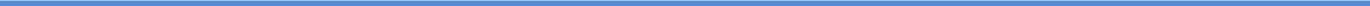 OPĆE INFORMACIJE O STUDIJSKOM PROGRAMUKALENDAR NASTAVEStudij se izvodi kao redoviti studij na hrvatskom jeziku. NastavaNastava na studiju započinje 02. listopada, 2023. godine i traje do 31. svibnja, 2023. godine.Studijska godina podijeljena je u dva semestra, zimski i ljetni.Zimski semestar (nastava) traje od 25. rujna, 2023. godine do 19. siječnja, 2024. godine.Ljetni semestar (nastava) traje od 19. veljače, 2024. godine do 31. svibnja, 2024. godine.Termin za terensku nastavuTeorija i metodika skijanja 26 veljače do 1. ožujka, 2024. godine.Ispitni rokoviZimski ispitni rok (jedan termin) traje od 22. siječnja do 16. veljače, 2024. godine.Ljetni ispitni rok (dva termina) traje od 03. do 14. lipnja, 2024. godine te od 17. lipnja do 28. lipnja, 2024. godine.Jesenski ispitni rok (jedan termin/ispit pred povjerenstvom) traje od 02. rujna do 13. rujna, 2024. godine / 16. do 27. rujna, 2024. godine.OPIS STUDIJSKOG PROGRAMA2.1.	Opći dio   2.2.	Ishodi učenja studijskoga programa1. Poznavanje i razumijevanje: •	definirati osnovna načela rada u kineziologiji općenito s specifičnostima u kineziterapiji•	definirati osnovne antropološke karakteristike, karakteristike funkcionalnog pokreta i posture čovjeka•	razlikovati, identificirati, imenovati i usporediti biotička motorička znanja i odabrana opća kineziološka motorička znanja2. Kineziološka analiza: •	vrjednovati efekte kinezioloških tretmana na temelju povratnih informacija•	primijeniti stečena znanja za identifikaciju inicijalnog stanja, planiranju, programiranju i provedbi kinezioloških tretmana•	kategorizirati, klasificirati i  objasniti instrumente za analizu stanja funkcionalnih sposobnosti i motoričkih sposobnosti•	odabrati odgovarajuće metode i postupke u pripremi kineziterapijskog tretmana•	primijeniti specifične osnovne statističke analize i pomagala informacijske tehnologije •	analizirati odnos sporta i društva3. Planiranje i programiranje kinezioloških tretmana: •	definirati osnove planiranja i programiranja trenažnog procesa po sportovima•	planirat će sustave vježbanje koji se provode s ciljem transformacije motoričkih funkcionalnih sposobnosti i promjenjivih funkcionalnih sposobnosti•	samostalno planirati,  programirati i provesti cjelokupnu sportsku pripremu sportaša•	povezati stečena teoretska i praktična znanja za razvoj i izvedbu kineziterapijskog programa prema postavljenim zahtjevima i specifikacijama, •	definirati metodologiju izrade kinezioloških programa u području kineziterapije4. Kineziološka praksa: •	objasniti, izvesti i demonstrirati pravilnu izvedbu elemenata tehnike i taktike po sportovima•	odabirati i primijenit odgovarajuće kineziološke operatore, pomagala u kineziološkim tretmanima te mjerne instrumente za kineziološku dijagnostiku čovjeka •	demonstrirati i primjenjivati tehnike i metode rada u kineziterapiji, •	samostalno biti osposobljeni pružati prvu pomoć i provoditi kardiopulmonalnu reanimaciju•	razviti svijest o utjecajima tjelesnog vježbanja na društvo6. Komplementarne vještine: •	organizirati sportska i rekreativna natjecanja•	učinkovito, samostalno i timsko djelovati te usmeno i pismeno predstavljati rezultata rada, •	učinkovito koristiti razne metoda komuniciranja s društvom u cjelini, •	razviti svijest o zdravstvenim, sigurnosnim i zakonskim pitanjima i odgovornostima kineziološke prakse•	provoditi praksu po principima profesionalne etike, odgovornosti i normama kineziološke prakse, •	prepoznavati potrebe i spremnost za uključenje u cjeloživotno učenje,2.3.	Uvjeti i način studiranjaDiplomski studij kineziologije izvodi se kroz dvije studijske godine. Svaka studijska godina ima dva semestra, odnosno četiri četvrtine. U svakom semestru student u pravilu upisuje 30 ECTS-a, odnosno u jednoj studijskoj godini 60 ECTS-a. Student završava ovaj studij kad sakupi svih 120 ECTS-a i obrani završni rad.Student u svakom semestru sluša obavezne i izborne predmete. U prvom semestru studenti slušaju i polažu 27 ECTSa obveznih predmeta i 3 ECTSa izbornih predmeta, u drugom semestru 27 ECTSa obveznih i 3 ECTSa izbornih predmeta, u trećem semestru 21 ECTSa obveznih i 9 ECTSa izbornih predmeta, te u četvrtom semestru Diplomski/magistarski rad od 21 ECTSa i 9 ECTSa izbornih predmeta.Nastava na studijskom programu se u pravilu provodi kroz predavanja (grupa studenata do 150), seminare (grupa studenata do 36), kineziološke vježbe te metodičke vježbe (grupa studenata do 18), laboratorijske vježbe (grupa studenata do 12) za predmete iz područja biomedicinskih znanosti, terenske vježbe (grupa studenata do 12) za predmete nekih sportova (Skijanje, Sportovi na vodi), (grupa studenata do 10).2.4.	Sustav savjetovanja i vođenja kroz studijStudenti svake studijske godine, na početku akademske godine, biraju po dva predstavnika studenata. Fakultetsko vijeće imenuje Voditelja studijske godine iz redova nastavnika i suradnika zaposlenih na Fakultetu. Nadalje studenti su organizirani i imaju Studentski zbor KIFST-a a koji ima pet predstavnika u Fakultetskom vijeću. Podrška im je dostupna preko Studentske službe koja je svaki radni dan otvorena od 8.00 do 14.00 za studentska pitanja. Predstojnici Zavoda kao i Prodekan za nastavu i studente, te svi nastavnici dostupni su studentu u njegovom vođenju i usmjeravanju tijekom studiranja.2.5.	Popis predmeta koje studenti mogu upisati s drugih studijaNema2.6.	Popis predmeta koji se mogu izvoditi na stranom jezikuAthletics Artistic gymnastics Football Rowing Volleyball  Kinesiological and sport recreation Theory and methodology of Olympic racquet sportsRhythmic gymnastics Judo Handball Dances Basketball Artistic gymnastics 2Wrestling Waterpolo Systematic kinesiologyFutsal Taekwondo Methodology of preparation, development and application of scientific projects Sports managementBoxing Olympic weightlifting in strength and conditioningSports marketing Physical activity and health Fundamental movement skills assessment Exercise physiology English in sport and exercise sciences  Psychology of sport and exercise Physics in sports Artistic swimming Aquatic fitnessOutdoor activities Conditioning in team sport gamesResearch methods in kinesiology (sport and exercise sciences)Doping and sports medicine Sport against violence and exclusion (SAVE) Selected topics in quantitative methodsService learning in kinesiologyStudent role in European higher education area2.7.	Kriteriji i uvjeti prijenosa ECTS bodovaDefinirano Pravilnikom o studiju i sustavu studiranja.2.8.	Završetak studijaRED PREDAVANJA4. IZVEDBENI PLANOVI PREDMETANaziv visokog učilištaKineziološki fakultet Sveučilišta u SplituKineziološki fakultet Sveučilišta u SplituKineziološki fakultet Sveučilišta u SplituNaziv visokog učilištaKineziološki fakultet Sveučilišta u SplituKineziološki fakultet Sveučilišta u SplituKineziološki fakultet Sveučilišta u SplituAdresaTeslina 6Teslina 6Teslina 6Telefon021 302 440021 302 440Fax021 385 399021 385 399E.mail adresadekanat@kifst.hrdekanat@kifst.hrdekanat@kifst.hrWeb stranicawww.kifst.unist.hrwww.kifst.unist.hrwww.kifst.unist.hrNaziv studijskoga programaSveučilišni diplomski studij kineziologijeSveučilišni diplomski studij kineziologijeSveučilišni diplomski studij kineziologijeSveučilišni diplomski studij kineziologijeSveučilišni diplomski studij kineziologijeSveučilišni diplomski studij kineziologijeSveučilišni diplomski studij kineziologijeSveučilišni diplomski studij kineziologijeSveučilišni diplomski studij kineziologijeNaziv studijskoga programaSveučilišni diplomski studij kineziologijeSveučilišni diplomski studij kineziologijeSveučilišni diplomski studij kineziologijeSveučilišni diplomski studij kineziologijeSveučilišni diplomski studij kineziologijeSveučilišni diplomski studij kineziologijeSveučilišni diplomski studij kineziologijeSveučilišni diplomski studij kineziologijeSveučilišni diplomski studij kineziologijeNositelj studijskoga programaKineziološki fakultetKineziološki fakultetSunositelj studijskoga programa--Vrsta studijskoga programaStručni studijski program ☐Stručni studijski program ☐Stručni studijski program ☐Stručni studijski program ☐Stručni studijski program ☐Stručni studijski program ☐Stručni studijski program ☐Sveučilišni studijski programSveučilišni studijski programSveučilišni studijski programSveučilišni studijski program☐☐Prijediplomski ☐Diplomski ☐Diplomski ☐Diplomski ☐☐☐Integrirani ☐Integrirani ☐Integrirani ☐Integrirani ☐Integrirani ☐Integrirani ☐Razina studijskoga programaRazina studijskoga programaRazina studijskoga programaPoslijediplomskiPoslijediplomskiPoslijediplomskiPoslijediplomskiPoslijediplomskiPoslijediplomskiPoslijediplomskiPoslijediplomskiPoslijediplomskiDiplomski specijalističkiDiplomski specijalističkiDiplomski specijalističkiDiplomski specijalističkiDiplomski specijalističkiDiplomski specijalističkiPoslijediplomskiPoslijediplomskiPoslijediplomskiPoslijediplomskiPoslijediplomskiPoslijediplomskiPoslijediplomskiPoslijediplomskiPoslijediplomskiDiplomski specijalističkiDiplomski specijalističkiDiplomski specijalističkiDiplomski specijalističkiDiplomski specijalističkiDiplomski specijalističkisveučilišni ☐specijalistički ☐specijalistički ☐specijalistički ☐specijalistički ☐specijalistički ☐specijalistički ☐specijalistički ☐specijalistički ☐☐☐☐☐☐☐sveučilišni ☐specijalistički ☐specijalistički ☐specijalistički ☐specijalistički ☐specijalistički ☐specijalistički ☐specijalistički ☐specijalistički ☐☐☐☐☐☐☐Akademski/stručni naziv koji seMagistar kineziologije, mag.cin.Magistar kineziologije, mag.cin.Magistar kineziologije, mag.cin.Magistar kineziologije, mag.cin.Magistar kineziologije, mag.cin.Magistar kineziologije, mag.cin.Magistar kineziologije, mag.cin.Magistar kineziologije, mag.cin.Magistar kineziologije, mag.cin.stječe po završetku studijaMagistar kineziologije, mag.cin.Magistar kineziologije, mag.cin.Magistar kineziologije, mag.cin.Magistar kineziologije, mag.cin.Magistar kineziologije, mag.cin.Magistar kineziologije, mag.cin.Magistar kineziologije, mag.cin.Magistar kineziologije, mag.cin.Magistar kineziologije, mag.cin.stječe po završetku studijaZnanstveno/umjetničko područjeDruštvene znanosti, polje KineziologijaZnanstveno/umjetničko područjeDruštvene znanosti, polje Kineziologijastudijskoga programaDruštvene znanosti, polje Kineziologijastudijskoga programaTrajanje studijskoga programa2 godineMinimalni broj ECTS bodova potreban za120 ECTSzavršetak studija120 ECTSzavršetak studijaUvjeti upisa na studij i razredbeniZavršen odgovarajući Prijediplomski studij. Rang lista prijavljenih kandidata određuje se prema prosječnoj ocjeni preddiplomskog odgovarajućeg studija.Uvjeti upisa na studij i razredbeniZavršen odgovarajući Prijediplomski studij. Rang lista prijavljenih kandidata određuje se prema prosječnoj ocjeni preddiplomskog odgovarajućeg studija.Uvjeti upisa na studij i razredbenipostupakpostupakNačin završetka studijaZavršni rad          ☐Završni ispit☐Način završetka studijaZavršni rad          ☐Završni ispit☐Način završetka studijaDiplomski rad     ☐☐☐Diplomski ispit☐Diplomski rad     ☐☐☐Diplomski ispit☐Diplomski rad     ☐☐☐Diplomski ispit☐Uvjeti za prijavuStečena 99 ECTSa, odnosno položeni svi ispiti osim diplomskogStečena 99 ECTSa, odnosno položeni svi ispiti osim diplomskogStečena 99 ECTSa, odnosno položeni svi ispiti osim diplomskogStečena 99 ECTSa, odnosno položeni svi ispiti osim diplomskogStečena 99 ECTSa, odnosno položeni svi ispiti osim diplomskogStečena 99 ECTSa, odnosno položeni svi ispiti osim diplomskogzavršnoga/diplomskoga rada i/ilirada.završnoga/diplomskoga ispitaPostupak vrjednovanja završnoga/Pravilnik o prijavi i obrani završnog rada (diplomskog) radaPravilnik o prijavi i obrani završnog rada (diplomskog) radaPravilnik o prijavi i obrani završnog rada (diplomskog) radaPravilnik o prijavi i obrani završnog rada (diplomskog) radaPravilnik o prijavi i obrani završnog rada (diplomskog) radaPravilnik o prijavi i obrani završnog rada (diplomskog) rada/diplomskoga ispita te vrjednovanja iobrane završnoga/diplomskoga radaPOPIS PREDMETAPOPIS PREDMETAPOPIS PREDMETAPOPIS PREDMETAPOPIS PREDMETAPOPIS PREDMETAPOPIS PREDMETAPOPIS PREDMETAPOPIS PREDMETAGodina studija:   1. GodinaGodina studija:   1. GodinaGodina studija:   1. GodinaGodina studija:   1. GodinaGodina studija:   1. GodinaGodina studija:   1. GodinaGodina studija:   1. GodinaGodina studija:   1. GodinaGodina studija:   1. GodinaSemestar:   1. semestarSemestar:   1. semestarSemestar:   1. semestarSemestar:   1. semestarSemestar:   1. semestarSemestar:   1. semestarSemestar:   1. semestarSemestar:   1. semestarSemestar:   1. semestarSTATUSKODPREDMETSATI U SEMESTRUSATI U SEMESTRUSATI U SEMESTRUSATI U SEMESTRUECTSSTATUSKODPREDMETPSVTECTSObvezni61717Prof.dr.sc. Igor JelaskaKVANTITATIVNE METODE 230151506Obvezni61730Prof.dr.sc. Tonći BavčevićKINEZIOLOŠKA METODIKA 14503006Obvezni61705Prof.dr.sc. Tonći BavčevićSTRUČNO-PEDAGOŠKA PRAKSA U PREDŠKOLI I RAZREDNOJ NASTAVI001501Obvezni119142Doc.dr.sc. Zoran NikolovskiKINEZIOLOŠKA ANTROPOLOGIJA30153005Obvezni61707Doc.dr.sc. Ana Alajbeg DIDAKTIKA3015004Obvezni119141Prof.dr.sc. Đurđica MiletićMOTORIČKO UČENJE30151505ObvezniUkupno obvezniUkupno obvezniUkupno obvezni16560105027Izborni (teoretski predmeti) - Potrebno upisati 3 ECTS boda iz izbornog predmeta (1 predmet), umjesto predmeta može se izabrati znanstveni radIzborni (teoretski predmeti) - Potrebno upisati 3 ECTS boda iz izbornog predmeta (1 predmet), umjesto predmeta može se izabrati znanstveni radIzborni (teoretski predmeti) - Potrebno upisati 3 ECTS boda iz izbornog predmeta (1 predmet), umjesto predmeta može se izabrati znanstveni radIzborni (teoretski predmeti) - Potrebno upisati 3 ECTS boda iz izbornog predmeta (1 predmet), umjesto predmeta može se izabrati znanstveni radIzborni (teoretski predmeti) - Potrebno upisati 3 ECTS boda iz izbornog predmeta (1 predmet), umjesto predmeta može se izabrati znanstveni radIzborni (teoretski predmeti) - Potrebno upisati 3 ECTS boda iz izbornog predmeta (1 predmet), umjesto predmeta može se izabrati znanstveni radIzborni (teoretski predmeti) - Potrebno upisati 3 ECTS boda iz izbornog predmeta (1 predmet), umjesto predmeta može se izabrati znanstveni radIzborni (teoretski predmeti) - Potrebno upisati 3 ECTS boda iz izbornog predmeta (1 predmet), umjesto predmeta može se izabrati znanstveni radIzborni (teoretski predmeti) - Potrebno upisati 3 ECTS boda iz izbornog predmeta (1 predmet), umjesto predmeta može se izabrati znanstveni radNa engleskomIzv.prof.dr.sc. Ana PenjakEnglish in sport and exercise sciences  450003NahrvatskomProf.dr.sc. Saša KrstulovićMotorički razvoj3510003NahrvatskomKatja Kovačić, viši predavačSportski turizam3015003NahrvatskomIzv.prof.dr.sc. Eli MarušićMenadžment u sportu3015003NahrvatskomProf.dr.sc. Tonći BavčevićKineziološka komunikologija450003NahrvatskomIzv.prof.dr.sc. Mario TomljanovićVodstvo i podučavanje u sportu450003NahrvatskomIzv.prof.dr.sc. Eli MarušićOdrživi menadžment marina i nautičkog turizma3015003Prodekan za znanostZnanstveni rad045003Potrebno 3 ECTS bodaPotrebno 3 ECTS bodaPotrebno 3 ECTS bodaPotrebno 3 ECTS bodaPotrebno 3 ECTS bodaPotrebno 3 ECTS bodaPotrebno 3 ECTS bodaPotrebno 3 ECTS bodaPotrebno 3 ECTS bodaPOPIS PREDMETAPOPIS PREDMETAPOPIS PREDMETAPOPIS PREDMETAPOPIS PREDMETAPOPIS PREDMETAPOPIS PREDMETAPOPIS PREDMETAPOPIS PREDMETAPOPIS PREDMETAGodina studija:   1. GodinaGodina studija:   1. GodinaGodina studija:   1. GodinaGodina studija:   1. GodinaGodina studija:   1. GodinaGodina studija:   1. GodinaGodina studija:   1. GodinaGodina studija:   1. GodinaGodina studija:   1. GodinaGodina studija:   1. GodinaSemestar:   2. semestarSemestar:   2. semestarSemestar:   2. semestarSemestar:   2. semestarSemestar:   2. semestarSemestar:   2. semestarSemestar:   2. semestarSemestar:   2. semestarSemestar:   2. semestarSemestar:   2. semestarSTATUSKODPREDMETPREDMETSATI U SEMESTRUSATI U SEMESTRUSATI U SEMESTRUSATI U SEMESTRUECTSSTATUSKODPREDMETPREDMETPSVTECTSObvezni61715Prof.dr.sc. Tonći BavčevićKINEZIOLOŠKA METODIKA 2KINEZIOLOŠKA METODIKA 24503006Obvezni61716Prof.dr.sc. Tonći BavčevićSTRUČNO PEDAGOŠKA PRAKSA U OSNOVNOJ I SREDNJOJ ŠKOLISTRUČNO PEDAGOŠKA PRAKSA U OSNOVNOJ I SREDNJOJ ŠKOLI003002Obvezni119143Prof.dr.sc. Hrvoje KarninčićTEORIJA I METODIKA HRVANJATEORIJA I METODIKA HRVANJA10302005Obvezni119144izv.prof.dr.sc. Vjekoslav CigrovskiTEORIJA I METODIKA SKIJANJA TEORIJA I METODIKA SKIJANJA 25200306Obvezni119145Izv.prof.dr.sc. Ognjen UljevićTEORIJA I METODIKA VATERPOLATEORIJA I METODIKA VATERPOLA10102004Obvezni119146Izv.prof.dr.sc. Goran MunivranaTEORIJA I METODIKA OLIMPIJSKIH SPORTOVA S REKETOMTEORIJA I METODIKA OLIMPIJSKIH SPORTOVA S REKETOM10103004ObvezniUkupno obvezniUkupno obvezniUkupno obvezniUkupno obvezni11020801527Izborni (teoretski predmeti) - potrebno upisati 3 ECTS boda (jedan predmet), umjesto izbornog predmeta može se odabrati znanstveni radIzborni (teoretski predmeti) - potrebno upisati 3 ECTS boda (jedan predmet), umjesto izbornog predmeta može se odabrati znanstveni radIzborni (teoretski predmeti) - potrebno upisati 3 ECTS boda (jedan predmet), umjesto izbornog predmeta može se odabrati znanstveni radIzborni (teoretski predmeti) - potrebno upisati 3 ECTS boda (jedan predmet), umjesto izbornog predmeta može se odabrati znanstveni radIzborni (teoretski predmeti) - potrebno upisati 3 ECTS boda (jedan predmet), umjesto izbornog predmeta može se odabrati znanstveni radIzborni (teoretski predmeti) - potrebno upisati 3 ECTS boda (jedan predmet), umjesto izbornog predmeta može se odabrati znanstveni radIzborni (teoretski predmeti) - potrebno upisati 3 ECTS boda (jedan predmet), umjesto izbornog predmeta može se odabrati znanstveni radIzborni (teoretski predmeti) - potrebno upisati 3 ECTS boda (jedan predmet), umjesto izbornog predmeta može se odabrati znanstveni radIzborni (teoretski predmeti) - potrebno upisati 3 ECTS boda (jedan predmet), umjesto izbornog predmeta može se odabrati znanstveni radIzborni (teoretski predmeti) - potrebno upisati 3 ECTS boda (jedan predmet), umjesto izbornog predmeta može se odabrati znanstveni radIzvode se na engleskomTea Gutović, pred.Tea Gutović, pred.Sport against violence and exclusion (SAVE)450003Izvode se na engleskomDoc.dr.sc. Zoran NikolovskiDoc.dr.sc. Zoran NikolovskiDoping and sports medicine3015003Izvode se na engleskomProf.dr.sc. Đurđica MiletićProf.dr.sc. Đurđica MiletićStudent role in European higher education area3015003Izvode se na hrvatskomDoc.dr.sc. Goran KuvačićDoc.dr.sc. Goran KuvačićMonitoring u sportu3510003Izvode se na hrvatskomProf.dr.sc. Nenad RoguljProf.dr.sc. Nenad RoguljKineziološka analiza1530003Izvode se na hrvatskomIzv.prof.dr.sc. Eli MarušićIzv.prof.dr.sc. Eli MarušićMarketing u sportu3015003Izvode se na hrvatskomDoc.dr.sc. Josefina ĐuzelDoc.dr.sc. Josefina ĐuzelKineziologija rada1530003Prodekan za znanostProdekan za znanostZnanstveni rad045003Potrebno 3 ECTS bodovaPotrebno 3 ECTS bodovaPotrebno 3 ECTS bodovaPotrebno 3 ECTS bodovaPotrebno 3 ECTS bodovaPotrebno 3 ECTS bodovaPotrebno 3 ECTS bodovaPotrebno 3 ECTS bodovaPotrebno 3 ECTS bodovaPotrebno 3 ECTS bodovaPOPIS PREDMETAPOPIS PREDMETAPOPIS PREDMETAPOPIS PREDMETAPOPIS PREDMETAPOPIS PREDMETAPOPIS PREDMETAPOPIS PREDMETAPOPIS PREDMETAGodina studija:   2. GodinaGodina studija:   2. GodinaGodina studija:   2. GodinaGodina studija:   2. GodinaGodina studija:   2. GodinaGodina studija:   2. GodinaGodina studija:   2. GodinaGodina studija:   2. GodinaGodina studija:   2. GodinaSemestar:   3. semestarSemestar:   3. semestarSemestar:   3. semestarSemestar:   3. semestarSemestar:   3. semestarSemestar:   3. semestarSemestar:   3. semestarSemestar:   3. semestarSemestar:   3. semestarSTATUSKODPREDMETSATI U SEMESTRUSATI U SEMESTRUSATI U SEMESTRUSATI U SEMESTRUECTSSTATUSKODPREDMETPSVTECTSObvezni119147Izv.prof.dr.sc. Ognjen UljevićTEORIJA I METODIKA SPORTOVA NA VODI 210200305Obvezni61732Izv.prof.dr.sc. Marijana ČavalaSISTEMATSKA KINEZIOLOGIJA 23030005Obvezni119148Izv.prof.dr.sc. Vladimir IvančevPRIMIJENJENA MEDICINA U KINEZIOLOGIJI I SPORTU3003005Obvezni61734Izv.prof.dr.sc. Jelena RodekSOCIOLOGIJA U KINEZIOLOGIJI3015003Obvezni119406Doc.dr.sc. Boris MilavićPSIHOLOGIJA U KINEZIOLOGIJI3015003Ukupno obvezniUkupno obvezniUkupno obvezni15060303021Izborni (teoretski predmeti) - Potrebno upisati 3 ECTS boda (1 predmet)Izborni (teoretski predmeti) - Potrebno upisati 3 ECTS boda (1 predmet)Izborni (teoretski predmeti) - Potrebno upisati 3 ECTS boda (1 predmet)Izborni (teoretski predmeti) - Potrebno upisati 3 ECTS boda (1 predmet)Izborni (teoretski predmeti) - Potrebno upisati 3 ECTS boda (1 predmet)Izborni (teoretski predmeti) - Potrebno upisati 3 ECTS boda (1 predmet)Izborni (teoretski predmeti) - Potrebno upisati 3 ECTS boda (1 predmet)Izborni (teoretski predmeti) - Potrebno upisati 3 ECTS boda (1 predmet)Izborni (teoretski predmeti) - Potrebno upisati 3 ECTS boda (1 predmet)na engleskomDoc.dr.sc. Zoran NikolovskiExercise physiology3015003na engleskomProf.dr.sc. Đurđica MiletićService Learning in kinesiology3015003Izvode se na hrvatskomIzv.prof.dr.sc. Dražen ČularMetodologija pripreme, izrade i prijave znanstvenih projekata3015003Izvode se na hrvatskomIzv.prof.dr.sc. Mario TomljanovićBiohacking1530003Izvode se na hrvatskomMag.cin. Hrvoje Kujundžić, pred.Uvod u parasport15102003Izborni (teoretsko praktični predmeti) - Potrebno upisati 6 ECTS bodova (2 predmeta)Izborni (teoretsko praktični predmeti) - Potrebno upisati 6 ECTS bodova (2 predmeta)Izborni (teoretsko praktični predmeti) - Potrebno upisati 6 ECTS bodova (2 predmeta)Izborni (teoretsko praktični predmeti) - Potrebno upisati 6 ECTS bodova (2 predmeta)Izborni (teoretsko praktični predmeti) - Potrebno upisati 6 ECTS bodova (2 predmeta)Izborni (teoretsko praktični predmeti) - Potrebno upisati 6 ECTS bodova (2 predmeta)Izborni (teoretsko praktični predmeti) - Potrebno upisati 6 ECTS bodova (2 predmeta)Izborni (teoretsko praktični predmeti) - Potrebno upisati 6 ECTS bodova (2 predmeta)Izborni (teoretsko praktični predmeti) - Potrebno upisati 6 ECTS bodova (2 predmeta)Izvode se na engleskomIzv.prof.dr.sc. Mia PerićPhysical activity and health2002503Izvode se na engleskomProf.dr.sc. Ana KezićFundamental movement skills assessment1503003Izvode se na hrvatskomIzv.prof.dr.sc. Dražen ČularTea Kwon Do10201503Izvode se na hrvatskomDoc.dr.sc. Ante RađaFutsal10201503Izvode se na hrvatskomIzv.prof.dr.sc. Mario TomljanovićSuvremeni kondicijski programi2002503Izvode se na hrvatskomProf.dr.sc. Saša KrstulovićSamoobrana10102503Izvode se na hrvatskomIzv.prof.dr.sc. Mia PerićAnimacija u turizmu1503003Izvode se na hrvatskomIzv.prof.dr.sc. Marijana ČavalaKineziterapija djece s teškoćama u razvoju3001503Izvode se na hrvatskomDr.sc. Luka Bjelanović, pred.Ragbi10201503Umjesto jednog teoretskog ili jednog teoretsko-praktičnog predmeta može se odabrati znanstveni rad 3 ECTS bodaUmjesto jednog teoretskog ili jednog teoretsko-praktičnog predmeta može se odabrati znanstveni rad 3 ECTS bodaUmjesto jednog teoretskog ili jednog teoretsko-praktičnog predmeta može se odabrati znanstveni rad 3 ECTS bodaUmjesto jednog teoretskog ili jednog teoretsko-praktičnog predmeta može se odabrati znanstveni rad 3 ECTS bodaUmjesto jednog teoretskog ili jednog teoretsko-praktičnog predmeta može se odabrati znanstveni rad 3 ECTS bodaUmjesto jednog teoretskog ili jednog teoretsko-praktičnog predmeta može se odabrati znanstveni rad 3 ECTS bodaUmjesto jednog teoretskog ili jednog teoretsko-praktičnog predmeta može se odabrati znanstveni rad 3 ECTS bodaUmjesto jednog teoretskog ili jednog teoretsko-praktičnog predmeta može se odabrati znanstveni rad 3 ECTS bodaUmjesto jednog teoretskog ili jednog teoretsko-praktičnog predmeta može se odabrati znanstveni rad 3 ECTS bodaProdekan za znanostZnanstveni rad045003Potrebno 9 ECTS-aPotrebno 9 ECTS-aPotrebno 9 ECTS-aPotrebno 9 ECTS-aPotrebno 9 ECTS-aPotrebno 9 ECTS-aPotrebno 9 ECTS-aPotrebno 9 ECTS-aPOPIS PREDMETAPOPIS PREDMETAPOPIS PREDMETAPOPIS PREDMETAPOPIS PREDMETAPOPIS PREDMETAPOPIS PREDMETAPOPIS PREDMETAPOPIS PREDMETAPOPIS PREDMETAGodina studija:   2. GodinaGodina studija:   2. GodinaGodina studija:   2. GodinaGodina studija:   2. GodinaGodina studija:   2. GodinaGodina studija:   2. GodinaGodina studija:   2. GodinaGodina studija:   2. GodinaGodina studija:   2. GodinaGodina studija:   2. GodinaSemestar:   4. semestarSemestar:   4. semestarSemestar:   4. semestarSemestar:   4. semestarSemestar:   4. semestarSemestar:   4. semestarSemestar:   4. semestarSemestar:   4. semestarSemestar:   4. semestarSemestar:   4. semestarSTATUSKODPREDMETSATI U SEMESTRUSATI U SEMESTRUSATI U SEMESTRUSATI U SEMESTRUECTSSTATUSKODPREDMETPSVTECTSOBVEZNIDiplomski/Magistarski rad070021Ukupno obvezniUkupno obvezniUkupno obvezniUkupno obvezniIzborni (teoretski predmeti) - Potrebno upisati 3 ECTS boda (1 predmet)Izborni (teoretski predmeti) - Potrebno upisati 3 ECTS boda (1 predmet)Izborni (teoretski predmeti) - Potrebno upisati 3 ECTS boda (1 predmet)Izborni (teoretski predmeti) - Potrebno upisati 3 ECTS boda (1 predmet)Izborni (teoretski predmeti) - Potrebno upisati 3 ECTS boda (1 predmet)Izborni (teoretski predmeti) - Potrebno upisati 3 ECTS boda (1 predmet)Izborni (teoretski predmeti) - Potrebno upisati 3 ECTS boda (1 predmet)Izborni (teoretski predmeti) - Potrebno upisati 3 ECTS boda (1 predmet)Izborni (teoretski predmeti) - Potrebno upisati 3 ECTS boda (1 predmet)Izborni (teoretski predmeti) - Potrebno upisati 3 ECTS boda (1 predmet)Izvode se na engleskomDoc.dr.sc. Šime VeršićResearch methods in kinesiology (sport and exercise sciences)Research methods in kinesiology (sport and exercise sciences)3015003Izvode se na engleskomIzv.prof.dr.sc. Igor JelaskaSelected topics in quanatitative methodsSelected topics in quanatitative methods3001503Izvode se na hrvatskomIzv.prof.dr.sc. Mirjana MilićMetodologija znanstveno istraživačkog rada u kineziologijiMetodologija znanstveno istraživačkog rada u kineziologiji3510003Izvode se na hrvatskomProf.dr.sc. Tonći BavčevićMetodologija istraživanja u kineziološkoj edukacijiMetodologija istraživanja u kineziološkoj edukaciji450003Izvode se na hrvatskomIzv.prof.dr.sc. Igor JelaskaPrimijenjena matematika u kineziologiji i sportuPrimijenjena matematika u kineziologiji i sportu450003Izborni (teoretsko praktični predmeti) - potrebno upisati 6 ECTS bodova (2 predmeta)Izborni (teoretsko praktični predmeti) - potrebno upisati 6 ECTS bodova (2 predmeta)Izborni (teoretsko praktični predmeti) - potrebno upisati 6 ECTS bodova (2 predmeta)Izborni (teoretsko praktični predmeti) - potrebno upisati 6 ECTS bodova (2 predmeta)Izborni (teoretsko praktični predmeti) - potrebno upisati 6 ECTS bodova (2 predmeta)Izborni (teoretsko praktični predmeti) - potrebno upisati 6 ECTS bodova (2 predmeta)Izborni (teoretsko praktični predmeti) - potrebno upisati 6 ECTS bodova (2 predmeta)Izborni (teoretsko praktični predmeti) - potrebno upisati 6 ECTS bodova (2 predmeta)Izborni (teoretsko praktični predmeti) - potrebno upisati 6 ECTS bodova (2 predmeta)Izborni (teoretsko praktični predmeti) - potrebno upisati 6 ECTS bodova (2 predmeta)Izvode se na englskomIzv.prof.dr.sc. Mia PerićArtistic swimmingArtistic swimming3001503Izvode se na englskomIzv.prof.dr.sc. Goran GabriloOutdoor activitiesOutdoor activities803703Izvode se na englskomDoc.dr.sc. Nikola ForetićDoc.dr.sc. Šime VeršićConditioning in team sport gamesConditioning in team sport games2002503Izvode se na englskomIzv.prof.dr.sc. Ognjen UljevićWindsurfingWindsurfing10201503Izvode se na englskomProf.dr.sc. Sunčica Delaš KalinskiPreschool exercisingPreschool exercising1503003Izvode se na englskomIzv.prof.dr.sc. Dražen ČularRollerskatingRollerskating10201503Izvode se na hrvatskomIzv.prof.dr.sc. Mia PerićSportsko rekreativne aktivnosti u vodiSportsko rekreativne aktivnosti u vodi3001503Izvode se na hrvatskomProf.dr.sc. Hrvoje KarninčićRazvoj snage u hrvanjuRazvoj snage u hrvanju10102503Izvode se na hrvatskomProf.dr.sc. Zoran GrgantovOdbojka na pijeskuOdbojka na pijesku504003Izvode se na hrvatskomDoc.dr.sc. Goran KuvačićBoksBoks10102503Izvode se na hrvatskomIvan Perasović, pred.Olimpijsko dizanje u kondicijskoj pripremi sportašaOlimpijsko dizanje u kondicijskoj pripremi sportaša10102503Potrebno 9 ECTS bodovaPotrebno 9 ECTS bodovaPotrebno 9 ECTS bodovaPotrebno 9 ECTS bodovaPotrebno 9 ECTS bodovaPotrebno 9 ECTS bodovaPotrebno 9 ECTS bodovaPotrebno 9 ECTS bodovaPotrebno 9 ECTS bodovaNAZIV PREDMETAKVANTITATIVNE METODE 2KVANTITATIVNE METODE 2KVANTITATIVNE METODE 2KVANTITATIVNE METODE 2KVANTITATIVNE METODE 2KVANTITATIVNE METODE 2KVANTITATIVNE METODE 2KVANTITATIVNE METODE 2KVANTITATIVNE METODE 2KVANTITATIVNE METODE 2KVANTITATIVNE METODE 2KVANTITATIVNE METODE 2KVANTITATIVNE METODE 2KodKod617176171761717Godina studijaGodina studijaGodina studijaGodina studija1.1.1.1.1.Nositelj/i predmetaNositelj/i predmetaProf.  dr. sc. Igor JelaskaProf.  dr. sc. Igor JelaskaProf.  dr. sc. Igor JelaskaBodovna vrijednost (ECTS)Bodovna vrijednost (ECTS)Bodovna vrijednost (ECTS)Bodovna vrijednost (ECTS)66666SuradniciSuradnicidoc. dr. sc. Goran Kuvačićdoc. dr. sc. Goran Kuvačićdoc. dr. sc. Goran KuvačićNačin izvođenja nastave (broj sati u semestru)Način izvođenja nastave (broj sati u semestru)Način izvođenja nastave (broj sati u semestru)Način izvođenja nastave (broj sati u semestru)PSSLVSuradniciSuradnicidoc. dr. sc. Goran Kuvačićdoc. dr. sc. Goran Kuvačićdoc. dr. sc. Goran KuvačićNačin izvođenja nastave (broj sati u semestru)Način izvođenja nastave (broj sati u semestru)Način izvođenja nastave (broj sati u semestru)Način izvođenja nastave (broj sati u semestru)30151515Status predmetaStatus predmetaPostotak primjene e-učenja Postotak primjene e-učenja Postotak primjene e-učenja Postotak primjene e-učenja 0%0%0%0%0%OPIS PREDMETAOPIS PREDMETAOPIS PREDMETAOPIS PREDMETAOPIS PREDMETAOPIS PREDMETAOPIS PREDMETAOPIS PREDMETAOPIS PREDMETAOPIS PREDMETAOPIS PREDMETAOPIS PREDMETAOPIS PREDMETAOPIS PREDMETACiljevi predmetaCiljevi predmetaStudente upoznati s naprednim statističkim pojmovima i postupcima te ih osposobiti za analizu, primjenu i interpretaciju multivarijatnih statističkih postupaka.Studente upoznati s naprednim statističkim pojmovima i postupcima te ih osposobiti za analizu, primjenu i interpretaciju multivarijatnih statističkih postupaka.Studente upoznati s naprednim statističkim pojmovima i postupcima te ih osposobiti za analizu, primjenu i interpretaciju multivarijatnih statističkih postupaka.Studente upoznati s naprednim statističkim pojmovima i postupcima te ih osposobiti za analizu, primjenu i interpretaciju multivarijatnih statističkih postupaka.Studente upoznati s naprednim statističkim pojmovima i postupcima te ih osposobiti za analizu, primjenu i interpretaciju multivarijatnih statističkih postupaka.Studente upoznati s naprednim statističkim pojmovima i postupcima te ih osposobiti za analizu, primjenu i interpretaciju multivarijatnih statističkih postupaka.Studente upoznati s naprednim statističkim pojmovima i postupcima te ih osposobiti za analizu, primjenu i interpretaciju multivarijatnih statističkih postupaka.Studente upoznati s naprednim statističkim pojmovima i postupcima te ih osposobiti za analizu, primjenu i interpretaciju multivarijatnih statističkih postupaka.Studente upoznati s naprednim statističkim pojmovima i postupcima te ih osposobiti za analizu, primjenu i interpretaciju multivarijatnih statističkih postupaka.Studente upoznati s naprednim statističkim pojmovima i postupcima te ih osposobiti za analizu, primjenu i interpretaciju multivarijatnih statističkih postupaka.Studente upoznati s naprednim statističkim pojmovima i postupcima te ih osposobiti za analizu, primjenu i interpretaciju multivarijatnih statističkih postupaka.Studente upoznati s naprednim statističkim pojmovima i postupcima te ih osposobiti za analizu, primjenu i interpretaciju multivarijatnih statističkih postupaka.Uvjeti za upis predmeta i ulazne kompetencije potrebne za predmetUvjeti za upis predmeta i ulazne kompetencije potrebne za predmetNema.Nema.Nema.Nema.Nema.Nema.Nema.Nema.Nema.Nema.Nema.Nema.Očekivani ishodi učenja na razini predmeta (4-10 ishoda učenja) Očekivani ishodi učenja na razini predmeta (4-10 ishoda učenja) Sadržaj predmeta detaljno razrađen prema satnici nastave Sadržaj predmeta detaljno razrađen prema satnici nastave Vrste izvođenja nastave:Vrste izvođenja nastave:☐ predavanja☐ seminari i radionice  ☐ vježbe  ☐ on line u cijelosti☐ mješovito e-učenje☐ terenska nastava☐ predavanja☐ seminari i radionice  ☐ vježbe  ☐ on line u cijelosti☐ mješovito e-učenje☐ terenska nastava☐ predavanja☐ seminari i radionice  ☐ vježbe  ☐ on line u cijelosti☐ mješovito e-učenje☐ terenska nastava☐ predavanja☐ seminari i radionice  ☐ vježbe  ☐ on line u cijelosti☐ mješovito e-učenje☐ terenska nastava☐ samostalni  zadaci  ☐ multimedija ☐ laboratorij☐ mentorski rad☐       (ostalo upisati)  ☐ samostalni  zadaci  ☐ multimedija ☐ laboratorij☐ mentorski rad☐       (ostalo upisati)  ☐ samostalni  zadaci  ☐ multimedija ☐ laboratorij☐ mentorski rad☐       (ostalo upisati)  ☐ samostalni  zadaci  ☐ multimedija ☐ laboratorij☐ mentorski rad☐       (ostalo upisati)  ☐ samostalni  zadaci  ☐ multimedija ☐ laboratorij☐ mentorski rad☐       (ostalo upisati)  ☐ samostalni  zadaci  ☐ multimedija ☐ laboratorij☐ mentorski rad☐       (ostalo upisati)  ☐ samostalni  zadaci  ☐ multimedija ☐ laboratorij☐ mentorski rad☐       (ostalo upisati)  ☐ samostalni  zadaci  ☐ multimedija ☐ laboratorij☐ mentorski rad☐       (ostalo upisati)  Vrste izvođenja nastave:Vrste izvođenja nastave:☐ predavanja☐ seminari i radionice  ☐ vježbe  ☐ on line u cijelosti☐ mješovito e-učenje☐ terenska nastava☐ predavanja☐ seminari i radionice  ☐ vježbe  ☐ on line u cijelosti☐ mješovito e-učenje☐ terenska nastava☐ predavanja☐ seminari i radionice  ☐ vježbe  ☐ on line u cijelosti☐ mješovito e-učenje☐ terenska nastava☐ predavanja☐ seminari i radionice  ☐ vježbe  ☐ on line u cijelosti☐ mješovito e-učenje☐ terenska nastava☐ samostalni  zadaci  ☐ multimedija ☐ laboratorij☐ mentorski rad☐       (ostalo upisati)  ☐ samostalni  zadaci  ☐ multimedija ☐ laboratorij☐ mentorski rad☐       (ostalo upisati)  ☐ samostalni  zadaci  ☐ multimedija ☐ laboratorij☐ mentorski rad☐       (ostalo upisati)  ☐ samostalni  zadaci  ☐ multimedija ☐ laboratorij☐ mentorski rad☐       (ostalo upisati)  ☐ samostalni  zadaci  ☐ multimedija ☐ laboratorij☐ mentorski rad☐       (ostalo upisati)  ☐ samostalni  zadaci  ☐ multimedija ☐ laboratorij☐ mentorski rad☐       (ostalo upisati)  ☐ samostalni  zadaci  ☐ multimedija ☐ laboratorij☐ mentorski rad☐       (ostalo upisati)  ☐ samostalni  zadaci  ☐ multimedija ☐ laboratorij☐ mentorski rad☐       (ostalo upisati)  Vrste izvođenja nastave:Vrste izvođenja nastave:☐ predavanja☐ seminari i radionice  ☐ vježbe  ☐ on line u cijelosti☐ mješovito e-učenje☐ terenska nastava☐ predavanja☐ seminari i radionice  ☐ vježbe  ☐ on line u cijelosti☐ mješovito e-učenje☐ terenska nastava☐ predavanja☐ seminari i radionice  ☐ vježbe  ☐ on line u cijelosti☐ mješovito e-učenje☐ terenska nastava☐ predavanja☐ seminari i radionice  ☐ vježbe  ☐ on line u cijelosti☐ mješovito e-učenje☐ terenska nastava☐ samostalni  zadaci  ☐ multimedija ☐ laboratorij☐ mentorski rad☐       (ostalo upisati)  ☐ samostalni  zadaci  ☐ multimedija ☐ laboratorij☐ mentorski rad☐       (ostalo upisati)  ☐ samostalni  zadaci  ☐ multimedija ☐ laboratorij☐ mentorski rad☐       (ostalo upisati)  ☐ samostalni  zadaci  ☐ multimedija ☐ laboratorij☐ mentorski rad☐       (ostalo upisati)  ☐ samostalni  zadaci  ☐ multimedija ☐ laboratorij☐ mentorski rad☐       (ostalo upisati)  ☐ samostalni  zadaci  ☐ multimedija ☐ laboratorij☐ mentorski rad☐       (ostalo upisati)  ☐ samostalni  zadaci  ☐ multimedija ☐ laboratorij☐ mentorski rad☐       (ostalo upisati)  ☐ samostalni  zadaci  ☐ multimedija ☐ laboratorij☐ mentorski rad☐       (ostalo upisati)  Obveze studenataObveze studenataNazočnost na svim oblicima nastave, aktivno sudjelovanje na nastavi, prezentacija seminarskog zadatka, polaganje dvaju kolokvija ili pismenog ispita, te teoretskog dijela ispita.Nazočnost na svim oblicima nastave, aktivno sudjelovanje na nastavi, prezentacija seminarskog zadatka, polaganje dvaju kolokvija ili pismenog ispita, te teoretskog dijela ispita.Nazočnost na svim oblicima nastave, aktivno sudjelovanje na nastavi, prezentacija seminarskog zadatka, polaganje dvaju kolokvija ili pismenog ispita, te teoretskog dijela ispita.Nazočnost na svim oblicima nastave, aktivno sudjelovanje na nastavi, prezentacija seminarskog zadatka, polaganje dvaju kolokvija ili pismenog ispita, te teoretskog dijela ispita.Nazočnost na svim oblicima nastave, aktivno sudjelovanje na nastavi, prezentacija seminarskog zadatka, polaganje dvaju kolokvija ili pismenog ispita, te teoretskog dijela ispita.Nazočnost na svim oblicima nastave, aktivno sudjelovanje na nastavi, prezentacija seminarskog zadatka, polaganje dvaju kolokvija ili pismenog ispita, te teoretskog dijela ispita.Nazočnost na svim oblicima nastave, aktivno sudjelovanje na nastavi, prezentacija seminarskog zadatka, polaganje dvaju kolokvija ili pismenog ispita, te teoretskog dijela ispita.Nazočnost na svim oblicima nastave, aktivno sudjelovanje na nastavi, prezentacija seminarskog zadatka, polaganje dvaju kolokvija ili pismenog ispita, te teoretskog dijela ispita.Nazočnost na svim oblicima nastave, aktivno sudjelovanje na nastavi, prezentacija seminarskog zadatka, polaganje dvaju kolokvija ili pismenog ispita, te teoretskog dijela ispita.Nazočnost na svim oblicima nastave, aktivno sudjelovanje na nastavi, prezentacija seminarskog zadatka, polaganje dvaju kolokvija ili pismenog ispita, te teoretskog dijela ispita.Nazočnost na svim oblicima nastave, aktivno sudjelovanje na nastavi, prezentacija seminarskog zadatka, polaganje dvaju kolokvija ili pismenog ispita, te teoretskog dijela ispita.Nazočnost na svim oblicima nastave, aktivno sudjelovanje na nastavi, prezentacija seminarskog zadatka, polaganje dvaju kolokvija ili pismenog ispita, te teoretskog dijela ispita.Praćenje rada studenata (upisati udio u ECTS bodovima za svaku aktivnost tako da ukupni broj ECTS bodova odgovara bodovnoj vrijednosti predmeta):Praćenje rada studenata (upisati udio u ECTS bodovima za svaku aktivnost tako da ukupni broj ECTS bodova odgovara bodovnoj vrijednosti predmeta):Pohađanje nastave0.5IstraživanjeIstraživanjeIstraživanjePraktični radPraktični radPraktični radPraktični rad11Praćenje rada studenata (upisati udio u ECTS bodovima za svaku aktivnost tako da ukupni broj ECTS bodova odgovara bodovnoj vrijednosti predmeta):Praćenje rada studenata (upisati udio u ECTS bodovima za svaku aktivnost tako da ukupni broj ECTS bodova odgovara bodovnoj vrijednosti predmeta):Eksperimentalni radReferatReferatReferatPisani zadatakPisani zadatakPisani zadatakPisani zadatakPraćenje rada studenata (upisati udio u ECTS bodovima za svaku aktivnost tako da ukupni broj ECTS bodova odgovara bodovnoj vrijednosti predmeta):Praćenje rada studenata (upisati udio u ECTS bodovima za svaku aktivnost tako da ukupni broj ECTS bodova odgovara bodovnoj vrijednosti predmeta):EsejSeminarski radSeminarski radSeminarski rad0.5      (Ostalo upisati)      (Ostalo upisati)      (Ostalo upisati)      (Ostalo upisati)Praćenje rada studenata (upisati udio u ECTS bodovima za svaku aktivnost tako da ukupni broj ECTS bodova odgovara bodovnoj vrijednosti predmeta):Praćenje rada studenata (upisati udio u ECTS bodovima za svaku aktivnost tako da ukupni broj ECTS bodova odgovara bodovnoj vrijednosti predmeta):Kolokviji1.5Usmeni ispitUsmeni ispitUsmeni ispit2.5      (Ostalo upisati)      (Ostalo upisati)      (Ostalo upisati)      (Ostalo upisati)Praćenje rada studenata (upisati udio u ECTS bodovima za svaku aktivnost tako da ukupni broj ECTS bodova odgovara bodovnoj vrijednosti predmeta):Praćenje rada studenata (upisati udio u ECTS bodovima za svaku aktivnost tako da ukupni broj ECTS bodova odgovara bodovnoj vrijednosti predmeta):Pismeni ispitProjektProjektProjekt      (Ostalo upisati)      (Ostalo upisati)      (Ostalo upisati)      (Ostalo upisati)Ocjenjivanje i vrjednovanje rada studenata tijekom nastave i na završnom ispituOcjenjivanje i vrjednovanje rada studenata tijekom nastave i na završnom ispituZavršna ocjena na kolegiju Kvantitativne metode 2 određuje se temeljem ostvarenih bodova iz:praktičnog kolokvija/ispita (ispit se piše za računalom), seminarskog rada, pismenog teoretskog dijela ispita te usmenog  ispita.Praktični kolokvijiPraktični kolokviji, s nastavnim temama iz vježbi održati će se unutar satnice vježbi prema utvrđenom rasporedu i svaki će sadržavati  prijeđeno gradivo do dana održavanja kolokvija. Održati će se točno 2 praktična kolokvija. Prolazna ocjena na pojedinom kolokviju je osvojenih 60% ili više bodova.U slučaju da student ne položi praktične kolokvije tijekom semestra, biti će omogućeno polaganje pismenog ispita - u terminima ispitnih rokova i to prema rasporedu koji će biti pravovremeno donesen, a unutar ispitnog termina predmeta (siječanj– 1 termin, lipanj – 1 termin, srpanj – 1 termin i rujan – 1 termin). Prolazna ocjena na pismenom ispitu je dobivenih 60% ili više bodova.Seminarski radSeminari se organiziraju kao 8-10 minutne prezentacije u kojima student kritički promišlja i diskutira o zadanoj temi. Student je dužan zadani zadatak riješiti korištenjem multivarijatne obrade podataka te ga prezentirati kolegama i nastavniku. Seminarski rad mora biti realiziran po prethodno propisanim pravilima. Student koji se ne pojavi u terminu kada treba prezentirati rad gubi pravo na potpis iz kolegija.Pismeni teoretski dio ispitaStudenti koji su položili pismeni dio ispita izlaze na pismeni teoretski dio ispita. Prolazna ocjena na pismenom teoretskom ispitu je dobivenih 60% ili više bodova. Položen pismeni teoretski dio ispita vrijedi samo za ispitni rok na kojem je položen. Usmeni dio ispitaUsmeni dio ispita moguće je polagati na redovnim ispitnim rokovima po završetku semestra uz uvjet da je prethodno položen praktični dio ispita (putem kolokvija ili pismenog ispita) te pismeni teoretski dio ispita.Studentima je dozvoljeno izostati (opravdano ili neopravdano) sa maksimalno 20% nastave pojedinog dijela kolegija (3*2 školska sata predavanja (P), 1,5*2 školska sata seminara (S) te 1,5*2 školska sata laboratorijskih vježbi (LV) ).Završna ocjena na kolegiju Kvantitativne metode 2 određuje se temeljem ostvarenih bodova iz:praktičnog kolokvija/ispita (ispit se piše za računalom), seminarskog rada, pismenog teoretskog dijela ispita te usmenog  ispita.Praktični kolokvijiPraktični kolokviji, s nastavnim temama iz vježbi održati će se unutar satnice vježbi prema utvrđenom rasporedu i svaki će sadržavati  prijeđeno gradivo do dana održavanja kolokvija. Održati će se točno 2 praktična kolokvija. Prolazna ocjena na pojedinom kolokviju je osvojenih 60% ili više bodova.U slučaju da student ne položi praktične kolokvije tijekom semestra, biti će omogućeno polaganje pismenog ispita - u terminima ispitnih rokova i to prema rasporedu koji će biti pravovremeno donesen, a unutar ispitnog termina predmeta (siječanj– 1 termin, lipanj – 1 termin, srpanj – 1 termin i rujan – 1 termin). Prolazna ocjena na pismenom ispitu je dobivenih 60% ili više bodova.Seminarski radSeminari se organiziraju kao 8-10 minutne prezentacije u kojima student kritički promišlja i diskutira o zadanoj temi. Student je dužan zadani zadatak riješiti korištenjem multivarijatne obrade podataka te ga prezentirati kolegama i nastavniku. Seminarski rad mora biti realiziran po prethodno propisanim pravilima. Student koji se ne pojavi u terminu kada treba prezentirati rad gubi pravo na potpis iz kolegija.Pismeni teoretski dio ispitaStudenti koji su položili pismeni dio ispita izlaze na pismeni teoretski dio ispita. Prolazna ocjena na pismenom teoretskom ispitu je dobivenih 60% ili više bodova. Položen pismeni teoretski dio ispita vrijedi samo za ispitni rok na kojem je položen. Usmeni dio ispitaUsmeni dio ispita moguće je polagati na redovnim ispitnim rokovima po završetku semestra uz uvjet da je prethodno položen praktični dio ispita (putem kolokvija ili pismenog ispita) te pismeni teoretski dio ispita.Studentima je dozvoljeno izostati (opravdano ili neopravdano) sa maksimalno 20% nastave pojedinog dijela kolegija (3*2 školska sata predavanja (P), 1,5*2 školska sata seminara (S) te 1,5*2 školska sata laboratorijskih vježbi (LV) ).Završna ocjena na kolegiju Kvantitativne metode 2 određuje se temeljem ostvarenih bodova iz:praktičnog kolokvija/ispita (ispit se piše za računalom), seminarskog rada, pismenog teoretskog dijela ispita te usmenog  ispita.Praktični kolokvijiPraktični kolokviji, s nastavnim temama iz vježbi održati će se unutar satnice vježbi prema utvrđenom rasporedu i svaki će sadržavati  prijeđeno gradivo do dana održavanja kolokvija. Održati će se točno 2 praktična kolokvija. Prolazna ocjena na pojedinom kolokviju je osvojenih 60% ili više bodova.U slučaju da student ne položi praktične kolokvije tijekom semestra, biti će omogućeno polaganje pismenog ispita - u terminima ispitnih rokova i to prema rasporedu koji će biti pravovremeno donesen, a unutar ispitnog termina predmeta (siječanj– 1 termin, lipanj – 1 termin, srpanj – 1 termin i rujan – 1 termin). Prolazna ocjena na pismenom ispitu je dobivenih 60% ili više bodova.Seminarski radSeminari se organiziraju kao 8-10 minutne prezentacije u kojima student kritički promišlja i diskutira o zadanoj temi. Student je dužan zadani zadatak riješiti korištenjem multivarijatne obrade podataka te ga prezentirati kolegama i nastavniku. Seminarski rad mora biti realiziran po prethodno propisanim pravilima. Student koji se ne pojavi u terminu kada treba prezentirati rad gubi pravo na potpis iz kolegija.Pismeni teoretski dio ispitaStudenti koji su položili pismeni dio ispita izlaze na pismeni teoretski dio ispita. Prolazna ocjena na pismenom teoretskom ispitu je dobivenih 60% ili više bodova. Položen pismeni teoretski dio ispita vrijedi samo za ispitni rok na kojem je položen. Usmeni dio ispitaUsmeni dio ispita moguće je polagati na redovnim ispitnim rokovima po završetku semestra uz uvjet da je prethodno položen praktični dio ispita (putem kolokvija ili pismenog ispita) te pismeni teoretski dio ispita.Studentima je dozvoljeno izostati (opravdano ili neopravdano) sa maksimalno 20% nastave pojedinog dijela kolegija (3*2 školska sata predavanja (P), 1,5*2 školska sata seminara (S) te 1,5*2 školska sata laboratorijskih vježbi (LV) ).Završna ocjena na kolegiju Kvantitativne metode 2 određuje se temeljem ostvarenih bodova iz:praktičnog kolokvija/ispita (ispit se piše za računalom), seminarskog rada, pismenog teoretskog dijela ispita te usmenog  ispita.Praktični kolokvijiPraktični kolokviji, s nastavnim temama iz vježbi održati će se unutar satnice vježbi prema utvrđenom rasporedu i svaki će sadržavati  prijeđeno gradivo do dana održavanja kolokvija. Održati će se točno 2 praktična kolokvija. Prolazna ocjena na pojedinom kolokviju je osvojenih 60% ili više bodova.U slučaju da student ne položi praktične kolokvije tijekom semestra, biti će omogućeno polaganje pismenog ispita - u terminima ispitnih rokova i to prema rasporedu koji će biti pravovremeno donesen, a unutar ispitnog termina predmeta (siječanj– 1 termin, lipanj – 1 termin, srpanj – 1 termin i rujan – 1 termin). Prolazna ocjena na pismenom ispitu je dobivenih 60% ili više bodova.Seminarski radSeminari se organiziraju kao 8-10 minutne prezentacije u kojima student kritički promišlja i diskutira o zadanoj temi. Student je dužan zadani zadatak riješiti korištenjem multivarijatne obrade podataka te ga prezentirati kolegama i nastavniku. Seminarski rad mora biti realiziran po prethodno propisanim pravilima. Student koji se ne pojavi u terminu kada treba prezentirati rad gubi pravo na potpis iz kolegija.Pismeni teoretski dio ispitaStudenti koji su položili pismeni dio ispita izlaze na pismeni teoretski dio ispita. Prolazna ocjena na pismenom teoretskom ispitu je dobivenih 60% ili više bodova. Položen pismeni teoretski dio ispita vrijedi samo za ispitni rok na kojem je položen. Usmeni dio ispitaUsmeni dio ispita moguće je polagati na redovnim ispitnim rokovima po završetku semestra uz uvjet da je prethodno položen praktični dio ispita (putem kolokvija ili pismenog ispita) te pismeni teoretski dio ispita.Studentima je dozvoljeno izostati (opravdano ili neopravdano) sa maksimalno 20% nastave pojedinog dijela kolegija (3*2 školska sata predavanja (P), 1,5*2 školska sata seminara (S) te 1,5*2 školska sata laboratorijskih vježbi (LV) ).Završna ocjena na kolegiju Kvantitativne metode 2 određuje se temeljem ostvarenih bodova iz:praktičnog kolokvija/ispita (ispit se piše za računalom), seminarskog rada, pismenog teoretskog dijela ispita te usmenog  ispita.Praktični kolokvijiPraktični kolokviji, s nastavnim temama iz vježbi održati će se unutar satnice vježbi prema utvrđenom rasporedu i svaki će sadržavati  prijeđeno gradivo do dana održavanja kolokvija. Održati će se točno 2 praktična kolokvija. Prolazna ocjena na pojedinom kolokviju je osvojenih 60% ili više bodova.U slučaju da student ne položi praktične kolokvije tijekom semestra, biti će omogućeno polaganje pismenog ispita - u terminima ispitnih rokova i to prema rasporedu koji će biti pravovremeno donesen, a unutar ispitnog termina predmeta (siječanj– 1 termin, lipanj – 1 termin, srpanj – 1 termin i rujan – 1 termin). Prolazna ocjena na pismenom ispitu je dobivenih 60% ili više bodova.Seminarski radSeminari se organiziraju kao 8-10 minutne prezentacije u kojima student kritički promišlja i diskutira o zadanoj temi. Student je dužan zadani zadatak riješiti korištenjem multivarijatne obrade podataka te ga prezentirati kolegama i nastavniku. Seminarski rad mora biti realiziran po prethodno propisanim pravilima. Student koji se ne pojavi u terminu kada treba prezentirati rad gubi pravo na potpis iz kolegija.Pismeni teoretski dio ispitaStudenti koji su položili pismeni dio ispita izlaze na pismeni teoretski dio ispita. Prolazna ocjena na pismenom teoretskom ispitu je dobivenih 60% ili više bodova. Položen pismeni teoretski dio ispita vrijedi samo za ispitni rok na kojem je položen. Usmeni dio ispitaUsmeni dio ispita moguće je polagati na redovnim ispitnim rokovima po završetku semestra uz uvjet da je prethodno položen praktični dio ispita (putem kolokvija ili pismenog ispita) te pismeni teoretski dio ispita.Studentima je dozvoljeno izostati (opravdano ili neopravdano) sa maksimalno 20% nastave pojedinog dijela kolegija (3*2 školska sata predavanja (P), 1,5*2 školska sata seminara (S) te 1,5*2 školska sata laboratorijskih vježbi (LV) ).Završna ocjena na kolegiju Kvantitativne metode 2 određuje se temeljem ostvarenih bodova iz:praktičnog kolokvija/ispita (ispit se piše za računalom), seminarskog rada, pismenog teoretskog dijela ispita te usmenog  ispita.Praktični kolokvijiPraktični kolokviji, s nastavnim temama iz vježbi održati će se unutar satnice vježbi prema utvrđenom rasporedu i svaki će sadržavati  prijeđeno gradivo do dana održavanja kolokvija. Održati će se točno 2 praktična kolokvija. Prolazna ocjena na pojedinom kolokviju je osvojenih 60% ili više bodova.U slučaju da student ne položi praktične kolokvije tijekom semestra, biti će omogućeno polaganje pismenog ispita - u terminima ispitnih rokova i to prema rasporedu koji će biti pravovremeno donesen, a unutar ispitnog termina predmeta (siječanj– 1 termin, lipanj – 1 termin, srpanj – 1 termin i rujan – 1 termin). Prolazna ocjena na pismenom ispitu je dobivenih 60% ili više bodova.Seminarski radSeminari se organiziraju kao 8-10 minutne prezentacije u kojima student kritički promišlja i diskutira o zadanoj temi. Student je dužan zadani zadatak riješiti korištenjem multivarijatne obrade podataka te ga prezentirati kolegama i nastavniku. Seminarski rad mora biti realiziran po prethodno propisanim pravilima. Student koji se ne pojavi u terminu kada treba prezentirati rad gubi pravo na potpis iz kolegija.Pismeni teoretski dio ispitaStudenti koji su položili pismeni dio ispita izlaze na pismeni teoretski dio ispita. Prolazna ocjena na pismenom teoretskom ispitu je dobivenih 60% ili više bodova. Položen pismeni teoretski dio ispita vrijedi samo za ispitni rok na kojem je položen. Usmeni dio ispitaUsmeni dio ispita moguće je polagati na redovnim ispitnim rokovima po završetku semestra uz uvjet da je prethodno položen praktični dio ispita (putem kolokvija ili pismenog ispita) te pismeni teoretski dio ispita.Studentima je dozvoljeno izostati (opravdano ili neopravdano) sa maksimalno 20% nastave pojedinog dijela kolegija (3*2 školska sata predavanja (P), 1,5*2 školska sata seminara (S) te 1,5*2 školska sata laboratorijskih vježbi (LV) ).Završna ocjena na kolegiju Kvantitativne metode 2 određuje se temeljem ostvarenih bodova iz:praktičnog kolokvija/ispita (ispit se piše za računalom), seminarskog rada, pismenog teoretskog dijela ispita te usmenog  ispita.Praktični kolokvijiPraktični kolokviji, s nastavnim temama iz vježbi održati će se unutar satnice vježbi prema utvrđenom rasporedu i svaki će sadržavati  prijeđeno gradivo do dana održavanja kolokvija. Održati će se točno 2 praktična kolokvija. Prolazna ocjena na pojedinom kolokviju je osvojenih 60% ili više bodova.U slučaju da student ne položi praktične kolokvije tijekom semestra, biti će omogućeno polaganje pismenog ispita - u terminima ispitnih rokova i to prema rasporedu koji će biti pravovremeno donesen, a unutar ispitnog termina predmeta (siječanj– 1 termin, lipanj – 1 termin, srpanj – 1 termin i rujan – 1 termin). Prolazna ocjena na pismenom ispitu je dobivenih 60% ili više bodova.Seminarski radSeminari se organiziraju kao 8-10 minutne prezentacije u kojima student kritički promišlja i diskutira o zadanoj temi. Student je dužan zadani zadatak riješiti korištenjem multivarijatne obrade podataka te ga prezentirati kolegama i nastavniku. Seminarski rad mora biti realiziran po prethodno propisanim pravilima. Student koji se ne pojavi u terminu kada treba prezentirati rad gubi pravo na potpis iz kolegija.Pismeni teoretski dio ispitaStudenti koji su položili pismeni dio ispita izlaze na pismeni teoretski dio ispita. Prolazna ocjena na pismenom teoretskom ispitu je dobivenih 60% ili više bodova. Položen pismeni teoretski dio ispita vrijedi samo za ispitni rok na kojem je položen. Usmeni dio ispitaUsmeni dio ispita moguće je polagati na redovnim ispitnim rokovima po završetku semestra uz uvjet da je prethodno položen praktični dio ispita (putem kolokvija ili pismenog ispita) te pismeni teoretski dio ispita.Studentima je dozvoljeno izostati (opravdano ili neopravdano) sa maksimalno 20% nastave pojedinog dijela kolegija (3*2 školska sata predavanja (P), 1,5*2 školska sata seminara (S) te 1,5*2 školska sata laboratorijskih vježbi (LV) ).Završna ocjena na kolegiju Kvantitativne metode 2 određuje se temeljem ostvarenih bodova iz:praktičnog kolokvija/ispita (ispit se piše za računalom), seminarskog rada, pismenog teoretskog dijela ispita te usmenog  ispita.Praktični kolokvijiPraktični kolokviji, s nastavnim temama iz vježbi održati će se unutar satnice vježbi prema utvrđenom rasporedu i svaki će sadržavati  prijeđeno gradivo do dana održavanja kolokvija. Održati će se točno 2 praktična kolokvija. Prolazna ocjena na pojedinom kolokviju je osvojenih 60% ili više bodova.U slučaju da student ne položi praktične kolokvije tijekom semestra, biti će omogućeno polaganje pismenog ispita - u terminima ispitnih rokova i to prema rasporedu koji će biti pravovremeno donesen, a unutar ispitnog termina predmeta (siječanj– 1 termin, lipanj – 1 termin, srpanj – 1 termin i rujan – 1 termin). Prolazna ocjena na pismenom ispitu je dobivenih 60% ili više bodova.Seminarski radSeminari se organiziraju kao 8-10 minutne prezentacije u kojima student kritički promišlja i diskutira o zadanoj temi. Student je dužan zadani zadatak riješiti korištenjem multivarijatne obrade podataka te ga prezentirati kolegama i nastavniku. Seminarski rad mora biti realiziran po prethodno propisanim pravilima. Student koji se ne pojavi u terminu kada treba prezentirati rad gubi pravo na potpis iz kolegija.Pismeni teoretski dio ispitaStudenti koji su položili pismeni dio ispita izlaze na pismeni teoretski dio ispita. Prolazna ocjena na pismenom teoretskom ispitu je dobivenih 60% ili više bodova. Položen pismeni teoretski dio ispita vrijedi samo za ispitni rok na kojem je položen. Usmeni dio ispitaUsmeni dio ispita moguće je polagati na redovnim ispitnim rokovima po završetku semestra uz uvjet da je prethodno položen praktični dio ispita (putem kolokvija ili pismenog ispita) te pismeni teoretski dio ispita.Studentima je dozvoljeno izostati (opravdano ili neopravdano) sa maksimalno 20% nastave pojedinog dijela kolegija (3*2 školska sata predavanja (P), 1,5*2 školska sata seminara (S) te 1,5*2 školska sata laboratorijskih vježbi (LV) ).Završna ocjena na kolegiju Kvantitativne metode 2 određuje se temeljem ostvarenih bodova iz:praktičnog kolokvija/ispita (ispit se piše za računalom), seminarskog rada, pismenog teoretskog dijela ispita te usmenog  ispita.Praktični kolokvijiPraktični kolokviji, s nastavnim temama iz vježbi održati će se unutar satnice vježbi prema utvrđenom rasporedu i svaki će sadržavati  prijeđeno gradivo do dana održavanja kolokvija. Održati će se točno 2 praktična kolokvija. Prolazna ocjena na pojedinom kolokviju je osvojenih 60% ili više bodova.U slučaju da student ne položi praktične kolokvije tijekom semestra, biti će omogućeno polaganje pismenog ispita - u terminima ispitnih rokova i to prema rasporedu koji će biti pravovremeno donesen, a unutar ispitnog termina predmeta (siječanj– 1 termin, lipanj – 1 termin, srpanj – 1 termin i rujan – 1 termin). Prolazna ocjena na pismenom ispitu je dobivenih 60% ili više bodova.Seminarski radSeminari se organiziraju kao 8-10 minutne prezentacije u kojima student kritički promišlja i diskutira o zadanoj temi. Student je dužan zadani zadatak riješiti korištenjem multivarijatne obrade podataka te ga prezentirati kolegama i nastavniku. Seminarski rad mora biti realiziran po prethodno propisanim pravilima. Student koji se ne pojavi u terminu kada treba prezentirati rad gubi pravo na potpis iz kolegija.Pismeni teoretski dio ispitaStudenti koji su položili pismeni dio ispita izlaze na pismeni teoretski dio ispita. Prolazna ocjena na pismenom teoretskom ispitu je dobivenih 60% ili više bodova. Položen pismeni teoretski dio ispita vrijedi samo za ispitni rok na kojem je položen. Usmeni dio ispitaUsmeni dio ispita moguće je polagati na redovnim ispitnim rokovima po završetku semestra uz uvjet da je prethodno položen praktični dio ispita (putem kolokvija ili pismenog ispita) te pismeni teoretski dio ispita.Studentima je dozvoljeno izostati (opravdano ili neopravdano) sa maksimalno 20% nastave pojedinog dijela kolegija (3*2 školska sata predavanja (P), 1,5*2 školska sata seminara (S) te 1,5*2 školska sata laboratorijskih vježbi (LV) ).Završna ocjena na kolegiju Kvantitativne metode 2 određuje se temeljem ostvarenih bodova iz:praktičnog kolokvija/ispita (ispit se piše za računalom), seminarskog rada, pismenog teoretskog dijela ispita te usmenog  ispita.Praktični kolokvijiPraktični kolokviji, s nastavnim temama iz vježbi održati će se unutar satnice vježbi prema utvrđenom rasporedu i svaki će sadržavati  prijeđeno gradivo do dana održavanja kolokvija. Održati će se točno 2 praktična kolokvija. Prolazna ocjena na pojedinom kolokviju je osvojenih 60% ili više bodova.U slučaju da student ne položi praktične kolokvije tijekom semestra, biti će omogućeno polaganje pismenog ispita - u terminima ispitnih rokova i to prema rasporedu koji će biti pravovremeno donesen, a unutar ispitnog termina predmeta (siječanj– 1 termin, lipanj – 1 termin, srpanj – 1 termin i rujan – 1 termin). Prolazna ocjena na pismenom ispitu je dobivenih 60% ili više bodova.Seminarski radSeminari se organiziraju kao 8-10 minutne prezentacije u kojima student kritički promišlja i diskutira o zadanoj temi. Student je dužan zadani zadatak riješiti korištenjem multivarijatne obrade podataka te ga prezentirati kolegama i nastavniku. Seminarski rad mora biti realiziran po prethodno propisanim pravilima. Student koji se ne pojavi u terminu kada treba prezentirati rad gubi pravo na potpis iz kolegija.Pismeni teoretski dio ispitaStudenti koji su položili pismeni dio ispita izlaze na pismeni teoretski dio ispita. Prolazna ocjena na pismenom teoretskom ispitu je dobivenih 60% ili više bodova. Položen pismeni teoretski dio ispita vrijedi samo za ispitni rok na kojem je položen. Usmeni dio ispitaUsmeni dio ispita moguće je polagati na redovnim ispitnim rokovima po završetku semestra uz uvjet da je prethodno položen praktični dio ispita (putem kolokvija ili pismenog ispita) te pismeni teoretski dio ispita.Studentima je dozvoljeno izostati (opravdano ili neopravdano) sa maksimalno 20% nastave pojedinog dijela kolegija (3*2 školska sata predavanja (P), 1,5*2 školska sata seminara (S) te 1,5*2 školska sata laboratorijskih vježbi (LV) ).Završna ocjena na kolegiju Kvantitativne metode 2 određuje se temeljem ostvarenih bodova iz:praktičnog kolokvija/ispita (ispit se piše za računalom), seminarskog rada, pismenog teoretskog dijela ispita te usmenog  ispita.Praktični kolokvijiPraktični kolokviji, s nastavnim temama iz vježbi održati će se unutar satnice vježbi prema utvrđenom rasporedu i svaki će sadržavati  prijeđeno gradivo do dana održavanja kolokvija. Održati će se točno 2 praktična kolokvija. Prolazna ocjena na pojedinom kolokviju je osvojenih 60% ili više bodova.U slučaju da student ne položi praktične kolokvije tijekom semestra, biti će omogućeno polaganje pismenog ispita - u terminima ispitnih rokova i to prema rasporedu koji će biti pravovremeno donesen, a unutar ispitnog termina predmeta (siječanj– 1 termin, lipanj – 1 termin, srpanj – 1 termin i rujan – 1 termin). Prolazna ocjena na pismenom ispitu je dobivenih 60% ili više bodova.Seminarski radSeminari se organiziraju kao 8-10 minutne prezentacije u kojima student kritički promišlja i diskutira o zadanoj temi. Student je dužan zadani zadatak riješiti korištenjem multivarijatne obrade podataka te ga prezentirati kolegama i nastavniku. Seminarski rad mora biti realiziran po prethodno propisanim pravilima. Student koji se ne pojavi u terminu kada treba prezentirati rad gubi pravo na potpis iz kolegija.Pismeni teoretski dio ispitaStudenti koji su položili pismeni dio ispita izlaze na pismeni teoretski dio ispita. Prolazna ocjena na pismenom teoretskom ispitu je dobivenih 60% ili više bodova. Položen pismeni teoretski dio ispita vrijedi samo za ispitni rok na kojem je položen. Usmeni dio ispitaUsmeni dio ispita moguće je polagati na redovnim ispitnim rokovima po završetku semestra uz uvjet da je prethodno položen praktični dio ispita (putem kolokvija ili pismenog ispita) te pismeni teoretski dio ispita.Studentima je dozvoljeno izostati (opravdano ili neopravdano) sa maksimalno 20% nastave pojedinog dijela kolegija (3*2 školska sata predavanja (P), 1,5*2 školska sata seminara (S) te 1,5*2 školska sata laboratorijskih vježbi (LV) ).Završna ocjena na kolegiju Kvantitativne metode 2 određuje se temeljem ostvarenih bodova iz:praktičnog kolokvija/ispita (ispit se piše za računalom), seminarskog rada, pismenog teoretskog dijela ispita te usmenog  ispita.Praktični kolokvijiPraktični kolokviji, s nastavnim temama iz vježbi održati će se unutar satnice vježbi prema utvrđenom rasporedu i svaki će sadržavati  prijeđeno gradivo do dana održavanja kolokvija. Održati će se točno 2 praktična kolokvija. Prolazna ocjena na pojedinom kolokviju je osvojenih 60% ili više bodova.U slučaju da student ne položi praktične kolokvije tijekom semestra, biti će omogućeno polaganje pismenog ispita - u terminima ispitnih rokova i to prema rasporedu koji će biti pravovremeno donesen, a unutar ispitnog termina predmeta (siječanj– 1 termin, lipanj – 1 termin, srpanj – 1 termin i rujan – 1 termin). Prolazna ocjena na pismenom ispitu je dobivenih 60% ili više bodova.Seminarski radSeminari se organiziraju kao 8-10 minutne prezentacije u kojima student kritički promišlja i diskutira o zadanoj temi. Student je dužan zadani zadatak riješiti korištenjem multivarijatne obrade podataka te ga prezentirati kolegama i nastavniku. Seminarski rad mora biti realiziran po prethodno propisanim pravilima. Student koji se ne pojavi u terminu kada treba prezentirati rad gubi pravo na potpis iz kolegija.Pismeni teoretski dio ispitaStudenti koji su položili pismeni dio ispita izlaze na pismeni teoretski dio ispita. Prolazna ocjena na pismenom teoretskom ispitu je dobivenih 60% ili više bodova. Položen pismeni teoretski dio ispita vrijedi samo za ispitni rok na kojem je položen. Usmeni dio ispitaUsmeni dio ispita moguće je polagati na redovnim ispitnim rokovima po završetku semestra uz uvjet da je prethodno položen praktični dio ispita (putem kolokvija ili pismenog ispita) te pismeni teoretski dio ispita.Studentima je dozvoljeno izostati (opravdano ili neopravdano) sa maksimalno 20% nastave pojedinog dijela kolegija (3*2 školska sata predavanja (P), 1,5*2 školska sata seminara (S) te 1,5*2 školska sata laboratorijskih vježbi (LV) ).Obvezna literatura (dostupna u knjižnici i putem ostalih medija)Obvezna literatura (dostupna u knjižnici i putem ostalih medija)NaslovNaslovNaslovNaslovNaslovNaslovNaslovBroj primjeraka u knjižniciBroj primjeraka u knjižniciDostupnost putem ostalih medijaDostupnost putem ostalih medijaDostupnost putem ostalih medijaObvezna literatura (dostupna u knjižnici i putem ostalih medija)Obvezna literatura (dostupna u knjižnici i putem ostalih medija)Dizdar, D.  (2006) Kvantitativne metode. Grafički zavod Hrvatske: Zagreb.Dizdar, D.  (2006) Kvantitativne metode. Grafički zavod Hrvatske: Zagreb.Dizdar, D.  (2006) Kvantitativne metode. Grafički zavod Hrvatske: Zagreb.Dizdar, D.  (2006) Kvantitativne metode. Grafički zavod Hrvatske: Zagreb.Dizdar, D.  (2006) Kvantitativne metode. Grafički zavod Hrvatske: Zagreb.Dizdar, D.  (2006) Kvantitativne metode. Grafički zavod Hrvatske: Zagreb.Dizdar, D.  (2006) Kvantitativne metode. Grafički zavod Hrvatske: Zagreb.33Obvezna literatura (dostupna u knjižnici i putem ostalih medija)Obvezna literatura (dostupna u knjižnici i putem ostalih medija)Šošić, I. (2003). Primijenjena statistika. Zagreb: Školska knjigaŠošić, I. (2003). Primijenjena statistika. Zagreb: Školska knjigaŠošić, I. (2003). Primijenjena statistika. Zagreb: Školska knjigaŠošić, I. (2003). Primijenjena statistika. Zagreb: Školska knjigaŠošić, I. (2003). Primijenjena statistika. Zagreb: Školska knjigaŠošić, I. (2003). Primijenjena statistika. Zagreb: Školska knjigaŠošić, I. (2003). Primijenjena statistika. Zagreb: Školska knjiga   5     5  Obvezna literatura (dostupna u knjižnici i putem ostalih medija)Obvezna literatura (dostupna u knjižnici i putem ostalih medija)Viskić-Štalec,N. (1997). Osnove statistike i kineziometrije. U: Priručnik za sportske trenere (str. 303-356). Zagreb: Fakultet za fizičku kulturuViskić-Štalec,N. (1997). Osnove statistike i kineziometrije. U: Priručnik za sportske trenere (str. 303-356). Zagreb: Fakultet za fizičku kulturuViskić-Štalec,N. (1997). Osnove statistike i kineziometrije. U: Priručnik za sportske trenere (str. 303-356). Zagreb: Fakultet za fizičku kulturuViskić-Štalec,N. (1997). Osnove statistike i kineziometrije. U: Priručnik za sportske trenere (str. 303-356). Zagreb: Fakultet za fizičku kulturuViskić-Štalec,N. (1997). Osnove statistike i kineziometrije. U: Priručnik za sportske trenere (str. 303-356). Zagreb: Fakultet za fizičku kulturuViskić-Štalec,N. (1997). Osnove statistike i kineziometrije. U: Priručnik za sportske trenere (str. 303-356). Zagreb: Fakultet za fizičku kulturuViskić-Štalec,N. (1997). Osnove statistike i kineziometrije. U: Priručnik za sportske trenere (str. 303-356). Zagreb: Fakultet za fizičku kulturu   3     3  Dopunska literatura Dopunska literatura Creswell, J. (2003). Research Design: Qualitative, Quantitative, and Mixed Methods Approaches. Thousand Oaks, California: Sage PublicationsMejovšek, M. (2003). Uvod u metode znanstvenih istraživanja u društvenim i humanističkim znanostima. Zagreb: Naklada Slap.Vincent, W. (2005). Statistics In Kinesiology, 3. ed, Human Kinetics. Šošić, I., V. Serdar (1992). Uvod u statistiku. Zagreb: Školska knjiga.Miller, B., David, K. (2006). Measurement by the Physical Educator, Why and How, 5. ed, McGraw Hill.Creswell, J. (2003). Research Design: Qualitative, Quantitative, and Mixed Methods Approaches. Thousand Oaks, California: Sage PublicationsMejovšek, M. (2003). Uvod u metode znanstvenih istraživanja u društvenim i humanističkim znanostima. Zagreb: Naklada Slap.Vincent, W. (2005). Statistics In Kinesiology, 3. ed, Human Kinetics. Šošić, I., V. Serdar (1992). Uvod u statistiku. Zagreb: Školska knjiga.Miller, B., David, K. (2006). Measurement by the Physical Educator, Why and How, 5. ed, McGraw Hill.Creswell, J. (2003). Research Design: Qualitative, Quantitative, and Mixed Methods Approaches. Thousand Oaks, California: Sage PublicationsMejovšek, M. (2003). Uvod u metode znanstvenih istraživanja u društvenim i humanističkim znanostima. Zagreb: Naklada Slap.Vincent, W. (2005). Statistics In Kinesiology, 3. ed, Human Kinetics. Šošić, I., V. Serdar (1992). Uvod u statistiku. Zagreb: Školska knjiga.Miller, B., David, K. (2006). Measurement by the Physical Educator, Why and How, 5. ed, McGraw Hill.Creswell, J. (2003). Research Design: Qualitative, Quantitative, and Mixed Methods Approaches. Thousand Oaks, California: Sage PublicationsMejovšek, M. (2003). Uvod u metode znanstvenih istraživanja u društvenim i humanističkim znanostima. Zagreb: Naklada Slap.Vincent, W. (2005). Statistics In Kinesiology, 3. ed, Human Kinetics. Šošić, I., V. Serdar (1992). Uvod u statistiku. Zagreb: Školska knjiga.Miller, B., David, K. (2006). Measurement by the Physical Educator, Why and How, 5. ed, McGraw Hill.Creswell, J. (2003). Research Design: Qualitative, Quantitative, and Mixed Methods Approaches. Thousand Oaks, California: Sage PublicationsMejovšek, M. (2003). Uvod u metode znanstvenih istraživanja u društvenim i humanističkim znanostima. Zagreb: Naklada Slap.Vincent, W. (2005). Statistics In Kinesiology, 3. ed, Human Kinetics. Šošić, I., V. Serdar (1992). Uvod u statistiku. Zagreb: Školska knjiga.Miller, B., David, K. (2006). Measurement by the Physical Educator, Why and How, 5. ed, McGraw Hill.Creswell, J. (2003). Research Design: Qualitative, Quantitative, and Mixed Methods Approaches. Thousand Oaks, California: Sage PublicationsMejovšek, M. (2003). Uvod u metode znanstvenih istraživanja u društvenim i humanističkim znanostima. Zagreb: Naklada Slap.Vincent, W. (2005). Statistics In Kinesiology, 3. ed, Human Kinetics. Šošić, I., V. Serdar (1992). Uvod u statistiku. Zagreb: Školska knjiga.Miller, B., David, K. (2006). Measurement by the Physical Educator, Why and How, 5. ed, McGraw Hill.Creswell, J. (2003). Research Design: Qualitative, Quantitative, and Mixed Methods Approaches. Thousand Oaks, California: Sage PublicationsMejovšek, M. (2003). Uvod u metode znanstvenih istraživanja u društvenim i humanističkim znanostima. Zagreb: Naklada Slap.Vincent, W. (2005). Statistics In Kinesiology, 3. ed, Human Kinetics. Šošić, I., V. Serdar (1992). Uvod u statistiku. Zagreb: Školska knjiga.Miller, B., David, K. (2006). Measurement by the Physical Educator, Why and How, 5. ed, McGraw Hill.Creswell, J. (2003). Research Design: Qualitative, Quantitative, and Mixed Methods Approaches. Thousand Oaks, California: Sage PublicationsMejovšek, M. (2003). Uvod u metode znanstvenih istraživanja u društvenim i humanističkim znanostima. Zagreb: Naklada Slap.Vincent, W. (2005). Statistics In Kinesiology, 3. ed, Human Kinetics. Šošić, I., V. Serdar (1992). Uvod u statistiku. Zagreb: Školska knjiga.Miller, B., David, K. (2006). Measurement by the Physical Educator, Why and How, 5. ed, McGraw Hill.Creswell, J. (2003). Research Design: Qualitative, Quantitative, and Mixed Methods Approaches. Thousand Oaks, California: Sage PublicationsMejovšek, M. (2003). Uvod u metode znanstvenih istraživanja u društvenim i humanističkim znanostima. Zagreb: Naklada Slap.Vincent, W. (2005). Statistics In Kinesiology, 3. ed, Human Kinetics. Šošić, I., V. Serdar (1992). Uvod u statistiku. Zagreb: Školska knjiga.Miller, B., David, K. (2006). Measurement by the Physical Educator, Why and How, 5. ed, McGraw Hill.Creswell, J. (2003). Research Design: Qualitative, Quantitative, and Mixed Methods Approaches. Thousand Oaks, California: Sage PublicationsMejovšek, M. (2003). Uvod u metode znanstvenih istraživanja u društvenim i humanističkim znanostima. Zagreb: Naklada Slap.Vincent, W. (2005). Statistics In Kinesiology, 3. ed, Human Kinetics. Šošić, I., V. Serdar (1992). Uvod u statistiku. Zagreb: Školska knjiga.Miller, B., David, K. (2006). Measurement by the Physical Educator, Why and How, 5. ed, McGraw Hill.Creswell, J. (2003). Research Design: Qualitative, Quantitative, and Mixed Methods Approaches. Thousand Oaks, California: Sage PublicationsMejovšek, M. (2003). Uvod u metode znanstvenih istraživanja u društvenim i humanističkim znanostima. Zagreb: Naklada Slap.Vincent, W. (2005). Statistics In Kinesiology, 3. ed, Human Kinetics. Šošić, I., V. Serdar (1992). Uvod u statistiku. Zagreb: Školska knjiga.Miller, B., David, K. (2006). Measurement by the Physical Educator, Why and How, 5. ed, McGraw Hill.Creswell, J. (2003). Research Design: Qualitative, Quantitative, and Mixed Methods Approaches. Thousand Oaks, California: Sage PublicationsMejovšek, M. (2003). Uvod u metode znanstvenih istraživanja u društvenim i humanističkim znanostima. Zagreb: Naklada Slap.Vincent, W. (2005). Statistics In Kinesiology, 3. ed, Human Kinetics. Šošić, I., V. Serdar (1992). Uvod u statistiku. Zagreb: Školska knjiga.Miller, B., David, K. (2006). Measurement by the Physical Educator, Why and How, 5. ed, McGraw Hill.Načini praćenja kvalitete koji osiguravaju stjecanje utvrđenih ishoda učenjaNačini praćenja kvalitete koji osiguravaju stjecanje utvrđenih ishoda učenjaPohađanje nastaveAktivnosti na nastaviDolazak na konzultacijeKolokvijiIspitSeminarVrednovanje predmeta i nastavnika od strane studenataPohađanje nastaveAktivnosti na nastaviDolazak na konzultacijeKolokvijiIspitSeminarVrednovanje predmeta i nastavnika od strane studenataPohađanje nastaveAktivnosti na nastaviDolazak na konzultacijeKolokvijiIspitSeminarVrednovanje predmeta i nastavnika od strane studenataPohađanje nastaveAktivnosti na nastaviDolazak na konzultacijeKolokvijiIspitSeminarVrednovanje predmeta i nastavnika od strane studenataPohađanje nastaveAktivnosti na nastaviDolazak na konzultacijeKolokvijiIspitSeminarVrednovanje predmeta i nastavnika od strane studenataPohađanje nastaveAktivnosti na nastaviDolazak na konzultacijeKolokvijiIspitSeminarVrednovanje predmeta i nastavnika od strane studenataPohađanje nastaveAktivnosti na nastaviDolazak na konzultacijeKolokvijiIspitSeminarVrednovanje predmeta i nastavnika od strane studenataPohađanje nastaveAktivnosti na nastaviDolazak na konzultacijeKolokvijiIspitSeminarVrednovanje predmeta i nastavnika od strane studenataPohađanje nastaveAktivnosti na nastaviDolazak na konzultacijeKolokvijiIspitSeminarVrednovanje predmeta i nastavnika od strane studenataPohađanje nastaveAktivnosti na nastaviDolazak na konzultacijeKolokvijiIspitSeminarVrednovanje predmeta i nastavnika od strane studenataPohađanje nastaveAktivnosti na nastaviDolazak na konzultacijeKolokvijiIspitSeminarVrednovanje predmeta i nastavnika od strane studenataPohađanje nastaveAktivnosti na nastaviDolazak na konzultacijeKolokvijiIspitSeminarVrednovanje predmeta i nastavnika od strane studenataOstalo (prema mišljenju predlagatelja)Ostalo (prema mišljenju predlagatelja)Web stranica kolegija(Moodle):  https://moodle.kifst.hr/course/view.php?id=146Web stranica kolegija(Moodle):  https://moodle.kifst.hr/course/view.php?id=146Web stranica kolegija(Moodle):  https://moodle.kifst.hr/course/view.php?id=146Web stranica kolegija(Moodle):  https://moodle.kifst.hr/course/view.php?id=146Web stranica kolegija(Moodle):  https://moodle.kifst.hr/course/view.php?id=146Web stranica kolegija(Moodle):  https://moodle.kifst.hr/course/view.php?id=146Web stranica kolegija(Moodle):  https://moodle.kifst.hr/course/view.php?id=146Web stranica kolegija(Moodle):  https://moodle.kifst.hr/course/view.php?id=146Web stranica kolegija(Moodle):  https://moodle.kifst.hr/course/view.php?id=146Web stranica kolegija(Moodle):  https://moodle.kifst.hr/course/view.php?id=146Web stranica kolegija(Moodle):  https://moodle.kifst.hr/course/view.php?id=146Web stranica kolegija(Moodle):  https://moodle.kifst.hr/course/view.php?id=146NAZIV PREDMETAKINEZIOLOŠKA METODIKA 1KINEZIOLOŠKA METODIKA 1KINEZIOLOŠKA METODIKA 1KINEZIOLOŠKA METODIKA 1KINEZIOLOŠKA METODIKA 1KINEZIOLOŠKA METODIKA 1KINEZIOLOŠKA METODIKA 1KINEZIOLOŠKA METODIKA 1KINEZIOLOŠKA METODIKA 1KINEZIOLOŠKA METODIKA 1KINEZIOLOŠKA METODIKA 1KINEZIOLOŠKA METODIKA 1Kod6173061730Godina studijaGodina studijaGodina studijaGodina studija1. godina diplomskog studija1. godina diplomskog studija1. godina diplomskog studija1. godina diplomskog studija1. godina diplomskog studija1. godina diplomskog studijaNositelj/i predmetaProf. dr. sc. Tonči BavčevićProf. dr. sc. Tonči BavčevićBodovna vrijednost (ECTS)Bodovna vrijednost (ECTS)Bodovna vrijednost (ECTS)Bodovna vrijednost (ECTS)666666SuradniciDr. sc. Damir BavčevićDr. sc. Damir BavčevićNačin izvođenja nastave (broj sati u semestru)Način izvođenja nastave (broj sati u semestru)Način izvođenja nastave (broj sati u semestru)Način izvođenja nastave (broj sati u semestru)PSSMVTTSuradniciDr. sc. Damir BavčevićDr. sc. Damir BavčevićNačin izvođenja nastave (broj sati u semestru)Način izvođenja nastave (broj sati u semestru)Način izvođenja nastave (broj sati u semestru)Način izvođenja nastave (broj sati u semestru)4530Status predmetaObavezniObavezniPostotak primjene e-učenja Postotak primjene e-učenja Postotak primjene e-učenja Postotak primjene e-učenja OPIS PREDMETAOPIS PREDMETAOPIS PREDMETAOPIS PREDMETAOPIS PREDMETAOPIS PREDMETAOPIS PREDMETAOPIS PREDMETAOPIS PREDMETAOPIS PREDMETAOPIS PREDMETAOPIS PREDMETAOPIS PREDMETACiljevi predmetaOsposobiti studente za razumijevanje i poznavanje tjelesnog i zdravstvenog odgojno-obrazovnog područja, plana i programa tjelesne i zdravstvene kulture, organizacijskih oblika rada i metoda rada te pripremu i provođenje nastavnog procesa.Osposobiti studente za razumijevanje i poznavanje tjelesnog i zdravstvenog odgojno-obrazovnog područja, plana i programa tjelesne i zdravstvene kulture, organizacijskih oblika rada i metoda rada te pripremu i provođenje nastavnog procesa.Osposobiti studente za razumijevanje i poznavanje tjelesnog i zdravstvenog odgojno-obrazovnog područja, plana i programa tjelesne i zdravstvene kulture, organizacijskih oblika rada i metoda rada te pripremu i provođenje nastavnog procesa.Osposobiti studente za razumijevanje i poznavanje tjelesnog i zdravstvenog odgojno-obrazovnog područja, plana i programa tjelesne i zdravstvene kulture, organizacijskih oblika rada i metoda rada te pripremu i provođenje nastavnog procesa.Osposobiti studente za razumijevanje i poznavanje tjelesnog i zdravstvenog odgojno-obrazovnog područja, plana i programa tjelesne i zdravstvene kulture, organizacijskih oblika rada i metoda rada te pripremu i provođenje nastavnog procesa.Osposobiti studente za razumijevanje i poznavanje tjelesnog i zdravstvenog odgojno-obrazovnog područja, plana i programa tjelesne i zdravstvene kulture, organizacijskih oblika rada i metoda rada te pripremu i provođenje nastavnog procesa.Osposobiti studente za razumijevanje i poznavanje tjelesnog i zdravstvenog odgojno-obrazovnog područja, plana i programa tjelesne i zdravstvene kulture, organizacijskih oblika rada i metoda rada te pripremu i provođenje nastavnog procesa.Osposobiti studente za razumijevanje i poznavanje tjelesnog i zdravstvenog odgojno-obrazovnog područja, plana i programa tjelesne i zdravstvene kulture, organizacijskih oblika rada i metoda rada te pripremu i provođenje nastavnog procesa.Osposobiti studente za razumijevanje i poznavanje tjelesnog i zdravstvenog odgojno-obrazovnog područja, plana i programa tjelesne i zdravstvene kulture, organizacijskih oblika rada i metoda rada te pripremu i provođenje nastavnog procesa.Osposobiti studente za razumijevanje i poznavanje tjelesnog i zdravstvenog odgojno-obrazovnog područja, plana i programa tjelesne i zdravstvene kulture, organizacijskih oblika rada i metoda rada te pripremu i provođenje nastavnog procesa.Osposobiti studente za razumijevanje i poznavanje tjelesnog i zdravstvenog odgojno-obrazovnog područja, plana i programa tjelesne i zdravstvene kulture, organizacijskih oblika rada i metoda rada te pripremu i provođenje nastavnog procesa.Osposobiti studente za razumijevanje i poznavanje tjelesnog i zdravstvenog odgojno-obrazovnog područja, plana i programa tjelesne i zdravstvene kulture, organizacijskih oblika rada i metoda rada te pripremu i provođenje nastavnog procesa.Uvjeti za upis predmeta i ulazne kompetencije potrebne za predmetdefinirano Pravilnikom o studijima i sustavu studiranja Kineziološkog fakultetadefinirano Pravilnikom o studijima i sustavu studiranja Kineziološkog fakultetadefinirano Pravilnikom o studijima i sustavu studiranja Kineziološkog fakultetadefinirano Pravilnikom o studijima i sustavu studiranja Kineziološkog fakultetadefinirano Pravilnikom o studijima i sustavu studiranja Kineziološkog fakultetadefinirano Pravilnikom o studijima i sustavu studiranja Kineziološkog fakultetadefinirano Pravilnikom o studijima i sustavu studiranja Kineziološkog fakultetadefinirano Pravilnikom o studijima i sustavu studiranja Kineziološkog fakultetadefinirano Pravilnikom o studijima i sustavu studiranja Kineziološkog fakultetadefinirano Pravilnikom o studijima i sustavu studiranja Kineziološkog fakultetadefinirano Pravilnikom o studijima i sustavu studiranja Kineziološkog fakultetadefinirano Pravilnikom o studijima i sustavu studiranja Kineziološkog fakultetaOčekivani ishodi učenja na razini predmeta (4-10 ishoda učenja) organizirati i provesti sve organizacijske oblike rada u TZKanalizirati i primijeniti odgovarajuće metode rada u TZKpripremiti i provesti sat TZKanalizirati razvojne karakteristike djece i mladihobjasniti i tipologiju karakteristike poteškoća u razvojuprovesti procese inkluzije i integracije djece i učenika s poteškoćama u razvojupripremiti, provesti i analizirati sat TZKorganizirati i provesti sve organizacijske oblike rada u TZKanalizirati i primijeniti odgovarajuće metode rada u TZKpripremiti i provesti sat TZKanalizirati razvojne karakteristike djece i mladihobjasniti i tipologiju karakteristike poteškoća u razvojuprovesti procese inkluzije i integracije djece i učenika s poteškoćama u razvojupripremiti, provesti i analizirati sat TZKorganizirati i provesti sve organizacijske oblike rada u TZKanalizirati i primijeniti odgovarajuće metode rada u TZKpripremiti i provesti sat TZKanalizirati razvojne karakteristike djece i mladihobjasniti i tipologiju karakteristike poteškoća u razvojuprovesti procese inkluzije i integracije djece i učenika s poteškoćama u razvojupripremiti, provesti i analizirati sat TZKorganizirati i provesti sve organizacijske oblike rada u TZKanalizirati i primijeniti odgovarajuće metode rada u TZKpripremiti i provesti sat TZKanalizirati razvojne karakteristike djece i mladihobjasniti i tipologiju karakteristike poteškoća u razvojuprovesti procese inkluzije i integracije djece i učenika s poteškoćama u razvojupripremiti, provesti i analizirati sat TZKorganizirati i provesti sve organizacijske oblike rada u TZKanalizirati i primijeniti odgovarajuće metode rada u TZKpripremiti i provesti sat TZKanalizirati razvojne karakteristike djece i mladihobjasniti i tipologiju karakteristike poteškoća u razvojuprovesti procese inkluzije i integracije djece i učenika s poteškoćama u razvojupripremiti, provesti i analizirati sat TZKorganizirati i provesti sve organizacijske oblike rada u TZKanalizirati i primijeniti odgovarajuće metode rada u TZKpripremiti i provesti sat TZKanalizirati razvojne karakteristike djece i mladihobjasniti i tipologiju karakteristike poteškoća u razvojuprovesti procese inkluzije i integracije djece i učenika s poteškoćama u razvojupripremiti, provesti i analizirati sat TZKorganizirati i provesti sve organizacijske oblike rada u TZKanalizirati i primijeniti odgovarajuće metode rada u TZKpripremiti i provesti sat TZKanalizirati razvojne karakteristike djece i mladihobjasniti i tipologiju karakteristike poteškoća u razvojuprovesti procese inkluzije i integracije djece i učenika s poteškoćama u razvojupripremiti, provesti i analizirati sat TZKorganizirati i provesti sve organizacijske oblike rada u TZKanalizirati i primijeniti odgovarajuće metode rada u TZKpripremiti i provesti sat TZKanalizirati razvojne karakteristike djece i mladihobjasniti i tipologiju karakteristike poteškoća u razvojuprovesti procese inkluzije i integracije djece i učenika s poteškoćama u razvojupripremiti, provesti i analizirati sat TZKorganizirati i provesti sve organizacijske oblike rada u TZKanalizirati i primijeniti odgovarajuće metode rada u TZKpripremiti i provesti sat TZKanalizirati razvojne karakteristike djece i mladihobjasniti i tipologiju karakteristike poteškoća u razvojuprovesti procese inkluzije i integracije djece i učenika s poteškoćama u razvojupripremiti, provesti i analizirati sat TZKorganizirati i provesti sve organizacijske oblike rada u TZKanalizirati i primijeniti odgovarajuće metode rada u TZKpripremiti i provesti sat TZKanalizirati razvojne karakteristike djece i mladihobjasniti i tipologiju karakteristike poteškoća u razvojuprovesti procese inkluzije i integracije djece i učenika s poteškoćama u razvojupripremiti, provesti i analizirati sat TZKorganizirati i provesti sve organizacijske oblike rada u TZKanalizirati i primijeniti odgovarajuće metode rada u TZKpripremiti i provesti sat TZKanalizirati razvojne karakteristike djece i mladihobjasniti i tipologiju karakteristike poteškoća u razvojuprovesti procese inkluzije i integracije djece i učenika s poteškoćama u razvojupripremiti, provesti i analizirati sat TZKorganizirati i provesti sve organizacijske oblike rada u TZKanalizirati i primijeniti odgovarajuće metode rada u TZKpripremiti i provesti sat TZKanalizirati razvojne karakteristike djece i mladihobjasniti i tipologiju karakteristike poteškoća u razvojuprovesti procese inkluzije i integracije djece i učenika s poteškoćama u razvojupripremiti, provesti i analizirati sat TZKSadržaj predmeta detaljno razrađen prema satnici nastave Vrste izvođenja nastave:☐ predavanja☐ seminari i radionice☐ vježbe☐ on line u cijelosti☐ mješovito e-učenje☐ terenska nastava☐ predavanja☐ seminari i radionice☐ vježbe☐ on line u cijelosti☐ mješovito e-učenje☐ terenska nastava☐ predavanja☐ seminari i radionice☐ vježbe☐ on line u cijelosti☐ mješovito e-učenje☐ terenska nastava☐ predavanja☐ seminari i radionice☐ vježbe☐ on line u cijelosti☐ mješovito e-učenje☐ terenska nastava☐ samostalni zadaci☐ multimedija ☐ laboratorij☐ mentorski rad☐ metodičke vježbe – javna predavanja☐ samostalni zadaci☐ multimedija ☐ laboratorij☐ mentorski rad☐ metodičke vježbe – javna predavanja☐ samostalni zadaci☐ multimedija ☐ laboratorij☐ mentorski rad☐ metodičke vježbe – javna predavanja☐ samostalni zadaci☐ multimedija ☐ laboratorij☐ mentorski rad☐ metodičke vježbe – javna predavanja☐ samostalni zadaci☐ multimedija ☐ laboratorij☐ mentorski rad☐ metodičke vježbe – javna predavanja☐ samostalni zadaci☐ multimedija ☐ laboratorij☐ mentorski rad☐ metodičke vježbe – javna predavanja☐ samostalni zadaci☐ multimedija ☐ laboratorij☐ mentorski rad☐ metodičke vježbe – javna predavanja☐ samostalni zadaci☐ multimedija ☐ laboratorij☐ mentorski rad☐ metodičke vježbe – javna predavanjaVrste izvođenja nastave:☐ predavanja☐ seminari i radionice☐ vježbe☐ on line u cijelosti☐ mješovito e-učenje☐ terenska nastava☐ predavanja☐ seminari i radionice☐ vježbe☐ on line u cijelosti☐ mješovito e-učenje☐ terenska nastava☐ predavanja☐ seminari i radionice☐ vježbe☐ on line u cijelosti☐ mješovito e-učenje☐ terenska nastava☐ predavanja☐ seminari i radionice☐ vježbe☐ on line u cijelosti☐ mješovito e-učenje☐ terenska nastava☐ samostalni zadaci☐ multimedija ☐ laboratorij☐ mentorski rad☐ metodičke vježbe – javna predavanja☐ samostalni zadaci☐ multimedija ☐ laboratorij☐ mentorski rad☐ metodičke vježbe – javna predavanja☐ samostalni zadaci☐ multimedija ☐ laboratorij☐ mentorski rad☐ metodičke vježbe – javna predavanja☐ samostalni zadaci☐ multimedija ☐ laboratorij☐ mentorski rad☐ metodičke vježbe – javna predavanja☐ samostalni zadaci☐ multimedija ☐ laboratorij☐ mentorski rad☐ metodičke vježbe – javna predavanja☐ samostalni zadaci☐ multimedija ☐ laboratorij☐ mentorski rad☐ metodičke vježbe – javna predavanja☐ samostalni zadaci☐ multimedija ☐ laboratorij☐ mentorski rad☐ metodičke vježbe – javna predavanja☐ samostalni zadaci☐ multimedija ☐ laboratorij☐ mentorski rad☐ metodičke vježbe – javna predavanjaObveze studenatapohađanje nastave, kolokviji, izrada pripreme za sat TZK, pismeni ispit, usmeni ispitpohađanje nastave, kolokviji, izrada pripreme za sat TZK, pismeni ispit, usmeni ispitpohađanje nastave, kolokviji, izrada pripreme za sat TZK, pismeni ispit, usmeni ispitpohađanje nastave, kolokviji, izrada pripreme za sat TZK, pismeni ispit, usmeni ispitpohađanje nastave, kolokviji, izrada pripreme za sat TZK, pismeni ispit, usmeni ispitpohađanje nastave, kolokviji, izrada pripreme za sat TZK, pismeni ispit, usmeni ispitpohađanje nastave, kolokviji, izrada pripreme za sat TZK, pismeni ispit, usmeni ispitpohađanje nastave, kolokviji, izrada pripreme za sat TZK, pismeni ispit, usmeni ispitpohađanje nastave, kolokviji, izrada pripreme za sat TZK, pismeni ispit, usmeni ispitpohađanje nastave, kolokviji, izrada pripreme za sat TZK, pismeni ispit, usmeni ispitpohađanje nastave, kolokviji, izrada pripreme za sat TZK, pismeni ispit, usmeni ispitpohađanje nastave, kolokviji, izrada pripreme za sat TZK, pismeni ispit, usmeni ispitPraćenje rada studenata (upisati udio u ECTS bodovima za svaku aktivnost tako da ukupni broj ECTS bodova odgovara bodovnoj vrijednosti predmeta):Pohađanje nastave1,51,5IstraživanjeIstraživanjePraktični radPraktični radPraktični radPraktični radPraćenje rada studenata (upisati udio u ECTS bodovima za svaku aktivnost tako da ukupni broj ECTS bodova odgovara bodovnoj vrijednosti predmeta):Eksperimentalni radReferatReferatMetodičke vježbeMetodičke vježbeMetodičke vježbeMetodičke vježbe1Praćenje rada studenata (upisati udio u ECTS bodovima za svaku aktivnost tako da ukupni broj ECTS bodova odgovara bodovnoj vrijednosti predmeta):EsejSeminarski radSeminarski radJavno predavanjeJavno predavanjeJavno predavanjeJavno predavanje1Praćenje rada studenata (upisati udio u ECTS bodovima za svaku aktivnost tako da ukupni broj ECTS bodova odgovara bodovnoj vrijednosti predmeta):Kolokviji1,51,5Usmeni ispitUsmeni ispit0,50,5Praćenje rada studenata (upisati udio u ECTS bodovima za svaku aktivnost tako da ukupni broj ECTS bodova odgovara bodovnoj vrijednosti predmeta):Pismeni ispit0,50,5ProjektProjektOcjenjivanje i vrjednovanje rada studenata tijekom nastave i na završnom ispituIspit iz predmeta Kineziološka metodika 1 sastoji se od kolokvija, pismenog i usmenog ispita te praktične provedbe javnog predavanja.Pozitivna ocjena iz kolokvija ekvivalentna je odgovarajućem dijelu pismenog ispita.Ocjena javnog predavanja sastavni je dio konačne ocjene.Završna ocjena formira se na temelju ostvarenih bodova iz:praktičnog ispita (javno predavanje)nosi 30% od konačne ocjenepismenog ispitanosi 30% od konačne ocjeneusmenog ispita nosi 40% od konačne ocjeneSvi dijelovi ispita biti će održani u terminima službenih ispitnih rokova.Temeljem svega navedenog odredit će se konačna ocjena ispita na način:ocjena 2 (dovoljan) za ostvarenih 55% do 63%ocjena 3 (dobar) za ostvarenih 64% do 74%ocjena 4 (vrlo dobar) za ostvarenih 75% do 89%ocjena 5 (izvrstan) za ostvarenih 90% do 100%Ispit iz predmeta Kineziološka metodika 1 sastoji se od kolokvija, pismenog i usmenog ispita te praktične provedbe javnog predavanja.Pozitivna ocjena iz kolokvija ekvivalentna je odgovarajućem dijelu pismenog ispita.Ocjena javnog predavanja sastavni je dio konačne ocjene.Završna ocjena formira se na temelju ostvarenih bodova iz:praktičnog ispita (javno predavanje)nosi 30% od konačne ocjenepismenog ispitanosi 30% od konačne ocjeneusmenog ispita nosi 40% od konačne ocjeneSvi dijelovi ispita biti će održani u terminima službenih ispitnih rokova.Temeljem svega navedenog odredit će se konačna ocjena ispita na način:ocjena 2 (dovoljan) za ostvarenih 55% do 63%ocjena 3 (dobar) za ostvarenih 64% do 74%ocjena 4 (vrlo dobar) za ostvarenih 75% do 89%ocjena 5 (izvrstan) za ostvarenih 90% do 100%Ispit iz predmeta Kineziološka metodika 1 sastoji se od kolokvija, pismenog i usmenog ispita te praktične provedbe javnog predavanja.Pozitivna ocjena iz kolokvija ekvivalentna je odgovarajućem dijelu pismenog ispita.Ocjena javnog predavanja sastavni je dio konačne ocjene.Završna ocjena formira se na temelju ostvarenih bodova iz:praktičnog ispita (javno predavanje)nosi 30% od konačne ocjenepismenog ispitanosi 30% od konačne ocjeneusmenog ispita nosi 40% od konačne ocjeneSvi dijelovi ispita biti će održani u terminima službenih ispitnih rokova.Temeljem svega navedenog odredit će se konačna ocjena ispita na način:ocjena 2 (dovoljan) za ostvarenih 55% do 63%ocjena 3 (dobar) za ostvarenih 64% do 74%ocjena 4 (vrlo dobar) za ostvarenih 75% do 89%ocjena 5 (izvrstan) za ostvarenih 90% do 100%Ispit iz predmeta Kineziološka metodika 1 sastoji se od kolokvija, pismenog i usmenog ispita te praktične provedbe javnog predavanja.Pozitivna ocjena iz kolokvija ekvivalentna je odgovarajućem dijelu pismenog ispita.Ocjena javnog predavanja sastavni je dio konačne ocjene.Završna ocjena formira se na temelju ostvarenih bodova iz:praktičnog ispita (javno predavanje)nosi 30% od konačne ocjenepismenog ispitanosi 30% od konačne ocjeneusmenog ispita nosi 40% od konačne ocjeneSvi dijelovi ispita biti će održani u terminima službenih ispitnih rokova.Temeljem svega navedenog odredit će se konačna ocjena ispita na način:ocjena 2 (dovoljan) za ostvarenih 55% do 63%ocjena 3 (dobar) za ostvarenih 64% do 74%ocjena 4 (vrlo dobar) za ostvarenih 75% do 89%ocjena 5 (izvrstan) za ostvarenih 90% do 100%Ispit iz predmeta Kineziološka metodika 1 sastoji se od kolokvija, pismenog i usmenog ispita te praktične provedbe javnog predavanja.Pozitivna ocjena iz kolokvija ekvivalentna je odgovarajućem dijelu pismenog ispita.Ocjena javnog predavanja sastavni je dio konačne ocjene.Završna ocjena formira se na temelju ostvarenih bodova iz:praktičnog ispita (javno predavanje)nosi 30% od konačne ocjenepismenog ispitanosi 30% od konačne ocjeneusmenog ispita nosi 40% od konačne ocjeneSvi dijelovi ispita biti će održani u terminima službenih ispitnih rokova.Temeljem svega navedenog odredit će se konačna ocjena ispita na način:ocjena 2 (dovoljan) za ostvarenih 55% do 63%ocjena 3 (dobar) za ostvarenih 64% do 74%ocjena 4 (vrlo dobar) za ostvarenih 75% do 89%ocjena 5 (izvrstan) za ostvarenih 90% do 100%Ispit iz predmeta Kineziološka metodika 1 sastoji se od kolokvija, pismenog i usmenog ispita te praktične provedbe javnog predavanja.Pozitivna ocjena iz kolokvija ekvivalentna je odgovarajućem dijelu pismenog ispita.Ocjena javnog predavanja sastavni je dio konačne ocjene.Završna ocjena formira se na temelju ostvarenih bodova iz:praktičnog ispita (javno predavanje)nosi 30% od konačne ocjenepismenog ispitanosi 30% od konačne ocjeneusmenog ispita nosi 40% od konačne ocjeneSvi dijelovi ispita biti će održani u terminima službenih ispitnih rokova.Temeljem svega navedenog odredit će se konačna ocjena ispita na način:ocjena 2 (dovoljan) za ostvarenih 55% do 63%ocjena 3 (dobar) za ostvarenih 64% do 74%ocjena 4 (vrlo dobar) za ostvarenih 75% do 89%ocjena 5 (izvrstan) za ostvarenih 90% do 100%Ispit iz predmeta Kineziološka metodika 1 sastoji se od kolokvija, pismenog i usmenog ispita te praktične provedbe javnog predavanja.Pozitivna ocjena iz kolokvija ekvivalentna je odgovarajućem dijelu pismenog ispita.Ocjena javnog predavanja sastavni je dio konačne ocjene.Završna ocjena formira se na temelju ostvarenih bodova iz:praktičnog ispita (javno predavanje)nosi 30% od konačne ocjenepismenog ispitanosi 30% od konačne ocjeneusmenog ispita nosi 40% od konačne ocjeneSvi dijelovi ispita biti će održani u terminima službenih ispitnih rokova.Temeljem svega navedenog odredit će se konačna ocjena ispita na način:ocjena 2 (dovoljan) za ostvarenih 55% do 63%ocjena 3 (dobar) za ostvarenih 64% do 74%ocjena 4 (vrlo dobar) za ostvarenih 75% do 89%ocjena 5 (izvrstan) za ostvarenih 90% do 100%Ispit iz predmeta Kineziološka metodika 1 sastoji se od kolokvija, pismenog i usmenog ispita te praktične provedbe javnog predavanja.Pozitivna ocjena iz kolokvija ekvivalentna je odgovarajućem dijelu pismenog ispita.Ocjena javnog predavanja sastavni je dio konačne ocjene.Završna ocjena formira se na temelju ostvarenih bodova iz:praktičnog ispita (javno predavanje)nosi 30% od konačne ocjenepismenog ispitanosi 30% od konačne ocjeneusmenog ispita nosi 40% od konačne ocjeneSvi dijelovi ispita biti će održani u terminima službenih ispitnih rokova.Temeljem svega navedenog odredit će se konačna ocjena ispita na način:ocjena 2 (dovoljan) za ostvarenih 55% do 63%ocjena 3 (dobar) za ostvarenih 64% do 74%ocjena 4 (vrlo dobar) za ostvarenih 75% do 89%ocjena 5 (izvrstan) za ostvarenih 90% do 100%Ispit iz predmeta Kineziološka metodika 1 sastoji se od kolokvija, pismenog i usmenog ispita te praktične provedbe javnog predavanja.Pozitivna ocjena iz kolokvija ekvivalentna je odgovarajućem dijelu pismenog ispita.Ocjena javnog predavanja sastavni je dio konačne ocjene.Završna ocjena formira se na temelju ostvarenih bodova iz:praktičnog ispita (javno predavanje)nosi 30% od konačne ocjenepismenog ispitanosi 30% od konačne ocjeneusmenog ispita nosi 40% od konačne ocjeneSvi dijelovi ispita biti će održani u terminima službenih ispitnih rokova.Temeljem svega navedenog odredit će se konačna ocjena ispita na način:ocjena 2 (dovoljan) za ostvarenih 55% do 63%ocjena 3 (dobar) za ostvarenih 64% do 74%ocjena 4 (vrlo dobar) za ostvarenih 75% do 89%ocjena 5 (izvrstan) za ostvarenih 90% do 100%Ispit iz predmeta Kineziološka metodika 1 sastoji se od kolokvija, pismenog i usmenog ispita te praktične provedbe javnog predavanja.Pozitivna ocjena iz kolokvija ekvivalentna je odgovarajućem dijelu pismenog ispita.Ocjena javnog predavanja sastavni je dio konačne ocjene.Završna ocjena formira se na temelju ostvarenih bodova iz:praktičnog ispita (javno predavanje)nosi 30% od konačne ocjenepismenog ispitanosi 30% od konačne ocjeneusmenog ispita nosi 40% od konačne ocjeneSvi dijelovi ispita biti će održani u terminima službenih ispitnih rokova.Temeljem svega navedenog odredit će se konačna ocjena ispita na način:ocjena 2 (dovoljan) za ostvarenih 55% do 63%ocjena 3 (dobar) za ostvarenih 64% do 74%ocjena 4 (vrlo dobar) za ostvarenih 75% do 89%ocjena 5 (izvrstan) za ostvarenih 90% do 100%Ispit iz predmeta Kineziološka metodika 1 sastoji se od kolokvija, pismenog i usmenog ispita te praktične provedbe javnog predavanja.Pozitivna ocjena iz kolokvija ekvivalentna je odgovarajućem dijelu pismenog ispita.Ocjena javnog predavanja sastavni je dio konačne ocjene.Završna ocjena formira se na temelju ostvarenih bodova iz:praktičnog ispita (javno predavanje)nosi 30% od konačne ocjenepismenog ispitanosi 30% od konačne ocjeneusmenog ispita nosi 40% od konačne ocjeneSvi dijelovi ispita biti će održani u terminima službenih ispitnih rokova.Temeljem svega navedenog odredit će se konačna ocjena ispita na način:ocjena 2 (dovoljan) za ostvarenih 55% do 63%ocjena 3 (dobar) za ostvarenih 64% do 74%ocjena 4 (vrlo dobar) za ostvarenih 75% do 89%ocjena 5 (izvrstan) za ostvarenih 90% do 100%Ispit iz predmeta Kineziološka metodika 1 sastoji se od kolokvija, pismenog i usmenog ispita te praktične provedbe javnog predavanja.Pozitivna ocjena iz kolokvija ekvivalentna je odgovarajućem dijelu pismenog ispita.Ocjena javnog predavanja sastavni je dio konačne ocjene.Završna ocjena formira se na temelju ostvarenih bodova iz:praktičnog ispita (javno predavanje)nosi 30% od konačne ocjenepismenog ispitanosi 30% od konačne ocjeneusmenog ispita nosi 40% od konačne ocjeneSvi dijelovi ispita biti će održani u terminima službenih ispitnih rokova.Temeljem svega navedenog odredit će se konačna ocjena ispita na način:ocjena 2 (dovoljan) za ostvarenih 55% do 63%ocjena 3 (dobar) za ostvarenih 64% do 74%ocjena 4 (vrlo dobar) za ostvarenih 75% do 89%ocjena 5 (izvrstan) za ostvarenih 90% do 100%Obvezna literatura (dostupna u knjižnici i putem ostalih medija)NaslovNaslovNaslovNaslovNaslovNaslovNaslovNaslovBroj primjeraka u knjižniciBroj primjeraka u knjižniciDostupnost putem ostalih medijaDostupnost putem ostalih medijaObvezna literatura (dostupna u knjižnici i putem ostalih medija)Findak, V. (2003). Metodika tjelesne i zdravstvene kulture. Priručnik za nastavnike tjelesne i zdravstvene kulture. Zagreb: Školska knjiga.Findak, V. (2003). Metodika tjelesne i zdravstvene kulture. Priručnik za nastavnike tjelesne i zdravstvene kulture. Zagreb: Školska knjiga.Findak, V. (2003). Metodika tjelesne i zdravstvene kulture. Priručnik za nastavnike tjelesne i zdravstvene kulture. Zagreb: Školska knjiga.Findak, V. (2003). Metodika tjelesne i zdravstvene kulture. Priručnik za nastavnike tjelesne i zdravstvene kulture. Zagreb: Školska knjiga.Findak, V. (2003). Metodika tjelesne i zdravstvene kulture. Priručnik za nastavnike tjelesne i zdravstvene kulture. Zagreb: Školska knjiga.Findak, V. (2003). Metodika tjelesne i zdravstvene kulture. Priručnik za nastavnike tjelesne i zdravstvene kulture. Zagreb: Školska knjiga.Findak, V. (2003). Metodika tjelesne i zdravstvene kulture. Priručnik za nastavnike tjelesne i zdravstvene kulture. Zagreb: Školska knjiga.Findak, V. (2003). Metodika tjelesne i zdravstvene kulture. Priručnik za nastavnike tjelesne i zdravstvene kulture. Zagreb: Školska knjiga.22Obvezna literatura (dostupna u knjižnici i putem ostalih medija)Findak, V. (1996). Tjelesna i zdravstvena kultura u osnovnoj školi. Priručnik za učitelje razredne nastave. Zagreb: Školska knjiga.Findak, V. (1996). Tjelesna i zdravstvena kultura u osnovnoj školi. Priručnik za učitelje razredne nastave. Zagreb: Školska knjiga.Findak, V. (1996). Tjelesna i zdravstvena kultura u osnovnoj školi. Priručnik za učitelje razredne nastave. Zagreb: Školska knjiga.Findak, V. (1996). Tjelesna i zdravstvena kultura u osnovnoj školi. Priručnik za učitelje razredne nastave. Zagreb: Školska knjiga.Findak, V. (1996). Tjelesna i zdravstvena kultura u osnovnoj školi. Priručnik za učitelje razredne nastave. Zagreb: Školska knjiga.Findak, V. (1996). Tjelesna i zdravstvena kultura u osnovnoj školi. Priručnik za učitelje razredne nastave. Zagreb: Školska knjiga.Findak, V. (1996). Tjelesna i zdravstvena kultura u osnovnoj školi. Priručnik za učitelje razredne nastave. Zagreb: Školska knjiga.Findak, V. (1996). Tjelesna i zdravstvena kultura u osnovnoj školi. Priručnik za učitelje razredne nastave. Zagreb: Školska knjiga.22Obvezna literatura (dostupna u knjižnici i putem ostalih medija)Findak, V. (1995). Metodika tjelesne i zdravstvene kulture u predškolskom odgoju. Zagreb: Školska knjiga.Findak, V. (1995). Metodika tjelesne i zdravstvene kulture u predškolskom odgoju. Zagreb: Školska knjiga.Findak, V. (1995). Metodika tjelesne i zdravstvene kulture u predškolskom odgoju. Zagreb: Školska knjiga.Findak, V. (1995). Metodika tjelesne i zdravstvene kulture u predškolskom odgoju. Zagreb: Školska knjiga.Findak, V. (1995). Metodika tjelesne i zdravstvene kulture u predškolskom odgoju. Zagreb: Školska knjiga.Findak, V. (1995). Metodika tjelesne i zdravstvene kulture u predškolskom odgoju. Zagreb: Školska knjiga.Findak, V. (1995). Metodika tjelesne i zdravstvene kulture u predškolskom odgoju. Zagreb: Školska knjiga.Findak, V. (1995). Metodika tjelesne i zdravstvene kulture u predškolskom odgoju. Zagreb: Školska knjiga.22Obvezna literatura (dostupna u knjižnici i putem ostalih medija)Findak, V., Delija, K. (2001). Tjelesna i zdravstvena kultura u predškolskom odgoju. Zagreb: EDIP d.o.o.Findak, V., Delija, K. (2001). Tjelesna i zdravstvena kultura u predškolskom odgoju. Zagreb: EDIP d.o.o.Findak, V., Delija, K. (2001). Tjelesna i zdravstvena kultura u predškolskom odgoju. Zagreb: EDIP d.o.o.Findak, V., Delija, K. (2001). Tjelesna i zdravstvena kultura u predškolskom odgoju. Zagreb: EDIP d.o.o.Findak, V., Delija, K. (2001). Tjelesna i zdravstvena kultura u predškolskom odgoju. Zagreb: EDIP d.o.o.Findak, V., Delija, K. (2001). Tjelesna i zdravstvena kultura u predškolskom odgoju. Zagreb: EDIP d.o.o.Findak, V., Delija, K. (2001). Tjelesna i zdravstvena kultura u predškolskom odgoju. Zagreb: EDIP d.o.o.Findak, V., Delija, K. (2001). Tjelesna i zdravstvena kultura u predškolskom odgoju. Zagreb: EDIP d.o.o.22Obvezna literatura (dostupna u knjižnici i putem ostalih medija)Findak, V., Prskalo, I., Babin, J. (2011). Sat tjelesne i zdravstvene kulture u primarnoj edukaciji. Zagreb: Učiteljski fakultet Sveučilišta u Zagrebu.Findak, V., Prskalo, I., Babin, J. (2011). Sat tjelesne i zdravstvene kulture u primarnoj edukaciji. Zagreb: Učiteljski fakultet Sveučilišta u Zagrebu.Findak, V., Prskalo, I., Babin, J. (2011). Sat tjelesne i zdravstvene kulture u primarnoj edukaciji. Zagreb: Učiteljski fakultet Sveučilišta u Zagrebu.Findak, V., Prskalo, I., Babin, J. (2011). Sat tjelesne i zdravstvene kulture u primarnoj edukaciji. Zagreb: Učiteljski fakultet Sveučilišta u Zagrebu.Findak, V., Prskalo, I., Babin, J. (2011). Sat tjelesne i zdravstvene kulture u primarnoj edukaciji. Zagreb: Učiteljski fakultet Sveučilišta u Zagrebu.Findak, V., Prskalo, I., Babin, J. (2011). Sat tjelesne i zdravstvene kulture u primarnoj edukaciji. Zagreb: Učiteljski fakultet Sveučilišta u Zagrebu.Findak, V., Prskalo, I., Babin, J. (2011). Sat tjelesne i zdravstvene kulture u primarnoj edukaciji. Zagreb: Učiteljski fakultet Sveučilišta u Zagrebu.Findak, V., Prskalo, I., Babin, J. (2011). Sat tjelesne i zdravstvene kulture u primarnoj edukaciji. Zagreb: Učiteljski fakultet Sveučilišta u Zagrebu.1010Obvezna literatura (dostupna u knjižnici i putem ostalih medija)Findak, V., Mironović, R., Schmidt, I., Šnajder, V. (1987). Tjelesna i zdravstvena kultura u osnovnoj školi. Priručnik za nastavnike tjelesne i zdravstvene kulture. Zagreb: Školska knjiga.Findak, V., Mironović, R., Schmidt, I., Šnajder, V. (1987). Tjelesna i zdravstvena kultura u osnovnoj školi. Priručnik za nastavnike tjelesne i zdravstvene kulture. Zagreb: Školska knjiga.Findak, V., Mironović, R., Schmidt, I., Šnajder, V. (1987). Tjelesna i zdravstvena kultura u osnovnoj školi. Priručnik za nastavnike tjelesne i zdravstvene kulture. Zagreb: Školska knjiga.Findak, V., Mironović, R., Schmidt, I., Šnajder, V. (1987). Tjelesna i zdravstvena kultura u osnovnoj školi. Priručnik za nastavnike tjelesne i zdravstvene kulture. Zagreb: Školska knjiga.Findak, V., Mironović, R., Schmidt, I., Šnajder, V. (1987). Tjelesna i zdravstvena kultura u osnovnoj školi. Priručnik za nastavnike tjelesne i zdravstvene kulture. Zagreb: Školska knjiga.Findak, V., Mironović, R., Schmidt, I., Šnajder, V. (1987). Tjelesna i zdravstvena kultura u osnovnoj školi. Priručnik za nastavnike tjelesne i zdravstvene kulture. Zagreb: Školska knjiga.Findak, V., Mironović, R., Schmidt, I., Šnajder, V. (1987). Tjelesna i zdravstvena kultura u osnovnoj školi. Priručnik za nastavnike tjelesne i zdravstvene kulture. Zagreb: Školska knjiga.Findak, V., Mironović, R., Schmidt, I., Šnajder, V. (1987). Tjelesna i zdravstvena kultura u osnovnoj školi. Priručnik za nastavnike tjelesne i zdravstvene kulture. Zagreb: Školska knjiga.22Obvezna literatura (dostupna u knjižnici i putem ostalih medija)Findak, V., Metikoš, D., Mraković, M., Neljak, B. (1996). Primijenjena kineziologija u školstvu - NORME. Zagreb: Hrvatski pedagoško-književni zbor.Findak, V., Metikoš, D., Mraković, M., Neljak, B. (1996). Primijenjena kineziologija u školstvu - NORME. Zagreb: Hrvatski pedagoško-književni zbor.Findak, V., Metikoš, D., Mraković, M., Neljak, B. (1996). Primijenjena kineziologija u školstvu - NORME. Zagreb: Hrvatski pedagoško-književni zbor.Findak, V., Metikoš, D., Mraković, M., Neljak, B. (1996). Primijenjena kineziologija u školstvu - NORME. Zagreb: Hrvatski pedagoško-književni zbor.Findak, V., Metikoš, D., Mraković, M., Neljak, B. (1996). Primijenjena kineziologija u školstvu - NORME. Zagreb: Hrvatski pedagoško-književni zbor.Findak, V., Metikoš, D., Mraković, M., Neljak, B. (1996). Primijenjena kineziologija u školstvu - NORME. Zagreb: Hrvatski pedagoško-književni zbor.Findak, V., Metikoš, D., Mraković, M., Neljak, B. (1996). Primijenjena kineziologija u školstvu - NORME. Zagreb: Hrvatski pedagoško-književni zbor.Findak, V., Metikoš, D., Mraković, M., Neljak, B. (1996). Primijenjena kineziologija u školstvu - NORME. Zagreb: Hrvatski pedagoško-književni zbor.22Obvezna literatura (dostupna u knjižnici i putem ostalih medija)Kučić, R., Maleš, B., Miletić, Đ., Krstulović, S., Bavčević, T., Karninčić, H., & Čular, D. (2013). Monografija – Šezdeset godina splitske kineziološke priče (In Maleš, B., & Bavčević, T., Eds.). Split: Kineziološki fakultet Sveučilišta u Splitu.Kučić, R., Maleš, B., Miletić, Đ., Krstulović, S., Bavčević, T., Karninčić, H., & Čular, D. (2013). Monografija – Šezdeset godina splitske kineziološke priče (In Maleš, B., & Bavčević, T., Eds.). Split: Kineziološki fakultet Sveučilišta u Splitu.Kučić, R., Maleš, B., Miletić, Đ., Krstulović, S., Bavčević, T., Karninčić, H., & Čular, D. (2013). Monografija – Šezdeset godina splitske kineziološke priče (In Maleš, B., & Bavčević, T., Eds.). Split: Kineziološki fakultet Sveučilišta u Splitu.Kučić, R., Maleš, B., Miletić, Đ., Krstulović, S., Bavčević, T., Karninčić, H., & Čular, D. (2013). Monografija – Šezdeset godina splitske kineziološke priče (In Maleš, B., & Bavčević, T., Eds.). Split: Kineziološki fakultet Sveučilišta u Splitu.Kučić, R., Maleš, B., Miletić, Đ., Krstulović, S., Bavčević, T., Karninčić, H., & Čular, D. (2013). Monografija – Šezdeset godina splitske kineziološke priče (In Maleš, B., & Bavčević, T., Eds.). Split: Kineziološki fakultet Sveučilišta u Splitu.Kučić, R., Maleš, B., Miletić, Đ., Krstulović, S., Bavčević, T., Karninčić, H., & Čular, D. (2013). Monografija – Šezdeset godina splitske kineziološke priče (In Maleš, B., & Bavčević, T., Eds.). Split: Kineziološki fakultet Sveučilišta u Splitu.Kučić, R., Maleš, B., Miletić, Đ., Krstulović, S., Bavčević, T., Karninčić, H., & Čular, D. (2013). Monografija – Šezdeset godina splitske kineziološke priče (In Maleš, B., & Bavčević, T., Eds.). Split: Kineziološki fakultet Sveučilišta u Splitu.Kučić, R., Maleš, B., Miletić, Đ., Krstulović, S., Bavčević, T., Karninčić, H., & Čular, D. (2013). Monografija – Šezdeset godina splitske kineziološke priče (In Maleš, B., & Bavčević, T., Eds.). Split: Kineziološki fakultet Sveučilišta u Splitu.1010Obvezna literatura (dostupna u knjižnici i putem ostalih medija)Nacionalni kurikulum za rani i predškolski odgoj i obrazovanje (2015). NN 5/2015Nacionalni kurikulum za rani i predškolski odgoj i obrazovanje (2015). NN 5/2015Nacionalni kurikulum za rani i predškolski odgoj i obrazovanje (2015). NN 5/2015Nacionalni kurikulum za rani i predškolski odgoj i obrazovanje (2015). NN 5/2015Nacionalni kurikulum za rani i predškolski odgoj i obrazovanje (2015). NN 5/2015Nacionalni kurikulum za rani i predškolski odgoj i obrazovanje (2015). NN 5/2015Nacionalni kurikulum za rani i predškolski odgoj i obrazovanje (2015). NN 5/2015Nacionalni kurikulum za rani i predškolski odgoj i obrazovanje (2015). NN 5/2015MoodleMoodleObvezna literatura (dostupna u knjižnici i putem ostalih medija)Kurikulum nastavnog predmeta Tjelesna i zdravstvena kultura za osnovne škole i gimnazije u Republici Hrvatskoj (2019). NN 27/2019Kurikulum nastavnog predmeta Tjelesna i zdravstvena kultura za osnovne škole i gimnazije u Republici Hrvatskoj (2019). NN 27/2019Kurikulum nastavnog predmeta Tjelesna i zdravstvena kultura za osnovne škole i gimnazije u Republici Hrvatskoj (2019). NN 27/2019Kurikulum nastavnog predmeta Tjelesna i zdravstvena kultura za osnovne škole i gimnazije u Republici Hrvatskoj (2019). NN 27/2019Kurikulum nastavnog predmeta Tjelesna i zdravstvena kultura za osnovne škole i gimnazije u Republici Hrvatskoj (2019). NN 27/2019Kurikulum nastavnog predmeta Tjelesna i zdravstvena kultura za osnovne škole i gimnazije u Republici Hrvatskoj (2019). NN 27/2019Kurikulum nastavnog predmeta Tjelesna i zdravstvena kultura za osnovne škole i gimnazije u Republici Hrvatskoj (2019). NN 27/2019Kurikulum nastavnog predmeta Tjelesna i zdravstvena kultura za osnovne škole i gimnazije u Republici Hrvatskoj (2019). NN 27/2019MoodleMoodleObvezna literatura (dostupna u knjižnici i putem ostalih medija)Prezentacijski materijaliPrezentacijski materijaliPrezentacijski materijaliPrezentacijski materijaliPrezentacijski materijaliPrezentacijski materijaliPrezentacijski materijaliPrezentacijski materijaliMoodleMoodleDopunska literatura Bavčević, T., Prskalo, I., & Bavčević, D. (2018). A comparative analysis of different models for management of the teaching process in physical education. Acta kinesiologica, 12(2), 57-66.Bavčević, T. (2016). Interpersonal Communication in Education – Analysis and Systematisation of Research Directions. Croatian Journal of Education, 18(4), 1201-1233.Babin, B., Bavčević, T., & Vlahović, L. (2013). Relations of motor abilities and motor skills in 11 year old pupils. Croatian Journal of Education, 15(2), 251-274.Babin, J., Bavčević, T., & Prskalo, I. (2010). Comparative analysis of the specially programmed kinesiological activity on motor area structural changes of male pupils aged 6 to 8. Odgojne znanosti, 12(1), 79-96.Bavčević, T., Babin, J., & Prskalo, I. (2006). Complex group organizational forms - an optimizing factor in Physical education instruction. Kinesiology, International Journal of Fundamental and Applied Kinesiology, 38(1), 28-39.Findak, V. (1999). Planiranje, programiranje, provođenje i kontrola procesa vježbanja. Zbornik radova, 2. međunarodne znanstvene konferencije, „Kineziologija za 21. stoljeće“, Dubrovnik (pp. 109-113). Zagreb: Fakultet za fizičku kulturu Sveučilišta u Zagrebu.Findak, V., Prskalo, I. (2004). Kineziološki leksikon za učitelje. Petrinja: Visoka učiteljska škola u Petrinji.Gredelj, M., Metikoš, D., Hošek, A., Momirović, K. (1975). Model hijerarhijske strukture motoričkih sposobnosti. 1. rezultati dobiveni primjenom jednog neoklasičnog postupka za procjenu latentnih dimenzija. Kineziologija, 5(1-2), 7-81.Stojanović, M., Momirović, K., Vukosavljević, R., Solarić, S. (1975). Struktura antropometrijskih dimenzija. Kineziologija, 5(1-2), 193-205.Bavčević, T., Prskalo, I., & Bavčević, D. (2018). A comparative analysis of different models for management of the teaching process in physical education. Acta kinesiologica, 12(2), 57-66.Bavčević, T. (2016). Interpersonal Communication in Education – Analysis and Systematisation of Research Directions. Croatian Journal of Education, 18(4), 1201-1233.Babin, B., Bavčević, T., & Vlahović, L. (2013). Relations of motor abilities and motor skills in 11 year old pupils. Croatian Journal of Education, 15(2), 251-274.Babin, J., Bavčević, T., & Prskalo, I. (2010). Comparative analysis of the specially programmed kinesiological activity on motor area structural changes of male pupils aged 6 to 8. Odgojne znanosti, 12(1), 79-96.Bavčević, T., Babin, J., & Prskalo, I. (2006). Complex group organizational forms - an optimizing factor in Physical education instruction. Kinesiology, International Journal of Fundamental and Applied Kinesiology, 38(1), 28-39.Findak, V. (1999). Planiranje, programiranje, provođenje i kontrola procesa vježbanja. Zbornik radova, 2. međunarodne znanstvene konferencije, „Kineziologija za 21. stoljeće“, Dubrovnik (pp. 109-113). Zagreb: Fakultet za fizičku kulturu Sveučilišta u Zagrebu.Findak, V., Prskalo, I. (2004). Kineziološki leksikon za učitelje. Petrinja: Visoka učiteljska škola u Petrinji.Gredelj, M., Metikoš, D., Hošek, A., Momirović, K. (1975). Model hijerarhijske strukture motoričkih sposobnosti. 1. rezultati dobiveni primjenom jednog neoklasičnog postupka za procjenu latentnih dimenzija. Kineziologija, 5(1-2), 7-81.Stojanović, M., Momirović, K., Vukosavljević, R., Solarić, S. (1975). Struktura antropometrijskih dimenzija. Kineziologija, 5(1-2), 193-205.Bavčević, T., Prskalo, I., & Bavčević, D. (2018). A comparative analysis of different models for management of the teaching process in physical education. Acta kinesiologica, 12(2), 57-66.Bavčević, T. (2016). Interpersonal Communication in Education – Analysis and Systematisation of Research Directions. Croatian Journal of Education, 18(4), 1201-1233.Babin, B., Bavčević, T., & Vlahović, L. (2013). Relations of motor abilities and motor skills in 11 year old pupils. Croatian Journal of Education, 15(2), 251-274.Babin, J., Bavčević, T., & Prskalo, I. (2010). Comparative analysis of the specially programmed kinesiological activity on motor area structural changes of male pupils aged 6 to 8. Odgojne znanosti, 12(1), 79-96.Bavčević, T., Babin, J., & Prskalo, I. (2006). Complex group organizational forms - an optimizing factor in Physical education instruction. Kinesiology, International Journal of Fundamental and Applied Kinesiology, 38(1), 28-39.Findak, V. (1999). Planiranje, programiranje, provođenje i kontrola procesa vježbanja. Zbornik radova, 2. međunarodne znanstvene konferencije, „Kineziologija za 21. stoljeće“, Dubrovnik (pp. 109-113). Zagreb: Fakultet za fizičku kulturu Sveučilišta u Zagrebu.Findak, V., Prskalo, I. (2004). Kineziološki leksikon za učitelje. Petrinja: Visoka učiteljska škola u Petrinji.Gredelj, M., Metikoš, D., Hošek, A., Momirović, K. (1975). Model hijerarhijske strukture motoričkih sposobnosti. 1. rezultati dobiveni primjenom jednog neoklasičnog postupka za procjenu latentnih dimenzija. Kineziologija, 5(1-2), 7-81.Stojanović, M., Momirović, K., Vukosavljević, R., Solarić, S. (1975). Struktura antropometrijskih dimenzija. Kineziologija, 5(1-2), 193-205.Bavčević, T., Prskalo, I., & Bavčević, D. (2018). A comparative analysis of different models for management of the teaching process in physical education. Acta kinesiologica, 12(2), 57-66.Bavčević, T. (2016). Interpersonal Communication in Education – Analysis and Systematisation of Research Directions. Croatian Journal of Education, 18(4), 1201-1233.Babin, B., Bavčević, T., & Vlahović, L. (2013). Relations of motor abilities and motor skills in 11 year old pupils. Croatian Journal of Education, 15(2), 251-274.Babin, J., Bavčević, T., & Prskalo, I. (2010). Comparative analysis of the specially programmed kinesiological activity on motor area structural changes of male pupils aged 6 to 8. Odgojne znanosti, 12(1), 79-96.Bavčević, T., Babin, J., & Prskalo, I. (2006). Complex group organizational forms - an optimizing factor in Physical education instruction. Kinesiology, International Journal of Fundamental and Applied Kinesiology, 38(1), 28-39.Findak, V. (1999). Planiranje, programiranje, provođenje i kontrola procesa vježbanja. Zbornik radova, 2. međunarodne znanstvene konferencije, „Kineziologija za 21. stoljeće“, Dubrovnik (pp. 109-113). Zagreb: Fakultet za fizičku kulturu Sveučilišta u Zagrebu.Findak, V., Prskalo, I. (2004). Kineziološki leksikon za učitelje. Petrinja: Visoka učiteljska škola u Petrinji.Gredelj, M., Metikoš, D., Hošek, A., Momirović, K. (1975). Model hijerarhijske strukture motoričkih sposobnosti. 1. rezultati dobiveni primjenom jednog neoklasičnog postupka za procjenu latentnih dimenzija. Kineziologija, 5(1-2), 7-81.Stojanović, M., Momirović, K., Vukosavljević, R., Solarić, S. (1975). Struktura antropometrijskih dimenzija. Kineziologija, 5(1-2), 193-205.Bavčević, T., Prskalo, I., & Bavčević, D. (2018). A comparative analysis of different models for management of the teaching process in physical education. Acta kinesiologica, 12(2), 57-66.Bavčević, T. (2016). Interpersonal Communication in Education – Analysis and Systematisation of Research Directions. Croatian Journal of Education, 18(4), 1201-1233.Babin, B., Bavčević, T., & Vlahović, L. (2013). Relations of motor abilities and motor skills in 11 year old pupils. Croatian Journal of Education, 15(2), 251-274.Babin, J., Bavčević, T., & Prskalo, I. (2010). Comparative analysis of the specially programmed kinesiological activity on motor area structural changes of male pupils aged 6 to 8. Odgojne znanosti, 12(1), 79-96.Bavčević, T., Babin, J., & Prskalo, I. (2006). Complex group organizational forms - an optimizing factor in Physical education instruction. Kinesiology, International Journal of Fundamental and Applied Kinesiology, 38(1), 28-39.Findak, V. (1999). Planiranje, programiranje, provođenje i kontrola procesa vježbanja. Zbornik radova, 2. međunarodne znanstvene konferencije, „Kineziologija za 21. stoljeće“, Dubrovnik (pp. 109-113). Zagreb: Fakultet za fizičku kulturu Sveučilišta u Zagrebu.Findak, V., Prskalo, I. (2004). Kineziološki leksikon za učitelje. Petrinja: Visoka učiteljska škola u Petrinji.Gredelj, M., Metikoš, D., Hošek, A., Momirović, K. (1975). Model hijerarhijske strukture motoričkih sposobnosti. 1. rezultati dobiveni primjenom jednog neoklasičnog postupka za procjenu latentnih dimenzija. Kineziologija, 5(1-2), 7-81.Stojanović, M., Momirović, K., Vukosavljević, R., Solarić, S. (1975). Struktura antropometrijskih dimenzija. Kineziologija, 5(1-2), 193-205.Bavčević, T., Prskalo, I., & Bavčević, D. (2018). A comparative analysis of different models for management of the teaching process in physical education. Acta kinesiologica, 12(2), 57-66.Bavčević, T. (2016). Interpersonal Communication in Education – Analysis and Systematisation of Research Directions. Croatian Journal of Education, 18(4), 1201-1233.Babin, B., Bavčević, T., & Vlahović, L. (2013). Relations of motor abilities and motor skills in 11 year old pupils. Croatian Journal of Education, 15(2), 251-274.Babin, J., Bavčević, T., & Prskalo, I. (2010). Comparative analysis of the specially programmed kinesiological activity on motor area structural changes of male pupils aged 6 to 8. Odgojne znanosti, 12(1), 79-96.Bavčević, T., Babin, J., & Prskalo, I. (2006). Complex group organizational forms - an optimizing factor in Physical education instruction. Kinesiology, International Journal of Fundamental and Applied Kinesiology, 38(1), 28-39.Findak, V. (1999). Planiranje, programiranje, provođenje i kontrola procesa vježbanja. Zbornik radova, 2. međunarodne znanstvene konferencije, „Kineziologija za 21. stoljeće“, Dubrovnik (pp. 109-113). Zagreb: Fakultet za fizičku kulturu Sveučilišta u Zagrebu.Findak, V., Prskalo, I. (2004). Kineziološki leksikon za učitelje. Petrinja: Visoka učiteljska škola u Petrinji.Gredelj, M., Metikoš, D., Hošek, A., Momirović, K. (1975). Model hijerarhijske strukture motoričkih sposobnosti. 1. rezultati dobiveni primjenom jednog neoklasičnog postupka za procjenu latentnih dimenzija. Kineziologija, 5(1-2), 7-81.Stojanović, M., Momirović, K., Vukosavljević, R., Solarić, S. (1975). Struktura antropometrijskih dimenzija. Kineziologija, 5(1-2), 193-205.Bavčević, T., Prskalo, I., & Bavčević, D. (2018). A comparative analysis of different models for management of the teaching process in physical education. Acta kinesiologica, 12(2), 57-66.Bavčević, T. (2016). Interpersonal Communication in Education – Analysis and Systematisation of Research Directions. Croatian Journal of Education, 18(4), 1201-1233.Babin, B., Bavčević, T., & Vlahović, L. (2013). Relations of motor abilities and motor skills in 11 year old pupils. Croatian Journal of Education, 15(2), 251-274.Babin, J., Bavčević, T., & Prskalo, I. (2010). Comparative analysis of the specially programmed kinesiological activity on motor area structural changes of male pupils aged 6 to 8. Odgojne znanosti, 12(1), 79-96.Bavčević, T., Babin, J., & Prskalo, I. (2006). Complex group organizational forms - an optimizing factor in Physical education instruction. Kinesiology, International Journal of Fundamental and Applied Kinesiology, 38(1), 28-39.Findak, V. (1999). Planiranje, programiranje, provođenje i kontrola procesa vježbanja. Zbornik radova, 2. međunarodne znanstvene konferencije, „Kineziologija za 21. stoljeće“, Dubrovnik (pp. 109-113). Zagreb: Fakultet za fizičku kulturu Sveučilišta u Zagrebu.Findak, V., Prskalo, I. (2004). Kineziološki leksikon za učitelje. Petrinja: Visoka učiteljska škola u Petrinji.Gredelj, M., Metikoš, D., Hošek, A., Momirović, K. (1975). Model hijerarhijske strukture motoričkih sposobnosti. 1. rezultati dobiveni primjenom jednog neoklasičnog postupka za procjenu latentnih dimenzija. Kineziologija, 5(1-2), 7-81.Stojanović, M., Momirović, K., Vukosavljević, R., Solarić, S. (1975). Struktura antropometrijskih dimenzija. Kineziologija, 5(1-2), 193-205.Bavčević, T., Prskalo, I., & Bavčević, D. (2018). A comparative analysis of different models for management of the teaching process in physical education. Acta kinesiologica, 12(2), 57-66.Bavčević, T. (2016). Interpersonal Communication in Education – Analysis and Systematisation of Research Directions. Croatian Journal of Education, 18(4), 1201-1233.Babin, B., Bavčević, T., & Vlahović, L. (2013). Relations of motor abilities and motor skills in 11 year old pupils. Croatian Journal of Education, 15(2), 251-274.Babin, J., Bavčević, T., & Prskalo, I. (2010). Comparative analysis of the specially programmed kinesiological activity on motor area structural changes of male pupils aged 6 to 8. Odgojne znanosti, 12(1), 79-96.Bavčević, T., Babin, J., & Prskalo, I. (2006). Complex group organizational forms - an optimizing factor in Physical education instruction. Kinesiology, International Journal of Fundamental and Applied Kinesiology, 38(1), 28-39.Findak, V. (1999). Planiranje, programiranje, provođenje i kontrola procesa vježbanja. Zbornik radova, 2. međunarodne znanstvene konferencije, „Kineziologija za 21. stoljeće“, Dubrovnik (pp. 109-113). Zagreb: Fakultet za fizičku kulturu Sveučilišta u Zagrebu.Findak, V., Prskalo, I. (2004). Kineziološki leksikon za učitelje. Petrinja: Visoka učiteljska škola u Petrinji.Gredelj, M., Metikoš, D., Hošek, A., Momirović, K. (1975). Model hijerarhijske strukture motoričkih sposobnosti. 1. rezultati dobiveni primjenom jednog neoklasičnog postupka za procjenu latentnih dimenzija. Kineziologija, 5(1-2), 7-81.Stojanović, M., Momirović, K., Vukosavljević, R., Solarić, S. (1975). Struktura antropometrijskih dimenzija. Kineziologija, 5(1-2), 193-205.Bavčević, T., Prskalo, I., & Bavčević, D. (2018). A comparative analysis of different models for management of the teaching process in physical education. Acta kinesiologica, 12(2), 57-66.Bavčević, T. (2016). Interpersonal Communication in Education – Analysis and Systematisation of Research Directions. Croatian Journal of Education, 18(4), 1201-1233.Babin, B., Bavčević, T., & Vlahović, L. (2013). Relations of motor abilities and motor skills in 11 year old pupils. Croatian Journal of Education, 15(2), 251-274.Babin, J., Bavčević, T., & Prskalo, I. (2010). Comparative analysis of the specially programmed kinesiological activity on motor area structural changes of male pupils aged 6 to 8. Odgojne znanosti, 12(1), 79-96.Bavčević, T., Babin, J., & Prskalo, I. (2006). Complex group organizational forms - an optimizing factor in Physical education instruction. Kinesiology, International Journal of Fundamental and Applied Kinesiology, 38(1), 28-39.Findak, V. (1999). Planiranje, programiranje, provođenje i kontrola procesa vježbanja. Zbornik radova, 2. međunarodne znanstvene konferencije, „Kineziologija za 21. stoljeće“, Dubrovnik (pp. 109-113). Zagreb: Fakultet za fizičku kulturu Sveučilišta u Zagrebu.Findak, V., Prskalo, I. (2004). Kineziološki leksikon za učitelje. Petrinja: Visoka učiteljska škola u Petrinji.Gredelj, M., Metikoš, D., Hošek, A., Momirović, K. (1975). Model hijerarhijske strukture motoričkih sposobnosti. 1. rezultati dobiveni primjenom jednog neoklasičnog postupka za procjenu latentnih dimenzija. Kineziologija, 5(1-2), 7-81.Stojanović, M., Momirović, K., Vukosavljević, R., Solarić, S. (1975). Struktura antropometrijskih dimenzija. Kineziologija, 5(1-2), 193-205.Bavčević, T., Prskalo, I., & Bavčević, D. (2018). A comparative analysis of different models for management of the teaching process in physical education. Acta kinesiologica, 12(2), 57-66.Bavčević, T. (2016). Interpersonal Communication in Education – Analysis and Systematisation of Research Directions. Croatian Journal of Education, 18(4), 1201-1233.Babin, B., Bavčević, T., & Vlahović, L. (2013). Relations of motor abilities and motor skills in 11 year old pupils. Croatian Journal of Education, 15(2), 251-274.Babin, J., Bavčević, T., & Prskalo, I. (2010). Comparative analysis of the specially programmed kinesiological activity on motor area structural changes of male pupils aged 6 to 8. Odgojne znanosti, 12(1), 79-96.Bavčević, T., Babin, J., & Prskalo, I. (2006). Complex group organizational forms - an optimizing factor in Physical education instruction. Kinesiology, International Journal of Fundamental and Applied Kinesiology, 38(1), 28-39.Findak, V. (1999). Planiranje, programiranje, provođenje i kontrola procesa vježbanja. Zbornik radova, 2. međunarodne znanstvene konferencije, „Kineziologija za 21. stoljeće“, Dubrovnik (pp. 109-113). Zagreb: Fakultet za fizičku kulturu Sveučilišta u Zagrebu.Findak, V., Prskalo, I. (2004). Kineziološki leksikon za učitelje. Petrinja: Visoka učiteljska škola u Petrinji.Gredelj, M., Metikoš, D., Hošek, A., Momirović, K. (1975). Model hijerarhijske strukture motoričkih sposobnosti. 1. rezultati dobiveni primjenom jednog neoklasičnog postupka za procjenu latentnih dimenzija. Kineziologija, 5(1-2), 7-81.Stojanović, M., Momirović, K., Vukosavljević, R., Solarić, S. (1975). Struktura antropometrijskih dimenzija. Kineziologija, 5(1-2), 193-205.Bavčević, T., Prskalo, I., & Bavčević, D. (2018). A comparative analysis of different models for management of the teaching process in physical education. Acta kinesiologica, 12(2), 57-66.Bavčević, T. (2016). Interpersonal Communication in Education – Analysis and Systematisation of Research Directions. Croatian Journal of Education, 18(4), 1201-1233.Babin, B., Bavčević, T., & Vlahović, L. (2013). Relations of motor abilities and motor skills in 11 year old pupils. Croatian Journal of Education, 15(2), 251-274.Babin, J., Bavčević, T., & Prskalo, I. (2010). Comparative analysis of the specially programmed kinesiological activity on motor area structural changes of male pupils aged 6 to 8. Odgojne znanosti, 12(1), 79-96.Bavčević, T., Babin, J., & Prskalo, I. (2006). Complex group organizational forms - an optimizing factor in Physical education instruction. Kinesiology, International Journal of Fundamental and Applied Kinesiology, 38(1), 28-39.Findak, V. (1999). Planiranje, programiranje, provođenje i kontrola procesa vježbanja. Zbornik radova, 2. međunarodne znanstvene konferencije, „Kineziologija za 21. stoljeće“, Dubrovnik (pp. 109-113). Zagreb: Fakultet za fizičku kulturu Sveučilišta u Zagrebu.Findak, V., Prskalo, I. (2004). Kineziološki leksikon za učitelje. Petrinja: Visoka učiteljska škola u Petrinji.Gredelj, M., Metikoš, D., Hošek, A., Momirović, K. (1975). Model hijerarhijske strukture motoričkih sposobnosti. 1. rezultati dobiveni primjenom jednog neoklasičnog postupka za procjenu latentnih dimenzija. Kineziologija, 5(1-2), 7-81.Stojanović, M., Momirović, K., Vukosavljević, R., Solarić, S. (1975). Struktura antropometrijskih dimenzija. Kineziologija, 5(1-2), 193-205.Bavčević, T., Prskalo, I., & Bavčević, D. (2018). A comparative analysis of different models for management of the teaching process in physical education. Acta kinesiologica, 12(2), 57-66.Bavčević, T. (2016). Interpersonal Communication in Education – Analysis and Systematisation of Research Directions. Croatian Journal of Education, 18(4), 1201-1233.Babin, B., Bavčević, T., & Vlahović, L. (2013). Relations of motor abilities and motor skills in 11 year old pupils. Croatian Journal of Education, 15(2), 251-274.Babin, J., Bavčević, T., & Prskalo, I. (2010). Comparative analysis of the specially programmed kinesiological activity on motor area structural changes of male pupils aged 6 to 8. Odgojne znanosti, 12(1), 79-96.Bavčević, T., Babin, J., & Prskalo, I. (2006). Complex group organizational forms - an optimizing factor in Physical education instruction. Kinesiology, International Journal of Fundamental and Applied Kinesiology, 38(1), 28-39.Findak, V. (1999). Planiranje, programiranje, provođenje i kontrola procesa vježbanja. Zbornik radova, 2. međunarodne znanstvene konferencije, „Kineziologija za 21. stoljeće“, Dubrovnik (pp. 109-113). Zagreb: Fakultet za fizičku kulturu Sveučilišta u Zagrebu.Findak, V., Prskalo, I. (2004). Kineziološki leksikon za učitelje. Petrinja: Visoka učiteljska škola u Petrinji.Gredelj, M., Metikoš, D., Hošek, A., Momirović, K. (1975). Model hijerarhijske strukture motoričkih sposobnosti. 1. rezultati dobiveni primjenom jednog neoklasičnog postupka za procjenu latentnih dimenzija. Kineziologija, 5(1-2), 7-81.Stojanović, M., Momirović, K., Vukosavljević, R., Solarić, S. (1975). Struktura antropometrijskih dimenzija. Kineziologija, 5(1-2), 193-205.Načini praćenja kvalitete koji osiguravaju stjecanje utvrđenih ishoda učenjakolokvijijavno predavanjepismeni ispitusmeni ispitstudentska anketakolokvijijavno predavanjepismeni ispitusmeni ispitstudentska anketakolokvijijavno predavanjepismeni ispitusmeni ispitstudentska anketakolokvijijavno predavanjepismeni ispitusmeni ispitstudentska anketakolokvijijavno predavanjepismeni ispitusmeni ispitstudentska anketakolokvijijavno predavanjepismeni ispitusmeni ispitstudentska anketakolokvijijavno predavanjepismeni ispitusmeni ispitstudentska anketakolokvijijavno predavanjepismeni ispitusmeni ispitstudentska anketakolokvijijavno predavanjepismeni ispitusmeni ispitstudentska anketakolokvijijavno predavanjepismeni ispitusmeni ispitstudentska anketakolokvijijavno predavanjepismeni ispitusmeni ispitstudentska anketakolokvijijavno predavanjepismeni ispitusmeni ispitstudentska anketaOstalo (prema mišljenju predlagatelja)NAZIV PREDMETASTRUČNO PEDAGOŠKA PRAKSA U PREDŠKOLI I RAZREDNOJ NASTAVISTRUČNO PEDAGOŠKA PRAKSA U PREDŠKOLI I RAZREDNOJ NASTAVISTRUČNO PEDAGOŠKA PRAKSA U PREDŠKOLI I RAZREDNOJ NASTAVISTRUČNO PEDAGOŠKA PRAKSA U PREDŠKOLI I RAZREDNOJ NASTAVISTRUČNO PEDAGOŠKA PRAKSA U PREDŠKOLI I RAZREDNOJ NASTAVISTRUČNO PEDAGOŠKA PRAKSA U PREDŠKOLI I RAZREDNOJ NASTAVISTRUČNO PEDAGOŠKA PRAKSA U PREDŠKOLI I RAZREDNOJ NASTAVISTRUČNO PEDAGOŠKA PRAKSA U PREDŠKOLI I RAZREDNOJ NASTAVISTRUČNO PEDAGOŠKA PRAKSA U PREDŠKOLI I RAZREDNOJ NASTAVISTRUČNO PEDAGOŠKA PRAKSA U PREDŠKOLI I RAZREDNOJ NASTAVISTRUČNO PEDAGOŠKA PRAKSA U PREDŠKOLI I RAZREDNOJ NASTAVISTRUČNO PEDAGOŠKA PRAKSA U PREDŠKOLI I RAZREDNOJ NASTAVIKod6170561705Godina studijaGodina studijaGodina studijaGodina studija1. godina diplomskog studija1. godina diplomskog studija1. godina diplomskog studija1. godina diplomskog studija1. godina diplomskog studija1. godina diplomskog studijaNositelj/i predmetaProf. dr. sc. Tonči BavčevićProf. dr. sc. Tonči BavčevićBodovna vrijednost (ECTS)Bodovna vrijednost (ECTS)Bodovna vrijednost (ECTS)Bodovna vrijednost (ECTS)111111SuradniciDr. sc. Damir BavčevićDr. sc. Damir BavčevićNačin izvođenja nastave (broj sati u semestru)Način izvođenja nastave (broj sati u semestru)Način izvođenja nastave (broj sati u semestru)Način izvođenja nastave (broj sati u semestru)PSSMVTTSuradniciDr. sc. Damir BavčevićDr. sc. Damir BavčevićNačin izvođenja nastave (broj sati u semestru)Način izvođenja nastave (broj sati u semestru)Način izvođenja nastave (broj sati u semestru)Način izvođenja nastave (broj sati u semestru)15Status predmetaObavezniObavezniPostotak primjene e-učenja Postotak primjene e-učenja Postotak primjene e-učenja Postotak primjene e-učenja OPIS PREDMETAOPIS PREDMETAOPIS PREDMETAOPIS PREDMETAOPIS PREDMETAOPIS PREDMETAOPIS PREDMETAOPIS PREDMETAOPIS PREDMETAOPIS PREDMETAOPIS PREDMETAOPIS PREDMETAOPIS PREDMETACiljevi predmetaOsposobiti studente za razumijevanje i poznavanje organizacije i provedbe odgojno-obrazovnog rada u tjelesnoj i zdravstvenoj kulturi u predškolskom odgoju i primarnoj edukaciji.Osposobiti studente za razumijevanje i poznavanje organizacije i provedbe odgojno-obrazovnog rada u tjelesnoj i zdravstvenoj kulturi u predškolskom odgoju i primarnoj edukaciji.Osposobiti studente za razumijevanje i poznavanje organizacije i provedbe odgojno-obrazovnog rada u tjelesnoj i zdravstvenoj kulturi u predškolskom odgoju i primarnoj edukaciji.Osposobiti studente za razumijevanje i poznavanje organizacije i provedbe odgojno-obrazovnog rada u tjelesnoj i zdravstvenoj kulturi u predškolskom odgoju i primarnoj edukaciji.Osposobiti studente za razumijevanje i poznavanje organizacije i provedbe odgojno-obrazovnog rada u tjelesnoj i zdravstvenoj kulturi u predškolskom odgoju i primarnoj edukaciji.Osposobiti studente za razumijevanje i poznavanje organizacije i provedbe odgojno-obrazovnog rada u tjelesnoj i zdravstvenoj kulturi u predškolskom odgoju i primarnoj edukaciji.Osposobiti studente za razumijevanje i poznavanje organizacije i provedbe odgojno-obrazovnog rada u tjelesnoj i zdravstvenoj kulturi u predškolskom odgoju i primarnoj edukaciji.Osposobiti studente za razumijevanje i poznavanje organizacije i provedbe odgojno-obrazovnog rada u tjelesnoj i zdravstvenoj kulturi u predškolskom odgoju i primarnoj edukaciji.Osposobiti studente za razumijevanje i poznavanje organizacije i provedbe odgojno-obrazovnog rada u tjelesnoj i zdravstvenoj kulturi u predškolskom odgoju i primarnoj edukaciji.Osposobiti studente za razumijevanje i poznavanje organizacije i provedbe odgojno-obrazovnog rada u tjelesnoj i zdravstvenoj kulturi u predškolskom odgoju i primarnoj edukaciji.Osposobiti studente za razumijevanje i poznavanje organizacije i provedbe odgojno-obrazovnog rada u tjelesnoj i zdravstvenoj kulturi u predškolskom odgoju i primarnoj edukaciji.Osposobiti studente za razumijevanje i poznavanje organizacije i provedbe odgojno-obrazovnog rada u tjelesnoj i zdravstvenoj kulturi u predškolskom odgoju i primarnoj edukaciji.Uvjeti za upis predmeta i ulazne kompetencije potrebne za predmetdefinirano Pravilnikom o studijima i sustavu studiranja Kineziološkog fakultetadefinirano Pravilnikom o studijima i sustavu studiranja Kineziološkog fakultetadefinirano Pravilnikom o studijima i sustavu studiranja Kineziološkog fakultetadefinirano Pravilnikom o studijima i sustavu studiranja Kineziološkog fakultetadefinirano Pravilnikom o studijima i sustavu studiranja Kineziološkog fakultetadefinirano Pravilnikom o studijima i sustavu studiranja Kineziološkog fakultetadefinirano Pravilnikom o studijima i sustavu studiranja Kineziološkog fakultetadefinirano Pravilnikom o studijima i sustavu studiranja Kineziološkog fakultetadefinirano Pravilnikom o studijima i sustavu studiranja Kineziološkog fakultetadefinirano Pravilnikom o studijima i sustavu studiranja Kineziološkog fakultetadefinirano Pravilnikom o studijima i sustavu studiranja Kineziološkog fakultetadefinirano Pravilnikom o studijima i sustavu studiranja Kineziološkog fakultetaOčekivani ishodi učenja na razini predmeta (4-10 ishoda učenja) opisati uvjete u kojima se realizira aktivnost tjelesne i zdravstvene kulture u vrtićima i nastava tjelesne i zdravstvene kulture u primarnom obrazovanjuanalizirati pedagošku dokumentaciju i evidenciju djece i učenikaprovesti sve organizacijske oblike rada u predškolskom odgoju u sklopu tjelesne i zdravstvene kultureprovesti sve organizacijske oblike rada u primarnoj edukaciji u sklopu tjelesne i zdravstvene kulturepokazati sposobnost kreativnog i inovativnog razmišljanjaprimijeniti testove za procjenu kinantropoloških obilježja te motoričkih znanja i motoričkih postignuća kod djece i učenika u predškolskom odgoju i primarnoj edukacijiopisati uvjete u kojima se realizira aktivnost tjelesne i zdravstvene kulture u vrtićima i nastava tjelesne i zdravstvene kulture u primarnom obrazovanjuanalizirati pedagošku dokumentaciju i evidenciju djece i učenikaprovesti sve organizacijske oblike rada u predškolskom odgoju u sklopu tjelesne i zdravstvene kultureprovesti sve organizacijske oblike rada u primarnoj edukaciji u sklopu tjelesne i zdravstvene kulturepokazati sposobnost kreativnog i inovativnog razmišljanjaprimijeniti testove za procjenu kinantropoloških obilježja te motoričkih znanja i motoričkih postignuća kod djece i učenika u predškolskom odgoju i primarnoj edukacijiopisati uvjete u kojima se realizira aktivnost tjelesne i zdravstvene kulture u vrtićima i nastava tjelesne i zdravstvene kulture u primarnom obrazovanjuanalizirati pedagošku dokumentaciju i evidenciju djece i učenikaprovesti sve organizacijske oblike rada u predškolskom odgoju u sklopu tjelesne i zdravstvene kultureprovesti sve organizacijske oblike rada u primarnoj edukaciji u sklopu tjelesne i zdravstvene kulturepokazati sposobnost kreativnog i inovativnog razmišljanjaprimijeniti testove za procjenu kinantropoloških obilježja te motoričkih znanja i motoričkih postignuća kod djece i učenika u predškolskom odgoju i primarnoj edukacijiopisati uvjete u kojima se realizira aktivnost tjelesne i zdravstvene kulture u vrtićima i nastava tjelesne i zdravstvene kulture u primarnom obrazovanjuanalizirati pedagošku dokumentaciju i evidenciju djece i učenikaprovesti sve organizacijske oblike rada u predškolskom odgoju u sklopu tjelesne i zdravstvene kultureprovesti sve organizacijske oblike rada u primarnoj edukaciji u sklopu tjelesne i zdravstvene kulturepokazati sposobnost kreativnog i inovativnog razmišljanjaprimijeniti testove za procjenu kinantropoloških obilježja te motoričkih znanja i motoričkih postignuća kod djece i učenika u predškolskom odgoju i primarnoj edukacijiopisati uvjete u kojima se realizira aktivnost tjelesne i zdravstvene kulture u vrtićima i nastava tjelesne i zdravstvene kulture u primarnom obrazovanjuanalizirati pedagošku dokumentaciju i evidenciju djece i učenikaprovesti sve organizacijske oblike rada u predškolskom odgoju u sklopu tjelesne i zdravstvene kultureprovesti sve organizacijske oblike rada u primarnoj edukaciji u sklopu tjelesne i zdravstvene kulturepokazati sposobnost kreativnog i inovativnog razmišljanjaprimijeniti testove za procjenu kinantropoloških obilježja te motoričkih znanja i motoričkih postignuća kod djece i učenika u predškolskom odgoju i primarnoj edukacijiopisati uvjete u kojima se realizira aktivnost tjelesne i zdravstvene kulture u vrtićima i nastava tjelesne i zdravstvene kulture u primarnom obrazovanjuanalizirati pedagošku dokumentaciju i evidenciju djece i učenikaprovesti sve organizacijske oblike rada u predškolskom odgoju u sklopu tjelesne i zdravstvene kultureprovesti sve organizacijske oblike rada u primarnoj edukaciji u sklopu tjelesne i zdravstvene kulturepokazati sposobnost kreativnog i inovativnog razmišljanjaprimijeniti testove za procjenu kinantropoloških obilježja te motoričkih znanja i motoričkih postignuća kod djece i učenika u predškolskom odgoju i primarnoj edukacijiopisati uvjete u kojima se realizira aktivnost tjelesne i zdravstvene kulture u vrtićima i nastava tjelesne i zdravstvene kulture u primarnom obrazovanjuanalizirati pedagošku dokumentaciju i evidenciju djece i učenikaprovesti sve organizacijske oblike rada u predškolskom odgoju u sklopu tjelesne i zdravstvene kultureprovesti sve organizacijske oblike rada u primarnoj edukaciji u sklopu tjelesne i zdravstvene kulturepokazati sposobnost kreativnog i inovativnog razmišljanjaprimijeniti testove za procjenu kinantropoloških obilježja te motoričkih znanja i motoričkih postignuća kod djece i učenika u predškolskom odgoju i primarnoj edukacijiopisati uvjete u kojima se realizira aktivnost tjelesne i zdravstvene kulture u vrtićima i nastava tjelesne i zdravstvene kulture u primarnom obrazovanjuanalizirati pedagošku dokumentaciju i evidenciju djece i učenikaprovesti sve organizacijske oblike rada u predškolskom odgoju u sklopu tjelesne i zdravstvene kultureprovesti sve organizacijske oblike rada u primarnoj edukaciji u sklopu tjelesne i zdravstvene kulturepokazati sposobnost kreativnog i inovativnog razmišljanjaprimijeniti testove za procjenu kinantropoloških obilježja te motoričkih znanja i motoričkih postignuća kod djece i učenika u predškolskom odgoju i primarnoj edukacijiopisati uvjete u kojima se realizira aktivnost tjelesne i zdravstvene kulture u vrtićima i nastava tjelesne i zdravstvene kulture u primarnom obrazovanjuanalizirati pedagošku dokumentaciju i evidenciju djece i učenikaprovesti sve organizacijske oblike rada u predškolskom odgoju u sklopu tjelesne i zdravstvene kultureprovesti sve organizacijske oblike rada u primarnoj edukaciji u sklopu tjelesne i zdravstvene kulturepokazati sposobnost kreativnog i inovativnog razmišljanjaprimijeniti testove za procjenu kinantropoloških obilježja te motoričkih znanja i motoričkih postignuća kod djece i učenika u predškolskom odgoju i primarnoj edukacijiopisati uvjete u kojima se realizira aktivnost tjelesne i zdravstvene kulture u vrtićima i nastava tjelesne i zdravstvene kulture u primarnom obrazovanjuanalizirati pedagošku dokumentaciju i evidenciju djece i učenikaprovesti sve organizacijske oblike rada u predškolskom odgoju u sklopu tjelesne i zdravstvene kultureprovesti sve organizacijske oblike rada u primarnoj edukaciji u sklopu tjelesne i zdravstvene kulturepokazati sposobnost kreativnog i inovativnog razmišljanjaprimijeniti testove za procjenu kinantropoloških obilježja te motoričkih znanja i motoričkih postignuća kod djece i učenika u predškolskom odgoju i primarnoj edukacijiopisati uvjete u kojima se realizira aktivnost tjelesne i zdravstvene kulture u vrtićima i nastava tjelesne i zdravstvene kulture u primarnom obrazovanjuanalizirati pedagošku dokumentaciju i evidenciju djece i učenikaprovesti sve organizacijske oblike rada u predškolskom odgoju u sklopu tjelesne i zdravstvene kultureprovesti sve organizacijske oblike rada u primarnoj edukaciji u sklopu tjelesne i zdravstvene kulturepokazati sposobnost kreativnog i inovativnog razmišljanjaprimijeniti testove za procjenu kinantropoloških obilježja te motoričkih znanja i motoričkih postignuća kod djece i učenika u predškolskom odgoju i primarnoj edukacijiopisati uvjete u kojima se realizira aktivnost tjelesne i zdravstvene kulture u vrtićima i nastava tjelesne i zdravstvene kulture u primarnom obrazovanjuanalizirati pedagošku dokumentaciju i evidenciju djece i učenikaprovesti sve organizacijske oblike rada u predškolskom odgoju u sklopu tjelesne i zdravstvene kultureprovesti sve organizacijske oblike rada u primarnoj edukaciji u sklopu tjelesne i zdravstvene kulturepokazati sposobnost kreativnog i inovativnog razmišljanjaprimijeniti testove za procjenu kinantropoloških obilježja te motoričkih znanja i motoričkih postignuća kod djece i učenika u predškolskom odgoju i primarnoj edukacijiSadržaj predmeta detaljno razrađen prema satnici nastave Vrste izvođenja nastave:☐ predavanja☐ seminari i radionice☐ vježbe☐ on line u cijelosti☐ mješovito e-učenje☐ terenska nastava☐ predavanja☐ seminari i radionice☐ vježbe☐ on line u cijelosti☐ mješovito e-učenje☐ terenska nastava☐ predavanja☐ seminari i radionice☐ vježbe☐ on line u cijelosti☐ mješovito e-učenje☐ terenska nastava☐ predavanja☐ seminari i radionice☐ vježbe☐ on line u cijelosti☐ mješovito e-učenje☐ terenska nastava☐ samostalni zadaci☐ multimedija☐ laboratorij☐ mentorski rad☐ metodičke vježbe - individualna predavanja☐ samostalni zadaci☐ multimedija☐ laboratorij☐ mentorski rad☐ metodičke vježbe - individualna predavanja☐ samostalni zadaci☐ multimedija☐ laboratorij☐ mentorski rad☐ metodičke vježbe - individualna predavanja☐ samostalni zadaci☐ multimedija☐ laboratorij☐ mentorski rad☐ metodičke vježbe - individualna predavanja☐ samostalni zadaci☐ multimedija☐ laboratorij☐ mentorski rad☐ metodičke vježbe - individualna predavanja☐ samostalni zadaci☐ multimedija☐ laboratorij☐ mentorski rad☐ metodičke vježbe - individualna predavanja☐ samostalni zadaci☐ multimedija☐ laboratorij☐ mentorski rad☐ metodičke vježbe - individualna predavanja☐ samostalni zadaci☐ multimedija☐ laboratorij☐ mentorski rad☐ metodičke vježbe - individualna predavanjaVrste izvođenja nastave:☐ predavanja☐ seminari i radionice☐ vježbe☐ on line u cijelosti☐ mješovito e-učenje☐ terenska nastava☐ predavanja☐ seminari i radionice☐ vježbe☐ on line u cijelosti☐ mješovito e-učenje☐ terenska nastava☐ predavanja☐ seminari i radionice☐ vježbe☐ on line u cijelosti☐ mješovito e-učenje☐ terenska nastava☐ predavanja☐ seminari i radionice☐ vježbe☐ on line u cijelosti☐ mješovito e-učenje☐ terenska nastava☐ samostalni zadaci☐ multimedija☐ laboratorij☐ mentorski rad☐ metodičke vježbe - individualna predavanja☐ samostalni zadaci☐ multimedija☐ laboratorij☐ mentorski rad☐ metodičke vježbe - individualna predavanja☐ samostalni zadaci☐ multimedija☐ laboratorij☐ mentorski rad☐ metodičke vježbe - individualna predavanja☐ samostalni zadaci☐ multimedija☐ laboratorij☐ mentorski rad☐ metodičke vježbe - individualna predavanja☐ samostalni zadaci☐ multimedija☐ laboratorij☐ mentorski rad☐ metodičke vježbe - individualna predavanja☐ samostalni zadaci☐ multimedija☐ laboratorij☐ mentorski rad☐ metodičke vježbe - individualna predavanja☐ samostalni zadaci☐ multimedija☐ laboratorij☐ mentorski rad☐ metodičke vježbe - individualna predavanja☐ samostalni zadaci☐ multimedija☐ laboratorij☐ mentorski rad☐ metodičke vježbe - individualna predavanjaObveze studenatapohađanje nastave, održavanje individualnih predavanja, izrada priprema za sat TZKpohađanje nastave, održavanje individualnih predavanja, izrada priprema za sat TZKpohađanje nastave, održavanje individualnih predavanja, izrada priprema za sat TZKpohađanje nastave, održavanje individualnih predavanja, izrada priprema za sat TZKpohađanje nastave, održavanje individualnih predavanja, izrada priprema za sat TZKpohađanje nastave, održavanje individualnih predavanja, izrada priprema za sat TZKpohađanje nastave, održavanje individualnih predavanja, izrada priprema za sat TZKpohađanje nastave, održavanje individualnih predavanja, izrada priprema za sat TZKpohađanje nastave, održavanje individualnih predavanja, izrada priprema za sat TZKpohađanje nastave, održavanje individualnih predavanja, izrada priprema za sat TZKpohađanje nastave, održavanje individualnih predavanja, izrada priprema za sat TZKpohađanje nastave, održavanje individualnih predavanja, izrada priprema za sat TZKPraćenje rada studenata (upisati udio u ECTS bodovima za svaku aktivnost tako da ukupni broj ECTS bodova odgovara bodovnoj vrijednosti predmeta):Pohađanje nastave0,50,5IstraživanjeIstraživanjePraktični radPraktični radPraktični radPraktični radPraćenje rada studenata (upisati udio u ECTS bodovima za svaku aktivnost tako da ukupni broj ECTS bodova odgovara bodovnoj vrijednosti predmeta):Eksperimentalni radReferatReferatIndividualna predavanjaIndividualna predavanjaIndividualna predavanjaIndividualna predavanja0,5Praćenje rada studenata (upisati udio u ECTS bodovima za svaku aktivnost tako da ukupni broj ECTS bodova odgovara bodovnoj vrijednosti predmeta):EsejSeminarski radSeminarski radPraćenje rada studenata (upisati udio u ECTS bodovima za svaku aktivnost tako da ukupni broj ECTS bodova odgovara bodovnoj vrijednosti predmeta):KolokvijiUsmeni ispitUsmeni ispitPraćenje rada studenata (upisati udio u ECTS bodovima za svaku aktivnost tako da ukupni broj ECTS bodova odgovara bodovnoj vrijednosti predmeta):Pismeni ispitProjektProjektOcjenjivanje i vrjednovanje rada studenata tijekom nastave i na završnom ispituNakon obavljene Stručno pedagoške prakse u predškoli i razrednoj nastavi nastavnik pregledava i vrednuje dokumentaciju te potpisom verificira obavljene obaveze.Nakon obavljene Stručno pedagoške prakse u predškoli i razrednoj nastavi nastavnik pregledava i vrednuje dokumentaciju te potpisom verificira obavljene obaveze.Nakon obavljene Stručno pedagoške prakse u predškoli i razrednoj nastavi nastavnik pregledava i vrednuje dokumentaciju te potpisom verificira obavljene obaveze.Nakon obavljene Stručno pedagoške prakse u predškoli i razrednoj nastavi nastavnik pregledava i vrednuje dokumentaciju te potpisom verificira obavljene obaveze.Nakon obavljene Stručno pedagoške prakse u predškoli i razrednoj nastavi nastavnik pregledava i vrednuje dokumentaciju te potpisom verificira obavljene obaveze.Nakon obavljene Stručno pedagoške prakse u predškoli i razrednoj nastavi nastavnik pregledava i vrednuje dokumentaciju te potpisom verificira obavljene obaveze.Nakon obavljene Stručno pedagoške prakse u predškoli i razrednoj nastavi nastavnik pregledava i vrednuje dokumentaciju te potpisom verificira obavljene obaveze.Nakon obavljene Stručno pedagoške prakse u predškoli i razrednoj nastavi nastavnik pregledava i vrednuje dokumentaciju te potpisom verificira obavljene obaveze.Nakon obavljene Stručno pedagoške prakse u predškoli i razrednoj nastavi nastavnik pregledava i vrednuje dokumentaciju te potpisom verificira obavljene obaveze.Nakon obavljene Stručno pedagoške prakse u predškoli i razrednoj nastavi nastavnik pregledava i vrednuje dokumentaciju te potpisom verificira obavljene obaveze.Nakon obavljene Stručno pedagoške prakse u predškoli i razrednoj nastavi nastavnik pregledava i vrednuje dokumentaciju te potpisom verificira obavljene obaveze.Nakon obavljene Stručno pedagoške prakse u predškoli i razrednoj nastavi nastavnik pregledava i vrednuje dokumentaciju te potpisom verificira obavljene obaveze.Obvezna literatura (dostupna u knjižnici i putem ostalih medija)NaslovNaslovNaslovNaslovNaslovNaslovNaslovNaslovBroj primjeraka u knjižniciBroj primjeraka u knjižniciDostupnost putem ostalih medijaDostupnost putem ostalih medijaObvezna literatura (dostupna u knjižnici i putem ostalih medija)Findak, V. (2003). Metodika tjelesne i zdravstvene kulture. Priručnik za nastavnike tjelesne i zdravstvene kulture. Zagreb: Školska knjiga.Findak, V. (2003). Metodika tjelesne i zdravstvene kulture. Priručnik za nastavnike tjelesne i zdravstvene kulture. Zagreb: Školska knjiga.Findak, V. (2003). Metodika tjelesne i zdravstvene kulture. Priručnik za nastavnike tjelesne i zdravstvene kulture. Zagreb: Školska knjiga.Findak, V. (2003). Metodika tjelesne i zdravstvene kulture. Priručnik za nastavnike tjelesne i zdravstvene kulture. Zagreb: Školska knjiga.Findak, V. (2003). Metodika tjelesne i zdravstvene kulture. Priručnik za nastavnike tjelesne i zdravstvene kulture. Zagreb: Školska knjiga.Findak, V. (2003). Metodika tjelesne i zdravstvene kulture. Priručnik za nastavnike tjelesne i zdravstvene kulture. Zagreb: Školska knjiga.Findak, V. (2003). Metodika tjelesne i zdravstvene kulture. Priručnik za nastavnike tjelesne i zdravstvene kulture. Zagreb: Školska knjiga.Findak, V. (2003). Metodika tjelesne i zdravstvene kulture. Priručnik za nastavnike tjelesne i zdravstvene kulture. Zagreb: Školska knjiga.22Obvezna literatura (dostupna u knjižnici i putem ostalih medija)Findak, V. (1995). Metodika tjelesne i zdravstvene kulture u predškolskom odgoju. Zagreb: Školska knjiga.Findak, V. (1995). Metodika tjelesne i zdravstvene kulture u predškolskom odgoju. Zagreb: Školska knjiga.Findak, V. (1995). Metodika tjelesne i zdravstvene kulture u predškolskom odgoju. Zagreb: Školska knjiga.Findak, V. (1995). Metodika tjelesne i zdravstvene kulture u predškolskom odgoju. Zagreb: Školska knjiga.Findak, V. (1995). Metodika tjelesne i zdravstvene kulture u predškolskom odgoju. Zagreb: Školska knjiga.Findak, V. (1995). Metodika tjelesne i zdravstvene kulture u predškolskom odgoju. Zagreb: Školska knjiga.Findak, V. (1995). Metodika tjelesne i zdravstvene kulture u predškolskom odgoju. Zagreb: Školska knjiga.Findak, V. (1995). Metodika tjelesne i zdravstvene kulture u predškolskom odgoju. Zagreb: Školska knjiga.22Obvezna literatura (dostupna u knjižnici i putem ostalih medija)Findak, V., Delija, K. (2001). Tjelesna i zdravstvena kultura u predškolskom odgoju. Zagreb: EDIP d.o.o.Findak, V., Delija, K. (2001). Tjelesna i zdravstvena kultura u predškolskom odgoju. Zagreb: EDIP d.o.o.Findak, V., Delija, K. (2001). Tjelesna i zdravstvena kultura u predškolskom odgoju. Zagreb: EDIP d.o.o.Findak, V., Delija, K. (2001). Tjelesna i zdravstvena kultura u predškolskom odgoju. Zagreb: EDIP d.o.o.Findak, V., Delija, K. (2001). Tjelesna i zdravstvena kultura u predškolskom odgoju. Zagreb: EDIP d.o.o.Findak, V., Delija, K. (2001). Tjelesna i zdravstvena kultura u predškolskom odgoju. Zagreb: EDIP d.o.o.Findak, V., Delija, K. (2001). Tjelesna i zdravstvena kultura u predškolskom odgoju. Zagreb: EDIP d.o.o.Findak, V., Delija, K. (2001). Tjelesna i zdravstvena kultura u predškolskom odgoju. Zagreb: EDIP d.o.o.22Obvezna literatura (dostupna u knjižnici i putem ostalih medija)Findak, V. (1969). Tjelesna i zdravstvena kultura u osnovnoj školi. Priručnik za učitelje razredne nastave. Zagreb: Školska knjiga.Findak, V. (1969). Tjelesna i zdravstvena kultura u osnovnoj školi. Priručnik za učitelje razredne nastave. Zagreb: Školska knjiga.Findak, V. (1969). Tjelesna i zdravstvena kultura u osnovnoj školi. Priručnik za učitelje razredne nastave. Zagreb: Školska knjiga.Findak, V. (1969). Tjelesna i zdravstvena kultura u osnovnoj školi. Priručnik za učitelje razredne nastave. Zagreb: Školska knjiga.Findak, V. (1969). Tjelesna i zdravstvena kultura u osnovnoj školi. Priručnik za učitelje razredne nastave. Zagreb: Školska knjiga.Findak, V. (1969). Tjelesna i zdravstvena kultura u osnovnoj školi. Priručnik za učitelje razredne nastave. Zagreb: Školska knjiga.Findak, V. (1969). Tjelesna i zdravstvena kultura u osnovnoj školi. Priručnik za učitelje razredne nastave. Zagreb: Školska knjiga.Findak, V. (1969). Tjelesna i zdravstvena kultura u osnovnoj školi. Priručnik za učitelje razredne nastave. Zagreb: Školska knjiga.22Obvezna literatura (dostupna u knjižnici i putem ostalih medija)Findak, V. (1992). Metodički organizacijski oblici rada u edukaciji, sportu i sportskoj rekreaciji. Zagreb: Mentorex.Findak, V. (1992). Metodički organizacijski oblici rada u edukaciji, sportu i sportskoj rekreaciji. Zagreb: Mentorex.Findak, V. (1992). Metodički organizacijski oblici rada u edukaciji, sportu i sportskoj rekreaciji. Zagreb: Mentorex.Findak, V. (1992). Metodički organizacijski oblici rada u edukaciji, sportu i sportskoj rekreaciji. Zagreb: Mentorex.Findak, V. (1992). Metodički organizacijski oblici rada u edukaciji, sportu i sportskoj rekreaciji. Zagreb: Mentorex.Findak, V. (1992). Metodički organizacijski oblici rada u edukaciji, sportu i sportskoj rekreaciji. Zagreb: Mentorex.Findak, V. (1992). Metodički organizacijski oblici rada u edukaciji, sportu i sportskoj rekreaciji. Zagreb: Mentorex.Findak, V. (1992). Metodički organizacijski oblici rada u edukaciji, sportu i sportskoj rekreaciji. Zagreb: Mentorex.22Obvezna literatura (dostupna u knjižnici i putem ostalih medija)Findak, V., Prskalo, I., Babin, J. (2011). Sat tjelesne i zdravstvene kulture u primarnoj edukaciji. Zagreb: Učiteljski fakultet Sveučilišta u Zagrebu.Findak, V., Prskalo, I., Babin, J. (2011). Sat tjelesne i zdravstvene kulture u primarnoj edukaciji. Zagreb: Učiteljski fakultet Sveučilišta u Zagrebu.Findak, V., Prskalo, I., Babin, J. (2011). Sat tjelesne i zdravstvene kulture u primarnoj edukaciji. Zagreb: Učiteljski fakultet Sveučilišta u Zagrebu.Findak, V., Prskalo, I., Babin, J. (2011). Sat tjelesne i zdravstvene kulture u primarnoj edukaciji. Zagreb: Učiteljski fakultet Sveučilišta u Zagrebu.Findak, V., Prskalo, I., Babin, J. (2011). Sat tjelesne i zdravstvene kulture u primarnoj edukaciji. Zagreb: Učiteljski fakultet Sveučilišta u Zagrebu.Findak, V., Prskalo, I., Babin, J. (2011). Sat tjelesne i zdravstvene kulture u primarnoj edukaciji. Zagreb: Učiteljski fakultet Sveučilišta u Zagrebu.Findak, V., Prskalo, I., Babin, J. (2011). Sat tjelesne i zdravstvene kulture u primarnoj edukaciji. Zagreb: Učiteljski fakultet Sveučilišta u Zagrebu.Findak, V., Prskalo, I., Babin, J. (2011). Sat tjelesne i zdravstvene kulture u primarnoj edukaciji. Zagreb: Učiteljski fakultet Sveučilišta u Zagrebu.1010Obvezna literatura (dostupna u knjižnici i putem ostalih medija)Nacionalni kurikulum za rani i predškolski odgoj i obrazovanje (2015). NN 5/2015Nacionalni kurikulum za rani i predškolski odgoj i obrazovanje (2015). NN 5/2015Nacionalni kurikulum za rani i predškolski odgoj i obrazovanje (2015). NN 5/2015Nacionalni kurikulum za rani i predškolski odgoj i obrazovanje (2015). NN 5/2015Nacionalni kurikulum za rani i predškolski odgoj i obrazovanje (2015). NN 5/2015Nacionalni kurikulum za rani i predškolski odgoj i obrazovanje (2015). NN 5/2015Nacionalni kurikulum za rani i predškolski odgoj i obrazovanje (2015). NN 5/2015Nacionalni kurikulum za rani i predškolski odgoj i obrazovanje (2015). NN 5/2015MoodleMoodleObvezna literatura (dostupna u knjižnici i putem ostalih medija)Kurikulum nastavnog predmeta Tjelesna i zdravstvena kultura za osnovne škole i gimnazije u Republici Hrvatskoj (2019). NN 27/2019Kurikulum nastavnog predmeta Tjelesna i zdravstvena kultura za osnovne škole i gimnazije u Republici Hrvatskoj (2019). NN 27/2019Kurikulum nastavnog predmeta Tjelesna i zdravstvena kultura za osnovne škole i gimnazije u Republici Hrvatskoj (2019). NN 27/2019Kurikulum nastavnog predmeta Tjelesna i zdravstvena kultura za osnovne škole i gimnazije u Republici Hrvatskoj (2019). NN 27/2019Kurikulum nastavnog predmeta Tjelesna i zdravstvena kultura za osnovne škole i gimnazije u Republici Hrvatskoj (2019). NN 27/2019Kurikulum nastavnog predmeta Tjelesna i zdravstvena kultura za osnovne škole i gimnazije u Republici Hrvatskoj (2019). NN 27/2019Kurikulum nastavnog predmeta Tjelesna i zdravstvena kultura za osnovne škole i gimnazije u Republici Hrvatskoj (2019). NN 27/2019Kurikulum nastavnog predmeta Tjelesna i zdravstvena kultura za osnovne škole i gimnazije u Republici Hrvatskoj (2019). NN 27/2019MoodleMoodleObvezna literatura (dostupna u knjižnici i putem ostalih medija)Prezentacijski materijaliPrezentacijski materijaliPrezentacijski materijaliPrezentacijski materijaliPrezentacijski materijaliPrezentacijski materijaliPrezentacijski materijaliPrezentacijski materijaliMoodleMoodleDopunska literatura Bavčević, T., Bavčević, D., & Bavčević, I. (2019). Visual Motor Integration in Children Aged 6 to 10 Years. Croatian Journal of Education, 21(3), 719-742.Bavčević, T., Prskalo, I., & Bavčević, D. (2018). A comparative analysis of different models for management of the teaching process in physical education. Acta kinesiologica, 12(2), 57-66.Bavčević, D., Bavčević, Tonči, & Bavčević, T. (2012). Analysis of the structure and dynamics of the physical education teaching process. Đ. Miletić, S. Krstulović, Z. Grgantov, T. Bavčević & A. Kezić (Eds.), Proceedings Book of the 4th International Scientific Conference "Contemporary Kinesiology", Split, 2012. (pp. 564-571). Split: Faculty of Kinesiology, University of Split.Bavčević, T., Bavčević, D., & Bavčević, I. (2019). Visual Motor Integration in Children Aged 6 to 10 Years. Croatian Journal of Education, 21(3), 719-742.Bavčević, T., Prskalo, I., & Bavčević, D. (2018). A comparative analysis of different models for management of the teaching process in physical education. Acta kinesiologica, 12(2), 57-66.Bavčević, D., Bavčević, Tonči, & Bavčević, T. (2012). Analysis of the structure and dynamics of the physical education teaching process. Đ. Miletić, S. Krstulović, Z. Grgantov, T. Bavčević & A. Kezić (Eds.), Proceedings Book of the 4th International Scientific Conference "Contemporary Kinesiology", Split, 2012. (pp. 564-571). Split: Faculty of Kinesiology, University of Split.Bavčević, T., Bavčević, D., & Bavčević, I. (2019). Visual Motor Integration in Children Aged 6 to 10 Years. Croatian Journal of Education, 21(3), 719-742.Bavčević, T., Prskalo, I., & Bavčević, D. (2018). A comparative analysis of different models for management of the teaching process in physical education. Acta kinesiologica, 12(2), 57-66.Bavčević, D., Bavčević, Tonči, & Bavčević, T. (2012). Analysis of the structure and dynamics of the physical education teaching process. Đ. Miletić, S. Krstulović, Z. Grgantov, T. Bavčević & A. Kezić (Eds.), Proceedings Book of the 4th International Scientific Conference "Contemporary Kinesiology", Split, 2012. (pp. 564-571). Split: Faculty of Kinesiology, University of Split.Bavčević, T., Bavčević, D., & Bavčević, I. (2019). Visual Motor Integration in Children Aged 6 to 10 Years. Croatian Journal of Education, 21(3), 719-742.Bavčević, T., Prskalo, I., & Bavčević, D. (2018). A comparative analysis of different models for management of the teaching process in physical education. Acta kinesiologica, 12(2), 57-66.Bavčević, D., Bavčević, Tonči, & Bavčević, T. (2012). Analysis of the structure and dynamics of the physical education teaching process. Đ. Miletić, S. Krstulović, Z. Grgantov, T. Bavčević & A. Kezić (Eds.), Proceedings Book of the 4th International Scientific Conference "Contemporary Kinesiology", Split, 2012. (pp. 564-571). Split: Faculty of Kinesiology, University of Split.Bavčević, T., Bavčević, D., & Bavčević, I. (2019). Visual Motor Integration in Children Aged 6 to 10 Years. Croatian Journal of Education, 21(3), 719-742.Bavčević, T., Prskalo, I., & Bavčević, D. (2018). A comparative analysis of different models for management of the teaching process in physical education. Acta kinesiologica, 12(2), 57-66.Bavčević, D., Bavčević, Tonči, & Bavčević, T. (2012). Analysis of the structure and dynamics of the physical education teaching process. Đ. Miletić, S. Krstulović, Z. Grgantov, T. Bavčević & A. Kezić (Eds.), Proceedings Book of the 4th International Scientific Conference "Contemporary Kinesiology", Split, 2012. (pp. 564-571). Split: Faculty of Kinesiology, University of Split.Bavčević, T., Bavčević, D., & Bavčević, I. (2019). Visual Motor Integration in Children Aged 6 to 10 Years. Croatian Journal of Education, 21(3), 719-742.Bavčević, T., Prskalo, I., & Bavčević, D. (2018). A comparative analysis of different models for management of the teaching process in physical education. Acta kinesiologica, 12(2), 57-66.Bavčević, D., Bavčević, Tonči, & Bavčević, T. (2012). Analysis of the structure and dynamics of the physical education teaching process. Đ. Miletić, S. Krstulović, Z. Grgantov, T. Bavčević & A. Kezić (Eds.), Proceedings Book of the 4th International Scientific Conference "Contemporary Kinesiology", Split, 2012. (pp. 564-571). Split: Faculty of Kinesiology, University of Split.Bavčević, T., Bavčević, D., & Bavčević, I. (2019). Visual Motor Integration in Children Aged 6 to 10 Years. Croatian Journal of Education, 21(3), 719-742.Bavčević, T., Prskalo, I., & Bavčević, D. (2018). A comparative analysis of different models for management of the teaching process in physical education. Acta kinesiologica, 12(2), 57-66.Bavčević, D., Bavčević, Tonči, & Bavčević, T. (2012). Analysis of the structure and dynamics of the physical education teaching process. Đ. Miletić, S. Krstulović, Z. Grgantov, T. Bavčević & A. Kezić (Eds.), Proceedings Book of the 4th International Scientific Conference "Contemporary Kinesiology", Split, 2012. (pp. 564-571). Split: Faculty of Kinesiology, University of Split.Bavčević, T., Bavčević, D., & Bavčević, I. (2019). Visual Motor Integration in Children Aged 6 to 10 Years. Croatian Journal of Education, 21(3), 719-742.Bavčević, T., Prskalo, I., & Bavčević, D. (2018). A comparative analysis of different models for management of the teaching process in physical education. Acta kinesiologica, 12(2), 57-66.Bavčević, D., Bavčević, Tonči, & Bavčević, T. (2012). Analysis of the structure and dynamics of the physical education teaching process. Đ. Miletić, S. Krstulović, Z. Grgantov, T. Bavčević & A. Kezić (Eds.), Proceedings Book of the 4th International Scientific Conference "Contemporary Kinesiology", Split, 2012. (pp. 564-571). Split: Faculty of Kinesiology, University of Split.Bavčević, T., Bavčević, D., & Bavčević, I. (2019). Visual Motor Integration in Children Aged 6 to 10 Years. Croatian Journal of Education, 21(3), 719-742.Bavčević, T., Prskalo, I., & Bavčević, D. (2018). A comparative analysis of different models for management of the teaching process in physical education. Acta kinesiologica, 12(2), 57-66.Bavčević, D., Bavčević, Tonči, & Bavčević, T. (2012). Analysis of the structure and dynamics of the physical education teaching process. Đ. Miletić, S. Krstulović, Z. Grgantov, T. Bavčević & A. Kezić (Eds.), Proceedings Book of the 4th International Scientific Conference "Contemporary Kinesiology", Split, 2012. (pp. 564-571). Split: Faculty of Kinesiology, University of Split.Bavčević, T., Bavčević, D., & Bavčević, I. (2019). Visual Motor Integration in Children Aged 6 to 10 Years. Croatian Journal of Education, 21(3), 719-742.Bavčević, T., Prskalo, I., & Bavčević, D. (2018). A comparative analysis of different models for management of the teaching process in physical education. Acta kinesiologica, 12(2), 57-66.Bavčević, D., Bavčević, Tonči, & Bavčević, T. (2012). Analysis of the structure and dynamics of the physical education teaching process. Đ. Miletić, S. Krstulović, Z. Grgantov, T. Bavčević & A. Kezić (Eds.), Proceedings Book of the 4th International Scientific Conference "Contemporary Kinesiology", Split, 2012. (pp. 564-571). Split: Faculty of Kinesiology, University of Split.Bavčević, T., Bavčević, D., & Bavčević, I. (2019). Visual Motor Integration in Children Aged 6 to 10 Years. Croatian Journal of Education, 21(3), 719-742.Bavčević, T., Prskalo, I., & Bavčević, D. (2018). A comparative analysis of different models for management of the teaching process in physical education. Acta kinesiologica, 12(2), 57-66.Bavčević, D., Bavčević, Tonči, & Bavčević, T. (2012). Analysis of the structure and dynamics of the physical education teaching process. Đ. Miletić, S. Krstulović, Z. Grgantov, T. Bavčević & A. Kezić (Eds.), Proceedings Book of the 4th International Scientific Conference "Contemporary Kinesiology", Split, 2012. (pp. 564-571). Split: Faculty of Kinesiology, University of Split.Bavčević, T., Bavčević, D., & Bavčević, I. (2019). Visual Motor Integration in Children Aged 6 to 10 Years. Croatian Journal of Education, 21(3), 719-742.Bavčević, T., Prskalo, I., & Bavčević, D. (2018). A comparative analysis of different models for management of the teaching process in physical education. Acta kinesiologica, 12(2), 57-66.Bavčević, D., Bavčević, Tonči, & Bavčević, T. (2012). Analysis of the structure and dynamics of the physical education teaching process. Đ. Miletić, S. Krstulović, Z. Grgantov, T. Bavčević & A. Kezić (Eds.), Proceedings Book of the 4th International Scientific Conference "Contemporary Kinesiology", Split, 2012. (pp. 564-571). Split: Faculty of Kinesiology, University of Split.Načini praćenja kvalitete koji osiguravaju stjecanje utvrđenih ishoda učenjaindividualna predavanjaindividualna predavanjaindividualna predavanjaindividualna predavanjaindividualna predavanjaindividualna predavanjaindividualna predavanjaindividualna predavanjaindividualna predavanjaindividualna predavanjaindividualna predavanjaindividualna predavanjaOstalo (prema mišljenju predlagatelja)NAZIV PREDMETAKINEZIOLOŠKA ANTROPOLOGIJAKINEZIOLOŠKA ANTROPOLOGIJAKINEZIOLOŠKA ANTROPOLOGIJAKINEZIOLOŠKA ANTROPOLOGIJAKINEZIOLOŠKA ANTROPOLOGIJAKINEZIOLOŠKA ANTROPOLOGIJAKINEZIOLOŠKA ANTROPOLOGIJAKINEZIOLOŠKA ANTROPOLOGIJAKINEZIOLOŠKA ANTROPOLOGIJAKINEZIOLOŠKA ANTROPOLOGIJAKINEZIOLOŠKA ANTROPOLOGIJAKINEZIOLOŠKA ANTROPOLOGIJAKod119142119142Godina studijaGodina studijaGodina studijaGodina studijadiplomskidiplomskidiplomskidiplomskidiplomskidiplomskiNositelj/i predmetaDoc. dr. Zoran NikolovskiDoc. dr. Zoran NikolovskiBodovna vrijednost (ECTS)Bodovna vrijednost (ECTS)Bodovna vrijednost (ECTS)Bodovna vrijednost (ECTS)555555SuradniciNačin izvođenja nastave (broj sati u semestru)Način izvođenja nastave (broj sati u semestru)Način izvođenja nastave (broj sati u semestru)Način izvođenja nastave (broj sati u semestru)PSSVTTSuradniciNačin izvođenja nastave (broj sati u semestru)Način izvođenja nastave (broj sati u semestru)Način izvođenja nastave (broj sati u semestru)Način izvođenja nastave (broj sati u semestru)30151530Status predmetaObavezniObavezniPostotak primjene e-učenja Postotak primjene e-učenja Postotak primjene e-učenja Postotak primjene e-učenja OPIS PREDMETAOPIS PREDMETAOPIS PREDMETAOPIS PREDMETAOPIS PREDMETAOPIS PREDMETAOPIS PREDMETAOPIS PREDMETAOPIS PREDMETAOPIS PREDMETAOPIS PREDMETAOPIS PREDMETAOPIS PREDMETACiljevi predmetaStjecanje osnovnih kompetencija iz Kineziološke antropologije za edukacijski rad u odgojno-obrazovnim ustanovama, sportskim klubovima, području sportske rekreacije i kineziterapijeStjecanje osnovnih kompetencija iz Kineziološke antropologije za edukacijski rad u odgojno-obrazovnim ustanovama, sportskim klubovima, području sportske rekreacije i kineziterapijeStjecanje osnovnih kompetencija iz Kineziološke antropologije za edukacijski rad u odgojno-obrazovnim ustanovama, sportskim klubovima, području sportske rekreacije i kineziterapijeStjecanje osnovnih kompetencija iz Kineziološke antropologije za edukacijski rad u odgojno-obrazovnim ustanovama, sportskim klubovima, području sportske rekreacije i kineziterapijeStjecanje osnovnih kompetencija iz Kineziološke antropologije za edukacijski rad u odgojno-obrazovnim ustanovama, sportskim klubovima, području sportske rekreacije i kineziterapijeStjecanje osnovnih kompetencija iz Kineziološke antropologije za edukacijski rad u odgojno-obrazovnim ustanovama, sportskim klubovima, području sportske rekreacije i kineziterapijeStjecanje osnovnih kompetencija iz Kineziološke antropologije za edukacijski rad u odgojno-obrazovnim ustanovama, sportskim klubovima, području sportske rekreacije i kineziterapijeStjecanje osnovnih kompetencija iz Kineziološke antropologije za edukacijski rad u odgojno-obrazovnim ustanovama, sportskim klubovima, području sportske rekreacije i kineziterapijeStjecanje osnovnih kompetencija iz Kineziološke antropologije za edukacijski rad u odgojno-obrazovnim ustanovama, sportskim klubovima, području sportske rekreacije i kineziterapijeStjecanje osnovnih kompetencija iz Kineziološke antropologije za edukacijski rad u odgojno-obrazovnim ustanovama, sportskim klubovima, području sportske rekreacije i kineziterapijeStjecanje osnovnih kompetencija iz Kineziološke antropologije za edukacijski rad u odgojno-obrazovnim ustanovama, sportskim klubovima, području sportske rekreacije i kineziterapijeStjecanje osnovnih kompetencija iz Kineziološke antropologije za edukacijski rad u odgojno-obrazovnim ustanovama, sportskim klubovima, području sportske rekreacije i kineziterapijeUvjeti za upis predmeta i ulazne kompetencije potrebne za predmetOčekivani ishodi učenja na razini predmeta (4-10 ishoda učenja) Navesti mogućnosti primjene morfološke antropometrije te objasniti izvore i uzroke varijabilnosti bioloških svojstava referentnih za sportsku uspješnost. Opisati postupke mjerenja morfoloških mjeraProvesti, procijeniti, usporediti i analizirati morfološke mjereOpisati, razlikovati i razjasniti metode za utvrđivanje sastava tijelaOpisati, razlikovati i razjasniti metode za utvrđivanje konstitucijePrepoznati, razložiti procese rasta i sazrijevanja neophodnih za rad u području edukacije, sporta, kineziterapije i rekreacijeObjasniti genetske faktore u definiranju svojstava relevantnih za uspješnost u sportu te planirati i razraditi modele selekcije za sportNavesti mogućnosti primjene morfološke antropometrije te objasniti izvore i uzroke varijabilnosti bioloških svojstava referentnih za sportsku uspješnost. Opisati postupke mjerenja morfoloških mjeraProvesti, procijeniti, usporediti i analizirati morfološke mjereOpisati, razlikovati i razjasniti metode za utvrđivanje sastava tijelaOpisati, razlikovati i razjasniti metode za utvrđivanje konstitucijePrepoznati, razložiti procese rasta i sazrijevanja neophodnih za rad u području edukacije, sporta, kineziterapije i rekreacijeObjasniti genetske faktore u definiranju svojstava relevantnih za uspješnost u sportu te planirati i razraditi modele selekcije za sportNavesti mogućnosti primjene morfološke antropometrije te objasniti izvore i uzroke varijabilnosti bioloških svojstava referentnih za sportsku uspješnost. Opisati postupke mjerenja morfoloških mjeraProvesti, procijeniti, usporediti i analizirati morfološke mjereOpisati, razlikovati i razjasniti metode za utvrđivanje sastava tijelaOpisati, razlikovati i razjasniti metode za utvrđivanje konstitucijePrepoznati, razložiti procese rasta i sazrijevanja neophodnih za rad u području edukacije, sporta, kineziterapije i rekreacijeObjasniti genetske faktore u definiranju svojstava relevantnih za uspješnost u sportu te planirati i razraditi modele selekcije za sportNavesti mogućnosti primjene morfološke antropometrije te objasniti izvore i uzroke varijabilnosti bioloških svojstava referentnih za sportsku uspješnost. Opisati postupke mjerenja morfoloških mjeraProvesti, procijeniti, usporediti i analizirati morfološke mjereOpisati, razlikovati i razjasniti metode za utvrđivanje sastava tijelaOpisati, razlikovati i razjasniti metode za utvrđivanje konstitucijePrepoznati, razložiti procese rasta i sazrijevanja neophodnih za rad u području edukacije, sporta, kineziterapije i rekreacijeObjasniti genetske faktore u definiranju svojstava relevantnih za uspješnost u sportu te planirati i razraditi modele selekcije za sportNavesti mogućnosti primjene morfološke antropometrije te objasniti izvore i uzroke varijabilnosti bioloških svojstava referentnih za sportsku uspješnost. Opisati postupke mjerenja morfoloških mjeraProvesti, procijeniti, usporediti i analizirati morfološke mjereOpisati, razlikovati i razjasniti metode za utvrđivanje sastava tijelaOpisati, razlikovati i razjasniti metode za utvrđivanje konstitucijePrepoznati, razložiti procese rasta i sazrijevanja neophodnih za rad u području edukacije, sporta, kineziterapije i rekreacijeObjasniti genetske faktore u definiranju svojstava relevantnih za uspješnost u sportu te planirati i razraditi modele selekcije za sportNavesti mogućnosti primjene morfološke antropometrije te objasniti izvore i uzroke varijabilnosti bioloških svojstava referentnih za sportsku uspješnost. Opisati postupke mjerenja morfoloških mjeraProvesti, procijeniti, usporediti i analizirati morfološke mjereOpisati, razlikovati i razjasniti metode za utvrđivanje sastava tijelaOpisati, razlikovati i razjasniti metode za utvrđivanje konstitucijePrepoznati, razložiti procese rasta i sazrijevanja neophodnih za rad u području edukacije, sporta, kineziterapije i rekreacijeObjasniti genetske faktore u definiranju svojstava relevantnih za uspješnost u sportu te planirati i razraditi modele selekcije za sportNavesti mogućnosti primjene morfološke antropometrije te objasniti izvore i uzroke varijabilnosti bioloških svojstava referentnih za sportsku uspješnost. Opisati postupke mjerenja morfoloških mjeraProvesti, procijeniti, usporediti i analizirati morfološke mjereOpisati, razlikovati i razjasniti metode za utvrđivanje sastava tijelaOpisati, razlikovati i razjasniti metode za utvrđivanje konstitucijePrepoznati, razložiti procese rasta i sazrijevanja neophodnih za rad u području edukacije, sporta, kineziterapije i rekreacijeObjasniti genetske faktore u definiranju svojstava relevantnih za uspješnost u sportu te planirati i razraditi modele selekcije za sportNavesti mogućnosti primjene morfološke antropometrije te objasniti izvore i uzroke varijabilnosti bioloških svojstava referentnih za sportsku uspješnost. Opisati postupke mjerenja morfoloških mjeraProvesti, procijeniti, usporediti i analizirati morfološke mjereOpisati, razlikovati i razjasniti metode za utvrđivanje sastava tijelaOpisati, razlikovati i razjasniti metode za utvrđivanje konstitucijePrepoznati, razložiti procese rasta i sazrijevanja neophodnih za rad u području edukacije, sporta, kineziterapije i rekreacijeObjasniti genetske faktore u definiranju svojstava relevantnih za uspješnost u sportu te planirati i razraditi modele selekcije za sportNavesti mogućnosti primjene morfološke antropometrije te objasniti izvore i uzroke varijabilnosti bioloških svojstava referentnih za sportsku uspješnost. Opisati postupke mjerenja morfoloških mjeraProvesti, procijeniti, usporediti i analizirati morfološke mjereOpisati, razlikovati i razjasniti metode za utvrđivanje sastava tijelaOpisati, razlikovati i razjasniti metode za utvrđivanje konstitucijePrepoznati, razložiti procese rasta i sazrijevanja neophodnih za rad u području edukacije, sporta, kineziterapije i rekreacijeObjasniti genetske faktore u definiranju svojstava relevantnih za uspješnost u sportu te planirati i razraditi modele selekcije za sportNavesti mogućnosti primjene morfološke antropometrije te objasniti izvore i uzroke varijabilnosti bioloških svojstava referentnih za sportsku uspješnost. Opisati postupke mjerenja morfoloških mjeraProvesti, procijeniti, usporediti i analizirati morfološke mjereOpisati, razlikovati i razjasniti metode za utvrđivanje sastava tijelaOpisati, razlikovati i razjasniti metode za utvrđivanje konstitucijePrepoznati, razložiti procese rasta i sazrijevanja neophodnih za rad u području edukacije, sporta, kineziterapije i rekreacijeObjasniti genetske faktore u definiranju svojstava relevantnih za uspješnost u sportu te planirati i razraditi modele selekcije za sportNavesti mogućnosti primjene morfološke antropometrije te objasniti izvore i uzroke varijabilnosti bioloških svojstava referentnih za sportsku uspješnost. Opisati postupke mjerenja morfoloških mjeraProvesti, procijeniti, usporediti i analizirati morfološke mjereOpisati, razlikovati i razjasniti metode za utvrđivanje sastava tijelaOpisati, razlikovati i razjasniti metode za utvrđivanje konstitucijePrepoznati, razložiti procese rasta i sazrijevanja neophodnih za rad u području edukacije, sporta, kineziterapije i rekreacijeObjasniti genetske faktore u definiranju svojstava relevantnih za uspješnost u sportu te planirati i razraditi modele selekcije za sportNavesti mogućnosti primjene morfološke antropometrije te objasniti izvore i uzroke varijabilnosti bioloških svojstava referentnih za sportsku uspješnost. Opisati postupke mjerenja morfoloških mjeraProvesti, procijeniti, usporediti i analizirati morfološke mjereOpisati, razlikovati i razjasniti metode za utvrđivanje sastava tijelaOpisati, razlikovati i razjasniti metode za utvrđivanje konstitucijePrepoznati, razložiti procese rasta i sazrijevanja neophodnih za rad u području edukacije, sporta, kineziterapije i rekreacijeObjasniti genetske faktore u definiranju svojstava relevantnih za uspješnost u sportu te planirati i razraditi modele selekcije za sportSadržaj predmeta detaljno razrađen prema satnici nastave Vrste izvođenja nastave:x  predavanjax seminari i radionice  x vježbe  ☐ on line u cijelosti☐ mješovito e-učenje☐ terenska nastavax  predavanjax seminari i radionice  x vježbe  ☐ on line u cijelosti☐ mješovito e-učenje☐ terenska nastavax  predavanjax seminari i radionice  x vježbe  ☐ on line u cijelosti☐ mješovito e-učenje☐ terenska nastavax  predavanjax seminari i radionice  x vježbe  ☐ on line u cijelosti☐ mješovito e-učenje☐ terenska nastava☐samostalni  zadaci  ☐ multimedija ☐ laboratorij☐ mentorski rad☐       (ostalo upisati)  ☐samostalni  zadaci  ☐ multimedija ☐ laboratorij☐ mentorski rad☐       (ostalo upisati)  ☐samostalni  zadaci  ☐ multimedija ☐ laboratorij☐ mentorski rad☐       (ostalo upisati)  ☐samostalni  zadaci  ☐ multimedija ☐ laboratorij☐ mentorski rad☐       (ostalo upisati)  ☐samostalni  zadaci  ☐ multimedija ☐ laboratorij☐ mentorski rad☐       (ostalo upisati)  ☐samostalni  zadaci  ☐ multimedija ☐ laboratorij☐ mentorski rad☐       (ostalo upisati)  ☐samostalni  zadaci  ☐ multimedija ☐ laboratorij☐ mentorski rad☐       (ostalo upisati)  ☐samostalni  zadaci  ☐ multimedija ☐ laboratorij☐ mentorski rad☐       (ostalo upisati)  Vrste izvođenja nastave:x  predavanjax seminari i radionice  x vježbe  ☐ on line u cijelosti☐ mješovito e-učenje☐ terenska nastavax  predavanjax seminari i radionice  x vježbe  ☐ on line u cijelosti☐ mješovito e-učenje☐ terenska nastavax  predavanjax seminari i radionice  x vježbe  ☐ on line u cijelosti☐ mješovito e-učenje☐ terenska nastavax  predavanjax seminari i radionice  x vježbe  ☐ on line u cijelosti☐ mješovito e-učenje☐ terenska nastava☐samostalni  zadaci  ☐ multimedija ☐ laboratorij☐ mentorski rad☐       (ostalo upisati)  ☐samostalni  zadaci  ☐ multimedija ☐ laboratorij☐ mentorski rad☐       (ostalo upisati)  ☐samostalni  zadaci  ☐ multimedija ☐ laboratorij☐ mentorski rad☐       (ostalo upisati)  ☐samostalni  zadaci  ☐ multimedija ☐ laboratorij☐ mentorski rad☐       (ostalo upisati)  ☐samostalni  zadaci  ☐ multimedija ☐ laboratorij☐ mentorski rad☐       (ostalo upisati)  ☐samostalni  zadaci  ☐ multimedija ☐ laboratorij☐ mentorski rad☐       (ostalo upisati)  ☐samostalni  zadaci  ☐ multimedija ☐ laboratorij☐ mentorski rad☐       (ostalo upisati)  ☐samostalni  zadaci  ☐ multimedija ☐ laboratorij☐ mentorski rad☐       (ostalo upisati)  Obveze studenataNazočnost na svim oblicima nastaveNazočnost na svim oblicima nastaveNazočnost na svim oblicima nastaveNazočnost na svim oblicima nastaveNazočnost na svim oblicima nastaveNazočnost na svim oblicima nastaveNazočnost na svim oblicima nastaveNazočnost na svim oblicima nastaveNazočnost na svim oblicima nastaveNazočnost na svim oblicima nastaveNazočnost na svim oblicima nastaveNazočnost na svim oblicima nastavePraćenje rada studenata (upisati udio u ECTS bodovima za svaku aktivnost tako da ukupni broj ECTS bodova odgovara bodovnoj vrijednosti predmeta):Pohađanje nastave11IstraživanjeIstraživanjePraktični radPraktični radPraktični radPraktični rad1Praćenje rada studenata (upisati udio u ECTS bodovima za svaku aktivnost tako da ukupni broj ECTS bodova odgovara bodovnoj vrijednosti predmeta):Eksperimentalni radReferatReferat      (Ostalo upisati)      (Ostalo upisati)      (Ostalo upisati)      (Ostalo upisati)Praćenje rada studenata (upisati udio u ECTS bodovima za svaku aktivnost tako da ukupni broj ECTS bodova odgovara bodovnoj vrijednosti predmeta):EsejSeminarski radSeminarski rad11      (Ostalo upisati)      (Ostalo upisati)      (Ostalo upisati)      (Ostalo upisati)Praćenje rada studenata (upisati udio u ECTS bodovima za svaku aktivnost tako da ukupni broj ECTS bodova odgovara bodovnoj vrijednosti predmeta):Kolokviji11Usmeni ispitUsmeni ispit11      (Ostalo upisati)      (Ostalo upisati)      (Ostalo upisati)      (Ostalo upisati)Praćenje rada studenata (upisati udio u ECTS bodovima za svaku aktivnost tako da ukupni broj ECTS bodova odgovara bodovnoj vrijednosti predmeta):Pismeni ispitProjektProjekt      (Ostalo upisati)      (Ostalo upisati)      (Ostalo upisati)      (Ostalo upisati)Ocjenjivanje i vrjednovanje rada studenata tijekom nastave i na završnom ispitu Ispit se sastoji od 1) teoretskog dijela, 2) praktičnog dijela.Završna ocjena na predmetu Kineziološka antropologija određuje se temeljem ostvarenih bodova iz tri kolokvija (s temama iz nastavnih predavanja) od kojih svaki nosi po 20 % ukupne ocjene i praktičnog kolokvija koji nosi također 20 % ukupne ocjene. Usmeni dio ispita nosi 20 % ukupne ocjene. Kolokvij s nastavnim temama održati će se unutar satnice prema utvrđenom rasporedu i svaki će sadržavati prijeđeno gradivo do dana održavanja kolokvija. U slučaju da student ne položi jedan od kolokvija, isti će morati polagati u ispitnom terminu. Usmeni dio ispita moguće je polagati na redovnim ispitnim rokovima po završetku semestra uz uvjet da su prethodno položeni svi navedeni dijelovi ispita (pismeni kolokviji i praktični dio ispita). Ispit se sastoji od 1) teoretskog dijela, 2) praktičnog dijela.Završna ocjena na predmetu Kineziološka antropologija određuje se temeljem ostvarenih bodova iz tri kolokvija (s temama iz nastavnih predavanja) od kojih svaki nosi po 20 % ukupne ocjene i praktičnog kolokvija koji nosi također 20 % ukupne ocjene. Usmeni dio ispita nosi 20 % ukupne ocjene. Kolokvij s nastavnim temama održati će se unutar satnice prema utvrđenom rasporedu i svaki će sadržavati prijeđeno gradivo do dana održavanja kolokvija. U slučaju da student ne položi jedan od kolokvija, isti će morati polagati u ispitnom terminu. Usmeni dio ispita moguće je polagati na redovnim ispitnim rokovima po završetku semestra uz uvjet da su prethodno položeni svi navedeni dijelovi ispita (pismeni kolokviji i praktični dio ispita). Ispit se sastoji od 1) teoretskog dijela, 2) praktičnog dijela.Završna ocjena na predmetu Kineziološka antropologija određuje se temeljem ostvarenih bodova iz tri kolokvija (s temama iz nastavnih predavanja) od kojih svaki nosi po 20 % ukupne ocjene i praktičnog kolokvija koji nosi također 20 % ukupne ocjene. Usmeni dio ispita nosi 20 % ukupne ocjene. Kolokvij s nastavnim temama održati će se unutar satnice prema utvrđenom rasporedu i svaki će sadržavati prijeđeno gradivo do dana održavanja kolokvija. U slučaju da student ne položi jedan od kolokvija, isti će morati polagati u ispitnom terminu. Usmeni dio ispita moguće je polagati na redovnim ispitnim rokovima po završetku semestra uz uvjet da su prethodno položeni svi navedeni dijelovi ispita (pismeni kolokviji i praktični dio ispita). Ispit se sastoji od 1) teoretskog dijela, 2) praktičnog dijela.Završna ocjena na predmetu Kineziološka antropologija određuje se temeljem ostvarenih bodova iz tri kolokvija (s temama iz nastavnih predavanja) od kojih svaki nosi po 20 % ukupne ocjene i praktičnog kolokvija koji nosi također 20 % ukupne ocjene. Usmeni dio ispita nosi 20 % ukupne ocjene. Kolokvij s nastavnim temama održati će se unutar satnice prema utvrđenom rasporedu i svaki će sadržavati prijeđeno gradivo do dana održavanja kolokvija. U slučaju da student ne položi jedan od kolokvija, isti će morati polagati u ispitnom terminu. Usmeni dio ispita moguće je polagati na redovnim ispitnim rokovima po završetku semestra uz uvjet da su prethodno položeni svi navedeni dijelovi ispita (pismeni kolokviji i praktični dio ispita). Ispit se sastoji od 1) teoretskog dijela, 2) praktičnog dijela.Završna ocjena na predmetu Kineziološka antropologija određuje se temeljem ostvarenih bodova iz tri kolokvija (s temama iz nastavnih predavanja) od kojih svaki nosi po 20 % ukupne ocjene i praktičnog kolokvija koji nosi također 20 % ukupne ocjene. Usmeni dio ispita nosi 20 % ukupne ocjene. Kolokvij s nastavnim temama održati će se unutar satnice prema utvrđenom rasporedu i svaki će sadržavati prijeđeno gradivo do dana održavanja kolokvija. U slučaju da student ne položi jedan od kolokvija, isti će morati polagati u ispitnom terminu. Usmeni dio ispita moguće je polagati na redovnim ispitnim rokovima po završetku semestra uz uvjet da su prethodno položeni svi navedeni dijelovi ispita (pismeni kolokviji i praktični dio ispita). Ispit se sastoji od 1) teoretskog dijela, 2) praktičnog dijela.Završna ocjena na predmetu Kineziološka antropologija određuje se temeljem ostvarenih bodova iz tri kolokvija (s temama iz nastavnih predavanja) od kojih svaki nosi po 20 % ukupne ocjene i praktičnog kolokvija koji nosi također 20 % ukupne ocjene. Usmeni dio ispita nosi 20 % ukupne ocjene. Kolokvij s nastavnim temama održati će se unutar satnice prema utvrđenom rasporedu i svaki će sadržavati prijeđeno gradivo do dana održavanja kolokvija. U slučaju da student ne položi jedan od kolokvija, isti će morati polagati u ispitnom terminu. Usmeni dio ispita moguće je polagati na redovnim ispitnim rokovima po završetku semestra uz uvjet da su prethodno položeni svi navedeni dijelovi ispita (pismeni kolokviji i praktični dio ispita). Ispit se sastoji od 1) teoretskog dijela, 2) praktičnog dijela.Završna ocjena na predmetu Kineziološka antropologija određuje se temeljem ostvarenih bodova iz tri kolokvija (s temama iz nastavnih predavanja) od kojih svaki nosi po 20 % ukupne ocjene i praktičnog kolokvija koji nosi također 20 % ukupne ocjene. Usmeni dio ispita nosi 20 % ukupne ocjene. Kolokvij s nastavnim temama održati će se unutar satnice prema utvrđenom rasporedu i svaki će sadržavati prijeđeno gradivo do dana održavanja kolokvija. U slučaju da student ne položi jedan od kolokvija, isti će morati polagati u ispitnom terminu. Usmeni dio ispita moguće je polagati na redovnim ispitnim rokovima po završetku semestra uz uvjet da su prethodno položeni svi navedeni dijelovi ispita (pismeni kolokviji i praktični dio ispita). Ispit se sastoji od 1) teoretskog dijela, 2) praktičnog dijela.Završna ocjena na predmetu Kineziološka antropologija određuje se temeljem ostvarenih bodova iz tri kolokvija (s temama iz nastavnih predavanja) od kojih svaki nosi po 20 % ukupne ocjene i praktičnog kolokvija koji nosi također 20 % ukupne ocjene. Usmeni dio ispita nosi 20 % ukupne ocjene. Kolokvij s nastavnim temama održati će se unutar satnice prema utvrđenom rasporedu i svaki će sadržavati prijeđeno gradivo do dana održavanja kolokvija. U slučaju da student ne položi jedan od kolokvija, isti će morati polagati u ispitnom terminu. Usmeni dio ispita moguće je polagati na redovnim ispitnim rokovima po završetku semestra uz uvjet da su prethodno položeni svi navedeni dijelovi ispita (pismeni kolokviji i praktični dio ispita). Ispit se sastoji od 1) teoretskog dijela, 2) praktičnog dijela.Završna ocjena na predmetu Kineziološka antropologija određuje se temeljem ostvarenih bodova iz tri kolokvija (s temama iz nastavnih predavanja) od kojih svaki nosi po 20 % ukupne ocjene i praktičnog kolokvija koji nosi također 20 % ukupne ocjene. Usmeni dio ispita nosi 20 % ukupne ocjene. Kolokvij s nastavnim temama održati će se unutar satnice prema utvrđenom rasporedu i svaki će sadržavati prijeđeno gradivo do dana održavanja kolokvija. U slučaju da student ne položi jedan od kolokvija, isti će morati polagati u ispitnom terminu. Usmeni dio ispita moguće je polagati na redovnim ispitnim rokovima po završetku semestra uz uvjet da su prethodno položeni svi navedeni dijelovi ispita (pismeni kolokviji i praktični dio ispita). Ispit se sastoji od 1) teoretskog dijela, 2) praktičnog dijela.Završna ocjena na predmetu Kineziološka antropologija određuje se temeljem ostvarenih bodova iz tri kolokvija (s temama iz nastavnih predavanja) od kojih svaki nosi po 20 % ukupne ocjene i praktičnog kolokvija koji nosi također 20 % ukupne ocjene. Usmeni dio ispita nosi 20 % ukupne ocjene. Kolokvij s nastavnim temama održati će se unutar satnice prema utvrđenom rasporedu i svaki će sadržavati prijeđeno gradivo do dana održavanja kolokvija. U slučaju da student ne položi jedan od kolokvija, isti će morati polagati u ispitnom terminu. Usmeni dio ispita moguće je polagati na redovnim ispitnim rokovima po završetku semestra uz uvjet da su prethodno položeni svi navedeni dijelovi ispita (pismeni kolokviji i praktični dio ispita). Ispit se sastoji od 1) teoretskog dijela, 2) praktičnog dijela.Završna ocjena na predmetu Kineziološka antropologija određuje se temeljem ostvarenih bodova iz tri kolokvija (s temama iz nastavnih predavanja) od kojih svaki nosi po 20 % ukupne ocjene i praktičnog kolokvija koji nosi također 20 % ukupne ocjene. Usmeni dio ispita nosi 20 % ukupne ocjene. Kolokvij s nastavnim temama održati će se unutar satnice prema utvrđenom rasporedu i svaki će sadržavati prijeđeno gradivo do dana održavanja kolokvija. U slučaju da student ne položi jedan od kolokvija, isti će morati polagati u ispitnom terminu. Usmeni dio ispita moguće je polagati na redovnim ispitnim rokovima po završetku semestra uz uvjet da su prethodno položeni svi navedeni dijelovi ispita (pismeni kolokviji i praktični dio ispita). Ispit se sastoji od 1) teoretskog dijela, 2) praktičnog dijela.Završna ocjena na predmetu Kineziološka antropologija određuje se temeljem ostvarenih bodova iz tri kolokvija (s temama iz nastavnih predavanja) od kojih svaki nosi po 20 % ukupne ocjene i praktičnog kolokvija koji nosi također 20 % ukupne ocjene. Usmeni dio ispita nosi 20 % ukupne ocjene. Kolokvij s nastavnim temama održati će se unutar satnice prema utvrđenom rasporedu i svaki će sadržavati prijeđeno gradivo do dana održavanja kolokvija. U slučaju da student ne položi jedan od kolokvija, isti će morati polagati u ispitnom terminu. Usmeni dio ispita moguće je polagati na redovnim ispitnim rokovima po završetku semestra uz uvjet da su prethodno položeni svi navedeni dijelovi ispita (pismeni kolokviji i praktični dio ispita).Obvezna literatura (dostupna u knjižnici i putem ostalih medija)NaslovNaslovNaslovNaslovNaslovNaslovNaslovNaslovBroj primjeraka u knjižniciBroj primjeraka u knjižniciDostupnost putem ostalih medijaDostupnost putem ostalih medijaObvezna literatura (dostupna u knjižnici i putem ostalih medija)1. Mišigoj-Duraković, M. (1999). Tjelesno vježbanje i zdravlje(ur. M. Mišigoj-Duraković), Fakultet za fizičku kulturu, Zagreb:Grafos (Odabrana poglavlja: 3.2. Rast i sazrijevanje; 3.3. Starijaživotna dob; 4.2. Pretilost).1. Mišigoj-Duraković, M. (1999). Tjelesno vježbanje i zdravlje(ur. M. Mišigoj-Duraković), Fakultet za fizičku kulturu, Zagreb:Grafos (Odabrana poglavlja: 3.2. Rast i sazrijevanje; 3.3. Starijaživotna dob; 4.2. Pretilost).1. Mišigoj-Duraković, M. (1999). Tjelesno vježbanje i zdravlje(ur. M. Mišigoj-Duraković), Fakultet za fizičku kulturu, Zagreb:Grafos (Odabrana poglavlja: 3.2. Rast i sazrijevanje; 3.3. Starijaživotna dob; 4.2. Pretilost).1. Mišigoj-Duraković, M. (1999). Tjelesno vježbanje i zdravlje(ur. M. Mišigoj-Duraković), Fakultet za fizičku kulturu, Zagreb:Grafos (Odabrana poglavlja: 3.2. Rast i sazrijevanje; 3.3. Starijaživotna dob; 4.2. Pretilost).1. Mišigoj-Duraković, M. (1999). Tjelesno vježbanje i zdravlje(ur. M. Mišigoj-Duraković), Fakultet za fizičku kulturu, Zagreb:Grafos (Odabrana poglavlja: 3.2. Rast i sazrijevanje; 3.3. Starijaživotna dob; 4.2. Pretilost).1. Mišigoj-Duraković, M. (1999). Tjelesno vježbanje i zdravlje(ur. M. Mišigoj-Duraković), Fakultet za fizičku kulturu, Zagreb:Grafos (Odabrana poglavlja: 3.2. Rast i sazrijevanje; 3.3. Starijaživotna dob; 4.2. Pretilost).1. Mišigoj-Duraković, M. (1999). Tjelesno vježbanje i zdravlje(ur. M. Mišigoj-Duraković), Fakultet za fizičku kulturu, Zagreb:Grafos (Odabrana poglavlja: 3.2. Rast i sazrijevanje; 3.3. Starijaživotna dob; 4.2. Pretilost).1. Mišigoj-Duraković, M. (1999). Tjelesno vježbanje i zdravlje(ur. M. Mišigoj-Duraković), Fakultet za fizičku kulturu, Zagreb:Grafos (Odabrana poglavlja: 3.2. Rast i sazrijevanje; 3.3. Starijaživotna dob; 4.2. Pretilost).11Obvezna literatura (dostupna u knjižnici i putem ostalih medija)2.Mišigoj-Duraković, M. (ur.). Kinantropologija. Kineziološkifakultet, Zagreb,20082.Mišigoj-Duraković, M. (ur.). Kinantropologija. Kineziološkifakultet, Zagreb,20082.Mišigoj-Duraković, M. (ur.). Kinantropologija. Kineziološkifakultet, Zagreb,20082.Mišigoj-Duraković, M. (ur.). Kinantropologija. Kineziološkifakultet, Zagreb,20082.Mišigoj-Duraković, M. (ur.). Kinantropologija. Kineziološkifakultet, Zagreb,20082.Mišigoj-Duraković, M. (ur.). Kinantropologija. Kineziološkifakultet, Zagreb,20082.Mišigoj-Duraković, M. (ur.). Kinantropologija. Kineziološkifakultet, Zagreb,20082.Mišigoj-Duraković, M. (ur.). Kinantropologija. Kineziološkifakultet, Zagreb,200811Obvezna literatura (dostupna u knjižnici i putem ostalih medija)Obvezna literatura (dostupna u knjižnici i putem ostalih medija)Obvezna literatura (dostupna u knjižnici i putem ostalih medija)Obvezna literatura (dostupna u knjižnici i putem ostalih medija)Obvezna literatura (dostupna u knjižnici i putem ostalih medija)Dopunska literatura Malina, R., C. Bouchard, O. Bar-Or (ur.) (2004). Physical Activity, Growth,Maturation and Physical Activity. 2nd Edition Human Kinetics, Champaign, Illinois.Malina, R., C. Bouchard, O. Bar-Or (ur.) (2004). Physical Activity, Growth,Maturation and Physical Activity. 2nd Edition Human Kinetics, Champaign, Illinois.Malina, R., C. Bouchard, O. Bar-Or (ur.) (2004). Physical Activity, Growth,Maturation and Physical Activity. 2nd Edition Human Kinetics, Champaign, Illinois.Malina, R., C. Bouchard, O. Bar-Or (ur.) (2004). Physical Activity, Growth,Maturation and Physical Activity. 2nd Edition Human Kinetics, Champaign, Illinois.Malina, R., C. Bouchard, O. Bar-Or (ur.) (2004). Physical Activity, Growth,Maturation and Physical Activity. 2nd Edition Human Kinetics, Champaign, Illinois.Malina, R., C. Bouchard, O. Bar-Or (ur.) (2004). Physical Activity, Growth,Maturation and Physical Activity. 2nd Edition Human Kinetics, Champaign, Illinois.Malina, R., C. Bouchard, O. Bar-Or (ur.) (2004). Physical Activity, Growth,Maturation and Physical Activity. 2nd Edition Human Kinetics, Champaign, Illinois.Malina, R., C. Bouchard, O. Bar-Or (ur.) (2004). Physical Activity, Growth,Maturation and Physical Activity. 2nd Edition Human Kinetics, Champaign, Illinois.Malina, R., C. Bouchard, O. Bar-Or (ur.) (2004). Physical Activity, Growth,Maturation and Physical Activity. 2nd Edition Human Kinetics, Champaign, Illinois.Malina, R., C. Bouchard, O. Bar-Or (ur.) (2004). Physical Activity, Growth,Maturation and Physical Activity. 2nd Edition Human Kinetics, Champaign, Illinois.Malina, R., C. Bouchard, O. Bar-Or (ur.) (2004). Physical Activity, Growth,Maturation and Physical Activity. 2nd Edition Human Kinetics, Champaign, Illinois.Malina, R., C. Bouchard, O. Bar-Or (ur.) (2004). Physical Activity, Growth,Maturation and Physical Activity. 2nd Edition Human Kinetics, Champaign, Illinois.Načini praćenja kvalitete koji osiguravaju stjecanje utvrđenih ishoda učenjaIzrada samostalnih zadatakaDolazak na konzultacijeUsmeni ispitSeminarski radVrednovanje predmeta i nastavnika od strane studenataIzrada samostalnih zadatakaDolazak na konzultacijeUsmeni ispitSeminarski radVrednovanje predmeta i nastavnika od strane studenataIzrada samostalnih zadatakaDolazak na konzultacijeUsmeni ispitSeminarski radVrednovanje predmeta i nastavnika od strane studenataIzrada samostalnih zadatakaDolazak na konzultacijeUsmeni ispitSeminarski radVrednovanje predmeta i nastavnika od strane studenataIzrada samostalnih zadatakaDolazak na konzultacijeUsmeni ispitSeminarski radVrednovanje predmeta i nastavnika od strane studenataIzrada samostalnih zadatakaDolazak na konzultacijeUsmeni ispitSeminarski radVrednovanje predmeta i nastavnika od strane studenataIzrada samostalnih zadatakaDolazak na konzultacijeUsmeni ispitSeminarski radVrednovanje predmeta i nastavnika od strane studenataIzrada samostalnih zadatakaDolazak na konzultacijeUsmeni ispitSeminarski radVrednovanje predmeta i nastavnika od strane studenataIzrada samostalnih zadatakaDolazak na konzultacijeUsmeni ispitSeminarski radVrednovanje predmeta i nastavnika od strane studenataIzrada samostalnih zadatakaDolazak na konzultacijeUsmeni ispitSeminarski radVrednovanje predmeta i nastavnika od strane studenataIzrada samostalnih zadatakaDolazak na konzultacijeUsmeni ispitSeminarski radVrednovanje predmeta i nastavnika od strane studenataIzrada samostalnih zadatakaDolazak na konzultacijeUsmeni ispitSeminarski radVrednovanje predmeta i nastavnika od strane studenataOstalo (prema mišljenju predlagatelja)NAZIV PREDMETADIDAKTIKADIDAKTIKADIDAKTIKADIDAKTIKADIDAKTIKADIDAKTIKADIDAKTIKADIDAKTIKADIDAKTIKADIDAKTIKAKod6170761707Godina studijaGodina studijaGodina studija1.1.1.1.1.Nositelj/i predmetaDoc.dr. sc. Anna Alajbeg, Doc.dr. sc. Anna Alajbeg, Bodovna vrijednost (ECTS)Bodovna vrijednost (ECTS)Bodovna vrijednost (ECTS)44444SuradniciDr.sc. Martina Lončar, predavačDr.sc. Martina Lončar, predavačNačin izvođenja nastave (broj sati u semestru)Način izvođenja nastave (broj sati u semestru)Način izvođenja nastave (broj sati u semestru)PSSVTSuradniciDr.sc. Martina Lončar, predavačDr.sc. Martina Lončar, predavačNačin izvođenja nastave (broj sati u semestru)Način izvođenja nastave (broj sati u semestru)Način izvođenja nastave (broj sati u semestru)30151500Status predmetaobvezniobvezniPostotak primjene e-učenja Postotak primjene e-učenja Postotak primjene e-učenja OPIS PREDMETAOPIS PREDMETAOPIS PREDMETAOPIS PREDMETAOPIS PREDMETAOPIS PREDMETAOPIS PREDMETAOPIS PREDMETAOPIS PREDMETAOPIS PREDMETAOPIS PREDMETACiljevi predmetaUpoznati studente s osnovnim pojmovima didaktike, razviti kritičku sposobnost odabira adekvatnih metoda i oblika rada kao i sposobnost za primjenu didaktičkih koncepata u analizi suvremene obrazovne stvarnosti.Upoznati studente s osnovnim pojmovima didaktike, razviti kritičku sposobnost odabira adekvatnih metoda i oblika rada kao i sposobnost za primjenu didaktičkih koncepata u analizi suvremene obrazovne stvarnosti.Upoznati studente s osnovnim pojmovima didaktike, razviti kritičku sposobnost odabira adekvatnih metoda i oblika rada kao i sposobnost za primjenu didaktičkih koncepata u analizi suvremene obrazovne stvarnosti.Upoznati studente s osnovnim pojmovima didaktike, razviti kritičku sposobnost odabira adekvatnih metoda i oblika rada kao i sposobnost za primjenu didaktičkih koncepata u analizi suvremene obrazovne stvarnosti.Upoznati studente s osnovnim pojmovima didaktike, razviti kritičku sposobnost odabira adekvatnih metoda i oblika rada kao i sposobnost za primjenu didaktičkih koncepata u analizi suvremene obrazovne stvarnosti.Upoznati studente s osnovnim pojmovima didaktike, razviti kritičku sposobnost odabira adekvatnih metoda i oblika rada kao i sposobnost za primjenu didaktičkih koncepata u analizi suvremene obrazovne stvarnosti.Upoznati studente s osnovnim pojmovima didaktike, razviti kritičku sposobnost odabira adekvatnih metoda i oblika rada kao i sposobnost za primjenu didaktičkih koncepata u analizi suvremene obrazovne stvarnosti.Upoznati studente s osnovnim pojmovima didaktike, razviti kritičku sposobnost odabira adekvatnih metoda i oblika rada kao i sposobnost za primjenu didaktičkih koncepata u analizi suvremene obrazovne stvarnosti.Upoznati studente s osnovnim pojmovima didaktike, razviti kritičku sposobnost odabira adekvatnih metoda i oblika rada kao i sposobnost za primjenu didaktičkih koncepata u analizi suvremene obrazovne stvarnosti.Upoznati studente s osnovnim pojmovima didaktike, razviti kritičku sposobnost odabira adekvatnih metoda i oblika rada kao i sposobnost za primjenu didaktičkih koncepata u analizi suvremene obrazovne stvarnosti.Uvjeti za upis predmeta i ulazne kompetencije potrebne za predmetNemaNemaNemaNemaNemaNemaNemaNemaNemaNemaOčekivani ishodi učenja na razini predmeta (4-10 ishoda učenja) Definirati i interpretirati osnovne pojmove didaktikeObjasniti odnos didaktike spram drugih znanostiOpisati i interpretirati različite didaktičke teorije i didaktičke  modeleOdrediti pojam kurikula i navesti vrste kurikulaDefinirati cilj i ishode učenja. Provesti klasifikaciju nastavnih medija, nastavnih metoda i nastavnih pomagalaKoncipirati i analizirati nastavnu jedinicuOrganizirati nastavu u kojoj će doći do izražaja strategije aktivnog učenjaDefinirati i interpretirati osnovne pojmove didaktikeObjasniti odnos didaktike spram drugih znanostiOpisati i interpretirati različite didaktičke teorije i didaktičke  modeleOdrediti pojam kurikula i navesti vrste kurikulaDefinirati cilj i ishode učenja. Provesti klasifikaciju nastavnih medija, nastavnih metoda i nastavnih pomagalaKoncipirati i analizirati nastavnu jedinicuOrganizirati nastavu u kojoj će doći do izražaja strategije aktivnog učenjaDefinirati i interpretirati osnovne pojmove didaktikeObjasniti odnos didaktike spram drugih znanostiOpisati i interpretirati različite didaktičke teorije i didaktičke  modeleOdrediti pojam kurikula i navesti vrste kurikulaDefinirati cilj i ishode učenja. Provesti klasifikaciju nastavnih medija, nastavnih metoda i nastavnih pomagalaKoncipirati i analizirati nastavnu jedinicuOrganizirati nastavu u kojoj će doći do izražaja strategije aktivnog učenjaDefinirati i interpretirati osnovne pojmove didaktikeObjasniti odnos didaktike spram drugih znanostiOpisati i interpretirati različite didaktičke teorije i didaktičke  modeleOdrediti pojam kurikula i navesti vrste kurikulaDefinirati cilj i ishode učenja. Provesti klasifikaciju nastavnih medija, nastavnih metoda i nastavnih pomagalaKoncipirati i analizirati nastavnu jedinicuOrganizirati nastavu u kojoj će doći do izražaja strategije aktivnog učenjaDefinirati i interpretirati osnovne pojmove didaktikeObjasniti odnos didaktike spram drugih znanostiOpisati i interpretirati različite didaktičke teorije i didaktičke  modeleOdrediti pojam kurikula i navesti vrste kurikulaDefinirati cilj i ishode učenja. Provesti klasifikaciju nastavnih medija, nastavnih metoda i nastavnih pomagalaKoncipirati i analizirati nastavnu jedinicuOrganizirati nastavu u kojoj će doći do izražaja strategije aktivnog učenjaDefinirati i interpretirati osnovne pojmove didaktikeObjasniti odnos didaktike spram drugih znanostiOpisati i interpretirati različite didaktičke teorije i didaktičke  modeleOdrediti pojam kurikula i navesti vrste kurikulaDefinirati cilj i ishode učenja. Provesti klasifikaciju nastavnih medija, nastavnih metoda i nastavnih pomagalaKoncipirati i analizirati nastavnu jedinicuOrganizirati nastavu u kojoj će doći do izražaja strategije aktivnog učenjaDefinirati i interpretirati osnovne pojmove didaktikeObjasniti odnos didaktike spram drugih znanostiOpisati i interpretirati različite didaktičke teorije i didaktičke  modeleOdrediti pojam kurikula i navesti vrste kurikulaDefinirati cilj i ishode učenja. Provesti klasifikaciju nastavnih medija, nastavnih metoda i nastavnih pomagalaKoncipirati i analizirati nastavnu jedinicuOrganizirati nastavu u kojoj će doći do izražaja strategije aktivnog učenjaDefinirati i interpretirati osnovne pojmove didaktikeObjasniti odnos didaktike spram drugih znanostiOpisati i interpretirati različite didaktičke teorije i didaktičke  modeleOdrediti pojam kurikula i navesti vrste kurikulaDefinirati cilj i ishode učenja. Provesti klasifikaciju nastavnih medija, nastavnih metoda i nastavnih pomagalaKoncipirati i analizirati nastavnu jedinicuOrganizirati nastavu u kojoj će doći do izražaja strategije aktivnog učenjaDefinirati i interpretirati osnovne pojmove didaktikeObjasniti odnos didaktike spram drugih znanostiOpisati i interpretirati različite didaktičke teorije i didaktičke  modeleOdrediti pojam kurikula i navesti vrste kurikulaDefinirati cilj i ishode učenja. Provesti klasifikaciju nastavnih medija, nastavnih metoda i nastavnih pomagalaKoncipirati i analizirati nastavnu jedinicuOrganizirati nastavu u kojoj će doći do izražaja strategije aktivnog učenjaDefinirati i interpretirati osnovne pojmove didaktikeObjasniti odnos didaktike spram drugih znanostiOpisati i interpretirati različite didaktičke teorije i didaktičke  modeleOdrediti pojam kurikula i navesti vrste kurikulaDefinirati cilj i ishode učenja. Provesti klasifikaciju nastavnih medija, nastavnih metoda i nastavnih pomagalaKoncipirati i analizirati nastavnu jedinicuOrganizirati nastavu u kojoj će doći do izražaja strategije aktivnog učenjaSadržaj predmeta detaljno razrađen prema satnici nastave Vrste izvođenja nastave:x predavanjax seminari i radionice  ☐ vježbe  ☐ on line u cijelosti☐ mješovito e-učenje☐ terenska nastavax predavanjax seminari i radionice  ☐ vježbe  ☐ on line u cijelosti☐ mješovito e-učenje☐ terenska nastavax predavanjax seminari i radionice  ☐ vježbe  ☐ on line u cijelosti☐ mješovito e-učenje☐ terenska nastavax samostalni  zadaci  x multimedija ☐ laboratorijx mentorski rad☐ (ostalo upisati)  x samostalni  zadaci  x multimedija ☐ laboratorijx mentorski rad☐ (ostalo upisati)  x samostalni  zadaci  x multimedija ☐ laboratorijx mentorski rad☐ (ostalo upisati)  x samostalni  zadaci  x multimedija ☐ laboratorijx mentorski rad☐ (ostalo upisati)  x samostalni  zadaci  x multimedija ☐ laboratorijx mentorski rad☐ (ostalo upisati)  x samostalni  zadaci  x multimedija ☐ laboratorijx mentorski rad☐ (ostalo upisati)  x samostalni  zadaci  x multimedija ☐ laboratorijx mentorski rad☐ (ostalo upisati)  Vrste izvođenja nastave:x predavanjax seminari i radionice  ☐ vježbe  ☐ on line u cijelosti☐ mješovito e-učenje☐ terenska nastavax predavanjax seminari i radionice  ☐ vježbe  ☐ on line u cijelosti☐ mješovito e-učenje☐ terenska nastavax predavanjax seminari i radionice  ☐ vježbe  ☐ on line u cijelosti☐ mješovito e-učenje☐ terenska nastavax samostalni  zadaci  x multimedija ☐ laboratorijx mentorski rad☐ (ostalo upisati)  x samostalni  zadaci  x multimedija ☐ laboratorijx mentorski rad☐ (ostalo upisati)  x samostalni  zadaci  x multimedija ☐ laboratorijx mentorski rad☐ (ostalo upisati)  x samostalni  zadaci  x multimedija ☐ laboratorijx mentorski rad☐ (ostalo upisati)  x samostalni  zadaci  x multimedija ☐ laboratorijx mentorski rad☐ (ostalo upisati)  x samostalni  zadaci  x multimedija ☐ laboratorijx mentorski rad☐ (ostalo upisati)  x samostalni  zadaci  x multimedija ☐ laboratorijx mentorski rad☐ (ostalo upisati)  Obveze studenataPraćenje rada studenata (upisati udio u ECTS bodovima za svaku aktivnost tako da ukupni broj ECTS bodova odgovara bodovnoj vrijednosti predmeta):Pohađanje nastave0.75IstraživanjeIstraživanjePraktični radPraktični radPraktični radPraćenje rada studenata (upisati udio u ECTS bodovima za svaku aktivnost tako da ukupni broj ECTS bodova odgovara bodovnoj vrijednosti predmeta):Eksperimentalni radReferatReferat      (Ostalo upisati)      (Ostalo upisati)      (Ostalo upisati)Praćenje rada studenata (upisati udio u ECTS bodovima za svaku aktivnost tako da ukupni broj ECTS bodova odgovara bodovnoj vrijednosti predmeta):EsejSeminarski radSeminarski rad0.75      (Ostalo upisati)      (Ostalo upisati)      (Ostalo upisati)Praćenje rada studenata (upisati udio u ECTS bodovima za svaku aktivnost tako da ukupni broj ECTS bodova odgovara bodovnoj vrijednosti predmeta):Kolokviji1Usmeni ispitUsmeni ispit1.5      (Ostalo upisati)      (Ostalo upisati)      (Ostalo upisati)Praćenje rada studenata (upisati udio u ECTS bodovima za svaku aktivnost tako da ukupni broj ECTS bodova odgovara bodovnoj vrijednosti predmeta):Pismeni ispitProjektProjekt      (Ostalo upisati)      (Ostalo upisati)      (Ostalo upisati)Ocjenjivanje i vrjednovanje rada studenata tijekom nastave i na završnom ispituZavršna ocjena iz kolegija Didaktika određuje se temeljem uspjeha postignutom na kolokviju tijekom predavanja i seminara. Studenti moraju napisati jedan seminarski rad u kojem će obraditi zadanu temu s popisa tema seminarskih radova. Seminar se ocjenjuje ocjenom od 1 do 5. Ocjena iz teorijskog dijela određuje se temeljem uspjeha postignutog na usmenom teorijskom kolokvijiu koji se održava u petnaestom tjednu nastave. Usmeni odgovori studenata ocjenjuje se ocjenom od 1 do 5.Konačna ocjena iz kolegija Didaktika izračunava se na sljedeći način:(ocjena teorija) + (ocjena seminar) + (redovitost i zalaganje na nastavi).Završna ocjena iz kolegija Didaktika određuje se temeljem uspjeha postignutom na kolokviju tijekom predavanja i seminara. Studenti moraju napisati jedan seminarski rad u kojem će obraditi zadanu temu s popisa tema seminarskih radova. Seminar se ocjenjuje ocjenom od 1 do 5. Ocjena iz teorijskog dijela određuje se temeljem uspjeha postignutog na usmenom teorijskom kolokvijiu koji se održava u petnaestom tjednu nastave. Usmeni odgovori studenata ocjenjuje se ocjenom od 1 do 5.Konačna ocjena iz kolegija Didaktika izračunava se na sljedeći način:(ocjena teorija) + (ocjena seminar) + (redovitost i zalaganje na nastavi).Završna ocjena iz kolegija Didaktika određuje se temeljem uspjeha postignutom na kolokviju tijekom predavanja i seminara. Studenti moraju napisati jedan seminarski rad u kojem će obraditi zadanu temu s popisa tema seminarskih radova. Seminar se ocjenjuje ocjenom od 1 do 5. Ocjena iz teorijskog dijela određuje se temeljem uspjeha postignutog na usmenom teorijskom kolokvijiu koji se održava u petnaestom tjednu nastave. Usmeni odgovori studenata ocjenjuje se ocjenom od 1 do 5.Konačna ocjena iz kolegija Didaktika izračunava se na sljedeći način:(ocjena teorija) + (ocjena seminar) + (redovitost i zalaganje na nastavi).Završna ocjena iz kolegija Didaktika određuje se temeljem uspjeha postignutom na kolokviju tijekom predavanja i seminara. Studenti moraju napisati jedan seminarski rad u kojem će obraditi zadanu temu s popisa tema seminarskih radova. Seminar se ocjenjuje ocjenom od 1 do 5. Ocjena iz teorijskog dijela određuje se temeljem uspjeha postignutog na usmenom teorijskom kolokvijiu koji se održava u petnaestom tjednu nastave. Usmeni odgovori studenata ocjenjuje se ocjenom od 1 do 5.Konačna ocjena iz kolegija Didaktika izračunava se na sljedeći način:(ocjena teorija) + (ocjena seminar) + (redovitost i zalaganje na nastavi).Završna ocjena iz kolegija Didaktika određuje se temeljem uspjeha postignutom na kolokviju tijekom predavanja i seminara. Studenti moraju napisati jedan seminarski rad u kojem će obraditi zadanu temu s popisa tema seminarskih radova. Seminar se ocjenjuje ocjenom od 1 do 5. Ocjena iz teorijskog dijela određuje se temeljem uspjeha postignutog na usmenom teorijskom kolokvijiu koji se održava u petnaestom tjednu nastave. Usmeni odgovori studenata ocjenjuje se ocjenom od 1 do 5.Konačna ocjena iz kolegija Didaktika izračunava se na sljedeći način:(ocjena teorija) + (ocjena seminar) + (redovitost i zalaganje na nastavi).Završna ocjena iz kolegija Didaktika određuje se temeljem uspjeha postignutom na kolokviju tijekom predavanja i seminara. Studenti moraju napisati jedan seminarski rad u kojem će obraditi zadanu temu s popisa tema seminarskih radova. Seminar se ocjenjuje ocjenom od 1 do 5. Ocjena iz teorijskog dijela određuje se temeljem uspjeha postignutog na usmenom teorijskom kolokvijiu koji se održava u petnaestom tjednu nastave. Usmeni odgovori studenata ocjenjuje se ocjenom od 1 do 5.Konačna ocjena iz kolegija Didaktika izračunava se na sljedeći način:(ocjena teorija) + (ocjena seminar) + (redovitost i zalaganje na nastavi).Završna ocjena iz kolegija Didaktika određuje se temeljem uspjeha postignutom na kolokviju tijekom predavanja i seminara. Studenti moraju napisati jedan seminarski rad u kojem će obraditi zadanu temu s popisa tema seminarskih radova. Seminar se ocjenjuje ocjenom od 1 do 5. Ocjena iz teorijskog dijela određuje se temeljem uspjeha postignutog na usmenom teorijskom kolokvijiu koji se održava u petnaestom tjednu nastave. Usmeni odgovori studenata ocjenjuje se ocjenom od 1 do 5.Konačna ocjena iz kolegija Didaktika izračunava se na sljedeći način:(ocjena teorija) + (ocjena seminar) + (redovitost i zalaganje na nastavi).Završna ocjena iz kolegija Didaktika određuje se temeljem uspjeha postignutom na kolokviju tijekom predavanja i seminara. Studenti moraju napisati jedan seminarski rad u kojem će obraditi zadanu temu s popisa tema seminarskih radova. Seminar se ocjenjuje ocjenom od 1 do 5. Ocjena iz teorijskog dijela određuje se temeljem uspjeha postignutog na usmenom teorijskom kolokvijiu koji se održava u petnaestom tjednu nastave. Usmeni odgovori studenata ocjenjuje se ocjenom od 1 do 5.Konačna ocjena iz kolegija Didaktika izračunava se na sljedeći način:(ocjena teorija) + (ocjena seminar) + (redovitost i zalaganje na nastavi).Završna ocjena iz kolegija Didaktika određuje se temeljem uspjeha postignutom na kolokviju tijekom predavanja i seminara. Studenti moraju napisati jedan seminarski rad u kojem će obraditi zadanu temu s popisa tema seminarskih radova. Seminar se ocjenjuje ocjenom od 1 do 5. Ocjena iz teorijskog dijela određuje se temeljem uspjeha postignutog na usmenom teorijskom kolokvijiu koji se održava u petnaestom tjednu nastave. Usmeni odgovori studenata ocjenjuje se ocjenom od 1 do 5.Konačna ocjena iz kolegija Didaktika izračunava se na sljedeći način:(ocjena teorija) + (ocjena seminar) + (redovitost i zalaganje na nastavi).Završna ocjena iz kolegija Didaktika određuje se temeljem uspjeha postignutom na kolokviju tijekom predavanja i seminara. Studenti moraju napisati jedan seminarski rad u kojem će obraditi zadanu temu s popisa tema seminarskih radova. Seminar se ocjenjuje ocjenom od 1 do 5. Ocjena iz teorijskog dijela određuje se temeljem uspjeha postignutog na usmenom teorijskom kolokvijiu koji se održava u petnaestom tjednu nastave. Usmeni odgovori studenata ocjenjuje se ocjenom od 1 do 5.Konačna ocjena iz kolegija Didaktika izračunava se na sljedeći način:(ocjena teorija) + (ocjena seminar) + (redovitost i zalaganje na nastavi).Obvezna literatura (dostupna u knjižnici i putem ostalih medija)NaslovNaslovNaslovNaslovNaslovBroj primjeraka u knjižniciBroj primjeraka u knjižniciDostupnost putem ostalih medijaDostupnost putem ostalih medijaDostupnost putem ostalih medijaObvezna literatura (dostupna u knjižnici i putem ostalih medija)Cindrić, M.,Miljković, D. i Strugar, V. (2010). Didaktika i kurikulum. Zagreb: IECindrić, M.,Miljković, D. i Strugar, V. (2010). Didaktika i kurikulum. Zagreb: IECindrić, M.,Miljković, D. i Strugar, V. (2010). Didaktika i kurikulum. Zagreb: IECindrić, M.,Miljković, D. i Strugar, V. (2010). Didaktika i kurikulum. Zagreb: IECindrić, M.,Miljković, D. i Strugar, V. (2010). Didaktika i kurikulum. Zagreb: IEObvezna literatura (dostupna u knjižnici i putem ostalih medija)Kyriacou, C. (1995). Temeljna nastavna umijeda. Zagreb: EducaKyriacou, C. (1995). Temeljna nastavna umijeda. Zagreb: EducaKyriacou, C. (1995). Temeljna nastavna umijeda. Zagreb: EducaKyriacou, C. (1995). Temeljna nastavna umijeda. Zagreb: EducaKyriacou, C. (1995). Temeljna nastavna umijeda. Zagreb: EducaObvezna literatura (dostupna u knjižnici i putem ostalih medija)Bognar, L. i Matijević, M. (2002). Didaktika. Zagreb: Školska knjigaBognar, L. i Matijević, M. (2002). Didaktika. Zagreb: Školska knjigaBognar, L. i Matijević, M. (2002). Didaktika. Zagreb: Školska knjigaBognar, L. i Matijević, M. (2002). Didaktika. Zagreb: Školska knjigaBognar, L. i Matijević, M. (2002). Didaktika. Zagreb: Školska knjigaObvezna literatura (dostupna u knjižnici i putem ostalih medija)Poljak, V. (1991). Didaktika. Zagreb: Školska knjigaPoljak, V. (1991). Didaktika. Zagreb: Školska knjigaPoljak, V. (1991). Didaktika. Zagreb: Školska knjigaPoljak, V. (1991). Didaktika. Zagreb: Školska knjigaPoljak, V. (1991). Didaktika. Zagreb: Školska knjigaDopunska literatura Matijević, M. (2004). Ocjenjivanje u osnovnoj školi. Zagreb: TipexMeyer, H. (2002). Didaktika razredne kvake. Zagreb: EducaRodek, S. (1986). Kompjutor i suvremena nastavna tehnologija. Zagreb: Školske novineGlasser,W. (1994). Kvalitetna škola. Zagreb, EducaMatijević, M. (2004). Ocjenjivanje u osnovnoj školi. Zagreb: TipexMeyer, H. (2002). Didaktika razredne kvake. Zagreb: EducaRodek, S. (1986). Kompjutor i suvremena nastavna tehnologija. Zagreb: Školske novineGlasser,W. (1994). Kvalitetna škola. Zagreb, EducaMatijević, M. (2004). Ocjenjivanje u osnovnoj školi. Zagreb: TipexMeyer, H. (2002). Didaktika razredne kvake. Zagreb: EducaRodek, S. (1986). Kompjutor i suvremena nastavna tehnologija. Zagreb: Školske novineGlasser,W. (1994). Kvalitetna škola. Zagreb, EducaMatijević, M. (2004). Ocjenjivanje u osnovnoj školi. Zagreb: TipexMeyer, H. (2002). Didaktika razredne kvake. Zagreb: EducaRodek, S. (1986). Kompjutor i suvremena nastavna tehnologija. Zagreb: Školske novineGlasser,W. (1994). Kvalitetna škola. Zagreb, EducaMatijević, M. (2004). Ocjenjivanje u osnovnoj školi. Zagreb: TipexMeyer, H. (2002). Didaktika razredne kvake. Zagreb: EducaRodek, S. (1986). Kompjutor i suvremena nastavna tehnologija. Zagreb: Školske novineGlasser,W. (1994). Kvalitetna škola. Zagreb, EducaMatijević, M. (2004). Ocjenjivanje u osnovnoj školi. Zagreb: TipexMeyer, H. (2002). Didaktika razredne kvake. Zagreb: EducaRodek, S. (1986). Kompjutor i suvremena nastavna tehnologija. Zagreb: Školske novineGlasser,W. (1994). Kvalitetna škola. Zagreb, EducaMatijević, M. (2004). Ocjenjivanje u osnovnoj školi. Zagreb: TipexMeyer, H. (2002). Didaktika razredne kvake. Zagreb: EducaRodek, S. (1986). Kompjutor i suvremena nastavna tehnologija. Zagreb: Školske novineGlasser,W. (1994). Kvalitetna škola. Zagreb, EducaMatijević, M. (2004). Ocjenjivanje u osnovnoj školi. Zagreb: TipexMeyer, H. (2002). Didaktika razredne kvake. Zagreb: EducaRodek, S. (1986). Kompjutor i suvremena nastavna tehnologija. Zagreb: Školske novineGlasser,W. (1994). Kvalitetna škola. Zagreb, EducaMatijević, M. (2004). Ocjenjivanje u osnovnoj školi. Zagreb: TipexMeyer, H. (2002). Didaktika razredne kvake. Zagreb: EducaRodek, S. (1986). Kompjutor i suvremena nastavna tehnologija. Zagreb: Školske novineGlasser,W. (1994). Kvalitetna škola. Zagreb, EducaMatijević, M. (2004). Ocjenjivanje u osnovnoj školi. Zagreb: TipexMeyer, H. (2002). Didaktika razredne kvake. Zagreb: EducaRodek, S. (1986). Kompjutor i suvremena nastavna tehnologija. Zagreb: Školske novineGlasser,W. (1994). Kvalitetna škola. Zagreb, EducaNačini praćenja kvalitete koji osiguravaju stjecanje utvrđenih ishoda učenjaPrisustvovanje nastavi, praktični kolokviji, teorijski kolokvij (pismeni ispit), studentska evaluacija nastave i nastavnikaPrisustvovanje nastavi, praktični kolokviji, teorijski kolokvij (pismeni ispit), studentska evaluacija nastave i nastavnikaPrisustvovanje nastavi, praktični kolokviji, teorijski kolokvij (pismeni ispit), studentska evaluacija nastave i nastavnikaPrisustvovanje nastavi, praktični kolokviji, teorijski kolokvij (pismeni ispit), studentska evaluacija nastave i nastavnikaPrisustvovanje nastavi, praktični kolokviji, teorijski kolokvij (pismeni ispit), studentska evaluacija nastave i nastavnikaPrisustvovanje nastavi, praktični kolokviji, teorijski kolokvij (pismeni ispit), studentska evaluacija nastave i nastavnikaPrisustvovanje nastavi, praktični kolokviji, teorijski kolokvij (pismeni ispit), studentska evaluacija nastave i nastavnikaPrisustvovanje nastavi, praktični kolokviji, teorijski kolokvij (pismeni ispit), studentska evaluacija nastave i nastavnikaPrisustvovanje nastavi, praktični kolokviji, teorijski kolokvij (pismeni ispit), studentska evaluacija nastave i nastavnikaPrisustvovanje nastavi, praktični kolokviji, teorijski kolokvij (pismeni ispit), studentska evaluacija nastave i nastavnikaOstalo (prema mišljenju predlagatelja)NAZIV PREDMETAMOTORIČKO UČENJEMOTORIČKO UČENJEMOTORIČKO UČENJEMOTORIČKO UČENJEMOTORIČKO UČENJEMOTORIČKO UČENJEMOTORIČKO UČENJEMOTORIČKO UČENJEMOTORIČKO UČENJEMOTORIČKO UČENJEMOTORIČKO UČENJEMOTORIČKO UČENJEMOTORIČKO UČENJEKod119141119141Godina studijaGodina studijaGodina studijaGodina studija1.1.1.1.1.1.1.Nositelj/i predmetaProf. dr. sc. Đurđica MiletićProf. dr. sc. Đurđica MiletićBodovna vrijednost (ECTS)Bodovna vrijednost (ECTS)Bodovna vrijednost (ECTS)Bodovna vrijednost (ECTS)5555555SuradniciNačin izvođenja nastave (broj sati u semestru)Način izvođenja nastave (broj sati u semestru)Način izvođenja nastave (broj sati u semestru)Način izvođenja nastave (broj sati u semestru)PSSVVTTSuradniciNačin izvođenja nastave (broj sati u semestru)Način izvođenja nastave (broj sati u semestru)Način izvođenja nastave (broj sati u semestru)Način izvođenja nastave (broj sati u semestru)3015151515Status predmetaObavezni Obavezni Postotak primjene e-učenja Postotak primjene e-učenja Postotak primjene e-učenja Postotak primjene e-učenja 10%10%10%10%10%10%10%OPIS PREDMETAOPIS PREDMETAOPIS PREDMETAOPIS PREDMETAOPIS PREDMETAOPIS PREDMETAOPIS PREDMETAOPIS PREDMETAOPIS PREDMETAOPIS PREDMETAOPIS PREDMETAOPIS PREDMETAOPIS PREDMETAOPIS PREDMETACiljevi predmetaUpoznati studente s odrednicama motoričkog učenja te ih osposobiti za provođenje, analiziranje, demonstriranje i vrednovanje procesa motoričkog učenjaUpoznati studente s odrednicama motoričkog učenja te ih osposobiti za provođenje, analiziranje, demonstriranje i vrednovanje procesa motoričkog učenjaUpoznati studente s odrednicama motoričkog učenja te ih osposobiti za provođenje, analiziranje, demonstriranje i vrednovanje procesa motoričkog učenjaUpoznati studente s odrednicama motoričkog učenja te ih osposobiti za provođenje, analiziranje, demonstriranje i vrednovanje procesa motoričkog učenjaUpoznati studente s odrednicama motoričkog učenja te ih osposobiti za provođenje, analiziranje, demonstriranje i vrednovanje procesa motoričkog učenjaUpoznati studente s odrednicama motoričkog učenja te ih osposobiti za provođenje, analiziranje, demonstriranje i vrednovanje procesa motoričkog učenjaUpoznati studente s odrednicama motoričkog učenja te ih osposobiti za provođenje, analiziranje, demonstriranje i vrednovanje procesa motoričkog učenjaUpoznati studente s odrednicama motoričkog učenja te ih osposobiti za provođenje, analiziranje, demonstriranje i vrednovanje procesa motoričkog učenjaUpoznati studente s odrednicama motoričkog učenja te ih osposobiti za provođenje, analiziranje, demonstriranje i vrednovanje procesa motoričkog učenjaUpoznati studente s odrednicama motoričkog učenja te ih osposobiti za provođenje, analiziranje, demonstriranje i vrednovanje procesa motoričkog učenjaUpoznati studente s odrednicama motoričkog učenja te ih osposobiti za provođenje, analiziranje, demonstriranje i vrednovanje procesa motoričkog učenjaUpoznati studente s odrednicama motoričkog učenja te ih osposobiti za provođenje, analiziranje, demonstriranje i vrednovanje procesa motoričkog učenjaUpoznati studente s odrednicama motoričkog učenja te ih osposobiti za provođenje, analiziranje, demonstriranje i vrednovanje procesa motoričkog učenjaUvjeti za upis predmeta i ulazne kompetencije potrebne za predmetNemaNemaNemaNemaNemaNemaNemaNemaNemaNemaNemaNemaNemaOčekivani ishodi učenja na razini predmeta (4-10 ishoda učenja) Definirati i klasificirati temeljne pojmove i procese u motoričkom učenju Razlikovati različite teorije, taksonomizacije i klasifikacije u motoričkom učenju Prepoznati, opisati i analizirati pogreške pri motoričkoj izvedbi Demonstrirati različite tehnike i modele motoričkog učenja Kreirati mjerne instrumente za prikupljanje povratnih informacija motoričkog učenja Pokazati sposobnost kreativnog i inovativnog mišljenja kroz primjenu različitih strategija i modela motoričkog učenja Upravljati procesom motoričkog učenja putem deskriptivnih i preskriptivnih povratnih informacija Vrjednovati efekte motoričkog učenja temeljem povratnih informacija Definirati i klasificirati temeljne pojmove i procese u motoričkom učenju Razlikovati različite teorije, taksonomizacije i klasifikacije u motoričkom učenju Prepoznati, opisati i analizirati pogreške pri motoričkoj izvedbi Demonstrirati različite tehnike i modele motoričkog učenja Kreirati mjerne instrumente za prikupljanje povratnih informacija motoričkog učenja Pokazati sposobnost kreativnog i inovativnog mišljenja kroz primjenu različitih strategija i modela motoričkog učenja Upravljati procesom motoričkog učenja putem deskriptivnih i preskriptivnih povratnih informacija Vrjednovati efekte motoričkog učenja temeljem povratnih informacija Definirati i klasificirati temeljne pojmove i procese u motoričkom učenju Razlikovati različite teorije, taksonomizacije i klasifikacije u motoričkom učenju Prepoznati, opisati i analizirati pogreške pri motoričkoj izvedbi Demonstrirati različite tehnike i modele motoričkog učenja Kreirati mjerne instrumente za prikupljanje povratnih informacija motoričkog učenja Pokazati sposobnost kreativnog i inovativnog mišljenja kroz primjenu različitih strategija i modela motoričkog učenja Upravljati procesom motoričkog učenja putem deskriptivnih i preskriptivnih povratnih informacija Vrjednovati efekte motoričkog učenja temeljem povratnih informacija Definirati i klasificirati temeljne pojmove i procese u motoričkom učenju Razlikovati različite teorije, taksonomizacije i klasifikacije u motoričkom učenju Prepoznati, opisati i analizirati pogreške pri motoričkoj izvedbi Demonstrirati različite tehnike i modele motoričkog učenja Kreirati mjerne instrumente za prikupljanje povratnih informacija motoričkog učenja Pokazati sposobnost kreativnog i inovativnog mišljenja kroz primjenu različitih strategija i modela motoričkog učenja Upravljati procesom motoričkog učenja putem deskriptivnih i preskriptivnih povratnih informacija Vrjednovati efekte motoričkog učenja temeljem povratnih informacija Definirati i klasificirati temeljne pojmove i procese u motoričkom učenju Razlikovati različite teorije, taksonomizacije i klasifikacije u motoričkom učenju Prepoznati, opisati i analizirati pogreške pri motoričkoj izvedbi Demonstrirati različite tehnike i modele motoričkog učenja Kreirati mjerne instrumente za prikupljanje povratnih informacija motoričkog učenja Pokazati sposobnost kreativnog i inovativnog mišljenja kroz primjenu različitih strategija i modela motoričkog učenja Upravljati procesom motoričkog učenja putem deskriptivnih i preskriptivnih povratnih informacija Vrjednovati efekte motoričkog učenja temeljem povratnih informacija Definirati i klasificirati temeljne pojmove i procese u motoričkom učenju Razlikovati različite teorije, taksonomizacije i klasifikacije u motoričkom učenju Prepoznati, opisati i analizirati pogreške pri motoričkoj izvedbi Demonstrirati različite tehnike i modele motoričkog učenja Kreirati mjerne instrumente za prikupljanje povratnih informacija motoričkog učenja Pokazati sposobnost kreativnog i inovativnog mišljenja kroz primjenu različitih strategija i modela motoričkog učenja Upravljati procesom motoričkog učenja putem deskriptivnih i preskriptivnih povratnih informacija Vrjednovati efekte motoričkog učenja temeljem povratnih informacija Definirati i klasificirati temeljne pojmove i procese u motoričkom učenju Razlikovati različite teorije, taksonomizacije i klasifikacije u motoričkom učenju Prepoznati, opisati i analizirati pogreške pri motoričkoj izvedbi Demonstrirati različite tehnike i modele motoričkog učenja Kreirati mjerne instrumente za prikupljanje povratnih informacija motoričkog učenja Pokazati sposobnost kreativnog i inovativnog mišljenja kroz primjenu različitih strategija i modela motoričkog učenja Upravljati procesom motoričkog učenja putem deskriptivnih i preskriptivnih povratnih informacija Vrjednovati efekte motoričkog učenja temeljem povratnih informacija Definirati i klasificirati temeljne pojmove i procese u motoričkom učenju Razlikovati različite teorije, taksonomizacije i klasifikacije u motoričkom učenju Prepoznati, opisati i analizirati pogreške pri motoričkoj izvedbi Demonstrirati različite tehnike i modele motoričkog učenja Kreirati mjerne instrumente za prikupljanje povratnih informacija motoričkog učenja Pokazati sposobnost kreativnog i inovativnog mišljenja kroz primjenu različitih strategija i modela motoričkog učenja Upravljati procesom motoričkog učenja putem deskriptivnih i preskriptivnih povratnih informacija Vrjednovati efekte motoričkog učenja temeljem povratnih informacija Definirati i klasificirati temeljne pojmove i procese u motoričkom učenju Razlikovati različite teorije, taksonomizacije i klasifikacije u motoričkom učenju Prepoznati, opisati i analizirati pogreške pri motoričkoj izvedbi Demonstrirati različite tehnike i modele motoričkog učenja Kreirati mjerne instrumente za prikupljanje povratnih informacija motoričkog učenja Pokazati sposobnost kreativnog i inovativnog mišljenja kroz primjenu različitih strategija i modela motoričkog učenja Upravljati procesom motoričkog učenja putem deskriptivnih i preskriptivnih povratnih informacija Vrjednovati efekte motoričkog učenja temeljem povratnih informacija Definirati i klasificirati temeljne pojmove i procese u motoričkom učenju Razlikovati različite teorije, taksonomizacije i klasifikacije u motoričkom učenju Prepoznati, opisati i analizirati pogreške pri motoričkoj izvedbi Demonstrirati različite tehnike i modele motoričkog učenja Kreirati mjerne instrumente za prikupljanje povratnih informacija motoričkog učenja Pokazati sposobnost kreativnog i inovativnog mišljenja kroz primjenu različitih strategija i modela motoričkog učenja Upravljati procesom motoričkog učenja putem deskriptivnih i preskriptivnih povratnih informacija Vrjednovati efekte motoričkog učenja temeljem povratnih informacija Definirati i klasificirati temeljne pojmove i procese u motoričkom učenju Razlikovati različite teorije, taksonomizacije i klasifikacije u motoričkom učenju Prepoznati, opisati i analizirati pogreške pri motoričkoj izvedbi Demonstrirati različite tehnike i modele motoričkog učenja Kreirati mjerne instrumente za prikupljanje povratnih informacija motoričkog učenja Pokazati sposobnost kreativnog i inovativnog mišljenja kroz primjenu različitih strategija i modela motoričkog učenja Upravljati procesom motoričkog učenja putem deskriptivnih i preskriptivnih povratnih informacija Vrjednovati efekte motoričkog učenja temeljem povratnih informacija Definirati i klasificirati temeljne pojmove i procese u motoričkom učenju Razlikovati različite teorije, taksonomizacije i klasifikacije u motoričkom učenju Prepoznati, opisati i analizirati pogreške pri motoričkoj izvedbi Demonstrirati različite tehnike i modele motoričkog učenja Kreirati mjerne instrumente za prikupljanje povratnih informacija motoričkog učenja Pokazati sposobnost kreativnog i inovativnog mišljenja kroz primjenu različitih strategija i modela motoričkog učenja Upravljati procesom motoričkog učenja putem deskriptivnih i preskriptivnih povratnih informacija Vrjednovati efekte motoričkog učenja temeljem povratnih informacija Definirati i klasificirati temeljne pojmove i procese u motoričkom učenju Razlikovati različite teorije, taksonomizacije i klasifikacije u motoričkom učenju Prepoznati, opisati i analizirati pogreške pri motoričkoj izvedbi Demonstrirati različite tehnike i modele motoričkog učenja Kreirati mjerne instrumente za prikupljanje povratnih informacija motoričkog učenja Pokazati sposobnost kreativnog i inovativnog mišljenja kroz primjenu različitih strategija i modela motoričkog učenja Upravljati procesom motoričkog učenja putem deskriptivnih i preskriptivnih povratnih informacija Vrjednovati efekte motoričkog učenja temeljem povratnih informacija Sadržaj predmeta detaljno razrađen prema satnici nastave Vrste izvođenja nastave:x  predavanjax seminari i radionice  x vježbe  ☐ on line u cijelostix mješovito e-učenje☐ terenska nastavax  predavanjax seminari i radionice  x vježbe  ☐ on line u cijelostix mješovito e-učenje☐ terenska nastavax  predavanjax seminari i radionice  x vježbe  ☐ on line u cijelostix mješovito e-učenje☐ terenska nastavax  predavanjax seminari i radionice  x vježbe  ☐ on line u cijelostix mješovito e-učenje☐ terenska nastavaX samostalni  zadaci  x multimedija ☐ laboratorij☐ mentorski rad☐       (ostalo upisati)  X samostalni  zadaci  x multimedija ☐ laboratorij☐ mentorski rad☐       (ostalo upisati)  X samostalni  zadaci  x multimedija ☐ laboratorij☐ mentorski rad☐       (ostalo upisati)  X samostalni  zadaci  x multimedija ☐ laboratorij☐ mentorski rad☐       (ostalo upisati)  X samostalni  zadaci  x multimedija ☐ laboratorij☐ mentorski rad☐       (ostalo upisati)  X samostalni  zadaci  x multimedija ☐ laboratorij☐ mentorski rad☐       (ostalo upisati)  X samostalni  zadaci  x multimedija ☐ laboratorij☐ mentorski rad☐       (ostalo upisati)  X samostalni  zadaci  x multimedija ☐ laboratorij☐ mentorski rad☐       (ostalo upisati)  X samostalni  zadaci  x multimedija ☐ laboratorij☐ mentorski rad☐       (ostalo upisati)  Vrste izvođenja nastave:x  predavanjax seminari i radionice  x vježbe  ☐ on line u cijelostix mješovito e-učenje☐ terenska nastavax  predavanjax seminari i radionice  x vježbe  ☐ on line u cijelostix mješovito e-učenje☐ terenska nastavax  predavanjax seminari i radionice  x vježbe  ☐ on line u cijelostix mješovito e-učenje☐ terenska nastavax  predavanjax seminari i radionice  x vježbe  ☐ on line u cijelostix mješovito e-učenje☐ terenska nastavaX samostalni  zadaci  x multimedija ☐ laboratorij☐ mentorski rad☐       (ostalo upisati)  X samostalni  zadaci  x multimedija ☐ laboratorij☐ mentorski rad☐       (ostalo upisati)  X samostalni  zadaci  x multimedija ☐ laboratorij☐ mentorski rad☐       (ostalo upisati)  X samostalni  zadaci  x multimedija ☐ laboratorij☐ mentorski rad☐       (ostalo upisati)  X samostalni  zadaci  x multimedija ☐ laboratorij☐ mentorski rad☐       (ostalo upisati)  X samostalni  zadaci  x multimedija ☐ laboratorij☐ mentorski rad☐       (ostalo upisati)  X samostalni  zadaci  x multimedija ☐ laboratorij☐ mentorski rad☐       (ostalo upisati)  X samostalni  zadaci  x multimedija ☐ laboratorij☐ mentorski rad☐       (ostalo upisati)  X samostalni  zadaci  x multimedija ☐ laboratorij☐ mentorski rad☐       (ostalo upisati)  Obveze studenataPraćenje rada studenata (upisati udio u ECTS bodovima za svaku aktivnost tako da ukupni broj ECTS bodova odgovara bodovnoj vrijednosti predmeta):Pohađanje nastave11IstraživanjeIstraživanjePraktični radPraktični radPraktični radPraktični radPraktični rad1Praćenje rada studenata (upisati udio u ECTS bodovima za svaku aktivnost tako da ukupni broj ECTS bodova odgovara bodovnoj vrijednosti predmeta):Eksperimentalni radReferatReferat      (Ostalo upisati)      (Ostalo upisati)      (Ostalo upisati)      (Ostalo upisati)      (Ostalo upisati)Praćenje rada studenata (upisati udio u ECTS bodovima za svaku aktivnost tako da ukupni broj ECTS bodova odgovara bodovnoj vrijednosti predmeta):EsejSeminarski radSeminarski rad11      (Ostalo upisati)      (Ostalo upisati)      (Ostalo upisati)      (Ostalo upisati)      (Ostalo upisati)Praćenje rada studenata (upisati udio u ECTS bodovima za svaku aktivnost tako da ukupni broj ECTS bodova odgovara bodovnoj vrijednosti predmeta):Kolokviji11Usmeni ispitUsmeni ispit11      (Ostalo upisati)      (Ostalo upisati)      (Ostalo upisati)      (Ostalo upisati)      (Ostalo upisati)Praćenje rada studenata (upisati udio u ECTS bodovima za svaku aktivnost tako da ukupni broj ECTS bodova odgovara bodovnoj vrijednosti predmeta):Pismeni ispitProjektProjekt      (Ostalo upisati)      (Ostalo upisati)      (Ostalo upisati)      (Ostalo upisati)      (Ostalo upisati)Ocjenjivanje i vrjednovanje rada studenata tijekom nastave i na završnom ispitudva pismena kolokvija (realizirat će se putem Moodle-a) dva timska eksperimentalna seminarska rada u grupama po pet studenata (1. kreiranje kriterija procjenjivanja motoričkih znanja; 2. vrednovanje znanja prema zadanim kriterijima – ocjenjivanje ocjenjivača) samostalno praktično vođenje procesa učenja novog motoričkog zadatka prema zadanom modelu ili tehnici motoričkog učenja kratka usmena prezentacija unaprijed zadanog samostalnog rada završni usmeni ispit dva pismena kolokvija (realizirat će se putem Moodle-a) dva timska eksperimentalna seminarska rada u grupama po pet studenata (1. kreiranje kriterija procjenjivanja motoričkih znanja; 2. vrednovanje znanja prema zadanim kriterijima – ocjenjivanje ocjenjivača) samostalno praktično vođenje procesa učenja novog motoričkog zadatka prema zadanom modelu ili tehnici motoričkog učenja kratka usmena prezentacija unaprijed zadanog samostalnog rada završni usmeni ispit dva pismena kolokvija (realizirat će se putem Moodle-a) dva timska eksperimentalna seminarska rada u grupama po pet studenata (1. kreiranje kriterija procjenjivanja motoričkih znanja; 2. vrednovanje znanja prema zadanim kriterijima – ocjenjivanje ocjenjivača) samostalno praktično vođenje procesa učenja novog motoričkog zadatka prema zadanom modelu ili tehnici motoričkog učenja kratka usmena prezentacija unaprijed zadanog samostalnog rada završni usmeni ispit dva pismena kolokvija (realizirat će se putem Moodle-a) dva timska eksperimentalna seminarska rada u grupama po pet studenata (1. kreiranje kriterija procjenjivanja motoričkih znanja; 2. vrednovanje znanja prema zadanim kriterijima – ocjenjivanje ocjenjivača) samostalno praktično vođenje procesa učenja novog motoričkog zadatka prema zadanom modelu ili tehnici motoričkog učenja kratka usmena prezentacija unaprijed zadanog samostalnog rada završni usmeni ispit dva pismena kolokvija (realizirat će se putem Moodle-a) dva timska eksperimentalna seminarska rada u grupama po pet studenata (1. kreiranje kriterija procjenjivanja motoričkih znanja; 2. vrednovanje znanja prema zadanim kriterijima – ocjenjivanje ocjenjivača) samostalno praktično vođenje procesa učenja novog motoričkog zadatka prema zadanom modelu ili tehnici motoričkog učenja kratka usmena prezentacija unaprijed zadanog samostalnog rada završni usmeni ispit dva pismena kolokvija (realizirat će se putem Moodle-a) dva timska eksperimentalna seminarska rada u grupama po pet studenata (1. kreiranje kriterija procjenjivanja motoričkih znanja; 2. vrednovanje znanja prema zadanim kriterijima – ocjenjivanje ocjenjivača) samostalno praktično vođenje procesa učenja novog motoričkog zadatka prema zadanom modelu ili tehnici motoričkog učenja kratka usmena prezentacija unaprijed zadanog samostalnog rada završni usmeni ispit dva pismena kolokvija (realizirat će se putem Moodle-a) dva timska eksperimentalna seminarska rada u grupama po pet studenata (1. kreiranje kriterija procjenjivanja motoričkih znanja; 2. vrednovanje znanja prema zadanim kriterijima – ocjenjivanje ocjenjivača) samostalno praktično vođenje procesa učenja novog motoričkog zadatka prema zadanom modelu ili tehnici motoričkog učenja kratka usmena prezentacija unaprijed zadanog samostalnog rada završni usmeni ispit dva pismena kolokvija (realizirat će se putem Moodle-a) dva timska eksperimentalna seminarska rada u grupama po pet studenata (1. kreiranje kriterija procjenjivanja motoričkih znanja; 2. vrednovanje znanja prema zadanim kriterijima – ocjenjivanje ocjenjivača) samostalno praktično vođenje procesa učenja novog motoričkog zadatka prema zadanom modelu ili tehnici motoričkog učenja kratka usmena prezentacija unaprijed zadanog samostalnog rada završni usmeni ispit dva pismena kolokvija (realizirat će se putem Moodle-a) dva timska eksperimentalna seminarska rada u grupama po pet studenata (1. kreiranje kriterija procjenjivanja motoričkih znanja; 2. vrednovanje znanja prema zadanim kriterijima – ocjenjivanje ocjenjivača) samostalno praktično vođenje procesa učenja novog motoričkog zadatka prema zadanom modelu ili tehnici motoričkog učenja kratka usmena prezentacija unaprijed zadanog samostalnog rada završni usmeni ispit dva pismena kolokvija (realizirat će se putem Moodle-a) dva timska eksperimentalna seminarska rada u grupama po pet studenata (1. kreiranje kriterija procjenjivanja motoričkih znanja; 2. vrednovanje znanja prema zadanim kriterijima – ocjenjivanje ocjenjivača) samostalno praktično vođenje procesa učenja novog motoričkog zadatka prema zadanom modelu ili tehnici motoričkog učenja kratka usmena prezentacija unaprijed zadanog samostalnog rada završni usmeni ispit dva pismena kolokvija (realizirat će se putem Moodle-a) dva timska eksperimentalna seminarska rada u grupama po pet studenata (1. kreiranje kriterija procjenjivanja motoričkih znanja; 2. vrednovanje znanja prema zadanim kriterijima – ocjenjivanje ocjenjivača) samostalno praktično vođenje procesa učenja novog motoričkog zadatka prema zadanom modelu ili tehnici motoričkog učenja kratka usmena prezentacija unaprijed zadanog samostalnog rada završni usmeni ispit dva pismena kolokvija (realizirat će se putem Moodle-a) dva timska eksperimentalna seminarska rada u grupama po pet studenata (1. kreiranje kriterija procjenjivanja motoričkih znanja; 2. vrednovanje znanja prema zadanim kriterijima – ocjenjivanje ocjenjivača) samostalno praktično vođenje procesa učenja novog motoričkog zadatka prema zadanom modelu ili tehnici motoričkog učenja kratka usmena prezentacija unaprijed zadanog samostalnog rada završni usmeni ispit dva pismena kolokvija (realizirat će se putem Moodle-a) dva timska eksperimentalna seminarska rada u grupama po pet studenata (1. kreiranje kriterija procjenjivanja motoričkih znanja; 2. vrednovanje znanja prema zadanim kriterijima – ocjenjivanje ocjenjivača) samostalno praktično vođenje procesa učenja novog motoričkog zadatka prema zadanom modelu ili tehnici motoričkog učenja kratka usmena prezentacija unaprijed zadanog samostalnog rada završni usmeni ispit Obvezna literatura (dostupna u knjižnici i putem ostalih medija)NaslovNaslovNaslovNaslovNaslovNaslovNaslovNaslovBroj primjeraka u knjižniciBroj primjeraka u knjižniciDostupnost putem ostalih medijaDostupnost putem ostalih medijaDostupnost putem ostalih medijaObvezna literatura (dostupna u knjižnici i putem ostalih medija)Coker C. A, (2009). Motor Learning and Control for Practitioners, HH Publishers Coker C. A, (2009). Motor Learning and Control for Practitioners, HH Publishers Coker C. A, (2009). Motor Learning and Control for Practitioners, HH Publishers Coker C. A, (2009). Motor Learning and Control for Practitioners, HH Publishers Coker C. A, (2009). Motor Learning and Control for Practitioners, HH Publishers Coker C. A, (2009). Motor Learning and Control for Practitioners, HH Publishers Coker C. A, (2009). Motor Learning and Control for Practitioners, HH Publishers Coker C. A, (2009). Motor Learning and Control for Practitioners, HH Publishers 55Obvezna literatura (dostupna u knjižnici i putem ostalih medija)Miletić Đ. (2012). Moodle skripte za specijalistički diplomski studiji kineziologije Miletić Đ. (2012). Moodle skripte za specijalistički diplomski studiji kineziologije Miletić Đ. (2012). Moodle skripte za specijalistički diplomski studiji kineziologije Miletić Đ. (2012). Moodle skripte za specijalistički diplomski studiji kineziologije Miletić Đ. (2012). Moodle skripte za specijalistički diplomski studiji kineziologije Miletić Đ. (2012). Moodle skripte za specijalistički diplomski studiji kineziologije Miletić Đ. (2012). Moodle skripte za specijalistički diplomski studiji kineziologije Miletić Đ. (2012). Moodle skripte za specijalistički diplomski studiji kineziologije dadadaObvezna literatura (dostupna u knjižnici i putem ostalih medija)Miletić Đ. (2012).On – line predavanja za specijalistički diplomski studiji kineziologije Miletić Đ. (2012).On – line predavanja za specijalistički diplomski studiji kineziologije Miletić Đ. (2012).On – line predavanja za specijalistički diplomski studiji kineziologije Miletić Đ. (2012).On – line predavanja za specijalistički diplomski studiji kineziologije Miletić Đ. (2012).On – line predavanja za specijalistički diplomski studiji kineziologije Miletić Đ. (2012).On – line predavanja za specijalistički diplomski studiji kineziologije Miletić Đ. (2012).On – line predavanja za specijalistički diplomski studiji kineziologije Miletić Đ. (2012).On – line predavanja za specijalistički diplomski studiji kineziologije dadadaObvezna literatura (dostupna u knjižnici i putem ostalih medija)Obvezna literatura (dostupna u knjižnici i putem ostalih medija)Obvezna literatura (dostupna u knjižnici i putem ostalih medija)Obvezna literatura (dostupna u knjižnici i putem ostalih medija)Dopunska literatura Schmidt, R. A., T. D. Lee (2005). Motor control and learning: a behaviour emphasis. Human Kinetics Schmidt, R. A., C. A. Wrisberg (2000). Motor learning and performance. Human Kinetics Schmidt, R. A., T. D. Lee (2005). Motor control and learning: a behaviour emphasis. Human Kinetics Schmidt, R. A., C. A. Wrisberg (2000). Motor learning and performance. Human Kinetics Schmidt, R. A., T. D. Lee (2005). Motor control and learning: a behaviour emphasis. Human Kinetics Schmidt, R. A., C. A. Wrisberg (2000). Motor learning and performance. Human Kinetics Schmidt, R. A., T. D. Lee (2005). Motor control and learning: a behaviour emphasis. Human Kinetics Schmidt, R. A., C. A. Wrisberg (2000). Motor learning and performance. Human Kinetics Schmidt, R. A., T. D. Lee (2005). Motor control and learning: a behaviour emphasis. Human Kinetics Schmidt, R. A., C. A. Wrisberg (2000). Motor learning and performance. Human Kinetics Schmidt, R. A., T. D. Lee (2005). Motor control and learning: a behaviour emphasis. Human Kinetics Schmidt, R. A., C. A. Wrisberg (2000). Motor learning and performance. Human Kinetics Schmidt, R. A., T. D. Lee (2005). Motor control and learning: a behaviour emphasis. Human Kinetics Schmidt, R. A., C. A. Wrisberg (2000). Motor learning and performance. Human Kinetics Schmidt, R. A., T. D. Lee (2005). Motor control and learning: a behaviour emphasis. Human Kinetics Schmidt, R. A., C. A. Wrisberg (2000). Motor learning and performance. Human Kinetics Schmidt, R. A., T. D. Lee (2005). Motor control and learning: a behaviour emphasis. Human Kinetics Schmidt, R. A., C. A. Wrisberg (2000). Motor learning and performance. Human Kinetics Schmidt, R. A., T. D. Lee (2005). Motor control and learning: a behaviour emphasis. Human Kinetics Schmidt, R. A., C. A. Wrisberg (2000). Motor learning and performance. Human Kinetics Schmidt, R. A., T. D. Lee (2005). Motor control and learning: a behaviour emphasis. Human Kinetics Schmidt, R. A., C. A. Wrisberg (2000). Motor learning and performance. Human Kinetics Schmidt, R. A., T. D. Lee (2005). Motor control and learning: a behaviour emphasis. Human Kinetics Schmidt, R. A., C. A. Wrisberg (2000). Motor learning and performance. Human Kinetics Schmidt, R. A., T. D. Lee (2005). Motor control and learning: a behaviour emphasis. Human Kinetics Schmidt, R. A., C. A. Wrisberg (2000). Motor learning and performance. Human Kinetics Načini praćenja kvalitete koji osiguravaju stjecanje utvrđenih ishoda učenjaAktivnost na svim oblicima nastave Kontinuirana provjera znanja Seminarski radovi Kolokviji/pismeni ispit Usmeni ispit Aktivnost u timskom radu Vrednovanje predmeta i nastavnika tijekom kolegija Aktivnost na svim oblicima nastave Kontinuirana provjera znanja Seminarski radovi Kolokviji/pismeni ispit Usmeni ispit Aktivnost u timskom radu Vrednovanje predmeta i nastavnika tijekom kolegija Aktivnost na svim oblicima nastave Kontinuirana provjera znanja Seminarski radovi Kolokviji/pismeni ispit Usmeni ispit Aktivnost u timskom radu Vrednovanje predmeta i nastavnika tijekom kolegija Aktivnost na svim oblicima nastave Kontinuirana provjera znanja Seminarski radovi Kolokviji/pismeni ispit Usmeni ispit Aktivnost u timskom radu Vrednovanje predmeta i nastavnika tijekom kolegija Aktivnost na svim oblicima nastave Kontinuirana provjera znanja Seminarski radovi Kolokviji/pismeni ispit Usmeni ispit Aktivnost u timskom radu Vrednovanje predmeta i nastavnika tijekom kolegija Aktivnost na svim oblicima nastave Kontinuirana provjera znanja Seminarski radovi Kolokviji/pismeni ispit Usmeni ispit Aktivnost u timskom radu Vrednovanje predmeta i nastavnika tijekom kolegija Aktivnost na svim oblicima nastave Kontinuirana provjera znanja Seminarski radovi Kolokviji/pismeni ispit Usmeni ispit Aktivnost u timskom radu Vrednovanje predmeta i nastavnika tijekom kolegija Aktivnost na svim oblicima nastave Kontinuirana provjera znanja Seminarski radovi Kolokviji/pismeni ispit Usmeni ispit Aktivnost u timskom radu Vrednovanje predmeta i nastavnika tijekom kolegija Aktivnost na svim oblicima nastave Kontinuirana provjera znanja Seminarski radovi Kolokviji/pismeni ispit Usmeni ispit Aktivnost u timskom radu Vrednovanje predmeta i nastavnika tijekom kolegija Aktivnost na svim oblicima nastave Kontinuirana provjera znanja Seminarski radovi Kolokviji/pismeni ispit Usmeni ispit Aktivnost u timskom radu Vrednovanje predmeta i nastavnika tijekom kolegija Aktivnost na svim oblicima nastave Kontinuirana provjera znanja Seminarski radovi Kolokviji/pismeni ispit Usmeni ispit Aktivnost u timskom radu Vrednovanje predmeta i nastavnika tijekom kolegija Aktivnost na svim oblicima nastave Kontinuirana provjera znanja Seminarski radovi Kolokviji/pismeni ispit Usmeni ispit Aktivnost u timskom radu Vrednovanje predmeta i nastavnika tijekom kolegija Aktivnost na svim oblicima nastave Kontinuirana provjera znanja Seminarski radovi Kolokviji/pismeni ispit Usmeni ispit Aktivnost u timskom radu Vrednovanje predmeta i nastavnika tijekom kolegija Ostalo (prema mišljenju predlagatelja)NAME OF THE COURSENAME OF THE COURSEENGLISH IN SPORT AND EXERCISE SCIENCESENGLISH IN SPORT AND EXERCISE SCIENCESENGLISH IN SPORT AND EXERCISE SCIENCESENGLISH IN SPORT AND EXERCISE SCIENCESENGLISH IN SPORT AND EXERCISE SCIENCESENGLISH IN SPORT AND EXERCISE SCIENCESENGLISH IN SPORT AND EXERCISE SCIENCESENGLISH IN SPORT AND EXERCISE SCIENCESENGLISH IN SPORT AND EXERCISE SCIENCESENGLISH IN SPORT AND EXERCISE SCIENCESENGLISH IN SPORT AND EXERCISE SCIENCESENGLISH IN SPORT AND EXERCISE SCIENCESENGLISH IN SPORT AND EXERCISE SCIENCESCodeYear of studyYear of studyYear of studyYear of study1st graduate1st graduate1st graduate1st graduate1st graduate1st graduateCourse teacherAssistant professor,Ana Penjak, PhDAssistant professor,Ana Penjak, PhDAssistant professor,Ana Penjak, PhDAssistant professor,Ana Penjak, PhDCredits (ECTS)Credits (ECTS)Credits (ECTS)Credits (ECTS)333333Associate teachersType of instruction (number of hours)Type of instruction (number of hours)Type of instruction (number of hours)Type of instruction (number of hours)LSSEEFAssociate teachersType of instruction (number of hours)Type of instruction (number of hours)Type of instruction (number of hours)Type of instruction (number of hours)45Status of the courseElectiveElectiveElectiveElectivePercentage of application of e-learningPercentage of application of e-learningPercentage of application of e-learningPercentage of application of e-learningCOURSE DESCRIPTIONCOURSE DESCRIPTIONCOURSE DESCRIPTIONCOURSE DESCRIPTIONCOURSE DESCRIPTIONCOURSE DESCRIPTIONCOURSE DESCRIPTIONCOURSE DESCRIPTIONCOURSE DESCRIPTIONCOURSE DESCRIPTIONCOURSE DESCRIPTIONCOURSE DESCRIPTIONCOURSE DESCRIPTIONCOURSE DESCRIPTIONCOURSE DESCRIPTIONCourse objectivesTo develop reading and comprehensive skills needed for the understanding of the scientific texts in the field of sport and exercise sciences.To acquire and broaden vocabulary and idiomatic expressions in sport and exercise sciences.To improve and foster language communication on written and oral level.To work on expressing critical thinking on chosen topics and issues.To develop reading and comprehensive skills needed for the understanding of the scientific texts in the field of sport and exercise sciences.To acquire and broaden vocabulary and idiomatic expressions in sport and exercise sciences.To improve and foster language communication on written and oral level.To work on expressing critical thinking on chosen topics and issues.To develop reading and comprehensive skills needed for the understanding of the scientific texts in the field of sport and exercise sciences.To acquire and broaden vocabulary and idiomatic expressions in sport and exercise sciences.To improve and foster language communication on written and oral level.To work on expressing critical thinking on chosen topics and issues.To develop reading and comprehensive skills needed for the understanding of the scientific texts in the field of sport and exercise sciences.To acquire and broaden vocabulary and idiomatic expressions in sport and exercise sciences.To improve and foster language communication on written and oral level.To work on expressing critical thinking on chosen topics and issues.To develop reading and comprehensive skills needed for the understanding of the scientific texts in the field of sport and exercise sciences.To acquire and broaden vocabulary and idiomatic expressions in sport and exercise sciences.To improve and foster language communication on written and oral level.To work on expressing critical thinking on chosen topics and issues.To develop reading and comprehensive skills needed for the understanding of the scientific texts in the field of sport and exercise sciences.To acquire and broaden vocabulary and idiomatic expressions in sport and exercise sciences.To improve and foster language communication on written and oral level.To work on expressing critical thinking on chosen topics and issues.To develop reading and comprehensive skills needed for the understanding of the scientific texts in the field of sport and exercise sciences.To acquire and broaden vocabulary and idiomatic expressions in sport and exercise sciences.To improve and foster language communication on written and oral level.To work on expressing critical thinking on chosen topics and issues.To develop reading and comprehensive skills needed for the understanding of the scientific texts in the field of sport and exercise sciences.To acquire and broaden vocabulary and idiomatic expressions in sport and exercise sciences.To improve and foster language communication on written and oral level.To work on expressing critical thinking on chosen topics and issues.To develop reading and comprehensive skills needed for the understanding of the scientific texts in the field of sport and exercise sciences.To acquire and broaden vocabulary and idiomatic expressions in sport and exercise sciences.To improve and foster language communication on written and oral level.To work on expressing critical thinking on chosen topics and issues.To develop reading and comprehensive skills needed for the understanding of the scientific texts in the field of sport and exercise sciences.To acquire and broaden vocabulary and idiomatic expressions in sport and exercise sciences.To improve and foster language communication on written and oral level.To work on expressing critical thinking on chosen topics and issues.To develop reading and comprehensive skills needed for the understanding of the scientific texts in the field of sport and exercise sciences.To acquire and broaden vocabulary and idiomatic expressions in sport and exercise sciences.To improve and foster language communication on written and oral level.To work on expressing critical thinking on chosen topics and issues.To develop reading and comprehensive skills needed for the understanding of the scientific texts in the field of sport and exercise sciences.To acquire and broaden vocabulary and idiomatic expressions in sport and exercise sciences.To improve and foster language communication on written and oral level.To work on expressing critical thinking on chosen topics and issues.To develop reading and comprehensive skills needed for the understanding of the scientific texts in the field of sport and exercise sciences.To acquire and broaden vocabulary and idiomatic expressions in sport and exercise sciences.To improve and foster language communication on written and oral level.To work on expressing critical thinking on chosen topics and issues.To develop reading and comprehensive skills needed for the understanding of the scientific texts in the field of sport and exercise sciences.To acquire and broaden vocabulary and idiomatic expressions in sport and exercise sciences.To improve and foster language communication on written and oral level.To work on expressing critical thinking on chosen topics and issues.Course enrolment requirements and entry competences required for the courseIntermediate knowledge of English language (B2).Intermediate knowledge of English language (B2).Intermediate knowledge of English language (B2).Intermediate knowledge of English language (B2).Intermediate knowledge of English language (B2).Intermediate knowledge of English language (B2).Intermediate knowledge of English language (B2).Intermediate knowledge of English language (B2).Intermediate knowledge of English language (B2).Intermediate knowledge of English language (B2).Intermediate knowledge of English language (B2).Intermediate knowledge of English language (B2).Intermediate knowledge of English language (B2).Intermediate knowledge of English language (B2).Learning outcomes expected at the level of the course (4 to 10 learning outcomes)At the completion of this course, students will:- develop independent read of scientific texts in English with understanding;- identify and implement specific vocabulary units within the field of sport and exercise sciences in English;- use specific lexical and structural language patterns in meaningful way;- express critical opinion by justifying it with different arguments.At the completion of this course, students will:- develop independent read of scientific texts in English with understanding;- identify and implement specific vocabulary units within the field of sport and exercise sciences in English;- use specific lexical and structural language patterns in meaningful way;- express critical opinion by justifying it with different arguments.At the completion of this course, students will:- develop independent read of scientific texts in English with understanding;- identify and implement specific vocabulary units within the field of sport and exercise sciences in English;- use specific lexical and structural language patterns in meaningful way;- express critical opinion by justifying it with different arguments.At the completion of this course, students will:- develop independent read of scientific texts in English with understanding;- identify and implement specific vocabulary units within the field of sport and exercise sciences in English;- use specific lexical and structural language patterns in meaningful way;- express critical opinion by justifying it with different arguments.At the completion of this course, students will:- develop independent read of scientific texts in English with understanding;- identify and implement specific vocabulary units within the field of sport and exercise sciences in English;- use specific lexical and structural language patterns in meaningful way;- express critical opinion by justifying it with different arguments.At the completion of this course, students will:- develop independent read of scientific texts in English with understanding;- identify and implement specific vocabulary units within the field of sport and exercise sciences in English;- use specific lexical and structural language patterns in meaningful way;- express critical opinion by justifying it with different arguments.At the completion of this course, students will:- develop independent read of scientific texts in English with understanding;- identify and implement specific vocabulary units within the field of sport and exercise sciences in English;- use specific lexical and structural language patterns in meaningful way;- express critical opinion by justifying it with different arguments.At the completion of this course, students will:- develop independent read of scientific texts in English with understanding;- identify and implement specific vocabulary units within the field of sport and exercise sciences in English;- use specific lexical and structural language patterns in meaningful way;- express critical opinion by justifying it with different arguments.At the completion of this course, students will:- develop independent read of scientific texts in English with understanding;- identify and implement specific vocabulary units within the field of sport and exercise sciences in English;- use specific lexical and structural language patterns in meaningful way;- express critical opinion by justifying it with different arguments.At the completion of this course, students will:- develop independent read of scientific texts in English with understanding;- identify and implement specific vocabulary units within the field of sport and exercise sciences in English;- use specific lexical and structural language patterns in meaningful way;- express critical opinion by justifying it with different arguments.At the completion of this course, students will:- develop independent read of scientific texts in English with understanding;- identify and implement specific vocabulary units within the field of sport and exercise sciences in English;- use specific lexical and structural language patterns in meaningful way;- express critical opinion by justifying it with different arguments.At the completion of this course, students will:- develop independent read of scientific texts in English with understanding;- identify and implement specific vocabulary units within the field of sport and exercise sciences in English;- use specific lexical and structural language patterns in meaningful way;- express critical opinion by justifying it with different arguments.At the completion of this course, students will:- develop independent read of scientific texts in English with understanding;- identify and implement specific vocabulary units within the field of sport and exercise sciences in English;- use specific lexical and structural language patterns in meaningful way;- express critical opinion by justifying it with different arguments.At the completion of this course, students will:- develop independent read of scientific texts in English with understanding;- identify and implement specific vocabulary units within the field of sport and exercise sciences in English;- use specific lexical and structural language patterns in meaningful way;- express critical opinion by justifying it with different arguments.Course content broken down in detail by weekly class schedule (syllabus)Format of instruction lectures seminars and workshops exercises   on line in entirety partial e-learning field work lectures seminars and workshops exercises   on line in entirety partial e-learning field work lectures seminars and workshops exercises   on line in entirety partial e-learning field work lectures seminars and workshops exercises   on line in entirety partial e-learning field work lectures seminars and workshops exercises   on line in entirety partial e-learning field work independent assignments multimedia  laboratory work with mentor       (other)   independent assignments multimedia  laboratory work with mentor       (other)   independent assignments multimedia  laboratory work with mentor       (other)   independent assignments multimedia  laboratory work with mentor       (other)   independent assignments multimedia  laboratory work with mentor       (other)   independent assignments multimedia  laboratory work with mentor       (other)   independent assignments multimedia  laboratory work with mentor       (other)   independent assignments multimedia  laboratory work with mentor       (other)   independent assignments multimedia  laboratory work with mentor       (other)  Format of instruction lectures seminars and workshops exercises   on line in entirety partial e-learning field work lectures seminars and workshops exercises   on line in entirety partial e-learning field work lectures seminars and workshops exercises   on line in entirety partial e-learning field work lectures seminars and workshops exercises   on line in entirety partial e-learning field work lectures seminars and workshops exercises   on line in entirety partial e-learning field work independent assignments multimedia  laboratory work with mentor       (other)   independent assignments multimedia  laboratory work with mentor       (other)   independent assignments multimedia  laboratory work with mentor       (other)   independent assignments multimedia  laboratory work with mentor       (other)   independent assignments multimedia  laboratory work with mentor       (other)   independent assignments multimedia  laboratory work with mentor       (other)   independent assignments multimedia  laboratory work with mentor       (other)   independent assignments multimedia  laboratory work with mentor       (other)   independent assignments multimedia  laboratory work with mentor       (other)  Student responsibilitiesCourse attendance, class activity, home assignment, final examCourse attendance, class activity, home assignment, final examCourse attendance, class activity, home assignment, final examCourse attendance, class activity, home assignment, final examCourse attendance, class activity, home assignment, final examCourse attendance, class activity, home assignment, final examCourse attendance, class activity, home assignment, final examCourse attendance, class activity, home assignment, final examCourse attendance, class activity, home assignment, final examCourse attendance, class activity, home assignment, final examCourse attendance, class activity, home assignment, final examCourse attendance, class activity, home assignment, final examCourse attendance, class activity, home assignment, final examCourse attendance, class activity, home assignment, final examScreening student work (name the proportion of ECTS credits for each activity so that the total number of ECTS credits is equal to the ECTS value of the course)Class attendanceClass attendance0,5ResearchResearchResearch0,5Practical trainingPractical trainingPractical trainingPractical trainingPractical trainingScreening student work (name the proportion of ECTS credits for each activity so that the total number of ECTS credits is equal to the ECTS value of the course)Experimental workExperimental workReportReportReport      (Other)      (Other)      (Other)      (Other)      (Other)Screening student work (name the proportion of ECTS credits for each activity so that the total number of ECTS credits is equal to the ECTS value of the course)EssayEssaySeminar essaySeminar essaySeminar essay0,5      (Other)      (Other)      (Other)      (Other)      (Other)Screening student work (name the proportion of ECTS credits for each activity so that the total number of ECTS credits is equal to the ECTS value of the course)TestsTestsOral examOral examOral exam0,5      (Other)      (Other)      (Other)      (Other)      (Other)Screening student work (name the proportion of ECTS credits for each activity so that the total number of ECTS credits is equal to the ECTS value of the course)Written examWritten exam1ProjectProjectProject      (Other)      (Other)      (Other)      (Other)      (Other)Grading and evaluating student work in class and at the final examThe final grade is defined on a basis of five sub-grades (see later) and final oral exam (optional). Sub grades are earned throughout written exams carried out during the course (see Syllabus), each consisting of 3 questions and maximal 6 points (4 points minimum for successful evaluation of the sub-exam; 16-19 points in total: grade 2; 19-22 points in total – grade 3; 22-25 points in total – grade 4). Oral exam is obligatory only if student wants to earn the grade 5 (excellent). The final grade is defined on a basis of five sub-grades (see later) and final oral exam (optional). Sub grades are earned throughout written exams carried out during the course (see Syllabus), each consisting of 3 questions and maximal 6 points (4 points minimum for successful evaluation of the sub-exam; 16-19 points in total: grade 2; 19-22 points in total – grade 3; 22-25 points in total – grade 4). Oral exam is obligatory only if student wants to earn the grade 5 (excellent). The final grade is defined on a basis of five sub-grades (see later) and final oral exam (optional). Sub grades are earned throughout written exams carried out during the course (see Syllabus), each consisting of 3 questions and maximal 6 points (4 points minimum for successful evaluation of the sub-exam; 16-19 points in total: grade 2; 19-22 points in total – grade 3; 22-25 points in total – grade 4). Oral exam is obligatory only if student wants to earn the grade 5 (excellent). The final grade is defined on a basis of five sub-grades (see later) and final oral exam (optional). Sub grades are earned throughout written exams carried out during the course (see Syllabus), each consisting of 3 questions and maximal 6 points (4 points minimum for successful evaluation of the sub-exam; 16-19 points in total: grade 2; 19-22 points in total – grade 3; 22-25 points in total – grade 4). Oral exam is obligatory only if student wants to earn the grade 5 (excellent). The final grade is defined on a basis of five sub-grades (see later) and final oral exam (optional). Sub grades are earned throughout written exams carried out during the course (see Syllabus), each consisting of 3 questions and maximal 6 points (4 points minimum for successful evaluation of the sub-exam; 16-19 points in total: grade 2; 19-22 points in total – grade 3; 22-25 points in total – grade 4). Oral exam is obligatory only if student wants to earn the grade 5 (excellent). The final grade is defined on a basis of five sub-grades (see later) and final oral exam (optional). Sub grades are earned throughout written exams carried out during the course (see Syllabus), each consisting of 3 questions and maximal 6 points (4 points minimum for successful evaluation of the sub-exam; 16-19 points in total: grade 2; 19-22 points in total – grade 3; 22-25 points in total – grade 4). Oral exam is obligatory only if student wants to earn the grade 5 (excellent). The final grade is defined on a basis of five sub-grades (see later) and final oral exam (optional). Sub grades are earned throughout written exams carried out during the course (see Syllabus), each consisting of 3 questions and maximal 6 points (4 points minimum for successful evaluation of the sub-exam; 16-19 points in total: grade 2; 19-22 points in total – grade 3; 22-25 points in total – grade 4). Oral exam is obligatory only if student wants to earn the grade 5 (excellent). The final grade is defined on a basis of five sub-grades (see later) and final oral exam (optional). Sub grades are earned throughout written exams carried out during the course (see Syllabus), each consisting of 3 questions and maximal 6 points (4 points minimum for successful evaluation of the sub-exam; 16-19 points in total: grade 2; 19-22 points in total – grade 3; 22-25 points in total – grade 4). Oral exam is obligatory only if student wants to earn the grade 5 (excellent). The final grade is defined on a basis of five sub-grades (see later) and final oral exam (optional). Sub grades are earned throughout written exams carried out during the course (see Syllabus), each consisting of 3 questions and maximal 6 points (4 points minimum for successful evaluation of the sub-exam; 16-19 points in total: grade 2; 19-22 points in total – grade 3; 22-25 points in total – grade 4). Oral exam is obligatory only if student wants to earn the grade 5 (excellent). The final grade is defined on a basis of five sub-grades (see later) and final oral exam (optional). Sub grades are earned throughout written exams carried out during the course (see Syllabus), each consisting of 3 questions and maximal 6 points (4 points minimum for successful evaluation of the sub-exam; 16-19 points in total: grade 2; 19-22 points in total – grade 3; 22-25 points in total – grade 4). Oral exam is obligatory only if student wants to earn the grade 5 (excellent). The final grade is defined on a basis of five sub-grades (see later) and final oral exam (optional). Sub grades are earned throughout written exams carried out during the course (see Syllabus), each consisting of 3 questions and maximal 6 points (4 points minimum for successful evaluation of the sub-exam; 16-19 points in total: grade 2; 19-22 points in total – grade 3; 22-25 points in total – grade 4). Oral exam is obligatory only if student wants to earn the grade 5 (excellent). The final grade is defined on a basis of five sub-grades (see later) and final oral exam (optional). Sub grades are earned throughout written exams carried out during the course (see Syllabus), each consisting of 3 questions and maximal 6 points (4 points minimum for successful evaluation of the sub-exam; 16-19 points in total: grade 2; 19-22 points in total – grade 3; 22-25 points in total – grade 4). Oral exam is obligatory only if student wants to earn the grade 5 (excellent). The final grade is defined on a basis of five sub-grades (see later) and final oral exam (optional). Sub grades are earned throughout written exams carried out during the course (see Syllabus), each consisting of 3 questions and maximal 6 points (4 points minimum for successful evaluation of the sub-exam; 16-19 points in total: grade 2; 19-22 points in total – grade 3; 22-25 points in total – grade 4). Oral exam is obligatory only if student wants to earn the grade 5 (excellent). The final grade is defined on a basis of five sub-grades (see later) and final oral exam (optional). Sub grades are earned throughout written exams carried out during the course (see Syllabus), each consisting of 3 questions and maximal 6 points (4 points minimum for successful evaluation of the sub-exam; 16-19 points in total: grade 2; 19-22 points in total – grade 3; 22-25 points in total – grade 4). Oral exam is obligatory only if student wants to earn the grade 5 (excellent). Required literature (available in the library and via other media)TitleTitleTitleTitleTitleTitleTitleTitleNumber of copies in the libraryNumber of copies in the libraryAvailability via other mediaAvailability via other mediaAvailability via other mediaAvailability via other mediaRequired literature (available in the library and via other media)Idrizovic K, Gjinovci B, Sekulic D, Uljevic O, Joao PV, Spasic M, Sattler T (2018) The Effects of 3-Month Skill-Based and Plyometric Conditioning on Fitness Parameters in Junior Female Volleyball Players. Pediatric Exercise Science. 30(3) 353-363Idrizovic K, Gjinovci B, Sekulic D, Uljevic O, Joao PV, Spasic M, Sattler T (2018) The Effects of 3-Month Skill-Based and Plyometric Conditioning on Fitness Parameters in Junior Female Volleyball Players. Pediatric Exercise Science. 30(3) 353-363Idrizovic K, Gjinovci B, Sekulic D, Uljevic O, Joao PV, Spasic M, Sattler T (2018) The Effects of 3-Month Skill-Based and Plyometric Conditioning on Fitness Parameters in Junior Female Volleyball Players. Pediatric Exercise Science. 30(3) 353-363Idrizovic K, Gjinovci B, Sekulic D, Uljevic O, Joao PV, Spasic M, Sattler T (2018) The Effects of 3-Month Skill-Based and Plyometric Conditioning on Fitness Parameters in Junior Female Volleyball Players. Pediatric Exercise Science. 30(3) 353-363Idrizovic K, Gjinovci B, Sekulic D, Uljevic O, Joao PV, Spasic M, Sattler T (2018) The Effects of 3-Month Skill-Based and Plyometric Conditioning on Fitness Parameters in Junior Female Volleyball Players. Pediatric Exercise Science. 30(3) 353-363Idrizovic K, Gjinovci B, Sekulic D, Uljevic O, Joao PV, Spasic M, Sattler T (2018) The Effects of 3-Month Skill-Based and Plyometric Conditioning on Fitness Parameters in Junior Female Volleyball Players. Pediatric Exercise Science. 30(3) 353-363Idrizovic K, Gjinovci B, Sekulic D, Uljevic O, Joao PV, Spasic M, Sattler T (2018) The Effects of 3-Month Skill-Based and Plyometric Conditioning on Fitness Parameters in Junior Female Volleyball Players. Pediatric Exercise Science. 30(3) 353-363Idrizovic K, Gjinovci B, Sekulic D, Uljevic O, Joao PV, Spasic M, Sattler T (2018) The Effects of 3-Month Skill-Based and Plyometric Conditioning on Fitness Parameters in Junior Female Volleyball Players. Pediatric Exercise Science. 30(3) 353-363On demandOn demandOn demandOn demandRequired literature (available in the library and via other media)Green, B. S., Blake, C., Caulfield, B. M. (2011) A Valid Field Test Protocol of Linear Speed and Agility in Rugby Union. Journal of Strength and Conditioning Research. 25(5)/1256-1262Green, B. S., Blake, C., Caulfield, B. M. (2011) A Valid Field Test Protocol of Linear Speed and Agility in Rugby Union. Journal of Strength and Conditioning Research. 25(5)/1256-1262Green, B. S., Blake, C., Caulfield, B. M. (2011) A Valid Field Test Protocol of Linear Speed and Agility in Rugby Union. Journal of Strength and Conditioning Research. 25(5)/1256-1262Green, B. S., Blake, C., Caulfield, B. M. (2011) A Valid Field Test Protocol of Linear Speed and Agility in Rugby Union. Journal of Strength and Conditioning Research. 25(5)/1256-1262Green, B. S., Blake, C., Caulfield, B. M. (2011) A Valid Field Test Protocol of Linear Speed and Agility in Rugby Union. Journal of Strength and Conditioning Research. 25(5)/1256-1262Green, B. S., Blake, C., Caulfield, B. M. (2011) A Valid Field Test Protocol of Linear Speed and Agility in Rugby Union. Journal of Strength and Conditioning Research. 25(5)/1256-1262Green, B. S., Blake, C., Caulfield, B. M. (2011) A Valid Field Test Protocol of Linear Speed and Agility in Rugby Union. Journal of Strength and Conditioning Research. 25(5)/1256-1262Green, B. S., Blake, C., Caulfield, B. M. (2011) A Valid Field Test Protocol of Linear Speed and Agility in Rugby Union. Journal of Strength and Conditioning Research. 25(5)/1256-1262On demandOn demandOn demandOn demandRequired literature (available in the library and via other media)Borresen, J., & Ian Lambert, M. (2009). The Quantification of Training Load, the Training Response and the Effect on Performance. Sports Medicine, 39(9), 779–795.Borresen, J., & Ian Lambert, M. (2009). The Quantification of Training Load, the Training Response and the Effect on Performance. Sports Medicine, 39(9), 779–795.Borresen, J., & Ian Lambert, M. (2009). The Quantification of Training Load, the Training Response and the Effect on Performance. Sports Medicine, 39(9), 779–795.Borresen, J., & Ian Lambert, M. (2009). The Quantification of Training Load, the Training Response and the Effect on Performance. Sports Medicine, 39(9), 779–795.Borresen, J., & Ian Lambert, M. (2009). The Quantification of Training Load, the Training Response and the Effect on Performance. Sports Medicine, 39(9), 779–795.Borresen, J., & Ian Lambert, M. (2009). The Quantification of Training Load, the Training Response and the Effect on Performance. Sports Medicine, 39(9), 779–795.Borresen, J., & Ian Lambert, M. (2009). The Quantification of Training Load, the Training Response and the Effect on Performance. Sports Medicine, 39(9), 779–795.Borresen, J., & Ian Lambert, M. (2009). The Quantification of Training Load, the Training Response and the Effect on Performance. Sports Medicine, 39(9), 779–795.Open accessOpen accessOpen accessOpen accessRequired literature (available in the library and via other media)Halson, S. L. (2014). Monitoring Training Load to Understand Fatigue in Athletes. Sports Medicine, 44(S2), 139–147. Halson, S. L. (2014). Monitoring Training Load to Understand Fatigue in Athletes. Sports Medicine, 44(S2), 139–147. Halson, S. L. (2014). Monitoring Training Load to Understand Fatigue in Athletes. Sports Medicine, 44(S2), 139–147. Halson, S. L. (2014). Monitoring Training Load to Understand Fatigue in Athletes. Sports Medicine, 44(S2), 139–147. Halson, S. L. (2014). Monitoring Training Load to Understand Fatigue in Athletes. Sports Medicine, 44(S2), 139–147. Halson, S. L. (2014). Monitoring Training Load to Understand Fatigue in Athletes. Sports Medicine, 44(S2), 139–147. Halson, S. L. (2014). Monitoring Training Load to Understand Fatigue in Athletes. Sports Medicine, 44(S2), 139–147. Halson, S. L. (2014). Monitoring Training Load to Understand Fatigue in Athletes. Sports Medicine, 44(S2), 139–147. Open accessOpen accessOpen accessOpen accessRequired literature (available in the library and via other media)Cambridge Advanced Learner’s Dictionary. Accessed February 22, 2017. http://dictionary.cambridge.org/6.Cambridge Advanced Learner’s Dictionary. Accessed February 22, 2017. http://dictionary.cambridge.org/6.Cambridge Advanced Learner’s Dictionary. Accessed February 22, 2017. http://dictionary.cambridge.org/6.Cambridge Advanced Learner’s Dictionary. Accessed February 22, 2017. http://dictionary.cambridge.org/6.Cambridge Advanced Learner’s Dictionary. Accessed February 22, 2017. http://dictionary.cambridge.org/6.Cambridge Advanced Learner’s Dictionary. Accessed February 22, 2017. http://dictionary.cambridge.org/6.Cambridge Advanced Learner’s Dictionary. Accessed February 22, 2017. http://dictionary.cambridge.org/6.Cambridge Advanced Learner’s Dictionary. Accessed February 22, 2017. http://dictionary.cambridge.org/6.OnlineOnlineOnlineOnlineRequired literature (available in the library and via other media)Oxford Dictionary of Sports Science & Medicine, 2nd Edition. Michael Kent (Ed.). Oxford-New York-Tokyo: Oxford University Press, 1998.Oxford Dictionary of Sports Science & Medicine, 2nd Edition. Michael Kent (Ed.). Oxford-New York-Tokyo: Oxford University Press, 1998.Oxford Dictionary of Sports Science & Medicine, 2nd Edition. Michael Kent (Ed.). Oxford-New York-Tokyo: Oxford University Press, 1998.Oxford Dictionary of Sports Science & Medicine, 2nd Edition. Michael Kent (Ed.). Oxford-New York-Tokyo: Oxford University Press, 1998.Oxford Dictionary of Sports Science & Medicine, 2nd Edition. Michael Kent (Ed.). Oxford-New York-Tokyo: Oxford University Press, 1998.Oxford Dictionary of Sports Science & Medicine, 2nd Edition. Michael Kent (Ed.). Oxford-New York-Tokyo: Oxford University Press, 1998.Oxford Dictionary of Sports Science & Medicine, 2nd Edition. Michael Kent (Ed.). Oxford-New York-Tokyo: Oxford University Press, 1998.Oxford Dictionary of Sports Science & Medicine, 2nd Edition. Michael Kent (Ed.). Oxford-New York-Tokyo: Oxford University Press, 1998.On demandOn demandOn demandOn demandRequired literature (available in the library and via other media)Dictionary of Sport and Exercise Science, London: A & C Black, 2006.Dictionary of Sport and Exercise Science, London: A & C Black, 2006.Dictionary of Sport and Exercise Science, London: A & C Black, 2006.Dictionary of Sport and Exercise Science, London: A & C Black, 2006.Dictionary of Sport and Exercise Science, London: A & C Black, 2006.Dictionary of Sport and Exercise Science, London: A & C Black, 2006.Dictionary of Sport and Exercise Science, London: A & C Black, 2006.Dictionary of Sport and Exercise Science, London: A & C Black, 2006.On demandOn demandOn demandOn demandRequired literature (available in the library and via other media)Oxford Advanced Learner’s Dictionary, 7th edition. Wehmeier, S., Mclntosh, C., & Turnbull, J. (Eds). Oxford: Oxford University Press, 2010.  Oxford Advanced Learner’s Dictionary, 7th edition. Wehmeier, S., Mclntosh, C., & Turnbull, J. (Eds). Oxford: Oxford University Press, 2010.  Oxford Advanced Learner’s Dictionary, 7th edition. Wehmeier, S., Mclntosh, C., & Turnbull, J. (Eds). Oxford: Oxford University Press, 2010.  Oxford Advanced Learner’s Dictionary, 7th edition. Wehmeier, S., Mclntosh, C., & Turnbull, J. (Eds). Oxford: Oxford University Press, 2010.  Oxford Advanced Learner’s Dictionary, 7th edition. Wehmeier, S., Mclntosh, C., & Turnbull, J. (Eds). Oxford: Oxford University Press, 2010.  Oxford Advanced Learner’s Dictionary, 7th edition. Wehmeier, S., Mclntosh, C., & Turnbull, J. (Eds). Oxford: Oxford University Press, 2010.  Oxford Advanced Learner’s Dictionary, 7th edition. Wehmeier, S., Mclntosh, C., & Turnbull, J. (Eds). Oxford: Oxford University Press, 2010.  Oxford Advanced Learner’s Dictionary, 7th edition. Wehmeier, S., Mclntosh, C., & Turnbull, J. (Eds). Oxford: Oxford University Press, 2010.  On demandOn demandOn demandOn demandOptional literature (at the time of submission of study programme proposal)Quality assurance methods that ensure the acquisition of exit competencesAttendance, practical assignments, theoretical (written and oral) exam.External evaluation of teaching quality through ‘Questionnaire for student’s evaluation ofteaching’.Attendance, practical assignments, theoretical (written and oral) exam.External evaluation of teaching quality through ‘Questionnaire for student’s evaluation ofteaching’.Attendance, practical assignments, theoretical (written and oral) exam.External evaluation of teaching quality through ‘Questionnaire for student’s evaluation ofteaching’.Attendance, practical assignments, theoretical (written and oral) exam.External evaluation of teaching quality through ‘Questionnaire for student’s evaluation ofteaching’.Attendance, practical assignments, theoretical (written and oral) exam.External evaluation of teaching quality through ‘Questionnaire for student’s evaluation ofteaching’.Attendance, practical assignments, theoretical (written and oral) exam.External evaluation of teaching quality through ‘Questionnaire for student’s evaluation ofteaching’.Attendance, practical assignments, theoretical (written and oral) exam.External evaluation of teaching quality through ‘Questionnaire for student’s evaluation ofteaching’.Attendance, practical assignments, theoretical (written and oral) exam.External evaluation of teaching quality through ‘Questionnaire for student’s evaluation ofteaching’.Attendance, practical assignments, theoretical (written and oral) exam.External evaluation of teaching quality through ‘Questionnaire for student’s evaluation ofteaching’.Attendance, practical assignments, theoretical (written and oral) exam.External evaluation of teaching quality through ‘Questionnaire for student’s evaluation ofteaching’.Attendance, practical assignments, theoretical (written and oral) exam.External evaluation of teaching quality through ‘Questionnaire for student’s evaluation ofteaching’.Attendance, practical assignments, theoretical (written and oral) exam.External evaluation of teaching quality through ‘Questionnaire for student’s evaluation ofteaching’.Attendance, practical assignments, theoretical (written and oral) exam.External evaluation of teaching quality through ‘Questionnaire for student’s evaluation ofteaching’.Attendance, practical assignments, theoretical (written and oral) exam.External evaluation of teaching quality through ‘Questionnaire for student’s evaluation ofteaching’.Other (as the proposer wishes to add)https://moodle.kifst.hr/course/view.php?id=492#section-1https://moodle.kifst.hr/course/view.php?id=492#section-1https://moodle.kifst.hr/course/view.php?id=492#section-1https://moodle.kifst.hr/course/view.php?id=492#section-1https://moodle.kifst.hr/course/view.php?id=492#section-1https://moodle.kifst.hr/course/view.php?id=492#section-1https://moodle.kifst.hr/course/view.php?id=492#section-1https://moodle.kifst.hr/course/view.php?id=492#section-1https://moodle.kifst.hr/course/view.php?id=492#section-1https://moodle.kifst.hr/course/view.php?id=492#section-1https://moodle.kifst.hr/course/view.php?id=492#section-1https://moodle.kifst.hr/course/view.php?id=492#section-1https://moodle.kifst.hr/course/view.php?id=492#section-1https://moodle.kifst.hr/course/view.php?id=492#section-1NAZIV PREDMETAMOTORIČKI RAZVOJMOTORIČKI RAZVOJMOTORIČKI RAZVOJMOTORIČKI RAZVOJMOTORIČKI RAZVOJMOTORIČKI RAZVOJMOTORIČKI RAZVOJMOTORIČKI RAZVOJMOTORIČKI RAZVOJMOTORIČKI RAZVOJMOTORIČKI RAZVOJMOTORIČKI RAZVOJMOTORIČKI RAZVOJKodKodGodina studijaGodina studijaGodina studijaGodina studija(diplomski studij)(diplomski studij)(diplomski studij)(diplomski studij)(diplomski studij)Nositelj/i predmetaNositelj/i predmetaprof. dr. sc. Saša Krstulovićprof. dr. sc. Saša Krstulovićprof. dr. sc. Saša KrstulovićBodovna vrijednost (ECTS)Bodovna vrijednost (ECTS)Bodovna vrijednost (ECTS)Bodovna vrijednost (ECTS)33333SuradniciSuradniciNačin izvođenja nastave (broj sati u semestru)Način izvođenja nastave (broj sati u semestru)Način izvođenja nastave (broj sati u semestru)Način izvođenja nastave (broj sati u semestru)PSSVSuradniciSuradniciNačin izvođenja nastave (broj sati u semestru)Način izvođenja nastave (broj sati u semestru)Način izvođenja nastave (broj sati u semestru)Način izvođenja nastave (broj sati u semestru)3510100Status predmetaStatus predmetaIzborni predmetIzborni predmetIzborni predmetPostotak primjene e-učenja Postotak primjene e-učenja Postotak primjene e-učenja Postotak primjene e-učenja OPIS PREDMETAOPIS PREDMETAOPIS PREDMETAOPIS PREDMETAOPIS PREDMETAOPIS PREDMETAOPIS PREDMETAOPIS PREDMETAOPIS PREDMETAOPIS PREDMETAOPIS PREDMETAOPIS PREDMETAOPIS PREDMETAOPIS PREDMETACiljevi predmetaCiljevi predmetaSteći temeljna teorijska znanja o motoričkoj progresiji i motoričkoj regresiji kroz cijeli životni vijek, te osposobiti studente za primjenu stečenih znanja u praksiSteći temeljna teorijska znanja o motoričkoj progresiji i motoričkoj regresiji kroz cijeli životni vijek, te osposobiti studente za primjenu stečenih znanja u praksiSteći temeljna teorijska znanja o motoričkoj progresiji i motoričkoj regresiji kroz cijeli životni vijek, te osposobiti studente za primjenu stečenih znanja u praksiSteći temeljna teorijska znanja o motoričkoj progresiji i motoričkoj regresiji kroz cijeli životni vijek, te osposobiti studente za primjenu stečenih znanja u praksiSteći temeljna teorijska znanja o motoričkoj progresiji i motoričkoj regresiji kroz cijeli životni vijek, te osposobiti studente za primjenu stečenih znanja u praksiSteći temeljna teorijska znanja o motoričkoj progresiji i motoričkoj regresiji kroz cijeli životni vijek, te osposobiti studente za primjenu stečenih znanja u praksiSteći temeljna teorijska znanja o motoričkoj progresiji i motoričkoj regresiji kroz cijeli životni vijek, te osposobiti studente za primjenu stečenih znanja u praksiSteći temeljna teorijska znanja o motoričkoj progresiji i motoričkoj regresiji kroz cijeli životni vijek, te osposobiti studente za primjenu stečenih znanja u praksiSteći temeljna teorijska znanja o motoričkoj progresiji i motoričkoj regresiji kroz cijeli životni vijek, te osposobiti studente za primjenu stečenih znanja u praksiSteći temeljna teorijska znanja o motoričkoj progresiji i motoričkoj regresiji kroz cijeli životni vijek, te osposobiti studente za primjenu stečenih znanja u praksiSteći temeljna teorijska znanja o motoričkoj progresiji i motoričkoj regresiji kroz cijeli životni vijek, te osposobiti studente za primjenu stečenih znanja u praksiSteći temeljna teorijska znanja o motoričkoj progresiji i motoričkoj regresiji kroz cijeli životni vijek, te osposobiti studente za primjenu stečenih znanja u praksiUvjeti za upis predmeta i ulazne kompetencije potrebne za predmetUvjeti za upis predmeta i ulazne kompetencije potrebne za predmetNemaNemaNemaNemaNemaNemaNemaNemaNemaNemaNemaNemaOčekivani ishodi učenja na razini predmeta (4-10 ishoda učenja) Očekivani ishodi učenja na razini predmeta (4-10 ishoda učenja) Opisati povezanost i međusobnu ovisnost razvoja različitih antropoloških dimenzijaOpisati motorički razvoj i motoričku regresiju čovjeka tijekom cijelog životaObjasniti osnovne pojmove motoričkog razvojaAnalizirati refleksna, dobrovoljna i temeljna motorička znanjaObjasniti primjenu pojedinih testova za procjenu motoričkog razvojaOpisati povezanost i međusobnu ovisnost razvoja različitih antropoloških dimenzijaOpisati motorički razvoj i motoričku regresiju čovjeka tijekom cijelog životaObjasniti osnovne pojmove motoričkog razvojaAnalizirati refleksna, dobrovoljna i temeljna motorička znanjaObjasniti primjenu pojedinih testova za procjenu motoričkog razvojaOpisati povezanost i međusobnu ovisnost razvoja različitih antropoloških dimenzijaOpisati motorički razvoj i motoričku regresiju čovjeka tijekom cijelog životaObjasniti osnovne pojmove motoričkog razvojaAnalizirati refleksna, dobrovoljna i temeljna motorička znanjaObjasniti primjenu pojedinih testova za procjenu motoričkog razvojaOpisati povezanost i međusobnu ovisnost razvoja različitih antropoloških dimenzijaOpisati motorički razvoj i motoričku regresiju čovjeka tijekom cijelog životaObjasniti osnovne pojmove motoričkog razvojaAnalizirati refleksna, dobrovoljna i temeljna motorička znanjaObjasniti primjenu pojedinih testova za procjenu motoričkog razvojaOpisati povezanost i međusobnu ovisnost razvoja različitih antropoloških dimenzijaOpisati motorički razvoj i motoričku regresiju čovjeka tijekom cijelog životaObjasniti osnovne pojmove motoričkog razvojaAnalizirati refleksna, dobrovoljna i temeljna motorička znanjaObjasniti primjenu pojedinih testova za procjenu motoričkog razvojaOpisati povezanost i međusobnu ovisnost razvoja različitih antropoloških dimenzijaOpisati motorički razvoj i motoričku regresiju čovjeka tijekom cijelog životaObjasniti osnovne pojmove motoričkog razvojaAnalizirati refleksna, dobrovoljna i temeljna motorička znanjaObjasniti primjenu pojedinih testova za procjenu motoričkog razvojaOpisati povezanost i međusobnu ovisnost razvoja različitih antropoloških dimenzijaOpisati motorički razvoj i motoričku regresiju čovjeka tijekom cijelog životaObjasniti osnovne pojmove motoričkog razvojaAnalizirati refleksna, dobrovoljna i temeljna motorička znanjaObjasniti primjenu pojedinih testova za procjenu motoričkog razvojaOpisati povezanost i međusobnu ovisnost razvoja različitih antropoloških dimenzijaOpisati motorički razvoj i motoričku regresiju čovjeka tijekom cijelog životaObjasniti osnovne pojmove motoričkog razvojaAnalizirati refleksna, dobrovoljna i temeljna motorička znanjaObjasniti primjenu pojedinih testova za procjenu motoričkog razvojaOpisati povezanost i međusobnu ovisnost razvoja različitih antropoloških dimenzijaOpisati motorički razvoj i motoričku regresiju čovjeka tijekom cijelog životaObjasniti osnovne pojmove motoričkog razvojaAnalizirati refleksna, dobrovoljna i temeljna motorička znanjaObjasniti primjenu pojedinih testova za procjenu motoričkog razvojaOpisati povezanost i međusobnu ovisnost razvoja različitih antropoloških dimenzijaOpisati motorički razvoj i motoričku regresiju čovjeka tijekom cijelog životaObjasniti osnovne pojmove motoričkog razvojaAnalizirati refleksna, dobrovoljna i temeljna motorička znanjaObjasniti primjenu pojedinih testova za procjenu motoričkog razvojaOpisati povezanost i međusobnu ovisnost razvoja različitih antropoloških dimenzijaOpisati motorički razvoj i motoričku regresiju čovjeka tijekom cijelog životaObjasniti osnovne pojmove motoričkog razvojaAnalizirati refleksna, dobrovoljna i temeljna motorička znanjaObjasniti primjenu pojedinih testova za procjenu motoričkog razvojaOpisati povezanost i međusobnu ovisnost razvoja različitih antropoloških dimenzijaOpisati motorički razvoj i motoričku regresiju čovjeka tijekom cijelog životaObjasniti osnovne pojmove motoričkog razvojaAnalizirati refleksna, dobrovoljna i temeljna motorička znanjaObjasniti primjenu pojedinih testova za procjenu motoričkog razvojaSadržaj predmeta detaljno razrađen prema satnici nastave Sadržaj predmeta detaljno razrađen prema satnici nastave Vrste izvođenja nastave:Vrste izvođenja nastave:x predavanjax seminari i radionice     vježbe  ☐ on line u cijelosti☐ mješovito e-učenje☐ terenska nastavax predavanjax seminari i radionice     vježbe  ☐ on line u cijelosti☐ mješovito e-učenje☐ terenska nastavax predavanjax seminari i radionice     vježbe  ☐ on line u cijelosti☐ mješovito e-učenje☐ terenska nastavax predavanjax seminari i radionice     vježbe  ☐ on line u cijelosti☐ mješovito e-učenje☐ terenska nastava x  samostalni  zadaci  ☐ multimedija ☐ laboratorij☐ mentorski rad☐       (ostalo upisati)   x  samostalni  zadaci  ☐ multimedija ☐ laboratorij☐ mentorski rad☐       (ostalo upisati)   x  samostalni  zadaci  ☐ multimedija ☐ laboratorij☐ mentorski rad☐       (ostalo upisati)   x  samostalni  zadaci  ☐ multimedija ☐ laboratorij☐ mentorski rad☐       (ostalo upisati)   x  samostalni  zadaci  ☐ multimedija ☐ laboratorij☐ mentorski rad☐       (ostalo upisati)   x  samostalni  zadaci  ☐ multimedija ☐ laboratorij☐ mentorski rad☐       (ostalo upisati)   x  samostalni  zadaci  ☐ multimedija ☐ laboratorij☐ mentorski rad☐       (ostalo upisati)   x  samostalni  zadaci  ☐ multimedija ☐ laboratorij☐ mentorski rad☐       (ostalo upisati)  Vrste izvođenja nastave:Vrste izvođenja nastave:x predavanjax seminari i radionice     vježbe  ☐ on line u cijelosti☐ mješovito e-učenje☐ terenska nastavax predavanjax seminari i radionice     vježbe  ☐ on line u cijelosti☐ mješovito e-učenje☐ terenska nastavax predavanjax seminari i radionice     vježbe  ☐ on line u cijelosti☐ mješovito e-učenje☐ terenska nastavax predavanjax seminari i radionice     vježbe  ☐ on line u cijelosti☐ mješovito e-učenje☐ terenska nastava x  samostalni  zadaci  ☐ multimedija ☐ laboratorij☐ mentorski rad☐       (ostalo upisati)   x  samostalni  zadaci  ☐ multimedija ☐ laboratorij☐ mentorski rad☐       (ostalo upisati)   x  samostalni  zadaci  ☐ multimedija ☐ laboratorij☐ mentorski rad☐       (ostalo upisati)   x  samostalni  zadaci  ☐ multimedija ☐ laboratorij☐ mentorski rad☐       (ostalo upisati)   x  samostalni  zadaci  ☐ multimedija ☐ laboratorij☐ mentorski rad☐       (ostalo upisati)   x  samostalni  zadaci  ☐ multimedija ☐ laboratorij☐ mentorski rad☐       (ostalo upisati)   x  samostalni  zadaci  ☐ multimedija ☐ laboratorij☐ mentorski rad☐       (ostalo upisati)   x  samostalni  zadaci  ☐ multimedija ☐ laboratorij☐ mentorski rad☐       (ostalo upisati)  Obveze studenataObveze studenataNazočnost na svim oblicima nastaveNazočnost na svim oblicima nastaveNazočnost na svim oblicima nastaveNazočnost na svim oblicima nastaveNazočnost na svim oblicima nastaveNazočnost na svim oblicima nastaveNazočnost na svim oblicima nastaveNazočnost na svim oblicima nastaveNazočnost na svim oblicima nastaveNazočnost na svim oblicima nastaveNazočnost na svim oblicima nastaveNazočnost na svim oblicima nastavePraćenje rada studenata (upisati udio u ECTS bodovima za svaku aktivnost tako da ukupni broj ECTS bodova odgovara bodovnoj vrijednosti predmeta):Praćenje rada studenata (upisati udio u ECTS bodovima za svaku aktivnost tako da ukupni broj ECTS bodova odgovara bodovnoj vrijednosti predmeta):Pohađanje nastave1.0IstraživanjeIstraživanjeIstraživanjePraktični radPraktični radPraktični radPraktični radPraćenje rada studenata (upisati udio u ECTS bodovima za svaku aktivnost tako da ukupni broj ECTS bodova odgovara bodovnoj vrijednosti predmeta):Praćenje rada studenata (upisati udio u ECTS bodovima za svaku aktivnost tako da ukupni broj ECTS bodova odgovara bodovnoj vrijednosti predmeta):Eksperimentalni radReferatReferatReferat      (Ostalo upisati)      (Ostalo upisati)      (Ostalo upisati)      (Ostalo upisati)Praćenje rada studenata (upisati udio u ECTS bodovima za svaku aktivnost tako da ukupni broj ECTS bodova odgovara bodovnoj vrijednosti predmeta):Praćenje rada studenata (upisati udio u ECTS bodovima za svaku aktivnost tako da ukupni broj ECTS bodova odgovara bodovnoj vrijednosti predmeta):EsejSeminarski radSeminarski radSeminarski rad0.5      (Ostalo upisati)      (Ostalo upisati)      (Ostalo upisati)      (Ostalo upisati)Praćenje rada studenata (upisati udio u ECTS bodovima za svaku aktivnost tako da ukupni broj ECTS bodova odgovara bodovnoj vrijednosti predmeta):Praćenje rada studenata (upisati udio u ECTS bodovima za svaku aktivnost tako da ukupni broj ECTS bodova odgovara bodovnoj vrijednosti predmeta):Kolokviji0.5Usmeni ispitUsmeni ispitUsmeni ispit      (Ostalo upisati)      (Ostalo upisati)      (Ostalo upisati)      (Ostalo upisati)Praćenje rada studenata (upisati udio u ECTS bodovima za svaku aktivnost tako da ukupni broj ECTS bodova odgovara bodovnoj vrijednosti predmeta):Praćenje rada studenata (upisati udio u ECTS bodovima za svaku aktivnost tako da ukupni broj ECTS bodova odgovara bodovnoj vrijednosti predmeta):Pismeni ispit1.0ProjektProjektProjekt      (Ostalo upisati)      (Ostalo upisati)      (Ostalo upisati)      (Ostalo upisati)Ocjenjivanje i vrjednovanje rada studenata tijekom nastave i na završnom ispituOcjenjivanje i vrjednovanje rada studenata tijekom nastave i na završnom ispituKonačna ocjena će se formirat na temelju tri kolokvija (pismena testa).Svaki od teorijskih testova sastojat će se od 10 pitanja.Ocjena iz pismenog testa dobiva se na sljedeći način:5 točnih – ocjena 26 točnih – ocjena 2/37 točnih – ocjena 38 točnih – ocjena 49 točnih – ocjena 4/510 točnih – ocjena 5Temeljem svega navedenog odredit će se konačna ocjena ispita na način da se izračuna srednja ocjena iz sva tri teorijska kolokvija (teorijski kolokviji x 3) / 3Konačna ocjena će se formirat na temelju tri kolokvija (pismena testa).Svaki od teorijskih testova sastojat će se od 10 pitanja.Ocjena iz pismenog testa dobiva se na sljedeći način:5 točnih – ocjena 26 točnih – ocjena 2/37 točnih – ocjena 38 točnih – ocjena 49 točnih – ocjena 4/510 točnih – ocjena 5Temeljem svega navedenog odredit će se konačna ocjena ispita na način da se izračuna srednja ocjena iz sva tri teorijska kolokvija (teorijski kolokviji x 3) / 3Konačna ocjena će se formirat na temelju tri kolokvija (pismena testa).Svaki od teorijskih testova sastojat će se od 10 pitanja.Ocjena iz pismenog testa dobiva se na sljedeći način:5 točnih – ocjena 26 točnih – ocjena 2/37 točnih – ocjena 38 točnih – ocjena 49 točnih – ocjena 4/510 točnih – ocjena 5Temeljem svega navedenog odredit će se konačna ocjena ispita na način da se izračuna srednja ocjena iz sva tri teorijska kolokvija (teorijski kolokviji x 3) / 3Konačna ocjena će se formirat na temelju tri kolokvija (pismena testa).Svaki od teorijskih testova sastojat će se od 10 pitanja.Ocjena iz pismenog testa dobiva se na sljedeći način:5 točnih – ocjena 26 točnih – ocjena 2/37 točnih – ocjena 38 točnih – ocjena 49 točnih – ocjena 4/510 točnih – ocjena 5Temeljem svega navedenog odredit će se konačna ocjena ispita na način da se izračuna srednja ocjena iz sva tri teorijska kolokvija (teorijski kolokviji x 3) / 3Konačna ocjena će se formirat na temelju tri kolokvija (pismena testa).Svaki od teorijskih testova sastojat će se od 10 pitanja.Ocjena iz pismenog testa dobiva se na sljedeći način:5 točnih – ocjena 26 točnih – ocjena 2/37 točnih – ocjena 38 točnih – ocjena 49 točnih – ocjena 4/510 točnih – ocjena 5Temeljem svega navedenog odredit će se konačna ocjena ispita na način da se izračuna srednja ocjena iz sva tri teorijska kolokvija (teorijski kolokviji x 3) / 3Konačna ocjena će se formirat na temelju tri kolokvija (pismena testa).Svaki od teorijskih testova sastojat će se od 10 pitanja.Ocjena iz pismenog testa dobiva se na sljedeći način:5 točnih – ocjena 26 točnih – ocjena 2/37 točnih – ocjena 38 točnih – ocjena 49 točnih – ocjena 4/510 točnih – ocjena 5Temeljem svega navedenog odredit će se konačna ocjena ispita na način da se izračuna srednja ocjena iz sva tri teorijska kolokvija (teorijski kolokviji x 3) / 3Konačna ocjena će se formirat na temelju tri kolokvija (pismena testa).Svaki od teorijskih testova sastojat će se od 10 pitanja.Ocjena iz pismenog testa dobiva se na sljedeći način:5 točnih – ocjena 26 točnih – ocjena 2/37 točnih – ocjena 38 točnih – ocjena 49 točnih – ocjena 4/510 točnih – ocjena 5Temeljem svega navedenog odredit će se konačna ocjena ispita na način da se izračuna srednja ocjena iz sva tri teorijska kolokvija (teorijski kolokviji x 3) / 3Konačna ocjena će se formirat na temelju tri kolokvija (pismena testa).Svaki od teorijskih testova sastojat će se od 10 pitanja.Ocjena iz pismenog testa dobiva se na sljedeći način:5 točnih – ocjena 26 točnih – ocjena 2/37 točnih – ocjena 38 točnih – ocjena 49 točnih – ocjena 4/510 točnih – ocjena 5Temeljem svega navedenog odredit će se konačna ocjena ispita na način da se izračuna srednja ocjena iz sva tri teorijska kolokvija (teorijski kolokviji x 3) / 3Konačna ocjena će se formirat na temelju tri kolokvija (pismena testa).Svaki od teorijskih testova sastojat će se od 10 pitanja.Ocjena iz pismenog testa dobiva se na sljedeći način:5 točnih – ocjena 26 točnih – ocjena 2/37 točnih – ocjena 38 točnih – ocjena 49 točnih – ocjena 4/510 točnih – ocjena 5Temeljem svega navedenog odredit će se konačna ocjena ispita na način da se izračuna srednja ocjena iz sva tri teorijska kolokvija (teorijski kolokviji x 3) / 3Konačna ocjena će se formirat na temelju tri kolokvija (pismena testa).Svaki od teorijskih testova sastojat će se od 10 pitanja.Ocjena iz pismenog testa dobiva se na sljedeći način:5 točnih – ocjena 26 točnih – ocjena 2/37 točnih – ocjena 38 točnih – ocjena 49 točnih – ocjena 4/510 točnih – ocjena 5Temeljem svega navedenog odredit će se konačna ocjena ispita na način da se izračuna srednja ocjena iz sva tri teorijska kolokvija (teorijski kolokviji x 3) / 3Konačna ocjena će se formirat na temelju tri kolokvija (pismena testa).Svaki od teorijskih testova sastojat će se od 10 pitanja.Ocjena iz pismenog testa dobiva se na sljedeći način:5 točnih – ocjena 26 točnih – ocjena 2/37 točnih – ocjena 38 točnih – ocjena 49 točnih – ocjena 4/510 točnih – ocjena 5Temeljem svega navedenog odredit će se konačna ocjena ispita na način da se izračuna srednja ocjena iz sva tri teorijska kolokvija (teorijski kolokviji x 3) / 3Konačna ocjena će se formirat na temelju tri kolokvija (pismena testa).Svaki od teorijskih testova sastojat će se od 10 pitanja.Ocjena iz pismenog testa dobiva se na sljedeći način:5 točnih – ocjena 26 točnih – ocjena 2/37 točnih – ocjena 38 točnih – ocjena 49 točnih – ocjena 4/510 točnih – ocjena 5Temeljem svega navedenog odredit će se konačna ocjena ispita na način da se izračuna srednja ocjena iz sva tri teorijska kolokvija (teorijski kolokviji x 3) / 3Obvezna literatura (dostupna u knjižnici i putem ostalih medija)Obvezna literatura (dostupna u knjižnici i putem ostalih medija)NaslovNaslovNaslovNaslovNaslovNaslovNaslovBroj primjeraka u knjižniciBroj primjeraka u knjižniciDostupnost putem ostalih medijaDostupnost putem ostalih medijaDostupnost putem ostalih medijaObvezna literatura (dostupna u knjižnici i putem ostalih medija)Obvezna literatura (dostupna u knjižnici i putem ostalih medija)Krstulović, S. (2018). Motorički razvoj čovjeka, Redak, Split.Krstulović, S. (2018). Motorički razvoj čovjeka, Redak, Split.Krstulović, S. (2018). Motorički razvoj čovjeka, Redak, Split.Krstulović, S. (2018). Motorički razvoj čovjeka, Redak, Split.Krstulović, S. (2018). Motorički razvoj čovjeka, Redak, Split.Krstulović, S. (2018). Motorički razvoj čovjeka, Redak, Split.Krstulović, S. (2018). Motorički razvoj čovjeka, Redak, Split.33Obvezna literatura (dostupna u knjižnici i putem ostalih medija)Obvezna literatura (dostupna u knjižnici i putem ostalih medija)Haywood, K, Getchell, N. (2014). Life Span Motor Development With Web Resource-6th Edition, Human Kinetisc.Haywood, K, Getchell, N. (2014). Life Span Motor Development With Web Resource-6th Edition, Human Kinetisc.Haywood, K, Getchell, N. (2014). Life Span Motor Development With Web Resource-6th Edition, Human Kinetisc.Haywood, K, Getchell, N. (2014). Life Span Motor Development With Web Resource-6th Edition, Human Kinetisc.Haywood, K, Getchell, N. (2014). Life Span Motor Development With Web Resource-6th Edition, Human Kinetisc.Haywood, K, Getchell, N. (2014). Life Span Motor Development With Web Resource-6th Edition, Human Kinetisc.Haywood, K, Getchell, N. (2014). Life Span Motor Development With Web Resource-6th Edition, Human Kinetisc.11Obvezna literatura (dostupna u knjižnici i putem ostalih medija)Obvezna literatura (dostupna u knjižnici i putem ostalih medija)Gallahue, D., Ozmun, J., Goodway, J. (2012). Understanding motor development  7th edition, McGraw Hill Education.Gallahue, D., Ozmun, J., Goodway, J. (2012). Understanding motor development  7th edition, McGraw Hill Education.Gallahue, D., Ozmun, J., Goodway, J. (2012). Understanding motor development  7th edition, McGraw Hill Education.Gallahue, D., Ozmun, J., Goodway, J. (2012). Understanding motor development  7th edition, McGraw Hill Education.Gallahue, D., Ozmun, J., Goodway, J. (2012). Understanding motor development  7th edition, McGraw Hill Education.Gallahue, D., Ozmun, J., Goodway, J. (2012). Understanding motor development  7th edition, McGraw Hill Education.Gallahue, D., Ozmun, J., Goodway, J. (2012). Understanding motor development  7th edition, McGraw Hill Education.11Obvezna literatura (dostupna u knjižnici i putem ostalih medija)Obvezna literatura (dostupna u knjižnici i putem ostalih medija)Power Point prezentacije s predavanjaPower Point prezentacije s predavanjaPower Point prezentacije s predavanjaPower Point prezentacije s predavanjaPower Point prezentacije s predavanjaPower Point prezentacije s predavanjaPower Point prezentacije s predavanjaLoomen sučeljeLoomen sučeljeLoomen sučeljeObvezna literatura (dostupna u knjižnici i putem ostalih medija)Obvezna literatura (dostupna u knjižnici i putem ostalih medija)Obvezna literatura (dostupna u knjižnici i putem ostalih medija)Obvezna literatura (dostupna u knjižnici i putem ostalih medija)Obvezna literatura (dostupna u knjižnici i putem ostalih medija)Obvezna literatura (dostupna u knjižnici i putem ostalih medija)Obvezna literatura (dostupna u knjižnici i putem ostalih medija)Obvezna literatura (dostupna u knjižnici i putem ostalih medija)Dopunska literatura Dopunska literatura Smith, J. (2003). Activities for Gross Motor Skills Development Early Childhood, Mary D. SmithSmith, J. (2004). Activities for Fine Motor Skills Development , Mary D. SmithSmith, J. (2003). Activities for Gross Motor Skills Development Early Childhood, Mary D. SmithSmith, J. (2004). Activities for Fine Motor Skills Development , Mary D. SmithSmith, J. (2003). Activities for Gross Motor Skills Development Early Childhood, Mary D. SmithSmith, J. (2004). Activities for Fine Motor Skills Development , Mary D. SmithSmith, J. (2003). Activities for Gross Motor Skills Development Early Childhood, Mary D. SmithSmith, J. (2004). Activities for Fine Motor Skills Development , Mary D. SmithSmith, J. (2003). Activities for Gross Motor Skills Development Early Childhood, Mary D. SmithSmith, J. (2004). Activities for Fine Motor Skills Development , Mary D. SmithSmith, J. (2003). Activities for Gross Motor Skills Development Early Childhood, Mary D. SmithSmith, J. (2004). Activities for Fine Motor Skills Development , Mary D. SmithSmith, J. (2003). Activities for Gross Motor Skills Development Early Childhood, Mary D. SmithSmith, J. (2004). Activities for Fine Motor Skills Development , Mary D. SmithSmith, J. (2003). Activities for Gross Motor Skills Development Early Childhood, Mary D. SmithSmith, J. (2004). Activities for Fine Motor Skills Development , Mary D. SmithSmith, J. (2003). Activities for Gross Motor Skills Development Early Childhood, Mary D. SmithSmith, J. (2004). Activities for Fine Motor Skills Development , Mary D. SmithSmith, J. (2003). Activities for Gross Motor Skills Development Early Childhood, Mary D. SmithSmith, J. (2004). Activities for Fine Motor Skills Development , Mary D. SmithSmith, J. (2003). Activities for Gross Motor Skills Development Early Childhood, Mary D. SmithSmith, J. (2004). Activities for Fine Motor Skills Development , Mary D. SmithSmith, J. (2003). Activities for Gross Motor Skills Development Early Childhood, Mary D. SmithSmith, J. (2004). Activities for Fine Motor Skills Development , Mary D. SmithNačini praćenja kvalitete koji osiguravaju stjecanje utvrđenih ishoda učenjaNačini praćenja kvalitete koji osiguravaju stjecanje utvrđenih ishoda učenjaPrisustvovanje nastavi, praktični kolokviji, teorijski kolokvij (pismeni ispit), studentska evaluacija nastave i nastavnikaPrisustvovanje nastavi, praktični kolokviji, teorijski kolokvij (pismeni ispit), studentska evaluacija nastave i nastavnikaPrisustvovanje nastavi, praktični kolokviji, teorijski kolokvij (pismeni ispit), studentska evaluacija nastave i nastavnikaPrisustvovanje nastavi, praktični kolokviji, teorijski kolokvij (pismeni ispit), studentska evaluacija nastave i nastavnikaPrisustvovanje nastavi, praktični kolokviji, teorijski kolokvij (pismeni ispit), studentska evaluacija nastave i nastavnikaPrisustvovanje nastavi, praktični kolokviji, teorijski kolokvij (pismeni ispit), studentska evaluacija nastave i nastavnikaPrisustvovanje nastavi, praktični kolokviji, teorijski kolokvij (pismeni ispit), studentska evaluacija nastave i nastavnikaPrisustvovanje nastavi, praktični kolokviji, teorijski kolokvij (pismeni ispit), studentska evaluacija nastave i nastavnikaPrisustvovanje nastavi, praktični kolokviji, teorijski kolokvij (pismeni ispit), studentska evaluacija nastave i nastavnikaPrisustvovanje nastavi, praktični kolokviji, teorijski kolokvij (pismeni ispit), studentska evaluacija nastave i nastavnikaPrisustvovanje nastavi, praktični kolokviji, teorijski kolokvij (pismeni ispit), studentska evaluacija nastave i nastavnikaPrisustvovanje nastavi, praktični kolokviji, teorijski kolokvij (pismeni ispit), studentska evaluacija nastave i nastavnikaOstalo (prema mišljenju predlagatelja)Ostalo (prema mišljenju predlagatelja)NAZIV PREDMETASPORTSKI TURIZAMSPORTSKI TURIZAMSPORTSKI TURIZAMSPORTSKI TURIZAMSPORTSKI TURIZAMSPORTSKI TURIZAMSPORTSKI TURIZAMSPORTSKI TURIZAMSPORTSKI TURIZAMSPORTSKI TURIZAMSPORTSKI TURIZAMSPORTSKI TURIZAMSPORTSKI TURIZAMKodKod119383119383119383Godina studijaGodina studijaGodina studijaGodina studija11111Nositelj/i predmetaNositelj/i predmetaKatija Kovačić, mag.oec., viši predavačKatija Kovačić, mag.oec., viši predavačKatija Kovačić, mag.oec., viši predavačBodovna vrijednost (ECTS)Bodovna vrijednost (ECTS)Bodovna vrijednost (ECTS)Bodovna vrijednost (ECTS)33333SuradniciSuradniciDuje Petričević, mag.oec., predavačDuje Petričević, mag.oec., predavačDuje Petričević, mag.oec., predavačNačin izvođenja nastave (broj sati u semestru)Način izvođenja nastave (broj sati u semestru)Način izvođenja nastave (broj sati u semestru)Način izvođenja nastave (broj sati u semestru)PSSKVLVSuradniciSuradniciDuje Petričević, mag.oec., predavačDuje Petričević, mag.oec., predavačDuje Petričević, mag.oec., predavačNačin izvođenja nastave (broj sati u semestru)Način izvođenja nastave (broj sati u semestru)Način izvođenja nastave (broj sati u semestru)Način izvođenja nastave (broj sati u semestru)3015Status predmetaStatus predmetaIzborniIzborniIzborniPostotak primjene e-učenja Postotak primjene e-učenja Postotak primjene e-učenja Postotak primjene e-učenja OPIS PREDMETAOPIS PREDMETAOPIS PREDMETAOPIS PREDMETAOPIS PREDMETAOPIS PREDMETAOPIS PREDMETAOPIS PREDMETAOPIS PREDMETAOPIS PREDMETAOPIS PREDMETAOPIS PREDMETAOPIS PREDMETAOPIS PREDMETACiljevi predmetaCiljevi predmetaOsposobiti studenta za:1. Razumijevanje temeljnih obilježja i uloge sportskog turizma u razvoju turističkih destinacija;2. Analiziranje mogućnosti razvoja specifičnih vrsta sportskog turizma u različitim prirodno-geografskim područjima;3. Primjenu temeljnih metoda ekonomske valorizacije projekata u sportskom turizmu;Osposobiti studenta za:1. Razumijevanje temeljnih obilježja i uloge sportskog turizma u razvoju turističkih destinacija;2. Analiziranje mogućnosti razvoja specifičnih vrsta sportskog turizma u različitim prirodno-geografskim područjima;3. Primjenu temeljnih metoda ekonomske valorizacije projekata u sportskom turizmu;Osposobiti studenta za:1. Razumijevanje temeljnih obilježja i uloge sportskog turizma u razvoju turističkih destinacija;2. Analiziranje mogućnosti razvoja specifičnih vrsta sportskog turizma u različitim prirodno-geografskim područjima;3. Primjenu temeljnih metoda ekonomske valorizacije projekata u sportskom turizmu;Osposobiti studenta za:1. Razumijevanje temeljnih obilježja i uloge sportskog turizma u razvoju turističkih destinacija;2. Analiziranje mogućnosti razvoja specifičnih vrsta sportskog turizma u različitim prirodno-geografskim područjima;3. Primjenu temeljnih metoda ekonomske valorizacije projekata u sportskom turizmu;Osposobiti studenta za:1. Razumijevanje temeljnih obilježja i uloge sportskog turizma u razvoju turističkih destinacija;2. Analiziranje mogućnosti razvoja specifičnih vrsta sportskog turizma u različitim prirodno-geografskim područjima;3. Primjenu temeljnih metoda ekonomske valorizacije projekata u sportskom turizmu;Osposobiti studenta za:1. Razumijevanje temeljnih obilježja i uloge sportskog turizma u razvoju turističkih destinacija;2. Analiziranje mogućnosti razvoja specifičnih vrsta sportskog turizma u različitim prirodno-geografskim područjima;3. Primjenu temeljnih metoda ekonomske valorizacije projekata u sportskom turizmu;Osposobiti studenta za:1. Razumijevanje temeljnih obilježja i uloge sportskog turizma u razvoju turističkih destinacija;2. Analiziranje mogućnosti razvoja specifičnih vrsta sportskog turizma u različitim prirodno-geografskim područjima;3. Primjenu temeljnih metoda ekonomske valorizacije projekata u sportskom turizmu;Osposobiti studenta za:1. Razumijevanje temeljnih obilježja i uloge sportskog turizma u razvoju turističkih destinacija;2. Analiziranje mogućnosti razvoja specifičnih vrsta sportskog turizma u različitim prirodno-geografskim područjima;3. Primjenu temeljnih metoda ekonomske valorizacije projekata u sportskom turizmu;Osposobiti studenta za:1. Razumijevanje temeljnih obilježja i uloge sportskog turizma u razvoju turističkih destinacija;2. Analiziranje mogućnosti razvoja specifičnih vrsta sportskog turizma u različitim prirodno-geografskim područjima;3. Primjenu temeljnih metoda ekonomske valorizacije projekata u sportskom turizmu;Osposobiti studenta za:1. Razumijevanje temeljnih obilježja i uloge sportskog turizma u razvoju turističkih destinacija;2. Analiziranje mogućnosti razvoja specifičnih vrsta sportskog turizma u različitim prirodno-geografskim područjima;3. Primjenu temeljnih metoda ekonomske valorizacije projekata u sportskom turizmu;Osposobiti studenta za:1. Razumijevanje temeljnih obilježja i uloge sportskog turizma u razvoju turističkih destinacija;2. Analiziranje mogućnosti razvoja specifičnih vrsta sportskog turizma u različitim prirodno-geografskim područjima;3. Primjenu temeljnih metoda ekonomske valorizacije projekata u sportskom turizmu;Osposobiti studenta za:1. Razumijevanje temeljnih obilježja i uloge sportskog turizma u razvoju turističkih destinacija;2. Analiziranje mogućnosti razvoja specifičnih vrsta sportskog turizma u različitim prirodno-geografskim područjima;3. Primjenu temeljnih metoda ekonomske valorizacije projekata u sportskom turizmu;Uvjeti za upis predmeta i ulazne kompetencije potrebne za predmetUvjeti za upis predmeta i ulazne kompetencije potrebne za predmetNema uvjeta.Nema uvjeta.Nema uvjeta.Nema uvjeta.Nema uvjeta.Nema uvjeta.Nema uvjeta.Nema uvjeta.Nema uvjeta.Nema uvjeta.Nema uvjeta.Nema uvjeta.Očekivani ishodi učenja na razini predmeta (4-10 ishoda učenja) Očekivani ishodi učenja na razini predmeta (4-10 ishoda učenja) Definirati sadržaj, temeljne vrste i ulogu sportskog turizma u turističkom i gospodarskom razvoju destinacije.Identificirati ključne trendove u sportskom turizmu i utjecaj trendova na konkurentsku prednost određene destinacije.Predložiti mogućnosti razvoja različitih vrsta sportskog turizma u odnosu na prirodno-geografska obilježja zadanog područja.Identificirati mogućnosti za pokretanje poduzetničkih projekata u okviru sportskog turizma.Procijeniti uspješnost turističke destinacije na temelju pokazatelja turističke potrošnje u nekom razdoblju.Ekonomski vrednovati specifičan projekt u sportskom turizmu.Definirati sadržaj, temeljne vrste i ulogu sportskog turizma u turističkom i gospodarskom razvoju destinacije.Identificirati ključne trendove u sportskom turizmu i utjecaj trendova na konkurentsku prednost određene destinacije.Predložiti mogućnosti razvoja različitih vrsta sportskog turizma u odnosu na prirodno-geografska obilježja zadanog područja.Identificirati mogućnosti za pokretanje poduzetničkih projekata u okviru sportskog turizma.Procijeniti uspješnost turističke destinacije na temelju pokazatelja turističke potrošnje u nekom razdoblju.Ekonomski vrednovati specifičan projekt u sportskom turizmu.Definirati sadržaj, temeljne vrste i ulogu sportskog turizma u turističkom i gospodarskom razvoju destinacije.Identificirati ključne trendove u sportskom turizmu i utjecaj trendova na konkurentsku prednost određene destinacije.Predložiti mogućnosti razvoja različitih vrsta sportskog turizma u odnosu na prirodno-geografska obilježja zadanog područja.Identificirati mogućnosti za pokretanje poduzetničkih projekata u okviru sportskog turizma.Procijeniti uspješnost turističke destinacije na temelju pokazatelja turističke potrošnje u nekom razdoblju.Ekonomski vrednovati specifičan projekt u sportskom turizmu.Definirati sadržaj, temeljne vrste i ulogu sportskog turizma u turističkom i gospodarskom razvoju destinacije.Identificirati ključne trendove u sportskom turizmu i utjecaj trendova na konkurentsku prednost određene destinacije.Predložiti mogućnosti razvoja različitih vrsta sportskog turizma u odnosu na prirodno-geografska obilježja zadanog područja.Identificirati mogućnosti za pokretanje poduzetničkih projekata u okviru sportskog turizma.Procijeniti uspješnost turističke destinacije na temelju pokazatelja turističke potrošnje u nekom razdoblju.Ekonomski vrednovati specifičan projekt u sportskom turizmu.Definirati sadržaj, temeljne vrste i ulogu sportskog turizma u turističkom i gospodarskom razvoju destinacije.Identificirati ključne trendove u sportskom turizmu i utjecaj trendova na konkurentsku prednost određene destinacije.Predložiti mogućnosti razvoja različitih vrsta sportskog turizma u odnosu na prirodno-geografska obilježja zadanog područja.Identificirati mogućnosti za pokretanje poduzetničkih projekata u okviru sportskog turizma.Procijeniti uspješnost turističke destinacije na temelju pokazatelja turističke potrošnje u nekom razdoblju.Ekonomski vrednovati specifičan projekt u sportskom turizmu.Definirati sadržaj, temeljne vrste i ulogu sportskog turizma u turističkom i gospodarskom razvoju destinacije.Identificirati ključne trendove u sportskom turizmu i utjecaj trendova na konkurentsku prednost određene destinacije.Predložiti mogućnosti razvoja različitih vrsta sportskog turizma u odnosu na prirodno-geografska obilježja zadanog područja.Identificirati mogućnosti za pokretanje poduzetničkih projekata u okviru sportskog turizma.Procijeniti uspješnost turističke destinacije na temelju pokazatelja turističke potrošnje u nekom razdoblju.Ekonomski vrednovati specifičan projekt u sportskom turizmu.Definirati sadržaj, temeljne vrste i ulogu sportskog turizma u turističkom i gospodarskom razvoju destinacije.Identificirati ključne trendove u sportskom turizmu i utjecaj trendova na konkurentsku prednost određene destinacije.Predložiti mogućnosti razvoja različitih vrsta sportskog turizma u odnosu na prirodno-geografska obilježja zadanog područja.Identificirati mogućnosti za pokretanje poduzetničkih projekata u okviru sportskog turizma.Procijeniti uspješnost turističke destinacije na temelju pokazatelja turističke potrošnje u nekom razdoblju.Ekonomski vrednovati specifičan projekt u sportskom turizmu.Definirati sadržaj, temeljne vrste i ulogu sportskog turizma u turističkom i gospodarskom razvoju destinacije.Identificirati ključne trendove u sportskom turizmu i utjecaj trendova na konkurentsku prednost određene destinacije.Predložiti mogućnosti razvoja različitih vrsta sportskog turizma u odnosu na prirodno-geografska obilježja zadanog područja.Identificirati mogućnosti za pokretanje poduzetničkih projekata u okviru sportskog turizma.Procijeniti uspješnost turističke destinacije na temelju pokazatelja turističke potrošnje u nekom razdoblju.Ekonomski vrednovati specifičan projekt u sportskom turizmu.Definirati sadržaj, temeljne vrste i ulogu sportskog turizma u turističkom i gospodarskom razvoju destinacije.Identificirati ključne trendove u sportskom turizmu i utjecaj trendova na konkurentsku prednost određene destinacije.Predložiti mogućnosti razvoja različitih vrsta sportskog turizma u odnosu na prirodno-geografska obilježja zadanog područja.Identificirati mogućnosti za pokretanje poduzetničkih projekata u okviru sportskog turizma.Procijeniti uspješnost turističke destinacije na temelju pokazatelja turističke potrošnje u nekom razdoblju.Ekonomski vrednovati specifičan projekt u sportskom turizmu.Definirati sadržaj, temeljne vrste i ulogu sportskog turizma u turističkom i gospodarskom razvoju destinacije.Identificirati ključne trendove u sportskom turizmu i utjecaj trendova na konkurentsku prednost određene destinacije.Predložiti mogućnosti razvoja različitih vrsta sportskog turizma u odnosu na prirodno-geografska obilježja zadanog područja.Identificirati mogućnosti za pokretanje poduzetničkih projekata u okviru sportskog turizma.Procijeniti uspješnost turističke destinacije na temelju pokazatelja turističke potrošnje u nekom razdoblju.Ekonomski vrednovati specifičan projekt u sportskom turizmu.Definirati sadržaj, temeljne vrste i ulogu sportskog turizma u turističkom i gospodarskom razvoju destinacije.Identificirati ključne trendove u sportskom turizmu i utjecaj trendova na konkurentsku prednost određene destinacije.Predložiti mogućnosti razvoja različitih vrsta sportskog turizma u odnosu na prirodno-geografska obilježja zadanog područja.Identificirati mogućnosti za pokretanje poduzetničkih projekata u okviru sportskog turizma.Procijeniti uspješnost turističke destinacije na temelju pokazatelja turističke potrošnje u nekom razdoblju.Ekonomski vrednovati specifičan projekt u sportskom turizmu.Definirati sadržaj, temeljne vrste i ulogu sportskog turizma u turističkom i gospodarskom razvoju destinacije.Identificirati ključne trendove u sportskom turizmu i utjecaj trendova na konkurentsku prednost određene destinacije.Predložiti mogućnosti razvoja različitih vrsta sportskog turizma u odnosu na prirodno-geografska obilježja zadanog područja.Identificirati mogućnosti za pokretanje poduzetničkih projekata u okviru sportskog turizma.Procijeniti uspješnost turističke destinacije na temelju pokazatelja turističke potrošnje u nekom razdoblju.Ekonomski vrednovati specifičan projekt u sportskom turizmu.Sadržaj predmeta detaljno razrađen prema satnici nastave Sadržaj predmeta detaljno razrađen prema satnici nastave Vrste izvođenja nastave:Vrste izvođenja nastave: predavanja seminari i radionice vježbe on line u cijelosti mješovito e-učenje terenska nastava predavanja seminari i radionice vježbe on line u cijelosti mješovito e-učenje terenska nastava predavanja seminari i radionice vježbe on line u cijelosti mješovito e-učenje terenska nastava predavanja seminari i radionice vježbe on line u cijelosti mješovito e-učenje terenska nastava samostalni zadaci multimedija  laboratorij mentorski rad       (ostalo upisati)   samostalni zadaci multimedija  laboratorij mentorski rad       (ostalo upisati)   samostalni zadaci multimedija  laboratorij mentorski rad       (ostalo upisati)   samostalni zadaci multimedija  laboratorij mentorski rad       (ostalo upisati)   samostalni zadaci multimedija  laboratorij mentorski rad       (ostalo upisati)   samostalni zadaci multimedija  laboratorij mentorski rad       (ostalo upisati)   samostalni zadaci multimedija  laboratorij mentorski rad       (ostalo upisati)   samostalni zadaci multimedija  laboratorij mentorski rad       (ostalo upisati)  Vrste izvođenja nastave:Vrste izvođenja nastave: predavanja seminari i radionice vježbe on line u cijelosti mješovito e-učenje terenska nastava predavanja seminari i radionice vježbe on line u cijelosti mješovito e-učenje terenska nastava predavanja seminari i radionice vježbe on line u cijelosti mješovito e-učenje terenska nastava predavanja seminari i radionice vježbe on line u cijelosti mješovito e-učenje terenska nastava samostalni zadaci multimedija  laboratorij mentorski rad       (ostalo upisati)   samostalni zadaci multimedija  laboratorij mentorski rad       (ostalo upisati)   samostalni zadaci multimedija  laboratorij mentorski rad       (ostalo upisati)   samostalni zadaci multimedija  laboratorij mentorski rad       (ostalo upisati)   samostalni zadaci multimedija  laboratorij mentorski rad       (ostalo upisati)   samostalni zadaci multimedija  laboratorij mentorski rad       (ostalo upisati)   samostalni zadaci multimedija  laboratorij mentorski rad       (ostalo upisati)   samostalni zadaci multimedija  laboratorij mentorski rad       (ostalo upisati)  Obveze studenataObveze studenataNazočnost na svim oblicima nastave, aktivno sudjelovanje u nastavi, izrada i prezentacija seminarskog rada te polaganje dvaju kolokvija ili ispita.Nazočnost na svim oblicima nastave, aktivno sudjelovanje u nastavi, izrada i prezentacija seminarskog rada te polaganje dvaju kolokvija ili ispita.Nazočnost na svim oblicima nastave, aktivno sudjelovanje u nastavi, izrada i prezentacija seminarskog rada te polaganje dvaju kolokvija ili ispita.Nazočnost na svim oblicima nastave, aktivno sudjelovanje u nastavi, izrada i prezentacija seminarskog rada te polaganje dvaju kolokvija ili ispita.Nazočnost na svim oblicima nastave, aktivno sudjelovanje u nastavi, izrada i prezentacija seminarskog rada te polaganje dvaju kolokvija ili ispita.Nazočnost na svim oblicima nastave, aktivno sudjelovanje u nastavi, izrada i prezentacija seminarskog rada te polaganje dvaju kolokvija ili ispita.Nazočnost na svim oblicima nastave, aktivno sudjelovanje u nastavi, izrada i prezentacija seminarskog rada te polaganje dvaju kolokvija ili ispita.Nazočnost na svim oblicima nastave, aktivno sudjelovanje u nastavi, izrada i prezentacija seminarskog rada te polaganje dvaju kolokvija ili ispita.Nazočnost na svim oblicima nastave, aktivno sudjelovanje u nastavi, izrada i prezentacija seminarskog rada te polaganje dvaju kolokvija ili ispita.Nazočnost na svim oblicima nastave, aktivno sudjelovanje u nastavi, izrada i prezentacija seminarskog rada te polaganje dvaju kolokvija ili ispita.Nazočnost na svim oblicima nastave, aktivno sudjelovanje u nastavi, izrada i prezentacija seminarskog rada te polaganje dvaju kolokvija ili ispita.Nazočnost na svim oblicima nastave, aktivno sudjelovanje u nastavi, izrada i prezentacija seminarskog rada te polaganje dvaju kolokvija ili ispita.Praćenje rada studenata (upisati udio u ECTS bodovima za svaku aktivnost tako da ukupni broj ECTS bodova odgovara bodovnoj vrijednosti predmeta):Praćenje rada studenata (upisati udio u ECTS bodovima za svaku aktivnost tako da ukupni broj ECTS bodova odgovara bodovnoj vrijednosti predmeta):Pohađanje nastave1,0IstraživanjeIstraživanjeIstraživanjePraktični radPraktični radPraktični radPraktični radPraćenje rada studenata (upisati udio u ECTS bodovima za svaku aktivnost tako da ukupni broj ECTS bodova odgovara bodovnoj vrijednosti predmeta):Praćenje rada studenata (upisati udio u ECTS bodovima za svaku aktivnost tako da ukupni broj ECTS bodova odgovara bodovnoj vrijednosti predmeta):Eksperimentalni radReferatReferatReferat      (Ostalo upisati)      (Ostalo upisati)      (Ostalo upisati)      (Ostalo upisati)Praćenje rada studenata (upisati udio u ECTS bodovima za svaku aktivnost tako da ukupni broj ECTS bodova odgovara bodovnoj vrijednosti predmeta):Praćenje rada studenata (upisati udio u ECTS bodovima za svaku aktivnost tako da ukupni broj ECTS bodova odgovara bodovnoj vrijednosti predmeta):EsejSeminarski radSeminarski radSeminarski rad1,0      (Ostalo upisati)      (Ostalo upisati)      (Ostalo upisati)      (Ostalo upisati)Praćenje rada studenata (upisati udio u ECTS bodovima za svaku aktivnost tako da ukupni broj ECTS bodova odgovara bodovnoj vrijednosti predmeta):Praćenje rada studenata (upisati udio u ECTS bodovima za svaku aktivnost tako da ukupni broj ECTS bodova odgovara bodovnoj vrijednosti predmeta):Kolokviji1,0Usmeni ispitUsmeni ispitUsmeni ispit      (Ostalo upisati)      (Ostalo upisati)      (Ostalo upisati)      (Ostalo upisati)Praćenje rada studenata (upisati udio u ECTS bodovima za svaku aktivnost tako da ukupni broj ECTS bodova odgovara bodovnoj vrijednosti predmeta):Praćenje rada studenata (upisati udio u ECTS bodovima za svaku aktivnost tako da ukupni broj ECTS bodova odgovara bodovnoj vrijednosti predmeta):Pismeni ispitProjektProjektProjekt      (Ostalo upisati)      (Ostalo upisati)      (Ostalo upisati)      (Ostalo upisati)Ocjenjivanje i vrjednovanje rada studenata tijekom nastave i na završnom ispituOcjenjivanje i vrjednovanje rada studenata tijekom nastave i na završnom ispituKonačna ocjena iz predmeta Sportski turizam određuje se na temelju pohađanja i aktivnosti studenta na predavanjima i seminarima, izrade i prezentacije seminarskog rada te rezultata na kolokvijima ili završnom usmenom ispitu.Pohađanje nastaveProvjera stečenih znanja, vještina i kompetencija realizirati će se kroz vrednovanje aktivnosti studenata na predavanjima i seminarima, te posebice na temelju pojedinačnih i skupnih studentskih uradaka formuliranih tijekom seminara/radionica. KolokvijiTijekom održavanja nastave iz predmeta Sportski turizam održati će se dva kolokvija. U svakom od kolokvija studenti će odgovarati na pitanja iz nastavnih tema koje su održane do dana pisanja kolokvija. Termin održavanja kolokvija biti će definiran prema dogovoru predmetnog nastavnika sa studentima koji su predmet upisali te najavljen najmanje tjedan dana prije održavanja kolokvija. Student ima pravo na pozitivnu ocjenu iz kolokvija ukoliko je na najmanje 50% pitanja odgovorio ispravno. Svim studentima koji ne polože neki od kolokvija, biti će, u dogovoru s predmetnim nastavnikom, omogućeno ponovno polaganje kolokvija. Studenti koji uspješno polože oba kolokvija oslobođeni su polaganja završnog usmenog ispita. Usmeni ispitStudenti koji ne pristupe polaganju jednog ili oba kolokvija ili ne ostvare minimalno 50% ispravnih odgovora na svakom od kolokvija, pristupiti će polaganju završnog usmenog ispita. Završni usmeni ispit organizirati će se na kraju semestra. Seminarski radUnutar satnice predviđene za Seminare, studenti će, nakon stjecanja praktičnih znanja iz različitih problemskih područja sportskog turizma, samostalno izraditi seminarski rad na temu koja je prethodno definirana u dogovoru s predmetnim nastavnikom. Nakon izrade seminarskog rada, studenti bi trebali rad dostaviti na uvid predmetnom nastavniku te ga tijekom posljednjeg termina seminarske nastave prezentirati ostalim kolegama. Za svaku od prethodno navedenih kategorija vrednovanja, student ostvaruje pravo na dodjelu određenog broja bodova. Kategorije se vrednuju prema slijedećem omjeru:Pohađanje nastave: 33%Kolokviji ili usmeni ispit: 34%Seminarski rad: 33%Ukupno:100%Temeljem svega navedenog odredit će se konačna ocjena ispita na način:ocjena 2 (dovoljan) za ostvarenih 55% do 63%;ocjena 3 (dobar) za ostvarenih 64% do 74%;ocjena 4 (vrlo dobar) za ostvarenih 75% do 89%;ocjena 5 (odličan) za ostvarenih 90% do 100%.Konačna ocjena iz predmeta Sportski turizam određuje se na temelju pohađanja i aktivnosti studenta na predavanjima i seminarima, izrade i prezentacije seminarskog rada te rezultata na kolokvijima ili završnom usmenom ispitu.Pohađanje nastaveProvjera stečenih znanja, vještina i kompetencija realizirati će se kroz vrednovanje aktivnosti studenata na predavanjima i seminarima, te posebice na temelju pojedinačnih i skupnih studentskih uradaka formuliranih tijekom seminara/radionica. KolokvijiTijekom održavanja nastave iz predmeta Sportski turizam održati će se dva kolokvija. U svakom od kolokvija studenti će odgovarati na pitanja iz nastavnih tema koje su održane do dana pisanja kolokvija. Termin održavanja kolokvija biti će definiran prema dogovoru predmetnog nastavnika sa studentima koji su predmet upisali te najavljen najmanje tjedan dana prije održavanja kolokvija. Student ima pravo na pozitivnu ocjenu iz kolokvija ukoliko je na najmanje 50% pitanja odgovorio ispravno. Svim studentima koji ne polože neki od kolokvija, biti će, u dogovoru s predmetnim nastavnikom, omogućeno ponovno polaganje kolokvija. Studenti koji uspješno polože oba kolokvija oslobođeni su polaganja završnog usmenog ispita. Usmeni ispitStudenti koji ne pristupe polaganju jednog ili oba kolokvija ili ne ostvare minimalno 50% ispravnih odgovora na svakom od kolokvija, pristupiti će polaganju završnog usmenog ispita. Završni usmeni ispit organizirati će se na kraju semestra. Seminarski radUnutar satnice predviđene za Seminare, studenti će, nakon stjecanja praktičnih znanja iz različitih problemskih područja sportskog turizma, samostalno izraditi seminarski rad na temu koja je prethodno definirana u dogovoru s predmetnim nastavnikom. Nakon izrade seminarskog rada, studenti bi trebali rad dostaviti na uvid predmetnom nastavniku te ga tijekom posljednjeg termina seminarske nastave prezentirati ostalim kolegama. Za svaku od prethodno navedenih kategorija vrednovanja, student ostvaruje pravo na dodjelu određenog broja bodova. Kategorije se vrednuju prema slijedećem omjeru:Pohađanje nastave: 33%Kolokviji ili usmeni ispit: 34%Seminarski rad: 33%Ukupno:100%Temeljem svega navedenog odredit će se konačna ocjena ispita na način:ocjena 2 (dovoljan) za ostvarenih 55% do 63%;ocjena 3 (dobar) za ostvarenih 64% do 74%;ocjena 4 (vrlo dobar) za ostvarenih 75% do 89%;ocjena 5 (odličan) za ostvarenih 90% do 100%.Konačna ocjena iz predmeta Sportski turizam određuje se na temelju pohađanja i aktivnosti studenta na predavanjima i seminarima, izrade i prezentacije seminarskog rada te rezultata na kolokvijima ili završnom usmenom ispitu.Pohađanje nastaveProvjera stečenih znanja, vještina i kompetencija realizirati će se kroz vrednovanje aktivnosti studenata na predavanjima i seminarima, te posebice na temelju pojedinačnih i skupnih studentskih uradaka formuliranih tijekom seminara/radionica. KolokvijiTijekom održavanja nastave iz predmeta Sportski turizam održati će se dva kolokvija. U svakom od kolokvija studenti će odgovarati na pitanja iz nastavnih tema koje su održane do dana pisanja kolokvija. Termin održavanja kolokvija biti će definiran prema dogovoru predmetnog nastavnika sa studentima koji su predmet upisali te najavljen najmanje tjedan dana prije održavanja kolokvija. Student ima pravo na pozitivnu ocjenu iz kolokvija ukoliko je na najmanje 50% pitanja odgovorio ispravno. Svim studentima koji ne polože neki od kolokvija, biti će, u dogovoru s predmetnim nastavnikom, omogućeno ponovno polaganje kolokvija. Studenti koji uspješno polože oba kolokvija oslobođeni su polaganja završnog usmenog ispita. Usmeni ispitStudenti koji ne pristupe polaganju jednog ili oba kolokvija ili ne ostvare minimalno 50% ispravnih odgovora na svakom od kolokvija, pristupiti će polaganju završnog usmenog ispita. Završni usmeni ispit organizirati će se na kraju semestra. Seminarski radUnutar satnice predviđene za Seminare, studenti će, nakon stjecanja praktičnih znanja iz različitih problemskih područja sportskog turizma, samostalno izraditi seminarski rad na temu koja je prethodno definirana u dogovoru s predmetnim nastavnikom. Nakon izrade seminarskog rada, studenti bi trebali rad dostaviti na uvid predmetnom nastavniku te ga tijekom posljednjeg termina seminarske nastave prezentirati ostalim kolegama. Za svaku od prethodno navedenih kategorija vrednovanja, student ostvaruje pravo na dodjelu određenog broja bodova. Kategorije se vrednuju prema slijedećem omjeru:Pohađanje nastave: 33%Kolokviji ili usmeni ispit: 34%Seminarski rad: 33%Ukupno:100%Temeljem svega navedenog odredit će se konačna ocjena ispita na način:ocjena 2 (dovoljan) za ostvarenih 55% do 63%;ocjena 3 (dobar) za ostvarenih 64% do 74%;ocjena 4 (vrlo dobar) za ostvarenih 75% do 89%;ocjena 5 (odličan) za ostvarenih 90% do 100%.Konačna ocjena iz predmeta Sportski turizam određuje se na temelju pohađanja i aktivnosti studenta na predavanjima i seminarima, izrade i prezentacije seminarskog rada te rezultata na kolokvijima ili završnom usmenom ispitu.Pohađanje nastaveProvjera stečenih znanja, vještina i kompetencija realizirati će se kroz vrednovanje aktivnosti studenata na predavanjima i seminarima, te posebice na temelju pojedinačnih i skupnih studentskih uradaka formuliranih tijekom seminara/radionica. KolokvijiTijekom održavanja nastave iz predmeta Sportski turizam održati će se dva kolokvija. U svakom od kolokvija studenti će odgovarati na pitanja iz nastavnih tema koje su održane do dana pisanja kolokvija. Termin održavanja kolokvija biti će definiran prema dogovoru predmetnog nastavnika sa studentima koji su predmet upisali te najavljen najmanje tjedan dana prije održavanja kolokvija. Student ima pravo na pozitivnu ocjenu iz kolokvija ukoliko je na najmanje 50% pitanja odgovorio ispravno. Svim studentima koji ne polože neki od kolokvija, biti će, u dogovoru s predmetnim nastavnikom, omogućeno ponovno polaganje kolokvija. Studenti koji uspješno polože oba kolokvija oslobođeni su polaganja završnog usmenog ispita. Usmeni ispitStudenti koji ne pristupe polaganju jednog ili oba kolokvija ili ne ostvare minimalno 50% ispravnih odgovora na svakom od kolokvija, pristupiti će polaganju završnog usmenog ispita. Završni usmeni ispit organizirati će se na kraju semestra. Seminarski radUnutar satnice predviđene za Seminare, studenti će, nakon stjecanja praktičnih znanja iz različitih problemskih područja sportskog turizma, samostalno izraditi seminarski rad na temu koja je prethodno definirana u dogovoru s predmetnim nastavnikom. Nakon izrade seminarskog rada, studenti bi trebali rad dostaviti na uvid predmetnom nastavniku te ga tijekom posljednjeg termina seminarske nastave prezentirati ostalim kolegama. Za svaku od prethodno navedenih kategorija vrednovanja, student ostvaruje pravo na dodjelu određenog broja bodova. Kategorije se vrednuju prema slijedećem omjeru:Pohađanje nastave: 33%Kolokviji ili usmeni ispit: 34%Seminarski rad: 33%Ukupno:100%Temeljem svega navedenog odredit će se konačna ocjena ispita na način:ocjena 2 (dovoljan) za ostvarenih 55% do 63%;ocjena 3 (dobar) za ostvarenih 64% do 74%;ocjena 4 (vrlo dobar) za ostvarenih 75% do 89%;ocjena 5 (odličan) za ostvarenih 90% do 100%.Konačna ocjena iz predmeta Sportski turizam određuje se na temelju pohađanja i aktivnosti studenta na predavanjima i seminarima, izrade i prezentacije seminarskog rada te rezultata na kolokvijima ili završnom usmenom ispitu.Pohađanje nastaveProvjera stečenih znanja, vještina i kompetencija realizirati će se kroz vrednovanje aktivnosti studenata na predavanjima i seminarima, te posebice na temelju pojedinačnih i skupnih studentskih uradaka formuliranih tijekom seminara/radionica. KolokvijiTijekom održavanja nastave iz predmeta Sportski turizam održati će se dva kolokvija. U svakom od kolokvija studenti će odgovarati na pitanja iz nastavnih tema koje su održane do dana pisanja kolokvija. Termin održavanja kolokvija biti će definiran prema dogovoru predmetnog nastavnika sa studentima koji su predmet upisali te najavljen najmanje tjedan dana prije održavanja kolokvija. Student ima pravo na pozitivnu ocjenu iz kolokvija ukoliko je na najmanje 50% pitanja odgovorio ispravno. Svim studentima koji ne polože neki od kolokvija, biti će, u dogovoru s predmetnim nastavnikom, omogućeno ponovno polaganje kolokvija. Studenti koji uspješno polože oba kolokvija oslobođeni su polaganja završnog usmenog ispita. Usmeni ispitStudenti koji ne pristupe polaganju jednog ili oba kolokvija ili ne ostvare minimalno 50% ispravnih odgovora na svakom od kolokvija, pristupiti će polaganju završnog usmenog ispita. Završni usmeni ispit organizirati će se na kraju semestra. Seminarski radUnutar satnice predviđene za Seminare, studenti će, nakon stjecanja praktičnih znanja iz različitih problemskih područja sportskog turizma, samostalno izraditi seminarski rad na temu koja je prethodno definirana u dogovoru s predmetnim nastavnikom. Nakon izrade seminarskog rada, studenti bi trebali rad dostaviti na uvid predmetnom nastavniku te ga tijekom posljednjeg termina seminarske nastave prezentirati ostalim kolegama. Za svaku od prethodno navedenih kategorija vrednovanja, student ostvaruje pravo na dodjelu određenog broja bodova. Kategorije se vrednuju prema slijedećem omjeru:Pohađanje nastave: 33%Kolokviji ili usmeni ispit: 34%Seminarski rad: 33%Ukupno:100%Temeljem svega navedenog odredit će se konačna ocjena ispita na način:ocjena 2 (dovoljan) za ostvarenih 55% do 63%;ocjena 3 (dobar) za ostvarenih 64% do 74%;ocjena 4 (vrlo dobar) za ostvarenih 75% do 89%;ocjena 5 (odličan) za ostvarenih 90% do 100%.Konačna ocjena iz predmeta Sportski turizam određuje se na temelju pohađanja i aktivnosti studenta na predavanjima i seminarima, izrade i prezentacije seminarskog rada te rezultata na kolokvijima ili završnom usmenom ispitu.Pohađanje nastaveProvjera stečenih znanja, vještina i kompetencija realizirati će se kroz vrednovanje aktivnosti studenata na predavanjima i seminarima, te posebice na temelju pojedinačnih i skupnih studentskih uradaka formuliranih tijekom seminara/radionica. KolokvijiTijekom održavanja nastave iz predmeta Sportski turizam održati će se dva kolokvija. U svakom od kolokvija studenti će odgovarati na pitanja iz nastavnih tema koje su održane do dana pisanja kolokvija. Termin održavanja kolokvija biti će definiran prema dogovoru predmetnog nastavnika sa studentima koji su predmet upisali te najavljen najmanje tjedan dana prije održavanja kolokvija. Student ima pravo na pozitivnu ocjenu iz kolokvija ukoliko je na najmanje 50% pitanja odgovorio ispravno. Svim studentima koji ne polože neki od kolokvija, biti će, u dogovoru s predmetnim nastavnikom, omogućeno ponovno polaganje kolokvija. Studenti koji uspješno polože oba kolokvija oslobođeni su polaganja završnog usmenog ispita. Usmeni ispitStudenti koji ne pristupe polaganju jednog ili oba kolokvija ili ne ostvare minimalno 50% ispravnih odgovora na svakom od kolokvija, pristupiti će polaganju završnog usmenog ispita. Završni usmeni ispit organizirati će se na kraju semestra. Seminarski radUnutar satnice predviđene za Seminare, studenti će, nakon stjecanja praktičnih znanja iz različitih problemskih područja sportskog turizma, samostalno izraditi seminarski rad na temu koja je prethodno definirana u dogovoru s predmetnim nastavnikom. Nakon izrade seminarskog rada, studenti bi trebali rad dostaviti na uvid predmetnom nastavniku te ga tijekom posljednjeg termina seminarske nastave prezentirati ostalim kolegama. Za svaku od prethodno navedenih kategorija vrednovanja, student ostvaruje pravo na dodjelu određenog broja bodova. Kategorije se vrednuju prema slijedećem omjeru:Pohađanje nastave: 33%Kolokviji ili usmeni ispit: 34%Seminarski rad: 33%Ukupno:100%Temeljem svega navedenog odredit će se konačna ocjena ispita na način:ocjena 2 (dovoljan) za ostvarenih 55% do 63%;ocjena 3 (dobar) za ostvarenih 64% do 74%;ocjena 4 (vrlo dobar) za ostvarenih 75% do 89%;ocjena 5 (odličan) za ostvarenih 90% do 100%.Konačna ocjena iz predmeta Sportski turizam određuje se na temelju pohađanja i aktivnosti studenta na predavanjima i seminarima, izrade i prezentacije seminarskog rada te rezultata na kolokvijima ili završnom usmenom ispitu.Pohađanje nastaveProvjera stečenih znanja, vještina i kompetencija realizirati će se kroz vrednovanje aktivnosti studenata na predavanjima i seminarima, te posebice na temelju pojedinačnih i skupnih studentskih uradaka formuliranih tijekom seminara/radionica. KolokvijiTijekom održavanja nastave iz predmeta Sportski turizam održati će se dva kolokvija. U svakom od kolokvija studenti će odgovarati na pitanja iz nastavnih tema koje su održane do dana pisanja kolokvija. Termin održavanja kolokvija biti će definiran prema dogovoru predmetnog nastavnika sa studentima koji su predmet upisali te najavljen najmanje tjedan dana prije održavanja kolokvija. Student ima pravo na pozitivnu ocjenu iz kolokvija ukoliko je na najmanje 50% pitanja odgovorio ispravno. Svim studentima koji ne polože neki od kolokvija, biti će, u dogovoru s predmetnim nastavnikom, omogućeno ponovno polaganje kolokvija. Studenti koji uspješno polože oba kolokvija oslobođeni su polaganja završnog usmenog ispita. Usmeni ispitStudenti koji ne pristupe polaganju jednog ili oba kolokvija ili ne ostvare minimalno 50% ispravnih odgovora na svakom od kolokvija, pristupiti će polaganju završnog usmenog ispita. Završni usmeni ispit organizirati će se na kraju semestra. Seminarski radUnutar satnice predviđene za Seminare, studenti će, nakon stjecanja praktičnih znanja iz različitih problemskih područja sportskog turizma, samostalno izraditi seminarski rad na temu koja je prethodno definirana u dogovoru s predmetnim nastavnikom. Nakon izrade seminarskog rada, studenti bi trebali rad dostaviti na uvid predmetnom nastavniku te ga tijekom posljednjeg termina seminarske nastave prezentirati ostalim kolegama. Za svaku od prethodno navedenih kategorija vrednovanja, student ostvaruje pravo na dodjelu određenog broja bodova. Kategorije se vrednuju prema slijedećem omjeru:Pohađanje nastave: 33%Kolokviji ili usmeni ispit: 34%Seminarski rad: 33%Ukupno:100%Temeljem svega navedenog odredit će se konačna ocjena ispita na način:ocjena 2 (dovoljan) za ostvarenih 55% do 63%;ocjena 3 (dobar) za ostvarenih 64% do 74%;ocjena 4 (vrlo dobar) za ostvarenih 75% do 89%;ocjena 5 (odličan) za ostvarenih 90% do 100%.Konačna ocjena iz predmeta Sportski turizam određuje se na temelju pohađanja i aktivnosti studenta na predavanjima i seminarima, izrade i prezentacije seminarskog rada te rezultata na kolokvijima ili završnom usmenom ispitu.Pohađanje nastaveProvjera stečenih znanja, vještina i kompetencija realizirati će se kroz vrednovanje aktivnosti studenata na predavanjima i seminarima, te posebice na temelju pojedinačnih i skupnih studentskih uradaka formuliranih tijekom seminara/radionica. KolokvijiTijekom održavanja nastave iz predmeta Sportski turizam održati će se dva kolokvija. U svakom od kolokvija studenti će odgovarati na pitanja iz nastavnih tema koje su održane do dana pisanja kolokvija. Termin održavanja kolokvija biti će definiran prema dogovoru predmetnog nastavnika sa studentima koji su predmet upisali te najavljen najmanje tjedan dana prije održavanja kolokvija. Student ima pravo na pozitivnu ocjenu iz kolokvija ukoliko je na najmanje 50% pitanja odgovorio ispravno. Svim studentima koji ne polože neki od kolokvija, biti će, u dogovoru s predmetnim nastavnikom, omogućeno ponovno polaganje kolokvija. Studenti koji uspješno polože oba kolokvija oslobođeni su polaganja završnog usmenog ispita. Usmeni ispitStudenti koji ne pristupe polaganju jednog ili oba kolokvija ili ne ostvare minimalno 50% ispravnih odgovora na svakom od kolokvija, pristupiti će polaganju završnog usmenog ispita. Završni usmeni ispit organizirati će se na kraju semestra. Seminarski radUnutar satnice predviđene za Seminare, studenti će, nakon stjecanja praktičnih znanja iz različitih problemskih područja sportskog turizma, samostalno izraditi seminarski rad na temu koja je prethodno definirana u dogovoru s predmetnim nastavnikom. Nakon izrade seminarskog rada, studenti bi trebali rad dostaviti na uvid predmetnom nastavniku te ga tijekom posljednjeg termina seminarske nastave prezentirati ostalim kolegama. Za svaku od prethodno navedenih kategorija vrednovanja, student ostvaruje pravo na dodjelu određenog broja bodova. Kategorije se vrednuju prema slijedećem omjeru:Pohađanje nastave: 33%Kolokviji ili usmeni ispit: 34%Seminarski rad: 33%Ukupno:100%Temeljem svega navedenog odredit će se konačna ocjena ispita na način:ocjena 2 (dovoljan) za ostvarenih 55% do 63%;ocjena 3 (dobar) za ostvarenih 64% do 74%;ocjena 4 (vrlo dobar) za ostvarenih 75% do 89%;ocjena 5 (odličan) za ostvarenih 90% do 100%.Konačna ocjena iz predmeta Sportski turizam određuje se na temelju pohađanja i aktivnosti studenta na predavanjima i seminarima, izrade i prezentacije seminarskog rada te rezultata na kolokvijima ili završnom usmenom ispitu.Pohađanje nastaveProvjera stečenih znanja, vještina i kompetencija realizirati će se kroz vrednovanje aktivnosti studenata na predavanjima i seminarima, te posebice na temelju pojedinačnih i skupnih studentskih uradaka formuliranih tijekom seminara/radionica. KolokvijiTijekom održavanja nastave iz predmeta Sportski turizam održati će se dva kolokvija. U svakom od kolokvija studenti će odgovarati na pitanja iz nastavnih tema koje su održane do dana pisanja kolokvija. Termin održavanja kolokvija biti će definiran prema dogovoru predmetnog nastavnika sa studentima koji su predmet upisali te najavljen najmanje tjedan dana prije održavanja kolokvija. Student ima pravo na pozitivnu ocjenu iz kolokvija ukoliko je na najmanje 50% pitanja odgovorio ispravno. Svim studentima koji ne polože neki od kolokvija, biti će, u dogovoru s predmetnim nastavnikom, omogućeno ponovno polaganje kolokvija. Studenti koji uspješno polože oba kolokvija oslobođeni su polaganja završnog usmenog ispita. Usmeni ispitStudenti koji ne pristupe polaganju jednog ili oba kolokvija ili ne ostvare minimalno 50% ispravnih odgovora na svakom od kolokvija, pristupiti će polaganju završnog usmenog ispita. Završni usmeni ispit organizirati će se na kraju semestra. Seminarski radUnutar satnice predviđene za Seminare, studenti će, nakon stjecanja praktičnih znanja iz različitih problemskih područja sportskog turizma, samostalno izraditi seminarski rad na temu koja je prethodno definirana u dogovoru s predmetnim nastavnikom. Nakon izrade seminarskog rada, studenti bi trebali rad dostaviti na uvid predmetnom nastavniku te ga tijekom posljednjeg termina seminarske nastave prezentirati ostalim kolegama. Za svaku od prethodno navedenih kategorija vrednovanja, student ostvaruje pravo na dodjelu određenog broja bodova. Kategorije se vrednuju prema slijedećem omjeru:Pohađanje nastave: 33%Kolokviji ili usmeni ispit: 34%Seminarski rad: 33%Ukupno:100%Temeljem svega navedenog odredit će se konačna ocjena ispita na način:ocjena 2 (dovoljan) za ostvarenih 55% do 63%;ocjena 3 (dobar) za ostvarenih 64% do 74%;ocjena 4 (vrlo dobar) za ostvarenih 75% do 89%;ocjena 5 (odličan) za ostvarenih 90% do 100%.Konačna ocjena iz predmeta Sportski turizam određuje se na temelju pohađanja i aktivnosti studenta na predavanjima i seminarima, izrade i prezentacije seminarskog rada te rezultata na kolokvijima ili završnom usmenom ispitu.Pohađanje nastaveProvjera stečenih znanja, vještina i kompetencija realizirati će se kroz vrednovanje aktivnosti studenata na predavanjima i seminarima, te posebice na temelju pojedinačnih i skupnih studentskih uradaka formuliranih tijekom seminara/radionica. KolokvijiTijekom održavanja nastave iz predmeta Sportski turizam održati će se dva kolokvija. U svakom od kolokvija studenti će odgovarati na pitanja iz nastavnih tema koje su održane do dana pisanja kolokvija. Termin održavanja kolokvija biti će definiran prema dogovoru predmetnog nastavnika sa studentima koji su predmet upisali te najavljen najmanje tjedan dana prije održavanja kolokvija. Student ima pravo na pozitivnu ocjenu iz kolokvija ukoliko je na najmanje 50% pitanja odgovorio ispravno. Svim studentima koji ne polože neki od kolokvija, biti će, u dogovoru s predmetnim nastavnikom, omogućeno ponovno polaganje kolokvija. Studenti koji uspješno polože oba kolokvija oslobođeni su polaganja završnog usmenog ispita. Usmeni ispitStudenti koji ne pristupe polaganju jednog ili oba kolokvija ili ne ostvare minimalno 50% ispravnih odgovora na svakom od kolokvija, pristupiti će polaganju završnog usmenog ispita. Završni usmeni ispit organizirati će se na kraju semestra. Seminarski radUnutar satnice predviđene za Seminare, studenti će, nakon stjecanja praktičnih znanja iz različitih problemskih područja sportskog turizma, samostalno izraditi seminarski rad na temu koja je prethodno definirana u dogovoru s predmetnim nastavnikom. Nakon izrade seminarskog rada, studenti bi trebali rad dostaviti na uvid predmetnom nastavniku te ga tijekom posljednjeg termina seminarske nastave prezentirati ostalim kolegama. Za svaku od prethodno navedenih kategorija vrednovanja, student ostvaruje pravo na dodjelu određenog broja bodova. Kategorije se vrednuju prema slijedećem omjeru:Pohađanje nastave: 33%Kolokviji ili usmeni ispit: 34%Seminarski rad: 33%Ukupno:100%Temeljem svega navedenog odredit će se konačna ocjena ispita na način:ocjena 2 (dovoljan) za ostvarenih 55% do 63%;ocjena 3 (dobar) za ostvarenih 64% do 74%;ocjena 4 (vrlo dobar) za ostvarenih 75% do 89%;ocjena 5 (odličan) za ostvarenih 90% do 100%.Konačna ocjena iz predmeta Sportski turizam određuje se na temelju pohađanja i aktivnosti studenta na predavanjima i seminarima, izrade i prezentacije seminarskog rada te rezultata na kolokvijima ili završnom usmenom ispitu.Pohađanje nastaveProvjera stečenih znanja, vještina i kompetencija realizirati će se kroz vrednovanje aktivnosti studenata na predavanjima i seminarima, te posebice na temelju pojedinačnih i skupnih studentskih uradaka formuliranih tijekom seminara/radionica. KolokvijiTijekom održavanja nastave iz predmeta Sportski turizam održati će se dva kolokvija. U svakom od kolokvija studenti će odgovarati na pitanja iz nastavnih tema koje su održane do dana pisanja kolokvija. Termin održavanja kolokvija biti će definiran prema dogovoru predmetnog nastavnika sa studentima koji su predmet upisali te najavljen najmanje tjedan dana prije održavanja kolokvija. Student ima pravo na pozitivnu ocjenu iz kolokvija ukoliko je na najmanje 50% pitanja odgovorio ispravno. Svim studentima koji ne polože neki od kolokvija, biti će, u dogovoru s predmetnim nastavnikom, omogućeno ponovno polaganje kolokvija. Studenti koji uspješno polože oba kolokvija oslobođeni su polaganja završnog usmenog ispita. Usmeni ispitStudenti koji ne pristupe polaganju jednog ili oba kolokvija ili ne ostvare minimalno 50% ispravnih odgovora na svakom od kolokvija, pristupiti će polaganju završnog usmenog ispita. Završni usmeni ispit organizirati će se na kraju semestra. Seminarski radUnutar satnice predviđene za Seminare, studenti će, nakon stjecanja praktičnih znanja iz različitih problemskih područja sportskog turizma, samostalno izraditi seminarski rad na temu koja je prethodno definirana u dogovoru s predmetnim nastavnikom. Nakon izrade seminarskog rada, studenti bi trebali rad dostaviti na uvid predmetnom nastavniku te ga tijekom posljednjeg termina seminarske nastave prezentirati ostalim kolegama. Za svaku od prethodno navedenih kategorija vrednovanja, student ostvaruje pravo na dodjelu određenog broja bodova. Kategorije se vrednuju prema slijedećem omjeru:Pohađanje nastave: 33%Kolokviji ili usmeni ispit: 34%Seminarski rad: 33%Ukupno:100%Temeljem svega navedenog odredit će se konačna ocjena ispita na način:ocjena 2 (dovoljan) za ostvarenih 55% do 63%;ocjena 3 (dobar) za ostvarenih 64% do 74%;ocjena 4 (vrlo dobar) za ostvarenih 75% do 89%;ocjena 5 (odličan) za ostvarenih 90% do 100%.Konačna ocjena iz predmeta Sportski turizam određuje se na temelju pohađanja i aktivnosti studenta na predavanjima i seminarima, izrade i prezentacije seminarskog rada te rezultata na kolokvijima ili završnom usmenom ispitu.Pohađanje nastaveProvjera stečenih znanja, vještina i kompetencija realizirati će se kroz vrednovanje aktivnosti studenata na predavanjima i seminarima, te posebice na temelju pojedinačnih i skupnih studentskih uradaka formuliranih tijekom seminara/radionica. KolokvijiTijekom održavanja nastave iz predmeta Sportski turizam održati će se dva kolokvija. U svakom od kolokvija studenti će odgovarati na pitanja iz nastavnih tema koje su održane do dana pisanja kolokvija. Termin održavanja kolokvija biti će definiran prema dogovoru predmetnog nastavnika sa studentima koji su predmet upisali te najavljen najmanje tjedan dana prije održavanja kolokvija. Student ima pravo na pozitivnu ocjenu iz kolokvija ukoliko je na najmanje 50% pitanja odgovorio ispravno. Svim studentima koji ne polože neki od kolokvija, biti će, u dogovoru s predmetnim nastavnikom, omogućeno ponovno polaganje kolokvija. Studenti koji uspješno polože oba kolokvija oslobođeni su polaganja završnog usmenog ispita. Usmeni ispitStudenti koji ne pristupe polaganju jednog ili oba kolokvija ili ne ostvare minimalno 50% ispravnih odgovora na svakom od kolokvija, pristupiti će polaganju završnog usmenog ispita. Završni usmeni ispit organizirati će se na kraju semestra. Seminarski radUnutar satnice predviđene za Seminare, studenti će, nakon stjecanja praktičnih znanja iz različitih problemskih područja sportskog turizma, samostalno izraditi seminarski rad na temu koja je prethodno definirana u dogovoru s predmetnim nastavnikom. Nakon izrade seminarskog rada, studenti bi trebali rad dostaviti na uvid predmetnom nastavniku te ga tijekom posljednjeg termina seminarske nastave prezentirati ostalim kolegama. Za svaku od prethodno navedenih kategorija vrednovanja, student ostvaruje pravo na dodjelu određenog broja bodova. Kategorije se vrednuju prema slijedećem omjeru:Pohađanje nastave: 33%Kolokviji ili usmeni ispit: 34%Seminarski rad: 33%Ukupno:100%Temeljem svega navedenog odredit će se konačna ocjena ispita na način:ocjena 2 (dovoljan) za ostvarenih 55% do 63%;ocjena 3 (dobar) za ostvarenih 64% do 74%;ocjena 4 (vrlo dobar) za ostvarenih 75% do 89%;ocjena 5 (odličan) za ostvarenih 90% do 100%.Obvezna literatura (dostupna u knjižnici i putem ostalih medija)Obvezna literatura (dostupna u knjižnici i putem ostalih medija)NaslovNaslovNaslovNaslovNaslovNaslovNaslovBroj primjeraka u knjižniciBroj primjeraka u knjižniciDostupnost putem ostalih medijaDostupnost putem ostalih medijaDostupnost putem ostalih medijaObvezna literatura (dostupna u knjižnici i putem ostalih medija)Obvezna literatura (dostupna u knjižnici i putem ostalih medija)Bartoluci, M., Čavlek, N. (ur.) (2007), Turizam i sport – razvojni aspekti, Školska knjiga, Zagreb.Bartoluci, M., Čavlek, N. (ur.) (2007), Turizam i sport – razvojni aspekti, Školska knjiga, Zagreb.Bartoluci, M., Čavlek, N. (ur.) (2007), Turizam i sport – razvojni aspekti, Školska knjiga, Zagreb.Bartoluci, M., Čavlek, N. (ur.) (2007), Turizam i sport – razvojni aspekti, Školska knjiga, Zagreb.Bartoluci, M., Čavlek, N. (ur.) (2007), Turizam i sport – razvojni aspekti, Školska knjiga, Zagreb.Bartoluci, M., Čavlek, N. (ur.) (2007), Turizam i sport – razvojni aspekti, Školska knjiga, Zagreb.Bartoluci, M., Čavlek, N. (ur.) (2007), Turizam i sport – razvojni aspekti, Školska knjiga, Zagreb.11Obvezna literatura (dostupna u knjižnici i putem ostalih medija)Obvezna literatura (dostupna u knjižnici i putem ostalih medija)Lekcije predmeta prezentirane u pptx formatu.Lekcije predmeta prezentirane u pptx formatu.Lekcije predmeta prezentirane u pptx formatu.Lekcije predmeta prezentirane u pptx formatu.Lekcije predmeta prezentirane u pptx formatu.Lekcije predmeta prezentirane u pptx formatu.Lekcije predmeta prezentirane u pptx formatu.202020Obvezna literatura (dostupna u knjižnici i putem ostalih medija)Obvezna literatura (dostupna u knjižnici i putem ostalih medija)Obvezna literatura (dostupna u knjižnici i putem ostalih medija)Obvezna literatura (dostupna u knjižnici i putem ostalih medija)Obvezna literatura (dostupna u knjižnici i putem ostalih medija)Obvezna literatura (dostupna u knjižnici i putem ostalih medija)Obvezna literatura (dostupna u knjižnici i putem ostalih medija)Obvezna literatura (dostupna u knjižnici i putem ostalih medija)Obvezna literatura (dostupna u knjižnici i putem ostalih medija)Obvezna literatura (dostupna u knjižnici i putem ostalih medija)Obvezna literatura (dostupna u knjižnici i putem ostalih medija)Obvezna literatura (dostupna u knjižnici i putem ostalih medija)Dopunska literatura Dopunska literatura Mallen C., Adams L.J. (2008), Sport, Recreation and Tourism Event Management: Theoretical and Practical Dimensions, Elsevier Inc, Oxford, UK.Higham J., Hinch T. (2009), Sport and tourism: globalization, mobility and identity, Elsevier Ltd, Oxford, UK.Mallen C., Adams L.J. (2008), Sport, Recreation and Tourism Event Management: Theoretical and Practical Dimensions, Elsevier Inc, Oxford, UK.Higham J., Hinch T. (2009), Sport and tourism: globalization, mobility and identity, Elsevier Ltd, Oxford, UK.Mallen C., Adams L.J. (2008), Sport, Recreation and Tourism Event Management: Theoretical and Practical Dimensions, Elsevier Inc, Oxford, UK.Higham J., Hinch T. (2009), Sport and tourism: globalization, mobility and identity, Elsevier Ltd, Oxford, UK.Mallen C., Adams L.J. (2008), Sport, Recreation and Tourism Event Management: Theoretical and Practical Dimensions, Elsevier Inc, Oxford, UK.Higham J., Hinch T. (2009), Sport and tourism: globalization, mobility and identity, Elsevier Ltd, Oxford, UK.Mallen C., Adams L.J. (2008), Sport, Recreation and Tourism Event Management: Theoretical and Practical Dimensions, Elsevier Inc, Oxford, UK.Higham J., Hinch T. (2009), Sport and tourism: globalization, mobility and identity, Elsevier Ltd, Oxford, UK.Mallen C., Adams L.J. (2008), Sport, Recreation and Tourism Event Management: Theoretical and Practical Dimensions, Elsevier Inc, Oxford, UK.Higham J., Hinch T. (2009), Sport and tourism: globalization, mobility and identity, Elsevier Ltd, Oxford, UK.Mallen C., Adams L.J. (2008), Sport, Recreation and Tourism Event Management: Theoretical and Practical Dimensions, Elsevier Inc, Oxford, UK.Higham J., Hinch T. (2009), Sport and tourism: globalization, mobility and identity, Elsevier Ltd, Oxford, UK.Mallen C., Adams L.J. (2008), Sport, Recreation and Tourism Event Management: Theoretical and Practical Dimensions, Elsevier Inc, Oxford, UK.Higham J., Hinch T. (2009), Sport and tourism: globalization, mobility and identity, Elsevier Ltd, Oxford, UK.Mallen C., Adams L.J. (2008), Sport, Recreation and Tourism Event Management: Theoretical and Practical Dimensions, Elsevier Inc, Oxford, UK.Higham J., Hinch T. (2009), Sport and tourism: globalization, mobility and identity, Elsevier Ltd, Oxford, UK.Mallen C., Adams L.J. (2008), Sport, Recreation and Tourism Event Management: Theoretical and Practical Dimensions, Elsevier Inc, Oxford, UK.Higham J., Hinch T. (2009), Sport and tourism: globalization, mobility and identity, Elsevier Ltd, Oxford, UK.Mallen C., Adams L.J. (2008), Sport, Recreation and Tourism Event Management: Theoretical and Practical Dimensions, Elsevier Inc, Oxford, UK.Higham J., Hinch T. (2009), Sport and tourism: globalization, mobility and identity, Elsevier Ltd, Oxford, UK.Mallen C., Adams L.J. (2008), Sport, Recreation and Tourism Event Management: Theoretical and Practical Dimensions, Elsevier Inc, Oxford, UK.Higham J., Hinch T. (2009), Sport and tourism: globalization, mobility and identity, Elsevier Ltd, Oxford, UK.Načini praćenja kvalitete koji osiguravaju stjecanje utvrđenih ishoda učenjaNačini praćenja kvalitete koji osiguravaju stjecanje utvrđenih ishoda učenjaPohađanje nastaveAktivnost na nastaviSeminarski radKolokvijiIspitSamovrednovanje predmeta i nastavnika tijekom kolegijaPohađanje nastaveAktivnost na nastaviSeminarski radKolokvijiIspitSamovrednovanje predmeta i nastavnika tijekom kolegijaPohađanje nastaveAktivnost na nastaviSeminarski radKolokvijiIspitSamovrednovanje predmeta i nastavnika tijekom kolegijaPohađanje nastaveAktivnost na nastaviSeminarski radKolokvijiIspitSamovrednovanje predmeta i nastavnika tijekom kolegijaPohađanje nastaveAktivnost na nastaviSeminarski radKolokvijiIspitSamovrednovanje predmeta i nastavnika tijekom kolegijaPohađanje nastaveAktivnost na nastaviSeminarski radKolokvijiIspitSamovrednovanje predmeta i nastavnika tijekom kolegijaPohađanje nastaveAktivnost na nastaviSeminarski radKolokvijiIspitSamovrednovanje predmeta i nastavnika tijekom kolegijaPohađanje nastaveAktivnost na nastaviSeminarski radKolokvijiIspitSamovrednovanje predmeta i nastavnika tijekom kolegijaPohađanje nastaveAktivnost na nastaviSeminarski radKolokvijiIspitSamovrednovanje predmeta i nastavnika tijekom kolegijaPohađanje nastaveAktivnost na nastaviSeminarski radKolokvijiIspitSamovrednovanje predmeta i nastavnika tijekom kolegijaPohađanje nastaveAktivnost na nastaviSeminarski radKolokvijiIspitSamovrednovanje predmeta i nastavnika tijekom kolegijaPohađanje nastaveAktivnost na nastaviSeminarski radKolokvijiIspitSamovrednovanje predmeta i nastavnika tijekom kolegijaOstalo (prema mišljenju predlagatelja)Ostalo (prema mišljenju predlagatelja)NAZIV PREDMETAMENADŽMENT U SPORTUMENADŽMENT U SPORTUMENADŽMENT U SPORTUMENADŽMENT U SPORTUMENADŽMENT U SPORTUMENADŽMENT U SPORTUMENADŽMENT U SPORTUMENADŽMENT U SPORTUMENADŽMENT U SPORTUMENADŽMENT U SPORTUMENADŽMENT U SPORTUMENADŽMENT U SPORTUMENADŽMENT U SPORTUKodKod119367119367119367Godina studijaGodina studijaGodina studijaGodina studija11111Nositelj/i predmetaNositelj/i predmetaDoc.dr.sc. Eli MarušićDoc.dr.sc. Eli MarušićDoc.dr.sc. Eli MarušićBodovna vrijednost (ECTS)Bodovna vrijednost (ECTS)Bodovna vrijednost (ECTS)Bodovna vrijednost (ECTS)33333SuradniciSuradniciKatija Kovačić, mag.oec., predavačDuje Petričević, mag.oec., predavačKatija Kovačić, mag.oec., predavačDuje Petričević, mag.oec., predavačKatija Kovačić, mag.oec., predavačDuje Petričević, mag.oec., predavačNačin izvođenja nastave (broj sati u semestru)Način izvođenja nastave (broj sati u semestru)Način izvođenja nastave (broj sati u semestru)Način izvođenja nastave (broj sati u semestru)PSSKVLVSuradniciSuradniciKatija Kovačić, mag.oec., predavačDuje Petričević, mag.oec., predavačKatija Kovačić, mag.oec., predavačDuje Petričević, mag.oec., predavačKatija Kovačić, mag.oec., predavačDuje Petričević, mag.oec., predavačNačin izvođenja nastave (broj sati u semestru)Način izvođenja nastave (broj sati u semestru)Način izvođenja nastave (broj sati u semestru)Način izvođenja nastave (broj sati u semestru)301515Status predmetaStatus predmetaIzborniIzborniIzborniPostotak primjene e-učenja Postotak primjene e-učenja Postotak primjene e-učenja Postotak primjene e-učenja OPIS PREDMETAOPIS PREDMETAOPIS PREDMETAOPIS PREDMETAOPIS PREDMETAOPIS PREDMETAOPIS PREDMETAOPIS PREDMETAOPIS PREDMETAOPIS PREDMETAOPIS PREDMETAOPIS PREDMETAOPIS PREDMETAOPIS PREDMETACiljevi predmetaCiljevi predmetaOsposobiti studenta za:1. Razumijevanje uloge, ciljeva i funkcija sportskog menadžmenta;2. Analizu uspješnosti djelovanja menadžmenta u sportskim organizacijama;3. Primjenu temeljnih metoda i tehnika u sportskom menadžmentu;Osposobiti studenta za:1. Razumijevanje uloge, ciljeva i funkcija sportskog menadžmenta;2. Analizu uspješnosti djelovanja menadžmenta u sportskim organizacijama;3. Primjenu temeljnih metoda i tehnika u sportskom menadžmentu;Osposobiti studenta za:1. Razumijevanje uloge, ciljeva i funkcija sportskog menadžmenta;2. Analizu uspješnosti djelovanja menadžmenta u sportskim organizacijama;3. Primjenu temeljnih metoda i tehnika u sportskom menadžmentu;Osposobiti studenta za:1. Razumijevanje uloge, ciljeva i funkcija sportskog menadžmenta;2. Analizu uspješnosti djelovanja menadžmenta u sportskim organizacijama;3. Primjenu temeljnih metoda i tehnika u sportskom menadžmentu;Osposobiti studenta za:1. Razumijevanje uloge, ciljeva i funkcija sportskog menadžmenta;2. Analizu uspješnosti djelovanja menadžmenta u sportskim organizacijama;3. Primjenu temeljnih metoda i tehnika u sportskom menadžmentu;Osposobiti studenta za:1. Razumijevanje uloge, ciljeva i funkcija sportskog menadžmenta;2. Analizu uspješnosti djelovanja menadžmenta u sportskim organizacijama;3. Primjenu temeljnih metoda i tehnika u sportskom menadžmentu;Osposobiti studenta za:1. Razumijevanje uloge, ciljeva i funkcija sportskog menadžmenta;2. Analizu uspješnosti djelovanja menadžmenta u sportskim organizacijama;3. Primjenu temeljnih metoda i tehnika u sportskom menadžmentu;Osposobiti studenta za:1. Razumijevanje uloge, ciljeva i funkcija sportskog menadžmenta;2. Analizu uspješnosti djelovanja menadžmenta u sportskim organizacijama;3. Primjenu temeljnih metoda i tehnika u sportskom menadžmentu;Osposobiti studenta za:1. Razumijevanje uloge, ciljeva i funkcija sportskog menadžmenta;2. Analizu uspješnosti djelovanja menadžmenta u sportskim organizacijama;3. Primjenu temeljnih metoda i tehnika u sportskom menadžmentu;Osposobiti studenta za:1. Razumijevanje uloge, ciljeva i funkcija sportskog menadžmenta;2. Analizu uspješnosti djelovanja menadžmenta u sportskim organizacijama;3. Primjenu temeljnih metoda i tehnika u sportskom menadžmentu;Osposobiti studenta za:1. Razumijevanje uloge, ciljeva i funkcija sportskog menadžmenta;2. Analizu uspješnosti djelovanja menadžmenta u sportskim organizacijama;3. Primjenu temeljnih metoda i tehnika u sportskom menadžmentu;Osposobiti studenta za:1. Razumijevanje uloge, ciljeva i funkcija sportskog menadžmenta;2. Analizu uspješnosti djelovanja menadžmenta u sportskim organizacijama;3. Primjenu temeljnih metoda i tehnika u sportskom menadžmentu;Uvjeti za upis predmeta i ulazne kompetencije potrebne za predmetUvjeti za upis predmeta i ulazne kompetencije potrebne za predmetNema uvjeta.Nema uvjeta.Nema uvjeta.Nema uvjeta.Nema uvjeta.Nema uvjeta.Nema uvjeta.Nema uvjeta.Nema uvjeta.Nema uvjeta.Nema uvjeta.Nema uvjeta.Očekivani ishodi učenja na razini predmeta (4-10 ishoda učenja) Očekivani ishodi učenja na razini predmeta (4-10 ishoda učenja) Definirati sadržaj i mogućnosti djelovanja menadžera u okviru svih funkcija menadžmenta.Obrazložiti sve aktivnosti menadžmenta u procesu upravljanja sportskim događajima i objektima.Analizirati sustave pokazatelja za mjerenje uspješnosti izvedbe (Balanced Scorecard i EFQM).Vrednovati rezultate financijskog poslovanja sportskih organizacija na temelju raspoloživih financijskih izvješća.Formulirati poslovni plan za konkretnu sportsku organizaciju.Definirati sadržaj i mogućnosti djelovanja menadžera u okviru svih funkcija menadžmenta.Obrazložiti sve aktivnosti menadžmenta u procesu upravljanja sportskim događajima i objektima.Analizirati sustave pokazatelja za mjerenje uspješnosti izvedbe (Balanced Scorecard i EFQM).Vrednovati rezultate financijskog poslovanja sportskih organizacija na temelju raspoloživih financijskih izvješća.Formulirati poslovni plan za konkretnu sportsku organizaciju.Definirati sadržaj i mogućnosti djelovanja menadžera u okviru svih funkcija menadžmenta.Obrazložiti sve aktivnosti menadžmenta u procesu upravljanja sportskim događajima i objektima.Analizirati sustave pokazatelja za mjerenje uspješnosti izvedbe (Balanced Scorecard i EFQM).Vrednovati rezultate financijskog poslovanja sportskih organizacija na temelju raspoloživih financijskih izvješća.Formulirati poslovni plan za konkretnu sportsku organizaciju.Definirati sadržaj i mogućnosti djelovanja menadžera u okviru svih funkcija menadžmenta.Obrazložiti sve aktivnosti menadžmenta u procesu upravljanja sportskim događajima i objektima.Analizirati sustave pokazatelja za mjerenje uspješnosti izvedbe (Balanced Scorecard i EFQM).Vrednovati rezultate financijskog poslovanja sportskih organizacija na temelju raspoloživih financijskih izvješća.Formulirati poslovni plan za konkretnu sportsku organizaciju.Definirati sadržaj i mogućnosti djelovanja menadžera u okviru svih funkcija menadžmenta.Obrazložiti sve aktivnosti menadžmenta u procesu upravljanja sportskim događajima i objektima.Analizirati sustave pokazatelja za mjerenje uspješnosti izvedbe (Balanced Scorecard i EFQM).Vrednovati rezultate financijskog poslovanja sportskih organizacija na temelju raspoloživih financijskih izvješća.Formulirati poslovni plan za konkretnu sportsku organizaciju.Definirati sadržaj i mogućnosti djelovanja menadžera u okviru svih funkcija menadžmenta.Obrazložiti sve aktivnosti menadžmenta u procesu upravljanja sportskim događajima i objektima.Analizirati sustave pokazatelja za mjerenje uspješnosti izvedbe (Balanced Scorecard i EFQM).Vrednovati rezultate financijskog poslovanja sportskih organizacija na temelju raspoloživih financijskih izvješća.Formulirati poslovni plan za konkretnu sportsku organizaciju.Definirati sadržaj i mogućnosti djelovanja menadžera u okviru svih funkcija menadžmenta.Obrazložiti sve aktivnosti menadžmenta u procesu upravljanja sportskim događajima i objektima.Analizirati sustave pokazatelja za mjerenje uspješnosti izvedbe (Balanced Scorecard i EFQM).Vrednovati rezultate financijskog poslovanja sportskih organizacija na temelju raspoloživih financijskih izvješća.Formulirati poslovni plan za konkretnu sportsku organizaciju.Definirati sadržaj i mogućnosti djelovanja menadžera u okviru svih funkcija menadžmenta.Obrazložiti sve aktivnosti menadžmenta u procesu upravljanja sportskim događajima i objektima.Analizirati sustave pokazatelja za mjerenje uspješnosti izvedbe (Balanced Scorecard i EFQM).Vrednovati rezultate financijskog poslovanja sportskih organizacija na temelju raspoloživih financijskih izvješća.Formulirati poslovni plan za konkretnu sportsku organizaciju.Definirati sadržaj i mogućnosti djelovanja menadžera u okviru svih funkcija menadžmenta.Obrazložiti sve aktivnosti menadžmenta u procesu upravljanja sportskim događajima i objektima.Analizirati sustave pokazatelja za mjerenje uspješnosti izvedbe (Balanced Scorecard i EFQM).Vrednovati rezultate financijskog poslovanja sportskih organizacija na temelju raspoloživih financijskih izvješća.Formulirati poslovni plan za konkretnu sportsku organizaciju.Definirati sadržaj i mogućnosti djelovanja menadžera u okviru svih funkcija menadžmenta.Obrazložiti sve aktivnosti menadžmenta u procesu upravljanja sportskim događajima i objektima.Analizirati sustave pokazatelja za mjerenje uspješnosti izvedbe (Balanced Scorecard i EFQM).Vrednovati rezultate financijskog poslovanja sportskih organizacija na temelju raspoloživih financijskih izvješća.Formulirati poslovni plan za konkretnu sportsku organizaciju.Definirati sadržaj i mogućnosti djelovanja menadžera u okviru svih funkcija menadžmenta.Obrazložiti sve aktivnosti menadžmenta u procesu upravljanja sportskim događajima i objektima.Analizirati sustave pokazatelja za mjerenje uspješnosti izvedbe (Balanced Scorecard i EFQM).Vrednovati rezultate financijskog poslovanja sportskih organizacija na temelju raspoloživih financijskih izvješća.Formulirati poslovni plan za konkretnu sportsku organizaciju.Definirati sadržaj i mogućnosti djelovanja menadžera u okviru svih funkcija menadžmenta.Obrazložiti sve aktivnosti menadžmenta u procesu upravljanja sportskim događajima i objektima.Analizirati sustave pokazatelja za mjerenje uspješnosti izvedbe (Balanced Scorecard i EFQM).Vrednovati rezultate financijskog poslovanja sportskih organizacija na temelju raspoloživih financijskih izvješća.Formulirati poslovni plan za konkretnu sportsku organizaciju.Sadržaj predmeta detaljno razrađen prema satnici nastave Sadržaj predmeta detaljno razrađen prema satnici nastave Vrste izvođenja nastave:Vrste izvođenja nastave: predavanja seminari i radionice vježbe on line u cijelosti mješovito e-učenje terenska nastava predavanja seminari i radionice vježbe on line u cijelosti mješovito e-učenje terenska nastava predavanja seminari i radionice vježbe on line u cijelosti mješovito e-učenje terenska nastava predavanja seminari i radionice vježbe on line u cijelosti mješovito e-učenje terenska nastava samostalni zadaci multimedija  laboratorij mentorski rad       (ostalo upisati)   samostalni zadaci multimedija  laboratorij mentorski rad       (ostalo upisati)   samostalni zadaci multimedija  laboratorij mentorski rad       (ostalo upisati)   samostalni zadaci multimedija  laboratorij mentorski rad       (ostalo upisati)   samostalni zadaci multimedija  laboratorij mentorski rad       (ostalo upisati)   samostalni zadaci multimedija  laboratorij mentorski rad       (ostalo upisati)   samostalni zadaci multimedija  laboratorij mentorski rad       (ostalo upisati)   samostalni zadaci multimedija  laboratorij mentorski rad       (ostalo upisati)  Vrste izvođenja nastave:Vrste izvođenja nastave: predavanja seminari i radionice vježbe on line u cijelosti mješovito e-učenje terenska nastava predavanja seminari i radionice vježbe on line u cijelosti mješovito e-učenje terenska nastava predavanja seminari i radionice vježbe on line u cijelosti mješovito e-učenje terenska nastava predavanja seminari i radionice vježbe on line u cijelosti mješovito e-učenje terenska nastava samostalni zadaci multimedija  laboratorij mentorski rad       (ostalo upisati)   samostalni zadaci multimedija  laboratorij mentorski rad       (ostalo upisati)   samostalni zadaci multimedija  laboratorij mentorski rad       (ostalo upisati)   samostalni zadaci multimedija  laboratorij mentorski rad       (ostalo upisati)   samostalni zadaci multimedija  laboratorij mentorski rad       (ostalo upisati)   samostalni zadaci multimedija  laboratorij mentorski rad       (ostalo upisati)   samostalni zadaci multimedija  laboratorij mentorski rad       (ostalo upisati)   samostalni zadaci multimedija  laboratorij mentorski rad       (ostalo upisati)  Obveze studenataObveze studenataNazočnost na svim oblicima nastave, aktivno sudjelovanje u nastavi, izrada i prezentacija seminarskog rada te polaganje dvaju kolokvija ili ispita.Nazočnost na svim oblicima nastave, aktivno sudjelovanje u nastavi, izrada i prezentacija seminarskog rada te polaganje dvaju kolokvija ili ispita.Nazočnost na svim oblicima nastave, aktivno sudjelovanje u nastavi, izrada i prezentacija seminarskog rada te polaganje dvaju kolokvija ili ispita.Nazočnost na svim oblicima nastave, aktivno sudjelovanje u nastavi, izrada i prezentacija seminarskog rada te polaganje dvaju kolokvija ili ispita.Nazočnost na svim oblicima nastave, aktivno sudjelovanje u nastavi, izrada i prezentacija seminarskog rada te polaganje dvaju kolokvija ili ispita.Nazočnost na svim oblicima nastave, aktivno sudjelovanje u nastavi, izrada i prezentacija seminarskog rada te polaganje dvaju kolokvija ili ispita.Nazočnost na svim oblicima nastave, aktivno sudjelovanje u nastavi, izrada i prezentacija seminarskog rada te polaganje dvaju kolokvija ili ispita.Nazočnost na svim oblicima nastave, aktivno sudjelovanje u nastavi, izrada i prezentacija seminarskog rada te polaganje dvaju kolokvija ili ispita.Nazočnost na svim oblicima nastave, aktivno sudjelovanje u nastavi, izrada i prezentacija seminarskog rada te polaganje dvaju kolokvija ili ispita.Nazočnost na svim oblicima nastave, aktivno sudjelovanje u nastavi, izrada i prezentacija seminarskog rada te polaganje dvaju kolokvija ili ispita.Nazočnost na svim oblicima nastave, aktivno sudjelovanje u nastavi, izrada i prezentacija seminarskog rada te polaganje dvaju kolokvija ili ispita.Nazočnost na svim oblicima nastave, aktivno sudjelovanje u nastavi, izrada i prezentacija seminarskog rada te polaganje dvaju kolokvija ili ispita.Praćenje rada studenata (upisati udio u ECTS bodovima za svaku aktivnost tako da ukupni broj ECTS bodova odgovara bodovnoj vrijednosti predmeta):Praćenje rada studenata (upisati udio u ECTS bodovima za svaku aktivnost tako da ukupni broj ECTS bodova odgovara bodovnoj vrijednosti predmeta):Pohađanje nastave1,0IstraživanjeIstraživanjeIstraživanjePraktični radPraktični radPraktični radPraktični radPraćenje rada studenata (upisati udio u ECTS bodovima za svaku aktivnost tako da ukupni broj ECTS bodova odgovara bodovnoj vrijednosti predmeta):Praćenje rada studenata (upisati udio u ECTS bodovima za svaku aktivnost tako da ukupni broj ECTS bodova odgovara bodovnoj vrijednosti predmeta):Eksperimentalni radReferatReferatReferat      (Ostalo upisati)      (Ostalo upisati)      (Ostalo upisati)      (Ostalo upisati)Praćenje rada studenata (upisati udio u ECTS bodovima za svaku aktivnost tako da ukupni broj ECTS bodova odgovara bodovnoj vrijednosti predmeta):Praćenje rada studenata (upisati udio u ECTS bodovima za svaku aktivnost tako da ukupni broj ECTS bodova odgovara bodovnoj vrijednosti predmeta):EsejSeminarski radSeminarski radSeminarski rad1,0      (Ostalo upisati)      (Ostalo upisati)      (Ostalo upisati)      (Ostalo upisati)Praćenje rada studenata (upisati udio u ECTS bodovima za svaku aktivnost tako da ukupni broj ECTS bodova odgovara bodovnoj vrijednosti predmeta):Praćenje rada studenata (upisati udio u ECTS bodovima za svaku aktivnost tako da ukupni broj ECTS bodova odgovara bodovnoj vrijednosti predmeta):Kolokviji1,0Usmeni ispitUsmeni ispitUsmeni ispit      (Ostalo upisati)      (Ostalo upisati)      (Ostalo upisati)      (Ostalo upisati)Praćenje rada studenata (upisati udio u ECTS bodovima za svaku aktivnost tako da ukupni broj ECTS bodova odgovara bodovnoj vrijednosti predmeta):Praćenje rada studenata (upisati udio u ECTS bodovima za svaku aktivnost tako da ukupni broj ECTS bodova odgovara bodovnoj vrijednosti predmeta):Pismeni ispitProjektProjektProjekt      (Ostalo upisati)      (Ostalo upisati)      (Ostalo upisati)      (Ostalo upisati)Ocjenjivanje i vrjednovanje rada studenata tijekom nastave i na završnom ispituOcjenjivanje i vrjednovanje rada studenata tijekom nastave i na završnom ispituKonačna ocjena iz predmeta Menadžment u sportu određuje se na temelju pohađanja i aktivnosti studenta na predavanjima i seminarima, izrade i prezentacije seminarskog rada te rezultata na kolokvijima ili završnom usmenom ispitu.Pohađanje nastaveProvjera stečenih znanja, vještina i kompetencija realizirati će se kroz vrednovanje aktivnosti studenata na predavanjima i seminarima, te posebice na temelju pojedinačnih i skupnih studentskih uradaka formuliranih tijekom seminara/radionica. KolokvijiTijekom održavanja nastave iz predmeta Menadžment u sportu održati će se dva kolokvija. U svakom od kolokvija studenti će odgovarati na pitanja iz nastavnih tema koje su održane do dana pisanja kolokvija. Termin održavanja kolokvija biti će definiran prema dogovoru predmetnog nastavnika sa studentima koji su predmet upisali te najavljen najmanje tjedan dana prije održavanja kolokvija. Student ima pravo na pozitivnu ocjenu iz kolokvija ukoliko je na najmanje 50% pitanja odgovorio ispravno. Svim studentima koji ne polože neki od kolokvija, biti će, u dogovoru s predmetnim nastavnikom, omogućeno ponovno polaganje kolokvija. Studenti koji uspješno polože oba kolokvija oslobođeni su polaganja završnog usmenog ispita.Usmeni ispitStudenti koji ne pristupe polaganju jednog ili oba kolokvija ili ne ostvare minimalno 50% ispravnih odgovora na svakom od kolokvija, pristupiti će polaganju završnog usmenog ispita. Završni usmeni ispit organizirati će se na kraju semestra. Seminarski radUnutar satnice predviđene za Seminare, studenti će nakon stjecanja praktičnih znanja iz različitih problemskih područja sportskog menadžmenta (vizija i misija, SWOT analiza, poslovni ciljevi i strategije, organiziranje, HRM, financiranje i budžetiranje), izraditi poslovni plan za proizvod/uslugu/organizaciju po osobnom izboru. Studenti bi trebali, u terminu preciziranom od strane predmetnog nastavnika, dostaviti poslovni plan te isti, tijekom posljednjeg termina seminarske nastave, prezentirati predmetnom nastavniku i ostalim kolegama. Za svaku od prethodno navedenih kategorija vrednovanja, student ostvaruje pravo na dodjelu određenog broja bodova. Kategorije se vrednuju prema slijedećem omjeru:Pohađanje nastave: 33%Kolokviji ili usmeni ispit: 34%Seminarski rad: 33%Ukupno:100%Temeljem svega navedenog odredit će se konačna ocjena ispita na način:ocjena 2 (dovoljan) za ostvarenih 55% do 63%;ocjena 3 (dobar) za ostvarenih 64% do 74%;ocjena 4 (vrlo dobar) za ostvarenih 75% do 89%;ocjena 5 (odličan) za ostvarenih 90% do 100%.Konačna ocjena iz predmeta Menadžment u sportu određuje se na temelju pohađanja i aktivnosti studenta na predavanjima i seminarima, izrade i prezentacije seminarskog rada te rezultata na kolokvijima ili završnom usmenom ispitu.Pohađanje nastaveProvjera stečenih znanja, vještina i kompetencija realizirati će se kroz vrednovanje aktivnosti studenata na predavanjima i seminarima, te posebice na temelju pojedinačnih i skupnih studentskih uradaka formuliranih tijekom seminara/radionica. KolokvijiTijekom održavanja nastave iz predmeta Menadžment u sportu održati će se dva kolokvija. U svakom od kolokvija studenti će odgovarati na pitanja iz nastavnih tema koje su održane do dana pisanja kolokvija. Termin održavanja kolokvija biti će definiran prema dogovoru predmetnog nastavnika sa studentima koji su predmet upisali te najavljen najmanje tjedan dana prije održavanja kolokvija. Student ima pravo na pozitivnu ocjenu iz kolokvija ukoliko je na najmanje 50% pitanja odgovorio ispravno. Svim studentima koji ne polože neki od kolokvija, biti će, u dogovoru s predmetnim nastavnikom, omogućeno ponovno polaganje kolokvija. Studenti koji uspješno polože oba kolokvija oslobođeni su polaganja završnog usmenog ispita.Usmeni ispitStudenti koji ne pristupe polaganju jednog ili oba kolokvija ili ne ostvare minimalno 50% ispravnih odgovora na svakom od kolokvija, pristupiti će polaganju završnog usmenog ispita. Završni usmeni ispit organizirati će se na kraju semestra. Seminarski radUnutar satnice predviđene za Seminare, studenti će nakon stjecanja praktičnih znanja iz različitih problemskih područja sportskog menadžmenta (vizija i misija, SWOT analiza, poslovni ciljevi i strategije, organiziranje, HRM, financiranje i budžetiranje), izraditi poslovni plan za proizvod/uslugu/organizaciju po osobnom izboru. Studenti bi trebali, u terminu preciziranom od strane predmetnog nastavnika, dostaviti poslovni plan te isti, tijekom posljednjeg termina seminarske nastave, prezentirati predmetnom nastavniku i ostalim kolegama. Za svaku od prethodno navedenih kategorija vrednovanja, student ostvaruje pravo na dodjelu određenog broja bodova. Kategorije se vrednuju prema slijedećem omjeru:Pohađanje nastave: 33%Kolokviji ili usmeni ispit: 34%Seminarski rad: 33%Ukupno:100%Temeljem svega navedenog odredit će se konačna ocjena ispita na način:ocjena 2 (dovoljan) za ostvarenih 55% do 63%;ocjena 3 (dobar) za ostvarenih 64% do 74%;ocjena 4 (vrlo dobar) za ostvarenih 75% do 89%;ocjena 5 (odličan) za ostvarenih 90% do 100%.Konačna ocjena iz predmeta Menadžment u sportu određuje se na temelju pohađanja i aktivnosti studenta na predavanjima i seminarima, izrade i prezentacije seminarskog rada te rezultata na kolokvijima ili završnom usmenom ispitu.Pohađanje nastaveProvjera stečenih znanja, vještina i kompetencija realizirati će se kroz vrednovanje aktivnosti studenata na predavanjima i seminarima, te posebice na temelju pojedinačnih i skupnih studentskih uradaka formuliranih tijekom seminara/radionica. KolokvijiTijekom održavanja nastave iz predmeta Menadžment u sportu održati će se dva kolokvija. U svakom od kolokvija studenti će odgovarati na pitanja iz nastavnih tema koje su održane do dana pisanja kolokvija. Termin održavanja kolokvija biti će definiran prema dogovoru predmetnog nastavnika sa studentima koji su predmet upisali te najavljen najmanje tjedan dana prije održavanja kolokvija. Student ima pravo na pozitivnu ocjenu iz kolokvija ukoliko je na najmanje 50% pitanja odgovorio ispravno. Svim studentima koji ne polože neki od kolokvija, biti će, u dogovoru s predmetnim nastavnikom, omogućeno ponovno polaganje kolokvija. Studenti koji uspješno polože oba kolokvija oslobođeni su polaganja završnog usmenog ispita.Usmeni ispitStudenti koji ne pristupe polaganju jednog ili oba kolokvija ili ne ostvare minimalno 50% ispravnih odgovora na svakom od kolokvija, pristupiti će polaganju završnog usmenog ispita. Završni usmeni ispit organizirati će se na kraju semestra. Seminarski radUnutar satnice predviđene za Seminare, studenti će nakon stjecanja praktičnih znanja iz različitih problemskih područja sportskog menadžmenta (vizija i misija, SWOT analiza, poslovni ciljevi i strategije, organiziranje, HRM, financiranje i budžetiranje), izraditi poslovni plan za proizvod/uslugu/organizaciju po osobnom izboru. Studenti bi trebali, u terminu preciziranom od strane predmetnog nastavnika, dostaviti poslovni plan te isti, tijekom posljednjeg termina seminarske nastave, prezentirati predmetnom nastavniku i ostalim kolegama. Za svaku od prethodno navedenih kategorija vrednovanja, student ostvaruje pravo na dodjelu određenog broja bodova. Kategorije se vrednuju prema slijedećem omjeru:Pohađanje nastave: 33%Kolokviji ili usmeni ispit: 34%Seminarski rad: 33%Ukupno:100%Temeljem svega navedenog odredit će se konačna ocjena ispita na način:ocjena 2 (dovoljan) za ostvarenih 55% do 63%;ocjena 3 (dobar) za ostvarenih 64% do 74%;ocjena 4 (vrlo dobar) za ostvarenih 75% do 89%;ocjena 5 (odličan) za ostvarenih 90% do 100%.Konačna ocjena iz predmeta Menadžment u sportu određuje se na temelju pohađanja i aktivnosti studenta na predavanjima i seminarima, izrade i prezentacije seminarskog rada te rezultata na kolokvijima ili završnom usmenom ispitu.Pohađanje nastaveProvjera stečenih znanja, vještina i kompetencija realizirati će se kroz vrednovanje aktivnosti studenata na predavanjima i seminarima, te posebice na temelju pojedinačnih i skupnih studentskih uradaka formuliranih tijekom seminara/radionica. KolokvijiTijekom održavanja nastave iz predmeta Menadžment u sportu održati će se dva kolokvija. U svakom od kolokvija studenti će odgovarati na pitanja iz nastavnih tema koje su održane do dana pisanja kolokvija. Termin održavanja kolokvija biti će definiran prema dogovoru predmetnog nastavnika sa studentima koji su predmet upisali te najavljen najmanje tjedan dana prije održavanja kolokvija. Student ima pravo na pozitivnu ocjenu iz kolokvija ukoliko je na najmanje 50% pitanja odgovorio ispravno. Svim studentima koji ne polože neki od kolokvija, biti će, u dogovoru s predmetnim nastavnikom, omogućeno ponovno polaganje kolokvija. Studenti koji uspješno polože oba kolokvija oslobođeni su polaganja završnog usmenog ispita.Usmeni ispitStudenti koji ne pristupe polaganju jednog ili oba kolokvija ili ne ostvare minimalno 50% ispravnih odgovora na svakom od kolokvija, pristupiti će polaganju završnog usmenog ispita. Završni usmeni ispit organizirati će se na kraju semestra. Seminarski radUnutar satnice predviđene za Seminare, studenti će nakon stjecanja praktičnih znanja iz različitih problemskih područja sportskog menadžmenta (vizija i misija, SWOT analiza, poslovni ciljevi i strategije, organiziranje, HRM, financiranje i budžetiranje), izraditi poslovni plan za proizvod/uslugu/organizaciju po osobnom izboru. Studenti bi trebali, u terminu preciziranom od strane predmetnog nastavnika, dostaviti poslovni plan te isti, tijekom posljednjeg termina seminarske nastave, prezentirati predmetnom nastavniku i ostalim kolegama. Za svaku od prethodno navedenih kategorija vrednovanja, student ostvaruje pravo na dodjelu određenog broja bodova. Kategorije se vrednuju prema slijedećem omjeru:Pohađanje nastave: 33%Kolokviji ili usmeni ispit: 34%Seminarski rad: 33%Ukupno:100%Temeljem svega navedenog odredit će se konačna ocjena ispita na način:ocjena 2 (dovoljan) za ostvarenih 55% do 63%;ocjena 3 (dobar) za ostvarenih 64% do 74%;ocjena 4 (vrlo dobar) za ostvarenih 75% do 89%;ocjena 5 (odličan) za ostvarenih 90% do 100%.Konačna ocjena iz predmeta Menadžment u sportu određuje se na temelju pohađanja i aktivnosti studenta na predavanjima i seminarima, izrade i prezentacije seminarskog rada te rezultata na kolokvijima ili završnom usmenom ispitu.Pohađanje nastaveProvjera stečenih znanja, vještina i kompetencija realizirati će se kroz vrednovanje aktivnosti studenata na predavanjima i seminarima, te posebice na temelju pojedinačnih i skupnih studentskih uradaka formuliranih tijekom seminara/radionica. KolokvijiTijekom održavanja nastave iz predmeta Menadžment u sportu održati će se dva kolokvija. U svakom od kolokvija studenti će odgovarati na pitanja iz nastavnih tema koje su održane do dana pisanja kolokvija. Termin održavanja kolokvija biti će definiran prema dogovoru predmetnog nastavnika sa studentima koji su predmet upisali te najavljen najmanje tjedan dana prije održavanja kolokvija. Student ima pravo na pozitivnu ocjenu iz kolokvija ukoliko je na najmanje 50% pitanja odgovorio ispravno. Svim studentima koji ne polože neki od kolokvija, biti će, u dogovoru s predmetnim nastavnikom, omogućeno ponovno polaganje kolokvija. Studenti koji uspješno polože oba kolokvija oslobođeni su polaganja završnog usmenog ispita.Usmeni ispitStudenti koji ne pristupe polaganju jednog ili oba kolokvija ili ne ostvare minimalno 50% ispravnih odgovora na svakom od kolokvija, pristupiti će polaganju završnog usmenog ispita. Završni usmeni ispit organizirati će se na kraju semestra. Seminarski radUnutar satnice predviđene za Seminare, studenti će nakon stjecanja praktičnih znanja iz različitih problemskih područja sportskog menadžmenta (vizija i misija, SWOT analiza, poslovni ciljevi i strategije, organiziranje, HRM, financiranje i budžetiranje), izraditi poslovni plan za proizvod/uslugu/organizaciju po osobnom izboru. Studenti bi trebali, u terminu preciziranom od strane predmetnog nastavnika, dostaviti poslovni plan te isti, tijekom posljednjeg termina seminarske nastave, prezentirati predmetnom nastavniku i ostalim kolegama. Za svaku od prethodno navedenih kategorija vrednovanja, student ostvaruje pravo na dodjelu određenog broja bodova. Kategorije se vrednuju prema slijedećem omjeru:Pohađanje nastave: 33%Kolokviji ili usmeni ispit: 34%Seminarski rad: 33%Ukupno:100%Temeljem svega navedenog odredit će se konačna ocjena ispita na način:ocjena 2 (dovoljan) za ostvarenih 55% do 63%;ocjena 3 (dobar) za ostvarenih 64% do 74%;ocjena 4 (vrlo dobar) za ostvarenih 75% do 89%;ocjena 5 (odličan) za ostvarenih 90% do 100%.Konačna ocjena iz predmeta Menadžment u sportu određuje se na temelju pohađanja i aktivnosti studenta na predavanjima i seminarima, izrade i prezentacije seminarskog rada te rezultata na kolokvijima ili završnom usmenom ispitu.Pohađanje nastaveProvjera stečenih znanja, vještina i kompetencija realizirati će se kroz vrednovanje aktivnosti studenata na predavanjima i seminarima, te posebice na temelju pojedinačnih i skupnih studentskih uradaka formuliranih tijekom seminara/radionica. KolokvijiTijekom održavanja nastave iz predmeta Menadžment u sportu održati će se dva kolokvija. U svakom od kolokvija studenti će odgovarati na pitanja iz nastavnih tema koje su održane do dana pisanja kolokvija. Termin održavanja kolokvija biti će definiran prema dogovoru predmetnog nastavnika sa studentima koji su predmet upisali te najavljen najmanje tjedan dana prije održavanja kolokvija. Student ima pravo na pozitivnu ocjenu iz kolokvija ukoliko je na najmanje 50% pitanja odgovorio ispravno. Svim studentima koji ne polože neki od kolokvija, biti će, u dogovoru s predmetnim nastavnikom, omogućeno ponovno polaganje kolokvija. Studenti koji uspješno polože oba kolokvija oslobođeni su polaganja završnog usmenog ispita.Usmeni ispitStudenti koji ne pristupe polaganju jednog ili oba kolokvija ili ne ostvare minimalno 50% ispravnih odgovora na svakom od kolokvija, pristupiti će polaganju završnog usmenog ispita. Završni usmeni ispit organizirati će se na kraju semestra. Seminarski radUnutar satnice predviđene za Seminare, studenti će nakon stjecanja praktičnih znanja iz različitih problemskih područja sportskog menadžmenta (vizija i misija, SWOT analiza, poslovni ciljevi i strategije, organiziranje, HRM, financiranje i budžetiranje), izraditi poslovni plan za proizvod/uslugu/organizaciju po osobnom izboru. Studenti bi trebali, u terminu preciziranom od strane predmetnog nastavnika, dostaviti poslovni plan te isti, tijekom posljednjeg termina seminarske nastave, prezentirati predmetnom nastavniku i ostalim kolegama. Za svaku od prethodno navedenih kategorija vrednovanja, student ostvaruje pravo na dodjelu određenog broja bodova. Kategorije se vrednuju prema slijedećem omjeru:Pohađanje nastave: 33%Kolokviji ili usmeni ispit: 34%Seminarski rad: 33%Ukupno:100%Temeljem svega navedenog odredit će se konačna ocjena ispita na način:ocjena 2 (dovoljan) za ostvarenih 55% do 63%;ocjena 3 (dobar) za ostvarenih 64% do 74%;ocjena 4 (vrlo dobar) za ostvarenih 75% do 89%;ocjena 5 (odličan) za ostvarenih 90% do 100%.Konačna ocjena iz predmeta Menadžment u sportu određuje se na temelju pohađanja i aktivnosti studenta na predavanjima i seminarima, izrade i prezentacije seminarskog rada te rezultata na kolokvijima ili završnom usmenom ispitu.Pohađanje nastaveProvjera stečenih znanja, vještina i kompetencija realizirati će se kroz vrednovanje aktivnosti studenata na predavanjima i seminarima, te posebice na temelju pojedinačnih i skupnih studentskih uradaka formuliranih tijekom seminara/radionica. KolokvijiTijekom održavanja nastave iz predmeta Menadžment u sportu održati će se dva kolokvija. U svakom od kolokvija studenti će odgovarati na pitanja iz nastavnih tema koje su održane do dana pisanja kolokvija. Termin održavanja kolokvija biti će definiran prema dogovoru predmetnog nastavnika sa studentima koji su predmet upisali te najavljen najmanje tjedan dana prije održavanja kolokvija. Student ima pravo na pozitivnu ocjenu iz kolokvija ukoliko je na najmanje 50% pitanja odgovorio ispravno. Svim studentima koji ne polože neki od kolokvija, biti će, u dogovoru s predmetnim nastavnikom, omogućeno ponovno polaganje kolokvija. Studenti koji uspješno polože oba kolokvija oslobođeni su polaganja završnog usmenog ispita.Usmeni ispitStudenti koji ne pristupe polaganju jednog ili oba kolokvija ili ne ostvare minimalno 50% ispravnih odgovora na svakom od kolokvija, pristupiti će polaganju završnog usmenog ispita. Završni usmeni ispit organizirati će se na kraju semestra. Seminarski radUnutar satnice predviđene za Seminare, studenti će nakon stjecanja praktičnih znanja iz različitih problemskih područja sportskog menadžmenta (vizija i misija, SWOT analiza, poslovni ciljevi i strategije, organiziranje, HRM, financiranje i budžetiranje), izraditi poslovni plan za proizvod/uslugu/organizaciju po osobnom izboru. Studenti bi trebali, u terminu preciziranom od strane predmetnog nastavnika, dostaviti poslovni plan te isti, tijekom posljednjeg termina seminarske nastave, prezentirati predmetnom nastavniku i ostalim kolegama. Za svaku od prethodno navedenih kategorija vrednovanja, student ostvaruje pravo na dodjelu određenog broja bodova. Kategorije se vrednuju prema slijedećem omjeru:Pohađanje nastave: 33%Kolokviji ili usmeni ispit: 34%Seminarski rad: 33%Ukupno:100%Temeljem svega navedenog odredit će se konačna ocjena ispita na način:ocjena 2 (dovoljan) za ostvarenih 55% do 63%;ocjena 3 (dobar) za ostvarenih 64% do 74%;ocjena 4 (vrlo dobar) za ostvarenih 75% do 89%;ocjena 5 (odličan) za ostvarenih 90% do 100%.Konačna ocjena iz predmeta Menadžment u sportu određuje se na temelju pohađanja i aktivnosti studenta na predavanjima i seminarima, izrade i prezentacije seminarskog rada te rezultata na kolokvijima ili završnom usmenom ispitu.Pohađanje nastaveProvjera stečenih znanja, vještina i kompetencija realizirati će se kroz vrednovanje aktivnosti studenata na predavanjima i seminarima, te posebice na temelju pojedinačnih i skupnih studentskih uradaka formuliranih tijekom seminara/radionica. KolokvijiTijekom održavanja nastave iz predmeta Menadžment u sportu održati će se dva kolokvija. U svakom od kolokvija studenti će odgovarati na pitanja iz nastavnih tema koje su održane do dana pisanja kolokvija. Termin održavanja kolokvija biti će definiran prema dogovoru predmetnog nastavnika sa studentima koji su predmet upisali te najavljen najmanje tjedan dana prije održavanja kolokvija. Student ima pravo na pozitivnu ocjenu iz kolokvija ukoliko je na najmanje 50% pitanja odgovorio ispravno. Svim studentima koji ne polože neki od kolokvija, biti će, u dogovoru s predmetnim nastavnikom, omogućeno ponovno polaganje kolokvija. Studenti koji uspješno polože oba kolokvija oslobođeni su polaganja završnog usmenog ispita.Usmeni ispitStudenti koji ne pristupe polaganju jednog ili oba kolokvija ili ne ostvare minimalno 50% ispravnih odgovora na svakom od kolokvija, pristupiti će polaganju završnog usmenog ispita. Završni usmeni ispit organizirati će se na kraju semestra. Seminarski radUnutar satnice predviđene za Seminare, studenti će nakon stjecanja praktičnih znanja iz različitih problemskih područja sportskog menadžmenta (vizija i misija, SWOT analiza, poslovni ciljevi i strategije, organiziranje, HRM, financiranje i budžetiranje), izraditi poslovni plan za proizvod/uslugu/organizaciju po osobnom izboru. Studenti bi trebali, u terminu preciziranom od strane predmetnog nastavnika, dostaviti poslovni plan te isti, tijekom posljednjeg termina seminarske nastave, prezentirati predmetnom nastavniku i ostalim kolegama. Za svaku od prethodno navedenih kategorija vrednovanja, student ostvaruje pravo na dodjelu određenog broja bodova. Kategorije se vrednuju prema slijedećem omjeru:Pohađanje nastave: 33%Kolokviji ili usmeni ispit: 34%Seminarski rad: 33%Ukupno:100%Temeljem svega navedenog odredit će se konačna ocjena ispita na način:ocjena 2 (dovoljan) za ostvarenih 55% do 63%;ocjena 3 (dobar) za ostvarenih 64% do 74%;ocjena 4 (vrlo dobar) za ostvarenih 75% do 89%;ocjena 5 (odličan) za ostvarenih 90% do 100%.Konačna ocjena iz predmeta Menadžment u sportu određuje se na temelju pohađanja i aktivnosti studenta na predavanjima i seminarima, izrade i prezentacije seminarskog rada te rezultata na kolokvijima ili završnom usmenom ispitu.Pohađanje nastaveProvjera stečenih znanja, vještina i kompetencija realizirati će se kroz vrednovanje aktivnosti studenata na predavanjima i seminarima, te posebice na temelju pojedinačnih i skupnih studentskih uradaka formuliranih tijekom seminara/radionica. KolokvijiTijekom održavanja nastave iz predmeta Menadžment u sportu održati će se dva kolokvija. U svakom od kolokvija studenti će odgovarati na pitanja iz nastavnih tema koje su održane do dana pisanja kolokvija. Termin održavanja kolokvija biti će definiran prema dogovoru predmetnog nastavnika sa studentima koji su predmet upisali te najavljen najmanje tjedan dana prije održavanja kolokvija. Student ima pravo na pozitivnu ocjenu iz kolokvija ukoliko je na najmanje 50% pitanja odgovorio ispravno. Svim studentima koji ne polože neki od kolokvija, biti će, u dogovoru s predmetnim nastavnikom, omogućeno ponovno polaganje kolokvija. Studenti koji uspješno polože oba kolokvija oslobođeni su polaganja završnog usmenog ispita.Usmeni ispitStudenti koji ne pristupe polaganju jednog ili oba kolokvija ili ne ostvare minimalno 50% ispravnih odgovora na svakom od kolokvija, pristupiti će polaganju završnog usmenog ispita. Završni usmeni ispit organizirati će se na kraju semestra. Seminarski radUnutar satnice predviđene za Seminare, studenti će nakon stjecanja praktičnih znanja iz različitih problemskih područja sportskog menadžmenta (vizija i misija, SWOT analiza, poslovni ciljevi i strategije, organiziranje, HRM, financiranje i budžetiranje), izraditi poslovni plan za proizvod/uslugu/organizaciju po osobnom izboru. Studenti bi trebali, u terminu preciziranom od strane predmetnog nastavnika, dostaviti poslovni plan te isti, tijekom posljednjeg termina seminarske nastave, prezentirati predmetnom nastavniku i ostalim kolegama. Za svaku od prethodno navedenih kategorija vrednovanja, student ostvaruje pravo na dodjelu određenog broja bodova. Kategorije se vrednuju prema slijedećem omjeru:Pohađanje nastave: 33%Kolokviji ili usmeni ispit: 34%Seminarski rad: 33%Ukupno:100%Temeljem svega navedenog odredit će se konačna ocjena ispita na način:ocjena 2 (dovoljan) za ostvarenih 55% do 63%;ocjena 3 (dobar) za ostvarenih 64% do 74%;ocjena 4 (vrlo dobar) za ostvarenih 75% do 89%;ocjena 5 (odličan) za ostvarenih 90% do 100%.Konačna ocjena iz predmeta Menadžment u sportu određuje se na temelju pohađanja i aktivnosti studenta na predavanjima i seminarima, izrade i prezentacije seminarskog rada te rezultata na kolokvijima ili završnom usmenom ispitu.Pohađanje nastaveProvjera stečenih znanja, vještina i kompetencija realizirati će se kroz vrednovanje aktivnosti studenata na predavanjima i seminarima, te posebice na temelju pojedinačnih i skupnih studentskih uradaka formuliranih tijekom seminara/radionica. KolokvijiTijekom održavanja nastave iz predmeta Menadžment u sportu održati će se dva kolokvija. U svakom od kolokvija studenti će odgovarati na pitanja iz nastavnih tema koje su održane do dana pisanja kolokvija. Termin održavanja kolokvija biti će definiran prema dogovoru predmetnog nastavnika sa studentima koji su predmet upisali te najavljen najmanje tjedan dana prije održavanja kolokvija. Student ima pravo na pozitivnu ocjenu iz kolokvija ukoliko je na najmanje 50% pitanja odgovorio ispravno. Svim studentima koji ne polože neki od kolokvija, biti će, u dogovoru s predmetnim nastavnikom, omogućeno ponovno polaganje kolokvija. Studenti koji uspješno polože oba kolokvija oslobođeni su polaganja završnog usmenog ispita.Usmeni ispitStudenti koji ne pristupe polaganju jednog ili oba kolokvija ili ne ostvare minimalno 50% ispravnih odgovora na svakom od kolokvija, pristupiti će polaganju završnog usmenog ispita. Završni usmeni ispit organizirati će se na kraju semestra. Seminarski radUnutar satnice predviđene za Seminare, studenti će nakon stjecanja praktičnih znanja iz različitih problemskih područja sportskog menadžmenta (vizija i misija, SWOT analiza, poslovni ciljevi i strategije, organiziranje, HRM, financiranje i budžetiranje), izraditi poslovni plan za proizvod/uslugu/organizaciju po osobnom izboru. Studenti bi trebali, u terminu preciziranom od strane predmetnog nastavnika, dostaviti poslovni plan te isti, tijekom posljednjeg termina seminarske nastave, prezentirati predmetnom nastavniku i ostalim kolegama. Za svaku od prethodno navedenih kategorija vrednovanja, student ostvaruje pravo na dodjelu određenog broja bodova. Kategorije se vrednuju prema slijedećem omjeru:Pohađanje nastave: 33%Kolokviji ili usmeni ispit: 34%Seminarski rad: 33%Ukupno:100%Temeljem svega navedenog odredit će se konačna ocjena ispita na način:ocjena 2 (dovoljan) za ostvarenih 55% do 63%;ocjena 3 (dobar) za ostvarenih 64% do 74%;ocjena 4 (vrlo dobar) za ostvarenih 75% do 89%;ocjena 5 (odličan) za ostvarenih 90% do 100%.Konačna ocjena iz predmeta Menadžment u sportu određuje se na temelju pohađanja i aktivnosti studenta na predavanjima i seminarima, izrade i prezentacije seminarskog rada te rezultata na kolokvijima ili završnom usmenom ispitu.Pohađanje nastaveProvjera stečenih znanja, vještina i kompetencija realizirati će se kroz vrednovanje aktivnosti studenata na predavanjima i seminarima, te posebice na temelju pojedinačnih i skupnih studentskih uradaka formuliranih tijekom seminara/radionica. KolokvijiTijekom održavanja nastave iz predmeta Menadžment u sportu održati će se dva kolokvija. U svakom od kolokvija studenti će odgovarati na pitanja iz nastavnih tema koje su održane do dana pisanja kolokvija. Termin održavanja kolokvija biti će definiran prema dogovoru predmetnog nastavnika sa studentima koji su predmet upisali te najavljen najmanje tjedan dana prije održavanja kolokvija. Student ima pravo na pozitivnu ocjenu iz kolokvija ukoliko je na najmanje 50% pitanja odgovorio ispravno. Svim studentima koji ne polože neki od kolokvija, biti će, u dogovoru s predmetnim nastavnikom, omogućeno ponovno polaganje kolokvija. Studenti koji uspješno polože oba kolokvija oslobođeni su polaganja završnog usmenog ispita.Usmeni ispitStudenti koji ne pristupe polaganju jednog ili oba kolokvija ili ne ostvare minimalno 50% ispravnih odgovora na svakom od kolokvija, pristupiti će polaganju završnog usmenog ispita. Završni usmeni ispit organizirati će se na kraju semestra. Seminarski radUnutar satnice predviđene za Seminare, studenti će nakon stjecanja praktičnih znanja iz različitih problemskih područja sportskog menadžmenta (vizija i misija, SWOT analiza, poslovni ciljevi i strategije, organiziranje, HRM, financiranje i budžetiranje), izraditi poslovni plan za proizvod/uslugu/organizaciju po osobnom izboru. Studenti bi trebali, u terminu preciziranom od strane predmetnog nastavnika, dostaviti poslovni plan te isti, tijekom posljednjeg termina seminarske nastave, prezentirati predmetnom nastavniku i ostalim kolegama. Za svaku od prethodno navedenih kategorija vrednovanja, student ostvaruje pravo na dodjelu određenog broja bodova. Kategorije se vrednuju prema slijedećem omjeru:Pohađanje nastave: 33%Kolokviji ili usmeni ispit: 34%Seminarski rad: 33%Ukupno:100%Temeljem svega navedenog odredit će se konačna ocjena ispita na način:ocjena 2 (dovoljan) za ostvarenih 55% do 63%;ocjena 3 (dobar) za ostvarenih 64% do 74%;ocjena 4 (vrlo dobar) za ostvarenih 75% do 89%;ocjena 5 (odličan) za ostvarenih 90% do 100%.Konačna ocjena iz predmeta Menadžment u sportu određuje se na temelju pohađanja i aktivnosti studenta na predavanjima i seminarima, izrade i prezentacije seminarskog rada te rezultata na kolokvijima ili završnom usmenom ispitu.Pohađanje nastaveProvjera stečenih znanja, vještina i kompetencija realizirati će se kroz vrednovanje aktivnosti studenata na predavanjima i seminarima, te posebice na temelju pojedinačnih i skupnih studentskih uradaka formuliranih tijekom seminara/radionica. KolokvijiTijekom održavanja nastave iz predmeta Menadžment u sportu održati će se dva kolokvija. U svakom od kolokvija studenti će odgovarati na pitanja iz nastavnih tema koje su održane do dana pisanja kolokvija. Termin održavanja kolokvija biti će definiran prema dogovoru predmetnog nastavnika sa studentima koji su predmet upisali te najavljen najmanje tjedan dana prije održavanja kolokvija. Student ima pravo na pozitivnu ocjenu iz kolokvija ukoliko je na najmanje 50% pitanja odgovorio ispravno. Svim studentima koji ne polože neki od kolokvija, biti će, u dogovoru s predmetnim nastavnikom, omogućeno ponovno polaganje kolokvija. Studenti koji uspješno polože oba kolokvija oslobođeni su polaganja završnog usmenog ispita.Usmeni ispitStudenti koji ne pristupe polaganju jednog ili oba kolokvija ili ne ostvare minimalno 50% ispravnih odgovora na svakom od kolokvija, pristupiti će polaganju završnog usmenog ispita. Završni usmeni ispit organizirati će se na kraju semestra. Seminarski radUnutar satnice predviđene za Seminare, studenti će nakon stjecanja praktičnih znanja iz različitih problemskih područja sportskog menadžmenta (vizija i misija, SWOT analiza, poslovni ciljevi i strategije, organiziranje, HRM, financiranje i budžetiranje), izraditi poslovni plan za proizvod/uslugu/organizaciju po osobnom izboru. Studenti bi trebali, u terminu preciziranom od strane predmetnog nastavnika, dostaviti poslovni plan te isti, tijekom posljednjeg termina seminarske nastave, prezentirati predmetnom nastavniku i ostalim kolegama. Za svaku od prethodno navedenih kategorija vrednovanja, student ostvaruje pravo na dodjelu određenog broja bodova. Kategorije se vrednuju prema slijedećem omjeru:Pohađanje nastave: 33%Kolokviji ili usmeni ispit: 34%Seminarski rad: 33%Ukupno:100%Temeljem svega navedenog odredit će se konačna ocjena ispita na način:ocjena 2 (dovoljan) za ostvarenih 55% do 63%;ocjena 3 (dobar) za ostvarenih 64% do 74%;ocjena 4 (vrlo dobar) za ostvarenih 75% do 89%;ocjena 5 (odličan) za ostvarenih 90% do 100%.Obvezna literatura (dostupna u knjižnici i putem ostalih medija)Obvezna literatura (dostupna u knjižnici i putem ostalih medija)NaslovNaslovNaslovNaslovNaslovNaslovNaslovBroj primjeraka u knjižniciBroj primjeraka u knjižniciDostupnost putem ostalih medijaDostupnost putem ostalih medijaDostupnost putem ostalih medijaObvezna literatura (dostupna u knjižnici i putem ostalih medija)Obvezna literatura (dostupna u knjižnici i putem ostalih medija)Beech J., Chadwick S. (2010): Sportski menadžment, Prentice Hall, Financial Times, Mate d.o.o. Zagreb.Beech J., Chadwick S. (2010): Sportski menadžment, Prentice Hall, Financial Times, Mate d.o.o. Zagreb.Beech J., Chadwick S. (2010): Sportski menadžment, Prentice Hall, Financial Times, Mate d.o.o. Zagreb.Beech J., Chadwick S. (2010): Sportski menadžment, Prentice Hall, Financial Times, Mate d.o.o. Zagreb.Beech J., Chadwick S. (2010): Sportski menadžment, Prentice Hall, Financial Times, Mate d.o.o. Zagreb.Beech J., Chadwick S. (2010): Sportski menadžment, Prentice Hall, Financial Times, Mate d.o.o. Zagreb.Beech J., Chadwick S. (2010): Sportski menadžment, Prentice Hall, Financial Times, Mate d.o.o. Zagreb.11Obvezna literatura (dostupna u knjižnici i putem ostalih medija)Obvezna literatura (dostupna u knjižnici i putem ostalih medija)Lekcije predmeta prezentirane u pptx formatu.Lekcije predmeta prezentirane u pptx formatu.Lekcije predmeta prezentirane u pptx formatu.Lekcije predmeta prezentirane u pptx formatu.Lekcije predmeta prezentirane u pptx formatu.Lekcije predmeta prezentirane u pptx formatu.Lekcije predmeta prezentirane u pptx formatu.202020Obvezna literatura (dostupna u knjižnici i putem ostalih medija)Obvezna literatura (dostupna u knjižnici i putem ostalih medija)Obvezna literatura (dostupna u knjižnici i putem ostalih medija)Obvezna literatura (dostupna u knjižnici i putem ostalih medija)Obvezna literatura (dostupna u knjižnici i putem ostalih medija)Obvezna literatura (dostupna u knjižnici i putem ostalih medija)Obvezna literatura (dostupna u knjižnici i putem ostalih medija)Obvezna literatura (dostupna u knjižnici i putem ostalih medija)Obvezna literatura (dostupna u knjižnici i putem ostalih medija)Obvezna literatura (dostupna u knjižnici i putem ostalih medija)Obvezna literatura (dostupna u knjižnici i putem ostalih medija)Obvezna literatura (dostupna u knjižnici i putem ostalih medija)Dopunska literatura Dopunska literatura Bartoluci, Mato: Ekonomika i menedžment sporta, Informator, Kineziološki fakultet, Zagreb, 2003.Parks, B. Janet; Quarteman Jerome (2003): Contemporary Sport Management, Human Kinetics.Deželjin, J, Deželjin, J, Dujanić, M., Tadin, H., Vujić, V. (1999): Poduzetnički menedžment, Alinea, Zagreb.Bartoluci, Mato: Ekonomika i menedžment sporta, Informator, Kineziološki fakultet, Zagreb, 2003.Parks, B. Janet; Quarteman Jerome (2003): Contemporary Sport Management, Human Kinetics.Deželjin, J, Deželjin, J, Dujanić, M., Tadin, H., Vujić, V. (1999): Poduzetnički menedžment, Alinea, Zagreb.Bartoluci, Mato: Ekonomika i menedžment sporta, Informator, Kineziološki fakultet, Zagreb, 2003.Parks, B. Janet; Quarteman Jerome (2003): Contemporary Sport Management, Human Kinetics.Deželjin, J, Deželjin, J, Dujanić, M., Tadin, H., Vujić, V. (1999): Poduzetnički menedžment, Alinea, Zagreb.Bartoluci, Mato: Ekonomika i menedžment sporta, Informator, Kineziološki fakultet, Zagreb, 2003.Parks, B. Janet; Quarteman Jerome (2003): Contemporary Sport Management, Human Kinetics.Deželjin, J, Deželjin, J, Dujanić, M., Tadin, H., Vujić, V. (1999): Poduzetnički menedžment, Alinea, Zagreb.Bartoluci, Mato: Ekonomika i menedžment sporta, Informator, Kineziološki fakultet, Zagreb, 2003.Parks, B. Janet; Quarteman Jerome (2003): Contemporary Sport Management, Human Kinetics.Deželjin, J, Deželjin, J, Dujanić, M., Tadin, H., Vujić, V. (1999): Poduzetnički menedžment, Alinea, Zagreb.Bartoluci, Mato: Ekonomika i menedžment sporta, Informator, Kineziološki fakultet, Zagreb, 2003.Parks, B. Janet; Quarteman Jerome (2003): Contemporary Sport Management, Human Kinetics.Deželjin, J, Deželjin, J, Dujanić, M., Tadin, H., Vujić, V. (1999): Poduzetnički menedžment, Alinea, Zagreb.Bartoluci, Mato: Ekonomika i menedžment sporta, Informator, Kineziološki fakultet, Zagreb, 2003.Parks, B. Janet; Quarteman Jerome (2003): Contemporary Sport Management, Human Kinetics.Deželjin, J, Deželjin, J, Dujanić, M., Tadin, H., Vujić, V. (1999): Poduzetnički menedžment, Alinea, Zagreb.Bartoluci, Mato: Ekonomika i menedžment sporta, Informator, Kineziološki fakultet, Zagreb, 2003.Parks, B. Janet; Quarteman Jerome (2003): Contemporary Sport Management, Human Kinetics.Deželjin, J, Deželjin, J, Dujanić, M., Tadin, H., Vujić, V. (1999): Poduzetnički menedžment, Alinea, Zagreb.Bartoluci, Mato: Ekonomika i menedžment sporta, Informator, Kineziološki fakultet, Zagreb, 2003.Parks, B. Janet; Quarteman Jerome (2003): Contemporary Sport Management, Human Kinetics.Deželjin, J, Deželjin, J, Dujanić, M., Tadin, H., Vujić, V. (1999): Poduzetnički menedžment, Alinea, Zagreb.Bartoluci, Mato: Ekonomika i menedžment sporta, Informator, Kineziološki fakultet, Zagreb, 2003.Parks, B. Janet; Quarteman Jerome (2003): Contemporary Sport Management, Human Kinetics.Deželjin, J, Deželjin, J, Dujanić, M., Tadin, H., Vujić, V. (1999): Poduzetnički menedžment, Alinea, Zagreb.Bartoluci, Mato: Ekonomika i menedžment sporta, Informator, Kineziološki fakultet, Zagreb, 2003.Parks, B. Janet; Quarteman Jerome (2003): Contemporary Sport Management, Human Kinetics.Deželjin, J, Deželjin, J, Dujanić, M., Tadin, H., Vujić, V. (1999): Poduzetnički menedžment, Alinea, Zagreb.Bartoluci, Mato: Ekonomika i menedžment sporta, Informator, Kineziološki fakultet, Zagreb, 2003.Parks, B. Janet; Quarteman Jerome (2003): Contemporary Sport Management, Human Kinetics.Deželjin, J, Deželjin, J, Dujanić, M., Tadin, H., Vujić, V. (1999): Poduzetnički menedžment, Alinea, Zagreb.Načini praćenja kvalitete koji osiguravaju stjecanje utvrđenih ishoda učenjaNačini praćenja kvalitete koji osiguravaju stjecanje utvrđenih ishoda učenjaPohađanje nastaveAktivnost na nastaviSeminarski radKolokvijiIspitSamovrednovanje predmeta i nastavnika tijekom kolegijaPohađanje nastaveAktivnost na nastaviSeminarski radKolokvijiIspitSamovrednovanje predmeta i nastavnika tijekom kolegijaPohađanje nastaveAktivnost na nastaviSeminarski radKolokvijiIspitSamovrednovanje predmeta i nastavnika tijekom kolegijaPohađanje nastaveAktivnost na nastaviSeminarski radKolokvijiIspitSamovrednovanje predmeta i nastavnika tijekom kolegijaPohađanje nastaveAktivnost na nastaviSeminarski radKolokvijiIspitSamovrednovanje predmeta i nastavnika tijekom kolegijaPohađanje nastaveAktivnost na nastaviSeminarski radKolokvijiIspitSamovrednovanje predmeta i nastavnika tijekom kolegijaPohađanje nastaveAktivnost na nastaviSeminarski radKolokvijiIspitSamovrednovanje predmeta i nastavnika tijekom kolegijaPohađanje nastaveAktivnost na nastaviSeminarski radKolokvijiIspitSamovrednovanje predmeta i nastavnika tijekom kolegijaPohađanje nastaveAktivnost na nastaviSeminarski radKolokvijiIspitSamovrednovanje predmeta i nastavnika tijekom kolegijaPohađanje nastaveAktivnost na nastaviSeminarski radKolokvijiIspitSamovrednovanje predmeta i nastavnika tijekom kolegijaPohađanje nastaveAktivnost na nastaviSeminarski radKolokvijiIspitSamovrednovanje predmeta i nastavnika tijekom kolegijaPohađanje nastaveAktivnost na nastaviSeminarski radKolokvijiIspitSamovrednovanje predmeta i nastavnika tijekom kolegijaOstalo (prema mišljenju predlagatelja)Ostalo (prema mišljenju predlagatelja)NAZIV PREDMETAKINEZIOLOŠKA KOMUNIKOLOGIJAKINEZIOLOŠKA KOMUNIKOLOGIJAKINEZIOLOŠKA KOMUNIKOLOGIJAKINEZIOLOŠKA KOMUNIKOLOGIJAKINEZIOLOŠKA KOMUNIKOLOGIJAKINEZIOLOŠKA KOMUNIKOLOGIJAKINEZIOLOŠKA KOMUNIKOLOGIJAKINEZIOLOŠKA KOMUNIKOLOGIJAKINEZIOLOŠKA KOMUNIKOLOGIJAKINEZIOLOŠKA KOMUNIKOLOGIJAKINEZIOLOŠKA KOMUNIKOLOGIJAKINEZIOLOŠKA KOMUNIKOLOGIJAKod119374119374Godina studijaGodina studijaGodina studijaGodina studija1. godina diplomskog studija1. godina diplomskog studija1. godina diplomskog studija1. godina diplomskog studija1. godina diplomskog studija1. godina diplomskog studijaNositelj/i predmetaProf. dr. sc. Tonči BavčevićProf. dr. sc. Tonči BavčevićBodovna vrijednost (ECTS)Bodovna vrijednost (ECTS)Bodovna vrijednost (ECTS)Bodovna vrijednost (ECTS)333333SuradniciNačin izvođenja nastave (broj sati u semestru)Način izvođenja nastave (broj sati u semestru)Način izvođenja nastave (broj sati u semestru)Način izvođenja nastave (broj sati u semestru)PSSMVTTSuradniciNačin izvođenja nastave (broj sati u semestru)Način izvođenja nastave (broj sati u semestru)Način izvođenja nastave (broj sati u semestru)Način izvođenja nastave (broj sati u semestru)45Status predmetaIzborniIzborniPostotak primjene e-učenja Postotak primjene e-učenja Postotak primjene e-učenja Postotak primjene e-učenja OPIS PREDMETAOPIS PREDMETAOPIS PREDMETAOPIS PREDMETAOPIS PREDMETAOPIS PREDMETAOPIS PREDMETAOPIS PREDMETAOPIS PREDMETAOPIS PREDMETAOPIS PREDMETAOPIS PREDMETAOPIS PREDMETACiljevi predmetausvojiti teoretska znanja iz područja interpersonalne komunikologijeusvojiti znanja o interpersonalnoj komunikaciji u procesu edukacijeusvojiti znanja i vještine rješavanja komunikacijskih problema u edukacijiusvojiti teoretska znanja iz područja interpersonalne komunikologijeusvojiti znanja o interpersonalnoj komunikaciji u procesu edukacijeusvojiti znanja i vještine rješavanja komunikacijskih problema u edukacijiusvojiti teoretska znanja iz područja interpersonalne komunikologijeusvojiti znanja o interpersonalnoj komunikaciji u procesu edukacijeusvojiti znanja i vještine rješavanja komunikacijskih problema u edukacijiusvojiti teoretska znanja iz područja interpersonalne komunikologijeusvojiti znanja o interpersonalnoj komunikaciji u procesu edukacijeusvojiti znanja i vještine rješavanja komunikacijskih problema u edukacijiusvojiti teoretska znanja iz područja interpersonalne komunikologijeusvojiti znanja o interpersonalnoj komunikaciji u procesu edukacijeusvojiti znanja i vještine rješavanja komunikacijskih problema u edukacijiusvojiti teoretska znanja iz područja interpersonalne komunikologijeusvojiti znanja o interpersonalnoj komunikaciji u procesu edukacijeusvojiti znanja i vještine rješavanja komunikacijskih problema u edukacijiusvojiti teoretska znanja iz područja interpersonalne komunikologijeusvojiti znanja o interpersonalnoj komunikaciji u procesu edukacijeusvojiti znanja i vještine rješavanja komunikacijskih problema u edukacijiusvojiti teoretska znanja iz područja interpersonalne komunikologijeusvojiti znanja o interpersonalnoj komunikaciji u procesu edukacijeusvojiti znanja i vještine rješavanja komunikacijskih problema u edukacijiusvojiti teoretska znanja iz područja interpersonalne komunikologijeusvojiti znanja o interpersonalnoj komunikaciji u procesu edukacijeusvojiti znanja i vještine rješavanja komunikacijskih problema u edukacijiusvojiti teoretska znanja iz područja interpersonalne komunikologijeusvojiti znanja o interpersonalnoj komunikaciji u procesu edukacijeusvojiti znanja i vještine rješavanja komunikacijskih problema u edukacijiusvojiti teoretska znanja iz područja interpersonalne komunikologijeusvojiti znanja o interpersonalnoj komunikaciji u procesu edukacijeusvojiti znanja i vještine rješavanja komunikacijskih problema u edukacijiusvojiti teoretska znanja iz područja interpersonalne komunikologijeusvojiti znanja o interpersonalnoj komunikaciji u procesu edukacijeusvojiti znanja i vještine rješavanja komunikacijskih problema u edukacijiUvjeti za upis predmeta i ulazne kompetencije potrebne za predmetdefinirano Pravilnikom o studijima i sustavu studiranja Kineziološkog fakultetadefinirano Pravilnikom o studijima i sustavu studiranja Kineziološkog fakultetadefinirano Pravilnikom o studijima i sustavu studiranja Kineziološkog fakultetadefinirano Pravilnikom o studijima i sustavu studiranja Kineziološkog fakultetadefinirano Pravilnikom o studijima i sustavu studiranja Kineziološkog fakultetadefinirano Pravilnikom o studijima i sustavu studiranja Kineziološkog fakultetadefinirano Pravilnikom o studijima i sustavu studiranja Kineziološkog fakultetadefinirano Pravilnikom o studijima i sustavu studiranja Kineziološkog fakultetadefinirano Pravilnikom o studijima i sustavu studiranja Kineziološkog fakultetadefinirano Pravilnikom o studijima i sustavu studiranja Kineziološkog fakultetadefinirano Pravilnikom o studijima i sustavu studiranja Kineziološkog fakultetadefinirano Pravilnikom o studijima i sustavu studiranja Kineziološkog fakultetaOčekivani ishodi učenja na razini predmeta (4-10 ishoda učenja) objasniti ulogu komunikacije u razvoju čovjekaobjasniti pojam i oblike komunikacijeobjasniti ulogu verbalne i neverbalne komunikacijeanalizirati sadržaje i odnose u komunikacijianalizirati osobne i psihodinamske aspekte komunikacijeobjasniti ulogu povratnih informacija, slušanja i metakomunikacijeanalizirati načine i stilove komunikacijeanalizirati probleme u školirješavati konflikte, svađe i agresivnost u školiobjasniti ulogu komunikacije u razvoju čovjekaobjasniti pojam i oblike komunikacijeobjasniti ulogu verbalne i neverbalne komunikacijeanalizirati sadržaje i odnose u komunikacijianalizirati osobne i psihodinamske aspekte komunikacijeobjasniti ulogu povratnih informacija, slušanja i metakomunikacijeanalizirati načine i stilove komunikacijeanalizirati probleme u školirješavati konflikte, svađe i agresivnost u školiobjasniti ulogu komunikacije u razvoju čovjekaobjasniti pojam i oblike komunikacijeobjasniti ulogu verbalne i neverbalne komunikacijeanalizirati sadržaje i odnose u komunikacijianalizirati osobne i psihodinamske aspekte komunikacijeobjasniti ulogu povratnih informacija, slušanja i metakomunikacijeanalizirati načine i stilove komunikacijeanalizirati probleme u školirješavati konflikte, svađe i agresivnost u školiobjasniti ulogu komunikacije u razvoju čovjekaobjasniti pojam i oblike komunikacijeobjasniti ulogu verbalne i neverbalne komunikacijeanalizirati sadržaje i odnose u komunikacijianalizirati osobne i psihodinamske aspekte komunikacijeobjasniti ulogu povratnih informacija, slušanja i metakomunikacijeanalizirati načine i stilove komunikacijeanalizirati probleme u školirješavati konflikte, svađe i agresivnost u školiobjasniti ulogu komunikacije u razvoju čovjekaobjasniti pojam i oblike komunikacijeobjasniti ulogu verbalne i neverbalne komunikacijeanalizirati sadržaje i odnose u komunikacijianalizirati osobne i psihodinamske aspekte komunikacijeobjasniti ulogu povratnih informacija, slušanja i metakomunikacijeanalizirati načine i stilove komunikacijeanalizirati probleme u školirješavati konflikte, svađe i agresivnost u školiobjasniti ulogu komunikacije u razvoju čovjekaobjasniti pojam i oblike komunikacijeobjasniti ulogu verbalne i neverbalne komunikacijeanalizirati sadržaje i odnose u komunikacijianalizirati osobne i psihodinamske aspekte komunikacijeobjasniti ulogu povratnih informacija, slušanja i metakomunikacijeanalizirati načine i stilove komunikacijeanalizirati probleme u školirješavati konflikte, svađe i agresivnost u školiobjasniti ulogu komunikacije u razvoju čovjekaobjasniti pojam i oblike komunikacijeobjasniti ulogu verbalne i neverbalne komunikacijeanalizirati sadržaje i odnose u komunikacijianalizirati osobne i psihodinamske aspekte komunikacijeobjasniti ulogu povratnih informacija, slušanja i metakomunikacijeanalizirati načine i stilove komunikacijeanalizirati probleme u školirješavati konflikte, svađe i agresivnost u školiobjasniti ulogu komunikacije u razvoju čovjekaobjasniti pojam i oblike komunikacijeobjasniti ulogu verbalne i neverbalne komunikacijeanalizirati sadržaje i odnose u komunikacijianalizirati osobne i psihodinamske aspekte komunikacijeobjasniti ulogu povratnih informacija, slušanja i metakomunikacijeanalizirati načine i stilove komunikacijeanalizirati probleme u školirješavati konflikte, svađe i agresivnost u školiobjasniti ulogu komunikacije u razvoju čovjekaobjasniti pojam i oblike komunikacijeobjasniti ulogu verbalne i neverbalne komunikacijeanalizirati sadržaje i odnose u komunikacijianalizirati osobne i psihodinamske aspekte komunikacijeobjasniti ulogu povratnih informacija, slušanja i metakomunikacijeanalizirati načine i stilove komunikacijeanalizirati probleme u školirješavati konflikte, svađe i agresivnost u školiobjasniti ulogu komunikacije u razvoju čovjekaobjasniti pojam i oblike komunikacijeobjasniti ulogu verbalne i neverbalne komunikacijeanalizirati sadržaje i odnose u komunikacijianalizirati osobne i psihodinamske aspekte komunikacijeobjasniti ulogu povratnih informacija, slušanja i metakomunikacijeanalizirati načine i stilove komunikacijeanalizirati probleme u školirješavati konflikte, svađe i agresivnost u školiobjasniti ulogu komunikacije u razvoju čovjekaobjasniti pojam i oblike komunikacijeobjasniti ulogu verbalne i neverbalne komunikacijeanalizirati sadržaje i odnose u komunikacijianalizirati osobne i psihodinamske aspekte komunikacijeobjasniti ulogu povratnih informacija, slušanja i metakomunikacijeanalizirati načine i stilove komunikacijeanalizirati probleme u školirješavati konflikte, svađe i agresivnost u školiobjasniti ulogu komunikacije u razvoju čovjekaobjasniti pojam i oblike komunikacijeobjasniti ulogu verbalne i neverbalne komunikacijeanalizirati sadržaje i odnose u komunikacijianalizirati osobne i psihodinamske aspekte komunikacijeobjasniti ulogu povratnih informacija, slušanja i metakomunikacijeanalizirati načine i stilove komunikacijeanalizirati probleme u školirješavati konflikte, svađe i agresivnost u školiSadržaj predmeta detaljno razrađen prema satnici nastave Vrste izvođenja nastave:☐ predavanja☐ seminari i radionice☐ vježbe☐ on line u cijelosti☐ mješovito e-učenje☐ terenska nastava☐ predavanja☐ seminari i radionice☐ vježbe☐ on line u cijelosti☐ mješovito e-učenje☐ terenska nastava☐ predavanja☐ seminari i radionice☐ vježbe☐ on line u cijelosti☐ mješovito e-učenje☐ terenska nastava☐ predavanja☐ seminari i radionice☐ vježbe☐ on line u cijelosti☐ mješovito e-učenje☐ terenska nastava☐ samostalni zadaci☐ multimedija☐ laboratorij☐ mentorski rad☐ samostalni zadaci☐ multimedija☐ laboratorij☐ mentorski rad☐ samostalni zadaci☐ multimedija☐ laboratorij☐ mentorski rad☐ samostalni zadaci☐ multimedija☐ laboratorij☐ mentorski rad☐ samostalni zadaci☐ multimedija☐ laboratorij☐ mentorski rad☐ samostalni zadaci☐ multimedija☐ laboratorij☐ mentorski rad☐ samostalni zadaci☐ multimedija☐ laboratorij☐ mentorski rad☐ samostalni zadaci☐ multimedija☐ laboratorij☐ mentorski radVrste izvođenja nastave:☐ predavanja☐ seminari i radionice☐ vježbe☐ on line u cijelosti☐ mješovito e-učenje☐ terenska nastava☐ predavanja☐ seminari i radionice☐ vježbe☐ on line u cijelosti☐ mješovito e-učenje☐ terenska nastava☐ predavanja☐ seminari i radionice☐ vježbe☐ on line u cijelosti☐ mješovito e-učenje☐ terenska nastava☐ predavanja☐ seminari i radionice☐ vježbe☐ on line u cijelosti☐ mješovito e-učenje☐ terenska nastava☐ samostalni zadaci☐ multimedija☐ laboratorij☐ mentorski rad☐ samostalni zadaci☐ multimedija☐ laboratorij☐ mentorski rad☐ samostalni zadaci☐ multimedija☐ laboratorij☐ mentorski rad☐ samostalni zadaci☐ multimedija☐ laboratorij☐ mentorski rad☐ samostalni zadaci☐ multimedija☐ laboratorij☐ mentorski rad☐ samostalni zadaci☐ multimedija☐ laboratorij☐ mentorski rad☐ samostalni zadaci☐ multimedija☐ laboratorij☐ mentorski rad☐ samostalni zadaci☐ multimedija☐ laboratorij☐ mentorski radObveze studenatapohađanje nastave, pismeni ispit, usmeni ispit, seminarski radpohađanje nastave, pismeni ispit, usmeni ispit, seminarski radpohađanje nastave, pismeni ispit, usmeni ispit, seminarski radpohađanje nastave, pismeni ispit, usmeni ispit, seminarski radpohađanje nastave, pismeni ispit, usmeni ispit, seminarski radpohađanje nastave, pismeni ispit, usmeni ispit, seminarski radpohađanje nastave, pismeni ispit, usmeni ispit, seminarski radpohađanje nastave, pismeni ispit, usmeni ispit, seminarski radpohađanje nastave, pismeni ispit, usmeni ispit, seminarski radpohađanje nastave, pismeni ispit, usmeni ispit, seminarski radpohađanje nastave, pismeni ispit, usmeni ispit, seminarski radpohađanje nastave, pismeni ispit, usmeni ispit, seminarski radPraćenje rada studenata (upisati udio u ECTS bodovima za svaku aktivnost tako da ukupni broj ECTS bodova odgovara bodovnoj vrijednosti predmeta):Pohađanje nastave11IstraživanjeIstraživanjePraktični radPraktični radPraktični radPraktični radPraćenje rada studenata (upisati udio u ECTS bodovima za svaku aktivnost tako da ukupni broj ECTS bodova odgovara bodovnoj vrijednosti predmeta):Eksperimentalni radReferatReferatPraćenje rada studenata (upisati udio u ECTS bodovima za svaku aktivnost tako da ukupni broj ECTS bodova odgovara bodovnoj vrijednosti predmeta):EsejSeminarski radSeminarski rad0,50,5Praćenje rada studenata (upisati udio u ECTS bodovima za svaku aktivnost tako da ukupni broj ECTS bodova odgovara bodovnoj vrijednosti predmeta):Kolokviji0,50,5Usmeni ispitUsmeni ispit0,50,5Praćenje rada studenata (upisati udio u ECTS bodovima za svaku aktivnost tako da ukupni broj ECTS bodova odgovara bodovnoj vrijednosti predmeta):Pismeni ispit0,50,5ProjektProjektOcjenjivanje i vrjednovanje rada studenata tijekom nastave i na završnom ispituIspit iz predmeta Kineziološka komunikologija sastoji se od kolokvija, izrade i prezentacije seminarskog rada te pismenog i usmenog ispita.Pozitivna ocjena iz kolokvija ekvivalentna je pismenom dijelu ispita.Završna ocjena formira se na temelju ostvarenih bodova iz:Izrada i prezentacija seminarskog radanosi 25% od konačne ocjenepismenog ispitanosi 25% od konačne ocjeneusmenog ispita nosi 50% od konačne ocjeneSvi dijelovi ispita biti će održani u terminima službenih ispitnih rokova.Temeljem svega navedenog odredit će se konačna ocjena ispita na način:ocjena 2 (dovoljan) za ostvarenih 55% do 63%ocjena 3 (dobar) za ostvarenih 64% do 74%ocjena 4 (vrlo dobar) za ostvarenih 75% do 89%ocjena 5 (izvrstan) za ostvarenih 90% do 100%Ispit iz predmeta Kineziološka komunikologija sastoji se od kolokvija, izrade i prezentacije seminarskog rada te pismenog i usmenog ispita.Pozitivna ocjena iz kolokvija ekvivalentna je pismenom dijelu ispita.Završna ocjena formira se na temelju ostvarenih bodova iz:Izrada i prezentacija seminarskog radanosi 25% od konačne ocjenepismenog ispitanosi 25% od konačne ocjeneusmenog ispita nosi 50% od konačne ocjeneSvi dijelovi ispita biti će održani u terminima službenih ispitnih rokova.Temeljem svega navedenog odredit će se konačna ocjena ispita na način:ocjena 2 (dovoljan) za ostvarenih 55% do 63%ocjena 3 (dobar) za ostvarenih 64% do 74%ocjena 4 (vrlo dobar) za ostvarenih 75% do 89%ocjena 5 (izvrstan) za ostvarenih 90% do 100%Ispit iz predmeta Kineziološka komunikologija sastoji se od kolokvija, izrade i prezentacije seminarskog rada te pismenog i usmenog ispita.Pozitivna ocjena iz kolokvija ekvivalentna je pismenom dijelu ispita.Završna ocjena formira se na temelju ostvarenih bodova iz:Izrada i prezentacija seminarskog radanosi 25% od konačne ocjenepismenog ispitanosi 25% od konačne ocjeneusmenog ispita nosi 50% od konačne ocjeneSvi dijelovi ispita biti će održani u terminima službenih ispitnih rokova.Temeljem svega navedenog odredit će se konačna ocjena ispita na način:ocjena 2 (dovoljan) za ostvarenih 55% do 63%ocjena 3 (dobar) za ostvarenih 64% do 74%ocjena 4 (vrlo dobar) za ostvarenih 75% do 89%ocjena 5 (izvrstan) za ostvarenih 90% do 100%Ispit iz predmeta Kineziološka komunikologija sastoji se od kolokvija, izrade i prezentacije seminarskog rada te pismenog i usmenog ispita.Pozitivna ocjena iz kolokvija ekvivalentna je pismenom dijelu ispita.Završna ocjena formira se na temelju ostvarenih bodova iz:Izrada i prezentacija seminarskog radanosi 25% od konačne ocjenepismenog ispitanosi 25% od konačne ocjeneusmenog ispita nosi 50% od konačne ocjeneSvi dijelovi ispita biti će održani u terminima službenih ispitnih rokova.Temeljem svega navedenog odredit će se konačna ocjena ispita na način:ocjena 2 (dovoljan) za ostvarenih 55% do 63%ocjena 3 (dobar) za ostvarenih 64% do 74%ocjena 4 (vrlo dobar) za ostvarenih 75% do 89%ocjena 5 (izvrstan) za ostvarenih 90% do 100%Ispit iz predmeta Kineziološka komunikologija sastoji se od kolokvija, izrade i prezentacije seminarskog rada te pismenog i usmenog ispita.Pozitivna ocjena iz kolokvija ekvivalentna je pismenom dijelu ispita.Završna ocjena formira se na temelju ostvarenih bodova iz:Izrada i prezentacija seminarskog radanosi 25% od konačne ocjenepismenog ispitanosi 25% od konačne ocjeneusmenog ispita nosi 50% od konačne ocjeneSvi dijelovi ispita biti će održani u terminima službenih ispitnih rokova.Temeljem svega navedenog odredit će se konačna ocjena ispita na način:ocjena 2 (dovoljan) za ostvarenih 55% do 63%ocjena 3 (dobar) za ostvarenih 64% do 74%ocjena 4 (vrlo dobar) za ostvarenih 75% do 89%ocjena 5 (izvrstan) za ostvarenih 90% do 100%Ispit iz predmeta Kineziološka komunikologija sastoji se od kolokvija, izrade i prezentacije seminarskog rada te pismenog i usmenog ispita.Pozitivna ocjena iz kolokvija ekvivalentna je pismenom dijelu ispita.Završna ocjena formira se na temelju ostvarenih bodova iz:Izrada i prezentacija seminarskog radanosi 25% od konačne ocjenepismenog ispitanosi 25% od konačne ocjeneusmenog ispita nosi 50% od konačne ocjeneSvi dijelovi ispita biti će održani u terminima službenih ispitnih rokova.Temeljem svega navedenog odredit će se konačna ocjena ispita na način:ocjena 2 (dovoljan) za ostvarenih 55% do 63%ocjena 3 (dobar) za ostvarenih 64% do 74%ocjena 4 (vrlo dobar) za ostvarenih 75% do 89%ocjena 5 (izvrstan) za ostvarenih 90% do 100%Ispit iz predmeta Kineziološka komunikologija sastoji se od kolokvija, izrade i prezentacije seminarskog rada te pismenog i usmenog ispita.Pozitivna ocjena iz kolokvija ekvivalentna je pismenom dijelu ispita.Završna ocjena formira se na temelju ostvarenih bodova iz:Izrada i prezentacija seminarskog radanosi 25% od konačne ocjenepismenog ispitanosi 25% od konačne ocjeneusmenog ispita nosi 50% od konačne ocjeneSvi dijelovi ispita biti će održani u terminima službenih ispitnih rokova.Temeljem svega navedenog odredit će se konačna ocjena ispita na način:ocjena 2 (dovoljan) za ostvarenih 55% do 63%ocjena 3 (dobar) za ostvarenih 64% do 74%ocjena 4 (vrlo dobar) za ostvarenih 75% do 89%ocjena 5 (izvrstan) za ostvarenih 90% do 100%Ispit iz predmeta Kineziološka komunikologija sastoji se od kolokvija, izrade i prezentacije seminarskog rada te pismenog i usmenog ispita.Pozitivna ocjena iz kolokvija ekvivalentna je pismenom dijelu ispita.Završna ocjena formira se na temelju ostvarenih bodova iz:Izrada i prezentacija seminarskog radanosi 25% od konačne ocjenepismenog ispitanosi 25% od konačne ocjeneusmenog ispita nosi 50% od konačne ocjeneSvi dijelovi ispita biti će održani u terminima službenih ispitnih rokova.Temeljem svega navedenog odredit će se konačna ocjena ispita na način:ocjena 2 (dovoljan) za ostvarenih 55% do 63%ocjena 3 (dobar) za ostvarenih 64% do 74%ocjena 4 (vrlo dobar) za ostvarenih 75% do 89%ocjena 5 (izvrstan) za ostvarenih 90% do 100%Ispit iz predmeta Kineziološka komunikologija sastoji se od kolokvija, izrade i prezentacije seminarskog rada te pismenog i usmenog ispita.Pozitivna ocjena iz kolokvija ekvivalentna je pismenom dijelu ispita.Završna ocjena formira se na temelju ostvarenih bodova iz:Izrada i prezentacija seminarskog radanosi 25% od konačne ocjenepismenog ispitanosi 25% od konačne ocjeneusmenog ispita nosi 50% od konačne ocjeneSvi dijelovi ispita biti će održani u terminima službenih ispitnih rokova.Temeljem svega navedenog odredit će se konačna ocjena ispita na način:ocjena 2 (dovoljan) za ostvarenih 55% do 63%ocjena 3 (dobar) za ostvarenih 64% do 74%ocjena 4 (vrlo dobar) za ostvarenih 75% do 89%ocjena 5 (izvrstan) za ostvarenih 90% do 100%Ispit iz predmeta Kineziološka komunikologija sastoji se od kolokvija, izrade i prezentacije seminarskog rada te pismenog i usmenog ispita.Pozitivna ocjena iz kolokvija ekvivalentna je pismenom dijelu ispita.Završna ocjena formira se na temelju ostvarenih bodova iz:Izrada i prezentacija seminarskog radanosi 25% od konačne ocjenepismenog ispitanosi 25% od konačne ocjeneusmenog ispita nosi 50% od konačne ocjeneSvi dijelovi ispita biti će održani u terminima službenih ispitnih rokova.Temeljem svega navedenog odredit će se konačna ocjena ispita na način:ocjena 2 (dovoljan) za ostvarenih 55% do 63%ocjena 3 (dobar) za ostvarenih 64% do 74%ocjena 4 (vrlo dobar) za ostvarenih 75% do 89%ocjena 5 (izvrstan) za ostvarenih 90% do 100%Ispit iz predmeta Kineziološka komunikologija sastoji se od kolokvija, izrade i prezentacije seminarskog rada te pismenog i usmenog ispita.Pozitivna ocjena iz kolokvija ekvivalentna je pismenom dijelu ispita.Završna ocjena formira se na temelju ostvarenih bodova iz:Izrada i prezentacija seminarskog radanosi 25% od konačne ocjenepismenog ispitanosi 25% od konačne ocjeneusmenog ispita nosi 50% od konačne ocjeneSvi dijelovi ispita biti će održani u terminima službenih ispitnih rokova.Temeljem svega navedenog odredit će se konačna ocjena ispita na način:ocjena 2 (dovoljan) za ostvarenih 55% do 63%ocjena 3 (dobar) za ostvarenih 64% do 74%ocjena 4 (vrlo dobar) za ostvarenih 75% do 89%ocjena 5 (izvrstan) za ostvarenih 90% do 100%Ispit iz predmeta Kineziološka komunikologija sastoji se od kolokvija, izrade i prezentacije seminarskog rada te pismenog i usmenog ispita.Pozitivna ocjena iz kolokvija ekvivalentna je pismenom dijelu ispita.Završna ocjena formira se na temelju ostvarenih bodova iz:Izrada i prezentacija seminarskog radanosi 25% od konačne ocjenepismenog ispitanosi 25% od konačne ocjeneusmenog ispita nosi 50% od konačne ocjeneSvi dijelovi ispita biti će održani u terminima službenih ispitnih rokova.Temeljem svega navedenog odredit će se konačna ocjena ispita na način:ocjena 2 (dovoljan) za ostvarenih 55% do 63%ocjena 3 (dobar) za ostvarenih 64% do 74%ocjena 4 (vrlo dobar) za ostvarenih 75% do 89%ocjena 5 (izvrstan) za ostvarenih 90% do 100%Obvezna literatura (dostupna u knjižnici i putem ostalih medija)NaslovNaslovNaslovNaslovNaslovNaslovNaslovNaslovBroj primjeraka u knjižniciBroj primjeraka u knjižniciDostupnost putem ostalih medijaDostupnost putem ostalih medijaObvezna literatura (dostupna u knjižnici i putem ostalih medija)Brajša, P. (1994). Pedagoška komunikologija. Zagreb: Školske novine.Brajša, P. (1994). Pedagoška komunikologija. Zagreb: Školske novine.Brajša, P. (1994). Pedagoška komunikologija. Zagreb: Školske novine.Brajša, P. (1994). Pedagoška komunikologija. Zagreb: Školske novine.Brajša, P. (1994). Pedagoška komunikologija. Zagreb: Školske novine.Brajša, P. (1994). Pedagoška komunikologija. Zagreb: Školske novine.Brajša, P. (1994). Pedagoška komunikologija. Zagreb: Školske novine.Brajša, P. (1994). Pedagoška komunikologija. Zagreb: Školske novine.Obvezna literatura (dostupna u knjižnici i putem ostalih medija)Prezentacijski materijaliPrezentacijski materijaliPrezentacijski materijaliPrezentacijski materijaliPrezentacijski materijaliPrezentacijski materijaliPrezentacijski materijaliPrezentacijski materijaliMoodleMoodleDopunska literatura Bavčević, T., Bavčević, D., & Androja, L. (2020). Relations between interpersonal communication dimensions and physical education quality. Acta kinesiologica, 14(20), 81-87.Bavčević, T., Prskalo, I., & Bavčević, D. (2018). A comparative analysis of different models for management of the teaching process in physical education. Acta kinesiologica, 12 (2), 57-66.Bavčević, T., & Bavčević, D. (2019). Construction and validation of a questionnaire evaluating the modalities of communication of physical education teachers. In O. Bajrić and Đ. Nićin (Eds.), Book of Proceedings of 9th International Conference on “Sports Science and Health”, Banja Luka, 2019 (pp. 58-66). Banja Luka: Panevropski univerzitet „Apeiron“.Bavčević, T. (2016). Interpersonal Communication in Education – Analysis and Systematisation of Research Directions. Croatian Journal of Education, 18(4), 1201-1233.Bavčević, T., Duran, I., & Strujić, J. (2016). Analiza internih parametara interpersonalne komunikacije u procesu tjelesnog vježbanja kod djece u dobi od 4 do 6 godina. In V. Findak (Ed.), Zbornik radova 25. ljetne škole kineziologa Republike Hrvatske „Kineziologija i područja edukacije, sporta, sportske rekreacije i kineziterapije u razvitku hrvatskog društva“, Poreč, 2016 (pp. 326-331). Zagreb: Hrvatski kineziološki savez.Bavčević, T. (2012). Influence of the interpersonal communication on the perception oft he physical education teaching process. In Đ. Miletić, S. Krstulović, Z. Grgantov, T. Bavčević & A. Kezić (Eds.), Proceedings Book of the 4th International Scientific Conference "Contemporary Kinesiology", Split, 2012. (pp. 594-601). Split: Faculty of Kinesiology, University of Split.Bavčević, T., Babin, J., & Bavčević, T. (2012). Interpersonalna komunikacija – čimbenik kvalitete i intenzifikacije nastavnog procesa. In V. Findak (Ed.), Zbornik radova 21. ljetne škole kineziologa Republike Hrvatske – Intenzifikacija procesa vježbanja u područjima edukacije, sporta, sportske rekreacije i kineziterapije, Poreč, 2012. (pp. 81-87). Zagreb: Hrvatski kineziološki savez.Bavčević, T. (2010). Analiza povezanosti dimenzija interpersonalne komunikacije i kvalitete nastavnog procesa u kineziološkoj edukaciji. (doktorska disertacija, Kineziološki fakultet Sveučilišta u Splitu; mentor: Babin, Josip ; sumentor: Prskalo, Ivan).Babin, J., Bavčević, T., & Vlahović, L. (2005). Analiza interstrukturalnih komunikacijskih relacija. In V. Findak (Ed.), Zbornik radova 14. ljetne škole kineziologa Republike Hrvatske – Informatizacija u područjima edukacije, sporta i sportske rekreacije, Rovinj, 2005 (pp. 61-64). Zagreb: Hrvatski kineziološki savez.Bavčević, T., Babin, J., & Vlahović, L. (2005). Komunikološki aspekti nastave tjelesne i zdravstvene kulture. In V. Findak (Ed.), Zbornik radova 14. ljetne škole kineziologa Republike Hrvatske – Informatizacija u područjima edukacije, sporta i sportske rekreacije, Rovinj, 2005, (pp. 56-60). Zagreb: Hrvatski kineziološki savez.Brajša, P. (2000). Umijeće razgovora. Pula: C.A.S.H.Brajša, P. (1995). Sedam tajni uspješne škole. Zagreb: Školske novine.Bratanić, M. (1993). Mikropedagogija, Interakcijsko-komunikacijski aspekt odgoja, Priručnik za studente i nastavnike. Zagreb: Školska knjiga.Bavčević, T., Bavčević, D., & Androja, L. (2020). Relations between interpersonal communication dimensions and physical education quality. Acta kinesiologica, 14(20), 81-87.Bavčević, T., Prskalo, I., & Bavčević, D. (2018). A comparative analysis of different models for management of the teaching process in physical education. Acta kinesiologica, 12 (2), 57-66.Bavčević, T., & Bavčević, D. (2019). Construction and validation of a questionnaire evaluating the modalities of communication of physical education teachers. In O. Bajrić and Đ. Nićin (Eds.), Book of Proceedings of 9th International Conference on “Sports Science and Health”, Banja Luka, 2019 (pp. 58-66). Banja Luka: Panevropski univerzitet „Apeiron“.Bavčević, T. (2016). Interpersonal Communication in Education – Analysis and Systematisation of Research Directions. Croatian Journal of Education, 18(4), 1201-1233.Bavčević, T., Duran, I., & Strujić, J. (2016). Analiza internih parametara interpersonalne komunikacije u procesu tjelesnog vježbanja kod djece u dobi od 4 do 6 godina. In V. Findak (Ed.), Zbornik radova 25. ljetne škole kineziologa Republike Hrvatske „Kineziologija i područja edukacije, sporta, sportske rekreacije i kineziterapije u razvitku hrvatskog društva“, Poreč, 2016 (pp. 326-331). Zagreb: Hrvatski kineziološki savez.Bavčević, T. (2012). Influence of the interpersonal communication on the perception oft he physical education teaching process. In Đ. Miletić, S. Krstulović, Z. Grgantov, T. Bavčević & A. Kezić (Eds.), Proceedings Book of the 4th International Scientific Conference "Contemporary Kinesiology", Split, 2012. (pp. 594-601). Split: Faculty of Kinesiology, University of Split.Bavčević, T., Babin, J., & Bavčević, T. (2012). Interpersonalna komunikacija – čimbenik kvalitete i intenzifikacije nastavnog procesa. In V. Findak (Ed.), Zbornik radova 21. ljetne škole kineziologa Republike Hrvatske – Intenzifikacija procesa vježbanja u područjima edukacije, sporta, sportske rekreacije i kineziterapije, Poreč, 2012. (pp. 81-87). Zagreb: Hrvatski kineziološki savez.Bavčević, T. (2010). Analiza povezanosti dimenzija interpersonalne komunikacije i kvalitete nastavnog procesa u kineziološkoj edukaciji. (doktorska disertacija, Kineziološki fakultet Sveučilišta u Splitu; mentor: Babin, Josip ; sumentor: Prskalo, Ivan).Babin, J., Bavčević, T., & Vlahović, L. (2005). Analiza interstrukturalnih komunikacijskih relacija. In V. Findak (Ed.), Zbornik radova 14. ljetne škole kineziologa Republike Hrvatske – Informatizacija u područjima edukacije, sporta i sportske rekreacije, Rovinj, 2005 (pp. 61-64). Zagreb: Hrvatski kineziološki savez.Bavčević, T., Babin, J., & Vlahović, L. (2005). Komunikološki aspekti nastave tjelesne i zdravstvene kulture. In V. Findak (Ed.), Zbornik radova 14. ljetne škole kineziologa Republike Hrvatske – Informatizacija u područjima edukacije, sporta i sportske rekreacije, Rovinj, 2005, (pp. 56-60). Zagreb: Hrvatski kineziološki savez.Brajša, P. (2000). Umijeće razgovora. Pula: C.A.S.H.Brajša, P. (1995). Sedam tajni uspješne škole. Zagreb: Školske novine.Bratanić, M. (1993). Mikropedagogija, Interakcijsko-komunikacijski aspekt odgoja, Priručnik za studente i nastavnike. Zagreb: Školska knjiga.Bavčević, T., Bavčević, D., & Androja, L. (2020). Relations between interpersonal communication dimensions and physical education quality. Acta kinesiologica, 14(20), 81-87.Bavčević, T., Prskalo, I., & Bavčević, D. (2018). A comparative analysis of different models for management of the teaching process in physical education. Acta kinesiologica, 12 (2), 57-66.Bavčević, T., & Bavčević, D. (2019). Construction and validation of a questionnaire evaluating the modalities of communication of physical education teachers. In O. Bajrić and Đ. Nićin (Eds.), Book of Proceedings of 9th International Conference on “Sports Science and Health”, Banja Luka, 2019 (pp. 58-66). Banja Luka: Panevropski univerzitet „Apeiron“.Bavčević, T. (2016). Interpersonal Communication in Education – Analysis and Systematisation of Research Directions. Croatian Journal of Education, 18(4), 1201-1233.Bavčević, T., Duran, I., & Strujić, J. (2016). Analiza internih parametara interpersonalne komunikacije u procesu tjelesnog vježbanja kod djece u dobi od 4 do 6 godina. In V. Findak (Ed.), Zbornik radova 25. ljetne škole kineziologa Republike Hrvatske „Kineziologija i područja edukacije, sporta, sportske rekreacije i kineziterapije u razvitku hrvatskog društva“, Poreč, 2016 (pp. 326-331). Zagreb: Hrvatski kineziološki savez.Bavčević, T. (2012). Influence of the interpersonal communication on the perception oft he physical education teaching process. In Đ. Miletić, S. Krstulović, Z. Grgantov, T. Bavčević & A. Kezić (Eds.), Proceedings Book of the 4th International Scientific Conference "Contemporary Kinesiology", Split, 2012. (pp. 594-601). Split: Faculty of Kinesiology, University of Split.Bavčević, T., Babin, J., & Bavčević, T. (2012). Interpersonalna komunikacija – čimbenik kvalitete i intenzifikacije nastavnog procesa. In V. Findak (Ed.), Zbornik radova 21. ljetne škole kineziologa Republike Hrvatske – Intenzifikacija procesa vježbanja u područjima edukacije, sporta, sportske rekreacije i kineziterapije, Poreč, 2012. (pp. 81-87). Zagreb: Hrvatski kineziološki savez.Bavčević, T. (2010). Analiza povezanosti dimenzija interpersonalne komunikacije i kvalitete nastavnog procesa u kineziološkoj edukaciji. (doktorska disertacija, Kineziološki fakultet Sveučilišta u Splitu; mentor: Babin, Josip ; sumentor: Prskalo, Ivan).Babin, J., Bavčević, T., & Vlahović, L. (2005). Analiza interstrukturalnih komunikacijskih relacija. In V. Findak (Ed.), Zbornik radova 14. ljetne škole kineziologa Republike Hrvatske – Informatizacija u područjima edukacije, sporta i sportske rekreacije, Rovinj, 2005 (pp. 61-64). Zagreb: Hrvatski kineziološki savez.Bavčević, T., Babin, J., & Vlahović, L. (2005). Komunikološki aspekti nastave tjelesne i zdravstvene kulture. In V. Findak (Ed.), Zbornik radova 14. ljetne škole kineziologa Republike Hrvatske – Informatizacija u područjima edukacije, sporta i sportske rekreacije, Rovinj, 2005, (pp. 56-60). Zagreb: Hrvatski kineziološki savez.Brajša, P. (2000). Umijeće razgovora. Pula: C.A.S.H.Brajša, P. (1995). Sedam tajni uspješne škole. Zagreb: Školske novine.Bratanić, M. (1993). Mikropedagogija, Interakcijsko-komunikacijski aspekt odgoja, Priručnik za studente i nastavnike. Zagreb: Školska knjiga.Bavčević, T., Bavčević, D., & Androja, L. (2020). Relations between interpersonal communication dimensions and physical education quality. Acta kinesiologica, 14(20), 81-87.Bavčević, T., Prskalo, I., & Bavčević, D. (2018). A comparative analysis of different models for management of the teaching process in physical education. Acta kinesiologica, 12 (2), 57-66.Bavčević, T., & Bavčević, D. (2019). Construction and validation of a questionnaire evaluating the modalities of communication of physical education teachers. In O. Bajrić and Đ. Nićin (Eds.), Book of Proceedings of 9th International Conference on “Sports Science and Health”, Banja Luka, 2019 (pp. 58-66). Banja Luka: Panevropski univerzitet „Apeiron“.Bavčević, T. (2016). Interpersonal Communication in Education – Analysis and Systematisation of Research Directions. Croatian Journal of Education, 18(4), 1201-1233.Bavčević, T., Duran, I., & Strujić, J. (2016). Analiza internih parametara interpersonalne komunikacije u procesu tjelesnog vježbanja kod djece u dobi od 4 do 6 godina. In V. Findak (Ed.), Zbornik radova 25. ljetne škole kineziologa Republike Hrvatske „Kineziologija i područja edukacije, sporta, sportske rekreacije i kineziterapije u razvitku hrvatskog društva“, Poreč, 2016 (pp. 326-331). Zagreb: Hrvatski kineziološki savez.Bavčević, T. (2012). Influence of the interpersonal communication on the perception oft he physical education teaching process. In Đ. Miletić, S. Krstulović, Z. Grgantov, T. Bavčević & A. Kezić (Eds.), Proceedings Book of the 4th International Scientific Conference "Contemporary Kinesiology", Split, 2012. (pp. 594-601). Split: Faculty of Kinesiology, University of Split.Bavčević, T., Babin, J., & Bavčević, T. (2012). Interpersonalna komunikacija – čimbenik kvalitete i intenzifikacije nastavnog procesa. In V. Findak (Ed.), Zbornik radova 21. ljetne škole kineziologa Republike Hrvatske – Intenzifikacija procesa vježbanja u područjima edukacije, sporta, sportske rekreacije i kineziterapije, Poreč, 2012. (pp. 81-87). Zagreb: Hrvatski kineziološki savez.Bavčević, T. (2010). Analiza povezanosti dimenzija interpersonalne komunikacije i kvalitete nastavnog procesa u kineziološkoj edukaciji. (doktorska disertacija, Kineziološki fakultet Sveučilišta u Splitu; mentor: Babin, Josip ; sumentor: Prskalo, Ivan).Babin, J., Bavčević, T., & Vlahović, L. (2005). Analiza interstrukturalnih komunikacijskih relacija. In V. Findak (Ed.), Zbornik radova 14. ljetne škole kineziologa Republike Hrvatske – Informatizacija u područjima edukacije, sporta i sportske rekreacije, Rovinj, 2005 (pp. 61-64). Zagreb: Hrvatski kineziološki savez.Bavčević, T., Babin, J., & Vlahović, L. (2005). Komunikološki aspekti nastave tjelesne i zdravstvene kulture. In V. Findak (Ed.), Zbornik radova 14. ljetne škole kineziologa Republike Hrvatske – Informatizacija u područjima edukacije, sporta i sportske rekreacije, Rovinj, 2005, (pp. 56-60). Zagreb: Hrvatski kineziološki savez.Brajša, P. (2000). Umijeće razgovora. Pula: C.A.S.H.Brajša, P. (1995). Sedam tajni uspješne škole. Zagreb: Školske novine.Bratanić, M. (1993). Mikropedagogija, Interakcijsko-komunikacijski aspekt odgoja, Priručnik za studente i nastavnike. Zagreb: Školska knjiga.Bavčević, T., Bavčević, D., & Androja, L. (2020). Relations between interpersonal communication dimensions and physical education quality. Acta kinesiologica, 14(20), 81-87.Bavčević, T., Prskalo, I., & Bavčević, D. (2018). A comparative analysis of different models for management of the teaching process in physical education. Acta kinesiologica, 12 (2), 57-66.Bavčević, T., & Bavčević, D. (2019). Construction and validation of a questionnaire evaluating the modalities of communication of physical education teachers. In O. Bajrić and Đ. Nićin (Eds.), Book of Proceedings of 9th International Conference on “Sports Science and Health”, Banja Luka, 2019 (pp. 58-66). Banja Luka: Panevropski univerzitet „Apeiron“.Bavčević, T. (2016). Interpersonal Communication in Education – Analysis and Systematisation of Research Directions. Croatian Journal of Education, 18(4), 1201-1233.Bavčević, T., Duran, I., & Strujić, J. (2016). Analiza internih parametara interpersonalne komunikacije u procesu tjelesnog vježbanja kod djece u dobi od 4 do 6 godina. In V. Findak (Ed.), Zbornik radova 25. ljetne škole kineziologa Republike Hrvatske „Kineziologija i područja edukacije, sporta, sportske rekreacije i kineziterapije u razvitku hrvatskog društva“, Poreč, 2016 (pp. 326-331). Zagreb: Hrvatski kineziološki savez.Bavčević, T. (2012). Influence of the interpersonal communication on the perception oft he physical education teaching process. In Đ. Miletić, S. Krstulović, Z. Grgantov, T. Bavčević & A. Kezić (Eds.), Proceedings Book of the 4th International Scientific Conference "Contemporary Kinesiology", Split, 2012. (pp. 594-601). Split: Faculty of Kinesiology, University of Split.Bavčević, T., Babin, J., & Bavčević, T. (2012). Interpersonalna komunikacija – čimbenik kvalitete i intenzifikacije nastavnog procesa. In V. Findak (Ed.), Zbornik radova 21. ljetne škole kineziologa Republike Hrvatske – Intenzifikacija procesa vježbanja u područjima edukacije, sporta, sportske rekreacije i kineziterapije, Poreč, 2012. (pp. 81-87). Zagreb: Hrvatski kineziološki savez.Bavčević, T. (2010). Analiza povezanosti dimenzija interpersonalne komunikacije i kvalitete nastavnog procesa u kineziološkoj edukaciji. (doktorska disertacija, Kineziološki fakultet Sveučilišta u Splitu; mentor: Babin, Josip ; sumentor: Prskalo, Ivan).Babin, J., Bavčević, T., & Vlahović, L. (2005). Analiza interstrukturalnih komunikacijskih relacija. In V. Findak (Ed.), Zbornik radova 14. ljetne škole kineziologa Republike Hrvatske – Informatizacija u područjima edukacije, sporta i sportske rekreacije, Rovinj, 2005 (pp. 61-64). Zagreb: Hrvatski kineziološki savez.Bavčević, T., Babin, J., & Vlahović, L. (2005). Komunikološki aspekti nastave tjelesne i zdravstvene kulture. In V. Findak (Ed.), Zbornik radova 14. ljetne škole kineziologa Republike Hrvatske – Informatizacija u područjima edukacije, sporta i sportske rekreacije, Rovinj, 2005, (pp. 56-60). Zagreb: Hrvatski kineziološki savez.Brajša, P. (2000). Umijeće razgovora. Pula: C.A.S.H.Brajša, P. (1995). Sedam tajni uspješne škole. Zagreb: Školske novine.Bratanić, M. (1993). Mikropedagogija, Interakcijsko-komunikacijski aspekt odgoja, Priručnik za studente i nastavnike. Zagreb: Školska knjiga.Bavčević, T., Bavčević, D., & Androja, L. (2020). Relations between interpersonal communication dimensions and physical education quality. Acta kinesiologica, 14(20), 81-87.Bavčević, T., Prskalo, I., & Bavčević, D. (2018). A comparative analysis of different models for management of the teaching process in physical education. Acta kinesiologica, 12 (2), 57-66.Bavčević, T., & Bavčević, D. (2019). Construction and validation of a questionnaire evaluating the modalities of communication of physical education teachers. In O. Bajrić and Đ. Nićin (Eds.), Book of Proceedings of 9th International Conference on “Sports Science and Health”, Banja Luka, 2019 (pp. 58-66). Banja Luka: Panevropski univerzitet „Apeiron“.Bavčević, T. (2016). Interpersonal Communication in Education – Analysis and Systematisation of Research Directions. Croatian Journal of Education, 18(4), 1201-1233.Bavčević, T., Duran, I., & Strujić, J. (2016). Analiza internih parametara interpersonalne komunikacije u procesu tjelesnog vježbanja kod djece u dobi od 4 do 6 godina. In V. Findak (Ed.), Zbornik radova 25. ljetne škole kineziologa Republike Hrvatske „Kineziologija i područja edukacije, sporta, sportske rekreacije i kineziterapije u razvitku hrvatskog društva“, Poreč, 2016 (pp. 326-331). Zagreb: Hrvatski kineziološki savez.Bavčević, T. (2012). Influence of the interpersonal communication on the perception oft he physical education teaching process. In Đ. Miletić, S. Krstulović, Z. Grgantov, T. Bavčević & A. Kezić (Eds.), Proceedings Book of the 4th International Scientific Conference "Contemporary Kinesiology", Split, 2012. (pp. 594-601). Split: Faculty of Kinesiology, University of Split.Bavčević, T., Babin, J., & Bavčević, T. (2012). Interpersonalna komunikacija – čimbenik kvalitete i intenzifikacije nastavnog procesa. In V. Findak (Ed.), Zbornik radova 21. ljetne škole kineziologa Republike Hrvatske – Intenzifikacija procesa vježbanja u područjima edukacije, sporta, sportske rekreacije i kineziterapije, Poreč, 2012. (pp. 81-87). Zagreb: Hrvatski kineziološki savez.Bavčević, T. (2010). Analiza povezanosti dimenzija interpersonalne komunikacije i kvalitete nastavnog procesa u kineziološkoj edukaciji. (doktorska disertacija, Kineziološki fakultet Sveučilišta u Splitu; mentor: Babin, Josip ; sumentor: Prskalo, Ivan).Babin, J., Bavčević, T., & Vlahović, L. (2005). Analiza interstrukturalnih komunikacijskih relacija. In V. Findak (Ed.), Zbornik radova 14. ljetne škole kineziologa Republike Hrvatske – Informatizacija u područjima edukacije, sporta i sportske rekreacije, Rovinj, 2005 (pp. 61-64). Zagreb: Hrvatski kineziološki savez.Bavčević, T., Babin, J., & Vlahović, L. (2005). Komunikološki aspekti nastave tjelesne i zdravstvene kulture. In V. Findak (Ed.), Zbornik radova 14. ljetne škole kineziologa Republike Hrvatske – Informatizacija u područjima edukacije, sporta i sportske rekreacije, Rovinj, 2005, (pp. 56-60). Zagreb: Hrvatski kineziološki savez.Brajša, P. (2000). Umijeće razgovora. Pula: C.A.S.H.Brajša, P. (1995). Sedam tajni uspješne škole. Zagreb: Školske novine.Bratanić, M. (1993). Mikropedagogija, Interakcijsko-komunikacijski aspekt odgoja, Priručnik za studente i nastavnike. Zagreb: Školska knjiga.Bavčević, T., Bavčević, D., & Androja, L. (2020). Relations between interpersonal communication dimensions and physical education quality. Acta kinesiologica, 14(20), 81-87.Bavčević, T., Prskalo, I., & Bavčević, D. (2018). A comparative analysis of different models for management of the teaching process in physical education. Acta kinesiologica, 12 (2), 57-66.Bavčević, T., & Bavčević, D. (2019). Construction and validation of a questionnaire evaluating the modalities of communication of physical education teachers. In O. Bajrić and Đ. Nićin (Eds.), Book of Proceedings of 9th International Conference on “Sports Science and Health”, Banja Luka, 2019 (pp. 58-66). Banja Luka: Panevropski univerzitet „Apeiron“.Bavčević, T. (2016). Interpersonal Communication in Education – Analysis and Systematisation of Research Directions. Croatian Journal of Education, 18(4), 1201-1233.Bavčević, T., Duran, I., & Strujić, J. (2016). Analiza internih parametara interpersonalne komunikacije u procesu tjelesnog vježbanja kod djece u dobi od 4 do 6 godina. In V. Findak (Ed.), Zbornik radova 25. ljetne škole kineziologa Republike Hrvatske „Kineziologija i područja edukacije, sporta, sportske rekreacije i kineziterapije u razvitku hrvatskog društva“, Poreč, 2016 (pp. 326-331). Zagreb: Hrvatski kineziološki savez.Bavčević, T. (2012). Influence of the interpersonal communication on the perception oft he physical education teaching process. In Đ. Miletić, S. Krstulović, Z. Grgantov, T. Bavčević & A. Kezić (Eds.), Proceedings Book of the 4th International Scientific Conference "Contemporary Kinesiology", Split, 2012. (pp. 594-601). Split: Faculty of Kinesiology, University of Split.Bavčević, T., Babin, J., & Bavčević, T. (2012). Interpersonalna komunikacija – čimbenik kvalitete i intenzifikacije nastavnog procesa. In V. Findak (Ed.), Zbornik radova 21. ljetne škole kineziologa Republike Hrvatske – Intenzifikacija procesa vježbanja u područjima edukacije, sporta, sportske rekreacije i kineziterapije, Poreč, 2012. (pp. 81-87). Zagreb: Hrvatski kineziološki savez.Bavčević, T. (2010). Analiza povezanosti dimenzija interpersonalne komunikacije i kvalitete nastavnog procesa u kineziološkoj edukaciji. (doktorska disertacija, Kineziološki fakultet Sveučilišta u Splitu; mentor: Babin, Josip ; sumentor: Prskalo, Ivan).Babin, J., Bavčević, T., & Vlahović, L. (2005). Analiza interstrukturalnih komunikacijskih relacija. In V. Findak (Ed.), Zbornik radova 14. ljetne škole kineziologa Republike Hrvatske – Informatizacija u područjima edukacije, sporta i sportske rekreacije, Rovinj, 2005 (pp. 61-64). Zagreb: Hrvatski kineziološki savez.Bavčević, T., Babin, J., & Vlahović, L. (2005). Komunikološki aspekti nastave tjelesne i zdravstvene kulture. In V. Findak (Ed.), Zbornik radova 14. ljetne škole kineziologa Republike Hrvatske – Informatizacija u područjima edukacije, sporta i sportske rekreacije, Rovinj, 2005, (pp. 56-60). Zagreb: Hrvatski kineziološki savez.Brajša, P. (2000). Umijeće razgovora. Pula: C.A.S.H.Brajša, P. (1995). Sedam tajni uspješne škole. Zagreb: Školske novine.Bratanić, M. (1993). Mikropedagogija, Interakcijsko-komunikacijski aspekt odgoja, Priručnik za studente i nastavnike. Zagreb: Školska knjiga.Bavčević, T., Bavčević, D., & Androja, L. (2020). Relations between interpersonal communication dimensions and physical education quality. Acta kinesiologica, 14(20), 81-87.Bavčević, T., Prskalo, I., & Bavčević, D. (2018). A comparative analysis of different models for management of the teaching process in physical education. Acta kinesiologica, 12 (2), 57-66.Bavčević, T., & Bavčević, D. (2019). Construction and validation of a questionnaire evaluating the modalities of communication of physical education teachers. In O. Bajrić and Đ. Nićin (Eds.), Book of Proceedings of 9th International Conference on “Sports Science and Health”, Banja Luka, 2019 (pp. 58-66). Banja Luka: Panevropski univerzitet „Apeiron“.Bavčević, T. (2016). Interpersonal Communication in Education – Analysis and Systematisation of Research Directions. Croatian Journal of Education, 18(4), 1201-1233.Bavčević, T., Duran, I., & Strujić, J. (2016). Analiza internih parametara interpersonalne komunikacije u procesu tjelesnog vježbanja kod djece u dobi od 4 do 6 godina. In V. Findak (Ed.), Zbornik radova 25. ljetne škole kineziologa Republike Hrvatske „Kineziologija i područja edukacije, sporta, sportske rekreacije i kineziterapije u razvitku hrvatskog društva“, Poreč, 2016 (pp. 326-331). Zagreb: Hrvatski kineziološki savez.Bavčević, T. (2012). Influence of the interpersonal communication on the perception oft he physical education teaching process. In Đ. Miletić, S. Krstulović, Z. Grgantov, T. Bavčević & A. Kezić (Eds.), Proceedings Book of the 4th International Scientific Conference "Contemporary Kinesiology", Split, 2012. (pp. 594-601). Split: Faculty of Kinesiology, University of Split.Bavčević, T., Babin, J., & Bavčević, T. (2012). Interpersonalna komunikacija – čimbenik kvalitete i intenzifikacije nastavnog procesa. In V. Findak (Ed.), Zbornik radova 21. ljetne škole kineziologa Republike Hrvatske – Intenzifikacija procesa vježbanja u područjima edukacije, sporta, sportske rekreacije i kineziterapije, Poreč, 2012. (pp. 81-87). Zagreb: Hrvatski kineziološki savez.Bavčević, T. (2010). Analiza povezanosti dimenzija interpersonalne komunikacije i kvalitete nastavnog procesa u kineziološkoj edukaciji. (doktorska disertacija, Kineziološki fakultet Sveučilišta u Splitu; mentor: Babin, Josip ; sumentor: Prskalo, Ivan).Babin, J., Bavčević, T., & Vlahović, L. (2005). Analiza interstrukturalnih komunikacijskih relacija. In V. Findak (Ed.), Zbornik radova 14. ljetne škole kineziologa Republike Hrvatske – Informatizacija u područjima edukacije, sporta i sportske rekreacije, Rovinj, 2005 (pp. 61-64). Zagreb: Hrvatski kineziološki savez.Bavčević, T., Babin, J., & Vlahović, L. (2005). Komunikološki aspekti nastave tjelesne i zdravstvene kulture. In V. Findak (Ed.), Zbornik radova 14. ljetne škole kineziologa Republike Hrvatske – Informatizacija u područjima edukacije, sporta i sportske rekreacije, Rovinj, 2005, (pp. 56-60). Zagreb: Hrvatski kineziološki savez.Brajša, P. (2000). Umijeće razgovora. Pula: C.A.S.H.Brajša, P. (1995). Sedam tajni uspješne škole. Zagreb: Školske novine.Bratanić, M. (1993). Mikropedagogija, Interakcijsko-komunikacijski aspekt odgoja, Priručnik za studente i nastavnike. Zagreb: Školska knjiga.Bavčević, T., Bavčević, D., & Androja, L. (2020). Relations between interpersonal communication dimensions and physical education quality. Acta kinesiologica, 14(20), 81-87.Bavčević, T., Prskalo, I., & Bavčević, D. (2018). A comparative analysis of different models for management of the teaching process in physical education. Acta kinesiologica, 12 (2), 57-66.Bavčević, T., & Bavčević, D. (2019). Construction and validation of a questionnaire evaluating the modalities of communication of physical education teachers. In O. Bajrić and Đ. Nićin (Eds.), Book of Proceedings of 9th International Conference on “Sports Science and Health”, Banja Luka, 2019 (pp. 58-66). Banja Luka: Panevropski univerzitet „Apeiron“.Bavčević, T. (2016). Interpersonal Communication in Education – Analysis and Systematisation of Research Directions. Croatian Journal of Education, 18(4), 1201-1233.Bavčević, T., Duran, I., & Strujić, J. (2016). Analiza internih parametara interpersonalne komunikacije u procesu tjelesnog vježbanja kod djece u dobi od 4 do 6 godina. In V. Findak (Ed.), Zbornik radova 25. ljetne škole kineziologa Republike Hrvatske „Kineziologija i područja edukacije, sporta, sportske rekreacije i kineziterapije u razvitku hrvatskog društva“, Poreč, 2016 (pp. 326-331). Zagreb: Hrvatski kineziološki savez.Bavčević, T. (2012). Influence of the interpersonal communication on the perception oft he physical education teaching process. In Đ. Miletić, S. Krstulović, Z. Grgantov, T. Bavčević & A. Kezić (Eds.), Proceedings Book of the 4th International Scientific Conference "Contemporary Kinesiology", Split, 2012. (pp. 594-601). Split: Faculty of Kinesiology, University of Split.Bavčević, T., Babin, J., & Bavčević, T. (2012). Interpersonalna komunikacija – čimbenik kvalitete i intenzifikacije nastavnog procesa. In V. Findak (Ed.), Zbornik radova 21. ljetne škole kineziologa Republike Hrvatske – Intenzifikacija procesa vježbanja u područjima edukacije, sporta, sportske rekreacije i kineziterapije, Poreč, 2012. (pp. 81-87). Zagreb: Hrvatski kineziološki savez.Bavčević, T. (2010). Analiza povezanosti dimenzija interpersonalne komunikacije i kvalitete nastavnog procesa u kineziološkoj edukaciji. (doktorska disertacija, Kineziološki fakultet Sveučilišta u Splitu; mentor: Babin, Josip ; sumentor: Prskalo, Ivan).Babin, J., Bavčević, T., & Vlahović, L. (2005). Analiza interstrukturalnih komunikacijskih relacija. In V. Findak (Ed.), Zbornik radova 14. ljetne škole kineziologa Republike Hrvatske – Informatizacija u područjima edukacije, sporta i sportske rekreacije, Rovinj, 2005 (pp. 61-64). Zagreb: Hrvatski kineziološki savez.Bavčević, T., Babin, J., & Vlahović, L. (2005). Komunikološki aspekti nastave tjelesne i zdravstvene kulture. In V. Findak (Ed.), Zbornik radova 14. ljetne škole kineziologa Republike Hrvatske – Informatizacija u područjima edukacije, sporta i sportske rekreacije, Rovinj, 2005, (pp. 56-60). Zagreb: Hrvatski kineziološki savez.Brajša, P. (2000). Umijeće razgovora. Pula: C.A.S.H.Brajša, P. (1995). Sedam tajni uspješne škole. Zagreb: Školske novine.Bratanić, M. (1993). Mikropedagogija, Interakcijsko-komunikacijski aspekt odgoja, Priručnik za studente i nastavnike. Zagreb: Školska knjiga.Bavčević, T., Bavčević, D., & Androja, L. (2020). Relations between interpersonal communication dimensions and physical education quality. Acta kinesiologica, 14(20), 81-87.Bavčević, T., Prskalo, I., & Bavčević, D. (2018). A comparative analysis of different models for management of the teaching process in physical education. Acta kinesiologica, 12 (2), 57-66.Bavčević, T., & Bavčević, D. (2019). Construction and validation of a questionnaire evaluating the modalities of communication of physical education teachers. In O. Bajrić and Đ. Nićin (Eds.), Book of Proceedings of 9th International Conference on “Sports Science and Health”, Banja Luka, 2019 (pp. 58-66). Banja Luka: Panevropski univerzitet „Apeiron“.Bavčević, T. (2016). Interpersonal Communication in Education – Analysis and Systematisation of Research Directions. Croatian Journal of Education, 18(4), 1201-1233.Bavčević, T., Duran, I., & Strujić, J. (2016). Analiza internih parametara interpersonalne komunikacije u procesu tjelesnog vježbanja kod djece u dobi od 4 do 6 godina. In V. Findak (Ed.), Zbornik radova 25. ljetne škole kineziologa Republike Hrvatske „Kineziologija i područja edukacije, sporta, sportske rekreacije i kineziterapije u razvitku hrvatskog društva“, Poreč, 2016 (pp. 326-331). Zagreb: Hrvatski kineziološki savez.Bavčević, T. (2012). Influence of the interpersonal communication on the perception oft he physical education teaching process. In Đ. Miletić, S. Krstulović, Z. Grgantov, T. Bavčević & A. Kezić (Eds.), Proceedings Book of the 4th International Scientific Conference "Contemporary Kinesiology", Split, 2012. (pp. 594-601). Split: Faculty of Kinesiology, University of Split.Bavčević, T., Babin, J., & Bavčević, T. (2012). Interpersonalna komunikacija – čimbenik kvalitete i intenzifikacije nastavnog procesa. In V. Findak (Ed.), Zbornik radova 21. ljetne škole kineziologa Republike Hrvatske – Intenzifikacija procesa vježbanja u područjima edukacije, sporta, sportske rekreacije i kineziterapije, Poreč, 2012. (pp. 81-87). Zagreb: Hrvatski kineziološki savez.Bavčević, T. (2010). Analiza povezanosti dimenzija interpersonalne komunikacije i kvalitete nastavnog procesa u kineziološkoj edukaciji. (doktorska disertacija, Kineziološki fakultet Sveučilišta u Splitu; mentor: Babin, Josip ; sumentor: Prskalo, Ivan).Babin, J., Bavčević, T., & Vlahović, L. (2005). Analiza interstrukturalnih komunikacijskih relacija. In V. Findak (Ed.), Zbornik radova 14. ljetne škole kineziologa Republike Hrvatske – Informatizacija u područjima edukacije, sporta i sportske rekreacije, Rovinj, 2005 (pp. 61-64). Zagreb: Hrvatski kineziološki savez.Bavčević, T., Babin, J., & Vlahović, L. (2005). Komunikološki aspekti nastave tjelesne i zdravstvene kulture. In V. Findak (Ed.), Zbornik radova 14. ljetne škole kineziologa Republike Hrvatske – Informatizacija u područjima edukacije, sporta i sportske rekreacije, Rovinj, 2005, (pp. 56-60). Zagreb: Hrvatski kineziološki savez.Brajša, P. (2000). Umijeće razgovora. Pula: C.A.S.H.Brajša, P. (1995). Sedam tajni uspješne škole. Zagreb: Školske novine.Bratanić, M. (1993). Mikropedagogija, Interakcijsko-komunikacijski aspekt odgoja, Priručnik za studente i nastavnike. Zagreb: Školska knjiga.Bavčević, T., Bavčević, D., & Androja, L. (2020). Relations between interpersonal communication dimensions and physical education quality. Acta kinesiologica, 14(20), 81-87.Bavčević, T., Prskalo, I., & Bavčević, D. (2018). A comparative analysis of different models for management of the teaching process in physical education. Acta kinesiologica, 12 (2), 57-66.Bavčević, T., & Bavčević, D. (2019). Construction and validation of a questionnaire evaluating the modalities of communication of physical education teachers. In O. Bajrić and Đ. Nićin (Eds.), Book of Proceedings of 9th International Conference on “Sports Science and Health”, Banja Luka, 2019 (pp. 58-66). Banja Luka: Panevropski univerzitet „Apeiron“.Bavčević, T. (2016). Interpersonal Communication in Education – Analysis and Systematisation of Research Directions. Croatian Journal of Education, 18(4), 1201-1233.Bavčević, T., Duran, I., & Strujić, J. (2016). Analiza internih parametara interpersonalne komunikacije u procesu tjelesnog vježbanja kod djece u dobi od 4 do 6 godina. In V. Findak (Ed.), Zbornik radova 25. ljetne škole kineziologa Republike Hrvatske „Kineziologija i područja edukacije, sporta, sportske rekreacije i kineziterapije u razvitku hrvatskog društva“, Poreč, 2016 (pp. 326-331). Zagreb: Hrvatski kineziološki savez.Bavčević, T. (2012). Influence of the interpersonal communication on the perception oft he physical education teaching process. In Đ. Miletić, S. Krstulović, Z. Grgantov, T. Bavčević & A. Kezić (Eds.), Proceedings Book of the 4th International Scientific Conference "Contemporary Kinesiology", Split, 2012. (pp. 594-601). Split: Faculty of Kinesiology, University of Split.Bavčević, T., Babin, J., & Bavčević, T. (2012). Interpersonalna komunikacija – čimbenik kvalitete i intenzifikacije nastavnog procesa. In V. Findak (Ed.), Zbornik radova 21. ljetne škole kineziologa Republike Hrvatske – Intenzifikacija procesa vježbanja u područjima edukacije, sporta, sportske rekreacije i kineziterapije, Poreč, 2012. (pp. 81-87). Zagreb: Hrvatski kineziološki savez.Bavčević, T. (2010). Analiza povezanosti dimenzija interpersonalne komunikacije i kvalitete nastavnog procesa u kineziološkoj edukaciji. (doktorska disertacija, Kineziološki fakultet Sveučilišta u Splitu; mentor: Babin, Josip ; sumentor: Prskalo, Ivan).Babin, J., Bavčević, T., & Vlahović, L. (2005). Analiza interstrukturalnih komunikacijskih relacija. In V. Findak (Ed.), Zbornik radova 14. ljetne škole kineziologa Republike Hrvatske – Informatizacija u područjima edukacije, sporta i sportske rekreacije, Rovinj, 2005 (pp. 61-64). Zagreb: Hrvatski kineziološki savez.Bavčević, T., Babin, J., & Vlahović, L. (2005). Komunikološki aspekti nastave tjelesne i zdravstvene kulture. In V. Findak (Ed.), Zbornik radova 14. ljetne škole kineziologa Republike Hrvatske – Informatizacija u područjima edukacije, sporta i sportske rekreacije, Rovinj, 2005, (pp. 56-60). Zagreb: Hrvatski kineziološki savez.Brajša, P. (2000). Umijeće razgovora. Pula: C.A.S.H.Brajša, P. (1995). Sedam tajni uspješne škole. Zagreb: Školske novine.Bratanić, M. (1993). Mikropedagogija, Interakcijsko-komunikacijski aspekt odgoja, Priručnik za studente i nastavnike. Zagreb: Školska knjiga.Bavčević, T., Bavčević, D., & Androja, L. (2020). Relations between interpersonal communication dimensions and physical education quality. Acta kinesiologica, 14(20), 81-87.Bavčević, T., Prskalo, I., & Bavčević, D. (2018). A comparative analysis of different models for management of the teaching process in physical education. Acta kinesiologica, 12 (2), 57-66.Bavčević, T., & Bavčević, D. (2019). Construction and validation of a questionnaire evaluating the modalities of communication of physical education teachers. In O. Bajrić and Đ. Nićin (Eds.), Book of Proceedings of 9th International Conference on “Sports Science and Health”, Banja Luka, 2019 (pp. 58-66). Banja Luka: Panevropski univerzitet „Apeiron“.Bavčević, T. (2016). Interpersonal Communication in Education – Analysis and Systematisation of Research Directions. Croatian Journal of Education, 18(4), 1201-1233.Bavčević, T., Duran, I., & Strujić, J. (2016). Analiza internih parametara interpersonalne komunikacije u procesu tjelesnog vježbanja kod djece u dobi od 4 do 6 godina. In V. Findak (Ed.), Zbornik radova 25. ljetne škole kineziologa Republike Hrvatske „Kineziologija i područja edukacije, sporta, sportske rekreacije i kineziterapije u razvitku hrvatskog društva“, Poreč, 2016 (pp. 326-331). Zagreb: Hrvatski kineziološki savez.Bavčević, T. (2012). Influence of the interpersonal communication on the perception oft he physical education teaching process. In Đ. Miletić, S. Krstulović, Z. Grgantov, T. Bavčević & A. Kezić (Eds.), Proceedings Book of the 4th International Scientific Conference "Contemporary Kinesiology", Split, 2012. (pp. 594-601). Split: Faculty of Kinesiology, University of Split.Bavčević, T., Babin, J., & Bavčević, T. (2012). Interpersonalna komunikacija – čimbenik kvalitete i intenzifikacije nastavnog procesa. In V. Findak (Ed.), Zbornik radova 21. ljetne škole kineziologa Republike Hrvatske – Intenzifikacija procesa vježbanja u područjima edukacije, sporta, sportske rekreacije i kineziterapije, Poreč, 2012. (pp. 81-87). Zagreb: Hrvatski kineziološki savez.Bavčević, T. (2010). Analiza povezanosti dimenzija interpersonalne komunikacije i kvalitete nastavnog procesa u kineziološkoj edukaciji. (doktorska disertacija, Kineziološki fakultet Sveučilišta u Splitu; mentor: Babin, Josip ; sumentor: Prskalo, Ivan).Babin, J., Bavčević, T., & Vlahović, L. (2005). Analiza interstrukturalnih komunikacijskih relacija. In V. Findak (Ed.), Zbornik radova 14. ljetne škole kineziologa Republike Hrvatske – Informatizacija u područjima edukacije, sporta i sportske rekreacije, Rovinj, 2005 (pp. 61-64). Zagreb: Hrvatski kineziološki savez.Bavčević, T., Babin, J., & Vlahović, L. (2005). Komunikološki aspekti nastave tjelesne i zdravstvene kulture. In V. Findak (Ed.), Zbornik radova 14. ljetne škole kineziologa Republike Hrvatske – Informatizacija u područjima edukacije, sporta i sportske rekreacije, Rovinj, 2005, (pp. 56-60). Zagreb: Hrvatski kineziološki savez.Brajša, P. (2000). Umijeće razgovora. Pula: C.A.S.H.Brajša, P. (1995). Sedam tajni uspješne škole. Zagreb: Školske novine.Bratanić, M. (1993). Mikropedagogija, Interakcijsko-komunikacijski aspekt odgoja, Priručnik za studente i nastavnike. Zagreb: Školska knjiga.Načini praćenja kvalitete koji osiguravaju stjecanje utvrđenih ishoda učenjakolokvijiizrada i prezentacija seminarskog radapismeni ispitusmeni ispitstudentska anketakolokvijiizrada i prezentacija seminarskog radapismeni ispitusmeni ispitstudentska anketakolokvijiizrada i prezentacija seminarskog radapismeni ispitusmeni ispitstudentska anketakolokvijiizrada i prezentacija seminarskog radapismeni ispitusmeni ispitstudentska anketakolokvijiizrada i prezentacija seminarskog radapismeni ispitusmeni ispitstudentska anketakolokvijiizrada i prezentacija seminarskog radapismeni ispitusmeni ispitstudentska anketakolokvijiizrada i prezentacija seminarskog radapismeni ispitusmeni ispitstudentska anketakolokvijiizrada i prezentacija seminarskog radapismeni ispitusmeni ispitstudentska anketakolokvijiizrada i prezentacija seminarskog radapismeni ispitusmeni ispitstudentska anketakolokvijiizrada i prezentacija seminarskog radapismeni ispitusmeni ispitstudentska anketakolokvijiizrada i prezentacija seminarskog radapismeni ispitusmeni ispitstudentska anketakolokvijiizrada i prezentacija seminarskog radapismeni ispitusmeni ispitstudentska anketaOstalo (prema mišljenju predlagatelja)NAZIV PREDMETAVODSTVO I PODUČAVANJE  U SPORTUVODSTVO I PODUČAVANJE  U SPORTUVODSTVO I PODUČAVANJE  U SPORTUVODSTVO I PODUČAVANJE  U SPORTUVODSTVO I PODUČAVANJE  U SPORTUVODSTVO I PODUČAVANJE  U SPORTUVODSTVO I PODUČAVANJE  U SPORTUVODSTVO I PODUČAVANJE  U SPORTUVODSTVO I PODUČAVANJE  U SPORTUVODSTVO I PODUČAVANJE  U SPORTUVODSTVO I PODUČAVANJE  U SPORTUVODSTVO I PODUČAVANJE  U SPORTUVODSTVO I PODUČAVANJE  U SPORTUKodKodGodina studijaGodina studijaGodina studijaGodina studija1.1.1.1.1.Nositelj/i predmetaNositelj/i predmetaIzv.prof.dr.sc. Mario TomljanovićIzv.prof.dr.sc. Mario TomljanovićIzv.prof.dr.sc. Mario TomljanovićBodovna vrijednost (ECTS)Bodovna vrijednost (ECTS)Bodovna vrijednost (ECTS)Bodovna vrijednost (ECTS)33333SuradniciSuradniciDoc.Dr.Sc. Goran MunivranaDoc.Dr.Sc. Boris MilavićDoc.Dr.Sc. Goran MunivranaDoc.Dr.Sc. Boris MilavićDoc.Dr.Sc. Goran MunivranaDoc.Dr.Sc. Boris MilavićNačin izvođenja nastave (broj sati u semestru)Način izvođenja nastave (broj sati u semestru)Način izvođenja nastave (broj sati u semestru)Način izvođenja nastave (broj sati u semestru)PSSKVSuradniciSuradniciDoc.Dr.Sc. Goran MunivranaDoc.Dr.Sc. Boris MilavićDoc.Dr.Sc. Goran MunivranaDoc.Dr.Sc. Boris MilavićDoc.Dr.Sc. Goran MunivranaDoc.Dr.Sc. Boris MilavićNačin izvođenja nastave (broj sati u semestru)Način izvođenja nastave (broj sati u semestru)Način izvođenja nastave (broj sati u semestru)Način izvođenja nastave (broj sati u semestru)45Status predmetaStatus predmetaizborniizborniizborniPostotak primjene e-učenja Postotak primjene e-učenja Postotak primjene e-učenja Postotak primjene e-učenja 20%20%20%20%20%OPIS PREDMETAOPIS PREDMETAOPIS PREDMETAOPIS PREDMETAOPIS PREDMETAOPIS PREDMETAOPIS PREDMETAOPIS PREDMETAOPIS PREDMETAOPIS PREDMETAOPIS PREDMETAOPIS PREDMETAOPIS PREDMETAOPIS PREDMETACiljevi predmetaCiljevi predmetaOsposobiti studenta da prepozna važnost vodstva i liderstva u sportu. Na koji način se uspješno vodi trenažni proces i takmičenje. Koji su uspješni modeli, na koji način se postaje vođa, odnosno lider, te koji su uspješni modeli podučavanja. Usvojiti teoretska znanja I područja interpersonalne komunikologije. Usvojiti znanja I vještine interpersonalne komunikacije te rješavanja komunikacijskih problemaOsposobiti studenta da prepozna važnost vodstva i liderstva u sportu. Na koji način se uspješno vodi trenažni proces i takmičenje. Koji su uspješni modeli, na koji način se postaje vođa, odnosno lider, te koji su uspješni modeli podučavanja. Usvojiti teoretska znanja I područja interpersonalne komunikologije. Usvojiti znanja I vještine interpersonalne komunikacije te rješavanja komunikacijskih problemaOsposobiti studenta da prepozna važnost vodstva i liderstva u sportu. Na koji način se uspješno vodi trenažni proces i takmičenje. Koji su uspješni modeli, na koji način se postaje vođa, odnosno lider, te koji su uspješni modeli podučavanja. Usvojiti teoretska znanja I područja interpersonalne komunikologije. Usvojiti znanja I vještine interpersonalne komunikacije te rješavanja komunikacijskih problemaOsposobiti studenta da prepozna važnost vodstva i liderstva u sportu. Na koji način se uspješno vodi trenažni proces i takmičenje. Koji su uspješni modeli, na koji način se postaje vođa, odnosno lider, te koji su uspješni modeli podučavanja. Usvojiti teoretska znanja I područja interpersonalne komunikologije. Usvojiti znanja I vještine interpersonalne komunikacije te rješavanja komunikacijskih problemaOsposobiti studenta da prepozna važnost vodstva i liderstva u sportu. Na koji način se uspješno vodi trenažni proces i takmičenje. Koji su uspješni modeli, na koji način se postaje vođa, odnosno lider, te koji su uspješni modeli podučavanja. Usvojiti teoretska znanja I područja interpersonalne komunikologije. Usvojiti znanja I vještine interpersonalne komunikacije te rješavanja komunikacijskih problemaOsposobiti studenta da prepozna važnost vodstva i liderstva u sportu. Na koji način se uspješno vodi trenažni proces i takmičenje. Koji su uspješni modeli, na koji način se postaje vođa, odnosno lider, te koji su uspješni modeli podučavanja. Usvojiti teoretska znanja I područja interpersonalne komunikologije. Usvojiti znanja I vještine interpersonalne komunikacije te rješavanja komunikacijskih problemaOsposobiti studenta da prepozna važnost vodstva i liderstva u sportu. Na koji način se uspješno vodi trenažni proces i takmičenje. Koji su uspješni modeli, na koji način se postaje vođa, odnosno lider, te koji su uspješni modeli podučavanja. Usvojiti teoretska znanja I područja interpersonalne komunikologije. Usvojiti znanja I vještine interpersonalne komunikacije te rješavanja komunikacijskih problemaOsposobiti studenta da prepozna važnost vodstva i liderstva u sportu. Na koji način se uspješno vodi trenažni proces i takmičenje. Koji su uspješni modeli, na koji način se postaje vođa, odnosno lider, te koji su uspješni modeli podučavanja. Usvojiti teoretska znanja I područja interpersonalne komunikologije. Usvojiti znanja I vještine interpersonalne komunikacije te rješavanja komunikacijskih problemaOsposobiti studenta da prepozna važnost vodstva i liderstva u sportu. Na koji način se uspješno vodi trenažni proces i takmičenje. Koji su uspješni modeli, na koji način se postaje vođa, odnosno lider, te koji su uspješni modeli podučavanja. Usvojiti teoretska znanja I područja interpersonalne komunikologije. Usvojiti znanja I vještine interpersonalne komunikacije te rješavanja komunikacijskih problemaOsposobiti studenta da prepozna važnost vodstva i liderstva u sportu. Na koji način se uspješno vodi trenažni proces i takmičenje. Koji su uspješni modeli, na koji način se postaje vođa, odnosno lider, te koji su uspješni modeli podučavanja. Usvojiti teoretska znanja I područja interpersonalne komunikologije. Usvojiti znanja I vještine interpersonalne komunikacije te rješavanja komunikacijskih problemaOsposobiti studenta da prepozna važnost vodstva i liderstva u sportu. Na koji način se uspješno vodi trenažni proces i takmičenje. Koji su uspješni modeli, na koji način se postaje vođa, odnosno lider, te koji su uspješni modeli podučavanja. Usvojiti teoretska znanja I područja interpersonalne komunikologije. Usvojiti znanja I vještine interpersonalne komunikacije te rješavanja komunikacijskih problemaOsposobiti studenta da prepozna važnost vodstva i liderstva u sportu. Na koji način se uspješno vodi trenažni proces i takmičenje. Koji su uspješni modeli, na koji način se postaje vođa, odnosno lider, te koji su uspješni modeli podučavanja. Usvojiti teoretska znanja I područja interpersonalne komunikologije. Usvojiti znanja I vještine interpersonalne komunikacije te rješavanja komunikacijskih problemaUvjeti za upis predmeta i ulazne kompetencije potrebne za predmetUvjeti za upis predmeta i ulazne kompetencije potrebne za predmetOčekivani ishodi učenja na razini predmeta (4-10 ishoda učenja) Očekivani ishodi učenja na razini predmeta (4-10 ishoda učenja) Prepoznati i koristiti tehnike vodstvaPrepoznati i koristiti tehnike podučavanja u individualnom raduPrepoznati i koristiti tehnike podučavanja u grupnom raduPrepoznati i koristiti tehnike podučavanja u individualnom i grupnom radu sa različitim populacijamaPrepoznati i koristiti tehnike vodstvaPrepoznati i koristiti tehnike podučavanja u individualnom raduPrepoznati i koristiti tehnike podučavanja u grupnom raduPrepoznati i koristiti tehnike podučavanja u individualnom i grupnom radu sa različitim populacijamaPrepoznati i koristiti tehnike vodstvaPrepoznati i koristiti tehnike podučavanja u individualnom raduPrepoznati i koristiti tehnike podučavanja u grupnom raduPrepoznati i koristiti tehnike podučavanja u individualnom i grupnom radu sa različitim populacijamaPrepoznati i koristiti tehnike vodstvaPrepoznati i koristiti tehnike podučavanja u individualnom raduPrepoznati i koristiti tehnike podučavanja u grupnom raduPrepoznati i koristiti tehnike podučavanja u individualnom i grupnom radu sa različitim populacijamaPrepoznati i koristiti tehnike vodstvaPrepoznati i koristiti tehnike podučavanja u individualnom raduPrepoznati i koristiti tehnike podučavanja u grupnom raduPrepoznati i koristiti tehnike podučavanja u individualnom i grupnom radu sa različitim populacijamaPrepoznati i koristiti tehnike vodstvaPrepoznati i koristiti tehnike podučavanja u individualnom raduPrepoznati i koristiti tehnike podučavanja u grupnom raduPrepoznati i koristiti tehnike podučavanja u individualnom i grupnom radu sa različitim populacijamaPrepoznati i koristiti tehnike vodstvaPrepoznati i koristiti tehnike podučavanja u individualnom raduPrepoznati i koristiti tehnike podučavanja u grupnom raduPrepoznati i koristiti tehnike podučavanja u individualnom i grupnom radu sa različitim populacijamaPrepoznati i koristiti tehnike vodstvaPrepoznati i koristiti tehnike podučavanja u individualnom raduPrepoznati i koristiti tehnike podučavanja u grupnom raduPrepoznati i koristiti tehnike podučavanja u individualnom i grupnom radu sa različitim populacijamaPrepoznati i koristiti tehnike vodstvaPrepoznati i koristiti tehnike podučavanja u individualnom raduPrepoznati i koristiti tehnike podučavanja u grupnom raduPrepoznati i koristiti tehnike podučavanja u individualnom i grupnom radu sa različitim populacijamaPrepoznati i koristiti tehnike vodstvaPrepoznati i koristiti tehnike podučavanja u individualnom raduPrepoznati i koristiti tehnike podučavanja u grupnom raduPrepoznati i koristiti tehnike podučavanja u individualnom i grupnom radu sa različitim populacijamaPrepoznati i koristiti tehnike vodstvaPrepoznati i koristiti tehnike podučavanja u individualnom raduPrepoznati i koristiti tehnike podučavanja u grupnom raduPrepoznati i koristiti tehnike podučavanja u individualnom i grupnom radu sa različitim populacijamaPrepoznati i koristiti tehnike vodstvaPrepoznati i koristiti tehnike podučavanja u individualnom raduPrepoznati i koristiti tehnike podučavanja u grupnom raduPrepoznati i koristiti tehnike podučavanja u individualnom i grupnom radu sa različitim populacijamaSadržaj predmeta detaljno razrađen prema satnici nastave Sadržaj predmeta detaljno razrađen prema satnici nastave Vrste izvođenja nastave:Vrste izvođenja nastave: predavanja seminari i radionice   vježbe   on line u cijelosti mješovito e-učenje terenska nastava predavanja seminari i radionice   vježbe   on line u cijelosti mješovito e-učenje terenska nastava predavanja seminari i radionice   vježbe   on line u cijelosti mješovito e-učenje terenska nastava predavanja seminari i radionice   vježbe   on line u cijelosti mješovito e-učenje terenska nastava samostalni  zadaci   multimedija  laboratorij mentorski rad       (ostalo upisati)   samostalni  zadaci   multimedija  laboratorij mentorski rad       (ostalo upisati)   samostalni  zadaci   multimedija  laboratorij mentorski rad       (ostalo upisati)   samostalni  zadaci   multimedija  laboratorij mentorski rad       (ostalo upisati)   samostalni  zadaci   multimedija  laboratorij mentorski rad       (ostalo upisati)   samostalni  zadaci   multimedija  laboratorij mentorski rad       (ostalo upisati)   samostalni  zadaci   multimedija  laboratorij mentorski rad       (ostalo upisati)   samostalni  zadaci   multimedija  laboratorij mentorski rad       (ostalo upisati)  Vrste izvođenja nastave:Vrste izvođenja nastave: predavanja seminari i radionice   vježbe   on line u cijelosti mješovito e-učenje terenska nastava predavanja seminari i radionice   vježbe   on line u cijelosti mješovito e-učenje terenska nastava predavanja seminari i radionice   vježbe   on line u cijelosti mješovito e-učenje terenska nastava predavanja seminari i radionice   vježbe   on line u cijelosti mješovito e-učenje terenska nastava samostalni  zadaci   multimedija  laboratorij mentorski rad       (ostalo upisati)   samostalni  zadaci   multimedija  laboratorij mentorski rad       (ostalo upisati)   samostalni  zadaci   multimedija  laboratorij mentorski rad       (ostalo upisati)   samostalni  zadaci   multimedija  laboratorij mentorski rad       (ostalo upisati)   samostalni  zadaci   multimedija  laboratorij mentorski rad       (ostalo upisati)   samostalni  zadaci   multimedija  laboratorij mentorski rad       (ostalo upisati)   samostalni  zadaci   multimedija  laboratorij mentorski rad       (ostalo upisati)   samostalni  zadaci   multimedija  laboratorij mentorski rad       (ostalo upisati)  Obveze studenataObveze studenataPraćenje rada studenata (upisati udio u ECTS bodovima za svaku aktivnost tako da ukupni broj ECTS bodova odgovara bodovnoj vrijednosti predmeta):Praćenje rada studenata (upisati udio u ECTS bodovima za svaku aktivnost tako da ukupni broj ECTS bodova odgovara bodovnoj vrijednosti predmeta):Pohađanje nastaveIstraživanjeIstraživanjeIstraživanjePraktični radPraktični radPraktični radPraktični radPraćenje rada studenata (upisati udio u ECTS bodovima za svaku aktivnost tako da ukupni broj ECTS bodova odgovara bodovnoj vrijednosti predmeta):Praćenje rada studenata (upisati udio u ECTS bodovima za svaku aktivnost tako da ukupni broj ECTS bodova odgovara bodovnoj vrijednosti predmeta):Eksperimentalni radReferatReferatReferatPisani zadatak Pisani zadatak Pisani zadatak Pisani zadatak Praćenje rada studenata (upisati udio u ECTS bodovima za svaku aktivnost tako da ukupni broj ECTS bodova odgovara bodovnoj vrijednosti predmeta):Praćenje rada studenata (upisati udio u ECTS bodovima za svaku aktivnost tako da ukupni broj ECTS bodova odgovara bodovnoj vrijednosti predmeta):EsejSeminarski radSeminarski radSeminarski rad1      (Ostalo upisati)      (Ostalo upisati)      (Ostalo upisati)      (Ostalo upisati)Praćenje rada studenata (upisati udio u ECTS bodovima za svaku aktivnost tako da ukupni broj ECTS bodova odgovara bodovnoj vrijednosti predmeta):Praćenje rada studenata (upisati udio u ECTS bodovima za svaku aktivnost tako da ukupni broj ECTS bodova odgovara bodovnoj vrijednosti predmeta):KolokvijiUsmeni ispitUsmeni ispitUsmeni ispit      (Ostalo upisati)      (Ostalo upisati)      (Ostalo upisati)      (Ostalo upisati)Praćenje rada studenata (upisati udio u ECTS bodovima za svaku aktivnost tako da ukupni broj ECTS bodova odgovara bodovnoj vrijednosti predmeta):Praćenje rada studenata (upisati udio u ECTS bodovima za svaku aktivnost tako da ukupni broj ECTS bodova odgovara bodovnoj vrijednosti predmeta):Pismeni ispit2ProjektProjektProjekt      (Ostalo upisati)      (Ostalo upisati)      (Ostalo upisati)      (Ostalo upisati)Ocjenjivanje i vrjednovanje rada studenata tijekom nastave i na završnom ispituOcjenjivanje i vrjednovanje rada studenata tijekom nastave i na završnom ispituZavršna ocjena na predmetu VODSTVO I PODUČAVANJE U SPORTU određuje se temeljem ostvarenih bodova iz:Pismenog ispita koji nosi 50 % od ukupne ocjeneSeminara koji nosi 50 % od ukupne ocjenePISMENI DIO ISPITAPismeni dio ispita s nastavnim tema predavanja održati će se unutar satnice predavanja prema utvrđenom rasporedu i sadržavati će prijeđeno gradivo do dana održavanja ispitaUSMENI DIO ISPITAOvaj dio ispita moguće je polagati na redovnim ispitnim rokovima po završetku semestra uz uvjet da je prethodno položen pismeni ispit.Svaki student koji ne dobije potpis ne može izlaziti na ispitne rokove, te slijedeće akademske godine mora ponovo upisati predmet.Svi dijelovi ispita biti će održani u terminima ispitnih rokova.Temeljem svega navedenog odrediti će se konačna ocjena ispita na način:OCJENA 2 (dovoljan) za ostvarenih 55%-63%;OCJENA 3 (dobar) ) za ostvarenih 64%- 74%;OCJENA 4 (vrlo dobar) za ostvarenih 75%- 89%;OCJENA 5 (izvrstan) za ostvarenih 90%- 100%.Završna ocjena na predmetu VODSTVO I PODUČAVANJE U SPORTU određuje se temeljem ostvarenih bodova iz:Pismenog ispita koji nosi 50 % od ukupne ocjeneSeminara koji nosi 50 % od ukupne ocjenePISMENI DIO ISPITAPismeni dio ispita s nastavnim tema predavanja održati će se unutar satnice predavanja prema utvrđenom rasporedu i sadržavati će prijeđeno gradivo do dana održavanja ispitaUSMENI DIO ISPITAOvaj dio ispita moguće je polagati na redovnim ispitnim rokovima po završetku semestra uz uvjet da je prethodno položen pismeni ispit.Svaki student koji ne dobije potpis ne može izlaziti na ispitne rokove, te slijedeće akademske godine mora ponovo upisati predmet.Svi dijelovi ispita biti će održani u terminima ispitnih rokova.Temeljem svega navedenog odrediti će se konačna ocjena ispita na način:OCJENA 2 (dovoljan) za ostvarenih 55%-63%;OCJENA 3 (dobar) ) za ostvarenih 64%- 74%;OCJENA 4 (vrlo dobar) za ostvarenih 75%- 89%;OCJENA 5 (izvrstan) za ostvarenih 90%- 100%.Završna ocjena na predmetu VODSTVO I PODUČAVANJE U SPORTU određuje se temeljem ostvarenih bodova iz:Pismenog ispita koji nosi 50 % od ukupne ocjeneSeminara koji nosi 50 % od ukupne ocjenePISMENI DIO ISPITAPismeni dio ispita s nastavnim tema predavanja održati će se unutar satnice predavanja prema utvrđenom rasporedu i sadržavati će prijeđeno gradivo do dana održavanja ispitaUSMENI DIO ISPITAOvaj dio ispita moguće je polagati na redovnim ispitnim rokovima po završetku semestra uz uvjet da je prethodno položen pismeni ispit.Svaki student koji ne dobije potpis ne može izlaziti na ispitne rokove, te slijedeće akademske godine mora ponovo upisati predmet.Svi dijelovi ispita biti će održani u terminima ispitnih rokova.Temeljem svega navedenog odrediti će se konačna ocjena ispita na način:OCJENA 2 (dovoljan) za ostvarenih 55%-63%;OCJENA 3 (dobar) ) za ostvarenih 64%- 74%;OCJENA 4 (vrlo dobar) za ostvarenih 75%- 89%;OCJENA 5 (izvrstan) za ostvarenih 90%- 100%.Završna ocjena na predmetu VODSTVO I PODUČAVANJE U SPORTU određuje se temeljem ostvarenih bodova iz:Pismenog ispita koji nosi 50 % od ukupne ocjeneSeminara koji nosi 50 % od ukupne ocjenePISMENI DIO ISPITAPismeni dio ispita s nastavnim tema predavanja održati će se unutar satnice predavanja prema utvrđenom rasporedu i sadržavati će prijeđeno gradivo do dana održavanja ispitaUSMENI DIO ISPITAOvaj dio ispita moguće je polagati na redovnim ispitnim rokovima po završetku semestra uz uvjet da je prethodno položen pismeni ispit.Svaki student koji ne dobije potpis ne može izlaziti na ispitne rokove, te slijedeće akademske godine mora ponovo upisati predmet.Svi dijelovi ispita biti će održani u terminima ispitnih rokova.Temeljem svega navedenog odrediti će se konačna ocjena ispita na način:OCJENA 2 (dovoljan) za ostvarenih 55%-63%;OCJENA 3 (dobar) ) za ostvarenih 64%- 74%;OCJENA 4 (vrlo dobar) za ostvarenih 75%- 89%;OCJENA 5 (izvrstan) za ostvarenih 90%- 100%.Završna ocjena na predmetu VODSTVO I PODUČAVANJE U SPORTU određuje se temeljem ostvarenih bodova iz:Pismenog ispita koji nosi 50 % od ukupne ocjeneSeminara koji nosi 50 % od ukupne ocjenePISMENI DIO ISPITAPismeni dio ispita s nastavnim tema predavanja održati će se unutar satnice predavanja prema utvrđenom rasporedu i sadržavati će prijeđeno gradivo do dana održavanja ispitaUSMENI DIO ISPITAOvaj dio ispita moguće je polagati na redovnim ispitnim rokovima po završetku semestra uz uvjet da je prethodno položen pismeni ispit.Svaki student koji ne dobije potpis ne može izlaziti na ispitne rokove, te slijedeće akademske godine mora ponovo upisati predmet.Svi dijelovi ispita biti će održani u terminima ispitnih rokova.Temeljem svega navedenog odrediti će se konačna ocjena ispita na način:OCJENA 2 (dovoljan) za ostvarenih 55%-63%;OCJENA 3 (dobar) ) za ostvarenih 64%- 74%;OCJENA 4 (vrlo dobar) za ostvarenih 75%- 89%;OCJENA 5 (izvrstan) za ostvarenih 90%- 100%.Završna ocjena na predmetu VODSTVO I PODUČAVANJE U SPORTU određuje se temeljem ostvarenih bodova iz:Pismenog ispita koji nosi 50 % od ukupne ocjeneSeminara koji nosi 50 % od ukupne ocjenePISMENI DIO ISPITAPismeni dio ispita s nastavnim tema predavanja održati će se unutar satnice predavanja prema utvrđenom rasporedu i sadržavati će prijeđeno gradivo do dana održavanja ispitaUSMENI DIO ISPITAOvaj dio ispita moguće je polagati na redovnim ispitnim rokovima po završetku semestra uz uvjet da je prethodno položen pismeni ispit.Svaki student koji ne dobije potpis ne može izlaziti na ispitne rokove, te slijedeće akademske godine mora ponovo upisati predmet.Svi dijelovi ispita biti će održani u terminima ispitnih rokova.Temeljem svega navedenog odrediti će se konačna ocjena ispita na način:OCJENA 2 (dovoljan) za ostvarenih 55%-63%;OCJENA 3 (dobar) ) za ostvarenih 64%- 74%;OCJENA 4 (vrlo dobar) za ostvarenih 75%- 89%;OCJENA 5 (izvrstan) za ostvarenih 90%- 100%.Završna ocjena na predmetu VODSTVO I PODUČAVANJE U SPORTU određuje se temeljem ostvarenih bodova iz:Pismenog ispita koji nosi 50 % od ukupne ocjeneSeminara koji nosi 50 % od ukupne ocjenePISMENI DIO ISPITAPismeni dio ispita s nastavnim tema predavanja održati će se unutar satnice predavanja prema utvrđenom rasporedu i sadržavati će prijeđeno gradivo do dana održavanja ispitaUSMENI DIO ISPITAOvaj dio ispita moguće je polagati na redovnim ispitnim rokovima po završetku semestra uz uvjet da je prethodno položen pismeni ispit.Svaki student koji ne dobije potpis ne može izlaziti na ispitne rokove, te slijedeće akademske godine mora ponovo upisati predmet.Svi dijelovi ispita biti će održani u terminima ispitnih rokova.Temeljem svega navedenog odrediti će se konačna ocjena ispita na način:OCJENA 2 (dovoljan) za ostvarenih 55%-63%;OCJENA 3 (dobar) ) za ostvarenih 64%- 74%;OCJENA 4 (vrlo dobar) za ostvarenih 75%- 89%;OCJENA 5 (izvrstan) za ostvarenih 90%- 100%.Završna ocjena na predmetu VODSTVO I PODUČAVANJE U SPORTU određuje se temeljem ostvarenih bodova iz:Pismenog ispita koji nosi 50 % od ukupne ocjeneSeminara koji nosi 50 % od ukupne ocjenePISMENI DIO ISPITAPismeni dio ispita s nastavnim tema predavanja održati će se unutar satnice predavanja prema utvrđenom rasporedu i sadržavati će prijeđeno gradivo do dana održavanja ispitaUSMENI DIO ISPITAOvaj dio ispita moguće je polagati na redovnim ispitnim rokovima po završetku semestra uz uvjet da je prethodno položen pismeni ispit.Svaki student koji ne dobije potpis ne može izlaziti na ispitne rokove, te slijedeće akademske godine mora ponovo upisati predmet.Svi dijelovi ispita biti će održani u terminima ispitnih rokova.Temeljem svega navedenog odrediti će se konačna ocjena ispita na način:OCJENA 2 (dovoljan) za ostvarenih 55%-63%;OCJENA 3 (dobar) ) za ostvarenih 64%- 74%;OCJENA 4 (vrlo dobar) za ostvarenih 75%- 89%;OCJENA 5 (izvrstan) za ostvarenih 90%- 100%.Završna ocjena na predmetu VODSTVO I PODUČAVANJE U SPORTU određuje se temeljem ostvarenih bodova iz:Pismenog ispita koji nosi 50 % od ukupne ocjeneSeminara koji nosi 50 % od ukupne ocjenePISMENI DIO ISPITAPismeni dio ispita s nastavnim tema predavanja održati će se unutar satnice predavanja prema utvrđenom rasporedu i sadržavati će prijeđeno gradivo do dana održavanja ispitaUSMENI DIO ISPITAOvaj dio ispita moguće je polagati na redovnim ispitnim rokovima po završetku semestra uz uvjet da je prethodno položen pismeni ispit.Svaki student koji ne dobije potpis ne može izlaziti na ispitne rokove, te slijedeće akademske godine mora ponovo upisati predmet.Svi dijelovi ispita biti će održani u terminima ispitnih rokova.Temeljem svega navedenog odrediti će se konačna ocjena ispita na način:OCJENA 2 (dovoljan) za ostvarenih 55%-63%;OCJENA 3 (dobar) ) za ostvarenih 64%- 74%;OCJENA 4 (vrlo dobar) za ostvarenih 75%- 89%;OCJENA 5 (izvrstan) za ostvarenih 90%- 100%.Završna ocjena na predmetu VODSTVO I PODUČAVANJE U SPORTU određuje se temeljem ostvarenih bodova iz:Pismenog ispita koji nosi 50 % od ukupne ocjeneSeminara koji nosi 50 % od ukupne ocjenePISMENI DIO ISPITAPismeni dio ispita s nastavnim tema predavanja održati će se unutar satnice predavanja prema utvrđenom rasporedu i sadržavati će prijeđeno gradivo do dana održavanja ispitaUSMENI DIO ISPITAOvaj dio ispita moguće je polagati na redovnim ispitnim rokovima po završetku semestra uz uvjet da je prethodno položen pismeni ispit.Svaki student koji ne dobije potpis ne može izlaziti na ispitne rokove, te slijedeće akademske godine mora ponovo upisati predmet.Svi dijelovi ispita biti će održani u terminima ispitnih rokova.Temeljem svega navedenog odrediti će se konačna ocjena ispita na način:OCJENA 2 (dovoljan) za ostvarenih 55%-63%;OCJENA 3 (dobar) ) za ostvarenih 64%- 74%;OCJENA 4 (vrlo dobar) za ostvarenih 75%- 89%;OCJENA 5 (izvrstan) za ostvarenih 90%- 100%.Završna ocjena na predmetu VODSTVO I PODUČAVANJE U SPORTU određuje se temeljem ostvarenih bodova iz:Pismenog ispita koji nosi 50 % od ukupne ocjeneSeminara koji nosi 50 % od ukupne ocjenePISMENI DIO ISPITAPismeni dio ispita s nastavnim tema predavanja održati će se unutar satnice predavanja prema utvrđenom rasporedu i sadržavati će prijeđeno gradivo do dana održavanja ispitaUSMENI DIO ISPITAOvaj dio ispita moguće je polagati na redovnim ispitnim rokovima po završetku semestra uz uvjet da je prethodno položen pismeni ispit.Svaki student koji ne dobije potpis ne može izlaziti na ispitne rokove, te slijedeće akademske godine mora ponovo upisati predmet.Svi dijelovi ispita biti će održani u terminima ispitnih rokova.Temeljem svega navedenog odrediti će se konačna ocjena ispita na način:OCJENA 2 (dovoljan) za ostvarenih 55%-63%;OCJENA 3 (dobar) ) za ostvarenih 64%- 74%;OCJENA 4 (vrlo dobar) za ostvarenih 75%- 89%;OCJENA 5 (izvrstan) za ostvarenih 90%- 100%.Završna ocjena na predmetu VODSTVO I PODUČAVANJE U SPORTU određuje se temeljem ostvarenih bodova iz:Pismenog ispita koji nosi 50 % od ukupne ocjeneSeminara koji nosi 50 % od ukupne ocjenePISMENI DIO ISPITAPismeni dio ispita s nastavnim tema predavanja održati će se unutar satnice predavanja prema utvrđenom rasporedu i sadržavati će prijeđeno gradivo do dana održavanja ispitaUSMENI DIO ISPITAOvaj dio ispita moguće je polagati na redovnim ispitnim rokovima po završetku semestra uz uvjet da je prethodno položen pismeni ispit.Svaki student koji ne dobije potpis ne može izlaziti na ispitne rokove, te slijedeće akademske godine mora ponovo upisati predmet.Svi dijelovi ispita biti će održani u terminima ispitnih rokova.Temeljem svega navedenog odrediti će se konačna ocjena ispita na način:OCJENA 2 (dovoljan) za ostvarenih 55%-63%;OCJENA 3 (dobar) ) za ostvarenih 64%- 74%;OCJENA 4 (vrlo dobar) za ostvarenih 75%- 89%;OCJENA 5 (izvrstan) za ostvarenih 90%- 100%.Obvezna literatura (dostupna u knjižnici i putem ostalih medija)Obvezna literatura (dostupna u knjižnici i putem ostalih medija)NaslovNaslovNaslovNaslovNaslovNaslovNaslovBroj primjeraka u knjižniciBroj primjeraka u knjižniciDostupnost putem ostalih medijaDostupnost putem ostalih medijaDostupnost putem ostalih medijaObvezna literatura (dostupna u knjižnici i putem ostalih medija)Obvezna literatura (dostupna u knjižnici i putem ostalih medija)Cope, M. (2010) The secret of success in coaching. Pearson Education. Cope, M. (2010) The secret of success in coaching. Pearson Education. Cope, M. (2010) The secret of success in coaching. Pearson Education. Cope, M. (2010) The secret of success in coaching. Pearson Education. Cope, M. (2010) The secret of success in coaching. Pearson Education. Cope, M. (2010) The secret of success in coaching. Pearson Education. Cope, M. (2010) The secret of success in coaching. Pearson Education. LoomenLoomenLoomenObvezna literatura (dostupna u knjižnici i putem ostalih medija)Obvezna literatura (dostupna u knjižnici i putem ostalih medija)Covey, S.R. (1989) The 7 habits of highly effective peopleCovey, S.R. (1989) The 7 habits of highly effective peopleCovey, S.R. (1989) The 7 habits of highly effective peopleCovey, S.R. (1989) The 7 habits of highly effective peopleCovey, S.R. (1989) The 7 habits of highly effective peopleCovey, S.R. (1989) The 7 habits of highly effective peopleCovey, S.R. (1989) The 7 habits of highly effective peopleLoomenLoomenLoomenObvezna literatura (dostupna u knjižnici i putem ostalih medija)Obvezna literatura (dostupna u knjižnici i putem ostalih medija)Literatura postavljena na Moodle-uLiteratura postavljena na Moodle-uLiteratura postavljena na Moodle-uLiteratura postavljena na Moodle-uLiteratura postavljena na Moodle-uLiteratura postavljena na Moodle-uLiteratura postavljena na Moodle-uMOODLEMOODLEMOODLEDopunska literatura Dopunska literatura Bavčević, T., Bavčević, D., & Androja, L. (2020). Relations between interpersonal communication dimensions and physical education quality. Acta kinesiologica, 14 (20), 81-87.Bavčević, T., Bavčević, D., & Androja, L. (2020). Relations between interpersonal communication dimensions and physical education quality. Acta kinesiologica, 14 (20), 81-87.Bavčević, T., Bavčević, D., & Androja, L. (2020). Relations between interpersonal communication dimensions and physical education quality. Acta kinesiologica, 14 (20), 81-87.Bavčević, T., Bavčević, D., & Androja, L. (2020). Relations between interpersonal communication dimensions and physical education quality. Acta kinesiologica, 14 (20), 81-87.Bavčević, T., Bavčević, D., & Androja, L. (2020). Relations between interpersonal communication dimensions and physical education quality. Acta kinesiologica, 14 (20), 81-87.Bavčević, T., Bavčević, D., & Androja, L. (2020). Relations between interpersonal communication dimensions and physical education quality. Acta kinesiologica, 14 (20), 81-87.Bavčević, T., Bavčević, D., & Androja, L. (2020). Relations between interpersonal communication dimensions and physical education quality. Acta kinesiologica, 14 (20), 81-87.Bavčević, T., Bavčević, D., & Androja, L. (2020). Relations between interpersonal communication dimensions and physical education quality. Acta kinesiologica, 14 (20), 81-87.Bavčević, T., Bavčević, D., & Androja, L. (2020). Relations between interpersonal communication dimensions and physical education quality. Acta kinesiologica, 14 (20), 81-87.Bavčević, T., Bavčević, D., & Androja, L. (2020). Relations between interpersonal communication dimensions and physical education quality. Acta kinesiologica, 14 (20), 81-87.Bavčević, T., Bavčević, D., & Androja, L. (2020). Relations between interpersonal communication dimensions and physical education quality. Acta kinesiologica, 14 (20), 81-87.Bavčević, T., Bavčević, D., & Androja, L. (2020). Relations between interpersonal communication dimensions and physical education quality. Acta kinesiologica, 14 (20), 81-87.Načini praćenja kvalitete koji osiguravaju stjecanje utvrđenih ishoda učenjaNačini praćenja kvalitete koji osiguravaju stjecanje utvrđenih ishoda učenjaPismeni ispitusmeni ispitvrednovanje predmeta i nastavnika od strane studenataPismeni ispitusmeni ispitvrednovanje predmeta i nastavnika od strane studenataPismeni ispitusmeni ispitvrednovanje predmeta i nastavnika od strane studenataPismeni ispitusmeni ispitvrednovanje predmeta i nastavnika od strane studenataPismeni ispitusmeni ispitvrednovanje predmeta i nastavnika od strane studenataPismeni ispitusmeni ispitvrednovanje predmeta i nastavnika od strane studenataPismeni ispitusmeni ispitvrednovanje predmeta i nastavnika od strane studenataPismeni ispitusmeni ispitvrednovanje predmeta i nastavnika od strane studenataPismeni ispitusmeni ispitvrednovanje predmeta i nastavnika od strane studenataPismeni ispitusmeni ispitvrednovanje predmeta i nastavnika od strane studenataPismeni ispitusmeni ispitvrednovanje predmeta i nastavnika od strane studenataPismeni ispitusmeni ispitvrednovanje predmeta i nastavnika od strane studenataOstalo (prema mišljenju predlagatelja)Ostalo (prema mišljenju predlagatelja)NAZIV PREDMETAODRŽIVI MENADŽMENT MARINA I NAUTIČKOG TURIZMAODRŽIVI MENADŽMENT MARINA I NAUTIČKOG TURIZMAODRŽIVI MENADŽMENT MARINA I NAUTIČKOG TURIZMAODRŽIVI MENADŽMENT MARINA I NAUTIČKOG TURIZMAODRŽIVI MENADŽMENT MARINA I NAUTIČKOG TURIZMAODRŽIVI MENADŽMENT MARINA I NAUTIČKOG TURIZMAODRŽIVI MENADŽMENT MARINA I NAUTIČKOG TURIZMAODRŽIVI MENADŽMENT MARINA I NAUTIČKOG TURIZMAODRŽIVI MENADŽMENT MARINA I NAUTIČKOG TURIZMAODRŽIVI MENADŽMENT MARINA I NAUTIČKOG TURIZMAODRŽIVI MENADŽMENT MARINA I NAUTIČKOG TURIZMAODRŽIVI MENADŽMENT MARINA I NAUTIČKOG TURIZMAKodGodina studijaGodina studijaGodina studijaGodina studija11111Nositelj/i predmetaDoc.dr.sc. Eli MarušićDoc.dr.sc. Eli MarušićDoc.dr.sc. Eli MarušićBodovna vrijednost (ECTS)Bodovna vrijednost (ECTS)Bodovna vrijednost (ECTS)Bodovna vrijednost (ECTS)33333SuradniciNačin izvođenja nastave (broj sati u semestru)Način izvođenja nastave (broj sati u semestru)Način izvođenja nastave (broj sati u semestru)Način izvođenja nastave (broj sati u semestru)PSSKVLVSuradniciNačin izvođenja nastave (broj sati u semestru)Način izvođenja nastave (broj sati u semestru)Način izvođenja nastave (broj sati u semestru)Način izvođenja nastave (broj sati u semestru)301515Status predmetaIzborniIzborniIzborniPostotak primjene e-učenja Postotak primjene e-učenja Postotak primjene e-učenja Postotak primjene e-učenja OPIS PREDMETAOPIS PREDMETAOPIS PREDMETAOPIS PREDMETAOPIS PREDMETAOPIS PREDMETAOPIS PREDMETAOPIS PREDMETAOPIS PREDMETAOPIS PREDMETAOPIS PREDMETAOPIS PREDMETAOPIS PREDMETACiljevi predmetaCilj je studentima pružiti znanja, vještine i perspektive potrebne za održivo upravljanje marinama i srodnim organizacijama, uključujući sportske i rekreacijske organizacije u nautičkom turizmu. Studenti će razviti razumijevanje i svijest o ekološkim, društvenim i ekonomskim učincima aktivnosti marina i nautičkog turizma te važnosti prakse održivog upravljanja. Oni će sveobuhvatno razumjeti načela održivosti, naučiti načela održivog upravljanja, razumjeti industriju nautičkog turizma, analizirati utjecaje na okoliš i socio-ekonomski utjecaj te istražiti najbolje prakse i strategije za smanjenje ekološkog otiska industrije. Osim toga, kritičko razmišljanje, komunikacija i vještine rješavanja problema razvijat će se kroz studije slučaja, projekte i kreiranje održivih poslovnih planova/modela, pripremajući studente za suočavanje s izazovima, promicanje etičkih praksi i doprinos dugoročnoj održivosti ovog plavog sektora. Konačno, kolegij će potaknuti studente na planiranje profesionalne karijere u industriji nautičkog turizma i pružiti informacije o mogućnostima zapošljavanja. Cilj je studentima pružiti znanja, vještine i perspektive potrebne za održivo upravljanje marinama i srodnim organizacijama, uključujući sportske i rekreacijske organizacije u nautičkom turizmu. Studenti će razviti razumijevanje i svijest o ekološkim, društvenim i ekonomskim učincima aktivnosti marina i nautičkog turizma te važnosti prakse održivog upravljanja. Oni će sveobuhvatno razumjeti načela održivosti, naučiti načela održivog upravljanja, razumjeti industriju nautičkog turizma, analizirati utjecaje na okoliš i socio-ekonomski utjecaj te istražiti najbolje prakse i strategije za smanjenje ekološkog otiska industrije. Osim toga, kritičko razmišljanje, komunikacija i vještine rješavanja problema razvijat će se kroz studije slučaja, projekte i kreiranje održivih poslovnih planova/modela, pripremajući studente za suočavanje s izazovima, promicanje etičkih praksi i doprinos dugoročnoj održivosti ovog plavog sektora. Konačno, kolegij će potaknuti studente na planiranje profesionalne karijere u industriji nautičkog turizma i pružiti informacije o mogućnostima zapošljavanja. Cilj je studentima pružiti znanja, vještine i perspektive potrebne za održivo upravljanje marinama i srodnim organizacijama, uključujući sportske i rekreacijske organizacije u nautičkom turizmu. Studenti će razviti razumijevanje i svijest o ekološkim, društvenim i ekonomskim učincima aktivnosti marina i nautičkog turizma te važnosti prakse održivog upravljanja. Oni će sveobuhvatno razumjeti načela održivosti, naučiti načela održivog upravljanja, razumjeti industriju nautičkog turizma, analizirati utjecaje na okoliš i socio-ekonomski utjecaj te istražiti najbolje prakse i strategije za smanjenje ekološkog otiska industrije. Osim toga, kritičko razmišljanje, komunikacija i vještine rješavanja problema razvijat će se kroz studije slučaja, projekte i kreiranje održivih poslovnih planova/modela, pripremajući studente za suočavanje s izazovima, promicanje etičkih praksi i doprinos dugoročnoj održivosti ovog plavog sektora. Konačno, kolegij će potaknuti studente na planiranje profesionalne karijere u industriji nautičkog turizma i pružiti informacije o mogućnostima zapošljavanja. Cilj je studentima pružiti znanja, vještine i perspektive potrebne za održivo upravljanje marinama i srodnim organizacijama, uključujući sportske i rekreacijske organizacije u nautičkom turizmu. Studenti će razviti razumijevanje i svijest o ekološkim, društvenim i ekonomskim učincima aktivnosti marina i nautičkog turizma te važnosti prakse održivog upravljanja. Oni će sveobuhvatno razumjeti načela održivosti, naučiti načela održivog upravljanja, razumjeti industriju nautičkog turizma, analizirati utjecaje na okoliš i socio-ekonomski utjecaj te istražiti najbolje prakse i strategije za smanjenje ekološkog otiska industrije. Osim toga, kritičko razmišljanje, komunikacija i vještine rješavanja problema razvijat će se kroz studije slučaja, projekte i kreiranje održivih poslovnih planova/modela, pripremajući studente za suočavanje s izazovima, promicanje etičkih praksi i doprinos dugoročnoj održivosti ovog plavog sektora. Konačno, kolegij će potaknuti studente na planiranje profesionalne karijere u industriji nautičkog turizma i pružiti informacije o mogućnostima zapošljavanja. Cilj je studentima pružiti znanja, vještine i perspektive potrebne za održivo upravljanje marinama i srodnim organizacijama, uključujući sportske i rekreacijske organizacije u nautičkom turizmu. Studenti će razviti razumijevanje i svijest o ekološkim, društvenim i ekonomskim učincima aktivnosti marina i nautičkog turizma te važnosti prakse održivog upravljanja. Oni će sveobuhvatno razumjeti načela održivosti, naučiti načela održivog upravljanja, razumjeti industriju nautičkog turizma, analizirati utjecaje na okoliš i socio-ekonomski utjecaj te istražiti najbolje prakse i strategije za smanjenje ekološkog otiska industrije. Osim toga, kritičko razmišljanje, komunikacija i vještine rješavanja problema razvijat će se kroz studije slučaja, projekte i kreiranje održivih poslovnih planova/modela, pripremajući studente za suočavanje s izazovima, promicanje etičkih praksi i doprinos dugoročnoj održivosti ovog plavog sektora. Konačno, kolegij će potaknuti studente na planiranje profesionalne karijere u industriji nautičkog turizma i pružiti informacije o mogućnostima zapošljavanja. Cilj je studentima pružiti znanja, vještine i perspektive potrebne za održivo upravljanje marinama i srodnim organizacijama, uključujući sportske i rekreacijske organizacije u nautičkom turizmu. Studenti će razviti razumijevanje i svijest o ekološkim, društvenim i ekonomskim učincima aktivnosti marina i nautičkog turizma te važnosti prakse održivog upravljanja. Oni će sveobuhvatno razumjeti načela održivosti, naučiti načela održivog upravljanja, razumjeti industriju nautičkog turizma, analizirati utjecaje na okoliš i socio-ekonomski utjecaj te istražiti najbolje prakse i strategije za smanjenje ekološkog otiska industrije. Osim toga, kritičko razmišljanje, komunikacija i vještine rješavanja problema razvijat će se kroz studije slučaja, projekte i kreiranje održivih poslovnih planova/modela, pripremajući studente za suočavanje s izazovima, promicanje etičkih praksi i doprinos dugoročnoj održivosti ovog plavog sektora. Konačno, kolegij će potaknuti studente na planiranje profesionalne karijere u industriji nautičkog turizma i pružiti informacije o mogućnostima zapošljavanja. Cilj je studentima pružiti znanja, vještine i perspektive potrebne za održivo upravljanje marinama i srodnim organizacijama, uključujući sportske i rekreacijske organizacije u nautičkom turizmu. Studenti će razviti razumijevanje i svijest o ekološkim, društvenim i ekonomskim učincima aktivnosti marina i nautičkog turizma te važnosti prakse održivog upravljanja. Oni će sveobuhvatno razumjeti načela održivosti, naučiti načela održivog upravljanja, razumjeti industriju nautičkog turizma, analizirati utjecaje na okoliš i socio-ekonomski utjecaj te istražiti najbolje prakse i strategije za smanjenje ekološkog otiska industrije. Osim toga, kritičko razmišljanje, komunikacija i vještine rješavanja problema razvijat će se kroz studije slučaja, projekte i kreiranje održivih poslovnih planova/modela, pripremajući studente za suočavanje s izazovima, promicanje etičkih praksi i doprinos dugoročnoj održivosti ovog plavog sektora. Konačno, kolegij će potaknuti studente na planiranje profesionalne karijere u industriji nautičkog turizma i pružiti informacije o mogućnostima zapošljavanja. Cilj je studentima pružiti znanja, vještine i perspektive potrebne za održivo upravljanje marinama i srodnim organizacijama, uključujući sportske i rekreacijske organizacije u nautičkom turizmu. Studenti će razviti razumijevanje i svijest o ekološkim, društvenim i ekonomskim učincima aktivnosti marina i nautičkog turizma te važnosti prakse održivog upravljanja. Oni će sveobuhvatno razumjeti načela održivosti, naučiti načela održivog upravljanja, razumjeti industriju nautičkog turizma, analizirati utjecaje na okoliš i socio-ekonomski utjecaj te istražiti najbolje prakse i strategije za smanjenje ekološkog otiska industrije. Osim toga, kritičko razmišljanje, komunikacija i vještine rješavanja problema razvijat će se kroz studije slučaja, projekte i kreiranje održivih poslovnih planova/modela, pripremajući studente za suočavanje s izazovima, promicanje etičkih praksi i doprinos dugoročnoj održivosti ovog plavog sektora. Konačno, kolegij će potaknuti studente na planiranje profesionalne karijere u industriji nautičkog turizma i pružiti informacije o mogućnostima zapošljavanja. Cilj je studentima pružiti znanja, vještine i perspektive potrebne za održivo upravljanje marinama i srodnim organizacijama, uključujući sportske i rekreacijske organizacije u nautičkom turizmu. Studenti će razviti razumijevanje i svijest o ekološkim, društvenim i ekonomskim učincima aktivnosti marina i nautičkog turizma te važnosti prakse održivog upravljanja. Oni će sveobuhvatno razumjeti načela održivosti, naučiti načela održivog upravljanja, razumjeti industriju nautičkog turizma, analizirati utjecaje na okoliš i socio-ekonomski utjecaj te istražiti najbolje prakse i strategije za smanjenje ekološkog otiska industrije. Osim toga, kritičko razmišljanje, komunikacija i vještine rješavanja problema razvijat će se kroz studije slučaja, projekte i kreiranje održivih poslovnih planova/modela, pripremajući studente za suočavanje s izazovima, promicanje etičkih praksi i doprinos dugoročnoj održivosti ovog plavog sektora. Konačno, kolegij će potaknuti studente na planiranje profesionalne karijere u industriji nautičkog turizma i pružiti informacije o mogućnostima zapošljavanja. Cilj je studentima pružiti znanja, vještine i perspektive potrebne za održivo upravljanje marinama i srodnim organizacijama, uključujući sportske i rekreacijske organizacije u nautičkom turizmu. Studenti će razviti razumijevanje i svijest o ekološkim, društvenim i ekonomskim učincima aktivnosti marina i nautičkog turizma te važnosti prakse održivog upravljanja. Oni će sveobuhvatno razumjeti načela održivosti, naučiti načela održivog upravljanja, razumjeti industriju nautičkog turizma, analizirati utjecaje na okoliš i socio-ekonomski utjecaj te istražiti najbolje prakse i strategije za smanjenje ekološkog otiska industrije. Osim toga, kritičko razmišljanje, komunikacija i vještine rješavanja problema razvijat će se kroz studije slučaja, projekte i kreiranje održivih poslovnih planova/modela, pripremajući studente za suočavanje s izazovima, promicanje etičkih praksi i doprinos dugoročnoj održivosti ovog plavog sektora. Konačno, kolegij će potaknuti studente na planiranje profesionalne karijere u industriji nautičkog turizma i pružiti informacije o mogućnostima zapošljavanja. Cilj je studentima pružiti znanja, vještine i perspektive potrebne za održivo upravljanje marinama i srodnim organizacijama, uključujući sportske i rekreacijske organizacije u nautičkom turizmu. Studenti će razviti razumijevanje i svijest o ekološkim, društvenim i ekonomskim učincima aktivnosti marina i nautičkog turizma te važnosti prakse održivog upravljanja. Oni će sveobuhvatno razumjeti načela održivosti, naučiti načela održivog upravljanja, razumjeti industriju nautičkog turizma, analizirati utjecaje na okoliš i socio-ekonomski utjecaj te istražiti najbolje prakse i strategije za smanjenje ekološkog otiska industrije. Osim toga, kritičko razmišljanje, komunikacija i vještine rješavanja problema razvijat će se kroz studije slučaja, projekte i kreiranje održivih poslovnih planova/modela, pripremajući studente za suočavanje s izazovima, promicanje etičkih praksi i doprinos dugoročnoj održivosti ovog plavog sektora. Konačno, kolegij će potaknuti studente na planiranje profesionalne karijere u industriji nautičkog turizma i pružiti informacije o mogućnostima zapošljavanja. Cilj je studentima pružiti znanja, vještine i perspektive potrebne za održivo upravljanje marinama i srodnim organizacijama, uključujući sportske i rekreacijske organizacije u nautičkom turizmu. Studenti će razviti razumijevanje i svijest o ekološkim, društvenim i ekonomskim učincima aktivnosti marina i nautičkog turizma te važnosti prakse održivog upravljanja. Oni će sveobuhvatno razumjeti načela održivosti, naučiti načela održivog upravljanja, razumjeti industriju nautičkog turizma, analizirati utjecaje na okoliš i socio-ekonomski utjecaj te istražiti najbolje prakse i strategije za smanjenje ekološkog otiska industrije. Osim toga, kritičko razmišljanje, komunikacija i vještine rješavanja problema razvijat će se kroz studije slučaja, projekte i kreiranje održivih poslovnih planova/modela, pripremajući studente za suočavanje s izazovima, promicanje etičkih praksi i doprinos dugoročnoj održivosti ovog plavog sektora. Konačno, kolegij će potaknuti studente na planiranje profesionalne karijere u industriji nautičkog turizma i pružiti informacije o mogućnostima zapošljavanja. Uvjeti za upis predmeta i ulazne kompetencije potrebne za predmetNema uvjeta.Nema uvjeta.Nema uvjeta.Nema uvjeta.Nema uvjeta.Nema uvjeta.Nema uvjeta.Nema uvjeta.Nema uvjeta.Nema uvjeta.Nema uvjeta.Nema uvjeta.Očekivani ishodi učenja na razini predmeta (4-10 ishoda učenja) Interpretirati strukturu industrije marina i lanac vrijednosti industrije nautičkog turizma, te vrste i obilježja marina.Razumjeti načela i koncepte održivosti i načela održivog upravljanja, te njihovu važnost za industriju marina i nautičkog turizma.Primijeniti funkcije menadžmenta - planiranje, organiziranje, kadroviranje, vođenje i kontrolu, na poslovanje marine i nautičkog turizma.Koristiti analitičke okvire za procjenu organizacijske strukture, resursa i strategija marina te za procjenu konkurentnosti industrije i čimbenika organizacijskog okruženja  (PESTE).Usporediti ekološke, društvene i ekonomske utjecaje marina i aktivnosti nautičkog turizma, te ocijeniti njihove implikacije na održivost lokalnih zajednica.Razviti vještine za procijenu popunjenost kapaciteta marine, prihode i troškove, financijske i nefinancijske rezultate te uspješnost poslovanja.Istražiti studije slučaja i stvarne primjere uspješnih održivih marina i inicijativa nautičkog turizmaPrezentirati najbolju praksu i strategije za održivi menadžment u industriji marina i nautičkog turizma.Izraditi održivi poslovni plan marine i predložiti održivi poslovni model za buduću marinu.  Interpretirati strukturu industrije marina i lanac vrijednosti industrije nautičkog turizma, te vrste i obilježja marina.Razumjeti načela i koncepte održivosti i načela održivog upravljanja, te njihovu važnost za industriju marina i nautičkog turizma.Primijeniti funkcije menadžmenta - planiranje, organiziranje, kadroviranje, vođenje i kontrolu, na poslovanje marine i nautičkog turizma.Koristiti analitičke okvire za procjenu organizacijske strukture, resursa i strategija marina te za procjenu konkurentnosti industrije i čimbenika organizacijskog okruženja  (PESTE).Usporediti ekološke, društvene i ekonomske utjecaje marina i aktivnosti nautičkog turizma, te ocijeniti njihove implikacije na održivost lokalnih zajednica.Razviti vještine za procijenu popunjenost kapaciteta marine, prihode i troškove, financijske i nefinancijske rezultate te uspješnost poslovanja.Istražiti studije slučaja i stvarne primjere uspješnih održivih marina i inicijativa nautičkog turizmaPrezentirati najbolju praksu i strategije za održivi menadžment u industriji marina i nautičkog turizma.Izraditi održivi poslovni plan marine i predložiti održivi poslovni model za buduću marinu.  Interpretirati strukturu industrije marina i lanac vrijednosti industrije nautičkog turizma, te vrste i obilježja marina.Razumjeti načela i koncepte održivosti i načela održivog upravljanja, te njihovu važnost za industriju marina i nautičkog turizma.Primijeniti funkcije menadžmenta - planiranje, organiziranje, kadroviranje, vođenje i kontrolu, na poslovanje marine i nautičkog turizma.Koristiti analitičke okvire za procjenu organizacijske strukture, resursa i strategija marina te za procjenu konkurentnosti industrije i čimbenika organizacijskog okruženja  (PESTE).Usporediti ekološke, društvene i ekonomske utjecaje marina i aktivnosti nautičkog turizma, te ocijeniti njihove implikacije na održivost lokalnih zajednica.Razviti vještine za procijenu popunjenost kapaciteta marine, prihode i troškove, financijske i nefinancijske rezultate te uspješnost poslovanja.Istražiti studije slučaja i stvarne primjere uspješnih održivih marina i inicijativa nautičkog turizmaPrezentirati najbolju praksu i strategije za održivi menadžment u industriji marina i nautičkog turizma.Izraditi održivi poslovni plan marine i predložiti održivi poslovni model za buduću marinu.  Interpretirati strukturu industrije marina i lanac vrijednosti industrije nautičkog turizma, te vrste i obilježja marina.Razumjeti načela i koncepte održivosti i načela održivog upravljanja, te njihovu važnost za industriju marina i nautičkog turizma.Primijeniti funkcije menadžmenta - planiranje, organiziranje, kadroviranje, vođenje i kontrolu, na poslovanje marine i nautičkog turizma.Koristiti analitičke okvire za procjenu organizacijske strukture, resursa i strategija marina te za procjenu konkurentnosti industrije i čimbenika organizacijskog okruženja  (PESTE).Usporediti ekološke, društvene i ekonomske utjecaje marina i aktivnosti nautičkog turizma, te ocijeniti njihove implikacije na održivost lokalnih zajednica.Razviti vještine za procijenu popunjenost kapaciteta marine, prihode i troškove, financijske i nefinancijske rezultate te uspješnost poslovanja.Istražiti studije slučaja i stvarne primjere uspješnih održivih marina i inicijativa nautičkog turizmaPrezentirati najbolju praksu i strategije za održivi menadžment u industriji marina i nautičkog turizma.Izraditi održivi poslovni plan marine i predložiti održivi poslovni model za buduću marinu.  Interpretirati strukturu industrije marina i lanac vrijednosti industrije nautičkog turizma, te vrste i obilježja marina.Razumjeti načela i koncepte održivosti i načela održivog upravljanja, te njihovu važnost za industriju marina i nautičkog turizma.Primijeniti funkcije menadžmenta - planiranje, organiziranje, kadroviranje, vođenje i kontrolu, na poslovanje marine i nautičkog turizma.Koristiti analitičke okvire za procjenu organizacijske strukture, resursa i strategija marina te za procjenu konkurentnosti industrije i čimbenika organizacijskog okruženja  (PESTE).Usporediti ekološke, društvene i ekonomske utjecaje marina i aktivnosti nautičkog turizma, te ocijeniti njihove implikacije na održivost lokalnih zajednica.Razviti vještine za procijenu popunjenost kapaciteta marine, prihode i troškove, financijske i nefinancijske rezultate te uspješnost poslovanja.Istražiti studije slučaja i stvarne primjere uspješnih održivih marina i inicijativa nautičkog turizmaPrezentirati najbolju praksu i strategije za održivi menadžment u industriji marina i nautičkog turizma.Izraditi održivi poslovni plan marine i predložiti održivi poslovni model za buduću marinu.  Interpretirati strukturu industrije marina i lanac vrijednosti industrije nautičkog turizma, te vrste i obilježja marina.Razumjeti načela i koncepte održivosti i načela održivog upravljanja, te njihovu važnost za industriju marina i nautičkog turizma.Primijeniti funkcije menadžmenta - planiranje, organiziranje, kadroviranje, vođenje i kontrolu, na poslovanje marine i nautičkog turizma.Koristiti analitičke okvire za procjenu organizacijske strukture, resursa i strategija marina te za procjenu konkurentnosti industrije i čimbenika organizacijskog okruženja  (PESTE).Usporediti ekološke, društvene i ekonomske utjecaje marina i aktivnosti nautičkog turizma, te ocijeniti njihove implikacije na održivost lokalnih zajednica.Razviti vještine za procijenu popunjenost kapaciteta marine, prihode i troškove, financijske i nefinancijske rezultate te uspješnost poslovanja.Istražiti studije slučaja i stvarne primjere uspješnih održivih marina i inicijativa nautičkog turizmaPrezentirati najbolju praksu i strategije za održivi menadžment u industriji marina i nautičkog turizma.Izraditi održivi poslovni plan marine i predložiti održivi poslovni model za buduću marinu.  Interpretirati strukturu industrije marina i lanac vrijednosti industrije nautičkog turizma, te vrste i obilježja marina.Razumjeti načela i koncepte održivosti i načela održivog upravljanja, te njihovu važnost za industriju marina i nautičkog turizma.Primijeniti funkcije menadžmenta - planiranje, organiziranje, kadroviranje, vođenje i kontrolu, na poslovanje marine i nautičkog turizma.Koristiti analitičke okvire za procjenu organizacijske strukture, resursa i strategija marina te za procjenu konkurentnosti industrije i čimbenika organizacijskog okruženja  (PESTE).Usporediti ekološke, društvene i ekonomske utjecaje marina i aktivnosti nautičkog turizma, te ocijeniti njihove implikacije na održivost lokalnih zajednica.Razviti vještine za procijenu popunjenost kapaciteta marine, prihode i troškove, financijske i nefinancijske rezultate te uspješnost poslovanja.Istražiti studije slučaja i stvarne primjere uspješnih održivih marina i inicijativa nautičkog turizmaPrezentirati najbolju praksu i strategije za održivi menadžment u industriji marina i nautičkog turizma.Izraditi održivi poslovni plan marine i predložiti održivi poslovni model za buduću marinu.  Interpretirati strukturu industrije marina i lanac vrijednosti industrije nautičkog turizma, te vrste i obilježja marina.Razumjeti načela i koncepte održivosti i načela održivog upravljanja, te njihovu važnost za industriju marina i nautičkog turizma.Primijeniti funkcije menadžmenta - planiranje, organiziranje, kadroviranje, vođenje i kontrolu, na poslovanje marine i nautičkog turizma.Koristiti analitičke okvire za procjenu organizacijske strukture, resursa i strategija marina te za procjenu konkurentnosti industrije i čimbenika organizacijskog okruženja  (PESTE).Usporediti ekološke, društvene i ekonomske utjecaje marina i aktivnosti nautičkog turizma, te ocijeniti njihove implikacije na održivost lokalnih zajednica.Razviti vještine za procijenu popunjenost kapaciteta marine, prihode i troškove, financijske i nefinancijske rezultate te uspješnost poslovanja.Istražiti studije slučaja i stvarne primjere uspješnih održivih marina i inicijativa nautičkog turizmaPrezentirati najbolju praksu i strategije za održivi menadžment u industriji marina i nautičkog turizma.Izraditi održivi poslovni plan marine i predložiti održivi poslovni model za buduću marinu.  Interpretirati strukturu industrije marina i lanac vrijednosti industrije nautičkog turizma, te vrste i obilježja marina.Razumjeti načela i koncepte održivosti i načela održivog upravljanja, te njihovu važnost za industriju marina i nautičkog turizma.Primijeniti funkcije menadžmenta - planiranje, organiziranje, kadroviranje, vođenje i kontrolu, na poslovanje marine i nautičkog turizma.Koristiti analitičke okvire za procjenu organizacijske strukture, resursa i strategija marina te za procjenu konkurentnosti industrije i čimbenika organizacijskog okruženja  (PESTE).Usporediti ekološke, društvene i ekonomske utjecaje marina i aktivnosti nautičkog turizma, te ocijeniti njihove implikacije na održivost lokalnih zajednica.Razviti vještine za procijenu popunjenost kapaciteta marine, prihode i troškove, financijske i nefinancijske rezultate te uspješnost poslovanja.Istražiti studije slučaja i stvarne primjere uspješnih održivih marina i inicijativa nautičkog turizmaPrezentirati najbolju praksu i strategije za održivi menadžment u industriji marina i nautičkog turizma.Izraditi održivi poslovni plan marine i predložiti održivi poslovni model za buduću marinu.  Interpretirati strukturu industrije marina i lanac vrijednosti industrije nautičkog turizma, te vrste i obilježja marina.Razumjeti načela i koncepte održivosti i načela održivog upravljanja, te njihovu važnost za industriju marina i nautičkog turizma.Primijeniti funkcije menadžmenta - planiranje, organiziranje, kadroviranje, vođenje i kontrolu, na poslovanje marine i nautičkog turizma.Koristiti analitičke okvire za procjenu organizacijske strukture, resursa i strategija marina te za procjenu konkurentnosti industrije i čimbenika organizacijskog okruženja  (PESTE).Usporediti ekološke, društvene i ekonomske utjecaje marina i aktivnosti nautičkog turizma, te ocijeniti njihove implikacije na održivost lokalnih zajednica.Razviti vještine za procijenu popunjenost kapaciteta marine, prihode i troškove, financijske i nefinancijske rezultate te uspješnost poslovanja.Istražiti studije slučaja i stvarne primjere uspješnih održivih marina i inicijativa nautičkog turizmaPrezentirati najbolju praksu i strategije za održivi menadžment u industriji marina i nautičkog turizma.Izraditi održivi poslovni plan marine i predložiti održivi poslovni model za buduću marinu.  Interpretirati strukturu industrije marina i lanac vrijednosti industrije nautičkog turizma, te vrste i obilježja marina.Razumjeti načela i koncepte održivosti i načela održivog upravljanja, te njihovu važnost za industriju marina i nautičkog turizma.Primijeniti funkcije menadžmenta - planiranje, organiziranje, kadroviranje, vođenje i kontrolu, na poslovanje marine i nautičkog turizma.Koristiti analitičke okvire za procjenu organizacijske strukture, resursa i strategija marina te za procjenu konkurentnosti industrije i čimbenika organizacijskog okruženja  (PESTE).Usporediti ekološke, društvene i ekonomske utjecaje marina i aktivnosti nautičkog turizma, te ocijeniti njihove implikacije na održivost lokalnih zajednica.Razviti vještine za procijenu popunjenost kapaciteta marine, prihode i troškove, financijske i nefinancijske rezultate te uspješnost poslovanja.Istražiti studije slučaja i stvarne primjere uspješnih održivih marina i inicijativa nautičkog turizmaPrezentirati najbolju praksu i strategije za održivi menadžment u industriji marina i nautičkog turizma.Izraditi održivi poslovni plan marine i predložiti održivi poslovni model za buduću marinu.  Interpretirati strukturu industrije marina i lanac vrijednosti industrije nautičkog turizma, te vrste i obilježja marina.Razumjeti načela i koncepte održivosti i načela održivog upravljanja, te njihovu važnost za industriju marina i nautičkog turizma.Primijeniti funkcije menadžmenta - planiranje, organiziranje, kadroviranje, vođenje i kontrolu, na poslovanje marine i nautičkog turizma.Koristiti analitičke okvire za procjenu organizacijske strukture, resursa i strategija marina te za procjenu konkurentnosti industrije i čimbenika organizacijskog okruženja  (PESTE).Usporediti ekološke, društvene i ekonomske utjecaje marina i aktivnosti nautičkog turizma, te ocijeniti njihove implikacije na održivost lokalnih zajednica.Razviti vještine za procijenu popunjenost kapaciteta marine, prihode i troškove, financijske i nefinancijske rezultate te uspješnost poslovanja.Istražiti studije slučaja i stvarne primjere uspješnih održivih marina i inicijativa nautičkog turizmaPrezentirati najbolju praksu i strategije za održivi menadžment u industriji marina i nautičkog turizma.Izraditi održivi poslovni plan marine i predložiti održivi poslovni model za buduću marinu.  Sadržaj predmeta detaljno razrađen prema satnici nastave Vrste izvođenja nastave: predavanja seminari i radionice vježbe on line u cijelosti mješovito e-učenje terenska nastava predavanja seminari i radionice vježbe on line u cijelosti mješovito e-učenje terenska nastava predavanja seminari i radionice vježbe on line u cijelosti mješovito e-učenje terenska nastava predavanja seminari i radionice vježbe on line u cijelosti mješovito e-učenje terenska nastava samostalni zadaci multimedija  laboratorij mentorski rad timski rad studenata       (ostalo upisati)   samostalni zadaci multimedija  laboratorij mentorski rad timski rad studenata       (ostalo upisati)   samostalni zadaci multimedija  laboratorij mentorski rad timski rad studenata       (ostalo upisati)   samostalni zadaci multimedija  laboratorij mentorski rad timski rad studenata       (ostalo upisati)   samostalni zadaci multimedija  laboratorij mentorski rad timski rad studenata       (ostalo upisati)   samostalni zadaci multimedija  laboratorij mentorski rad timski rad studenata       (ostalo upisati)   samostalni zadaci multimedija  laboratorij mentorski rad timski rad studenata       (ostalo upisati)   samostalni zadaci multimedija  laboratorij mentorski rad timski rad studenata       (ostalo upisati)  Vrste izvođenja nastave: predavanja seminari i radionice vježbe on line u cijelosti mješovito e-učenje terenska nastava predavanja seminari i radionice vježbe on line u cijelosti mješovito e-učenje terenska nastava predavanja seminari i radionice vježbe on line u cijelosti mješovito e-učenje terenska nastava predavanja seminari i radionice vježbe on line u cijelosti mješovito e-učenje terenska nastava samostalni zadaci multimedija  laboratorij mentorski rad timski rad studenata       (ostalo upisati)   samostalni zadaci multimedija  laboratorij mentorski rad timski rad studenata       (ostalo upisati)   samostalni zadaci multimedija  laboratorij mentorski rad timski rad studenata       (ostalo upisati)   samostalni zadaci multimedija  laboratorij mentorski rad timski rad studenata       (ostalo upisati)   samostalni zadaci multimedija  laboratorij mentorski rad timski rad studenata       (ostalo upisati)   samostalni zadaci multimedija  laboratorij mentorski rad timski rad studenata       (ostalo upisati)   samostalni zadaci multimedija  laboratorij mentorski rad timski rad studenata       (ostalo upisati)   samostalni zadaci multimedija  laboratorij mentorski rad timski rad studenata       (ostalo upisati)  Obveze studenataPrisutnost na svim oblicima nastave, aktivno sudjelovanje u nastavi, izrada i prezentacija zadataka, individualni i timski rad, te polaganje kolokvija ili ispita.Prisutnost na svim oblicima nastave, aktivno sudjelovanje u nastavi, izrada i prezentacija zadataka, individualni i timski rad, te polaganje kolokvija ili ispita.Prisutnost na svim oblicima nastave, aktivno sudjelovanje u nastavi, izrada i prezentacija zadataka, individualni i timski rad, te polaganje kolokvija ili ispita.Prisutnost na svim oblicima nastave, aktivno sudjelovanje u nastavi, izrada i prezentacija zadataka, individualni i timski rad, te polaganje kolokvija ili ispita.Prisutnost na svim oblicima nastave, aktivno sudjelovanje u nastavi, izrada i prezentacija zadataka, individualni i timski rad, te polaganje kolokvija ili ispita.Prisutnost na svim oblicima nastave, aktivno sudjelovanje u nastavi, izrada i prezentacija zadataka, individualni i timski rad, te polaganje kolokvija ili ispita.Prisutnost na svim oblicima nastave, aktivno sudjelovanje u nastavi, izrada i prezentacija zadataka, individualni i timski rad, te polaganje kolokvija ili ispita.Prisutnost na svim oblicima nastave, aktivno sudjelovanje u nastavi, izrada i prezentacija zadataka, individualni i timski rad, te polaganje kolokvija ili ispita.Prisutnost na svim oblicima nastave, aktivno sudjelovanje u nastavi, izrada i prezentacija zadataka, individualni i timski rad, te polaganje kolokvija ili ispita.Prisutnost na svim oblicima nastave, aktivno sudjelovanje u nastavi, izrada i prezentacija zadataka, individualni i timski rad, te polaganje kolokvija ili ispita.Prisutnost na svim oblicima nastave, aktivno sudjelovanje u nastavi, izrada i prezentacija zadataka, individualni i timski rad, te polaganje kolokvija ili ispita.Prisutnost na svim oblicima nastave, aktivno sudjelovanje u nastavi, izrada i prezentacija zadataka, individualni i timski rad, te polaganje kolokvija ili ispita.Praćenje rada studenata (upisati udio u ECTS bodovima za svaku aktivnost tako da ukupni broj ECTS bodova odgovara bodovnoj vrijednosti predmeta):Pohađanje nastave0,75IstraživanjeIstraživanjeIstraživanjePraktični radPraktični radPraktični radPraktični radPraćenje rada studenata (upisati udio u ECTS bodovima za svaku aktivnost tako da ukupni broj ECTS bodova odgovara bodovnoj vrijednosti predmeta):Eksperimentalni radReferatReferatReferat      (Ostalo upisati)      (Ostalo upisati)      (Ostalo upisati)      (Ostalo upisati)Praćenje rada studenata (upisati udio u ECTS bodovima za svaku aktivnost tako da ukupni broj ECTS bodova odgovara bodovnoj vrijednosti predmeta):EsejSeminarski radSeminarski radSeminarski rad0,75      (Ostalo upisati)      (Ostalo upisati)      (Ostalo upisati)      (Ostalo upisati)Praćenje rada studenata (upisati udio u ECTS bodovima za svaku aktivnost tako da ukupni broj ECTS bodova odgovara bodovnoj vrijednosti predmeta):Kolokviji0,75Usmeni ispitUsmeni ispitUsmeni ispit      (Ostalo upisati)      (Ostalo upisati)      (Ostalo upisati)      (Ostalo upisati)Praćenje rada studenata (upisati udio u ECTS bodovima za svaku aktivnost tako da ukupni broj ECTS bodova odgovara bodovnoj vrijednosti predmeta):Pismeni ispitProjektProjektProjekt0,75      (Ostalo upisati)      (Ostalo upisati)      (Ostalo upisati)      (Ostalo upisati)Ocjenjivanje i vrjednovanje rada studenata tijekom nastave i na završnom ispituZavršna evaluacija uključuje sljedeće stavke: pohađanje nastave i aktivno sudjelovanje u nastavi (min. 80%), individualni zadatak (seminarski rad i prezentacija izabrane teorijske teme), timski zadatak (izrada i prezentacija poslovnog plana, tj. projekta ili studije slučaja, case study), te jedan kolokvij tijekom semestra koji je unaprijed dogovoren, odnosno završni ispiti ukoliko student ne ostvari pozitivan rezultat na kolokviju. Student ostvaruje konačnu ocjenu kada ispuni sve kriterije uz minimalne zahtjeve. Praćenje rada studenataOcjenjivanje i bodovi Završna evaluacija uključuje sljedeće stavke: pohađanje nastave i aktivno sudjelovanje u nastavi (min. 80%), individualni zadatak (seminarski rad i prezentacija izabrane teorijske teme), timski zadatak (izrada i prezentacija poslovnog plana, tj. projekta ili studije slučaja, case study), te jedan kolokvij tijekom semestra koji je unaprijed dogovoren, odnosno završni ispiti ukoliko student ne ostvari pozitivan rezultat na kolokviju. Student ostvaruje konačnu ocjenu kada ispuni sve kriterije uz minimalne zahtjeve. Praćenje rada studenataOcjenjivanje i bodovi Završna evaluacija uključuje sljedeće stavke: pohađanje nastave i aktivno sudjelovanje u nastavi (min. 80%), individualni zadatak (seminarski rad i prezentacija izabrane teorijske teme), timski zadatak (izrada i prezentacija poslovnog plana, tj. projekta ili studije slučaja, case study), te jedan kolokvij tijekom semestra koji je unaprijed dogovoren, odnosno završni ispiti ukoliko student ne ostvari pozitivan rezultat na kolokviju. Student ostvaruje konačnu ocjenu kada ispuni sve kriterije uz minimalne zahtjeve. Praćenje rada studenataOcjenjivanje i bodovi Završna evaluacija uključuje sljedeće stavke: pohađanje nastave i aktivno sudjelovanje u nastavi (min. 80%), individualni zadatak (seminarski rad i prezentacija izabrane teorijske teme), timski zadatak (izrada i prezentacija poslovnog plana, tj. projekta ili studije slučaja, case study), te jedan kolokvij tijekom semestra koji je unaprijed dogovoren, odnosno završni ispiti ukoliko student ne ostvari pozitivan rezultat na kolokviju. Student ostvaruje konačnu ocjenu kada ispuni sve kriterije uz minimalne zahtjeve. Praćenje rada studenataOcjenjivanje i bodovi Završna evaluacija uključuje sljedeće stavke: pohađanje nastave i aktivno sudjelovanje u nastavi (min. 80%), individualni zadatak (seminarski rad i prezentacija izabrane teorijske teme), timski zadatak (izrada i prezentacija poslovnog plana, tj. projekta ili studije slučaja, case study), te jedan kolokvij tijekom semestra koji je unaprijed dogovoren, odnosno završni ispiti ukoliko student ne ostvari pozitivan rezultat na kolokviju. Student ostvaruje konačnu ocjenu kada ispuni sve kriterije uz minimalne zahtjeve. Praćenje rada studenataOcjenjivanje i bodovi Završna evaluacija uključuje sljedeće stavke: pohađanje nastave i aktivno sudjelovanje u nastavi (min. 80%), individualni zadatak (seminarski rad i prezentacija izabrane teorijske teme), timski zadatak (izrada i prezentacija poslovnog plana, tj. projekta ili studije slučaja, case study), te jedan kolokvij tijekom semestra koji je unaprijed dogovoren, odnosno završni ispiti ukoliko student ne ostvari pozitivan rezultat na kolokviju. Student ostvaruje konačnu ocjenu kada ispuni sve kriterije uz minimalne zahtjeve. Praćenje rada studenataOcjenjivanje i bodovi Završna evaluacija uključuje sljedeće stavke: pohađanje nastave i aktivno sudjelovanje u nastavi (min. 80%), individualni zadatak (seminarski rad i prezentacija izabrane teorijske teme), timski zadatak (izrada i prezentacija poslovnog plana, tj. projekta ili studije slučaja, case study), te jedan kolokvij tijekom semestra koji je unaprijed dogovoren, odnosno završni ispiti ukoliko student ne ostvari pozitivan rezultat na kolokviju. Student ostvaruje konačnu ocjenu kada ispuni sve kriterije uz minimalne zahtjeve. Praćenje rada studenataOcjenjivanje i bodovi Završna evaluacija uključuje sljedeće stavke: pohađanje nastave i aktivno sudjelovanje u nastavi (min. 80%), individualni zadatak (seminarski rad i prezentacija izabrane teorijske teme), timski zadatak (izrada i prezentacija poslovnog plana, tj. projekta ili studije slučaja, case study), te jedan kolokvij tijekom semestra koji je unaprijed dogovoren, odnosno završni ispiti ukoliko student ne ostvari pozitivan rezultat na kolokviju. Student ostvaruje konačnu ocjenu kada ispuni sve kriterije uz minimalne zahtjeve. Praćenje rada studenataOcjenjivanje i bodovi Završna evaluacija uključuje sljedeće stavke: pohađanje nastave i aktivno sudjelovanje u nastavi (min. 80%), individualni zadatak (seminarski rad i prezentacija izabrane teorijske teme), timski zadatak (izrada i prezentacija poslovnog plana, tj. projekta ili studije slučaja, case study), te jedan kolokvij tijekom semestra koji je unaprijed dogovoren, odnosno završni ispiti ukoliko student ne ostvari pozitivan rezultat na kolokviju. Student ostvaruje konačnu ocjenu kada ispuni sve kriterije uz minimalne zahtjeve. Praćenje rada studenataOcjenjivanje i bodovi Završna evaluacija uključuje sljedeće stavke: pohađanje nastave i aktivno sudjelovanje u nastavi (min. 80%), individualni zadatak (seminarski rad i prezentacija izabrane teorijske teme), timski zadatak (izrada i prezentacija poslovnog plana, tj. projekta ili studije slučaja, case study), te jedan kolokvij tijekom semestra koji je unaprijed dogovoren, odnosno završni ispiti ukoliko student ne ostvari pozitivan rezultat na kolokviju. Student ostvaruje konačnu ocjenu kada ispuni sve kriterije uz minimalne zahtjeve. Praćenje rada studenataOcjenjivanje i bodovi Završna evaluacija uključuje sljedeće stavke: pohađanje nastave i aktivno sudjelovanje u nastavi (min. 80%), individualni zadatak (seminarski rad i prezentacija izabrane teorijske teme), timski zadatak (izrada i prezentacija poslovnog plana, tj. projekta ili studije slučaja, case study), te jedan kolokvij tijekom semestra koji je unaprijed dogovoren, odnosno završni ispiti ukoliko student ne ostvari pozitivan rezultat na kolokviju. Student ostvaruje konačnu ocjenu kada ispuni sve kriterije uz minimalne zahtjeve. Praćenje rada studenataOcjenjivanje i bodovi Završna evaluacija uključuje sljedeće stavke: pohađanje nastave i aktivno sudjelovanje u nastavi (min. 80%), individualni zadatak (seminarski rad i prezentacija izabrane teorijske teme), timski zadatak (izrada i prezentacija poslovnog plana, tj. projekta ili studije slučaja, case study), te jedan kolokvij tijekom semestra koji je unaprijed dogovoren, odnosno završni ispiti ukoliko student ne ostvari pozitivan rezultat na kolokviju. Student ostvaruje konačnu ocjenu kada ispuni sve kriterije uz minimalne zahtjeve. Praćenje rada studenataOcjenjivanje i bodovi Obvezna literatura (dostupna u knjižnici i putem ostalih medija)NaslovNaslovNaslovNaslovNaslovNaslovNaslovBroj primjeraka u knjižniciBroj primjeraka u knjižniciDostupnost putem ostalih medijaDostupnost putem ostalih medijaDostupnost putem ostalih medijaObvezna literatura (dostupna u knjižnici i putem ostalih medija)Nastavni materijali - prezentacije nastavnih cjelina (ppsx/ mp4 format) i ostali nastavni materijali Nastavni materijali - prezentacije nastavnih cjelina (ppsx/ mp4 format) i ostali nastavni materijali Nastavni materijali - prezentacije nastavnih cjelina (ppsx/ mp4 format) i ostali nastavni materijali Nastavni materijali - prezentacije nastavnih cjelina (ppsx/ mp4 format) i ostali nastavni materijali Nastavni materijali - prezentacije nastavnih cjelina (ppsx/ mp4 format) i ostali nastavni materijali Nastavni materijali - prezentacije nastavnih cjelina (ppsx/ mp4 format) i ostali nastavni materijali Nastavni materijali - prezentacije nastavnih cjelina (ppsx/ mp4 format) i ostali nastavni materijali elektronskelektronske-materijalie-materijalie-materijaliObvezna literatura (dostupna u knjižnici i putem ostalih medija)Heron, R., and Juju, W. (2012): Marinas - Sustainable Solutions for a Profitable Business, Create Space Independent Publishing Platform.Heron, R., and Juju, W. (2012): Marinas - Sustainable Solutions for a Profitable Business, Create Space Independent Publishing Platform.Heron, R., and Juju, W. (2012): Marinas - Sustainable Solutions for a Profitable Business, Create Space Independent Publishing Platform.Heron, R., and Juju, W. (2012): Marinas - Sustainable Solutions for a Profitable Business, Create Space Independent Publishing Platform.Heron, R., and Juju, W. (2012): Marinas - Sustainable Solutions for a Profitable Business, Create Space Independent Publishing Platform.Heron, R., and Juju, W. (2012): Marinas - Sustainable Solutions for a Profitable Business, Create Space Independent Publishing Platform.Heron, R., and Juju, W. (2012): Marinas - Sustainable Solutions for a Profitable Business, Create Space Independent Publishing Platform.e-booke-booke-bookObvezna literatura (dostupna u knjižnici i putem ostalih medija)Koontz, H.; Weihrich, H. (2012): Essentials of Management: An International and Leadership perspective, 9e, McGraw-Hill.Koontz, H.; Weihrich, H. (2012): Essentials of Management: An International and Leadership perspective, 9e, McGraw-Hill.Koontz, H.; Weihrich, H. (2012): Essentials of Management: An International and Leadership perspective, 9e, McGraw-Hill.Koontz, H.; Weihrich, H. (2012): Essentials of Management: An International and Leadership perspective, 9e, McGraw-Hill.Koontz, H.; Weihrich, H. (2012): Essentials of Management: An International and Leadership perspective, 9e, McGraw-Hill.Koontz, H.; Weihrich, H. (2012): Essentials of Management: An International and Leadership perspective, 9e, McGraw-Hill.Koontz, H.; Weihrich, H. (2012): Essentials of Management: An International and Leadership perspective, 9e, McGraw-Hill.e-booke-booke-bookObvezna literatura (dostupna u knjižnici i putem ostalih medija)G. Jennings. Water-Based Tourism, Sport, Leisure, and Recreation Experiences. Elsevier. Oxford, 2007.G. Jennings. Water-Based Tourism, Sport, Leisure, and Recreation Experiences. Elsevier. Oxford, 2007.G. Jennings. Water-Based Tourism, Sport, Leisure, and Recreation Experiences. Elsevier. Oxford, 2007.G. Jennings. Water-Based Tourism, Sport, Leisure, and Recreation Experiences. Elsevier. Oxford, 2007.G. Jennings. Water-Based Tourism, Sport, Leisure, and Recreation Experiences. Elsevier. Oxford, 2007.G. Jennings. Water-Based Tourism, Sport, Leisure, and Recreation Experiences. Elsevier. Oxford, 2007.G. Jennings. Water-Based Tourism, Sport, Leisure, and Recreation Experiences. Elsevier. Oxford, 2007.e-booke-booke-bookObvezna literatura (dostupna u knjižnici i putem ostalih medija)Strategizer: The Business Model Canvas. Available at: https://www.strategyzer.com/canvas/business-model-canvasStrategizer: The Business Model Canvas. Available at: https://www.strategyzer.com/canvas/business-model-canvasStrategizer: The Business Model Canvas. Available at: https://www.strategyzer.com/canvas/business-model-canvasStrategizer: The Business Model Canvas. Available at: https://www.strategyzer.com/canvas/business-model-canvasStrategizer: The Business Model Canvas. Available at: https://www.strategyzer.com/canvas/business-model-canvasStrategizer: The Business Model Canvas. Available at: https://www.strategyzer.com/canvas/business-model-canvasStrategizer: The Business Model Canvas. Available at: https://www.strategyzer.com/canvas/business-model-canvasInternetInternetInternetObvezna literatura (dostupna u knjižnici i putem ostalih medija)The 20 Minute Business Plan: Business Model Canvas Made Easy, Available at: https://www.alexandercowan.com/business-model-canvas-templates/The 20 Minute Business Plan: Business Model Canvas Made Easy, Available at: https://www.alexandercowan.com/business-model-canvas-templates/The 20 Minute Business Plan: Business Model Canvas Made Easy, Available at: https://www.alexandercowan.com/business-model-canvas-templates/The 20 Minute Business Plan: Business Model Canvas Made Easy, Available at: https://www.alexandercowan.com/business-model-canvas-templates/The 20 Minute Business Plan: Business Model Canvas Made Easy, Available at: https://www.alexandercowan.com/business-model-canvas-templates/The 20 Minute Business Plan: Business Model Canvas Made Easy, Available at: https://www.alexandercowan.com/business-model-canvas-templates/The 20 Minute Business Plan: Business Model Canvas Made Easy, Available at: https://www.alexandercowan.com/business-model-canvas-templates/InternetInternetInternetObvezna literatura (dostupna u knjižnici i putem ostalih medija)Parsa, H. G. (Ed.): Sustainability, Social Responsibility, And Innovations In Tourism And Hospitality, CRC PressTaylor & Francis Group, Apple Academic Press, Inc, 2015.Parsa, H. G. (Ed.): Sustainability, Social Responsibility, And Innovations In Tourism And Hospitality, CRC PressTaylor & Francis Group, Apple Academic Press, Inc, 2015.Parsa, H. G. (Ed.): Sustainability, Social Responsibility, And Innovations In Tourism And Hospitality, CRC PressTaylor & Francis Group, Apple Academic Press, Inc, 2015.Parsa, H. G. (Ed.): Sustainability, Social Responsibility, And Innovations In Tourism And Hospitality, CRC PressTaylor & Francis Group, Apple Academic Press, Inc, 2015.Parsa, H. G. (Ed.): Sustainability, Social Responsibility, And Innovations In Tourism And Hospitality, CRC PressTaylor & Francis Group, Apple Academic Press, Inc, 2015.Parsa, H. G. (Ed.): Sustainability, Social Responsibility, And Innovations In Tourism And Hospitality, CRC PressTaylor & Francis Group, Apple Academic Press, Inc, 2015.Parsa, H. G. (Ed.): Sustainability, Social Responsibility, And Innovations In Tourism And Hospitality, CRC PressTaylor & Francis Group, Apple Academic Press, Inc, 2015.e-booke-booke-bookObvezna literatura (dostupna u knjižnici i putem ostalih medija)Patterson, Carol: Sustainable Tourism - Business Development, Operations, and Management, HUMAN KINETICS, 2016. Patterson, Carol: Sustainable Tourism - Business Development, Operations, and Management, HUMAN KINETICS, 2016. Patterson, Carol: Sustainable Tourism - Business Development, Operations, and Management, HUMAN KINETICS, 2016. Patterson, Carol: Sustainable Tourism - Business Development, Operations, and Management, HUMAN KINETICS, 2016. Patterson, Carol: Sustainable Tourism - Business Development, Operations, and Management, HUMAN KINETICS, 2016. Patterson, Carol: Sustainable Tourism - Business Development, Operations, and Management, HUMAN KINETICS, 2016. Patterson, Carol: Sustainable Tourism - Business Development, Operations, and Management, HUMAN KINETICS, 2016. Dopunska literatura Tobiasson, B. O. and Kollmeyer, R. C. (1991): Marinas And Small Craft Harbors, Springer.Heron, R., and Juju, W. (2012): The Marina - Sustainable Solutions for a Profitable Business, lulu.com Orams, Mark (2002): Marine Tourism - Development, Impact and Management, RoutledgePrinciples of Management OpenStax, Rice UniversityChristensen, C. M.; Johnson, M. W.; Gunther McGrath, R.; Blank, S. (2019): HBR's 10 Must Reads on Business Model Innovation, Harvard Business Press. Kindle Edition. ECSIP Consortium (2015): Study on the competitiveness of the recreational boating sector, Final report, Ecorys, Rotterdam / Brussels.Amos Raviv (2006): Marina's Best - Comprehensive Marina Management Handbook, Raviv Business Consulting & Management.H. Koontz, H. Weihrich. Menadžment. Zagreb: Mate d.o.o., 1998.Marina World Magazine, Loud & Clear Publishing Ltd., www.marinaworld.comThe Superyacht Intelligence Magazine, www.superyachtintelligence.comM. Buble. Management maloga poduzeća, II dio Osnove managementa. Split: EFS, 2010.European Commission (2014): Innovation in the Blue Economy: realising the potential of our seas and oceans for jobs and growth,Brussels.European Commission (2016): A European Strategy for more Growth and Jobs in Coastal and Maritime Tourism. Brussels.ECROYS, European Commission, DG MARE (2012): Blue Growth - Scenarios and drivers for Sustainable Growth from the Oceans, Seas and Coasts, Rotterdam/Brussels.ECROYS, DG Maritime Affairs & Fisheries (2013): Study in support of policy measures for maritime and coastal tourism at EU level, Rotterdam/Brussels.UNWTO: SUSTAINABLE MARINE TOURISM Expert Group Meeting on Oceans, Seas and Sustainable Development: Implementation and follow-up to Rio+20, UN Headquarters, New York2013.UNITED NATIONS: Transforming our world: the 2030 Agenda for Sustainable Development, sustainabledevelopment.un.orgTobiasson, B. O. and Kollmeyer, R. C. (1991): Marinas And Small Craft Harbors, Springer.Heron, R., and Juju, W. (2012): The Marina - Sustainable Solutions for a Profitable Business, lulu.com Orams, Mark (2002): Marine Tourism - Development, Impact and Management, RoutledgePrinciples of Management OpenStax, Rice UniversityChristensen, C. M.; Johnson, M. W.; Gunther McGrath, R.; Blank, S. (2019): HBR's 10 Must Reads on Business Model Innovation, Harvard Business Press. Kindle Edition. ECSIP Consortium (2015): Study on the competitiveness of the recreational boating sector, Final report, Ecorys, Rotterdam / Brussels.Amos Raviv (2006): Marina's Best - Comprehensive Marina Management Handbook, Raviv Business Consulting & Management.H. Koontz, H. Weihrich. Menadžment. Zagreb: Mate d.o.o., 1998.Marina World Magazine, Loud & Clear Publishing Ltd., www.marinaworld.comThe Superyacht Intelligence Magazine, www.superyachtintelligence.comM. Buble. Management maloga poduzeća, II dio Osnove managementa. Split: EFS, 2010.European Commission (2014): Innovation in the Blue Economy: realising the potential of our seas and oceans for jobs and growth,Brussels.European Commission (2016): A European Strategy for more Growth and Jobs in Coastal and Maritime Tourism. Brussels.ECROYS, European Commission, DG MARE (2012): Blue Growth - Scenarios and drivers for Sustainable Growth from the Oceans, Seas and Coasts, Rotterdam/Brussels.ECROYS, DG Maritime Affairs & Fisheries (2013): Study in support of policy measures for maritime and coastal tourism at EU level, Rotterdam/Brussels.UNWTO: SUSTAINABLE MARINE TOURISM Expert Group Meeting on Oceans, Seas and Sustainable Development: Implementation and follow-up to Rio+20, UN Headquarters, New York2013.UNITED NATIONS: Transforming our world: the 2030 Agenda for Sustainable Development, sustainabledevelopment.un.orgTobiasson, B. O. and Kollmeyer, R. C. (1991): Marinas And Small Craft Harbors, Springer.Heron, R., and Juju, W. (2012): The Marina - Sustainable Solutions for a Profitable Business, lulu.com Orams, Mark (2002): Marine Tourism - Development, Impact and Management, RoutledgePrinciples of Management OpenStax, Rice UniversityChristensen, C. M.; Johnson, M. W.; Gunther McGrath, R.; Blank, S. (2019): HBR's 10 Must Reads on Business Model Innovation, Harvard Business Press. Kindle Edition. ECSIP Consortium (2015): Study on the competitiveness of the recreational boating sector, Final report, Ecorys, Rotterdam / Brussels.Amos Raviv (2006): Marina's Best - Comprehensive Marina Management Handbook, Raviv Business Consulting & Management.H. Koontz, H. Weihrich. Menadžment. Zagreb: Mate d.o.o., 1998.Marina World Magazine, Loud & Clear Publishing Ltd., www.marinaworld.comThe Superyacht Intelligence Magazine, www.superyachtintelligence.comM. Buble. Management maloga poduzeća, II dio Osnove managementa. Split: EFS, 2010.European Commission (2014): Innovation in the Blue Economy: realising the potential of our seas and oceans for jobs and growth,Brussels.European Commission (2016): A European Strategy for more Growth and Jobs in Coastal and Maritime Tourism. Brussels.ECROYS, European Commission, DG MARE (2012): Blue Growth - Scenarios and drivers for Sustainable Growth from the Oceans, Seas and Coasts, Rotterdam/Brussels.ECROYS, DG Maritime Affairs & Fisheries (2013): Study in support of policy measures for maritime and coastal tourism at EU level, Rotterdam/Brussels.UNWTO: SUSTAINABLE MARINE TOURISM Expert Group Meeting on Oceans, Seas and Sustainable Development: Implementation and follow-up to Rio+20, UN Headquarters, New York2013.UNITED NATIONS: Transforming our world: the 2030 Agenda for Sustainable Development, sustainabledevelopment.un.orgTobiasson, B. O. and Kollmeyer, R. C. (1991): Marinas And Small Craft Harbors, Springer.Heron, R., and Juju, W. (2012): The Marina - Sustainable Solutions for a Profitable Business, lulu.com Orams, Mark (2002): Marine Tourism - Development, Impact and Management, RoutledgePrinciples of Management OpenStax, Rice UniversityChristensen, C. M.; Johnson, M. W.; Gunther McGrath, R.; Blank, S. (2019): HBR's 10 Must Reads on Business Model Innovation, Harvard Business Press. Kindle Edition. ECSIP Consortium (2015): Study on the competitiveness of the recreational boating sector, Final report, Ecorys, Rotterdam / Brussels.Amos Raviv (2006): Marina's Best - Comprehensive Marina Management Handbook, Raviv Business Consulting & Management.H. Koontz, H. Weihrich. Menadžment. Zagreb: Mate d.o.o., 1998.Marina World Magazine, Loud & Clear Publishing Ltd., www.marinaworld.comThe Superyacht Intelligence Magazine, www.superyachtintelligence.comM. Buble. Management maloga poduzeća, II dio Osnove managementa. Split: EFS, 2010.European Commission (2014): Innovation in the Blue Economy: realising the potential of our seas and oceans for jobs and growth,Brussels.European Commission (2016): A European Strategy for more Growth and Jobs in Coastal and Maritime Tourism. Brussels.ECROYS, European Commission, DG MARE (2012): Blue Growth - Scenarios and drivers for Sustainable Growth from the Oceans, Seas and Coasts, Rotterdam/Brussels.ECROYS, DG Maritime Affairs & Fisheries (2013): Study in support of policy measures for maritime and coastal tourism at EU level, Rotterdam/Brussels.UNWTO: SUSTAINABLE MARINE TOURISM Expert Group Meeting on Oceans, Seas and Sustainable Development: Implementation and follow-up to Rio+20, UN Headquarters, New York2013.UNITED NATIONS: Transforming our world: the 2030 Agenda for Sustainable Development, sustainabledevelopment.un.orgTobiasson, B. O. and Kollmeyer, R. C. (1991): Marinas And Small Craft Harbors, Springer.Heron, R., and Juju, W. (2012): The Marina - Sustainable Solutions for a Profitable Business, lulu.com Orams, Mark (2002): Marine Tourism - Development, Impact and Management, RoutledgePrinciples of Management OpenStax, Rice UniversityChristensen, C. M.; Johnson, M. W.; Gunther McGrath, R.; Blank, S. (2019): HBR's 10 Must Reads on Business Model Innovation, Harvard Business Press. Kindle Edition. ECSIP Consortium (2015): Study on the competitiveness of the recreational boating sector, Final report, Ecorys, Rotterdam / Brussels.Amos Raviv (2006): Marina's Best - Comprehensive Marina Management Handbook, Raviv Business Consulting & Management.H. Koontz, H. Weihrich. Menadžment. Zagreb: Mate d.o.o., 1998.Marina World Magazine, Loud & Clear Publishing Ltd., www.marinaworld.comThe Superyacht Intelligence Magazine, www.superyachtintelligence.comM. Buble. Management maloga poduzeća, II dio Osnove managementa. Split: EFS, 2010.European Commission (2014): Innovation in the Blue Economy: realising the potential of our seas and oceans for jobs and growth,Brussels.European Commission (2016): A European Strategy for more Growth and Jobs in Coastal and Maritime Tourism. Brussels.ECROYS, European Commission, DG MARE (2012): Blue Growth - Scenarios and drivers for Sustainable Growth from the Oceans, Seas and Coasts, Rotterdam/Brussels.ECROYS, DG Maritime Affairs & Fisheries (2013): Study in support of policy measures for maritime and coastal tourism at EU level, Rotterdam/Brussels.UNWTO: SUSTAINABLE MARINE TOURISM Expert Group Meeting on Oceans, Seas and Sustainable Development: Implementation and follow-up to Rio+20, UN Headquarters, New York2013.UNITED NATIONS: Transforming our world: the 2030 Agenda for Sustainable Development, sustainabledevelopment.un.orgTobiasson, B. O. and Kollmeyer, R. C. (1991): Marinas And Small Craft Harbors, Springer.Heron, R., and Juju, W. (2012): The Marina - Sustainable Solutions for a Profitable Business, lulu.com Orams, Mark (2002): Marine Tourism - Development, Impact and Management, RoutledgePrinciples of Management OpenStax, Rice UniversityChristensen, C. M.; Johnson, M. W.; Gunther McGrath, R.; Blank, S. (2019): HBR's 10 Must Reads on Business Model Innovation, Harvard Business Press. Kindle Edition. ECSIP Consortium (2015): Study on the competitiveness of the recreational boating sector, Final report, Ecorys, Rotterdam / Brussels.Amos Raviv (2006): Marina's Best - Comprehensive Marina Management Handbook, Raviv Business Consulting & Management.H. Koontz, H. Weihrich. Menadžment. Zagreb: Mate d.o.o., 1998.Marina World Magazine, Loud & Clear Publishing Ltd., www.marinaworld.comThe Superyacht Intelligence Magazine, www.superyachtintelligence.comM. Buble. Management maloga poduzeća, II dio Osnove managementa. Split: EFS, 2010.European Commission (2014): Innovation in the Blue Economy: realising the potential of our seas and oceans for jobs and growth,Brussels.European Commission (2016): A European Strategy for more Growth and Jobs in Coastal and Maritime Tourism. Brussels.ECROYS, European Commission, DG MARE (2012): Blue Growth - Scenarios and drivers for Sustainable Growth from the Oceans, Seas and Coasts, Rotterdam/Brussels.ECROYS, DG Maritime Affairs & Fisheries (2013): Study in support of policy measures for maritime and coastal tourism at EU level, Rotterdam/Brussels.UNWTO: SUSTAINABLE MARINE TOURISM Expert Group Meeting on Oceans, Seas and Sustainable Development: Implementation and follow-up to Rio+20, UN Headquarters, New York2013.UNITED NATIONS: Transforming our world: the 2030 Agenda for Sustainable Development, sustainabledevelopment.un.orgTobiasson, B. O. and Kollmeyer, R. C. (1991): Marinas And Small Craft Harbors, Springer.Heron, R., and Juju, W. (2012): The Marina - Sustainable Solutions for a Profitable Business, lulu.com Orams, Mark (2002): Marine Tourism - Development, Impact and Management, RoutledgePrinciples of Management OpenStax, Rice UniversityChristensen, C. M.; Johnson, M. W.; Gunther McGrath, R.; Blank, S. (2019): HBR's 10 Must Reads on Business Model Innovation, Harvard Business Press. Kindle Edition. ECSIP Consortium (2015): Study on the competitiveness of the recreational boating sector, Final report, Ecorys, Rotterdam / Brussels.Amos Raviv (2006): Marina's Best - Comprehensive Marina Management Handbook, Raviv Business Consulting & Management.H. Koontz, H. Weihrich. Menadžment. Zagreb: Mate d.o.o., 1998.Marina World Magazine, Loud & Clear Publishing Ltd., www.marinaworld.comThe Superyacht Intelligence Magazine, www.superyachtintelligence.comM. Buble. Management maloga poduzeća, II dio Osnove managementa. Split: EFS, 2010.European Commission (2014): Innovation in the Blue Economy: realising the potential of our seas and oceans for jobs and growth,Brussels.European Commission (2016): A European Strategy for more Growth and Jobs in Coastal and Maritime Tourism. Brussels.ECROYS, European Commission, DG MARE (2012): Blue Growth - Scenarios and drivers for Sustainable Growth from the Oceans, Seas and Coasts, Rotterdam/Brussels.ECROYS, DG Maritime Affairs & Fisheries (2013): Study in support of policy measures for maritime and coastal tourism at EU level, Rotterdam/Brussels.UNWTO: SUSTAINABLE MARINE TOURISM Expert Group Meeting on Oceans, Seas and Sustainable Development: Implementation and follow-up to Rio+20, UN Headquarters, New York2013.UNITED NATIONS: Transforming our world: the 2030 Agenda for Sustainable Development, sustainabledevelopment.un.orgTobiasson, B. O. and Kollmeyer, R. C. (1991): Marinas And Small Craft Harbors, Springer.Heron, R., and Juju, W. (2012): The Marina - Sustainable Solutions for a Profitable Business, lulu.com Orams, Mark (2002): Marine Tourism - Development, Impact and Management, RoutledgePrinciples of Management OpenStax, Rice UniversityChristensen, C. M.; Johnson, M. W.; Gunther McGrath, R.; Blank, S. (2019): HBR's 10 Must Reads on Business Model Innovation, Harvard Business Press. Kindle Edition. ECSIP Consortium (2015): Study on the competitiveness of the recreational boating sector, Final report, Ecorys, Rotterdam / Brussels.Amos Raviv (2006): Marina's Best - Comprehensive Marina Management Handbook, Raviv Business Consulting & Management.H. Koontz, H. Weihrich. Menadžment. Zagreb: Mate d.o.o., 1998.Marina World Magazine, Loud & Clear Publishing Ltd., www.marinaworld.comThe Superyacht Intelligence Magazine, www.superyachtintelligence.comM. Buble. Management maloga poduzeća, II dio Osnove managementa. Split: EFS, 2010.European Commission (2014): Innovation in the Blue Economy: realising the potential of our seas and oceans for jobs and growth,Brussels.European Commission (2016): A European Strategy for more Growth and Jobs in Coastal and Maritime Tourism. Brussels.ECROYS, European Commission, DG MARE (2012): Blue Growth - Scenarios and drivers for Sustainable Growth from the Oceans, Seas and Coasts, Rotterdam/Brussels.ECROYS, DG Maritime Affairs & Fisheries (2013): Study in support of policy measures for maritime and coastal tourism at EU level, Rotterdam/Brussels.UNWTO: SUSTAINABLE MARINE TOURISM Expert Group Meeting on Oceans, Seas and Sustainable Development: Implementation and follow-up to Rio+20, UN Headquarters, New York2013.UNITED NATIONS: Transforming our world: the 2030 Agenda for Sustainable Development, sustainabledevelopment.un.orgTobiasson, B. O. and Kollmeyer, R. C. (1991): Marinas And Small Craft Harbors, Springer.Heron, R., and Juju, W. (2012): The Marina - Sustainable Solutions for a Profitable Business, lulu.com Orams, Mark (2002): Marine Tourism - Development, Impact and Management, RoutledgePrinciples of Management OpenStax, Rice UniversityChristensen, C. M.; Johnson, M. W.; Gunther McGrath, R.; Blank, S. (2019): HBR's 10 Must Reads on Business Model Innovation, Harvard Business Press. Kindle Edition. ECSIP Consortium (2015): Study on the competitiveness of the recreational boating sector, Final report, Ecorys, Rotterdam / Brussels.Amos Raviv (2006): Marina's Best - Comprehensive Marina Management Handbook, Raviv Business Consulting & Management.H. Koontz, H. Weihrich. Menadžment. Zagreb: Mate d.o.o., 1998.Marina World Magazine, Loud & Clear Publishing Ltd., www.marinaworld.comThe Superyacht Intelligence Magazine, www.superyachtintelligence.comM. Buble. Management maloga poduzeća, II dio Osnove managementa. Split: EFS, 2010.European Commission (2014): Innovation in the Blue Economy: realising the potential of our seas and oceans for jobs and growth,Brussels.European Commission (2016): A European Strategy for more Growth and Jobs in Coastal and Maritime Tourism. Brussels.ECROYS, European Commission, DG MARE (2012): Blue Growth - Scenarios and drivers for Sustainable Growth from the Oceans, Seas and Coasts, Rotterdam/Brussels.ECROYS, DG Maritime Affairs & Fisheries (2013): Study in support of policy measures for maritime and coastal tourism at EU level, Rotterdam/Brussels.UNWTO: SUSTAINABLE MARINE TOURISM Expert Group Meeting on Oceans, Seas and Sustainable Development: Implementation and follow-up to Rio+20, UN Headquarters, New York2013.UNITED NATIONS: Transforming our world: the 2030 Agenda for Sustainable Development, sustainabledevelopment.un.orgTobiasson, B. O. and Kollmeyer, R. C. (1991): Marinas And Small Craft Harbors, Springer.Heron, R., and Juju, W. (2012): The Marina - Sustainable Solutions for a Profitable Business, lulu.com Orams, Mark (2002): Marine Tourism - Development, Impact and Management, RoutledgePrinciples of Management OpenStax, Rice UniversityChristensen, C. M.; Johnson, M. W.; Gunther McGrath, R.; Blank, S. (2019): HBR's 10 Must Reads on Business Model Innovation, Harvard Business Press. Kindle Edition. ECSIP Consortium (2015): Study on the competitiveness of the recreational boating sector, Final report, Ecorys, Rotterdam / Brussels.Amos Raviv (2006): Marina's Best - Comprehensive Marina Management Handbook, Raviv Business Consulting & Management.H. Koontz, H. Weihrich. Menadžment. Zagreb: Mate d.o.o., 1998.Marina World Magazine, Loud & Clear Publishing Ltd., www.marinaworld.comThe Superyacht Intelligence Magazine, www.superyachtintelligence.comM. Buble. Management maloga poduzeća, II dio Osnove managementa. Split: EFS, 2010.European Commission (2014): Innovation in the Blue Economy: realising the potential of our seas and oceans for jobs and growth,Brussels.European Commission (2016): A European Strategy for more Growth and Jobs in Coastal and Maritime Tourism. Brussels.ECROYS, European Commission, DG MARE (2012): Blue Growth - Scenarios and drivers for Sustainable Growth from the Oceans, Seas and Coasts, Rotterdam/Brussels.ECROYS, DG Maritime Affairs & Fisheries (2013): Study in support of policy measures for maritime and coastal tourism at EU level, Rotterdam/Brussels.UNWTO: SUSTAINABLE MARINE TOURISM Expert Group Meeting on Oceans, Seas and Sustainable Development: Implementation and follow-up to Rio+20, UN Headquarters, New York2013.UNITED NATIONS: Transforming our world: the 2030 Agenda for Sustainable Development, sustainabledevelopment.un.orgTobiasson, B. O. and Kollmeyer, R. C. (1991): Marinas And Small Craft Harbors, Springer.Heron, R., and Juju, W. (2012): The Marina - Sustainable Solutions for a Profitable Business, lulu.com Orams, Mark (2002): Marine Tourism - Development, Impact and Management, RoutledgePrinciples of Management OpenStax, Rice UniversityChristensen, C. M.; Johnson, M. W.; Gunther McGrath, R.; Blank, S. (2019): HBR's 10 Must Reads on Business Model Innovation, Harvard Business Press. Kindle Edition. ECSIP Consortium (2015): Study on the competitiveness of the recreational boating sector, Final report, Ecorys, Rotterdam / Brussels.Amos Raviv (2006): Marina's Best - Comprehensive Marina Management Handbook, Raviv Business Consulting & Management.H. Koontz, H. Weihrich. Menadžment. Zagreb: Mate d.o.o., 1998.Marina World Magazine, Loud & Clear Publishing Ltd., www.marinaworld.comThe Superyacht Intelligence Magazine, www.superyachtintelligence.comM. Buble. Management maloga poduzeća, II dio Osnove managementa. Split: EFS, 2010.European Commission (2014): Innovation in the Blue Economy: realising the potential of our seas and oceans for jobs and growth,Brussels.European Commission (2016): A European Strategy for more Growth and Jobs in Coastal and Maritime Tourism. Brussels.ECROYS, European Commission, DG MARE (2012): Blue Growth - Scenarios and drivers for Sustainable Growth from the Oceans, Seas and Coasts, Rotterdam/Brussels.ECROYS, DG Maritime Affairs & Fisheries (2013): Study in support of policy measures for maritime and coastal tourism at EU level, Rotterdam/Brussels.UNWTO: SUSTAINABLE MARINE TOURISM Expert Group Meeting on Oceans, Seas and Sustainable Development: Implementation and follow-up to Rio+20, UN Headquarters, New York2013.UNITED NATIONS: Transforming our world: the 2030 Agenda for Sustainable Development, sustainabledevelopment.un.orgTobiasson, B. O. and Kollmeyer, R. C. (1991): Marinas And Small Craft Harbors, Springer.Heron, R., and Juju, W. (2012): The Marina - Sustainable Solutions for a Profitable Business, lulu.com Orams, Mark (2002): Marine Tourism - Development, Impact and Management, RoutledgePrinciples of Management OpenStax, Rice UniversityChristensen, C. M.; Johnson, M. W.; Gunther McGrath, R.; Blank, S. (2019): HBR's 10 Must Reads on Business Model Innovation, Harvard Business Press. Kindle Edition. ECSIP Consortium (2015): Study on the competitiveness of the recreational boating sector, Final report, Ecorys, Rotterdam / Brussels.Amos Raviv (2006): Marina's Best - Comprehensive Marina Management Handbook, Raviv Business Consulting & Management.H. Koontz, H. Weihrich. Menadžment. Zagreb: Mate d.o.o., 1998.Marina World Magazine, Loud & Clear Publishing Ltd., www.marinaworld.comThe Superyacht Intelligence Magazine, www.superyachtintelligence.comM. Buble. Management maloga poduzeća, II dio Osnove managementa. Split: EFS, 2010.European Commission (2014): Innovation in the Blue Economy: realising the potential of our seas and oceans for jobs and growth,Brussels.European Commission (2016): A European Strategy for more Growth and Jobs in Coastal and Maritime Tourism. Brussels.ECROYS, European Commission, DG MARE (2012): Blue Growth - Scenarios and drivers for Sustainable Growth from the Oceans, Seas and Coasts, Rotterdam/Brussels.ECROYS, DG Maritime Affairs & Fisheries (2013): Study in support of policy measures for maritime and coastal tourism at EU level, Rotterdam/Brussels.UNWTO: SUSTAINABLE MARINE TOURISM Expert Group Meeting on Oceans, Seas and Sustainable Development: Implementation and follow-up to Rio+20, UN Headquarters, New York2013.UNITED NATIONS: Transforming our world: the 2030 Agenda for Sustainable Development, sustainabledevelopment.un.orgNačini praćenja kvalitete koji osiguravaju stjecanje utvrđenih ishoda učenjaSveučilišne ankete, praćenje pohađanja nastave i nadzor kvalitete nastave na razini fakulteta.Sveučilišne ankete, praćenje pohađanja nastave i nadzor kvalitete nastave na razini fakulteta.Sveučilišne ankete, praćenje pohađanja nastave i nadzor kvalitete nastave na razini fakulteta.Sveučilišne ankete, praćenje pohađanja nastave i nadzor kvalitete nastave na razini fakulteta.Sveučilišne ankete, praćenje pohađanja nastave i nadzor kvalitete nastave na razini fakulteta.Sveučilišne ankete, praćenje pohađanja nastave i nadzor kvalitete nastave na razini fakulteta.Sveučilišne ankete, praćenje pohađanja nastave i nadzor kvalitete nastave na razini fakulteta.Sveučilišne ankete, praćenje pohađanja nastave i nadzor kvalitete nastave na razini fakulteta.Sveučilišne ankete, praćenje pohađanja nastave i nadzor kvalitete nastave na razini fakulteta.Sveučilišne ankete, praćenje pohađanja nastave i nadzor kvalitete nastave na razini fakulteta.Sveučilišne ankete, praćenje pohađanja nastave i nadzor kvalitete nastave na razini fakulteta.Sveučilišne ankete, praćenje pohađanja nastave i nadzor kvalitete nastave na razini fakulteta.Ostalo (prema mišljenju predlagatelja)NAZIV PREDMETAKINEZIOLOŠKA METODIKA 2KINEZIOLOŠKA METODIKA 2KINEZIOLOŠKA METODIKA 2KINEZIOLOŠKA METODIKA 2KINEZIOLOŠKA METODIKA 2KINEZIOLOŠKA METODIKA 2KINEZIOLOŠKA METODIKA 2KINEZIOLOŠKA METODIKA 2KINEZIOLOŠKA METODIKA 2KINEZIOLOŠKA METODIKA 2KINEZIOLOŠKA METODIKA 2KINEZIOLOŠKA METODIKA 2Kod6171561715Godina studijaGodina studijaGodina studijaGodina studija1. godina diplomskog studija1. godina diplomskog studija1. godina diplomskog studija1. godina diplomskog studija1. godina diplomskog studija1. godina diplomskog studijaNositelj/i predmetaProf. dr. sc. Tonči BavčevićProf. dr. sc. Tonči BavčevićBodovna vrijednost (ECTS)Bodovna vrijednost (ECTS)Bodovna vrijednost (ECTS)Bodovna vrijednost (ECTS)666666SuradniciDoc. dr. sc. Boris MilavićDr. sc. Damir BavčevićDoc. dr. sc. Boris MilavićDr. sc. Damir BavčevićNačin izvođenja nastave (broj sati u semestru)Način izvođenja nastave (broj sati u semestru)Način izvođenja nastave (broj sati u semestru)Način izvođenja nastave (broj sati u semestru)PSSMVTTSuradniciDoc. dr. sc. Boris MilavićDr. sc. Damir BavčevićDoc. dr. sc. Boris MilavićDr. sc. Damir BavčevićNačin izvođenja nastave (broj sati u semestru)Način izvođenja nastave (broj sati u semestru)Način izvođenja nastave (broj sati u semestru)Način izvođenja nastave (broj sati u semestru)4530Status predmetaObavezniObavezniPostotak primjene e-učenja Postotak primjene e-učenja Postotak primjene e-učenja Postotak primjene e-učenja OPIS PREDMETAOPIS PREDMETAOPIS PREDMETAOPIS PREDMETAOPIS PREDMETAOPIS PREDMETAOPIS PREDMETAOPIS PREDMETAOPIS PREDMETAOPIS PREDMETAOPIS PREDMETAOPIS PREDMETAOPIS PREDMETACiljevi predmetaOsposobiti studente da pravilno vrednuju učinkovitost realizacije pojedinih organizacijskih oblika rada u tjelesnom i zdravstvenom odgojno-obrazovnom području za srednje škole i studentsku populaciju, a poglavito sata tjelesne i zdravstvene kulture kao osnovnog organizacijskog oblika rada.Osposobiti studente da pravilno vrednuju učinkovitost realizacije pojedinih organizacijskih oblika rada u tjelesnom i zdravstvenom odgojno-obrazovnom području za srednje škole i studentsku populaciju, a poglavito sata tjelesne i zdravstvene kulture kao osnovnog organizacijskog oblika rada.Osposobiti studente da pravilno vrednuju učinkovitost realizacije pojedinih organizacijskih oblika rada u tjelesnom i zdravstvenom odgojno-obrazovnom području za srednje škole i studentsku populaciju, a poglavito sata tjelesne i zdravstvene kulture kao osnovnog organizacijskog oblika rada.Osposobiti studente da pravilno vrednuju učinkovitost realizacije pojedinih organizacijskih oblika rada u tjelesnom i zdravstvenom odgojno-obrazovnom području za srednje škole i studentsku populaciju, a poglavito sata tjelesne i zdravstvene kulture kao osnovnog organizacijskog oblika rada.Osposobiti studente da pravilno vrednuju učinkovitost realizacije pojedinih organizacijskih oblika rada u tjelesnom i zdravstvenom odgojno-obrazovnom području za srednje škole i studentsku populaciju, a poglavito sata tjelesne i zdravstvene kulture kao osnovnog organizacijskog oblika rada.Osposobiti studente da pravilno vrednuju učinkovitost realizacije pojedinih organizacijskih oblika rada u tjelesnom i zdravstvenom odgojno-obrazovnom području za srednje škole i studentsku populaciju, a poglavito sata tjelesne i zdravstvene kulture kao osnovnog organizacijskog oblika rada.Osposobiti studente da pravilno vrednuju učinkovitost realizacije pojedinih organizacijskih oblika rada u tjelesnom i zdravstvenom odgojno-obrazovnom području za srednje škole i studentsku populaciju, a poglavito sata tjelesne i zdravstvene kulture kao osnovnog organizacijskog oblika rada.Osposobiti studente da pravilno vrednuju učinkovitost realizacije pojedinih organizacijskih oblika rada u tjelesnom i zdravstvenom odgojno-obrazovnom području za srednje škole i studentsku populaciju, a poglavito sata tjelesne i zdravstvene kulture kao osnovnog organizacijskog oblika rada.Osposobiti studente da pravilno vrednuju učinkovitost realizacije pojedinih organizacijskih oblika rada u tjelesnom i zdravstvenom odgojno-obrazovnom području za srednje škole i studentsku populaciju, a poglavito sata tjelesne i zdravstvene kulture kao osnovnog organizacijskog oblika rada.Osposobiti studente da pravilno vrednuju učinkovitost realizacije pojedinih organizacijskih oblika rada u tjelesnom i zdravstvenom odgojno-obrazovnom području za srednje škole i studentsku populaciju, a poglavito sata tjelesne i zdravstvene kulture kao osnovnog organizacijskog oblika rada.Osposobiti studente da pravilno vrednuju učinkovitost realizacije pojedinih organizacijskih oblika rada u tjelesnom i zdravstvenom odgojno-obrazovnom području za srednje škole i studentsku populaciju, a poglavito sata tjelesne i zdravstvene kulture kao osnovnog organizacijskog oblika rada.Osposobiti studente da pravilno vrednuju učinkovitost realizacije pojedinih organizacijskih oblika rada u tjelesnom i zdravstvenom odgojno-obrazovnom području za srednje škole i studentsku populaciju, a poglavito sata tjelesne i zdravstvene kulture kao osnovnog organizacijskog oblika rada.Uvjeti za upis predmeta i ulazne kompetencije potrebne za predmetdefinirano Pravilnikom o studijima i sustavu studiranja Kineziološkog fakultetadefinirano Pravilnikom o studijima i sustavu studiranja Kineziološkog fakultetadefinirano Pravilnikom o studijima i sustavu studiranja Kineziološkog fakultetadefinirano Pravilnikom o studijima i sustavu studiranja Kineziološkog fakultetadefinirano Pravilnikom o studijima i sustavu studiranja Kineziološkog fakultetadefinirano Pravilnikom o studijima i sustavu studiranja Kineziološkog fakultetadefinirano Pravilnikom o studijima i sustavu studiranja Kineziološkog fakultetadefinirano Pravilnikom o studijima i sustavu studiranja Kineziološkog fakultetadefinirano Pravilnikom o studijima i sustavu studiranja Kineziološkog fakultetadefinirano Pravilnikom o studijima i sustavu studiranja Kineziološkog fakultetadefinirano Pravilnikom o studijima i sustavu studiranja Kineziološkog fakultetadefinirano Pravilnikom o studijima i sustavu studiranja Kineziološkog fakultetaOčekivani ishodi učenja na razini predmeta (4-10 ishoda učenja) pripremiti, provesti i analizirati nastavni sat tjelesne i zdravstvene kulture u starijoj školskoj dobi i populaciji studenataocijeniti pojedina motorička znanja i motorička postignućautvrditi inicijalna stanja mjerenjem kinantropoloških obilježja učenika i studenata te izračunati, protumačiti i analizirati rezultate dobivene mjerenjemnapisati globalni, operativni i izvedbeni plan i program tjelesne i zdravstvene kulture na temelju izmjerenih rezultatapripremiti, provesti i analizirati nastavni sat tjelesne i zdravstvene kulture u starijoj školskoj dobi i populaciji studenataocijeniti pojedina motorička znanja i motorička postignućautvrditi inicijalna stanja mjerenjem kinantropoloških obilježja učenika i studenata te izračunati, protumačiti i analizirati rezultate dobivene mjerenjemnapisati globalni, operativni i izvedbeni plan i program tjelesne i zdravstvene kulture na temelju izmjerenih rezultatapripremiti, provesti i analizirati nastavni sat tjelesne i zdravstvene kulture u starijoj školskoj dobi i populaciji studenataocijeniti pojedina motorička znanja i motorička postignućautvrditi inicijalna stanja mjerenjem kinantropoloških obilježja učenika i studenata te izračunati, protumačiti i analizirati rezultate dobivene mjerenjemnapisati globalni, operativni i izvedbeni plan i program tjelesne i zdravstvene kulture na temelju izmjerenih rezultatapripremiti, provesti i analizirati nastavni sat tjelesne i zdravstvene kulture u starijoj školskoj dobi i populaciji studenataocijeniti pojedina motorička znanja i motorička postignućautvrditi inicijalna stanja mjerenjem kinantropoloških obilježja učenika i studenata te izračunati, protumačiti i analizirati rezultate dobivene mjerenjemnapisati globalni, operativni i izvedbeni plan i program tjelesne i zdravstvene kulture na temelju izmjerenih rezultatapripremiti, provesti i analizirati nastavni sat tjelesne i zdravstvene kulture u starijoj školskoj dobi i populaciji studenataocijeniti pojedina motorička znanja i motorička postignućautvrditi inicijalna stanja mjerenjem kinantropoloških obilježja učenika i studenata te izračunati, protumačiti i analizirati rezultate dobivene mjerenjemnapisati globalni, operativni i izvedbeni plan i program tjelesne i zdravstvene kulture na temelju izmjerenih rezultatapripremiti, provesti i analizirati nastavni sat tjelesne i zdravstvene kulture u starijoj školskoj dobi i populaciji studenataocijeniti pojedina motorička znanja i motorička postignućautvrditi inicijalna stanja mjerenjem kinantropoloških obilježja učenika i studenata te izračunati, protumačiti i analizirati rezultate dobivene mjerenjemnapisati globalni, operativni i izvedbeni plan i program tjelesne i zdravstvene kulture na temelju izmjerenih rezultatapripremiti, provesti i analizirati nastavni sat tjelesne i zdravstvene kulture u starijoj školskoj dobi i populaciji studenataocijeniti pojedina motorička znanja i motorička postignućautvrditi inicijalna stanja mjerenjem kinantropoloških obilježja učenika i studenata te izračunati, protumačiti i analizirati rezultate dobivene mjerenjemnapisati globalni, operativni i izvedbeni plan i program tjelesne i zdravstvene kulture na temelju izmjerenih rezultatapripremiti, provesti i analizirati nastavni sat tjelesne i zdravstvene kulture u starijoj školskoj dobi i populaciji studenataocijeniti pojedina motorička znanja i motorička postignućautvrditi inicijalna stanja mjerenjem kinantropoloških obilježja učenika i studenata te izračunati, protumačiti i analizirati rezultate dobivene mjerenjemnapisati globalni, operativni i izvedbeni plan i program tjelesne i zdravstvene kulture na temelju izmjerenih rezultatapripremiti, provesti i analizirati nastavni sat tjelesne i zdravstvene kulture u starijoj školskoj dobi i populaciji studenataocijeniti pojedina motorička znanja i motorička postignućautvrditi inicijalna stanja mjerenjem kinantropoloških obilježja učenika i studenata te izračunati, protumačiti i analizirati rezultate dobivene mjerenjemnapisati globalni, operativni i izvedbeni plan i program tjelesne i zdravstvene kulture na temelju izmjerenih rezultatapripremiti, provesti i analizirati nastavni sat tjelesne i zdravstvene kulture u starijoj školskoj dobi i populaciji studenataocijeniti pojedina motorička znanja i motorička postignućautvrditi inicijalna stanja mjerenjem kinantropoloških obilježja učenika i studenata te izračunati, protumačiti i analizirati rezultate dobivene mjerenjemnapisati globalni, operativni i izvedbeni plan i program tjelesne i zdravstvene kulture na temelju izmjerenih rezultatapripremiti, provesti i analizirati nastavni sat tjelesne i zdravstvene kulture u starijoj školskoj dobi i populaciji studenataocijeniti pojedina motorička znanja i motorička postignućautvrditi inicijalna stanja mjerenjem kinantropoloških obilježja učenika i studenata te izračunati, protumačiti i analizirati rezultate dobivene mjerenjemnapisati globalni, operativni i izvedbeni plan i program tjelesne i zdravstvene kulture na temelju izmjerenih rezultatapripremiti, provesti i analizirati nastavni sat tjelesne i zdravstvene kulture u starijoj školskoj dobi i populaciji studenataocijeniti pojedina motorička znanja i motorička postignućautvrditi inicijalna stanja mjerenjem kinantropoloških obilježja učenika i studenata te izračunati, protumačiti i analizirati rezultate dobivene mjerenjemnapisati globalni, operativni i izvedbeni plan i program tjelesne i zdravstvene kulture na temelju izmjerenih rezultataSadržaj predmeta detaljno razrađen prema satnici nastave Vrste izvođenja nastave:☐ predavanja☐ seminari i radionice☐ vježbe☐ on line u cijelosti☐ mješovito e-učenje☐ terenska nastava☐ predavanja☐ seminari i radionice☐ vježbe☐ on line u cijelosti☐ mješovito e-učenje☐ terenska nastava☐ predavanja☐ seminari i radionice☐ vježbe☐ on line u cijelosti☐ mješovito e-učenje☐ terenska nastava☐ predavanja☐ seminari i radionice☐ vježbe☐ on line u cijelosti☐ mješovito e-učenje☐ terenska nastava☐ samostalni zadaci☐ multimedija☐ laboratorij☐ mentorski rad☐ metodičke vježbe - javna predavanja☐ samostalni zadaci☐ multimedija☐ laboratorij☐ mentorski rad☐ metodičke vježbe - javna predavanja☐ samostalni zadaci☐ multimedija☐ laboratorij☐ mentorski rad☐ metodičke vježbe - javna predavanja☐ samostalni zadaci☐ multimedija☐ laboratorij☐ mentorski rad☐ metodičke vježbe - javna predavanja☐ samostalni zadaci☐ multimedija☐ laboratorij☐ mentorski rad☐ metodičke vježbe - javna predavanja☐ samostalni zadaci☐ multimedija☐ laboratorij☐ mentorski rad☐ metodičke vježbe - javna predavanja☐ samostalni zadaci☐ multimedija☐ laboratorij☐ mentorski rad☐ metodičke vježbe - javna predavanja☐ samostalni zadaci☐ multimedija☐ laboratorij☐ mentorski rad☐ metodičke vježbe - javna predavanjaVrste izvođenja nastave:☐ predavanja☐ seminari i radionice☐ vježbe☐ on line u cijelosti☐ mješovito e-učenje☐ terenska nastava☐ predavanja☐ seminari i radionice☐ vježbe☐ on line u cijelosti☐ mješovito e-učenje☐ terenska nastava☐ predavanja☐ seminari i radionice☐ vježbe☐ on line u cijelosti☐ mješovito e-učenje☐ terenska nastava☐ predavanja☐ seminari i radionice☐ vježbe☐ on line u cijelosti☐ mješovito e-učenje☐ terenska nastava☐ samostalni zadaci☐ multimedija☐ laboratorij☐ mentorski rad☐ metodičke vježbe - javna predavanja☐ samostalni zadaci☐ multimedija☐ laboratorij☐ mentorski rad☐ metodičke vježbe - javna predavanja☐ samostalni zadaci☐ multimedija☐ laboratorij☐ mentorski rad☐ metodičke vježbe - javna predavanja☐ samostalni zadaci☐ multimedija☐ laboratorij☐ mentorski rad☐ metodičke vježbe - javna predavanja☐ samostalni zadaci☐ multimedija☐ laboratorij☐ mentorski rad☐ metodičke vježbe - javna predavanja☐ samostalni zadaci☐ multimedija☐ laboratorij☐ mentorski rad☐ metodičke vježbe - javna predavanja☐ samostalni zadaci☐ multimedija☐ laboratorij☐ mentorski rad☐ metodičke vježbe - javna predavanja☐ samostalni zadaci☐ multimedija☐ laboratorij☐ mentorski rad☐ metodičke vježbe - javna predavanjaObveze studenatapohađanje nastave, kolokviji, izrada pripreme za sat TZK, pismeni ispit, usmeni ispitpohađanje nastave, kolokviji, izrada pripreme za sat TZK, pismeni ispit, usmeni ispitpohađanje nastave, kolokviji, izrada pripreme za sat TZK, pismeni ispit, usmeni ispitpohađanje nastave, kolokviji, izrada pripreme za sat TZK, pismeni ispit, usmeni ispitpohađanje nastave, kolokviji, izrada pripreme za sat TZK, pismeni ispit, usmeni ispitpohađanje nastave, kolokviji, izrada pripreme za sat TZK, pismeni ispit, usmeni ispitpohađanje nastave, kolokviji, izrada pripreme za sat TZK, pismeni ispit, usmeni ispitpohađanje nastave, kolokviji, izrada pripreme za sat TZK, pismeni ispit, usmeni ispitpohađanje nastave, kolokviji, izrada pripreme za sat TZK, pismeni ispit, usmeni ispitpohađanje nastave, kolokviji, izrada pripreme za sat TZK, pismeni ispit, usmeni ispitpohađanje nastave, kolokviji, izrada pripreme za sat TZK, pismeni ispit, usmeni ispitpohađanje nastave, kolokviji, izrada pripreme za sat TZK, pismeni ispit, usmeni ispitPraćenje rada studenata (upisati udio u ECTS bodovima za svaku aktivnost tako da ukupni broj ECTS bodova odgovara bodovnoj vrijednosti predmeta):Pohađanje nastave1,51,5IstraživanjeIstraživanjePraktični radPraktični radPraktični radPraktični radPraćenje rada studenata (upisati udio u ECTS bodovima za svaku aktivnost tako da ukupni broj ECTS bodova odgovara bodovnoj vrijednosti predmeta):Eksperimentalni radReferatReferatMetodičke vježbeMetodičke vježbeMetodičke vježbeMetodičke vježbe1Praćenje rada studenata (upisati udio u ECTS bodovima za svaku aktivnost tako da ukupni broj ECTS bodova odgovara bodovnoj vrijednosti predmeta):EsejSeminarski radSeminarski radJavno predavanjeJavno predavanjeJavno predavanjeJavno predavanje1Praćenje rada studenata (upisati udio u ECTS bodovima za svaku aktivnost tako da ukupni broj ECTS bodova odgovara bodovnoj vrijednosti predmeta):Kolokviji1,51,5Usmeni ispitUsmeni ispit0,50,5Praćenje rada studenata (upisati udio u ECTS bodovima za svaku aktivnost tako da ukupni broj ECTS bodova odgovara bodovnoj vrijednosti predmeta):Pismeni ispit0,50,5ProjektProjektOcjenjivanje i vrjednovanje rada studenata tijekom nastave i na završnom ispituIspit iz predmeta Kineziološka metodika 2 sastoji se od kolokvija, pismenog i usmenog ispita te praktične provedbe javnog predavanja.Pozitivna ocjena iz kolokvija ekvivalentna je odgovarajućem dijelu pismenog ispita.Ocjena javnog predavanja sastavni je dio konačne ocjene.Završna ocjena formira se na temelju ostvarenih bodova iz:praktičnog ispita (javno predavanje)nosi 30% od konačne ocjenepismenog ispitanosi 30% od konačne ocjeneusmenog ispita nosi 40% od konačne ocjeneSvi dijelovi ispita biti će održani u terminima službenih ispitnih rokova.Temeljem svega navedenog odredit će se konačna ocjena ispita na način:ocjena 2 (dovoljan) za ostvarenih 55% do 63%ocjena 3 (dobar) za ostvarenih 64% do 74%ocjena 4 (vrlo dobar) za ostvarenih 75% do 89%ocjena 5 (izvrstan) za ostvarenih 90% do 100%Ispit iz predmeta Kineziološka metodika 2 sastoji se od kolokvija, pismenog i usmenog ispita te praktične provedbe javnog predavanja.Pozitivna ocjena iz kolokvija ekvivalentna je odgovarajućem dijelu pismenog ispita.Ocjena javnog predavanja sastavni je dio konačne ocjene.Završna ocjena formira se na temelju ostvarenih bodova iz:praktičnog ispita (javno predavanje)nosi 30% od konačne ocjenepismenog ispitanosi 30% od konačne ocjeneusmenog ispita nosi 40% od konačne ocjeneSvi dijelovi ispita biti će održani u terminima službenih ispitnih rokova.Temeljem svega navedenog odredit će se konačna ocjena ispita na način:ocjena 2 (dovoljan) za ostvarenih 55% do 63%ocjena 3 (dobar) za ostvarenih 64% do 74%ocjena 4 (vrlo dobar) za ostvarenih 75% do 89%ocjena 5 (izvrstan) za ostvarenih 90% do 100%Ispit iz predmeta Kineziološka metodika 2 sastoji se od kolokvija, pismenog i usmenog ispita te praktične provedbe javnog predavanja.Pozitivna ocjena iz kolokvija ekvivalentna je odgovarajućem dijelu pismenog ispita.Ocjena javnog predavanja sastavni je dio konačne ocjene.Završna ocjena formira se na temelju ostvarenih bodova iz:praktičnog ispita (javno predavanje)nosi 30% od konačne ocjenepismenog ispitanosi 30% od konačne ocjeneusmenog ispita nosi 40% od konačne ocjeneSvi dijelovi ispita biti će održani u terminima službenih ispitnih rokova.Temeljem svega navedenog odredit će se konačna ocjena ispita na način:ocjena 2 (dovoljan) za ostvarenih 55% do 63%ocjena 3 (dobar) za ostvarenih 64% do 74%ocjena 4 (vrlo dobar) za ostvarenih 75% do 89%ocjena 5 (izvrstan) za ostvarenih 90% do 100%Ispit iz predmeta Kineziološka metodika 2 sastoji se od kolokvija, pismenog i usmenog ispita te praktične provedbe javnog predavanja.Pozitivna ocjena iz kolokvija ekvivalentna je odgovarajućem dijelu pismenog ispita.Ocjena javnog predavanja sastavni je dio konačne ocjene.Završna ocjena formira se na temelju ostvarenih bodova iz:praktičnog ispita (javno predavanje)nosi 30% od konačne ocjenepismenog ispitanosi 30% od konačne ocjeneusmenog ispita nosi 40% od konačne ocjeneSvi dijelovi ispita biti će održani u terminima službenih ispitnih rokova.Temeljem svega navedenog odredit će se konačna ocjena ispita na način:ocjena 2 (dovoljan) za ostvarenih 55% do 63%ocjena 3 (dobar) za ostvarenih 64% do 74%ocjena 4 (vrlo dobar) za ostvarenih 75% do 89%ocjena 5 (izvrstan) za ostvarenih 90% do 100%Ispit iz predmeta Kineziološka metodika 2 sastoji se od kolokvija, pismenog i usmenog ispita te praktične provedbe javnog predavanja.Pozitivna ocjena iz kolokvija ekvivalentna je odgovarajućem dijelu pismenog ispita.Ocjena javnog predavanja sastavni je dio konačne ocjene.Završna ocjena formira se na temelju ostvarenih bodova iz:praktičnog ispita (javno predavanje)nosi 30% od konačne ocjenepismenog ispitanosi 30% od konačne ocjeneusmenog ispita nosi 40% od konačne ocjeneSvi dijelovi ispita biti će održani u terminima službenih ispitnih rokova.Temeljem svega navedenog odredit će se konačna ocjena ispita na način:ocjena 2 (dovoljan) za ostvarenih 55% do 63%ocjena 3 (dobar) za ostvarenih 64% do 74%ocjena 4 (vrlo dobar) za ostvarenih 75% do 89%ocjena 5 (izvrstan) za ostvarenih 90% do 100%Ispit iz predmeta Kineziološka metodika 2 sastoji se od kolokvija, pismenog i usmenog ispita te praktične provedbe javnog predavanja.Pozitivna ocjena iz kolokvija ekvivalentna je odgovarajućem dijelu pismenog ispita.Ocjena javnog predavanja sastavni je dio konačne ocjene.Završna ocjena formira se na temelju ostvarenih bodova iz:praktičnog ispita (javno predavanje)nosi 30% od konačne ocjenepismenog ispitanosi 30% od konačne ocjeneusmenog ispita nosi 40% od konačne ocjeneSvi dijelovi ispita biti će održani u terminima službenih ispitnih rokova.Temeljem svega navedenog odredit će se konačna ocjena ispita na način:ocjena 2 (dovoljan) za ostvarenih 55% do 63%ocjena 3 (dobar) za ostvarenih 64% do 74%ocjena 4 (vrlo dobar) za ostvarenih 75% do 89%ocjena 5 (izvrstan) za ostvarenih 90% do 100%Ispit iz predmeta Kineziološka metodika 2 sastoji se od kolokvija, pismenog i usmenog ispita te praktične provedbe javnog predavanja.Pozitivna ocjena iz kolokvija ekvivalentna je odgovarajućem dijelu pismenog ispita.Ocjena javnog predavanja sastavni je dio konačne ocjene.Završna ocjena formira se na temelju ostvarenih bodova iz:praktičnog ispita (javno predavanje)nosi 30% od konačne ocjenepismenog ispitanosi 30% od konačne ocjeneusmenog ispita nosi 40% od konačne ocjeneSvi dijelovi ispita biti će održani u terminima službenih ispitnih rokova.Temeljem svega navedenog odredit će se konačna ocjena ispita na način:ocjena 2 (dovoljan) za ostvarenih 55% do 63%ocjena 3 (dobar) za ostvarenih 64% do 74%ocjena 4 (vrlo dobar) za ostvarenih 75% do 89%ocjena 5 (izvrstan) za ostvarenih 90% do 100%Ispit iz predmeta Kineziološka metodika 2 sastoji se od kolokvija, pismenog i usmenog ispita te praktične provedbe javnog predavanja.Pozitivna ocjena iz kolokvija ekvivalentna je odgovarajućem dijelu pismenog ispita.Ocjena javnog predavanja sastavni je dio konačne ocjene.Završna ocjena formira se na temelju ostvarenih bodova iz:praktičnog ispita (javno predavanje)nosi 30% od konačne ocjenepismenog ispitanosi 30% od konačne ocjeneusmenog ispita nosi 40% od konačne ocjeneSvi dijelovi ispita biti će održani u terminima službenih ispitnih rokova.Temeljem svega navedenog odredit će se konačna ocjena ispita na način:ocjena 2 (dovoljan) za ostvarenih 55% do 63%ocjena 3 (dobar) za ostvarenih 64% do 74%ocjena 4 (vrlo dobar) za ostvarenih 75% do 89%ocjena 5 (izvrstan) za ostvarenih 90% do 100%Ispit iz predmeta Kineziološka metodika 2 sastoji se od kolokvija, pismenog i usmenog ispita te praktične provedbe javnog predavanja.Pozitivna ocjena iz kolokvija ekvivalentna je odgovarajućem dijelu pismenog ispita.Ocjena javnog predavanja sastavni je dio konačne ocjene.Završna ocjena formira se na temelju ostvarenih bodova iz:praktičnog ispita (javno predavanje)nosi 30% od konačne ocjenepismenog ispitanosi 30% od konačne ocjeneusmenog ispita nosi 40% od konačne ocjeneSvi dijelovi ispita biti će održani u terminima službenih ispitnih rokova.Temeljem svega navedenog odredit će se konačna ocjena ispita na način:ocjena 2 (dovoljan) za ostvarenih 55% do 63%ocjena 3 (dobar) za ostvarenih 64% do 74%ocjena 4 (vrlo dobar) za ostvarenih 75% do 89%ocjena 5 (izvrstan) za ostvarenih 90% do 100%Ispit iz predmeta Kineziološka metodika 2 sastoji se od kolokvija, pismenog i usmenog ispita te praktične provedbe javnog predavanja.Pozitivna ocjena iz kolokvija ekvivalentna je odgovarajućem dijelu pismenog ispita.Ocjena javnog predavanja sastavni je dio konačne ocjene.Završna ocjena formira se na temelju ostvarenih bodova iz:praktičnog ispita (javno predavanje)nosi 30% od konačne ocjenepismenog ispitanosi 30% od konačne ocjeneusmenog ispita nosi 40% od konačne ocjeneSvi dijelovi ispita biti će održani u terminima službenih ispitnih rokova.Temeljem svega navedenog odredit će se konačna ocjena ispita na način:ocjena 2 (dovoljan) za ostvarenih 55% do 63%ocjena 3 (dobar) za ostvarenih 64% do 74%ocjena 4 (vrlo dobar) za ostvarenih 75% do 89%ocjena 5 (izvrstan) za ostvarenih 90% do 100%Ispit iz predmeta Kineziološka metodika 2 sastoji se od kolokvija, pismenog i usmenog ispita te praktične provedbe javnog predavanja.Pozitivna ocjena iz kolokvija ekvivalentna je odgovarajućem dijelu pismenog ispita.Ocjena javnog predavanja sastavni je dio konačne ocjene.Završna ocjena formira se na temelju ostvarenih bodova iz:praktičnog ispita (javno predavanje)nosi 30% od konačne ocjenepismenog ispitanosi 30% od konačne ocjeneusmenog ispita nosi 40% od konačne ocjeneSvi dijelovi ispita biti će održani u terminima službenih ispitnih rokova.Temeljem svega navedenog odredit će se konačna ocjena ispita na način:ocjena 2 (dovoljan) za ostvarenih 55% do 63%ocjena 3 (dobar) za ostvarenih 64% do 74%ocjena 4 (vrlo dobar) za ostvarenih 75% do 89%ocjena 5 (izvrstan) za ostvarenih 90% do 100%Ispit iz predmeta Kineziološka metodika 2 sastoji se od kolokvija, pismenog i usmenog ispita te praktične provedbe javnog predavanja.Pozitivna ocjena iz kolokvija ekvivalentna je odgovarajućem dijelu pismenog ispita.Ocjena javnog predavanja sastavni je dio konačne ocjene.Završna ocjena formira se na temelju ostvarenih bodova iz:praktičnog ispita (javno predavanje)nosi 30% od konačne ocjenepismenog ispitanosi 30% od konačne ocjeneusmenog ispita nosi 40% od konačne ocjeneSvi dijelovi ispita biti će održani u terminima službenih ispitnih rokova.Temeljem svega navedenog odredit će se konačna ocjena ispita na način:ocjena 2 (dovoljan) za ostvarenih 55% do 63%ocjena 3 (dobar) za ostvarenih 64% do 74%ocjena 4 (vrlo dobar) za ostvarenih 75% do 89%ocjena 5 (izvrstan) za ostvarenih 90% do 100%Obvezna literatura (dostupna u knjižnici i putem ostalih medija)NaslovNaslovNaslovNaslovNaslovNaslovNaslovNaslovBroj primjeraka u knjižniciBroj primjeraka u knjižniciDostupnost putem ostalih medijaDostupnost putem ostalih medijaObvezna literatura (dostupna u knjižnici i putem ostalih medija)Findak, V. (2003). Metodika tjelesne i zdravstvene kulture. Priručnik za nastavnike tjelesne i zdravstvene kulture. Zagreb: Školska knjiga.Findak, V. (2003). Metodika tjelesne i zdravstvene kulture. Priručnik za nastavnike tjelesne i zdravstvene kulture. Zagreb: Školska knjiga.Findak, V. (2003). Metodika tjelesne i zdravstvene kulture. Priručnik za nastavnike tjelesne i zdravstvene kulture. Zagreb: Školska knjiga.Findak, V. (2003). Metodika tjelesne i zdravstvene kulture. Priručnik za nastavnike tjelesne i zdravstvene kulture. Zagreb: Školska knjiga.Findak, V. (2003). Metodika tjelesne i zdravstvene kulture. Priručnik za nastavnike tjelesne i zdravstvene kulture. Zagreb: Školska knjiga.Findak, V. (2003). Metodika tjelesne i zdravstvene kulture. Priručnik za nastavnike tjelesne i zdravstvene kulture. Zagreb: Školska knjiga.Findak, V. (2003). Metodika tjelesne i zdravstvene kulture. Priručnik za nastavnike tjelesne i zdravstvene kulture. Zagreb: Školska knjiga.Findak, V. (2003). Metodika tjelesne i zdravstvene kulture. Priručnik za nastavnike tjelesne i zdravstvene kulture. Zagreb: Školska knjiga.22Obvezna literatura (dostupna u knjižnici i putem ostalih medija)Findak, V. (1997). Programiranje u tjelesnoj i zdravstvenoj kulturi. Zagreb: Školske novine.Findak, V. (1997). Programiranje u tjelesnoj i zdravstvenoj kulturi. Zagreb: Školske novine.Findak, V. (1997). Programiranje u tjelesnoj i zdravstvenoj kulturi. Zagreb: Školske novine.Findak, V. (1997). Programiranje u tjelesnoj i zdravstvenoj kulturi. Zagreb: Školske novine.Findak, V. (1997). Programiranje u tjelesnoj i zdravstvenoj kulturi. Zagreb: Školske novine.Findak, V. (1997). Programiranje u tjelesnoj i zdravstvenoj kulturi. Zagreb: Školske novine.Findak, V. (1997). Programiranje u tjelesnoj i zdravstvenoj kulturi. Zagreb: Školske novine.Findak, V. (1997). Programiranje u tjelesnoj i zdravstvenoj kulturi. Zagreb: Školske novine.22Obvezna literatura (dostupna u knjižnici i putem ostalih medija)Findak, V., Prskalo, I., Babin, J. (2011). Sat tjelesne i zdravstvene kulture u primarnoj edukaciji. Zagreb: Učiteljski fakultet Sveučilišta u Zagrebu.Findak, V., Prskalo, I., Babin, J. (2011). Sat tjelesne i zdravstvene kulture u primarnoj edukaciji. Zagreb: Učiteljski fakultet Sveučilišta u Zagrebu.Findak, V., Prskalo, I., Babin, J. (2011). Sat tjelesne i zdravstvene kulture u primarnoj edukaciji. Zagreb: Učiteljski fakultet Sveučilišta u Zagrebu.Findak, V., Prskalo, I., Babin, J. (2011). Sat tjelesne i zdravstvene kulture u primarnoj edukaciji. Zagreb: Učiteljski fakultet Sveučilišta u Zagrebu.Findak, V., Prskalo, I., Babin, J. (2011). Sat tjelesne i zdravstvene kulture u primarnoj edukaciji. Zagreb: Učiteljski fakultet Sveučilišta u Zagrebu.Findak, V., Prskalo, I., Babin, J. (2011). Sat tjelesne i zdravstvene kulture u primarnoj edukaciji. Zagreb: Učiteljski fakultet Sveučilišta u Zagrebu.Findak, V., Prskalo, I., Babin, J. (2011). Sat tjelesne i zdravstvene kulture u primarnoj edukaciji. Zagreb: Učiteljski fakultet Sveučilišta u Zagrebu.Findak, V., Prskalo, I., Babin, J. (2011). Sat tjelesne i zdravstvene kulture u primarnoj edukaciji. Zagreb: Učiteljski fakultet Sveučilišta u Zagrebu.1010Obvezna literatura (dostupna u knjižnici i putem ostalih medija)Findak, V., Metikoš, D., Mraković, M., Neljak, B., Prot, F. (2000). Primijenjena kineziologija školstvu – MOTORIČKA ZNANJA. Zagreb: Fakultet za fizičku kulturu Sveučilišta u Zagrebu.Findak, V., Metikoš, D., Mraković, M., Neljak, B., Prot, F. (2000). Primijenjena kineziologija školstvu – MOTORIČKA ZNANJA. Zagreb: Fakultet za fizičku kulturu Sveučilišta u Zagrebu.Findak, V., Metikoš, D., Mraković, M., Neljak, B., Prot, F. (2000). Primijenjena kineziologija školstvu – MOTORIČKA ZNANJA. Zagreb: Fakultet za fizičku kulturu Sveučilišta u Zagrebu.Findak, V., Metikoš, D., Mraković, M., Neljak, B., Prot, F. (2000). Primijenjena kineziologija školstvu – MOTORIČKA ZNANJA. Zagreb: Fakultet za fizičku kulturu Sveučilišta u Zagrebu.Findak, V., Metikoš, D., Mraković, M., Neljak, B., Prot, F. (2000). Primijenjena kineziologija školstvu – MOTORIČKA ZNANJA. Zagreb: Fakultet za fizičku kulturu Sveučilišta u Zagrebu.Findak, V., Metikoš, D., Mraković, M., Neljak, B., Prot, F. (2000). Primijenjena kineziologija školstvu – MOTORIČKA ZNANJA. Zagreb: Fakultet za fizičku kulturu Sveučilišta u Zagrebu.Findak, V., Metikoš, D., Mraković, M., Neljak, B., Prot, F. (2000). Primijenjena kineziologija školstvu – MOTORIČKA ZNANJA. Zagreb: Fakultet za fizičku kulturu Sveučilišta u Zagrebu.Findak, V., Metikoš, D., Mraković, M., Neljak, B., Prot, F. (2000). Primijenjena kineziologija školstvu – MOTORIČKA ZNANJA. Zagreb: Fakultet za fizičku kulturu Sveučilišta u Zagrebu.22Obvezna literatura (dostupna u knjižnici i putem ostalih medija)Findak, V., Metikoš, D., Mraković, M., Neljak, B. (1996). Primijenjena kineziologija u školstvu - NORME. Zagreb: Hrvatski pedagoško-književni zbor.Findak, V., Metikoš, D., Mraković, M., Neljak, B. (1996). Primijenjena kineziologija u školstvu - NORME. Zagreb: Hrvatski pedagoško-književni zbor.Findak, V., Metikoš, D., Mraković, M., Neljak, B. (1996). Primijenjena kineziologija u školstvu - NORME. Zagreb: Hrvatski pedagoško-književni zbor.Findak, V., Metikoš, D., Mraković, M., Neljak, B. (1996). Primijenjena kineziologija u školstvu - NORME. Zagreb: Hrvatski pedagoško-književni zbor.Findak, V., Metikoš, D., Mraković, M., Neljak, B. (1996). Primijenjena kineziologija u školstvu - NORME. Zagreb: Hrvatski pedagoško-književni zbor.Findak, V., Metikoš, D., Mraković, M., Neljak, B. (1996). Primijenjena kineziologija u školstvu - NORME. Zagreb: Hrvatski pedagoško-književni zbor.Findak, V., Metikoš, D., Mraković, M., Neljak, B. (1996). Primijenjena kineziologija u školstvu - NORME. Zagreb: Hrvatski pedagoško-književni zbor.Findak, V., Metikoš, D., Mraković, M., Neljak, B. (1996). Primijenjena kineziologija u školstvu - NORME. Zagreb: Hrvatski pedagoško-književni zbor.22Obvezna literatura (dostupna u knjižnici i putem ostalih medija)Kurikulum nastavnog predmeta Tjelesna i zdravstvena kultura za osnovne škole i gimnazije u Republici Hrvatskoj (2019). NN 27/2019Kurikulum nastavnog predmeta Tjelesna i zdravstvena kultura za osnovne škole i gimnazije u Republici Hrvatskoj (2019). NN 27/2019Kurikulum nastavnog predmeta Tjelesna i zdravstvena kultura za osnovne škole i gimnazije u Republici Hrvatskoj (2019). NN 27/2019Kurikulum nastavnog predmeta Tjelesna i zdravstvena kultura za osnovne škole i gimnazije u Republici Hrvatskoj (2019). NN 27/2019Kurikulum nastavnog predmeta Tjelesna i zdravstvena kultura za osnovne škole i gimnazije u Republici Hrvatskoj (2019). NN 27/2019Kurikulum nastavnog predmeta Tjelesna i zdravstvena kultura za osnovne škole i gimnazije u Republici Hrvatskoj (2019). NN 27/2019Kurikulum nastavnog predmeta Tjelesna i zdravstvena kultura za osnovne škole i gimnazije u Republici Hrvatskoj (2019). NN 27/2019Kurikulum nastavnog predmeta Tjelesna i zdravstvena kultura za osnovne škole i gimnazije u Republici Hrvatskoj (2019). NN 27/2019MoodleMoodleObvezna literatura (dostupna u knjižnici i putem ostalih medija)Prezentacijski materijaliPrezentacijski materijaliPrezentacijski materijaliPrezentacijski materijaliPrezentacijski materijaliPrezentacijski materijaliPrezentacijski materijaliPrezentacijski materijaliMoodleMoodleDopunska literatura Bavčević, T., Prskalo, I., & Bavčević, D. (2018). A comparative analysis of different models for management of the teaching process in physical education. Acta kinesiologica, 12(2), 57-66.Bavčević, T., Babin, J., Vlahović, L. (2005). Evaluation of the neurotic symptoms extensity in high school athletes. Proceedings of 4th International Scientific Conference on Kinesiology „Science and Profession – Challenge for the Future“, Opatija, 2005 (pp. 635-637). Zagreb: Faculty of Kinesiology, University of Zagreb.Findak, V. (1999). Planiranje, programiranje, provođenje i kontrola procesa vježbanja. Zbornik radova, 2. međunarodne znanstvene konferencije, „Kineziologija za 21. stoljeće“, Dubrovnik (pp. 109-113). Zagreb: Fakultet za fizičku kulturu Sveučilišta u Zagrebu.Findak, V., Prskalo, I. (2004). Kineziološki leksikon za učitelje. Petrinja: Visoka učiteljska škola u Petrinji.Bavčević, T., Prskalo, I., & Bavčević, D. (2018). A comparative analysis of different models for management of the teaching process in physical education. Acta kinesiologica, 12(2), 57-66.Bavčević, T., Babin, J., Vlahović, L. (2005). Evaluation of the neurotic symptoms extensity in high school athletes. Proceedings of 4th International Scientific Conference on Kinesiology „Science and Profession – Challenge for the Future“, Opatija, 2005 (pp. 635-637). Zagreb: Faculty of Kinesiology, University of Zagreb.Findak, V. (1999). Planiranje, programiranje, provođenje i kontrola procesa vježbanja. Zbornik radova, 2. međunarodne znanstvene konferencije, „Kineziologija za 21. stoljeće“, Dubrovnik (pp. 109-113). Zagreb: Fakultet za fizičku kulturu Sveučilišta u Zagrebu.Findak, V., Prskalo, I. (2004). Kineziološki leksikon za učitelje. Petrinja: Visoka učiteljska škola u Petrinji.Bavčević, T., Prskalo, I., & Bavčević, D. (2018). A comparative analysis of different models for management of the teaching process in physical education. Acta kinesiologica, 12(2), 57-66.Bavčević, T., Babin, J., Vlahović, L. (2005). Evaluation of the neurotic symptoms extensity in high school athletes. Proceedings of 4th International Scientific Conference on Kinesiology „Science and Profession – Challenge for the Future“, Opatija, 2005 (pp. 635-637). Zagreb: Faculty of Kinesiology, University of Zagreb.Findak, V. (1999). Planiranje, programiranje, provođenje i kontrola procesa vježbanja. Zbornik radova, 2. međunarodne znanstvene konferencije, „Kineziologija za 21. stoljeće“, Dubrovnik (pp. 109-113). Zagreb: Fakultet za fizičku kulturu Sveučilišta u Zagrebu.Findak, V., Prskalo, I. (2004). Kineziološki leksikon za učitelje. Petrinja: Visoka učiteljska škola u Petrinji.Bavčević, T., Prskalo, I., & Bavčević, D. (2018). A comparative analysis of different models for management of the teaching process in physical education. Acta kinesiologica, 12(2), 57-66.Bavčević, T., Babin, J., Vlahović, L. (2005). Evaluation of the neurotic symptoms extensity in high school athletes. Proceedings of 4th International Scientific Conference on Kinesiology „Science and Profession – Challenge for the Future“, Opatija, 2005 (pp. 635-637). Zagreb: Faculty of Kinesiology, University of Zagreb.Findak, V. (1999). Planiranje, programiranje, provođenje i kontrola procesa vježbanja. Zbornik radova, 2. međunarodne znanstvene konferencije, „Kineziologija za 21. stoljeće“, Dubrovnik (pp. 109-113). Zagreb: Fakultet za fizičku kulturu Sveučilišta u Zagrebu.Findak, V., Prskalo, I. (2004). Kineziološki leksikon za učitelje. Petrinja: Visoka učiteljska škola u Petrinji.Bavčević, T., Prskalo, I., & Bavčević, D. (2018). A comparative analysis of different models for management of the teaching process in physical education. Acta kinesiologica, 12(2), 57-66.Bavčević, T., Babin, J., Vlahović, L. (2005). Evaluation of the neurotic symptoms extensity in high school athletes. Proceedings of 4th International Scientific Conference on Kinesiology „Science and Profession – Challenge for the Future“, Opatija, 2005 (pp. 635-637). Zagreb: Faculty of Kinesiology, University of Zagreb.Findak, V. (1999). Planiranje, programiranje, provođenje i kontrola procesa vježbanja. Zbornik radova, 2. međunarodne znanstvene konferencije, „Kineziologija za 21. stoljeće“, Dubrovnik (pp. 109-113). Zagreb: Fakultet za fizičku kulturu Sveučilišta u Zagrebu.Findak, V., Prskalo, I. (2004). Kineziološki leksikon za učitelje. Petrinja: Visoka učiteljska škola u Petrinji.Bavčević, T., Prskalo, I., & Bavčević, D. (2018). A comparative analysis of different models for management of the teaching process in physical education. Acta kinesiologica, 12(2), 57-66.Bavčević, T., Babin, J., Vlahović, L. (2005). Evaluation of the neurotic symptoms extensity in high school athletes. Proceedings of 4th International Scientific Conference on Kinesiology „Science and Profession – Challenge for the Future“, Opatija, 2005 (pp. 635-637). Zagreb: Faculty of Kinesiology, University of Zagreb.Findak, V. (1999). Planiranje, programiranje, provođenje i kontrola procesa vježbanja. Zbornik radova, 2. međunarodne znanstvene konferencije, „Kineziologija za 21. stoljeće“, Dubrovnik (pp. 109-113). Zagreb: Fakultet za fizičku kulturu Sveučilišta u Zagrebu.Findak, V., Prskalo, I. (2004). Kineziološki leksikon za učitelje. Petrinja: Visoka učiteljska škola u Petrinji.Bavčević, T., Prskalo, I., & Bavčević, D. (2018). A comparative analysis of different models for management of the teaching process in physical education. Acta kinesiologica, 12(2), 57-66.Bavčević, T., Babin, J., Vlahović, L. (2005). Evaluation of the neurotic symptoms extensity in high school athletes. Proceedings of 4th International Scientific Conference on Kinesiology „Science and Profession – Challenge for the Future“, Opatija, 2005 (pp. 635-637). Zagreb: Faculty of Kinesiology, University of Zagreb.Findak, V. (1999). Planiranje, programiranje, provođenje i kontrola procesa vježbanja. Zbornik radova, 2. međunarodne znanstvene konferencije, „Kineziologija za 21. stoljeće“, Dubrovnik (pp. 109-113). Zagreb: Fakultet za fizičku kulturu Sveučilišta u Zagrebu.Findak, V., Prskalo, I. (2004). Kineziološki leksikon za učitelje. Petrinja: Visoka učiteljska škola u Petrinji.Bavčević, T., Prskalo, I., & Bavčević, D. (2018). A comparative analysis of different models for management of the teaching process in physical education. Acta kinesiologica, 12(2), 57-66.Bavčević, T., Babin, J., Vlahović, L. (2005). Evaluation of the neurotic symptoms extensity in high school athletes. Proceedings of 4th International Scientific Conference on Kinesiology „Science and Profession – Challenge for the Future“, Opatija, 2005 (pp. 635-637). Zagreb: Faculty of Kinesiology, University of Zagreb.Findak, V. (1999). Planiranje, programiranje, provođenje i kontrola procesa vježbanja. Zbornik radova, 2. međunarodne znanstvene konferencije, „Kineziologija za 21. stoljeće“, Dubrovnik (pp. 109-113). Zagreb: Fakultet za fizičku kulturu Sveučilišta u Zagrebu.Findak, V., Prskalo, I. (2004). Kineziološki leksikon za učitelje. Petrinja: Visoka učiteljska škola u Petrinji.Bavčević, T., Prskalo, I., & Bavčević, D. (2018). A comparative analysis of different models for management of the teaching process in physical education. Acta kinesiologica, 12(2), 57-66.Bavčević, T., Babin, J., Vlahović, L. (2005). Evaluation of the neurotic symptoms extensity in high school athletes. Proceedings of 4th International Scientific Conference on Kinesiology „Science and Profession – Challenge for the Future“, Opatija, 2005 (pp. 635-637). Zagreb: Faculty of Kinesiology, University of Zagreb.Findak, V. (1999). Planiranje, programiranje, provođenje i kontrola procesa vježbanja. Zbornik radova, 2. međunarodne znanstvene konferencije, „Kineziologija za 21. stoljeće“, Dubrovnik (pp. 109-113). Zagreb: Fakultet za fizičku kulturu Sveučilišta u Zagrebu.Findak, V., Prskalo, I. (2004). Kineziološki leksikon za učitelje. Petrinja: Visoka učiteljska škola u Petrinji.Bavčević, T., Prskalo, I., & Bavčević, D. (2018). A comparative analysis of different models for management of the teaching process in physical education. Acta kinesiologica, 12(2), 57-66.Bavčević, T., Babin, J., Vlahović, L. (2005). Evaluation of the neurotic symptoms extensity in high school athletes. Proceedings of 4th International Scientific Conference on Kinesiology „Science and Profession – Challenge for the Future“, Opatija, 2005 (pp. 635-637). Zagreb: Faculty of Kinesiology, University of Zagreb.Findak, V. (1999). Planiranje, programiranje, provođenje i kontrola procesa vježbanja. Zbornik radova, 2. međunarodne znanstvene konferencije, „Kineziologija za 21. stoljeće“, Dubrovnik (pp. 109-113). Zagreb: Fakultet za fizičku kulturu Sveučilišta u Zagrebu.Findak, V., Prskalo, I. (2004). Kineziološki leksikon za učitelje. Petrinja: Visoka učiteljska škola u Petrinji.Bavčević, T., Prskalo, I., & Bavčević, D. (2018). A comparative analysis of different models for management of the teaching process in physical education. Acta kinesiologica, 12(2), 57-66.Bavčević, T., Babin, J., Vlahović, L. (2005). Evaluation of the neurotic symptoms extensity in high school athletes. Proceedings of 4th International Scientific Conference on Kinesiology „Science and Profession – Challenge for the Future“, Opatija, 2005 (pp. 635-637). Zagreb: Faculty of Kinesiology, University of Zagreb.Findak, V. (1999). Planiranje, programiranje, provođenje i kontrola procesa vježbanja. Zbornik radova, 2. međunarodne znanstvene konferencije, „Kineziologija za 21. stoljeće“, Dubrovnik (pp. 109-113). Zagreb: Fakultet za fizičku kulturu Sveučilišta u Zagrebu.Findak, V., Prskalo, I. (2004). Kineziološki leksikon za učitelje. Petrinja: Visoka učiteljska škola u Petrinji.Bavčević, T., Prskalo, I., & Bavčević, D. (2018). A comparative analysis of different models for management of the teaching process in physical education. Acta kinesiologica, 12(2), 57-66.Bavčević, T., Babin, J., Vlahović, L. (2005). Evaluation of the neurotic symptoms extensity in high school athletes. Proceedings of 4th International Scientific Conference on Kinesiology „Science and Profession – Challenge for the Future“, Opatija, 2005 (pp. 635-637). Zagreb: Faculty of Kinesiology, University of Zagreb.Findak, V. (1999). Planiranje, programiranje, provođenje i kontrola procesa vježbanja. Zbornik radova, 2. međunarodne znanstvene konferencije, „Kineziologija za 21. stoljeće“, Dubrovnik (pp. 109-113). Zagreb: Fakultet za fizičku kulturu Sveučilišta u Zagrebu.Findak, V., Prskalo, I. (2004). Kineziološki leksikon za učitelje. Petrinja: Visoka učiteljska škola u Petrinji.Načini praćenja kvalitete koji osiguravaju stjecanje utvrđenih ishoda učenjakolokvijijavno predavanjepismeni ispitusmeni ispitstudentska anketakolokvijijavno predavanjepismeni ispitusmeni ispitstudentska anketakolokvijijavno predavanjepismeni ispitusmeni ispitstudentska anketakolokvijijavno predavanjepismeni ispitusmeni ispitstudentska anketakolokvijijavno predavanjepismeni ispitusmeni ispitstudentska anketakolokvijijavno predavanjepismeni ispitusmeni ispitstudentska anketakolokvijijavno predavanjepismeni ispitusmeni ispitstudentska anketakolokvijijavno predavanjepismeni ispitusmeni ispitstudentska anketakolokvijijavno predavanjepismeni ispitusmeni ispitstudentska anketakolokvijijavno predavanjepismeni ispitusmeni ispitstudentska anketakolokvijijavno predavanjepismeni ispitusmeni ispitstudentska anketakolokvijijavno predavanjepismeni ispitusmeni ispitstudentska anketaOstalo (prema mišljenju predlagatelja)NAZIV PREDMETASTRUČNO PEDAGOŠKA PRAKSA U OSNOVNOJ I SREDNJOJ ŠKOLISTRUČNO PEDAGOŠKA PRAKSA U OSNOVNOJ I SREDNJOJ ŠKOLISTRUČNO PEDAGOŠKA PRAKSA U OSNOVNOJ I SREDNJOJ ŠKOLISTRUČNO PEDAGOŠKA PRAKSA U OSNOVNOJ I SREDNJOJ ŠKOLISTRUČNO PEDAGOŠKA PRAKSA U OSNOVNOJ I SREDNJOJ ŠKOLISTRUČNO PEDAGOŠKA PRAKSA U OSNOVNOJ I SREDNJOJ ŠKOLISTRUČNO PEDAGOŠKA PRAKSA U OSNOVNOJ I SREDNJOJ ŠKOLISTRUČNO PEDAGOŠKA PRAKSA U OSNOVNOJ I SREDNJOJ ŠKOLISTRUČNO PEDAGOŠKA PRAKSA U OSNOVNOJ I SREDNJOJ ŠKOLISTRUČNO PEDAGOŠKA PRAKSA U OSNOVNOJ I SREDNJOJ ŠKOLISTRUČNO PEDAGOŠKA PRAKSA U OSNOVNOJ I SREDNJOJ ŠKOLISTRUČNO PEDAGOŠKA PRAKSA U OSNOVNOJ I SREDNJOJ ŠKOLIKod6171661716Godina studijaGodina studijaGodina studijaGodina studija1. godina diplomskog studija1. godina diplomskog studija1. godina diplomskog studija1. godina diplomskog studija1. godina diplomskog studija1. godina diplomskog studijaNositelj/i predmetaProf. dr. sc. Tonči BavčevićProf. dr. sc. Tonči BavčevićBodovna vrijednost (ECTS)Bodovna vrijednost (ECTS)Bodovna vrijednost (ECTS)Bodovna vrijednost (ECTS)222222SuradniciDr. sc. Damir BavčevićDr. sc. Damir BavčevićNačin izvođenja nastave (broj sati u semestru)Način izvođenja nastave (broj sati u semestru)Način izvođenja nastave (broj sati u semestru)Način izvođenja nastave (broj sati u semestru)PSSMVTTSuradniciDr. sc. Damir BavčevićDr. sc. Damir BavčevićNačin izvođenja nastave (broj sati u semestru)Način izvođenja nastave (broj sati u semestru)Način izvođenja nastave (broj sati u semestru)Način izvođenja nastave (broj sati u semestru)30Status predmetaObavezniObavezniPostotak primjene e-učenja Postotak primjene e-učenja Postotak primjene e-učenja Postotak primjene e-učenja OPIS PREDMETAOPIS PREDMETAOPIS PREDMETAOPIS PREDMETAOPIS PREDMETAOPIS PREDMETAOPIS PREDMETAOPIS PREDMETAOPIS PREDMETAOPIS PREDMETAOPIS PREDMETAOPIS PREDMETAOPIS PREDMETACiljevi predmetaOsposobiti studente za razumijevanje i poznavanje organizacije i provedbe odgojno-obrazovnog rada u tjelesnoj i zdravstvenoj kulturi u osnovnoj i srednjoj školi.Osposobiti studente za razumijevanje i poznavanje organizacije i provedbe odgojno-obrazovnog rada u tjelesnoj i zdravstvenoj kulturi u osnovnoj i srednjoj školi.Osposobiti studente za razumijevanje i poznavanje organizacije i provedbe odgojno-obrazovnog rada u tjelesnoj i zdravstvenoj kulturi u osnovnoj i srednjoj školi.Osposobiti studente za razumijevanje i poznavanje organizacije i provedbe odgojno-obrazovnog rada u tjelesnoj i zdravstvenoj kulturi u osnovnoj i srednjoj školi.Osposobiti studente za razumijevanje i poznavanje organizacije i provedbe odgojno-obrazovnog rada u tjelesnoj i zdravstvenoj kulturi u osnovnoj i srednjoj školi.Osposobiti studente za razumijevanje i poznavanje organizacije i provedbe odgojno-obrazovnog rada u tjelesnoj i zdravstvenoj kulturi u osnovnoj i srednjoj školi.Osposobiti studente za razumijevanje i poznavanje organizacije i provedbe odgojno-obrazovnog rada u tjelesnoj i zdravstvenoj kulturi u osnovnoj i srednjoj školi.Osposobiti studente za razumijevanje i poznavanje organizacije i provedbe odgojno-obrazovnog rada u tjelesnoj i zdravstvenoj kulturi u osnovnoj i srednjoj školi.Osposobiti studente za razumijevanje i poznavanje organizacije i provedbe odgojno-obrazovnog rada u tjelesnoj i zdravstvenoj kulturi u osnovnoj i srednjoj školi.Osposobiti studente za razumijevanje i poznavanje organizacije i provedbe odgojno-obrazovnog rada u tjelesnoj i zdravstvenoj kulturi u osnovnoj i srednjoj školi.Osposobiti studente za razumijevanje i poznavanje organizacije i provedbe odgojno-obrazovnog rada u tjelesnoj i zdravstvenoj kulturi u osnovnoj i srednjoj školi.Osposobiti studente za razumijevanje i poznavanje organizacije i provedbe odgojno-obrazovnog rada u tjelesnoj i zdravstvenoj kulturi u osnovnoj i srednjoj školi.Uvjeti za upis predmeta i ulazne kompetencije potrebne za predmetdefinirano Pravilnikom o studijima i sustavu studiranja Kineziološkog fakultetadefinirano Pravilnikom o studijima i sustavu studiranja Kineziološkog fakultetadefinirano Pravilnikom o studijima i sustavu studiranja Kineziološkog fakultetadefinirano Pravilnikom o studijima i sustavu studiranja Kineziološkog fakultetadefinirano Pravilnikom o studijima i sustavu studiranja Kineziološkog fakultetadefinirano Pravilnikom o studijima i sustavu studiranja Kineziološkog fakultetadefinirano Pravilnikom o studijima i sustavu studiranja Kineziološkog fakultetadefinirano Pravilnikom o studijima i sustavu studiranja Kineziološkog fakultetadefinirano Pravilnikom o studijima i sustavu studiranja Kineziološkog fakultetadefinirano Pravilnikom o studijima i sustavu studiranja Kineziološkog fakultetadefinirano Pravilnikom o studijima i sustavu studiranja Kineziološkog fakultetadefinirano Pravilnikom o studijima i sustavu studiranja Kineziološkog fakultetaOčekivani ishodi učenja na razini predmeta (4-10 ishoda učenja) opisati uvjete u kojima se realizira nastava tjelesne i zdravstvene kulture u osnovnim i srednjim školama;analizirati pedagošku dokumentaciju i evidenciju učenikaprovesti sve organizacijske oblike rada u osnovnoj školi u sklopu tjelesne i zdravstvene kulture (5. - 8. razred);pokazati sposobnost kreativnog i inovativnog razmišljanjaprovesti sve organizacijske oblike rada u srednjoj školi u sklopu tjelesne i zdravstvene kulture;Izmjeriti i analizirati mjerenja s varijablama koje su predviđene za praćenje i vrednovanje u tjelesnoj i zdravstvenoj kulturiopisati uvjete u kojima se realizira nastava tjelesne i zdravstvene kulture u osnovnim i srednjim školama;analizirati pedagošku dokumentaciju i evidenciju učenikaprovesti sve organizacijske oblike rada u osnovnoj školi u sklopu tjelesne i zdravstvene kulture (5. - 8. razred);pokazati sposobnost kreativnog i inovativnog razmišljanjaprovesti sve organizacijske oblike rada u srednjoj školi u sklopu tjelesne i zdravstvene kulture;Izmjeriti i analizirati mjerenja s varijablama koje su predviđene za praćenje i vrednovanje u tjelesnoj i zdravstvenoj kulturiopisati uvjete u kojima se realizira nastava tjelesne i zdravstvene kulture u osnovnim i srednjim školama;analizirati pedagošku dokumentaciju i evidenciju učenikaprovesti sve organizacijske oblike rada u osnovnoj školi u sklopu tjelesne i zdravstvene kulture (5. - 8. razred);pokazati sposobnost kreativnog i inovativnog razmišljanjaprovesti sve organizacijske oblike rada u srednjoj školi u sklopu tjelesne i zdravstvene kulture;Izmjeriti i analizirati mjerenja s varijablama koje su predviđene za praćenje i vrednovanje u tjelesnoj i zdravstvenoj kulturiopisati uvjete u kojima se realizira nastava tjelesne i zdravstvene kulture u osnovnim i srednjim školama;analizirati pedagošku dokumentaciju i evidenciju učenikaprovesti sve organizacijske oblike rada u osnovnoj školi u sklopu tjelesne i zdravstvene kulture (5. - 8. razred);pokazati sposobnost kreativnog i inovativnog razmišljanjaprovesti sve organizacijske oblike rada u srednjoj školi u sklopu tjelesne i zdravstvene kulture;Izmjeriti i analizirati mjerenja s varijablama koje su predviđene za praćenje i vrednovanje u tjelesnoj i zdravstvenoj kulturiopisati uvjete u kojima se realizira nastava tjelesne i zdravstvene kulture u osnovnim i srednjim školama;analizirati pedagošku dokumentaciju i evidenciju učenikaprovesti sve organizacijske oblike rada u osnovnoj školi u sklopu tjelesne i zdravstvene kulture (5. - 8. razred);pokazati sposobnost kreativnog i inovativnog razmišljanjaprovesti sve organizacijske oblike rada u srednjoj školi u sklopu tjelesne i zdravstvene kulture;Izmjeriti i analizirati mjerenja s varijablama koje su predviđene za praćenje i vrednovanje u tjelesnoj i zdravstvenoj kulturiopisati uvjete u kojima se realizira nastava tjelesne i zdravstvene kulture u osnovnim i srednjim školama;analizirati pedagošku dokumentaciju i evidenciju učenikaprovesti sve organizacijske oblike rada u osnovnoj školi u sklopu tjelesne i zdravstvene kulture (5. - 8. razred);pokazati sposobnost kreativnog i inovativnog razmišljanjaprovesti sve organizacijske oblike rada u srednjoj školi u sklopu tjelesne i zdravstvene kulture;Izmjeriti i analizirati mjerenja s varijablama koje su predviđene za praćenje i vrednovanje u tjelesnoj i zdravstvenoj kulturiopisati uvjete u kojima se realizira nastava tjelesne i zdravstvene kulture u osnovnim i srednjim školama;analizirati pedagošku dokumentaciju i evidenciju učenikaprovesti sve organizacijske oblike rada u osnovnoj školi u sklopu tjelesne i zdravstvene kulture (5. - 8. razred);pokazati sposobnost kreativnog i inovativnog razmišljanjaprovesti sve organizacijske oblike rada u srednjoj školi u sklopu tjelesne i zdravstvene kulture;Izmjeriti i analizirati mjerenja s varijablama koje su predviđene za praćenje i vrednovanje u tjelesnoj i zdravstvenoj kulturiopisati uvjete u kojima se realizira nastava tjelesne i zdravstvene kulture u osnovnim i srednjim školama;analizirati pedagošku dokumentaciju i evidenciju učenikaprovesti sve organizacijske oblike rada u osnovnoj školi u sklopu tjelesne i zdravstvene kulture (5. - 8. razred);pokazati sposobnost kreativnog i inovativnog razmišljanjaprovesti sve organizacijske oblike rada u srednjoj školi u sklopu tjelesne i zdravstvene kulture;Izmjeriti i analizirati mjerenja s varijablama koje su predviđene za praćenje i vrednovanje u tjelesnoj i zdravstvenoj kulturiopisati uvjete u kojima se realizira nastava tjelesne i zdravstvene kulture u osnovnim i srednjim školama;analizirati pedagošku dokumentaciju i evidenciju učenikaprovesti sve organizacijske oblike rada u osnovnoj školi u sklopu tjelesne i zdravstvene kulture (5. - 8. razred);pokazati sposobnost kreativnog i inovativnog razmišljanjaprovesti sve organizacijske oblike rada u srednjoj školi u sklopu tjelesne i zdravstvene kulture;Izmjeriti i analizirati mjerenja s varijablama koje su predviđene za praćenje i vrednovanje u tjelesnoj i zdravstvenoj kulturiopisati uvjete u kojima se realizira nastava tjelesne i zdravstvene kulture u osnovnim i srednjim školama;analizirati pedagošku dokumentaciju i evidenciju učenikaprovesti sve organizacijske oblike rada u osnovnoj školi u sklopu tjelesne i zdravstvene kulture (5. - 8. razred);pokazati sposobnost kreativnog i inovativnog razmišljanjaprovesti sve organizacijske oblike rada u srednjoj školi u sklopu tjelesne i zdravstvene kulture;Izmjeriti i analizirati mjerenja s varijablama koje su predviđene za praćenje i vrednovanje u tjelesnoj i zdravstvenoj kulturiopisati uvjete u kojima se realizira nastava tjelesne i zdravstvene kulture u osnovnim i srednjim školama;analizirati pedagošku dokumentaciju i evidenciju učenikaprovesti sve organizacijske oblike rada u osnovnoj školi u sklopu tjelesne i zdravstvene kulture (5. - 8. razred);pokazati sposobnost kreativnog i inovativnog razmišljanjaprovesti sve organizacijske oblike rada u srednjoj školi u sklopu tjelesne i zdravstvene kulture;Izmjeriti i analizirati mjerenja s varijablama koje su predviđene za praćenje i vrednovanje u tjelesnoj i zdravstvenoj kulturiopisati uvjete u kojima se realizira nastava tjelesne i zdravstvene kulture u osnovnim i srednjim školama;analizirati pedagošku dokumentaciju i evidenciju učenikaprovesti sve organizacijske oblike rada u osnovnoj školi u sklopu tjelesne i zdravstvene kulture (5. - 8. razred);pokazati sposobnost kreativnog i inovativnog razmišljanjaprovesti sve organizacijske oblike rada u srednjoj školi u sklopu tjelesne i zdravstvene kulture;Izmjeriti i analizirati mjerenja s varijablama koje su predviđene za praćenje i vrednovanje u tjelesnoj i zdravstvenoj kulturiSadržaj predmeta detaljno razrađen prema satnici nastave Vrste izvođenja nastave:☐ predavanja☐ seminari i radionice☐ vježbe☐ on line u cijelosti☐ mješovito e-učenje☐ terenska nastava☐ predavanja☐ seminari i radionice☐ vježbe☐ on line u cijelosti☐ mješovito e-učenje☐ terenska nastava☐ predavanja☐ seminari i radionice☐ vježbe☐ on line u cijelosti☐ mješovito e-učenje☐ terenska nastava☐ predavanja☐ seminari i radionice☐ vježbe☐ on line u cijelosti☐ mješovito e-učenje☐ terenska nastava☐ samostalni zadaci☐ multimedija☐ laboratorij☐ mentorski rad☐ metodičke vježbe - individualna predavanja☐ samostalni zadaci☐ multimedija☐ laboratorij☐ mentorski rad☐ metodičke vježbe - individualna predavanja☐ samostalni zadaci☐ multimedija☐ laboratorij☐ mentorski rad☐ metodičke vježbe - individualna predavanja☐ samostalni zadaci☐ multimedija☐ laboratorij☐ mentorski rad☐ metodičke vježbe - individualna predavanja☐ samostalni zadaci☐ multimedija☐ laboratorij☐ mentorski rad☐ metodičke vježbe - individualna predavanja☐ samostalni zadaci☐ multimedija☐ laboratorij☐ mentorski rad☐ metodičke vježbe - individualna predavanja☐ samostalni zadaci☐ multimedija☐ laboratorij☐ mentorski rad☐ metodičke vježbe - individualna predavanja☐ samostalni zadaci☐ multimedija☐ laboratorij☐ mentorski rad☐ metodičke vježbe - individualna predavanjaVrste izvođenja nastave:☐ predavanja☐ seminari i radionice☐ vježbe☐ on line u cijelosti☐ mješovito e-učenje☐ terenska nastava☐ predavanja☐ seminari i radionice☐ vježbe☐ on line u cijelosti☐ mješovito e-učenje☐ terenska nastava☐ predavanja☐ seminari i radionice☐ vježbe☐ on line u cijelosti☐ mješovito e-učenje☐ terenska nastava☐ predavanja☐ seminari i radionice☐ vježbe☐ on line u cijelosti☐ mješovito e-učenje☐ terenska nastava☐ samostalni zadaci☐ multimedija☐ laboratorij☐ mentorski rad☐ metodičke vježbe - individualna predavanja☐ samostalni zadaci☐ multimedija☐ laboratorij☐ mentorski rad☐ metodičke vježbe - individualna predavanja☐ samostalni zadaci☐ multimedija☐ laboratorij☐ mentorski rad☐ metodičke vježbe - individualna predavanja☐ samostalni zadaci☐ multimedija☐ laboratorij☐ mentorski rad☐ metodičke vježbe - individualna predavanja☐ samostalni zadaci☐ multimedija☐ laboratorij☐ mentorski rad☐ metodičke vježbe - individualna predavanja☐ samostalni zadaci☐ multimedija☐ laboratorij☐ mentorski rad☐ metodičke vježbe - individualna predavanja☐ samostalni zadaci☐ multimedija☐ laboratorij☐ mentorski rad☐ metodičke vježbe - individualna predavanja☐ samostalni zadaci☐ multimedija☐ laboratorij☐ mentorski rad☐ metodičke vježbe - individualna predavanjaObveze studenatapohađanje nastave, održavanje individualnih predavanja, izrada priprema za sat TZK, provedba mjerenjapohađanje nastave, održavanje individualnih predavanja, izrada priprema za sat TZK, provedba mjerenjapohađanje nastave, održavanje individualnih predavanja, izrada priprema za sat TZK, provedba mjerenjapohađanje nastave, održavanje individualnih predavanja, izrada priprema za sat TZK, provedba mjerenjapohađanje nastave, održavanje individualnih predavanja, izrada priprema za sat TZK, provedba mjerenjapohađanje nastave, održavanje individualnih predavanja, izrada priprema za sat TZK, provedba mjerenjapohađanje nastave, održavanje individualnih predavanja, izrada priprema za sat TZK, provedba mjerenjapohađanje nastave, održavanje individualnih predavanja, izrada priprema za sat TZK, provedba mjerenjapohađanje nastave, održavanje individualnih predavanja, izrada priprema za sat TZK, provedba mjerenjapohađanje nastave, održavanje individualnih predavanja, izrada priprema za sat TZK, provedba mjerenjapohađanje nastave, održavanje individualnih predavanja, izrada priprema za sat TZK, provedba mjerenjapohađanje nastave, održavanje individualnih predavanja, izrada priprema za sat TZK, provedba mjerenjaPraćenje rada studenata (upisati udio u ECTS bodovima za svaku aktivnost tako da ukupni broj ECTS bodova odgovara bodovnoj vrijednosti predmeta):Pohađanje nastave11IstraživanjeIstraživanjePraktični radPraktični radPraktični radPraktični radPraćenje rada studenata (upisati udio u ECTS bodovima za svaku aktivnost tako da ukupni broj ECTS bodova odgovara bodovnoj vrijednosti predmeta):Eksperimentalni radReferatReferatIndividualna predavanjaIndividualna predavanjaIndividualna predavanjaIndividualna predavanja1Praćenje rada studenata (upisati udio u ECTS bodovima za svaku aktivnost tako da ukupni broj ECTS bodova odgovara bodovnoj vrijednosti predmeta):EsejSeminarski radSeminarski radPraćenje rada studenata (upisati udio u ECTS bodovima za svaku aktivnost tako da ukupni broj ECTS bodova odgovara bodovnoj vrijednosti predmeta):KolokvijiUsmeni ispitUsmeni ispitPraćenje rada studenata (upisati udio u ECTS bodovima za svaku aktivnost tako da ukupni broj ECTS bodova odgovara bodovnoj vrijednosti predmeta):Pismeni ispitProjektProjektOcjenjivanje i vrjednovanje rada studenata tijekom nastave i na završnom ispituNakon obavljene Stručno pedagoške prakse u osnovnoj i srednjoj školi nastavnik pregledava i vrednuje dokumentaciju te potpisom verificira obavljene obaveze.Nakon obavljene Stručno pedagoške prakse u osnovnoj i srednjoj školi nastavnik pregledava i vrednuje dokumentaciju te potpisom verificira obavljene obaveze.Nakon obavljene Stručno pedagoške prakse u osnovnoj i srednjoj školi nastavnik pregledava i vrednuje dokumentaciju te potpisom verificira obavljene obaveze.Nakon obavljene Stručno pedagoške prakse u osnovnoj i srednjoj školi nastavnik pregledava i vrednuje dokumentaciju te potpisom verificira obavljene obaveze.Nakon obavljene Stručno pedagoške prakse u osnovnoj i srednjoj školi nastavnik pregledava i vrednuje dokumentaciju te potpisom verificira obavljene obaveze.Nakon obavljene Stručno pedagoške prakse u osnovnoj i srednjoj školi nastavnik pregledava i vrednuje dokumentaciju te potpisom verificira obavljene obaveze.Nakon obavljene Stručno pedagoške prakse u osnovnoj i srednjoj školi nastavnik pregledava i vrednuje dokumentaciju te potpisom verificira obavljene obaveze.Nakon obavljene Stručno pedagoške prakse u osnovnoj i srednjoj školi nastavnik pregledava i vrednuje dokumentaciju te potpisom verificira obavljene obaveze.Nakon obavljene Stručno pedagoške prakse u osnovnoj i srednjoj školi nastavnik pregledava i vrednuje dokumentaciju te potpisom verificira obavljene obaveze.Nakon obavljene Stručno pedagoške prakse u osnovnoj i srednjoj školi nastavnik pregledava i vrednuje dokumentaciju te potpisom verificira obavljene obaveze.Nakon obavljene Stručno pedagoške prakse u osnovnoj i srednjoj školi nastavnik pregledava i vrednuje dokumentaciju te potpisom verificira obavljene obaveze.Nakon obavljene Stručno pedagoške prakse u osnovnoj i srednjoj školi nastavnik pregledava i vrednuje dokumentaciju te potpisom verificira obavljene obaveze.Obvezna literatura (dostupna u knjižnici i putem ostalih medija)NaslovNaslovNaslovNaslovNaslovNaslovNaslovNaslovBroj primjeraka u knjižniciBroj primjeraka u knjižniciDostupnost putem ostalih medijaDostupnost putem ostalih medijaObvezna literatura (dostupna u knjižnici i putem ostalih medija)Findak, V. (2003). Metodika tjelesne i zdravstvene kulture. Priručnik za nastavnike tjelesne i zdravstvene kulture. Zagreb: Školska knjiga.Findak, V. (2003). Metodika tjelesne i zdravstvene kulture. Priručnik za nastavnike tjelesne i zdravstvene kulture. Zagreb: Školska knjiga.Findak, V. (2003). Metodika tjelesne i zdravstvene kulture. Priručnik za nastavnike tjelesne i zdravstvene kulture. Zagreb: Školska knjiga.Findak, V. (2003). Metodika tjelesne i zdravstvene kulture. Priručnik za nastavnike tjelesne i zdravstvene kulture. Zagreb: Školska knjiga.Findak, V. (2003). Metodika tjelesne i zdravstvene kulture. Priručnik za nastavnike tjelesne i zdravstvene kulture. Zagreb: Školska knjiga.Findak, V. (2003). Metodika tjelesne i zdravstvene kulture. Priručnik za nastavnike tjelesne i zdravstvene kulture. Zagreb: Školska knjiga.Findak, V. (2003). Metodika tjelesne i zdravstvene kulture. Priručnik za nastavnike tjelesne i zdravstvene kulture. Zagreb: Školska knjiga.Findak, V. (2003). Metodika tjelesne i zdravstvene kulture. Priručnik za nastavnike tjelesne i zdravstvene kulture. Zagreb: Školska knjiga.22Obvezna literatura (dostupna u knjižnici i putem ostalih medija)Findak, V. (1992). Metodički organizacijski oblici rada u edukaciji, sportu i sportskoj rekreaciji. Zagreb: Mentorex.Findak, V. (1992). Metodički organizacijski oblici rada u edukaciji, sportu i sportskoj rekreaciji. Zagreb: Mentorex.Findak, V. (1992). Metodički organizacijski oblici rada u edukaciji, sportu i sportskoj rekreaciji. Zagreb: Mentorex.Findak, V. (1992). Metodički organizacijski oblici rada u edukaciji, sportu i sportskoj rekreaciji. Zagreb: Mentorex.Findak, V. (1992). Metodički organizacijski oblici rada u edukaciji, sportu i sportskoj rekreaciji. Zagreb: Mentorex.Findak, V. (1992). Metodički organizacijski oblici rada u edukaciji, sportu i sportskoj rekreaciji. Zagreb: Mentorex.Findak, V. (1992). Metodički organizacijski oblici rada u edukaciji, sportu i sportskoj rekreaciji. Zagreb: Mentorex.Findak, V. (1992). Metodički organizacijski oblici rada u edukaciji, sportu i sportskoj rekreaciji. Zagreb: Mentorex.22Obvezna literatura (dostupna u knjižnici i putem ostalih medija)Findak, V., Metikoš, D., Mraković, M., Neljak, B. (1996). Primijenjena kineziologija u školstvu – NORME. Zagreb: Hrvatski pedagoško-književni zbor.Findak, V., Metikoš, D., Mraković, M., Neljak, B. (1996). Primijenjena kineziologija u školstvu – NORME. Zagreb: Hrvatski pedagoško-književni zbor.Findak, V., Metikoš, D., Mraković, M., Neljak, B. (1996). Primijenjena kineziologija u školstvu – NORME. Zagreb: Hrvatski pedagoško-književni zbor.Findak, V., Metikoš, D., Mraković, M., Neljak, B. (1996). Primijenjena kineziologija u školstvu – NORME. Zagreb: Hrvatski pedagoško-književni zbor.Findak, V., Metikoš, D., Mraković, M., Neljak, B. (1996). Primijenjena kineziologija u školstvu – NORME. Zagreb: Hrvatski pedagoško-književni zbor.Findak, V., Metikoš, D., Mraković, M., Neljak, B. (1996). Primijenjena kineziologija u školstvu – NORME. Zagreb: Hrvatski pedagoško-književni zbor.Findak, V., Metikoš, D., Mraković, M., Neljak, B. (1996). Primijenjena kineziologija u školstvu – NORME. Zagreb: Hrvatski pedagoško-književni zbor.Findak, V., Metikoš, D., Mraković, M., Neljak, B. (1996). Primijenjena kineziologija u školstvu – NORME. Zagreb: Hrvatski pedagoško-književni zbor.22Obvezna literatura (dostupna u knjižnici i putem ostalih medija)Findak, V., Prskalo, I., Babin, J. (2011). Sat tjelesne i zdravstvene kulture u primarnoj edukaciji. Zagreb: Učiteljski fakultet Sveučilišta u Zagrebu.Findak, V., Prskalo, I., Babin, J. (2011). Sat tjelesne i zdravstvene kulture u primarnoj edukaciji. Zagreb: Učiteljski fakultet Sveučilišta u Zagrebu.Findak, V., Prskalo, I., Babin, J. (2011). Sat tjelesne i zdravstvene kulture u primarnoj edukaciji. Zagreb: Učiteljski fakultet Sveučilišta u Zagrebu.Findak, V., Prskalo, I., Babin, J. (2011). Sat tjelesne i zdravstvene kulture u primarnoj edukaciji. Zagreb: Učiteljski fakultet Sveučilišta u Zagrebu.Findak, V., Prskalo, I., Babin, J. (2011). Sat tjelesne i zdravstvene kulture u primarnoj edukaciji. Zagreb: Učiteljski fakultet Sveučilišta u Zagrebu.Findak, V., Prskalo, I., Babin, J. (2011). Sat tjelesne i zdravstvene kulture u primarnoj edukaciji. Zagreb: Učiteljski fakultet Sveučilišta u Zagrebu.Findak, V., Prskalo, I., Babin, J. (2011). Sat tjelesne i zdravstvene kulture u primarnoj edukaciji. Zagreb: Učiteljski fakultet Sveučilišta u Zagrebu.Findak, V., Prskalo, I., Babin, J. (2011). Sat tjelesne i zdravstvene kulture u primarnoj edukaciji. Zagreb: Učiteljski fakultet Sveučilišta u Zagrebu.1010Obvezna literatura (dostupna u knjižnici i putem ostalih medija)Kurikulum nastavnog predmeta Tjelesna i zdravstvena kultura za osnovne škole i gimnazije u Republici Hrvatskoj (2019). NN 27/2019Kurikulum nastavnog predmeta Tjelesna i zdravstvena kultura za osnovne škole i gimnazije u Republici Hrvatskoj (2019). NN 27/2019Kurikulum nastavnog predmeta Tjelesna i zdravstvena kultura za osnovne škole i gimnazije u Republici Hrvatskoj (2019). NN 27/2019Kurikulum nastavnog predmeta Tjelesna i zdravstvena kultura za osnovne škole i gimnazije u Republici Hrvatskoj (2019). NN 27/2019Kurikulum nastavnog predmeta Tjelesna i zdravstvena kultura za osnovne škole i gimnazije u Republici Hrvatskoj (2019). NN 27/2019Kurikulum nastavnog predmeta Tjelesna i zdravstvena kultura za osnovne škole i gimnazije u Republici Hrvatskoj (2019). NN 27/2019Kurikulum nastavnog predmeta Tjelesna i zdravstvena kultura za osnovne škole i gimnazije u Republici Hrvatskoj (2019). NN 27/2019Kurikulum nastavnog predmeta Tjelesna i zdravstvena kultura za osnovne škole i gimnazije u Republici Hrvatskoj (2019). NN 27/2019MoodleMoodleObvezna literatura (dostupna u knjižnici i putem ostalih medija)Prezentacijski materijaliPrezentacijski materijaliPrezentacijski materijaliPrezentacijski materijaliPrezentacijski materijaliPrezentacijski materijaliPrezentacijski materijaliPrezentacijski materijaliMoodleMoodleDopunska literatura Bavčević, T. (2013). Povezanost kinantropoloških sklopova i nekih motoričkih znanja kod učenica i učenika petih razreda osnovne škole. In V. Findak (Ed.), Zbornik radova 22. ljetne škole kineziologa Republike Hrvatske „Organizacijski oblici rada u područjima edukacije, sporta, sportske rekreacije i kineziterapije“, Poreč, 2013 (pp. 101-107). Zagreb: Hrvatski kineziološki savez.Bavčević, D., Bavčević, Tonči, & Bavčević, Teo (2013). Analiza povezanosti nekih motoričkih znanja kod učenica i učenika petih razreda osnovne škole. In V. Findak (Ed.), Zbornik radova 22. ljetne škole kineziologa Republike Hrvatske „Organizacijski oblici rada u područjima edukacije, sporta, sportske rekreacije i kineziterapije“, Poreč, 2013 (pp. 190-196). Zagreb: Hrvatski kineziološki savez.Bavčević, Teo, Bavčević, Tonči, & Bavčević, D. (2012). Differences between the female and male students in the implementation of the physical education teaching lesson. In Đ. Miletić, S. Krstulović, Z. Grgantov, T. Bavčević & A. Kezić (Eds.), Proceedings Book of the 4th International Scientific Conference "Contemporary Kinesiology", Split, 2012. (pp. 594-601). Split: Faculty of Kinesiology, University of Split.Bavčević, Teo, Bavčević, Tonči, & Bavčević, D. (2012). Doprinos pojedinih dijelova sata tjelesne i zdravstvene kulture kvaliteti i intenzifikaciji nastavnog procesa. In V. Findak (Ed.), Zbornik radova 21. ljetne škole kineziologa Republike Hrvatske „Intenzifikacija procesa vježbanja u područjima edukacije, sporta, sportske rekreacije i kineziterapije“, Poreč, 2012. (pp. 75-80). Zagreb: Hrvatski kineziološki savez.Prskalo, I., Babin, J., & Bavčević, T. (2010). Metodički organizacijski oblici rada i njihova učinkovitost u kineziološkoj edukaciji. Metodika, 11(1), 34/113-43/123.Bavčević, T. (2013). Povezanost kinantropoloških sklopova i nekih motoričkih znanja kod učenica i učenika petih razreda osnovne škole. In V. Findak (Ed.), Zbornik radova 22. ljetne škole kineziologa Republike Hrvatske „Organizacijski oblici rada u područjima edukacije, sporta, sportske rekreacije i kineziterapije“, Poreč, 2013 (pp. 101-107). Zagreb: Hrvatski kineziološki savez.Bavčević, D., Bavčević, Tonči, & Bavčević, Teo (2013). Analiza povezanosti nekih motoričkih znanja kod učenica i učenika petih razreda osnovne škole. In V. Findak (Ed.), Zbornik radova 22. ljetne škole kineziologa Republike Hrvatske „Organizacijski oblici rada u područjima edukacije, sporta, sportske rekreacije i kineziterapije“, Poreč, 2013 (pp. 190-196). Zagreb: Hrvatski kineziološki savez.Bavčević, Teo, Bavčević, Tonči, & Bavčević, D. (2012). Differences between the female and male students in the implementation of the physical education teaching lesson. In Đ. Miletić, S. Krstulović, Z. Grgantov, T. Bavčević & A. Kezić (Eds.), Proceedings Book of the 4th International Scientific Conference "Contemporary Kinesiology", Split, 2012. (pp. 594-601). Split: Faculty of Kinesiology, University of Split.Bavčević, Teo, Bavčević, Tonči, & Bavčević, D. (2012). Doprinos pojedinih dijelova sata tjelesne i zdravstvene kulture kvaliteti i intenzifikaciji nastavnog procesa. In V. Findak (Ed.), Zbornik radova 21. ljetne škole kineziologa Republike Hrvatske „Intenzifikacija procesa vježbanja u područjima edukacije, sporta, sportske rekreacije i kineziterapije“, Poreč, 2012. (pp. 75-80). Zagreb: Hrvatski kineziološki savez.Prskalo, I., Babin, J., & Bavčević, T. (2010). Metodički organizacijski oblici rada i njihova učinkovitost u kineziološkoj edukaciji. Metodika, 11(1), 34/113-43/123.Bavčević, T. (2013). Povezanost kinantropoloških sklopova i nekih motoričkih znanja kod učenica i učenika petih razreda osnovne škole. In V. Findak (Ed.), Zbornik radova 22. ljetne škole kineziologa Republike Hrvatske „Organizacijski oblici rada u područjima edukacije, sporta, sportske rekreacije i kineziterapije“, Poreč, 2013 (pp. 101-107). Zagreb: Hrvatski kineziološki savez.Bavčević, D., Bavčević, Tonči, & Bavčević, Teo (2013). Analiza povezanosti nekih motoričkih znanja kod učenica i učenika petih razreda osnovne škole. In V. Findak (Ed.), Zbornik radova 22. ljetne škole kineziologa Republike Hrvatske „Organizacijski oblici rada u područjima edukacije, sporta, sportske rekreacije i kineziterapije“, Poreč, 2013 (pp. 190-196). Zagreb: Hrvatski kineziološki savez.Bavčević, Teo, Bavčević, Tonči, & Bavčević, D. (2012). Differences between the female and male students in the implementation of the physical education teaching lesson. In Đ. Miletić, S. Krstulović, Z. Grgantov, T. Bavčević & A. Kezić (Eds.), Proceedings Book of the 4th International Scientific Conference "Contemporary Kinesiology", Split, 2012. (pp. 594-601). Split: Faculty of Kinesiology, University of Split.Bavčević, Teo, Bavčević, Tonči, & Bavčević, D. (2012). Doprinos pojedinih dijelova sata tjelesne i zdravstvene kulture kvaliteti i intenzifikaciji nastavnog procesa. In V. Findak (Ed.), Zbornik radova 21. ljetne škole kineziologa Republike Hrvatske „Intenzifikacija procesa vježbanja u područjima edukacije, sporta, sportske rekreacije i kineziterapije“, Poreč, 2012. (pp. 75-80). Zagreb: Hrvatski kineziološki savez.Prskalo, I., Babin, J., & Bavčević, T. (2010). Metodički organizacijski oblici rada i njihova učinkovitost u kineziološkoj edukaciji. Metodika, 11(1), 34/113-43/123.Bavčević, T. (2013). Povezanost kinantropoloških sklopova i nekih motoričkih znanja kod učenica i učenika petih razreda osnovne škole. In V. Findak (Ed.), Zbornik radova 22. ljetne škole kineziologa Republike Hrvatske „Organizacijski oblici rada u područjima edukacije, sporta, sportske rekreacije i kineziterapije“, Poreč, 2013 (pp. 101-107). Zagreb: Hrvatski kineziološki savez.Bavčević, D., Bavčević, Tonči, & Bavčević, Teo (2013). Analiza povezanosti nekih motoričkih znanja kod učenica i učenika petih razreda osnovne škole. In V. Findak (Ed.), Zbornik radova 22. ljetne škole kineziologa Republike Hrvatske „Organizacijski oblici rada u područjima edukacije, sporta, sportske rekreacije i kineziterapije“, Poreč, 2013 (pp. 190-196). Zagreb: Hrvatski kineziološki savez.Bavčević, Teo, Bavčević, Tonči, & Bavčević, D. (2012). Differences between the female and male students in the implementation of the physical education teaching lesson. In Đ. Miletić, S. Krstulović, Z. Grgantov, T. Bavčević & A. Kezić (Eds.), Proceedings Book of the 4th International Scientific Conference "Contemporary Kinesiology", Split, 2012. (pp. 594-601). Split: Faculty of Kinesiology, University of Split.Bavčević, Teo, Bavčević, Tonči, & Bavčević, D. (2012). Doprinos pojedinih dijelova sata tjelesne i zdravstvene kulture kvaliteti i intenzifikaciji nastavnog procesa. In V. Findak (Ed.), Zbornik radova 21. ljetne škole kineziologa Republike Hrvatske „Intenzifikacija procesa vježbanja u područjima edukacije, sporta, sportske rekreacije i kineziterapije“, Poreč, 2012. (pp. 75-80). Zagreb: Hrvatski kineziološki savez.Prskalo, I., Babin, J., & Bavčević, T. (2010). Metodički organizacijski oblici rada i njihova učinkovitost u kineziološkoj edukaciji. Metodika, 11(1), 34/113-43/123.Bavčević, T. (2013). Povezanost kinantropoloških sklopova i nekih motoričkih znanja kod učenica i učenika petih razreda osnovne škole. In V. Findak (Ed.), Zbornik radova 22. ljetne škole kineziologa Republike Hrvatske „Organizacijski oblici rada u područjima edukacije, sporta, sportske rekreacije i kineziterapije“, Poreč, 2013 (pp. 101-107). Zagreb: Hrvatski kineziološki savez.Bavčević, D., Bavčević, Tonči, & Bavčević, Teo (2013). Analiza povezanosti nekih motoričkih znanja kod učenica i učenika petih razreda osnovne škole. In V. Findak (Ed.), Zbornik radova 22. ljetne škole kineziologa Republike Hrvatske „Organizacijski oblici rada u područjima edukacije, sporta, sportske rekreacije i kineziterapije“, Poreč, 2013 (pp. 190-196). Zagreb: Hrvatski kineziološki savez.Bavčević, Teo, Bavčević, Tonči, & Bavčević, D. (2012). Differences between the female and male students in the implementation of the physical education teaching lesson. In Đ. Miletić, S. Krstulović, Z. Grgantov, T. Bavčević & A. Kezić (Eds.), Proceedings Book of the 4th International Scientific Conference "Contemporary Kinesiology", Split, 2012. (pp. 594-601). Split: Faculty of Kinesiology, University of Split.Bavčević, Teo, Bavčević, Tonči, & Bavčević, D. (2012). Doprinos pojedinih dijelova sata tjelesne i zdravstvene kulture kvaliteti i intenzifikaciji nastavnog procesa. In V. Findak (Ed.), Zbornik radova 21. ljetne škole kineziologa Republike Hrvatske „Intenzifikacija procesa vježbanja u područjima edukacije, sporta, sportske rekreacije i kineziterapije“, Poreč, 2012. (pp. 75-80). Zagreb: Hrvatski kineziološki savez.Prskalo, I., Babin, J., & Bavčević, T. (2010). Metodički organizacijski oblici rada i njihova učinkovitost u kineziološkoj edukaciji. Metodika, 11(1), 34/113-43/123.Bavčević, T. (2013). Povezanost kinantropoloških sklopova i nekih motoričkih znanja kod učenica i učenika petih razreda osnovne škole. In V. Findak (Ed.), Zbornik radova 22. ljetne škole kineziologa Republike Hrvatske „Organizacijski oblici rada u područjima edukacije, sporta, sportske rekreacije i kineziterapije“, Poreč, 2013 (pp. 101-107). Zagreb: Hrvatski kineziološki savez.Bavčević, D., Bavčević, Tonči, & Bavčević, Teo (2013). Analiza povezanosti nekih motoričkih znanja kod učenica i učenika petih razreda osnovne škole. In V. Findak (Ed.), Zbornik radova 22. ljetne škole kineziologa Republike Hrvatske „Organizacijski oblici rada u područjima edukacije, sporta, sportske rekreacije i kineziterapije“, Poreč, 2013 (pp. 190-196). Zagreb: Hrvatski kineziološki savez.Bavčević, Teo, Bavčević, Tonči, & Bavčević, D. (2012). Differences between the female and male students in the implementation of the physical education teaching lesson. In Đ. Miletić, S. Krstulović, Z. Grgantov, T. Bavčević & A. Kezić (Eds.), Proceedings Book of the 4th International Scientific Conference "Contemporary Kinesiology", Split, 2012. (pp. 594-601). Split: Faculty of Kinesiology, University of Split.Bavčević, Teo, Bavčević, Tonči, & Bavčević, D. (2012). Doprinos pojedinih dijelova sata tjelesne i zdravstvene kulture kvaliteti i intenzifikaciji nastavnog procesa. In V. Findak (Ed.), Zbornik radova 21. ljetne škole kineziologa Republike Hrvatske „Intenzifikacija procesa vježbanja u područjima edukacije, sporta, sportske rekreacije i kineziterapije“, Poreč, 2012. (pp. 75-80). Zagreb: Hrvatski kineziološki savez.Prskalo, I., Babin, J., & Bavčević, T. (2010). Metodički organizacijski oblici rada i njihova učinkovitost u kineziološkoj edukaciji. Metodika, 11(1), 34/113-43/123.Bavčević, T. (2013). Povezanost kinantropoloških sklopova i nekih motoričkih znanja kod učenica i učenika petih razreda osnovne škole. In V. Findak (Ed.), Zbornik radova 22. ljetne škole kineziologa Republike Hrvatske „Organizacijski oblici rada u područjima edukacije, sporta, sportske rekreacije i kineziterapije“, Poreč, 2013 (pp. 101-107). Zagreb: Hrvatski kineziološki savez.Bavčević, D., Bavčević, Tonči, & Bavčević, Teo (2013). Analiza povezanosti nekih motoričkih znanja kod učenica i učenika petih razreda osnovne škole. In V. Findak (Ed.), Zbornik radova 22. ljetne škole kineziologa Republike Hrvatske „Organizacijski oblici rada u područjima edukacije, sporta, sportske rekreacije i kineziterapije“, Poreč, 2013 (pp. 190-196). Zagreb: Hrvatski kineziološki savez.Bavčević, Teo, Bavčević, Tonči, & Bavčević, D. (2012). Differences between the female and male students in the implementation of the physical education teaching lesson. In Đ. Miletić, S. Krstulović, Z. Grgantov, T. Bavčević & A. Kezić (Eds.), Proceedings Book of the 4th International Scientific Conference "Contemporary Kinesiology", Split, 2012. (pp. 594-601). Split: Faculty of Kinesiology, University of Split.Bavčević, Teo, Bavčević, Tonči, & Bavčević, D. (2012). Doprinos pojedinih dijelova sata tjelesne i zdravstvene kulture kvaliteti i intenzifikaciji nastavnog procesa. In V. Findak (Ed.), Zbornik radova 21. ljetne škole kineziologa Republike Hrvatske „Intenzifikacija procesa vježbanja u područjima edukacije, sporta, sportske rekreacije i kineziterapije“, Poreč, 2012. (pp. 75-80). Zagreb: Hrvatski kineziološki savez.Prskalo, I., Babin, J., & Bavčević, T. (2010). Metodički organizacijski oblici rada i njihova učinkovitost u kineziološkoj edukaciji. Metodika, 11(1), 34/113-43/123.Bavčević, T. (2013). Povezanost kinantropoloških sklopova i nekih motoričkih znanja kod učenica i učenika petih razreda osnovne škole. In V. Findak (Ed.), Zbornik radova 22. ljetne škole kineziologa Republike Hrvatske „Organizacijski oblici rada u područjima edukacije, sporta, sportske rekreacije i kineziterapije“, Poreč, 2013 (pp. 101-107). Zagreb: Hrvatski kineziološki savez.Bavčević, D., Bavčević, Tonči, & Bavčević, Teo (2013). Analiza povezanosti nekih motoričkih znanja kod učenica i učenika petih razreda osnovne škole. In V. Findak (Ed.), Zbornik radova 22. ljetne škole kineziologa Republike Hrvatske „Organizacijski oblici rada u područjima edukacije, sporta, sportske rekreacije i kineziterapije“, Poreč, 2013 (pp. 190-196). Zagreb: Hrvatski kineziološki savez.Bavčević, Teo, Bavčević, Tonči, & Bavčević, D. (2012). Differences between the female and male students in the implementation of the physical education teaching lesson. In Đ. Miletić, S. Krstulović, Z. Grgantov, T. Bavčević & A. Kezić (Eds.), Proceedings Book of the 4th International Scientific Conference "Contemporary Kinesiology", Split, 2012. (pp. 594-601). Split: Faculty of Kinesiology, University of Split.Bavčević, Teo, Bavčević, Tonči, & Bavčević, D. (2012). Doprinos pojedinih dijelova sata tjelesne i zdravstvene kulture kvaliteti i intenzifikaciji nastavnog procesa. In V. Findak (Ed.), Zbornik radova 21. ljetne škole kineziologa Republike Hrvatske „Intenzifikacija procesa vježbanja u područjima edukacije, sporta, sportske rekreacije i kineziterapije“, Poreč, 2012. (pp. 75-80). Zagreb: Hrvatski kineziološki savez.Prskalo, I., Babin, J., & Bavčević, T. (2010). Metodički organizacijski oblici rada i njihova učinkovitost u kineziološkoj edukaciji. Metodika, 11(1), 34/113-43/123.Bavčević, T. (2013). Povezanost kinantropoloških sklopova i nekih motoričkih znanja kod učenica i učenika petih razreda osnovne škole. In V. Findak (Ed.), Zbornik radova 22. ljetne škole kineziologa Republike Hrvatske „Organizacijski oblici rada u područjima edukacije, sporta, sportske rekreacije i kineziterapije“, Poreč, 2013 (pp. 101-107). Zagreb: Hrvatski kineziološki savez.Bavčević, D., Bavčević, Tonči, & Bavčević, Teo (2013). Analiza povezanosti nekih motoričkih znanja kod učenica i učenika petih razreda osnovne škole. In V. Findak (Ed.), Zbornik radova 22. ljetne škole kineziologa Republike Hrvatske „Organizacijski oblici rada u područjima edukacije, sporta, sportske rekreacije i kineziterapije“, Poreč, 2013 (pp. 190-196). Zagreb: Hrvatski kineziološki savez.Bavčević, Teo, Bavčević, Tonči, & Bavčević, D. (2012). Differences between the female and male students in the implementation of the physical education teaching lesson. In Đ. Miletić, S. Krstulović, Z. Grgantov, T. Bavčević & A. Kezić (Eds.), Proceedings Book of the 4th International Scientific Conference "Contemporary Kinesiology", Split, 2012. (pp. 594-601). Split: Faculty of Kinesiology, University of Split.Bavčević, Teo, Bavčević, Tonči, & Bavčević, D. (2012). Doprinos pojedinih dijelova sata tjelesne i zdravstvene kulture kvaliteti i intenzifikaciji nastavnog procesa. In V. Findak (Ed.), Zbornik radova 21. ljetne škole kineziologa Republike Hrvatske „Intenzifikacija procesa vježbanja u područjima edukacije, sporta, sportske rekreacije i kineziterapije“, Poreč, 2012. (pp. 75-80). Zagreb: Hrvatski kineziološki savez.Prskalo, I., Babin, J., & Bavčević, T. (2010). Metodički organizacijski oblici rada i njihova učinkovitost u kineziološkoj edukaciji. Metodika, 11(1), 34/113-43/123.Bavčević, T. (2013). Povezanost kinantropoloških sklopova i nekih motoričkih znanja kod učenica i učenika petih razreda osnovne škole. In V. Findak (Ed.), Zbornik radova 22. ljetne škole kineziologa Republike Hrvatske „Organizacijski oblici rada u područjima edukacije, sporta, sportske rekreacije i kineziterapije“, Poreč, 2013 (pp. 101-107). Zagreb: Hrvatski kineziološki savez.Bavčević, D., Bavčević, Tonči, & Bavčević, Teo (2013). Analiza povezanosti nekih motoričkih znanja kod učenica i učenika petih razreda osnovne škole. In V. Findak (Ed.), Zbornik radova 22. ljetne škole kineziologa Republike Hrvatske „Organizacijski oblici rada u područjima edukacije, sporta, sportske rekreacije i kineziterapije“, Poreč, 2013 (pp. 190-196). Zagreb: Hrvatski kineziološki savez.Bavčević, Teo, Bavčević, Tonči, & Bavčević, D. (2012). Differences between the female and male students in the implementation of the physical education teaching lesson. In Đ. Miletić, S. Krstulović, Z. Grgantov, T. Bavčević & A. Kezić (Eds.), Proceedings Book of the 4th International Scientific Conference "Contemporary Kinesiology", Split, 2012. (pp. 594-601). Split: Faculty of Kinesiology, University of Split.Bavčević, Teo, Bavčević, Tonči, & Bavčević, D. (2012). Doprinos pojedinih dijelova sata tjelesne i zdravstvene kulture kvaliteti i intenzifikaciji nastavnog procesa. In V. Findak (Ed.), Zbornik radova 21. ljetne škole kineziologa Republike Hrvatske „Intenzifikacija procesa vježbanja u područjima edukacije, sporta, sportske rekreacije i kineziterapije“, Poreč, 2012. (pp. 75-80). Zagreb: Hrvatski kineziološki savez.Prskalo, I., Babin, J., & Bavčević, T. (2010). Metodički organizacijski oblici rada i njihova učinkovitost u kineziološkoj edukaciji. Metodika, 11(1), 34/113-43/123.Bavčević, T. (2013). Povezanost kinantropoloških sklopova i nekih motoričkih znanja kod učenica i učenika petih razreda osnovne škole. In V. Findak (Ed.), Zbornik radova 22. ljetne škole kineziologa Republike Hrvatske „Organizacijski oblici rada u područjima edukacije, sporta, sportske rekreacije i kineziterapije“, Poreč, 2013 (pp. 101-107). Zagreb: Hrvatski kineziološki savez.Bavčević, D., Bavčević, Tonči, & Bavčević, Teo (2013). Analiza povezanosti nekih motoričkih znanja kod učenica i učenika petih razreda osnovne škole. In V. Findak (Ed.), Zbornik radova 22. ljetne škole kineziologa Republike Hrvatske „Organizacijski oblici rada u područjima edukacije, sporta, sportske rekreacije i kineziterapije“, Poreč, 2013 (pp. 190-196). Zagreb: Hrvatski kineziološki savez.Bavčević, Teo, Bavčević, Tonči, & Bavčević, D. (2012). Differences between the female and male students in the implementation of the physical education teaching lesson. In Đ. Miletić, S. Krstulović, Z. Grgantov, T. Bavčević & A. Kezić (Eds.), Proceedings Book of the 4th International Scientific Conference "Contemporary Kinesiology", Split, 2012. (pp. 594-601). Split: Faculty of Kinesiology, University of Split.Bavčević, Teo, Bavčević, Tonči, & Bavčević, D. (2012). Doprinos pojedinih dijelova sata tjelesne i zdravstvene kulture kvaliteti i intenzifikaciji nastavnog procesa. In V. Findak (Ed.), Zbornik radova 21. ljetne škole kineziologa Republike Hrvatske „Intenzifikacija procesa vježbanja u područjima edukacije, sporta, sportske rekreacije i kineziterapije“, Poreč, 2012. (pp. 75-80). Zagreb: Hrvatski kineziološki savez.Prskalo, I., Babin, J., & Bavčević, T. (2010). Metodički organizacijski oblici rada i njihova učinkovitost u kineziološkoj edukaciji. Metodika, 11(1), 34/113-43/123.Bavčević, T. (2013). Povezanost kinantropoloških sklopova i nekih motoričkih znanja kod učenica i učenika petih razreda osnovne škole. In V. Findak (Ed.), Zbornik radova 22. ljetne škole kineziologa Republike Hrvatske „Organizacijski oblici rada u područjima edukacije, sporta, sportske rekreacije i kineziterapije“, Poreč, 2013 (pp. 101-107). Zagreb: Hrvatski kineziološki savez.Bavčević, D., Bavčević, Tonči, & Bavčević, Teo (2013). Analiza povezanosti nekih motoričkih znanja kod učenica i učenika petih razreda osnovne škole. In V. Findak (Ed.), Zbornik radova 22. ljetne škole kineziologa Republike Hrvatske „Organizacijski oblici rada u područjima edukacije, sporta, sportske rekreacije i kineziterapije“, Poreč, 2013 (pp. 190-196). Zagreb: Hrvatski kineziološki savez.Bavčević, Teo, Bavčević, Tonči, & Bavčević, D. (2012). Differences between the female and male students in the implementation of the physical education teaching lesson. In Đ. Miletić, S. Krstulović, Z. Grgantov, T. Bavčević & A. Kezić (Eds.), Proceedings Book of the 4th International Scientific Conference "Contemporary Kinesiology", Split, 2012. (pp. 594-601). Split: Faculty of Kinesiology, University of Split.Bavčević, Teo, Bavčević, Tonči, & Bavčević, D. (2012). Doprinos pojedinih dijelova sata tjelesne i zdravstvene kulture kvaliteti i intenzifikaciji nastavnog procesa. In V. Findak (Ed.), Zbornik radova 21. ljetne škole kineziologa Republike Hrvatske „Intenzifikacija procesa vježbanja u područjima edukacije, sporta, sportske rekreacije i kineziterapije“, Poreč, 2012. (pp. 75-80). Zagreb: Hrvatski kineziološki savez.Prskalo, I., Babin, J., & Bavčević, T. (2010). Metodički organizacijski oblici rada i njihova učinkovitost u kineziološkoj edukaciji. Metodika, 11(1), 34/113-43/123.Načini praćenja kvalitete koji osiguravaju stjecanje utvrđenih ishoda učenjaindividualna predavanjaindividualna predavanjaindividualna predavanjaindividualna predavanjaindividualna predavanjaindividualna predavanjaindividualna predavanjaindividualna predavanjaindividualna predavanjaindividualna predavanjaindividualna predavanjaindividualna predavanjaOstalo (prema mišljenju predlagatelja)NAZIV PREDMETATEORIJA I METODIKA HRVANJATEORIJA I METODIKA HRVANJATEORIJA I METODIKA HRVANJATEORIJA I METODIKA HRVANJATEORIJA I METODIKA HRVANJATEORIJA I METODIKA HRVANJATEORIJA I METODIKA HRVANJATEORIJA I METODIKA HRVANJATEORIJA I METODIKA HRVANJATEORIJA I METODIKA HRVANJATEORIJA I METODIKA HRVANJATEORIJA I METODIKA HRVANJATEORIJA I METODIKA HRVANJAKod119143119143Godina studijaGodina studijaGodina studijaGodina studija1111111Nositelj/i predmetaprof. dr. sc. Hrvoje Karninčićprof. dr. sc. Hrvoje KarninčićBodovna vrijednost (ECTS)Bodovna vrijednost (ECTS)Bodovna vrijednost (ECTS)Bodovna vrijednost (ECTS)5555555SuradniciMag. cin. Krešo Škugor, predMag. cin. Krešo Škugor, predNačin izvođenja nastave (broj sati u semestru)Način izvođenja nastave (broj sati u semestru)Način izvođenja nastave (broj sati u semestru)Način izvođenja nastave (broj sati u semestru)PSSVVTTSuradniciMag. cin. Krešo Škugor, predMag. cin. Krešo Škugor, predNačin izvođenja nastave (broj sati u semestru)Način izvođenja nastave (broj sati u semestru)Način izvođenja nastave (broj sati u semestru)Način izvođenja nastave (broj sati u semestru)1030302020Status predmetaObavezni Obavezni Postotak primjene e-učenja Postotak primjene e-učenja Postotak primjene e-učenja Postotak primjene e-učenja 0%0%0%0%0%0%0%OPIS PREDMETAOPIS PREDMETAOPIS PREDMETAOPIS PREDMETAOPIS PREDMETAOPIS PREDMETAOPIS PREDMETAOPIS PREDMETAOPIS PREDMETAOPIS PREDMETAOPIS PREDMETAOPIS PREDMETAOPIS PREDMETAOPIS PREDMETACiljevi predmetaSteći temeljna teorijska znanja i praktične vještine iz hrvanja, te osposobiti studente za primjenu stečenih znanja i vještina u obuci drugih.Steći temeljna teorijska znanja i praktične vještine iz hrvanja, te osposobiti studente za primjenu stečenih znanja i vještina u obuci drugih.Steći temeljna teorijska znanja i praktične vještine iz hrvanja, te osposobiti studente za primjenu stečenih znanja i vještina u obuci drugih.Steći temeljna teorijska znanja i praktične vještine iz hrvanja, te osposobiti studente za primjenu stečenih znanja i vještina u obuci drugih.Steći temeljna teorijska znanja i praktične vještine iz hrvanja, te osposobiti studente za primjenu stečenih znanja i vještina u obuci drugih.Steći temeljna teorijska znanja i praktične vještine iz hrvanja, te osposobiti studente za primjenu stečenih znanja i vještina u obuci drugih.Steći temeljna teorijska znanja i praktične vještine iz hrvanja, te osposobiti studente za primjenu stečenih znanja i vještina u obuci drugih.Steći temeljna teorijska znanja i praktične vještine iz hrvanja, te osposobiti studente za primjenu stečenih znanja i vještina u obuci drugih.Steći temeljna teorijska znanja i praktične vještine iz hrvanja, te osposobiti studente za primjenu stečenih znanja i vještina u obuci drugih.Steći temeljna teorijska znanja i praktične vještine iz hrvanja, te osposobiti studente za primjenu stečenih znanja i vještina u obuci drugih.Steći temeljna teorijska znanja i praktične vještine iz hrvanja, te osposobiti studente za primjenu stečenih znanja i vještina u obuci drugih.Steći temeljna teorijska znanja i praktične vještine iz hrvanja, te osposobiti studente za primjenu stečenih znanja i vještina u obuci drugih.Steći temeljna teorijska znanja i praktične vještine iz hrvanja, te osposobiti studente za primjenu stečenih znanja i vještina u obuci drugih.Uvjeti za upis predmeta i ulazne kompetencije potrebne za predmetNemaNemaNemaNemaNemaNemaNemaNemaNemaNemaNemaNemaNemaOčekivani ishodi učenja na razini predmeta (4-10 ishoda učenja) Opisati povijest hrvačkog sportaObjasniti biomehaničku analizu hrvačkih tehnikaObjasniti pravila hrvanjaAnalizirati specifične metodičke postupke u hrvanjuPravilnu demonstrirati pojedine tehnike hrvanjaIdentificirati uzroke pogrešaka u izvedbi tehnika hrvanjaAnalizirati, procijeniti i primijeniti metodičke postupke za otklanjanje uočenih pogrešaka pri izvedbi tehnika hrvanjaOpisati povijest hrvačkog sportaObjasniti biomehaničku analizu hrvačkih tehnikaObjasniti pravila hrvanjaAnalizirati specifične metodičke postupke u hrvanjuPravilnu demonstrirati pojedine tehnike hrvanjaIdentificirati uzroke pogrešaka u izvedbi tehnika hrvanjaAnalizirati, procijeniti i primijeniti metodičke postupke za otklanjanje uočenih pogrešaka pri izvedbi tehnika hrvanjaOpisati povijest hrvačkog sportaObjasniti biomehaničku analizu hrvačkih tehnikaObjasniti pravila hrvanjaAnalizirati specifične metodičke postupke u hrvanjuPravilnu demonstrirati pojedine tehnike hrvanjaIdentificirati uzroke pogrešaka u izvedbi tehnika hrvanjaAnalizirati, procijeniti i primijeniti metodičke postupke za otklanjanje uočenih pogrešaka pri izvedbi tehnika hrvanjaOpisati povijest hrvačkog sportaObjasniti biomehaničku analizu hrvačkih tehnikaObjasniti pravila hrvanjaAnalizirati specifične metodičke postupke u hrvanjuPravilnu demonstrirati pojedine tehnike hrvanjaIdentificirati uzroke pogrešaka u izvedbi tehnika hrvanjaAnalizirati, procijeniti i primijeniti metodičke postupke za otklanjanje uočenih pogrešaka pri izvedbi tehnika hrvanjaOpisati povijest hrvačkog sportaObjasniti biomehaničku analizu hrvačkih tehnikaObjasniti pravila hrvanjaAnalizirati specifične metodičke postupke u hrvanjuPravilnu demonstrirati pojedine tehnike hrvanjaIdentificirati uzroke pogrešaka u izvedbi tehnika hrvanjaAnalizirati, procijeniti i primijeniti metodičke postupke za otklanjanje uočenih pogrešaka pri izvedbi tehnika hrvanjaOpisati povijest hrvačkog sportaObjasniti biomehaničku analizu hrvačkih tehnikaObjasniti pravila hrvanjaAnalizirati specifične metodičke postupke u hrvanjuPravilnu demonstrirati pojedine tehnike hrvanjaIdentificirati uzroke pogrešaka u izvedbi tehnika hrvanjaAnalizirati, procijeniti i primijeniti metodičke postupke za otklanjanje uočenih pogrešaka pri izvedbi tehnika hrvanjaOpisati povijest hrvačkog sportaObjasniti biomehaničku analizu hrvačkih tehnikaObjasniti pravila hrvanjaAnalizirati specifične metodičke postupke u hrvanjuPravilnu demonstrirati pojedine tehnike hrvanjaIdentificirati uzroke pogrešaka u izvedbi tehnika hrvanjaAnalizirati, procijeniti i primijeniti metodičke postupke za otklanjanje uočenih pogrešaka pri izvedbi tehnika hrvanjaOpisati povijest hrvačkog sportaObjasniti biomehaničku analizu hrvačkih tehnikaObjasniti pravila hrvanjaAnalizirati specifične metodičke postupke u hrvanjuPravilnu demonstrirati pojedine tehnike hrvanjaIdentificirati uzroke pogrešaka u izvedbi tehnika hrvanjaAnalizirati, procijeniti i primijeniti metodičke postupke za otklanjanje uočenih pogrešaka pri izvedbi tehnika hrvanjaOpisati povijest hrvačkog sportaObjasniti biomehaničku analizu hrvačkih tehnikaObjasniti pravila hrvanjaAnalizirati specifične metodičke postupke u hrvanjuPravilnu demonstrirati pojedine tehnike hrvanjaIdentificirati uzroke pogrešaka u izvedbi tehnika hrvanjaAnalizirati, procijeniti i primijeniti metodičke postupke za otklanjanje uočenih pogrešaka pri izvedbi tehnika hrvanjaOpisati povijest hrvačkog sportaObjasniti biomehaničku analizu hrvačkih tehnikaObjasniti pravila hrvanjaAnalizirati specifične metodičke postupke u hrvanjuPravilnu demonstrirati pojedine tehnike hrvanjaIdentificirati uzroke pogrešaka u izvedbi tehnika hrvanjaAnalizirati, procijeniti i primijeniti metodičke postupke za otklanjanje uočenih pogrešaka pri izvedbi tehnika hrvanjaOpisati povijest hrvačkog sportaObjasniti biomehaničku analizu hrvačkih tehnikaObjasniti pravila hrvanjaAnalizirati specifične metodičke postupke u hrvanjuPravilnu demonstrirati pojedine tehnike hrvanjaIdentificirati uzroke pogrešaka u izvedbi tehnika hrvanjaAnalizirati, procijeniti i primijeniti metodičke postupke za otklanjanje uočenih pogrešaka pri izvedbi tehnika hrvanjaOpisati povijest hrvačkog sportaObjasniti biomehaničku analizu hrvačkih tehnikaObjasniti pravila hrvanjaAnalizirati specifične metodičke postupke u hrvanjuPravilnu demonstrirati pojedine tehnike hrvanjaIdentificirati uzroke pogrešaka u izvedbi tehnika hrvanjaAnalizirati, procijeniti i primijeniti metodičke postupke za otklanjanje uočenih pogrešaka pri izvedbi tehnika hrvanjaOpisati povijest hrvačkog sportaObjasniti biomehaničku analizu hrvačkih tehnikaObjasniti pravila hrvanjaAnalizirati specifične metodičke postupke u hrvanjuPravilnu demonstrirati pojedine tehnike hrvanjaIdentificirati uzroke pogrešaka u izvedbi tehnika hrvanjaAnalizirati, procijeniti i primijeniti metodičke postupke za otklanjanje uočenih pogrešaka pri izvedbi tehnika hrvanjaSadržaj predmeta detaljno razrađen prema satnici nastave Vrste izvođenja nastave:×  predavanja× seminari i radionice  × vježbe  ☐ on line u cijelosti☐ mješovito e-učenje☐ terenska nastava×  predavanja× seminari i radionice  × vježbe  ☐ on line u cijelosti☐ mješovito e-učenje☐ terenska nastava×  predavanja× seminari i radionice  × vježbe  ☐ on line u cijelosti☐ mješovito e-učenje☐ terenska nastava×  predavanja× seminari i radionice  × vježbe  ☐ on line u cijelosti☐ mješovito e-učenje☐ terenska nastava×samostalni  zadaci  ☐ multimedija ☐ laboratorij× mentorski rad☐       (ostalo upisati)  ×samostalni  zadaci  ☐ multimedija ☐ laboratorij× mentorski rad☐       (ostalo upisati)  ×samostalni  zadaci  ☐ multimedija ☐ laboratorij× mentorski rad☐       (ostalo upisati)  ×samostalni  zadaci  ☐ multimedija ☐ laboratorij× mentorski rad☐       (ostalo upisati)  ×samostalni  zadaci  ☐ multimedija ☐ laboratorij× mentorski rad☐       (ostalo upisati)  ×samostalni  zadaci  ☐ multimedija ☐ laboratorij× mentorski rad☐       (ostalo upisati)  ×samostalni  zadaci  ☐ multimedija ☐ laboratorij× mentorski rad☐       (ostalo upisati)  ×samostalni  zadaci  ☐ multimedija ☐ laboratorij× mentorski rad☐       (ostalo upisati)  ×samostalni  zadaci  ☐ multimedija ☐ laboratorij× mentorski rad☐       (ostalo upisati)  Vrste izvođenja nastave:×  predavanja× seminari i radionice  × vježbe  ☐ on line u cijelosti☐ mješovito e-učenje☐ terenska nastava×  predavanja× seminari i radionice  × vježbe  ☐ on line u cijelosti☐ mješovito e-učenje☐ terenska nastava×  predavanja× seminari i radionice  × vježbe  ☐ on line u cijelosti☐ mješovito e-učenje☐ terenska nastava×  predavanja× seminari i radionice  × vježbe  ☐ on line u cijelosti☐ mješovito e-učenje☐ terenska nastava×samostalni  zadaci  ☐ multimedija ☐ laboratorij× mentorski rad☐       (ostalo upisati)  ×samostalni  zadaci  ☐ multimedija ☐ laboratorij× mentorski rad☐       (ostalo upisati)  ×samostalni  zadaci  ☐ multimedija ☐ laboratorij× mentorski rad☐       (ostalo upisati)  ×samostalni  zadaci  ☐ multimedija ☐ laboratorij× mentorski rad☐       (ostalo upisati)  ×samostalni  zadaci  ☐ multimedija ☐ laboratorij× mentorski rad☐       (ostalo upisati)  ×samostalni  zadaci  ☐ multimedija ☐ laboratorij× mentorski rad☐       (ostalo upisati)  ×samostalni  zadaci  ☐ multimedija ☐ laboratorij× mentorski rad☐       (ostalo upisati)  ×samostalni  zadaci  ☐ multimedija ☐ laboratorij× mentorski rad☐       (ostalo upisati)  ×samostalni  zadaci  ☐ multimedija ☐ laboratorij× mentorski rad☐       (ostalo upisati)  Obveze studenataNazočnost na svim oblicima nastaveNazočnost na svim oblicima nastaveNazočnost na svim oblicima nastaveNazočnost na svim oblicima nastaveNazočnost na svim oblicima nastaveNazočnost na svim oblicima nastaveNazočnost na svim oblicima nastaveNazočnost na svim oblicima nastaveNazočnost na svim oblicima nastaveNazočnost na svim oblicima nastaveNazočnost na svim oblicima nastaveNazočnost na svim oblicima nastaveNazočnost na svim oblicima nastavePraćenje rada studenata (upisati udio u ECTS bodovima za svaku aktivnost tako da ukupni broj ECTS bodova odgovara bodovnoj vrijednosti predmeta):Pohađanje nastave0,50,5IstraživanjeIstraživanjePraktični radPraktični radPraktični radPraktični radPraktični rad1,5Praćenje rada studenata (upisati udio u ECTS bodovima za svaku aktivnost tako da ukupni broj ECTS bodova odgovara bodovnoj vrijednosti predmeta):Eksperimentalni radReferatReferat      (Ostalo upisati)      (Ostalo upisati)      (Ostalo upisati)      (Ostalo upisati)      (Ostalo upisati)Praćenje rada studenata (upisati udio u ECTS bodovima za svaku aktivnost tako da ukupni broj ECTS bodova odgovara bodovnoj vrijednosti predmeta):EsejSeminarski radSeminarski rad1,01,0      (Ostalo upisati)      (Ostalo upisati)      (Ostalo upisati)      (Ostalo upisati)      (Ostalo upisati)Praćenje rada studenata (upisati udio u ECTS bodovima za svaku aktivnost tako da ukupni broj ECTS bodova odgovara bodovnoj vrijednosti predmeta):Kolokviji1.51.5Usmeni ispitUsmeni ispit      (Ostalo upisati)      (Ostalo upisati)      (Ostalo upisati)      (Ostalo upisati)      (Ostalo upisati)Praćenje rada studenata (upisati udio u ECTS bodovima za svaku aktivnost tako da ukupni broj ECTS bodova odgovara bodovnoj vrijednosti predmeta):Pismeni ispit0.50.5ProjektProjekt      (Ostalo upisati)      (Ostalo upisati)      (Ostalo upisati)      (Ostalo upisati)      (Ostalo upisati)Ocjenjivanje i vrjednovanje rada studenata tijekom nastave i na završnom ispitu Studenti demonstriraju 58 tehnika (hrvačkih zahvata i kontra-zahvata) podijeljene u četiri kolokvija (stojka i parter grčko-rimski način te stojka i parter slobodni način). Na kolokviju demonstriraju sve tehnike redom a samo jedan kontra zahvat po izboru profesora. Svaku tehniku imaju pravo tri puta demonstrirati do pozitivne ocjene. Ocjene su na skali od 1 do 5, studentu se izračunava prosječna ocjena za svaki kolokvij. Teorijski (pismeni) ispit sastoji se od 10 pitanja, po nekoliko iz sljedećih poglavlja: Povijest hrvanjaPravila hrvanjaStrukturna i biomehanička analiza hrvanjaFiziološki aspekti hrvačke borbe. Ocjena 5 = 10 točnih odgovora, ocjena 4 = 9 i 8 točnih odgovora, ocjena 3 = 7 i 6 točnih odgovora, ocjena 2 = 5 točnih odgovora i ocjena 1 < 5 točnih odgovora. Konačna ocjena na ispitu je prosječna ocjena iz 4 praktična kolokvija i ocjene iz teoretskog dijela. Studenti demonstriraju 58 tehnika (hrvačkih zahvata i kontra-zahvata) podijeljene u četiri kolokvija (stojka i parter grčko-rimski način te stojka i parter slobodni način). Na kolokviju demonstriraju sve tehnike redom a samo jedan kontra zahvat po izboru profesora. Svaku tehniku imaju pravo tri puta demonstrirati do pozitivne ocjene. Ocjene su na skali od 1 do 5, studentu se izračunava prosječna ocjena za svaki kolokvij. Teorijski (pismeni) ispit sastoji se od 10 pitanja, po nekoliko iz sljedećih poglavlja: Povijest hrvanjaPravila hrvanjaStrukturna i biomehanička analiza hrvanjaFiziološki aspekti hrvačke borbe. Ocjena 5 = 10 točnih odgovora, ocjena 4 = 9 i 8 točnih odgovora, ocjena 3 = 7 i 6 točnih odgovora, ocjena 2 = 5 točnih odgovora i ocjena 1 < 5 točnih odgovora. Konačna ocjena na ispitu je prosječna ocjena iz 4 praktična kolokvija i ocjene iz teoretskog dijela. Studenti demonstriraju 58 tehnika (hrvačkih zahvata i kontra-zahvata) podijeljene u četiri kolokvija (stojka i parter grčko-rimski način te stojka i parter slobodni način). Na kolokviju demonstriraju sve tehnike redom a samo jedan kontra zahvat po izboru profesora. Svaku tehniku imaju pravo tri puta demonstrirati do pozitivne ocjene. Ocjene su na skali od 1 do 5, studentu se izračunava prosječna ocjena za svaki kolokvij. Teorijski (pismeni) ispit sastoji se od 10 pitanja, po nekoliko iz sljedećih poglavlja: Povijest hrvanjaPravila hrvanjaStrukturna i biomehanička analiza hrvanjaFiziološki aspekti hrvačke borbe. Ocjena 5 = 10 točnih odgovora, ocjena 4 = 9 i 8 točnih odgovora, ocjena 3 = 7 i 6 točnih odgovora, ocjena 2 = 5 točnih odgovora i ocjena 1 < 5 točnih odgovora. Konačna ocjena na ispitu je prosječna ocjena iz 4 praktična kolokvija i ocjene iz teoretskog dijela. Studenti demonstriraju 58 tehnika (hrvačkih zahvata i kontra-zahvata) podijeljene u četiri kolokvija (stojka i parter grčko-rimski način te stojka i parter slobodni način). Na kolokviju demonstriraju sve tehnike redom a samo jedan kontra zahvat po izboru profesora. Svaku tehniku imaju pravo tri puta demonstrirati do pozitivne ocjene. Ocjene su na skali od 1 do 5, studentu se izračunava prosječna ocjena za svaki kolokvij. Teorijski (pismeni) ispit sastoji se od 10 pitanja, po nekoliko iz sljedećih poglavlja: Povijest hrvanjaPravila hrvanjaStrukturna i biomehanička analiza hrvanjaFiziološki aspekti hrvačke borbe. Ocjena 5 = 10 točnih odgovora, ocjena 4 = 9 i 8 točnih odgovora, ocjena 3 = 7 i 6 točnih odgovora, ocjena 2 = 5 točnih odgovora i ocjena 1 < 5 točnih odgovora. Konačna ocjena na ispitu je prosječna ocjena iz 4 praktična kolokvija i ocjene iz teoretskog dijela. Studenti demonstriraju 58 tehnika (hrvačkih zahvata i kontra-zahvata) podijeljene u četiri kolokvija (stojka i parter grčko-rimski način te stojka i parter slobodni način). Na kolokviju demonstriraju sve tehnike redom a samo jedan kontra zahvat po izboru profesora. Svaku tehniku imaju pravo tri puta demonstrirati do pozitivne ocjene. Ocjene su na skali od 1 do 5, studentu se izračunava prosječna ocjena za svaki kolokvij. Teorijski (pismeni) ispit sastoji se od 10 pitanja, po nekoliko iz sljedećih poglavlja: Povijest hrvanjaPravila hrvanjaStrukturna i biomehanička analiza hrvanjaFiziološki aspekti hrvačke borbe. Ocjena 5 = 10 točnih odgovora, ocjena 4 = 9 i 8 točnih odgovora, ocjena 3 = 7 i 6 točnih odgovora, ocjena 2 = 5 točnih odgovora i ocjena 1 < 5 točnih odgovora. Konačna ocjena na ispitu je prosječna ocjena iz 4 praktična kolokvija i ocjene iz teoretskog dijela. Studenti demonstriraju 58 tehnika (hrvačkih zahvata i kontra-zahvata) podijeljene u četiri kolokvija (stojka i parter grčko-rimski način te stojka i parter slobodni način). Na kolokviju demonstriraju sve tehnike redom a samo jedan kontra zahvat po izboru profesora. Svaku tehniku imaju pravo tri puta demonstrirati do pozitivne ocjene. Ocjene su na skali od 1 do 5, studentu se izračunava prosječna ocjena za svaki kolokvij. Teorijski (pismeni) ispit sastoji se od 10 pitanja, po nekoliko iz sljedećih poglavlja: Povijest hrvanjaPravila hrvanjaStrukturna i biomehanička analiza hrvanjaFiziološki aspekti hrvačke borbe. Ocjena 5 = 10 točnih odgovora, ocjena 4 = 9 i 8 točnih odgovora, ocjena 3 = 7 i 6 točnih odgovora, ocjena 2 = 5 točnih odgovora i ocjena 1 < 5 točnih odgovora. Konačna ocjena na ispitu je prosječna ocjena iz 4 praktična kolokvija i ocjene iz teoretskog dijela. Studenti demonstriraju 58 tehnika (hrvačkih zahvata i kontra-zahvata) podijeljene u četiri kolokvija (stojka i parter grčko-rimski način te stojka i parter slobodni način). Na kolokviju demonstriraju sve tehnike redom a samo jedan kontra zahvat po izboru profesora. Svaku tehniku imaju pravo tri puta demonstrirati do pozitivne ocjene. Ocjene su na skali od 1 do 5, studentu se izračunava prosječna ocjena za svaki kolokvij. Teorijski (pismeni) ispit sastoji se od 10 pitanja, po nekoliko iz sljedećih poglavlja: Povijest hrvanjaPravila hrvanjaStrukturna i biomehanička analiza hrvanjaFiziološki aspekti hrvačke borbe. Ocjena 5 = 10 točnih odgovora, ocjena 4 = 9 i 8 točnih odgovora, ocjena 3 = 7 i 6 točnih odgovora, ocjena 2 = 5 točnih odgovora i ocjena 1 < 5 točnih odgovora. Konačna ocjena na ispitu je prosječna ocjena iz 4 praktična kolokvija i ocjene iz teoretskog dijela. Studenti demonstriraju 58 tehnika (hrvačkih zahvata i kontra-zahvata) podijeljene u četiri kolokvija (stojka i parter grčko-rimski način te stojka i parter slobodni način). Na kolokviju demonstriraju sve tehnike redom a samo jedan kontra zahvat po izboru profesora. Svaku tehniku imaju pravo tri puta demonstrirati do pozitivne ocjene. Ocjene su na skali od 1 do 5, studentu se izračunava prosječna ocjena za svaki kolokvij. Teorijski (pismeni) ispit sastoji se od 10 pitanja, po nekoliko iz sljedećih poglavlja: Povijest hrvanjaPravila hrvanjaStrukturna i biomehanička analiza hrvanjaFiziološki aspekti hrvačke borbe. Ocjena 5 = 10 točnih odgovora, ocjena 4 = 9 i 8 točnih odgovora, ocjena 3 = 7 i 6 točnih odgovora, ocjena 2 = 5 točnih odgovora i ocjena 1 < 5 točnih odgovora. Konačna ocjena na ispitu je prosječna ocjena iz 4 praktična kolokvija i ocjene iz teoretskog dijela. Studenti demonstriraju 58 tehnika (hrvačkih zahvata i kontra-zahvata) podijeljene u četiri kolokvija (stojka i parter grčko-rimski način te stojka i parter slobodni način). Na kolokviju demonstriraju sve tehnike redom a samo jedan kontra zahvat po izboru profesora. Svaku tehniku imaju pravo tri puta demonstrirati do pozitivne ocjene. Ocjene su na skali od 1 do 5, studentu se izračunava prosječna ocjena za svaki kolokvij. Teorijski (pismeni) ispit sastoji se od 10 pitanja, po nekoliko iz sljedećih poglavlja: Povijest hrvanjaPravila hrvanjaStrukturna i biomehanička analiza hrvanjaFiziološki aspekti hrvačke borbe. Ocjena 5 = 10 točnih odgovora, ocjena 4 = 9 i 8 točnih odgovora, ocjena 3 = 7 i 6 točnih odgovora, ocjena 2 = 5 točnih odgovora i ocjena 1 < 5 točnih odgovora. Konačna ocjena na ispitu je prosječna ocjena iz 4 praktična kolokvija i ocjene iz teoretskog dijela. Studenti demonstriraju 58 tehnika (hrvačkih zahvata i kontra-zahvata) podijeljene u četiri kolokvija (stojka i parter grčko-rimski način te stojka i parter slobodni način). Na kolokviju demonstriraju sve tehnike redom a samo jedan kontra zahvat po izboru profesora. Svaku tehniku imaju pravo tri puta demonstrirati do pozitivne ocjene. Ocjene su na skali od 1 do 5, studentu se izračunava prosječna ocjena za svaki kolokvij. Teorijski (pismeni) ispit sastoji se od 10 pitanja, po nekoliko iz sljedećih poglavlja: Povijest hrvanjaPravila hrvanjaStrukturna i biomehanička analiza hrvanjaFiziološki aspekti hrvačke borbe. Ocjena 5 = 10 točnih odgovora, ocjena 4 = 9 i 8 točnih odgovora, ocjena 3 = 7 i 6 točnih odgovora, ocjena 2 = 5 točnih odgovora i ocjena 1 < 5 točnih odgovora. Konačna ocjena na ispitu je prosječna ocjena iz 4 praktična kolokvija i ocjene iz teoretskog dijela. Studenti demonstriraju 58 tehnika (hrvačkih zahvata i kontra-zahvata) podijeljene u četiri kolokvija (stojka i parter grčko-rimski način te stojka i parter slobodni način). Na kolokviju demonstriraju sve tehnike redom a samo jedan kontra zahvat po izboru profesora. Svaku tehniku imaju pravo tri puta demonstrirati do pozitivne ocjene. Ocjene su na skali od 1 do 5, studentu se izračunava prosječna ocjena za svaki kolokvij. Teorijski (pismeni) ispit sastoji se od 10 pitanja, po nekoliko iz sljedećih poglavlja: Povijest hrvanjaPravila hrvanjaStrukturna i biomehanička analiza hrvanjaFiziološki aspekti hrvačke borbe. Ocjena 5 = 10 točnih odgovora, ocjena 4 = 9 i 8 točnih odgovora, ocjena 3 = 7 i 6 točnih odgovora, ocjena 2 = 5 točnih odgovora i ocjena 1 < 5 točnih odgovora. Konačna ocjena na ispitu je prosječna ocjena iz 4 praktična kolokvija i ocjene iz teoretskog dijela. Studenti demonstriraju 58 tehnika (hrvačkih zahvata i kontra-zahvata) podijeljene u četiri kolokvija (stojka i parter grčko-rimski način te stojka i parter slobodni način). Na kolokviju demonstriraju sve tehnike redom a samo jedan kontra zahvat po izboru profesora. Svaku tehniku imaju pravo tri puta demonstrirati do pozitivne ocjene. Ocjene su na skali od 1 do 5, studentu se izračunava prosječna ocjena za svaki kolokvij. Teorijski (pismeni) ispit sastoji se od 10 pitanja, po nekoliko iz sljedećih poglavlja: Povijest hrvanjaPravila hrvanjaStrukturna i biomehanička analiza hrvanjaFiziološki aspekti hrvačke borbe. Ocjena 5 = 10 točnih odgovora, ocjena 4 = 9 i 8 točnih odgovora, ocjena 3 = 7 i 6 točnih odgovora, ocjena 2 = 5 točnih odgovora i ocjena 1 < 5 točnih odgovora. Konačna ocjena na ispitu je prosječna ocjena iz 4 praktična kolokvija i ocjene iz teoretskog dijela. Studenti demonstriraju 58 tehnika (hrvačkih zahvata i kontra-zahvata) podijeljene u četiri kolokvija (stojka i parter grčko-rimski način te stojka i parter slobodni način). Na kolokviju demonstriraju sve tehnike redom a samo jedan kontra zahvat po izboru profesora. Svaku tehniku imaju pravo tri puta demonstrirati do pozitivne ocjene. Ocjene su na skali od 1 do 5, studentu se izračunava prosječna ocjena za svaki kolokvij. Teorijski (pismeni) ispit sastoji se od 10 pitanja, po nekoliko iz sljedećih poglavlja: Povijest hrvanjaPravila hrvanjaStrukturna i biomehanička analiza hrvanjaFiziološki aspekti hrvačke borbe. Ocjena 5 = 10 točnih odgovora, ocjena 4 = 9 i 8 točnih odgovora, ocjena 3 = 7 i 6 točnih odgovora, ocjena 2 = 5 točnih odgovora i ocjena 1 < 5 točnih odgovora. Konačna ocjena na ispitu je prosječna ocjena iz 4 praktična kolokvija i ocjene iz teoretskog dijela.Obvezna literatura (dostupna u knjižnici i putem ostalih medija)NaslovNaslovNaslovNaslovNaslovNaslovNaslovNaslovBroj primjeraka u knjižniciBroj primjeraka u knjižniciDostupnost putem ostalih medijaDostupnost putem ostalih medijaDostupnost putem ostalih medijaObvezna literatura (dostupna u knjižnici i putem ostalih medija)Karninčić H. (2009). Hrvanje grčko-rimskim i slobodnim načinom – skripta. Kineziološki Fakultet u Splitu, http://www.kifst.hr/~hrvojek/Skripta borilački sportovi 2.pdfKarninčić H. (2009). Hrvanje grčko-rimskim i slobodnim načinom – skripta. Kineziološki Fakultet u Splitu, http://www.kifst.hr/~hrvojek/Skripta borilački sportovi 2.pdfKarninčić H. (2009). Hrvanje grčko-rimskim i slobodnim načinom – skripta. Kineziološki Fakultet u Splitu, http://www.kifst.hr/~hrvojek/Skripta borilački sportovi 2.pdfKarninčić H. (2009). Hrvanje grčko-rimskim i slobodnim načinom – skripta. Kineziološki Fakultet u Splitu, http://www.kifst.hr/~hrvojek/Skripta borilački sportovi 2.pdfKarninčić H. (2009). Hrvanje grčko-rimskim i slobodnim načinom – skripta. Kineziološki Fakultet u Splitu, http://www.kifst.hr/~hrvojek/Skripta borilački sportovi 2.pdfKarninčić H. (2009). Hrvanje grčko-rimskim i slobodnim načinom – skripta. Kineziološki Fakultet u Splitu, http://www.kifst.hr/~hrvojek/Skripta borilački sportovi 2.pdfKarninčić H. (2009). Hrvanje grčko-rimskim i slobodnim načinom – skripta. Kineziološki Fakultet u Splitu, http://www.kifst.hr/~hrvojek/Skripta borilački sportovi 2.pdfKarninčić H. (2009). Hrvanje grčko-rimskim i slobodnim načinom – skripta. Kineziološki Fakultet u Splitu, http://www.kifst.hr/~hrvojek/Skripta borilački sportovi 2.pdf00dadadaObvezna literatura (dostupna u knjižnici i putem ostalih medija)Marić J. (1985), Rvanje klasičnim načinom. Sportska tribina Zagreb Marić J. (1985), Rvanje klasičnim načinom. Sportska tribina Zagreb Marić J. (1985), Rvanje klasičnim načinom. Sportska tribina Zagreb Marić J. (1985), Rvanje klasičnim načinom. Sportska tribina Zagreb Marić J. (1985), Rvanje klasičnim načinom. Sportska tribina Zagreb Marić J. (1985), Rvanje klasičnim načinom. Sportska tribina Zagreb Marić J. (1985), Rvanje klasičnim načinom. Sportska tribina Zagreb Marić J. (1985), Rvanje klasičnim načinom. Sportska tribina Zagreb 11Obvezna literatura (dostupna u knjižnici i putem ostalih medija)Rvanje slobodnim načinom. Komisija za izdavačku djelatnost Fakulteta za fizičku kulturu Sveučilišta u Zagrebu 1990.Rvanje slobodnim načinom. Komisija za izdavačku djelatnost Fakulteta za fizičku kulturu Sveučilišta u Zagrebu 1990.Rvanje slobodnim načinom. Komisija za izdavačku djelatnost Fakulteta za fizičku kulturu Sveučilišta u Zagrebu 1990.Rvanje slobodnim načinom. Komisija za izdavačku djelatnost Fakulteta za fizičku kulturu Sveučilišta u Zagrebu 1990.Rvanje slobodnim načinom. Komisija za izdavačku djelatnost Fakulteta za fizičku kulturu Sveučilišta u Zagrebu 1990.Rvanje slobodnim načinom. Komisija za izdavačku djelatnost Fakulteta za fizičku kulturu Sveučilišta u Zagrebu 1990.Rvanje slobodnim načinom. Komisija za izdavačku djelatnost Fakulteta za fizičku kulturu Sveučilišta u Zagrebu 1990.Rvanje slobodnim načinom. Komisija za izdavačku djelatnost Fakulteta za fizičku kulturu Sveučilišta u Zagrebu 1990.11Obvezna literatura (dostupna u knjižnici i putem ostalih medija)Marić J., Bajić M., Cvetković Č. (2007), Primjena hrvanja u ostalim sportovima. Kineziološki fakultet Sveučilišta u Zagrebu.Marić J., Bajić M., Cvetković Č. (2007), Primjena hrvanja u ostalim sportovima. Kineziološki fakultet Sveučilišta u Zagrebu.Marić J., Bajić M., Cvetković Č. (2007), Primjena hrvanja u ostalim sportovima. Kineziološki fakultet Sveučilišta u Zagrebu.Marić J., Bajić M., Cvetković Č. (2007), Primjena hrvanja u ostalim sportovima. Kineziološki fakultet Sveučilišta u Zagrebu.Marić J., Bajić M., Cvetković Č. (2007), Primjena hrvanja u ostalim sportovima. Kineziološki fakultet Sveučilišta u Zagrebu.Marić J., Bajić M., Cvetković Č. (2007), Primjena hrvanja u ostalim sportovima. Kineziološki fakultet Sveučilišta u Zagrebu.Marić J., Bajić M., Cvetković Č. (2007), Primjena hrvanja u ostalim sportovima. Kineziološki fakultet Sveučilišta u Zagrebu.Marić J., Bajić M., Cvetković Č. (2007), Primjena hrvanja u ostalim sportovima. Kineziološki fakultet Sveučilišta u Zagrebu.11Obvezna literatura (dostupna u knjižnici i putem ostalih medija)Obvezna literatura (dostupna u knjižnici i putem ostalih medija)Obvezna literatura (dostupna u knjižnici i putem ostalih medija)Dopunska literatura Bajić M., Marić J., Valentić M. (2004) Bazične i specifične hrvačke vježbe u parovima za razvoj snage i fleksibilnosti trupa, Kondiciski trening 2 (34-43).Marić J. (1993) Modificirani način hrvanja u nastavi tjelesnog odgoja, Kineziologija 25 (108-112).Marić J., Bajić M., Aračić M.(2003), Kondiciska priprema hrvača, 12 Zagrebački sajam sporta i nautike(347-351).Sertić H. (2004), Osnove borilačkih sportova Kineziološki fakultet u Zagrebu.Bajić M., Marić J., Valentić M. (2004) Bazične i specifične hrvačke vježbe u parovima za razvoj snage i fleksibilnosti trupa, Kondiciski trening 2 (34-43).Marić J. (1993) Modificirani način hrvanja u nastavi tjelesnog odgoja, Kineziologija 25 (108-112).Marić J., Bajić M., Aračić M.(2003), Kondiciska priprema hrvača, 12 Zagrebački sajam sporta i nautike(347-351).Sertić H. (2004), Osnove borilačkih sportova Kineziološki fakultet u Zagrebu.Bajić M., Marić J., Valentić M. (2004) Bazične i specifične hrvačke vježbe u parovima za razvoj snage i fleksibilnosti trupa, Kondiciski trening 2 (34-43).Marić J. (1993) Modificirani način hrvanja u nastavi tjelesnog odgoja, Kineziologija 25 (108-112).Marić J., Bajić M., Aračić M.(2003), Kondiciska priprema hrvača, 12 Zagrebački sajam sporta i nautike(347-351).Sertić H. (2004), Osnove borilačkih sportova Kineziološki fakultet u Zagrebu.Bajić M., Marić J., Valentić M. (2004) Bazične i specifične hrvačke vježbe u parovima za razvoj snage i fleksibilnosti trupa, Kondiciski trening 2 (34-43).Marić J. (1993) Modificirani način hrvanja u nastavi tjelesnog odgoja, Kineziologija 25 (108-112).Marić J., Bajić M., Aračić M.(2003), Kondiciska priprema hrvača, 12 Zagrebački sajam sporta i nautike(347-351).Sertić H. (2004), Osnove borilačkih sportova Kineziološki fakultet u Zagrebu.Bajić M., Marić J., Valentić M. (2004) Bazične i specifične hrvačke vježbe u parovima za razvoj snage i fleksibilnosti trupa, Kondiciski trening 2 (34-43).Marić J. (1993) Modificirani način hrvanja u nastavi tjelesnog odgoja, Kineziologija 25 (108-112).Marić J., Bajić M., Aračić M.(2003), Kondiciska priprema hrvača, 12 Zagrebački sajam sporta i nautike(347-351).Sertić H. (2004), Osnove borilačkih sportova Kineziološki fakultet u Zagrebu.Bajić M., Marić J., Valentić M. (2004) Bazične i specifične hrvačke vježbe u parovima za razvoj snage i fleksibilnosti trupa, Kondiciski trening 2 (34-43).Marić J. (1993) Modificirani način hrvanja u nastavi tjelesnog odgoja, Kineziologija 25 (108-112).Marić J., Bajić M., Aračić M.(2003), Kondiciska priprema hrvača, 12 Zagrebački sajam sporta i nautike(347-351).Sertić H. (2004), Osnove borilačkih sportova Kineziološki fakultet u Zagrebu.Bajić M., Marić J., Valentić M. (2004) Bazične i specifične hrvačke vježbe u parovima za razvoj snage i fleksibilnosti trupa, Kondiciski trening 2 (34-43).Marić J. (1993) Modificirani način hrvanja u nastavi tjelesnog odgoja, Kineziologija 25 (108-112).Marić J., Bajić M., Aračić M.(2003), Kondiciska priprema hrvača, 12 Zagrebački sajam sporta i nautike(347-351).Sertić H. (2004), Osnove borilačkih sportova Kineziološki fakultet u Zagrebu.Bajić M., Marić J., Valentić M. (2004) Bazične i specifične hrvačke vježbe u parovima za razvoj snage i fleksibilnosti trupa, Kondiciski trening 2 (34-43).Marić J. (1993) Modificirani način hrvanja u nastavi tjelesnog odgoja, Kineziologija 25 (108-112).Marić J., Bajić M., Aračić M.(2003), Kondiciska priprema hrvača, 12 Zagrebački sajam sporta i nautike(347-351).Sertić H. (2004), Osnove borilačkih sportova Kineziološki fakultet u Zagrebu.Bajić M., Marić J., Valentić M. (2004) Bazične i specifične hrvačke vježbe u parovima za razvoj snage i fleksibilnosti trupa, Kondiciski trening 2 (34-43).Marić J. (1993) Modificirani način hrvanja u nastavi tjelesnog odgoja, Kineziologija 25 (108-112).Marić J., Bajić M., Aračić M.(2003), Kondiciska priprema hrvača, 12 Zagrebački sajam sporta i nautike(347-351).Sertić H. (2004), Osnove borilačkih sportova Kineziološki fakultet u Zagrebu.Bajić M., Marić J., Valentić M. (2004) Bazične i specifične hrvačke vježbe u parovima za razvoj snage i fleksibilnosti trupa, Kondiciski trening 2 (34-43).Marić J. (1993) Modificirani način hrvanja u nastavi tjelesnog odgoja, Kineziologija 25 (108-112).Marić J., Bajić M., Aračić M.(2003), Kondiciska priprema hrvača, 12 Zagrebački sajam sporta i nautike(347-351).Sertić H. (2004), Osnove borilačkih sportova Kineziološki fakultet u Zagrebu.Bajić M., Marić J., Valentić M. (2004) Bazične i specifične hrvačke vježbe u parovima za razvoj snage i fleksibilnosti trupa, Kondiciski trening 2 (34-43).Marić J. (1993) Modificirani način hrvanja u nastavi tjelesnog odgoja, Kineziologija 25 (108-112).Marić J., Bajić M., Aračić M.(2003), Kondiciska priprema hrvača, 12 Zagrebački sajam sporta i nautike(347-351).Sertić H. (2004), Osnove borilačkih sportova Kineziološki fakultet u Zagrebu.Bajić M., Marić J., Valentić M. (2004) Bazične i specifične hrvačke vježbe u parovima za razvoj snage i fleksibilnosti trupa, Kondiciski trening 2 (34-43).Marić J. (1993) Modificirani način hrvanja u nastavi tjelesnog odgoja, Kineziologija 25 (108-112).Marić J., Bajić M., Aračić M.(2003), Kondiciska priprema hrvača, 12 Zagrebački sajam sporta i nautike(347-351).Sertić H. (2004), Osnove borilačkih sportova Kineziološki fakultet u Zagrebu.Bajić M., Marić J., Valentić M. (2004) Bazične i specifične hrvačke vježbe u parovima za razvoj snage i fleksibilnosti trupa, Kondiciski trening 2 (34-43).Marić J. (1993) Modificirani način hrvanja u nastavi tjelesnog odgoja, Kineziologija 25 (108-112).Marić J., Bajić M., Aračić M.(2003), Kondiciska priprema hrvača, 12 Zagrebački sajam sporta i nautike(347-351).Sertić H. (2004), Osnove borilačkih sportova Kineziološki fakultet u Zagrebu.Načini praćenja kvalitete koji osiguravaju stjecanje utvrđenih ishoda učenjaKolokvijiSeminarPismeni ispitUsmeni ispit (po potrebi)Vrednovanje predmeta i nastavnika od strane studenata i kolegaKolokvijiSeminarPismeni ispitUsmeni ispit (po potrebi)Vrednovanje predmeta i nastavnika od strane studenata i kolegaKolokvijiSeminarPismeni ispitUsmeni ispit (po potrebi)Vrednovanje predmeta i nastavnika od strane studenata i kolegaKolokvijiSeminarPismeni ispitUsmeni ispit (po potrebi)Vrednovanje predmeta i nastavnika od strane studenata i kolegaKolokvijiSeminarPismeni ispitUsmeni ispit (po potrebi)Vrednovanje predmeta i nastavnika od strane studenata i kolegaKolokvijiSeminarPismeni ispitUsmeni ispit (po potrebi)Vrednovanje predmeta i nastavnika od strane studenata i kolegaKolokvijiSeminarPismeni ispitUsmeni ispit (po potrebi)Vrednovanje predmeta i nastavnika od strane studenata i kolegaKolokvijiSeminarPismeni ispitUsmeni ispit (po potrebi)Vrednovanje predmeta i nastavnika od strane studenata i kolegaKolokvijiSeminarPismeni ispitUsmeni ispit (po potrebi)Vrednovanje predmeta i nastavnika od strane studenata i kolegaKolokvijiSeminarPismeni ispitUsmeni ispit (po potrebi)Vrednovanje predmeta i nastavnika od strane studenata i kolegaKolokvijiSeminarPismeni ispitUsmeni ispit (po potrebi)Vrednovanje predmeta i nastavnika od strane studenata i kolegaKolokvijiSeminarPismeni ispitUsmeni ispit (po potrebi)Vrednovanje predmeta i nastavnika od strane studenata i kolegaKolokvijiSeminarPismeni ispitUsmeni ispit (po potrebi)Vrednovanje predmeta i nastavnika od strane studenata i kolegaOstalo (prema mišljenju predlagatelja)NAZIV PREDMETATEORIJA I METODIKA SKIJANJATEORIJA I METODIKA SKIJANJATEORIJA I METODIKA SKIJANJATEORIJA I METODIKA SKIJANJATEORIJA I METODIKA SKIJANJATEORIJA I METODIKA SKIJANJATEORIJA I METODIKA SKIJANJATEORIJA I METODIKA SKIJANJATEORIJA I METODIKA SKIJANJATEORIJA I METODIKA SKIJANJATEORIJA I METODIKA SKIJANJATEORIJA I METODIKA SKIJANJATEORIJA I METODIKA SKIJANJAKod119144119144Godina studijaGodina studijaGodina studijaGodina studija1111111Nositelj/i predmetaIzv.prof.dr.sc. Vjekoslav CigorvskiIzv.prof.dr.sc. Vjekoslav CigorvskiBodovna vrijednost (ECTS)Bodovna vrijednost (ECTS)Bodovna vrijednost (ECTS)Bodovna vrijednost (ECTS)6666666Suradnicidr.sc. Blaž Lešnikdr.sc. Tine Sattlerdr.sc. Matej Majeričdr.sc. Blaž Lešnikdr.sc. Tine Sattlerdr.sc. Matej MajeričNačin izvođenja nastave (broj sati u semestru)Način izvođenja nastave (broj sati u semestru)Način izvođenja nastave (broj sati u semestru)Način izvođenja nastave (broj sati u semestru)PSSVVTTSuradnicidr.sc. Blaž Lešnikdr.sc. Tine Sattlerdr.sc. Matej Majeričdr.sc. Blaž Lešnikdr.sc. Tine Sattlerdr.sc. Matej MajeričNačin izvođenja nastave (broj sati u semestru)Način izvođenja nastave (broj sati u semestru)Način izvođenja nastave (broj sati u semestru)Način izvođenja nastave (broj sati u semestru)252020303000Status predmetaObavezni / izborniObavezni / izborniPostotak primjene e-učenja Postotak primjene e-učenja Postotak primjene e-učenja Postotak primjene e-učenja OPIS PREDMETAOPIS PREDMETAOPIS PREDMETAOPIS PREDMETAOPIS PREDMETAOPIS PREDMETAOPIS PREDMETAOPIS PREDMETAOPIS PREDMETAOPIS PREDMETAOPIS PREDMETAOPIS PREDMETAOPIS PREDMETAOPIS PREDMETACiljevi predmetaOsposobiti studente za primjenu naučenih elementa tehnike i metodike osnovne škole alpskog skijanjaOsposobiti studente za primjenu naučenih elementa tehnike i metodike osnovne škole alpskog skijanjaOsposobiti studente za primjenu naučenih elementa tehnike i metodike osnovne škole alpskog skijanjaOsposobiti studente za primjenu naučenih elementa tehnike i metodike osnovne škole alpskog skijanjaOsposobiti studente za primjenu naučenih elementa tehnike i metodike osnovne škole alpskog skijanjaOsposobiti studente za primjenu naučenih elementa tehnike i metodike osnovne škole alpskog skijanjaOsposobiti studente za primjenu naučenih elementa tehnike i metodike osnovne škole alpskog skijanjaOsposobiti studente za primjenu naučenih elementa tehnike i metodike osnovne škole alpskog skijanjaOsposobiti studente za primjenu naučenih elementa tehnike i metodike osnovne škole alpskog skijanjaOsposobiti studente za primjenu naučenih elementa tehnike i metodike osnovne škole alpskog skijanjaOsposobiti studente za primjenu naučenih elementa tehnike i metodike osnovne škole alpskog skijanjaOsposobiti studente za primjenu naučenih elementa tehnike i metodike osnovne škole alpskog skijanjaOsposobiti studente za primjenu naučenih elementa tehnike i metodike osnovne škole alpskog skijanjaUvjeti za upis predmeta i ulazne kompetencije potrebne za predmetOčekivani ishodi učenja na razini predmeta (4-10 ishoda učenja) Prezentirati osnovna motorička znanjaOpisati metodičke postupke učenja elemenata tehnike osnovne škole alpskog skijanjaDemonstrirati tehniku (izvedbu) elemenata osnovne škole alpskog skijanjaPlanirati i realizirati program u radu s djecom, mladeži i odraslimaIdentificirati pogreške u izvedbi i njihovo ispravljanjePokazati sposobnost prihvaćanja inovacija i promjenaDemonstrirati tehniku (izvedbu) elemenata napredne škole alpskog skijanjaObjasniti biomehanički pojedine elemente tehnike napredne škole alpskog skijanjaIdentificirati pogreške u izvedbi i njihovo ispravljanjeNavesti znanstvena i stručna znanja iz skijanja koja su potrebna u nastavnom i izvannastavnom proces, školskim natjecanjima i rekreativnim aktivnostimaPrezentirati osnovna motorička znanjaOpisati metodičke postupke učenja elemenata tehnike osnovne škole alpskog skijanjaDemonstrirati tehniku (izvedbu) elemenata osnovne škole alpskog skijanjaPlanirati i realizirati program u radu s djecom, mladeži i odraslimaIdentificirati pogreške u izvedbi i njihovo ispravljanjePokazati sposobnost prihvaćanja inovacija i promjenaDemonstrirati tehniku (izvedbu) elemenata napredne škole alpskog skijanjaObjasniti biomehanički pojedine elemente tehnike napredne škole alpskog skijanjaIdentificirati pogreške u izvedbi i njihovo ispravljanjeNavesti znanstvena i stručna znanja iz skijanja koja su potrebna u nastavnom i izvannastavnom proces, školskim natjecanjima i rekreativnim aktivnostimaPrezentirati osnovna motorička znanjaOpisati metodičke postupke učenja elemenata tehnike osnovne škole alpskog skijanjaDemonstrirati tehniku (izvedbu) elemenata osnovne škole alpskog skijanjaPlanirati i realizirati program u radu s djecom, mladeži i odraslimaIdentificirati pogreške u izvedbi i njihovo ispravljanjePokazati sposobnost prihvaćanja inovacija i promjenaDemonstrirati tehniku (izvedbu) elemenata napredne škole alpskog skijanjaObjasniti biomehanički pojedine elemente tehnike napredne škole alpskog skijanjaIdentificirati pogreške u izvedbi i njihovo ispravljanjeNavesti znanstvena i stručna znanja iz skijanja koja su potrebna u nastavnom i izvannastavnom proces, školskim natjecanjima i rekreativnim aktivnostimaPrezentirati osnovna motorička znanjaOpisati metodičke postupke učenja elemenata tehnike osnovne škole alpskog skijanjaDemonstrirati tehniku (izvedbu) elemenata osnovne škole alpskog skijanjaPlanirati i realizirati program u radu s djecom, mladeži i odraslimaIdentificirati pogreške u izvedbi i njihovo ispravljanjePokazati sposobnost prihvaćanja inovacija i promjenaDemonstrirati tehniku (izvedbu) elemenata napredne škole alpskog skijanjaObjasniti biomehanički pojedine elemente tehnike napredne škole alpskog skijanjaIdentificirati pogreške u izvedbi i njihovo ispravljanjeNavesti znanstvena i stručna znanja iz skijanja koja su potrebna u nastavnom i izvannastavnom proces, školskim natjecanjima i rekreativnim aktivnostimaPrezentirati osnovna motorička znanjaOpisati metodičke postupke učenja elemenata tehnike osnovne škole alpskog skijanjaDemonstrirati tehniku (izvedbu) elemenata osnovne škole alpskog skijanjaPlanirati i realizirati program u radu s djecom, mladeži i odraslimaIdentificirati pogreške u izvedbi i njihovo ispravljanjePokazati sposobnost prihvaćanja inovacija i promjenaDemonstrirati tehniku (izvedbu) elemenata napredne škole alpskog skijanjaObjasniti biomehanički pojedine elemente tehnike napredne škole alpskog skijanjaIdentificirati pogreške u izvedbi i njihovo ispravljanjeNavesti znanstvena i stručna znanja iz skijanja koja su potrebna u nastavnom i izvannastavnom proces, školskim natjecanjima i rekreativnim aktivnostimaPrezentirati osnovna motorička znanjaOpisati metodičke postupke učenja elemenata tehnike osnovne škole alpskog skijanjaDemonstrirati tehniku (izvedbu) elemenata osnovne škole alpskog skijanjaPlanirati i realizirati program u radu s djecom, mladeži i odraslimaIdentificirati pogreške u izvedbi i njihovo ispravljanjePokazati sposobnost prihvaćanja inovacija i promjenaDemonstrirati tehniku (izvedbu) elemenata napredne škole alpskog skijanjaObjasniti biomehanički pojedine elemente tehnike napredne škole alpskog skijanjaIdentificirati pogreške u izvedbi i njihovo ispravljanjeNavesti znanstvena i stručna znanja iz skijanja koja su potrebna u nastavnom i izvannastavnom proces, školskim natjecanjima i rekreativnim aktivnostimaPrezentirati osnovna motorička znanjaOpisati metodičke postupke učenja elemenata tehnike osnovne škole alpskog skijanjaDemonstrirati tehniku (izvedbu) elemenata osnovne škole alpskog skijanjaPlanirati i realizirati program u radu s djecom, mladeži i odraslimaIdentificirati pogreške u izvedbi i njihovo ispravljanjePokazati sposobnost prihvaćanja inovacija i promjenaDemonstrirati tehniku (izvedbu) elemenata napredne škole alpskog skijanjaObjasniti biomehanički pojedine elemente tehnike napredne škole alpskog skijanjaIdentificirati pogreške u izvedbi i njihovo ispravljanjeNavesti znanstvena i stručna znanja iz skijanja koja su potrebna u nastavnom i izvannastavnom proces, školskim natjecanjima i rekreativnim aktivnostimaPrezentirati osnovna motorička znanjaOpisati metodičke postupke učenja elemenata tehnike osnovne škole alpskog skijanjaDemonstrirati tehniku (izvedbu) elemenata osnovne škole alpskog skijanjaPlanirati i realizirati program u radu s djecom, mladeži i odraslimaIdentificirati pogreške u izvedbi i njihovo ispravljanjePokazati sposobnost prihvaćanja inovacija i promjenaDemonstrirati tehniku (izvedbu) elemenata napredne škole alpskog skijanjaObjasniti biomehanički pojedine elemente tehnike napredne škole alpskog skijanjaIdentificirati pogreške u izvedbi i njihovo ispravljanjeNavesti znanstvena i stručna znanja iz skijanja koja su potrebna u nastavnom i izvannastavnom proces, školskim natjecanjima i rekreativnim aktivnostimaPrezentirati osnovna motorička znanjaOpisati metodičke postupke učenja elemenata tehnike osnovne škole alpskog skijanjaDemonstrirati tehniku (izvedbu) elemenata osnovne škole alpskog skijanjaPlanirati i realizirati program u radu s djecom, mladeži i odraslimaIdentificirati pogreške u izvedbi i njihovo ispravljanjePokazati sposobnost prihvaćanja inovacija i promjenaDemonstrirati tehniku (izvedbu) elemenata napredne škole alpskog skijanjaObjasniti biomehanički pojedine elemente tehnike napredne škole alpskog skijanjaIdentificirati pogreške u izvedbi i njihovo ispravljanjeNavesti znanstvena i stručna znanja iz skijanja koja su potrebna u nastavnom i izvannastavnom proces, školskim natjecanjima i rekreativnim aktivnostimaPrezentirati osnovna motorička znanjaOpisati metodičke postupke učenja elemenata tehnike osnovne škole alpskog skijanjaDemonstrirati tehniku (izvedbu) elemenata osnovne škole alpskog skijanjaPlanirati i realizirati program u radu s djecom, mladeži i odraslimaIdentificirati pogreške u izvedbi i njihovo ispravljanjePokazati sposobnost prihvaćanja inovacija i promjenaDemonstrirati tehniku (izvedbu) elemenata napredne škole alpskog skijanjaObjasniti biomehanički pojedine elemente tehnike napredne škole alpskog skijanjaIdentificirati pogreške u izvedbi i njihovo ispravljanjeNavesti znanstvena i stručna znanja iz skijanja koja su potrebna u nastavnom i izvannastavnom proces, školskim natjecanjima i rekreativnim aktivnostimaPrezentirati osnovna motorička znanjaOpisati metodičke postupke učenja elemenata tehnike osnovne škole alpskog skijanjaDemonstrirati tehniku (izvedbu) elemenata osnovne škole alpskog skijanjaPlanirati i realizirati program u radu s djecom, mladeži i odraslimaIdentificirati pogreške u izvedbi i njihovo ispravljanjePokazati sposobnost prihvaćanja inovacija i promjenaDemonstrirati tehniku (izvedbu) elemenata napredne škole alpskog skijanjaObjasniti biomehanički pojedine elemente tehnike napredne škole alpskog skijanjaIdentificirati pogreške u izvedbi i njihovo ispravljanjeNavesti znanstvena i stručna znanja iz skijanja koja su potrebna u nastavnom i izvannastavnom proces, školskim natjecanjima i rekreativnim aktivnostimaPrezentirati osnovna motorička znanjaOpisati metodičke postupke učenja elemenata tehnike osnovne škole alpskog skijanjaDemonstrirati tehniku (izvedbu) elemenata osnovne škole alpskog skijanjaPlanirati i realizirati program u radu s djecom, mladeži i odraslimaIdentificirati pogreške u izvedbi i njihovo ispravljanjePokazati sposobnost prihvaćanja inovacija i promjenaDemonstrirati tehniku (izvedbu) elemenata napredne škole alpskog skijanjaObjasniti biomehanički pojedine elemente tehnike napredne škole alpskog skijanjaIdentificirati pogreške u izvedbi i njihovo ispravljanjeNavesti znanstvena i stručna znanja iz skijanja koja su potrebna u nastavnom i izvannastavnom proces, školskim natjecanjima i rekreativnim aktivnostimaPrezentirati osnovna motorička znanjaOpisati metodičke postupke učenja elemenata tehnike osnovne škole alpskog skijanjaDemonstrirati tehniku (izvedbu) elemenata osnovne škole alpskog skijanjaPlanirati i realizirati program u radu s djecom, mladeži i odraslimaIdentificirati pogreške u izvedbi i njihovo ispravljanjePokazati sposobnost prihvaćanja inovacija i promjenaDemonstrirati tehniku (izvedbu) elemenata napredne škole alpskog skijanjaObjasniti biomehanički pojedine elemente tehnike napredne škole alpskog skijanjaIdentificirati pogreške u izvedbi i njihovo ispravljanjeNavesti znanstvena i stručna znanja iz skijanja koja su potrebna u nastavnom i izvannastavnom proces, školskim natjecanjima i rekreativnim aktivnostimaSadržaj predmeta detaljno razrađen prema satnici nastave Vrste izvođenja nastave:x  predavanjax seminari i radionice  x vježbe  ☐ on line u cijelosti☐ mješovito e-učenjex terenska nastavax  predavanjax seminari i radionice  x vježbe  ☐ on line u cijelosti☐ mješovito e-učenjex terenska nastavax  predavanjax seminari i radionice  x vježbe  ☐ on line u cijelosti☐ mješovito e-učenjex terenska nastavax  predavanjax seminari i radionice  x vježbe  ☐ on line u cijelosti☐ mješovito e-učenjex terenska nastava☐samostalni  zadaci  ☐ multimedija ☐ laboratorij☐ mentorski rad☐       (ostalo upisati)  ☐samostalni  zadaci  ☐ multimedija ☐ laboratorij☐ mentorski rad☐       (ostalo upisati)  ☐samostalni  zadaci  ☐ multimedija ☐ laboratorij☐ mentorski rad☐       (ostalo upisati)  ☐samostalni  zadaci  ☐ multimedija ☐ laboratorij☐ mentorski rad☐       (ostalo upisati)  ☐samostalni  zadaci  ☐ multimedija ☐ laboratorij☐ mentorski rad☐       (ostalo upisati)  ☐samostalni  zadaci  ☐ multimedija ☐ laboratorij☐ mentorski rad☐       (ostalo upisati)  ☐samostalni  zadaci  ☐ multimedija ☐ laboratorij☐ mentorski rad☐       (ostalo upisati)  ☐samostalni  zadaci  ☐ multimedija ☐ laboratorij☐ mentorski rad☐       (ostalo upisati)  ☐samostalni  zadaci  ☐ multimedija ☐ laboratorij☐ mentorski rad☐       (ostalo upisati)  Vrste izvođenja nastave:x  predavanjax seminari i radionice  x vježbe  ☐ on line u cijelosti☐ mješovito e-učenjex terenska nastavax  predavanjax seminari i radionice  x vježbe  ☐ on line u cijelosti☐ mješovito e-učenjex terenska nastavax  predavanjax seminari i radionice  x vježbe  ☐ on line u cijelosti☐ mješovito e-učenjex terenska nastavax  predavanjax seminari i radionice  x vježbe  ☐ on line u cijelosti☐ mješovito e-učenjex terenska nastava☐samostalni  zadaci  ☐ multimedija ☐ laboratorij☐ mentorski rad☐       (ostalo upisati)  ☐samostalni  zadaci  ☐ multimedija ☐ laboratorij☐ mentorski rad☐       (ostalo upisati)  ☐samostalni  zadaci  ☐ multimedija ☐ laboratorij☐ mentorski rad☐       (ostalo upisati)  ☐samostalni  zadaci  ☐ multimedija ☐ laboratorij☐ mentorski rad☐       (ostalo upisati)  ☐samostalni  zadaci  ☐ multimedija ☐ laboratorij☐ mentorski rad☐       (ostalo upisati)  ☐samostalni  zadaci  ☐ multimedija ☐ laboratorij☐ mentorski rad☐       (ostalo upisati)  ☐samostalni  zadaci  ☐ multimedija ☐ laboratorij☐ mentorski rad☐       (ostalo upisati)  ☐samostalni  zadaci  ☐ multimedija ☐ laboratorij☐ mentorski rad☐       (ostalo upisati)  ☐samostalni  zadaci  ☐ multimedija ☐ laboratorij☐ mentorski rad☐       (ostalo upisati)  Obveze studenataNazočnost na svim oblicima nastaveNazočnost na svim oblicima nastaveNazočnost na svim oblicima nastaveNazočnost na svim oblicima nastaveNazočnost na svim oblicima nastaveNazočnost na svim oblicima nastaveNazočnost na svim oblicima nastaveNazočnost na svim oblicima nastaveNazočnost na svim oblicima nastaveNazočnost na svim oblicima nastaveNazočnost na svim oblicima nastaveNazočnost na svim oblicima nastaveNazočnost na svim oblicima nastavePraćenje rada studenata (upisati udio u ECTS bodovima za svaku aktivnost tako da ukupni broj ECTS bodova odgovara bodovnoj vrijednosti predmeta):Pohađanje nastave0,50,5IstraživanjeIstraživanjePraktični radPraktični radPraktični radPraktični radPraktični rad1,5Praćenje rada studenata (upisati udio u ECTS bodovima za svaku aktivnost tako da ukupni broj ECTS bodova odgovara bodovnoj vrijednosti predmeta):Eksperimentalni radReferatReferat      (Ostalo upisati)      (Ostalo upisati)      (Ostalo upisati)      (Ostalo upisati)      (Ostalo upisati)Praćenje rada studenata (upisati udio u ECTS bodovima za svaku aktivnost tako da ukupni broj ECTS bodova odgovara bodovnoj vrijednosti predmeta):EsejSeminarski radSeminarski rad0,20,2      (Ostalo upisati)      (Ostalo upisati)      (Ostalo upisati)      (Ostalo upisati)      (Ostalo upisati)Praćenje rada studenata (upisati udio u ECTS bodovima za svaku aktivnost tako da ukupni broj ECTS bodova odgovara bodovnoj vrijednosti predmeta):Kolokviji0,20,2Usmeni ispitUsmeni ispit0,20,2      (Ostalo upisati)      (Ostalo upisati)      (Ostalo upisati)      (Ostalo upisati)      (Ostalo upisati)Praćenje rada studenata (upisati udio u ECTS bodovima za svaku aktivnost tako da ukupni broj ECTS bodova odgovara bodovnoj vrijednosti predmeta):Pismeni ispit0,40,4ProjektProjekt      (Ostalo upisati)      (Ostalo upisati)      (Ostalo upisati)      (Ostalo upisati)      (Ostalo upisati)Ocjenjivanje i vrjednovanje rada studenata tijekom nastave i na završnom ispitu Završna ocjena na predmetu Skijanje 1 određuje se temeljem ocjena iz:- praktičnog ispita - nosi 80% od konačne ocjene- teorijskog (pismenog/usmenog) ispita - nosi 20% od konačne ocjenePraktični ispit (video zapis)Održati će se u zadnjem danu nastave, nakon izvršene pripreme studenata i određivanje terena za ispit. Student treba izvesti zadane elemente tehnike osnovne škole skijanja (plužni zavoj, zavoj k brijegu, paralelni zavoj od brijega, osnovno vijuganje). Svaki element biti će prije ispita demonstriran od strane nastavnika. Student će biti ocjenjen za svaki izvedeni element na skijalištu te nakon pregleda video zapisa dobiti konačnu ocjenu za praktični dio ispita od strane predmetnog nastavnika.U slučaju da student ne položi praktični dio ispita iz objektivnih razloga (ozljeda i sl.) rješenje će se zbog specifičnosti predmeta dogovoriti sa predmetnim nastavnikom i upravom fakulteta.Teorijski dio ispitaTeorijski dio ispita se može položiti:Kroz dva položena kolokvija (kolokvij će se održati unutar satnice predavanja prema utvrđenom rasporedu a sastoji se od tri (3) pitanja iz prethodno održanih predavanja).IliNa redovnim ispitnim rokovima po završetku semestra. Uvjet da je prethodno položen praktični dio ispita i predan seminarski rad.Pismeni/usmeni dio ispita sastoji se od 3 pitanja (1 pitanje iz kineziološke i biomehaničke analize tehnike osnovne škole alpskog skijanja, 1 pitanje iz metodičkih postupaka učenja elemenata tehnike osnovne škole alpskog skijanja, te 1 opće pitanje). Na eventualnom usmenom ispitu će se pojasniti nejasnoće odnosno nedorečenosti pismenog ispita.Temeljem uspješno savladanog prethodno navedenog odredit će se konačna ocjena ispita iz predmeta Teorija i metodika skijanja:- dovoljan (2) za ostvarenih 55% do 63%- dobar (3) za ostvarenih 64% do 74%- vrlo dobar (4) za ostvarenih 75% do 89%- odličan (5) za ostvarenih 90% do 100%  Završna ocjena na predmetu Skijanje 1 određuje se temeljem ocjena iz:- praktičnog ispita - nosi 80% od konačne ocjene- teorijskog (pismenog/usmenog) ispita - nosi 20% od konačne ocjenePraktični ispit (video zapis)Održati će se u zadnjem danu nastave, nakon izvršene pripreme studenata i određivanje terena za ispit. Student treba izvesti zadane elemente tehnike osnovne škole skijanja (plužni zavoj, zavoj k brijegu, paralelni zavoj od brijega, osnovno vijuganje). Svaki element biti će prije ispita demonstriran od strane nastavnika. Student će biti ocjenjen za svaki izvedeni element na skijalištu te nakon pregleda video zapisa dobiti konačnu ocjenu za praktični dio ispita od strane predmetnog nastavnika.U slučaju da student ne položi praktični dio ispita iz objektivnih razloga (ozljeda i sl.) rješenje će se zbog specifičnosti predmeta dogovoriti sa predmetnim nastavnikom i upravom fakulteta.Teorijski dio ispitaTeorijski dio ispita se može položiti:Kroz dva položena kolokvija (kolokvij će se održati unutar satnice predavanja prema utvrđenom rasporedu a sastoji se od tri (3) pitanja iz prethodno održanih predavanja).IliNa redovnim ispitnim rokovima po završetku semestra. Uvjet da je prethodno položen praktični dio ispita i predan seminarski rad.Pismeni/usmeni dio ispita sastoji se od 3 pitanja (1 pitanje iz kineziološke i biomehaničke analize tehnike osnovne škole alpskog skijanja, 1 pitanje iz metodičkih postupaka učenja elemenata tehnike osnovne škole alpskog skijanja, te 1 opće pitanje). Na eventualnom usmenom ispitu će se pojasniti nejasnoće odnosno nedorečenosti pismenog ispita.Temeljem uspješno savladanog prethodno navedenog odredit će se konačna ocjena ispita iz predmeta Teorija i metodika skijanja:- dovoljan (2) za ostvarenih 55% do 63%- dobar (3) za ostvarenih 64% do 74%- vrlo dobar (4) za ostvarenih 75% do 89%- odličan (5) za ostvarenih 90% do 100%  Završna ocjena na predmetu Skijanje 1 određuje se temeljem ocjena iz:- praktičnog ispita - nosi 80% od konačne ocjene- teorijskog (pismenog/usmenog) ispita - nosi 20% od konačne ocjenePraktični ispit (video zapis)Održati će se u zadnjem danu nastave, nakon izvršene pripreme studenata i određivanje terena za ispit. Student treba izvesti zadane elemente tehnike osnovne škole skijanja (plužni zavoj, zavoj k brijegu, paralelni zavoj od brijega, osnovno vijuganje). Svaki element biti će prije ispita demonstriran od strane nastavnika. Student će biti ocjenjen za svaki izvedeni element na skijalištu te nakon pregleda video zapisa dobiti konačnu ocjenu za praktični dio ispita od strane predmetnog nastavnika.U slučaju da student ne položi praktični dio ispita iz objektivnih razloga (ozljeda i sl.) rješenje će se zbog specifičnosti predmeta dogovoriti sa predmetnim nastavnikom i upravom fakulteta.Teorijski dio ispitaTeorijski dio ispita se može položiti:Kroz dva položena kolokvija (kolokvij će se održati unutar satnice predavanja prema utvrđenom rasporedu a sastoji se od tri (3) pitanja iz prethodno održanih predavanja).IliNa redovnim ispitnim rokovima po završetku semestra. Uvjet da je prethodno položen praktični dio ispita i predan seminarski rad.Pismeni/usmeni dio ispita sastoji se od 3 pitanja (1 pitanje iz kineziološke i biomehaničke analize tehnike osnovne škole alpskog skijanja, 1 pitanje iz metodičkih postupaka učenja elemenata tehnike osnovne škole alpskog skijanja, te 1 opće pitanje). Na eventualnom usmenom ispitu će se pojasniti nejasnoće odnosno nedorečenosti pismenog ispita.Temeljem uspješno savladanog prethodno navedenog odredit će se konačna ocjena ispita iz predmeta Teorija i metodika skijanja:- dovoljan (2) za ostvarenih 55% do 63%- dobar (3) za ostvarenih 64% do 74%- vrlo dobar (4) za ostvarenih 75% do 89%- odličan (5) za ostvarenih 90% do 100%  Završna ocjena na predmetu Skijanje 1 određuje se temeljem ocjena iz:- praktičnog ispita - nosi 80% od konačne ocjene- teorijskog (pismenog/usmenog) ispita - nosi 20% od konačne ocjenePraktični ispit (video zapis)Održati će se u zadnjem danu nastave, nakon izvršene pripreme studenata i određivanje terena za ispit. Student treba izvesti zadane elemente tehnike osnovne škole skijanja (plužni zavoj, zavoj k brijegu, paralelni zavoj od brijega, osnovno vijuganje). Svaki element biti će prije ispita demonstriran od strane nastavnika. Student će biti ocjenjen za svaki izvedeni element na skijalištu te nakon pregleda video zapisa dobiti konačnu ocjenu za praktični dio ispita od strane predmetnog nastavnika.U slučaju da student ne položi praktični dio ispita iz objektivnih razloga (ozljeda i sl.) rješenje će se zbog specifičnosti predmeta dogovoriti sa predmetnim nastavnikom i upravom fakulteta.Teorijski dio ispitaTeorijski dio ispita se može položiti:Kroz dva položena kolokvija (kolokvij će se održati unutar satnice predavanja prema utvrđenom rasporedu a sastoji se od tri (3) pitanja iz prethodno održanih predavanja).IliNa redovnim ispitnim rokovima po završetku semestra. Uvjet da je prethodno položen praktični dio ispita i predan seminarski rad.Pismeni/usmeni dio ispita sastoji se od 3 pitanja (1 pitanje iz kineziološke i biomehaničke analize tehnike osnovne škole alpskog skijanja, 1 pitanje iz metodičkih postupaka učenja elemenata tehnike osnovne škole alpskog skijanja, te 1 opće pitanje). Na eventualnom usmenom ispitu će se pojasniti nejasnoće odnosno nedorečenosti pismenog ispita.Temeljem uspješno savladanog prethodno navedenog odredit će se konačna ocjena ispita iz predmeta Teorija i metodika skijanja:- dovoljan (2) za ostvarenih 55% do 63%- dobar (3) za ostvarenih 64% do 74%- vrlo dobar (4) za ostvarenih 75% do 89%- odličan (5) za ostvarenih 90% do 100%  Završna ocjena na predmetu Skijanje 1 određuje se temeljem ocjena iz:- praktičnog ispita - nosi 80% od konačne ocjene- teorijskog (pismenog/usmenog) ispita - nosi 20% od konačne ocjenePraktični ispit (video zapis)Održati će se u zadnjem danu nastave, nakon izvršene pripreme studenata i određivanje terena za ispit. Student treba izvesti zadane elemente tehnike osnovne škole skijanja (plužni zavoj, zavoj k brijegu, paralelni zavoj od brijega, osnovno vijuganje). Svaki element biti će prije ispita demonstriran od strane nastavnika. Student će biti ocjenjen za svaki izvedeni element na skijalištu te nakon pregleda video zapisa dobiti konačnu ocjenu za praktični dio ispita od strane predmetnog nastavnika.U slučaju da student ne položi praktični dio ispita iz objektivnih razloga (ozljeda i sl.) rješenje će se zbog specifičnosti predmeta dogovoriti sa predmetnim nastavnikom i upravom fakulteta.Teorijski dio ispitaTeorijski dio ispita se može položiti:Kroz dva položena kolokvija (kolokvij će se održati unutar satnice predavanja prema utvrđenom rasporedu a sastoji se od tri (3) pitanja iz prethodno održanih predavanja).IliNa redovnim ispitnim rokovima po završetku semestra. Uvjet da je prethodno položen praktični dio ispita i predan seminarski rad.Pismeni/usmeni dio ispita sastoji se od 3 pitanja (1 pitanje iz kineziološke i biomehaničke analize tehnike osnovne škole alpskog skijanja, 1 pitanje iz metodičkih postupaka učenja elemenata tehnike osnovne škole alpskog skijanja, te 1 opće pitanje). Na eventualnom usmenom ispitu će se pojasniti nejasnoće odnosno nedorečenosti pismenog ispita.Temeljem uspješno savladanog prethodno navedenog odredit će se konačna ocjena ispita iz predmeta Teorija i metodika skijanja:- dovoljan (2) za ostvarenih 55% do 63%- dobar (3) za ostvarenih 64% do 74%- vrlo dobar (4) za ostvarenih 75% do 89%- odličan (5) za ostvarenih 90% do 100%  Završna ocjena na predmetu Skijanje 1 određuje se temeljem ocjena iz:- praktičnog ispita - nosi 80% od konačne ocjene- teorijskog (pismenog/usmenog) ispita - nosi 20% od konačne ocjenePraktični ispit (video zapis)Održati će se u zadnjem danu nastave, nakon izvršene pripreme studenata i određivanje terena za ispit. Student treba izvesti zadane elemente tehnike osnovne škole skijanja (plužni zavoj, zavoj k brijegu, paralelni zavoj od brijega, osnovno vijuganje). Svaki element biti će prije ispita demonstriran od strane nastavnika. Student će biti ocjenjen za svaki izvedeni element na skijalištu te nakon pregleda video zapisa dobiti konačnu ocjenu za praktični dio ispita od strane predmetnog nastavnika.U slučaju da student ne položi praktični dio ispita iz objektivnih razloga (ozljeda i sl.) rješenje će se zbog specifičnosti predmeta dogovoriti sa predmetnim nastavnikom i upravom fakulteta.Teorijski dio ispitaTeorijski dio ispita se može položiti:Kroz dva položena kolokvija (kolokvij će se održati unutar satnice predavanja prema utvrđenom rasporedu a sastoji se od tri (3) pitanja iz prethodno održanih predavanja).IliNa redovnim ispitnim rokovima po završetku semestra. Uvjet da je prethodno položen praktični dio ispita i predan seminarski rad.Pismeni/usmeni dio ispita sastoji se od 3 pitanja (1 pitanje iz kineziološke i biomehaničke analize tehnike osnovne škole alpskog skijanja, 1 pitanje iz metodičkih postupaka učenja elemenata tehnike osnovne škole alpskog skijanja, te 1 opće pitanje). Na eventualnom usmenom ispitu će se pojasniti nejasnoće odnosno nedorečenosti pismenog ispita.Temeljem uspješno savladanog prethodno navedenog odredit će se konačna ocjena ispita iz predmeta Teorija i metodika skijanja:- dovoljan (2) za ostvarenih 55% do 63%- dobar (3) za ostvarenih 64% do 74%- vrlo dobar (4) za ostvarenih 75% do 89%- odličan (5) za ostvarenih 90% do 100%  Završna ocjena na predmetu Skijanje 1 određuje se temeljem ocjena iz:- praktičnog ispita - nosi 80% od konačne ocjene- teorijskog (pismenog/usmenog) ispita - nosi 20% od konačne ocjenePraktični ispit (video zapis)Održati će se u zadnjem danu nastave, nakon izvršene pripreme studenata i određivanje terena za ispit. Student treba izvesti zadane elemente tehnike osnovne škole skijanja (plužni zavoj, zavoj k brijegu, paralelni zavoj od brijega, osnovno vijuganje). Svaki element biti će prije ispita demonstriran od strane nastavnika. Student će biti ocjenjen za svaki izvedeni element na skijalištu te nakon pregleda video zapisa dobiti konačnu ocjenu za praktični dio ispita od strane predmetnog nastavnika.U slučaju da student ne položi praktični dio ispita iz objektivnih razloga (ozljeda i sl.) rješenje će se zbog specifičnosti predmeta dogovoriti sa predmetnim nastavnikom i upravom fakulteta.Teorijski dio ispitaTeorijski dio ispita se može položiti:Kroz dva položena kolokvija (kolokvij će se održati unutar satnice predavanja prema utvrđenom rasporedu a sastoji se od tri (3) pitanja iz prethodno održanih predavanja).IliNa redovnim ispitnim rokovima po završetku semestra. Uvjet da je prethodno položen praktični dio ispita i predan seminarski rad.Pismeni/usmeni dio ispita sastoji se od 3 pitanja (1 pitanje iz kineziološke i biomehaničke analize tehnike osnovne škole alpskog skijanja, 1 pitanje iz metodičkih postupaka učenja elemenata tehnike osnovne škole alpskog skijanja, te 1 opće pitanje). Na eventualnom usmenom ispitu će se pojasniti nejasnoće odnosno nedorečenosti pismenog ispita.Temeljem uspješno savladanog prethodno navedenog odredit će se konačna ocjena ispita iz predmeta Teorija i metodika skijanja:- dovoljan (2) za ostvarenih 55% do 63%- dobar (3) za ostvarenih 64% do 74%- vrlo dobar (4) za ostvarenih 75% do 89%- odličan (5) za ostvarenih 90% do 100%  Završna ocjena na predmetu Skijanje 1 određuje se temeljem ocjena iz:- praktičnog ispita - nosi 80% od konačne ocjene- teorijskog (pismenog/usmenog) ispita - nosi 20% od konačne ocjenePraktični ispit (video zapis)Održati će se u zadnjem danu nastave, nakon izvršene pripreme studenata i određivanje terena za ispit. Student treba izvesti zadane elemente tehnike osnovne škole skijanja (plužni zavoj, zavoj k brijegu, paralelni zavoj od brijega, osnovno vijuganje). Svaki element biti će prije ispita demonstriran od strane nastavnika. Student će biti ocjenjen za svaki izvedeni element na skijalištu te nakon pregleda video zapisa dobiti konačnu ocjenu za praktični dio ispita od strane predmetnog nastavnika.U slučaju da student ne položi praktični dio ispita iz objektivnih razloga (ozljeda i sl.) rješenje će se zbog specifičnosti predmeta dogovoriti sa predmetnim nastavnikom i upravom fakulteta.Teorijski dio ispitaTeorijski dio ispita se može položiti:Kroz dva položena kolokvija (kolokvij će se održati unutar satnice predavanja prema utvrđenom rasporedu a sastoji se od tri (3) pitanja iz prethodno održanih predavanja).IliNa redovnim ispitnim rokovima po završetku semestra. Uvjet da je prethodno položen praktični dio ispita i predan seminarski rad.Pismeni/usmeni dio ispita sastoji se od 3 pitanja (1 pitanje iz kineziološke i biomehaničke analize tehnike osnovne škole alpskog skijanja, 1 pitanje iz metodičkih postupaka učenja elemenata tehnike osnovne škole alpskog skijanja, te 1 opće pitanje). Na eventualnom usmenom ispitu će se pojasniti nejasnoće odnosno nedorečenosti pismenog ispita.Temeljem uspješno savladanog prethodno navedenog odredit će se konačna ocjena ispita iz predmeta Teorija i metodika skijanja:- dovoljan (2) za ostvarenih 55% do 63%- dobar (3) za ostvarenih 64% do 74%- vrlo dobar (4) za ostvarenih 75% do 89%- odličan (5) za ostvarenih 90% do 100%  Završna ocjena na predmetu Skijanje 1 određuje se temeljem ocjena iz:- praktičnog ispita - nosi 80% od konačne ocjene- teorijskog (pismenog/usmenog) ispita - nosi 20% od konačne ocjenePraktični ispit (video zapis)Održati će se u zadnjem danu nastave, nakon izvršene pripreme studenata i određivanje terena za ispit. Student treba izvesti zadane elemente tehnike osnovne škole skijanja (plužni zavoj, zavoj k brijegu, paralelni zavoj od brijega, osnovno vijuganje). Svaki element biti će prije ispita demonstriran od strane nastavnika. Student će biti ocjenjen za svaki izvedeni element na skijalištu te nakon pregleda video zapisa dobiti konačnu ocjenu za praktični dio ispita od strane predmetnog nastavnika.U slučaju da student ne položi praktični dio ispita iz objektivnih razloga (ozljeda i sl.) rješenje će se zbog specifičnosti predmeta dogovoriti sa predmetnim nastavnikom i upravom fakulteta.Teorijski dio ispitaTeorijski dio ispita se može položiti:Kroz dva položena kolokvija (kolokvij će se održati unutar satnice predavanja prema utvrđenom rasporedu a sastoji se od tri (3) pitanja iz prethodno održanih predavanja).IliNa redovnim ispitnim rokovima po završetku semestra. Uvjet da je prethodno položen praktični dio ispita i predan seminarski rad.Pismeni/usmeni dio ispita sastoji se od 3 pitanja (1 pitanje iz kineziološke i biomehaničke analize tehnike osnovne škole alpskog skijanja, 1 pitanje iz metodičkih postupaka učenja elemenata tehnike osnovne škole alpskog skijanja, te 1 opće pitanje). Na eventualnom usmenom ispitu će se pojasniti nejasnoće odnosno nedorečenosti pismenog ispita.Temeljem uspješno savladanog prethodno navedenog odredit će se konačna ocjena ispita iz predmeta Teorija i metodika skijanja:- dovoljan (2) za ostvarenih 55% do 63%- dobar (3) za ostvarenih 64% do 74%- vrlo dobar (4) za ostvarenih 75% do 89%- odličan (5) za ostvarenih 90% do 100%  Završna ocjena na predmetu Skijanje 1 određuje se temeljem ocjena iz:- praktičnog ispita - nosi 80% od konačne ocjene- teorijskog (pismenog/usmenog) ispita - nosi 20% od konačne ocjenePraktični ispit (video zapis)Održati će se u zadnjem danu nastave, nakon izvršene pripreme studenata i određivanje terena za ispit. Student treba izvesti zadane elemente tehnike osnovne škole skijanja (plužni zavoj, zavoj k brijegu, paralelni zavoj od brijega, osnovno vijuganje). Svaki element biti će prije ispita demonstriran od strane nastavnika. Student će biti ocjenjen za svaki izvedeni element na skijalištu te nakon pregleda video zapisa dobiti konačnu ocjenu za praktični dio ispita od strane predmetnog nastavnika.U slučaju da student ne položi praktični dio ispita iz objektivnih razloga (ozljeda i sl.) rješenje će se zbog specifičnosti predmeta dogovoriti sa predmetnim nastavnikom i upravom fakulteta.Teorijski dio ispitaTeorijski dio ispita se može položiti:Kroz dva položena kolokvija (kolokvij će se održati unutar satnice predavanja prema utvrđenom rasporedu a sastoji se od tri (3) pitanja iz prethodno održanih predavanja).IliNa redovnim ispitnim rokovima po završetku semestra. Uvjet da je prethodno položen praktični dio ispita i predan seminarski rad.Pismeni/usmeni dio ispita sastoji se od 3 pitanja (1 pitanje iz kineziološke i biomehaničke analize tehnike osnovne škole alpskog skijanja, 1 pitanje iz metodičkih postupaka učenja elemenata tehnike osnovne škole alpskog skijanja, te 1 opće pitanje). Na eventualnom usmenom ispitu će se pojasniti nejasnoće odnosno nedorečenosti pismenog ispita.Temeljem uspješno savladanog prethodno navedenog odredit će se konačna ocjena ispita iz predmeta Teorija i metodika skijanja:- dovoljan (2) za ostvarenih 55% do 63%- dobar (3) za ostvarenih 64% do 74%- vrlo dobar (4) za ostvarenih 75% do 89%- odličan (5) za ostvarenih 90% do 100%  Završna ocjena na predmetu Skijanje 1 određuje se temeljem ocjena iz:- praktičnog ispita - nosi 80% od konačne ocjene- teorijskog (pismenog/usmenog) ispita - nosi 20% od konačne ocjenePraktični ispit (video zapis)Održati će se u zadnjem danu nastave, nakon izvršene pripreme studenata i određivanje terena za ispit. Student treba izvesti zadane elemente tehnike osnovne škole skijanja (plužni zavoj, zavoj k brijegu, paralelni zavoj od brijega, osnovno vijuganje). Svaki element biti će prije ispita demonstriran od strane nastavnika. Student će biti ocjenjen za svaki izvedeni element na skijalištu te nakon pregleda video zapisa dobiti konačnu ocjenu za praktični dio ispita od strane predmetnog nastavnika.U slučaju da student ne položi praktični dio ispita iz objektivnih razloga (ozljeda i sl.) rješenje će se zbog specifičnosti predmeta dogovoriti sa predmetnim nastavnikom i upravom fakulteta.Teorijski dio ispitaTeorijski dio ispita se može položiti:Kroz dva položena kolokvija (kolokvij će se održati unutar satnice predavanja prema utvrđenom rasporedu a sastoji se od tri (3) pitanja iz prethodno održanih predavanja).IliNa redovnim ispitnim rokovima po završetku semestra. Uvjet da je prethodno položen praktični dio ispita i predan seminarski rad.Pismeni/usmeni dio ispita sastoji se od 3 pitanja (1 pitanje iz kineziološke i biomehaničke analize tehnike osnovne škole alpskog skijanja, 1 pitanje iz metodičkih postupaka učenja elemenata tehnike osnovne škole alpskog skijanja, te 1 opće pitanje). Na eventualnom usmenom ispitu će se pojasniti nejasnoće odnosno nedorečenosti pismenog ispita.Temeljem uspješno savladanog prethodno navedenog odredit će se konačna ocjena ispita iz predmeta Teorija i metodika skijanja:- dovoljan (2) za ostvarenih 55% do 63%- dobar (3) za ostvarenih 64% do 74%- vrlo dobar (4) za ostvarenih 75% do 89%- odličan (5) za ostvarenih 90% do 100%  Završna ocjena na predmetu Skijanje 1 određuje se temeljem ocjena iz:- praktičnog ispita - nosi 80% od konačne ocjene- teorijskog (pismenog/usmenog) ispita - nosi 20% od konačne ocjenePraktični ispit (video zapis)Održati će se u zadnjem danu nastave, nakon izvršene pripreme studenata i određivanje terena za ispit. Student treba izvesti zadane elemente tehnike osnovne škole skijanja (plužni zavoj, zavoj k brijegu, paralelni zavoj od brijega, osnovno vijuganje). Svaki element biti će prije ispita demonstriran od strane nastavnika. Student će biti ocjenjen za svaki izvedeni element na skijalištu te nakon pregleda video zapisa dobiti konačnu ocjenu za praktični dio ispita od strane predmetnog nastavnika.U slučaju da student ne položi praktični dio ispita iz objektivnih razloga (ozljeda i sl.) rješenje će se zbog specifičnosti predmeta dogovoriti sa predmetnim nastavnikom i upravom fakulteta.Teorijski dio ispitaTeorijski dio ispita se može položiti:Kroz dva položena kolokvija (kolokvij će se održati unutar satnice predavanja prema utvrđenom rasporedu a sastoji se od tri (3) pitanja iz prethodno održanih predavanja).IliNa redovnim ispitnim rokovima po završetku semestra. Uvjet da je prethodno položen praktični dio ispita i predan seminarski rad.Pismeni/usmeni dio ispita sastoji se od 3 pitanja (1 pitanje iz kineziološke i biomehaničke analize tehnike osnovne škole alpskog skijanja, 1 pitanje iz metodičkih postupaka učenja elemenata tehnike osnovne škole alpskog skijanja, te 1 opće pitanje). Na eventualnom usmenom ispitu će se pojasniti nejasnoće odnosno nedorečenosti pismenog ispita.Temeljem uspješno savladanog prethodno navedenog odredit će se konačna ocjena ispita iz predmeta Teorija i metodika skijanja:- dovoljan (2) za ostvarenih 55% do 63%- dobar (3) za ostvarenih 64% do 74%- vrlo dobar (4) za ostvarenih 75% do 89%- odličan (5) za ostvarenih 90% do 100%  Završna ocjena na predmetu Skijanje 1 određuje se temeljem ocjena iz:- praktičnog ispita - nosi 80% od konačne ocjene- teorijskog (pismenog/usmenog) ispita - nosi 20% od konačne ocjenePraktični ispit (video zapis)Održati će se u zadnjem danu nastave, nakon izvršene pripreme studenata i određivanje terena za ispit. Student treba izvesti zadane elemente tehnike osnovne škole skijanja (plužni zavoj, zavoj k brijegu, paralelni zavoj od brijega, osnovno vijuganje). Svaki element biti će prije ispita demonstriran od strane nastavnika. Student će biti ocjenjen za svaki izvedeni element na skijalištu te nakon pregleda video zapisa dobiti konačnu ocjenu za praktični dio ispita od strane predmetnog nastavnika.U slučaju da student ne položi praktični dio ispita iz objektivnih razloga (ozljeda i sl.) rješenje će se zbog specifičnosti predmeta dogovoriti sa predmetnim nastavnikom i upravom fakulteta.Teorijski dio ispitaTeorijski dio ispita se može položiti:Kroz dva položena kolokvija (kolokvij će se održati unutar satnice predavanja prema utvrđenom rasporedu a sastoji se od tri (3) pitanja iz prethodno održanih predavanja).IliNa redovnim ispitnim rokovima po završetku semestra. Uvjet da je prethodno položen praktični dio ispita i predan seminarski rad.Pismeni/usmeni dio ispita sastoji se od 3 pitanja (1 pitanje iz kineziološke i biomehaničke analize tehnike osnovne škole alpskog skijanja, 1 pitanje iz metodičkih postupaka učenja elemenata tehnike osnovne škole alpskog skijanja, te 1 opće pitanje). Na eventualnom usmenom ispitu će se pojasniti nejasnoće odnosno nedorečenosti pismenog ispita.Temeljem uspješno savladanog prethodno navedenog odredit će se konačna ocjena ispita iz predmeta Teorija i metodika skijanja:- dovoljan (2) za ostvarenih 55% do 63%- dobar (3) za ostvarenih 64% do 74%- vrlo dobar (4) za ostvarenih 75% do 89%- odličan (5) za ostvarenih 90% do 100% Obvezna literatura (dostupna u knjižnici i putem ostalih medija)NaslovNaslovNaslovNaslovNaslovNaslovNaslovNaslovBroj primjeraka u knjižniciBroj primjeraka u knjižniciDostupnost putem ostalih medijaDostupnost putem ostalih medijaDostupnost putem ostalih medijaObvezna literatura (dostupna u knjižnici i putem ostalih medija)Rausavljević, N., Pišot, R. & Videmšek, M.: IGROM DO PRVIH KORAKA A SNJEGU. Edok d.o.o., Samobor, 2012Rausavljević, N., Pišot, R. & Videmšek, M.: IGROM DO PRVIH KORAKA A SNJEGU. Edok d.o.o., Samobor, 2012Rausavljević, N., Pišot, R. & Videmšek, M.: IGROM DO PRVIH KORAKA A SNJEGU. Edok d.o.o., Samobor, 2012Rausavljević, N., Pišot, R. & Videmšek, M.: IGROM DO PRVIH KORAKA A SNJEGU. Edok d.o.o., Samobor, 2012Rausavljević, N., Pišot, R. & Videmšek, M.: IGROM DO PRVIH KORAKA A SNJEGU. Edok d.o.o., Samobor, 2012Rausavljević, N., Pišot, R. & Videmšek, M.: IGROM DO PRVIH KORAKA A SNJEGU. Edok d.o.o., Samobor, 2012Rausavljević, N., Pišot, R. & Videmšek, M.: IGROM DO PRVIH KORAKA A SNJEGU. Edok d.o.o., Samobor, 2012Rausavljević, N., Pišot, R. & Videmšek, M.: IGROM DO PRVIH KORAKA A SNJEGU. Edok d.o.o., Samobor, 20121010DADADAObvezna literatura (dostupna u knjižnici i putem ostalih medija)Lešnik, B. & Žvan, M.: NAŠE SMUČINE (teorija in metodika alpskega smučanja), Studio print d.o.o. Ljubljana, 2010Lešnik, B. & Žvan, M.: NAŠE SMUČINE (teorija in metodika alpskega smučanja), Studio print d.o.o. Ljubljana, 2010Lešnik, B. & Žvan, M.: NAŠE SMUČINE (teorija in metodika alpskega smučanja), Studio print d.o.o. Ljubljana, 2010Lešnik, B. & Žvan, M.: NAŠE SMUČINE (teorija in metodika alpskega smučanja), Studio print d.o.o. Ljubljana, 2010Lešnik, B. & Žvan, M.: NAŠE SMUČINE (teorija in metodika alpskega smučanja), Studio print d.o.o. Ljubljana, 2010Lešnik, B. & Žvan, M.: NAŠE SMUČINE (teorija in metodika alpskega smučanja), Studio print d.o.o. Ljubljana, 2010Lešnik, B. & Žvan, M.: NAŠE SMUČINE (teorija in metodika alpskega smučanja), Studio print d.o.o. Ljubljana, 2010Lešnik, B. & Žvan, M.: NAŠE SMUČINE (teorija in metodika alpskega smučanja), Studio print d.o.o. Ljubljana, 2010DADADAObvezna literatura (dostupna u knjižnici i putem ostalih medija)Hzuts: ALPSKO SKIJANJE, Tiskara znanje d.o.o. Zagreb, 2009Hzuts: ALPSKO SKIJANJE, Tiskara znanje d.o.o. Zagreb, 2009Hzuts: ALPSKO SKIJANJE, Tiskara znanje d.o.o. Zagreb, 2009Hzuts: ALPSKO SKIJANJE, Tiskara znanje d.o.o. Zagreb, 2009Hzuts: ALPSKO SKIJANJE, Tiskara znanje d.o.o. Zagreb, 2009Hzuts: ALPSKO SKIJANJE, Tiskara znanje d.o.o. Zagreb, 2009Hzuts: ALPSKO SKIJANJE, Tiskara znanje d.o.o. Zagreb, 2009Hzuts: ALPSKO SKIJANJE, Tiskara znanje d.o.o. Zagreb, 2009DADADAObvezna literatura (dostupna u knjižnici i putem ostalih medija)Bilić, Ž., Miljanovć, M. & Božić, Lj.: OD PRVOG KORAKA DO CARVINAGA, Štamparija Fojnica, Mostar 2007.Bilić, Ž., Miljanovć, M. & Božić, Lj.: OD PRVOG KORAKA DO CARVINAGA, Štamparija Fojnica, Mostar 2007.Bilić, Ž., Miljanovć, M. & Božić, Lj.: OD PRVOG KORAKA DO CARVINAGA, Štamparija Fojnica, Mostar 2007.Bilić, Ž., Miljanovć, M. & Božić, Lj.: OD PRVOG KORAKA DO CARVINAGA, Štamparija Fojnica, Mostar 2007.Bilić, Ž., Miljanovć, M. & Božić, Lj.: OD PRVOG KORAKA DO CARVINAGA, Štamparija Fojnica, Mostar 2007.Bilić, Ž., Miljanovć, M. & Božić, Lj.: OD PRVOG KORAKA DO CARVINAGA, Štamparija Fojnica, Mostar 2007.Bilić, Ž., Miljanovć, M. & Božić, Lj.: OD PRVOG KORAKA DO CARVINAGA, Štamparija Fojnica, Mostar 2007.Bilić, Ž., Miljanovć, M. & Božić, Lj.: OD PRVOG KORAKA DO CARVINAGA, Štamparija Fojnica, Mostar 2007.DADADAObvezna literatura (dostupna u knjižnici i putem ostalih medija)Jurković, N. & Jurković, D.: SKIJANJE tehnika, metodika i osnove treninga) Graphis, Zagreb, 2003Jurković, N. & Jurković, D.: SKIJANJE tehnika, metodika i osnove treninga) Graphis, Zagreb, 2003Jurković, N. & Jurković, D.: SKIJANJE tehnika, metodika i osnove treninga) Graphis, Zagreb, 2003Jurković, N. & Jurković, D.: SKIJANJE tehnika, metodika i osnove treninga) Graphis, Zagreb, 2003Jurković, N. & Jurković, D.: SKIJANJE tehnika, metodika i osnove treninga) Graphis, Zagreb, 2003Jurković, N. & Jurković, D.: SKIJANJE tehnika, metodika i osnove treninga) Graphis, Zagreb, 2003Jurković, N. & Jurković, D.: SKIJANJE tehnika, metodika i osnove treninga) Graphis, Zagreb, 2003Jurković, N. & Jurković, D.: SKIJANJE tehnika, metodika i osnove treninga) Graphis, Zagreb, 2003DADADAObvezna literatura (dostupna u knjižnici i putem ostalih medija)Matkoviž, B., Ferenček, S. & Žvan, M.:SKIJAJMO ZAJEDNO, Ferbos, Zagreb, 2004.Matkoviž, B., Ferenček, S. & Žvan, M.:SKIJAJMO ZAJEDNO, Ferbos, Zagreb, 2004.Matkoviž, B., Ferenček, S. & Žvan, M.:SKIJAJMO ZAJEDNO, Ferbos, Zagreb, 2004.Matkoviž, B., Ferenček, S. & Žvan, M.:SKIJAJMO ZAJEDNO, Ferbos, Zagreb, 2004.Matkoviž, B., Ferenček, S. & Žvan, M.:SKIJAJMO ZAJEDNO, Ferbos, Zagreb, 2004.Matkoviž, B., Ferenček, S. & Žvan, M.:SKIJAJMO ZAJEDNO, Ferbos, Zagreb, 2004.Matkoviž, B., Ferenček, S. & Žvan, M.:SKIJAJMO ZAJEDNO, Ferbos, Zagreb, 2004.Matkoviž, B., Ferenček, S. & Žvan, M.:SKIJAJMO ZAJEDNO, Ferbos, Zagreb, 2004.1010DADADAObvezna literatura (dostupna u knjižnici i putem ostalih medija)Cigrovski, V., & Matković, B. (2015). Skijaška tehnika-carving. Zagreb: Kineziološki fakultet Sveučilišta u Zagrebu.Cigrovski, V., & Matković, B. (2015). Skijaška tehnika-carving. Zagreb: Kineziološki fakultet Sveučilišta u Zagrebu.Cigrovski, V., & Matković, B. (2015). Skijaška tehnika-carving. Zagreb: Kineziološki fakultet Sveučilišta u Zagrebu.Cigrovski, V., & Matković, B. (2015). Skijaška tehnika-carving. Zagreb: Kineziološki fakultet Sveučilišta u Zagrebu.Cigrovski, V., & Matković, B. (2015). Skijaška tehnika-carving. Zagreb: Kineziološki fakultet Sveučilišta u Zagrebu.Cigrovski, V., & Matković, B. (2015). Skijaška tehnika-carving. Zagreb: Kineziološki fakultet Sveučilišta u Zagrebu.Cigrovski, V., & Matković, B. (2015). Skijaška tehnika-carving. Zagreb: Kineziološki fakultet Sveučilišta u Zagrebu.Cigrovski, V., & Matković, B. (2015). Skijaška tehnika-carving. Zagreb: Kineziološki fakultet Sveučilišta u Zagrebu.DADADADopunska literatura Načini praćenja kvalitete koji osiguravaju stjecanje utvrđenih ishoda učenjaKolokvijSeminarski radPohađanje nastaveZavršni ispitKolokvijSeminarski radPohađanje nastaveZavršni ispitKolokvijSeminarski radPohađanje nastaveZavršni ispitKolokvijSeminarski radPohađanje nastaveZavršni ispitKolokvijSeminarski radPohađanje nastaveZavršni ispitKolokvijSeminarski radPohađanje nastaveZavršni ispitKolokvijSeminarski radPohađanje nastaveZavršni ispitKolokvijSeminarski radPohađanje nastaveZavršni ispitKolokvijSeminarski radPohađanje nastaveZavršni ispitKolokvijSeminarski radPohađanje nastaveZavršni ispitKolokvijSeminarski radPohađanje nastaveZavršni ispitKolokvijSeminarski radPohađanje nastaveZavršni ispitKolokvijSeminarski radPohađanje nastaveZavršni ispitOstalo (prema mišljenju predlagatelja)NAZIV PREDMETATEORIJA I METODIKA VATERPOLATEORIJA I METODIKA VATERPOLATEORIJA I METODIKA VATERPOLATEORIJA I METODIKA VATERPOLATEORIJA I METODIKA VATERPOLATEORIJA I METODIKA VATERPOLATEORIJA I METODIKA VATERPOLATEORIJA I METODIKA VATERPOLATEORIJA I METODIKA VATERPOLATEORIJA I METODIKA VATERPOLATEORIJA I METODIKA VATERPOLATEORIJA I METODIKA VATERPOLATEORIJA I METODIKA VATERPOLAKod119145119145Godina studijaGodina studijaGodina studijaGodina studija1.1.1.1.1.1.1.Nositelj/i predmetaIzv. dr. sc. Ognjen UljevićIzv. dr. sc. Ognjen UljevićBodovna vrijednost (ECTS)Bodovna vrijednost (ECTS)Bodovna vrijednost (ECTS)Bodovna vrijednost (ECTS)4444444SuradniciNačin izvođenja nastave (broj sati u semestru)Način izvođenja nastave (broj sati u semestru)Način izvođenja nastave (broj sati u semestru)Način izvođenja nastave (broj sati u semestru)PSSVVTTSuradniciNačin izvođenja nastave (broj sati u semestru)Način izvođenja nastave (broj sati u semestru)Način izvođenja nastave (broj sati u semestru)Način izvođenja nastave (broj sati u semestru)1010102020Status predmetaObavezni Obavezni Postotak primjene e-učenja Postotak primjene e-učenja Postotak primjene e-učenja Postotak primjene e-učenja OPIS PREDMETAOPIS PREDMETAOPIS PREDMETAOPIS PREDMETAOPIS PREDMETAOPIS PREDMETAOPIS PREDMETAOPIS PREDMETAOPIS PREDMETAOPIS PREDMETAOPIS PREDMETAOPIS PREDMETAOPIS PREDMETAOPIS PREDMETACiljevi predmetaCilj predmeta -osposobiti studenta za prepoznavanje osnovnih tehničko - taktičkih elemenata vaterpola kao i pravila igre, te izvođenje edukacijskih i trenažnih postupaka u vaterpoluCilj predmeta -osposobiti studenta za prepoznavanje osnovnih tehničko - taktičkih elemenata vaterpola kao i pravila igre, te izvođenje edukacijskih i trenažnih postupaka u vaterpoluCilj predmeta -osposobiti studenta za prepoznavanje osnovnih tehničko - taktičkih elemenata vaterpola kao i pravila igre, te izvođenje edukacijskih i trenažnih postupaka u vaterpoluCilj predmeta -osposobiti studenta za prepoznavanje osnovnih tehničko - taktičkih elemenata vaterpola kao i pravila igre, te izvođenje edukacijskih i trenažnih postupaka u vaterpoluCilj predmeta -osposobiti studenta za prepoznavanje osnovnih tehničko - taktičkih elemenata vaterpola kao i pravila igre, te izvođenje edukacijskih i trenažnih postupaka u vaterpoluCilj predmeta -osposobiti studenta za prepoznavanje osnovnih tehničko - taktičkih elemenata vaterpola kao i pravila igre, te izvođenje edukacijskih i trenažnih postupaka u vaterpoluCilj predmeta -osposobiti studenta za prepoznavanje osnovnih tehničko - taktičkih elemenata vaterpola kao i pravila igre, te izvođenje edukacijskih i trenažnih postupaka u vaterpoluCilj predmeta -osposobiti studenta za prepoznavanje osnovnih tehničko - taktičkih elemenata vaterpola kao i pravila igre, te izvođenje edukacijskih i trenažnih postupaka u vaterpoluCilj predmeta -osposobiti studenta za prepoznavanje osnovnih tehničko - taktičkih elemenata vaterpola kao i pravila igre, te izvođenje edukacijskih i trenažnih postupaka u vaterpoluCilj predmeta -osposobiti studenta za prepoznavanje osnovnih tehničko - taktičkih elemenata vaterpola kao i pravila igre, te izvođenje edukacijskih i trenažnih postupaka u vaterpoluCilj predmeta -osposobiti studenta za prepoznavanje osnovnih tehničko - taktičkih elemenata vaterpola kao i pravila igre, te izvođenje edukacijskih i trenažnih postupaka u vaterpoluCilj predmeta -osposobiti studenta za prepoznavanje osnovnih tehničko - taktičkih elemenata vaterpola kao i pravila igre, te izvođenje edukacijskih i trenažnih postupaka u vaterpoluCilj predmeta -osposobiti studenta za prepoznavanje osnovnih tehničko - taktičkih elemenata vaterpola kao i pravila igre, te izvođenje edukacijskih i trenažnih postupaka u vaterpoluUvjeti za upis predmeta i ulazne kompetencije potrebne za predmetOčekivani ishodi učenja na razini predmeta (4-10 ishoda učenja) navesti i objasniti etape vaterpolo igrepoznavati pravila vaterpola i objasniti postupke u primjeniprovesti metodički postupak usvajanja elemenata tehnike i taktike vaterpolanavesti, objasniti i demonstrirati kineziološke aktivnosti vaterpolske igreopisati metodološke postupke za analizu pojedinih sadržaja, parametara situacijske  učinkovitosti te kinezioloških i taktičkih modela vaterpolske igre i postupke u procesu  odabira u   vaterpolupokazati metode i postupke u procesu od bira u vaterpolunavesti i objasniti etape vaterpolo igrepoznavati pravila vaterpola i objasniti postupke u primjeniprovesti metodički postupak usvajanja elemenata tehnike i taktike vaterpolanavesti, objasniti i demonstrirati kineziološke aktivnosti vaterpolske igreopisati metodološke postupke za analizu pojedinih sadržaja, parametara situacijske  učinkovitosti te kinezioloških i taktičkih modela vaterpolske igre i postupke u procesu  odabira u   vaterpolupokazati metode i postupke u procesu od bira u vaterpolunavesti i objasniti etape vaterpolo igrepoznavati pravila vaterpola i objasniti postupke u primjeniprovesti metodički postupak usvajanja elemenata tehnike i taktike vaterpolanavesti, objasniti i demonstrirati kineziološke aktivnosti vaterpolske igreopisati metodološke postupke za analizu pojedinih sadržaja, parametara situacijske  učinkovitosti te kinezioloških i taktičkih modela vaterpolske igre i postupke u procesu  odabira u   vaterpolupokazati metode i postupke u procesu od bira u vaterpolunavesti i objasniti etape vaterpolo igrepoznavati pravila vaterpola i objasniti postupke u primjeniprovesti metodički postupak usvajanja elemenata tehnike i taktike vaterpolanavesti, objasniti i demonstrirati kineziološke aktivnosti vaterpolske igreopisati metodološke postupke za analizu pojedinih sadržaja, parametara situacijske  učinkovitosti te kinezioloških i taktičkih modela vaterpolske igre i postupke u procesu  odabira u   vaterpolupokazati metode i postupke u procesu od bira u vaterpolunavesti i objasniti etape vaterpolo igrepoznavati pravila vaterpola i objasniti postupke u primjeniprovesti metodički postupak usvajanja elemenata tehnike i taktike vaterpolanavesti, objasniti i demonstrirati kineziološke aktivnosti vaterpolske igreopisati metodološke postupke za analizu pojedinih sadržaja, parametara situacijske  učinkovitosti te kinezioloških i taktičkih modela vaterpolske igre i postupke u procesu  odabira u   vaterpolupokazati metode i postupke u procesu od bira u vaterpolunavesti i objasniti etape vaterpolo igrepoznavati pravila vaterpola i objasniti postupke u primjeniprovesti metodički postupak usvajanja elemenata tehnike i taktike vaterpolanavesti, objasniti i demonstrirati kineziološke aktivnosti vaterpolske igreopisati metodološke postupke za analizu pojedinih sadržaja, parametara situacijske  učinkovitosti te kinezioloških i taktičkih modela vaterpolske igre i postupke u procesu  odabira u   vaterpolupokazati metode i postupke u procesu od bira u vaterpolunavesti i objasniti etape vaterpolo igrepoznavati pravila vaterpola i objasniti postupke u primjeniprovesti metodički postupak usvajanja elemenata tehnike i taktike vaterpolanavesti, objasniti i demonstrirati kineziološke aktivnosti vaterpolske igreopisati metodološke postupke za analizu pojedinih sadržaja, parametara situacijske  učinkovitosti te kinezioloških i taktičkih modela vaterpolske igre i postupke u procesu  odabira u   vaterpolupokazati metode i postupke u procesu od bira u vaterpolunavesti i objasniti etape vaterpolo igrepoznavati pravila vaterpola i objasniti postupke u primjeniprovesti metodički postupak usvajanja elemenata tehnike i taktike vaterpolanavesti, objasniti i demonstrirati kineziološke aktivnosti vaterpolske igreopisati metodološke postupke za analizu pojedinih sadržaja, parametara situacijske  učinkovitosti te kinezioloških i taktičkih modela vaterpolske igre i postupke u procesu  odabira u   vaterpolupokazati metode i postupke u procesu od bira u vaterpolunavesti i objasniti etape vaterpolo igrepoznavati pravila vaterpola i objasniti postupke u primjeniprovesti metodički postupak usvajanja elemenata tehnike i taktike vaterpolanavesti, objasniti i demonstrirati kineziološke aktivnosti vaterpolske igreopisati metodološke postupke za analizu pojedinih sadržaja, parametara situacijske  učinkovitosti te kinezioloških i taktičkih modela vaterpolske igre i postupke u procesu  odabira u   vaterpolupokazati metode i postupke u procesu od bira u vaterpolunavesti i objasniti etape vaterpolo igrepoznavati pravila vaterpola i objasniti postupke u primjeniprovesti metodički postupak usvajanja elemenata tehnike i taktike vaterpolanavesti, objasniti i demonstrirati kineziološke aktivnosti vaterpolske igreopisati metodološke postupke za analizu pojedinih sadržaja, parametara situacijske  učinkovitosti te kinezioloških i taktičkih modela vaterpolske igre i postupke u procesu  odabira u   vaterpolupokazati metode i postupke u procesu od bira u vaterpolunavesti i objasniti etape vaterpolo igrepoznavati pravila vaterpola i objasniti postupke u primjeniprovesti metodički postupak usvajanja elemenata tehnike i taktike vaterpolanavesti, objasniti i demonstrirati kineziološke aktivnosti vaterpolske igreopisati metodološke postupke za analizu pojedinih sadržaja, parametara situacijske  učinkovitosti te kinezioloških i taktičkih modela vaterpolske igre i postupke u procesu  odabira u   vaterpolupokazati metode i postupke u procesu od bira u vaterpolunavesti i objasniti etape vaterpolo igrepoznavati pravila vaterpola i objasniti postupke u primjeniprovesti metodički postupak usvajanja elemenata tehnike i taktike vaterpolanavesti, objasniti i demonstrirati kineziološke aktivnosti vaterpolske igreopisati metodološke postupke za analizu pojedinih sadržaja, parametara situacijske  učinkovitosti te kinezioloških i taktičkih modela vaterpolske igre i postupke u procesu  odabira u   vaterpolupokazati metode i postupke u procesu od bira u vaterpolunavesti i objasniti etape vaterpolo igrepoznavati pravila vaterpola i objasniti postupke u primjeniprovesti metodički postupak usvajanja elemenata tehnike i taktike vaterpolanavesti, objasniti i demonstrirati kineziološke aktivnosti vaterpolske igreopisati metodološke postupke za analizu pojedinih sadržaja, parametara situacijske  učinkovitosti te kinezioloških i taktičkih modela vaterpolske igre i postupke u procesu  odabira u   vaterpolupokazati metode i postupke u procesu od bira u vaterpoluSadržaj predmeta detaljno razrađen prema satnici nastave Vrste izvođenja nastave:X predavanjaX seminari i radionice  X vježbe  ☐ on line u cijelosti☐ mješovito e-učenje☐ terenska nastavaX predavanjaX seminari i radionice  X vježbe  ☐ on line u cijelosti☐ mješovito e-učenje☐ terenska nastavaX predavanjaX seminari i radionice  X vježbe  ☐ on line u cijelosti☐ mješovito e-učenje☐ terenska nastavaX predavanjaX seminari i radionice  X vježbe  ☐ on line u cijelosti☐ mješovito e-učenje☐ terenska nastava☐samostalni  zadaci  ☐ multimedija ☐ laboratorij☐ mentorski rad☐       (ostalo upisati)  ☐samostalni  zadaci  ☐ multimedija ☐ laboratorij☐ mentorski rad☐       (ostalo upisati)  ☐samostalni  zadaci  ☐ multimedija ☐ laboratorij☐ mentorski rad☐       (ostalo upisati)  ☐samostalni  zadaci  ☐ multimedija ☐ laboratorij☐ mentorski rad☐       (ostalo upisati)  ☐samostalni  zadaci  ☐ multimedija ☐ laboratorij☐ mentorski rad☐       (ostalo upisati)  ☐samostalni  zadaci  ☐ multimedija ☐ laboratorij☐ mentorski rad☐       (ostalo upisati)  ☐samostalni  zadaci  ☐ multimedija ☐ laboratorij☐ mentorski rad☐       (ostalo upisati)  ☐samostalni  zadaci  ☐ multimedija ☐ laboratorij☐ mentorski rad☐       (ostalo upisati)  ☐samostalni  zadaci  ☐ multimedija ☐ laboratorij☐ mentorski rad☐       (ostalo upisati)  Vrste izvođenja nastave:X predavanjaX seminari i radionice  X vježbe  ☐ on line u cijelosti☐ mješovito e-učenje☐ terenska nastavaX predavanjaX seminari i radionice  X vježbe  ☐ on line u cijelosti☐ mješovito e-učenje☐ terenska nastavaX predavanjaX seminari i radionice  X vježbe  ☐ on line u cijelosti☐ mješovito e-učenje☐ terenska nastavaX predavanjaX seminari i radionice  X vježbe  ☐ on line u cijelosti☐ mješovito e-učenje☐ terenska nastava☐samostalni  zadaci  ☐ multimedija ☐ laboratorij☐ mentorski rad☐       (ostalo upisati)  ☐samostalni  zadaci  ☐ multimedija ☐ laboratorij☐ mentorski rad☐       (ostalo upisati)  ☐samostalni  zadaci  ☐ multimedija ☐ laboratorij☐ mentorski rad☐       (ostalo upisati)  ☐samostalni  zadaci  ☐ multimedija ☐ laboratorij☐ mentorski rad☐       (ostalo upisati)  ☐samostalni  zadaci  ☐ multimedija ☐ laboratorij☐ mentorski rad☐       (ostalo upisati)  ☐samostalni  zadaci  ☐ multimedija ☐ laboratorij☐ mentorski rad☐       (ostalo upisati)  ☐samostalni  zadaci  ☐ multimedija ☐ laboratorij☐ mentorski rad☐       (ostalo upisati)  ☐samostalni  zadaci  ☐ multimedija ☐ laboratorij☐ mentorski rad☐       (ostalo upisati)  ☐samostalni  zadaci  ☐ multimedija ☐ laboratorij☐ mentorski rad☐       (ostalo upisati)  Obveze studenataNazočnost na svim oblicima nastaveNazočnost na svim oblicima nastaveNazočnost na svim oblicima nastaveNazočnost na svim oblicima nastaveNazočnost na svim oblicima nastaveNazočnost na svim oblicima nastaveNazočnost na svim oblicima nastaveNazočnost na svim oblicima nastaveNazočnost na svim oblicima nastaveNazočnost na svim oblicima nastaveNazočnost na svim oblicima nastaveNazočnost na svim oblicima nastaveNazočnost na svim oblicima nastavePraćenje rada studenata (upisati udio u ECTS bodovima za svaku aktivnost tako da ukupni broj ECTS bodova odgovara bodovnoj vrijednosti predmeta):Pohađanje nastave11IstraživanjeIstraživanjePraktični radPraktični radPraktični radPraktični radPraktični rad1Praćenje rada studenata (upisati udio u ECTS bodovima za svaku aktivnost tako da ukupni broj ECTS bodova odgovara bodovnoj vrijednosti predmeta):Eksperimentalni radReferatReferat      (Ostalo upisati)      (Ostalo upisati)      (Ostalo upisati)      (Ostalo upisati)      (Ostalo upisati)Praćenje rada studenata (upisati udio u ECTS bodovima za svaku aktivnost tako da ukupni broj ECTS bodova odgovara bodovnoj vrijednosti predmeta):EsejSeminarski radSeminarski rad      (Ostalo upisati)      (Ostalo upisati)      (Ostalo upisati)      (Ostalo upisati)      (Ostalo upisati)Praćenje rada studenata (upisati udio u ECTS bodovima za svaku aktivnost tako da ukupni broj ECTS bodova odgovara bodovnoj vrijednosti predmeta):Kolokviji11Usmeni ispitUsmeni ispit      (Ostalo upisati)      (Ostalo upisati)      (Ostalo upisati)      (Ostalo upisati)      (Ostalo upisati)Praćenje rada studenata (upisati udio u ECTS bodovima za svaku aktivnost tako da ukupni broj ECTS bodova odgovara bodovnoj vrijednosti predmeta):Pismeni ispit11ProjektProjekt      (Ostalo upisati)      (Ostalo upisati)      (Ostalo upisati)      (Ostalo upisati)      (Ostalo upisati)Ocjenjivanje i vrjednovanje rada studenata tijekom nastave i na završnom ispitu    Završna ocjena na predmetu određuje se temeljem ostvarenih bodova iz:Praktičnog nosi 50% od konačne ocjenePismenog ispita nosi 50% od konačne ocjene       Završna ocjena na predmetu određuje se temeljem ostvarenih bodova iz:Praktičnog nosi 50% od konačne ocjenePismenog ispita nosi 50% od konačne ocjene       Završna ocjena na predmetu određuje se temeljem ostvarenih bodova iz:Praktičnog nosi 50% od konačne ocjenePismenog ispita nosi 50% od konačne ocjene       Završna ocjena na predmetu određuje se temeljem ostvarenih bodova iz:Praktičnog nosi 50% od konačne ocjenePismenog ispita nosi 50% od konačne ocjene       Završna ocjena na predmetu određuje se temeljem ostvarenih bodova iz:Praktičnog nosi 50% od konačne ocjenePismenog ispita nosi 50% od konačne ocjene       Završna ocjena na predmetu određuje se temeljem ostvarenih bodova iz:Praktičnog nosi 50% od konačne ocjenePismenog ispita nosi 50% od konačne ocjene       Završna ocjena na predmetu određuje se temeljem ostvarenih bodova iz:Praktičnog nosi 50% od konačne ocjenePismenog ispita nosi 50% od konačne ocjene       Završna ocjena na predmetu određuje se temeljem ostvarenih bodova iz:Praktičnog nosi 50% od konačne ocjenePismenog ispita nosi 50% od konačne ocjene       Završna ocjena na predmetu određuje se temeljem ostvarenih bodova iz:Praktičnog nosi 50% od konačne ocjenePismenog ispita nosi 50% od konačne ocjene       Završna ocjena na predmetu određuje se temeljem ostvarenih bodova iz:Praktičnog nosi 50% od konačne ocjenePismenog ispita nosi 50% od konačne ocjene       Završna ocjena na predmetu određuje se temeljem ostvarenih bodova iz:Praktičnog nosi 50% od konačne ocjenePismenog ispita nosi 50% od konačne ocjene       Završna ocjena na predmetu određuje se temeljem ostvarenih bodova iz:Praktičnog nosi 50% od konačne ocjenePismenog ispita nosi 50% od konačne ocjene       Završna ocjena na predmetu određuje se temeljem ostvarenih bodova iz:Praktičnog nosi 50% od konačne ocjenePismenog ispita nosi 50% od konačne ocjene   Obvezna literatura (dostupna u knjižnici i putem ostalih medija)NaslovNaslovNaslovNaslovNaslovNaslovNaslovNaslovBroj primjeraka u knjižniciBroj primjeraka u knjižniciDostupnost putem ostalih medijaDostupnost putem ostalih medijaDostupnost putem ostalih medijaObvezna literatura (dostupna u knjižnici i putem ostalih medija)Lozovina V. (2009). Temelji vaterpola u svjetlu teorije treninga. Sveučilište u Splitu.Lozovina V. (2009). Temelji vaterpola u svjetlu teorije treninga. Sveučilište u Splitu.Lozovina V. (2009). Temelji vaterpola u svjetlu teorije treninga. Sveučilište u Splitu.Lozovina V. (2009). Temelji vaterpola u svjetlu teorije treninga. Sveučilište u Splitu.Lozovina V. (2009). Temelji vaterpola u svjetlu teorije treninga. Sveučilište u Splitu.Lozovina V. (2009). Temelji vaterpola u svjetlu teorije treninga. Sveučilište u Splitu.Lozovina V. (2009). Temelji vaterpola u svjetlu teorije treninga. Sveučilište u Splitu.Lozovina V. (2009). Temelji vaterpola u svjetlu teorije treninga. Sveučilište u Splitu.http://www.pmfst.hr/~mhraste/http://www.pmfst.hr/~mhraste/http://www.pmfst.hr/~mhraste/Obvezna literatura (dostupna u knjižnici i putem ostalih medija)Hraste M. (2010). Konstrukcija i evaluacija ekspertnog sustava za procjenu stvarne kvalitete vaterpolista (Disertacija). Kineziološki fakultet u Splitu.Hraste M. (2010). Konstrukcija i evaluacija ekspertnog sustava za procjenu stvarne kvalitete vaterpolista (Disertacija). Kineziološki fakultet u Splitu.Hraste M. (2010). Konstrukcija i evaluacija ekspertnog sustava za procjenu stvarne kvalitete vaterpolista (Disertacija). Kineziološki fakultet u Splitu.Hraste M. (2010). Konstrukcija i evaluacija ekspertnog sustava za procjenu stvarne kvalitete vaterpolista (Disertacija). Kineziološki fakultet u Splitu.Hraste M. (2010). Konstrukcija i evaluacija ekspertnog sustava za procjenu stvarne kvalitete vaterpolista (Disertacija). Kineziološki fakultet u Splitu.Hraste M. (2010). Konstrukcija i evaluacija ekspertnog sustava za procjenu stvarne kvalitete vaterpolista (Disertacija). Kineziološki fakultet u Splitu.Hraste M. (2010). Konstrukcija i evaluacija ekspertnog sustava za procjenu stvarne kvalitete vaterpolista (Disertacija). Kineziološki fakultet u Splitu.Hraste M. (2010). Konstrukcija i evaluacija ekspertnog sustava za procjenu stvarne kvalitete vaterpolista (Disertacija). Kineziološki fakultet u Splitu.http://www.pmfst.hr/~mhraste/http://www.pmfst.hr/~mhraste/http://www.pmfst.hr/~mhraste/Obvezna literatura (dostupna u knjižnici i putem ostalih medija)Uljević O., Spasić M. (2009). Antropometrijske karakteristike i somatotip kadeta u vaterpolu. “Naše more” 56(1-2).Uljević O., Spasić M. (2009). Antropometrijske karakteristike i somatotip kadeta u vaterpolu. “Naše more” 56(1-2).Uljević O., Spasić M. (2009). Antropometrijske karakteristike i somatotip kadeta u vaterpolu. “Naše more” 56(1-2).Uljević O., Spasić M. (2009). Antropometrijske karakteristike i somatotip kadeta u vaterpolu. “Naše more” 56(1-2).Uljević O., Spasić M. (2009). Antropometrijske karakteristike i somatotip kadeta u vaterpolu. “Naše more” 56(1-2).Uljević O., Spasić M. (2009). Antropometrijske karakteristike i somatotip kadeta u vaterpolu. “Naše more” 56(1-2).Uljević O., Spasić M. (2009). Antropometrijske karakteristike i somatotip kadeta u vaterpolu. “Naše more” 56(1-2).Uljević O., Spasić M. (2009). Antropometrijske karakteristike i somatotip kadeta u vaterpolu. “Naše more” 56(1-2).http://www.pmfst.hr/~mhraste/http://www.pmfst.hr/~mhraste/http://www.pmfst.hr/~mhraste/Obvezna literatura (dostupna u knjižnici i putem ostalih medija)Lozovina V. (2009). Analiza razlika između tri jakosne skupine vaterpolista prve hrvatske lige u manifestnome antropometrijskom prostoru. “Naše more” 56(3-4).Lozovina V. (2009). Analiza razlika između tri jakosne skupine vaterpolista prve hrvatske lige u manifestnome antropometrijskom prostoru. “Naše more” 56(3-4).Lozovina V. (2009). Analiza razlika između tri jakosne skupine vaterpolista prve hrvatske lige u manifestnome antropometrijskom prostoru. “Naše more” 56(3-4).Lozovina V. (2009). Analiza razlika između tri jakosne skupine vaterpolista prve hrvatske lige u manifestnome antropometrijskom prostoru. “Naše more” 56(3-4).Lozovina V. (2009). Analiza razlika između tri jakosne skupine vaterpolista prve hrvatske lige u manifestnome antropometrijskom prostoru. “Naše more” 56(3-4).Lozovina V. (2009). Analiza razlika između tri jakosne skupine vaterpolista prve hrvatske lige u manifestnome antropometrijskom prostoru. “Naše more” 56(3-4).Lozovina V. (2009). Analiza razlika između tri jakosne skupine vaterpolista prve hrvatske lige u manifestnome antropometrijskom prostoru. “Naše more” 56(3-4).Lozovina V. (2009). Analiza razlika između tri jakosne skupine vaterpolista prve hrvatske lige u manifestnome antropometrijskom prostoru. “Naše more” 56(3-4).http://www.pmfst.hr/~mhraste/http://www.pmfst.hr/~mhraste/http://www.pmfst.hr/~mhraste/Obvezna literatura (dostupna u knjižnici i putem ostalih medija)Hraste, M. (2021). Vaterpolo/Water polo. Split: Kineziološki fakultet u Splitu.Hraste, M. (2021). Vaterpolo/Water polo. Split: Kineziološki fakultet u Splitu.Hraste, M. (2021). Vaterpolo/Water polo. Split: Kineziološki fakultet u Splitu.Hraste, M. (2021). Vaterpolo/Water polo. Split: Kineziološki fakultet u Splitu.Hraste, M. (2021). Vaterpolo/Water polo. Split: Kineziološki fakultet u Splitu.Hraste, M. (2021). Vaterpolo/Water polo. Split: Kineziološki fakultet u Splitu.Hraste, M. (2021). Vaterpolo/Water polo. Split: Kineziološki fakultet u Splitu.Hraste, M. (2021). Vaterpolo/Water polo. Split: Kineziološki fakultet u Splitu.1515Obvezna literatura (dostupna u knjižnici i putem ostalih medija)Obvezna literatura (dostupna u knjižnici i putem ostalih medija)Dopunska literatura •	Mihovilović M. (1952). Osnove vaterpola. Sportska stručna biblioteka, Zagreb.•	Lozovina V., Pavičić L., Lozovina M. (2007). Analiza razlika pet igračkih uloga u vaterpolu obzirom na vrsti i intenzitet opterećenja na ligaškim natjecanjima. Acta Kineziologica 1(2), 29-35.•	Hraste M. (2001): Utjecaj programiranog treninga na promjene u motoričkim sposobnostima mladih vaterpolista. Zbornik radova 10. ljetne škole pedagoga fizičke kulture Republike Hrvatske, Poreč, 117-119.•	Hraste M. (2003): Utjecaj različito programiranih treninga na promjene u motoričkim sposobnostima mladih vaterpolista. Zbornik radova Fakulteta prirodoslovno-matematičkih znanosti i odgojnih područja Sveučilišta u Splitu, 175-188.•	Hraste M., D. Dizdar, V. Trninić (2008): Experts Opinion about System of the Performance Evaluation Criteria Weighted per Positons in the Water Polo Game. Collegium Antropologicum, 32(3) 851-862.•	Hraste M., D. Dizdar, V. Trninić (2010): Empirical Verification of the Weighted System of Criteria for the Elite Water Polo Players Quality Evaluation. Collegium Antropologicum, 34 (2).•	Hraste M., I. Granić (2003): Utjecaj treninga na neka antropološka obilježja mladih vaterpolista. Zbornik radova 12. ljetne škole kineziologa Republike Hrvatske, Rovinj, str. 223-226.•	Hraste M. (2004): Četvorogodišnji orijentacijski plan i program za devetogodišnje vaterpoliste. Drugi seminar hrvatske škole vaterpola za trenere omladinskih kategorija. •	Mihovilović M. (1952). Osnove vaterpola. Sportska stručna biblioteka, Zagreb.•	Lozovina V., Pavičić L., Lozovina M. (2007). Analiza razlika pet igračkih uloga u vaterpolu obzirom na vrsti i intenzitet opterećenja na ligaškim natjecanjima. Acta Kineziologica 1(2), 29-35.•	Hraste M. (2001): Utjecaj programiranog treninga na promjene u motoričkim sposobnostima mladih vaterpolista. Zbornik radova 10. ljetne škole pedagoga fizičke kulture Republike Hrvatske, Poreč, 117-119.•	Hraste M. (2003): Utjecaj različito programiranih treninga na promjene u motoričkim sposobnostima mladih vaterpolista. Zbornik radova Fakulteta prirodoslovno-matematičkih znanosti i odgojnih područja Sveučilišta u Splitu, 175-188.•	Hraste M., D. Dizdar, V. Trninić (2008): Experts Opinion about System of the Performance Evaluation Criteria Weighted per Positons in the Water Polo Game. Collegium Antropologicum, 32(3) 851-862.•	Hraste M., D. Dizdar, V. Trninić (2010): Empirical Verification of the Weighted System of Criteria for the Elite Water Polo Players Quality Evaluation. Collegium Antropologicum, 34 (2).•	Hraste M., I. Granić (2003): Utjecaj treninga na neka antropološka obilježja mladih vaterpolista. Zbornik radova 12. ljetne škole kineziologa Republike Hrvatske, Rovinj, str. 223-226.•	Hraste M. (2004): Četvorogodišnji orijentacijski plan i program za devetogodišnje vaterpoliste. Drugi seminar hrvatske škole vaterpola za trenere omladinskih kategorija. •	Mihovilović M. (1952). Osnove vaterpola. Sportska stručna biblioteka, Zagreb.•	Lozovina V., Pavičić L., Lozovina M. (2007). Analiza razlika pet igračkih uloga u vaterpolu obzirom na vrsti i intenzitet opterećenja na ligaškim natjecanjima. Acta Kineziologica 1(2), 29-35.•	Hraste M. (2001): Utjecaj programiranog treninga na promjene u motoričkim sposobnostima mladih vaterpolista. Zbornik radova 10. ljetne škole pedagoga fizičke kulture Republike Hrvatske, Poreč, 117-119.•	Hraste M. (2003): Utjecaj različito programiranih treninga na promjene u motoričkim sposobnostima mladih vaterpolista. Zbornik radova Fakulteta prirodoslovno-matematičkih znanosti i odgojnih područja Sveučilišta u Splitu, 175-188.•	Hraste M., D. Dizdar, V. Trninić (2008): Experts Opinion about System of the Performance Evaluation Criteria Weighted per Positons in the Water Polo Game. Collegium Antropologicum, 32(3) 851-862.•	Hraste M., D. Dizdar, V. Trninić (2010): Empirical Verification of the Weighted System of Criteria for the Elite Water Polo Players Quality Evaluation. Collegium Antropologicum, 34 (2).•	Hraste M., I. Granić (2003): Utjecaj treninga na neka antropološka obilježja mladih vaterpolista. Zbornik radova 12. ljetne škole kineziologa Republike Hrvatske, Rovinj, str. 223-226.•	Hraste M. (2004): Četvorogodišnji orijentacijski plan i program za devetogodišnje vaterpoliste. Drugi seminar hrvatske škole vaterpola za trenere omladinskih kategorija. •	Mihovilović M. (1952). Osnove vaterpola. Sportska stručna biblioteka, Zagreb.•	Lozovina V., Pavičić L., Lozovina M. (2007). Analiza razlika pet igračkih uloga u vaterpolu obzirom na vrsti i intenzitet opterećenja na ligaškim natjecanjima. Acta Kineziologica 1(2), 29-35.•	Hraste M. (2001): Utjecaj programiranog treninga na promjene u motoričkim sposobnostima mladih vaterpolista. Zbornik radova 10. ljetne škole pedagoga fizičke kulture Republike Hrvatske, Poreč, 117-119.•	Hraste M. (2003): Utjecaj različito programiranih treninga na promjene u motoričkim sposobnostima mladih vaterpolista. Zbornik radova Fakulteta prirodoslovno-matematičkih znanosti i odgojnih područja Sveučilišta u Splitu, 175-188.•	Hraste M., D. Dizdar, V. Trninić (2008): Experts Opinion about System of the Performance Evaluation Criteria Weighted per Positons in the Water Polo Game. Collegium Antropologicum, 32(3) 851-862.•	Hraste M., D. Dizdar, V. Trninić (2010): Empirical Verification of the Weighted System of Criteria for the Elite Water Polo Players Quality Evaluation. Collegium Antropologicum, 34 (2).•	Hraste M., I. Granić (2003): Utjecaj treninga na neka antropološka obilježja mladih vaterpolista. Zbornik radova 12. ljetne škole kineziologa Republike Hrvatske, Rovinj, str. 223-226.•	Hraste M. (2004): Četvorogodišnji orijentacijski plan i program za devetogodišnje vaterpoliste. Drugi seminar hrvatske škole vaterpola za trenere omladinskih kategorija. •	Mihovilović M. (1952). Osnove vaterpola. Sportska stručna biblioteka, Zagreb.•	Lozovina V., Pavičić L., Lozovina M. (2007). Analiza razlika pet igračkih uloga u vaterpolu obzirom na vrsti i intenzitet opterećenja na ligaškim natjecanjima. Acta Kineziologica 1(2), 29-35.•	Hraste M. (2001): Utjecaj programiranog treninga na promjene u motoričkim sposobnostima mladih vaterpolista. Zbornik radova 10. ljetne škole pedagoga fizičke kulture Republike Hrvatske, Poreč, 117-119.•	Hraste M. (2003): Utjecaj različito programiranih treninga na promjene u motoričkim sposobnostima mladih vaterpolista. Zbornik radova Fakulteta prirodoslovno-matematičkih znanosti i odgojnih područja Sveučilišta u Splitu, 175-188.•	Hraste M., D. Dizdar, V. Trninić (2008): Experts Opinion about System of the Performance Evaluation Criteria Weighted per Positons in the Water Polo Game. Collegium Antropologicum, 32(3) 851-862.•	Hraste M., D. Dizdar, V. Trninić (2010): Empirical Verification of the Weighted System of Criteria for the Elite Water Polo Players Quality Evaluation. Collegium Antropologicum, 34 (2).•	Hraste M., I. Granić (2003): Utjecaj treninga na neka antropološka obilježja mladih vaterpolista. Zbornik radova 12. ljetne škole kineziologa Republike Hrvatske, Rovinj, str. 223-226.•	Hraste M. (2004): Četvorogodišnji orijentacijski plan i program za devetogodišnje vaterpoliste. Drugi seminar hrvatske škole vaterpola za trenere omladinskih kategorija. •	Mihovilović M. (1952). Osnove vaterpola. Sportska stručna biblioteka, Zagreb.•	Lozovina V., Pavičić L., Lozovina M. (2007). Analiza razlika pet igračkih uloga u vaterpolu obzirom na vrsti i intenzitet opterećenja na ligaškim natjecanjima. Acta Kineziologica 1(2), 29-35.•	Hraste M. (2001): Utjecaj programiranog treninga na promjene u motoričkim sposobnostima mladih vaterpolista. Zbornik radova 10. ljetne škole pedagoga fizičke kulture Republike Hrvatske, Poreč, 117-119.•	Hraste M. (2003): Utjecaj različito programiranih treninga na promjene u motoričkim sposobnostima mladih vaterpolista. Zbornik radova Fakulteta prirodoslovno-matematičkih znanosti i odgojnih područja Sveučilišta u Splitu, 175-188.•	Hraste M., D. Dizdar, V. Trninić (2008): Experts Opinion about System of the Performance Evaluation Criteria Weighted per Positons in the Water Polo Game. Collegium Antropologicum, 32(3) 851-862.•	Hraste M., D. Dizdar, V. Trninić (2010): Empirical Verification of the Weighted System of Criteria for the Elite Water Polo Players Quality Evaluation. Collegium Antropologicum, 34 (2).•	Hraste M., I. Granić (2003): Utjecaj treninga na neka antropološka obilježja mladih vaterpolista. Zbornik radova 12. ljetne škole kineziologa Republike Hrvatske, Rovinj, str. 223-226.•	Hraste M. (2004): Četvorogodišnji orijentacijski plan i program za devetogodišnje vaterpoliste. Drugi seminar hrvatske škole vaterpola za trenere omladinskih kategorija. •	Mihovilović M. (1952). Osnove vaterpola. Sportska stručna biblioteka, Zagreb.•	Lozovina V., Pavičić L., Lozovina M. (2007). Analiza razlika pet igračkih uloga u vaterpolu obzirom na vrsti i intenzitet opterećenja na ligaškim natjecanjima. Acta Kineziologica 1(2), 29-35.•	Hraste M. (2001): Utjecaj programiranog treninga na promjene u motoričkim sposobnostima mladih vaterpolista. Zbornik radova 10. ljetne škole pedagoga fizičke kulture Republike Hrvatske, Poreč, 117-119.•	Hraste M. (2003): Utjecaj različito programiranih treninga na promjene u motoričkim sposobnostima mladih vaterpolista. Zbornik radova Fakulteta prirodoslovno-matematičkih znanosti i odgojnih područja Sveučilišta u Splitu, 175-188.•	Hraste M., D. Dizdar, V. Trninić (2008): Experts Opinion about System of the Performance Evaluation Criteria Weighted per Positons in the Water Polo Game. Collegium Antropologicum, 32(3) 851-862.•	Hraste M., D. Dizdar, V. Trninić (2010): Empirical Verification of the Weighted System of Criteria for the Elite Water Polo Players Quality Evaluation. Collegium Antropologicum, 34 (2).•	Hraste M., I. Granić (2003): Utjecaj treninga na neka antropološka obilježja mladih vaterpolista. Zbornik radova 12. ljetne škole kineziologa Republike Hrvatske, Rovinj, str. 223-226.•	Hraste M. (2004): Četvorogodišnji orijentacijski plan i program za devetogodišnje vaterpoliste. Drugi seminar hrvatske škole vaterpola za trenere omladinskih kategorija. •	Mihovilović M. (1952). Osnove vaterpola. Sportska stručna biblioteka, Zagreb.•	Lozovina V., Pavičić L., Lozovina M. (2007). Analiza razlika pet igračkih uloga u vaterpolu obzirom na vrsti i intenzitet opterećenja na ligaškim natjecanjima. Acta Kineziologica 1(2), 29-35.•	Hraste M. (2001): Utjecaj programiranog treninga na promjene u motoričkim sposobnostima mladih vaterpolista. Zbornik radova 10. ljetne škole pedagoga fizičke kulture Republike Hrvatske, Poreč, 117-119.•	Hraste M. (2003): Utjecaj različito programiranih treninga na promjene u motoričkim sposobnostima mladih vaterpolista. Zbornik radova Fakulteta prirodoslovno-matematičkih znanosti i odgojnih područja Sveučilišta u Splitu, 175-188.•	Hraste M., D. Dizdar, V. Trninić (2008): Experts Opinion about System of the Performance Evaluation Criteria Weighted per Positons in the Water Polo Game. Collegium Antropologicum, 32(3) 851-862.•	Hraste M., D. Dizdar, V. Trninić (2010): Empirical Verification of the Weighted System of Criteria for the Elite Water Polo Players Quality Evaluation. Collegium Antropologicum, 34 (2).•	Hraste M., I. Granić (2003): Utjecaj treninga na neka antropološka obilježja mladih vaterpolista. Zbornik radova 12. ljetne škole kineziologa Republike Hrvatske, Rovinj, str. 223-226.•	Hraste M. (2004): Četvorogodišnji orijentacijski plan i program za devetogodišnje vaterpoliste. Drugi seminar hrvatske škole vaterpola za trenere omladinskih kategorija. •	Mihovilović M. (1952). Osnove vaterpola. Sportska stručna biblioteka, Zagreb.•	Lozovina V., Pavičić L., Lozovina M. (2007). Analiza razlika pet igračkih uloga u vaterpolu obzirom na vrsti i intenzitet opterećenja na ligaškim natjecanjima. Acta Kineziologica 1(2), 29-35.•	Hraste M. (2001): Utjecaj programiranog treninga na promjene u motoričkim sposobnostima mladih vaterpolista. Zbornik radova 10. ljetne škole pedagoga fizičke kulture Republike Hrvatske, Poreč, 117-119.•	Hraste M. (2003): Utjecaj različito programiranih treninga na promjene u motoričkim sposobnostima mladih vaterpolista. Zbornik radova Fakulteta prirodoslovno-matematičkih znanosti i odgojnih područja Sveučilišta u Splitu, 175-188.•	Hraste M., D. Dizdar, V. Trninić (2008): Experts Opinion about System of the Performance Evaluation Criteria Weighted per Positons in the Water Polo Game. Collegium Antropologicum, 32(3) 851-862.•	Hraste M., D. Dizdar, V. Trninić (2010): Empirical Verification of the Weighted System of Criteria for the Elite Water Polo Players Quality Evaluation. Collegium Antropologicum, 34 (2).•	Hraste M., I. Granić (2003): Utjecaj treninga na neka antropološka obilježja mladih vaterpolista. Zbornik radova 12. ljetne škole kineziologa Republike Hrvatske, Rovinj, str. 223-226.•	Hraste M. (2004): Četvorogodišnji orijentacijski plan i program za devetogodišnje vaterpoliste. Drugi seminar hrvatske škole vaterpola za trenere omladinskih kategorija. •	Mihovilović M. (1952). Osnove vaterpola. Sportska stručna biblioteka, Zagreb.•	Lozovina V., Pavičić L., Lozovina M. (2007). Analiza razlika pet igračkih uloga u vaterpolu obzirom na vrsti i intenzitet opterećenja na ligaškim natjecanjima. Acta Kineziologica 1(2), 29-35.•	Hraste M. (2001): Utjecaj programiranog treninga na promjene u motoričkim sposobnostima mladih vaterpolista. Zbornik radova 10. ljetne škole pedagoga fizičke kulture Republike Hrvatske, Poreč, 117-119.•	Hraste M. (2003): Utjecaj različito programiranih treninga na promjene u motoričkim sposobnostima mladih vaterpolista. Zbornik radova Fakulteta prirodoslovno-matematičkih znanosti i odgojnih područja Sveučilišta u Splitu, 175-188.•	Hraste M., D. Dizdar, V. Trninić (2008): Experts Opinion about System of the Performance Evaluation Criteria Weighted per Positons in the Water Polo Game. Collegium Antropologicum, 32(3) 851-862.•	Hraste M., D. Dizdar, V. Trninić (2010): Empirical Verification of the Weighted System of Criteria for the Elite Water Polo Players Quality Evaluation. Collegium Antropologicum, 34 (2).•	Hraste M., I. Granić (2003): Utjecaj treninga na neka antropološka obilježja mladih vaterpolista. Zbornik radova 12. ljetne škole kineziologa Republike Hrvatske, Rovinj, str. 223-226.•	Hraste M. (2004): Četvorogodišnji orijentacijski plan i program za devetogodišnje vaterpoliste. Drugi seminar hrvatske škole vaterpola za trenere omladinskih kategorija. •	Mihovilović M. (1952). Osnove vaterpola. Sportska stručna biblioteka, Zagreb.•	Lozovina V., Pavičić L., Lozovina M. (2007). Analiza razlika pet igračkih uloga u vaterpolu obzirom na vrsti i intenzitet opterećenja na ligaškim natjecanjima. Acta Kineziologica 1(2), 29-35.•	Hraste M. (2001): Utjecaj programiranog treninga na promjene u motoričkim sposobnostima mladih vaterpolista. Zbornik radova 10. ljetne škole pedagoga fizičke kulture Republike Hrvatske, Poreč, 117-119.•	Hraste M. (2003): Utjecaj različito programiranih treninga na promjene u motoričkim sposobnostima mladih vaterpolista. Zbornik radova Fakulteta prirodoslovno-matematičkih znanosti i odgojnih područja Sveučilišta u Splitu, 175-188.•	Hraste M., D. Dizdar, V. Trninić (2008): Experts Opinion about System of the Performance Evaluation Criteria Weighted per Positons in the Water Polo Game. Collegium Antropologicum, 32(3) 851-862.•	Hraste M., D. Dizdar, V. Trninić (2010): Empirical Verification of the Weighted System of Criteria for the Elite Water Polo Players Quality Evaluation. Collegium Antropologicum, 34 (2).•	Hraste M., I. Granić (2003): Utjecaj treninga na neka antropološka obilježja mladih vaterpolista. Zbornik radova 12. ljetne škole kineziologa Republike Hrvatske, Rovinj, str. 223-226.•	Hraste M. (2004): Četvorogodišnji orijentacijski plan i program za devetogodišnje vaterpoliste. Drugi seminar hrvatske škole vaterpola za trenere omladinskih kategorija. •	Mihovilović M. (1952). Osnove vaterpola. Sportska stručna biblioteka, Zagreb.•	Lozovina V., Pavičić L., Lozovina M. (2007). Analiza razlika pet igračkih uloga u vaterpolu obzirom na vrsti i intenzitet opterećenja na ligaškim natjecanjima. Acta Kineziologica 1(2), 29-35.•	Hraste M. (2001): Utjecaj programiranog treninga na promjene u motoričkim sposobnostima mladih vaterpolista. Zbornik radova 10. ljetne škole pedagoga fizičke kulture Republike Hrvatske, Poreč, 117-119.•	Hraste M. (2003): Utjecaj različito programiranih treninga na promjene u motoričkim sposobnostima mladih vaterpolista. Zbornik radova Fakulteta prirodoslovno-matematičkih znanosti i odgojnih područja Sveučilišta u Splitu, 175-188.•	Hraste M., D. Dizdar, V. Trninić (2008): Experts Opinion about System of the Performance Evaluation Criteria Weighted per Positons in the Water Polo Game. Collegium Antropologicum, 32(3) 851-862.•	Hraste M., D. Dizdar, V. Trninić (2010): Empirical Verification of the Weighted System of Criteria for the Elite Water Polo Players Quality Evaluation. Collegium Antropologicum, 34 (2).•	Hraste M., I. Granić (2003): Utjecaj treninga na neka antropološka obilježja mladih vaterpolista. Zbornik radova 12. ljetne škole kineziologa Republike Hrvatske, Rovinj, str. 223-226.•	Hraste M. (2004): Četvorogodišnji orijentacijski plan i program za devetogodišnje vaterpoliste. Drugi seminar hrvatske škole vaterpola za trenere omladinskih kategorija. •	Mihovilović M. (1952). Osnove vaterpola. Sportska stručna biblioteka, Zagreb.•	Lozovina V., Pavičić L., Lozovina M. (2007). Analiza razlika pet igračkih uloga u vaterpolu obzirom na vrsti i intenzitet opterećenja na ligaškim natjecanjima. Acta Kineziologica 1(2), 29-35.•	Hraste M. (2001): Utjecaj programiranog treninga na promjene u motoričkim sposobnostima mladih vaterpolista. Zbornik radova 10. ljetne škole pedagoga fizičke kulture Republike Hrvatske, Poreč, 117-119.•	Hraste M. (2003): Utjecaj različito programiranih treninga na promjene u motoričkim sposobnostima mladih vaterpolista. Zbornik radova Fakulteta prirodoslovno-matematičkih znanosti i odgojnih područja Sveučilišta u Splitu, 175-188.•	Hraste M., D. Dizdar, V. Trninić (2008): Experts Opinion about System of the Performance Evaluation Criteria Weighted per Positons in the Water Polo Game. Collegium Antropologicum, 32(3) 851-862.•	Hraste M., D. Dizdar, V. Trninić (2010): Empirical Verification of the Weighted System of Criteria for the Elite Water Polo Players Quality Evaluation. Collegium Antropologicum, 34 (2).•	Hraste M., I. Granić (2003): Utjecaj treninga na neka antropološka obilježja mladih vaterpolista. Zbornik radova 12. ljetne škole kineziologa Republike Hrvatske, Rovinj, str. 223-226.•	Hraste M. (2004): Četvorogodišnji orijentacijski plan i program za devetogodišnje vaterpoliste. Drugi seminar hrvatske škole vaterpola za trenere omladinskih kategorija. Načini praćenja kvalitete koji osiguravaju stjecanje utvrđenih ishoda učenjakolokvijipisana zadaćavrednovanje predmeta i nastavnika od strane studenatakolokvijipisana zadaćavrednovanje predmeta i nastavnika od strane studenatakolokvijipisana zadaćavrednovanje predmeta i nastavnika od strane studenatakolokvijipisana zadaćavrednovanje predmeta i nastavnika od strane studenatakolokvijipisana zadaćavrednovanje predmeta i nastavnika od strane studenatakolokvijipisana zadaćavrednovanje predmeta i nastavnika od strane studenatakolokvijipisana zadaćavrednovanje predmeta i nastavnika od strane studenatakolokvijipisana zadaćavrednovanje predmeta i nastavnika od strane studenatakolokvijipisana zadaćavrednovanje predmeta i nastavnika od strane studenatakolokvijipisana zadaćavrednovanje predmeta i nastavnika od strane studenatakolokvijipisana zadaćavrednovanje predmeta i nastavnika od strane studenatakolokvijipisana zadaćavrednovanje predmeta i nastavnika od strane studenatakolokvijipisana zadaćavrednovanje predmeta i nastavnika od strane studenataOstalo (prema mišljenju predlagatelja)NAZIV PREDMETATEORIJA I METODIKA OLIMPIJSKIH SPORTOVA S REKETOMTEORIJA I METODIKA OLIMPIJSKIH SPORTOVA S REKETOMTEORIJA I METODIKA OLIMPIJSKIH SPORTOVA S REKETOMTEORIJA I METODIKA OLIMPIJSKIH SPORTOVA S REKETOMTEORIJA I METODIKA OLIMPIJSKIH SPORTOVA S REKETOMTEORIJA I METODIKA OLIMPIJSKIH SPORTOVA S REKETOMTEORIJA I METODIKA OLIMPIJSKIH SPORTOVA S REKETOMTEORIJA I METODIKA OLIMPIJSKIH SPORTOVA S REKETOMTEORIJA I METODIKA OLIMPIJSKIH SPORTOVA S REKETOMTEORIJA I METODIKA OLIMPIJSKIH SPORTOVA S REKETOMTEORIJA I METODIKA OLIMPIJSKIH SPORTOVA S REKETOMTEORIJA I METODIKA OLIMPIJSKIH SPORTOVA S REKETOMTEORIJA I METODIKA OLIMPIJSKIH SPORTOVA S REKETOMKod119146119146Godina studijaGodina studijaGodina studijaGodina studija1.1.1.1.1.1.1.Nositelj/i predmetaIzv.prof.dr.sc. Goran MunivranaIzv.prof.dr.sc. Goran MunivranaBodovna vrijednost (ECTS)Bodovna vrijednost (ECTS)Bodovna vrijednost (ECTS)Bodovna vrijednost (ECTS)4444444SuradniciNačin izvođenja nastave (broj sati u semestru)Način izvođenja nastave (broj sati u semestru)Način izvođenja nastave (broj sati u semestru)Način izvođenja nastave (broj sati u semestru)PSSVVTTSuradniciNačin izvođenja nastave (broj sati u semestru)Način izvođenja nastave (broj sati u semestru)Način izvođenja nastave (broj sati u semestru)Način izvođenja nastave (broj sati u semestru)1010103030Status predmetaObavezniObavezniPostotak primjene e-učenja Postotak primjene e-učenja Postotak primjene e-učenja Postotak primjene e-učenja OPIS PREDMETAOPIS PREDMETAOPIS PREDMETAOPIS PREDMETAOPIS PREDMETAOPIS PREDMETAOPIS PREDMETAOPIS PREDMETAOPIS PREDMETAOPIS PREDMETAOPIS PREDMETAOPIS PREDMETAOPIS PREDMETAOPIS PREDMETACiljevi predmetaKorištenje osnovnih znanja i vještina stečenih na kolegiju u podučavanju elementarne tehnike i taktike triju olimpijskih sportova s reketom u nastavi TZK-a i sportskoj rekreacijiKorištenje osnovnih znanja i vještina stečenih na kolegiju u podučavanju elementarne tehnike i taktike triju olimpijskih sportova s reketom u nastavi TZK-a i sportskoj rekreacijiKorištenje osnovnih znanja i vještina stečenih na kolegiju u podučavanju elementarne tehnike i taktike triju olimpijskih sportova s reketom u nastavi TZK-a i sportskoj rekreacijiKorištenje osnovnih znanja i vještina stečenih na kolegiju u podučavanju elementarne tehnike i taktike triju olimpijskih sportova s reketom u nastavi TZK-a i sportskoj rekreacijiKorištenje osnovnih znanja i vještina stečenih na kolegiju u podučavanju elementarne tehnike i taktike triju olimpijskih sportova s reketom u nastavi TZK-a i sportskoj rekreacijiKorištenje osnovnih znanja i vještina stečenih na kolegiju u podučavanju elementarne tehnike i taktike triju olimpijskih sportova s reketom u nastavi TZK-a i sportskoj rekreacijiKorištenje osnovnih znanja i vještina stečenih na kolegiju u podučavanju elementarne tehnike i taktike triju olimpijskih sportova s reketom u nastavi TZK-a i sportskoj rekreacijiKorištenje osnovnih znanja i vještina stečenih na kolegiju u podučavanju elementarne tehnike i taktike triju olimpijskih sportova s reketom u nastavi TZK-a i sportskoj rekreacijiKorištenje osnovnih znanja i vještina stečenih na kolegiju u podučavanju elementarne tehnike i taktike triju olimpijskih sportova s reketom u nastavi TZK-a i sportskoj rekreacijiKorištenje osnovnih znanja i vještina stečenih na kolegiju u podučavanju elementarne tehnike i taktike triju olimpijskih sportova s reketom u nastavi TZK-a i sportskoj rekreacijiKorištenje osnovnih znanja i vještina stečenih na kolegiju u podučavanju elementarne tehnike i taktike triju olimpijskih sportova s reketom u nastavi TZK-a i sportskoj rekreacijiKorištenje osnovnih znanja i vještina stečenih na kolegiju u podučavanju elementarne tehnike i taktike triju olimpijskih sportova s reketom u nastavi TZK-a i sportskoj rekreacijiKorištenje osnovnih znanja i vještina stečenih na kolegiju u podučavanju elementarne tehnike i taktike triju olimpijskih sportova s reketom u nastavi TZK-a i sportskoj rekreacijiUvjeti za upis predmeta i ulazne kompetencije potrebne za predmetOčekivani ishodi učenja na razini predmeta (4-10 ishoda učenja) Opisati povijesni razvoj sportova s reketom te navesti najvažnije događaje iz povijesti stolnog tenisa, tenisa i badmintona u svijetu i u HrvatskojProvoditi osnovna pravila igre u stolnom tenisu, tenisu i badmintonuOrganizirati i voditi školska i rekreativna natjecanja u reketnim sportovimaObjasniti temeljne antropološke i kineziološke karakteristike olimpijskih sportova s reketomDemonstrirati pravilnu izvedbu najosnovnijih tehnika stolnog tenisa, tenisa i badmintonaPrimijeniti osnovne metodičke postupke u podučavanju najosnovnijih tehnika triju olimpijskih reketnih sportova (prepoznavanje pogrešaka u izvedbi, davanje povratnih informacija, odabir odgovarajućih vježbi za usavršavanje izvedbe i ispravljanje pogrešaka u izvedbi, izbor optimalnih metoda rada…)Pokazati sposobnost kreativnog i inovativnog razmišljanja aktivnim sudjelovanjem na nastaviPokazati motiviranost i odgovornost točnim i redovitim dolaženjem na nastavuOpisati povijesni razvoj sportova s reketom te navesti najvažnije događaje iz povijesti stolnog tenisa, tenisa i badmintona u svijetu i u HrvatskojProvoditi osnovna pravila igre u stolnom tenisu, tenisu i badmintonuOrganizirati i voditi školska i rekreativna natjecanja u reketnim sportovimaObjasniti temeljne antropološke i kineziološke karakteristike olimpijskih sportova s reketomDemonstrirati pravilnu izvedbu najosnovnijih tehnika stolnog tenisa, tenisa i badmintonaPrimijeniti osnovne metodičke postupke u podučavanju najosnovnijih tehnika triju olimpijskih reketnih sportova (prepoznavanje pogrešaka u izvedbi, davanje povratnih informacija, odabir odgovarajućih vježbi za usavršavanje izvedbe i ispravljanje pogrešaka u izvedbi, izbor optimalnih metoda rada…)Pokazati sposobnost kreativnog i inovativnog razmišljanja aktivnim sudjelovanjem na nastaviPokazati motiviranost i odgovornost točnim i redovitim dolaženjem na nastavuOpisati povijesni razvoj sportova s reketom te navesti najvažnije događaje iz povijesti stolnog tenisa, tenisa i badmintona u svijetu i u HrvatskojProvoditi osnovna pravila igre u stolnom tenisu, tenisu i badmintonuOrganizirati i voditi školska i rekreativna natjecanja u reketnim sportovimaObjasniti temeljne antropološke i kineziološke karakteristike olimpijskih sportova s reketomDemonstrirati pravilnu izvedbu najosnovnijih tehnika stolnog tenisa, tenisa i badmintonaPrimijeniti osnovne metodičke postupke u podučavanju najosnovnijih tehnika triju olimpijskih reketnih sportova (prepoznavanje pogrešaka u izvedbi, davanje povratnih informacija, odabir odgovarajućih vježbi za usavršavanje izvedbe i ispravljanje pogrešaka u izvedbi, izbor optimalnih metoda rada…)Pokazati sposobnost kreativnog i inovativnog razmišljanja aktivnim sudjelovanjem na nastaviPokazati motiviranost i odgovornost točnim i redovitim dolaženjem na nastavuOpisati povijesni razvoj sportova s reketom te navesti najvažnije događaje iz povijesti stolnog tenisa, tenisa i badmintona u svijetu i u HrvatskojProvoditi osnovna pravila igre u stolnom tenisu, tenisu i badmintonuOrganizirati i voditi školska i rekreativna natjecanja u reketnim sportovimaObjasniti temeljne antropološke i kineziološke karakteristike olimpijskih sportova s reketomDemonstrirati pravilnu izvedbu najosnovnijih tehnika stolnog tenisa, tenisa i badmintonaPrimijeniti osnovne metodičke postupke u podučavanju najosnovnijih tehnika triju olimpijskih reketnih sportova (prepoznavanje pogrešaka u izvedbi, davanje povratnih informacija, odabir odgovarajućih vježbi za usavršavanje izvedbe i ispravljanje pogrešaka u izvedbi, izbor optimalnih metoda rada…)Pokazati sposobnost kreativnog i inovativnog razmišljanja aktivnim sudjelovanjem na nastaviPokazati motiviranost i odgovornost točnim i redovitim dolaženjem na nastavuOpisati povijesni razvoj sportova s reketom te navesti najvažnije događaje iz povijesti stolnog tenisa, tenisa i badmintona u svijetu i u HrvatskojProvoditi osnovna pravila igre u stolnom tenisu, tenisu i badmintonuOrganizirati i voditi školska i rekreativna natjecanja u reketnim sportovimaObjasniti temeljne antropološke i kineziološke karakteristike olimpijskih sportova s reketomDemonstrirati pravilnu izvedbu najosnovnijih tehnika stolnog tenisa, tenisa i badmintonaPrimijeniti osnovne metodičke postupke u podučavanju najosnovnijih tehnika triju olimpijskih reketnih sportova (prepoznavanje pogrešaka u izvedbi, davanje povratnih informacija, odabir odgovarajućih vježbi za usavršavanje izvedbe i ispravljanje pogrešaka u izvedbi, izbor optimalnih metoda rada…)Pokazati sposobnost kreativnog i inovativnog razmišljanja aktivnim sudjelovanjem na nastaviPokazati motiviranost i odgovornost točnim i redovitim dolaženjem na nastavuOpisati povijesni razvoj sportova s reketom te navesti najvažnije događaje iz povijesti stolnog tenisa, tenisa i badmintona u svijetu i u HrvatskojProvoditi osnovna pravila igre u stolnom tenisu, tenisu i badmintonuOrganizirati i voditi školska i rekreativna natjecanja u reketnim sportovimaObjasniti temeljne antropološke i kineziološke karakteristike olimpijskih sportova s reketomDemonstrirati pravilnu izvedbu najosnovnijih tehnika stolnog tenisa, tenisa i badmintonaPrimijeniti osnovne metodičke postupke u podučavanju najosnovnijih tehnika triju olimpijskih reketnih sportova (prepoznavanje pogrešaka u izvedbi, davanje povratnih informacija, odabir odgovarajućih vježbi za usavršavanje izvedbe i ispravljanje pogrešaka u izvedbi, izbor optimalnih metoda rada…)Pokazati sposobnost kreativnog i inovativnog razmišljanja aktivnim sudjelovanjem na nastaviPokazati motiviranost i odgovornost točnim i redovitim dolaženjem na nastavuOpisati povijesni razvoj sportova s reketom te navesti najvažnije događaje iz povijesti stolnog tenisa, tenisa i badmintona u svijetu i u HrvatskojProvoditi osnovna pravila igre u stolnom tenisu, tenisu i badmintonuOrganizirati i voditi školska i rekreativna natjecanja u reketnim sportovimaObjasniti temeljne antropološke i kineziološke karakteristike olimpijskih sportova s reketomDemonstrirati pravilnu izvedbu najosnovnijih tehnika stolnog tenisa, tenisa i badmintonaPrimijeniti osnovne metodičke postupke u podučavanju najosnovnijih tehnika triju olimpijskih reketnih sportova (prepoznavanje pogrešaka u izvedbi, davanje povratnih informacija, odabir odgovarajućih vježbi za usavršavanje izvedbe i ispravljanje pogrešaka u izvedbi, izbor optimalnih metoda rada…)Pokazati sposobnost kreativnog i inovativnog razmišljanja aktivnim sudjelovanjem na nastaviPokazati motiviranost i odgovornost točnim i redovitim dolaženjem na nastavuOpisati povijesni razvoj sportova s reketom te navesti najvažnije događaje iz povijesti stolnog tenisa, tenisa i badmintona u svijetu i u HrvatskojProvoditi osnovna pravila igre u stolnom tenisu, tenisu i badmintonuOrganizirati i voditi školska i rekreativna natjecanja u reketnim sportovimaObjasniti temeljne antropološke i kineziološke karakteristike olimpijskih sportova s reketomDemonstrirati pravilnu izvedbu najosnovnijih tehnika stolnog tenisa, tenisa i badmintonaPrimijeniti osnovne metodičke postupke u podučavanju najosnovnijih tehnika triju olimpijskih reketnih sportova (prepoznavanje pogrešaka u izvedbi, davanje povratnih informacija, odabir odgovarajućih vježbi za usavršavanje izvedbe i ispravljanje pogrešaka u izvedbi, izbor optimalnih metoda rada…)Pokazati sposobnost kreativnog i inovativnog razmišljanja aktivnim sudjelovanjem na nastaviPokazati motiviranost i odgovornost točnim i redovitim dolaženjem na nastavuOpisati povijesni razvoj sportova s reketom te navesti najvažnije događaje iz povijesti stolnog tenisa, tenisa i badmintona u svijetu i u HrvatskojProvoditi osnovna pravila igre u stolnom tenisu, tenisu i badmintonuOrganizirati i voditi školska i rekreativna natjecanja u reketnim sportovimaObjasniti temeljne antropološke i kineziološke karakteristike olimpijskih sportova s reketomDemonstrirati pravilnu izvedbu najosnovnijih tehnika stolnog tenisa, tenisa i badmintonaPrimijeniti osnovne metodičke postupke u podučavanju najosnovnijih tehnika triju olimpijskih reketnih sportova (prepoznavanje pogrešaka u izvedbi, davanje povratnih informacija, odabir odgovarajućih vježbi za usavršavanje izvedbe i ispravljanje pogrešaka u izvedbi, izbor optimalnih metoda rada…)Pokazati sposobnost kreativnog i inovativnog razmišljanja aktivnim sudjelovanjem na nastaviPokazati motiviranost i odgovornost točnim i redovitim dolaženjem na nastavuOpisati povijesni razvoj sportova s reketom te navesti najvažnije događaje iz povijesti stolnog tenisa, tenisa i badmintona u svijetu i u HrvatskojProvoditi osnovna pravila igre u stolnom tenisu, tenisu i badmintonuOrganizirati i voditi školska i rekreativna natjecanja u reketnim sportovimaObjasniti temeljne antropološke i kineziološke karakteristike olimpijskih sportova s reketomDemonstrirati pravilnu izvedbu najosnovnijih tehnika stolnog tenisa, tenisa i badmintonaPrimijeniti osnovne metodičke postupke u podučavanju najosnovnijih tehnika triju olimpijskih reketnih sportova (prepoznavanje pogrešaka u izvedbi, davanje povratnih informacija, odabir odgovarajućih vježbi za usavršavanje izvedbe i ispravljanje pogrešaka u izvedbi, izbor optimalnih metoda rada…)Pokazati sposobnost kreativnog i inovativnog razmišljanja aktivnim sudjelovanjem na nastaviPokazati motiviranost i odgovornost točnim i redovitim dolaženjem na nastavuOpisati povijesni razvoj sportova s reketom te navesti najvažnije događaje iz povijesti stolnog tenisa, tenisa i badmintona u svijetu i u HrvatskojProvoditi osnovna pravila igre u stolnom tenisu, tenisu i badmintonuOrganizirati i voditi školska i rekreativna natjecanja u reketnim sportovimaObjasniti temeljne antropološke i kineziološke karakteristike olimpijskih sportova s reketomDemonstrirati pravilnu izvedbu najosnovnijih tehnika stolnog tenisa, tenisa i badmintonaPrimijeniti osnovne metodičke postupke u podučavanju najosnovnijih tehnika triju olimpijskih reketnih sportova (prepoznavanje pogrešaka u izvedbi, davanje povratnih informacija, odabir odgovarajućih vježbi za usavršavanje izvedbe i ispravljanje pogrešaka u izvedbi, izbor optimalnih metoda rada…)Pokazati sposobnost kreativnog i inovativnog razmišljanja aktivnim sudjelovanjem na nastaviPokazati motiviranost i odgovornost točnim i redovitim dolaženjem na nastavuOpisati povijesni razvoj sportova s reketom te navesti najvažnije događaje iz povijesti stolnog tenisa, tenisa i badmintona u svijetu i u HrvatskojProvoditi osnovna pravila igre u stolnom tenisu, tenisu i badmintonuOrganizirati i voditi školska i rekreativna natjecanja u reketnim sportovimaObjasniti temeljne antropološke i kineziološke karakteristike olimpijskih sportova s reketomDemonstrirati pravilnu izvedbu najosnovnijih tehnika stolnog tenisa, tenisa i badmintonaPrimijeniti osnovne metodičke postupke u podučavanju najosnovnijih tehnika triju olimpijskih reketnih sportova (prepoznavanje pogrešaka u izvedbi, davanje povratnih informacija, odabir odgovarajućih vježbi za usavršavanje izvedbe i ispravljanje pogrešaka u izvedbi, izbor optimalnih metoda rada…)Pokazati sposobnost kreativnog i inovativnog razmišljanja aktivnim sudjelovanjem na nastaviPokazati motiviranost i odgovornost točnim i redovitim dolaženjem na nastavuOpisati povijesni razvoj sportova s reketom te navesti najvažnije događaje iz povijesti stolnog tenisa, tenisa i badmintona u svijetu i u HrvatskojProvoditi osnovna pravila igre u stolnom tenisu, tenisu i badmintonuOrganizirati i voditi školska i rekreativna natjecanja u reketnim sportovimaObjasniti temeljne antropološke i kineziološke karakteristike olimpijskih sportova s reketomDemonstrirati pravilnu izvedbu najosnovnijih tehnika stolnog tenisa, tenisa i badmintonaPrimijeniti osnovne metodičke postupke u podučavanju najosnovnijih tehnika triju olimpijskih reketnih sportova (prepoznavanje pogrešaka u izvedbi, davanje povratnih informacija, odabir odgovarajućih vježbi za usavršavanje izvedbe i ispravljanje pogrešaka u izvedbi, izbor optimalnih metoda rada…)Pokazati sposobnost kreativnog i inovativnog razmišljanja aktivnim sudjelovanjem na nastaviPokazati motiviranost i odgovornost točnim i redovitim dolaženjem na nastavuSadržaj predmeta detaljno razrađen prema satnici nastave Vrste izvođenja nastave:X  predavanjaX seminari i radionice  X vježbe  ☐ on line u cijelosti☐ mješovito e-učenje☐ terenska nastavaX  predavanjaX seminari i radionice  X vježbe  ☐ on line u cijelosti☐ mješovito e-učenje☐ terenska nastavaX  predavanjaX seminari i radionice  X vježbe  ☐ on line u cijelosti☐ mješovito e-učenje☐ terenska nastavaX  predavanjaX seminari i radionice  X vježbe  ☐ on line u cijelosti☐ mješovito e-učenje☐ terenska nastava☐samostalni  zadaci  ☐ multimedija ☐ laboratorij☐ mentorski rad☐       (ostalo upisati)  ☐samostalni  zadaci  ☐ multimedija ☐ laboratorij☐ mentorski rad☐       (ostalo upisati)  ☐samostalni  zadaci  ☐ multimedija ☐ laboratorij☐ mentorski rad☐       (ostalo upisati)  ☐samostalni  zadaci  ☐ multimedija ☐ laboratorij☐ mentorski rad☐       (ostalo upisati)  ☐samostalni  zadaci  ☐ multimedija ☐ laboratorij☐ mentorski rad☐       (ostalo upisati)  ☐samostalni  zadaci  ☐ multimedija ☐ laboratorij☐ mentorski rad☐       (ostalo upisati)  ☐samostalni  zadaci  ☐ multimedija ☐ laboratorij☐ mentorski rad☐       (ostalo upisati)  ☐samostalni  zadaci  ☐ multimedija ☐ laboratorij☐ mentorski rad☐       (ostalo upisati)  ☐samostalni  zadaci  ☐ multimedija ☐ laboratorij☐ mentorski rad☐       (ostalo upisati)  Vrste izvođenja nastave:X  predavanjaX seminari i radionice  X vježbe  ☐ on line u cijelosti☐ mješovito e-učenje☐ terenska nastavaX  predavanjaX seminari i radionice  X vježbe  ☐ on line u cijelosti☐ mješovito e-učenje☐ terenska nastavaX  predavanjaX seminari i radionice  X vježbe  ☐ on line u cijelosti☐ mješovito e-učenje☐ terenska nastavaX  predavanjaX seminari i radionice  X vježbe  ☐ on line u cijelosti☐ mješovito e-učenje☐ terenska nastava☐samostalni  zadaci  ☐ multimedija ☐ laboratorij☐ mentorski rad☐       (ostalo upisati)  ☐samostalni  zadaci  ☐ multimedija ☐ laboratorij☐ mentorski rad☐       (ostalo upisati)  ☐samostalni  zadaci  ☐ multimedija ☐ laboratorij☐ mentorski rad☐       (ostalo upisati)  ☐samostalni  zadaci  ☐ multimedija ☐ laboratorij☐ mentorski rad☐       (ostalo upisati)  ☐samostalni  zadaci  ☐ multimedija ☐ laboratorij☐ mentorski rad☐       (ostalo upisati)  ☐samostalni  zadaci  ☐ multimedija ☐ laboratorij☐ mentorski rad☐       (ostalo upisati)  ☐samostalni  zadaci  ☐ multimedija ☐ laboratorij☐ mentorski rad☐       (ostalo upisati)  ☐samostalni  zadaci  ☐ multimedija ☐ laboratorij☐ mentorski rad☐       (ostalo upisati)  ☐samostalni  zadaci  ☐ multimedija ☐ laboratorij☐ mentorski rad☐       (ostalo upisati)  Obveze studenataNazočnost na svim oblicima nastaveNazočnost na svim oblicima nastaveNazočnost na svim oblicima nastaveNazočnost na svim oblicima nastaveNazočnost na svim oblicima nastaveNazočnost na svim oblicima nastaveNazočnost na svim oblicima nastaveNazočnost na svim oblicima nastaveNazočnost na svim oblicima nastaveNazočnost na svim oblicima nastaveNazočnost na svim oblicima nastaveNazočnost na svim oblicima nastaveNazočnost na svim oblicima nastavePraćenje rada studenata (upisati udio u ECTS bodovima za svaku aktivnost tako da ukupni broj ECTS bodova odgovara bodovnoj vrijednosti predmeta):Pohađanje nastave11IstraživanjeIstraživanjePraktični radPraktični radPraktični radPraktični radPraktični rad1,25Praćenje rada studenata (upisati udio u ECTS bodovima za svaku aktivnost tako da ukupni broj ECTS bodova odgovara bodovnoj vrijednosti predmeta):Eksperimentalni radReferatReferat    Aktivno sudjelovanje u nastavnom procesu        Aktivno sudjelovanje u nastavnom procesu        Aktivno sudjelovanje u nastavnom procesu        Aktivno sudjelovanje u nastavnom procesu        Aktivno sudjelovanje u nastavnom procesu    0,25Praćenje rada studenata (upisati udio u ECTS bodovima za svaku aktivnost tako da ukupni broj ECTS bodova odgovara bodovnoj vrijednosti predmeta):EsejSeminarski radSeminarski rad      (Ostalo upisati)      (Ostalo upisati)      (Ostalo upisati)      (Ostalo upisati)      (Ostalo upisati)Praćenje rada studenata (upisati udio u ECTS bodovima za svaku aktivnost tako da ukupni broj ECTS bodova odgovara bodovnoj vrijednosti predmeta):KolokvijiUsmeni ispitUsmeni ispit0,250,25      (Ostalo upisati)      (Ostalo upisati)      (Ostalo upisati)      (Ostalo upisati)      (Ostalo upisati)Praćenje rada studenata (upisati udio u ECTS bodovima za svaku aktivnost tako da ukupni broj ECTS bodova odgovara bodovnoj vrijednosti predmeta):Pismeni ispit1,251,25ProjektProjekt      (Ostalo upisati)      (Ostalo upisati)      (Ostalo upisati)      (Ostalo upisati)      (Ostalo upisati)Ocjenjivanje i vrjednovanje rada studenata tijekom nastave i na završnom ispitu Završna ocjena na predmetu Olimpijski sportovi s reketom određuje se temeljem ostvarenih bodova iz: redovitog pohađanja nastave i aktivnog sudjelovanja u nastavnom procesuprovjere praktičnih i teoretskih znanja na kolokvijima (praktičnim ispitima iz stolnog tenisa i badmintona uz usmenu provjeru specifičnih praktičnih znanja) završne provjere teoretskih znanja kroz pismeni ispit po potrebi završnog usmenog ispita (ukoliko nije do kraja jasno kolika je zaključna ocjena ili na osnovi postojećih ocjena postoji mogućnost i želja studenta da odgovara za veću ocjenu) Završna ocjena na predmetu Olimpijski sportovi s reketom određuje se temeljem ostvarenih bodova iz: redovitog pohađanja nastave i aktivnog sudjelovanja u nastavnom procesuprovjere praktičnih i teoretskih znanja na kolokvijima (praktičnim ispitima iz stolnog tenisa i badmintona uz usmenu provjeru specifičnih praktičnih znanja) završne provjere teoretskih znanja kroz pismeni ispit po potrebi završnog usmenog ispita (ukoliko nije do kraja jasno kolika je zaključna ocjena ili na osnovi postojećih ocjena postoji mogućnost i želja studenta da odgovara za veću ocjenu) Završna ocjena na predmetu Olimpijski sportovi s reketom određuje se temeljem ostvarenih bodova iz: redovitog pohađanja nastave i aktivnog sudjelovanja u nastavnom procesuprovjere praktičnih i teoretskih znanja na kolokvijima (praktičnim ispitima iz stolnog tenisa i badmintona uz usmenu provjeru specifičnih praktičnih znanja) završne provjere teoretskih znanja kroz pismeni ispit po potrebi završnog usmenog ispita (ukoliko nije do kraja jasno kolika je zaključna ocjena ili na osnovi postojećih ocjena postoji mogućnost i želja studenta da odgovara za veću ocjenu) Završna ocjena na predmetu Olimpijski sportovi s reketom određuje se temeljem ostvarenih bodova iz: redovitog pohađanja nastave i aktivnog sudjelovanja u nastavnom procesuprovjere praktičnih i teoretskih znanja na kolokvijima (praktičnim ispitima iz stolnog tenisa i badmintona uz usmenu provjeru specifičnih praktičnih znanja) završne provjere teoretskih znanja kroz pismeni ispit po potrebi završnog usmenog ispita (ukoliko nije do kraja jasno kolika je zaključna ocjena ili na osnovi postojećih ocjena postoji mogućnost i želja studenta da odgovara za veću ocjenu) Završna ocjena na predmetu Olimpijski sportovi s reketom određuje se temeljem ostvarenih bodova iz: redovitog pohađanja nastave i aktivnog sudjelovanja u nastavnom procesuprovjere praktičnih i teoretskih znanja na kolokvijima (praktičnim ispitima iz stolnog tenisa i badmintona uz usmenu provjeru specifičnih praktičnih znanja) završne provjere teoretskih znanja kroz pismeni ispit po potrebi završnog usmenog ispita (ukoliko nije do kraja jasno kolika je zaključna ocjena ili na osnovi postojećih ocjena postoji mogućnost i želja studenta da odgovara za veću ocjenu) Završna ocjena na predmetu Olimpijski sportovi s reketom određuje se temeljem ostvarenih bodova iz: redovitog pohađanja nastave i aktivnog sudjelovanja u nastavnom procesuprovjere praktičnih i teoretskih znanja na kolokvijima (praktičnim ispitima iz stolnog tenisa i badmintona uz usmenu provjeru specifičnih praktičnih znanja) završne provjere teoretskih znanja kroz pismeni ispit po potrebi završnog usmenog ispita (ukoliko nije do kraja jasno kolika je zaključna ocjena ili na osnovi postojećih ocjena postoji mogućnost i želja studenta da odgovara za veću ocjenu) Završna ocjena na predmetu Olimpijski sportovi s reketom određuje se temeljem ostvarenih bodova iz: redovitog pohađanja nastave i aktivnog sudjelovanja u nastavnom procesuprovjere praktičnih i teoretskih znanja na kolokvijima (praktičnim ispitima iz stolnog tenisa i badmintona uz usmenu provjeru specifičnih praktičnih znanja) završne provjere teoretskih znanja kroz pismeni ispit po potrebi završnog usmenog ispita (ukoliko nije do kraja jasno kolika je zaključna ocjena ili na osnovi postojećih ocjena postoji mogućnost i želja studenta da odgovara za veću ocjenu) Završna ocjena na predmetu Olimpijski sportovi s reketom određuje se temeljem ostvarenih bodova iz: redovitog pohađanja nastave i aktivnog sudjelovanja u nastavnom procesuprovjere praktičnih i teoretskih znanja na kolokvijima (praktičnim ispitima iz stolnog tenisa i badmintona uz usmenu provjeru specifičnih praktičnih znanja) završne provjere teoretskih znanja kroz pismeni ispit po potrebi završnog usmenog ispita (ukoliko nije do kraja jasno kolika je zaključna ocjena ili na osnovi postojećih ocjena postoji mogućnost i želja studenta da odgovara za veću ocjenu) Završna ocjena na predmetu Olimpijski sportovi s reketom određuje se temeljem ostvarenih bodova iz: redovitog pohađanja nastave i aktivnog sudjelovanja u nastavnom procesuprovjere praktičnih i teoretskih znanja na kolokvijima (praktičnim ispitima iz stolnog tenisa i badmintona uz usmenu provjeru specifičnih praktičnih znanja) završne provjere teoretskih znanja kroz pismeni ispit po potrebi završnog usmenog ispita (ukoliko nije do kraja jasno kolika je zaključna ocjena ili na osnovi postojećih ocjena postoji mogućnost i želja studenta da odgovara za veću ocjenu) Završna ocjena na predmetu Olimpijski sportovi s reketom određuje se temeljem ostvarenih bodova iz: redovitog pohađanja nastave i aktivnog sudjelovanja u nastavnom procesuprovjere praktičnih i teoretskih znanja na kolokvijima (praktičnim ispitima iz stolnog tenisa i badmintona uz usmenu provjeru specifičnih praktičnih znanja) završne provjere teoretskih znanja kroz pismeni ispit po potrebi završnog usmenog ispita (ukoliko nije do kraja jasno kolika je zaključna ocjena ili na osnovi postojećih ocjena postoji mogućnost i želja studenta da odgovara za veću ocjenu) Završna ocjena na predmetu Olimpijski sportovi s reketom određuje se temeljem ostvarenih bodova iz: redovitog pohađanja nastave i aktivnog sudjelovanja u nastavnom procesuprovjere praktičnih i teoretskih znanja na kolokvijima (praktičnim ispitima iz stolnog tenisa i badmintona uz usmenu provjeru specifičnih praktičnih znanja) završne provjere teoretskih znanja kroz pismeni ispit po potrebi završnog usmenog ispita (ukoliko nije do kraja jasno kolika je zaključna ocjena ili na osnovi postojećih ocjena postoji mogućnost i želja studenta da odgovara za veću ocjenu) Završna ocjena na predmetu Olimpijski sportovi s reketom određuje se temeljem ostvarenih bodova iz: redovitog pohađanja nastave i aktivnog sudjelovanja u nastavnom procesuprovjere praktičnih i teoretskih znanja na kolokvijima (praktičnim ispitima iz stolnog tenisa i badmintona uz usmenu provjeru specifičnih praktičnih znanja) završne provjere teoretskih znanja kroz pismeni ispit po potrebi završnog usmenog ispita (ukoliko nije do kraja jasno kolika je zaključna ocjena ili na osnovi postojećih ocjena postoji mogućnost i želja studenta da odgovara za veću ocjenu) Završna ocjena na predmetu Olimpijski sportovi s reketom određuje se temeljem ostvarenih bodova iz: redovitog pohađanja nastave i aktivnog sudjelovanja u nastavnom procesuprovjere praktičnih i teoretskih znanja na kolokvijima (praktičnim ispitima iz stolnog tenisa i badmintona uz usmenu provjeru specifičnih praktičnih znanja) završne provjere teoretskih znanja kroz pismeni ispit po potrebi završnog usmenog ispita (ukoliko nije do kraja jasno kolika je zaključna ocjena ili na osnovi postojećih ocjena postoji mogućnost i želja studenta da odgovara za veću ocjenu)Obvezna literatura (dostupna u knjižnici i putem ostalih medija)NaslovNaslovNaslovNaslovNaslovNaslovNaslovNaslovBroj primjeraka u knjižniciBroj primjeraka u knjižniciDostupnost putem ostalih medijaDostupnost putem ostalih medijaDostupnost putem ostalih medijaObvezna literatura (dostupna u knjižnici i putem ostalih medija)Kondrič, M., Hudetz, R., Furjan-Mandić, G. (2010). Osnove stolnog tenisa. Zagreb: Kineziološki fakultet Sveučilišta u Zagrebu. Kondrič, M., Hudetz, R., Furjan-Mandić, G. (2010). Osnove stolnog tenisa. Zagreb: Kineziološki fakultet Sveučilišta u Zagrebu. Kondrič, M., Hudetz, R., Furjan-Mandić, G. (2010). Osnove stolnog tenisa. Zagreb: Kineziološki fakultet Sveučilišta u Zagrebu. Kondrič, M., Hudetz, R., Furjan-Mandić, G. (2010). Osnove stolnog tenisa. Zagreb: Kineziološki fakultet Sveučilišta u Zagrebu. Kondrič, M., Hudetz, R., Furjan-Mandić, G. (2010). Osnove stolnog tenisa. Zagreb: Kineziološki fakultet Sveučilišta u Zagrebu. Kondrič, M., Hudetz, R., Furjan-Mandić, G. (2010). Osnove stolnog tenisa. Zagreb: Kineziološki fakultet Sveučilišta u Zagrebu. Kondrič, M., Hudetz, R., Furjan-Mandić, G. (2010). Osnove stolnog tenisa. Zagreb: Kineziološki fakultet Sveučilišta u Zagrebu. Kondrič, M., Hudetz, R., Furjan-Mandić, G. (2010). Osnove stolnog tenisa. Zagreb: Kineziološki fakultet Sveučilišta u Zagrebu. Obvezna literatura (dostupna u knjižnici i putem ostalih medija)DBF. Badminton u školi (2000). Hrvatski badmintonski savez (prema izdanju njemačkog badmintonskog saveza) DBF. Badminton u školi (2000). Hrvatski badmintonski savez (prema izdanju njemačkog badmintonskog saveza) DBF. Badminton u školi (2000). Hrvatski badmintonski savez (prema izdanju njemačkog badmintonskog saveza) DBF. Badminton u školi (2000). Hrvatski badmintonski savez (prema izdanju njemačkog badmintonskog saveza) DBF. Badminton u školi (2000). Hrvatski badmintonski savez (prema izdanju njemačkog badmintonskog saveza) DBF. Badminton u školi (2000). Hrvatski badmintonski savez (prema izdanju njemačkog badmintonskog saveza) DBF. Badminton u školi (2000). Hrvatski badmintonski savez (prema izdanju njemačkog badmintonskog saveza) DBF. Badminton u školi (2000). Hrvatski badmintonski savez (prema izdanju njemačkog badmintonskog saveza) Obvezna literatura (dostupna u knjižnici i putem ostalih medija)7. Zmajić H. (2006.) : Priručnik za učitelje tenisa , Hrvatski olimpijski odbor, Zagreb7. Zmajić H. (2006.) : Priručnik za učitelje tenisa , Hrvatski olimpijski odbor, Zagreb7. Zmajić H. (2006.) : Priručnik za učitelje tenisa , Hrvatski olimpijski odbor, Zagreb7. Zmajić H. (2006.) : Priručnik za učitelje tenisa , Hrvatski olimpijski odbor, Zagreb7. Zmajić H. (2006.) : Priručnik za učitelje tenisa , Hrvatski olimpijski odbor, Zagreb7. Zmajić H. (2006.) : Priručnik za učitelje tenisa , Hrvatski olimpijski odbor, Zagreb7. Zmajić H. (2006.) : Priručnik za učitelje tenisa , Hrvatski olimpijski odbor, Zagreb7. Zmajić H. (2006.) : Priručnik za učitelje tenisa , Hrvatski olimpijski odbor, ZagrebObvezna literatura (dostupna u knjižnici i putem ostalih medija)Munivrana, G. Pripremljeni materijali s predavanja. Munivrana, G. Pripremljeni materijali s predavanja. Munivrana, G. Pripremljeni materijali s predavanja. Munivrana, G. Pripremljeni materijali s predavanja. Munivrana, G. Pripremljeni materijali s predavanja. Munivrana, G. Pripremljeni materijali s predavanja. Munivrana, G. Pripremljeni materijali s predavanja. Munivrana, G. Pripremljeni materijali s predavanja. Obvezna literatura (dostupna u knjižnici i putem ostalih medija)Obvezna literatura (dostupna u knjižnici i putem ostalih medija)Dopunska literatura Hudetz, R. (2000). Tehnika s Vladimirom Samsonovom. Zagreb: Huno Sport.Brundle, F. (1988). Badminton. Hrvatski badmintonski savez.Petrinović Zekan, L. i D. Ciliga (2002): Badminton games in physical education.  U Zbornik radova 2nd International Science and Expert Symposium: A Child in Motion, Kranjska gora, Slovenija.Bornemann, R. i dr. (ur.) (1992). Tenis od početnika do majstora (redigirao B.Neljak).  Zagreb. Mladinska knjigaHudetz, R. (2000). Tehnika s Vladimirom Samsonovom. Zagreb: Huno Sport.Brundle, F. (1988). Badminton. Hrvatski badmintonski savez.Petrinović Zekan, L. i D. Ciliga (2002): Badminton games in physical education.  U Zbornik radova 2nd International Science and Expert Symposium: A Child in Motion, Kranjska gora, Slovenija.Bornemann, R. i dr. (ur.) (1992). Tenis od početnika do majstora (redigirao B.Neljak).  Zagreb. Mladinska knjigaHudetz, R. (2000). Tehnika s Vladimirom Samsonovom. Zagreb: Huno Sport.Brundle, F. (1988). Badminton. Hrvatski badmintonski savez.Petrinović Zekan, L. i D. Ciliga (2002): Badminton games in physical education.  U Zbornik radova 2nd International Science and Expert Symposium: A Child in Motion, Kranjska gora, Slovenija.Bornemann, R. i dr. (ur.) (1992). Tenis od početnika do majstora (redigirao B.Neljak).  Zagreb. Mladinska knjigaHudetz, R. (2000). Tehnika s Vladimirom Samsonovom. Zagreb: Huno Sport.Brundle, F. (1988). Badminton. Hrvatski badmintonski savez.Petrinović Zekan, L. i D. Ciliga (2002): Badminton games in physical education.  U Zbornik radova 2nd International Science and Expert Symposium: A Child in Motion, Kranjska gora, Slovenija.Bornemann, R. i dr. (ur.) (1992). Tenis od početnika do majstora (redigirao B.Neljak).  Zagreb. Mladinska knjigaHudetz, R. (2000). Tehnika s Vladimirom Samsonovom. Zagreb: Huno Sport.Brundle, F. (1988). Badminton. Hrvatski badmintonski savez.Petrinović Zekan, L. i D. Ciliga (2002): Badminton games in physical education.  U Zbornik radova 2nd International Science and Expert Symposium: A Child in Motion, Kranjska gora, Slovenija.Bornemann, R. i dr. (ur.) (1992). Tenis od početnika do majstora (redigirao B.Neljak).  Zagreb. Mladinska knjigaHudetz, R. (2000). Tehnika s Vladimirom Samsonovom. Zagreb: Huno Sport.Brundle, F. (1988). Badminton. Hrvatski badmintonski savez.Petrinović Zekan, L. i D. Ciliga (2002): Badminton games in physical education.  U Zbornik radova 2nd International Science and Expert Symposium: A Child in Motion, Kranjska gora, Slovenija.Bornemann, R. i dr. (ur.) (1992). Tenis od početnika do majstora (redigirao B.Neljak).  Zagreb. Mladinska knjigaHudetz, R. (2000). Tehnika s Vladimirom Samsonovom. Zagreb: Huno Sport.Brundle, F. (1988). Badminton. Hrvatski badmintonski savez.Petrinović Zekan, L. i D. Ciliga (2002): Badminton games in physical education.  U Zbornik radova 2nd International Science and Expert Symposium: A Child in Motion, Kranjska gora, Slovenija.Bornemann, R. i dr. (ur.) (1992). Tenis od početnika do majstora (redigirao B.Neljak).  Zagreb. Mladinska knjigaHudetz, R. (2000). Tehnika s Vladimirom Samsonovom. Zagreb: Huno Sport.Brundle, F. (1988). Badminton. Hrvatski badmintonski savez.Petrinović Zekan, L. i D. Ciliga (2002): Badminton games in physical education.  U Zbornik radova 2nd International Science and Expert Symposium: A Child in Motion, Kranjska gora, Slovenija.Bornemann, R. i dr. (ur.) (1992). Tenis od početnika do majstora (redigirao B.Neljak).  Zagreb. Mladinska knjigaHudetz, R. (2000). Tehnika s Vladimirom Samsonovom. Zagreb: Huno Sport.Brundle, F. (1988). Badminton. Hrvatski badmintonski savez.Petrinović Zekan, L. i D. Ciliga (2002): Badminton games in physical education.  U Zbornik radova 2nd International Science and Expert Symposium: A Child in Motion, Kranjska gora, Slovenija.Bornemann, R. i dr. (ur.) (1992). Tenis od početnika do majstora (redigirao B.Neljak).  Zagreb. Mladinska knjigaHudetz, R. (2000). Tehnika s Vladimirom Samsonovom. Zagreb: Huno Sport.Brundle, F. (1988). Badminton. Hrvatski badmintonski savez.Petrinović Zekan, L. i D. Ciliga (2002): Badminton games in physical education.  U Zbornik radova 2nd International Science and Expert Symposium: A Child in Motion, Kranjska gora, Slovenija.Bornemann, R. i dr. (ur.) (1992). Tenis od početnika do majstora (redigirao B.Neljak).  Zagreb. Mladinska knjigaHudetz, R. (2000). Tehnika s Vladimirom Samsonovom. Zagreb: Huno Sport.Brundle, F. (1988). Badminton. Hrvatski badmintonski savez.Petrinović Zekan, L. i D. Ciliga (2002): Badminton games in physical education.  U Zbornik radova 2nd International Science and Expert Symposium: A Child in Motion, Kranjska gora, Slovenija.Bornemann, R. i dr. (ur.) (1992). Tenis od početnika do majstora (redigirao B.Neljak).  Zagreb. Mladinska knjigaHudetz, R. (2000). Tehnika s Vladimirom Samsonovom. Zagreb: Huno Sport.Brundle, F. (1988). Badminton. Hrvatski badmintonski savez.Petrinović Zekan, L. i D. Ciliga (2002): Badminton games in physical education.  U Zbornik radova 2nd International Science and Expert Symposium: A Child in Motion, Kranjska gora, Slovenija.Bornemann, R. i dr. (ur.) (1992). Tenis od početnika do majstora (redigirao B.Neljak).  Zagreb. Mladinska knjigaHudetz, R. (2000). Tehnika s Vladimirom Samsonovom. Zagreb: Huno Sport.Brundle, F. (1988). Badminton. Hrvatski badmintonski savez.Petrinović Zekan, L. i D. Ciliga (2002): Badminton games in physical education.  U Zbornik radova 2nd International Science and Expert Symposium: A Child in Motion, Kranjska gora, Slovenija.Bornemann, R. i dr. (ur.) (1992). Tenis od početnika do majstora (redigirao B.Neljak).  Zagreb. Mladinska knjigaNačini praćenja kvalitete koji osiguravaju stjecanje utvrđenih ishoda učenjaOstalo (prema mišljenju predlagatelja)NAME OF THE COURSENAME OF THE COURSESPORT AGAINST VOLENCE AND EXCLUSIONSPORT AGAINST VOLENCE AND EXCLUSIONSPORT AGAINST VOLENCE AND EXCLUSIONSPORT AGAINST VOLENCE AND EXCLUSIONSPORT AGAINST VOLENCE AND EXCLUSIONSPORT AGAINST VOLENCE AND EXCLUSIONSPORT AGAINST VOLENCE AND EXCLUSIONSPORT AGAINST VOLENCE AND EXCLUSIONSPORT AGAINST VOLENCE AND EXCLUSIONSPORT AGAINST VOLENCE AND EXCLUSIONSPORT AGAINST VOLENCE AND EXCLUSIONSPORT AGAINST VOLENCE AND EXCLUSIONSPORT AGAINST VOLENCE AND EXCLUSIONCodeYear of studyYear of studyYear of studyYear of study1st year Master study1st year Master study1st year Master study1st year Master study1st year Master study1st year Master studyCourse teacherTea Gutović, PhD Tea Gutović, PhD Tea Gutović, PhD Tea Gutović, PhD Credits (ECTS)Credits (ECTS)Credits (ECTS)Credits (ECTS)333333Associate teachersBoris Milavić, assistant  professorBoris Milavić, assistant  professorBoris Milavić, assistant  professorBoris Milavić, assistant  professorType of instruction (number of hours)Type of instruction (number of hours)Type of instruction (number of hours)Type of instruction (number of hours)LSSEEFAssociate teachersBoris Milavić, assistant  professorBoris Milavić, assistant  professorBoris Milavić, assistant  professorBoris Milavić, assistant  professorType of instruction (number of hours)Type of instruction (number of hours)Type of instruction (number of hours)Type of instruction (number of hours)450000Status of the courseElectiveElectiveElectiveElectivePercentage of application of e-learningPercentage of application of e-learningPercentage of application of e-learningPercentage of application of e-learning20%20%20%20%20%20%COURSE DESCRIPTIONCOURSE DESCRIPTIONCOURSE DESCRIPTIONCOURSE DESCRIPTIONCOURSE DESCRIPTIONCOURSE DESCRIPTIONCOURSE DESCRIPTIONCOURSE DESCRIPTIONCOURSE DESCRIPTIONCOURSE DESCRIPTIONCOURSE DESCRIPTIONCOURSE DESCRIPTIONCOURSE DESCRIPTIONCOURSE DESCRIPTIONCOURSE DESCRIPTIONCourse objectivesto teach how to recognize violent and exclusive behaviors within athletes and to use various strategies (e.g., improving emotional responses, communication) designed to promote prosocial behavior and reduce violent and exclusive behaviors in sportto educate how to develop individuals values, forming positive relationship among group members and to use various strategies (e.g., improving emotional responses, communication skills, support) designed to promote positive climate in sports group and avoid negative processes such as aggression, bullying in sportbasic principles of good cooperation with parents and importance of involving parents and having their support in conflict resolution situationsdeveloping and implementing innovative approaches with the goal to protect and empower children and youth in societythe psychological aspects of prejudice phenomenon, conceived as one of the main determinants of violence and exclusionto teach how to recognize violent and exclusive behaviors within athletes and to use various strategies (e.g., improving emotional responses, communication) designed to promote prosocial behavior and reduce violent and exclusive behaviors in sportto educate how to develop individuals values, forming positive relationship among group members and to use various strategies (e.g., improving emotional responses, communication skills, support) designed to promote positive climate in sports group and avoid negative processes such as aggression, bullying in sportbasic principles of good cooperation with parents and importance of involving parents and having their support in conflict resolution situationsdeveloping and implementing innovative approaches with the goal to protect and empower children and youth in societythe psychological aspects of prejudice phenomenon, conceived as one of the main determinants of violence and exclusionto teach how to recognize violent and exclusive behaviors within athletes and to use various strategies (e.g., improving emotional responses, communication) designed to promote prosocial behavior and reduce violent and exclusive behaviors in sportto educate how to develop individuals values, forming positive relationship among group members and to use various strategies (e.g., improving emotional responses, communication skills, support) designed to promote positive climate in sports group and avoid negative processes such as aggression, bullying in sportbasic principles of good cooperation with parents and importance of involving parents and having their support in conflict resolution situationsdeveloping and implementing innovative approaches with the goal to protect and empower children and youth in societythe psychological aspects of prejudice phenomenon, conceived as one of the main determinants of violence and exclusionto teach how to recognize violent and exclusive behaviors within athletes and to use various strategies (e.g., improving emotional responses, communication) designed to promote prosocial behavior and reduce violent and exclusive behaviors in sportto educate how to develop individuals values, forming positive relationship among group members and to use various strategies (e.g., improving emotional responses, communication skills, support) designed to promote positive climate in sports group and avoid negative processes such as aggression, bullying in sportbasic principles of good cooperation with parents and importance of involving parents and having their support in conflict resolution situationsdeveloping and implementing innovative approaches with the goal to protect and empower children and youth in societythe psychological aspects of prejudice phenomenon, conceived as one of the main determinants of violence and exclusionto teach how to recognize violent and exclusive behaviors within athletes and to use various strategies (e.g., improving emotional responses, communication) designed to promote prosocial behavior and reduce violent and exclusive behaviors in sportto educate how to develop individuals values, forming positive relationship among group members and to use various strategies (e.g., improving emotional responses, communication skills, support) designed to promote positive climate in sports group and avoid negative processes such as aggression, bullying in sportbasic principles of good cooperation with parents and importance of involving parents and having their support in conflict resolution situationsdeveloping and implementing innovative approaches with the goal to protect and empower children and youth in societythe psychological aspects of prejudice phenomenon, conceived as one of the main determinants of violence and exclusionto teach how to recognize violent and exclusive behaviors within athletes and to use various strategies (e.g., improving emotional responses, communication) designed to promote prosocial behavior and reduce violent and exclusive behaviors in sportto educate how to develop individuals values, forming positive relationship among group members and to use various strategies (e.g., improving emotional responses, communication skills, support) designed to promote positive climate in sports group and avoid negative processes such as aggression, bullying in sportbasic principles of good cooperation with parents and importance of involving parents and having their support in conflict resolution situationsdeveloping and implementing innovative approaches with the goal to protect and empower children and youth in societythe psychological aspects of prejudice phenomenon, conceived as one of the main determinants of violence and exclusionto teach how to recognize violent and exclusive behaviors within athletes and to use various strategies (e.g., improving emotional responses, communication) designed to promote prosocial behavior and reduce violent and exclusive behaviors in sportto educate how to develop individuals values, forming positive relationship among group members and to use various strategies (e.g., improving emotional responses, communication skills, support) designed to promote positive climate in sports group and avoid negative processes such as aggression, bullying in sportbasic principles of good cooperation with parents and importance of involving parents and having their support in conflict resolution situationsdeveloping and implementing innovative approaches with the goal to protect and empower children and youth in societythe psychological aspects of prejudice phenomenon, conceived as one of the main determinants of violence and exclusionto teach how to recognize violent and exclusive behaviors within athletes and to use various strategies (e.g., improving emotional responses, communication) designed to promote prosocial behavior and reduce violent and exclusive behaviors in sportto educate how to develop individuals values, forming positive relationship among group members and to use various strategies (e.g., improving emotional responses, communication skills, support) designed to promote positive climate in sports group and avoid negative processes such as aggression, bullying in sportbasic principles of good cooperation with parents and importance of involving parents and having their support in conflict resolution situationsdeveloping and implementing innovative approaches with the goal to protect and empower children and youth in societythe psychological aspects of prejudice phenomenon, conceived as one of the main determinants of violence and exclusionto teach how to recognize violent and exclusive behaviors within athletes and to use various strategies (e.g., improving emotional responses, communication) designed to promote prosocial behavior and reduce violent and exclusive behaviors in sportto educate how to develop individuals values, forming positive relationship among group members and to use various strategies (e.g., improving emotional responses, communication skills, support) designed to promote positive climate in sports group and avoid negative processes such as aggression, bullying in sportbasic principles of good cooperation with parents and importance of involving parents and having their support in conflict resolution situationsdeveloping and implementing innovative approaches with the goal to protect and empower children and youth in societythe psychological aspects of prejudice phenomenon, conceived as one of the main determinants of violence and exclusionto teach how to recognize violent and exclusive behaviors within athletes and to use various strategies (e.g., improving emotional responses, communication) designed to promote prosocial behavior and reduce violent and exclusive behaviors in sportto educate how to develop individuals values, forming positive relationship among group members and to use various strategies (e.g., improving emotional responses, communication skills, support) designed to promote positive climate in sports group and avoid negative processes such as aggression, bullying in sportbasic principles of good cooperation with parents and importance of involving parents and having their support in conflict resolution situationsdeveloping and implementing innovative approaches with the goal to protect and empower children and youth in societythe psychological aspects of prejudice phenomenon, conceived as one of the main determinants of violence and exclusionto teach how to recognize violent and exclusive behaviors within athletes and to use various strategies (e.g., improving emotional responses, communication) designed to promote prosocial behavior and reduce violent and exclusive behaviors in sportto educate how to develop individuals values, forming positive relationship among group members and to use various strategies (e.g., improving emotional responses, communication skills, support) designed to promote positive climate in sports group and avoid negative processes such as aggression, bullying in sportbasic principles of good cooperation with parents and importance of involving parents and having their support in conflict resolution situationsdeveloping and implementing innovative approaches with the goal to protect and empower children and youth in societythe psychological aspects of prejudice phenomenon, conceived as one of the main determinants of violence and exclusionto teach how to recognize violent and exclusive behaviors within athletes and to use various strategies (e.g., improving emotional responses, communication) designed to promote prosocial behavior and reduce violent and exclusive behaviors in sportto educate how to develop individuals values, forming positive relationship among group members and to use various strategies (e.g., improving emotional responses, communication skills, support) designed to promote positive climate in sports group and avoid negative processes such as aggression, bullying in sportbasic principles of good cooperation with parents and importance of involving parents and having their support in conflict resolution situationsdeveloping and implementing innovative approaches with the goal to protect and empower children and youth in societythe psychological aspects of prejudice phenomenon, conceived as one of the main determinants of violence and exclusionto teach how to recognize violent and exclusive behaviors within athletes and to use various strategies (e.g., improving emotional responses, communication) designed to promote prosocial behavior and reduce violent and exclusive behaviors in sportto educate how to develop individuals values, forming positive relationship among group members and to use various strategies (e.g., improving emotional responses, communication skills, support) designed to promote positive climate in sports group and avoid negative processes such as aggression, bullying in sportbasic principles of good cooperation with parents and importance of involving parents and having their support in conflict resolution situationsdeveloping and implementing innovative approaches with the goal to protect and empower children and youth in societythe psychological aspects of prejudice phenomenon, conceived as one of the main determinants of violence and exclusionto teach how to recognize violent and exclusive behaviors within athletes and to use various strategies (e.g., improving emotional responses, communication) designed to promote prosocial behavior and reduce violent and exclusive behaviors in sportto educate how to develop individuals values, forming positive relationship among group members and to use various strategies (e.g., improving emotional responses, communication skills, support) designed to promote positive climate in sports group and avoid negative processes such as aggression, bullying in sportbasic principles of good cooperation with parents and importance of involving parents and having their support in conflict resolution situationsdeveloping and implementing innovative approaches with the goal to protect and empower children and youth in societythe psychological aspects of prejudice phenomenon, conceived as one of the main determinants of violence and exclusionCourse enrolment requirements and entry competences required for the courseLearning outcomes expected at the level of the course (4 to 10 learning outcomes)Analyzing various situational factors for violent/exclusive behaviorForming positive relationship among group members (games relation to communication skills, empathy, trust) and stimulate group cohesionDeveloped communication and interpersonal skills in trainer – parent relationshipSolving problems through the application of scientific methods and procedures in physical exerciseSolve a practical conflictAnalyzing various situational factors for violent/exclusive behaviorForming positive relationship among group members (games relation to communication skills, empathy, trust) and stimulate group cohesionDeveloped communication and interpersonal skills in trainer – parent relationshipSolving problems through the application of scientific methods and procedures in physical exerciseSolve a practical conflictAnalyzing various situational factors for violent/exclusive behaviorForming positive relationship among group members (games relation to communication skills, empathy, trust) and stimulate group cohesionDeveloped communication and interpersonal skills in trainer – parent relationshipSolving problems through the application of scientific methods and procedures in physical exerciseSolve a practical conflictAnalyzing various situational factors for violent/exclusive behaviorForming positive relationship among group members (games relation to communication skills, empathy, trust) and stimulate group cohesionDeveloped communication and interpersonal skills in trainer – parent relationshipSolving problems through the application of scientific methods and procedures in physical exerciseSolve a practical conflictAnalyzing various situational factors for violent/exclusive behaviorForming positive relationship among group members (games relation to communication skills, empathy, trust) and stimulate group cohesionDeveloped communication and interpersonal skills in trainer – parent relationshipSolving problems through the application of scientific methods and procedures in physical exerciseSolve a practical conflictAnalyzing various situational factors for violent/exclusive behaviorForming positive relationship among group members (games relation to communication skills, empathy, trust) and stimulate group cohesionDeveloped communication and interpersonal skills in trainer – parent relationshipSolving problems through the application of scientific methods and procedures in physical exerciseSolve a practical conflictAnalyzing various situational factors for violent/exclusive behaviorForming positive relationship among group members (games relation to communication skills, empathy, trust) and stimulate group cohesionDeveloped communication and interpersonal skills in trainer – parent relationshipSolving problems through the application of scientific methods and procedures in physical exerciseSolve a practical conflictAnalyzing various situational factors for violent/exclusive behaviorForming positive relationship among group members (games relation to communication skills, empathy, trust) and stimulate group cohesionDeveloped communication and interpersonal skills in trainer – parent relationshipSolving problems through the application of scientific methods and procedures in physical exerciseSolve a practical conflictAnalyzing various situational factors for violent/exclusive behaviorForming positive relationship among group members (games relation to communication skills, empathy, trust) and stimulate group cohesionDeveloped communication and interpersonal skills in trainer – parent relationshipSolving problems through the application of scientific methods and procedures in physical exerciseSolve a practical conflictAnalyzing various situational factors for violent/exclusive behaviorForming positive relationship among group members (games relation to communication skills, empathy, trust) and stimulate group cohesionDeveloped communication and interpersonal skills in trainer – parent relationshipSolving problems through the application of scientific methods and procedures in physical exerciseSolve a practical conflictAnalyzing various situational factors for violent/exclusive behaviorForming positive relationship among group members (games relation to communication skills, empathy, trust) and stimulate group cohesionDeveloped communication and interpersonal skills in trainer – parent relationshipSolving problems through the application of scientific methods and procedures in physical exerciseSolve a practical conflictAnalyzing various situational factors for violent/exclusive behaviorForming positive relationship among group members (games relation to communication skills, empathy, trust) and stimulate group cohesionDeveloped communication and interpersonal skills in trainer – parent relationshipSolving problems through the application of scientific methods and procedures in physical exerciseSolve a practical conflictAnalyzing various situational factors for violent/exclusive behaviorForming positive relationship among group members (games relation to communication skills, empathy, trust) and stimulate group cohesionDeveloped communication and interpersonal skills in trainer – parent relationshipSolving problems through the application of scientific methods and procedures in physical exerciseSolve a practical conflictAnalyzing various situational factors for violent/exclusive behaviorForming positive relationship among group members (games relation to communication skills, empathy, trust) and stimulate group cohesionDeveloped communication and interpersonal skills in trainer – parent relationshipSolving problems through the application of scientific methods and procedures in physical exerciseSolve a practical conflictCourse content broken down in detail by weekly class schedule (syllabus)Format of instructionx lecturesx seminars and workshops☐exercises  ☐ on line in entirety☐partial e-learning☐ field workx lecturesx seminars and workshops☐exercises  ☐ on line in entirety☐partial e-learning☐ field workx lecturesx seminars and workshops☐exercises  ☐ on line in entirety☐partial e-learning☐ field workx lecturesx seminars and workshops☐exercises  ☐ on line in entirety☐partial e-learning☐ field workx lecturesx seminars and workshops☐exercises  ☐ on line in entirety☐partial e-learning☐ field workx independent assignments☐ multimedia ☐ laboratory☐ work with mentor☐       (other)  x independent assignments☐ multimedia ☐ laboratory☐ work with mentor☐       (other)  x independent assignments☐ multimedia ☐ laboratory☐ work with mentor☐       (other)  x independent assignments☐ multimedia ☐ laboratory☐ work with mentor☐       (other)  x independent assignments☐ multimedia ☐ laboratory☐ work with mentor☐       (other)  x independent assignments☐ multimedia ☐ laboratory☐ work with mentor☐       (other)  x independent assignments☐ multimedia ☐ laboratory☐ work with mentor☐       (other)  x independent assignments☐ multimedia ☐ laboratory☐ work with mentor☐       (other)  x independent assignments☐ multimedia ☐ laboratory☐ work with mentor☐       (other)  Student responsibilitiesClass attendance, workshops, assignments, oral exam.Class attendance, workshops, assignments, oral exam.Class attendance, workshops, assignments, oral exam.Class attendance, workshops, assignments, oral exam.Class attendance, workshops, assignments, oral exam.Class attendance, workshops, assignments, oral exam.Class attendance, workshops, assignments, oral exam.Class attendance, workshops, assignments, oral exam.Class attendance, workshops, assignments, oral exam.Class attendance, workshops, assignments, oral exam.Class attendance, workshops, assignments, oral exam.Class attendance, workshops, assignments, oral exam.Class attendance, workshops, assignments, oral exam.Class attendance, workshops, assignments, oral exam.Screening student work (name the proportion of ECTS credits for each activity so that the total number of ECTS credits is equal to the ECTS value of the course)Class attendanceClass attendance0,5ResearchResearchResearchPractical trainingPractical trainingPractical trainingPractical trainingPractical trainingScreening student work (name the proportion of ECTS credits for each activity so that the total number of ECTS credits is equal to the ECTS value of the course)Experimental workExperimental workReportReportReport      (Other)      (Other)      (Other)      (Other)      (Other)Screening student work (name the proportion of ECTS credits for each activity so that the total number of ECTS credits is equal to the ECTS value of the course)EssayEssaySeminar essaySeminar essaySeminar essay1,5       (Other)      (Other)      (Other)      (Other)      (Other)Screening student work (name the proportion of ECTS credits for each activity so that the total number of ECTS credits is equal to the ECTS value of the course)TestsTestsOral examOral examOral exam    1       (Other)      (Other)      (Other)      (Other)      (Other)Screening student work (name the proportion of ECTS credits for each activity so that the total number of ECTS credits is equal to the ECTS value of the course)Written examWritten examProjectProjectProject      (Other)      (Other)      (Other)      (Other)      (Other)Grading and evaluating student work in class and at the final examGrades are from 1 to 5 : grade 1 (below 59%); grade 2 (60% -72%); grade 3 (73% - 82%); grade 4 (83% - 90%); grade 5 (91% - 100%)Class attendance: 16%Seminar essay: 50%Oral exam: 34%Total: 100%Grades are from 1 to 5 : grade 1 (below 59%); grade 2 (60% -72%); grade 3 (73% - 82%); grade 4 (83% - 90%); grade 5 (91% - 100%)Class attendance: 16%Seminar essay: 50%Oral exam: 34%Total: 100%Grades are from 1 to 5 : grade 1 (below 59%); grade 2 (60% -72%); grade 3 (73% - 82%); grade 4 (83% - 90%); grade 5 (91% - 100%)Class attendance: 16%Seminar essay: 50%Oral exam: 34%Total: 100%Grades are from 1 to 5 : grade 1 (below 59%); grade 2 (60% -72%); grade 3 (73% - 82%); grade 4 (83% - 90%); grade 5 (91% - 100%)Class attendance: 16%Seminar essay: 50%Oral exam: 34%Total: 100%Grades are from 1 to 5 : grade 1 (below 59%); grade 2 (60% -72%); grade 3 (73% - 82%); grade 4 (83% - 90%); grade 5 (91% - 100%)Class attendance: 16%Seminar essay: 50%Oral exam: 34%Total: 100%Grades are from 1 to 5 : grade 1 (below 59%); grade 2 (60% -72%); grade 3 (73% - 82%); grade 4 (83% - 90%); grade 5 (91% - 100%)Class attendance: 16%Seminar essay: 50%Oral exam: 34%Total: 100%Grades are from 1 to 5 : grade 1 (below 59%); grade 2 (60% -72%); grade 3 (73% - 82%); grade 4 (83% - 90%); grade 5 (91% - 100%)Class attendance: 16%Seminar essay: 50%Oral exam: 34%Total: 100%Grades are from 1 to 5 : grade 1 (below 59%); grade 2 (60% -72%); grade 3 (73% - 82%); grade 4 (83% - 90%); grade 5 (91% - 100%)Class attendance: 16%Seminar essay: 50%Oral exam: 34%Total: 100%Grades are from 1 to 5 : grade 1 (below 59%); grade 2 (60% -72%); grade 3 (73% - 82%); grade 4 (83% - 90%); grade 5 (91% - 100%)Class attendance: 16%Seminar essay: 50%Oral exam: 34%Total: 100%Grades are from 1 to 5 : grade 1 (below 59%); grade 2 (60% -72%); grade 3 (73% - 82%); grade 4 (83% - 90%); grade 5 (91% - 100%)Class attendance: 16%Seminar essay: 50%Oral exam: 34%Total: 100%Grades are from 1 to 5 : grade 1 (below 59%); grade 2 (60% -72%); grade 3 (73% - 82%); grade 4 (83% - 90%); grade 5 (91% - 100%)Class attendance: 16%Seminar essay: 50%Oral exam: 34%Total: 100%Grades are from 1 to 5 : grade 1 (below 59%); grade 2 (60% -72%); grade 3 (73% - 82%); grade 4 (83% - 90%); grade 5 (91% - 100%)Class attendance: 16%Seminar essay: 50%Oral exam: 34%Total: 100%Grades are from 1 to 5 : grade 1 (below 59%); grade 2 (60% -72%); grade 3 (73% - 82%); grade 4 (83% - 90%); grade 5 (91% - 100%)Class attendance: 16%Seminar essay: 50%Oral exam: 34%Total: 100%Grades are from 1 to 5 : grade 1 (below 59%); grade 2 (60% -72%); grade 3 (73% - 82%); grade 4 (83% - 90%); grade 5 (91% - 100%)Class attendance: 16%Seminar essay: 50%Oral exam: 34%Total: 100%Required literature (available in the library and via other media)TitleTitleTitleTitleTitleTitleTitleTitleNumber of copies in the libraryNumber of copies in the libraryAvailability via other mediaAvailability via other mediaAvailability via other mediaAvailability via other mediaRequired literature (available in the library and via other media)Rivara, F., Le Mnestrel, S. (eds.) (2016). Preventing Bullying through Science, Policy and Practice. Washington, DC: The National Academies Press. Rivara, F., Le Mnestrel, S. (eds.) (2016). Preventing Bullying through Science, Policy and Practice. Washington, DC: The National Academies Press. Rivara, F., Le Mnestrel, S. (eds.) (2016). Preventing Bullying through Science, Policy and Practice. Washington, DC: The National Academies Press. Rivara, F., Le Mnestrel, S. (eds.) (2016). Preventing Bullying through Science, Policy and Practice. Washington, DC: The National Academies Press. Rivara, F., Le Mnestrel, S. (eds.) (2016). Preventing Bullying through Science, Policy and Practice. Washington, DC: The National Academies Press. Rivara, F., Le Mnestrel, S. (eds.) (2016). Preventing Bullying through Science, Policy and Practice. Washington, DC: The National Academies Press. Rivara, F., Le Mnestrel, S. (eds.) (2016). Preventing Bullying through Science, Policy and Practice. Washington, DC: The National Academies Press. Rivara, F., Le Mnestrel, S. (eds.) (2016). Preventing Bullying through Science, Policy and Practice. Washington, DC: The National Academies Press. webwebwebwebRequired literature (available in the library and via other media)Hawkins, R., Nabors, L. (eds.) (2018). Promoting Prosocial Behaviours in Children through Games and Play. Making Social Emotional Learning Fun. New York: Nova Science Publisher.Hawkins, R., Nabors, L. (eds.) (2018). Promoting Prosocial Behaviours in Children through Games and Play. Making Social Emotional Learning Fun. New York: Nova Science Publisher.Hawkins, R., Nabors, L. (eds.) (2018). Promoting Prosocial Behaviours in Children through Games and Play. Making Social Emotional Learning Fun. New York: Nova Science Publisher.Hawkins, R., Nabors, L. (eds.) (2018). Promoting Prosocial Behaviours in Children through Games and Play. Making Social Emotional Learning Fun. New York: Nova Science Publisher.Hawkins, R., Nabors, L. (eds.) (2018). Promoting Prosocial Behaviours in Children through Games and Play. Making Social Emotional Learning Fun. New York: Nova Science Publisher.Hawkins, R., Nabors, L. (eds.) (2018). Promoting Prosocial Behaviours in Children through Games and Play. Making Social Emotional Learning Fun. New York: Nova Science Publisher.Hawkins, R., Nabors, L. (eds.) (2018). Promoting Prosocial Behaviours in Children through Games and Play. Making Social Emotional Learning Fun. New York: Nova Science Publisher.Hawkins, R., Nabors, L. (eds.) (2018). Promoting Prosocial Behaviours in Children through Games and Play. Making Social Emotional Learning Fun. New York: Nova Science Publisher.WebWebWebWebRequired literature (available in the library and via other media)Holt, L. Nickolas (ed) (2016), Positive Youth Development Through Sport, Rutledge, New York.Holt, L. Nickolas (ed) (2016), Positive Youth Development Through Sport, Rutledge, New York.Holt, L. Nickolas (ed) (2016), Positive Youth Development Through Sport, Rutledge, New York.Holt, L. Nickolas (ed) (2016), Positive Youth Development Through Sport, Rutledge, New York.Holt, L. Nickolas (ed) (2016), Positive Youth Development Through Sport, Rutledge, New York.Holt, L. Nickolas (ed) (2016), Positive Youth Development Through Sport, Rutledge, New York.Holt, L. Nickolas (ed) (2016), Positive Youth Development Through Sport, Rutledge, New York.Holt, L. Nickolas (ed) (2016), Positive Youth Development Through Sport, Rutledge, New York.WebWebWebWebRequired literature (available in the library and via other media)Hellison, D. R. (2011). Teaching personal and social responsibility through physical activity - 3rd edition. Champaign, Illm US: Human KineticsHellison, D. R. (2011). Teaching personal and social responsibility through physical activity - 3rd edition. Champaign, Illm US: Human KineticsHellison, D. R. (2011). Teaching personal and social responsibility through physical activity - 3rd edition. Champaign, Illm US: Human KineticsHellison, D. R. (2011). Teaching personal and social responsibility through physical activity - 3rd edition. Champaign, Illm US: Human KineticsHellison, D. R. (2011). Teaching personal and social responsibility through physical activity - 3rd edition. Champaign, Illm US: Human KineticsHellison, D. R. (2011). Teaching personal and social responsibility through physical activity - 3rd edition. Champaign, Illm US: Human KineticsHellison, D. R. (2011). Teaching personal and social responsibility through physical activity - 3rd edition. Champaign, Illm US: Human KineticsHellison, D. R. (2011). Teaching personal and social responsibility through physical activity - 3rd edition. Champaign, Illm US: Human KineticsWebWebWebWebRequired literature (available in the library and via other media)Weinberg, R. S., & Gould, D. (2015). Foundations of sport and exercise psychology (6th ed.). Champaign, IL, US: Human KineticsWeinberg, R. S., & Gould, D. (2015). Foundations of sport and exercise psychology (6th ed.). Champaign, IL, US: Human KineticsWeinberg, R. S., & Gould, D. (2015). Foundations of sport and exercise psychology (6th ed.). Champaign, IL, US: Human KineticsWeinberg, R. S., & Gould, D. (2015). Foundations of sport and exercise psychology (6th ed.). Champaign, IL, US: Human KineticsWeinberg, R. S., & Gould, D. (2015). Foundations of sport and exercise psychology (6th ed.). Champaign, IL, US: Human KineticsWeinberg, R. S., & Gould, D. (2015). Foundations of sport and exercise psychology (6th ed.). Champaign, IL, US: Human KineticsWeinberg, R. S., & Gould, D. (2015). Foundations of sport and exercise psychology (6th ed.). Champaign, IL, US: Human KineticsWeinberg, R. S., & Gould, D. (2015). Foundations of sport and exercise psychology (6th ed.). Champaign, IL, US: Human KineticsWebWebWebWebRequired literature (available in the library and via other media)Allport, G. W. (1955). The nature of prejudice. Cambridge, Mass: Addison-Wesley Pub. CoAllport, G. W. (1955). The nature of prejudice. Cambridge, Mass: Addison-Wesley Pub. CoAllport, G. W. (1955). The nature of prejudice. Cambridge, Mass: Addison-Wesley Pub. CoAllport, G. W. (1955). The nature of prejudice. Cambridge, Mass: Addison-Wesley Pub. CoAllport, G. W. (1955). The nature of prejudice. Cambridge, Mass: Addison-Wesley Pub. CoAllport, G. W. (1955). The nature of prejudice. Cambridge, Mass: Addison-Wesley Pub. CoAllport, G. W. (1955). The nature of prejudice. Cambridge, Mass: Addison-Wesley Pub. CoAllport, G. W. (1955). The nature of prejudice. Cambridge, Mass: Addison-Wesley Pub. CoWebWebWebWebOptional literature (at the time of submission of study programme proposal)Quality assurance methods that ensure the acquisition of exit competencesFinal exam and activity on the lectures.Final exam and activity on the lectures.Final exam and activity on the lectures.Final exam and activity on the lectures.Final exam and activity on the lectures.Final exam and activity on the lectures.Final exam and activity on the lectures.Final exam and activity on the lectures.Final exam and activity on the lectures.Final exam and activity on the lectures.Final exam and activity on the lectures.Final exam and activity on the lectures.Final exam and activity on the lectures.Final exam and activity on the lectures.Other (as the proposer wishes to add)NAME OF THE COURSEDOPING AND SPORTS MEDICINEDOPING AND SPORTS MEDICINEDOPING AND SPORTS MEDICINEDOPING AND SPORTS MEDICINEDOPING AND SPORTS MEDICINEDOPING AND SPORTS MEDICINEDOPING AND SPORTS MEDICINEDOPING AND SPORTS MEDICINEDOPING AND SPORTS MEDICINEDOPING AND SPORTS MEDICINEDOPING AND SPORTS MEDICINECODEYear of studyYear of studyYear of studyYear of study1st year of graduate studies1st year of graduate studies1st year of graduate studies1st year of graduate studies1st year of graduate studiesCourse teacherAssistant professor, Zoran Nikolovski PhDAssistant professor, Zoran Nikolovski PhDCredits (ECTS)Credits (ECTS)Credits (ECTS)Credits (ECTS)33333Associate teachersType of instruction (number of hours)Type of instruction (number of hours)Type of instruction (number of hours)Type of instruction (number of hours)LSEEFAssociate teachersType of instruction (number of hours)Type of instruction (number of hours)Type of instruction (number of hours)Type of instruction (number of hours)3015Status of the course     Elective     ElectivePercentage of application of e-learningPercentage of application of e-learningPercentage of application of e-learningPercentage of application of e-learningCOURSE DESCRIPTIONCOURSE DESCRIPTIONCOURSE DESCRIPTIONCOURSE DESCRIPTIONCOURSE DESCRIPTIONCOURSE DESCRIPTIONCOURSE DESCRIPTIONCOURSE DESCRIPTIONCOURSE DESCRIPTIONCOURSE DESCRIPTIONCOURSE DESCRIPTIONCOURSE DESCRIPTIONCourse objectivesTo become familiar with doping substances, its consequences to the health of the athletes, and how to prevent it in order to have ethically fair competitionsTo understand process of antidoping fight and legal issues related to itTo recognize importance of sports medicine in physical activity for health and fitnessTo become familiar with doping substances, its consequences to the health of the athletes, and how to prevent it in order to have ethically fair competitionsTo understand process of antidoping fight and legal issues related to itTo recognize importance of sports medicine in physical activity for health and fitnessTo become familiar with doping substances, its consequences to the health of the athletes, and how to prevent it in order to have ethically fair competitionsTo understand process of antidoping fight and legal issues related to itTo recognize importance of sports medicine in physical activity for health and fitnessTo become familiar with doping substances, its consequences to the health of the athletes, and how to prevent it in order to have ethically fair competitionsTo understand process of antidoping fight and legal issues related to itTo recognize importance of sports medicine in physical activity for health and fitnessTo become familiar with doping substances, its consequences to the health of the athletes, and how to prevent it in order to have ethically fair competitionsTo understand process of antidoping fight and legal issues related to itTo recognize importance of sports medicine in physical activity for health and fitnessTo become familiar with doping substances, its consequences to the health of the athletes, and how to prevent it in order to have ethically fair competitionsTo understand process of antidoping fight and legal issues related to itTo recognize importance of sports medicine in physical activity for health and fitnessTo become familiar with doping substances, its consequences to the health of the athletes, and how to prevent it in order to have ethically fair competitionsTo understand process of antidoping fight and legal issues related to itTo recognize importance of sports medicine in physical activity for health and fitnessTo become familiar with doping substances, its consequences to the health of the athletes, and how to prevent it in order to have ethically fair competitionsTo understand process of antidoping fight and legal issues related to itTo recognize importance of sports medicine in physical activity for health and fitnessTo become familiar with doping substances, its consequences to the health of the athletes, and how to prevent it in order to have ethically fair competitionsTo understand process of antidoping fight and legal issues related to itTo recognize importance of sports medicine in physical activity for health and fitnessTo become familiar with doping substances, its consequences to the health of the athletes, and how to prevent it in order to have ethically fair competitionsTo understand process of antidoping fight and legal issues related to itTo recognize importance of sports medicine in physical activity for health and fitnessTo become familiar with doping substances, its consequences to the health of the athletes, and how to prevent it in order to have ethically fair competitionsTo understand process of antidoping fight and legal issues related to itTo recognize importance of sports medicine in physical activity for health and fitnessCourse enrolment requirements and entry competences required for the courseIntermediate knowledge of English languageGeneral Physiology and Anatomy Intermediate knowledge of English languageGeneral Physiology and Anatomy Intermediate knowledge of English languageGeneral Physiology and Anatomy Intermediate knowledge of English languageGeneral Physiology and Anatomy Intermediate knowledge of English languageGeneral Physiology and Anatomy Intermediate knowledge of English languageGeneral Physiology and Anatomy Intermediate knowledge of English languageGeneral Physiology and Anatomy Intermediate knowledge of English languageGeneral Physiology and Anatomy Intermediate knowledge of English languageGeneral Physiology and Anatomy Intermediate knowledge of English languageGeneral Physiology and Anatomy Intermediate knowledge of English languageGeneral Physiology and Anatomy Learning outcomes expected at the level of the course (4 to 10 learning outcomes)At the completion of this course, students will:acquire specific knowledge of antidoping;understand importance of antidoping in its entirety – for health, ethics, legality, fairness and preventionto integrate knowledge of fundamental disciplines of performance enhancement and its influence on health – role of health practitioners in it;to be able to recognize most of the injuries happening in different sport environmentAt the completion of this course, students will:acquire specific knowledge of antidoping;understand importance of antidoping in its entirety – for health, ethics, legality, fairness and preventionto integrate knowledge of fundamental disciplines of performance enhancement and its influence on health – role of health practitioners in it;to be able to recognize most of the injuries happening in different sport environmentAt the completion of this course, students will:acquire specific knowledge of antidoping;understand importance of antidoping in its entirety – for health, ethics, legality, fairness and preventionto integrate knowledge of fundamental disciplines of performance enhancement and its influence on health – role of health practitioners in it;to be able to recognize most of the injuries happening in different sport environmentAt the completion of this course, students will:acquire specific knowledge of antidoping;understand importance of antidoping in its entirety – for health, ethics, legality, fairness and preventionto integrate knowledge of fundamental disciplines of performance enhancement and its influence on health – role of health practitioners in it;to be able to recognize most of the injuries happening in different sport environmentAt the completion of this course, students will:acquire specific knowledge of antidoping;understand importance of antidoping in its entirety – for health, ethics, legality, fairness and preventionto integrate knowledge of fundamental disciplines of performance enhancement and its influence on health – role of health practitioners in it;to be able to recognize most of the injuries happening in different sport environmentAt the completion of this course, students will:acquire specific knowledge of antidoping;understand importance of antidoping in its entirety – for health, ethics, legality, fairness and preventionto integrate knowledge of fundamental disciplines of performance enhancement and its influence on health – role of health practitioners in it;to be able to recognize most of the injuries happening in different sport environmentAt the completion of this course, students will:acquire specific knowledge of antidoping;understand importance of antidoping in its entirety – for health, ethics, legality, fairness and preventionto integrate knowledge of fundamental disciplines of performance enhancement and its influence on health – role of health practitioners in it;to be able to recognize most of the injuries happening in different sport environmentAt the completion of this course, students will:acquire specific knowledge of antidoping;understand importance of antidoping in its entirety – for health, ethics, legality, fairness and preventionto integrate knowledge of fundamental disciplines of performance enhancement and its influence on health – role of health practitioners in it;to be able to recognize most of the injuries happening in different sport environmentAt the completion of this course, students will:acquire specific knowledge of antidoping;understand importance of antidoping in its entirety – for health, ethics, legality, fairness and preventionto integrate knowledge of fundamental disciplines of performance enhancement and its influence on health – role of health practitioners in it;to be able to recognize most of the injuries happening in different sport environmentAt the completion of this course, students will:acquire specific knowledge of antidoping;understand importance of antidoping in its entirety – for health, ethics, legality, fairness and preventionto integrate knowledge of fundamental disciplines of performance enhancement and its influence on health – role of health practitioners in it;to be able to recognize most of the injuries happening in different sport environmentAt the completion of this course, students will:acquire specific knowledge of antidoping;understand importance of antidoping in its entirety – for health, ethics, legality, fairness and preventionto integrate knowledge of fundamental disciplines of performance enhancement and its influence on health – role of health practitioners in it;to be able to recognize most of the injuries happening in different sport environmentCourse content broken down in detail by weekly class schedule (syllabus)Format of instruction lectures seminars and workshops exercises   on line in entirety partial e-learning field work lectures seminars and workshops exercises   on line in entirety partial e-learning field work lectures seminars and workshops exercises   on line in entirety partial e-learning field work lectures seminars and workshops exercises   on line in entirety partial e-learning field work independent assignments multimedia  laboratory work with mentor       (other)   independent assignments multimedia  laboratory work with mentor       (other)   independent assignments multimedia  laboratory work with mentor       (other)   independent assignments multimedia  laboratory work with mentor       (other)   independent assignments multimedia  laboratory work with mentor       (other)   independent assignments multimedia  laboratory work with mentor       (other)   independent assignments multimedia  laboratory work with mentor       (other)  Format of instruction lectures seminars and workshops exercises   on line in entirety partial e-learning field work lectures seminars and workshops exercises   on line in entirety partial e-learning field work lectures seminars and workshops exercises   on line in entirety partial e-learning field work lectures seminars and workshops exercises   on line in entirety partial e-learning field work independent assignments multimedia  laboratory work with mentor       (other)   independent assignments multimedia  laboratory work with mentor       (other)   independent assignments multimedia  laboratory work with mentor       (other)   independent assignments multimedia  laboratory work with mentor       (other)   independent assignments multimedia  laboratory work with mentor       (other)   independent assignments multimedia  laboratory work with mentor       (other)   independent assignments multimedia  laboratory work with mentor       (other)  Student responsibilitiesStudents will be asked to attend classes, prepare their own projects (presentations) form the themes available in literature or of thir own intreterst from syllabus, share their knowledge with other students, participate in other's projects with active learning, discussions, giveaway informed answers to questions placed by professor or peers, participate in group discussions on topics from syllabus.Students will be asked to attend classes, prepare their own projects (presentations) form the themes available in literature or of thir own intreterst from syllabus, share their knowledge with other students, participate in other's projects with active learning, discussions, giveaway informed answers to questions placed by professor or peers, participate in group discussions on topics from syllabus.Students will be asked to attend classes, prepare their own projects (presentations) form the themes available in literature or of thir own intreterst from syllabus, share their knowledge with other students, participate in other's projects with active learning, discussions, giveaway informed answers to questions placed by professor or peers, participate in group discussions on topics from syllabus.Students will be asked to attend classes, prepare their own projects (presentations) form the themes available in literature or of thir own intreterst from syllabus, share their knowledge with other students, participate in other's projects with active learning, discussions, giveaway informed answers to questions placed by professor or peers, participate in group discussions on topics from syllabus.Students will be asked to attend classes, prepare their own projects (presentations) form the themes available in literature or of thir own intreterst from syllabus, share their knowledge with other students, participate in other's projects with active learning, discussions, giveaway informed answers to questions placed by professor or peers, participate in group discussions on topics from syllabus.Students will be asked to attend classes, prepare their own projects (presentations) form the themes available in literature or of thir own intreterst from syllabus, share their knowledge with other students, participate in other's projects with active learning, discussions, giveaway informed answers to questions placed by professor or peers, participate in group discussions on topics from syllabus.Students will be asked to attend classes, prepare their own projects (presentations) form the themes available in literature or of thir own intreterst from syllabus, share their knowledge with other students, participate in other's projects with active learning, discussions, giveaway informed answers to questions placed by professor or peers, participate in group discussions on topics from syllabus.Students will be asked to attend classes, prepare their own projects (presentations) form the themes available in literature or of thir own intreterst from syllabus, share their knowledge with other students, participate in other's projects with active learning, discussions, giveaway informed answers to questions placed by professor or peers, participate in group discussions on topics from syllabus.Students will be asked to attend classes, prepare their own projects (presentations) form the themes available in literature or of thir own intreterst from syllabus, share their knowledge with other students, participate in other's projects with active learning, discussions, giveaway informed answers to questions placed by professor or peers, participate in group discussions on topics from syllabus.Students will be asked to attend classes, prepare their own projects (presentations) form the themes available in literature or of thir own intreterst from syllabus, share their knowledge with other students, participate in other's projects with active learning, discussions, giveaway informed answers to questions placed by professor or peers, participate in group discussions on topics from syllabus.Students will be asked to attend classes, prepare their own projects (presentations) form the themes available in literature or of thir own intreterst from syllabus, share their knowledge with other students, participate in other's projects with active learning, discussions, giveaway informed answers to questions placed by professor or peers, participate in group discussions on topics from syllabus.Screening student work (name the proportion of ECTS credits for each activity so that the total number of ECTS credits is equal to the ECTS value of the course)Class attendance1Research0,50,50,5Practical trainingPractical trainingPractical trainingScreening student work (name the proportion of ECTS credits for each activity so that the total number of ECTS credits is equal to the ECTS value of the course)Experimental workReport0,50,50,5      (Other)      (Other)      (Other)Screening student work (name the proportion of ECTS credits for each activity so that the total number of ECTS credits is equal to the ECTS value of the course)EssaySeminar essay0,50,50,5      (Other)      (Other)      (Other)Screening student work (name the proportion of ECTS credits for each activity so that the total number of ECTS credits is equal to the ECTS value of the course)TestsOral exam      (Other)      (Other)      (Other)Screening student work (name the proportion of ECTS credits for each activity so that the total number of ECTS credits is equal to the ECTS value of the course)Written examProject0,50,50,5      (Other)      (Other)      (Other)Grading and evaluating student work in class and at the final exam The final grade is defined on a basis of sub-grades and oral examination during classes and if necessary final oral exam..Sub grades are earned throughout homework exams carried out during the course, each consisting of -having group discussion of the topics heard at the theoretical classes,-evaluate and analyze each theoretical class in groups and present them before next theoretical class-teaching other students of topics from syllabus, -having group discussions and understanding of scientific papers Each activity is evaluated separately and grades are cumulative sum of all activities.Oral exam is mandatory only if student wants to earn higher grade than assigned. The final grade is defined on a basis of sub-grades and oral examination during classes and if necessary final oral exam..Sub grades are earned throughout homework exams carried out during the course, each consisting of -having group discussion of the topics heard at the theoretical classes,-evaluate and analyze each theoretical class in groups and present them before next theoretical class-teaching other students of topics from syllabus, -having group discussions and understanding of scientific papers Each activity is evaluated separately and grades are cumulative sum of all activities.Oral exam is mandatory only if student wants to earn higher grade than assigned. The final grade is defined on a basis of sub-grades and oral examination during classes and if necessary final oral exam..Sub grades are earned throughout homework exams carried out during the course, each consisting of -having group discussion of the topics heard at the theoretical classes,-evaluate and analyze each theoretical class in groups and present them before next theoretical class-teaching other students of topics from syllabus, -having group discussions and understanding of scientific papers Each activity is evaluated separately and grades are cumulative sum of all activities.Oral exam is mandatory only if student wants to earn higher grade than assigned. The final grade is defined on a basis of sub-grades and oral examination during classes and if necessary final oral exam..Sub grades are earned throughout homework exams carried out during the course, each consisting of -having group discussion of the topics heard at the theoretical classes,-evaluate and analyze each theoretical class in groups and present them before next theoretical class-teaching other students of topics from syllabus, -having group discussions and understanding of scientific papers Each activity is evaluated separately and grades are cumulative sum of all activities.Oral exam is mandatory only if student wants to earn higher grade than assigned. The final grade is defined on a basis of sub-grades and oral examination during classes and if necessary final oral exam..Sub grades are earned throughout homework exams carried out during the course, each consisting of -having group discussion of the topics heard at the theoretical classes,-evaluate and analyze each theoretical class in groups and present them before next theoretical class-teaching other students of topics from syllabus, -having group discussions and understanding of scientific papers Each activity is evaluated separately and grades are cumulative sum of all activities.Oral exam is mandatory only if student wants to earn higher grade than assigned. The final grade is defined on a basis of sub-grades and oral examination during classes and if necessary final oral exam..Sub grades are earned throughout homework exams carried out during the course, each consisting of -having group discussion of the topics heard at the theoretical classes,-evaluate and analyze each theoretical class in groups and present them before next theoretical class-teaching other students of topics from syllabus, -having group discussions and understanding of scientific papers Each activity is evaluated separately and grades are cumulative sum of all activities.Oral exam is mandatory only if student wants to earn higher grade than assigned. The final grade is defined on a basis of sub-grades and oral examination during classes and if necessary final oral exam..Sub grades are earned throughout homework exams carried out during the course, each consisting of -having group discussion of the topics heard at the theoretical classes,-evaluate and analyze each theoretical class in groups and present them before next theoretical class-teaching other students of topics from syllabus, -having group discussions and understanding of scientific papers Each activity is evaluated separately and grades are cumulative sum of all activities.Oral exam is mandatory only if student wants to earn higher grade than assigned. The final grade is defined on a basis of sub-grades and oral examination during classes and if necessary final oral exam..Sub grades are earned throughout homework exams carried out during the course, each consisting of -having group discussion of the topics heard at the theoretical classes,-evaluate and analyze each theoretical class in groups and present them before next theoretical class-teaching other students of topics from syllabus, -having group discussions and understanding of scientific papers Each activity is evaluated separately and grades are cumulative sum of all activities.Oral exam is mandatory only if student wants to earn higher grade than assigned. The final grade is defined on a basis of sub-grades and oral examination during classes and if necessary final oral exam..Sub grades are earned throughout homework exams carried out during the course, each consisting of -having group discussion of the topics heard at the theoretical classes,-evaluate and analyze each theoretical class in groups and present them before next theoretical class-teaching other students of topics from syllabus, -having group discussions and understanding of scientific papers Each activity is evaluated separately and grades are cumulative sum of all activities.Oral exam is mandatory only if student wants to earn higher grade than assigned. The final grade is defined on a basis of sub-grades and oral examination during classes and if necessary final oral exam..Sub grades are earned throughout homework exams carried out during the course, each consisting of -having group discussion of the topics heard at the theoretical classes,-evaluate and analyze each theoretical class in groups and present them before next theoretical class-teaching other students of topics from syllabus, -having group discussions and understanding of scientific papers Each activity is evaluated separately and grades are cumulative sum of all activities.Oral exam is mandatory only if student wants to earn higher grade than assigned. The final grade is defined on a basis of sub-grades and oral examination during classes and if necessary final oral exam..Sub grades are earned throughout homework exams carried out during the course, each consisting of -having group discussion of the topics heard at the theoretical classes,-evaluate and analyze each theoretical class in groups and present them before next theoretical class-teaching other students of topics from syllabus, -having group discussions and understanding of scientific papers Each activity is evaluated separately and grades are cumulative sum of all activities.Oral exam is mandatory only if student wants to earn higher grade than assigned.LiteratureTitleTitleTitleTitleTitleNumber of copies in the libraryNumber of copies in the libraryNumber of copies in the libraryAvailability via other mediaAvailability via other mediaAvailability via other mediaLiteratureDrugs in Sport, 7th Edition, Edited by David R. Mottramand Neil ChesterDrugs in Sport, 7th Edition, Edited by David R. Mottramand Neil ChesterDrugs in Sport, 7th Edition, Edited by David R. Mottramand Neil ChesterDrugs in Sport, 7th Edition, Edited by David R. Mottramand Neil ChesterDrugs in Sport, 7th Edition, Edited by David R. Mottramand Neil ChesterLiteratureSports Medicine Essentials: Core Concepts in Athletic Training & Fitness Instruction, 2nd Edition By Jim CloverSports Medicine Essentials: Core Concepts in Athletic Training & Fitness Instruction, 2nd Edition By Jim CloverSports Medicine Essentials: Core Concepts in Athletic Training & Fitness Instruction, 2nd Edition By Jim CloverSports Medicine Essentials: Core Concepts in Athletic Training & Fitness Instruction, 2nd Edition By Jim CloverSports Medicine Essentials: Core Concepts in Athletic Training & Fitness Instruction, 2nd Edition By Jim CloverLiteratureLiteratureLiteratureLiteratureLiteratureOptional literature (at the time of submission of study programme proposal)Quality assurance methods that ensure the acquisition of exit competencesAttendance and active learning grades.Research, reports, seminar essaysOral examination at the end of the classes (occasionally).External evaluation of teaching quality through‘Questionnaire for student’s evaluation of teaching’.Attendance and active learning grades.Research, reports, seminar essaysOral examination at the end of the classes (occasionally).External evaluation of teaching quality through‘Questionnaire for student’s evaluation of teaching’.Attendance and active learning grades.Research, reports, seminar essaysOral examination at the end of the classes (occasionally).External evaluation of teaching quality through‘Questionnaire for student’s evaluation of teaching’.Attendance and active learning grades.Research, reports, seminar essaysOral examination at the end of the classes (occasionally).External evaluation of teaching quality through‘Questionnaire for student’s evaluation of teaching’.Attendance and active learning grades.Research, reports, seminar essaysOral examination at the end of the classes (occasionally).External evaluation of teaching quality through‘Questionnaire for student’s evaluation of teaching’.Attendance and active learning grades.Research, reports, seminar essaysOral examination at the end of the classes (occasionally).External evaluation of teaching quality through‘Questionnaire for student’s evaluation of teaching’.Attendance and active learning grades.Research, reports, seminar essaysOral examination at the end of the classes (occasionally).External evaluation of teaching quality through‘Questionnaire for student’s evaluation of teaching’.Attendance and active learning grades.Research, reports, seminar essaysOral examination at the end of the classes (occasionally).External evaluation of teaching quality through‘Questionnaire for student’s evaluation of teaching’.Attendance and active learning grades.Research, reports, seminar essaysOral examination at the end of the classes (occasionally).External evaluation of teaching quality through‘Questionnaire for student’s evaluation of teaching’.Attendance and active learning grades.Research, reports, seminar essaysOral examination at the end of the classes (occasionally).External evaluation of teaching quality through‘Questionnaire for student’s evaluation of teaching’.Attendance and active learning grades.Research, reports, seminar essaysOral examination at the end of the classes (occasionally).External evaluation of teaching quality through‘Questionnaire for student’s evaluation of teaching’.Other (as the proposer wishes to add)NAME OF THE COURSENAME OF THE COURSESTUDENT ROLE IN EUROPEAN HIGHER EDUCATION AREASTUDENT ROLE IN EUROPEAN HIGHER EDUCATION AREASTUDENT ROLE IN EUROPEAN HIGHER EDUCATION AREASTUDENT ROLE IN EUROPEAN HIGHER EDUCATION AREASTUDENT ROLE IN EUROPEAN HIGHER EDUCATION AREASTUDENT ROLE IN EUROPEAN HIGHER EDUCATION AREASTUDENT ROLE IN EUROPEAN HIGHER EDUCATION AREASTUDENT ROLE IN EUROPEAN HIGHER EDUCATION AREASTUDENT ROLE IN EUROPEAN HIGHER EDUCATION AREASTUDENT ROLE IN EUROPEAN HIGHER EDUCATION AREASTUDENT ROLE IN EUROPEAN HIGHER EDUCATION AREASTUDENT ROLE IN EUROPEAN HIGHER EDUCATION AREASTUDENT ROLE IN EUROPEAN HIGHER EDUCATION AREACodeYear of studyYear of studyYear of studyYear of study1st year of the Graduate study level1st year of the Graduate study level1st year of the Graduate study level1st year of the Graduate study level1st year of the Graduate study level1st year of the Graduate study levelCourse teacherProf. Đurđica Miletić, PhDProf. Đurđica Miletić, PhDProf. Đurđica Miletić, PhDProf. Đurđica Miletić, PhDCredits (ECTS)Credits (ECTS)Credits (ECTS)Credits (ECTS)333333Associate teachersIvana Jadrić, PhD, senior lecturerIvana Jadrić, PhD, senior lecturerIvana Jadrić, PhD, senior lecturerIvana Jadrić, PhD, senior lecturerType of instruction (number of hours)Type of instruction (number of hours)Type of instruction (number of hours)Type of instruction (number of hours)LSSEEFAssociate teachersIvana Jadrić, PhD, senior lecturerIvana Jadrić, PhD, senior lecturerIvana Jadrić, PhD, senior lecturerIvana Jadrić, PhD, senior lecturerType of instruction (number of hours)Type of instruction (number of hours)Type of instruction (number of hours)Type of instruction (number of hours)301515Status of the courseElectiveElectiveElectiveElectivePercentage of application of e-learningPercentage of application of e-learningPercentage of application of e-learningPercentage of application of e-learning50%50%50%50%50%50%COURSE DESCRIPTIONCOURSE DESCRIPTIONCOURSE DESCRIPTIONCOURSE DESCRIPTIONCOURSE DESCRIPTIONCOURSE DESCRIPTIONCOURSE DESCRIPTIONCOURSE DESCRIPTIONCOURSE DESCRIPTIONCOURSE DESCRIPTIONCOURSE DESCRIPTIONCOURSE DESCRIPTIONCOURSE DESCRIPTIONCOURSE DESCRIPTIONCOURSE DESCRIPTIONCourse objectivesIntroduce students with the goals, activities and opportunities of the European Universities and train them to participate in initiatives in the European university alliances.Introduce students with the goals, activities and opportunities of the European Universities and train them to participate in initiatives in the European university alliances.Introduce students with the goals, activities and opportunities of the European Universities and train them to participate in initiatives in the European university alliances.Introduce students with the goals, activities and opportunities of the European Universities and train them to participate in initiatives in the European university alliances.Introduce students with the goals, activities and opportunities of the European Universities and train them to participate in initiatives in the European university alliances.Introduce students with the goals, activities and opportunities of the European Universities and train them to participate in initiatives in the European university alliances.Introduce students with the goals, activities and opportunities of the European Universities and train them to participate in initiatives in the European university alliances.Introduce students with the goals, activities and opportunities of the European Universities and train them to participate in initiatives in the European university alliances.Introduce students with the goals, activities and opportunities of the European Universities and train them to participate in initiatives in the European university alliances.Introduce students with the goals, activities and opportunities of the European Universities and train them to participate in initiatives in the European university alliances.Introduce students with the goals, activities and opportunities of the European Universities and train them to participate in initiatives in the European university alliances.Introduce students with the goals, activities and opportunities of the European Universities and train them to participate in initiatives in the European university alliances.Introduce students with the goals, activities and opportunities of the European Universities and train them to participate in initiatives in the European university alliances.Introduce students with the goals, activities and opportunities of the European Universities and train them to participate in initiatives in the European university alliances.Course enrolment requirements and entry competences required for the coursenonenonenonenonenonenonenonenonenonenonenonenonenonenoneLearning outcomes expected at the level of the course (4 to 10 learning outcomes)Define the basic concepts of European universities and the European Education AreaAnalyze European Higher Education Area strategic documentsAnalyze student participation in alliance governing bodiesDemonstrate the ability to think creatively and innovatively through involvement in the various activities of the European University of the Seas allianceDefine the basic concepts of European universities and the European Education AreaAnalyze European Higher Education Area strategic documentsAnalyze student participation in alliance governing bodiesDemonstrate the ability to think creatively and innovatively through involvement in the various activities of the European University of the Seas allianceDefine the basic concepts of European universities and the European Education AreaAnalyze European Higher Education Area strategic documentsAnalyze student participation in alliance governing bodiesDemonstrate the ability to think creatively and innovatively through involvement in the various activities of the European University of the Seas allianceDefine the basic concepts of European universities and the European Education AreaAnalyze European Higher Education Area strategic documentsAnalyze student participation in alliance governing bodiesDemonstrate the ability to think creatively and innovatively through involvement in the various activities of the European University of the Seas allianceDefine the basic concepts of European universities and the European Education AreaAnalyze European Higher Education Area strategic documentsAnalyze student participation in alliance governing bodiesDemonstrate the ability to think creatively and innovatively through involvement in the various activities of the European University of the Seas allianceDefine the basic concepts of European universities and the European Education AreaAnalyze European Higher Education Area strategic documentsAnalyze student participation in alliance governing bodiesDemonstrate the ability to think creatively and innovatively through involvement in the various activities of the European University of the Seas allianceDefine the basic concepts of European universities and the European Education AreaAnalyze European Higher Education Area strategic documentsAnalyze student participation in alliance governing bodiesDemonstrate the ability to think creatively and innovatively through involvement in the various activities of the European University of the Seas allianceDefine the basic concepts of European universities and the European Education AreaAnalyze European Higher Education Area strategic documentsAnalyze student participation in alliance governing bodiesDemonstrate the ability to think creatively and innovatively through involvement in the various activities of the European University of the Seas allianceDefine the basic concepts of European universities and the European Education AreaAnalyze European Higher Education Area strategic documentsAnalyze student participation in alliance governing bodiesDemonstrate the ability to think creatively and innovatively through involvement in the various activities of the European University of the Seas allianceDefine the basic concepts of European universities and the European Education AreaAnalyze European Higher Education Area strategic documentsAnalyze student participation in alliance governing bodiesDemonstrate the ability to think creatively and innovatively through involvement in the various activities of the European University of the Seas allianceDefine the basic concepts of European universities and the European Education AreaAnalyze European Higher Education Area strategic documentsAnalyze student participation in alliance governing bodiesDemonstrate the ability to think creatively and innovatively through involvement in the various activities of the European University of the Seas allianceDefine the basic concepts of European universities and the European Education AreaAnalyze European Higher Education Area strategic documentsAnalyze student participation in alliance governing bodiesDemonstrate the ability to think creatively and innovatively through involvement in the various activities of the European University of the Seas allianceDefine the basic concepts of European universities and the European Education AreaAnalyze European Higher Education Area strategic documentsAnalyze student participation in alliance governing bodiesDemonstrate the ability to think creatively and innovatively through involvement in the various activities of the European University of the Seas allianceDefine the basic concepts of European universities and the European Education AreaAnalyze European Higher Education Area strategic documentsAnalyze student participation in alliance governing bodiesDemonstrate the ability to think creatively and innovatively through involvement in the various activities of the European University of the Seas allianceCourse content broken down in detail by weekly class schedule (syllabus)Format of instruction lectures seminars and workshops exercises   on line in entirety partial e-learning field work lectures seminars and workshops exercises   on line in entirety partial e-learning field work lectures seminars and workshops exercises   on line in entirety partial e-learning field work lectures seminars and workshops exercises   on line in entirety partial e-learning field work lectures seminars and workshops exercises   on line in entirety partial e-learning field work independent assignments multimedia  laboratory work with mentor       (other)   independent assignments multimedia  laboratory work with mentor       (other)   independent assignments multimedia  laboratory work with mentor       (other)   independent assignments multimedia  laboratory work with mentor       (other)   independent assignments multimedia  laboratory work with mentor       (other)   independent assignments multimedia  laboratory work with mentor       (other)   independent assignments multimedia  laboratory work with mentor       (other)   independent assignments multimedia  laboratory work with mentor       (other)   independent assignments multimedia  laboratory work with mentor       (other)  Format of instruction lectures seminars and workshops exercises   on line in entirety partial e-learning field work lectures seminars and workshops exercises   on line in entirety partial e-learning field work lectures seminars and workshops exercises   on line in entirety partial e-learning field work lectures seminars and workshops exercises   on line in entirety partial e-learning field work lectures seminars and workshops exercises   on line in entirety partial e-learning field work independent assignments multimedia  laboratory work with mentor       (other)   independent assignments multimedia  laboratory work with mentor       (other)   independent assignments multimedia  laboratory work with mentor       (other)   independent assignments multimedia  laboratory work with mentor       (other)   independent assignments multimedia  laboratory work with mentor       (other)   independent assignments multimedia  laboratory work with mentor       (other)   independent assignments multimedia  laboratory work with mentor       (other)   independent assignments multimedia  laboratory work with mentor       (other)   independent assignments multimedia  laboratory work with mentor       (other)  Student responsibilitiesCourse attendance and activity of students in all forms of teaching, participation in experimental seminar papers, team and individual work of students, colloquia and oral exam.Course attendance and activity of students in all forms of teaching, participation in experimental seminar papers, team and individual work of students, colloquia and oral exam.Course attendance and activity of students in all forms of teaching, participation in experimental seminar papers, team and individual work of students, colloquia and oral exam.Course attendance and activity of students in all forms of teaching, participation in experimental seminar papers, team and individual work of students, colloquia and oral exam.Course attendance and activity of students in all forms of teaching, participation in experimental seminar papers, team and individual work of students, colloquia and oral exam.Course attendance and activity of students in all forms of teaching, participation in experimental seminar papers, team and individual work of students, colloquia and oral exam.Course attendance and activity of students in all forms of teaching, participation in experimental seminar papers, team and individual work of students, colloquia and oral exam.Course attendance and activity of students in all forms of teaching, participation in experimental seminar papers, team and individual work of students, colloquia and oral exam.Course attendance and activity of students in all forms of teaching, participation in experimental seminar papers, team and individual work of students, colloquia and oral exam.Course attendance and activity of students in all forms of teaching, participation in experimental seminar papers, team and individual work of students, colloquia and oral exam.Course attendance and activity of students in all forms of teaching, participation in experimental seminar papers, team and individual work of students, colloquia and oral exam.Course attendance and activity of students in all forms of teaching, participation in experimental seminar papers, team and individual work of students, colloquia and oral exam.Course attendance and activity of students in all forms of teaching, participation in experimental seminar papers, team and individual work of students, colloquia and oral exam.Course attendance and activity of students in all forms of teaching, participation in experimental seminar papers, team and individual work of students, colloquia and oral exam.Screening student work (name the proportion of ECTS credits for each activity so that the total number of ECTS credits is equal to the ECTS value of the course)Class attendanceClass attendance1ResearchResearchResearchPractical trainingPractical trainingPractical trainingPractical trainingPractical trainingScreening student work (name the proportion of ECTS credits for each activity so that the total number of ECTS credits is equal to the ECTS value of the course)Experimental workExperimental workReportReportReport      (Other)      (Other)      (Other)      (Other)      (Other)Screening student work (name the proportion of ECTS credits for each activity so that the total number of ECTS credits is equal to the ECTS value of the course)EssayEssaySeminar essaySeminar essaySeminar essay0,5      (Other)      (Other)      (Other)      (Other)      (Other)Screening student work (name the proportion of ECTS credits for each activity so that the total number of ECTS credits is equal to the ECTS value of the course)TestsTests0,5Oral examOral examOral exam1      (Other)      (Other)      (Other)      (Other)      (Other)Screening student work (name the proportion of ECTS credits for each activity so that the total number of ECTS credits is equal to the ECTS value of the course)Written examWritten examProjectProjectProject      (Other)      (Other)      (Other)      (Other)      (Other)Grading and evaluating student work in class and at the final examWritten colloquium (will be realized via Moodle or physically)Individual seminar paper (planning of participation activities in the European University of the Sea)final oral examWritten colloquium (will be realized via Moodle or physically)Individual seminar paper (planning of participation activities in the European University of the Sea)final oral examWritten colloquium (will be realized via Moodle or physically)Individual seminar paper (planning of participation activities in the European University of the Sea)final oral examWritten colloquium (will be realized via Moodle or physically)Individual seminar paper (planning of participation activities in the European University of the Sea)final oral examWritten colloquium (will be realized via Moodle or physically)Individual seminar paper (planning of participation activities in the European University of the Sea)final oral examWritten colloquium (will be realized via Moodle or physically)Individual seminar paper (planning of participation activities in the European University of the Sea)final oral examWritten colloquium (will be realized via Moodle or physically)Individual seminar paper (planning of participation activities in the European University of the Sea)final oral examWritten colloquium (will be realized via Moodle or physically)Individual seminar paper (planning of participation activities in the European University of the Sea)final oral examWritten colloquium (will be realized via Moodle or physically)Individual seminar paper (planning of participation activities in the European University of the Sea)final oral examWritten colloquium (will be realized via Moodle or physically)Individual seminar paper (planning of participation activities in the European University of the Sea)final oral examWritten colloquium (will be realized via Moodle or physically)Individual seminar paper (planning of participation activities in the European University of the Sea)final oral examWritten colloquium (will be realized via Moodle or physically)Individual seminar paper (planning of participation activities in the European University of the Sea)final oral examWritten colloquium (will be realized via Moodle or physically)Individual seminar paper (planning of participation activities in the European University of the Sea)final oral examWritten colloquium (will be realized via Moodle or physically)Individual seminar paper (planning of participation activities in the European University of the Sea)final oral examRequired literature (available in the library and via other media)TitleTitleTitleTitleTitleTitleTitleTitleNumber of copies in the libraryNumber of copies in the libraryAvailability via other mediaAvailability via other mediaAvailability via other mediaAvailability via other mediaRequired literature (available in the library and via other media)Curaj, A, Deca, L. & R. Pricopie (2020). European Higher Education Area. Challenges for a New Decade. Springer eBook (https://doi.org/10.1007/978-3-030-56316-5).Curaj, A, Deca, L. & R. Pricopie (2020). European Higher Education Area. Challenges for a New Decade. Springer eBook (https://doi.org/10.1007/978-3-030-56316-5).Curaj, A, Deca, L. & R. Pricopie (2020). European Higher Education Area. Challenges for a New Decade. Springer eBook (https://doi.org/10.1007/978-3-030-56316-5).Curaj, A, Deca, L. & R. Pricopie (2020). European Higher Education Area. Challenges for a New Decade. Springer eBook (https://doi.org/10.1007/978-3-030-56316-5).Curaj, A, Deca, L. & R. Pricopie (2020). European Higher Education Area. Challenges for a New Decade. Springer eBook (https://doi.org/10.1007/978-3-030-56316-5).Curaj, A, Deca, L. & R. Pricopie (2020). European Higher Education Area. Challenges for a New Decade. Springer eBook (https://doi.org/10.1007/978-3-030-56316-5).Curaj, A, Deca, L. & R. Pricopie (2020). European Higher Education Area. Challenges for a New Decade. Springer eBook (https://doi.org/10.1007/978-3-030-56316-5).Curaj, A, Deca, L. & R. Pricopie (2020). European Higher Education Area. Challenges for a New Decade. Springer eBook (https://doi.org/10.1007/978-3-030-56316-5).Optional literature (at the time of submission of study progranme proposal)Claeys-Kulik, A. (2019). European Universities Initiative – Chances and Challenges. UniversityWorld News, 6th November 2019. https://www.universityworldnews.com/post.php? story=20191106144804387Karvounaraki, A., Subramaniam, S., Hristov, H., Ojala, T., Jonkers, K., Huisman, J., Goenaga, X.,(2018). Mapping of European transnational collaborative partnerships in higher education, EUR29212 EN. Luxembourg: Publications Office of the European Union, ISBN 978-92-79-85302-9, https://doi.org/10.2760/560460, JRC111663.Robson, S., Almeida, J., & Schartner, A. (2018). Internationalization at home: time for review and development?. European Journal of Higher Education, 8(1), 19–35.Rumbley. L. E. (2020). Internationalization of Higher Education and the Future of the Planet. International Higher Education, 100. 32–34.Claeys-Kulik, A. (2019). European Universities Initiative – Chances and Challenges. UniversityWorld News, 6th November 2019. https://www.universityworldnews.com/post.php? story=20191106144804387Karvounaraki, A., Subramaniam, S., Hristov, H., Ojala, T., Jonkers, K., Huisman, J., Goenaga, X.,(2018). Mapping of European transnational collaborative partnerships in higher education, EUR29212 EN. Luxembourg: Publications Office of the European Union, ISBN 978-92-79-85302-9, https://doi.org/10.2760/560460, JRC111663.Robson, S., Almeida, J., & Schartner, A. (2018). Internationalization at home: time for review and development?. European Journal of Higher Education, 8(1), 19–35.Rumbley. L. E. (2020). Internationalization of Higher Education and the Future of the Planet. International Higher Education, 100. 32–34.Claeys-Kulik, A. (2019). European Universities Initiative – Chances and Challenges. UniversityWorld News, 6th November 2019. https://www.universityworldnews.com/post.php? story=20191106144804387Karvounaraki, A., Subramaniam, S., Hristov, H., Ojala, T., Jonkers, K., Huisman, J., Goenaga, X.,(2018). Mapping of European transnational collaborative partnerships in higher education, EUR29212 EN. Luxembourg: Publications Office of the European Union, ISBN 978-92-79-85302-9, https://doi.org/10.2760/560460, JRC111663.Robson, S., Almeida, J., & Schartner, A. (2018). Internationalization at home: time for review and development?. European Journal of Higher Education, 8(1), 19–35.Rumbley. L. E. (2020). Internationalization of Higher Education and the Future of the Planet. International Higher Education, 100. 32–34.Claeys-Kulik, A. (2019). European Universities Initiative – Chances and Challenges. UniversityWorld News, 6th November 2019. https://www.universityworldnews.com/post.php? story=20191106144804387Karvounaraki, A., Subramaniam, S., Hristov, H., Ojala, T., Jonkers, K., Huisman, J., Goenaga, X.,(2018). Mapping of European transnational collaborative partnerships in higher education, EUR29212 EN. Luxembourg: Publications Office of the European Union, ISBN 978-92-79-85302-9, https://doi.org/10.2760/560460, JRC111663.Robson, S., Almeida, J., & Schartner, A. (2018). Internationalization at home: time for review and development?. European Journal of Higher Education, 8(1), 19–35.Rumbley. L. E. (2020). Internationalization of Higher Education and the Future of the Planet. International Higher Education, 100. 32–34.Claeys-Kulik, A. (2019). European Universities Initiative – Chances and Challenges. UniversityWorld News, 6th November 2019. https://www.universityworldnews.com/post.php? story=20191106144804387Karvounaraki, A., Subramaniam, S., Hristov, H., Ojala, T., Jonkers, K., Huisman, J., Goenaga, X.,(2018). Mapping of European transnational collaborative partnerships in higher education, EUR29212 EN. Luxembourg: Publications Office of the European Union, ISBN 978-92-79-85302-9, https://doi.org/10.2760/560460, JRC111663.Robson, S., Almeida, J., & Schartner, A. (2018). Internationalization at home: time for review and development?. European Journal of Higher Education, 8(1), 19–35.Rumbley. L. E. (2020). Internationalization of Higher Education and the Future of the Planet. International Higher Education, 100. 32–34.Claeys-Kulik, A. (2019). European Universities Initiative – Chances and Challenges. UniversityWorld News, 6th November 2019. https://www.universityworldnews.com/post.php? story=20191106144804387Karvounaraki, A., Subramaniam, S., Hristov, H., Ojala, T., Jonkers, K., Huisman, J., Goenaga, X.,(2018). Mapping of European transnational collaborative partnerships in higher education, EUR29212 EN. Luxembourg: Publications Office of the European Union, ISBN 978-92-79-85302-9, https://doi.org/10.2760/560460, JRC111663.Robson, S., Almeida, J., & Schartner, A. (2018). Internationalization at home: time for review and development?. European Journal of Higher Education, 8(1), 19–35.Rumbley. L. E. (2020). Internationalization of Higher Education and the Future of the Planet. International Higher Education, 100. 32–34.Claeys-Kulik, A. (2019). European Universities Initiative – Chances and Challenges. UniversityWorld News, 6th November 2019. https://www.universityworldnews.com/post.php? story=20191106144804387Karvounaraki, A., Subramaniam, S., Hristov, H., Ojala, T., Jonkers, K., Huisman, J., Goenaga, X.,(2018). Mapping of European transnational collaborative partnerships in higher education, EUR29212 EN. Luxembourg: Publications Office of the European Union, ISBN 978-92-79-85302-9, https://doi.org/10.2760/560460, JRC111663.Robson, S., Almeida, J., & Schartner, A. (2018). Internationalization at home: time for review and development?. European Journal of Higher Education, 8(1), 19–35.Rumbley. L. E. (2020). Internationalization of Higher Education and the Future of the Planet. International Higher Education, 100. 32–34.Claeys-Kulik, A. (2019). European Universities Initiative – Chances and Challenges. UniversityWorld News, 6th November 2019. https://www.universityworldnews.com/post.php? story=20191106144804387Karvounaraki, A., Subramaniam, S., Hristov, H., Ojala, T., Jonkers, K., Huisman, J., Goenaga, X.,(2018). Mapping of European transnational collaborative partnerships in higher education, EUR29212 EN. Luxembourg: Publications Office of the European Union, ISBN 978-92-79-85302-9, https://doi.org/10.2760/560460, JRC111663.Robson, S., Almeida, J., & Schartner, A. (2018). Internationalization at home: time for review and development?. European Journal of Higher Education, 8(1), 19–35.Rumbley. L. E. (2020). Internationalization of Higher Education and the Future of the Planet. International Higher Education, 100. 32–34.Claeys-Kulik, A. (2019). European Universities Initiative – Chances and Challenges. UniversityWorld News, 6th November 2019. https://www.universityworldnews.com/post.php? story=20191106144804387Karvounaraki, A., Subramaniam, S., Hristov, H., Ojala, T., Jonkers, K., Huisman, J., Goenaga, X.,(2018). Mapping of European transnational collaborative partnerships in higher education, EUR29212 EN. Luxembourg: Publications Office of the European Union, ISBN 978-92-79-85302-9, https://doi.org/10.2760/560460, JRC111663.Robson, S., Almeida, J., & Schartner, A. (2018). Internationalization at home: time for review and development?. European Journal of Higher Education, 8(1), 19–35.Rumbley. L. E. (2020). Internationalization of Higher Education and the Future of the Planet. International Higher Education, 100. 32–34.Claeys-Kulik, A. (2019). European Universities Initiative – Chances and Challenges. UniversityWorld News, 6th November 2019. https://www.universityworldnews.com/post.php? story=20191106144804387Karvounaraki, A., Subramaniam, S., Hristov, H., Ojala, T., Jonkers, K., Huisman, J., Goenaga, X.,(2018). Mapping of European transnational collaborative partnerships in higher education, EUR29212 EN. Luxembourg: Publications Office of the European Union, ISBN 978-92-79-85302-9, https://doi.org/10.2760/560460, JRC111663.Robson, S., Almeida, J., & Schartner, A. (2018). Internationalization at home: time for review and development?. European Journal of Higher Education, 8(1), 19–35.Rumbley. L. E. (2020). Internationalization of Higher Education and the Future of the Planet. International Higher Education, 100. 32–34.Claeys-Kulik, A. (2019). European Universities Initiative – Chances and Challenges. UniversityWorld News, 6th November 2019. https://www.universityworldnews.com/post.php? story=20191106144804387Karvounaraki, A., Subramaniam, S., Hristov, H., Ojala, T., Jonkers, K., Huisman, J., Goenaga, X.,(2018). Mapping of European transnational collaborative partnerships in higher education, EUR29212 EN. Luxembourg: Publications Office of the European Union, ISBN 978-92-79-85302-9, https://doi.org/10.2760/560460, JRC111663.Robson, S., Almeida, J., & Schartner, A. (2018). Internationalization at home: time for review and development?. European Journal of Higher Education, 8(1), 19–35.Rumbley. L. E. (2020). Internationalization of Higher Education and the Future of the Planet. International Higher Education, 100. 32–34.Claeys-Kulik, A. (2019). European Universities Initiative – Chances and Challenges. UniversityWorld News, 6th November 2019. https://www.universityworldnews.com/post.php? story=20191106144804387Karvounaraki, A., Subramaniam, S., Hristov, H., Ojala, T., Jonkers, K., Huisman, J., Goenaga, X.,(2018). Mapping of European transnational collaborative partnerships in higher education, EUR29212 EN. Luxembourg: Publications Office of the European Union, ISBN 978-92-79-85302-9, https://doi.org/10.2760/560460, JRC111663.Robson, S., Almeida, J., & Schartner, A. (2018). Internationalization at home: time for review and development?. European Journal of Higher Education, 8(1), 19–35.Rumbley. L. E. (2020). Internationalization of Higher Education and the Future of the Planet. International Higher Education, 100. 32–34.Claeys-Kulik, A. (2019). European Universities Initiative – Chances and Challenges. UniversityWorld News, 6th November 2019. https://www.universityworldnews.com/post.php? story=20191106144804387Karvounaraki, A., Subramaniam, S., Hristov, H., Ojala, T., Jonkers, K., Huisman, J., Goenaga, X.,(2018). Mapping of European transnational collaborative partnerships in higher education, EUR29212 EN. Luxembourg: Publications Office of the European Union, ISBN 978-92-79-85302-9, https://doi.org/10.2760/560460, JRC111663.Robson, S., Almeida, J., & Schartner, A. (2018). Internationalization at home: time for review and development?. European Journal of Higher Education, 8(1), 19–35.Rumbley. L. E. (2020). Internationalization of Higher Education and the Future of the Planet. International Higher Education, 100. 32–34.Claeys-Kulik, A. (2019). European Universities Initiative – Chances and Challenges. UniversityWorld News, 6th November 2019. https://www.universityworldnews.com/post.php? story=20191106144804387Karvounaraki, A., Subramaniam, S., Hristov, H., Ojala, T., Jonkers, K., Huisman, J., Goenaga, X.,(2018). Mapping of European transnational collaborative partnerships in higher education, EUR29212 EN. Luxembourg: Publications Office of the European Union, ISBN 978-92-79-85302-9, https://doi.org/10.2760/560460, JRC111663.Robson, S., Almeida, J., & Schartner, A. (2018). Internationalization at home: time for review and development?. European Journal of Higher Education, 8(1), 19–35.Rumbley. L. E. (2020). Internationalization of Higher Education and the Future of the Planet. International Higher Education, 100. 32–34.Quality assurance methods that ensure the acquisition of exit competences- Activity during the classes- Seminar papers- Colloquia / written exam- Oral exam- Evaluation of subjects and teachers during the course- Activity during the classes- Seminar papers- Colloquia / written exam- Oral exam- Evaluation of subjects and teachers during the course- Activity during the classes- Seminar papers- Colloquia / written exam- Oral exam- Evaluation of subjects and teachers during the course- Activity during the classes- Seminar papers- Colloquia / written exam- Oral exam- Evaluation of subjects and teachers during the course- Activity during the classes- Seminar papers- Colloquia / written exam- Oral exam- Evaluation of subjects and teachers during the course- Activity during the classes- Seminar papers- Colloquia / written exam- Oral exam- Evaluation of subjects and teachers during the course- Activity during the classes- Seminar papers- Colloquia / written exam- Oral exam- Evaluation of subjects and teachers during the course- Activity during the classes- Seminar papers- Colloquia / written exam- Oral exam- Evaluation of subjects and teachers during the course- Activity during the classes- Seminar papers- Colloquia / written exam- Oral exam- Evaluation of subjects and teachers during the course- Activity during the classes- Seminar papers- Colloquia / written exam- Oral exam- Evaluation of subjects and teachers during the course- Activity during the classes- Seminar papers- Colloquia / written exam- Oral exam- Evaluation of subjects and teachers during the course- Activity during the classes- Seminar papers- Colloquia / written exam- Oral exam- Evaluation of subjects and teachers during the course- Activity during the classes- Seminar papers- Colloquia / written exam- Oral exam- Evaluation of subjects and teachers during the course- Activity during the classes- Seminar papers- Colloquia / written exam- Oral exam- Evaluation of subjects and teachers during the courseOther (as the proposer wishes to add)NAZIV PREDMETAMONITORING U SPORTUMONITORING U SPORTUMONITORING U SPORTUMONITORING U SPORTUMONITORING U SPORTUMONITORING U SPORTUMONITORING U SPORTUMONITORING U SPORTUMONITORING U SPORTUMONITORING U SPORTUMONITORING U SPORTUMONITORING U SPORTUMONITORING U SPORTUKodKodGodina studijaGodina studijaGodina studijaGodina studija(diplomski studij)(diplomski studij)(diplomski studij)(diplomski studij)(diplomski studij)Nositelj/i predmetaNositelj/i predmetaDoc. dr. sc. Goran KuvačićDoc. dr. sc. Goran KuvačićDoc. dr. sc. Goran KuvačićBodovna vrijednost (ECTS)Bodovna vrijednost (ECTS)Bodovna vrijednost (ECTS)Bodovna vrijednost (ECTS)3.3.3.3.3.SuradniciSuradniciNačin izvođenja nastave (broj sati u semestru)Način izvođenja nastave (broj sati u semestru)Način izvođenja nastave (broj sati u semestru)Način izvođenja nastave (broj sati u semestru)PSSKVLVSuradniciSuradniciNačin izvođenja nastave (broj sati u semestru)Način izvođenja nastave (broj sati u semestru)Način izvođenja nastave (broj sati u semestru)Način izvođenja nastave (broj sati u semestru)35101000Status predmetaStatus predmetaIzborni predmetIzborni predmetIzborni predmetPostotak primjene e-učenja Postotak primjene e-učenja Postotak primjene e-učenja Postotak primjene e-učenja 2020202020OPIS PREDMETAOPIS PREDMETAOPIS PREDMETAOPIS PREDMETAOPIS PREDMETAOPIS PREDMETAOPIS PREDMETAOPIS PREDMETAOPIS PREDMETAOPIS PREDMETAOPIS PREDMETAOPIS PREDMETAOPIS PREDMETAOPIS PREDMETACiljevi predmetaCiljevi predmetaSteći temeljna teorijska znanja i praktične vještine iz monitoringa trenažnog opterećenja, te osposobiti studente za primjenu stečenih znanja i vještina u praksiSteći temeljna teorijska znanja i praktične vještine iz monitoringa trenažnog opterećenja, te osposobiti studente za primjenu stečenih znanja i vještina u praksiSteći temeljna teorijska znanja i praktične vještine iz monitoringa trenažnog opterećenja, te osposobiti studente za primjenu stečenih znanja i vještina u praksiSteći temeljna teorijska znanja i praktične vještine iz monitoringa trenažnog opterećenja, te osposobiti studente za primjenu stečenih znanja i vještina u praksiSteći temeljna teorijska znanja i praktične vještine iz monitoringa trenažnog opterećenja, te osposobiti studente za primjenu stečenih znanja i vještina u praksiSteći temeljna teorijska znanja i praktične vještine iz monitoringa trenažnog opterećenja, te osposobiti studente za primjenu stečenih znanja i vještina u praksiSteći temeljna teorijska znanja i praktične vještine iz monitoringa trenažnog opterećenja, te osposobiti studente za primjenu stečenih znanja i vještina u praksiSteći temeljna teorijska znanja i praktične vještine iz monitoringa trenažnog opterećenja, te osposobiti studente za primjenu stečenih znanja i vještina u praksiSteći temeljna teorijska znanja i praktične vještine iz monitoringa trenažnog opterećenja, te osposobiti studente za primjenu stečenih znanja i vještina u praksiSteći temeljna teorijska znanja i praktične vještine iz monitoringa trenažnog opterećenja, te osposobiti studente za primjenu stečenih znanja i vještina u praksiSteći temeljna teorijska znanja i praktične vještine iz monitoringa trenažnog opterećenja, te osposobiti studente za primjenu stečenih znanja i vještina u praksiSteći temeljna teorijska znanja i praktične vještine iz monitoringa trenažnog opterećenja, te osposobiti studente za primjenu stečenih znanja i vještina u praksiUvjeti za upis predmeta i ulazne kompetencije potrebne za predmetUvjeti za upis predmeta i ulazne kompetencije potrebne za predmetNemaNemaNemaNemaNemaNemaNemaNemaNemaNemaNemaNemaOčekivani ishodi učenja na razini predmeta (4-10 ishoda učenja) Očekivani ishodi učenja na razini predmeta (4-10 ishoda učenja) Student će nakon položenog ispita biti u stanju:Raščlaniti važnost monitoringa trenažnog opterećenja sportašaDiferencirati različite statističke analize za istraživanje pojedinačnih podatakaUtvrditi fiziološke učinke trenažnog stresaKlasificirati i implementirati metode za monitoring trenažnog stresaDiferencirati mjere fitnesa i umora koje se koriste u monitoringu sportašaPredložiti i Implementirati niz tehnologija u monitoringu sportašaSastaviti smjernice, pristupe, izazove i rješenja za monitoring sportašaStudent će nakon položenog ispita biti u stanju:Raščlaniti važnost monitoringa trenažnog opterećenja sportašaDiferencirati različite statističke analize za istraživanje pojedinačnih podatakaUtvrditi fiziološke učinke trenažnog stresaKlasificirati i implementirati metode za monitoring trenažnog stresaDiferencirati mjere fitnesa i umora koje se koriste u monitoringu sportašaPredložiti i Implementirati niz tehnologija u monitoringu sportašaSastaviti smjernice, pristupe, izazove i rješenja za monitoring sportašaStudent će nakon položenog ispita biti u stanju:Raščlaniti važnost monitoringa trenažnog opterećenja sportašaDiferencirati različite statističke analize za istraživanje pojedinačnih podatakaUtvrditi fiziološke učinke trenažnog stresaKlasificirati i implementirati metode za monitoring trenažnog stresaDiferencirati mjere fitnesa i umora koje se koriste u monitoringu sportašaPredložiti i Implementirati niz tehnologija u monitoringu sportašaSastaviti smjernice, pristupe, izazove i rješenja za monitoring sportašaStudent će nakon položenog ispita biti u stanju:Raščlaniti važnost monitoringa trenažnog opterećenja sportašaDiferencirati različite statističke analize za istraživanje pojedinačnih podatakaUtvrditi fiziološke učinke trenažnog stresaKlasificirati i implementirati metode za monitoring trenažnog stresaDiferencirati mjere fitnesa i umora koje se koriste u monitoringu sportašaPredložiti i Implementirati niz tehnologija u monitoringu sportašaSastaviti smjernice, pristupe, izazove i rješenja za monitoring sportašaStudent će nakon položenog ispita biti u stanju:Raščlaniti važnost monitoringa trenažnog opterećenja sportašaDiferencirati različite statističke analize za istraživanje pojedinačnih podatakaUtvrditi fiziološke učinke trenažnog stresaKlasificirati i implementirati metode za monitoring trenažnog stresaDiferencirati mjere fitnesa i umora koje se koriste u monitoringu sportašaPredložiti i Implementirati niz tehnologija u monitoringu sportašaSastaviti smjernice, pristupe, izazove i rješenja za monitoring sportašaStudent će nakon položenog ispita biti u stanju:Raščlaniti važnost monitoringa trenažnog opterećenja sportašaDiferencirati različite statističke analize za istraživanje pojedinačnih podatakaUtvrditi fiziološke učinke trenažnog stresaKlasificirati i implementirati metode za monitoring trenažnog stresaDiferencirati mjere fitnesa i umora koje se koriste u monitoringu sportašaPredložiti i Implementirati niz tehnologija u monitoringu sportašaSastaviti smjernice, pristupe, izazove i rješenja za monitoring sportašaStudent će nakon položenog ispita biti u stanju:Raščlaniti važnost monitoringa trenažnog opterećenja sportašaDiferencirati različite statističke analize za istraživanje pojedinačnih podatakaUtvrditi fiziološke učinke trenažnog stresaKlasificirati i implementirati metode za monitoring trenažnog stresaDiferencirati mjere fitnesa i umora koje se koriste u monitoringu sportašaPredložiti i Implementirati niz tehnologija u monitoringu sportašaSastaviti smjernice, pristupe, izazove i rješenja za monitoring sportašaStudent će nakon položenog ispita biti u stanju:Raščlaniti važnost monitoringa trenažnog opterećenja sportašaDiferencirati različite statističke analize za istraživanje pojedinačnih podatakaUtvrditi fiziološke učinke trenažnog stresaKlasificirati i implementirati metode za monitoring trenažnog stresaDiferencirati mjere fitnesa i umora koje se koriste u monitoringu sportašaPredložiti i Implementirati niz tehnologija u monitoringu sportašaSastaviti smjernice, pristupe, izazove i rješenja za monitoring sportašaStudent će nakon položenog ispita biti u stanju:Raščlaniti važnost monitoringa trenažnog opterećenja sportašaDiferencirati različite statističke analize za istraživanje pojedinačnih podatakaUtvrditi fiziološke učinke trenažnog stresaKlasificirati i implementirati metode za monitoring trenažnog stresaDiferencirati mjere fitnesa i umora koje se koriste u monitoringu sportašaPredložiti i Implementirati niz tehnologija u monitoringu sportašaSastaviti smjernice, pristupe, izazove i rješenja za monitoring sportašaStudent će nakon položenog ispita biti u stanju:Raščlaniti važnost monitoringa trenažnog opterećenja sportašaDiferencirati različite statističke analize za istraživanje pojedinačnih podatakaUtvrditi fiziološke učinke trenažnog stresaKlasificirati i implementirati metode za monitoring trenažnog stresaDiferencirati mjere fitnesa i umora koje se koriste u monitoringu sportašaPredložiti i Implementirati niz tehnologija u monitoringu sportašaSastaviti smjernice, pristupe, izazove i rješenja za monitoring sportašaStudent će nakon položenog ispita biti u stanju:Raščlaniti važnost monitoringa trenažnog opterećenja sportašaDiferencirati različite statističke analize za istraživanje pojedinačnih podatakaUtvrditi fiziološke učinke trenažnog stresaKlasificirati i implementirati metode za monitoring trenažnog stresaDiferencirati mjere fitnesa i umora koje se koriste u monitoringu sportašaPredložiti i Implementirati niz tehnologija u monitoringu sportašaSastaviti smjernice, pristupe, izazove i rješenja za monitoring sportašaStudent će nakon položenog ispita biti u stanju:Raščlaniti važnost monitoringa trenažnog opterećenja sportašaDiferencirati različite statističke analize za istraživanje pojedinačnih podatakaUtvrditi fiziološke učinke trenažnog stresaKlasificirati i implementirati metode za monitoring trenažnog stresaDiferencirati mjere fitnesa i umora koje se koriste u monitoringu sportašaPredložiti i Implementirati niz tehnologija u monitoringu sportašaSastaviti smjernice, pristupe, izazove i rješenja za monitoring sportašaSadržaj predmeta detaljno razrađen prema satnici nastave Sadržaj predmeta detaljno razrađen prema satnici nastave Vrste izvođenja nastave:Vrste izvođenja nastave: predavanja seminari i radionice   vježbe   on line u cijelosti mješovito e-učenje terenska nastava predavanja seminari i radionice   vježbe   on line u cijelosti mješovito e-učenje terenska nastava predavanja seminari i radionice   vježbe   on line u cijelosti mješovito e-učenje terenska nastava predavanja seminari i radionice   vježbe   on line u cijelosti mješovito e-učenje terenska nastava samostalni  zadaci   multimedija  laboratorij mentorski rad       (ostalo upisati)   samostalni  zadaci   multimedija  laboratorij mentorski rad       (ostalo upisati)   samostalni  zadaci   multimedija  laboratorij mentorski rad       (ostalo upisati)   samostalni  zadaci   multimedija  laboratorij mentorski rad       (ostalo upisati)   samostalni  zadaci   multimedija  laboratorij mentorski rad       (ostalo upisati)   samostalni  zadaci   multimedija  laboratorij mentorski rad       (ostalo upisati)   samostalni  zadaci   multimedija  laboratorij mentorski rad       (ostalo upisati)   samostalni  zadaci   multimedija  laboratorij mentorski rad       (ostalo upisati)  Vrste izvođenja nastave:Vrste izvođenja nastave: predavanja seminari i radionice   vježbe   on line u cijelosti mješovito e-učenje terenska nastava predavanja seminari i radionice   vježbe   on line u cijelosti mješovito e-učenje terenska nastava predavanja seminari i radionice   vježbe   on line u cijelosti mješovito e-učenje terenska nastava predavanja seminari i radionice   vježbe   on line u cijelosti mješovito e-učenje terenska nastava samostalni  zadaci   multimedija  laboratorij mentorski rad       (ostalo upisati)   samostalni  zadaci   multimedija  laboratorij mentorski rad       (ostalo upisati)   samostalni  zadaci   multimedija  laboratorij mentorski rad       (ostalo upisati)   samostalni  zadaci   multimedija  laboratorij mentorski rad       (ostalo upisati)   samostalni  zadaci   multimedija  laboratorij mentorski rad       (ostalo upisati)   samostalni  zadaci   multimedija  laboratorij mentorski rad       (ostalo upisati)   samostalni  zadaci   multimedija  laboratorij mentorski rad       (ostalo upisati)   samostalni  zadaci   multimedija  laboratorij mentorski rad       (ostalo upisati)  Obveze studenataObveze studenataPraćenje rada studenata (upisati udio u ECTS bodovima za svaku aktivnost tako da ukupni broj ECTS bodova odgovara bodovnoj vrijednosti predmeta):Praćenje rada studenata (upisati udio u ECTS bodovima za svaku aktivnost tako da ukupni broj ECTS bodova odgovara bodovnoj vrijednosti predmeta):Pohađanje nastave1.5IstraživanjeIstraživanjeIstraživanjePraktični radPraktični radPraktični radPraktični radPraćenje rada studenata (upisati udio u ECTS bodovima za svaku aktivnost tako da ukupni broj ECTS bodova odgovara bodovnoj vrijednosti predmeta):Praćenje rada studenata (upisati udio u ECTS bodovima za svaku aktivnost tako da ukupni broj ECTS bodova odgovara bodovnoj vrijednosti predmeta):Eksperimentalni radReferatReferatReferat      (Ostalo upisati)      (Ostalo upisati)      (Ostalo upisati)      (Ostalo upisati)Praćenje rada studenata (upisati udio u ECTS bodovima za svaku aktivnost tako da ukupni broj ECTS bodova odgovara bodovnoj vrijednosti predmeta):Praćenje rada studenata (upisati udio u ECTS bodovima za svaku aktivnost tako da ukupni broj ECTS bodova odgovara bodovnoj vrijednosti predmeta):EsejSeminarski radSeminarski radSeminarski rad0.5      (Ostalo upisati)      (Ostalo upisati)      (Ostalo upisati)      (Ostalo upisati)Praćenje rada studenata (upisati udio u ECTS bodovima za svaku aktivnost tako da ukupni broj ECTS bodova odgovara bodovnoj vrijednosti predmeta):Praćenje rada studenata (upisati udio u ECTS bodovima za svaku aktivnost tako da ukupni broj ECTS bodova odgovara bodovnoj vrijednosti predmeta):Kolokviji0.5Usmeni ispitUsmeni ispitUsmeni ispit      (Ostalo upisati)      (Ostalo upisati)      (Ostalo upisati)      (Ostalo upisati)Praćenje rada studenata (upisati udio u ECTS bodovima za svaku aktivnost tako da ukupni broj ECTS bodova odgovara bodovnoj vrijednosti predmeta):Praćenje rada studenata (upisati udio u ECTS bodovima za svaku aktivnost tako da ukupni broj ECTS bodova odgovara bodovnoj vrijednosti predmeta):Pismeni ispit0.5ProjektProjektProjekt      (Ostalo upisati)      (Ostalo upisati)      (Ostalo upisati)      (Ostalo upisati)Ocjenjivanje i vrjednovanje rada studenata tijekom nastave i na završnom ispituOcjenjivanje i vrjednovanje rada studenata tijekom nastave i na završnom ispituKonačna ocjena će se formirat na temelju tri kolokvija (pismena testa).Svaki od teorijskih testova sastojat će se od 10 pitanja.Ocjena iz pismenog testa dobiva se na sljedeći način:5 točnih – ocjena 26 točnih – ocjena 2/37 točnih – ocjena 38 točnih – ocjena 49 točnih – ocjena 4/510 točnih – ocjena 5Temeljem svega navedenog odredit će se konačna ocjena ispita na način da se izračuna srednja ocjena iz sva tri teorijska kolokvija (teorijski kolokviji x 3) / 3Konačna ocjena će se formirat na temelju tri kolokvija (pismena testa).Svaki od teorijskih testova sastojat će se od 10 pitanja.Ocjena iz pismenog testa dobiva se na sljedeći način:5 točnih – ocjena 26 točnih – ocjena 2/37 točnih – ocjena 38 točnih – ocjena 49 točnih – ocjena 4/510 točnih – ocjena 5Temeljem svega navedenog odredit će se konačna ocjena ispita na način da se izračuna srednja ocjena iz sva tri teorijska kolokvija (teorijski kolokviji x 3) / 3Konačna ocjena će se formirat na temelju tri kolokvija (pismena testa).Svaki od teorijskih testova sastojat će se od 10 pitanja.Ocjena iz pismenog testa dobiva se na sljedeći način:5 točnih – ocjena 26 točnih – ocjena 2/37 točnih – ocjena 38 točnih – ocjena 49 točnih – ocjena 4/510 točnih – ocjena 5Temeljem svega navedenog odredit će se konačna ocjena ispita na način da se izračuna srednja ocjena iz sva tri teorijska kolokvija (teorijski kolokviji x 3) / 3Konačna ocjena će se formirat na temelju tri kolokvija (pismena testa).Svaki od teorijskih testova sastojat će se od 10 pitanja.Ocjena iz pismenog testa dobiva se na sljedeći način:5 točnih – ocjena 26 točnih – ocjena 2/37 točnih – ocjena 38 točnih – ocjena 49 točnih – ocjena 4/510 točnih – ocjena 5Temeljem svega navedenog odredit će se konačna ocjena ispita na način da se izračuna srednja ocjena iz sva tri teorijska kolokvija (teorijski kolokviji x 3) / 3Konačna ocjena će se formirat na temelju tri kolokvija (pismena testa).Svaki od teorijskih testova sastojat će se od 10 pitanja.Ocjena iz pismenog testa dobiva se na sljedeći način:5 točnih – ocjena 26 točnih – ocjena 2/37 točnih – ocjena 38 točnih – ocjena 49 točnih – ocjena 4/510 točnih – ocjena 5Temeljem svega navedenog odredit će se konačna ocjena ispita na način da se izračuna srednja ocjena iz sva tri teorijska kolokvija (teorijski kolokviji x 3) / 3Konačna ocjena će se formirat na temelju tri kolokvija (pismena testa).Svaki od teorijskih testova sastojat će se od 10 pitanja.Ocjena iz pismenog testa dobiva se na sljedeći način:5 točnih – ocjena 26 točnih – ocjena 2/37 točnih – ocjena 38 točnih – ocjena 49 točnih – ocjena 4/510 točnih – ocjena 5Temeljem svega navedenog odredit će se konačna ocjena ispita na način da se izračuna srednja ocjena iz sva tri teorijska kolokvija (teorijski kolokviji x 3) / 3Konačna ocjena će se formirat na temelju tri kolokvija (pismena testa).Svaki od teorijskih testova sastojat će se od 10 pitanja.Ocjena iz pismenog testa dobiva se na sljedeći način:5 točnih – ocjena 26 točnih – ocjena 2/37 točnih – ocjena 38 točnih – ocjena 49 točnih – ocjena 4/510 točnih – ocjena 5Temeljem svega navedenog odredit će se konačna ocjena ispita na način da se izračuna srednja ocjena iz sva tri teorijska kolokvija (teorijski kolokviji x 3) / 3Konačna ocjena će se formirat na temelju tri kolokvija (pismena testa).Svaki od teorijskih testova sastojat će se od 10 pitanja.Ocjena iz pismenog testa dobiva se na sljedeći način:5 točnih – ocjena 26 točnih – ocjena 2/37 točnih – ocjena 38 točnih – ocjena 49 točnih – ocjena 4/510 točnih – ocjena 5Temeljem svega navedenog odredit će se konačna ocjena ispita na način da se izračuna srednja ocjena iz sva tri teorijska kolokvija (teorijski kolokviji x 3) / 3Konačna ocjena će se formirat na temelju tri kolokvija (pismena testa).Svaki od teorijskih testova sastojat će se od 10 pitanja.Ocjena iz pismenog testa dobiva se na sljedeći način:5 točnih – ocjena 26 točnih – ocjena 2/37 točnih – ocjena 38 točnih – ocjena 49 točnih – ocjena 4/510 točnih – ocjena 5Temeljem svega navedenog odredit će se konačna ocjena ispita na način da se izračuna srednja ocjena iz sva tri teorijska kolokvija (teorijski kolokviji x 3) / 3Konačna ocjena će se formirat na temelju tri kolokvija (pismena testa).Svaki od teorijskih testova sastojat će se od 10 pitanja.Ocjena iz pismenog testa dobiva se na sljedeći način:5 točnih – ocjena 26 točnih – ocjena 2/37 točnih – ocjena 38 točnih – ocjena 49 točnih – ocjena 4/510 točnih – ocjena 5Temeljem svega navedenog odredit će se konačna ocjena ispita na način da se izračuna srednja ocjena iz sva tri teorijska kolokvija (teorijski kolokviji x 3) / 3Konačna ocjena će se formirat na temelju tri kolokvija (pismena testa).Svaki od teorijskih testova sastojat će se od 10 pitanja.Ocjena iz pismenog testa dobiva se na sljedeći način:5 točnih – ocjena 26 točnih – ocjena 2/37 točnih – ocjena 38 točnih – ocjena 49 točnih – ocjena 4/510 točnih – ocjena 5Temeljem svega navedenog odredit će se konačna ocjena ispita na način da se izračuna srednja ocjena iz sva tri teorijska kolokvija (teorijski kolokviji x 3) / 3Konačna ocjena će se formirat na temelju tri kolokvija (pismena testa).Svaki od teorijskih testova sastojat će se od 10 pitanja.Ocjena iz pismenog testa dobiva se na sljedeći način:5 točnih – ocjena 26 točnih – ocjena 2/37 točnih – ocjena 38 točnih – ocjena 49 točnih – ocjena 4/510 točnih – ocjena 5Temeljem svega navedenog odredit će se konačna ocjena ispita na način da se izračuna srednja ocjena iz sva tri teorijska kolokvija (teorijski kolokviji x 3) / 3Obvezna literatura (dostupna u knjižnici i putem ostalih medija)Obvezna literatura (dostupna u knjižnici i putem ostalih medija)NaslovNaslovNaslovNaslovNaslovNaslovNaslovBroj primjeraka u knjižniciBroj primjeraka u knjižniciDostupnost putem ostalih medijaDostupnost putem ostalih medijaDostupnost putem ostalih medijaObvezna literatura (dostupna u knjižnici i putem ostalih medija)Obvezna literatura (dostupna u knjižnici i putem ostalih medija)McGuigan, M. (2017). Monitoring training and performance in athletes. Human Kinetics.McGuigan, M. (2017). Monitoring training and performance in athletes. Human Kinetics.McGuigan, M. (2017). Monitoring training and performance in athletes. Human Kinetics.McGuigan, M. (2017). Monitoring training and performance in athletes. Human Kinetics.McGuigan, M. (2017). Monitoring training and performance in athletes. Human Kinetics.McGuigan, M. (2017). Monitoring training and performance in athletes. Human Kinetics.McGuigan, M. (2017). Monitoring training and performance in athletes. Human Kinetics.00Na zahtjevNa zahtjevNa zahtjevObvezna literatura (dostupna u knjižnici i putem ostalih medija)Obvezna literatura (dostupna u knjižnici i putem ostalih medija)Materijali s predavanjaMaterijali s predavanjaMaterijali s predavanjaMaterijali s predavanjaMaterijali s predavanjaMaterijali s predavanjaMaterijali s predavanja00TeamsTeamsTeamsDopunska literatura Dopunska literatura Borresen, J., & Ian Lambert, M. (2009). The Quantification of Training Load, the Training Response and the Effect on Performance. Sports Medicine, 39(9), 779–795.Düking, P., Hotho, A., Holmberg, H.-C., Fuss, F. K., & Sperlich, B. (2016). Comparison of Non-Invasive Individual Monitoring of the Training and Health of Athletes with Commercially Available Wearable Technologies. Frontiers in Physiology, 7, 71. Halson, S. L. (2014). Monitoring Training Load to Understand Fatigue in Athletes. Sports Medicine, 44(S2), 139–147. Bender, A., Van Dongen, H., Samuels, C., Bender, A. M., Van Dongen, H. P. A., & Samuels, C. H. (2018). Sleep Quality and Chronotype Differences between Elite Athletes and Non-Athlete Controls. Clocks & Sleep, 1(1), 3–12. Jiménez Morgan, S., & Molina Mora, J. A. (2017). Effect of Heart Rate Variability Biofeedback on Sport Performance, a Systematic Review. Applied Psychophysiology and Biofeedback, 42(3), 235–245. Vanrenterghem, J., Nedergaard, N. J., Robinson, M. A., & Drust, B. (2017). Training Load Monitoring in Team Sports: A Novel Framework Separating Physiological and Biomechanical Load-Adaptation Pathways. Sports Medicine, 47(11), 2135–2142. Williams, S., Trewartha, G., Cross, M. J., Kemp, S. P. T., & Stokes, K. A. (2017). Monitoring What Matters: A Systematic Process for Selecting Training-Load Measures. International Journal of Sports Physiology and Performance, 12(Suppl 2), S2-101-S2-106. https://doi.org/10.1123/ijspp.2016-0337Borresen, J., & Ian Lambert, M. (2009). The Quantification of Training Load, the Training Response and the Effect on Performance. Sports Medicine, 39(9), 779–795.Düking, P., Hotho, A., Holmberg, H.-C., Fuss, F. K., & Sperlich, B. (2016). Comparison of Non-Invasive Individual Monitoring of the Training and Health of Athletes with Commercially Available Wearable Technologies. Frontiers in Physiology, 7, 71. Halson, S. L. (2014). Monitoring Training Load to Understand Fatigue in Athletes. Sports Medicine, 44(S2), 139–147. Bender, A., Van Dongen, H., Samuels, C., Bender, A. M., Van Dongen, H. P. A., & Samuels, C. H. (2018). Sleep Quality and Chronotype Differences between Elite Athletes and Non-Athlete Controls. Clocks & Sleep, 1(1), 3–12. Jiménez Morgan, S., & Molina Mora, J. A. (2017). Effect of Heart Rate Variability Biofeedback on Sport Performance, a Systematic Review. Applied Psychophysiology and Biofeedback, 42(3), 235–245. Vanrenterghem, J., Nedergaard, N. J., Robinson, M. A., & Drust, B. (2017). Training Load Monitoring in Team Sports: A Novel Framework Separating Physiological and Biomechanical Load-Adaptation Pathways. Sports Medicine, 47(11), 2135–2142. Williams, S., Trewartha, G., Cross, M. J., Kemp, S. P. T., & Stokes, K. A. (2017). Monitoring What Matters: A Systematic Process for Selecting Training-Load Measures. International Journal of Sports Physiology and Performance, 12(Suppl 2), S2-101-S2-106. https://doi.org/10.1123/ijspp.2016-0337Borresen, J., & Ian Lambert, M. (2009). The Quantification of Training Load, the Training Response and the Effect on Performance. Sports Medicine, 39(9), 779–795.Düking, P., Hotho, A., Holmberg, H.-C., Fuss, F. K., & Sperlich, B. (2016). Comparison of Non-Invasive Individual Monitoring of the Training and Health of Athletes with Commercially Available Wearable Technologies. Frontiers in Physiology, 7, 71. Halson, S. L. (2014). Monitoring Training Load to Understand Fatigue in Athletes. Sports Medicine, 44(S2), 139–147. Bender, A., Van Dongen, H., Samuels, C., Bender, A. M., Van Dongen, H. P. A., & Samuels, C. H. (2018). Sleep Quality and Chronotype Differences between Elite Athletes and Non-Athlete Controls. Clocks & Sleep, 1(1), 3–12. Jiménez Morgan, S., & Molina Mora, J. A. (2017). Effect of Heart Rate Variability Biofeedback on Sport Performance, a Systematic Review. Applied Psychophysiology and Biofeedback, 42(3), 235–245. Vanrenterghem, J., Nedergaard, N. J., Robinson, M. A., & Drust, B. (2017). Training Load Monitoring in Team Sports: A Novel Framework Separating Physiological and Biomechanical Load-Adaptation Pathways. Sports Medicine, 47(11), 2135–2142. Williams, S., Trewartha, G., Cross, M. J., Kemp, S. P. T., & Stokes, K. A. (2017). Monitoring What Matters: A Systematic Process for Selecting Training-Load Measures. International Journal of Sports Physiology and Performance, 12(Suppl 2), S2-101-S2-106. https://doi.org/10.1123/ijspp.2016-0337Borresen, J., & Ian Lambert, M. (2009). The Quantification of Training Load, the Training Response and the Effect on Performance. Sports Medicine, 39(9), 779–795.Düking, P., Hotho, A., Holmberg, H.-C., Fuss, F. K., & Sperlich, B. (2016). Comparison of Non-Invasive Individual Monitoring of the Training and Health of Athletes with Commercially Available Wearable Technologies. Frontiers in Physiology, 7, 71. Halson, S. L. (2014). Monitoring Training Load to Understand Fatigue in Athletes. Sports Medicine, 44(S2), 139–147. Bender, A., Van Dongen, H., Samuels, C., Bender, A. M., Van Dongen, H. P. A., & Samuels, C. H. (2018). Sleep Quality and Chronotype Differences between Elite Athletes and Non-Athlete Controls. Clocks & Sleep, 1(1), 3–12. Jiménez Morgan, S., & Molina Mora, J. A. (2017). Effect of Heart Rate Variability Biofeedback on Sport Performance, a Systematic Review. Applied Psychophysiology and Biofeedback, 42(3), 235–245. Vanrenterghem, J., Nedergaard, N. J., Robinson, M. A., & Drust, B. (2017). Training Load Monitoring in Team Sports: A Novel Framework Separating Physiological and Biomechanical Load-Adaptation Pathways. Sports Medicine, 47(11), 2135–2142. Williams, S., Trewartha, G., Cross, M. J., Kemp, S. P. T., & Stokes, K. A. (2017). Monitoring What Matters: A Systematic Process for Selecting Training-Load Measures. International Journal of Sports Physiology and Performance, 12(Suppl 2), S2-101-S2-106. https://doi.org/10.1123/ijspp.2016-0337Borresen, J., & Ian Lambert, M. (2009). The Quantification of Training Load, the Training Response and the Effect on Performance. Sports Medicine, 39(9), 779–795.Düking, P., Hotho, A., Holmberg, H.-C., Fuss, F. K., & Sperlich, B. (2016). Comparison of Non-Invasive Individual Monitoring of the Training and Health of Athletes with Commercially Available Wearable Technologies. Frontiers in Physiology, 7, 71. Halson, S. L. (2014). Monitoring Training Load to Understand Fatigue in Athletes. Sports Medicine, 44(S2), 139–147. Bender, A., Van Dongen, H., Samuels, C., Bender, A. M., Van Dongen, H. P. A., & Samuels, C. H. (2018). Sleep Quality and Chronotype Differences between Elite Athletes and Non-Athlete Controls. Clocks & Sleep, 1(1), 3–12. Jiménez Morgan, S., & Molina Mora, J. A. (2017). Effect of Heart Rate Variability Biofeedback on Sport Performance, a Systematic Review. Applied Psychophysiology and Biofeedback, 42(3), 235–245. Vanrenterghem, J., Nedergaard, N. J., Robinson, M. A., & Drust, B. (2017). Training Load Monitoring in Team Sports: A Novel Framework Separating Physiological and Biomechanical Load-Adaptation Pathways. Sports Medicine, 47(11), 2135–2142. Williams, S., Trewartha, G., Cross, M. J., Kemp, S. P. T., & Stokes, K. A. (2017). Monitoring What Matters: A Systematic Process for Selecting Training-Load Measures. International Journal of Sports Physiology and Performance, 12(Suppl 2), S2-101-S2-106. https://doi.org/10.1123/ijspp.2016-0337Borresen, J., & Ian Lambert, M. (2009). The Quantification of Training Load, the Training Response and the Effect on Performance. Sports Medicine, 39(9), 779–795.Düking, P., Hotho, A., Holmberg, H.-C., Fuss, F. K., & Sperlich, B. (2016). Comparison of Non-Invasive Individual Monitoring of the Training and Health of Athletes with Commercially Available Wearable Technologies. Frontiers in Physiology, 7, 71. Halson, S. L. (2014). Monitoring Training Load to Understand Fatigue in Athletes. Sports Medicine, 44(S2), 139–147. Bender, A., Van Dongen, H., Samuels, C., Bender, A. M., Van Dongen, H. P. A., & Samuels, C. H. (2018). Sleep Quality and Chronotype Differences between Elite Athletes and Non-Athlete Controls. Clocks & Sleep, 1(1), 3–12. Jiménez Morgan, S., & Molina Mora, J. A. (2017). Effect of Heart Rate Variability Biofeedback on Sport Performance, a Systematic Review. Applied Psychophysiology and Biofeedback, 42(3), 235–245. Vanrenterghem, J., Nedergaard, N. J., Robinson, M. A., & Drust, B. (2017). Training Load Monitoring in Team Sports: A Novel Framework Separating Physiological and Biomechanical Load-Adaptation Pathways. Sports Medicine, 47(11), 2135–2142. Williams, S., Trewartha, G., Cross, M. J., Kemp, S. P. T., & Stokes, K. A. (2017). Monitoring What Matters: A Systematic Process for Selecting Training-Load Measures. International Journal of Sports Physiology and Performance, 12(Suppl 2), S2-101-S2-106. https://doi.org/10.1123/ijspp.2016-0337Borresen, J., & Ian Lambert, M. (2009). The Quantification of Training Load, the Training Response and the Effect on Performance. Sports Medicine, 39(9), 779–795.Düking, P., Hotho, A., Holmberg, H.-C., Fuss, F. K., & Sperlich, B. (2016). Comparison of Non-Invasive Individual Monitoring of the Training and Health of Athletes with Commercially Available Wearable Technologies. Frontiers in Physiology, 7, 71. Halson, S. L. (2014). Monitoring Training Load to Understand Fatigue in Athletes. Sports Medicine, 44(S2), 139–147. Bender, A., Van Dongen, H., Samuels, C., Bender, A. M., Van Dongen, H. P. A., & Samuels, C. H. (2018). Sleep Quality and Chronotype Differences between Elite Athletes and Non-Athlete Controls. Clocks & Sleep, 1(1), 3–12. Jiménez Morgan, S., & Molina Mora, J. A. (2017). Effect of Heart Rate Variability Biofeedback on Sport Performance, a Systematic Review. Applied Psychophysiology and Biofeedback, 42(3), 235–245. Vanrenterghem, J., Nedergaard, N. J., Robinson, M. A., & Drust, B. (2017). Training Load Monitoring in Team Sports: A Novel Framework Separating Physiological and Biomechanical Load-Adaptation Pathways. Sports Medicine, 47(11), 2135–2142. Williams, S., Trewartha, G., Cross, M. J., Kemp, S. P. T., & Stokes, K. A. (2017). Monitoring What Matters: A Systematic Process for Selecting Training-Load Measures. International Journal of Sports Physiology and Performance, 12(Suppl 2), S2-101-S2-106. https://doi.org/10.1123/ijspp.2016-0337Borresen, J., & Ian Lambert, M. (2009). The Quantification of Training Load, the Training Response and the Effect on Performance. Sports Medicine, 39(9), 779–795.Düking, P., Hotho, A., Holmberg, H.-C., Fuss, F. K., & Sperlich, B. (2016). Comparison of Non-Invasive Individual Monitoring of the Training and Health of Athletes with Commercially Available Wearable Technologies. Frontiers in Physiology, 7, 71. Halson, S. L. (2014). Monitoring Training Load to Understand Fatigue in Athletes. Sports Medicine, 44(S2), 139–147. Bender, A., Van Dongen, H., Samuels, C., Bender, A. M., Van Dongen, H. P. A., & Samuels, C. H. (2018). Sleep Quality and Chronotype Differences between Elite Athletes and Non-Athlete Controls. Clocks & Sleep, 1(1), 3–12. Jiménez Morgan, S., & Molina Mora, J. A. (2017). Effect of Heart Rate Variability Biofeedback on Sport Performance, a Systematic Review. Applied Psychophysiology and Biofeedback, 42(3), 235–245. Vanrenterghem, J., Nedergaard, N. J., Robinson, M. A., & Drust, B. (2017). Training Load Monitoring in Team Sports: A Novel Framework Separating Physiological and Biomechanical Load-Adaptation Pathways. Sports Medicine, 47(11), 2135–2142. Williams, S., Trewartha, G., Cross, M. J., Kemp, S. P. T., & Stokes, K. A. (2017). Monitoring What Matters: A Systematic Process for Selecting Training-Load Measures. International Journal of Sports Physiology and Performance, 12(Suppl 2), S2-101-S2-106. https://doi.org/10.1123/ijspp.2016-0337Borresen, J., & Ian Lambert, M. (2009). The Quantification of Training Load, the Training Response and the Effect on Performance. Sports Medicine, 39(9), 779–795.Düking, P., Hotho, A., Holmberg, H.-C., Fuss, F. K., & Sperlich, B. (2016). Comparison of Non-Invasive Individual Monitoring of the Training and Health of Athletes with Commercially Available Wearable Technologies. Frontiers in Physiology, 7, 71. Halson, S. L. (2014). Monitoring Training Load to Understand Fatigue in Athletes. Sports Medicine, 44(S2), 139–147. Bender, A., Van Dongen, H., Samuels, C., Bender, A. M., Van Dongen, H. P. A., & Samuels, C. H. (2018). Sleep Quality and Chronotype Differences between Elite Athletes and Non-Athlete Controls. Clocks & Sleep, 1(1), 3–12. Jiménez Morgan, S., & Molina Mora, J. A. (2017). Effect of Heart Rate Variability Biofeedback on Sport Performance, a Systematic Review. Applied Psychophysiology and Biofeedback, 42(3), 235–245. Vanrenterghem, J., Nedergaard, N. J., Robinson, M. A., & Drust, B. (2017). Training Load Monitoring in Team Sports: A Novel Framework Separating Physiological and Biomechanical Load-Adaptation Pathways. Sports Medicine, 47(11), 2135–2142. Williams, S., Trewartha, G., Cross, M. J., Kemp, S. P. T., & Stokes, K. A. (2017). Monitoring What Matters: A Systematic Process for Selecting Training-Load Measures. International Journal of Sports Physiology and Performance, 12(Suppl 2), S2-101-S2-106. https://doi.org/10.1123/ijspp.2016-0337Borresen, J., & Ian Lambert, M. (2009). The Quantification of Training Load, the Training Response and the Effect on Performance. Sports Medicine, 39(9), 779–795.Düking, P., Hotho, A., Holmberg, H.-C., Fuss, F. K., & Sperlich, B. (2016). Comparison of Non-Invasive Individual Monitoring of the Training and Health of Athletes with Commercially Available Wearable Technologies. Frontiers in Physiology, 7, 71. Halson, S. L. (2014). Monitoring Training Load to Understand Fatigue in Athletes. Sports Medicine, 44(S2), 139–147. Bender, A., Van Dongen, H., Samuels, C., Bender, A. M., Van Dongen, H. P. A., & Samuels, C. H. (2018). Sleep Quality and Chronotype Differences between Elite Athletes and Non-Athlete Controls. Clocks & Sleep, 1(1), 3–12. Jiménez Morgan, S., & Molina Mora, J. A. (2017). Effect of Heart Rate Variability Biofeedback on Sport Performance, a Systematic Review. Applied Psychophysiology and Biofeedback, 42(3), 235–245. Vanrenterghem, J., Nedergaard, N. J., Robinson, M. A., & Drust, B. (2017). Training Load Monitoring in Team Sports: A Novel Framework Separating Physiological and Biomechanical Load-Adaptation Pathways. Sports Medicine, 47(11), 2135–2142. Williams, S., Trewartha, G., Cross, M. J., Kemp, S. P. T., & Stokes, K. A. (2017). Monitoring What Matters: A Systematic Process for Selecting Training-Load Measures. International Journal of Sports Physiology and Performance, 12(Suppl 2), S2-101-S2-106. https://doi.org/10.1123/ijspp.2016-0337Borresen, J., & Ian Lambert, M. (2009). The Quantification of Training Load, the Training Response and the Effect on Performance. Sports Medicine, 39(9), 779–795.Düking, P., Hotho, A., Holmberg, H.-C., Fuss, F. K., & Sperlich, B. (2016). Comparison of Non-Invasive Individual Monitoring of the Training and Health of Athletes with Commercially Available Wearable Technologies. Frontiers in Physiology, 7, 71. Halson, S. L. (2014). Monitoring Training Load to Understand Fatigue in Athletes. Sports Medicine, 44(S2), 139–147. Bender, A., Van Dongen, H., Samuels, C., Bender, A. M., Van Dongen, H. P. A., & Samuels, C. H. (2018). Sleep Quality and Chronotype Differences between Elite Athletes and Non-Athlete Controls. Clocks & Sleep, 1(1), 3–12. Jiménez Morgan, S., & Molina Mora, J. A. (2017). Effect of Heart Rate Variability Biofeedback on Sport Performance, a Systematic Review. Applied Psychophysiology and Biofeedback, 42(3), 235–245. Vanrenterghem, J., Nedergaard, N. J., Robinson, M. A., & Drust, B. (2017). Training Load Monitoring in Team Sports: A Novel Framework Separating Physiological and Biomechanical Load-Adaptation Pathways. Sports Medicine, 47(11), 2135–2142. Williams, S., Trewartha, G., Cross, M. J., Kemp, S. P. T., & Stokes, K. A. (2017). Monitoring What Matters: A Systematic Process for Selecting Training-Load Measures. International Journal of Sports Physiology and Performance, 12(Suppl 2), S2-101-S2-106. https://doi.org/10.1123/ijspp.2016-0337Borresen, J., & Ian Lambert, M. (2009). The Quantification of Training Load, the Training Response and the Effect on Performance. Sports Medicine, 39(9), 779–795.Düking, P., Hotho, A., Holmberg, H.-C., Fuss, F. K., & Sperlich, B. (2016). Comparison of Non-Invasive Individual Monitoring of the Training and Health of Athletes with Commercially Available Wearable Technologies. Frontiers in Physiology, 7, 71. Halson, S. L. (2014). Monitoring Training Load to Understand Fatigue in Athletes. Sports Medicine, 44(S2), 139–147. Bender, A., Van Dongen, H., Samuels, C., Bender, A. M., Van Dongen, H. P. A., & Samuels, C. H. (2018). Sleep Quality and Chronotype Differences between Elite Athletes and Non-Athlete Controls. Clocks & Sleep, 1(1), 3–12. Jiménez Morgan, S., & Molina Mora, J. A. (2017). Effect of Heart Rate Variability Biofeedback on Sport Performance, a Systematic Review. Applied Psychophysiology and Biofeedback, 42(3), 235–245. Vanrenterghem, J., Nedergaard, N. J., Robinson, M. A., & Drust, B. (2017). Training Load Monitoring in Team Sports: A Novel Framework Separating Physiological and Biomechanical Load-Adaptation Pathways. Sports Medicine, 47(11), 2135–2142. Williams, S., Trewartha, G., Cross, M. J., Kemp, S. P. T., & Stokes, K. A. (2017). Monitoring What Matters: A Systematic Process for Selecting Training-Load Measures. International Journal of Sports Physiology and Performance, 12(Suppl 2), S2-101-S2-106. https://doi.org/10.1123/ijspp.2016-0337Načini praćenja kvalitete koji osiguravaju stjecanje utvrđenih ishoda učenjaNačini praćenja kvalitete koji osiguravaju stjecanje utvrđenih ishoda učenjaPrisustvovanje nastavi, teorijski kolokvij (pismeni ispit), studentska evaluacija nastave i nastavnikaPrisustvovanje nastavi, teorijski kolokvij (pismeni ispit), studentska evaluacija nastave i nastavnikaPrisustvovanje nastavi, teorijski kolokvij (pismeni ispit), studentska evaluacija nastave i nastavnikaPrisustvovanje nastavi, teorijski kolokvij (pismeni ispit), studentska evaluacija nastave i nastavnikaPrisustvovanje nastavi, teorijski kolokvij (pismeni ispit), studentska evaluacija nastave i nastavnikaPrisustvovanje nastavi, teorijski kolokvij (pismeni ispit), studentska evaluacija nastave i nastavnikaPrisustvovanje nastavi, teorijski kolokvij (pismeni ispit), studentska evaluacija nastave i nastavnikaPrisustvovanje nastavi, teorijski kolokvij (pismeni ispit), studentska evaluacija nastave i nastavnikaPrisustvovanje nastavi, teorijski kolokvij (pismeni ispit), studentska evaluacija nastave i nastavnikaPrisustvovanje nastavi, teorijski kolokvij (pismeni ispit), studentska evaluacija nastave i nastavnikaPrisustvovanje nastavi, teorijski kolokvij (pismeni ispit), studentska evaluacija nastave i nastavnikaPrisustvovanje nastavi, teorijski kolokvij (pismeni ispit), studentska evaluacija nastave i nastavnikaOstalo (prema mišljenju predlagatelja)Ostalo (prema mišljenju predlagatelja)NAZIV PREDMETAKineziološka analiza Kineziološka analiza Kineziološka analiza Kineziološka analiza Kineziološka analiza Kineziološka analiza Kineziološka analiza Kineziološka analiza Kineziološka analiza Kineziološka analiza Kineziološka analiza Kineziološka analiza Kineziološka analiza KodKodGodina studijaGodina studijaGodina studijaGodina studijaIIIIINositelj/i predmetaNositelj/i predmetaprof. dr.sc. Nenad Rogulj izv.prof. dr.sc. Marijana Čavala prof. dr.sc. Nenad Rogulj izv.prof. dr.sc. Marijana Čavala prof. dr.sc. Nenad Rogulj izv.prof. dr.sc. Marijana Čavala Bodovna vrijednost (ECTS)Bodovna vrijednost (ECTS)Bodovna vrijednost (ECTS)Bodovna vrijednost (ECTS)33333SuradniciSuradniciNačin izvođenja nastave (broj sati u semestru)Način izvođenja nastave (broj sati u semestru)Način izvođenja nastave (broj sati u semestru)Način izvođenja nastave (broj sati u semestru)PSSVTSuradniciSuradniciNačin izvođenja nastave (broj sati u semestru)Način izvođenja nastave (broj sati u semestru)Način izvođenja nastave (broj sati u semestru)Način izvođenja nastave (broj sati u semestru)153030Status predmetaStatus predmetaIzborni Izborni Izborni Postotak primjene e-učenja Postotak primjene e-učenja Postotak primjene e-učenja Postotak primjene e-učenja 1010101010OPIS PREDMETAOPIS PREDMETAOPIS PREDMETAOPIS PREDMETAOPIS PREDMETAOPIS PREDMETAOPIS PREDMETAOPIS PREDMETAOPIS PREDMETAOPIS PREDMETAOPIS PREDMETAOPIS PREDMETAOPIS PREDMETAOPIS PREDMETACiljevi predmetaCiljevi predmetaOsposobiti studenta za samostalnu provedbu različitih vidova kvalitativne, kvantitativne, ekspertne i hibridne kineziološke analize Osposobiti studenta za samostalnu provedbu različitih vidova kvalitativne, kvantitativne, ekspertne i hibridne kineziološke analize Osposobiti studenta za samostalnu provedbu različitih vidova kvalitativne, kvantitativne, ekspertne i hibridne kineziološke analize Osposobiti studenta za samostalnu provedbu različitih vidova kvalitativne, kvantitativne, ekspertne i hibridne kineziološke analize Osposobiti studenta za samostalnu provedbu različitih vidova kvalitativne, kvantitativne, ekspertne i hibridne kineziološke analize Osposobiti studenta za samostalnu provedbu različitih vidova kvalitativne, kvantitativne, ekspertne i hibridne kineziološke analize Osposobiti studenta za samostalnu provedbu različitih vidova kvalitativne, kvantitativne, ekspertne i hibridne kineziološke analize Osposobiti studenta za samostalnu provedbu različitih vidova kvalitativne, kvantitativne, ekspertne i hibridne kineziološke analize Osposobiti studenta za samostalnu provedbu različitih vidova kvalitativne, kvantitativne, ekspertne i hibridne kineziološke analize Osposobiti studenta za samostalnu provedbu različitih vidova kvalitativne, kvantitativne, ekspertne i hibridne kineziološke analize Osposobiti studenta za samostalnu provedbu različitih vidova kvalitativne, kvantitativne, ekspertne i hibridne kineziološke analize Osposobiti studenta za samostalnu provedbu različitih vidova kvalitativne, kvantitativne, ekspertne i hibridne kineziološke analize Uvjeti za upis predmeta i ulazne kompetencije potrebne za predmetUvjeti za upis predmeta i ulazne kompetencije potrebne za predmetZavršen Prijediplomski studij – prema uvjetima za upis diplomskog studija  Završen Prijediplomski studij – prema uvjetima za upis diplomskog studija  Završen Prijediplomski studij – prema uvjetima za upis diplomskog studija  Završen Prijediplomski studij – prema uvjetima za upis diplomskog studija  Završen Prijediplomski studij – prema uvjetima za upis diplomskog studija  Završen Prijediplomski studij – prema uvjetima za upis diplomskog studija  Završen Prijediplomski studij – prema uvjetima za upis diplomskog studija  Završen Prijediplomski studij – prema uvjetima za upis diplomskog studija  Završen Prijediplomski studij – prema uvjetima za upis diplomskog studija  Završen Prijediplomski studij – prema uvjetima za upis diplomskog studija  Završen Prijediplomski studij – prema uvjetima za upis diplomskog studija  Završen Prijediplomski studij – prema uvjetima za upis diplomskog studija  Očekivani ishodi učenja na razini predmeta (4-10 ishoda učenja) Očekivani ishodi učenja na razini predmeta (4-10 ishoda učenja) primijeniti metode kineziološke analizeprovesti postupke i tehnike kineziološke analize  kritički vrednovati teorije i činjenice iz kineziološke analizeprilagoditi metode i tehnike cilju kineziološke analizekreirati inovativne postupke kineziološke analize  upravljati znanstveno-analitičkim postupcima kineziološke analizeintegrirati napredna znanja i vještine iz drugih znanstvenih područja u kineziološku analizuprimijeniti metode kineziološke analizeprovesti postupke i tehnike kineziološke analize  kritički vrednovati teorije i činjenice iz kineziološke analizeprilagoditi metode i tehnike cilju kineziološke analizekreirati inovativne postupke kineziološke analize  upravljati znanstveno-analitičkim postupcima kineziološke analizeintegrirati napredna znanja i vještine iz drugih znanstvenih područja u kineziološku analizuprimijeniti metode kineziološke analizeprovesti postupke i tehnike kineziološke analize  kritički vrednovati teorije i činjenice iz kineziološke analizeprilagoditi metode i tehnike cilju kineziološke analizekreirati inovativne postupke kineziološke analize  upravljati znanstveno-analitičkim postupcima kineziološke analizeintegrirati napredna znanja i vještine iz drugih znanstvenih područja u kineziološku analizuprimijeniti metode kineziološke analizeprovesti postupke i tehnike kineziološke analize  kritički vrednovati teorije i činjenice iz kineziološke analizeprilagoditi metode i tehnike cilju kineziološke analizekreirati inovativne postupke kineziološke analize  upravljati znanstveno-analitičkim postupcima kineziološke analizeintegrirati napredna znanja i vještine iz drugih znanstvenih područja u kineziološku analizuprimijeniti metode kineziološke analizeprovesti postupke i tehnike kineziološke analize  kritički vrednovati teorije i činjenice iz kineziološke analizeprilagoditi metode i tehnike cilju kineziološke analizekreirati inovativne postupke kineziološke analize  upravljati znanstveno-analitičkim postupcima kineziološke analizeintegrirati napredna znanja i vještine iz drugih znanstvenih područja u kineziološku analizuprimijeniti metode kineziološke analizeprovesti postupke i tehnike kineziološke analize  kritički vrednovati teorije i činjenice iz kineziološke analizeprilagoditi metode i tehnike cilju kineziološke analizekreirati inovativne postupke kineziološke analize  upravljati znanstveno-analitičkim postupcima kineziološke analizeintegrirati napredna znanja i vještine iz drugih znanstvenih područja u kineziološku analizuprimijeniti metode kineziološke analizeprovesti postupke i tehnike kineziološke analize  kritički vrednovati teorije i činjenice iz kineziološke analizeprilagoditi metode i tehnike cilju kineziološke analizekreirati inovativne postupke kineziološke analize  upravljati znanstveno-analitičkim postupcima kineziološke analizeintegrirati napredna znanja i vještine iz drugih znanstvenih područja u kineziološku analizuprimijeniti metode kineziološke analizeprovesti postupke i tehnike kineziološke analize  kritički vrednovati teorije i činjenice iz kineziološke analizeprilagoditi metode i tehnike cilju kineziološke analizekreirati inovativne postupke kineziološke analize  upravljati znanstveno-analitičkim postupcima kineziološke analizeintegrirati napredna znanja i vještine iz drugih znanstvenih područja u kineziološku analizuprimijeniti metode kineziološke analizeprovesti postupke i tehnike kineziološke analize  kritički vrednovati teorije i činjenice iz kineziološke analizeprilagoditi metode i tehnike cilju kineziološke analizekreirati inovativne postupke kineziološke analize  upravljati znanstveno-analitičkim postupcima kineziološke analizeintegrirati napredna znanja i vještine iz drugih znanstvenih područja u kineziološku analizuprimijeniti metode kineziološke analizeprovesti postupke i tehnike kineziološke analize  kritički vrednovati teorije i činjenice iz kineziološke analizeprilagoditi metode i tehnike cilju kineziološke analizekreirati inovativne postupke kineziološke analize  upravljati znanstveno-analitičkim postupcima kineziološke analizeintegrirati napredna znanja i vještine iz drugih znanstvenih područja u kineziološku analizuprimijeniti metode kineziološke analizeprovesti postupke i tehnike kineziološke analize  kritički vrednovati teorije i činjenice iz kineziološke analizeprilagoditi metode i tehnike cilju kineziološke analizekreirati inovativne postupke kineziološke analize  upravljati znanstveno-analitičkim postupcima kineziološke analizeintegrirati napredna znanja i vještine iz drugih znanstvenih područja u kineziološku analizuprimijeniti metode kineziološke analizeprovesti postupke i tehnike kineziološke analize  kritički vrednovati teorije i činjenice iz kineziološke analizeprilagoditi metode i tehnike cilju kineziološke analizekreirati inovativne postupke kineziološke analize  upravljati znanstveno-analitičkim postupcima kineziološke analizeintegrirati napredna znanja i vještine iz drugih znanstvenih područja u kineziološku analizuSadržaj predmeta detaljno razrađen prema satnici nastave Sadržaj predmeta detaljno razrađen prema satnici nastave Vrste izvođenja nastave:Vrste izvođenja nastave:X predavanjaX seminari i radionice  ☐ vježbe  ☐on line u cijelosti☐ mješovito e-učenjeX terenska nastavaX predavanjaX seminari i radionice  ☐ vježbe  ☐on line u cijelosti☐ mješovito e-učenjeX terenska nastavaX predavanjaX seminari i radionice  ☐ vježbe  ☐on line u cijelosti☐ mješovito e-učenjeX terenska nastavaX predavanjaX seminari i radionice  ☐ vježbe  ☐on line u cijelosti☐ mješovito e-učenjeX terenska nastavaX samostalni  zadaci  ☐ multimedija ☐ laboratorijX mentorski rad☐      (ostalo upisati)X samostalni  zadaci  ☐ multimedija ☐ laboratorijX mentorski rad☐      (ostalo upisati)X samostalni  zadaci  ☐ multimedija ☐ laboratorijX mentorski rad☐      (ostalo upisati)X samostalni  zadaci  ☐ multimedija ☐ laboratorijX mentorski rad☐      (ostalo upisati)X samostalni  zadaci  ☐ multimedija ☐ laboratorijX mentorski rad☐      (ostalo upisati)X samostalni  zadaci  ☐ multimedija ☐ laboratorijX mentorski rad☐      (ostalo upisati)X samostalni  zadaci  ☐ multimedija ☐ laboratorijX mentorski rad☐      (ostalo upisati)X samostalni  zadaci  ☐ multimedija ☐ laboratorijX mentorski rad☐      (ostalo upisati)Vrste izvođenja nastave:Vrste izvođenja nastave:X predavanjaX seminari i radionice  ☐ vježbe  ☐on line u cijelosti☐ mješovito e-učenjeX terenska nastavaX predavanjaX seminari i radionice  ☐ vježbe  ☐on line u cijelosti☐ mješovito e-učenjeX terenska nastavaX predavanjaX seminari i radionice  ☐ vježbe  ☐on line u cijelosti☐ mješovito e-učenjeX terenska nastavaX predavanjaX seminari i radionice  ☐ vježbe  ☐on line u cijelosti☐ mješovito e-učenjeX terenska nastavaX samostalni  zadaci  ☐ multimedija ☐ laboratorijX mentorski rad☐      (ostalo upisati)X samostalni  zadaci  ☐ multimedija ☐ laboratorijX mentorski rad☐      (ostalo upisati)X samostalni  zadaci  ☐ multimedija ☐ laboratorijX mentorski rad☐      (ostalo upisati)X samostalni  zadaci  ☐ multimedija ☐ laboratorijX mentorski rad☐      (ostalo upisati)X samostalni  zadaci  ☐ multimedija ☐ laboratorijX mentorski rad☐      (ostalo upisati)X samostalni  zadaci  ☐ multimedija ☐ laboratorijX mentorski rad☐      (ostalo upisati)X samostalni  zadaci  ☐ multimedija ☐ laboratorijX mentorski rad☐      (ostalo upisati)X samostalni  zadaci  ☐ multimedija ☐ laboratorijX mentorski rad☐      (ostalo upisati)Obveze studenataObveze studenataStudent je obvezan pohađati nastavu prema Pravilniku o studijima i sustavu studiranja, čime stječe pravo na potpis iz predmeta.U sklopu ispita student je obvezan napisati i prezentirati seminarske radove na zadanu temu te položiti završni pismeni ispit.Student je obvezan pohađati nastavu prema Pravilniku o studijima i sustavu studiranja, čime stječe pravo na potpis iz predmeta.U sklopu ispita student je obvezan napisati i prezentirati seminarske radove na zadanu temu te položiti završni pismeni ispit.Student je obvezan pohađati nastavu prema Pravilniku o studijima i sustavu studiranja, čime stječe pravo na potpis iz predmeta.U sklopu ispita student je obvezan napisati i prezentirati seminarske radove na zadanu temu te položiti završni pismeni ispit.Student je obvezan pohađati nastavu prema Pravilniku o studijima i sustavu studiranja, čime stječe pravo na potpis iz predmeta.U sklopu ispita student je obvezan napisati i prezentirati seminarske radove na zadanu temu te položiti završni pismeni ispit.Student je obvezan pohađati nastavu prema Pravilniku o studijima i sustavu studiranja, čime stječe pravo na potpis iz predmeta.U sklopu ispita student je obvezan napisati i prezentirati seminarske radove na zadanu temu te položiti završni pismeni ispit.Student je obvezan pohađati nastavu prema Pravilniku o studijima i sustavu studiranja, čime stječe pravo na potpis iz predmeta.U sklopu ispita student je obvezan napisati i prezentirati seminarske radove na zadanu temu te položiti završni pismeni ispit.Student je obvezan pohađati nastavu prema Pravilniku o studijima i sustavu studiranja, čime stječe pravo na potpis iz predmeta.U sklopu ispita student je obvezan napisati i prezentirati seminarske radove na zadanu temu te položiti završni pismeni ispit.Student je obvezan pohađati nastavu prema Pravilniku o studijima i sustavu studiranja, čime stječe pravo na potpis iz predmeta.U sklopu ispita student je obvezan napisati i prezentirati seminarske radove na zadanu temu te položiti završni pismeni ispit.Student je obvezan pohađati nastavu prema Pravilniku o studijima i sustavu studiranja, čime stječe pravo na potpis iz predmeta.U sklopu ispita student je obvezan napisati i prezentirati seminarske radove na zadanu temu te položiti završni pismeni ispit.Student je obvezan pohađati nastavu prema Pravilniku o studijima i sustavu studiranja, čime stječe pravo na potpis iz predmeta.U sklopu ispita student je obvezan napisati i prezentirati seminarske radove na zadanu temu te položiti završni pismeni ispit.Student je obvezan pohađati nastavu prema Pravilniku o studijima i sustavu studiranja, čime stječe pravo na potpis iz predmeta.U sklopu ispita student je obvezan napisati i prezentirati seminarske radove na zadanu temu te položiti završni pismeni ispit.Student je obvezan pohađati nastavu prema Pravilniku o studijima i sustavu studiranja, čime stječe pravo na potpis iz predmeta.U sklopu ispita student je obvezan napisati i prezentirati seminarske radove na zadanu temu te položiti završni pismeni ispit.Praćenje rada studenata (upisati udio u ECTS bodovima za svaku aktivnost tako da ukupni broj ECTS bodova odgovara bodovnoj vrijednosti predmeta):Praćenje rada studenata (upisati udio u ECTS bodovima za svaku aktivnost tako da ukupni broj ECTS bodova odgovara bodovnoj vrijednosti predmeta):Pohađanje nastave0,6IstraživanjeIstraživanjeIstraživanjePraktični radPraktični radPraktični radPraktični rad0,40,4Praćenje rada studenata (upisati udio u ECTS bodovima za svaku aktivnost tako da ukupni broj ECTS bodova odgovara bodovnoj vrijednosti predmeta):Praćenje rada studenata (upisati udio u ECTS bodovima za svaku aktivnost tako da ukupni broj ECTS bodova odgovara bodovnoj vrijednosti predmeta):Eksperimentalni radReferatReferatReferat     (Ostalo upisati)     (Ostalo upisati)     (Ostalo upisati)     (Ostalo upisati)Praćenje rada studenata (upisati udio u ECTS bodovima za svaku aktivnost tako da ukupni broj ECTS bodova odgovara bodovnoj vrijednosti predmeta):Praćenje rada studenata (upisati udio u ECTS bodovima za svaku aktivnost tako da ukupni broj ECTS bodova odgovara bodovnoj vrijednosti predmeta):EsejSeminarski radSeminarski radSeminarski rad1,5     (Ostalo upisati)     (Ostalo upisati)     (Ostalo upisati)     (Ostalo upisati)Praćenje rada studenata (upisati udio u ECTS bodovima za svaku aktivnost tako da ukupni broj ECTS bodova odgovara bodovnoj vrijednosti predmeta):Praćenje rada studenata (upisati udio u ECTS bodovima za svaku aktivnost tako da ukupni broj ECTS bodova odgovara bodovnoj vrijednosti predmeta):KolokvijiUsmeni ispitUsmeni ispitUsmeni ispit      (Ostalo upisati)      (Ostalo upisati)      (Ostalo upisati)      (Ostalo upisati)Praćenje rada studenata (upisati udio u ECTS bodovima za svaku aktivnost tako da ukupni broj ECTS bodova odgovara bodovnoj vrijednosti predmeta):Praćenje rada studenata (upisati udio u ECTS bodovima za svaku aktivnost tako da ukupni broj ECTS bodova odgovara bodovnoj vrijednosti predmeta):Pismeni ispit0,5ProjektProjektProjekt      (Ostalo upisati)      (Ostalo upisati)      (Ostalo upisati)      (Ostalo upisati)Ocjenjivanje i vrjednovanje rada studenata tijekom nastave i na završnom ispituOcjenjivanje i vrjednovanje rada studenata tijekom nastave i na završnom ispituZavršna ocjena na predmetu određuje se temeljem ostvarenih bodova iz:SeminaraZavršnog pismenog ispita SeminariSeminari  će se permanentno održavati po završetku pojedinih dijelova nastavnog gradiva   unutar nastavne satnice. U slučaju da student ne položi seminare u zadanim terminima, biti će mu omogućeno ponovno polaganje seminara prema rasporedu koji će biti pravovremeno donesen, a prije ispitnog termina.Završni pismeni ispit Pismeni dio ispita moguće je polagati na redovnim ispitnim rokovima po završetku semestra uz uvjet da su prethodno položeni svi seminari. Ukoliko student nije zadovoljan konačnom ocjenom, može nakon pismenog dijela ispita pristupiti usmenoj provjeri.  Završna ocjena na predmetu određuje se temeljem ostvarenih bodova iz:SeminaraZavršnog pismenog ispita SeminariSeminari  će se permanentno održavati po završetku pojedinih dijelova nastavnog gradiva   unutar nastavne satnice. U slučaju da student ne položi seminare u zadanim terminima, biti će mu omogućeno ponovno polaganje seminara prema rasporedu koji će biti pravovremeno donesen, a prije ispitnog termina.Završni pismeni ispit Pismeni dio ispita moguće je polagati na redovnim ispitnim rokovima po završetku semestra uz uvjet da su prethodno položeni svi seminari. Ukoliko student nije zadovoljan konačnom ocjenom, može nakon pismenog dijela ispita pristupiti usmenoj provjeri.  Završna ocjena na predmetu određuje se temeljem ostvarenih bodova iz:SeminaraZavršnog pismenog ispita SeminariSeminari  će se permanentno održavati po završetku pojedinih dijelova nastavnog gradiva   unutar nastavne satnice. U slučaju da student ne položi seminare u zadanim terminima, biti će mu omogućeno ponovno polaganje seminara prema rasporedu koji će biti pravovremeno donesen, a prije ispitnog termina.Završni pismeni ispit Pismeni dio ispita moguće je polagati na redovnim ispitnim rokovima po završetku semestra uz uvjet da su prethodno položeni svi seminari. Ukoliko student nije zadovoljan konačnom ocjenom, može nakon pismenog dijela ispita pristupiti usmenoj provjeri.  Završna ocjena na predmetu određuje se temeljem ostvarenih bodova iz:SeminaraZavršnog pismenog ispita SeminariSeminari  će se permanentno održavati po završetku pojedinih dijelova nastavnog gradiva   unutar nastavne satnice. U slučaju da student ne položi seminare u zadanim terminima, biti će mu omogućeno ponovno polaganje seminara prema rasporedu koji će biti pravovremeno donesen, a prije ispitnog termina.Završni pismeni ispit Pismeni dio ispita moguće je polagati na redovnim ispitnim rokovima po završetku semestra uz uvjet da su prethodno položeni svi seminari. Ukoliko student nije zadovoljan konačnom ocjenom, može nakon pismenog dijela ispita pristupiti usmenoj provjeri.  Završna ocjena na predmetu određuje se temeljem ostvarenih bodova iz:SeminaraZavršnog pismenog ispita SeminariSeminari  će se permanentno održavati po završetku pojedinih dijelova nastavnog gradiva   unutar nastavne satnice. U slučaju da student ne položi seminare u zadanim terminima, biti će mu omogućeno ponovno polaganje seminara prema rasporedu koji će biti pravovremeno donesen, a prije ispitnog termina.Završni pismeni ispit Pismeni dio ispita moguće je polagati na redovnim ispitnim rokovima po završetku semestra uz uvjet da su prethodno položeni svi seminari. Ukoliko student nije zadovoljan konačnom ocjenom, može nakon pismenog dijela ispita pristupiti usmenoj provjeri.  Završna ocjena na predmetu određuje se temeljem ostvarenih bodova iz:SeminaraZavršnog pismenog ispita SeminariSeminari  će se permanentno održavati po završetku pojedinih dijelova nastavnog gradiva   unutar nastavne satnice. U slučaju da student ne položi seminare u zadanim terminima, biti će mu omogućeno ponovno polaganje seminara prema rasporedu koji će biti pravovremeno donesen, a prije ispitnog termina.Završni pismeni ispit Pismeni dio ispita moguće je polagati na redovnim ispitnim rokovima po završetku semestra uz uvjet da su prethodno položeni svi seminari. Ukoliko student nije zadovoljan konačnom ocjenom, može nakon pismenog dijela ispita pristupiti usmenoj provjeri.  Završna ocjena na predmetu određuje se temeljem ostvarenih bodova iz:SeminaraZavršnog pismenog ispita SeminariSeminari  će se permanentno održavati po završetku pojedinih dijelova nastavnog gradiva   unutar nastavne satnice. U slučaju da student ne položi seminare u zadanim terminima, biti će mu omogućeno ponovno polaganje seminara prema rasporedu koji će biti pravovremeno donesen, a prije ispitnog termina.Završni pismeni ispit Pismeni dio ispita moguće je polagati na redovnim ispitnim rokovima po završetku semestra uz uvjet da su prethodno položeni svi seminari. Ukoliko student nije zadovoljan konačnom ocjenom, može nakon pismenog dijela ispita pristupiti usmenoj provjeri.  Završna ocjena na predmetu određuje se temeljem ostvarenih bodova iz:SeminaraZavršnog pismenog ispita SeminariSeminari  će se permanentno održavati po završetku pojedinih dijelova nastavnog gradiva   unutar nastavne satnice. U slučaju da student ne položi seminare u zadanim terminima, biti će mu omogućeno ponovno polaganje seminara prema rasporedu koji će biti pravovremeno donesen, a prije ispitnog termina.Završni pismeni ispit Pismeni dio ispita moguće je polagati na redovnim ispitnim rokovima po završetku semestra uz uvjet da su prethodno položeni svi seminari. Ukoliko student nije zadovoljan konačnom ocjenom, može nakon pismenog dijela ispita pristupiti usmenoj provjeri.  Završna ocjena na predmetu određuje se temeljem ostvarenih bodova iz:SeminaraZavršnog pismenog ispita SeminariSeminari  će se permanentno održavati po završetku pojedinih dijelova nastavnog gradiva   unutar nastavne satnice. U slučaju da student ne položi seminare u zadanim terminima, biti će mu omogućeno ponovno polaganje seminara prema rasporedu koji će biti pravovremeno donesen, a prije ispitnog termina.Završni pismeni ispit Pismeni dio ispita moguće je polagati na redovnim ispitnim rokovima po završetku semestra uz uvjet da su prethodno položeni svi seminari. Ukoliko student nije zadovoljan konačnom ocjenom, može nakon pismenog dijela ispita pristupiti usmenoj provjeri.  Završna ocjena na predmetu određuje se temeljem ostvarenih bodova iz:SeminaraZavršnog pismenog ispita SeminariSeminari  će se permanentno održavati po završetku pojedinih dijelova nastavnog gradiva   unutar nastavne satnice. U slučaju da student ne položi seminare u zadanim terminima, biti će mu omogućeno ponovno polaganje seminara prema rasporedu koji će biti pravovremeno donesen, a prije ispitnog termina.Završni pismeni ispit Pismeni dio ispita moguće je polagati na redovnim ispitnim rokovima po završetku semestra uz uvjet da su prethodno položeni svi seminari. Ukoliko student nije zadovoljan konačnom ocjenom, može nakon pismenog dijela ispita pristupiti usmenoj provjeri.  Završna ocjena na predmetu određuje se temeljem ostvarenih bodova iz:SeminaraZavršnog pismenog ispita SeminariSeminari  će se permanentno održavati po završetku pojedinih dijelova nastavnog gradiva   unutar nastavne satnice. U slučaju da student ne položi seminare u zadanim terminima, biti će mu omogućeno ponovno polaganje seminara prema rasporedu koji će biti pravovremeno donesen, a prije ispitnog termina.Završni pismeni ispit Pismeni dio ispita moguće je polagati na redovnim ispitnim rokovima po završetku semestra uz uvjet da su prethodno položeni svi seminari. Ukoliko student nije zadovoljan konačnom ocjenom, može nakon pismenog dijela ispita pristupiti usmenoj provjeri.  Završna ocjena na predmetu određuje se temeljem ostvarenih bodova iz:SeminaraZavršnog pismenog ispita SeminariSeminari  će se permanentno održavati po završetku pojedinih dijelova nastavnog gradiva   unutar nastavne satnice. U slučaju da student ne položi seminare u zadanim terminima, biti će mu omogućeno ponovno polaganje seminara prema rasporedu koji će biti pravovremeno donesen, a prije ispitnog termina.Završni pismeni ispit Pismeni dio ispita moguće je polagati na redovnim ispitnim rokovima po završetku semestra uz uvjet da su prethodno položeni svi seminari. Ukoliko student nije zadovoljan konačnom ocjenom, može nakon pismenog dijela ispita pristupiti usmenoj provjeri.  Obvezna literatura (dostupna u knjižnici i putem ostalih medija)Obvezna literatura (dostupna u knjižnici i putem ostalih medija)NaslovNaslovNaslovNaslovNaslovNaslovNaslovBroj primjeraka u knjižniciBroj primjeraka u knjižniciDostupnost putem ostalih medijaDostupnost putem ostalih medijaDostupnost putem ostalih medijaObvezna literatura (dostupna u knjižnici i putem ostalih medija)Obvezna literatura (dostupna u knjižnici i putem ostalih medija)Bonacin, D., Ž. Bilić, D. Bonacin (2012). Uvod u kineziološku analizu. Travnik, Univerzitet u Travniku.Bonacin, D., Ž. Bilić, D. Bonacin (2012). Uvod u kineziološku analizu. Travnik, Univerzitet u Travniku.Bonacin, D., Ž. Bilić, D. Bonacin (2012). Uvod u kineziološku analizu. Travnik, Univerzitet u Travniku.Bonacin, D., Ž. Bilić, D. Bonacin (2012). Uvod u kineziološku analizu. Travnik, Univerzitet u Travniku.Bonacin, D., Ž. Bilić, D. Bonacin (2012). Uvod u kineziološku analizu. Travnik, Univerzitet u Travniku.Bonacin, D., Ž. Bilić, D. Bonacin (2012). Uvod u kineziološku analizu. Travnik, Univerzitet u Travniku.Bonacin, D., Ž. Bilić, D. Bonacin (2012). Uvod u kineziološku analizu. Travnik, Univerzitet u Travniku.55101010Obvezna literatura (dostupna u knjižnici i putem ostalih medija)Obvezna literatura (dostupna u knjižnici i putem ostalih medija)Creswell, J.W. (2014). Research design: Qualitative, quantitative, and mixed methods approaches (4th ed.). Thousand Oaks, CA: Sage.Creswell, J.W. (2014). Research design: Qualitative, quantitative, and mixed methods approaches (4th ed.). Thousand Oaks, CA: Sage.Creswell, J.W. (2014). Research design: Qualitative, quantitative, and mixed methods approaches (4th ed.). Thousand Oaks, CA: Sage.Creswell, J.W. (2014). Research design: Qualitative, quantitative, and mixed methods approaches (4th ed.). Thousand Oaks, CA: Sage.Creswell, J.W. (2014). Research design: Qualitative, quantitative, and mixed methods approaches (4th ed.). Thousand Oaks, CA: Sage.Creswell, J.W. (2014). Research design: Qualitative, quantitative, and mixed methods approaches (4th ed.). Thousand Oaks, CA: Sage.Creswell, J.W. (2014). Research design: Qualitative, quantitative, and mixed methods approaches (4th ed.). Thousand Oaks, CA: Sage.moodle.kifst.hrmoodle.kifst.hrmoodle.kifst.hrObvezna literatura (dostupna u knjižnici i putem ostalih medija)Obvezna literatura (dostupna u knjižnici i putem ostalih medija)Dodig, M. (2002). Modeli i modeliranje tjelovježbenih procesa. Rijeka, Sveučilište u Rijeci.Dodig, M. (2002). Modeli i modeliranje tjelovježbenih procesa. Rijeka, Sveučilište u Rijeci.Dodig, M. (2002). Modeli i modeliranje tjelovježbenih procesa. Rijeka, Sveučilište u Rijeci.Dodig, M. (2002). Modeli i modeliranje tjelovježbenih procesa. Rijeka, Sveučilište u Rijeci.Dodig, M. (2002). Modeli i modeliranje tjelovježbenih procesa. Rijeka, Sveučilište u Rijeci.Dodig, M. (2002). Modeli i modeliranje tjelovježbenih procesa. Rijeka, Sveučilište u Rijeci.Dodig, M. (2002). Modeli i modeliranje tjelovježbenih procesa. Rijeka, Sveučilište u Rijeci.55101010Obvezna literatura (dostupna u knjižnici i putem ostalih medija)Obvezna literatura (dostupna u knjižnici i putem ostalih medija)Malacko, J., D. Popović (2001). Metodologija kineziološko antropoloških istraživanja. Leposavić, Fakultet za fizičku kulturu u Prištini.Malacko, J., D. Popović (2001). Metodologija kineziološko antropoloških istraživanja. Leposavić, Fakultet za fizičku kulturu u Prištini.Malacko, J., D. Popović (2001). Metodologija kineziološko antropoloških istraživanja. Leposavić, Fakultet za fizičku kulturu u Prištini.Malacko, J., D. Popović (2001). Metodologija kineziološko antropoloških istraživanja. Leposavić, Fakultet za fizičku kulturu u Prištini.Malacko, J., D. Popović (2001). Metodologija kineziološko antropoloških istraživanja. Leposavić, Fakultet za fizičku kulturu u Prištini.Malacko, J., D. Popović (2001). Metodologija kineziološko antropoloških istraživanja. Leposavić, Fakultet za fizičku kulturu u Prištini.Malacko, J., D. Popović (2001). Metodologija kineziološko antropoloških istraživanja. Leposavić, Fakultet za fizičku kulturu u Prištini.55101010Obvezna literatura (dostupna u knjižnici i putem ostalih medija)Obvezna literatura (dostupna u knjižnici i putem ostalih medija)Thomas, J.R., Silverman, S., & Nelson, J. (2015). Research Methods in Physical Activity (7th ed.). Human kinetics.Thomas, J.R., Silverman, S., & Nelson, J. (2015). Research Methods in Physical Activity (7th ed.). Human kinetics.Thomas, J.R., Silverman, S., & Nelson, J. (2015). Research Methods in Physical Activity (7th ed.). Human kinetics.Thomas, J.R., Silverman, S., & Nelson, J. (2015). Research Methods in Physical Activity (7th ed.). Human kinetics.Thomas, J.R., Silverman, S., & Nelson, J. (2015). Research Methods in Physical Activity (7th ed.). Human kinetics.Thomas, J.R., Silverman, S., & Nelson, J. (2015). Research Methods in Physical Activity (7th ed.). Human kinetics.Thomas, J.R., Silverman, S., & Nelson, J. (2015). Research Methods in Physical Activity (7th ed.). Human kinetics.moodle.kifst.hrmoodle.kifst.hrmoodle.kifst.hrDopunska literatura Dopunska literatura Mužić, V. (1986).         Metodologija pedagoškog istraživanja. Sarajevo, Svjetlost.Papić, V., N. Rogulj, V.  Pleština (2009).  Identification of sport talents using a web-oriented expert system with a fuzzy module. Expert Systems with Applications. 36 (5): 8830-8838.Rogulj, N., V. Papić, V. Srhoj (2002). Proposal of a novel methodological approach to the tactics analysis in sport games. Zbornik radova 3rd   International scientific conference “Kinesiology new perspectives”, Opatija, str. 628-631.Viskić-Štalec, N. (2010). Statistika i kineziometrija u sportu. Zagreb, Kineziološki fakultet sveučilišta u Zagrebu. Mužić, V. (1986).         Metodologija pedagoškog istraživanja. Sarajevo, Svjetlost.Papić, V., N. Rogulj, V.  Pleština (2009).  Identification of sport talents using a web-oriented expert system with a fuzzy module. Expert Systems with Applications. 36 (5): 8830-8838.Rogulj, N., V. Papić, V. Srhoj (2002). Proposal of a novel methodological approach to the tactics analysis in sport games. Zbornik radova 3rd   International scientific conference “Kinesiology new perspectives”, Opatija, str. 628-631.Viskić-Štalec, N. (2010). Statistika i kineziometrija u sportu. Zagreb, Kineziološki fakultet sveučilišta u Zagrebu. Mužić, V. (1986).         Metodologija pedagoškog istraživanja. Sarajevo, Svjetlost.Papić, V., N. Rogulj, V.  Pleština (2009).  Identification of sport talents using a web-oriented expert system with a fuzzy module. Expert Systems with Applications. 36 (5): 8830-8838.Rogulj, N., V. Papić, V. Srhoj (2002). Proposal of a novel methodological approach to the tactics analysis in sport games. Zbornik radova 3rd   International scientific conference “Kinesiology new perspectives”, Opatija, str. 628-631.Viskić-Štalec, N. (2010). Statistika i kineziometrija u sportu. Zagreb, Kineziološki fakultet sveučilišta u Zagrebu. Mužić, V. (1986).         Metodologija pedagoškog istraživanja. Sarajevo, Svjetlost.Papić, V., N. Rogulj, V.  Pleština (2009).  Identification of sport talents using a web-oriented expert system with a fuzzy module. Expert Systems with Applications. 36 (5): 8830-8838.Rogulj, N., V. Papić, V. Srhoj (2002). Proposal of a novel methodological approach to the tactics analysis in sport games. Zbornik radova 3rd   International scientific conference “Kinesiology new perspectives”, Opatija, str. 628-631.Viskić-Štalec, N. (2010). Statistika i kineziometrija u sportu. Zagreb, Kineziološki fakultet sveučilišta u Zagrebu. Mužić, V. (1986).         Metodologija pedagoškog istraživanja. Sarajevo, Svjetlost.Papić, V., N. Rogulj, V.  Pleština (2009).  Identification of sport talents using a web-oriented expert system with a fuzzy module. Expert Systems with Applications. 36 (5): 8830-8838.Rogulj, N., V. Papić, V. Srhoj (2002). Proposal of a novel methodological approach to the tactics analysis in sport games. Zbornik radova 3rd   International scientific conference “Kinesiology new perspectives”, Opatija, str. 628-631.Viskić-Štalec, N. (2010). Statistika i kineziometrija u sportu. Zagreb, Kineziološki fakultet sveučilišta u Zagrebu. Mužić, V. (1986).         Metodologija pedagoškog istraživanja. Sarajevo, Svjetlost.Papić, V., N. Rogulj, V.  Pleština (2009).  Identification of sport talents using a web-oriented expert system with a fuzzy module. Expert Systems with Applications. 36 (5): 8830-8838.Rogulj, N., V. Papić, V. Srhoj (2002). Proposal of a novel methodological approach to the tactics analysis in sport games. Zbornik radova 3rd   International scientific conference “Kinesiology new perspectives”, Opatija, str. 628-631.Viskić-Štalec, N. (2010). Statistika i kineziometrija u sportu. Zagreb, Kineziološki fakultet sveučilišta u Zagrebu. Mužić, V. (1986).         Metodologija pedagoškog istraživanja. Sarajevo, Svjetlost.Papić, V., N. Rogulj, V.  Pleština (2009).  Identification of sport talents using a web-oriented expert system with a fuzzy module. Expert Systems with Applications. 36 (5): 8830-8838.Rogulj, N., V. Papić, V. Srhoj (2002). Proposal of a novel methodological approach to the tactics analysis in sport games. Zbornik radova 3rd   International scientific conference “Kinesiology new perspectives”, Opatija, str. 628-631.Viskić-Štalec, N. (2010). Statistika i kineziometrija u sportu. Zagreb, Kineziološki fakultet sveučilišta u Zagrebu. Mužić, V. (1986).         Metodologija pedagoškog istraživanja. Sarajevo, Svjetlost.Papić, V., N. Rogulj, V.  Pleština (2009).  Identification of sport talents using a web-oriented expert system with a fuzzy module. Expert Systems with Applications. 36 (5): 8830-8838.Rogulj, N., V. Papić, V. Srhoj (2002). Proposal of a novel methodological approach to the tactics analysis in sport games. Zbornik radova 3rd   International scientific conference “Kinesiology new perspectives”, Opatija, str. 628-631.Viskić-Štalec, N. (2010). Statistika i kineziometrija u sportu. Zagreb, Kineziološki fakultet sveučilišta u Zagrebu. Mužić, V. (1986).         Metodologija pedagoškog istraživanja. Sarajevo, Svjetlost.Papić, V., N. Rogulj, V.  Pleština (2009).  Identification of sport talents using a web-oriented expert system with a fuzzy module. Expert Systems with Applications. 36 (5): 8830-8838.Rogulj, N., V. Papić, V. Srhoj (2002). Proposal of a novel methodological approach to the tactics analysis in sport games. Zbornik radova 3rd   International scientific conference “Kinesiology new perspectives”, Opatija, str. 628-631.Viskić-Štalec, N. (2010). Statistika i kineziometrija u sportu. Zagreb, Kineziološki fakultet sveučilišta u Zagrebu. Mužić, V. (1986).         Metodologija pedagoškog istraživanja. Sarajevo, Svjetlost.Papić, V., N. Rogulj, V.  Pleština (2009).  Identification of sport talents using a web-oriented expert system with a fuzzy module. Expert Systems with Applications. 36 (5): 8830-8838.Rogulj, N., V. Papić, V. Srhoj (2002). Proposal of a novel methodological approach to the tactics analysis in sport games. Zbornik radova 3rd   International scientific conference “Kinesiology new perspectives”, Opatija, str. 628-631.Viskić-Štalec, N. (2010). Statistika i kineziometrija u sportu. Zagreb, Kineziološki fakultet sveučilišta u Zagrebu. Mužić, V. (1986).         Metodologija pedagoškog istraživanja. Sarajevo, Svjetlost.Papić, V., N. Rogulj, V.  Pleština (2009).  Identification of sport talents using a web-oriented expert system with a fuzzy module. Expert Systems with Applications. 36 (5): 8830-8838.Rogulj, N., V. Papić, V. Srhoj (2002). Proposal of a novel methodological approach to the tactics analysis in sport games. Zbornik radova 3rd   International scientific conference “Kinesiology new perspectives”, Opatija, str. 628-631.Viskić-Štalec, N. (2010). Statistika i kineziometrija u sportu. Zagreb, Kineziološki fakultet sveučilišta u Zagrebu. Mužić, V. (1986).         Metodologija pedagoškog istraživanja. Sarajevo, Svjetlost.Papić, V., N. Rogulj, V.  Pleština (2009).  Identification of sport talents using a web-oriented expert system with a fuzzy module. Expert Systems with Applications. 36 (5): 8830-8838.Rogulj, N., V. Papić, V. Srhoj (2002). Proposal of a novel methodological approach to the tactics analysis in sport games. Zbornik radova 3rd   International scientific conference “Kinesiology new perspectives”, Opatija, str. 628-631.Viskić-Štalec, N. (2010). Statistika i kineziometrija u sportu. Zagreb, Kineziološki fakultet sveučilišta u Zagrebu. Načini praćenja kvalitete koji osiguravaju stjecanje utvrđenih ishoda učenjaNačini praćenja kvalitete koji osiguravaju stjecanje utvrđenih ishoda učenjaUnutrašnja (studentska anketa) i vanjska evaluacija kvalitete nastave  Unutrašnja (studentska anketa) i vanjska evaluacija kvalitete nastave  Unutrašnja (studentska anketa) i vanjska evaluacija kvalitete nastave  Unutrašnja (studentska anketa) i vanjska evaluacija kvalitete nastave  Unutrašnja (studentska anketa) i vanjska evaluacija kvalitete nastave  Unutrašnja (studentska anketa) i vanjska evaluacija kvalitete nastave  Unutrašnja (studentska anketa) i vanjska evaluacija kvalitete nastave  Unutrašnja (studentska anketa) i vanjska evaluacija kvalitete nastave  Unutrašnja (studentska anketa) i vanjska evaluacija kvalitete nastave  Unutrašnja (studentska anketa) i vanjska evaluacija kvalitete nastave  Unutrašnja (studentska anketa) i vanjska evaluacija kvalitete nastave  Unutrašnja (studentska anketa) i vanjska evaluacija kvalitete nastave  Ostalo (prema mišljenju predlagatelja)Ostalo (prema mišljenju predlagatelja)NAZIV PREDMETAMARKETING U SPORTUMARKETING U SPORTUMARKETING U SPORTUMARKETING U SPORTUMARKETING U SPORTUMARKETING U SPORTUMARKETING U SPORTUMARKETING U SPORTUMARKETING U SPORTUMARKETING U SPORTUMARKETING U SPORTUMARKETING U SPORTUMARKETING U SPORTUKodKod119375119375119375Godina studijaGodina studijaGodina studijaGodina studija11111Nositelj/i predmetaNositelj/i predmetaDoc.dr.sc. Eli MarušićDoc.dr.sc. Eli MarušićDoc.dr.sc. Eli MarušićBodovna vrijednost (ECTS)Bodovna vrijednost (ECTS)Bodovna vrijednost (ECTS)Bodovna vrijednost (ECTS)33333SuradniciSuradniciKatija Kovačić, mag.oec., viši predavačKatija Kovačić, mag.oec., viši predavačKatija Kovačić, mag.oec., viši predavačNačin izvođenja nastave (broj sati u semestru)Način izvođenja nastave (broj sati u semestru)Način izvođenja nastave (broj sati u semestru)Način izvođenja nastave (broj sati u semestru)PSSKVLVSuradniciSuradniciKatija Kovačić, mag.oec., viši predavačKatija Kovačić, mag.oec., viši predavačKatija Kovačić, mag.oec., viši predavačNačin izvođenja nastave (broj sati u semestru)Način izvođenja nastave (broj sati u semestru)Način izvođenja nastave (broj sati u semestru)Način izvođenja nastave (broj sati u semestru)301515Status predmetaStatus predmetaIzborniIzborniIzborniPostotak primjene e-učenja Postotak primjene e-učenja Postotak primjene e-učenja Postotak primjene e-učenja OPIS PREDMETAOPIS PREDMETAOPIS PREDMETAOPIS PREDMETAOPIS PREDMETAOPIS PREDMETAOPIS PREDMETAOPIS PREDMETAOPIS PREDMETAOPIS PREDMETAOPIS PREDMETAOPIS PREDMETAOPIS PREDMETAOPIS PREDMETACiljevi predmetaCiljevi predmetaOsposobiti studenta za:1. Razumijevanje temeljne svrhe, ciljeva i mogućnosti primjene sportskog marketinga;2. Analizu marketinških strategija i programa sportskih organizacija;3. Primjenu temeljnih znanja i vještina u rješavanju marketinških problema;Osposobiti studenta za:1. Razumijevanje temeljne svrhe, ciljeva i mogućnosti primjene sportskog marketinga;2. Analizu marketinških strategija i programa sportskih organizacija;3. Primjenu temeljnih znanja i vještina u rješavanju marketinških problema;Osposobiti studenta za:1. Razumijevanje temeljne svrhe, ciljeva i mogućnosti primjene sportskog marketinga;2. Analizu marketinških strategija i programa sportskih organizacija;3. Primjenu temeljnih znanja i vještina u rješavanju marketinških problema;Osposobiti studenta za:1. Razumijevanje temeljne svrhe, ciljeva i mogućnosti primjene sportskog marketinga;2. Analizu marketinških strategija i programa sportskih organizacija;3. Primjenu temeljnih znanja i vještina u rješavanju marketinških problema;Osposobiti studenta za:1. Razumijevanje temeljne svrhe, ciljeva i mogućnosti primjene sportskog marketinga;2. Analizu marketinških strategija i programa sportskih organizacija;3. Primjenu temeljnih znanja i vještina u rješavanju marketinških problema;Osposobiti studenta za:1. Razumijevanje temeljne svrhe, ciljeva i mogućnosti primjene sportskog marketinga;2. Analizu marketinških strategija i programa sportskih organizacija;3. Primjenu temeljnih znanja i vještina u rješavanju marketinških problema;Osposobiti studenta za:1. Razumijevanje temeljne svrhe, ciljeva i mogućnosti primjene sportskog marketinga;2. Analizu marketinških strategija i programa sportskih organizacija;3. Primjenu temeljnih znanja i vještina u rješavanju marketinških problema;Osposobiti studenta za:1. Razumijevanje temeljne svrhe, ciljeva i mogućnosti primjene sportskog marketinga;2. Analizu marketinških strategija i programa sportskih organizacija;3. Primjenu temeljnih znanja i vještina u rješavanju marketinških problema;Osposobiti studenta za:1. Razumijevanje temeljne svrhe, ciljeva i mogućnosti primjene sportskog marketinga;2. Analizu marketinških strategija i programa sportskih organizacija;3. Primjenu temeljnih znanja i vještina u rješavanju marketinških problema;Osposobiti studenta za:1. Razumijevanje temeljne svrhe, ciljeva i mogućnosti primjene sportskog marketinga;2. Analizu marketinških strategija i programa sportskih organizacija;3. Primjenu temeljnih znanja i vještina u rješavanju marketinških problema;Osposobiti studenta za:1. Razumijevanje temeljne svrhe, ciljeva i mogućnosti primjene sportskog marketinga;2. Analizu marketinških strategija i programa sportskih organizacija;3. Primjenu temeljnih znanja i vještina u rješavanju marketinških problema;Osposobiti studenta za:1. Razumijevanje temeljne svrhe, ciljeva i mogućnosti primjene sportskog marketinga;2. Analizu marketinških strategija i programa sportskih organizacija;3. Primjenu temeljnih znanja i vještina u rješavanju marketinških problema;Uvjeti za upis predmeta i ulazne kompetencije potrebne za predmetUvjeti za upis predmeta i ulazne kompetencije potrebne za predmetNema uvjeta.Nema uvjeta.Nema uvjeta.Nema uvjeta.Nema uvjeta.Nema uvjeta.Nema uvjeta.Nema uvjeta.Nema uvjeta.Nema uvjeta.Nema uvjeta.Nema uvjeta.Očekivani ishodi učenja na razini predmeta (4-10 ishoda učenja) Očekivani ishodi učenja na razini predmeta (4-10 ishoda učenja) Definirati temeljnu svrhu i ciljeve te prezentirati mogućnosti primjene sportskog marketinga.Skicirati i objasniti proces istraživanja tržišta po fazama.Identificirati i analizirati marketinške strategije i programe konkretne sportske organizacije.Analizirati utjecaj marketinškog okruženja na poslovanje sportskih organizacija i dizajnirati SWOT matricu.Formulirati plan istraživanja tržišta za rješavanje konkretnog marketinškog problema u sportu.Formulirati marketinški plan za manje zahtjevnu sportsku organizaciju ili sportski proizvod/uslugu.Definirati temeljnu svrhu i ciljeve te prezentirati mogućnosti primjene sportskog marketinga.Skicirati i objasniti proces istraživanja tržišta po fazama.Identificirati i analizirati marketinške strategije i programe konkretne sportske organizacije.Analizirati utjecaj marketinškog okruženja na poslovanje sportskih organizacija i dizajnirati SWOT matricu.Formulirati plan istraživanja tržišta za rješavanje konkretnog marketinškog problema u sportu.Formulirati marketinški plan za manje zahtjevnu sportsku organizaciju ili sportski proizvod/uslugu.Definirati temeljnu svrhu i ciljeve te prezentirati mogućnosti primjene sportskog marketinga.Skicirati i objasniti proces istraživanja tržišta po fazama.Identificirati i analizirati marketinške strategije i programe konkretne sportske organizacije.Analizirati utjecaj marketinškog okruženja na poslovanje sportskih organizacija i dizajnirati SWOT matricu.Formulirati plan istraživanja tržišta za rješavanje konkretnog marketinškog problema u sportu.Formulirati marketinški plan za manje zahtjevnu sportsku organizaciju ili sportski proizvod/uslugu.Definirati temeljnu svrhu i ciljeve te prezentirati mogućnosti primjene sportskog marketinga.Skicirati i objasniti proces istraživanja tržišta po fazama.Identificirati i analizirati marketinške strategije i programe konkretne sportske organizacije.Analizirati utjecaj marketinškog okruženja na poslovanje sportskih organizacija i dizajnirati SWOT matricu.Formulirati plan istraživanja tržišta za rješavanje konkretnog marketinškog problema u sportu.Formulirati marketinški plan za manje zahtjevnu sportsku organizaciju ili sportski proizvod/uslugu.Definirati temeljnu svrhu i ciljeve te prezentirati mogućnosti primjene sportskog marketinga.Skicirati i objasniti proces istraživanja tržišta po fazama.Identificirati i analizirati marketinške strategije i programe konkretne sportske organizacije.Analizirati utjecaj marketinškog okruženja na poslovanje sportskih organizacija i dizajnirati SWOT matricu.Formulirati plan istraživanja tržišta za rješavanje konkretnog marketinškog problema u sportu.Formulirati marketinški plan za manje zahtjevnu sportsku organizaciju ili sportski proizvod/uslugu.Definirati temeljnu svrhu i ciljeve te prezentirati mogućnosti primjene sportskog marketinga.Skicirati i objasniti proces istraživanja tržišta po fazama.Identificirati i analizirati marketinške strategije i programe konkretne sportske organizacije.Analizirati utjecaj marketinškog okruženja na poslovanje sportskih organizacija i dizajnirati SWOT matricu.Formulirati plan istraživanja tržišta za rješavanje konkretnog marketinškog problema u sportu.Formulirati marketinški plan za manje zahtjevnu sportsku organizaciju ili sportski proizvod/uslugu.Definirati temeljnu svrhu i ciljeve te prezentirati mogućnosti primjene sportskog marketinga.Skicirati i objasniti proces istraživanja tržišta po fazama.Identificirati i analizirati marketinške strategije i programe konkretne sportske organizacije.Analizirati utjecaj marketinškog okruženja na poslovanje sportskih organizacija i dizajnirati SWOT matricu.Formulirati plan istraživanja tržišta za rješavanje konkretnog marketinškog problema u sportu.Formulirati marketinški plan za manje zahtjevnu sportsku organizaciju ili sportski proizvod/uslugu.Definirati temeljnu svrhu i ciljeve te prezentirati mogućnosti primjene sportskog marketinga.Skicirati i objasniti proces istraživanja tržišta po fazama.Identificirati i analizirati marketinške strategije i programe konkretne sportske organizacije.Analizirati utjecaj marketinškog okruženja na poslovanje sportskih organizacija i dizajnirati SWOT matricu.Formulirati plan istraživanja tržišta za rješavanje konkretnog marketinškog problema u sportu.Formulirati marketinški plan za manje zahtjevnu sportsku organizaciju ili sportski proizvod/uslugu.Definirati temeljnu svrhu i ciljeve te prezentirati mogućnosti primjene sportskog marketinga.Skicirati i objasniti proces istraživanja tržišta po fazama.Identificirati i analizirati marketinške strategije i programe konkretne sportske organizacije.Analizirati utjecaj marketinškog okruženja na poslovanje sportskih organizacija i dizajnirati SWOT matricu.Formulirati plan istraživanja tržišta za rješavanje konkretnog marketinškog problema u sportu.Formulirati marketinški plan za manje zahtjevnu sportsku organizaciju ili sportski proizvod/uslugu.Definirati temeljnu svrhu i ciljeve te prezentirati mogućnosti primjene sportskog marketinga.Skicirati i objasniti proces istraživanja tržišta po fazama.Identificirati i analizirati marketinške strategije i programe konkretne sportske organizacije.Analizirati utjecaj marketinškog okruženja na poslovanje sportskih organizacija i dizajnirati SWOT matricu.Formulirati plan istraživanja tržišta za rješavanje konkretnog marketinškog problema u sportu.Formulirati marketinški plan za manje zahtjevnu sportsku organizaciju ili sportski proizvod/uslugu.Definirati temeljnu svrhu i ciljeve te prezentirati mogućnosti primjene sportskog marketinga.Skicirati i objasniti proces istraživanja tržišta po fazama.Identificirati i analizirati marketinške strategije i programe konkretne sportske organizacije.Analizirati utjecaj marketinškog okruženja na poslovanje sportskih organizacija i dizajnirati SWOT matricu.Formulirati plan istraživanja tržišta za rješavanje konkretnog marketinškog problema u sportu.Formulirati marketinški plan za manje zahtjevnu sportsku organizaciju ili sportski proizvod/uslugu.Definirati temeljnu svrhu i ciljeve te prezentirati mogućnosti primjene sportskog marketinga.Skicirati i objasniti proces istraživanja tržišta po fazama.Identificirati i analizirati marketinške strategije i programe konkretne sportske organizacije.Analizirati utjecaj marketinškog okruženja na poslovanje sportskih organizacija i dizajnirati SWOT matricu.Formulirati plan istraživanja tržišta za rješavanje konkretnog marketinškog problema u sportu.Formulirati marketinški plan za manje zahtjevnu sportsku organizaciju ili sportski proizvod/uslugu.Sadržaj predmeta detaljno razrađen prema satnici nastave Sadržaj predmeta detaljno razrađen prema satnici nastave Vrste izvođenja nastave:Vrste izvođenja nastave:☐ predavanja☐ seminari i radionice☐ vježbe  ☐ on line u cijelosti☐ mješovito e-učenje☐ terenska nastava☐ predavanja☐ seminari i radionice☐ vježbe  ☐ on line u cijelosti☐ mješovito e-učenje☐ terenska nastava☐ predavanja☐ seminari i radionice☐ vježbe  ☐ on line u cijelosti☐ mješovito e-učenje☐ terenska nastava☐ predavanja☐ seminari i radionice☐ vježbe  ☐ on line u cijelosti☐ mješovito e-učenje☐ terenska nastava☐ samostalni zadaci  ☐ multimedija ☐ laboratorij☐ mentorski rad☐       (ostalo upisati)  ☐ samostalni zadaci  ☐ multimedija ☐ laboratorij☐ mentorski rad☐       (ostalo upisati)  ☐ samostalni zadaci  ☐ multimedija ☐ laboratorij☐ mentorski rad☐       (ostalo upisati)  ☐ samostalni zadaci  ☐ multimedija ☐ laboratorij☐ mentorski rad☐       (ostalo upisati)  ☐ samostalni zadaci  ☐ multimedija ☐ laboratorij☐ mentorski rad☐       (ostalo upisati)  ☐ samostalni zadaci  ☐ multimedija ☐ laboratorij☐ mentorski rad☐       (ostalo upisati)  ☐ samostalni zadaci  ☐ multimedija ☐ laboratorij☐ mentorski rad☐       (ostalo upisati)  ☐ samostalni zadaci  ☐ multimedija ☐ laboratorij☐ mentorski rad☐       (ostalo upisati)  Vrste izvođenja nastave:Vrste izvođenja nastave:☐ predavanja☐ seminari i radionice☐ vježbe  ☐ on line u cijelosti☐ mješovito e-učenje☐ terenska nastava☐ predavanja☐ seminari i radionice☐ vježbe  ☐ on line u cijelosti☐ mješovito e-učenje☐ terenska nastava☐ predavanja☐ seminari i radionice☐ vježbe  ☐ on line u cijelosti☐ mješovito e-učenje☐ terenska nastava☐ predavanja☐ seminari i radionice☐ vježbe  ☐ on line u cijelosti☐ mješovito e-učenje☐ terenska nastava☐ samostalni zadaci  ☐ multimedija ☐ laboratorij☐ mentorski rad☐       (ostalo upisati)  ☐ samostalni zadaci  ☐ multimedija ☐ laboratorij☐ mentorski rad☐       (ostalo upisati)  ☐ samostalni zadaci  ☐ multimedija ☐ laboratorij☐ mentorski rad☐       (ostalo upisati)  ☐ samostalni zadaci  ☐ multimedija ☐ laboratorij☐ mentorski rad☐       (ostalo upisati)  ☐ samostalni zadaci  ☐ multimedija ☐ laboratorij☐ mentorski rad☐       (ostalo upisati)  ☐ samostalni zadaci  ☐ multimedija ☐ laboratorij☐ mentorski rad☐       (ostalo upisati)  ☐ samostalni zadaci  ☐ multimedija ☐ laboratorij☐ mentorski rad☐       (ostalo upisati)  ☐ samostalni zadaci  ☐ multimedija ☐ laboratorij☐ mentorski rad☐       (ostalo upisati)  Obveze studenataObveze studenataNazočnost na svim oblicima nastave, aktivno sudjelovanje u nastavi, izrada i prezentacija seminarskog rada te polaganje dvaju kolokvija ili ispita.Nazočnost na svim oblicima nastave, aktivno sudjelovanje u nastavi, izrada i prezentacija seminarskog rada te polaganje dvaju kolokvija ili ispita.Nazočnost na svim oblicima nastave, aktivno sudjelovanje u nastavi, izrada i prezentacija seminarskog rada te polaganje dvaju kolokvija ili ispita.Nazočnost na svim oblicima nastave, aktivno sudjelovanje u nastavi, izrada i prezentacija seminarskog rada te polaganje dvaju kolokvija ili ispita.Nazočnost na svim oblicima nastave, aktivno sudjelovanje u nastavi, izrada i prezentacija seminarskog rada te polaganje dvaju kolokvija ili ispita.Nazočnost na svim oblicima nastave, aktivno sudjelovanje u nastavi, izrada i prezentacija seminarskog rada te polaganje dvaju kolokvija ili ispita.Nazočnost na svim oblicima nastave, aktivno sudjelovanje u nastavi, izrada i prezentacija seminarskog rada te polaganje dvaju kolokvija ili ispita.Nazočnost na svim oblicima nastave, aktivno sudjelovanje u nastavi, izrada i prezentacija seminarskog rada te polaganje dvaju kolokvija ili ispita.Nazočnost na svim oblicima nastave, aktivno sudjelovanje u nastavi, izrada i prezentacija seminarskog rada te polaganje dvaju kolokvija ili ispita.Nazočnost na svim oblicima nastave, aktivno sudjelovanje u nastavi, izrada i prezentacija seminarskog rada te polaganje dvaju kolokvija ili ispita.Nazočnost na svim oblicima nastave, aktivno sudjelovanje u nastavi, izrada i prezentacija seminarskog rada te polaganje dvaju kolokvija ili ispita.Nazočnost na svim oblicima nastave, aktivno sudjelovanje u nastavi, izrada i prezentacija seminarskog rada te polaganje dvaju kolokvija ili ispita.Praćenje rada studenata (upisati udio u ECTS bodovima za svaku aktivnost tako da ukupni broj ECTS bodova odgovara bodovnoj vrijednosti predmeta):Praćenje rada studenata (upisati udio u ECTS bodovima za svaku aktivnost tako da ukupni broj ECTS bodova odgovara bodovnoj vrijednosti predmeta):Pohađanje nastave1,0IstraživanjeIstraživanjeIstraživanjePraktični radPraktični radPraktični radPraktični radPraćenje rada studenata (upisati udio u ECTS bodovima za svaku aktivnost tako da ukupni broj ECTS bodova odgovara bodovnoj vrijednosti predmeta):Praćenje rada studenata (upisati udio u ECTS bodovima za svaku aktivnost tako da ukupni broj ECTS bodova odgovara bodovnoj vrijednosti predmeta):Eksperimentalni radReferatReferatReferat      (Ostalo upisati)      (Ostalo upisati)      (Ostalo upisati)      (Ostalo upisati)Praćenje rada studenata (upisati udio u ECTS bodovima za svaku aktivnost tako da ukupni broj ECTS bodova odgovara bodovnoj vrijednosti predmeta):Praćenje rada studenata (upisati udio u ECTS bodovima za svaku aktivnost tako da ukupni broj ECTS bodova odgovara bodovnoj vrijednosti predmeta):EsejSeminarski radSeminarski radSeminarski rad1,0      (Ostalo upisati)      (Ostalo upisati)      (Ostalo upisati)      (Ostalo upisati)Praćenje rada studenata (upisati udio u ECTS bodovima za svaku aktivnost tako da ukupni broj ECTS bodova odgovara bodovnoj vrijednosti predmeta):Praćenje rada studenata (upisati udio u ECTS bodovima za svaku aktivnost tako da ukupni broj ECTS bodova odgovara bodovnoj vrijednosti predmeta):Kolokviji1,0Usmeni ispitUsmeni ispitUsmeni ispit      (Ostalo upisati)      (Ostalo upisati)      (Ostalo upisati)      (Ostalo upisati)Praćenje rada studenata (upisati udio u ECTS bodovima za svaku aktivnost tako da ukupni broj ECTS bodova odgovara bodovnoj vrijednosti predmeta):Praćenje rada studenata (upisati udio u ECTS bodovima za svaku aktivnost tako da ukupni broj ECTS bodova odgovara bodovnoj vrijednosti predmeta):Pismeni ispitProjektProjektProjekt      (Ostalo upisati)      (Ostalo upisati)      (Ostalo upisati)      (Ostalo upisati)Ocjenjivanje i vrjednovanje rada studenata tijekom nastave i na završnom ispituOcjenjivanje i vrjednovanje rada studenata tijekom nastave i na završnom ispituKonačna ocjena iz predmeta Marketing u sportu određuje se na temelju pohađanja i aktivnosti studenta na predavanjima i seminarima, izrade i prezentacije seminarskog rada te rezultata na kolokvijima ili završnom usmenom ispitu. Pohađanje nastaveProvjera stečenih znanja, vještina i kompetencija realizirati će se kroz vrednovanje aktivnosti studenata na predavanjima i seminarima, te posebice na temelju pojedinačnih i skupnih studentskih uradaka formuliranih tijekom seminara/radionica. KolokvijiTijekom održavanja nastave iz predmeta Marketing u sportu održati će se dva kolokvija. U svakom od kolokvija studenti će odgovarati na pitanja iz nastavnih tema koje su održane do dana pisanja kolokvija. Termin održavanja kolokvija biti će definiran prema dogovoru predmetnog nastavnika sa studentima koji su predmet upisali te najavljen najmanje tjedan dana prije održavanja kolokvija. Student ima pravo na pozitivnu ocjenu iz kolokvija ukoliko je na najmanje 50% pitanja odgovorio ispravno. Svim studentima koji ne polože neki od kolokvija, biti će, u dogovoru s predmetnim nastavnikom, omogućeno ponovno polaganje kolokvija. Studenti koji uspješno polože oba kolokvija oslobođeni su polaganja završnog usmenog ispita.Usmeni ispitStudenti koji ne pristupe polaganju jednog ili oba kolokvija ili ne ostvare minimalno 50% ispravnih odgovora na svakom od kolokvija, pristupiti će polaganju završnog usmenog ispita. Završni usmeni ispit organizirati će se na kraju semestra.Seminarski radUnutar satnice predviđene za Seminare, studenti će nakon stjecanja praktičnih znanja iz različitih problemskih područja sportskog marketinga (istraživanje tržišta, marketinško planiranje, marketinške strategije i programi), izraditi marketinški plan za proizvod/uslugu/organizaciju po osobnom izboru. Studenti bi trebali, u terminu preciziranom od strane predmetnog nastavnika, dostaviti marketinški plan te isti, tijekom posljednjeg termina seminarske nastave, prezentirati predmetnom nastavniku i ostalim kolegama. Za svaku od prethodno navedenih kategorija vrednovanja, student ostvaruje pravo na dodjelu određenog broja bodova. Kategorije se vrednuju prema slijedećem omjeru:Pohađanje nastave: 33%Kolokviji ili usmeni ispit: 34%Seminarski rad: 33%Ukupno:100%Temeljem svega navedenog odredit će se konačna ocjena ispita na način:ocjena 2 (dovoljan) za ostvarenih 55% do 63%;ocjena 3 (dobar) za ostvarenih 64% do 74%;ocjena 4 (vrlo dobar) za ostvarenih 75% do 89%;ocjena 5 (odličan) za ostvarenih 90% do 100%.Konačna ocjena iz predmeta Marketing u sportu određuje se na temelju pohađanja i aktivnosti studenta na predavanjima i seminarima, izrade i prezentacije seminarskog rada te rezultata na kolokvijima ili završnom usmenom ispitu. Pohađanje nastaveProvjera stečenih znanja, vještina i kompetencija realizirati će se kroz vrednovanje aktivnosti studenata na predavanjima i seminarima, te posebice na temelju pojedinačnih i skupnih studentskih uradaka formuliranih tijekom seminara/radionica. KolokvijiTijekom održavanja nastave iz predmeta Marketing u sportu održati će se dva kolokvija. U svakom od kolokvija studenti će odgovarati na pitanja iz nastavnih tema koje su održane do dana pisanja kolokvija. Termin održavanja kolokvija biti će definiran prema dogovoru predmetnog nastavnika sa studentima koji su predmet upisali te najavljen najmanje tjedan dana prije održavanja kolokvija. Student ima pravo na pozitivnu ocjenu iz kolokvija ukoliko je na najmanje 50% pitanja odgovorio ispravno. Svim studentima koji ne polože neki od kolokvija, biti će, u dogovoru s predmetnim nastavnikom, omogućeno ponovno polaganje kolokvija. Studenti koji uspješno polože oba kolokvija oslobođeni su polaganja završnog usmenog ispita.Usmeni ispitStudenti koji ne pristupe polaganju jednog ili oba kolokvija ili ne ostvare minimalno 50% ispravnih odgovora na svakom od kolokvija, pristupiti će polaganju završnog usmenog ispita. Završni usmeni ispit organizirati će se na kraju semestra.Seminarski radUnutar satnice predviđene za Seminare, studenti će nakon stjecanja praktičnih znanja iz različitih problemskih područja sportskog marketinga (istraživanje tržišta, marketinško planiranje, marketinške strategije i programi), izraditi marketinški plan za proizvod/uslugu/organizaciju po osobnom izboru. Studenti bi trebali, u terminu preciziranom od strane predmetnog nastavnika, dostaviti marketinški plan te isti, tijekom posljednjeg termina seminarske nastave, prezentirati predmetnom nastavniku i ostalim kolegama. Za svaku od prethodno navedenih kategorija vrednovanja, student ostvaruje pravo na dodjelu određenog broja bodova. Kategorije se vrednuju prema slijedećem omjeru:Pohađanje nastave: 33%Kolokviji ili usmeni ispit: 34%Seminarski rad: 33%Ukupno:100%Temeljem svega navedenog odredit će se konačna ocjena ispita na način:ocjena 2 (dovoljan) za ostvarenih 55% do 63%;ocjena 3 (dobar) za ostvarenih 64% do 74%;ocjena 4 (vrlo dobar) za ostvarenih 75% do 89%;ocjena 5 (odličan) za ostvarenih 90% do 100%.Konačna ocjena iz predmeta Marketing u sportu određuje se na temelju pohađanja i aktivnosti studenta na predavanjima i seminarima, izrade i prezentacije seminarskog rada te rezultata na kolokvijima ili završnom usmenom ispitu. Pohađanje nastaveProvjera stečenih znanja, vještina i kompetencija realizirati će se kroz vrednovanje aktivnosti studenata na predavanjima i seminarima, te posebice na temelju pojedinačnih i skupnih studentskih uradaka formuliranih tijekom seminara/radionica. KolokvijiTijekom održavanja nastave iz predmeta Marketing u sportu održati će se dva kolokvija. U svakom od kolokvija studenti će odgovarati na pitanja iz nastavnih tema koje su održane do dana pisanja kolokvija. Termin održavanja kolokvija biti će definiran prema dogovoru predmetnog nastavnika sa studentima koji su predmet upisali te najavljen najmanje tjedan dana prije održavanja kolokvija. Student ima pravo na pozitivnu ocjenu iz kolokvija ukoliko je na najmanje 50% pitanja odgovorio ispravno. Svim studentima koji ne polože neki od kolokvija, biti će, u dogovoru s predmetnim nastavnikom, omogućeno ponovno polaganje kolokvija. Studenti koji uspješno polože oba kolokvija oslobođeni su polaganja završnog usmenog ispita.Usmeni ispitStudenti koji ne pristupe polaganju jednog ili oba kolokvija ili ne ostvare minimalno 50% ispravnih odgovora na svakom od kolokvija, pristupiti će polaganju završnog usmenog ispita. Završni usmeni ispit organizirati će se na kraju semestra.Seminarski radUnutar satnice predviđene za Seminare, studenti će nakon stjecanja praktičnih znanja iz različitih problemskih područja sportskog marketinga (istraživanje tržišta, marketinško planiranje, marketinške strategije i programi), izraditi marketinški plan za proizvod/uslugu/organizaciju po osobnom izboru. Studenti bi trebali, u terminu preciziranom od strane predmetnog nastavnika, dostaviti marketinški plan te isti, tijekom posljednjeg termina seminarske nastave, prezentirati predmetnom nastavniku i ostalim kolegama. Za svaku od prethodno navedenih kategorija vrednovanja, student ostvaruje pravo na dodjelu određenog broja bodova. Kategorije se vrednuju prema slijedećem omjeru:Pohađanje nastave: 33%Kolokviji ili usmeni ispit: 34%Seminarski rad: 33%Ukupno:100%Temeljem svega navedenog odredit će se konačna ocjena ispita na način:ocjena 2 (dovoljan) za ostvarenih 55% do 63%;ocjena 3 (dobar) za ostvarenih 64% do 74%;ocjena 4 (vrlo dobar) za ostvarenih 75% do 89%;ocjena 5 (odličan) za ostvarenih 90% do 100%.Konačna ocjena iz predmeta Marketing u sportu određuje se na temelju pohađanja i aktivnosti studenta na predavanjima i seminarima, izrade i prezentacije seminarskog rada te rezultata na kolokvijima ili završnom usmenom ispitu. Pohađanje nastaveProvjera stečenih znanja, vještina i kompetencija realizirati će se kroz vrednovanje aktivnosti studenata na predavanjima i seminarima, te posebice na temelju pojedinačnih i skupnih studentskih uradaka formuliranih tijekom seminara/radionica. KolokvijiTijekom održavanja nastave iz predmeta Marketing u sportu održati će se dva kolokvija. U svakom od kolokvija studenti će odgovarati na pitanja iz nastavnih tema koje su održane do dana pisanja kolokvija. Termin održavanja kolokvija biti će definiran prema dogovoru predmetnog nastavnika sa studentima koji su predmet upisali te najavljen najmanje tjedan dana prije održavanja kolokvija. Student ima pravo na pozitivnu ocjenu iz kolokvija ukoliko je na najmanje 50% pitanja odgovorio ispravno. Svim studentima koji ne polože neki od kolokvija, biti će, u dogovoru s predmetnim nastavnikom, omogućeno ponovno polaganje kolokvija. Studenti koji uspješno polože oba kolokvija oslobođeni su polaganja završnog usmenog ispita.Usmeni ispitStudenti koji ne pristupe polaganju jednog ili oba kolokvija ili ne ostvare minimalno 50% ispravnih odgovora na svakom od kolokvija, pristupiti će polaganju završnog usmenog ispita. Završni usmeni ispit organizirati će se na kraju semestra.Seminarski radUnutar satnice predviđene za Seminare, studenti će nakon stjecanja praktičnih znanja iz različitih problemskih područja sportskog marketinga (istraživanje tržišta, marketinško planiranje, marketinške strategije i programi), izraditi marketinški plan za proizvod/uslugu/organizaciju po osobnom izboru. Studenti bi trebali, u terminu preciziranom od strane predmetnog nastavnika, dostaviti marketinški plan te isti, tijekom posljednjeg termina seminarske nastave, prezentirati predmetnom nastavniku i ostalim kolegama. Za svaku od prethodno navedenih kategorija vrednovanja, student ostvaruje pravo na dodjelu određenog broja bodova. Kategorije se vrednuju prema slijedećem omjeru:Pohađanje nastave: 33%Kolokviji ili usmeni ispit: 34%Seminarski rad: 33%Ukupno:100%Temeljem svega navedenog odredit će se konačna ocjena ispita na način:ocjena 2 (dovoljan) za ostvarenih 55% do 63%;ocjena 3 (dobar) za ostvarenih 64% do 74%;ocjena 4 (vrlo dobar) za ostvarenih 75% do 89%;ocjena 5 (odličan) za ostvarenih 90% do 100%.Konačna ocjena iz predmeta Marketing u sportu određuje se na temelju pohađanja i aktivnosti studenta na predavanjima i seminarima, izrade i prezentacije seminarskog rada te rezultata na kolokvijima ili završnom usmenom ispitu. Pohađanje nastaveProvjera stečenih znanja, vještina i kompetencija realizirati će se kroz vrednovanje aktivnosti studenata na predavanjima i seminarima, te posebice na temelju pojedinačnih i skupnih studentskih uradaka formuliranih tijekom seminara/radionica. KolokvijiTijekom održavanja nastave iz predmeta Marketing u sportu održati će se dva kolokvija. U svakom od kolokvija studenti će odgovarati na pitanja iz nastavnih tema koje su održane do dana pisanja kolokvija. Termin održavanja kolokvija biti će definiran prema dogovoru predmetnog nastavnika sa studentima koji su predmet upisali te najavljen najmanje tjedan dana prije održavanja kolokvija. Student ima pravo na pozitivnu ocjenu iz kolokvija ukoliko je na najmanje 50% pitanja odgovorio ispravno. Svim studentima koji ne polože neki od kolokvija, biti će, u dogovoru s predmetnim nastavnikom, omogućeno ponovno polaganje kolokvija. Studenti koji uspješno polože oba kolokvija oslobođeni su polaganja završnog usmenog ispita.Usmeni ispitStudenti koji ne pristupe polaganju jednog ili oba kolokvija ili ne ostvare minimalno 50% ispravnih odgovora na svakom od kolokvija, pristupiti će polaganju završnog usmenog ispita. Završni usmeni ispit organizirati će se na kraju semestra.Seminarski radUnutar satnice predviđene za Seminare, studenti će nakon stjecanja praktičnih znanja iz različitih problemskih područja sportskog marketinga (istraživanje tržišta, marketinško planiranje, marketinške strategije i programi), izraditi marketinški plan za proizvod/uslugu/organizaciju po osobnom izboru. Studenti bi trebali, u terminu preciziranom od strane predmetnog nastavnika, dostaviti marketinški plan te isti, tijekom posljednjeg termina seminarske nastave, prezentirati predmetnom nastavniku i ostalim kolegama. Za svaku od prethodno navedenih kategorija vrednovanja, student ostvaruje pravo na dodjelu određenog broja bodova. Kategorije se vrednuju prema slijedećem omjeru:Pohađanje nastave: 33%Kolokviji ili usmeni ispit: 34%Seminarski rad: 33%Ukupno:100%Temeljem svega navedenog odredit će se konačna ocjena ispita na način:ocjena 2 (dovoljan) za ostvarenih 55% do 63%;ocjena 3 (dobar) za ostvarenih 64% do 74%;ocjena 4 (vrlo dobar) za ostvarenih 75% do 89%;ocjena 5 (odličan) za ostvarenih 90% do 100%.Konačna ocjena iz predmeta Marketing u sportu određuje se na temelju pohađanja i aktivnosti studenta na predavanjima i seminarima, izrade i prezentacije seminarskog rada te rezultata na kolokvijima ili završnom usmenom ispitu. Pohađanje nastaveProvjera stečenih znanja, vještina i kompetencija realizirati će se kroz vrednovanje aktivnosti studenata na predavanjima i seminarima, te posebice na temelju pojedinačnih i skupnih studentskih uradaka formuliranih tijekom seminara/radionica. KolokvijiTijekom održavanja nastave iz predmeta Marketing u sportu održati će se dva kolokvija. U svakom od kolokvija studenti će odgovarati na pitanja iz nastavnih tema koje su održane do dana pisanja kolokvija. Termin održavanja kolokvija biti će definiran prema dogovoru predmetnog nastavnika sa studentima koji su predmet upisali te najavljen najmanje tjedan dana prije održavanja kolokvija. Student ima pravo na pozitivnu ocjenu iz kolokvija ukoliko je na najmanje 50% pitanja odgovorio ispravno. Svim studentima koji ne polože neki od kolokvija, biti će, u dogovoru s predmetnim nastavnikom, omogućeno ponovno polaganje kolokvija. Studenti koji uspješno polože oba kolokvija oslobođeni su polaganja završnog usmenog ispita.Usmeni ispitStudenti koji ne pristupe polaganju jednog ili oba kolokvija ili ne ostvare minimalno 50% ispravnih odgovora na svakom od kolokvija, pristupiti će polaganju završnog usmenog ispita. Završni usmeni ispit organizirati će se na kraju semestra.Seminarski radUnutar satnice predviđene za Seminare, studenti će nakon stjecanja praktičnih znanja iz različitih problemskih područja sportskog marketinga (istraživanje tržišta, marketinško planiranje, marketinške strategije i programi), izraditi marketinški plan za proizvod/uslugu/organizaciju po osobnom izboru. Studenti bi trebali, u terminu preciziranom od strane predmetnog nastavnika, dostaviti marketinški plan te isti, tijekom posljednjeg termina seminarske nastave, prezentirati predmetnom nastavniku i ostalim kolegama. Za svaku od prethodno navedenih kategorija vrednovanja, student ostvaruje pravo na dodjelu određenog broja bodova. Kategorije se vrednuju prema slijedećem omjeru:Pohađanje nastave: 33%Kolokviji ili usmeni ispit: 34%Seminarski rad: 33%Ukupno:100%Temeljem svega navedenog odredit će se konačna ocjena ispita na način:ocjena 2 (dovoljan) za ostvarenih 55% do 63%;ocjena 3 (dobar) za ostvarenih 64% do 74%;ocjena 4 (vrlo dobar) za ostvarenih 75% do 89%;ocjena 5 (odličan) za ostvarenih 90% do 100%.Konačna ocjena iz predmeta Marketing u sportu određuje se na temelju pohađanja i aktivnosti studenta na predavanjima i seminarima, izrade i prezentacije seminarskog rada te rezultata na kolokvijima ili završnom usmenom ispitu. Pohađanje nastaveProvjera stečenih znanja, vještina i kompetencija realizirati će se kroz vrednovanje aktivnosti studenata na predavanjima i seminarima, te posebice na temelju pojedinačnih i skupnih studentskih uradaka formuliranih tijekom seminara/radionica. KolokvijiTijekom održavanja nastave iz predmeta Marketing u sportu održati će se dva kolokvija. U svakom od kolokvija studenti će odgovarati na pitanja iz nastavnih tema koje su održane do dana pisanja kolokvija. Termin održavanja kolokvija biti će definiran prema dogovoru predmetnog nastavnika sa studentima koji su predmet upisali te najavljen najmanje tjedan dana prije održavanja kolokvija. Student ima pravo na pozitivnu ocjenu iz kolokvija ukoliko je na najmanje 50% pitanja odgovorio ispravno. Svim studentima koji ne polože neki od kolokvija, biti će, u dogovoru s predmetnim nastavnikom, omogućeno ponovno polaganje kolokvija. Studenti koji uspješno polože oba kolokvija oslobođeni su polaganja završnog usmenog ispita.Usmeni ispitStudenti koji ne pristupe polaganju jednog ili oba kolokvija ili ne ostvare minimalno 50% ispravnih odgovora na svakom od kolokvija, pristupiti će polaganju završnog usmenog ispita. Završni usmeni ispit organizirati će se na kraju semestra.Seminarski radUnutar satnice predviđene za Seminare, studenti će nakon stjecanja praktičnih znanja iz različitih problemskih područja sportskog marketinga (istraživanje tržišta, marketinško planiranje, marketinške strategije i programi), izraditi marketinški plan za proizvod/uslugu/organizaciju po osobnom izboru. Studenti bi trebali, u terminu preciziranom od strane predmetnog nastavnika, dostaviti marketinški plan te isti, tijekom posljednjeg termina seminarske nastave, prezentirati predmetnom nastavniku i ostalim kolegama. Za svaku od prethodno navedenih kategorija vrednovanja, student ostvaruje pravo na dodjelu određenog broja bodova. Kategorije se vrednuju prema slijedećem omjeru:Pohađanje nastave: 33%Kolokviji ili usmeni ispit: 34%Seminarski rad: 33%Ukupno:100%Temeljem svega navedenog odredit će se konačna ocjena ispita na način:ocjena 2 (dovoljan) za ostvarenih 55% do 63%;ocjena 3 (dobar) za ostvarenih 64% do 74%;ocjena 4 (vrlo dobar) za ostvarenih 75% do 89%;ocjena 5 (odličan) za ostvarenih 90% do 100%.Konačna ocjena iz predmeta Marketing u sportu određuje se na temelju pohađanja i aktivnosti studenta na predavanjima i seminarima, izrade i prezentacije seminarskog rada te rezultata na kolokvijima ili završnom usmenom ispitu. Pohađanje nastaveProvjera stečenih znanja, vještina i kompetencija realizirati će se kroz vrednovanje aktivnosti studenata na predavanjima i seminarima, te posebice na temelju pojedinačnih i skupnih studentskih uradaka formuliranih tijekom seminara/radionica. KolokvijiTijekom održavanja nastave iz predmeta Marketing u sportu održati će se dva kolokvija. U svakom od kolokvija studenti će odgovarati na pitanja iz nastavnih tema koje su održane do dana pisanja kolokvija. Termin održavanja kolokvija biti će definiran prema dogovoru predmetnog nastavnika sa studentima koji su predmet upisali te najavljen najmanje tjedan dana prije održavanja kolokvija. Student ima pravo na pozitivnu ocjenu iz kolokvija ukoliko je na najmanje 50% pitanja odgovorio ispravno. Svim studentima koji ne polože neki od kolokvija, biti će, u dogovoru s predmetnim nastavnikom, omogućeno ponovno polaganje kolokvija. Studenti koji uspješno polože oba kolokvija oslobođeni su polaganja završnog usmenog ispita.Usmeni ispitStudenti koji ne pristupe polaganju jednog ili oba kolokvija ili ne ostvare minimalno 50% ispravnih odgovora na svakom od kolokvija, pristupiti će polaganju završnog usmenog ispita. Završni usmeni ispit organizirati će se na kraju semestra.Seminarski radUnutar satnice predviđene za Seminare, studenti će nakon stjecanja praktičnih znanja iz različitih problemskih područja sportskog marketinga (istraživanje tržišta, marketinško planiranje, marketinške strategije i programi), izraditi marketinški plan za proizvod/uslugu/organizaciju po osobnom izboru. Studenti bi trebali, u terminu preciziranom od strane predmetnog nastavnika, dostaviti marketinški plan te isti, tijekom posljednjeg termina seminarske nastave, prezentirati predmetnom nastavniku i ostalim kolegama. Za svaku od prethodno navedenih kategorija vrednovanja, student ostvaruje pravo na dodjelu određenog broja bodova. Kategorije se vrednuju prema slijedećem omjeru:Pohađanje nastave: 33%Kolokviji ili usmeni ispit: 34%Seminarski rad: 33%Ukupno:100%Temeljem svega navedenog odredit će se konačna ocjena ispita na način:ocjena 2 (dovoljan) za ostvarenih 55% do 63%;ocjena 3 (dobar) za ostvarenih 64% do 74%;ocjena 4 (vrlo dobar) za ostvarenih 75% do 89%;ocjena 5 (odličan) za ostvarenih 90% do 100%.Konačna ocjena iz predmeta Marketing u sportu određuje se na temelju pohađanja i aktivnosti studenta na predavanjima i seminarima, izrade i prezentacije seminarskog rada te rezultata na kolokvijima ili završnom usmenom ispitu. Pohađanje nastaveProvjera stečenih znanja, vještina i kompetencija realizirati će se kroz vrednovanje aktivnosti studenata na predavanjima i seminarima, te posebice na temelju pojedinačnih i skupnih studentskih uradaka formuliranih tijekom seminara/radionica. KolokvijiTijekom održavanja nastave iz predmeta Marketing u sportu održati će se dva kolokvija. U svakom od kolokvija studenti će odgovarati na pitanja iz nastavnih tema koje su održane do dana pisanja kolokvija. Termin održavanja kolokvija biti će definiran prema dogovoru predmetnog nastavnika sa studentima koji su predmet upisali te najavljen najmanje tjedan dana prije održavanja kolokvija. Student ima pravo na pozitivnu ocjenu iz kolokvija ukoliko je na najmanje 50% pitanja odgovorio ispravno. Svim studentima koji ne polože neki od kolokvija, biti će, u dogovoru s predmetnim nastavnikom, omogućeno ponovno polaganje kolokvija. Studenti koji uspješno polože oba kolokvija oslobođeni su polaganja završnog usmenog ispita.Usmeni ispitStudenti koji ne pristupe polaganju jednog ili oba kolokvija ili ne ostvare minimalno 50% ispravnih odgovora na svakom od kolokvija, pristupiti će polaganju završnog usmenog ispita. Završni usmeni ispit organizirati će se na kraju semestra.Seminarski radUnutar satnice predviđene za Seminare, studenti će nakon stjecanja praktičnih znanja iz različitih problemskih područja sportskog marketinga (istraživanje tržišta, marketinško planiranje, marketinške strategije i programi), izraditi marketinški plan za proizvod/uslugu/organizaciju po osobnom izboru. Studenti bi trebali, u terminu preciziranom od strane predmetnog nastavnika, dostaviti marketinški plan te isti, tijekom posljednjeg termina seminarske nastave, prezentirati predmetnom nastavniku i ostalim kolegama. Za svaku od prethodno navedenih kategorija vrednovanja, student ostvaruje pravo na dodjelu određenog broja bodova. Kategorije se vrednuju prema slijedećem omjeru:Pohađanje nastave: 33%Kolokviji ili usmeni ispit: 34%Seminarski rad: 33%Ukupno:100%Temeljem svega navedenog odredit će se konačna ocjena ispita na način:ocjena 2 (dovoljan) za ostvarenih 55% do 63%;ocjena 3 (dobar) za ostvarenih 64% do 74%;ocjena 4 (vrlo dobar) za ostvarenih 75% do 89%;ocjena 5 (odličan) za ostvarenih 90% do 100%.Konačna ocjena iz predmeta Marketing u sportu određuje se na temelju pohađanja i aktivnosti studenta na predavanjima i seminarima, izrade i prezentacije seminarskog rada te rezultata na kolokvijima ili završnom usmenom ispitu. Pohađanje nastaveProvjera stečenih znanja, vještina i kompetencija realizirati će se kroz vrednovanje aktivnosti studenata na predavanjima i seminarima, te posebice na temelju pojedinačnih i skupnih studentskih uradaka formuliranih tijekom seminara/radionica. KolokvijiTijekom održavanja nastave iz predmeta Marketing u sportu održati će se dva kolokvija. U svakom od kolokvija studenti će odgovarati na pitanja iz nastavnih tema koje su održane do dana pisanja kolokvija. Termin održavanja kolokvija biti će definiran prema dogovoru predmetnog nastavnika sa studentima koji su predmet upisali te najavljen najmanje tjedan dana prije održavanja kolokvija. Student ima pravo na pozitivnu ocjenu iz kolokvija ukoliko je na najmanje 50% pitanja odgovorio ispravno. Svim studentima koji ne polože neki od kolokvija, biti će, u dogovoru s predmetnim nastavnikom, omogućeno ponovno polaganje kolokvija. Studenti koji uspješno polože oba kolokvija oslobođeni su polaganja završnog usmenog ispita.Usmeni ispitStudenti koji ne pristupe polaganju jednog ili oba kolokvija ili ne ostvare minimalno 50% ispravnih odgovora na svakom od kolokvija, pristupiti će polaganju završnog usmenog ispita. Završni usmeni ispit organizirati će se na kraju semestra.Seminarski radUnutar satnice predviđene za Seminare, studenti će nakon stjecanja praktičnih znanja iz različitih problemskih područja sportskog marketinga (istraživanje tržišta, marketinško planiranje, marketinške strategije i programi), izraditi marketinški plan za proizvod/uslugu/organizaciju po osobnom izboru. Studenti bi trebali, u terminu preciziranom od strane predmetnog nastavnika, dostaviti marketinški plan te isti, tijekom posljednjeg termina seminarske nastave, prezentirati predmetnom nastavniku i ostalim kolegama. Za svaku od prethodno navedenih kategorija vrednovanja, student ostvaruje pravo na dodjelu određenog broja bodova. Kategorije se vrednuju prema slijedećem omjeru:Pohađanje nastave: 33%Kolokviji ili usmeni ispit: 34%Seminarski rad: 33%Ukupno:100%Temeljem svega navedenog odredit će se konačna ocjena ispita na način:ocjena 2 (dovoljan) za ostvarenih 55% do 63%;ocjena 3 (dobar) za ostvarenih 64% do 74%;ocjena 4 (vrlo dobar) za ostvarenih 75% do 89%;ocjena 5 (odličan) za ostvarenih 90% do 100%.Konačna ocjena iz predmeta Marketing u sportu određuje se na temelju pohađanja i aktivnosti studenta na predavanjima i seminarima, izrade i prezentacije seminarskog rada te rezultata na kolokvijima ili završnom usmenom ispitu. Pohađanje nastaveProvjera stečenih znanja, vještina i kompetencija realizirati će se kroz vrednovanje aktivnosti studenata na predavanjima i seminarima, te posebice na temelju pojedinačnih i skupnih studentskih uradaka formuliranih tijekom seminara/radionica. KolokvijiTijekom održavanja nastave iz predmeta Marketing u sportu održati će se dva kolokvija. U svakom od kolokvija studenti će odgovarati na pitanja iz nastavnih tema koje su održane do dana pisanja kolokvija. Termin održavanja kolokvija biti će definiran prema dogovoru predmetnog nastavnika sa studentima koji su predmet upisali te najavljen najmanje tjedan dana prije održavanja kolokvija. Student ima pravo na pozitivnu ocjenu iz kolokvija ukoliko je na najmanje 50% pitanja odgovorio ispravno. Svim studentima koji ne polože neki od kolokvija, biti će, u dogovoru s predmetnim nastavnikom, omogućeno ponovno polaganje kolokvija. Studenti koji uspješno polože oba kolokvija oslobođeni su polaganja završnog usmenog ispita.Usmeni ispitStudenti koji ne pristupe polaganju jednog ili oba kolokvija ili ne ostvare minimalno 50% ispravnih odgovora na svakom od kolokvija, pristupiti će polaganju završnog usmenog ispita. Završni usmeni ispit organizirati će se na kraju semestra.Seminarski radUnutar satnice predviđene za Seminare, studenti će nakon stjecanja praktičnih znanja iz različitih problemskih područja sportskog marketinga (istraživanje tržišta, marketinško planiranje, marketinške strategije i programi), izraditi marketinški plan za proizvod/uslugu/organizaciju po osobnom izboru. Studenti bi trebali, u terminu preciziranom od strane predmetnog nastavnika, dostaviti marketinški plan te isti, tijekom posljednjeg termina seminarske nastave, prezentirati predmetnom nastavniku i ostalim kolegama. Za svaku od prethodno navedenih kategorija vrednovanja, student ostvaruje pravo na dodjelu određenog broja bodova. Kategorije se vrednuju prema slijedećem omjeru:Pohađanje nastave: 33%Kolokviji ili usmeni ispit: 34%Seminarski rad: 33%Ukupno:100%Temeljem svega navedenog odredit će se konačna ocjena ispita na način:ocjena 2 (dovoljan) za ostvarenih 55% do 63%;ocjena 3 (dobar) za ostvarenih 64% do 74%;ocjena 4 (vrlo dobar) za ostvarenih 75% do 89%;ocjena 5 (odličan) za ostvarenih 90% do 100%.Konačna ocjena iz predmeta Marketing u sportu određuje se na temelju pohađanja i aktivnosti studenta na predavanjima i seminarima, izrade i prezentacije seminarskog rada te rezultata na kolokvijima ili završnom usmenom ispitu. Pohađanje nastaveProvjera stečenih znanja, vještina i kompetencija realizirati će se kroz vrednovanje aktivnosti studenata na predavanjima i seminarima, te posebice na temelju pojedinačnih i skupnih studentskih uradaka formuliranih tijekom seminara/radionica. KolokvijiTijekom održavanja nastave iz predmeta Marketing u sportu održati će se dva kolokvija. U svakom od kolokvija studenti će odgovarati na pitanja iz nastavnih tema koje su održane do dana pisanja kolokvija. Termin održavanja kolokvija biti će definiran prema dogovoru predmetnog nastavnika sa studentima koji su predmet upisali te najavljen najmanje tjedan dana prije održavanja kolokvija. Student ima pravo na pozitivnu ocjenu iz kolokvija ukoliko je na najmanje 50% pitanja odgovorio ispravno. Svim studentima koji ne polože neki od kolokvija, biti će, u dogovoru s predmetnim nastavnikom, omogućeno ponovno polaganje kolokvija. Studenti koji uspješno polože oba kolokvija oslobođeni su polaganja završnog usmenog ispita.Usmeni ispitStudenti koji ne pristupe polaganju jednog ili oba kolokvija ili ne ostvare minimalno 50% ispravnih odgovora na svakom od kolokvija, pristupiti će polaganju završnog usmenog ispita. Završni usmeni ispit organizirati će se na kraju semestra.Seminarski radUnutar satnice predviđene za Seminare, studenti će nakon stjecanja praktičnih znanja iz različitih problemskih područja sportskog marketinga (istraživanje tržišta, marketinško planiranje, marketinške strategije i programi), izraditi marketinški plan za proizvod/uslugu/organizaciju po osobnom izboru. Studenti bi trebali, u terminu preciziranom od strane predmetnog nastavnika, dostaviti marketinški plan te isti, tijekom posljednjeg termina seminarske nastave, prezentirati predmetnom nastavniku i ostalim kolegama. Za svaku od prethodno navedenih kategorija vrednovanja, student ostvaruje pravo na dodjelu određenog broja bodova. Kategorije se vrednuju prema slijedećem omjeru:Pohađanje nastave: 33%Kolokviji ili usmeni ispit: 34%Seminarski rad: 33%Ukupno:100%Temeljem svega navedenog odredit će se konačna ocjena ispita na način:ocjena 2 (dovoljan) za ostvarenih 55% do 63%;ocjena 3 (dobar) za ostvarenih 64% do 74%;ocjena 4 (vrlo dobar) za ostvarenih 75% do 89%;ocjena 5 (odličan) za ostvarenih 90% do 100%.Obvezna literatura (dostupna u knjižnici i putem ostalih medija)Obvezna literatura (dostupna u knjižnici i putem ostalih medija)NaslovNaslovNaslovNaslovNaslovNaslovNaslovBroj primjeraka u knjižniciBroj primjeraka u knjižniciDostupnost putem ostalih medijaDostupnost putem ostalih medijaDostupnost putem ostalih medijaObvezna literatura (dostupna u knjižnici i putem ostalih medija)Obvezna literatura (dostupna u knjižnici i putem ostalih medija)Novak, I. (2006), Sportski marketing i industrija sporta, Maling, Zagreb.Novak, I. (2006), Sportski marketing i industrija sporta, Maling, Zagreb.Novak, I. (2006), Sportski marketing i industrija sporta, Maling, Zagreb.Novak, I. (2006), Sportski marketing i industrija sporta, Maling, Zagreb.Novak, I. (2006), Sportski marketing i industrija sporta, Maling, Zagreb.Novak, I. (2006), Sportski marketing i industrija sporta, Maling, Zagreb.Novak, I. (2006), Sportski marketing i industrija sporta, Maling, Zagreb.11Obvezna literatura (dostupna u knjižnici i putem ostalih medija)Obvezna literatura (dostupna u knjižnici i putem ostalih medija)Lekcije predmeta prezentirane u pptx formatu.Lekcije predmeta prezentirane u pptx formatu.Lekcije predmeta prezentirane u pptx formatu.Lekcije predmeta prezentirane u pptx formatu.Lekcije predmeta prezentirane u pptx formatu.Lekcije predmeta prezentirane u pptx formatu.Lekcije predmeta prezentirane u pptx formatu.202020Obvezna literatura (dostupna u knjižnici i putem ostalih medija)Obvezna literatura (dostupna u knjižnici i putem ostalih medija)Obvezna literatura (dostupna u knjižnici i putem ostalih medija)Obvezna literatura (dostupna u knjižnici i putem ostalih medija)Obvezna literatura (dostupna u knjižnici i putem ostalih medija)Obvezna literatura (dostupna u knjižnici i putem ostalih medija)Obvezna literatura (dostupna u knjižnici i putem ostalih medija)Obvezna literatura (dostupna u knjižnici i putem ostalih medija)Obvezna literatura (dostupna u knjižnici i putem ostalih medija)Obvezna literatura (dostupna u knjižnici i putem ostalih medija)Obvezna literatura (dostupna u knjižnici i putem ostalih medija)Obvezna literatura (dostupna u knjižnici i putem ostalih medija)Dopunska literatura Dopunska literatura Smith A.C.T. (2008), Introduction to sport marketing, Elsevier, Oxford. Shilbury D., Westerbeek H., Quick S. (2009), Strategic sport marketing (3. izdanje), Allen & Unwin, Crows Nest NSW 2065, Australia.Previšić, J., Ozretić – Došen, Đ. (urednici) (2004), Marketing (2. izdanje), Adventa, Zagreb.Smith A.C.T. (2008), Introduction to sport marketing, Elsevier, Oxford. Shilbury D., Westerbeek H., Quick S. (2009), Strategic sport marketing (3. izdanje), Allen & Unwin, Crows Nest NSW 2065, Australia.Previšić, J., Ozretić – Došen, Đ. (urednici) (2004), Marketing (2. izdanje), Adventa, Zagreb.Smith A.C.T. (2008), Introduction to sport marketing, Elsevier, Oxford. Shilbury D., Westerbeek H., Quick S. (2009), Strategic sport marketing (3. izdanje), Allen & Unwin, Crows Nest NSW 2065, Australia.Previšić, J., Ozretić – Došen, Đ. (urednici) (2004), Marketing (2. izdanje), Adventa, Zagreb.Smith A.C.T. (2008), Introduction to sport marketing, Elsevier, Oxford. Shilbury D., Westerbeek H., Quick S. (2009), Strategic sport marketing (3. izdanje), Allen & Unwin, Crows Nest NSW 2065, Australia.Previšić, J., Ozretić – Došen, Đ. (urednici) (2004), Marketing (2. izdanje), Adventa, Zagreb.Smith A.C.T. (2008), Introduction to sport marketing, Elsevier, Oxford. Shilbury D., Westerbeek H., Quick S. (2009), Strategic sport marketing (3. izdanje), Allen & Unwin, Crows Nest NSW 2065, Australia.Previšić, J., Ozretić – Došen, Đ. (urednici) (2004), Marketing (2. izdanje), Adventa, Zagreb.Smith A.C.T. (2008), Introduction to sport marketing, Elsevier, Oxford. Shilbury D., Westerbeek H., Quick S. (2009), Strategic sport marketing (3. izdanje), Allen & Unwin, Crows Nest NSW 2065, Australia.Previšić, J., Ozretić – Došen, Đ. (urednici) (2004), Marketing (2. izdanje), Adventa, Zagreb.Smith A.C.T. (2008), Introduction to sport marketing, Elsevier, Oxford. Shilbury D., Westerbeek H., Quick S. (2009), Strategic sport marketing (3. izdanje), Allen & Unwin, Crows Nest NSW 2065, Australia.Previšić, J., Ozretić – Došen, Đ. (urednici) (2004), Marketing (2. izdanje), Adventa, Zagreb.Smith A.C.T. (2008), Introduction to sport marketing, Elsevier, Oxford. Shilbury D., Westerbeek H., Quick S. (2009), Strategic sport marketing (3. izdanje), Allen & Unwin, Crows Nest NSW 2065, Australia.Previšić, J., Ozretić – Došen, Đ. (urednici) (2004), Marketing (2. izdanje), Adventa, Zagreb.Smith A.C.T. (2008), Introduction to sport marketing, Elsevier, Oxford. Shilbury D., Westerbeek H., Quick S. (2009), Strategic sport marketing (3. izdanje), Allen & Unwin, Crows Nest NSW 2065, Australia.Previšić, J., Ozretić – Došen, Đ. (urednici) (2004), Marketing (2. izdanje), Adventa, Zagreb.Smith A.C.T. (2008), Introduction to sport marketing, Elsevier, Oxford. Shilbury D., Westerbeek H., Quick S. (2009), Strategic sport marketing (3. izdanje), Allen & Unwin, Crows Nest NSW 2065, Australia.Previšić, J., Ozretić – Došen, Đ. (urednici) (2004), Marketing (2. izdanje), Adventa, Zagreb.Smith A.C.T. (2008), Introduction to sport marketing, Elsevier, Oxford. Shilbury D., Westerbeek H., Quick S. (2009), Strategic sport marketing (3. izdanje), Allen & Unwin, Crows Nest NSW 2065, Australia.Previšić, J., Ozretić – Došen, Đ. (urednici) (2004), Marketing (2. izdanje), Adventa, Zagreb.Smith A.C.T. (2008), Introduction to sport marketing, Elsevier, Oxford. Shilbury D., Westerbeek H., Quick S. (2009), Strategic sport marketing (3. izdanje), Allen & Unwin, Crows Nest NSW 2065, Australia.Previšić, J., Ozretić – Došen, Đ. (urednici) (2004), Marketing (2. izdanje), Adventa, Zagreb.Načini praćenja kvalitete koji osiguravaju stjecanje utvrđenih ishoda učenjaNačini praćenja kvalitete koji osiguravaju stjecanje utvrđenih ishoda učenjaPohađanje nastaveAktivnost na nastaviSeminarski radKolokvijiIspitSamovrednovanje predmeta i nastavnika tijekom kolegijaPohađanje nastaveAktivnost na nastaviSeminarski radKolokvijiIspitSamovrednovanje predmeta i nastavnika tijekom kolegijaPohađanje nastaveAktivnost na nastaviSeminarski radKolokvijiIspitSamovrednovanje predmeta i nastavnika tijekom kolegijaPohađanje nastaveAktivnost na nastaviSeminarski radKolokvijiIspitSamovrednovanje predmeta i nastavnika tijekom kolegijaPohađanje nastaveAktivnost na nastaviSeminarski radKolokvijiIspitSamovrednovanje predmeta i nastavnika tijekom kolegijaPohađanje nastaveAktivnost na nastaviSeminarski radKolokvijiIspitSamovrednovanje predmeta i nastavnika tijekom kolegijaPohađanje nastaveAktivnost na nastaviSeminarski radKolokvijiIspitSamovrednovanje predmeta i nastavnika tijekom kolegijaPohađanje nastaveAktivnost na nastaviSeminarski radKolokvijiIspitSamovrednovanje predmeta i nastavnika tijekom kolegijaPohađanje nastaveAktivnost na nastaviSeminarski radKolokvijiIspitSamovrednovanje predmeta i nastavnika tijekom kolegijaPohađanje nastaveAktivnost na nastaviSeminarski radKolokvijiIspitSamovrednovanje predmeta i nastavnika tijekom kolegijaPohađanje nastaveAktivnost na nastaviSeminarski radKolokvijiIspitSamovrednovanje predmeta i nastavnika tijekom kolegijaPohađanje nastaveAktivnost na nastaviSeminarski radKolokvijiIspitSamovrednovanje predmeta i nastavnika tijekom kolegijaOstalo (prema mišljenju predlagatelja)Ostalo (prema mišljenju predlagatelja)NAZIV PREDMETAKINEZIOLOGIJA RADAKINEZIOLOGIJA RADAKINEZIOLOGIJA RADAKINEZIOLOGIJA RADAKINEZIOLOGIJA RADAKINEZIOLOGIJA RADAKINEZIOLOGIJA RADAKINEZIOLOGIJA RADAKINEZIOLOGIJA RADAKINEZIOLOGIJA RADAKINEZIOLOGIJA RADAKINEZIOLOGIJA RADAKINEZIOLOGIJA RADAKodKodGodina studijaGodina studijaGodina studijaGodina studija                  I.godinaSveučilišni diplomski studij                  I.godinaSveučilišni diplomski studij                  I.godinaSveučilišni diplomski studij                  I.godinaSveučilišni diplomski studij                  I.godinaSveučilišni diplomski studijNositelj/i predmetaNositelj/i predmetadoc.dr.sc. Josefina Đuzeldoc.dr.sc. Josefina Đuzeldoc.dr.sc. Josefina ĐuzelBodovna vrijednost (ECTS)Bodovna vrijednost (ECTS)Bodovna vrijednost (ECTS)Bodovna vrijednost (ECTS)33333SuradniciSuradnicidoc.dr.sc. Josipa Nakićdoc.dr.sc. Josipa Nakićdoc.dr.sc. Josipa NakićNačin izvođenja nastave (broj sati u semestru)Način izvođenja nastave (broj sati u semestru)Način izvođenja nastave (broj sati u semestru)Način izvođenja nastave (broj sati u semestru)PSSVTSuradniciSuradnicidoc.dr.sc. Josipa Nakićdoc.dr.sc. Josipa Nakićdoc.dr.sc. Josipa NakićNačin izvođenja nastave (broj sati u semestru)Način izvođenja nastave (broj sati u semestru)Način izvođenja nastave (broj sati u semestru)Način izvođenja nastave (broj sati u semestru)153030Status predmetaStatus predmetaIzborni Izborni Izborni Postotak primjene e-učenja Postotak primjene e-učenja Postotak primjene e-učenja Postotak primjene e-učenja 2020202020OPIS PREDMETAOPIS PREDMETAOPIS PREDMETAOPIS PREDMETAOPIS PREDMETAOPIS PREDMETAOPIS PREDMETAOPIS PREDMETAOPIS PREDMETAOPIS PREDMETAOPIS PREDMETAOPIS PREDMETAOPIS PREDMETAOPIS PREDMETACiljevi predmetaCiljevi predmetaCiljevi predmeta su: Upoznati studente sa kineziološkim strukturama pojedinih zanimanjaPredstaviti studentima teorijska i praktična znanja o  pravilnim i nepravilnim radnim pokretima Osposobiti studente za kreiranje kinezioloških operatora i aktivnosti za korekciju nepravilnih radnih pokreta Osposobiti studenta za odabir kinezioloških operatora i aktivnosti za otklanjanje negativnih utjecaja  stereotipnih radnih pokretaOsposobiti studenta za predlaganje kinezioloških operatora i aktivnosti za razvoj specifičnih motoričkih i funkcionalnih sposobnosti za pojedina zanimanjaCiljevi predmeta su: Upoznati studente sa kineziološkim strukturama pojedinih zanimanjaPredstaviti studentima teorijska i praktična znanja o  pravilnim i nepravilnim radnim pokretima Osposobiti studente za kreiranje kinezioloških operatora i aktivnosti za korekciju nepravilnih radnih pokreta Osposobiti studenta za odabir kinezioloških operatora i aktivnosti za otklanjanje negativnih utjecaja  stereotipnih radnih pokretaOsposobiti studenta za predlaganje kinezioloških operatora i aktivnosti za razvoj specifičnih motoričkih i funkcionalnih sposobnosti za pojedina zanimanjaCiljevi predmeta su: Upoznati studente sa kineziološkim strukturama pojedinih zanimanjaPredstaviti studentima teorijska i praktična znanja o  pravilnim i nepravilnim radnim pokretima Osposobiti studente za kreiranje kinezioloških operatora i aktivnosti za korekciju nepravilnih radnih pokreta Osposobiti studenta za odabir kinezioloških operatora i aktivnosti za otklanjanje negativnih utjecaja  stereotipnih radnih pokretaOsposobiti studenta za predlaganje kinezioloških operatora i aktivnosti za razvoj specifičnih motoričkih i funkcionalnih sposobnosti za pojedina zanimanjaCiljevi predmeta su: Upoznati studente sa kineziološkim strukturama pojedinih zanimanjaPredstaviti studentima teorijska i praktična znanja o  pravilnim i nepravilnim radnim pokretima Osposobiti studente za kreiranje kinezioloških operatora i aktivnosti za korekciju nepravilnih radnih pokreta Osposobiti studenta za odabir kinezioloških operatora i aktivnosti za otklanjanje negativnih utjecaja  stereotipnih radnih pokretaOsposobiti studenta za predlaganje kinezioloških operatora i aktivnosti za razvoj specifičnih motoričkih i funkcionalnih sposobnosti za pojedina zanimanjaCiljevi predmeta su: Upoznati studente sa kineziološkim strukturama pojedinih zanimanjaPredstaviti studentima teorijska i praktična znanja o  pravilnim i nepravilnim radnim pokretima Osposobiti studente za kreiranje kinezioloških operatora i aktivnosti za korekciju nepravilnih radnih pokreta Osposobiti studenta za odabir kinezioloških operatora i aktivnosti za otklanjanje negativnih utjecaja  stereotipnih radnih pokretaOsposobiti studenta za predlaganje kinezioloških operatora i aktivnosti za razvoj specifičnih motoričkih i funkcionalnih sposobnosti za pojedina zanimanjaCiljevi predmeta su: Upoznati studente sa kineziološkim strukturama pojedinih zanimanjaPredstaviti studentima teorijska i praktična znanja o  pravilnim i nepravilnim radnim pokretima Osposobiti studente za kreiranje kinezioloških operatora i aktivnosti za korekciju nepravilnih radnih pokreta Osposobiti studenta za odabir kinezioloških operatora i aktivnosti za otklanjanje negativnih utjecaja  stereotipnih radnih pokretaOsposobiti studenta za predlaganje kinezioloških operatora i aktivnosti za razvoj specifičnih motoričkih i funkcionalnih sposobnosti za pojedina zanimanjaCiljevi predmeta su: Upoznati studente sa kineziološkim strukturama pojedinih zanimanjaPredstaviti studentima teorijska i praktična znanja o  pravilnim i nepravilnim radnim pokretima Osposobiti studente za kreiranje kinezioloških operatora i aktivnosti za korekciju nepravilnih radnih pokreta Osposobiti studenta za odabir kinezioloških operatora i aktivnosti za otklanjanje negativnih utjecaja  stereotipnih radnih pokretaOsposobiti studenta za predlaganje kinezioloških operatora i aktivnosti za razvoj specifičnih motoričkih i funkcionalnih sposobnosti za pojedina zanimanjaCiljevi predmeta su: Upoznati studente sa kineziološkim strukturama pojedinih zanimanjaPredstaviti studentima teorijska i praktična znanja o  pravilnim i nepravilnim radnim pokretima Osposobiti studente za kreiranje kinezioloških operatora i aktivnosti za korekciju nepravilnih radnih pokreta Osposobiti studenta za odabir kinezioloških operatora i aktivnosti za otklanjanje negativnih utjecaja  stereotipnih radnih pokretaOsposobiti studenta za predlaganje kinezioloških operatora i aktivnosti za razvoj specifičnih motoričkih i funkcionalnih sposobnosti za pojedina zanimanjaCiljevi predmeta su: Upoznati studente sa kineziološkim strukturama pojedinih zanimanjaPredstaviti studentima teorijska i praktična znanja o  pravilnim i nepravilnim radnim pokretima Osposobiti studente za kreiranje kinezioloških operatora i aktivnosti za korekciju nepravilnih radnih pokreta Osposobiti studenta za odabir kinezioloških operatora i aktivnosti za otklanjanje negativnih utjecaja  stereotipnih radnih pokretaOsposobiti studenta za predlaganje kinezioloških operatora i aktivnosti za razvoj specifičnih motoričkih i funkcionalnih sposobnosti za pojedina zanimanjaCiljevi predmeta su: Upoznati studente sa kineziološkim strukturama pojedinih zanimanjaPredstaviti studentima teorijska i praktična znanja o  pravilnim i nepravilnim radnim pokretima Osposobiti studente za kreiranje kinezioloških operatora i aktivnosti za korekciju nepravilnih radnih pokreta Osposobiti studenta za odabir kinezioloških operatora i aktivnosti za otklanjanje negativnih utjecaja  stereotipnih radnih pokretaOsposobiti studenta za predlaganje kinezioloških operatora i aktivnosti za razvoj specifičnih motoričkih i funkcionalnih sposobnosti za pojedina zanimanjaCiljevi predmeta su: Upoznati studente sa kineziološkim strukturama pojedinih zanimanjaPredstaviti studentima teorijska i praktična znanja o  pravilnim i nepravilnim radnim pokretima Osposobiti studente za kreiranje kinezioloških operatora i aktivnosti za korekciju nepravilnih radnih pokreta Osposobiti studenta za odabir kinezioloških operatora i aktivnosti za otklanjanje negativnih utjecaja  stereotipnih radnih pokretaOsposobiti studenta za predlaganje kinezioloških operatora i aktivnosti za razvoj specifičnih motoričkih i funkcionalnih sposobnosti za pojedina zanimanjaCiljevi predmeta su: Upoznati studente sa kineziološkim strukturama pojedinih zanimanjaPredstaviti studentima teorijska i praktična znanja o  pravilnim i nepravilnim radnim pokretima Osposobiti studente za kreiranje kinezioloških operatora i aktivnosti za korekciju nepravilnih radnih pokreta Osposobiti studenta za odabir kinezioloških operatora i aktivnosti za otklanjanje negativnih utjecaja  stereotipnih radnih pokretaOsposobiti studenta za predlaganje kinezioloških operatora i aktivnosti za razvoj specifičnih motoričkih i funkcionalnih sposobnosti za pojedina zanimanjaUvjeti za upis predmeta i ulazne kompetencije potrebne za predmetUvjeti za upis predmeta i ulazne kompetencije potrebne za predmetZavršen prijediplomski studij – prema uvjetima za upis diplomskog studija  Završen prijediplomski studij – prema uvjetima za upis diplomskog studija  Završen prijediplomski studij – prema uvjetima za upis diplomskog studija  Završen prijediplomski studij – prema uvjetima za upis diplomskog studija  Završen prijediplomski studij – prema uvjetima za upis diplomskog studija  Završen prijediplomski studij – prema uvjetima za upis diplomskog studija  Završen prijediplomski studij – prema uvjetima za upis diplomskog studija  Završen prijediplomski studij – prema uvjetima za upis diplomskog studija  Završen prijediplomski studij – prema uvjetima za upis diplomskog studija  Završen prijediplomski studij – prema uvjetima za upis diplomskog studija  Završen prijediplomski studij – prema uvjetima za upis diplomskog studija  Završen prijediplomski studij – prema uvjetima za upis diplomskog studija  Očekivani ishodi učenja na razini predmeta (4-10 ishoda učenja) Očekivani ishodi učenja na razini predmeta (4-10 ishoda učenja) Nakon odslušanog i položenog kolegija student će moći: klasificirati kineziološke strukture pojedinih zanimanjakritički prosuđivati potencijalne posljedice kontinuirane primjene nefizioloških i nefunkcionalnih radnih pokreta osvijestiti funkcionalne i pravilne radne pokrete kreirati kineziološke operatore za korekciju nepravilnih radnih pokretaodabrati kineziološke operatore za otklanjanje negativnih utjecaja stereotipnih radnih pokretapredložiti postupke za razvoj specifičnih motoričkih i funkcionalnih sposobnosti za pojedina zanimanja Nakon odslušanog i položenog kolegija student će moći: klasificirati kineziološke strukture pojedinih zanimanjakritički prosuđivati potencijalne posljedice kontinuirane primjene nefizioloških i nefunkcionalnih radnih pokreta osvijestiti funkcionalne i pravilne radne pokrete kreirati kineziološke operatore za korekciju nepravilnih radnih pokretaodabrati kineziološke operatore za otklanjanje negativnih utjecaja stereotipnih radnih pokretapredložiti postupke za razvoj specifičnih motoričkih i funkcionalnih sposobnosti za pojedina zanimanja Nakon odslušanog i položenog kolegija student će moći: klasificirati kineziološke strukture pojedinih zanimanjakritički prosuđivati potencijalne posljedice kontinuirane primjene nefizioloških i nefunkcionalnih radnih pokreta osvijestiti funkcionalne i pravilne radne pokrete kreirati kineziološke operatore za korekciju nepravilnih radnih pokretaodabrati kineziološke operatore za otklanjanje negativnih utjecaja stereotipnih radnih pokretapredložiti postupke za razvoj specifičnih motoričkih i funkcionalnih sposobnosti za pojedina zanimanja Nakon odslušanog i položenog kolegija student će moći: klasificirati kineziološke strukture pojedinih zanimanjakritički prosuđivati potencijalne posljedice kontinuirane primjene nefizioloških i nefunkcionalnih radnih pokreta osvijestiti funkcionalne i pravilne radne pokrete kreirati kineziološke operatore za korekciju nepravilnih radnih pokretaodabrati kineziološke operatore za otklanjanje negativnih utjecaja stereotipnih radnih pokretapredložiti postupke za razvoj specifičnih motoričkih i funkcionalnih sposobnosti za pojedina zanimanja Nakon odslušanog i položenog kolegija student će moći: klasificirati kineziološke strukture pojedinih zanimanjakritički prosuđivati potencijalne posljedice kontinuirane primjene nefizioloških i nefunkcionalnih radnih pokreta osvijestiti funkcionalne i pravilne radne pokrete kreirati kineziološke operatore za korekciju nepravilnih radnih pokretaodabrati kineziološke operatore za otklanjanje negativnih utjecaja stereotipnih radnih pokretapredložiti postupke za razvoj specifičnih motoričkih i funkcionalnih sposobnosti za pojedina zanimanja Nakon odslušanog i položenog kolegija student će moći: klasificirati kineziološke strukture pojedinih zanimanjakritički prosuđivati potencijalne posljedice kontinuirane primjene nefizioloških i nefunkcionalnih radnih pokreta osvijestiti funkcionalne i pravilne radne pokrete kreirati kineziološke operatore za korekciju nepravilnih radnih pokretaodabrati kineziološke operatore za otklanjanje negativnih utjecaja stereotipnih radnih pokretapredložiti postupke za razvoj specifičnih motoričkih i funkcionalnih sposobnosti za pojedina zanimanja Nakon odslušanog i položenog kolegija student će moći: klasificirati kineziološke strukture pojedinih zanimanjakritički prosuđivati potencijalne posljedice kontinuirane primjene nefizioloških i nefunkcionalnih radnih pokreta osvijestiti funkcionalne i pravilne radne pokrete kreirati kineziološke operatore za korekciju nepravilnih radnih pokretaodabrati kineziološke operatore za otklanjanje negativnih utjecaja stereotipnih radnih pokretapredložiti postupke za razvoj specifičnih motoričkih i funkcionalnih sposobnosti za pojedina zanimanja Nakon odslušanog i položenog kolegija student će moći: klasificirati kineziološke strukture pojedinih zanimanjakritički prosuđivati potencijalne posljedice kontinuirane primjene nefizioloških i nefunkcionalnih radnih pokreta osvijestiti funkcionalne i pravilne radne pokrete kreirati kineziološke operatore za korekciju nepravilnih radnih pokretaodabrati kineziološke operatore za otklanjanje negativnih utjecaja stereotipnih radnih pokretapredložiti postupke za razvoj specifičnih motoričkih i funkcionalnih sposobnosti za pojedina zanimanja Nakon odslušanog i položenog kolegija student će moći: klasificirati kineziološke strukture pojedinih zanimanjakritički prosuđivati potencijalne posljedice kontinuirane primjene nefizioloških i nefunkcionalnih radnih pokreta osvijestiti funkcionalne i pravilne radne pokrete kreirati kineziološke operatore za korekciju nepravilnih radnih pokretaodabrati kineziološke operatore za otklanjanje negativnih utjecaja stereotipnih radnih pokretapredložiti postupke za razvoj specifičnih motoričkih i funkcionalnih sposobnosti za pojedina zanimanja Nakon odslušanog i položenog kolegija student će moći: klasificirati kineziološke strukture pojedinih zanimanjakritički prosuđivati potencijalne posljedice kontinuirane primjene nefizioloških i nefunkcionalnih radnih pokreta osvijestiti funkcionalne i pravilne radne pokrete kreirati kineziološke operatore za korekciju nepravilnih radnih pokretaodabrati kineziološke operatore za otklanjanje negativnih utjecaja stereotipnih radnih pokretapredložiti postupke za razvoj specifičnih motoričkih i funkcionalnih sposobnosti za pojedina zanimanja Nakon odslušanog i položenog kolegija student će moći: klasificirati kineziološke strukture pojedinih zanimanjakritički prosuđivati potencijalne posljedice kontinuirane primjene nefizioloških i nefunkcionalnih radnih pokreta osvijestiti funkcionalne i pravilne radne pokrete kreirati kineziološke operatore za korekciju nepravilnih radnih pokretaodabrati kineziološke operatore za otklanjanje negativnih utjecaja stereotipnih radnih pokretapredložiti postupke za razvoj specifičnih motoričkih i funkcionalnih sposobnosti za pojedina zanimanja Nakon odslušanog i položenog kolegija student će moći: klasificirati kineziološke strukture pojedinih zanimanjakritički prosuđivati potencijalne posljedice kontinuirane primjene nefizioloških i nefunkcionalnih radnih pokreta osvijestiti funkcionalne i pravilne radne pokrete kreirati kineziološke operatore za korekciju nepravilnih radnih pokretaodabrati kineziološke operatore za otklanjanje negativnih utjecaja stereotipnih radnih pokretapredložiti postupke za razvoj specifičnih motoričkih i funkcionalnih sposobnosti za pojedina zanimanja Sadržaj predmeta detaljno razrađen prema satnici nastave Sadržaj predmeta detaljno razrađen prema satnici nastave Vrste izvođenja nastave:Vrste izvođenja nastave:X predavanjaX seminari i radionice  ☐ vježbe  ☐on line u cijelosti☐ mješovito e-učenjeX terenska nastavaX predavanjaX seminari i radionice  ☐ vježbe  ☐on line u cijelosti☐ mješovito e-učenjeX terenska nastavaX predavanjaX seminari i radionice  ☐ vježbe  ☐on line u cijelosti☐ mješovito e-učenjeX terenska nastavaX predavanjaX seminari i radionice  ☐ vježbe  ☐on line u cijelosti☐ mješovito e-učenjeX terenska nastava  samostalni  zadaci  ☐ multimedija ☐ laboratorij  mentorski rad☐      (ostalo upisati)  samostalni  zadaci  ☐ multimedija ☐ laboratorij  mentorski rad☐      (ostalo upisati)  samostalni  zadaci  ☐ multimedija ☐ laboratorij  mentorski rad☐      (ostalo upisati)  samostalni  zadaci  ☐ multimedija ☐ laboratorij  mentorski rad☐      (ostalo upisati)  samostalni  zadaci  ☐ multimedija ☐ laboratorij  mentorski rad☐      (ostalo upisati)  samostalni  zadaci  ☐ multimedija ☐ laboratorij  mentorski rad☐      (ostalo upisati)  samostalni  zadaci  ☐ multimedija ☐ laboratorij  mentorski rad☐      (ostalo upisati)  samostalni  zadaci  ☐ multimedija ☐ laboratorij  mentorski rad☐      (ostalo upisati)Vrste izvođenja nastave:Vrste izvođenja nastave:X predavanjaX seminari i radionice  ☐ vježbe  ☐on line u cijelosti☐ mješovito e-učenjeX terenska nastavaX predavanjaX seminari i radionice  ☐ vježbe  ☐on line u cijelosti☐ mješovito e-učenjeX terenska nastavaX predavanjaX seminari i radionice  ☐ vježbe  ☐on line u cijelosti☐ mješovito e-učenjeX terenska nastavaX predavanjaX seminari i radionice  ☐ vježbe  ☐on line u cijelosti☐ mješovito e-učenjeX terenska nastava  samostalni  zadaci  ☐ multimedija ☐ laboratorij  mentorski rad☐      (ostalo upisati)  samostalni  zadaci  ☐ multimedija ☐ laboratorij  mentorski rad☐      (ostalo upisati)  samostalni  zadaci  ☐ multimedija ☐ laboratorij  mentorski rad☐      (ostalo upisati)  samostalni  zadaci  ☐ multimedija ☐ laboratorij  mentorski rad☐      (ostalo upisati)  samostalni  zadaci  ☐ multimedija ☐ laboratorij  mentorski rad☐      (ostalo upisati)  samostalni  zadaci  ☐ multimedija ☐ laboratorij  mentorski rad☐      (ostalo upisati)  samostalni  zadaci  ☐ multimedija ☐ laboratorij  mentorski rad☐      (ostalo upisati)  samostalni  zadaci  ☐ multimedija ☐ laboratorij  mentorski rad☐      (ostalo upisati)Obveze studenataObveze studenataRedovito pohađanje nastave; aktivno sudjelovanje u nastavnom procesu; polaganje kolokvija i ispita.Redovito pohađanje nastave; aktivno sudjelovanje u nastavnom procesu; polaganje kolokvija i ispita.Redovito pohađanje nastave; aktivno sudjelovanje u nastavnom procesu; polaganje kolokvija i ispita.Redovito pohađanje nastave; aktivno sudjelovanje u nastavnom procesu; polaganje kolokvija i ispita.Redovito pohađanje nastave; aktivno sudjelovanje u nastavnom procesu; polaganje kolokvija i ispita.Redovito pohađanje nastave; aktivno sudjelovanje u nastavnom procesu; polaganje kolokvija i ispita.Redovito pohađanje nastave; aktivno sudjelovanje u nastavnom procesu; polaganje kolokvija i ispita.Redovito pohađanje nastave; aktivno sudjelovanje u nastavnom procesu; polaganje kolokvija i ispita.Redovito pohađanje nastave; aktivno sudjelovanje u nastavnom procesu; polaganje kolokvija i ispita.Redovito pohađanje nastave; aktivno sudjelovanje u nastavnom procesu; polaganje kolokvija i ispita.Redovito pohađanje nastave; aktivno sudjelovanje u nastavnom procesu; polaganje kolokvija i ispita.Redovito pohađanje nastave; aktivno sudjelovanje u nastavnom procesu; polaganje kolokvija i ispita.Praćenje rada studenata (upisati udio u ECTS bodovima za svaku aktivnost tako da ukupni broj ECTS bodova odgovara bodovnoj vrijednosti predmeta):Praćenje rada studenata (upisati udio u ECTS bodovima za svaku aktivnost tako da ukupni broj ECTS bodova odgovara bodovnoj vrijednosti predmeta):Pohađanje nastave0,3IstraživanjeIstraživanjeIstraživanjePraktični radPraktični radPraktični radPraktični radPraćenje rada studenata (upisati udio u ECTS bodovima za svaku aktivnost tako da ukupni broj ECTS bodova odgovara bodovnoj vrijednosti predmeta):Praćenje rada studenata (upisati udio u ECTS bodovima za svaku aktivnost tako da ukupni broj ECTS bodova odgovara bodovnoj vrijednosti predmeta):Eksperimentalni radReferatReferatReferatPohađanje i aktivnost na terenskoj nastaviPohađanje i aktivnost na terenskoj nastaviPohađanje i aktivnost na terenskoj nastaviPohađanje i aktivnost na terenskoj nastavi0,30,3Praćenje rada studenata (upisati udio u ECTS bodovima za svaku aktivnost tako da ukupni broj ECTS bodova odgovara bodovnoj vrijednosti predmeta):Praćenje rada studenata (upisati udio u ECTS bodovima za svaku aktivnost tako da ukupni broj ECTS bodova odgovara bodovnoj vrijednosti predmeta):EsejSeminarski radSeminarski radSeminarski rad1,2     (Ostalo upisati)     (Ostalo upisati)     (Ostalo upisati)     (Ostalo upisati)Praćenje rada studenata (upisati udio u ECTS bodovima za svaku aktivnost tako da ukupni broj ECTS bodova odgovara bodovnoj vrijednosti predmeta):Praćenje rada studenata (upisati udio u ECTS bodovima za svaku aktivnost tako da ukupni broj ECTS bodova odgovara bodovnoj vrijednosti predmeta):KolokvijiUsmeni ispitUsmeni ispitUsmeni ispit      (Ostalo upisati)      (Ostalo upisati)      (Ostalo upisati)      (Ostalo upisati)Praćenje rada studenata (upisati udio u ECTS bodovima za svaku aktivnost tako da ukupni broj ECTS bodova odgovara bodovnoj vrijednosti predmeta):Praćenje rada studenata (upisati udio u ECTS bodovima za svaku aktivnost tako da ukupni broj ECTS bodova odgovara bodovnoj vrijednosti predmeta):Pismeni ispit1,2ProjektProjektProjekt      (Ostalo upisati)      (Ostalo upisati)      (Ostalo upisati)      (Ostalo upisati)Ocjenjivanje i vrjednovanje rada studenata tijekom nastave i na završnom ispituOcjenjivanje i vrjednovanje rada studenata tijekom nastave i na završnom ispituPrema pravilniku o studiranju.Elementi ocjene:pohađanje i aktivnost na teorijskoj i terenskoj nastavi: 20%seminarski radovi (dva rada iz integriranih ishoda učenja): 40% pismeni ispit: 40% Prema pravilniku o studiranju.Elementi ocjene:pohađanje i aktivnost na teorijskoj i terenskoj nastavi: 20%seminarski radovi (dva rada iz integriranih ishoda učenja): 40% pismeni ispit: 40% Prema pravilniku o studiranju.Elementi ocjene:pohađanje i aktivnost na teorijskoj i terenskoj nastavi: 20%seminarski radovi (dva rada iz integriranih ishoda učenja): 40% pismeni ispit: 40% Prema pravilniku o studiranju.Elementi ocjene:pohađanje i aktivnost na teorijskoj i terenskoj nastavi: 20%seminarski radovi (dva rada iz integriranih ishoda učenja): 40% pismeni ispit: 40% Prema pravilniku o studiranju.Elementi ocjene:pohađanje i aktivnost na teorijskoj i terenskoj nastavi: 20%seminarski radovi (dva rada iz integriranih ishoda učenja): 40% pismeni ispit: 40% Prema pravilniku o studiranju.Elementi ocjene:pohađanje i aktivnost na teorijskoj i terenskoj nastavi: 20%seminarski radovi (dva rada iz integriranih ishoda učenja): 40% pismeni ispit: 40% Prema pravilniku o studiranju.Elementi ocjene:pohađanje i aktivnost na teorijskoj i terenskoj nastavi: 20%seminarski radovi (dva rada iz integriranih ishoda učenja): 40% pismeni ispit: 40% Prema pravilniku o studiranju.Elementi ocjene:pohađanje i aktivnost na teorijskoj i terenskoj nastavi: 20%seminarski radovi (dva rada iz integriranih ishoda učenja): 40% pismeni ispit: 40% Prema pravilniku o studiranju.Elementi ocjene:pohađanje i aktivnost na teorijskoj i terenskoj nastavi: 20%seminarski radovi (dva rada iz integriranih ishoda učenja): 40% pismeni ispit: 40% Prema pravilniku o studiranju.Elementi ocjene:pohađanje i aktivnost na teorijskoj i terenskoj nastavi: 20%seminarski radovi (dva rada iz integriranih ishoda učenja): 40% pismeni ispit: 40% Prema pravilniku o studiranju.Elementi ocjene:pohađanje i aktivnost na teorijskoj i terenskoj nastavi: 20%seminarski radovi (dva rada iz integriranih ishoda učenja): 40% pismeni ispit: 40% Prema pravilniku o studiranju.Elementi ocjene:pohađanje i aktivnost na teorijskoj i terenskoj nastavi: 20%seminarski radovi (dva rada iz integriranih ishoda učenja): 40% pismeni ispit: 40% Obvezna literatura (dostupna u knjižnici i putem ostalih medija)Obvezna literatura (dostupna u knjižnici i putem ostalih medija)NaslovNaslovNaslovNaslovNaslovNaslovNaslovBroj primjeraka u knjižniciBroj primjeraka u knjižniciDostupnost putem ostalih medijaDostupnost putem ostalih medijaDostupnost putem ostalih medijaObvezna literatura (dostupna u knjižnici i putem ostalih medija)Obvezna literatura (dostupna u knjižnici i putem ostalih medija)Kineziologija rada, Josipa Nakić i suradniciKineziologija rada, Josipa Nakić i suradniciKineziologija rada, Josipa Nakić i suradniciKineziologija rada, Josipa Nakić i suradniciKineziologija rada, Josipa Nakić i suradniciKineziologija rada, Josipa Nakić i suradniciKineziologija rada, Josipa Nakić i suradniciObvezna literatura (dostupna u knjižnici i putem ostalih medija)Obvezna literatura (dostupna u knjižnici i putem ostalih medija)Obvezna literatura (dostupna u knjižnici i putem ostalih medija)Obvezna literatura (dostupna u knjižnici i putem ostalih medija)Obvezna literatura (dostupna u knjižnici i putem ostalih medija)Obvezna literatura (dostupna u knjižnici i putem ostalih medija)Obvezna literatura (dostupna u knjižnici i putem ostalih medija)Obvezna literatura (dostupna u knjižnici i putem ostalih medija)Dopunska literatura Dopunska literatura Nakić, Josipa (2022). Kineziologija rada: Pravilne posturalno-kretne navike i vježbanje s ciljem očuvanja zdravlja  mišićno-koštanog sustava administrativnih radnika. Ministarstvo rada, mirovinskog sustava, obitelji i socijalne politike, Uprava za rad i zaštitu na radu, Zagreb. https://uznr.mrms.hr/wp-content/uploads/2022/06/Prirucnik-web.pdfNakić, Josipa. (2022). Occupational kinesiology - administrative workers. VIII. međunarodni stručno-znanstveni skup Zaštita na radu i zaštita zdravlja. 21.-24. IX. 2022. Zadar Hrvatska. Pozvano predavanje. https://www.vuka.hr/_download/repository/Book_of_Proceedings.pdfRogulj, N., Čavala, M., Nakić, J., Đuzel, J., Rajković, Vuletić, P (2022). Kineziologija fizičkih aktivnosti. 1442-1450; 30. ljetna škola kineziologa RH, Zadar, 29.6 HRVATSKE, Š. R., & ODBORA, HO 20. Ljetnu školu kineziologa Republike Hrvatske.Nakić, Josipa (2022). Kineziologija rada: Pravilne posturalno-kretne navike i vježbanje s ciljem očuvanja zdravlja  mišićno-koštanog sustava administrativnih radnika. Ministarstvo rada, mirovinskog sustava, obitelji i socijalne politike, Uprava za rad i zaštitu na radu, Zagreb. https://uznr.mrms.hr/wp-content/uploads/2022/06/Prirucnik-web.pdfNakić, Josipa. (2022). Occupational kinesiology - administrative workers. VIII. međunarodni stručno-znanstveni skup Zaštita na radu i zaštita zdravlja. 21.-24. IX. 2022. Zadar Hrvatska. Pozvano predavanje. https://www.vuka.hr/_download/repository/Book_of_Proceedings.pdfRogulj, N., Čavala, M., Nakić, J., Đuzel, J., Rajković, Vuletić, P (2022). Kineziologija fizičkih aktivnosti. 1442-1450; 30. ljetna škola kineziologa RH, Zadar, 29.6 HRVATSKE, Š. R., & ODBORA, HO 20. Ljetnu školu kineziologa Republike Hrvatske.Nakić, Josipa (2022). Kineziologija rada: Pravilne posturalno-kretne navike i vježbanje s ciljem očuvanja zdravlja  mišićno-koštanog sustava administrativnih radnika. Ministarstvo rada, mirovinskog sustava, obitelji i socijalne politike, Uprava za rad i zaštitu na radu, Zagreb. https://uznr.mrms.hr/wp-content/uploads/2022/06/Prirucnik-web.pdfNakić, Josipa. (2022). Occupational kinesiology - administrative workers. VIII. međunarodni stručno-znanstveni skup Zaštita na radu i zaštita zdravlja. 21.-24. IX. 2022. Zadar Hrvatska. Pozvano predavanje. https://www.vuka.hr/_download/repository/Book_of_Proceedings.pdfRogulj, N., Čavala, M., Nakić, J., Đuzel, J., Rajković, Vuletić, P (2022). Kineziologija fizičkih aktivnosti. 1442-1450; 30. ljetna škola kineziologa RH, Zadar, 29.6 HRVATSKE, Š. R., & ODBORA, HO 20. Ljetnu školu kineziologa Republike Hrvatske.Nakić, Josipa (2022). Kineziologija rada: Pravilne posturalno-kretne navike i vježbanje s ciljem očuvanja zdravlja  mišićno-koštanog sustava administrativnih radnika. Ministarstvo rada, mirovinskog sustava, obitelji i socijalne politike, Uprava za rad i zaštitu na radu, Zagreb. https://uznr.mrms.hr/wp-content/uploads/2022/06/Prirucnik-web.pdfNakić, Josipa. (2022). Occupational kinesiology - administrative workers. VIII. međunarodni stručno-znanstveni skup Zaštita na radu i zaštita zdravlja. 21.-24. IX. 2022. Zadar Hrvatska. Pozvano predavanje. https://www.vuka.hr/_download/repository/Book_of_Proceedings.pdfRogulj, N., Čavala, M., Nakić, J., Đuzel, J., Rajković, Vuletić, P (2022). Kineziologija fizičkih aktivnosti. 1442-1450; 30. ljetna škola kineziologa RH, Zadar, 29.6 HRVATSKE, Š. R., & ODBORA, HO 20. Ljetnu školu kineziologa Republike Hrvatske.Nakić, Josipa (2022). Kineziologija rada: Pravilne posturalno-kretne navike i vježbanje s ciljem očuvanja zdravlja  mišićno-koštanog sustava administrativnih radnika. Ministarstvo rada, mirovinskog sustava, obitelji i socijalne politike, Uprava za rad i zaštitu na radu, Zagreb. https://uznr.mrms.hr/wp-content/uploads/2022/06/Prirucnik-web.pdfNakić, Josipa. (2022). Occupational kinesiology - administrative workers. VIII. međunarodni stručno-znanstveni skup Zaštita na radu i zaštita zdravlja. 21.-24. IX. 2022. Zadar Hrvatska. Pozvano predavanje. https://www.vuka.hr/_download/repository/Book_of_Proceedings.pdfRogulj, N., Čavala, M., Nakić, J., Đuzel, J., Rajković, Vuletić, P (2022). Kineziologija fizičkih aktivnosti. 1442-1450; 30. ljetna škola kineziologa RH, Zadar, 29.6 HRVATSKE, Š. R., & ODBORA, HO 20. Ljetnu školu kineziologa Republike Hrvatske.Nakić, Josipa (2022). Kineziologija rada: Pravilne posturalno-kretne navike i vježbanje s ciljem očuvanja zdravlja  mišićno-koštanog sustava administrativnih radnika. Ministarstvo rada, mirovinskog sustava, obitelji i socijalne politike, Uprava za rad i zaštitu na radu, Zagreb. https://uznr.mrms.hr/wp-content/uploads/2022/06/Prirucnik-web.pdfNakić, Josipa. (2022). Occupational kinesiology - administrative workers. VIII. međunarodni stručno-znanstveni skup Zaštita na radu i zaštita zdravlja. 21.-24. IX. 2022. Zadar Hrvatska. Pozvano predavanje. https://www.vuka.hr/_download/repository/Book_of_Proceedings.pdfRogulj, N., Čavala, M., Nakić, J., Đuzel, J., Rajković, Vuletić, P (2022). Kineziologija fizičkih aktivnosti. 1442-1450; 30. ljetna škola kineziologa RH, Zadar, 29.6 HRVATSKE, Š. R., & ODBORA, HO 20. Ljetnu školu kineziologa Republike Hrvatske.Nakić, Josipa (2022). Kineziologija rada: Pravilne posturalno-kretne navike i vježbanje s ciljem očuvanja zdravlja  mišićno-koštanog sustava administrativnih radnika. Ministarstvo rada, mirovinskog sustava, obitelji i socijalne politike, Uprava za rad i zaštitu na radu, Zagreb. https://uznr.mrms.hr/wp-content/uploads/2022/06/Prirucnik-web.pdfNakić, Josipa. (2022). Occupational kinesiology - administrative workers. VIII. međunarodni stručno-znanstveni skup Zaštita na radu i zaštita zdravlja. 21.-24. IX. 2022. Zadar Hrvatska. Pozvano predavanje. https://www.vuka.hr/_download/repository/Book_of_Proceedings.pdfRogulj, N., Čavala, M., Nakić, J., Đuzel, J., Rajković, Vuletić, P (2022). Kineziologija fizičkih aktivnosti. 1442-1450; 30. ljetna škola kineziologa RH, Zadar, 29.6 HRVATSKE, Š. R., & ODBORA, HO 20. Ljetnu školu kineziologa Republike Hrvatske.Nakić, Josipa (2022). Kineziologija rada: Pravilne posturalno-kretne navike i vježbanje s ciljem očuvanja zdravlja  mišićno-koštanog sustava administrativnih radnika. Ministarstvo rada, mirovinskog sustava, obitelji i socijalne politike, Uprava za rad i zaštitu na radu, Zagreb. https://uznr.mrms.hr/wp-content/uploads/2022/06/Prirucnik-web.pdfNakić, Josipa. (2022). Occupational kinesiology - administrative workers. VIII. međunarodni stručno-znanstveni skup Zaštita na radu i zaštita zdravlja. 21.-24. IX. 2022. Zadar Hrvatska. Pozvano predavanje. https://www.vuka.hr/_download/repository/Book_of_Proceedings.pdfRogulj, N., Čavala, M., Nakić, J., Đuzel, J., Rajković, Vuletić, P (2022). Kineziologija fizičkih aktivnosti. 1442-1450; 30. ljetna škola kineziologa RH, Zadar, 29.6 HRVATSKE, Š. R., & ODBORA, HO 20. Ljetnu školu kineziologa Republike Hrvatske.Nakić, Josipa (2022). Kineziologija rada: Pravilne posturalno-kretne navike i vježbanje s ciljem očuvanja zdravlja  mišićno-koštanog sustava administrativnih radnika. Ministarstvo rada, mirovinskog sustava, obitelji i socijalne politike, Uprava za rad i zaštitu na radu, Zagreb. https://uznr.mrms.hr/wp-content/uploads/2022/06/Prirucnik-web.pdfNakić, Josipa. (2022). Occupational kinesiology - administrative workers. VIII. međunarodni stručno-znanstveni skup Zaštita na radu i zaštita zdravlja. 21.-24. IX. 2022. Zadar Hrvatska. Pozvano predavanje. https://www.vuka.hr/_download/repository/Book_of_Proceedings.pdfRogulj, N., Čavala, M., Nakić, J., Đuzel, J., Rajković, Vuletić, P (2022). Kineziologija fizičkih aktivnosti. 1442-1450; 30. ljetna škola kineziologa RH, Zadar, 29.6 HRVATSKE, Š. R., & ODBORA, HO 20. Ljetnu školu kineziologa Republike Hrvatske.Nakić, Josipa (2022). Kineziologija rada: Pravilne posturalno-kretne navike i vježbanje s ciljem očuvanja zdravlja  mišićno-koštanog sustava administrativnih radnika. Ministarstvo rada, mirovinskog sustava, obitelji i socijalne politike, Uprava za rad i zaštitu na radu, Zagreb. https://uznr.mrms.hr/wp-content/uploads/2022/06/Prirucnik-web.pdfNakić, Josipa. (2022). Occupational kinesiology - administrative workers. VIII. međunarodni stručno-znanstveni skup Zaštita na radu i zaštita zdravlja. 21.-24. IX. 2022. Zadar Hrvatska. Pozvano predavanje. https://www.vuka.hr/_download/repository/Book_of_Proceedings.pdfRogulj, N., Čavala, M., Nakić, J., Đuzel, J., Rajković, Vuletić, P (2022). Kineziologija fizičkih aktivnosti. 1442-1450; 30. ljetna škola kineziologa RH, Zadar, 29.6 HRVATSKE, Š. R., & ODBORA, HO 20. Ljetnu školu kineziologa Republike Hrvatske.Nakić, Josipa (2022). Kineziologija rada: Pravilne posturalno-kretne navike i vježbanje s ciljem očuvanja zdravlja  mišićno-koštanog sustava administrativnih radnika. Ministarstvo rada, mirovinskog sustava, obitelji i socijalne politike, Uprava za rad i zaštitu na radu, Zagreb. https://uznr.mrms.hr/wp-content/uploads/2022/06/Prirucnik-web.pdfNakić, Josipa. (2022). Occupational kinesiology - administrative workers. VIII. međunarodni stručno-znanstveni skup Zaštita na radu i zaštita zdravlja. 21.-24. IX. 2022. Zadar Hrvatska. Pozvano predavanje. https://www.vuka.hr/_download/repository/Book_of_Proceedings.pdfRogulj, N., Čavala, M., Nakić, J., Đuzel, J., Rajković, Vuletić, P (2022). Kineziologija fizičkih aktivnosti. 1442-1450; 30. ljetna škola kineziologa RH, Zadar, 29.6 HRVATSKE, Š. R., & ODBORA, HO 20. Ljetnu školu kineziologa Republike Hrvatske.Nakić, Josipa (2022). Kineziologija rada: Pravilne posturalno-kretne navike i vježbanje s ciljem očuvanja zdravlja  mišićno-koštanog sustava administrativnih radnika. Ministarstvo rada, mirovinskog sustava, obitelji i socijalne politike, Uprava za rad i zaštitu na radu, Zagreb. https://uznr.mrms.hr/wp-content/uploads/2022/06/Prirucnik-web.pdfNakić, Josipa. (2022). Occupational kinesiology - administrative workers. VIII. međunarodni stručno-znanstveni skup Zaštita na radu i zaštita zdravlja. 21.-24. IX. 2022. Zadar Hrvatska. Pozvano predavanje. https://www.vuka.hr/_download/repository/Book_of_Proceedings.pdfRogulj, N., Čavala, M., Nakić, J., Đuzel, J., Rajković, Vuletić, P (2022). Kineziologija fizičkih aktivnosti. 1442-1450; 30. ljetna škola kineziologa RH, Zadar, 29.6 HRVATSKE, Š. R., & ODBORA, HO 20. Ljetnu školu kineziologa Republike Hrvatske.Načini praćenja kvalitete koji osiguravaju stjecanje utvrđenih ishoda učenjaNačini praćenja kvalitete koji osiguravaju stjecanje utvrđenih ishoda učenjaUnutrašnja (studentska anketa) i vanjska evaluacija kvalitete nastave  Unutrašnja (studentska anketa) i vanjska evaluacija kvalitete nastave  Unutrašnja (studentska anketa) i vanjska evaluacija kvalitete nastave  Unutrašnja (studentska anketa) i vanjska evaluacija kvalitete nastave  Unutrašnja (studentska anketa) i vanjska evaluacija kvalitete nastave  Unutrašnja (studentska anketa) i vanjska evaluacija kvalitete nastave  Unutrašnja (studentska anketa) i vanjska evaluacija kvalitete nastave  Unutrašnja (studentska anketa) i vanjska evaluacija kvalitete nastave  Unutrašnja (studentska anketa) i vanjska evaluacija kvalitete nastave  Unutrašnja (studentska anketa) i vanjska evaluacija kvalitete nastave  Unutrašnja (studentska anketa) i vanjska evaluacija kvalitete nastave  Unutrašnja (studentska anketa) i vanjska evaluacija kvalitete nastave  Ostalo (prema mišljenju predlagatelja)Ostalo (prema mišljenju predlagatelja)NAZIV PREDMETATEORIJA I METODIKA SPORTOVA NA VODI 2TEORIJA I METODIKA SPORTOVA NA VODI 2TEORIJA I METODIKA SPORTOVA NA VODI 2TEORIJA I METODIKA SPORTOVA NA VODI 2TEORIJA I METODIKA SPORTOVA NA VODI 2TEORIJA I METODIKA SPORTOVA NA VODI 2TEORIJA I METODIKA SPORTOVA NA VODI 2TEORIJA I METODIKA SPORTOVA NA VODI 2TEORIJA I METODIKA SPORTOVA NA VODI 2TEORIJA I METODIKA SPORTOVA NA VODI 2TEORIJA I METODIKA SPORTOVA NA VODI 2TEORIJA I METODIKA SPORTOVA NA VODI 2TEORIJA I METODIKA SPORTOVA NA VODI 2Kod119147119147Godina studijaGodina studijaGodina studijaGodina studija2.2.2.2.2.2.2.Nositelj/i predmetaIzv. dr. sc. Ognjen UljevićIzv. dr. sc. Ognjen UljevićBodovna vrijednost (ECTS)Bodovna vrijednost (ECTS)Bodovna vrijednost (ECTS)Bodovna vrijednost (ECTS)5555555SuradniciNačin izvođenja nastave (broj sati u semestru)Način izvođenja nastave (broj sati u semestru)Način izvođenja nastave (broj sati u semestru)Način izvođenja nastave (broj sati u semestru)PSSVVTTSuradniciNačin izvođenja nastave (broj sati u semestru)Način izvođenja nastave (broj sati u semestru)Način izvođenja nastave (broj sati u semestru)Način izvođenja nastave (broj sati u semestru)102020--3030Status predmetaObavezni Obavezni Postotak primjene e-učenja Postotak primjene e-učenja Postotak primjene e-učenja Postotak primjene e-učenja OPIS PREDMETAOPIS PREDMETAOPIS PREDMETAOPIS PREDMETAOPIS PREDMETAOPIS PREDMETAOPIS PREDMETAOPIS PREDMETAOPIS PREDMETAOPIS PREDMETAOPIS PREDMETAOPIS PREDMETAOPIS PREDMETAOPIS PREDMETACiljevi predmetaPoznavanje teoretskih osnova jedrenja, te kvalitetno provođenje programa jedrenja u različitim klasamaPoznavanje teoretskih osnova jedrenja, te kvalitetno provođenje programa jedrenja u različitim klasamaPoznavanje teoretskih osnova jedrenja, te kvalitetno provođenje programa jedrenja u različitim klasamaPoznavanje teoretskih osnova jedrenja, te kvalitetno provođenje programa jedrenja u različitim klasamaPoznavanje teoretskih osnova jedrenja, te kvalitetno provođenje programa jedrenja u različitim klasamaPoznavanje teoretskih osnova jedrenja, te kvalitetno provođenje programa jedrenja u različitim klasamaPoznavanje teoretskih osnova jedrenja, te kvalitetno provođenje programa jedrenja u različitim klasamaPoznavanje teoretskih osnova jedrenja, te kvalitetno provođenje programa jedrenja u različitim klasamaPoznavanje teoretskih osnova jedrenja, te kvalitetno provođenje programa jedrenja u različitim klasamaPoznavanje teoretskih osnova jedrenja, te kvalitetno provođenje programa jedrenja u različitim klasamaPoznavanje teoretskih osnova jedrenja, te kvalitetno provođenje programa jedrenja u različitim klasamaPoznavanje teoretskih osnova jedrenja, te kvalitetno provođenje programa jedrenja u različitim klasamaPoznavanje teoretskih osnova jedrenja, te kvalitetno provođenje programa jedrenja u različitim klasamaUvjeti za upis predmeta i ulazne kompetencije potrebne za predmetOčekivani ishodi učenja na razini predmeta (4-10 ishoda učenja) Poznavati osnovne biomehaničke principe jedrenjaPoznavati kinematičke, kinetičke i hidrodinamičke principe jedrenjaAnalizirati izvedbu tehnike jedrenja u različitim klasama (jednosjed i dvosjed)Demonstrirati pravilnu izvedbu tehnike jedrenjaIdentificirati pogreške u izvedbi tehnike jedrenjaPoznavati metodičke postupke za pogrešaka tehnike jedrenjaOsmisliti inovativne metodičke postupke u jedrenjuPoznavati antropološka obilježja vrhunskih jedriličaraObjasniti osnovne principe provedbe kondicijskog treninga u jedrenjuObjasniti osnove planiranja i programiranja trenažnog procesa u jedrenjuPoznavati osnovne biomehaničke principe jedrenjaPoznavati kinematičke, kinetičke i hidrodinamičke principe jedrenjaAnalizirati izvedbu tehnike jedrenja u različitim klasama (jednosjed i dvosjed)Demonstrirati pravilnu izvedbu tehnike jedrenjaIdentificirati pogreške u izvedbi tehnike jedrenjaPoznavati metodičke postupke za pogrešaka tehnike jedrenjaOsmisliti inovativne metodičke postupke u jedrenjuPoznavati antropološka obilježja vrhunskih jedriličaraObjasniti osnovne principe provedbe kondicijskog treninga u jedrenjuObjasniti osnove planiranja i programiranja trenažnog procesa u jedrenjuPoznavati osnovne biomehaničke principe jedrenjaPoznavati kinematičke, kinetičke i hidrodinamičke principe jedrenjaAnalizirati izvedbu tehnike jedrenja u različitim klasama (jednosjed i dvosjed)Demonstrirati pravilnu izvedbu tehnike jedrenjaIdentificirati pogreške u izvedbi tehnike jedrenjaPoznavati metodičke postupke za pogrešaka tehnike jedrenjaOsmisliti inovativne metodičke postupke u jedrenjuPoznavati antropološka obilježja vrhunskih jedriličaraObjasniti osnovne principe provedbe kondicijskog treninga u jedrenjuObjasniti osnove planiranja i programiranja trenažnog procesa u jedrenjuPoznavati osnovne biomehaničke principe jedrenjaPoznavati kinematičke, kinetičke i hidrodinamičke principe jedrenjaAnalizirati izvedbu tehnike jedrenja u različitim klasama (jednosjed i dvosjed)Demonstrirati pravilnu izvedbu tehnike jedrenjaIdentificirati pogreške u izvedbi tehnike jedrenjaPoznavati metodičke postupke za pogrešaka tehnike jedrenjaOsmisliti inovativne metodičke postupke u jedrenjuPoznavati antropološka obilježja vrhunskih jedriličaraObjasniti osnovne principe provedbe kondicijskog treninga u jedrenjuObjasniti osnove planiranja i programiranja trenažnog procesa u jedrenjuPoznavati osnovne biomehaničke principe jedrenjaPoznavati kinematičke, kinetičke i hidrodinamičke principe jedrenjaAnalizirati izvedbu tehnike jedrenja u različitim klasama (jednosjed i dvosjed)Demonstrirati pravilnu izvedbu tehnike jedrenjaIdentificirati pogreške u izvedbi tehnike jedrenjaPoznavati metodičke postupke za pogrešaka tehnike jedrenjaOsmisliti inovativne metodičke postupke u jedrenjuPoznavati antropološka obilježja vrhunskih jedriličaraObjasniti osnovne principe provedbe kondicijskog treninga u jedrenjuObjasniti osnove planiranja i programiranja trenažnog procesa u jedrenjuPoznavati osnovne biomehaničke principe jedrenjaPoznavati kinematičke, kinetičke i hidrodinamičke principe jedrenjaAnalizirati izvedbu tehnike jedrenja u različitim klasama (jednosjed i dvosjed)Demonstrirati pravilnu izvedbu tehnike jedrenjaIdentificirati pogreške u izvedbi tehnike jedrenjaPoznavati metodičke postupke za pogrešaka tehnike jedrenjaOsmisliti inovativne metodičke postupke u jedrenjuPoznavati antropološka obilježja vrhunskih jedriličaraObjasniti osnovne principe provedbe kondicijskog treninga u jedrenjuObjasniti osnove planiranja i programiranja trenažnog procesa u jedrenjuPoznavati osnovne biomehaničke principe jedrenjaPoznavati kinematičke, kinetičke i hidrodinamičke principe jedrenjaAnalizirati izvedbu tehnike jedrenja u različitim klasama (jednosjed i dvosjed)Demonstrirati pravilnu izvedbu tehnike jedrenjaIdentificirati pogreške u izvedbi tehnike jedrenjaPoznavati metodičke postupke za pogrešaka tehnike jedrenjaOsmisliti inovativne metodičke postupke u jedrenjuPoznavati antropološka obilježja vrhunskih jedriličaraObjasniti osnovne principe provedbe kondicijskog treninga u jedrenjuObjasniti osnove planiranja i programiranja trenažnog procesa u jedrenjuPoznavati osnovne biomehaničke principe jedrenjaPoznavati kinematičke, kinetičke i hidrodinamičke principe jedrenjaAnalizirati izvedbu tehnike jedrenja u različitim klasama (jednosjed i dvosjed)Demonstrirati pravilnu izvedbu tehnike jedrenjaIdentificirati pogreške u izvedbi tehnike jedrenjaPoznavati metodičke postupke za pogrešaka tehnike jedrenjaOsmisliti inovativne metodičke postupke u jedrenjuPoznavati antropološka obilježja vrhunskih jedriličaraObjasniti osnovne principe provedbe kondicijskog treninga u jedrenjuObjasniti osnove planiranja i programiranja trenažnog procesa u jedrenjuPoznavati osnovne biomehaničke principe jedrenjaPoznavati kinematičke, kinetičke i hidrodinamičke principe jedrenjaAnalizirati izvedbu tehnike jedrenja u različitim klasama (jednosjed i dvosjed)Demonstrirati pravilnu izvedbu tehnike jedrenjaIdentificirati pogreške u izvedbi tehnike jedrenjaPoznavati metodičke postupke za pogrešaka tehnike jedrenjaOsmisliti inovativne metodičke postupke u jedrenjuPoznavati antropološka obilježja vrhunskih jedriličaraObjasniti osnovne principe provedbe kondicijskog treninga u jedrenjuObjasniti osnove planiranja i programiranja trenažnog procesa u jedrenjuPoznavati osnovne biomehaničke principe jedrenjaPoznavati kinematičke, kinetičke i hidrodinamičke principe jedrenjaAnalizirati izvedbu tehnike jedrenja u različitim klasama (jednosjed i dvosjed)Demonstrirati pravilnu izvedbu tehnike jedrenjaIdentificirati pogreške u izvedbi tehnike jedrenjaPoznavati metodičke postupke za pogrešaka tehnike jedrenjaOsmisliti inovativne metodičke postupke u jedrenjuPoznavati antropološka obilježja vrhunskih jedriličaraObjasniti osnovne principe provedbe kondicijskog treninga u jedrenjuObjasniti osnove planiranja i programiranja trenažnog procesa u jedrenjuPoznavati osnovne biomehaničke principe jedrenjaPoznavati kinematičke, kinetičke i hidrodinamičke principe jedrenjaAnalizirati izvedbu tehnike jedrenja u različitim klasama (jednosjed i dvosjed)Demonstrirati pravilnu izvedbu tehnike jedrenjaIdentificirati pogreške u izvedbi tehnike jedrenjaPoznavati metodičke postupke za pogrešaka tehnike jedrenjaOsmisliti inovativne metodičke postupke u jedrenjuPoznavati antropološka obilježja vrhunskih jedriličaraObjasniti osnovne principe provedbe kondicijskog treninga u jedrenjuObjasniti osnove planiranja i programiranja trenažnog procesa u jedrenjuPoznavati osnovne biomehaničke principe jedrenjaPoznavati kinematičke, kinetičke i hidrodinamičke principe jedrenjaAnalizirati izvedbu tehnike jedrenja u različitim klasama (jednosjed i dvosjed)Demonstrirati pravilnu izvedbu tehnike jedrenjaIdentificirati pogreške u izvedbi tehnike jedrenjaPoznavati metodičke postupke za pogrešaka tehnike jedrenjaOsmisliti inovativne metodičke postupke u jedrenjuPoznavati antropološka obilježja vrhunskih jedriličaraObjasniti osnovne principe provedbe kondicijskog treninga u jedrenjuObjasniti osnove planiranja i programiranja trenažnog procesa u jedrenjuPoznavati osnovne biomehaničke principe jedrenjaPoznavati kinematičke, kinetičke i hidrodinamičke principe jedrenjaAnalizirati izvedbu tehnike jedrenja u različitim klasama (jednosjed i dvosjed)Demonstrirati pravilnu izvedbu tehnike jedrenjaIdentificirati pogreške u izvedbi tehnike jedrenjaPoznavati metodičke postupke za pogrešaka tehnike jedrenjaOsmisliti inovativne metodičke postupke u jedrenjuPoznavati antropološka obilježja vrhunskih jedriličaraObjasniti osnovne principe provedbe kondicijskog treninga u jedrenjuObjasniti osnove planiranja i programiranja trenažnog procesa u jedrenjuSadržaj predmeta detaljno razrađen prema satnici nastave Vrste izvođenja nastave:X  predavanjaX seminari i radionice  X vježbe  ☐ on line u cijelosti☐ mješovito e-učenjeX terenska nastavaX  predavanjaX seminari i radionice  X vježbe  ☐ on line u cijelosti☐ mješovito e-učenjeX terenska nastavaX  predavanjaX seminari i radionice  X vježbe  ☐ on line u cijelosti☐ mješovito e-učenjeX terenska nastavaX  predavanjaX seminari i radionice  X vježbe  ☐ on line u cijelosti☐ mješovito e-učenjeX terenska nastava☐samostalni  zadaci  ☐ multimedija ☐ laboratorij☐ mentorski rad☐       (ostalo upisati)  ☐samostalni  zadaci  ☐ multimedija ☐ laboratorij☐ mentorski rad☐       (ostalo upisati)  ☐samostalni  zadaci  ☐ multimedija ☐ laboratorij☐ mentorski rad☐       (ostalo upisati)  ☐samostalni  zadaci  ☐ multimedija ☐ laboratorij☐ mentorski rad☐       (ostalo upisati)  ☐samostalni  zadaci  ☐ multimedija ☐ laboratorij☐ mentorski rad☐       (ostalo upisati)  ☐samostalni  zadaci  ☐ multimedija ☐ laboratorij☐ mentorski rad☐       (ostalo upisati)  ☐samostalni  zadaci  ☐ multimedija ☐ laboratorij☐ mentorski rad☐       (ostalo upisati)  ☐samostalni  zadaci  ☐ multimedija ☐ laboratorij☐ mentorski rad☐       (ostalo upisati)  ☐samostalni  zadaci  ☐ multimedija ☐ laboratorij☐ mentorski rad☐       (ostalo upisati)  Vrste izvođenja nastave:X  predavanjaX seminari i radionice  X vježbe  ☐ on line u cijelosti☐ mješovito e-učenjeX terenska nastavaX  predavanjaX seminari i radionice  X vježbe  ☐ on line u cijelosti☐ mješovito e-učenjeX terenska nastavaX  predavanjaX seminari i radionice  X vježbe  ☐ on line u cijelosti☐ mješovito e-učenjeX terenska nastavaX  predavanjaX seminari i radionice  X vježbe  ☐ on line u cijelosti☐ mješovito e-učenjeX terenska nastava☐samostalni  zadaci  ☐ multimedija ☐ laboratorij☐ mentorski rad☐       (ostalo upisati)  ☐samostalni  zadaci  ☐ multimedija ☐ laboratorij☐ mentorski rad☐       (ostalo upisati)  ☐samostalni  zadaci  ☐ multimedija ☐ laboratorij☐ mentorski rad☐       (ostalo upisati)  ☐samostalni  zadaci  ☐ multimedija ☐ laboratorij☐ mentorski rad☐       (ostalo upisati)  ☐samostalni  zadaci  ☐ multimedija ☐ laboratorij☐ mentorski rad☐       (ostalo upisati)  ☐samostalni  zadaci  ☐ multimedija ☐ laboratorij☐ mentorski rad☐       (ostalo upisati)  ☐samostalni  zadaci  ☐ multimedija ☐ laboratorij☐ mentorski rad☐       (ostalo upisati)  ☐samostalni  zadaci  ☐ multimedija ☐ laboratorij☐ mentorski rad☐       (ostalo upisati)  ☐samostalni  zadaci  ☐ multimedija ☐ laboratorij☐ mentorski rad☐       (ostalo upisati)  Obveze studenataNazočnost na svim oblicima nastaveNazočnost na svim oblicima nastaveNazočnost na svim oblicima nastaveNazočnost na svim oblicima nastaveNazočnost na svim oblicima nastaveNazočnost na svim oblicima nastaveNazočnost na svim oblicima nastaveNazočnost na svim oblicima nastaveNazočnost na svim oblicima nastaveNazočnost na svim oblicima nastaveNazočnost na svim oblicima nastaveNazočnost na svim oblicima nastaveNazočnost na svim oblicima nastavePraćenje rada studenata (upisati udio u ECTS bodovima za svaku aktivnost tako da ukupni broj ECTS bodova odgovara bodovnoj vrijednosti predmeta):Pohađanje nastave11IstraživanjeIstraživanjePraktični radPraktični radPraktični radPraktični radPraktični rad1Praćenje rada studenata (upisati udio u ECTS bodovima za svaku aktivnost tako da ukupni broj ECTS bodova odgovara bodovnoj vrijednosti predmeta):Eksperimentalni rad0,50,5ReferatReferat      (Ostalo upisati)      (Ostalo upisati)      (Ostalo upisati)      (Ostalo upisati)      (Ostalo upisati)Praćenje rada studenata (upisati udio u ECTS bodovima za svaku aktivnost tako da ukupni broj ECTS bodova odgovara bodovnoj vrijednosti predmeta):EsejSeminarski radSeminarski rad0,50,5      (Ostalo upisati)      (Ostalo upisati)      (Ostalo upisati)      (Ostalo upisati)      (Ostalo upisati)Praćenje rada studenata (upisati udio u ECTS bodovima za svaku aktivnost tako da ukupni broj ECTS bodova odgovara bodovnoj vrijednosti predmeta):Kolokviji11Usmeni ispitUsmeni ispit0,50,5      (Ostalo upisati)      (Ostalo upisati)      (Ostalo upisati)      (Ostalo upisati)      (Ostalo upisati)Praćenje rada studenata (upisati udio u ECTS bodovima za svaku aktivnost tako da ukupni broj ECTS bodova odgovara bodovnoj vrijednosti predmeta):Pismeni ispit0,50,5ProjektProjekt      (Ostalo upisati)      (Ostalo upisati)      (Ostalo upisati)      (Ostalo upisati)      (Ostalo upisati)Ocjenjivanje i vrjednovanje rada studenata tijekom nastave i na završnom ispitu Završna ocjena na predmetu Teorija i metodika sportova na vodi 2 određuje se temeljem ostvarenih bodova iz:kolokvija  pisani test dva kolokvija nose ukupno 60 % konačne ocjenepraktičnog kolokvija/ispita (nosi 20% od konačne ocjene)usmenog ispita  - nosi 20 % konačne ocjeneKolokvijiKolokviji s nastavnim temama iz predavanja održati će se unutar satnice predavanja prema utvrđenom rasporedu i svaki će sadržavati  prijeđeno gradivo do dana održavanja kolokvija.U slučaju da student ne položi kolokvij unutar predavanja biti će mu omogućeno ponovno polaganje kolokvija prema rasporedu koji će biti pravovremeno donesen, a unutar ispitnog termina predmeta (veljača – 1 termin, lipanj – 1 termin, srpanj – 1 termin i rujan – 1 termina)Praktični kolokvij/ ispitOdržati će se u zadnjem tjednu nastave. Sastoji se od prikaza tehnike jedrenja u trokutu.U slučaju da student ne položi praktični kolokvij/ispit unutar predavanja biti ćemo omogućeno ponovno polaganje prema rasporedu koji će biti pravovremeno donesen, a unutar ispitnog termina predmeta ( lipanj – 1 termin, srpanj – 1 termin i rujan – 2 termina)Usmeni dio ispitaUsmeni dio ispita moguće je polagati na redovnim ispitnim rokovima po završetku semestra uz uvjet da su prethodno položeni svi prije navedeni dijelovi (pismeni kolokviji i praktični dio ispita). Na usmenom dijelu ispita student dobiva 2 pitanja (1 pitanje iz metodike trenažnog procesa  te 1 pitanje iz pravila jedriličarskih natjecanja ili povijesti razvoja jedrenja).Temeljem svega navedenog odredit će se konačna ocjena ispita na način:ocjena 2 (dovoljan) za ostvarenih 51% do 60%;ocjena 3 (dobar) za ostvarenih 61% do 74%;ocjena 4 (vrlo dobar) za ostvarenih 75% do 89%;ocjena 5 (odličan) za ostvarenih 90% do 100% . Završna ocjena na predmetu Teorija i metodika sportova na vodi 2 određuje se temeljem ostvarenih bodova iz:kolokvija  pisani test dva kolokvija nose ukupno 60 % konačne ocjenepraktičnog kolokvija/ispita (nosi 20% od konačne ocjene)usmenog ispita  - nosi 20 % konačne ocjeneKolokvijiKolokviji s nastavnim temama iz predavanja održati će se unutar satnice predavanja prema utvrđenom rasporedu i svaki će sadržavati  prijeđeno gradivo do dana održavanja kolokvija.U slučaju da student ne položi kolokvij unutar predavanja biti će mu omogućeno ponovno polaganje kolokvija prema rasporedu koji će biti pravovremeno donesen, a unutar ispitnog termina predmeta (veljača – 1 termin, lipanj – 1 termin, srpanj – 1 termin i rujan – 1 termina)Praktični kolokvij/ ispitOdržati će se u zadnjem tjednu nastave. Sastoji se od prikaza tehnike jedrenja u trokutu.U slučaju da student ne položi praktični kolokvij/ispit unutar predavanja biti ćemo omogućeno ponovno polaganje prema rasporedu koji će biti pravovremeno donesen, a unutar ispitnog termina predmeta ( lipanj – 1 termin, srpanj – 1 termin i rujan – 2 termina)Usmeni dio ispitaUsmeni dio ispita moguće je polagati na redovnim ispitnim rokovima po završetku semestra uz uvjet da su prethodno položeni svi prije navedeni dijelovi (pismeni kolokviji i praktični dio ispita). Na usmenom dijelu ispita student dobiva 2 pitanja (1 pitanje iz metodike trenažnog procesa  te 1 pitanje iz pravila jedriličarskih natjecanja ili povijesti razvoja jedrenja).Temeljem svega navedenog odredit će se konačna ocjena ispita na način:ocjena 2 (dovoljan) za ostvarenih 51% do 60%;ocjena 3 (dobar) za ostvarenih 61% do 74%;ocjena 4 (vrlo dobar) za ostvarenih 75% do 89%;ocjena 5 (odličan) za ostvarenih 90% do 100% . Završna ocjena na predmetu Teorija i metodika sportova na vodi 2 određuje se temeljem ostvarenih bodova iz:kolokvija  pisani test dva kolokvija nose ukupno 60 % konačne ocjenepraktičnog kolokvija/ispita (nosi 20% od konačne ocjene)usmenog ispita  - nosi 20 % konačne ocjeneKolokvijiKolokviji s nastavnim temama iz predavanja održati će se unutar satnice predavanja prema utvrđenom rasporedu i svaki će sadržavati  prijeđeno gradivo do dana održavanja kolokvija.U slučaju da student ne položi kolokvij unutar predavanja biti će mu omogućeno ponovno polaganje kolokvija prema rasporedu koji će biti pravovremeno donesen, a unutar ispitnog termina predmeta (veljača – 1 termin, lipanj – 1 termin, srpanj – 1 termin i rujan – 1 termina)Praktični kolokvij/ ispitOdržati će se u zadnjem tjednu nastave. Sastoji se od prikaza tehnike jedrenja u trokutu.U slučaju da student ne položi praktični kolokvij/ispit unutar predavanja biti ćemo omogućeno ponovno polaganje prema rasporedu koji će biti pravovremeno donesen, a unutar ispitnog termina predmeta ( lipanj – 1 termin, srpanj – 1 termin i rujan – 2 termina)Usmeni dio ispitaUsmeni dio ispita moguće je polagati na redovnim ispitnim rokovima po završetku semestra uz uvjet da su prethodno položeni svi prije navedeni dijelovi (pismeni kolokviji i praktični dio ispita). Na usmenom dijelu ispita student dobiva 2 pitanja (1 pitanje iz metodike trenažnog procesa  te 1 pitanje iz pravila jedriličarskih natjecanja ili povijesti razvoja jedrenja).Temeljem svega navedenog odredit će se konačna ocjena ispita na način:ocjena 2 (dovoljan) za ostvarenih 51% do 60%;ocjena 3 (dobar) za ostvarenih 61% do 74%;ocjena 4 (vrlo dobar) za ostvarenih 75% do 89%;ocjena 5 (odličan) za ostvarenih 90% do 100% . Završna ocjena na predmetu Teorija i metodika sportova na vodi 2 određuje se temeljem ostvarenih bodova iz:kolokvija  pisani test dva kolokvija nose ukupno 60 % konačne ocjenepraktičnog kolokvija/ispita (nosi 20% od konačne ocjene)usmenog ispita  - nosi 20 % konačne ocjeneKolokvijiKolokviji s nastavnim temama iz predavanja održati će se unutar satnice predavanja prema utvrđenom rasporedu i svaki će sadržavati  prijeđeno gradivo do dana održavanja kolokvija.U slučaju da student ne položi kolokvij unutar predavanja biti će mu omogućeno ponovno polaganje kolokvija prema rasporedu koji će biti pravovremeno donesen, a unutar ispitnog termina predmeta (veljača – 1 termin, lipanj – 1 termin, srpanj – 1 termin i rujan – 1 termina)Praktični kolokvij/ ispitOdržati će se u zadnjem tjednu nastave. Sastoji se od prikaza tehnike jedrenja u trokutu.U slučaju da student ne položi praktični kolokvij/ispit unutar predavanja biti ćemo omogućeno ponovno polaganje prema rasporedu koji će biti pravovremeno donesen, a unutar ispitnog termina predmeta ( lipanj – 1 termin, srpanj – 1 termin i rujan – 2 termina)Usmeni dio ispitaUsmeni dio ispita moguće je polagati na redovnim ispitnim rokovima po završetku semestra uz uvjet da su prethodno položeni svi prije navedeni dijelovi (pismeni kolokviji i praktični dio ispita). Na usmenom dijelu ispita student dobiva 2 pitanja (1 pitanje iz metodike trenažnog procesa  te 1 pitanje iz pravila jedriličarskih natjecanja ili povijesti razvoja jedrenja).Temeljem svega navedenog odredit će se konačna ocjena ispita na način:ocjena 2 (dovoljan) za ostvarenih 51% do 60%;ocjena 3 (dobar) za ostvarenih 61% do 74%;ocjena 4 (vrlo dobar) za ostvarenih 75% do 89%;ocjena 5 (odličan) za ostvarenih 90% do 100% . Završna ocjena na predmetu Teorija i metodika sportova na vodi 2 određuje se temeljem ostvarenih bodova iz:kolokvija  pisani test dva kolokvija nose ukupno 60 % konačne ocjenepraktičnog kolokvija/ispita (nosi 20% od konačne ocjene)usmenog ispita  - nosi 20 % konačne ocjeneKolokvijiKolokviji s nastavnim temama iz predavanja održati će se unutar satnice predavanja prema utvrđenom rasporedu i svaki će sadržavati  prijeđeno gradivo do dana održavanja kolokvija.U slučaju da student ne položi kolokvij unutar predavanja biti će mu omogućeno ponovno polaganje kolokvija prema rasporedu koji će biti pravovremeno donesen, a unutar ispitnog termina predmeta (veljača – 1 termin, lipanj – 1 termin, srpanj – 1 termin i rujan – 1 termina)Praktični kolokvij/ ispitOdržati će se u zadnjem tjednu nastave. Sastoji se od prikaza tehnike jedrenja u trokutu.U slučaju da student ne položi praktični kolokvij/ispit unutar predavanja biti ćemo omogućeno ponovno polaganje prema rasporedu koji će biti pravovremeno donesen, a unutar ispitnog termina predmeta ( lipanj – 1 termin, srpanj – 1 termin i rujan – 2 termina)Usmeni dio ispitaUsmeni dio ispita moguće je polagati na redovnim ispitnim rokovima po završetku semestra uz uvjet da su prethodno položeni svi prije navedeni dijelovi (pismeni kolokviji i praktični dio ispita). Na usmenom dijelu ispita student dobiva 2 pitanja (1 pitanje iz metodike trenažnog procesa  te 1 pitanje iz pravila jedriličarskih natjecanja ili povijesti razvoja jedrenja).Temeljem svega navedenog odredit će se konačna ocjena ispita na način:ocjena 2 (dovoljan) za ostvarenih 51% do 60%;ocjena 3 (dobar) za ostvarenih 61% do 74%;ocjena 4 (vrlo dobar) za ostvarenih 75% do 89%;ocjena 5 (odličan) za ostvarenih 90% do 100% . Završna ocjena na predmetu Teorija i metodika sportova na vodi 2 određuje se temeljem ostvarenih bodova iz:kolokvija  pisani test dva kolokvija nose ukupno 60 % konačne ocjenepraktičnog kolokvija/ispita (nosi 20% od konačne ocjene)usmenog ispita  - nosi 20 % konačne ocjeneKolokvijiKolokviji s nastavnim temama iz predavanja održati će se unutar satnice predavanja prema utvrđenom rasporedu i svaki će sadržavati  prijeđeno gradivo do dana održavanja kolokvija.U slučaju da student ne položi kolokvij unutar predavanja biti će mu omogućeno ponovno polaganje kolokvija prema rasporedu koji će biti pravovremeno donesen, a unutar ispitnog termina predmeta (veljača – 1 termin, lipanj – 1 termin, srpanj – 1 termin i rujan – 1 termina)Praktični kolokvij/ ispitOdržati će se u zadnjem tjednu nastave. Sastoji se od prikaza tehnike jedrenja u trokutu.U slučaju da student ne položi praktični kolokvij/ispit unutar predavanja biti ćemo omogućeno ponovno polaganje prema rasporedu koji će biti pravovremeno donesen, a unutar ispitnog termina predmeta ( lipanj – 1 termin, srpanj – 1 termin i rujan – 2 termina)Usmeni dio ispitaUsmeni dio ispita moguće je polagati na redovnim ispitnim rokovima po završetku semestra uz uvjet da su prethodno položeni svi prije navedeni dijelovi (pismeni kolokviji i praktični dio ispita). Na usmenom dijelu ispita student dobiva 2 pitanja (1 pitanje iz metodike trenažnog procesa  te 1 pitanje iz pravila jedriličarskih natjecanja ili povijesti razvoja jedrenja).Temeljem svega navedenog odredit će se konačna ocjena ispita na način:ocjena 2 (dovoljan) za ostvarenih 51% do 60%;ocjena 3 (dobar) za ostvarenih 61% do 74%;ocjena 4 (vrlo dobar) za ostvarenih 75% do 89%;ocjena 5 (odličan) za ostvarenih 90% do 100% . Završna ocjena na predmetu Teorija i metodika sportova na vodi 2 određuje se temeljem ostvarenih bodova iz:kolokvija  pisani test dva kolokvija nose ukupno 60 % konačne ocjenepraktičnog kolokvija/ispita (nosi 20% od konačne ocjene)usmenog ispita  - nosi 20 % konačne ocjeneKolokvijiKolokviji s nastavnim temama iz predavanja održati će se unutar satnice predavanja prema utvrđenom rasporedu i svaki će sadržavati  prijeđeno gradivo do dana održavanja kolokvija.U slučaju da student ne položi kolokvij unutar predavanja biti će mu omogućeno ponovno polaganje kolokvija prema rasporedu koji će biti pravovremeno donesen, a unutar ispitnog termina predmeta (veljača – 1 termin, lipanj – 1 termin, srpanj – 1 termin i rujan – 1 termina)Praktični kolokvij/ ispitOdržati će se u zadnjem tjednu nastave. Sastoji se od prikaza tehnike jedrenja u trokutu.U slučaju da student ne položi praktični kolokvij/ispit unutar predavanja biti ćemo omogućeno ponovno polaganje prema rasporedu koji će biti pravovremeno donesen, a unutar ispitnog termina predmeta ( lipanj – 1 termin, srpanj – 1 termin i rujan – 2 termina)Usmeni dio ispitaUsmeni dio ispita moguće je polagati na redovnim ispitnim rokovima po završetku semestra uz uvjet da su prethodno položeni svi prije navedeni dijelovi (pismeni kolokviji i praktični dio ispita). Na usmenom dijelu ispita student dobiva 2 pitanja (1 pitanje iz metodike trenažnog procesa  te 1 pitanje iz pravila jedriličarskih natjecanja ili povijesti razvoja jedrenja).Temeljem svega navedenog odredit će se konačna ocjena ispita na način:ocjena 2 (dovoljan) za ostvarenih 51% do 60%;ocjena 3 (dobar) za ostvarenih 61% do 74%;ocjena 4 (vrlo dobar) za ostvarenih 75% do 89%;ocjena 5 (odličan) za ostvarenih 90% do 100% . Završna ocjena na predmetu Teorija i metodika sportova na vodi 2 određuje se temeljem ostvarenih bodova iz:kolokvija  pisani test dva kolokvija nose ukupno 60 % konačne ocjenepraktičnog kolokvija/ispita (nosi 20% od konačne ocjene)usmenog ispita  - nosi 20 % konačne ocjeneKolokvijiKolokviji s nastavnim temama iz predavanja održati će se unutar satnice predavanja prema utvrđenom rasporedu i svaki će sadržavati  prijeđeno gradivo do dana održavanja kolokvija.U slučaju da student ne položi kolokvij unutar predavanja biti će mu omogućeno ponovno polaganje kolokvija prema rasporedu koji će biti pravovremeno donesen, a unutar ispitnog termina predmeta (veljača – 1 termin, lipanj – 1 termin, srpanj – 1 termin i rujan – 1 termina)Praktični kolokvij/ ispitOdržati će se u zadnjem tjednu nastave. Sastoji se od prikaza tehnike jedrenja u trokutu.U slučaju da student ne položi praktični kolokvij/ispit unutar predavanja biti ćemo omogućeno ponovno polaganje prema rasporedu koji će biti pravovremeno donesen, a unutar ispitnog termina predmeta ( lipanj – 1 termin, srpanj – 1 termin i rujan – 2 termina)Usmeni dio ispitaUsmeni dio ispita moguće je polagati na redovnim ispitnim rokovima po završetku semestra uz uvjet da su prethodno položeni svi prije navedeni dijelovi (pismeni kolokviji i praktični dio ispita). Na usmenom dijelu ispita student dobiva 2 pitanja (1 pitanje iz metodike trenažnog procesa  te 1 pitanje iz pravila jedriličarskih natjecanja ili povijesti razvoja jedrenja).Temeljem svega navedenog odredit će se konačna ocjena ispita na način:ocjena 2 (dovoljan) za ostvarenih 51% do 60%;ocjena 3 (dobar) za ostvarenih 61% do 74%;ocjena 4 (vrlo dobar) za ostvarenih 75% do 89%;ocjena 5 (odličan) za ostvarenih 90% do 100% . Završna ocjena na predmetu Teorija i metodika sportova na vodi 2 određuje se temeljem ostvarenih bodova iz:kolokvija  pisani test dva kolokvija nose ukupno 60 % konačne ocjenepraktičnog kolokvija/ispita (nosi 20% od konačne ocjene)usmenog ispita  - nosi 20 % konačne ocjeneKolokvijiKolokviji s nastavnim temama iz predavanja održati će se unutar satnice predavanja prema utvrđenom rasporedu i svaki će sadržavati  prijeđeno gradivo do dana održavanja kolokvija.U slučaju da student ne položi kolokvij unutar predavanja biti će mu omogućeno ponovno polaganje kolokvija prema rasporedu koji će biti pravovremeno donesen, a unutar ispitnog termina predmeta (veljača – 1 termin, lipanj – 1 termin, srpanj – 1 termin i rujan – 1 termina)Praktični kolokvij/ ispitOdržati će se u zadnjem tjednu nastave. Sastoji se od prikaza tehnike jedrenja u trokutu.U slučaju da student ne položi praktični kolokvij/ispit unutar predavanja biti ćemo omogućeno ponovno polaganje prema rasporedu koji će biti pravovremeno donesen, a unutar ispitnog termina predmeta ( lipanj – 1 termin, srpanj – 1 termin i rujan – 2 termina)Usmeni dio ispitaUsmeni dio ispita moguće je polagati na redovnim ispitnim rokovima po završetku semestra uz uvjet da su prethodno položeni svi prije navedeni dijelovi (pismeni kolokviji i praktični dio ispita). Na usmenom dijelu ispita student dobiva 2 pitanja (1 pitanje iz metodike trenažnog procesa  te 1 pitanje iz pravila jedriličarskih natjecanja ili povijesti razvoja jedrenja).Temeljem svega navedenog odredit će se konačna ocjena ispita na način:ocjena 2 (dovoljan) za ostvarenih 51% do 60%;ocjena 3 (dobar) za ostvarenih 61% do 74%;ocjena 4 (vrlo dobar) za ostvarenih 75% do 89%;ocjena 5 (odličan) za ostvarenih 90% do 100% . Završna ocjena na predmetu Teorija i metodika sportova na vodi 2 određuje se temeljem ostvarenih bodova iz:kolokvija  pisani test dva kolokvija nose ukupno 60 % konačne ocjenepraktičnog kolokvija/ispita (nosi 20% od konačne ocjene)usmenog ispita  - nosi 20 % konačne ocjeneKolokvijiKolokviji s nastavnim temama iz predavanja održati će se unutar satnice predavanja prema utvrđenom rasporedu i svaki će sadržavati  prijeđeno gradivo do dana održavanja kolokvija.U slučaju da student ne položi kolokvij unutar predavanja biti će mu omogućeno ponovno polaganje kolokvija prema rasporedu koji će biti pravovremeno donesen, a unutar ispitnog termina predmeta (veljača – 1 termin, lipanj – 1 termin, srpanj – 1 termin i rujan – 1 termina)Praktični kolokvij/ ispitOdržati će se u zadnjem tjednu nastave. Sastoji se od prikaza tehnike jedrenja u trokutu.U slučaju da student ne položi praktični kolokvij/ispit unutar predavanja biti ćemo omogućeno ponovno polaganje prema rasporedu koji će biti pravovremeno donesen, a unutar ispitnog termina predmeta ( lipanj – 1 termin, srpanj – 1 termin i rujan – 2 termina)Usmeni dio ispitaUsmeni dio ispita moguće je polagati na redovnim ispitnim rokovima po završetku semestra uz uvjet da su prethodno položeni svi prije navedeni dijelovi (pismeni kolokviji i praktični dio ispita). Na usmenom dijelu ispita student dobiva 2 pitanja (1 pitanje iz metodike trenažnog procesa  te 1 pitanje iz pravila jedriličarskih natjecanja ili povijesti razvoja jedrenja).Temeljem svega navedenog odredit će se konačna ocjena ispita na način:ocjena 2 (dovoljan) za ostvarenih 51% do 60%;ocjena 3 (dobar) za ostvarenih 61% do 74%;ocjena 4 (vrlo dobar) za ostvarenih 75% do 89%;ocjena 5 (odličan) za ostvarenih 90% do 100% . Završna ocjena na predmetu Teorija i metodika sportova na vodi 2 određuje se temeljem ostvarenih bodova iz:kolokvija  pisani test dva kolokvija nose ukupno 60 % konačne ocjenepraktičnog kolokvija/ispita (nosi 20% od konačne ocjene)usmenog ispita  - nosi 20 % konačne ocjeneKolokvijiKolokviji s nastavnim temama iz predavanja održati će se unutar satnice predavanja prema utvrđenom rasporedu i svaki će sadržavati  prijeđeno gradivo do dana održavanja kolokvija.U slučaju da student ne položi kolokvij unutar predavanja biti će mu omogućeno ponovno polaganje kolokvija prema rasporedu koji će biti pravovremeno donesen, a unutar ispitnog termina predmeta (veljača – 1 termin, lipanj – 1 termin, srpanj – 1 termin i rujan – 1 termina)Praktični kolokvij/ ispitOdržati će se u zadnjem tjednu nastave. Sastoji se od prikaza tehnike jedrenja u trokutu.U slučaju da student ne položi praktični kolokvij/ispit unutar predavanja biti ćemo omogućeno ponovno polaganje prema rasporedu koji će biti pravovremeno donesen, a unutar ispitnog termina predmeta ( lipanj – 1 termin, srpanj – 1 termin i rujan – 2 termina)Usmeni dio ispitaUsmeni dio ispita moguće je polagati na redovnim ispitnim rokovima po završetku semestra uz uvjet da su prethodno položeni svi prije navedeni dijelovi (pismeni kolokviji i praktični dio ispita). Na usmenom dijelu ispita student dobiva 2 pitanja (1 pitanje iz metodike trenažnog procesa  te 1 pitanje iz pravila jedriličarskih natjecanja ili povijesti razvoja jedrenja).Temeljem svega navedenog odredit će se konačna ocjena ispita na način:ocjena 2 (dovoljan) za ostvarenih 51% do 60%;ocjena 3 (dobar) za ostvarenih 61% do 74%;ocjena 4 (vrlo dobar) za ostvarenih 75% do 89%;ocjena 5 (odličan) za ostvarenih 90% do 100% . Završna ocjena na predmetu Teorija i metodika sportova na vodi 2 određuje se temeljem ostvarenih bodova iz:kolokvija  pisani test dva kolokvija nose ukupno 60 % konačne ocjenepraktičnog kolokvija/ispita (nosi 20% od konačne ocjene)usmenog ispita  - nosi 20 % konačne ocjeneKolokvijiKolokviji s nastavnim temama iz predavanja održati će se unutar satnice predavanja prema utvrđenom rasporedu i svaki će sadržavati  prijeđeno gradivo do dana održavanja kolokvija.U slučaju da student ne položi kolokvij unutar predavanja biti će mu omogućeno ponovno polaganje kolokvija prema rasporedu koji će biti pravovremeno donesen, a unutar ispitnog termina predmeta (veljača – 1 termin, lipanj – 1 termin, srpanj – 1 termin i rujan – 1 termina)Praktični kolokvij/ ispitOdržati će se u zadnjem tjednu nastave. Sastoji se od prikaza tehnike jedrenja u trokutu.U slučaju da student ne položi praktični kolokvij/ispit unutar predavanja biti ćemo omogućeno ponovno polaganje prema rasporedu koji će biti pravovremeno donesen, a unutar ispitnog termina predmeta ( lipanj – 1 termin, srpanj – 1 termin i rujan – 2 termina)Usmeni dio ispitaUsmeni dio ispita moguće je polagati na redovnim ispitnim rokovima po završetku semestra uz uvjet da su prethodno položeni svi prije navedeni dijelovi (pismeni kolokviji i praktični dio ispita). Na usmenom dijelu ispita student dobiva 2 pitanja (1 pitanje iz metodike trenažnog procesa  te 1 pitanje iz pravila jedriličarskih natjecanja ili povijesti razvoja jedrenja).Temeljem svega navedenog odredit će se konačna ocjena ispita na način:ocjena 2 (dovoljan) za ostvarenih 51% do 60%;ocjena 3 (dobar) za ostvarenih 61% do 74%;ocjena 4 (vrlo dobar) za ostvarenih 75% do 89%;ocjena 5 (odličan) za ostvarenih 90% do 100% . Završna ocjena na predmetu Teorija i metodika sportova na vodi 2 određuje se temeljem ostvarenih bodova iz:kolokvija  pisani test dva kolokvija nose ukupno 60 % konačne ocjenepraktičnog kolokvija/ispita (nosi 20% od konačne ocjene)usmenog ispita  - nosi 20 % konačne ocjeneKolokvijiKolokviji s nastavnim temama iz predavanja održati će se unutar satnice predavanja prema utvrđenom rasporedu i svaki će sadržavati  prijeđeno gradivo do dana održavanja kolokvija.U slučaju da student ne položi kolokvij unutar predavanja biti će mu omogućeno ponovno polaganje kolokvija prema rasporedu koji će biti pravovremeno donesen, a unutar ispitnog termina predmeta (veljača – 1 termin, lipanj – 1 termin, srpanj – 1 termin i rujan – 1 termina)Praktični kolokvij/ ispitOdržati će se u zadnjem tjednu nastave. Sastoji se od prikaza tehnike jedrenja u trokutu.U slučaju da student ne položi praktični kolokvij/ispit unutar predavanja biti ćemo omogućeno ponovno polaganje prema rasporedu koji će biti pravovremeno donesen, a unutar ispitnog termina predmeta ( lipanj – 1 termin, srpanj – 1 termin i rujan – 2 termina)Usmeni dio ispitaUsmeni dio ispita moguće je polagati na redovnim ispitnim rokovima po završetku semestra uz uvjet da su prethodno položeni svi prije navedeni dijelovi (pismeni kolokviji i praktični dio ispita). Na usmenom dijelu ispita student dobiva 2 pitanja (1 pitanje iz metodike trenažnog procesa  te 1 pitanje iz pravila jedriličarskih natjecanja ili povijesti razvoja jedrenja).Temeljem svega navedenog odredit će se konačna ocjena ispita na način:ocjena 2 (dovoljan) za ostvarenih 51% do 60%;ocjena 3 (dobar) za ostvarenih 61% do 74%;ocjena 4 (vrlo dobar) za ostvarenih 75% do 89%;ocjena 5 (odličan) za ostvarenih 90% do 100% .Obvezna literatura (dostupna u knjižnici i putem ostalih medija)NaslovNaslovNaslovNaslovNaslovNaslovNaslovNaslovBroj primjeraka u knjižniciBroj primjeraka u knjižniciDostupnost putem ostalih medijaDostupnost putem ostalih medijaDostupnost putem ostalih medijaObvezna literatura (dostupna u knjižnici i putem ostalih medija)Conner, D. (1997). Naučite jedriti. Gandalf. ZagrebConner, D. (1997). Naučite jedriti. Gandalf. ZagrebConner, D. (1997). Naučite jedriti. Gandalf. ZagrebConner, D. (1997). Naučite jedriti. Gandalf. ZagrebConner, D. (1997). Naučite jedriti. Gandalf. ZagrebConner, D. (1997). Naučite jedriti. Gandalf. ZagrebConner, D. (1997). Naučite jedriti. Gandalf. ZagrebConner, D. (1997). Naučite jedriti. Gandalf. ZagrebDADADADADADAObvezna literatura (dostupna u knjižnici i putem ostalih medija)Blackburn, M. (1997). Sailing Fitness & Training. Fitness Books. AustraliaBlackburn, M. (1997). Sailing Fitness & Training. Fitness Books. AustraliaBlackburn, M. (1997). Sailing Fitness & Training. Fitness Books. AustraliaBlackburn, M. (1997). Sailing Fitness & Training. Fitness Books. AustraliaBlackburn, M. (1997). Sailing Fitness & Training. Fitness Books. AustraliaBlackburn, M. (1997). Sailing Fitness & Training. Fitness Books. AustraliaBlackburn, M. (1997). Sailing Fitness & Training. Fitness Books. AustraliaBlackburn, M. (1997). Sailing Fitness & Training. Fitness Books. AustraliaDADADAObvezna literatura (dostupna u knjižnici i putem ostalih medija)Tan, B. (2000). The complete introduction to Laser Racing. Singapore sports councilTan, B. (2000). The complete introduction to Laser Racing. Singapore sports councilTan, B. (2000). The complete introduction to Laser Racing. Singapore sports councilTan, B. (2000). The complete introduction to Laser Racing. Singapore sports councilTan, B. (2000). The complete introduction to Laser Racing. Singapore sports councilTan, B. (2000). The complete introduction to Laser Racing. Singapore sports councilTan, B. (2000). The complete introduction to Laser Racing. Singapore sports councilTan, B. (2000). The complete introduction to Laser Racing. Singapore sports councilDADADAObvezna literatura (dostupna u knjižnici i putem ostalih medija)Marinović, M., T. Antunović, V. Velimirović (2004). Frekvencija srca kao parametar za praćenje opterećenja u jedrenju. XIII. Ljetna škola kineziologa Republike Hrvatske, RovinjMarinović, M., T. Antunović, V. Velimirović (2004). Frekvencija srca kao parametar za praćenje opterećenja u jedrenju. XIII. Ljetna škola kineziologa Republike Hrvatske, RovinjMarinović, M., T. Antunović, V. Velimirović (2004). Frekvencija srca kao parametar za praćenje opterećenja u jedrenju. XIII. Ljetna škola kineziologa Republike Hrvatske, RovinjMarinović, M., T. Antunović, V. Velimirović (2004). Frekvencija srca kao parametar za praćenje opterećenja u jedrenju. XIII. Ljetna škola kineziologa Republike Hrvatske, RovinjMarinović, M., T. Antunović, V. Velimirović (2004). Frekvencija srca kao parametar za praćenje opterećenja u jedrenju. XIII. Ljetna škola kineziologa Republike Hrvatske, RovinjMarinović, M., T. Antunović, V. Velimirović (2004). Frekvencija srca kao parametar za praćenje opterećenja u jedrenju. XIII. Ljetna škola kineziologa Republike Hrvatske, RovinjMarinović, M., T. Antunović, V. Velimirović (2004). Frekvencija srca kao parametar za praćenje opterećenja u jedrenju. XIII. Ljetna škola kineziologa Republike Hrvatske, RovinjMarinović, M., T. Antunović, V. Velimirović (2004). Frekvencija srca kao parametar za praćenje opterećenja u jedrenju. XIII. Ljetna škola kineziologa Republike Hrvatske, RovinjDADADAObvezna literatura (dostupna u knjižnici i putem ostalih medija)Obvezna literatura (dostupna u knjižnici i putem ostalih medija)Obvezna literatura (dostupna u knjižnici i putem ostalih medija)Dopunska literatura Marinović, M. (2001). Morfološke karakteristike jedriličara u klasama Laser i Laser radial. Hrvat. Športskomed. Vjesn. 1;16:16-20 Marinović, M., M. Kvesić (2004). Tanita vaga kao instrument za mjerenje nekih antropoloških mjera u školi i sportu. XIII. Ljetna škola kineziologa Republike Hrvatske, RovinjMarinović, M. (2001). Morfološke karakteristike jedriličara u klasama Laser i Laser radial. Hrvat. Športskomed. Vjesn. 1;16:16-20 Marinović, M., M. Kvesić (2004). Tanita vaga kao instrument za mjerenje nekih antropoloških mjera u školi i sportu. XIII. Ljetna škola kineziologa Republike Hrvatske, RovinjMarinović, M. (2001). Morfološke karakteristike jedriličara u klasama Laser i Laser radial. Hrvat. Športskomed. Vjesn. 1;16:16-20 Marinović, M., M. Kvesić (2004). Tanita vaga kao instrument za mjerenje nekih antropoloških mjera u školi i sportu. XIII. Ljetna škola kineziologa Republike Hrvatske, RovinjMarinović, M. (2001). Morfološke karakteristike jedriličara u klasama Laser i Laser radial. Hrvat. Športskomed. Vjesn. 1;16:16-20 Marinović, M., M. Kvesić (2004). Tanita vaga kao instrument za mjerenje nekih antropoloških mjera u školi i sportu. XIII. Ljetna škola kineziologa Republike Hrvatske, RovinjMarinović, M. (2001). Morfološke karakteristike jedriličara u klasama Laser i Laser radial. Hrvat. Športskomed. Vjesn. 1;16:16-20 Marinović, M., M. Kvesić (2004). Tanita vaga kao instrument za mjerenje nekih antropoloških mjera u školi i sportu. XIII. Ljetna škola kineziologa Republike Hrvatske, RovinjMarinović, M. (2001). Morfološke karakteristike jedriličara u klasama Laser i Laser radial. Hrvat. Športskomed. Vjesn. 1;16:16-20 Marinović, M., M. Kvesić (2004). Tanita vaga kao instrument za mjerenje nekih antropoloških mjera u školi i sportu. XIII. Ljetna škola kineziologa Republike Hrvatske, RovinjMarinović, M. (2001). Morfološke karakteristike jedriličara u klasama Laser i Laser radial. Hrvat. Športskomed. Vjesn. 1;16:16-20 Marinović, M., M. Kvesić (2004). Tanita vaga kao instrument za mjerenje nekih antropoloških mjera u školi i sportu. XIII. Ljetna škola kineziologa Republike Hrvatske, RovinjMarinović, M. (2001). Morfološke karakteristike jedriličara u klasama Laser i Laser radial. Hrvat. Športskomed. Vjesn. 1;16:16-20 Marinović, M., M. Kvesić (2004). Tanita vaga kao instrument za mjerenje nekih antropoloških mjera u školi i sportu. XIII. Ljetna škola kineziologa Republike Hrvatske, RovinjMarinović, M. (2001). Morfološke karakteristike jedriličara u klasama Laser i Laser radial. Hrvat. Športskomed. Vjesn. 1;16:16-20 Marinović, M., M. Kvesić (2004). Tanita vaga kao instrument za mjerenje nekih antropoloških mjera u školi i sportu. XIII. Ljetna škola kineziologa Republike Hrvatske, RovinjMarinović, M. (2001). Morfološke karakteristike jedriličara u klasama Laser i Laser radial. Hrvat. Športskomed. Vjesn. 1;16:16-20 Marinović, M., M. Kvesić (2004). Tanita vaga kao instrument za mjerenje nekih antropoloških mjera u školi i sportu. XIII. Ljetna škola kineziologa Republike Hrvatske, RovinjMarinović, M. (2001). Morfološke karakteristike jedriličara u klasama Laser i Laser radial. Hrvat. Športskomed. Vjesn. 1;16:16-20 Marinović, M., M. Kvesić (2004). Tanita vaga kao instrument za mjerenje nekih antropoloških mjera u školi i sportu. XIII. Ljetna škola kineziologa Republike Hrvatske, RovinjMarinović, M. (2001). Morfološke karakteristike jedriličara u klasama Laser i Laser radial. Hrvat. Športskomed. Vjesn. 1;16:16-20 Marinović, M., M. Kvesić (2004). Tanita vaga kao instrument za mjerenje nekih antropoloških mjera u školi i sportu. XIII. Ljetna škola kineziologa Republike Hrvatske, RovinjMarinović, M. (2001). Morfološke karakteristike jedriličara u klasama Laser i Laser radial. Hrvat. Športskomed. Vjesn. 1;16:16-20 Marinović, M., M. Kvesić (2004). Tanita vaga kao instrument za mjerenje nekih antropoloških mjera u školi i sportu. XIII. Ljetna škola kineziologa Republike Hrvatske, RovinjNačini praćenja kvalitete koji osiguravaju stjecanje utvrđenih ishoda učenjaPohađanje nastaveVrednovanje predmeta i nastavnika od strane studenata KolokvijiPismeni ispitPohađanje nastaveVrednovanje predmeta i nastavnika od strane studenata KolokvijiPismeni ispitPohađanje nastaveVrednovanje predmeta i nastavnika od strane studenata KolokvijiPismeni ispitPohađanje nastaveVrednovanje predmeta i nastavnika od strane studenata KolokvijiPismeni ispitPohađanje nastaveVrednovanje predmeta i nastavnika od strane studenata KolokvijiPismeni ispitPohađanje nastaveVrednovanje predmeta i nastavnika od strane studenata KolokvijiPismeni ispitPohađanje nastaveVrednovanje predmeta i nastavnika od strane studenata KolokvijiPismeni ispitPohađanje nastaveVrednovanje predmeta i nastavnika od strane studenata KolokvijiPismeni ispitPohađanje nastaveVrednovanje predmeta i nastavnika od strane studenata KolokvijiPismeni ispitPohađanje nastaveVrednovanje predmeta i nastavnika od strane studenata KolokvijiPismeni ispitPohađanje nastaveVrednovanje predmeta i nastavnika od strane studenata KolokvijiPismeni ispitPohađanje nastaveVrednovanje predmeta i nastavnika od strane studenata KolokvijiPismeni ispitPohađanje nastaveVrednovanje predmeta i nastavnika od strane studenata KolokvijiPismeni ispitOstalo (prema mišljenju predlagatelja)NAZIV PREDMETASISTEMATSKA KINEZIOLOGIJA 2  SISTEMATSKA KINEZIOLOGIJA 2  SISTEMATSKA KINEZIOLOGIJA 2  SISTEMATSKA KINEZIOLOGIJA 2  SISTEMATSKA KINEZIOLOGIJA 2  SISTEMATSKA KINEZIOLOGIJA 2  SISTEMATSKA KINEZIOLOGIJA 2  SISTEMATSKA KINEZIOLOGIJA 2  SISTEMATSKA KINEZIOLOGIJA 2  SISTEMATSKA KINEZIOLOGIJA 2  SISTEMATSKA KINEZIOLOGIJA 2  SISTEMATSKA KINEZIOLOGIJA 2  SISTEMATSKA KINEZIOLOGIJA 2  Kod6173261732Godina studijaGodina studijaGodina studijaGodina studija2222222Nositelj/i predmetaIzv.prof.dr.sc. Marijana ČavalaIzv.prof.dr.sc.Mirjana MilićIzv.prof.dr.sc. Marijana ČavalaIzv.prof.dr.sc.Mirjana MilićBodovna vrijednost (ECTS)Bodovna vrijednost (ECTS)Bodovna vrijednost (ECTS)Bodovna vrijednost (ECTS)5555555SuradniciNačin izvođenja nastave (broj sati u semestru)Način izvođenja nastave (broj sati u semestru)Način izvođenja nastave (broj sati u semestru)Način izvođenja nastave (broj sati u semestru)PPSVVTTSuradniciNačin izvođenja nastave (broj sati u semestru)Način izvođenja nastave (broj sati u semestru)Način izvođenja nastave (broj sati u semestru)Način izvođenja nastave (broj sati u semestru)3030300000Status predmetaObavezniObavezniPostotak primjene e-učenja Postotak primjene e-učenja Postotak primjene e-učenja Postotak primjene e-učenja 20202020202020OPIS PREDMETAOPIS PREDMETAOPIS PREDMETAOPIS PREDMETAOPIS PREDMETAOPIS PREDMETAOPIS PREDMETAOPIS PREDMETAOPIS PREDMETAOPIS PREDMETAOPIS PREDMETAOPIS PREDMETAOPIS PREDMETAOPIS PREDMETACiljevi predmetaStjecanje kompetencija potrebnih za provedbu i razumijevanje složenosti metodologije istraživanja u području kineziologije, razumijevanje kibernetičkog modeliranja kinezioloških procesa, primjenu temeljnih znanja i vještina kod pisanja i prezentiranja znanstveno-istraživačkog rada u kineziologijiStjecanje kompetencija potrebnih za provedbu i razumijevanje složenosti metodologije istraživanja u području kineziologije, razumijevanje kibernetičkog modeliranja kinezioloških procesa, primjenu temeljnih znanja i vještina kod pisanja i prezentiranja znanstveno-istraživačkog rada u kineziologijiStjecanje kompetencija potrebnih za provedbu i razumijevanje složenosti metodologije istraživanja u području kineziologije, razumijevanje kibernetičkog modeliranja kinezioloških procesa, primjenu temeljnih znanja i vještina kod pisanja i prezentiranja znanstveno-istraživačkog rada u kineziologijiStjecanje kompetencija potrebnih za provedbu i razumijevanje složenosti metodologije istraživanja u području kineziologije, razumijevanje kibernetičkog modeliranja kinezioloških procesa, primjenu temeljnih znanja i vještina kod pisanja i prezentiranja znanstveno-istraživačkog rada u kineziologijiStjecanje kompetencija potrebnih za provedbu i razumijevanje složenosti metodologije istraživanja u području kineziologije, razumijevanje kibernetičkog modeliranja kinezioloških procesa, primjenu temeljnih znanja i vještina kod pisanja i prezentiranja znanstveno-istraživačkog rada u kineziologijiStjecanje kompetencija potrebnih za provedbu i razumijevanje složenosti metodologije istraživanja u području kineziologije, razumijevanje kibernetičkog modeliranja kinezioloških procesa, primjenu temeljnih znanja i vještina kod pisanja i prezentiranja znanstveno-istraživačkog rada u kineziologijiStjecanje kompetencija potrebnih za provedbu i razumijevanje složenosti metodologije istraživanja u području kineziologije, razumijevanje kibernetičkog modeliranja kinezioloških procesa, primjenu temeljnih znanja i vještina kod pisanja i prezentiranja znanstveno-istraživačkog rada u kineziologijiStjecanje kompetencija potrebnih za provedbu i razumijevanje složenosti metodologije istraživanja u području kineziologije, razumijevanje kibernetičkog modeliranja kinezioloških procesa, primjenu temeljnih znanja i vještina kod pisanja i prezentiranja znanstveno-istraživačkog rada u kineziologijiStjecanje kompetencija potrebnih za provedbu i razumijevanje složenosti metodologije istraživanja u području kineziologije, razumijevanje kibernetičkog modeliranja kinezioloških procesa, primjenu temeljnih znanja i vještina kod pisanja i prezentiranja znanstveno-istraživačkog rada u kineziologijiStjecanje kompetencija potrebnih za provedbu i razumijevanje složenosti metodologije istraživanja u području kineziologije, razumijevanje kibernetičkog modeliranja kinezioloških procesa, primjenu temeljnih znanja i vještina kod pisanja i prezentiranja znanstveno-istraživačkog rada u kineziologijiStjecanje kompetencija potrebnih za provedbu i razumijevanje složenosti metodologije istraživanja u području kineziologije, razumijevanje kibernetičkog modeliranja kinezioloških procesa, primjenu temeljnih znanja i vještina kod pisanja i prezentiranja znanstveno-istraživačkog rada u kineziologijiStjecanje kompetencija potrebnih za provedbu i razumijevanje složenosti metodologije istraživanja u području kineziologije, razumijevanje kibernetičkog modeliranja kinezioloških procesa, primjenu temeljnih znanja i vještina kod pisanja i prezentiranja znanstveno-istraživačkog rada u kineziologijiStjecanje kompetencija potrebnih za provedbu i razumijevanje složenosti metodologije istraživanja u području kineziologije, razumijevanje kibernetičkog modeliranja kinezioloških procesa, primjenu temeljnih znanja i vještina kod pisanja i prezentiranja znanstveno-istraživačkog rada u kineziologijiUvjeti za upis predmeta i ulazne kompetencije potrebne za predmetOčekivani ishodi učenja na razini predmeta (4-10 ishoda učenja) definirati osnove metodologije istraživanja u području kineziologijeopisati kibernetičko modeliranje kinezioloških procesaanalizirati strukturalne promjene dimenzija u kineziologijianalizirati različite istraživačke metode za rješavanje istraživačkih problema u kineziologijinapisati i prezentirati nacrt projektnog rada iz područja kineziologije definirati osnove metodologije istraživanja u području kineziologijeopisati kibernetičko modeliranje kinezioloških procesaanalizirati strukturalne promjene dimenzija u kineziologijianalizirati različite istraživačke metode za rješavanje istraživačkih problema u kineziologijinapisati i prezentirati nacrt projektnog rada iz područja kineziologije definirati osnove metodologije istraživanja u području kineziologijeopisati kibernetičko modeliranje kinezioloških procesaanalizirati strukturalne promjene dimenzija u kineziologijianalizirati različite istraživačke metode za rješavanje istraživačkih problema u kineziologijinapisati i prezentirati nacrt projektnog rada iz područja kineziologije definirati osnove metodologije istraživanja u području kineziologijeopisati kibernetičko modeliranje kinezioloških procesaanalizirati strukturalne promjene dimenzija u kineziologijianalizirati različite istraživačke metode za rješavanje istraživačkih problema u kineziologijinapisati i prezentirati nacrt projektnog rada iz područja kineziologije definirati osnove metodologije istraživanja u području kineziologijeopisati kibernetičko modeliranje kinezioloških procesaanalizirati strukturalne promjene dimenzija u kineziologijianalizirati različite istraživačke metode za rješavanje istraživačkih problema u kineziologijinapisati i prezentirati nacrt projektnog rada iz područja kineziologije definirati osnove metodologije istraživanja u području kineziologijeopisati kibernetičko modeliranje kinezioloških procesaanalizirati strukturalne promjene dimenzija u kineziologijianalizirati različite istraživačke metode za rješavanje istraživačkih problema u kineziologijinapisati i prezentirati nacrt projektnog rada iz područja kineziologije definirati osnove metodologije istraživanja u području kineziologijeopisati kibernetičko modeliranje kinezioloških procesaanalizirati strukturalne promjene dimenzija u kineziologijianalizirati različite istraživačke metode za rješavanje istraživačkih problema u kineziologijinapisati i prezentirati nacrt projektnog rada iz područja kineziologije definirati osnove metodologije istraživanja u području kineziologijeopisati kibernetičko modeliranje kinezioloških procesaanalizirati strukturalne promjene dimenzija u kineziologijianalizirati različite istraživačke metode za rješavanje istraživačkih problema u kineziologijinapisati i prezentirati nacrt projektnog rada iz područja kineziologije definirati osnove metodologije istraživanja u području kineziologijeopisati kibernetičko modeliranje kinezioloških procesaanalizirati strukturalne promjene dimenzija u kineziologijianalizirati različite istraživačke metode za rješavanje istraživačkih problema u kineziologijinapisati i prezentirati nacrt projektnog rada iz područja kineziologije definirati osnove metodologije istraživanja u području kineziologijeopisati kibernetičko modeliranje kinezioloških procesaanalizirati strukturalne promjene dimenzija u kineziologijianalizirati različite istraživačke metode za rješavanje istraživačkih problema u kineziologijinapisati i prezentirati nacrt projektnog rada iz područja kineziologije definirati osnove metodologije istraživanja u području kineziologijeopisati kibernetičko modeliranje kinezioloških procesaanalizirati strukturalne promjene dimenzija u kineziologijianalizirati različite istraživačke metode za rješavanje istraživačkih problema u kineziologijinapisati i prezentirati nacrt projektnog rada iz područja kineziologije definirati osnove metodologije istraživanja u području kineziologijeopisati kibernetičko modeliranje kinezioloških procesaanalizirati strukturalne promjene dimenzija u kineziologijianalizirati različite istraživačke metode za rješavanje istraživačkih problema u kineziologijinapisati i prezentirati nacrt projektnog rada iz područja kineziologije definirati osnove metodologije istraživanja u području kineziologijeopisati kibernetičko modeliranje kinezioloških procesaanalizirati strukturalne promjene dimenzija u kineziologijianalizirati različite istraživačke metode za rješavanje istraživačkih problema u kineziologijinapisati i prezentirati nacrt projektnog rada iz područja kineziologije Sadržaj predmeta detaljno razrađen prema satnici nastave Vrste izvođenja nastave:X  predavanjaX seminari i radionice  ☐ vježbe  ☐ on line u cijelosti☐ mješovito e-učenje☐ terenska nastavaX  predavanjaX seminari i radionice  ☐ vježbe  ☐ on line u cijelosti☐ mješovito e-učenje☐ terenska nastavaX  predavanjaX seminari i radionice  ☐ vježbe  ☐ on line u cijelosti☐ mješovito e-učenje☐ terenska nastavaX  predavanjaX seminari i radionice  ☐ vježbe  ☐ on line u cijelosti☐ mješovito e-učenje☐ terenska nastava☐samostalni  zadaci  ☐ multimedija ☐ laboratorij☐ mentorski rad☐       (ostalo upisati)  ☐samostalni  zadaci  ☐ multimedija ☐ laboratorij☐ mentorski rad☐       (ostalo upisati)  ☐samostalni  zadaci  ☐ multimedija ☐ laboratorij☐ mentorski rad☐       (ostalo upisati)  ☐samostalni  zadaci  ☐ multimedija ☐ laboratorij☐ mentorski rad☐       (ostalo upisati)  ☐samostalni  zadaci  ☐ multimedija ☐ laboratorij☐ mentorski rad☐       (ostalo upisati)  ☐samostalni  zadaci  ☐ multimedija ☐ laboratorij☐ mentorski rad☐       (ostalo upisati)  ☐samostalni  zadaci  ☐ multimedija ☐ laboratorij☐ mentorski rad☐       (ostalo upisati)  ☐samostalni  zadaci  ☐ multimedija ☐ laboratorij☐ mentorski rad☐       (ostalo upisati)  ☐samostalni  zadaci  ☐ multimedija ☐ laboratorij☐ mentorski rad☐       (ostalo upisati)  Vrste izvođenja nastave:X  predavanjaX seminari i radionice  ☐ vježbe  ☐ on line u cijelosti☐ mješovito e-učenje☐ terenska nastavaX  predavanjaX seminari i radionice  ☐ vježbe  ☐ on line u cijelosti☐ mješovito e-učenje☐ terenska nastavaX  predavanjaX seminari i radionice  ☐ vježbe  ☐ on line u cijelosti☐ mješovito e-učenje☐ terenska nastavaX  predavanjaX seminari i radionice  ☐ vježbe  ☐ on line u cijelosti☐ mješovito e-učenje☐ terenska nastava☐samostalni  zadaci  ☐ multimedija ☐ laboratorij☐ mentorski rad☐       (ostalo upisati)  ☐samostalni  zadaci  ☐ multimedija ☐ laboratorij☐ mentorski rad☐       (ostalo upisati)  ☐samostalni  zadaci  ☐ multimedija ☐ laboratorij☐ mentorski rad☐       (ostalo upisati)  ☐samostalni  zadaci  ☐ multimedija ☐ laboratorij☐ mentorski rad☐       (ostalo upisati)  ☐samostalni  zadaci  ☐ multimedija ☐ laboratorij☐ mentorski rad☐       (ostalo upisati)  ☐samostalni  zadaci  ☐ multimedija ☐ laboratorij☐ mentorski rad☐       (ostalo upisati)  ☐samostalni  zadaci  ☐ multimedija ☐ laboratorij☐ mentorski rad☐       (ostalo upisati)  ☐samostalni  zadaci  ☐ multimedija ☐ laboratorij☐ mentorski rad☐       (ostalo upisati)  ☐samostalni  zadaci  ☐ multimedija ☐ laboratorij☐ mentorski rad☐       (ostalo upisati)  Obveze studenataSudjelovanje u nastavi, seminarima, kolokvijima i ispitimaSudjelovanje u nastavi, seminarima, kolokvijima i ispitimaSudjelovanje u nastavi, seminarima, kolokvijima i ispitimaSudjelovanje u nastavi, seminarima, kolokvijima i ispitimaSudjelovanje u nastavi, seminarima, kolokvijima i ispitimaSudjelovanje u nastavi, seminarima, kolokvijima i ispitimaSudjelovanje u nastavi, seminarima, kolokvijima i ispitimaSudjelovanje u nastavi, seminarima, kolokvijima i ispitimaSudjelovanje u nastavi, seminarima, kolokvijima i ispitimaSudjelovanje u nastavi, seminarima, kolokvijima i ispitimaSudjelovanje u nastavi, seminarima, kolokvijima i ispitimaSudjelovanje u nastavi, seminarima, kolokvijima i ispitimaSudjelovanje u nastavi, seminarima, kolokvijima i ispitimaPraćenje rada studenata (upisati udio u ECTS bodovima za svaku aktivnost tako da ukupni broj ECTS bodova odgovara bodovnoj vrijednosti predmeta):Pohađanje nastave0,50,5IstraživanjeIstraživanjePraktični radPraktični radPraktični radPraktični radPraćenje rada studenata (upisati udio u ECTS bodovima za svaku aktivnost tako da ukupni broj ECTS bodova odgovara bodovnoj vrijednosti predmeta):Eksperimentalni radReferatReferatPrezentacija Prezentacija Prezentacija Prezentacija 0,5Praćenje rada studenata (upisati udio u ECTS bodovima za svaku aktivnost tako da ukupni broj ECTS bodova odgovara bodovnoj vrijednosti predmeta):EsejSeminarski radSeminarski rad0,50,50,5      (Ostalo upisati)      (Ostalo upisati)      (Ostalo upisati)      (Ostalo upisati)Praćenje rada studenata (upisati udio u ECTS bodovima za svaku aktivnost tako da ukupni broj ECTS bodova odgovara bodovnoj vrijednosti predmeta):KolokvijiUsmeni ispitUsmeni ispit111      (Ostalo upisati)      (Ostalo upisati)      (Ostalo upisati)      (Ostalo upisati)Praćenje rada studenata (upisati udio u ECTS bodovima za svaku aktivnost tako da ukupni broj ECTS bodova odgovara bodovnoj vrijednosti predmeta):Pismeni ispitProjektProjekt2,52,52,5      (Ostalo upisati)      (Ostalo upisati)      (Ostalo upisati)      (Ostalo upisati)Ocjenjivanje i vrjednovanje rada studenata tijekom nastave i na završnom ispituZavršna ocjena na predmetu Sistematska kineziologija 2 određuje se temeljem ostvarenih bodova iz:Seminarskog radaNacrta IstraživanjaPrezentacijeRedovitost i zalaganje na nastavi Usmenog ispitsUvjet za izlazak na usmeni ispit uključuje izradu projekta diplomskog ili seminarskog rada i prezentaciju  istog. Konačna ocjena iz kolegija Sistematska kineziologija 2 izračunava se na sljedeći način:Usmeni ispit (1) + (prezentacija x 0,5) + (seminarski rad x 0,5) + (nacrt istraživanja x 2,5) + (redovitost i zalaganje na nastavi x 0,5) / 5 Završna ocjena na predmetu Sistematska kineziologija 2 određuje se temeljem ostvarenih bodova iz:Seminarskog radaNacrta IstraživanjaPrezentacijeRedovitost i zalaganje na nastavi Usmenog ispitsUvjet za izlazak na usmeni ispit uključuje izradu projekta diplomskog ili seminarskog rada i prezentaciju  istog. Konačna ocjena iz kolegija Sistematska kineziologija 2 izračunava se na sljedeći način:Usmeni ispit (1) + (prezentacija x 0,5) + (seminarski rad x 0,5) + (nacrt istraživanja x 2,5) + (redovitost i zalaganje na nastavi x 0,5) / 5 Završna ocjena na predmetu Sistematska kineziologija 2 određuje se temeljem ostvarenih bodova iz:Seminarskog radaNacrta IstraživanjaPrezentacijeRedovitost i zalaganje na nastavi Usmenog ispitsUvjet za izlazak na usmeni ispit uključuje izradu projekta diplomskog ili seminarskog rada i prezentaciju  istog. Konačna ocjena iz kolegija Sistematska kineziologija 2 izračunava se na sljedeći način:Usmeni ispit (1) + (prezentacija x 0,5) + (seminarski rad x 0,5) + (nacrt istraživanja x 2,5) + (redovitost i zalaganje na nastavi x 0,5) / 5 Završna ocjena na predmetu Sistematska kineziologija 2 određuje se temeljem ostvarenih bodova iz:Seminarskog radaNacrta IstraživanjaPrezentacijeRedovitost i zalaganje na nastavi Usmenog ispitsUvjet za izlazak na usmeni ispit uključuje izradu projekta diplomskog ili seminarskog rada i prezentaciju  istog. Konačna ocjena iz kolegija Sistematska kineziologija 2 izračunava se na sljedeći način:Usmeni ispit (1) + (prezentacija x 0,5) + (seminarski rad x 0,5) + (nacrt istraživanja x 2,5) + (redovitost i zalaganje na nastavi x 0,5) / 5 Završna ocjena na predmetu Sistematska kineziologija 2 određuje se temeljem ostvarenih bodova iz:Seminarskog radaNacrta IstraživanjaPrezentacijeRedovitost i zalaganje na nastavi Usmenog ispitsUvjet za izlazak na usmeni ispit uključuje izradu projekta diplomskog ili seminarskog rada i prezentaciju  istog. Konačna ocjena iz kolegija Sistematska kineziologija 2 izračunava se na sljedeći način:Usmeni ispit (1) + (prezentacija x 0,5) + (seminarski rad x 0,5) + (nacrt istraživanja x 2,5) + (redovitost i zalaganje na nastavi x 0,5) / 5 Završna ocjena na predmetu Sistematska kineziologija 2 određuje se temeljem ostvarenih bodova iz:Seminarskog radaNacrta IstraživanjaPrezentacijeRedovitost i zalaganje na nastavi Usmenog ispitsUvjet za izlazak na usmeni ispit uključuje izradu projekta diplomskog ili seminarskog rada i prezentaciju  istog. Konačna ocjena iz kolegija Sistematska kineziologija 2 izračunava se na sljedeći način:Usmeni ispit (1) + (prezentacija x 0,5) + (seminarski rad x 0,5) + (nacrt istraživanja x 2,5) + (redovitost i zalaganje na nastavi x 0,5) / 5 Završna ocjena na predmetu Sistematska kineziologija 2 određuje se temeljem ostvarenih bodova iz:Seminarskog radaNacrta IstraživanjaPrezentacijeRedovitost i zalaganje na nastavi Usmenog ispitsUvjet za izlazak na usmeni ispit uključuje izradu projekta diplomskog ili seminarskog rada i prezentaciju  istog. Konačna ocjena iz kolegija Sistematska kineziologija 2 izračunava se na sljedeći način:Usmeni ispit (1) + (prezentacija x 0,5) + (seminarski rad x 0,5) + (nacrt istraživanja x 2,5) + (redovitost i zalaganje na nastavi x 0,5) / 5 Završna ocjena na predmetu Sistematska kineziologija 2 određuje se temeljem ostvarenih bodova iz:Seminarskog radaNacrta IstraživanjaPrezentacijeRedovitost i zalaganje na nastavi Usmenog ispitsUvjet za izlazak na usmeni ispit uključuje izradu projekta diplomskog ili seminarskog rada i prezentaciju  istog. Konačna ocjena iz kolegija Sistematska kineziologija 2 izračunava se na sljedeći način:Usmeni ispit (1) + (prezentacija x 0,5) + (seminarski rad x 0,5) + (nacrt istraživanja x 2,5) + (redovitost i zalaganje na nastavi x 0,5) / 5 Završna ocjena na predmetu Sistematska kineziologija 2 određuje se temeljem ostvarenih bodova iz:Seminarskog radaNacrta IstraživanjaPrezentacijeRedovitost i zalaganje na nastavi Usmenog ispitsUvjet za izlazak na usmeni ispit uključuje izradu projekta diplomskog ili seminarskog rada i prezentaciju  istog. Konačna ocjena iz kolegija Sistematska kineziologija 2 izračunava se na sljedeći način:Usmeni ispit (1) + (prezentacija x 0,5) + (seminarski rad x 0,5) + (nacrt istraživanja x 2,5) + (redovitost i zalaganje na nastavi x 0,5) / 5 Završna ocjena na predmetu Sistematska kineziologija 2 određuje se temeljem ostvarenih bodova iz:Seminarskog radaNacrta IstraživanjaPrezentacijeRedovitost i zalaganje na nastavi Usmenog ispitsUvjet za izlazak na usmeni ispit uključuje izradu projekta diplomskog ili seminarskog rada i prezentaciju  istog. Konačna ocjena iz kolegija Sistematska kineziologija 2 izračunava se na sljedeći način:Usmeni ispit (1) + (prezentacija x 0,5) + (seminarski rad x 0,5) + (nacrt istraživanja x 2,5) + (redovitost i zalaganje na nastavi x 0,5) / 5 Završna ocjena na predmetu Sistematska kineziologija 2 određuje se temeljem ostvarenih bodova iz:Seminarskog radaNacrta IstraživanjaPrezentacijeRedovitost i zalaganje na nastavi Usmenog ispitsUvjet za izlazak na usmeni ispit uključuje izradu projekta diplomskog ili seminarskog rada i prezentaciju  istog. Konačna ocjena iz kolegija Sistematska kineziologija 2 izračunava se na sljedeći način:Usmeni ispit (1) + (prezentacija x 0,5) + (seminarski rad x 0,5) + (nacrt istraživanja x 2,5) + (redovitost i zalaganje na nastavi x 0,5) / 5 Završna ocjena na predmetu Sistematska kineziologija 2 određuje se temeljem ostvarenih bodova iz:Seminarskog radaNacrta IstraživanjaPrezentacijeRedovitost i zalaganje na nastavi Usmenog ispitsUvjet za izlazak na usmeni ispit uključuje izradu projekta diplomskog ili seminarskog rada i prezentaciju  istog. Konačna ocjena iz kolegija Sistematska kineziologija 2 izračunava se na sljedeći način:Usmeni ispit (1) + (prezentacija x 0,5) + (seminarski rad x 0,5) + (nacrt istraživanja x 2,5) + (redovitost i zalaganje na nastavi x 0,5) / 5 Završna ocjena na predmetu Sistematska kineziologija 2 određuje se temeljem ostvarenih bodova iz:Seminarskog radaNacrta IstraživanjaPrezentacijeRedovitost i zalaganje na nastavi Usmenog ispitsUvjet za izlazak na usmeni ispit uključuje izradu projekta diplomskog ili seminarskog rada i prezentaciju  istog. Konačna ocjena iz kolegija Sistematska kineziologija 2 izračunava se na sljedeći način:Usmeni ispit (1) + (prezentacija x 0,5) + (seminarski rad x 0,5) + (nacrt istraživanja x 2,5) + (redovitost i zalaganje na nastavi x 0,5) / 5 Obvezna literatura (dostupna u knjižnici i putem ostalih medija)NaslovNaslovNaslovNaslovNaslovNaslovNaslovBroj primjeraka u knjižniciBroj primjeraka u knjižniciBroj primjeraka u knjižniciDostupnost putem ostalih medijaDostupnost putem ostalih medijaDostupnost putem ostalih medijaObvezna literatura (dostupna u knjižnici i putem ostalih medija)Postavljeni materijali s predavanja na Moodle sučelju predmetaOnline priručnik:Čavala, M., Milić, M., & Maleš, B. (2022). Sistematska kineziologija 2 – ispitna pitanja i odgovori (radna verzija)Postavljeni materijali s predavanja na Moodle sučelju predmetaOnline priručnik:Čavala, M., Milić, M., & Maleš, B. (2022). Sistematska kineziologija 2 – ispitna pitanja i odgovori (radna verzija)Postavljeni materijali s predavanja na Moodle sučelju predmetaOnline priručnik:Čavala, M., Milić, M., & Maleš, B. (2022). Sistematska kineziologija 2 – ispitna pitanja i odgovori (radna verzija)Postavljeni materijali s predavanja na Moodle sučelju predmetaOnline priručnik:Čavala, M., Milić, M., & Maleš, B. (2022). Sistematska kineziologija 2 – ispitna pitanja i odgovori (radna verzija)Postavljeni materijali s predavanja na Moodle sučelju predmetaOnline priručnik:Čavala, M., Milić, M., & Maleš, B. (2022). Sistematska kineziologija 2 – ispitna pitanja i odgovori (radna verzija)Postavljeni materijali s predavanja na Moodle sučelju predmetaOnline priručnik:Čavala, M., Milić, M., & Maleš, B. (2022). Sistematska kineziologija 2 – ispitna pitanja i odgovori (radna verzija)Postavljeni materijali s predavanja na Moodle sučelju predmetaOnline priručnik:Čavala, M., Milić, M., & Maleš, B. (2022). Sistematska kineziologija 2 – ispitna pitanja i odgovori (radna verzija)On line On line On line Obvezna literatura (dostupna u knjižnici i putem ostalih medija)Jurko, D., Čular, D., Badrić, M., & Sporiš, G. (2015). Osnove kineziologije. Udžbenik Sveučilišta u Splitu. Đakovo: Sportska knjiga, Galop, d.o.o.Jurko, D., Čular, D., Badrić, M., & Sporiš, G. (2015). Osnove kineziologije. Udžbenik Sveučilišta u Splitu. Đakovo: Sportska knjiga, Galop, d.o.o.Jurko, D., Čular, D., Badrić, M., & Sporiš, G. (2015). Osnove kineziologije. Udžbenik Sveučilišta u Splitu. Đakovo: Sportska knjiga, Galop, d.o.o.Jurko, D., Čular, D., Badrić, M., & Sporiš, G. (2015). Osnove kineziologije. Udžbenik Sveučilišta u Splitu. Đakovo: Sportska knjiga, Galop, d.o.o.Jurko, D., Čular, D., Badrić, M., & Sporiš, G. (2015). Osnove kineziologije. Udžbenik Sveučilišta u Splitu. Đakovo: Sportska knjiga, Galop, d.o.o.Jurko, D., Čular, D., Badrić, M., & Sporiš, G. (2015). Osnove kineziologije. Udžbenik Sveučilišta u Splitu. Đakovo: Sportska knjiga, Galop, d.o.o.Jurko, D., Čular, D., Badrić, M., & Sporiš, G. (2015). Osnove kineziologije. Udžbenik Sveučilišta u Splitu. Đakovo: Sportska knjiga, Galop, d.o.o.On lineOn lineOn lineObvezna literatura (dostupna u knjižnici i putem ostalih medija)Prskalo, I., & Sporiš, G. (2016). Kineziologija. Udžbenik Sveučilišta u Zagrebu. Zagreb: Školska knjiga.Prskalo, I., & Sporiš, G. (2016). Kineziologija. Udžbenik Sveučilišta u Zagrebu. Zagreb: Školska knjiga.Prskalo, I., & Sporiš, G. (2016). Kineziologija. Udžbenik Sveučilišta u Zagrebu. Zagreb: Školska knjiga.Prskalo, I., & Sporiš, G. (2016). Kineziologija. Udžbenik Sveučilišta u Zagrebu. Zagreb: Školska knjiga.Prskalo, I., & Sporiš, G. (2016). Kineziologija. Udžbenik Sveučilišta u Zagrebu. Zagreb: Školska knjiga.Prskalo, I., & Sporiš, G. (2016). Kineziologija. Udžbenik Sveučilišta u Zagrebu. Zagreb: Školska knjiga.Prskalo, I., & Sporiš, G. (2016). Kineziologija. Udžbenik Sveučilišta u Zagrebu. Zagreb: Školska knjiga.555Obvezna literatura (dostupna u knjižnici i putem ostalih medija)Čular, D., Šamija, K., & Sporiš, G. (2017). Kako pripremiti, napisati i objaviti znanstveni rad u kineziologiji i sportu. Udžbenik Sveučilišta u Splitu. Split: Kineziološki fakultet Sveučilišta u SplituČular, D., Šamija, K., & Sporiš, G. (2017). Kako pripremiti, napisati i objaviti znanstveni rad u kineziologiji i sportu. Udžbenik Sveučilišta u Splitu. Split: Kineziološki fakultet Sveučilišta u SplituČular, D., Šamija, K., & Sporiš, G. (2017). Kako pripremiti, napisati i objaviti znanstveni rad u kineziologiji i sportu. Udžbenik Sveučilišta u Splitu. Split: Kineziološki fakultet Sveučilišta u SplituČular, D., Šamija, K., & Sporiš, G. (2017). Kako pripremiti, napisati i objaviti znanstveni rad u kineziologiji i sportu. Udžbenik Sveučilišta u Splitu. Split: Kineziološki fakultet Sveučilišta u SplituČular, D., Šamija, K., & Sporiš, G. (2017). Kako pripremiti, napisati i objaviti znanstveni rad u kineziologiji i sportu. Udžbenik Sveučilišta u Splitu. Split: Kineziološki fakultet Sveučilišta u SplituČular, D., Šamija, K., & Sporiš, G. (2017). Kako pripremiti, napisati i objaviti znanstveni rad u kineziologiji i sportu. Udžbenik Sveučilišta u Splitu. Split: Kineziološki fakultet Sveučilišta u SplituČular, D., Šamija, K., & Sporiš, G. (2017). Kako pripremiti, napisati i objaviti znanstveni rad u kineziologiji i sportu. Udžbenik Sveučilišta u Splitu. Split: Kineziološki fakultet Sveučilišta u Splitu555Obvezna literatura (dostupna u knjižnici i putem ostalih medija)Obvezna literatura (dostupna u knjižnici i putem ostalih medija)Obvezna literatura (dostupna u knjižnici i putem ostalih medija)Dopunska literatura Popis dopunske literature na Moodle sučelju  predmeta:Kineziološki pojmovnikAPA Referencing Guide (2013). Australia:  Schools of Health Sciences, Medicine, Nursing and Physiotherapy, The University of Norte DameBala, G. (2013). Citiranje i navođenje izvora po APA standardu. Novi Sad: Fakultet fizičke kulturePopis dopunske literature na Moodle sučelju  predmeta:Kineziološki pojmovnikAPA Referencing Guide (2013). Australia:  Schools of Health Sciences, Medicine, Nursing and Physiotherapy, The University of Norte DameBala, G. (2013). Citiranje i navođenje izvora po APA standardu. Novi Sad: Fakultet fizičke kulturePopis dopunske literature na Moodle sučelju  predmeta:Kineziološki pojmovnikAPA Referencing Guide (2013). Australia:  Schools of Health Sciences, Medicine, Nursing and Physiotherapy, The University of Norte DameBala, G. (2013). Citiranje i navođenje izvora po APA standardu. Novi Sad: Fakultet fizičke kulturePopis dopunske literature na Moodle sučelju  predmeta:Kineziološki pojmovnikAPA Referencing Guide (2013). Australia:  Schools of Health Sciences, Medicine, Nursing and Physiotherapy, The University of Norte DameBala, G. (2013). Citiranje i navođenje izvora po APA standardu. Novi Sad: Fakultet fizičke kulturePopis dopunske literature na Moodle sučelju  predmeta:Kineziološki pojmovnikAPA Referencing Guide (2013). Australia:  Schools of Health Sciences, Medicine, Nursing and Physiotherapy, The University of Norte DameBala, G. (2013). Citiranje i navođenje izvora po APA standardu. Novi Sad: Fakultet fizičke kulturePopis dopunske literature na Moodle sučelju  predmeta:Kineziološki pojmovnikAPA Referencing Guide (2013). Australia:  Schools of Health Sciences, Medicine, Nursing and Physiotherapy, The University of Norte DameBala, G. (2013). Citiranje i navođenje izvora po APA standardu. Novi Sad: Fakultet fizičke kulturePopis dopunske literature na Moodle sučelju  predmeta:Kineziološki pojmovnikAPA Referencing Guide (2013). Australia:  Schools of Health Sciences, Medicine, Nursing and Physiotherapy, The University of Norte DameBala, G. (2013). Citiranje i navođenje izvora po APA standardu. Novi Sad: Fakultet fizičke kulturePopis dopunske literature na Moodle sučelju  predmeta:Kineziološki pojmovnikAPA Referencing Guide (2013). Australia:  Schools of Health Sciences, Medicine, Nursing and Physiotherapy, The University of Norte DameBala, G. (2013). Citiranje i navođenje izvora po APA standardu. Novi Sad: Fakultet fizičke kulturePopis dopunske literature na Moodle sučelju  predmeta:Kineziološki pojmovnikAPA Referencing Guide (2013). Australia:  Schools of Health Sciences, Medicine, Nursing and Physiotherapy, The University of Norte DameBala, G. (2013). Citiranje i navođenje izvora po APA standardu. Novi Sad: Fakultet fizičke kulturePopis dopunske literature na Moodle sučelju  predmeta:Kineziološki pojmovnikAPA Referencing Guide (2013). Australia:  Schools of Health Sciences, Medicine, Nursing and Physiotherapy, The University of Norte DameBala, G. (2013). Citiranje i navođenje izvora po APA standardu. Novi Sad: Fakultet fizičke kulturePopis dopunske literature na Moodle sučelju  predmeta:Kineziološki pojmovnikAPA Referencing Guide (2013). Australia:  Schools of Health Sciences, Medicine, Nursing and Physiotherapy, The University of Norte DameBala, G. (2013). Citiranje i navođenje izvora po APA standardu. Novi Sad: Fakultet fizičke kulturePopis dopunske literature na Moodle sučelju  predmeta:Kineziološki pojmovnikAPA Referencing Guide (2013). Australia:  Schools of Health Sciences, Medicine, Nursing and Physiotherapy, The University of Norte DameBala, G. (2013). Citiranje i navođenje izvora po APA standardu. Novi Sad: Fakultet fizičke kulturePopis dopunske literature na Moodle sučelju  predmeta:Kineziološki pojmovnikAPA Referencing Guide (2013). Australia:  Schools of Health Sciences, Medicine, Nursing and Physiotherapy, The University of Norte DameBala, G. (2013). Citiranje i navođenje izvora po APA standardu. Novi Sad: Fakultet fizičke kultureNačini praćenja kvalitete koji osiguravaju stjecanje utvrđenih ishoda učenjaPohađanje nastave, aktivnost na nastavi, seminarski rad, nacrt projekta istraživanja, prezentacija, usmeni ispit, samovrednovanje predmeta i nastavnika tijekom kolegija, unutrašnja (studentska anketa) i vanjska evaluacija kvalitete nastave  Pohađanje nastave, aktivnost na nastavi, seminarski rad, nacrt projekta istraživanja, prezentacija, usmeni ispit, samovrednovanje predmeta i nastavnika tijekom kolegija, unutrašnja (studentska anketa) i vanjska evaluacija kvalitete nastave  Pohađanje nastave, aktivnost na nastavi, seminarski rad, nacrt projekta istraživanja, prezentacija, usmeni ispit, samovrednovanje predmeta i nastavnika tijekom kolegija, unutrašnja (studentska anketa) i vanjska evaluacija kvalitete nastave  Pohađanje nastave, aktivnost na nastavi, seminarski rad, nacrt projekta istraživanja, prezentacija, usmeni ispit, samovrednovanje predmeta i nastavnika tijekom kolegija, unutrašnja (studentska anketa) i vanjska evaluacija kvalitete nastave  Pohađanje nastave, aktivnost na nastavi, seminarski rad, nacrt projekta istraživanja, prezentacija, usmeni ispit, samovrednovanje predmeta i nastavnika tijekom kolegija, unutrašnja (studentska anketa) i vanjska evaluacija kvalitete nastave  Pohađanje nastave, aktivnost na nastavi, seminarski rad, nacrt projekta istraživanja, prezentacija, usmeni ispit, samovrednovanje predmeta i nastavnika tijekom kolegija, unutrašnja (studentska anketa) i vanjska evaluacija kvalitete nastave  Pohađanje nastave, aktivnost na nastavi, seminarski rad, nacrt projekta istraživanja, prezentacija, usmeni ispit, samovrednovanje predmeta i nastavnika tijekom kolegija, unutrašnja (studentska anketa) i vanjska evaluacija kvalitete nastave  Pohađanje nastave, aktivnost na nastavi, seminarski rad, nacrt projekta istraživanja, prezentacija, usmeni ispit, samovrednovanje predmeta i nastavnika tijekom kolegija, unutrašnja (studentska anketa) i vanjska evaluacija kvalitete nastave  Pohađanje nastave, aktivnost na nastavi, seminarski rad, nacrt projekta istraživanja, prezentacija, usmeni ispit, samovrednovanje predmeta i nastavnika tijekom kolegija, unutrašnja (studentska anketa) i vanjska evaluacija kvalitete nastave  Pohađanje nastave, aktivnost na nastavi, seminarski rad, nacrt projekta istraživanja, prezentacija, usmeni ispit, samovrednovanje predmeta i nastavnika tijekom kolegija, unutrašnja (studentska anketa) i vanjska evaluacija kvalitete nastave  Pohađanje nastave, aktivnost na nastavi, seminarski rad, nacrt projekta istraživanja, prezentacija, usmeni ispit, samovrednovanje predmeta i nastavnika tijekom kolegija, unutrašnja (studentska anketa) i vanjska evaluacija kvalitete nastave  Pohađanje nastave, aktivnost na nastavi, seminarski rad, nacrt projekta istraživanja, prezentacija, usmeni ispit, samovrednovanje predmeta i nastavnika tijekom kolegija, unutrašnja (studentska anketa) i vanjska evaluacija kvalitete nastave  Pohađanje nastave, aktivnost na nastavi, seminarski rad, nacrt projekta istraživanja, prezentacija, usmeni ispit, samovrednovanje predmeta i nastavnika tijekom kolegija, unutrašnja (studentska anketa) i vanjska evaluacija kvalitete nastave  Ostalo (prema mišljenju predlagatelja)NAZIV PREDMETAPRIMIJENJENA MEDICINA U KINEZIOLOGIJI I SPORTUPRIMIJENJENA MEDICINA U KINEZIOLOGIJI I SPORTUPRIMIJENJENA MEDICINA U KINEZIOLOGIJI I SPORTUPRIMIJENJENA MEDICINA U KINEZIOLOGIJI I SPORTUPRIMIJENJENA MEDICINA U KINEZIOLOGIJI I SPORTUPRIMIJENJENA MEDICINA U KINEZIOLOGIJI I SPORTUPRIMIJENJENA MEDICINA U KINEZIOLOGIJI I SPORTUPRIMIJENJENA MEDICINA U KINEZIOLOGIJI I SPORTUPRIMIJENJENA MEDICINA U KINEZIOLOGIJI I SPORTUPRIMIJENJENA MEDICINA U KINEZIOLOGIJI I SPORTUPRIMIJENJENA MEDICINA U KINEZIOLOGIJI I SPORTUPRIMIJENJENA MEDICINA U KINEZIOLOGIJI I SPORTUPRIMIJENJENA MEDICINA U KINEZIOLOGIJI I SPORTUKodKod119148119148119148Godina studijaGodina studijaGodina studijaGodina studija2. godina diplomskog studija2. godina diplomskog studija2. godina diplomskog studija2. godina diplomskog studija2. godina diplomskog studijaNositelj/i predmetaNositelj/i predmetaizv. prof. dr. sc. Vladimir Ivančev, dr. med.izv. prof. dr. sc. Vladimir Ivančev, dr. med.izv. prof. dr. sc. Vladimir Ivančev, dr. med.Bodovna vrijednost (ECTS)Bodovna vrijednost (ECTS)Bodovna vrijednost (ECTS)Bodovna vrijednost (ECTS)55555SuradniciSuradnicidr. sc. Damir Zubac, mag. cin.Sandra Kuzmičić, dr. med.Dragana Olujić, mag. nutr. dr. sc. Damir Zubac, mag. cin.Sandra Kuzmičić, dr. med.Dragana Olujić, mag. nutr. dr. sc. Damir Zubac, mag. cin.Sandra Kuzmičić, dr. med.Dragana Olujić, mag. nutr. Način izvođenja nastave (broj sati u semestru)Način izvođenja nastave (broj sati u semestru)Način izvođenja nastave (broj sati u semestru)Način izvođenja nastave (broj sati u semestru)PSSVSuradniciSuradnicidr. sc. Damir Zubac, mag. cin.Sandra Kuzmičić, dr. med.Dragana Olujić, mag. nutr. dr. sc. Damir Zubac, mag. cin.Sandra Kuzmičić, dr. med.Dragana Olujić, mag. nutr. dr. sc. Damir Zubac, mag. cin.Sandra Kuzmičić, dr. med.Dragana Olujić, mag. nutr. Način izvođenja nastave (broj sati u semestru)Način izvođenja nastave (broj sati u semestru)Način izvođenja nastave (broj sati u semestru)Način izvođenja nastave (broj sati u semestru)300030Status predmetaStatus predmetaobavezniobavezniobavezniPostotak primjene e-učenja Postotak primjene e-učenja Postotak primjene e-učenja Postotak primjene e-učenja 10 %10 %10 %10 %10 %OPIS PREDMETAOPIS PREDMETAOPIS PREDMETAOPIS PREDMETAOPIS PREDMETAOPIS PREDMETAOPIS PREDMETAOPIS PREDMETAOPIS PREDMETAOPIS PREDMETAOPIS PREDMETAOPIS PREDMETAOPIS PREDMETAOPIS PREDMETACiljevi predmetaCiljevi predmetadefiniranje i analiziranje funkcionalnog i zdravstvenog statusa sportaša ili rekreativca provođenjem kliničkih i dijagnostiičkih medicinskih postupaka te uporaba suvremenih i dostupnih regeneracijskih i terapijskih metoda; primjena suvremenih medicinskih i multidisciplinarnih postupaka i spoznaja u svakodnevnom radu u sportu i rekreaciji; osobitosti multidisciplinarnog pristupa sportašu-natjecatelju ili rekreativcu; definiranje principa i metoda uzorkovanja ispitanika u kineziološko-medicinskim istraživanjima te njihovo kontinuirano praćenje tijekom provođenja istihdefiniranje i analiziranje funkcionalnog i zdravstvenog statusa sportaša ili rekreativca provođenjem kliničkih i dijagnostiičkih medicinskih postupaka te uporaba suvremenih i dostupnih regeneracijskih i terapijskih metoda; primjena suvremenih medicinskih i multidisciplinarnih postupaka i spoznaja u svakodnevnom radu u sportu i rekreaciji; osobitosti multidisciplinarnog pristupa sportašu-natjecatelju ili rekreativcu; definiranje principa i metoda uzorkovanja ispitanika u kineziološko-medicinskim istraživanjima te njihovo kontinuirano praćenje tijekom provođenja istihdefiniranje i analiziranje funkcionalnog i zdravstvenog statusa sportaša ili rekreativca provođenjem kliničkih i dijagnostiičkih medicinskih postupaka te uporaba suvremenih i dostupnih regeneracijskih i terapijskih metoda; primjena suvremenih medicinskih i multidisciplinarnih postupaka i spoznaja u svakodnevnom radu u sportu i rekreaciji; osobitosti multidisciplinarnog pristupa sportašu-natjecatelju ili rekreativcu; definiranje principa i metoda uzorkovanja ispitanika u kineziološko-medicinskim istraživanjima te njihovo kontinuirano praćenje tijekom provođenja istihdefiniranje i analiziranje funkcionalnog i zdravstvenog statusa sportaša ili rekreativca provođenjem kliničkih i dijagnostiičkih medicinskih postupaka te uporaba suvremenih i dostupnih regeneracijskih i terapijskih metoda; primjena suvremenih medicinskih i multidisciplinarnih postupaka i spoznaja u svakodnevnom radu u sportu i rekreaciji; osobitosti multidisciplinarnog pristupa sportašu-natjecatelju ili rekreativcu; definiranje principa i metoda uzorkovanja ispitanika u kineziološko-medicinskim istraživanjima te njihovo kontinuirano praćenje tijekom provođenja istihdefiniranje i analiziranje funkcionalnog i zdravstvenog statusa sportaša ili rekreativca provođenjem kliničkih i dijagnostiičkih medicinskih postupaka te uporaba suvremenih i dostupnih regeneracijskih i terapijskih metoda; primjena suvremenih medicinskih i multidisciplinarnih postupaka i spoznaja u svakodnevnom radu u sportu i rekreaciji; osobitosti multidisciplinarnog pristupa sportašu-natjecatelju ili rekreativcu; definiranje principa i metoda uzorkovanja ispitanika u kineziološko-medicinskim istraživanjima te njihovo kontinuirano praćenje tijekom provođenja istihdefiniranje i analiziranje funkcionalnog i zdravstvenog statusa sportaša ili rekreativca provođenjem kliničkih i dijagnostiičkih medicinskih postupaka te uporaba suvremenih i dostupnih regeneracijskih i terapijskih metoda; primjena suvremenih medicinskih i multidisciplinarnih postupaka i spoznaja u svakodnevnom radu u sportu i rekreaciji; osobitosti multidisciplinarnog pristupa sportašu-natjecatelju ili rekreativcu; definiranje principa i metoda uzorkovanja ispitanika u kineziološko-medicinskim istraživanjima te njihovo kontinuirano praćenje tijekom provođenja istihdefiniranje i analiziranje funkcionalnog i zdravstvenog statusa sportaša ili rekreativca provođenjem kliničkih i dijagnostiičkih medicinskih postupaka te uporaba suvremenih i dostupnih regeneracijskih i terapijskih metoda; primjena suvremenih medicinskih i multidisciplinarnih postupaka i spoznaja u svakodnevnom radu u sportu i rekreaciji; osobitosti multidisciplinarnog pristupa sportašu-natjecatelju ili rekreativcu; definiranje principa i metoda uzorkovanja ispitanika u kineziološko-medicinskim istraživanjima te njihovo kontinuirano praćenje tijekom provođenja istihdefiniranje i analiziranje funkcionalnog i zdravstvenog statusa sportaša ili rekreativca provođenjem kliničkih i dijagnostiičkih medicinskih postupaka te uporaba suvremenih i dostupnih regeneracijskih i terapijskih metoda; primjena suvremenih medicinskih i multidisciplinarnih postupaka i spoznaja u svakodnevnom radu u sportu i rekreaciji; osobitosti multidisciplinarnog pristupa sportašu-natjecatelju ili rekreativcu; definiranje principa i metoda uzorkovanja ispitanika u kineziološko-medicinskim istraživanjima te njihovo kontinuirano praćenje tijekom provođenja istihdefiniranje i analiziranje funkcionalnog i zdravstvenog statusa sportaša ili rekreativca provođenjem kliničkih i dijagnostiičkih medicinskih postupaka te uporaba suvremenih i dostupnih regeneracijskih i terapijskih metoda; primjena suvremenih medicinskih i multidisciplinarnih postupaka i spoznaja u svakodnevnom radu u sportu i rekreaciji; osobitosti multidisciplinarnog pristupa sportašu-natjecatelju ili rekreativcu; definiranje principa i metoda uzorkovanja ispitanika u kineziološko-medicinskim istraživanjima te njihovo kontinuirano praćenje tijekom provođenja istihdefiniranje i analiziranje funkcionalnog i zdravstvenog statusa sportaša ili rekreativca provođenjem kliničkih i dijagnostiičkih medicinskih postupaka te uporaba suvremenih i dostupnih regeneracijskih i terapijskih metoda; primjena suvremenih medicinskih i multidisciplinarnih postupaka i spoznaja u svakodnevnom radu u sportu i rekreaciji; osobitosti multidisciplinarnog pristupa sportašu-natjecatelju ili rekreativcu; definiranje principa i metoda uzorkovanja ispitanika u kineziološko-medicinskim istraživanjima te njihovo kontinuirano praćenje tijekom provođenja istihdefiniranje i analiziranje funkcionalnog i zdravstvenog statusa sportaša ili rekreativca provođenjem kliničkih i dijagnostiičkih medicinskih postupaka te uporaba suvremenih i dostupnih regeneracijskih i terapijskih metoda; primjena suvremenih medicinskih i multidisciplinarnih postupaka i spoznaja u svakodnevnom radu u sportu i rekreaciji; osobitosti multidisciplinarnog pristupa sportašu-natjecatelju ili rekreativcu; definiranje principa i metoda uzorkovanja ispitanika u kineziološko-medicinskim istraživanjima te njihovo kontinuirano praćenje tijekom provođenja istihdefiniranje i analiziranje funkcionalnog i zdravstvenog statusa sportaša ili rekreativca provođenjem kliničkih i dijagnostiičkih medicinskih postupaka te uporaba suvremenih i dostupnih regeneracijskih i terapijskih metoda; primjena suvremenih medicinskih i multidisciplinarnih postupaka i spoznaja u svakodnevnom radu u sportu i rekreaciji; osobitosti multidisciplinarnog pristupa sportašu-natjecatelju ili rekreativcu; definiranje principa i metoda uzorkovanja ispitanika u kineziološko-medicinskim istraživanjima te njihovo kontinuirano praćenje tijekom provođenja istihUvjeti za upis predmeta i ulazne kompetencije potrebne za predmetUvjeti za upis predmeta i ulazne kompetencije potrebne za predmetPoložen usmeni ispit iz Anatomije, Kineziološke fiziologije 1, Kineziološke fiziologije 2, Sportske medicinePoložen usmeni ispit iz Anatomije, Kineziološke fiziologije 1, Kineziološke fiziologije 2, Sportske medicinePoložen usmeni ispit iz Anatomije, Kineziološke fiziologije 1, Kineziološke fiziologije 2, Sportske medicinePoložen usmeni ispit iz Anatomije, Kineziološke fiziologije 1, Kineziološke fiziologije 2, Sportske medicinePoložen usmeni ispit iz Anatomije, Kineziološke fiziologije 1, Kineziološke fiziologije 2, Sportske medicinePoložen usmeni ispit iz Anatomije, Kineziološke fiziologije 1, Kineziološke fiziologije 2, Sportske medicinePoložen usmeni ispit iz Anatomije, Kineziološke fiziologije 1, Kineziološke fiziologije 2, Sportske medicinePoložen usmeni ispit iz Anatomije, Kineziološke fiziologije 1, Kineziološke fiziologije 2, Sportske medicinePoložen usmeni ispit iz Anatomije, Kineziološke fiziologije 1, Kineziološke fiziologije 2, Sportske medicinePoložen usmeni ispit iz Anatomije, Kineziološke fiziologije 1, Kineziološke fiziologije 2, Sportske medicinePoložen usmeni ispit iz Anatomije, Kineziološke fiziologije 1, Kineziološke fiziologije 2, Sportske medicinePoložen usmeni ispit iz Anatomije, Kineziološke fiziologije 1, Kineziološke fiziologije 2, Sportske medicineOčekivani ishodi učenja na razini predmeta (4-10 ishoda učenja) Očekivani ishodi učenja na razini predmeta (4-10 ishoda učenja) Sadržaj predmeta detaljno razrađen prema satnici nastave Sadržaj predmeta detaljno razrađen prema satnici nastave Vrste izvođenja nastave:Vrste izvođenja nastave: samostalni  zadaci   multimedija  laboratorij mentorski rad       (ostalo upisati)   samostalni  zadaci   multimedija  laboratorij mentorski rad       (ostalo upisati)   samostalni  zadaci   multimedija  laboratorij mentorski rad       (ostalo upisati)   samostalni  zadaci   multimedija  laboratorij mentorski rad       (ostalo upisati)   samostalni  zadaci   multimedija  laboratorij mentorski rad       (ostalo upisati)   samostalni  zadaci   multimedija  laboratorij mentorski rad       (ostalo upisati)   samostalni  zadaci   multimedija  laboratorij mentorski rad       (ostalo upisati)   samostalni  zadaci   multimedija  laboratorij mentorski rad       (ostalo upisati)  Vrste izvođenja nastave:Vrste izvođenja nastave: samostalni  zadaci   multimedija  laboratorij mentorski rad       (ostalo upisati)   samostalni  zadaci   multimedija  laboratorij mentorski rad       (ostalo upisati)   samostalni  zadaci   multimedija  laboratorij mentorski rad       (ostalo upisati)   samostalni  zadaci   multimedija  laboratorij mentorski rad       (ostalo upisati)   samostalni  zadaci   multimedija  laboratorij mentorski rad       (ostalo upisati)   samostalni  zadaci   multimedija  laboratorij mentorski rad       (ostalo upisati)   samostalni  zadaci   multimedija  laboratorij mentorski rad       (ostalo upisati)   samostalni  zadaci   multimedija  laboratorij mentorski rad       (ostalo upisati)  Obveze studenataObveze studenataNazočnost na svim oblicima nastave; aktivno sudjelovanje u nastavi; izrada seminarskih i prezentacijskih radovaNazočnost na svim oblicima nastave; aktivno sudjelovanje u nastavi; izrada seminarskih i prezentacijskih radovaNazočnost na svim oblicima nastave; aktivno sudjelovanje u nastavi; izrada seminarskih i prezentacijskih radovaNazočnost na svim oblicima nastave; aktivno sudjelovanje u nastavi; izrada seminarskih i prezentacijskih radovaNazočnost na svim oblicima nastave; aktivno sudjelovanje u nastavi; izrada seminarskih i prezentacijskih radovaNazočnost na svim oblicima nastave; aktivno sudjelovanje u nastavi; izrada seminarskih i prezentacijskih radovaNazočnost na svim oblicima nastave; aktivno sudjelovanje u nastavi; izrada seminarskih i prezentacijskih radovaNazočnost na svim oblicima nastave; aktivno sudjelovanje u nastavi; izrada seminarskih i prezentacijskih radovaNazočnost na svim oblicima nastave; aktivno sudjelovanje u nastavi; izrada seminarskih i prezentacijskih radovaNazočnost na svim oblicima nastave; aktivno sudjelovanje u nastavi; izrada seminarskih i prezentacijskih radovaNazočnost na svim oblicima nastave; aktivno sudjelovanje u nastavi; izrada seminarskih i prezentacijskih radovaNazočnost na svim oblicima nastave; aktivno sudjelovanje u nastavi; izrada seminarskih i prezentacijskih radovaPraćenje rada studenata (upisati udio u ECTS bodovima za svaku aktivnost tako da ukupni broj ECTS bodova odgovara bodovnoj vrijednosti predmeta):Praćenje rada studenata (upisati udio u ECTS bodovima za svaku aktivnost tako da ukupni broj ECTS bodova odgovara bodovnoj vrijednosti predmeta):Pohađanje nastave0.5IstraživanjeIstraživanjeIstraživanje0.5Praktični radPraktični radPraktični radPraktični rad0.50.5Praćenje rada studenata (upisati udio u ECTS bodovima za svaku aktivnost tako da ukupni broj ECTS bodova odgovara bodovnoj vrijednosti predmeta):Praćenje rada studenata (upisati udio u ECTS bodovima za svaku aktivnost tako da ukupni broj ECTS bodova odgovara bodovnoj vrijednosti predmeta):Eksperimentalni rad0.5ReferatReferatReferatlaboratorij laboratorij laboratorij laboratorij Praćenje rada studenata (upisati udio u ECTS bodovima za svaku aktivnost tako da ukupni broj ECTS bodova odgovara bodovnoj vrijednosti predmeta):Praćenje rada studenata (upisati udio u ECTS bodovima za svaku aktivnost tako da ukupni broj ECTS bodova odgovara bodovnoj vrijednosti predmeta):EsejSeminarski radSeminarski radSeminarski rad0.5      (Ostalo upisati)      (Ostalo upisati)      (Ostalo upisati)      (Ostalo upisati)Praćenje rada studenata (upisati udio u ECTS bodovima za svaku aktivnost tako da ukupni broj ECTS bodova odgovara bodovnoj vrijednosti predmeta):Praćenje rada studenata (upisati udio u ECTS bodovima za svaku aktivnost tako da ukupni broj ECTS bodova odgovara bodovnoj vrijednosti predmeta):KolokvijiUsmeni ispitUsmeni ispitUsmeni ispit2.5      (Ostalo upisati)      (Ostalo upisati)      (Ostalo upisati)      (Ostalo upisati)Praćenje rada studenata (upisati udio u ECTS bodovima za svaku aktivnost tako da ukupni broj ECTS bodova odgovara bodovnoj vrijednosti predmeta):Praćenje rada studenata (upisati udio u ECTS bodovima za svaku aktivnost tako da ukupni broj ECTS bodova odgovara bodovnoj vrijednosti predmeta):Pismeni ispitProjektProjektProjekt      (Ostalo upisati)      (Ostalo upisati)      (Ostalo upisati)      (Ostalo upisati)Ocjenjivanje i vrjednovanje rada studenata tijekom nastave i na završnom ispituOcjenjivanje i vrjednovanje rada studenata tijekom nastave i na završnom ispituRedovito će se voditi evidencija pohađanja nastave i aktivnog sudjelovanja, osobito u vježbama. Usmeni dio ispita moguće je polagati na redovnim ispitnim rokovima po završetku semestra uz uvjet da su prethodno položeni svi prije navedeni ispiti. Ukupna ocjena na kolegiju definirat će se temeljem uspjeha na usmenom dijelu ispita te aktivnosti u vježbama, prezentacijama i istraživačkom radu.Redovito će se voditi evidencija pohađanja nastave i aktivnog sudjelovanja, osobito u vježbama. Usmeni dio ispita moguće je polagati na redovnim ispitnim rokovima po završetku semestra uz uvjet da su prethodno položeni svi prije navedeni ispiti. Ukupna ocjena na kolegiju definirat će se temeljem uspjeha na usmenom dijelu ispita te aktivnosti u vježbama, prezentacijama i istraživačkom radu.Redovito će se voditi evidencija pohađanja nastave i aktivnog sudjelovanja, osobito u vježbama. Usmeni dio ispita moguće je polagati na redovnim ispitnim rokovima po završetku semestra uz uvjet da su prethodno položeni svi prije navedeni ispiti. Ukupna ocjena na kolegiju definirat će se temeljem uspjeha na usmenom dijelu ispita te aktivnosti u vježbama, prezentacijama i istraživačkom radu.Redovito će se voditi evidencija pohađanja nastave i aktivnog sudjelovanja, osobito u vježbama. Usmeni dio ispita moguće je polagati na redovnim ispitnim rokovima po završetku semestra uz uvjet da su prethodno položeni svi prije navedeni ispiti. Ukupna ocjena na kolegiju definirat će se temeljem uspjeha na usmenom dijelu ispita te aktivnosti u vježbama, prezentacijama i istraživačkom radu.Redovito će se voditi evidencija pohađanja nastave i aktivnog sudjelovanja, osobito u vježbama. Usmeni dio ispita moguće je polagati na redovnim ispitnim rokovima po završetku semestra uz uvjet da su prethodno položeni svi prije navedeni ispiti. Ukupna ocjena na kolegiju definirat će se temeljem uspjeha na usmenom dijelu ispita te aktivnosti u vježbama, prezentacijama i istraživačkom radu.Redovito će se voditi evidencija pohađanja nastave i aktivnog sudjelovanja, osobito u vježbama. Usmeni dio ispita moguće je polagati na redovnim ispitnim rokovima po završetku semestra uz uvjet da su prethodno položeni svi prije navedeni ispiti. Ukupna ocjena na kolegiju definirat će se temeljem uspjeha na usmenom dijelu ispita te aktivnosti u vježbama, prezentacijama i istraživačkom radu.Redovito će se voditi evidencija pohađanja nastave i aktivnog sudjelovanja, osobito u vježbama. Usmeni dio ispita moguće je polagati na redovnim ispitnim rokovima po završetku semestra uz uvjet da su prethodno položeni svi prije navedeni ispiti. Ukupna ocjena na kolegiju definirat će se temeljem uspjeha na usmenom dijelu ispita te aktivnosti u vježbama, prezentacijama i istraživačkom radu.Redovito će se voditi evidencija pohađanja nastave i aktivnog sudjelovanja, osobito u vježbama. Usmeni dio ispita moguće je polagati na redovnim ispitnim rokovima po završetku semestra uz uvjet da su prethodno položeni svi prije navedeni ispiti. Ukupna ocjena na kolegiju definirat će se temeljem uspjeha na usmenom dijelu ispita te aktivnosti u vježbama, prezentacijama i istraživačkom radu.Redovito će se voditi evidencija pohađanja nastave i aktivnog sudjelovanja, osobito u vježbama. Usmeni dio ispita moguće je polagati na redovnim ispitnim rokovima po završetku semestra uz uvjet da su prethodno položeni svi prije navedeni ispiti. Ukupna ocjena na kolegiju definirat će se temeljem uspjeha na usmenom dijelu ispita te aktivnosti u vježbama, prezentacijama i istraživačkom radu.Redovito će se voditi evidencija pohađanja nastave i aktivnog sudjelovanja, osobito u vježbama. Usmeni dio ispita moguće je polagati na redovnim ispitnim rokovima po završetku semestra uz uvjet da su prethodno položeni svi prije navedeni ispiti. Ukupna ocjena na kolegiju definirat će se temeljem uspjeha na usmenom dijelu ispita te aktivnosti u vježbama, prezentacijama i istraživačkom radu.Redovito će se voditi evidencija pohađanja nastave i aktivnog sudjelovanja, osobito u vježbama. Usmeni dio ispita moguće je polagati na redovnim ispitnim rokovima po završetku semestra uz uvjet da su prethodno položeni svi prije navedeni ispiti. Ukupna ocjena na kolegiju definirat će se temeljem uspjeha na usmenom dijelu ispita te aktivnosti u vježbama, prezentacijama i istraživačkom radu.Redovito će se voditi evidencija pohađanja nastave i aktivnog sudjelovanja, osobito u vježbama. Usmeni dio ispita moguće je polagati na redovnim ispitnim rokovima po završetku semestra uz uvjet da su prethodno položeni svi prije navedeni ispiti. Ukupna ocjena na kolegiju definirat će se temeljem uspjeha na usmenom dijelu ispita te aktivnosti u vježbama, prezentacijama i istraživačkom radu.Obvezna literatura (dostupna u knjižnici i putem ostalih medija)Obvezna literatura (dostupna u knjižnici i putem ostalih medija)NaslovNaslovNaslovNaslovNaslovNaslovNaslovBroj primjeraka u knjižniciBroj primjeraka u knjižniciDostupnost putem ostalih medijaDostupnost putem ostalih medijaDostupnost putem ostalih medijaObvezna literatura (dostupna u knjižnici i putem ostalih medija)Obvezna literatura (dostupna u knjižnici i putem ostalih medija)1.  Guyton, A., Hall, J, 11. izdanje: Medicinska fiziologija, Medicinska naklada, Zagreb2. Zdravko Babić Zdravko Babić, Hrvoje Pintarić, Marjeta Mišigoj Duraković, Davor Miličić i suradnici. SPORTSKA KARDIOLOGIJA, Kardiologija sporta, tjelesne i radne aktivnosti. Medicinska naklada, Zagreb, 2018.3. Mišigoj Duraković M i sur. Tjelesno vježbanje i zdravlje. Zagreb: Kineziološi fakultet Sveučilišta u Zagrebu, 2018.4. Heimer S, Čajavec R i sur. Medicina sporta. Zagreb: Kineziološi fakultet Sveučilišta u Zagrebu, 2006 – odabrana poglavlja.1.  Guyton, A., Hall, J, 11. izdanje: Medicinska fiziologija, Medicinska naklada, Zagreb2. Zdravko Babić Zdravko Babić, Hrvoje Pintarić, Marjeta Mišigoj Duraković, Davor Miličić i suradnici. SPORTSKA KARDIOLOGIJA, Kardiologija sporta, tjelesne i radne aktivnosti. Medicinska naklada, Zagreb, 2018.3. Mišigoj Duraković M i sur. Tjelesno vježbanje i zdravlje. Zagreb: Kineziološi fakultet Sveučilišta u Zagrebu, 2018.4. Heimer S, Čajavec R i sur. Medicina sporta. Zagreb: Kineziološi fakultet Sveučilišta u Zagrebu, 2006 – odabrana poglavlja.1.  Guyton, A., Hall, J, 11. izdanje: Medicinska fiziologija, Medicinska naklada, Zagreb2. Zdravko Babić Zdravko Babić, Hrvoje Pintarić, Marjeta Mišigoj Duraković, Davor Miličić i suradnici. SPORTSKA KARDIOLOGIJA, Kardiologija sporta, tjelesne i radne aktivnosti. Medicinska naklada, Zagreb, 2018.3. Mišigoj Duraković M i sur. Tjelesno vježbanje i zdravlje. Zagreb: Kineziološi fakultet Sveučilišta u Zagrebu, 2018.4. Heimer S, Čajavec R i sur. Medicina sporta. Zagreb: Kineziološi fakultet Sveučilišta u Zagrebu, 2006 – odabrana poglavlja.1.  Guyton, A., Hall, J, 11. izdanje: Medicinska fiziologija, Medicinska naklada, Zagreb2. Zdravko Babić Zdravko Babić, Hrvoje Pintarić, Marjeta Mišigoj Duraković, Davor Miličić i suradnici. SPORTSKA KARDIOLOGIJA, Kardiologija sporta, tjelesne i radne aktivnosti. Medicinska naklada, Zagreb, 2018.3. Mišigoj Duraković M i sur. Tjelesno vježbanje i zdravlje. Zagreb: Kineziološi fakultet Sveučilišta u Zagrebu, 2018.4. Heimer S, Čajavec R i sur. Medicina sporta. Zagreb: Kineziološi fakultet Sveučilišta u Zagrebu, 2006 – odabrana poglavlja.1.  Guyton, A., Hall, J, 11. izdanje: Medicinska fiziologija, Medicinska naklada, Zagreb2. Zdravko Babić Zdravko Babić, Hrvoje Pintarić, Marjeta Mišigoj Duraković, Davor Miličić i suradnici. SPORTSKA KARDIOLOGIJA, Kardiologija sporta, tjelesne i radne aktivnosti. Medicinska naklada, Zagreb, 2018.3. Mišigoj Duraković M i sur. Tjelesno vježbanje i zdravlje. Zagreb: Kineziološi fakultet Sveučilišta u Zagrebu, 2018.4. Heimer S, Čajavec R i sur. Medicina sporta. Zagreb: Kineziološi fakultet Sveučilišta u Zagrebu, 2006 – odabrana poglavlja.1.  Guyton, A., Hall, J, 11. izdanje: Medicinska fiziologija, Medicinska naklada, Zagreb2. Zdravko Babić Zdravko Babić, Hrvoje Pintarić, Marjeta Mišigoj Duraković, Davor Miličić i suradnici. SPORTSKA KARDIOLOGIJA, Kardiologija sporta, tjelesne i radne aktivnosti. Medicinska naklada, Zagreb, 2018.3. Mišigoj Duraković M i sur. Tjelesno vježbanje i zdravlje. Zagreb: Kineziološi fakultet Sveučilišta u Zagrebu, 2018.4. Heimer S, Čajavec R i sur. Medicina sporta. Zagreb: Kineziološi fakultet Sveučilišta u Zagrebu, 2006 – odabrana poglavlja.1.  Guyton, A., Hall, J, 11. izdanje: Medicinska fiziologija, Medicinska naklada, Zagreb2. Zdravko Babić Zdravko Babić, Hrvoje Pintarić, Marjeta Mišigoj Duraković, Davor Miličić i suradnici. SPORTSKA KARDIOLOGIJA, Kardiologija sporta, tjelesne i radne aktivnosti. Medicinska naklada, Zagreb, 2018.3. Mišigoj Duraković M i sur. Tjelesno vježbanje i zdravlje. Zagreb: Kineziološi fakultet Sveučilišta u Zagrebu, 2018.4. Heimer S, Čajavec R i sur. Medicina sporta. Zagreb: Kineziološi fakultet Sveučilišta u Zagrebu, 2006 – odabrana poglavlja.Obvezna literatura (dostupna u knjižnici i putem ostalih medija)Obvezna literatura (dostupna u knjižnici i putem ostalih medija)materijali s nastavematerijali s nastavematerijali s nastavematerijali s nastavematerijali s nastavematerijali s nastavematerijali s nastaveObvezna literatura (dostupna u knjižnici i putem ostalih medija)Obvezna literatura (dostupna u knjižnici i putem ostalih medija)Izvodi iz najnovijih znanstvenih radova iz područja interesaIzvodi iz najnovijih znanstvenih radova iz područja interesaIzvodi iz najnovijih znanstvenih radova iz područja interesaIzvodi iz najnovijih znanstvenih radova iz područja interesaIzvodi iz najnovijih znanstvenih radova iz područja interesaIzvodi iz najnovijih znanstvenih radova iz područja interesaIzvodi iz najnovijih znanstvenih radova iz područja interesaDopunska literatura Dopunska literatura 1.Wilmore, Costill, Kenney. Physiology of Sport and Exercise, 4th Edition, Human Kinetics 2008.2. Wasserman, Hansen, Sue, Stringer, Whipp. Principles of Exercise Testing and Interpretation (fourth edition)3. Brukner, Khan i sur. Clinical Sports Medicine, 3rd Edition, McGraw-Hill 2008.1.Wilmore, Costill, Kenney. Physiology of Sport and Exercise, 4th Edition, Human Kinetics 2008.2. Wasserman, Hansen, Sue, Stringer, Whipp. Principles of Exercise Testing and Interpretation (fourth edition)3. Brukner, Khan i sur. Clinical Sports Medicine, 3rd Edition, McGraw-Hill 2008.1.Wilmore, Costill, Kenney. Physiology of Sport and Exercise, 4th Edition, Human Kinetics 2008.2. Wasserman, Hansen, Sue, Stringer, Whipp. Principles of Exercise Testing and Interpretation (fourth edition)3. Brukner, Khan i sur. Clinical Sports Medicine, 3rd Edition, McGraw-Hill 2008.1.Wilmore, Costill, Kenney. Physiology of Sport and Exercise, 4th Edition, Human Kinetics 2008.2. Wasserman, Hansen, Sue, Stringer, Whipp. Principles of Exercise Testing and Interpretation (fourth edition)3. Brukner, Khan i sur. Clinical Sports Medicine, 3rd Edition, McGraw-Hill 2008.1.Wilmore, Costill, Kenney. Physiology of Sport and Exercise, 4th Edition, Human Kinetics 2008.2. Wasserman, Hansen, Sue, Stringer, Whipp. Principles of Exercise Testing and Interpretation (fourth edition)3. Brukner, Khan i sur. Clinical Sports Medicine, 3rd Edition, McGraw-Hill 2008.1.Wilmore, Costill, Kenney. Physiology of Sport and Exercise, 4th Edition, Human Kinetics 2008.2. Wasserman, Hansen, Sue, Stringer, Whipp. Principles of Exercise Testing and Interpretation (fourth edition)3. Brukner, Khan i sur. Clinical Sports Medicine, 3rd Edition, McGraw-Hill 2008.1.Wilmore, Costill, Kenney. Physiology of Sport and Exercise, 4th Edition, Human Kinetics 2008.2. Wasserman, Hansen, Sue, Stringer, Whipp. Principles of Exercise Testing and Interpretation (fourth edition)3. Brukner, Khan i sur. Clinical Sports Medicine, 3rd Edition, McGraw-Hill 2008.1.Wilmore, Costill, Kenney. Physiology of Sport and Exercise, 4th Edition, Human Kinetics 2008.2. Wasserman, Hansen, Sue, Stringer, Whipp. Principles of Exercise Testing and Interpretation (fourth edition)3. Brukner, Khan i sur. Clinical Sports Medicine, 3rd Edition, McGraw-Hill 2008.1.Wilmore, Costill, Kenney. Physiology of Sport and Exercise, 4th Edition, Human Kinetics 2008.2. Wasserman, Hansen, Sue, Stringer, Whipp. Principles of Exercise Testing and Interpretation (fourth edition)3. Brukner, Khan i sur. Clinical Sports Medicine, 3rd Edition, McGraw-Hill 2008.1.Wilmore, Costill, Kenney. Physiology of Sport and Exercise, 4th Edition, Human Kinetics 2008.2. Wasserman, Hansen, Sue, Stringer, Whipp. Principles of Exercise Testing and Interpretation (fourth edition)3. Brukner, Khan i sur. Clinical Sports Medicine, 3rd Edition, McGraw-Hill 2008.1.Wilmore, Costill, Kenney. Physiology of Sport and Exercise, 4th Edition, Human Kinetics 2008.2. Wasserman, Hansen, Sue, Stringer, Whipp. Principles of Exercise Testing and Interpretation (fourth edition)3. Brukner, Khan i sur. Clinical Sports Medicine, 3rd Edition, McGraw-Hill 2008.1.Wilmore, Costill, Kenney. Physiology of Sport and Exercise, 4th Edition, Human Kinetics 2008.2. Wasserman, Hansen, Sue, Stringer, Whipp. Principles of Exercise Testing and Interpretation (fourth edition)3. Brukner, Khan i sur. Clinical Sports Medicine, 3rd Edition, McGraw-Hill 2008.Načini praćenja kvalitete koji osiguravaju stjecanje utvrđenih ishoda učenjaNačini praćenja kvalitete koji osiguravaju stjecanje utvrđenih ishoda učenjaaktivnost na nastavi i istraživanjimapohađanje nastaveusmeni ispitseminarski radlaboratorijski-praktični radvrednovanje predmeta i nastavnika od strane studenata putem studentske anketeaktivnost na nastavi i istraživanjimapohađanje nastaveusmeni ispitseminarski radlaboratorijski-praktični radvrednovanje predmeta i nastavnika od strane studenata putem studentske anketeaktivnost na nastavi i istraživanjimapohađanje nastaveusmeni ispitseminarski radlaboratorijski-praktični radvrednovanje predmeta i nastavnika od strane studenata putem studentske anketeaktivnost na nastavi i istraživanjimapohađanje nastaveusmeni ispitseminarski radlaboratorijski-praktični radvrednovanje predmeta i nastavnika od strane studenata putem studentske anketeaktivnost na nastavi i istraživanjimapohađanje nastaveusmeni ispitseminarski radlaboratorijski-praktični radvrednovanje predmeta i nastavnika od strane studenata putem studentske anketeaktivnost na nastavi i istraživanjimapohađanje nastaveusmeni ispitseminarski radlaboratorijski-praktični radvrednovanje predmeta i nastavnika od strane studenata putem studentske anketeaktivnost na nastavi i istraživanjimapohađanje nastaveusmeni ispitseminarski radlaboratorijski-praktični radvrednovanje predmeta i nastavnika od strane studenata putem studentske anketeaktivnost na nastavi i istraživanjimapohađanje nastaveusmeni ispitseminarski radlaboratorijski-praktični radvrednovanje predmeta i nastavnika od strane studenata putem studentske anketeaktivnost na nastavi i istraživanjimapohađanje nastaveusmeni ispitseminarski radlaboratorijski-praktični radvrednovanje predmeta i nastavnika od strane studenata putem studentske anketeaktivnost na nastavi i istraživanjimapohađanje nastaveusmeni ispitseminarski radlaboratorijski-praktični radvrednovanje predmeta i nastavnika od strane studenata putem studentske anketeaktivnost na nastavi i istraživanjimapohađanje nastaveusmeni ispitseminarski radlaboratorijski-praktični radvrednovanje predmeta i nastavnika od strane studenata putem studentske anketeaktivnost na nastavi i istraživanjimapohađanje nastaveusmeni ispitseminarski radlaboratorijski-praktični radvrednovanje predmeta i nastavnika od strane studenata putem studentske anketeOstalo (prema mišljenju predlagatelja)Ostalo (prema mišljenju predlagatelja)NAZIV PREDMETASOCIOLOGIJA U KINEZIOLOGIJISOCIOLOGIJA U KINEZIOLOGIJISOCIOLOGIJA U KINEZIOLOGIJISOCIOLOGIJA U KINEZIOLOGIJISOCIOLOGIJA U KINEZIOLOGIJISOCIOLOGIJA U KINEZIOLOGIJISOCIOLOGIJA U KINEZIOLOGIJISOCIOLOGIJA U KINEZIOLOGIJISOCIOLOGIJA U KINEZIOLOGIJISOCIOLOGIJA U KINEZIOLOGIJISOCIOLOGIJA U KINEZIOLOGIJISOCIOLOGIJA U KINEZIOLOGIJISOCIOLOGIJA U KINEZIOLOGIJIKod6173461734Godina studijaGodina studijaGodina studijaGodina studija2222222Nositelj/i predmetaIzv.prof.dr. Jelena RodekIzv.prof.dr. Jelena RodekBodovna vrijednost (ECTS)Bodovna vrijednost (ECTS)Bodovna vrijednost (ECTS)Bodovna vrijednost (ECTS)3333333SuradniciNačin izvođenja nastave (broj sati u semestru)Način izvođenja nastave (broj sati u semestru)Način izvođenja nastave (broj sati u semestru)Način izvođenja nastave (broj sati u semestru)PSSVVTTSuradniciNačin izvođenja nastave (broj sati u semestru)Način izvođenja nastave (broj sati u semestru)Način izvođenja nastave (broj sati u semestru)Način izvođenja nastave (broj sati u semestru)3015150000Status predmetaObavezni Obavezni Postotak primjene e-učenja Postotak primjene e-učenja Postotak primjene e-učenja Postotak primjene e-učenja 16,716,716,716,716,716,716,7OPIS PREDMETAOPIS PREDMETAOPIS PREDMETAOPIS PREDMETAOPIS PREDMETAOPIS PREDMETAOPIS PREDMETAOPIS PREDMETAOPIS PREDMETAOPIS PREDMETAOPIS PREDMETAOPIS PREDMETAOPIS PREDMETAOPIS PREDMETACiljevi predmetaKritičko promišljanje kinezioloških aktivnosti kao sociolulturnih pojava i razvitak njihova interesa i sposobnosti za analizu sporta s aspekta njegovih društvenih karakteristika i uvjetaKritičko promišljanje kinezioloških aktivnosti kao sociolulturnih pojava i razvitak njihova interesa i sposobnosti za analizu sporta s aspekta njegovih društvenih karakteristika i uvjetaKritičko promišljanje kinezioloških aktivnosti kao sociolulturnih pojava i razvitak njihova interesa i sposobnosti za analizu sporta s aspekta njegovih društvenih karakteristika i uvjetaKritičko promišljanje kinezioloških aktivnosti kao sociolulturnih pojava i razvitak njihova interesa i sposobnosti za analizu sporta s aspekta njegovih društvenih karakteristika i uvjetaKritičko promišljanje kinezioloških aktivnosti kao sociolulturnih pojava i razvitak njihova interesa i sposobnosti za analizu sporta s aspekta njegovih društvenih karakteristika i uvjetaKritičko promišljanje kinezioloških aktivnosti kao sociolulturnih pojava i razvitak njihova interesa i sposobnosti za analizu sporta s aspekta njegovih društvenih karakteristika i uvjetaKritičko promišljanje kinezioloških aktivnosti kao sociolulturnih pojava i razvitak njihova interesa i sposobnosti za analizu sporta s aspekta njegovih društvenih karakteristika i uvjetaKritičko promišljanje kinezioloških aktivnosti kao sociolulturnih pojava i razvitak njihova interesa i sposobnosti za analizu sporta s aspekta njegovih društvenih karakteristika i uvjetaKritičko promišljanje kinezioloških aktivnosti kao sociolulturnih pojava i razvitak njihova interesa i sposobnosti za analizu sporta s aspekta njegovih društvenih karakteristika i uvjetaKritičko promišljanje kinezioloških aktivnosti kao sociolulturnih pojava i razvitak njihova interesa i sposobnosti za analizu sporta s aspekta njegovih društvenih karakteristika i uvjetaKritičko promišljanje kinezioloških aktivnosti kao sociolulturnih pojava i razvitak njihova interesa i sposobnosti za analizu sporta s aspekta njegovih društvenih karakteristika i uvjetaKritičko promišljanje kinezioloških aktivnosti kao sociolulturnih pojava i razvitak njihova interesa i sposobnosti za analizu sporta s aspekta njegovih društvenih karakteristika i uvjetaKritičko promišljanje kinezioloških aktivnosti kao sociolulturnih pojava i razvitak njihova interesa i sposobnosti za analizu sporta s aspekta njegovih društvenih karakteristika i uvjetaUvjeti za upis predmeta i ulazne kompetencije potrebne za predmetOčekivani ishodi učenja na razini predmeta (4-10 ishoda učenja) Objasniti i analizirati pojam sociologije sporta Opisati nastanak i analizirati razvoj sociologije sporta u svijetu i u nasOpisati i analizirati pristupe u definiranju i proučavanju devijantnosti u sportu Opisati i objasniti ulogu sporta u socijalizaciji i resocijalizaciji Analizirati značenje sporta u kontekstu devijantnog ponašanja Opisati i analizirati pristupe u definiranju i proučavanju devijantnosti u sportuObjasniti i analizirati pojam sociologije sporta Opisati nastanak i analizirati razvoj sociologije sporta u svijetu i u nasOpisati i analizirati pristupe u definiranju i proučavanju devijantnosti u sportu Opisati i objasniti ulogu sporta u socijalizaciji i resocijalizaciji Analizirati značenje sporta u kontekstu devijantnog ponašanja Opisati i analizirati pristupe u definiranju i proučavanju devijantnosti u sportuObjasniti i analizirati pojam sociologije sporta Opisati nastanak i analizirati razvoj sociologije sporta u svijetu i u nasOpisati i analizirati pristupe u definiranju i proučavanju devijantnosti u sportu Opisati i objasniti ulogu sporta u socijalizaciji i resocijalizaciji Analizirati značenje sporta u kontekstu devijantnog ponašanja Opisati i analizirati pristupe u definiranju i proučavanju devijantnosti u sportuObjasniti i analizirati pojam sociologije sporta Opisati nastanak i analizirati razvoj sociologije sporta u svijetu i u nasOpisati i analizirati pristupe u definiranju i proučavanju devijantnosti u sportu Opisati i objasniti ulogu sporta u socijalizaciji i resocijalizaciji Analizirati značenje sporta u kontekstu devijantnog ponašanja Opisati i analizirati pristupe u definiranju i proučavanju devijantnosti u sportuObjasniti i analizirati pojam sociologije sporta Opisati nastanak i analizirati razvoj sociologije sporta u svijetu i u nasOpisati i analizirati pristupe u definiranju i proučavanju devijantnosti u sportu Opisati i objasniti ulogu sporta u socijalizaciji i resocijalizaciji Analizirati značenje sporta u kontekstu devijantnog ponašanja Opisati i analizirati pristupe u definiranju i proučavanju devijantnosti u sportuObjasniti i analizirati pojam sociologije sporta Opisati nastanak i analizirati razvoj sociologije sporta u svijetu i u nasOpisati i analizirati pristupe u definiranju i proučavanju devijantnosti u sportu Opisati i objasniti ulogu sporta u socijalizaciji i resocijalizaciji Analizirati značenje sporta u kontekstu devijantnog ponašanja Opisati i analizirati pristupe u definiranju i proučavanju devijantnosti u sportuObjasniti i analizirati pojam sociologije sporta Opisati nastanak i analizirati razvoj sociologije sporta u svijetu i u nasOpisati i analizirati pristupe u definiranju i proučavanju devijantnosti u sportu Opisati i objasniti ulogu sporta u socijalizaciji i resocijalizaciji Analizirati značenje sporta u kontekstu devijantnog ponašanja Opisati i analizirati pristupe u definiranju i proučavanju devijantnosti u sportuObjasniti i analizirati pojam sociologije sporta Opisati nastanak i analizirati razvoj sociologije sporta u svijetu i u nasOpisati i analizirati pristupe u definiranju i proučavanju devijantnosti u sportu Opisati i objasniti ulogu sporta u socijalizaciji i resocijalizaciji Analizirati značenje sporta u kontekstu devijantnog ponašanja Opisati i analizirati pristupe u definiranju i proučavanju devijantnosti u sportuObjasniti i analizirati pojam sociologije sporta Opisati nastanak i analizirati razvoj sociologije sporta u svijetu i u nasOpisati i analizirati pristupe u definiranju i proučavanju devijantnosti u sportu Opisati i objasniti ulogu sporta u socijalizaciji i resocijalizaciji Analizirati značenje sporta u kontekstu devijantnog ponašanja Opisati i analizirati pristupe u definiranju i proučavanju devijantnosti u sportuObjasniti i analizirati pojam sociologije sporta Opisati nastanak i analizirati razvoj sociologije sporta u svijetu i u nasOpisati i analizirati pristupe u definiranju i proučavanju devijantnosti u sportu Opisati i objasniti ulogu sporta u socijalizaciji i resocijalizaciji Analizirati značenje sporta u kontekstu devijantnog ponašanja Opisati i analizirati pristupe u definiranju i proučavanju devijantnosti u sportuObjasniti i analizirati pojam sociologije sporta Opisati nastanak i analizirati razvoj sociologije sporta u svijetu i u nasOpisati i analizirati pristupe u definiranju i proučavanju devijantnosti u sportu Opisati i objasniti ulogu sporta u socijalizaciji i resocijalizaciji Analizirati značenje sporta u kontekstu devijantnog ponašanja Opisati i analizirati pristupe u definiranju i proučavanju devijantnosti u sportuObjasniti i analizirati pojam sociologije sporta Opisati nastanak i analizirati razvoj sociologije sporta u svijetu i u nasOpisati i analizirati pristupe u definiranju i proučavanju devijantnosti u sportu Opisati i objasniti ulogu sporta u socijalizaciji i resocijalizaciji Analizirati značenje sporta u kontekstu devijantnog ponašanja Opisati i analizirati pristupe u definiranju i proučavanju devijantnosti u sportuObjasniti i analizirati pojam sociologije sporta Opisati nastanak i analizirati razvoj sociologije sporta u svijetu i u nasOpisati i analizirati pristupe u definiranju i proučavanju devijantnosti u sportu Opisati i objasniti ulogu sporta u socijalizaciji i resocijalizaciji Analizirati značenje sporta u kontekstu devijantnog ponašanja Opisati i analizirati pristupe u definiranju i proučavanju devijantnosti u sportuSadržaj predmeta detaljno razrađen prema satnici nastave Vrste izvođenja nastave:☐  predavanja☐ seminari i radionice  ☐ vježbe  ☐ on line u cijelosti☐ mješovito e-učenje☐ terenska nastava☐  predavanja☐ seminari i radionice  ☐ vježbe  ☐ on line u cijelosti☐ mješovito e-učenje☐ terenska nastava☐  predavanja☐ seminari i radionice  ☐ vježbe  ☐ on line u cijelosti☐ mješovito e-učenje☐ terenska nastava☐  predavanja☐ seminari i radionice  ☐ vježbe  ☐ on line u cijelosti☐ mješovito e-učenje☐ terenska nastava☐samostalni  zadaci  ☐ multimedija ☐ laboratorij☐ mentorski rad☐       (ostalo upisati)  ☐samostalni  zadaci  ☐ multimedija ☐ laboratorij☐ mentorski rad☐       (ostalo upisati)  ☐samostalni  zadaci  ☐ multimedija ☐ laboratorij☐ mentorski rad☐       (ostalo upisati)  ☐samostalni  zadaci  ☐ multimedija ☐ laboratorij☐ mentorski rad☐       (ostalo upisati)  ☐samostalni  zadaci  ☐ multimedija ☐ laboratorij☐ mentorski rad☐       (ostalo upisati)  ☐samostalni  zadaci  ☐ multimedija ☐ laboratorij☐ mentorski rad☐       (ostalo upisati)  ☐samostalni  zadaci  ☐ multimedija ☐ laboratorij☐ mentorski rad☐       (ostalo upisati)  ☐samostalni  zadaci  ☐ multimedija ☐ laboratorij☐ mentorski rad☐       (ostalo upisati)  ☐samostalni  zadaci  ☐ multimedija ☐ laboratorij☐ mentorski rad☐       (ostalo upisati)  Vrste izvođenja nastave:☐  predavanja☐ seminari i radionice  ☐ vježbe  ☐ on line u cijelosti☐ mješovito e-učenje☐ terenska nastava☐  predavanja☐ seminari i radionice  ☐ vježbe  ☐ on line u cijelosti☐ mješovito e-učenje☐ terenska nastava☐  predavanja☐ seminari i radionice  ☐ vježbe  ☐ on line u cijelosti☐ mješovito e-učenje☐ terenska nastava☐  predavanja☐ seminari i radionice  ☐ vježbe  ☐ on line u cijelosti☐ mješovito e-učenje☐ terenska nastava☐samostalni  zadaci  ☐ multimedija ☐ laboratorij☐ mentorski rad☐       (ostalo upisati)  ☐samostalni  zadaci  ☐ multimedija ☐ laboratorij☐ mentorski rad☐       (ostalo upisati)  ☐samostalni  zadaci  ☐ multimedija ☐ laboratorij☐ mentorski rad☐       (ostalo upisati)  ☐samostalni  zadaci  ☐ multimedija ☐ laboratorij☐ mentorski rad☐       (ostalo upisati)  ☐samostalni  zadaci  ☐ multimedija ☐ laboratorij☐ mentorski rad☐       (ostalo upisati)  ☐samostalni  zadaci  ☐ multimedija ☐ laboratorij☐ mentorski rad☐       (ostalo upisati)  ☐samostalni  zadaci  ☐ multimedija ☐ laboratorij☐ mentorski rad☐       (ostalo upisati)  ☐samostalni  zadaci  ☐ multimedija ☐ laboratorij☐ mentorski rad☐       (ostalo upisati)  ☐samostalni  zadaci  ☐ multimedija ☐ laboratorij☐ mentorski rad☐       (ostalo upisati)  Obveze studenataNazočnost na svim oblicima nastaveNazočnost na svim oblicima nastaveNazočnost na svim oblicima nastaveNazočnost na svim oblicima nastaveNazočnost na svim oblicima nastaveNazočnost na svim oblicima nastaveNazočnost na svim oblicima nastaveNazočnost na svim oblicima nastaveNazočnost na svim oblicima nastaveNazočnost na svim oblicima nastaveNazočnost na svim oblicima nastaveNazočnost na svim oblicima nastaveNazočnost na svim oblicima nastavePraćenje rada studenata (upisati udio u ECTS bodovima za svaku aktivnost tako da ukupni broj ECTS bodova odgovara bodovnoj vrijednosti predmeta):Pohađanje nastave11IstraživanjeIstraživanjePraktični radPraktični radPraktični radPraktični radPraktični radPraćenje rada studenata (upisati udio u ECTS bodovima za svaku aktivnost tako da ukupni broj ECTS bodova odgovara bodovnoj vrijednosti predmeta):Eksperimentalni radReferatReferat      (Ostalo upisati)      (Ostalo upisati)      (Ostalo upisati)      (Ostalo upisati)      (Ostalo upisati)Praćenje rada studenata (upisati udio u ECTS bodovima za svaku aktivnost tako da ukupni broj ECTS bodova odgovara bodovnoj vrijednosti predmeta):EsejSeminarski radSeminarski rad11      (Ostalo upisati)      (Ostalo upisati)      (Ostalo upisati)      (Ostalo upisati)      (Ostalo upisati)Praćenje rada studenata (upisati udio u ECTS bodovima za svaku aktivnost tako da ukupni broj ECTS bodova odgovara bodovnoj vrijednosti predmeta):KolokvijiUsmeni ispitUsmeni ispit      (Ostalo upisati)      (Ostalo upisati)      (Ostalo upisati)      (Ostalo upisati)      (Ostalo upisati)Praćenje rada studenata (upisati udio u ECTS bodovima za svaku aktivnost tako da ukupni broj ECTS bodova odgovara bodovnoj vrijednosti predmeta):Pismeni ispit11ProjektProjekt      (Ostalo upisati)      (Ostalo upisati)      (Ostalo upisati)      (Ostalo upisati)      (Ostalo upisati)Ocjenjivanje i vrjednovanje rada studenata tijekom nastave i na završnom ispitu Završna ocjena na predmetu Sociologija u kineziologiji određuje se na temelju ostvarenih bodova iz kolokvija koji nosi ukupno 100% konačne ocjene ili pismenog ispita koji nosi 100% od konačne ocjene Završna ocjena na predmetu Sociologija u kineziologiji određuje se na temelju ostvarenih bodova iz kolokvija koji nosi ukupno 100% konačne ocjene ili pismenog ispita koji nosi 100% od konačne ocjene Završna ocjena na predmetu Sociologija u kineziologiji određuje se na temelju ostvarenih bodova iz kolokvija koji nosi ukupno 100% konačne ocjene ili pismenog ispita koji nosi 100% od konačne ocjene Završna ocjena na predmetu Sociologija u kineziologiji određuje se na temelju ostvarenih bodova iz kolokvija koji nosi ukupno 100% konačne ocjene ili pismenog ispita koji nosi 100% od konačne ocjene Završna ocjena na predmetu Sociologija u kineziologiji određuje se na temelju ostvarenih bodova iz kolokvija koji nosi ukupno 100% konačne ocjene ili pismenog ispita koji nosi 100% od konačne ocjene Završna ocjena na predmetu Sociologija u kineziologiji određuje se na temelju ostvarenih bodova iz kolokvija koji nosi ukupno 100% konačne ocjene ili pismenog ispita koji nosi 100% od konačne ocjene Završna ocjena na predmetu Sociologija u kineziologiji određuje se na temelju ostvarenih bodova iz kolokvija koji nosi ukupno 100% konačne ocjene ili pismenog ispita koji nosi 100% od konačne ocjene Završna ocjena na predmetu Sociologija u kineziologiji određuje se na temelju ostvarenih bodova iz kolokvija koji nosi ukupno 100% konačne ocjene ili pismenog ispita koji nosi 100% od konačne ocjene Završna ocjena na predmetu Sociologija u kineziologiji određuje se na temelju ostvarenih bodova iz kolokvija koji nosi ukupno 100% konačne ocjene ili pismenog ispita koji nosi 100% od konačne ocjene Završna ocjena na predmetu Sociologija u kineziologiji određuje se na temelju ostvarenih bodova iz kolokvija koji nosi ukupno 100% konačne ocjene ili pismenog ispita koji nosi 100% od konačne ocjene Završna ocjena na predmetu Sociologija u kineziologiji određuje se na temelju ostvarenih bodova iz kolokvija koji nosi ukupno 100% konačne ocjene ili pismenog ispita koji nosi 100% od konačne ocjene Završna ocjena na predmetu Sociologija u kineziologiji određuje se na temelju ostvarenih bodova iz kolokvija koji nosi ukupno 100% konačne ocjene ili pismenog ispita koji nosi 100% od konačne ocjene Završna ocjena na predmetu Sociologija u kineziologiji određuje se na temelju ostvarenih bodova iz kolokvija koji nosi ukupno 100% konačne ocjene ili pismenog ispita koji nosi 100% od konačne ocjeneObvezna literatura (dostupna u knjižnici i putem ostalih medija)NaslovNaslovNaslovNaslovNaslovNaslovNaslovNaslovBroj primjeraka u knjižniciBroj primjeraka u knjižniciDostupnost putem ostalih medijaDostupnost putem ostalih medijaDostupnost putem ostalih medijaObvezna literatura (dostupna u knjižnici i putem ostalih medija)Žugić, Z. (1996). Uvod u sociologiju sporta. Zagreb, Fakultet za fizičku kulturu Sveučilišta u ZagrebukulturuŽugić, Z. (1996). Uvod u sociologiju sporta. Zagreb, Fakultet za fizičku kulturu Sveučilišta u ZagrebukulturuŽugić, Z. (1996). Uvod u sociologiju sporta. Zagreb, Fakultet za fizičku kulturu Sveučilišta u ZagrebukulturuŽugić, Z. (1996). Uvod u sociologiju sporta. Zagreb, Fakultet za fizičku kulturu Sveučilišta u ZagrebukulturuŽugić, Z. (1996). Uvod u sociologiju sporta. Zagreb, Fakultet za fizičku kulturu Sveučilišta u ZagrebukulturuŽugić, Z. (1996). Uvod u sociologiju sporta. Zagreb, Fakultet za fizičku kulturu Sveučilišta u ZagrebukulturuŽugić, Z. (1996). Uvod u sociologiju sporta. Zagreb, Fakultet za fizičku kulturu Sveučilišta u ZagrebukulturuŽugić, Z. (1996). Uvod u sociologiju sporta. Zagreb, Fakultet za fizičku kulturu Sveučilišta u ZagrebukulturuObvezna literatura (dostupna u knjižnici i putem ostalih medija)Coakley, J. (2004) Sports in society: issues and controversies (8th edn). Boston: McGraw HillCoakley, J. (2004) Sports in society: issues and controversies (8th edn). Boston: McGraw HillCoakley, J. (2004) Sports in society: issues and controversies (8th edn). Boston: McGraw HillCoakley, J. (2004) Sports in society: issues and controversies (8th edn). Boston: McGraw HillCoakley, J. (2004) Sports in society: issues and controversies (8th edn). Boston: McGraw HillCoakley, J. (2004) Sports in society: issues and controversies (8th edn). Boston: McGraw HillCoakley, J. (2004) Sports in society: issues and controversies (8th edn). Boston: McGraw HillCoakley, J. (2004) Sports in society: issues and controversies (8th edn). Boston: McGraw HillObvezna literatura (dostupna u knjižnici i putem ostalih medija)Rodek, J. (2017). Odabrane teme - priručnikRodek, J. (2017). Odabrane teme - priručnikRodek, J. (2017). Odabrane teme - priručnikRodek, J. (2017). Odabrane teme - priručnikRodek, J. (2017). Odabrane teme - priručnikRodek, J. (2017). Odabrane teme - priručnikRodek, J. (2017). Odabrane teme - priručnikRodek, J. (2017). Odabrane teme - priručnikObvezna literatura (dostupna u knjižnici i putem ostalih medija)Obvezna literatura (dostupna u knjižnici i putem ostalih medija)Obvezna literatura (dostupna u knjižnici i putem ostalih medija)Obvezna literatura (dostupna u knjižnici i putem ostalih medija)Dopunska literatura Načini praćenja kvalitete koji osiguravaju stjecanje utvrđenih ishoda učenjaKolokvijPismeni ispitSeminarski radVrednovanje predmeta i nastavnika od strane studenataKolokvijPismeni ispitSeminarski radVrednovanje predmeta i nastavnika od strane studenataKolokvijPismeni ispitSeminarski radVrednovanje predmeta i nastavnika od strane studenataKolokvijPismeni ispitSeminarski radVrednovanje predmeta i nastavnika od strane studenataKolokvijPismeni ispitSeminarski radVrednovanje predmeta i nastavnika od strane studenataKolokvijPismeni ispitSeminarski radVrednovanje predmeta i nastavnika od strane studenataKolokvijPismeni ispitSeminarski radVrednovanje predmeta i nastavnika od strane studenataKolokvijPismeni ispitSeminarski radVrednovanje predmeta i nastavnika od strane studenataKolokvijPismeni ispitSeminarski radVrednovanje predmeta i nastavnika od strane studenataKolokvijPismeni ispitSeminarski radVrednovanje predmeta i nastavnika od strane studenataKolokvijPismeni ispitSeminarski radVrednovanje predmeta i nastavnika od strane studenataKolokvijPismeni ispitSeminarski radVrednovanje predmeta i nastavnika od strane studenataKolokvijPismeni ispitSeminarski radVrednovanje predmeta i nastavnika od strane studenataOstalo (prema mišljenju predlagatelja)NAZIV PREDMETAPSIHOLOGIJA U KINEZIOLOGIJIPSIHOLOGIJA U KINEZIOLOGIJIPSIHOLOGIJA U KINEZIOLOGIJIPSIHOLOGIJA U KINEZIOLOGIJIPSIHOLOGIJA U KINEZIOLOGIJIPSIHOLOGIJA U KINEZIOLOGIJIPSIHOLOGIJA U KINEZIOLOGIJIPSIHOLOGIJA U KINEZIOLOGIJIPSIHOLOGIJA U KINEZIOLOGIJIPSIHOLOGIJA U KINEZIOLOGIJIPSIHOLOGIJA U KINEZIOLOGIJIPSIHOLOGIJA U KINEZIOLOGIJIPSIHOLOGIJA U KINEZIOLOGIJIKodKod119406119406119406Godina studijaGodina studijaGodina studijaGodina studija2. godina2. godina2. godina2. godina2. godinaNositelj/i predmetaNositelj/i predmetaDoc. dr. sc. Boris MilavićDoc. dr. sc. Boris MilavićDoc. dr. sc. Boris MilavićBodovna vrijednost (ECTS)Bodovna vrijednost (ECTS)Bodovna vrijednost (ECTS)Bodovna vrijednost (ECTS)33333SuradniciSuradniciNačin izvođenja nastave (broj sati u semestru)Način izvođenja nastave (broj sati u semestru)Način izvođenja nastave (broj sati u semestru)Način izvođenja nastave (broj sati u semestru)PSSTVSuradniciSuradniciNačin izvođenja nastave (broj sati u semestru)Način izvođenja nastave (broj sati u semestru)Način izvođenja nastave (broj sati u semestru)Način izvođenja nastave (broj sati u semestru)30151500Status predmetaStatus predmetaObavezniObavezniObavezniPostotak primjene e-učenja Postotak primjene e-učenja Postotak primjene e-učenja Postotak primjene e-učenja OPIS PREDMETAOPIS PREDMETAOPIS PREDMETAOPIS PREDMETAOPIS PREDMETAOPIS PREDMETAOPIS PREDMETAOPIS PREDMETAOPIS PREDMETAOPIS PREDMETAOPIS PREDMETAOPIS PREDMETAOPIS PREDMETAOPIS PREDMETACiljevi predmetaCiljevi predmetaStjecanje temeljnih teorijskih znanja iz kineziološke psihologije. Osposobiti studenta za analiziranje, proučavanje, vrjednovanje spoznaja kineziološke psihologije, te njihova primjena u kineziološku praksu. Stjecanje temeljnih teorijskih znanja iz kineziološke psihologije. Osposobiti studenta za analiziranje, proučavanje, vrjednovanje spoznaja kineziološke psihologije, te njihova primjena u kineziološku praksu. Stjecanje temeljnih teorijskih znanja iz kineziološke psihologije. Osposobiti studenta za analiziranje, proučavanje, vrjednovanje spoznaja kineziološke psihologije, te njihova primjena u kineziološku praksu. Stjecanje temeljnih teorijskih znanja iz kineziološke psihologije. Osposobiti studenta za analiziranje, proučavanje, vrjednovanje spoznaja kineziološke psihologije, te njihova primjena u kineziološku praksu. Stjecanje temeljnih teorijskih znanja iz kineziološke psihologije. Osposobiti studenta za analiziranje, proučavanje, vrjednovanje spoznaja kineziološke psihologije, te njihova primjena u kineziološku praksu. Stjecanje temeljnih teorijskih znanja iz kineziološke psihologije. Osposobiti studenta za analiziranje, proučavanje, vrjednovanje spoznaja kineziološke psihologije, te njihova primjena u kineziološku praksu. Stjecanje temeljnih teorijskih znanja iz kineziološke psihologije. Osposobiti studenta za analiziranje, proučavanje, vrjednovanje spoznaja kineziološke psihologije, te njihova primjena u kineziološku praksu. Stjecanje temeljnih teorijskih znanja iz kineziološke psihologije. Osposobiti studenta za analiziranje, proučavanje, vrjednovanje spoznaja kineziološke psihologije, te njihova primjena u kineziološku praksu. Stjecanje temeljnih teorijskih znanja iz kineziološke psihologije. Osposobiti studenta za analiziranje, proučavanje, vrjednovanje spoznaja kineziološke psihologije, te njihova primjena u kineziološku praksu. Stjecanje temeljnih teorijskih znanja iz kineziološke psihologije. Osposobiti studenta za analiziranje, proučavanje, vrjednovanje spoznaja kineziološke psihologije, te njihova primjena u kineziološku praksu. Stjecanje temeljnih teorijskih znanja iz kineziološke psihologije. Osposobiti studenta za analiziranje, proučavanje, vrjednovanje spoznaja kineziološke psihologije, te njihova primjena u kineziološku praksu. Stjecanje temeljnih teorijskih znanja iz kineziološke psihologije. Osposobiti studenta za analiziranje, proučavanje, vrjednovanje spoznaja kineziološke psihologije, te njihova primjena u kineziološku praksu. Uvjeti za upis predmeta i ulazne kompetencije potrebne za predmetUvjeti za upis predmeta i ulazne kompetencije potrebne za predmetNemaNemaNemaNemaNemaNemaNemaNemaNemaNemaNemaNemaOčekivani ishodi učenja na razini predmeta (4-10 ishoda učenja) Očekivani ishodi učenja na razini predmeta (4-10 ishoda učenja) Student će: razlikovati različite pojmove, taksonomizacije i klasifikacije kineziološke psihologijevrjednovati praktičnu primjenu psihologijskih spoznaja u području kineziologijekritički prosuđivati zahtjeve i potrebe suvremene kineziološke prakse s primjenom psihologijskih spoznajaintegrirati sastavnice kineziološke psihologije za potrebe suvremene kineziološke praksepovezati odabranu sastavnicu kineziološke psihologije s kineziološkom praksomkreirati i prezentirati odabranu temu iz područja kineziološke psihologijeStudent će: razlikovati različite pojmove, taksonomizacije i klasifikacije kineziološke psihologijevrjednovati praktičnu primjenu psihologijskih spoznaja u području kineziologijekritički prosuđivati zahtjeve i potrebe suvremene kineziološke prakse s primjenom psihologijskih spoznajaintegrirati sastavnice kineziološke psihologije za potrebe suvremene kineziološke praksepovezati odabranu sastavnicu kineziološke psihologije s kineziološkom praksomkreirati i prezentirati odabranu temu iz područja kineziološke psihologijeStudent će: razlikovati različite pojmove, taksonomizacije i klasifikacije kineziološke psihologijevrjednovati praktičnu primjenu psihologijskih spoznaja u području kineziologijekritički prosuđivati zahtjeve i potrebe suvremene kineziološke prakse s primjenom psihologijskih spoznajaintegrirati sastavnice kineziološke psihologije za potrebe suvremene kineziološke praksepovezati odabranu sastavnicu kineziološke psihologije s kineziološkom praksomkreirati i prezentirati odabranu temu iz područja kineziološke psihologijeStudent će: razlikovati različite pojmove, taksonomizacije i klasifikacije kineziološke psihologijevrjednovati praktičnu primjenu psihologijskih spoznaja u području kineziologijekritički prosuđivati zahtjeve i potrebe suvremene kineziološke prakse s primjenom psihologijskih spoznajaintegrirati sastavnice kineziološke psihologije za potrebe suvremene kineziološke praksepovezati odabranu sastavnicu kineziološke psihologije s kineziološkom praksomkreirati i prezentirati odabranu temu iz područja kineziološke psihologijeStudent će: razlikovati različite pojmove, taksonomizacije i klasifikacije kineziološke psihologijevrjednovati praktičnu primjenu psihologijskih spoznaja u području kineziologijekritički prosuđivati zahtjeve i potrebe suvremene kineziološke prakse s primjenom psihologijskih spoznajaintegrirati sastavnice kineziološke psihologije za potrebe suvremene kineziološke praksepovezati odabranu sastavnicu kineziološke psihologije s kineziološkom praksomkreirati i prezentirati odabranu temu iz područja kineziološke psihologijeStudent će: razlikovati različite pojmove, taksonomizacije i klasifikacije kineziološke psihologijevrjednovati praktičnu primjenu psihologijskih spoznaja u području kineziologijekritički prosuđivati zahtjeve i potrebe suvremene kineziološke prakse s primjenom psihologijskih spoznajaintegrirati sastavnice kineziološke psihologije za potrebe suvremene kineziološke praksepovezati odabranu sastavnicu kineziološke psihologije s kineziološkom praksomkreirati i prezentirati odabranu temu iz područja kineziološke psihologijeStudent će: razlikovati različite pojmove, taksonomizacije i klasifikacije kineziološke psihologijevrjednovati praktičnu primjenu psihologijskih spoznaja u području kineziologijekritički prosuđivati zahtjeve i potrebe suvremene kineziološke prakse s primjenom psihologijskih spoznajaintegrirati sastavnice kineziološke psihologije za potrebe suvremene kineziološke praksepovezati odabranu sastavnicu kineziološke psihologije s kineziološkom praksomkreirati i prezentirati odabranu temu iz područja kineziološke psihologijeStudent će: razlikovati različite pojmove, taksonomizacije i klasifikacije kineziološke psihologijevrjednovati praktičnu primjenu psihologijskih spoznaja u području kineziologijekritički prosuđivati zahtjeve i potrebe suvremene kineziološke prakse s primjenom psihologijskih spoznajaintegrirati sastavnice kineziološke psihologije za potrebe suvremene kineziološke praksepovezati odabranu sastavnicu kineziološke psihologije s kineziološkom praksomkreirati i prezentirati odabranu temu iz područja kineziološke psihologijeStudent će: razlikovati različite pojmove, taksonomizacije i klasifikacije kineziološke psihologijevrjednovati praktičnu primjenu psihologijskih spoznaja u području kineziologijekritički prosuđivati zahtjeve i potrebe suvremene kineziološke prakse s primjenom psihologijskih spoznajaintegrirati sastavnice kineziološke psihologije za potrebe suvremene kineziološke praksepovezati odabranu sastavnicu kineziološke psihologije s kineziološkom praksomkreirati i prezentirati odabranu temu iz područja kineziološke psihologijeStudent će: razlikovati različite pojmove, taksonomizacije i klasifikacije kineziološke psihologijevrjednovati praktičnu primjenu psihologijskih spoznaja u području kineziologijekritički prosuđivati zahtjeve i potrebe suvremene kineziološke prakse s primjenom psihologijskih spoznajaintegrirati sastavnice kineziološke psihologije za potrebe suvremene kineziološke praksepovezati odabranu sastavnicu kineziološke psihologije s kineziološkom praksomkreirati i prezentirati odabranu temu iz područja kineziološke psihologijeStudent će: razlikovati različite pojmove, taksonomizacije i klasifikacije kineziološke psihologijevrjednovati praktičnu primjenu psihologijskih spoznaja u području kineziologijekritički prosuđivati zahtjeve i potrebe suvremene kineziološke prakse s primjenom psihologijskih spoznajaintegrirati sastavnice kineziološke psihologije za potrebe suvremene kineziološke praksepovezati odabranu sastavnicu kineziološke psihologije s kineziološkom praksomkreirati i prezentirati odabranu temu iz područja kineziološke psihologijeStudent će: razlikovati različite pojmove, taksonomizacije i klasifikacije kineziološke psihologijevrjednovati praktičnu primjenu psihologijskih spoznaja u području kineziologijekritički prosuđivati zahtjeve i potrebe suvremene kineziološke prakse s primjenom psihologijskih spoznajaintegrirati sastavnice kineziološke psihologije za potrebe suvremene kineziološke praksepovezati odabranu sastavnicu kineziološke psihologije s kineziološkom praksomkreirati i prezentirati odabranu temu iz područja kineziološke psihologijeSadržaj predmeta detaljno razrađen prema satnici nastave Sadržaj predmeta detaljno razrađen prema satnici nastave Vrste izvođenja nastave:Vrste izvođenja nastave:X predavanjaX seminari i radionice  ☐ vježbe  ☐ on line u cijelosti☐ mješovito e-učenje☐ terenska nastavaX predavanjaX seminari i radionice  ☐ vježbe  ☐ on line u cijelosti☐ mješovito e-učenje☐ terenska nastavaX predavanjaX seminari i radionice  ☐ vježbe  ☐ on line u cijelosti☐ mješovito e-učenje☐ terenska nastavaX predavanjaX seminari i radionice  ☐ vježbe  ☐ on line u cijelosti☐ mješovito e-učenje☐ terenska nastavaX samostalni  zadaci  ☐ multimedija ☐ laboratorij☐ mentorski rad☐       (ostalo upisati)  X samostalni  zadaci  ☐ multimedija ☐ laboratorij☐ mentorski rad☐       (ostalo upisati)  X samostalni  zadaci  ☐ multimedija ☐ laboratorij☐ mentorski rad☐       (ostalo upisati)  X samostalni  zadaci  ☐ multimedija ☐ laboratorij☐ mentorski rad☐       (ostalo upisati)  X samostalni  zadaci  ☐ multimedija ☐ laboratorij☐ mentorski rad☐       (ostalo upisati)  X samostalni  zadaci  ☐ multimedija ☐ laboratorij☐ mentorski rad☐       (ostalo upisati)  X samostalni  zadaci  ☐ multimedija ☐ laboratorij☐ mentorski rad☐       (ostalo upisati)  X samostalni  zadaci  ☐ multimedija ☐ laboratorij☐ mentorski rad☐       (ostalo upisati)  Vrste izvođenja nastave:Vrste izvođenja nastave:X predavanjaX seminari i radionice  ☐ vježbe  ☐ on line u cijelosti☐ mješovito e-učenje☐ terenska nastavaX predavanjaX seminari i radionice  ☐ vježbe  ☐ on line u cijelosti☐ mješovito e-učenje☐ terenska nastavaX predavanjaX seminari i radionice  ☐ vježbe  ☐ on line u cijelosti☐ mješovito e-učenje☐ terenska nastavaX predavanjaX seminari i radionice  ☐ vježbe  ☐ on line u cijelosti☐ mješovito e-učenje☐ terenska nastavaX samostalni  zadaci  ☐ multimedija ☐ laboratorij☐ mentorski rad☐       (ostalo upisati)  X samostalni  zadaci  ☐ multimedija ☐ laboratorij☐ mentorski rad☐       (ostalo upisati)  X samostalni  zadaci  ☐ multimedija ☐ laboratorij☐ mentorski rad☐       (ostalo upisati)  X samostalni  zadaci  ☐ multimedija ☐ laboratorij☐ mentorski rad☐       (ostalo upisati)  X samostalni  zadaci  ☐ multimedija ☐ laboratorij☐ mentorski rad☐       (ostalo upisati)  X samostalni  zadaci  ☐ multimedija ☐ laboratorij☐ mentorski rad☐       (ostalo upisati)  X samostalni  zadaci  ☐ multimedija ☐ laboratorij☐ mentorski rad☐       (ostalo upisati)  X samostalni  zadaci  ☐ multimedija ☐ laboratorij☐ mentorski rad☐       (ostalo upisati)  Obveze studenataObveze studenataRedovitost pohađanja predavanja i seminara, te sudjelovanje u nastavi. Napisati i prezentirati seminarski rad.Redovitost pohađanja predavanja i seminara, te sudjelovanje u nastavi. Napisati i prezentirati seminarski rad.Redovitost pohađanja predavanja i seminara, te sudjelovanje u nastavi. Napisati i prezentirati seminarski rad.Redovitost pohađanja predavanja i seminara, te sudjelovanje u nastavi. Napisati i prezentirati seminarski rad.Redovitost pohađanja predavanja i seminara, te sudjelovanje u nastavi. Napisati i prezentirati seminarski rad.Redovitost pohađanja predavanja i seminara, te sudjelovanje u nastavi. Napisati i prezentirati seminarski rad.Redovitost pohađanja predavanja i seminara, te sudjelovanje u nastavi. Napisati i prezentirati seminarski rad.Redovitost pohađanja predavanja i seminara, te sudjelovanje u nastavi. Napisati i prezentirati seminarski rad.Redovitost pohađanja predavanja i seminara, te sudjelovanje u nastavi. Napisati i prezentirati seminarski rad.Redovitost pohađanja predavanja i seminara, te sudjelovanje u nastavi. Napisati i prezentirati seminarski rad.Redovitost pohađanja predavanja i seminara, te sudjelovanje u nastavi. Napisati i prezentirati seminarski rad.Redovitost pohađanja predavanja i seminara, te sudjelovanje u nastavi. Napisati i prezentirati seminarski rad.Praćenje rada studenata (upisati udio u ECTS bodovima za svaku aktivnost tako da ukupni broj ECTS bodova odgovara bodovnoj vrijednosti predmeta):Praćenje rada studenata (upisati udio u ECTS bodovima za svaku aktivnost tako da ukupni broj ECTS bodova odgovara bodovnoj vrijednosti predmeta):Pohađanje nastave0,5IstraživanjeIstraživanjeIstraživanjePraktični radPraktični radPraktični radPraktični radPraćenje rada studenata (upisati udio u ECTS bodovima za svaku aktivnost tako da ukupni broj ECTS bodova odgovara bodovnoj vrijednosti predmeta):Praćenje rada studenata (upisati udio u ECTS bodovima za svaku aktivnost tako da ukupni broj ECTS bodova odgovara bodovnoj vrijednosti predmeta):Eksperimentalni radReferatReferatReferat(Ostalo upi     sati)(Ostalo upi     sati)(Ostalo upi     sati)(Ostalo upi     sati)Praćenje rada studenata (upisati udio u ECTS bodovima za svaku aktivnost tako da ukupni broj ECTS bodova odgovara bodovnoj vrijednosti predmeta):Praćenje rada studenata (upisati udio u ECTS bodovima za svaku aktivnost tako da ukupni broj ECTS bodova odgovara bodovnoj vrijednosti predmeta):EsejSeminarski radSeminarski radSeminarski rad1,0      (Ostalo upisati)      (Ostalo upisati)      (Ostalo upisati)      (Ostalo upisati)Praćenje rada studenata (upisati udio u ECTS bodovima za svaku aktivnost tako da ukupni broj ECTS bodova odgovara bodovnoj vrijednosti predmeta):Praćenje rada studenata (upisati udio u ECTS bodovima za svaku aktivnost tako da ukupni broj ECTS bodova odgovara bodovnoj vrijednosti predmeta):Kolokviji1,5Usmeni ispitUsmeni ispitUsmeni ispit      (Ostalo upisati)      (Ostalo upisati)      (Ostalo upisati)      (Ostalo upisati)Praćenje rada studenata (upisati udio u ECTS bodovima za svaku aktivnost tako da ukupni broj ECTS bodova odgovara bodovnoj vrijednosti predmeta):Praćenje rada studenata (upisati udio u ECTS bodovima za svaku aktivnost tako da ukupni broj ECTS bodova odgovara bodovnoj vrijednosti predmeta):Pismeni ispitProjektProjektProjekt      (Ostalo upisati)      (Ostalo upisati)      (Ostalo upisati)      (Ostalo upisati)Ocjenjivanje i vrjednovanje rada studenata tijekom nastave i na završnom ispituOcjenjivanje i vrjednovanje rada studenata tijekom nastave i na završnom ispituOcjena na predmetu određuje se temeljem ostvarenih bodova iz:kolokvija - dva kolokvija iz nastavnih tema s predavanja nose ukupno 60 % konačne ocjene (svaki po 30 % od konačne ocjene)seminarski rad i prezentacija seminarskog rada - nose 30 % od konačne ocjenesudjelovanje u nastavi - nosi 10 % od konačne ocjeneusmenog  ispita (samo po potrebi)  -  nosi do 20 % od konačne ocjeneKolokvijiKolokviji s nastavnim temama iz predavanja održati će se unutar satnice predavanja prema utvrđenom rasporedu i svaki će sadržavati  prijeđeno gradivo do dana održavanja kolokvija.U slučaju da student ne položi kolokvij unutar predavanja biti ćemo omogućeno ponovno polaganje kolokvija prema rasporedu koji će biti pravovremeno donesen, a unutar ispitnog termina predmeta (veljača – 1 termin, lipanj – 1 termin, srpanj – 1 termin i rujan – 1 termin)Seminarski rad i prezentacija seminarskog radaOdržati će se u tijekom izvođenja nastave. Svaki student će napraviti seminarsku radnju i potom je prezentirati drugim studentima. Student je uspješno položio seminarski rad kao zbroj vrijednosti seminarske radnje i kvalitete izvedene prezentacije seminarske radnje. U slučaju da student ne položi seminarski rad (ne izvrši obveze pisanja i prezentacije seminarske radnje) unutar predavanja biti će mu omogućeno ponovno polaganje prema rasporedu koji će biti pravovremeno donesen, a unutar ispitnog termina predmeta (veljača – 1 termin, lipanj – 1 termin, srpanj – 1 termin i rujan – 1 termin).Sudjelovanje u nastavi Tijekom izvođenja nastave vodit će se evidencija pohađanja nastave, ali i aktivnog sudjelovanja studenta u različitim oblicima nastavnih aktivnosti (traženja primjera, rasprava, primjena, …). Usmeni ispitUsmeni dio ispita (samo po potrebi)  moguće je polagati na redovnim ispitnim rokovima po završetku semestra uz uvjet da je ispunjena većina prethodno navedenih uvjeta (pismeni kolokviji te napisan i prezentiran seminarski  rad). Temeljem svega navedenog odredit će se konačna ocjena ispita na način:ocjena 2 (dovoljan) za ostvarenih 51% do 60%;ocjena 3 (dobar)      za ostvarenih 61% do 74%;ocjena 4 (vrlo dobar) za ostvarenih 75% do 89%;ocjena 5 (izvrstan)  za ostvarenih 90% do 100% .Ocjena na predmetu određuje se temeljem ostvarenih bodova iz:kolokvija - dva kolokvija iz nastavnih tema s predavanja nose ukupno 60 % konačne ocjene (svaki po 30 % od konačne ocjene)seminarski rad i prezentacija seminarskog rada - nose 30 % od konačne ocjenesudjelovanje u nastavi - nosi 10 % od konačne ocjeneusmenog  ispita (samo po potrebi)  -  nosi do 20 % od konačne ocjeneKolokvijiKolokviji s nastavnim temama iz predavanja održati će se unutar satnice predavanja prema utvrđenom rasporedu i svaki će sadržavati  prijeđeno gradivo do dana održavanja kolokvija.U slučaju da student ne položi kolokvij unutar predavanja biti ćemo omogućeno ponovno polaganje kolokvija prema rasporedu koji će biti pravovremeno donesen, a unutar ispitnog termina predmeta (veljača – 1 termin, lipanj – 1 termin, srpanj – 1 termin i rujan – 1 termin)Seminarski rad i prezentacija seminarskog radaOdržati će se u tijekom izvođenja nastave. Svaki student će napraviti seminarsku radnju i potom je prezentirati drugim studentima. Student je uspješno položio seminarski rad kao zbroj vrijednosti seminarske radnje i kvalitete izvedene prezentacije seminarske radnje. U slučaju da student ne položi seminarski rad (ne izvrši obveze pisanja i prezentacije seminarske radnje) unutar predavanja biti će mu omogućeno ponovno polaganje prema rasporedu koji će biti pravovremeno donesen, a unutar ispitnog termina predmeta (veljača – 1 termin, lipanj – 1 termin, srpanj – 1 termin i rujan – 1 termin).Sudjelovanje u nastavi Tijekom izvođenja nastave vodit će se evidencija pohađanja nastave, ali i aktivnog sudjelovanja studenta u različitim oblicima nastavnih aktivnosti (traženja primjera, rasprava, primjena, …). Usmeni ispitUsmeni dio ispita (samo po potrebi)  moguće je polagati na redovnim ispitnim rokovima po završetku semestra uz uvjet da je ispunjena većina prethodno navedenih uvjeta (pismeni kolokviji te napisan i prezentiran seminarski  rad). Temeljem svega navedenog odredit će se konačna ocjena ispita na način:ocjena 2 (dovoljan) za ostvarenih 51% do 60%;ocjena 3 (dobar)      za ostvarenih 61% do 74%;ocjena 4 (vrlo dobar) za ostvarenih 75% do 89%;ocjena 5 (izvrstan)  za ostvarenih 90% do 100% .Ocjena na predmetu određuje se temeljem ostvarenih bodova iz:kolokvija - dva kolokvija iz nastavnih tema s predavanja nose ukupno 60 % konačne ocjene (svaki po 30 % od konačne ocjene)seminarski rad i prezentacija seminarskog rada - nose 30 % od konačne ocjenesudjelovanje u nastavi - nosi 10 % od konačne ocjeneusmenog  ispita (samo po potrebi)  -  nosi do 20 % od konačne ocjeneKolokvijiKolokviji s nastavnim temama iz predavanja održati će se unutar satnice predavanja prema utvrđenom rasporedu i svaki će sadržavati  prijeđeno gradivo do dana održavanja kolokvija.U slučaju da student ne položi kolokvij unutar predavanja biti ćemo omogućeno ponovno polaganje kolokvija prema rasporedu koji će biti pravovremeno donesen, a unutar ispitnog termina predmeta (veljača – 1 termin, lipanj – 1 termin, srpanj – 1 termin i rujan – 1 termin)Seminarski rad i prezentacija seminarskog radaOdržati će se u tijekom izvođenja nastave. Svaki student će napraviti seminarsku radnju i potom je prezentirati drugim studentima. Student je uspješno položio seminarski rad kao zbroj vrijednosti seminarske radnje i kvalitete izvedene prezentacije seminarske radnje. U slučaju da student ne položi seminarski rad (ne izvrši obveze pisanja i prezentacije seminarske radnje) unutar predavanja biti će mu omogućeno ponovno polaganje prema rasporedu koji će biti pravovremeno donesen, a unutar ispitnog termina predmeta (veljača – 1 termin, lipanj – 1 termin, srpanj – 1 termin i rujan – 1 termin).Sudjelovanje u nastavi Tijekom izvođenja nastave vodit će se evidencija pohađanja nastave, ali i aktivnog sudjelovanja studenta u različitim oblicima nastavnih aktivnosti (traženja primjera, rasprava, primjena, …). Usmeni ispitUsmeni dio ispita (samo po potrebi)  moguće je polagati na redovnim ispitnim rokovima po završetku semestra uz uvjet da je ispunjena većina prethodno navedenih uvjeta (pismeni kolokviji te napisan i prezentiran seminarski  rad). Temeljem svega navedenog odredit će se konačna ocjena ispita na način:ocjena 2 (dovoljan) za ostvarenih 51% do 60%;ocjena 3 (dobar)      za ostvarenih 61% do 74%;ocjena 4 (vrlo dobar) za ostvarenih 75% do 89%;ocjena 5 (izvrstan)  za ostvarenih 90% do 100% .Ocjena na predmetu određuje se temeljem ostvarenih bodova iz:kolokvija - dva kolokvija iz nastavnih tema s predavanja nose ukupno 60 % konačne ocjene (svaki po 30 % od konačne ocjene)seminarski rad i prezentacija seminarskog rada - nose 30 % od konačne ocjenesudjelovanje u nastavi - nosi 10 % od konačne ocjeneusmenog  ispita (samo po potrebi)  -  nosi do 20 % od konačne ocjeneKolokvijiKolokviji s nastavnim temama iz predavanja održati će se unutar satnice predavanja prema utvrđenom rasporedu i svaki će sadržavati  prijeđeno gradivo do dana održavanja kolokvija.U slučaju da student ne položi kolokvij unutar predavanja biti ćemo omogućeno ponovno polaganje kolokvija prema rasporedu koji će biti pravovremeno donesen, a unutar ispitnog termina predmeta (veljača – 1 termin, lipanj – 1 termin, srpanj – 1 termin i rujan – 1 termin)Seminarski rad i prezentacija seminarskog radaOdržati će se u tijekom izvođenja nastave. Svaki student će napraviti seminarsku radnju i potom je prezentirati drugim studentima. Student je uspješno položio seminarski rad kao zbroj vrijednosti seminarske radnje i kvalitete izvedene prezentacije seminarske radnje. U slučaju da student ne položi seminarski rad (ne izvrši obveze pisanja i prezentacije seminarske radnje) unutar predavanja biti će mu omogućeno ponovno polaganje prema rasporedu koji će biti pravovremeno donesen, a unutar ispitnog termina predmeta (veljača – 1 termin, lipanj – 1 termin, srpanj – 1 termin i rujan – 1 termin).Sudjelovanje u nastavi Tijekom izvođenja nastave vodit će se evidencija pohađanja nastave, ali i aktivnog sudjelovanja studenta u različitim oblicima nastavnih aktivnosti (traženja primjera, rasprava, primjena, …). Usmeni ispitUsmeni dio ispita (samo po potrebi)  moguće je polagati na redovnim ispitnim rokovima po završetku semestra uz uvjet da je ispunjena većina prethodno navedenih uvjeta (pismeni kolokviji te napisan i prezentiran seminarski  rad). Temeljem svega navedenog odredit će se konačna ocjena ispita na način:ocjena 2 (dovoljan) za ostvarenih 51% do 60%;ocjena 3 (dobar)      za ostvarenih 61% do 74%;ocjena 4 (vrlo dobar) za ostvarenih 75% do 89%;ocjena 5 (izvrstan)  za ostvarenih 90% do 100% .Ocjena na predmetu određuje se temeljem ostvarenih bodova iz:kolokvija - dva kolokvija iz nastavnih tema s predavanja nose ukupno 60 % konačne ocjene (svaki po 30 % od konačne ocjene)seminarski rad i prezentacija seminarskog rada - nose 30 % od konačne ocjenesudjelovanje u nastavi - nosi 10 % od konačne ocjeneusmenog  ispita (samo po potrebi)  -  nosi do 20 % od konačne ocjeneKolokvijiKolokviji s nastavnim temama iz predavanja održati će se unutar satnice predavanja prema utvrđenom rasporedu i svaki će sadržavati  prijeđeno gradivo do dana održavanja kolokvija.U slučaju da student ne položi kolokvij unutar predavanja biti ćemo omogućeno ponovno polaganje kolokvija prema rasporedu koji će biti pravovremeno donesen, a unutar ispitnog termina predmeta (veljača – 1 termin, lipanj – 1 termin, srpanj – 1 termin i rujan – 1 termin)Seminarski rad i prezentacija seminarskog radaOdržati će se u tijekom izvođenja nastave. Svaki student će napraviti seminarsku radnju i potom je prezentirati drugim studentima. Student je uspješno položio seminarski rad kao zbroj vrijednosti seminarske radnje i kvalitete izvedene prezentacije seminarske radnje. U slučaju da student ne položi seminarski rad (ne izvrši obveze pisanja i prezentacije seminarske radnje) unutar predavanja biti će mu omogućeno ponovno polaganje prema rasporedu koji će biti pravovremeno donesen, a unutar ispitnog termina predmeta (veljača – 1 termin, lipanj – 1 termin, srpanj – 1 termin i rujan – 1 termin).Sudjelovanje u nastavi Tijekom izvođenja nastave vodit će se evidencija pohađanja nastave, ali i aktivnog sudjelovanja studenta u različitim oblicima nastavnih aktivnosti (traženja primjera, rasprava, primjena, …). Usmeni ispitUsmeni dio ispita (samo po potrebi)  moguće je polagati na redovnim ispitnim rokovima po završetku semestra uz uvjet da je ispunjena većina prethodno navedenih uvjeta (pismeni kolokviji te napisan i prezentiran seminarski  rad). Temeljem svega navedenog odredit će se konačna ocjena ispita na način:ocjena 2 (dovoljan) za ostvarenih 51% do 60%;ocjena 3 (dobar)      za ostvarenih 61% do 74%;ocjena 4 (vrlo dobar) za ostvarenih 75% do 89%;ocjena 5 (izvrstan)  za ostvarenih 90% do 100% .Ocjena na predmetu određuje se temeljem ostvarenih bodova iz:kolokvija - dva kolokvija iz nastavnih tema s predavanja nose ukupno 60 % konačne ocjene (svaki po 30 % od konačne ocjene)seminarski rad i prezentacija seminarskog rada - nose 30 % od konačne ocjenesudjelovanje u nastavi - nosi 10 % od konačne ocjeneusmenog  ispita (samo po potrebi)  -  nosi do 20 % od konačne ocjeneKolokvijiKolokviji s nastavnim temama iz predavanja održati će se unutar satnice predavanja prema utvrđenom rasporedu i svaki će sadržavati  prijeđeno gradivo do dana održavanja kolokvija.U slučaju da student ne položi kolokvij unutar predavanja biti ćemo omogućeno ponovno polaganje kolokvija prema rasporedu koji će biti pravovremeno donesen, a unutar ispitnog termina predmeta (veljača – 1 termin, lipanj – 1 termin, srpanj – 1 termin i rujan – 1 termin)Seminarski rad i prezentacija seminarskog radaOdržati će se u tijekom izvođenja nastave. Svaki student će napraviti seminarsku radnju i potom je prezentirati drugim studentima. Student je uspješno položio seminarski rad kao zbroj vrijednosti seminarske radnje i kvalitete izvedene prezentacije seminarske radnje. U slučaju da student ne položi seminarski rad (ne izvrši obveze pisanja i prezentacije seminarske radnje) unutar predavanja biti će mu omogućeno ponovno polaganje prema rasporedu koji će biti pravovremeno donesen, a unutar ispitnog termina predmeta (veljača – 1 termin, lipanj – 1 termin, srpanj – 1 termin i rujan – 1 termin).Sudjelovanje u nastavi Tijekom izvođenja nastave vodit će se evidencija pohađanja nastave, ali i aktivnog sudjelovanja studenta u različitim oblicima nastavnih aktivnosti (traženja primjera, rasprava, primjena, …). Usmeni ispitUsmeni dio ispita (samo po potrebi)  moguće je polagati na redovnim ispitnim rokovima po završetku semestra uz uvjet da je ispunjena većina prethodno navedenih uvjeta (pismeni kolokviji te napisan i prezentiran seminarski  rad). Temeljem svega navedenog odredit će se konačna ocjena ispita na način:ocjena 2 (dovoljan) za ostvarenih 51% do 60%;ocjena 3 (dobar)      za ostvarenih 61% do 74%;ocjena 4 (vrlo dobar) za ostvarenih 75% do 89%;ocjena 5 (izvrstan)  za ostvarenih 90% do 100% .Ocjena na predmetu određuje se temeljem ostvarenih bodova iz:kolokvija - dva kolokvija iz nastavnih tema s predavanja nose ukupno 60 % konačne ocjene (svaki po 30 % od konačne ocjene)seminarski rad i prezentacija seminarskog rada - nose 30 % od konačne ocjenesudjelovanje u nastavi - nosi 10 % od konačne ocjeneusmenog  ispita (samo po potrebi)  -  nosi do 20 % od konačne ocjeneKolokvijiKolokviji s nastavnim temama iz predavanja održati će se unutar satnice predavanja prema utvrđenom rasporedu i svaki će sadržavati  prijeđeno gradivo do dana održavanja kolokvija.U slučaju da student ne položi kolokvij unutar predavanja biti ćemo omogućeno ponovno polaganje kolokvija prema rasporedu koji će biti pravovremeno donesen, a unutar ispitnog termina predmeta (veljača – 1 termin, lipanj – 1 termin, srpanj – 1 termin i rujan – 1 termin)Seminarski rad i prezentacija seminarskog radaOdržati će se u tijekom izvođenja nastave. Svaki student će napraviti seminarsku radnju i potom je prezentirati drugim studentima. Student je uspješno položio seminarski rad kao zbroj vrijednosti seminarske radnje i kvalitete izvedene prezentacije seminarske radnje. U slučaju da student ne položi seminarski rad (ne izvrši obveze pisanja i prezentacije seminarske radnje) unutar predavanja biti će mu omogućeno ponovno polaganje prema rasporedu koji će biti pravovremeno donesen, a unutar ispitnog termina predmeta (veljača – 1 termin, lipanj – 1 termin, srpanj – 1 termin i rujan – 1 termin).Sudjelovanje u nastavi Tijekom izvođenja nastave vodit će se evidencija pohađanja nastave, ali i aktivnog sudjelovanja studenta u različitim oblicima nastavnih aktivnosti (traženja primjera, rasprava, primjena, …). Usmeni ispitUsmeni dio ispita (samo po potrebi)  moguće je polagati na redovnim ispitnim rokovima po završetku semestra uz uvjet da je ispunjena većina prethodno navedenih uvjeta (pismeni kolokviji te napisan i prezentiran seminarski  rad). Temeljem svega navedenog odredit će se konačna ocjena ispita na način:ocjena 2 (dovoljan) za ostvarenih 51% do 60%;ocjena 3 (dobar)      za ostvarenih 61% do 74%;ocjena 4 (vrlo dobar) za ostvarenih 75% do 89%;ocjena 5 (izvrstan)  za ostvarenih 90% do 100% .Ocjena na predmetu određuje se temeljem ostvarenih bodova iz:kolokvija - dva kolokvija iz nastavnih tema s predavanja nose ukupno 60 % konačne ocjene (svaki po 30 % od konačne ocjene)seminarski rad i prezentacija seminarskog rada - nose 30 % od konačne ocjenesudjelovanje u nastavi - nosi 10 % od konačne ocjeneusmenog  ispita (samo po potrebi)  -  nosi do 20 % od konačne ocjeneKolokvijiKolokviji s nastavnim temama iz predavanja održati će se unutar satnice predavanja prema utvrđenom rasporedu i svaki će sadržavati  prijeđeno gradivo do dana održavanja kolokvija.U slučaju da student ne položi kolokvij unutar predavanja biti ćemo omogućeno ponovno polaganje kolokvija prema rasporedu koji će biti pravovremeno donesen, a unutar ispitnog termina predmeta (veljača – 1 termin, lipanj – 1 termin, srpanj – 1 termin i rujan – 1 termin)Seminarski rad i prezentacija seminarskog radaOdržati će se u tijekom izvođenja nastave. Svaki student će napraviti seminarsku radnju i potom je prezentirati drugim studentima. Student je uspješno položio seminarski rad kao zbroj vrijednosti seminarske radnje i kvalitete izvedene prezentacije seminarske radnje. U slučaju da student ne položi seminarski rad (ne izvrši obveze pisanja i prezentacije seminarske radnje) unutar predavanja biti će mu omogućeno ponovno polaganje prema rasporedu koji će biti pravovremeno donesen, a unutar ispitnog termina predmeta (veljača – 1 termin, lipanj – 1 termin, srpanj – 1 termin i rujan – 1 termin).Sudjelovanje u nastavi Tijekom izvođenja nastave vodit će se evidencija pohađanja nastave, ali i aktivnog sudjelovanja studenta u različitim oblicima nastavnih aktivnosti (traženja primjera, rasprava, primjena, …). Usmeni ispitUsmeni dio ispita (samo po potrebi)  moguće je polagati na redovnim ispitnim rokovima po završetku semestra uz uvjet da je ispunjena većina prethodno navedenih uvjeta (pismeni kolokviji te napisan i prezentiran seminarski  rad). Temeljem svega navedenog odredit će se konačna ocjena ispita na način:ocjena 2 (dovoljan) za ostvarenih 51% do 60%;ocjena 3 (dobar)      za ostvarenih 61% do 74%;ocjena 4 (vrlo dobar) za ostvarenih 75% do 89%;ocjena 5 (izvrstan)  za ostvarenih 90% do 100% .Ocjena na predmetu određuje se temeljem ostvarenih bodova iz:kolokvija - dva kolokvija iz nastavnih tema s predavanja nose ukupno 60 % konačne ocjene (svaki po 30 % od konačne ocjene)seminarski rad i prezentacija seminarskog rada - nose 30 % od konačne ocjenesudjelovanje u nastavi - nosi 10 % od konačne ocjeneusmenog  ispita (samo po potrebi)  -  nosi do 20 % od konačne ocjeneKolokvijiKolokviji s nastavnim temama iz predavanja održati će se unutar satnice predavanja prema utvrđenom rasporedu i svaki će sadržavati  prijeđeno gradivo do dana održavanja kolokvija.U slučaju da student ne položi kolokvij unutar predavanja biti ćemo omogućeno ponovno polaganje kolokvija prema rasporedu koji će biti pravovremeno donesen, a unutar ispitnog termina predmeta (veljača – 1 termin, lipanj – 1 termin, srpanj – 1 termin i rujan – 1 termin)Seminarski rad i prezentacija seminarskog radaOdržati će se u tijekom izvođenja nastave. Svaki student će napraviti seminarsku radnju i potom je prezentirati drugim studentima. Student je uspješno položio seminarski rad kao zbroj vrijednosti seminarske radnje i kvalitete izvedene prezentacije seminarske radnje. U slučaju da student ne položi seminarski rad (ne izvrši obveze pisanja i prezentacije seminarske radnje) unutar predavanja biti će mu omogućeno ponovno polaganje prema rasporedu koji će biti pravovremeno donesen, a unutar ispitnog termina predmeta (veljača – 1 termin, lipanj – 1 termin, srpanj – 1 termin i rujan – 1 termin).Sudjelovanje u nastavi Tijekom izvođenja nastave vodit će se evidencija pohađanja nastave, ali i aktivnog sudjelovanja studenta u različitim oblicima nastavnih aktivnosti (traženja primjera, rasprava, primjena, …). Usmeni ispitUsmeni dio ispita (samo po potrebi)  moguće je polagati na redovnim ispitnim rokovima po završetku semestra uz uvjet da je ispunjena većina prethodno navedenih uvjeta (pismeni kolokviji te napisan i prezentiran seminarski  rad). Temeljem svega navedenog odredit će se konačna ocjena ispita na način:ocjena 2 (dovoljan) za ostvarenih 51% do 60%;ocjena 3 (dobar)      za ostvarenih 61% do 74%;ocjena 4 (vrlo dobar) za ostvarenih 75% do 89%;ocjena 5 (izvrstan)  za ostvarenih 90% do 100% .Ocjena na predmetu određuje se temeljem ostvarenih bodova iz:kolokvija - dva kolokvija iz nastavnih tema s predavanja nose ukupno 60 % konačne ocjene (svaki po 30 % od konačne ocjene)seminarski rad i prezentacija seminarskog rada - nose 30 % od konačne ocjenesudjelovanje u nastavi - nosi 10 % od konačne ocjeneusmenog  ispita (samo po potrebi)  -  nosi do 20 % od konačne ocjeneKolokvijiKolokviji s nastavnim temama iz predavanja održati će se unutar satnice predavanja prema utvrđenom rasporedu i svaki će sadržavati  prijeđeno gradivo do dana održavanja kolokvija.U slučaju da student ne položi kolokvij unutar predavanja biti ćemo omogućeno ponovno polaganje kolokvija prema rasporedu koji će biti pravovremeno donesen, a unutar ispitnog termina predmeta (veljača – 1 termin, lipanj – 1 termin, srpanj – 1 termin i rujan – 1 termin)Seminarski rad i prezentacija seminarskog radaOdržati će se u tijekom izvođenja nastave. Svaki student će napraviti seminarsku radnju i potom je prezentirati drugim studentima. Student je uspješno položio seminarski rad kao zbroj vrijednosti seminarske radnje i kvalitete izvedene prezentacije seminarske radnje. U slučaju da student ne položi seminarski rad (ne izvrši obveze pisanja i prezentacije seminarske radnje) unutar predavanja biti će mu omogućeno ponovno polaganje prema rasporedu koji će biti pravovremeno donesen, a unutar ispitnog termina predmeta (veljača – 1 termin, lipanj – 1 termin, srpanj – 1 termin i rujan – 1 termin).Sudjelovanje u nastavi Tijekom izvođenja nastave vodit će se evidencija pohađanja nastave, ali i aktivnog sudjelovanja studenta u različitim oblicima nastavnih aktivnosti (traženja primjera, rasprava, primjena, …). Usmeni ispitUsmeni dio ispita (samo po potrebi)  moguće je polagati na redovnim ispitnim rokovima po završetku semestra uz uvjet da je ispunjena većina prethodno navedenih uvjeta (pismeni kolokviji te napisan i prezentiran seminarski  rad). Temeljem svega navedenog odredit će se konačna ocjena ispita na način:ocjena 2 (dovoljan) za ostvarenih 51% do 60%;ocjena 3 (dobar)      za ostvarenih 61% do 74%;ocjena 4 (vrlo dobar) za ostvarenih 75% do 89%;ocjena 5 (izvrstan)  za ostvarenih 90% do 100% .Ocjena na predmetu određuje se temeljem ostvarenih bodova iz:kolokvija - dva kolokvija iz nastavnih tema s predavanja nose ukupno 60 % konačne ocjene (svaki po 30 % od konačne ocjene)seminarski rad i prezentacija seminarskog rada - nose 30 % od konačne ocjenesudjelovanje u nastavi - nosi 10 % od konačne ocjeneusmenog  ispita (samo po potrebi)  -  nosi do 20 % od konačne ocjeneKolokvijiKolokviji s nastavnim temama iz predavanja održati će se unutar satnice predavanja prema utvrđenom rasporedu i svaki će sadržavati  prijeđeno gradivo do dana održavanja kolokvija.U slučaju da student ne položi kolokvij unutar predavanja biti ćemo omogućeno ponovno polaganje kolokvija prema rasporedu koji će biti pravovremeno donesen, a unutar ispitnog termina predmeta (veljača – 1 termin, lipanj – 1 termin, srpanj – 1 termin i rujan – 1 termin)Seminarski rad i prezentacija seminarskog radaOdržati će se u tijekom izvođenja nastave. Svaki student će napraviti seminarsku radnju i potom je prezentirati drugim studentima. Student je uspješno položio seminarski rad kao zbroj vrijednosti seminarske radnje i kvalitete izvedene prezentacije seminarske radnje. U slučaju da student ne položi seminarski rad (ne izvrši obveze pisanja i prezentacije seminarske radnje) unutar predavanja biti će mu omogućeno ponovno polaganje prema rasporedu koji će biti pravovremeno donesen, a unutar ispitnog termina predmeta (veljača – 1 termin, lipanj – 1 termin, srpanj – 1 termin i rujan – 1 termin).Sudjelovanje u nastavi Tijekom izvođenja nastave vodit će se evidencija pohađanja nastave, ali i aktivnog sudjelovanja studenta u različitim oblicima nastavnih aktivnosti (traženja primjera, rasprava, primjena, …). Usmeni ispitUsmeni dio ispita (samo po potrebi)  moguće je polagati na redovnim ispitnim rokovima po završetku semestra uz uvjet da je ispunjena većina prethodno navedenih uvjeta (pismeni kolokviji te napisan i prezentiran seminarski  rad). Temeljem svega navedenog odredit će se konačna ocjena ispita na način:ocjena 2 (dovoljan) za ostvarenih 51% do 60%;ocjena 3 (dobar)      za ostvarenih 61% do 74%;ocjena 4 (vrlo dobar) za ostvarenih 75% do 89%;ocjena 5 (izvrstan)  za ostvarenih 90% do 100% .Ocjena na predmetu određuje se temeljem ostvarenih bodova iz:kolokvija - dva kolokvija iz nastavnih tema s predavanja nose ukupno 60 % konačne ocjene (svaki po 30 % od konačne ocjene)seminarski rad i prezentacija seminarskog rada - nose 30 % od konačne ocjenesudjelovanje u nastavi - nosi 10 % od konačne ocjeneusmenog  ispita (samo po potrebi)  -  nosi do 20 % od konačne ocjeneKolokvijiKolokviji s nastavnim temama iz predavanja održati će se unutar satnice predavanja prema utvrđenom rasporedu i svaki će sadržavati  prijeđeno gradivo do dana održavanja kolokvija.U slučaju da student ne položi kolokvij unutar predavanja biti ćemo omogućeno ponovno polaganje kolokvija prema rasporedu koji će biti pravovremeno donesen, a unutar ispitnog termina predmeta (veljača – 1 termin, lipanj – 1 termin, srpanj – 1 termin i rujan – 1 termin)Seminarski rad i prezentacija seminarskog radaOdržati će se u tijekom izvođenja nastave. Svaki student će napraviti seminarsku radnju i potom je prezentirati drugim studentima. Student je uspješno položio seminarski rad kao zbroj vrijednosti seminarske radnje i kvalitete izvedene prezentacije seminarske radnje. U slučaju da student ne položi seminarski rad (ne izvrši obveze pisanja i prezentacije seminarske radnje) unutar predavanja biti će mu omogućeno ponovno polaganje prema rasporedu koji će biti pravovremeno donesen, a unutar ispitnog termina predmeta (veljača – 1 termin, lipanj – 1 termin, srpanj – 1 termin i rujan – 1 termin).Sudjelovanje u nastavi Tijekom izvođenja nastave vodit će se evidencija pohađanja nastave, ali i aktivnog sudjelovanja studenta u različitim oblicima nastavnih aktivnosti (traženja primjera, rasprava, primjena, …). Usmeni ispitUsmeni dio ispita (samo po potrebi)  moguće je polagati na redovnim ispitnim rokovima po završetku semestra uz uvjet da je ispunjena većina prethodno navedenih uvjeta (pismeni kolokviji te napisan i prezentiran seminarski  rad). Temeljem svega navedenog odredit će se konačna ocjena ispita na način:ocjena 2 (dovoljan) za ostvarenih 51% do 60%;ocjena 3 (dobar)      za ostvarenih 61% do 74%;ocjena 4 (vrlo dobar) za ostvarenih 75% do 89%;ocjena 5 (izvrstan)  za ostvarenih 90% do 100% .Obvezna literatura (dostupna u knjižnici i putem ostalih medija)Obvezna literatura (dostupna u knjižnici i putem ostalih medija)NaslovNaslovNaslovNaslovNaslovNaslovNaslovBroj primjeraka u knjižniciBroj primjeraka u knjižniciDostupnost putem ostalih medijaDostupnost putem ostalih medijaDostupnost putem ostalih medijaObvezna literatura (dostupna u knjižnici i putem ostalih medija)Obvezna literatura (dostupna u knjižnici i putem ostalih medija)Cox, R.H. (2005). Psihologija sporta.  Naklada Slap. Jastrebarsko..Cox, R.H. (2005). Psihologija sporta.  Naklada Slap. Jastrebarsko..Cox, R.H. (2005). Psihologija sporta.  Naklada Slap. Jastrebarsko..Cox, R.H. (2005). Psihologija sporta.  Naklada Slap. Jastrebarsko..Cox, R.H. (2005). Psihologija sporta.  Naklada Slap. Jastrebarsko..Cox, R.H. (2005). Psihologija sporta.  Naklada Slap. Jastrebarsko..Cox, R.H. (2005). Psihologija sporta.  Naklada Slap. Jastrebarsko..11Obvezna literatura (dostupna u knjižnici i putem ostalih medija)Obvezna literatura (dostupna u knjižnici i putem ostalih medija)Orlick, T. (2000). Mentalni trening za sportaše. Gopal. Zagreb.Orlick, T. (2000). Mentalni trening za sportaše. Gopal. Zagreb.Orlick, T. (2000). Mentalni trening za sportaše. Gopal. Zagreb.Orlick, T. (2000). Mentalni trening za sportaše. Gopal. Zagreb.Orlick, T. (2000). Mentalni trening za sportaše. Gopal. Zagreb.Orlick, T. (2000). Mentalni trening za sportaše. Gopal. Zagreb.Orlick, T. (2000). Mentalni trening za sportaše. Gopal. Zagreb.11Obvezna literatura (dostupna u knjižnici i putem ostalih medija)Obvezna literatura (dostupna u knjižnici i putem ostalih medija)Obvezna literatura (dostupna u knjižnici i putem ostalih medija)Obvezna literatura (dostupna u knjižnici i putem ostalih medija)Obvezna literatura (dostupna u knjižnici i putem ostalih medija)Obvezna literatura (dostupna u knjižnici i putem ostalih medija)Obvezna literatura (dostupna u knjižnici i putem ostalih medija)Obvezna literatura (dostupna u knjižnici i putem ostalih medija)Obvezna literatura (dostupna u knjižnici i putem ostalih medija)Obvezna literatura (dostupna u knjižnici i putem ostalih medija)Obvezna literatura (dostupna u knjižnici i putem ostalih medija)Obvezna literatura (dostupna u knjižnici i putem ostalih medija)Obvezna literatura (dostupna u knjižnici i putem ostalih medija)Obvezna literatura (dostupna u knjižnici i putem ostalih medija)Dopunska literatura Dopunska literatura Weinberg, R.S., D. Gould. (2011). Foundations of Sport & Exercise Psychology, 5th ed. Human Kinetics.Cramer D., B. Jackschath. (2001). Psihologija nogometa. Naklada Slap. Jastrebarsko.Weinberg, R.S., D. Gould. (2011). Foundations of Sport & Exercise Psychology, 5th ed. Human Kinetics.Cramer D., B. Jackschath. (2001). Psihologija nogometa. Naklada Slap. Jastrebarsko.Weinberg, R.S., D. Gould. (2011). Foundations of Sport & Exercise Psychology, 5th ed. Human Kinetics.Cramer D., B. Jackschath. (2001). Psihologija nogometa. Naklada Slap. Jastrebarsko.Weinberg, R.S., D. Gould. (2011). Foundations of Sport & Exercise Psychology, 5th ed. Human Kinetics.Cramer D., B. Jackschath. (2001). Psihologija nogometa. Naklada Slap. Jastrebarsko.Weinberg, R.S., D. Gould. (2011). Foundations of Sport & Exercise Psychology, 5th ed. Human Kinetics.Cramer D., B. Jackschath. (2001). Psihologija nogometa. Naklada Slap. Jastrebarsko.Weinberg, R.S., D. Gould. (2011). Foundations of Sport & Exercise Psychology, 5th ed. Human Kinetics.Cramer D., B. Jackschath. (2001). Psihologija nogometa. Naklada Slap. Jastrebarsko.Weinberg, R.S., D. Gould. (2011). Foundations of Sport & Exercise Psychology, 5th ed. Human Kinetics.Cramer D., B. Jackschath. (2001). Psihologija nogometa. Naklada Slap. Jastrebarsko.Weinberg, R.S., D. Gould. (2011). Foundations of Sport & Exercise Psychology, 5th ed. Human Kinetics.Cramer D., B. Jackschath. (2001). Psihologija nogometa. Naklada Slap. Jastrebarsko.Weinberg, R.S., D. Gould. (2011). Foundations of Sport & Exercise Psychology, 5th ed. Human Kinetics.Cramer D., B. Jackschath. (2001). Psihologija nogometa. Naklada Slap. Jastrebarsko.Weinberg, R.S., D. Gould. (2011). Foundations of Sport & Exercise Psychology, 5th ed. Human Kinetics.Cramer D., B. Jackschath. (2001). Psihologija nogometa. Naklada Slap. Jastrebarsko.Weinberg, R.S., D. Gould. (2011). Foundations of Sport & Exercise Psychology, 5th ed. Human Kinetics.Cramer D., B. Jackschath. (2001). Psihologija nogometa. Naklada Slap. Jastrebarsko.Weinberg, R.S., D. Gould. (2011). Foundations of Sport & Exercise Psychology, 5th ed. Human Kinetics.Cramer D., B. Jackschath. (2001). Psihologija nogometa. Naklada Slap. Jastrebarsko.Načini praćenja kvalitete koji osiguravaju stjecanje utvrđenih ishoda učenjaNačini praćenja kvalitete koji osiguravaju stjecanje utvrđenih ishoda učenjaevidencija pohađanja nastave; ocjenjivanje pismenih kolokvija; seminarski rad i prezentacija seminarskog rada; studentska evaluacija nastave i nastavnika.evidencija pohađanja nastave; ocjenjivanje pismenih kolokvija; seminarski rad i prezentacija seminarskog rada; studentska evaluacija nastave i nastavnika.evidencija pohađanja nastave; ocjenjivanje pismenih kolokvija; seminarski rad i prezentacija seminarskog rada; studentska evaluacija nastave i nastavnika.evidencija pohađanja nastave; ocjenjivanje pismenih kolokvija; seminarski rad i prezentacija seminarskog rada; studentska evaluacija nastave i nastavnika.evidencija pohađanja nastave; ocjenjivanje pismenih kolokvija; seminarski rad i prezentacija seminarskog rada; studentska evaluacija nastave i nastavnika.evidencija pohađanja nastave; ocjenjivanje pismenih kolokvija; seminarski rad i prezentacija seminarskog rada; studentska evaluacija nastave i nastavnika.evidencija pohađanja nastave; ocjenjivanje pismenih kolokvija; seminarski rad i prezentacija seminarskog rada; studentska evaluacija nastave i nastavnika.evidencija pohađanja nastave; ocjenjivanje pismenih kolokvija; seminarski rad i prezentacija seminarskog rada; studentska evaluacija nastave i nastavnika.evidencija pohađanja nastave; ocjenjivanje pismenih kolokvija; seminarski rad i prezentacija seminarskog rada; studentska evaluacija nastave i nastavnika.evidencija pohađanja nastave; ocjenjivanje pismenih kolokvija; seminarski rad i prezentacija seminarskog rada; studentska evaluacija nastave i nastavnika.evidencija pohađanja nastave; ocjenjivanje pismenih kolokvija; seminarski rad i prezentacija seminarskog rada; studentska evaluacija nastave i nastavnika.evidencija pohađanja nastave; ocjenjivanje pismenih kolokvija; seminarski rad i prezentacija seminarskog rada; studentska evaluacija nastave i nastavnika.Ostalo (prema mišljenju predlagatelja)Ostalo (prema mišljenju predlagatelja)NAME OF THE COURSEEXERCISE PHYSIOLOGYEXERCISE PHYSIOLOGYEXERCISE PHYSIOLOGYEXERCISE PHYSIOLOGYEXERCISE PHYSIOLOGYEXERCISE PHYSIOLOGYEXERCISE PHYSIOLOGYEXERCISE PHYSIOLOGYEXERCISE PHYSIOLOGYEXERCISE PHYSIOLOGYEXERCISE PHYSIOLOGYCODEYear of studyYear of studyYear of studyYear of study22222Course teacherAssistant professor, Zoran Nikolovski PhDAssistant professor, Zoran Nikolovski PhDCredits (ECTS)Credits (ECTS)Credits (ECTS)Credits (ECTS)33333Associate teachersType of instruction (number of hours)Type of instruction (number of hours)Type of instruction (number of hours)Type of instruction (number of hours)LSEEFAssociate teachersType of instruction (number of hours)Type of instruction (number of hours)Type of instruction (number of hours)Type of instruction (number of hours)3015Status of the course     Elective     ElectivePercentage of application of e-learningPercentage of application of e-learningPercentage of application of e-learningPercentage of application of e-learningCOURSE DESCRIPTIONCOURSE DESCRIPTIONCOURSE DESCRIPTIONCOURSE DESCRIPTIONCOURSE DESCRIPTIONCOURSE DESCRIPTIONCOURSE DESCRIPTIONCOURSE DESCRIPTIONCOURSE DESCRIPTIONCOURSE DESCRIPTIONCOURSE DESCRIPTIONCOURSE DESCRIPTIONCourse objectivesTo improve understanding of the physiological processes in human body during work and exerciseTo understand importance of exercise physiology in the training prescription and performance optimizationTo recognize importance of exercise physiology in physical activity for health and fitnessTo improve understanding of the physiological processes in human body during work and exerciseTo understand importance of exercise physiology in the training prescription and performance optimizationTo recognize importance of exercise physiology in physical activity for health and fitnessTo improve understanding of the physiological processes in human body during work and exerciseTo understand importance of exercise physiology in the training prescription and performance optimizationTo recognize importance of exercise physiology in physical activity for health and fitnessTo improve understanding of the physiological processes in human body during work and exerciseTo understand importance of exercise physiology in the training prescription and performance optimizationTo recognize importance of exercise physiology in physical activity for health and fitnessTo improve understanding of the physiological processes in human body during work and exerciseTo understand importance of exercise physiology in the training prescription and performance optimizationTo recognize importance of exercise physiology in physical activity for health and fitnessTo improve understanding of the physiological processes in human body during work and exerciseTo understand importance of exercise physiology in the training prescription and performance optimizationTo recognize importance of exercise physiology in physical activity for health and fitnessTo improve understanding of the physiological processes in human body during work and exerciseTo understand importance of exercise physiology in the training prescription and performance optimizationTo recognize importance of exercise physiology in physical activity for health and fitnessTo improve understanding of the physiological processes in human body during work and exerciseTo understand importance of exercise physiology in the training prescription and performance optimizationTo recognize importance of exercise physiology in physical activity for health and fitnessTo improve understanding of the physiological processes in human body during work and exerciseTo understand importance of exercise physiology in the training prescription and performance optimizationTo recognize importance of exercise physiology in physical activity for health and fitnessTo improve understanding of the physiological processes in human body during work and exerciseTo understand importance of exercise physiology in the training prescription and performance optimizationTo recognize importance of exercise physiology in physical activity for health and fitnessTo improve understanding of the physiological processes in human body during work and exerciseTo understand importance of exercise physiology in the training prescription and performance optimizationTo recognize importance of exercise physiology in physical activity for health and fitnessCourse enrolment requirements and entry competences required for the courseGeneral Physiology and Anatomy Intermediate knowledge of English languageGeneral Physiology and Anatomy Intermediate knowledge of English languageGeneral Physiology and Anatomy Intermediate knowledge of English languageGeneral Physiology and Anatomy Intermediate knowledge of English languageGeneral Physiology and Anatomy Intermediate knowledge of English languageGeneral Physiology and Anatomy Intermediate knowledge of English languageGeneral Physiology and Anatomy Intermediate knowledge of English languageGeneral Physiology and Anatomy Intermediate knowledge of English languageGeneral Physiology and Anatomy Intermediate knowledge of English languageGeneral Physiology and Anatomy Intermediate knowledge of English languageGeneral Physiology and Anatomy Intermediate knowledge of English languageLearning outcomes expected at the level of the course (4 to 10 learning outcomes)At the completion of this course, students will be able to do the following:to expand specific knowledge in the field of exercise physiology;to understand physiological response to exercise and apply this knowledge in exercise prescriptionto critically evaluate methodologies in scientific experimentations;to understand how to transfer knowledge gained in laboratory experimentation to the field environmentAt the completion of this course, students will be able to do the following:to expand specific knowledge in the field of exercise physiology;to understand physiological response to exercise and apply this knowledge in exercise prescriptionto critically evaluate methodologies in scientific experimentations;to understand how to transfer knowledge gained in laboratory experimentation to the field environmentAt the completion of this course, students will be able to do the following:to expand specific knowledge in the field of exercise physiology;to understand physiological response to exercise and apply this knowledge in exercise prescriptionto critically evaluate methodologies in scientific experimentations;to understand how to transfer knowledge gained in laboratory experimentation to the field environmentAt the completion of this course, students will be able to do the following:to expand specific knowledge in the field of exercise physiology;to understand physiological response to exercise and apply this knowledge in exercise prescriptionto critically evaluate methodologies in scientific experimentations;to understand how to transfer knowledge gained in laboratory experimentation to the field environmentAt the completion of this course, students will be able to do the following:to expand specific knowledge in the field of exercise physiology;to understand physiological response to exercise and apply this knowledge in exercise prescriptionto critically evaluate methodologies in scientific experimentations;to understand how to transfer knowledge gained in laboratory experimentation to the field environmentAt the completion of this course, students will be able to do the following:to expand specific knowledge in the field of exercise physiology;to understand physiological response to exercise and apply this knowledge in exercise prescriptionto critically evaluate methodologies in scientific experimentations;to understand how to transfer knowledge gained in laboratory experimentation to the field environmentAt the completion of this course, students will be able to do the following:to expand specific knowledge in the field of exercise physiology;to understand physiological response to exercise and apply this knowledge in exercise prescriptionto critically evaluate methodologies in scientific experimentations;to understand how to transfer knowledge gained in laboratory experimentation to the field environmentAt the completion of this course, students will be able to do the following:to expand specific knowledge in the field of exercise physiology;to understand physiological response to exercise and apply this knowledge in exercise prescriptionto critically evaluate methodologies in scientific experimentations;to understand how to transfer knowledge gained in laboratory experimentation to the field environmentAt the completion of this course, students will be able to do the following:to expand specific knowledge in the field of exercise physiology;to understand physiological response to exercise and apply this knowledge in exercise prescriptionto critically evaluate methodologies in scientific experimentations;to understand how to transfer knowledge gained in laboratory experimentation to the field environmentAt the completion of this course, students will be able to do the following:to expand specific knowledge in the field of exercise physiology;to understand physiological response to exercise and apply this knowledge in exercise prescriptionto critically evaluate methodologies in scientific experimentations;to understand how to transfer knowledge gained in laboratory experimentation to the field environmentAt the completion of this course, students will be able to do the following:to expand specific knowledge in the field of exercise physiology;to understand physiological response to exercise and apply this knowledge in exercise prescriptionto critically evaluate methodologies in scientific experimentations;to understand how to transfer knowledge gained in laboratory experimentation to the field environmentCourse content broken down in detail by weekly class schedule (syllabus)Format of instruction lectures seminars and workshops exercises   on line in entirety partial e-learning field work lectures seminars and workshops exercises   on line in entirety partial e-learning field work lectures seminars and workshops exercises   on line in entirety partial e-learning field work lectures seminars and workshops exercises   on line in entirety partial e-learning field work independent assignments multimedia  laboratory work with mentor       (other)   independent assignments multimedia  laboratory work with mentor       (other)   independent assignments multimedia  laboratory work with mentor       (other)   independent assignments multimedia  laboratory work with mentor       (other)   independent assignments multimedia  laboratory work with mentor       (other)   independent assignments multimedia  laboratory work with mentor       (other)   independent assignments multimedia  laboratory work with mentor       (other)  Format of instruction lectures seminars and workshops exercises   on line in entirety partial e-learning field work lectures seminars and workshops exercises   on line in entirety partial e-learning field work lectures seminars and workshops exercises   on line in entirety partial e-learning field work lectures seminars and workshops exercises   on line in entirety partial e-learning field work independent assignments multimedia  laboratory work with mentor       (other)   independent assignments multimedia  laboratory work with mentor       (other)   independent assignments multimedia  laboratory work with mentor       (other)   independent assignments multimedia  laboratory work with mentor       (other)   independent assignments multimedia  laboratory work with mentor       (other)   independent assignments multimedia  laboratory work with mentor       (other)   independent assignments multimedia  laboratory work with mentor       (other)  Student responsibilitiesScreening student work (name the proportion of ECTS credits for each activity so that the total number of ECTS credits is equal to the ECTS value of the course)Class attendance1Research0,50,50,5Practical trainingPractical trainingPractical trainingScreening student work (name the proportion of ECTS credits for each activity so that the total number of ECTS credits is equal to the ECTS value of the course)Experimental workReport0,50,50,5      (Other)      (Other)      (Other)Screening student work (name the proportion of ECTS credits for each activity so that the total number of ECTS credits is equal to the ECTS value of the course)EssaySeminar essay0,50,50,5      (Other)      (Other)      (Other)Screening student work (name the proportion of ECTS credits for each activity so that the total number of ECTS credits is equal to the ECTS value of the course)TestsOral exam      (Other)      (Other)      (Other)Screening student work (name the proportion of ECTS credits for each activity so that the total number of ECTS credits is equal to the ECTS value of the course)Written examProject0,50,50,5      (Other)      (Other)      (Other)Grading and evaluating student work in class and at the final examThe final grade is defined on a basis of sub-grades and oral presentations and discussions during classes and if necessary final oral exam.Sub grades are earned throughout independent or group activities carried out during the course, each consisting of -having group discussion of the topics heard at the theoretical classes,-evaluate and analyze each theoretical class in groups and present them before next theoretical class- active learning through repeating, re-phrasing and explaining learned topics-teaching other students of topics from syllabus, -having group discussions and understanding of scientific papers Activities are evaluated separately, grades are cumulative sum of all activities.Oral examination is mandatory when student tends to improve grade assigned. The final grade is defined on a basis of sub-grades and oral presentations and discussions during classes and if necessary final oral exam.Sub grades are earned throughout independent or group activities carried out during the course, each consisting of -having group discussion of the topics heard at the theoretical classes,-evaluate and analyze each theoretical class in groups and present them before next theoretical class- active learning through repeating, re-phrasing and explaining learned topics-teaching other students of topics from syllabus, -having group discussions and understanding of scientific papers Activities are evaluated separately, grades are cumulative sum of all activities.Oral examination is mandatory when student tends to improve grade assigned. The final grade is defined on a basis of sub-grades and oral presentations and discussions during classes and if necessary final oral exam.Sub grades are earned throughout independent or group activities carried out during the course, each consisting of -having group discussion of the topics heard at the theoretical classes,-evaluate and analyze each theoretical class in groups and present them before next theoretical class- active learning through repeating, re-phrasing and explaining learned topics-teaching other students of topics from syllabus, -having group discussions and understanding of scientific papers Activities are evaluated separately, grades are cumulative sum of all activities.Oral examination is mandatory when student tends to improve grade assigned. The final grade is defined on a basis of sub-grades and oral presentations and discussions during classes and if necessary final oral exam.Sub grades are earned throughout independent or group activities carried out during the course, each consisting of -having group discussion of the topics heard at the theoretical classes,-evaluate and analyze each theoretical class in groups and present them before next theoretical class- active learning through repeating, re-phrasing and explaining learned topics-teaching other students of topics from syllabus, -having group discussions and understanding of scientific papers Activities are evaluated separately, grades are cumulative sum of all activities.Oral examination is mandatory when student tends to improve grade assigned. The final grade is defined on a basis of sub-grades and oral presentations and discussions during classes and if necessary final oral exam.Sub grades are earned throughout independent or group activities carried out during the course, each consisting of -having group discussion of the topics heard at the theoretical classes,-evaluate and analyze each theoretical class in groups and present them before next theoretical class- active learning through repeating, re-phrasing and explaining learned topics-teaching other students of topics from syllabus, -having group discussions and understanding of scientific papers Activities are evaluated separately, grades are cumulative sum of all activities.Oral examination is mandatory when student tends to improve grade assigned. The final grade is defined on a basis of sub-grades and oral presentations and discussions during classes and if necessary final oral exam.Sub grades are earned throughout independent or group activities carried out during the course, each consisting of -having group discussion of the topics heard at the theoretical classes,-evaluate and analyze each theoretical class in groups and present them before next theoretical class- active learning through repeating, re-phrasing and explaining learned topics-teaching other students of topics from syllabus, -having group discussions and understanding of scientific papers Activities are evaluated separately, grades are cumulative sum of all activities.Oral examination is mandatory when student tends to improve grade assigned. The final grade is defined on a basis of sub-grades and oral presentations and discussions during classes and if necessary final oral exam.Sub grades are earned throughout independent or group activities carried out during the course, each consisting of -having group discussion of the topics heard at the theoretical classes,-evaluate and analyze each theoretical class in groups and present them before next theoretical class- active learning through repeating, re-phrasing and explaining learned topics-teaching other students of topics from syllabus, -having group discussions and understanding of scientific papers Activities are evaluated separately, grades are cumulative sum of all activities.Oral examination is mandatory when student tends to improve grade assigned. The final grade is defined on a basis of sub-grades and oral presentations and discussions during classes and if necessary final oral exam.Sub grades are earned throughout independent or group activities carried out during the course, each consisting of -having group discussion of the topics heard at the theoretical classes,-evaluate and analyze each theoretical class in groups and present them before next theoretical class- active learning through repeating, re-phrasing and explaining learned topics-teaching other students of topics from syllabus, -having group discussions and understanding of scientific papers Activities are evaluated separately, grades are cumulative sum of all activities.Oral examination is mandatory when student tends to improve grade assigned. The final grade is defined on a basis of sub-grades and oral presentations and discussions during classes and if necessary final oral exam.Sub grades are earned throughout independent or group activities carried out during the course, each consisting of -having group discussion of the topics heard at the theoretical classes,-evaluate and analyze each theoretical class in groups and present them before next theoretical class- active learning through repeating, re-phrasing and explaining learned topics-teaching other students of topics from syllabus, -having group discussions and understanding of scientific papers Activities are evaluated separately, grades are cumulative sum of all activities.Oral examination is mandatory when student tends to improve grade assigned. The final grade is defined on a basis of sub-grades and oral presentations and discussions during classes and if necessary final oral exam.Sub grades are earned throughout independent or group activities carried out during the course, each consisting of -having group discussion of the topics heard at the theoretical classes,-evaluate and analyze each theoretical class in groups and present them before next theoretical class- active learning through repeating, re-phrasing and explaining learned topics-teaching other students of topics from syllabus, -having group discussions and understanding of scientific papers Activities are evaluated separately, grades are cumulative sum of all activities.Oral examination is mandatory when student tends to improve grade assigned. The final grade is defined on a basis of sub-grades and oral presentations and discussions during classes and if necessary final oral exam.Sub grades are earned throughout independent or group activities carried out during the course, each consisting of -having group discussion of the topics heard at the theoretical classes,-evaluate and analyze each theoretical class in groups and present them before next theoretical class- active learning through repeating, re-phrasing and explaining learned topics-teaching other students of topics from syllabus, -having group discussions and understanding of scientific papers Activities are evaluated separately, grades are cumulative sum of all activities.Oral examination is mandatory when student tends to improve grade assigned. LiteratureTitleTitleTitleTitleTitleNumber of copies in the libraryNumber of copies in the libraryNumber of copies in the libraryAvailability via other mediaAvailability via other mediaAvailability via other mediaLiteraturePorcari J., Bryant C., Comani F., Exercise Physiology,  2015, F. A. Davis CompanyPorcari J., Bryant C., Comani F., Exercise Physiology,  2015, F. A. Davis CompanyPorcari J., Bryant C., Comani F., Exercise Physiology,  2015, F. A. Davis CompanyPorcari J., Bryant C., Comani F., Exercise Physiology,  2015, F. A. Davis CompanyPorcari J., Bryant C., Comani F., Exercise Physiology,  2015, F. A. Davis CompanyLiteratureLiteratureOptional literature (at the time of submission of study programme proposal)Quality assurance methods that ensure the acquisition of exit competencesOther (as the proposer wishes to add)NAZIV PREDMETASERVICE LEARNINIG IN KINESIOLOGYSERVICE LEARNINIG IN KINESIOLOGYSERVICE LEARNINIG IN KINESIOLOGYSERVICE LEARNINIG IN KINESIOLOGYSERVICE LEARNINIG IN KINESIOLOGYSERVICE LEARNINIG IN KINESIOLOGYSERVICE LEARNINIG IN KINESIOLOGYSERVICE LEARNINIG IN KINESIOLOGYSERVICE LEARNINIG IN KINESIOLOGYSERVICE LEARNINIG IN KINESIOLOGYSERVICE LEARNINIG IN KINESIOLOGYSERVICE LEARNINIG IN KINESIOLOGYSERVICE LEARNINIG IN KINESIOLOGYKodGodina studijaGodina studijaGodina studijaGodina studija1st year of the Graduate study level1st year of the Graduate study level1st year of the Graduate study level1st year of the Graduate study level1st year of the Graduate study level1st year of the Graduate study level1st year of the Graduate study levelNositelj/i predmetaProf. Đurđica Miletić, PhDProf. Đurđica Miletić, PhDBodovna vrijednost (ECTS)Bodovna vrijednost (ECTS)Bodovna vrijednost (ECTS)Bodovna vrijednost (ECTS)3333333SuradniciIvana Jadrić, PhD, senior lecturerIvana Jadrić, PhD, senior lecturerNačin izvođenja nastave (broj sati u semestru)Način izvođenja nastave (broj sati u semestru)Način izvođenja nastave (broj sati u semestru)Način izvođenja nastave (broj sati u semestru)PSSVVTTSuradniciIvana Jadrić, PhD, senior lecturerIvana Jadrić, PhD, senior lecturerNačin izvođenja nastave (broj sati u semestru)Način izvođenja nastave (broj sati u semestru)Način izvođenja nastave (broj sati u semestru)Način izvođenja nastave (broj sati u semestru)301515Status predmetaElectiveElectivePostotak primjene e-učenja Postotak primjene e-učenja Postotak primjene e-učenja Postotak primjene e-učenja 20 %20 %20 %20 %20 %20 %20 %OPIS PREDMETAOPIS PREDMETAOPIS PREDMETAOPIS PREDMETAOPIS PREDMETAOPIS PREDMETAOPIS PREDMETAOPIS PREDMETAOPIS PREDMETAOPIS PREDMETAOPIS PREDMETAOPIS PREDMETAOPIS PREDMETAOPIS PREDMETACiljevi predmetaIntroduce students with the concept of service learning and its application in physical education and sport. The aim of the course is to encourage students on critical thinking and Act in accordance with the needs of society. After course, students will be able to independently create and manage sports projects of social importance.Introduce students with the concept of service learning and its application in physical education and sport. The aim of the course is to encourage students on critical thinking and Act in accordance with the needs of society. After course, students will be able to independently create and manage sports projects of social importance.Introduce students with the concept of service learning and its application in physical education and sport. The aim of the course is to encourage students on critical thinking and Act in accordance with the needs of society. After course, students will be able to independently create and manage sports projects of social importance.Introduce students with the concept of service learning and its application in physical education and sport. The aim of the course is to encourage students on critical thinking and Act in accordance with the needs of society. After course, students will be able to independently create and manage sports projects of social importance.Introduce students with the concept of service learning and its application in physical education and sport. The aim of the course is to encourage students on critical thinking and Act in accordance with the needs of society. After course, students will be able to independently create and manage sports projects of social importance.Introduce students with the concept of service learning and its application in physical education and sport. The aim of the course is to encourage students on critical thinking and Act in accordance with the needs of society. After course, students will be able to independently create and manage sports projects of social importance.Introduce students with the concept of service learning and its application in physical education and sport. The aim of the course is to encourage students on critical thinking and Act in accordance with the needs of society. After course, students will be able to independently create and manage sports projects of social importance.Introduce students with the concept of service learning and its application in physical education and sport. The aim of the course is to encourage students on critical thinking and Act in accordance with the needs of society. After course, students will be able to independently create and manage sports projects of social importance.Introduce students with the concept of service learning and its application in physical education and sport. The aim of the course is to encourage students on critical thinking and Act in accordance with the needs of society. After course, students will be able to independently create and manage sports projects of social importance.Introduce students with the concept of service learning and its application in physical education and sport. The aim of the course is to encourage students on critical thinking and Act in accordance with the needs of society. After course, students will be able to independently create and manage sports projects of social importance.Introduce students with the concept of service learning and its application in physical education and sport. The aim of the course is to encourage students on critical thinking and Act in accordance with the needs of society. After course, students will be able to independently create and manage sports projects of social importance.Introduce students with the concept of service learning and its application in physical education and sport. The aim of the course is to encourage students on critical thinking and Act in accordance with the needs of society. After course, students will be able to independently create and manage sports projects of social importance.Introduce students with the concept of service learning and its application in physical education and sport. The aim of the course is to encourage students on critical thinking and Act in accordance with the needs of society. After course, students will be able to independently create and manage sports projects of social importance.Uvjeti za upis predmeta i ulazne kompetencije potrebne za predmetnonenonenonenonenonenonenonenonenonenonenonenonenoneOčekivani ishodi učenja na razini predmeta (4-10 ishoda učenja) Analyse the concept of social engagement and innovative pedagogical concept of service learningCompare service learning with volunteering and other forms of engagementAnalyse needs of society the possible reactions and solutionsCreation of service learning project planManagement of service learning projectAnalyse the concept of social engagement and innovative pedagogical concept of service learningCompare service learning with volunteering and other forms of engagementAnalyse needs of society the possible reactions and solutionsCreation of service learning project planManagement of service learning projectAnalyse the concept of social engagement and innovative pedagogical concept of service learningCompare service learning with volunteering and other forms of engagementAnalyse needs of society the possible reactions and solutionsCreation of service learning project planManagement of service learning projectAnalyse the concept of social engagement and innovative pedagogical concept of service learningCompare service learning with volunteering and other forms of engagementAnalyse needs of society the possible reactions and solutionsCreation of service learning project planManagement of service learning projectAnalyse the concept of social engagement and innovative pedagogical concept of service learningCompare service learning with volunteering and other forms of engagementAnalyse needs of society the possible reactions and solutionsCreation of service learning project planManagement of service learning projectAnalyse the concept of social engagement and innovative pedagogical concept of service learningCompare service learning with volunteering and other forms of engagementAnalyse needs of society the possible reactions and solutionsCreation of service learning project planManagement of service learning projectAnalyse the concept of social engagement and innovative pedagogical concept of service learningCompare service learning with volunteering and other forms of engagementAnalyse needs of society the possible reactions and solutionsCreation of service learning project planManagement of service learning projectAnalyse the concept of social engagement and innovative pedagogical concept of service learningCompare service learning with volunteering and other forms of engagementAnalyse needs of society the possible reactions and solutionsCreation of service learning project planManagement of service learning projectAnalyse the concept of social engagement and innovative pedagogical concept of service learningCompare service learning with volunteering and other forms of engagementAnalyse needs of society the possible reactions and solutionsCreation of service learning project planManagement of service learning projectAnalyse the concept of social engagement and innovative pedagogical concept of service learningCompare service learning with volunteering and other forms of engagementAnalyse needs of society the possible reactions and solutionsCreation of service learning project planManagement of service learning projectAnalyse the concept of social engagement and innovative pedagogical concept of service learningCompare service learning with volunteering and other forms of engagementAnalyse needs of society the possible reactions and solutionsCreation of service learning project planManagement of service learning projectAnalyse the concept of social engagement and innovative pedagogical concept of service learningCompare service learning with volunteering and other forms of engagementAnalyse needs of society the possible reactions and solutionsCreation of service learning project planManagement of service learning projectAnalyse the concept of social engagement and innovative pedagogical concept of service learningCompare service learning with volunteering and other forms of engagementAnalyse needs of society the possible reactions and solutionsCreation of service learning project planManagement of service learning projectSadržaj predmeta detaljno razrađen prema satnici nastave Vrste izvođenja nastave:x  predavanjax seminari i radionice  ☐ vježbe  ☐ on line u cijelostix mješovito e-učenje☐ terenska nastavax  predavanjax seminari i radionice  ☐ vježbe  ☐ on line u cijelostix mješovito e-učenje☐ terenska nastavax  predavanjax seminari i radionice  ☐ vježbe  ☐ on line u cijelostix mješovito e-učenje☐ terenska nastavax  predavanjax seminari i radionice  ☐ vježbe  ☐ on line u cijelostix mješovito e-učenje☐ terenska nastavaxsamostalni  zadaci  x multimedija ☐ laboratorij☐ mentorski rad☐       (ostalo upisati)  xsamostalni  zadaci  x multimedija ☐ laboratorij☐ mentorski rad☐       (ostalo upisati)  xsamostalni  zadaci  x multimedija ☐ laboratorij☐ mentorski rad☐       (ostalo upisati)  xsamostalni  zadaci  x multimedija ☐ laboratorij☐ mentorski rad☐       (ostalo upisati)  xsamostalni  zadaci  x multimedija ☐ laboratorij☐ mentorski rad☐       (ostalo upisati)  xsamostalni  zadaci  x multimedija ☐ laboratorij☐ mentorski rad☐       (ostalo upisati)  xsamostalni  zadaci  x multimedija ☐ laboratorij☐ mentorski rad☐       (ostalo upisati)  xsamostalni  zadaci  x multimedija ☐ laboratorij☐ mentorski rad☐       (ostalo upisati)  xsamostalni  zadaci  x multimedija ☐ laboratorij☐ mentorski rad☐       (ostalo upisati)  Vrste izvođenja nastave:x  predavanjax seminari i radionice  ☐ vježbe  ☐ on line u cijelostix mješovito e-učenje☐ terenska nastavax  predavanjax seminari i radionice  ☐ vježbe  ☐ on line u cijelostix mješovito e-učenje☐ terenska nastavax  predavanjax seminari i radionice  ☐ vježbe  ☐ on line u cijelostix mješovito e-učenje☐ terenska nastavax  predavanjax seminari i radionice  ☐ vježbe  ☐ on line u cijelostix mješovito e-učenje☐ terenska nastavaxsamostalni  zadaci  x multimedija ☐ laboratorij☐ mentorski rad☐       (ostalo upisati)  xsamostalni  zadaci  x multimedija ☐ laboratorij☐ mentorski rad☐       (ostalo upisati)  xsamostalni  zadaci  x multimedija ☐ laboratorij☐ mentorski rad☐       (ostalo upisati)  xsamostalni  zadaci  x multimedija ☐ laboratorij☐ mentorski rad☐       (ostalo upisati)  xsamostalni  zadaci  x multimedija ☐ laboratorij☐ mentorski rad☐       (ostalo upisati)  xsamostalni  zadaci  x multimedija ☐ laboratorij☐ mentorski rad☐       (ostalo upisati)  xsamostalni  zadaci  x multimedija ☐ laboratorij☐ mentorski rad☐       (ostalo upisati)  xsamostalni  zadaci  x multimedija ☐ laboratorij☐ mentorski rad☐       (ostalo upisati)  xsamostalni  zadaci  x multimedija ☐ laboratorij☐ mentorski rad☐       (ostalo upisati)  Obveze studenataCourse attendance and activity of students in all forms of teaching, participation in experimental seminar papers, team and individual work of students, participation in project preparing and reflection, colloquia and oral exam.Course attendance and activity of students in all forms of teaching, participation in experimental seminar papers, team and individual work of students, participation in project preparing and reflection, colloquia and oral exam.Course attendance and activity of students in all forms of teaching, participation in experimental seminar papers, team and individual work of students, participation in project preparing and reflection, colloquia and oral exam.Course attendance and activity of students in all forms of teaching, participation in experimental seminar papers, team and individual work of students, participation in project preparing and reflection, colloquia and oral exam.Course attendance and activity of students in all forms of teaching, participation in experimental seminar papers, team and individual work of students, participation in project preparing and reflection, colloquia and oral exam.Course attendance and activity of students in all forms of teaching, participation in experimental seminar papers, team and individual work of students, participation in project preparing and reflection, colloquia and oral exam.Course attendance and activity of students in all forms of teaching, participation in experimental seminar papers, team and individual work of students, participation in project preparing and reflection, colloquia and oral exam.Course attendance and activity of students in all forms of teaching, participation in experimental seminar papers, team and individual work of students, participation in project preparing and reflection, colloquia and oral exam.Course attendance and activity of students in all forms of teaching, participation in experimental seminar papers, team and individual work of students, participation in project preparing and reflection, colloquia and oral exam.Course attendance and activity of students in all forms of teaching, participation in experimental seminar papers, team and individual work of students, participation in project preparing and reflection, colloquia and oral exam.Course attendance and activity of students in all forms of teaching, participation in experimental seminar papers, team and individual work of students, participation in project preparing and reflection, colloquia and oral exam.Course attendance and activity of students in all forms of teaching, participation in experimental seminar papers, team and individual work of students, participation in project preparing and reflection, colloquia and oral exam.Course attendance and activity of students in all forms of teaching, participation in experimental seminar papers, team and individual work of students, participation in project preparing and reflection, colloquia and oral exam.Praćenje rada studenata (upisati udio u ECTS bodovima za svaku aktivnost tako da ukupni broj ECTS bodova odgovara bodovnoj vrijednosti predmeta):Pohađanje nastave11IstraživanjeIstraživanjePraktični radPraktični radPraktični radPraktični radPraktični radPraćenje rada studenata (upisati udio u ECTS bodovima za svaku aktivnost tako da ukupni broj ECTS bodova odgovara bodovnoj vrijednosti predmeta):Eksperimentalni radReferatReferat      (Ostalo upisati)      (Ostalo upisati)      (Ostalo upisati)      (Ostalo upisati)      (Ostalo upisati)Praćenje rada studenata (upisati udio u ECTS bodovima za svaku aktivnost tako da ukupni broj ECTS bodova odgovara bodovnoj vrijednosti predmeta):EsejSeminarski radSeminarski rad0,50,5      (Ostalo upisati)      (Ostalo upisati)      (Ostalo upisati)      (Ostalo upisati)      (Ostalo upisati)Praćenje rada studenata (upisati udio u ECTS bodovima za svaku aktivnost tako da ukupni broj ECTS bodova odgovara bodovnoj vrijednosti predmeta):Kolokviji0,50,5Usmeni ispitUsmeni ispit11      (Ostalo upisati)      (Ostalo upisati)      (Ostalo upisati)      (Ostalo upisati)      (Ostalo upisati)Praćenje rada studenata (upisati udio u ECTS bodovima za svaku aktivnost tako da ukupni broj ECTS bodova odgovara bodovnoj vrijednosti predmeta):Pismeni ispitProjektProjekt      (Ostalo upisati)      (Ostalo upisati)      (Ostalo upisati)      (Ostalo upisati)      (Ostalo upisati)Ocjenjivanje i vrjednovanje rada studenata tijekom nastave i na završnom ispituwritten colloquium seminar paper (planning and preparing of service learning sport project)final oral examwritten colloquium seminar paper (planning and preparing of service learning sport project)final oral examwritten colloquium seminar paper (planning and preparing of service learning sport project)final oral examwritten colloquium seminar paper (planning and preparing of service learning sport project)final oral examwritten colloquium seminar paper (planning and preparing of service learning sport project)final oral examwritten colloquium seminar paper (planning and preparing of service learning sport project)final oral examwritten colloquium seminar paper (planning and preparing of service learning sport project)final oral examwritten colloquium seminar paper (planning and preparing of service learning sport project)final oral examwritten colloquium seminar paper (planning and preparing of service learning sport project)final oral examwritten colloquium seminar paper (planning and preparing of service learning sport project)final oral examwritten colloquium seminar paper (planning and preparing of service learning sport project)final oral examwritten colloquium seminar paper (planning and preparing of service learning sport project)final oral examwritten colloquium seminar paper (planning and preparing of service learning sport project)final oral examObvezna literatura (dostupna u knjižnici i putem ostalih medija)NaslovNaslovNaslovNaslovNaslovNaslovNaslovNaslovBroj primjeraka u knjižniciBroj primjeraka u knjižniciDostupnost putem ostalih medijaDostupnost putem ostalih medijaDostupnost putem ostalih medijaObvezna literatura (dostupna u knjižnici i putem ostalih medija)Benício, D., Dias, T., Dima, G., Duarte, C., Gadeikienė, A., HoyerNeuhold, A., ... & Zubrzycki, T. (2020). Service learning: a workbook for higher education. Benício, D., Dias, T., Dima, G., Duarte, C., Gadeikienė, A., HoyerNeuhold, A., ... & Zubrzycki, T. (2020). Service learning: a workbook for higher education. Benício, D., Dias, T., Dima, G., Duarte, C., Gadeikienė, A., HoyerNeuhold, A., ... & Zubrzycki, T. (2020). Service learning: a workbook for higher education. Benício, D., Dias, T., Dima, G., Duarte, C., Gadeikienė, A., HoyerNeuhold, A., ... & Zubrzycki, T. (2020). Service learning: a workbook for higher education. Benício, D., Dias, T., Dima, G., Duarte, C., Gadeikienė, A., HoyerNeuhold, A., ... & Zubrzycki, T. (2020). Service learning: a workbook for higher education. Benício, D., Dias, T., Dima, G., Duarte, C., Gadeikienė, A., HoyerNeuhold, A., ... & Zubrzycki, T. (2020). Service learning: a workbook for higher education. Benício, D., Dias, T., Dima, G., Duarte, C., Gadeikienė, A., HoyerNeuhold, A., ... & Zubrzycki, T. (2020). Service learning: a workbook for higher education. Benício, D., Dias, T., Dima, G., Duarte, C., Gadeikienė, A., HoyerNeuhold, A., ... & Zubrzycki, T. (2020). Service learning: a workbook for higher education. yesyesyesObvezna literatura (dostupna u knjižnici i putem ostalih medija)Obvezna literatura (dostupna u knjižnici i putem ostalih medija)Obvezna literatura (dostupna u knjižnici i putem ostalih medija)Obvezna literatura (dostupna u knjižnici i putem ostalih medija)Obvezna literatura (dostupna u knjižnici i putem ostalih medija)Obvezna literatura (dostupna u knjižnici i putem ostalih medija)Dopunska literatura Chiva-Bartoll, O., Ruiz-Montero, P. J., Martín Moya, R., Pérez López, I., Giles Girela, J., García-Suárez, J., & Rivera-García, E. (2019). University Service-Learning in Physical Education and Sport Sciences: A systematic review. Revista Complutense de Educación, 30(4), 1147–1164. doi:10.5209/rced.60191European Association of Service-Learning in Higher Education:https://www.eoslhe.eu/easlhe/Chiva-Bartoll, O., Ruiz-Montero, P. J., Martín Moya, R., Pérez López, I., Giles Girela, J., García-Suárez, J., & Rivera-García, E. (2019). University Service-Learning in Physical Education and Sport Sciences: A systematic review. Revista Complutense de Educación, 30(4), 1147–1164. doi:10.5209/rced.60191European Association of Service-Learning in Higher Education:https://www.eoslhe.eu/easlhe/Chiva-Bartoll, O., Ruiz-Montero, P. J., Martín Moya, R., Pérez López, I., Giles Girela, J., García-Suárez, J., & Rivera-García, E. (2019). University Service-Learning in Physical Education and Sport Sciences: A systematic review. Revista Complutense de Educación, 30(4), 1147–1164. doi:10.5209/rced.60191European Association of Service-Learning in Higher Education:https://www.eoslhe.eu/easlhe/Chiva-Bartoll, O., Ruiz-Montero, P. J., Martín Moya, R., Pérez López, I., Giles Girela, J., García-Suárez, J., & Rivera-García, E. (2019). University Service-Learning in Physical Education and Sport Sciences: A systematic review. Revista Complutense de Educación, 30(4), 1147–1164. doi:10.5209/rced.60191European Association of Service-Learning in Higher Education:https://www.eoslhe.eu/easlhe/Chiva-Bartoll, O., Ruiz-Montero, P. J., Martín Moya, R., Pérez López, I., Giles Girela, J., García-Suárez, J., & Rivera-García, E. (2019). University Service-Learning in Physical Education and Sport Sciences: A systematic review. Revista Complutense de Educación, 30(4), 1147–1164. doi:10.5209/rced.60191European Association of Service-Learning in Higher Education:https://www.eoslhe.eu/easlhe/Chiva-Bartoll, O., Ruiz-Montero, P. J., Martín Moya, R., Pérez López, I., Giles Girela, J., García-Suárez, J., & Rivera-García, E. (2019). University Service-Learning in Physical Education and Sport Sciences: A systematic review. Revista Complutense de Educación, 30(4), 1147–1164. doi:10.5209/rced.60191European Association of Service-Learning in Higher Education:https://www.eoslhe.eu/easlhe/Chiva-Bartoll, O., Ruiz-Montero, P. J., Martín Moya, R., Pérez López, I., Giles Girela, J., García-Suárez, J., & Rivera-García, E. (2019). University Service-Learning in Physical Education and Sport Sciences: A systematic review. Revista Complutense de Educación, 30(4), 1147–1164. doi:10.5209/rced.60191European Association of Service-Learning in Higher Education:https://www.eoslhe.eu/easlhe/Chiva-Bartoll, O., Ruiz-Montero, P. J., Martín Moya, R., Pérez López, I., Giles Girela, J., García-Suárez, J., & Rivera-García, E. (2019). University Service-Learning in Physical Education and Sport Sciences: A systematic review. Revista Complutense de Educación, 30(4), 1147–1164. doi:10.5209/rced.60191European Association of Service-Learning in Higher Education:https://www.eoslhe.eu/easlhe/Chiva-Bartoll, O., Ruiz-Montero, P. J., Martín Moya, R., Pérez López, I., Giles Girela, J., García-Suárez, J., & Rivera-García, E. (2019). University Service-Learning in Physical Education and Sport Sciences: A systematic review. Revista Complutense de Educación, 30(4), 1147–1164. doi:10.5209/rced.60191European Association of Service-Learning in Higher Education:https://www.eoslhe.eu/easlhe/Chiva-Bartoll, O., Ruiz-Montero, P. J., Martín Moya, R., Pérez López, I., Giles Girela, J., García-Suárez, J., & Rivera-García, E. (2019). University Service-Learning in Physical Education and Sport Sciences: A systematic review. Revista Complutense de Educación, 30(4), 1147–1164. doi:10.5209/rced.60191European Association of Service-Learning in Higher Education:https://www.eoslhe.eu/easlhe/Chiva-Bartoll, O., Ruiz-Montero, P. J., Martín Moya, R., Pérez López, I., Giles Girela, J., García-Suárez, J., & Rivera-García, E. (2019). University Service-Learning in Physical Education and Sport Sciences: A systematic review. Revista Complutense de Educación, 30(4), 1147–1164. doi:10.5209/rced.60191European Association of Service-Learning in Higher Education:https://www.eoslhe.eu/easlhe/Chiva-Bartoll, O., Ruiz-Montero, P. J., Martín Moya, R., Pérez López, I., Giles Girela, J., García-Suárez, J., & Rivera-García, E. (2019). University Service-Learning in Physical Education and Sport Sciences: A systematic review. Revista Complutense de Educación, 30(4), 1147–1164. doi:10.5209/rced.60191European Association of Service-Learning in Higher Education:https://www.eoslhe.eu/easlhe/Chiva-Bartoll, O., Ruiz-Montero, P. J., Martín Moya, R., Pérez López, I., Giles Girela, J., García-Suárez, J., & Rivera-García, E. (2019). University Service-Learning in Physical Education and Sport Sciences: A systematic review. Revista Complutense de Educación, 30(4), 1147–1164. doi:10.5209/rced.60191European Association of Service-Learning in Higher Education:https://www.eoslhe.eu/easlhe/Načini praćenja kvalitete koji osiguravaju stjecanje utvrđenih ishoda učenjaActivity during the classes- Seminar papers- Colloquia / written exam- Oral exam- Evaluation of subjects and teachers during the courseActivity during the classes- Seminar papers- Colloquia / written exam- Oral exam- Evaluation of subjects and teachers during the courseActivity during the classes- Seminar papers- Colloquia / written exam- Oral exam- Evaluation of subjects and teachers during the courseActivity during the classes- Seminar papers- Colloquia / written exam- Oral exam- Evaluation of subjects and teachers during the courseActivity during the classes- Seminar papers- Colloquia / written exam- Oral exam- Evaluation of subjects and teachers during the courseActivity during the classes- Seminar papers- Colloquia / written exam- Oral exam- Evaluation of subjects and teachers during the courseActivity during the classes- Seminar papers- Colloquia / written exam- Oral exam- Evaluation of subjects and teachers during the courseActivity during the classes- Seminar papers- Colloquia / written exam- Oral exam- Evaluation of subjects and teachers during the courseActivity during the classes- Seminar papers- Colloquia / written exam- Oral exam- Evaluation of subjects and teachers during the courseActivity during the classes- Seminar papers- Colloquia / written exam- Oral exam- Evaluation of subjects and teachers during the courseActivity during the classes- Seminar papers- Colloquia / written exam- Oral exam- Evaluation of subjects and teachers during the courseActivity during the classes- Seminar papers- Colloquia / written exam- Oral exam- Evaluation of subjects and teachers during the courseActivity during the classes- Seminar papers- Colloquia / written exam- Oral exam- Evaluation of subjects and teachers during the courseOstalo (prema mišljenju predlagatelja)NAZIV PREDMETAMETODOLOGIJA PRIPREME, IZRADE I PRIJAVE ZNANSTVENIH PROJEKATAMETODOLOGIJA PRIPREME, IZRADE I PRIJAVE ZNANSTVENIH PROJEKATAMETODOLOGIJA PRIPREME, IZRADE I PRIJAVE ZNANSTVENIH PROJEKATAMETODOLOGIJA PRIPREME, IZRADE I PRIJAVE ZNANSTVENIH PROJEKATAMETODOLOGIJA PRIPREME, IZRADE I PRIJAVE ZNANSTVENIH PROJEKATAMETODOLOGIJA PRIPREME, IZRADE I PRIJAVE ZNANSTVENIH PROJEKATAMETODOLOGIJA PRIPREME, IZRADE I PRIJAVE ZNANSTVENIH PROJEKATAMETODOLOGIJA PRIPREME, IZRADE I PRIJAVE ZNANSTVENIH PROJEKATAMETODOLOGIJA PRIPREME, IZRADE I PRIJAVE ZNANSTVENIH PROJEKATAMETODOLOGIJA PRIPREME, IZRADE I PRIJAVE ZNANSTVENIH PROJEKATAMETODOLOGIJA PRIPREME, IZRADE I PRIJAVE ZNANSTVENIH PROJEKATAMETODOLOGIJA PRIPREME, IZRADE I PRIJAVE ZNANSTVENIH PROJEKATAKod245613245613245613Godina studijaGodina studijaGodina studijaGodina studija1. 1. 1. 1. 1. Nositelj/i predmetaizv. prof. dr. sc. Dražen Čularizv. prof. dr. sc. Dražen Čularizv. prof. dr. sc. Dražen ČularBodovna vrijednost (ECTS)Bodovna vrijednost (ECTS)Bodovna vrijednost (ECTS)Bodovna vrijednost (ECTS)3 ECTS3 ECTS3 ECTS3 ECTS3 ECTSSuradniciIzv.prof.dr.sc Goran MunivranaAssociete prof.Johnny Padulo, PhD, Prof. dr. sc. Ana KezićIvica Zelić, prof.Dragan Šupe, prof. Izv.prof.dr.sc Goran MunivranaAssociete prof.Johnny Padulo, PhD, Prof. dr. sc. Ana KezićIvica Zelić, prof.Dragan Šupe, prof. Izv.prof.dr.sc Goran MunivranaAssociete prof.Johnny Padulo, PhD, Prof. dr. sc. Ana KezićIvica Zelić, prof.Dragan Šupe, prof. Način izvođenja nastave (broj sati u semestru)Način izvođenja nastave (broj sati u semestru)Način izvođenja nastave (broj sati u semestru)Način izvođenja nastave (broj sati u semestru)PSSVTSuradniciIzv.prof.dr.sc Goran MunivranaAssociete prof.Johnny Padulo, PhD, Prof. dr. sc. Ana KezićIvica Zelić, prof.Dragan Šupe, prof. Izv.prof.dr.sc Goran MunivranaAssociete prof.Johnny Padulo, PhD, Prof. dr. sc. Ana KezićIvica Zelić, prof.Dragan Šupe, prof. Izv.prof.dr.sc Goran MunivranaAssociete prof.Johnny Padulo, PhD, Prof. dr. sc. Ana KezićIvica Zelić, prof.Dragan Šupe, prof. Način izvođenja nastave (broj sati u semestru)Način izvođenja nastave (broj sati u semestru)Način izvođenja nastave (broj sati u semestru)Način izvođenja nastave (broj sati u semestru)351010--Status predmetaizborniizborniizborniPostotak primjene e-učenja Postotak primjene e-učenja Postotak primjene e-učenja Postotak primjene e-učenja 20 %20 %20 %20 %20 %OPIS PREDMETAOPIS PREDMETAOPIS PREDMETAOPIS PREDMETAOPIS PREDMETAOPIS PREDMETAOPIS PREDMETAOPIS PREDMETAOPIS PREDMETAOPIS PREDMETAOPIS PREDMETAOPIS PREDMETAOPIS PREDMETACiljevi predmetaUpoznati studente sa metodološkim pristupom i opremiti ih temeljnim znanjima i vještinama nužnim za  pripremu, izradu i prijavu znanstvenih projektnih prijedloga.Upoznati studente sa metodološkim pristupom i opremiti ih temeljnim znanjima i vještinama nužnim za  pripremu, izradu i prijavu znanstvenih projektnih prijedloga.Upoznati studente sa metodološkim pristupom i opremiti ih temeljnim znanjima i vještinama nužnim za  pripremu, izradu i prijavu znanstvenih projektnih prijedloga.Upoznati studente sa metodološkim pristupom i opremiti ih temeljnim znanjima i vještinama nužnim za  pripremu, izradu i prijavu znanstvenih projektnih prijedloga.Upoznati studente sa metodološkim pristupom i opremiti ih temeljnim znanjima i vještinama nužnim za  pripremu, izradu i prijavu znanstvenih projektnih prijedloga.Upoznati studente sa metodološkim pristupom i opremiti ih temeljnim znanjima i vještinama nužnim za  pripremu, izradu i prijavu znanstvenih projektnih prijedloga.Upoznati studente sa metodološkim pristupom i opremiti ih temeljnim znanjima i vještinama nužnim za  pripremu, izradu i prijavu znanstvenih projektnih prijedloga.Upoznati studente sa metodološkim pristupom i opremiti ih temeljnim znanjima i vještinama nužnim za  pripremu, izradu i prijavu znanstvenih projektnih prijedloga.Upoznati studente sa metodološkim pristupom i opremiti ih temeljnim znanjima i vještinama nužnim za  pripremu, izradu i prijavu znanstvenih projektnih prijedloga.Upoznati studente sa metodološkim pristupom i opremiti ih temeljnim znanjima i vještinama nužnim za  pripremu, izradu i prijavu znanstvenih projektnih prijedloga.Upoznati studente sa metodološkim pristupom i opremiti ih temeljnim znanjima i vještinama nužnim za  pripremu, izradu i prijavu znanstvenih projektnih prijedloga.Upoznati studente sa metodološkim pristupom i opremiti ih temeljnim znanjima i vještinama nužnim za  pripremu, izradu i prijavu znanstvenih projektnih prijedloga.Uvjeti za upis predmeta i ulazne kompetencije potrebne za predmetNema uvjeta.Nema uvjeta.Nema uvjeta.Nema uvjeta.Nema uvjeta.Nema uvjeta.Nema uvjeta.Nema uvjeta.Nema uvjeta.Nema uvjeta.Nema uvjeta.Nema uvjeta.Očekivani ishodi učenja na razini predmeta (4-10 ishoda učenja) Prezentirati projektnu ideju Definirati ciljeve projektaRazviti projektnu ideju usklađenu s kriterijima natječajaStrukturirati  projektni sažetakIzraditi radni plan s dinamikom realizacije, pokazateljima i rezultatimaizraditi opis projektaIzraditi proračun projektaPronaći natječaj za prijavu projekta Prezentirati projektnu ideju Definirati ciljeve projektaRazviti projektnu ideju usklađenu s kriterijima natječajaStrukturirati  projektni sažetakIzraditi radni plan s dinamikom realizacije, pokazateljima i rezultatimaizraditi opis projektaIzraditi proračun projektaPronaći natječaj za prijavu projekta Prezentirati projektnu ideju Definirati ciljeve projektaRazviti projektnu ideju usklađenu s kriterijima natječajaStrukturirati  projektni sažetakIzraditi radni plan s dinamikom realizacije, pokazateljima i rezultatimaizraditi opis projektaIzraditi proračun projektaPronaći natječaj za prijavu projekta Prezentirati projektnu ideju Definirati ciljeve projektaRazviti projektnu ideju usklađenu s kriterijima natječajaStrukturirati  projektni sažetakIzraditi radni plan s dinamikom realizacije, pokazateljima i rezultatimaizraditi opis projektaIzraditi proračun projektaPronaći natječaj za prijavu projekta Prezentirati projektnu ideju Definirati ciljeve projektaRazviti projektnu ideju usklađenu s kriterijima natječajaStrukturirati  projektni sažetakIzraditi radni plan s dinamikom realizacije, pokazateljima i rezultatimaizraditi opis projektaIzraditi proračun projektaPronaći natječaj za prijavu projekta Prezentirati projektnu ideju Definirati ciljeve projektaRazviti projektnu ideju usklađenu s kriterijima natječajaStrukturirati  projektni sažetakIzraditi radni plan s dinamikom realizacije, pokazateljima i rezultatimaizraditi opis projektaIzraditi proračun projektaPronaći natječaj za prijavu projekta Prezentirati projektnu ideju Definirati ciljeve projektaRazviti projektnu ideju usklađenu s kriterijima natječajaStrukturirati  projektni sažetakIzraditi radni plan s dinamikom realizacije, pokazateljima i rezultatimaizraditi opis projektaIzraditi proračun projektaPronaći natječaj za prijavu projekta Prezentirati projektnu ideju Definirati ciljeve projektaRazviti projektnu ideju usklađenu s kriterijima natječajaStrukturirati  projektni sažetakIzraditi radni plan s dinamikom realizacije, pokazateljima i rezultatimaizraditi opis projektaIzraditi proračun projektaPronaći natječaj za prijavu projekta Prezentirati projektnu ideju Definirati ciljeve projektaRazviti projektnu ideju usklađenu s kriterijima natječajaStrukturirati  projektni sažetakIzraditi radni plan s dinamikom realizacije, pokazateljima i rezultatimaizraditi opis projektaIzraditi proračun projektaPronaći natječaj za prijavu projekta Prezentirati projektnu ideju Definirati ciljeve projektaRazviti projektnu ideju usklađenu s kriterijima natječajaStrukturirati  projektni sažetakIzraditi radni plan s dinamikom realizacije, pokazateljima i rezultatimaizraditi opis projektaIzraditi proračun projektaPronaći natječaj za prijavu projekta Prezentirati projektnu ideju Definirati ciljeve projektaRazviti projektnu ideju usklađenu s kriterijima natječajaStrukturirati  projektni sažetakIzraditi radni plan s dinamikom realizacije, pokazateljima i rezultatimaizraditi opis projektaIzraditi proračun projektaPronaći natječaj za prijavu projekta Prezentirati projektnu ideju Definirati ciljeve projektaRazviti projektnu ideju usklađenu s kriterijima natječajaStrukturirati  projektni sažetakIzraditi radni plan s dinamikom realizacije, pokazateljima i rezultatimaizraditi opis projektaIzraditi proračun projektaPronaći natječaj za prijavu projekta Sadržaj predmeta detaljno razrađen prema satnici nastave Vrste izvođenja nastave:x predavanjax seminari i radionice  ☐ vježbe  ☐ on line u cijelostix mješovito e-učenje☐ terenska nastavax predavanjax seminari i radionice  ☐ vježbe  ☐ on line u cijelostix mješovito e-učenje☐ terenska nastavax predavanjax seminari i radionice  ☐ vježbe  ☐ on line u cijelostix mješovito e-učenje☐ terenska nastavax predavanjax seminari i radionice  ☐ vježbe  ☐ on line u cijelostix mješovito e-učenje☐ terenska nastava x samostalni  zadaci  ☐ multimedija ☐ laboratorij☐ mentorski rad☐       (ostalo upisati)   x samostalni  zadaci  ☐ multimedija ☐ laboratorij☐ mentorski rad☐       (ostalo upisati)   x samostalni  zadaci  ☐ multimedija ☐ laboratorij☐ mentorski rad☐       (ostalo upisati)   x samostalni  zadaci  ☐ multimedija ☐ laboratorij☐ mentorski rad☐       (ostalo upisati)   x samostalni  zadaci  ☐ multimedija ☐ laboratorij☐ mentorski rad☐       (ostalo upisati)   x samostalni  zadaci  ☐ multimedija ☐ laboratorij☐ mentorski rad☐       (ostalo upisati)   x samostalni  zadaci  ☐ multimedija ☐ laboratorij☐ mentorski rad☐       (ostalo upisati)   x samostalni  zadaci  ☐ multimedija ☐ laboratorij☐ mentorski rad☐       (ostalo upisati)  Vrste izvođenja nastave:x predavanjax seminari i radionice  ☐ vježbe  ☐ on line u cijelostix mješovito e-učenje☐ terenska nastavax predavanjax seminari i radionice  ☐ vježbe  ☐ on line u cijelostix mješovito e-učenje☐ terenska nastavax predavanjax seminari i radionice  ☐ vježbe  ☐ on line u cijelostix mješovito e-učenje☐ terenska nastavax predavanjax seminari i radionice  ☐ vježbe  ☐ on line u cijelostix mješovito e-učenje☐ terenska nastava x samostalni  zadaci  ☐ multimedija ☐ laboratorij☐ mentorski rad☐       (ostalo upisati)   x samostalni  zadaci  ☐ multimedija ☐ laboratorij☐ mentorski rad☐       (ostalo upisati)   x samostalni  zadaci  ☐ multimedija ☐ laboratorij☐ mentorski rad☐       (ostalo upisati)   x samostalni  zadaci  ☐ multimedija ☐ laboratorij☐ mentorski rad☐       (ostalo upisati)   x samostalni  zadaci  ☐ multimedija ☐ laboratorij☐ mentorski rad☐       (ostalo upisati)   x samostalni  zadaci  ☐ multimedija ☐ laboratorij☐ mentorski rad☐       (ostalo upisati)   x samostalni  zadaci  ☐ multimedija ☐ laboratorij☐ mentorski rad☐       (ostalo upisati)   x samostalni  zadaci  ☐ multimedija ☐ laboratorij☐ mentorski rad☐       (ostalo upisati)  Obveze studenataNazočnost na svim oblicima nastaveNazočnost na svim oblicima nastaveNazočnost na svim oblicima nastaveNazočnost na svim oblicima nastaveNazočnost na svim oblicima nastaveNazočnost na svim oblicima nastaveNazočnost na svim oblicima nastaveNazočnost na svim oblicima nastaveNazočnost na svim oblicima nastaveNazočnost na svim oblicima nastaveNazočnost na svim oblicima nastaveNazočnost na svim oblicima nastavePraćenje rada studenata (upisati udio u ECTS bodovima za svaku aktivnost tako da ukupni broj ECTS bodova odgovara bodovnoj vrijednosti predmeta):Pohađanje nastave1IstraživanjeIstraživanjeIstraživanjePraktični radPraktični radPraktični radPraktični radPraćenje rada studenata (upisati udio u ECTS bodovima za svaku aktivnost tako da ukupni broj ECTS bodova odgovara bodovnoj vrijednosti predmeta):Eksperimentalni radReferatReferatReferat      (Ostalo upisati)      (Ostalo upisati)      (Ostalo upisati)      (Ostalo upisati)Praćenje rada studenata (upisati udio u ECTS bodovima za svaku aktivnost tako da ukupni broj ECTS bodova odgovara bodovnoj vrijednosti predmeta):EsejSeminarski radSeminarski radSeminarski rad1      (Ostalo upisati)      (Ostalo upisati)      (Ostalo upisati)      (Ostalo upisati)Praćenje rada studenata (upisati udio u ECTS bodovima za svaku aktivnost tako da ukupni broj ECTS bodova odgovara bodovnoj vrijednosti predmeta):KolokvijiUsmeni ispitUsmeni ispitUsmeni ispit1      (Ostalo upisati)      (Ostalo upisati)      (Ostalo upisati)      (Ostalo upisati)Praćenje rada studenata (upisati udio u ECTS bodovima za svaku aktivnost tako da ukupni broj ECTS bodova odgovara bodovnoj vrijednosti predmeta):Pismeni ispitProjektProjektProjekt      (Ostalo upisati)      (Ostalo upisati)      (Ostalo upisati)      (Ostalo upisati)Ocjenjivanje i vrjednovanje rada studenata tijekom nastave i na završnom ispituZavršna ocjena iz kolegija određuje se temeljem bodova iz a) Redovitosti i zalaganje na nastavi  - do 20 bodovab) Seminarskog rada - do 40 bodovac) Usmeni ispit – do 40 bodovaTijekom nastave student može ostvariti 100 bodova. Tijekom nastave vrednuje se  redovitost pohađanje nastave  i odnos prema radu (do 20 bodova). Provjera znanja provodi  se putem izrade seminarskog rada (do 40 bodova) i usmenog ispita (do 40 bodova), a konačna ocjena daje se na kraju nastave. Usmenom ispitu mogu pristupiti studenti koji su tijekom nastave (redovitost i zalaganje + seminarski rad) ostvarili najmanje 40 bodova. Na završnom, usmenom ispitu ocjenjuje se broj ispravnih odgovora na testu koji se sastoji od 20 pitanja, svaki ispravan odgovor nosi 2 boda. Konačna ocjena utvrđuje se zbrajanjem svih prikupljenih bodova prema slijedećem kriteriju: >80= izvrstan (5),76-80=vrlo dobar (4), 71-75= dobar (3), 61-70= dovoljan (2), <60 = nedovoljan (1)Završna ocjena iz kolegija određuje se temeljem bodova iz a) Redovitosti i zalaganje na nastavi  - do 20 bodovab) Seminarskog rada - do 40 bodovac) Usmeni ispit – do 40 bodovaTijekom nastave student može ostvariti 100 bodova. Tijekom nastave vrednuje se  redovitost pohađanje nastave  i odnos prema radu (do 20 bodova). Provjera znanja provodi  se putem izrade seminarskog rada (do 40 bodova) i usmenog ispita (do 40 bodova), a konačna ocjena daje se na kraju nastave. Usmenom ispitu mogu pristupiti studenti koji su tijekom nastave (redovitost i zalaganje + seminarski rad) ostvarili najmanje 40 bodova. Na završnom, usmenom ispitu ocjenjuje se broj ispravnih odgovora na testu koji se sastoji od 20 pitanja, svaki ispravan odgovor nosi 2 boda. Konačna ocjena utvrđuje se zbrajanjem svih prikupljenih bodova prema slijedećem kriteriju: >80= izvrstan (5),76-80=vrlo dobar (4), 71-75= dobar (3), 61-70= dovoljan (2), <60 = nedovoljan (1)Završna ocjena iz kolegija određuje se temeljem bodova iz a) Redovitosti i zalaganje na nastavi  - do 20 bodovab) Seminarskog rada - do 40 bodovac) Usmeni ispit – do 40 bodovaTijekom nastave student može ostvariti 100 bodova. Tijekom nastave vrednuje se  redovitost pohađanje nastave  i odnos prema radu (do 20 bodova). Provjera znanja provodi  se putem izrade seminarskog rada (do 40 bodova) i usmenog ispita (do 40 bodova), a konačna ocjena daje se na kraju nastave. Usmenom ispitu mogu pristupiti studenti koji su tijekom nastave (redovitost i zalaganje + seminarski rad) ostvarili najmanje 40 bodova. Na završnom, usmenom ispitu ocjenjuje se broj ispravnih odgovora na testu koji se sastoji od 20 pitanja, svaki ispravan odgovor nosi 2 boda. Konačna ocjena utvrđuje se zbrajanjem svih prikupljenih bodova prema slijedećem kriteriju: >80= izvrstan (5),76-80=vrlo dobar (4), 71-75= dobar (3), 61-70= dovoljan (2), <60 = nedovoljan (1)Završna ocjena iz kolegija određuje se temeljem bodova iz a) Redovitosti i zalaganje na nastavi  - do 20 bodovab) Seminarskog rada - do 40 bodovac) Usmeni ispit – do 40 bodovaTijekom nastave student može ostvariti 100 bodova. Tijekom nastave vrednuje se  redovitost pohađanje nastave  i odnos prema radu (do 20 bodova). Provjera znanja provodi  se putem izrade seminarskog rada (do 40 bodova) i usmenog ispita (do 40 bodova), a konačna ocjena daje se na kraju nastave. Usmenom ispitu mogu pristupiti studenti koji su tijekom nastave (redovitost i zalaganje + seminarski rad) ostvarili najmanje 40 bodova. Na završnom, usmenom ispitu ocjenjuje se broj ispravnih odgovora na testu koji se sastoji od 20 pitanja, svaki ispravan odgovor nosi 2 boda. Konačna ocjena utvrđuje se zbrajanjem svih prikupljenih bodova prema slijedećem kriteriju: >80= izvrstan (5),76-80=vrlo dobar (4), 71-75= dobar (3), 61-70= dovoljan (2), <60 = nedovoljan (1)Završna ocjena iz kolegija određuje se temeljem bodova iz a) Redovitosti i zalaganje na nastavi  - do 20 bodovab) Seminarskog rada - do 40 bodovac) Usmeni ispit – do 40 bodovaTijekom nastave student može ostvariti 100 bodova. Tijekom nastave vrednuje se  redovitost pohađanje nastave  i odnos prema radu (do 20 bodova). Provjera znanja provodi  se putem izrade seminarskog rada (do 40 bodova) i usmenog ispita (do 40 bodova), a konačna ocjena daje se na kraju nastave. Usmenom ispitu mogu pristupiti studenti koji su tijekom nastave (redovitost i zalaganje + seminarski rad) ostvarili najmanje 40 bodova. Na završnom, usmenom ispitu ocjenjuje se broj ispravnih odgovora na testu koji se sastoji od 20 pitanja, svaki ispravan odgovor nosi 2 boda. Konačna ocjena utvrđuje se zbrajanjem svih prikupljenih bodova prema slijedećem kriteriju: >80= izvrstan (5),76-80=vrlo dobar (4), 71-75= dobar (3), 61-70= dovoljan (2), <60 = nedovoljan (1)Završna ocjena iz kolegija određuje se temeljem bodova iz a) Redovitosti i zalaganje na nastavi  - do 20 bodovab) Seminarskog rada - do 40 bodovac) Usmeni ispit – do 40 bodovaTijekom nastave student može ostvariti 100 bodova. Tijekom nastave vrednuje se  redovitost pohađanje nastave  i odnos prema radu (do 20 bodova). Provjera znanja provodi  se putem izrade seminarskog rada (do 40 bodova) i usmenog ispita (do 40 bodova), a konačna ocjena daje se na kraju nastave. Usmenom ispitu mogu pristupiti studenti koji su tijekom nastave (redovitost i zalaganje + seminarski rad) ostvarili najmanje 40 bodova. Na završnom, usmenom ispitu ocjenjuje se broj ispravnih odgovora na testu koji se sastoji od 20 pitanja, svaki ispravan odgovor nosi 2 boda. Konačna ocjena utvrđuje se zbrajanjem svih prikupljenih bodova prema slijedećem kriteriju: >80= izvrstan (5),76-80=vrlo dobar (4), 71-75= dobar (3), 61-70= dovoljan (2), <60 = nedovoljan (1)Završna ocjena iz kolegija određuje se temeljem bodova iz a) Redovitosti i zalaganje na nastavi  - do 20 bodovab) Seminarskog rada - do 40 bodovac) Usmeni ispit – do 40 bodovaTijekom nastave student može ostvariti 100 bodova. Tijekom nastave vrednuje se  redovitost pohađanje nastave  i odnos prema radu (do 20 bodova). Provjera znanja provodi  se putem izrade seminarskog rada (do 40 bodova) i usmenog ispita (do 40 bodova), a konačna ocjena daje se na kraju nastave. Usmenom ispitu mogu pristupiti studenti koji su tijekom nastave (redovitost i zalaganje + seminarski rad) ostvarili najmanje 40 bodova. Na završnom, usmenom ispitu ocjenjuje se broj ispravnih odgovora na testu koji se sastoji od 20 pitanja, svaki ispravan odgovor nosi 2 boda. Konačna ocjena utvrđuje se zbrajanjem svih prikupljenih bodova prema slijedećem kriteriju: >80= izvrstan (5),76-80=vrlo dobar (4), 71-75= dobar (3), 61-70= dovoljan (2), <60 = nedovoljan (1)Završna ocjena iz kolegija određuje se temeljem bodova iz a) Redovitosti i zalaganje na nastavi  - do 20 bodovab) Seminarskog rada - do 40 bodovac) Usmeni ispit – do 40 bodovaTijekom nastave student može ostvariti 100 bodova. Tijekom nastave vrednuje se  redovitost pohađanje nastave  i odnos prema radu (do 20 bodova). Provjera znanja provodi  se putem izrade seminarskog rada (do 40 bodova) i usmenog ispita (do 40 bodova), a konačna ocjena daje se na kraju nastave. Usmenom ispitu mogu pristupiti studenti koji su tijekom nastave (redovitost i zalaganje + seminarski rad) ostvarili najmanje 40 bodova. Na završnom, usmenom ispitu ocjenjuje se broj ispravnih odgovora na testu koji se sastoji od 20 pitanja, svaki ispravan odgovor nosi 2 boda. Konačna ocjena utvrđuje se zbrajanjem svih prikupljenih bodova prema slijedećem kriteriju: >80= izvrstan (5),76-80=vrlo dobar (4), 71-75= dobar (3), 61-70= dovoljan (2), <60 = nedovoljan (1)Završna ocjena iz kolegija određuje se temeljem bodova iz a) Redovitosti i zalaganje na nastavi  - do 20 bodovab) Seminarskog rada - do 40 bodovac) Usmeni ispit – do 40 bodovaTijekom nastave student može ostvariti 100 bodova. Tijekom nastave vrednuje se  redovitost pohađanje nastave  i odnos prema radu (do 20 bodova). Provjera znanja provodi  se putem izrade seminarskog rada (do 40 bodova) i usmenog ispita (do 40 bodova), a konačna ocjena daje se na kraju nastave. Usmenom ispitu mogu pristupiti studenti koji su tijekom nastave (redovitost i zalaganje + seminarski rad) ostvarili najmanje 40 bodova. Na završnom, usmenom ispitu ocjenjuje se broj ispravnih odgovora na testu koji se sastoji od 20 pitanja, svaki ispravan odgovor nosi 2 boda. Konačna ocjena utvrđuje se zbrajanjem svih prikupljenih bodova prema slijedećem kriteriju: >80= izvrstan (5),76-80=vrlo dobar (4), 71-75= dobar (3), 61-70= dovoljan (2), <60 = nedovoljan (1)Završna ocjena iz kolegija određuje se temeljem bodova iz a) Redovitosti i zalaganje na nastavi  - do 20 bodovab) Seminarskog rada - do 40 bodovac) Usmeni ispit – do 40 bodovaTijekom nastave student može ostvariti 100 bodova. Tijekom nastave vrednuje se  redovitost pohađanje nastave  i odnos prema radu (do 20 bodova). Provjera znanja provodi  se putem izrade seminarskog rada (do 40 bodova) i usmenog ispita (do 40 bodova), a konačna ocjena daje se na kraju nastave. Usmenom ispitu mogu pristupiti studenti koji su tijekom nastave (redovitost i zalaganje + seminarski rad) ostvarili najmanje 40 bodova. Na završnom, usmenom ispitu ocjenjuje se broj ispravnih odgovora na testu koji se sastoji od 20 pitanja, svaki ispravan odgovor nosi 2 boda. Konačna ocjena utvrđuje se zbrajanjem svih prikupljenih bodova prema slijedećem kriteriju: >80= izvrstan (5),76-80=vrlo dobar (4), 71-75= dobar (3), 61-70= dovoljan (2), <60 = nedovoljan (1)Završna ocjena iz kolegija određuje se temeljem bodova iz a) Redovitosti i zalaganje na nastavi  - do 20 bodovab) Seminarskog rada - do 40 bodovac) Usmeni ispit – do 40 bodovaTijekom nastave student može ostvariti 100 bodova. Tijekom nastave vrednuje se  redovitost pohađanje nastave  i odnos prema radu (do 20 bodova). Provjera znanja provodi  se putem izrade seminarskog rada (do 40 bodova) i usmenog ispita (do 40 bodova), a konačna ocjena daje se na kraju nastave. Usmenom ispitu mogu pristupiti studenti koji su tijekom nastave (redovitost i zalaganje + seminarski rad) ostvarili najmanje 40 bodova. Na završnom, usmenom ispitu ocjenjuje se broj ispravnih odgovora na testu koji se sastoji od 20 pitanja, svaki ispravan odgovor nosi 2 boda. Konačna ocjena utvrđuje se zbrajanjem svih prikupljenih bodova prema slijedećem kriteriju: >80= izvrstan (5),76-80=vrlo dobar (4), 71-75= dobar (3), 61-70= dovoljan (2), <60 = nedovoljan (1)Završna ocjena iz kolegija određuje se temeljem bodova iz a) Redovitosti i zalaganje na nastavi  - do 20 bodovab) Seminarskog rada - do 40 bodovac) Usmeni ispit – do 40 bodovaTijekom nastave student može ostvariti 100 bodova. Tijekom nastave vrednuje se  redovitost pohađanje nastave  i odnos prema radu (do 20 bodova). Provjera znanja provodi  se putem izrade seminarskog rada (do 40 bodova) i usmenog ispita (do 40 bodova), a konačna ocjena daje se na kraju nastave. Usmenom ispitu mogu pristupiti studenti koji su tijekom nastave (redovitost i zalaganje + seminarski rad) ostvarili najmanje 40 bodova. Na završnom, usmenom ispitu ocjenjuje se broj ispravnih odgovora na testu koji se sastoji od 20 pitanja, svaki ispravan odgovor nosi 2 boda. Konačna ocjena utvrđuje se zbrajanjem svih prikupljenih bodova prema slijedećem kriteriju: >80= izvrstan (5),76-80=vrlo dobar (4), 71-75= dobar (3), 61-70= dovoljan (2), <60 = nedovoljan (1)Obvezna literatura (dostupna u knjižnici i putem ostalih medija)NaslovNaslovNaslovNaslovNaslovNaslovNaslovBroj primjeraka u knjižniciBroj primjeraka u knjižniciDostupnost putem ostalih medijaDostupnost putem ostalih medijaDostupnost putem ostalih medijaObvezna literatura (dostupna u knjižnici i putem ostalih medija)Čular, Dražen, Šamija, Krešimir, Sporiš, Goran, Kako pripremiti, napisati i objaviti znanstveni rad u kineziologiji i sportu, / Čular, Dražen; Šamija Krešimir, Sporiš, Goran; Ana Kezić, (Ur.). Split, Sveučilište u Splitu Kineziološki fakultet,  2017. (Sveučilišni udžbenik na hrvatskom jeziku – digitalno izdanje)Čular, Dražen, Šamija, Krešimir, Sporiš, Goran, Kako pripremiti, napisati i objaviti znanstveni rad u kineziologiji i sportu, / Čular, Dražen; Šamija Krešimir, Sporiš, Goran; Ana Kezić, (Ur.). Split, Sveučilište u Splitu Kineziološki fakultet,  2017. (Sveučilišni udžbenik na hrvatskom jeziku – digitalno izdanje)Čular, Dražen, Šamija, Krešimir, Sporiš, Goran, Kako pripremiti, napisati i objaviti znanstveni rad u kineziologiji i sportu, / Čular, Dražen; Šamija Krešimir, Sporiš, Goran; Ana Kezić, (Ur.). Split, Sveučilište u Splitu Kineziološki fakultet,  2017. (Sveučilišni udžbenik na hrvatskom jeziku – digitalno izdanje)Čular, Dražen, Šamija, Krešimir, Sporiš, Goran, Kako pripremiti, napisati i objaviti znanstveni rad u kineziologiji i sportu, / Čular, Dražen; Šamija Krešimir, Sporiš, Goran; Ana Kezić, (Ur.). Split, Sveučilište u Splitu Kineziološki fakultet,  2017. (Sveučilišni udžbenik na hrvatskom jeziku – digitalno izdanje)Čular, Dražen, Šamija, Krešimir, Sporiš, Goran, Kako pripremiti, napisati i objaviti znanstveni rad u kineziologiji i sportu, / Čular, Dražen; Šamija Krešimir, Sporiš, Goran; Ana Kezić, (Ur.). Split, Sveučilište u Splitu Kineziološki fakultet,  2017. (Sveučilišni udžbenik na hrvatskom jeziku – digitalno izdanje)Čular, Dražen, Šamija, Krešimir, Sporiš, Goran, Kako pripremiti, napisati i objaviti znanstveni rad u kineziologiji i sportu, / Čular, Dražen; Šamija Krešimir, Sporiš, Goran; Ana Kezić, (Ur.). Split, Sveučilište u Splitu Kineziološki fakultet,  2017. (Sveučilišni udžbenik na hrvatskom jeziku – digitalno izdanje)Čular, Dražen, Šamija, Krešimir, Sporiš, Goran, Kako pripremiti, napisati i objaviti znanstveni rad u kineziologiji i sportu, / Čular, Dražen; Šamija Krešimir, Sporiš, Goran; Ana Kezić, (Ur.). Split, Sveučilište u Splitu Kineziološki fakultet,  2017. (Sveučilišni udžbenik na hrvatskom jeziku – digitalno izdanje)moodle.kifst.hr moodle.kifst.hr moodle.kifst.hr Obvezna literatura (dostupna u knjižnici i putem ostalih medija)Čular, Dražen, Šamija, Krešimir, Sporiš, Goran, How to prepare, write and publish scientific article in kinesiology and sport, / Čular, Dražen; Šamija Krešimir, Sporiš, Goran; Ana Kezić, (Ur.). Split, Sveučilište u Splitu Kineziološki fakultet, 2020. (Sveučilišni e-udžbenik na engleskom jeziku – digitalno izdanje)Čular, Dražen, Šamija, Krešimir, Sporiš, Goran, How to prepare, write and publish scientific article in kinesiology and sport, / Čular, Dražen; Šamija Krešimir, Sporiš, Goran; Ana Kezić, (Ur.). Split, Sveučilište u Splitu Kineziološki fakultet, 2020. (Sveučilišni e-udžbenik na engleskom jeziku – digitalno izdanje)Čular, Dražen, Šamija, Krešimir, Sporiš, Goran, How to prepare, write and publish scientific article in kinesiology and sport, / Čular, Dražen; Šamija Krešimir, Sporiš, Goran; Ana Kezić, (Ur.). Split, Sveučilište u Splitu Kineziološki fakultet, 2020. (Sveučilišni e-udžbenik na engleskom jeziku – digitalno izdanje)Čular, Dražen, Šamija, Krešimir, Sporiš, Goran, How to prepare, write and publish scientific article in kinesiology and sport, / Čular, Dražen; Šamija Krešimir, Sporiš, Goran; Ana Kezić, (Ur.). Split, Sveučilište u Splitu Kineziološki fakultet, 2020. (Sveučilišni e-udžbenik na engleskom jeziku – digitalno izdanje)Čular, Dražen, Šamija, Krešimir, Sporiš, Goran, How to prepare, write and publish scientific article in kinesiology and sport, / Čular, Dražen; Šamija Krešimir, Sporiš, Goran; Ana Kezić, (Ur.). Split, Sveučilište u Splitu Kineziološki fakultet, 2020. (Sveučilišni e-udžbenik na engleskom jeziku – digitalno izdanje)Čular, Dražen, Šamija, Krešimir, Sporiš, Goran, How to prepare, write and publish scientific article in kinesiology and sport, / Čular, Dražen; Šamija Krešimir, Sporiš, Goran; Ana Kezić, (Ur.). Split, Sveučilište u Splitu Kineziološki fakultet, 2020. (Sveučilišni e-udžbenik na engleskom jeziku – digitalno izdanje)Čular, Dražen, Šamija, Krešimir, Sporiš, Goran, How to prepare, write and publish scientific article in kinesiology and sport, / Čular, Dražen; Šamija Krešimir, Sporiš, Goran; Ana Kezić, (Ur.). Split, Sveučilište u Splitu Kineziološki fakultet, 2020. (Sveučilišni e-udžbenik na engleskom jeziku – digitalno izdanje)moodle.kifst.hr moodle.kifst.hr moodle.kifst.hr Obvezna literatura (dostupna u knjižnici i putem ostalih medija)HRZZ Uspostavni istraživački projekt (UIP-2013-11-6524): Anaerobni kapaciteti u udaračkim borilačkim sportovima (2014.-2018.). Voditelj D. Čular (hrv. i eng.)HRZZ Uspostavni istraživački projekt (UIP-2013-11-6524): Anaerobni kapaciteti u udaračkim borilačkim sportovima (2014.-2018.). Voditelj D. Čular (hrv. i eng.)HRZZ Uspostavni istraživački projekt (UIP-2013-11-6524): Anaerobni kapaciteti u udaračkim borilačkim sportovima (2014.-2018.). Voditelj D. Čular (hrv. i eng.)HRZZ Uspostavni istraživački projekt (UIP-2013-11-6524): Anaerobni kapaciteti u udaračkim borilačkim sportovima (2014.-2018.). Voditelj D. Čular (hrv. i eng.)HRZZ Uspostavni istraživački projekt (UIP-2013-11-6524): Anaerobni kapaciteti u udaračkim borilačkim sportovima (2014.-2018.). Voditelj D. Čular (hrv. i eng.)HRZZ Uspostavni istraživački projekt (UIP-2013-11-6524): Anaerobni kapaciteti u udaračkim borilačkim sportovima (2014.-2018.). Voditelj D. Čular (hrv. i eng.)HRZZ Uspostavni istraživački projekt (UIP-2013-11-6524): Anaerobni kapaciteti u udaračkim borilačkim sportovima (2014.-2018.). Voditelj D. Čular (hrv. i eng.)moodle.kifst.hr moodle.kifst.hr moodle.kifst.hr Obvezna literatura (dostupna u knjižnici i putem ostalih medija)HRZZ Istraživački projekt (IP-2020-02-3366): Biološka, kronološka i relativna dob u funkciji uspostave hrvatskog nacionalnog sustava detekcije i razvoja sportskih talenta, (2020.- 2025.). Voditelj D. Čular (hrv. i eng.)HRZZ Istraživački projekt (IP-2020-02-3366): Biološka, kronološka i relativna dob u funkciji uspostave hrvatskog nacionalnog sustava detekcije i razvoja sportskih talenta, (2020.- 2025.). Voditelj D. Čular (hrv. i eng.)HRZZ Istraživački projekt (IP-2020-02-3366): Biološka, kronološka i relativna dob u funkciji uspostave hrvatskog nacionalnog sustava detekcije i razvoja sportskih talenta, (2020.- 2025.). Voditelj D. Čular (hrv. i eng.)HRZZ Istraživački projekt (IP-2020-02-3366): Biološka, kronološka i relativna dob u funkciji uspostave hrvatskog nacionalnog sustava detekcije i razvoja sportskih talenta, (2020.- 2025.). Voditelj D. Čular (hrv. i eng.)HRZZ Istraživački projekt (IP-2020-02-3366): Biološka, kronološka i relativna dob u funkciji uspostave hrvatskog nacionalnog sustava detekcije i razvoja sportskih talenta, (2020.- 2025.). Voditelj D. Čular (hrv. i eng.)HRZZ Istraživački projekt (IP-2020-02-3366): Biološka, kronološka i relativna dob u funkciji uspostave hrvatskog nacionalnog sustava detekcije i razvoja sportskih talenta, (2020.- 2025.). Voditelj D. Čular (hrv. i eng.)HRZZ Istraživački projekt (IP-2020-02-3366): Biološka, kronološka i relativna dob u funkciji uspostave hrvatskog nacionalnog sustava detekcije i razvoja sportskih talenta, (2020.- 2025.). Voditelj D. Čular (hrv. i eng.)moodle.kifst.hr moodle.kifst.hr moodle.kifst.hr Obvezna literatura (dostupna u knjižnici i putem ostalih medija)HRZZ, Projekt razvoja karijera (DOK-2021-02-8613): Izobrazba novih doktora znanosti, (2021-2025). Voditelj/Mentor D. Čular (hrv)HRZZ, Projekt razvoja karijera (DOK-2021-02-8613): Izobrazba novih doktora znanosti, (2021-2025). Voditelj/Mentor D. Čular (hrv)HRZZ, Projekt razvoja karijera (DOK-2021-02-8613): Izobrazba novih doktora znanosti, (2021-2025). Voditelj/Mentor D. Čular (hrv)HRZZ, Projekt razvoja karijera (DOK-2021-02-8613): Izobrazba novih doktora znanosti, (2021-2025). Voditelj/Mentor D. Čular (hrv)HRZZ, Projekt razvoja karijera (DOK-2021-02-8613): Izobrazba novih doktora znanosti, (2021-2025). Voditelj/Mentor D. Čular (hrv)HRZZ, Projekt razvoja karijera (DOK-2021-02-8613): Izobrazba novih doktora znanosti, (2021-2025). Voditelj/Mentor D. Čular (hrv)HRZZ, Projekt razvoja karijera (DOK-2021-02-8613): Izobrazba novih doktora znanosti, (2021-2025). Voditelj/Mentor D. Čular (hrv)moodle.kifst.hr moodle.kifst.hr moodle.kifst.hr Obvezna literatura (dostupna u knjižnici i putem ostalih medija)HRZZ, (Projektna na prijava) - Program znanstvene suradnje (PZS-2019-02-3949): Darovitost, Darovitost, kognitivne sposobnosti, tjelesna aktivnost i sport, Voditelj D. Čular (hrv. i eng.)HRZZ, (Projektna na prijava) - Program znanstvene suradnje (PZS-2019-02-3949): Darovitost, Darovitost, kognitivne sposobnosti, tjelesna aktivnost i sport, Voditelj D. Čular (hrv. i eng.)HRZZ, (Projektna na prijava) - Program znanstvene suradnje (PZS-2019-02-3949): Darovitost, Darovitost, kognitivne sposobnosti, tjelesna aktivnost i sport, Voditelj D. Čular (hrv. i eng.)HRZZ, (Projektna na prijava) - Program znanstvene suradnje (PZS-2019-02-3949): Darovitost, Darovitost, kognitivne sposobnosti, tjelesna aktivnost i sport, Voditelj D. Čular (hrv. i eng.)HRZZ, (Projektna na prijava) - Program znanstvene suradnje (PZS-2019-02-3949): Darovitost, Darovitost, kognitivne sposobnosti, tjelesna aktivnost i sport, Voditelj D. Čular (hrv. i eng.)HRZZ, (Projektna na prijava) - Program znanstvene suradnje (PZS-2019-02-3949): Darovitost, Darovitost, kognitivne sposobnosti, tjelesna aktivnost i sport, Voditelj D. Čular (hrv. i eng.)HRZZ, (Projektna na prijava) - Program znanstvene suradnje (PZS-2019-02-3949): Darovitost, Darovitost, kognitivne sposobnosti, tjelesna aktivnost i sport, Voditelj D. Čular (hrv. i eng.)moodle.kifst.hr moodle.kifst.hr moodle.kifst.hr Obvezna literatura (dostupna u knjižnici i putem ostalih medija)PROFFFORMANCE  (2022)- Implementation of Non Goverment Organisations (NGO)  as Teaching Basis in High Education and Research (TBI&HER) (eng.)PROFFFORMANCE  (2022)- Implementation of Non Goverment Organisations (NGO)  as Teaching Basis in High Education and Research (TBI&HER) (eng.)PROFFFORMANCE  (2022)- Implementation of Non Goverment Organisations (NGO)  as Teaching Basis in High Education and Research (TBI&HER) (eng.)PROFFFORMANCE  (2022)- Implementation of Non Goverment Organisations (NGO)  as Teaching Basis in High Education and Research (TBI&HER) (eng.)PROFFFORMANCE  (2022)- Implementation of Non Goverment Organisations (NGO)  as Teaching Basis in High Education and Research (TBI&HER) (eng.)PROFFFORMANCE  (2022)- Implementation of Non Goverment Organisations (NGO)  as Teaching Basis in High Education and Research (TBI&HER) (eng.)PROFFFORMANCE  (2022)- Implementation of Non Goverment Organisations (NGO)  as Teaching Basis in High Education and Research (TBI&HER) (eng.)https://award.profformance.eu/searchhttps://award.profformance.eu/searchhttps://award.profformance.eu/searchObvezna literatura (dostupna u knjižnici i putem ostalih medija)Postavljeni materijali na Moodle sučelju predmeta (hrv. I eng.)Postavljeni materijali na Moodle sučelju predmeta (hrv. I eng.)Postavljeni materijali na Moodle sučelju predmeta (hrv. I eng.)Postavljeni materijali na Moodle sučelju predmeta (hrv. I eng.)Postavljeni materijali na Moodle sučelju predmeta (hrv. I eng.)Postavljeni materijali na Moodle sučelju predmeta (hrv. I eng.)Postavljeni materijali na Moodle sučelju predmeta (hrv. I eng.)moodle.kifst.hr moodle.kifst.hr moodle.kifst.hr Dopunska literatura Jurko D., Čular D, Sporiš G., Badrić M.,Osnove Kineziologije, Saša Krstulović, Alen Miletić, (ur.), Sportska knjiga, Zagreb, 2015. (Sveučilišni udžbenik na hrv. jeziku) Jurko D., Čular D, Sporiš G., Badrić M.,Osnove Kineziologije, Saša Krstulović, Alen Miletić, (ur.), Sportska knjiga, Zagreb, 2015. (Sveučilišni udžbenik na hrv. jeziku) Jurko D., Čular D, Sporiš G., Badrić M.,Osnove Kineziologije, Saša Krstulović, Alen Miletić, (ur.), Sportska knjiga, Zagreb, 2015. (Sveučilišni udžbenik na hrv. jeziku) Jurko D., Čular D, Sporiš G., Badrić M.,Osnove Kineziologije, Saša Krstulović, Alen Miletić, (ur.), Sportska knjiga, Zagreb, 2015. (Sveučilišni udžbenik na hrv. jeziku) Jurko D., Čular D, Sporiš G., Badrić M.,Osnove Kineziologije, Saša Krstulović, Alen Miletić, (ur.), Sportska knjiga, Zagreb, 2015. (Sveučilišni udžbenik na hrv. jeziku) Jurko D., Čular D, Sporiš G., Badrić M.,Osnove Kineziologije, Saša Krstulović, Alen Miletić, (ur.), Sportska knjiga, Zagreb, 2015. (Sveučilišni udžbenik na hrv. jeziku) Jurko D., Čular D, Sporiš G., Badrić M.,Osnove Kineziologije, Saša Krstulović, Alen Miletić, (ur.), Sportska knjiga, Zagreb, 2015. (Sveučilišni udžbenik na hrv. jeziku) Jurko D., Čular D, Sporiš G., Badrić M.,Osnove Kineziologije, Saša Krstulović, Alen Miletić, (ur.), Sportska knjiga, Zagreb, 2015. (Sveučilišni udžbenik na hrv. jeziku) Jurko D., Čular D, Sporiš G., Badrić M.,Osnove Kineziologije, Saša Krstulović, Alen Miletić, (ur.), Sportska knjiga, Zagreb, 2015. (Sveučilišni udžbenik na hrv. jeziku) Jurko D., Čular D, Sporiš G., Badrić M.,Osnove Kineziologije, Saša Krstulović, Alen Miletić, (ur.), Sportska knjiga, Zagreb, 2015. (Sveučilišni udžbenik na hrv. jeziku) Jurko D., Čular D, Sporiš G., Badrić M.,Osnove Kineziologije, Saša Krstulović, Alen Miletić, (ur.), Sportska knjiga, Zagreb, 2015. (Sveučilišni udžbenik na hrv. jeziku) Jurko D., Čular D, Sporiš G., Badrić M.,Osnove Kineziologije, Saša Krstulović, Alen Miletić, (ur.), Sportska knjiga, Zagreb, 2015. (Sveučilišni udžbenik na hrv. jeziku) Načini praćenja kvalitete koji osiguravaju stjecanje utvrđenih ishoda učenjaPrisustvovanje nastavi, seminarski rad, teorijski-pismeni ispit, studentska evaluacija nastave i nastavnikaPrisustvovanje nastavi, seminarski rad, teorijski-pismeni ispit, studentska evaluacija nastave i nastavnikaPrisustvovanje nastavi, seminarski rad, teorijski-pismeni ispit, studentska evaluacija nastave i nastavnikaPrisustvovanje nastavi, seminarski rad, teorijski-pismeni ispit, studentska evaluacija nastave i nastavnikaPrisustvovanje nastavi, seminarski rad, teorijski-pismeni ispit, studentska evaluacija nastave i nastavnikaPrisustvovanje nastavi, seminarski rad, teorijski-pismeni ispit, studentska evaluacija nastave i nastavnikaPrisustvovanje nastavi, seminarski rad, teorijski-pismeni ispit, studentska evaluacija nastave i nastavnikaPrisustvovanje nastavi, seminarski rad, teorijski-pismeni ispit, studentska evaluacija nastave i nastavnikaPrisustvovanje nastavi, seminarski rad, teorijski-pismeni ispit, studentska evaluacija nastave i nastavnikaPrisustvovanje nastavi, seminarski rad, teorijski-pismeni ispit, studentska evaluacija nastave i nastavnikaPrisustvovanje nastavi, seminarski rad, teorijski-pismeni ispit, studentska evaluacija nastave i nastavnikaPrisustvovanje nastavi, seminarski rad, teorijski-pismeni ispit, studentska evaluacija nastave i nastavnikaOstalo (prema mišljenju predlagatelja)NAZIV PREDMETABIOHACKINGBIOHACKINGBIOHACKINGBIOHACKINGBIOHACKINGBIOHACKINGBIOHACKINGBIOHACKINGBIOHACKINGBIOHACKINGBIOHACKINGBIOHACKINGBIOHACKINGKodKodGodina studijaGodina studijaGodina studijaGodina studija2.2.2.2.2.Nositelj/i predmetaNositelj/i predmetaIzv.prof.dr.sc. Mario TomljanovićIzv.prof.dr.sc. Mario TomljanovićIzv.prof.dr.sc. Mario TomljanovićBodovna vrijednost (ECTS)Bodovna vrijednost (ECTS)Bodovna vrijednost (ECTS)Bodovna vrijednost (ECTS)33333SuradniciSuradniciprof.dr.sc. Dražen Čular; Mag.nutr. Marta Tomljanovićprof.dr.sc. Dražen Čular; Mag.nutr. Marta Tomljanovićprof.dr.sc. Dražen Čular; Mag.nutr. Marta TomljanovićNačin izvođenja nastave (broj sati u semestru)Način izvođenja nastave (broj sati u semestru)Način izvođenja nastave (broj sati u semestru)Način izvođenja nastave (broj sati u semestru)PSSKVSuradniciSuradniciprof.dr.sc. Dražen Čular; Mag.nutr. Marta Tomljanovićprof.dr.sc. Dražen Čular; Mag.nutr. Marta Tomljanovićprof.dr.sc. Dražen Čular; Mag.nutr. Marta TomljanovićNačin izvođenja nastave (broj sati u semestru)Način izvođenja nastave (broj sati u semestru)Način izvođenja nastave (broj sati u semestru)Način izvođenja nastave (broj sati u semestru)15 30 30Status predmetaStatus predmetaPostotak primjene e-učenja Postotak primjene e-učenja Postotak primjene e-učenja Postotak primjene e-učenja OPIS PREDMETAOPIS PREDMETAOPIS PREDMETAOPIS PREDMETAOPIS PREDMETAOPIS PREDMETAOPIS PREDMETAOPIS PREDMETAOPIS PREDMETAOPIS PREDMETAOPIS PREDMETAOPIS PREDMETAOPIS PREDMETAOPIS PREDMETACiljevi predmetaCiljevi predmetaOsposobiti studenta da prepozna važnost Biohackinga. Usvojiti teorijska znanja kako otključati ljudske potencijale prirodnim putem.Usvojiti praktična znanja otključavanja potencijala s ciljem bolje izvedbe u sportu Osposobiti studenta da prepozna važnost Biohackinga. Usvojiti teorijska znanja kako otključati ljudske potencijale prirodnim putem.Usvojiti praktična znanja otključavanja potencijala s ciljem bolje izvedbe u sportu Osposobiti studenta da prepozna važnost Biohackinga. Usvojiti teorijska znanja kako otključati ljudske potencijale prirodnim putem.Usvojiti praktična znanja otključavanja potencijala s ciljem bolje izvedbe u sportu Osposobiti studenta da prepozna važnost Biohackinga. Usvojiti teorijska znanja kako otključati ljudske potencijale prirodnim putem.Usvojiti praktična znanja otključavanja potencijala s ciljem bolje izvedbe u sportu Osposobiti studenta da prepozna važnost Biohackinga. Usvojiti teorijska znanja kako otključati ljudske potencijale prirodnim putem.Usvojiti praktična znanja otključavanja potencijala s ciljem bolje izvedbe u sportu Osposobiti studenta da prepozna važnost Biohackinga. Usvojiti teorijska znanja kako otključati ljudske potencijale prirodnim putem.Usvojiti praktična znanja otključavanja potencijala s ciljem bolje izvedbe u sportu Osposobiti studenta da prepozna važnost Biohackinga. Usvojiti teorijska znanja kako otključati ljudske potencijale prirodnim putem.Usvojiti praktična znanja otključavanja potencijala s ciljem bolje izvedbe u sportu Osposobiti studenta da prepozna važnost Biohackinga. Usvojiti teorijska znanja kako otključati ljudske potencijale prirodnim putem.Usvojiti praktična znanja otključavanja potencijala s ciljem bolje izvedbe u sportu Osposobiti studenta da prepozna važnost Biohackinga. Usvojiti teorijska znanja kako otključati ljudske potencijale prirodnim putem.Usvojiti praktična znanja otključavanja potencijala s ciljem bolje izvedbe u sportu Osposobiti studenta da prepozna važnost Biohackinga. Usvojiti teorijska znanja kako otključati ljudske potencijale prirodnim putem.Usvojiti praktična znanja otključavanja potencijala s ciljem bolje izvedbe u sportu Osposobiti studenta da prepozna važnost Biohackinga. Usvojiti teorijska znanja kako otključati ljudske potencijale prirodnim putem.Usvojiti praktična znanja otključavanja potencijala s ciljem bolje izvedbe u sportu Osposobiti studenta da prepozna važnost Biohackinga. Usvojiti teorijska znanja kako otključati ljudske potencijale prirodnim putem.Usvojiti praktična znanja otključavanja potencijala s ciljem bolje izvedbe u sportu Uvjeti za upis predmeta i ulazne kompetencije potrebne za predmetUvjeti za upis predmeta i ulazne kompetencije potrebne za predmetOčekivani ishodi učenja na razini predmeta (4-10 ishoda učenja) Očekivani ishodi učenja na razini predmeta (4-10 ishoda učenja) Sadržaj predmeta detaljno razrađen prema satnici nastave Sadržaj predmeta detaljno razrađen prema satnici nastave Vrste izvođenja nastave:Vrste izvođenja nastave: predavanja seminari i radionice   vježbe   on line u cijelosti mješovito e-učenje terenska nastava predavanja seminari i radionice   vježbe   on line u cijelosti mješovito e-učenje terenska nastava predavanja seminari i radionice   vježbe   on line u cijelosti mješovito e-učenje terenska nastava predavanja seminari i radionice   vježbe   on line u cijelosti mješovito e-učenje terenska nastava samostalni  zadaci   multimedija  laboratorij mentorski rad       (ostalo upisati)   samostalni  zadaci   multimedija  laboratorij mentorski rad       (ostalo upisati)   samostalni  zadaci   multimedija  laboratorij mentorski rad       (ostalo upisati)   samostalni  zadaci   multimedija  laboratorij mentorski rad       (ostalo upisati)   samostalni  zadaci   multimedija  laboratorij mentorski rad       (ostalo upisati)   samostalni  zadaci   multimedija  laboratorij mentorski rad       (ostalo upisati)   samostalni  zadaci   multimedija  laboratorij mentorski rad       (ostalo upisati)   samostalni  zadaci   multimedija  laboratorij mentorski rad       (ostalo upisati)  Vrste izvođenja nastave:Vrste izvođenja nastave: predavanja seminari i radionice   vježbe   on line u cijelosti mješovito e-učenje terenska nastava predavanja seminari i radionice   vježbe   on line u cijelosti mješovito e-učenje terenska nastava predavanja seminari i radionice   vježbe   on line u cijelosti mješovito e-učenje terenska nastava predavanja seminari i radionice   vježbe   on line u cijelosti mješovito e-učenje terenska nastava samostalni  zadaci   multimedija  laboratorij mentorski rad       (ostalo upisati)   samostalni  zadaci   multimedija  laboratorij mentorski rad       (ostalo upisati)   samostalni  zadaci   multimedija  laboratorij mentorski rad       (ostalo upisati)   samostalni  zadaci   multimedija  laboratorij mentorski rad       (ostalo upisati)   samostalni  zadaci   multimedija  laboratorij mentorski rad       (ostalo upisati)   samostalni  zadaci   multimedija  laboratorij mentorski rad       (ostalo upisati)   samostalni  zadaci   multimedija  laboratorij mentorski rad       (ostalo upisati)   samostalni  zadaci   multimedija  laboratorij mentorski rad       (ostalo upisati)  Obveze studenataObveze studenataPraćenje rada studenata (upisati udio u ECTS bodovima za svaku aktivnost tako da ukupni broj ECTS bodova odgovara bodovnoj vrijednosti predmeta):Praćenje rada studenata (upisati udio u ECTS bodovima za svaku aktivnost tako da ukupni broj ECTS bodova odgovara bodovnoj vrijednosti predmeta):Pohađanje nastave0.5IstraživanjeIstraživanjeIstraživanjePraktični radPraktični radPraktični radPraktični radPraćenje rada studenata (upisati udio u ECTS bodovima za svaku aktivnost tako da ukupni broj ECTS bodova odgovara bodovnoj vrijednosti predmeta):Praćenje rada studenata (upisati udio u ECTS bodovima za svaku aktivnost tako da ukupni broj ECTS bodova odgovara bodovnoj vrijednosti predmeta):Eksperimentalni radReferatReferatReferatPisani zadatak Pisani zadatak Pisani zadatak Pisani zadatak Praćenje rada studenata (upisati udio u ECTS bodovima za svaku aktivnost tako da ukupni broj ECTS bodova odgovara bodovnoj vrijednosti predmeta):Praćenje rada studenata (upisati udio u ECTS bodovima za svaku aktivnost tako da ukupni broj ECTS bodova odgovara bodovnoj vrijednosti predmeta):EsejSeminarski radSeminarski radSeminarski rad0.5      (Ostalo upisati)      (Ostalo upisati)      (Ostalo upisati)      (Ostalo upisati)Praćenje rada studenata (upisati udio u ECTS bodovima za svaku aktivnost tako da ukupni broj ECTS bodova odgovara bodovnoj vrijednosti predmeta):Praćenje rada studenata (upisati udio u ECTS bodovima za svaku aktivnost tako da ukupni broj ECTS bodova odgovara bodovnoj vrijednosti predmeta):KolokvijiUsmeni ispitUsmeni ispitUsmeni ispit2      (Ostalo upisati)      (Ostalo upisati)      (Ostalo upisati)      (Ostalo upisati)Praćenje rada studenata (upisati udio u ECTS bodovima za svaku aktivnost tako da ukupni broj ECTS bodova odgovara bodovnoj vrijednosti predmeta):Praćenje rada studenata (upisati udio u ECTS bodovima za svaku aktivnost tako da ukupni broj ECTS bodova odgovara bodovnoj vrijednosti predmeta):Pismeni ispitProjektProjektProjekt      (Ostalo upisati)      (Ostalo upisati)      (Ostalo upisati)      (Ostalo upisati)Ocjenjivanje i vrjednovanje rada studenata tijekom nastave i na završnom ispituOcjenjivanje i vrjednovanje rada studenata tijekom nastave i na završnom ispituZavršna ocjena na predmetu BIOHACKING određuje se temeljem ostvarenih bodova iz:Seminara koji nosi 50 % od ukupne ocjeneUsmenog ispita koji nosi 50 % od ukupne ocjeneUSMENI DIO ISPITAOvaj dio ispita moguće je polagati na redovnim ispitnim rokovima po završetku semestra uz uvjet da je prethodno napisan seminar.Temeljem svega navedenog odrediti će se konačna ocjena ispita na način:OCJENA 2 (dovoljan) za ostvarenih 55%-63%;OCJENA 3 (dobar) ) za ostvarenih 64%- 74%;OCJENA 4 (vrlo dobar) za ostvarenih 75%- 89%;OCJENA 5 (izvrstan) za ostvarenih 90%- 100%.Završna ocjena na predmetu BIOHACKING određuje se temeljem ostvarenih bodova iz:Seminara koji nosi 50 % od ukupne ocjeneUsmenog ispita koji nosi 50 % od ukupne ocjeneUSMENI DIO ISPITAOvaj dio ispita moguće je polagati na redovnim ispitnim rokovima po završetku semestra uz uvjet da je prethodno napisan seminar.Temeljem svega navedenog odrediti će se konačna ocjena ispita na način:OCJENA 2 (dovoljan) za ostvarenih 55%-63%;OCJENA 3 (dobar) ) za ostvarenih 64%- 74%;OCJENA 4 (vrlo dobar) za ostvarenih 75%- 89%;OCJENA 5 (izvrstan) za ostvarenih 90%- 100%.Završna ocjena na predmetu BIOHACKING određuje se temeljem ostvarenih bodova iz:Seminara koji nosi 50 % od ukupne ocjeneUsmenog ispita koji nosi 50 % od ukupne ocjeneUSMENI DIO ISPITAOvaj dio ispita moguće je polagati na redovnim ispitnim rokovima po završetku semestra uz uvjet da je prethodno napisan seminar.Temeljem svega navedenog odrediti će se konačna ocjena ispita na način:OCJENA 2 (dovoljan) za ostvarenih 55%-63%;OCJENA 3 (dobar) ) za ostvarenih 64%- 74%;OCJENA 4 (vrlo dobar) za ostvarenih 75%- 89%;OCJENA 5 (izvrstan) za ostvarenih 90%- 100%.Završna ocjena na predmetu BIOHACKING određuje se temeljem ostvarenih bodova iz:Seminara koji nosi 50 % od ukupne ocjeneUsmenog ispita koji nosi 50 % od ukupne ocjeneUSMENI DIO ISPITAOvaj dio ispita moguće je polagati na redovnim ispitnim rokovima po završetku semestra uz uvjet da je prethodno napisan seminar.Temeljem svega navedenog odrediti će se konačna ocjena ispita na način:OCJENA 2 (dovoljan) za ostvarenih 55%-63%;OCJENA 3 (dobar) ) za ostvarenih 64%- 74%;OCJENA 4 (vrlo dobar) za ostvarenih 75%- 89%;OCJENA 5 (izvrstan) za ostvarenih 90%- 100%.Završna ocjena na predmetu BIOHACKING određuje se temeljem ostvarenih bodova iz:Seminara koji nosi 50 % od ukupne ocjeneUsmenog ispita koji nosi 50 % od ukupne ocjeneUSMENI DIO ISPITAOvaj dio ispita moguće je polagati na redovnim ispitnim rokovima po završetku semestra uz uvjet da je prethodno napisan seminar.Temeljem svega navedenog odrediti će se konačna ocjena ispita na način:OCJENA 2 (dovoljan) za ostvarenih 55%-63%;OCJENA 3 (dobar) ) za ostvarenih 64%- 74%;OCJENA 4 (vrlo dobar) za ostvarenih 75%- 89%;OCJENA 5 (izvrstan) za ostvarenih 90%- 100%.Završna ocjena na predmetu BIOHACKING određuje se temeljem ostvarenih bodova iz:Seminara koji nosi 50 % od ukupne ocjeneUsmenog ispita koji nosi 50 % od ukupne ocjeneUSMENI DIO ISPITAOvaj dio ispita moguće je polagati na redovnim ispitnim rokovima po završetku semestra uz uvjet da je prethodno napisan seminar.Temeljem svega navedenog odrediti će se konačna ocjena ispita na način:OCJENA 2 (dovoljan) za ostvarenih 55%-63%;OCJENA 3 (dobar) ) za ostvarenih 64%- 74%;OCJENA 4 (vrlo dobar) za ostvarenih 75%- 89%;OCJENA 5 (izvrstan) za ostvarenih 90%- 100%.Završna ocjena na predmetu BIOHACKING određuje se temeljem ostvarenih bodova iz:Seminara koji nosi 50 % od ukupne ocjeneUsmenog ispita koji nosi 50 % od ukupne ocjeneUSMENI DIO ISPITAOvaj dio ispita moguće je polagati na redovnim ispitnim rokovima po završetku semestra uz uvjet da je prethodno napisan seminar.Temeljem svega navedenog odrediti će se konačna ocjena ispita na način:OCJENA 2 (dovoljan) za ostvarenih 55%-63%;OCJENA 3 (dobar) ) za ostvarenih 64%- 74%;OCJENA 4 (vrlo dobar) za ostvarenih 75%- 89%;OCJENA 5 (izvrstan) za ostvarenih 90%- 100%.Završna ocjena na predmetu BIOHACKING određuje se temeljem ostvarenih bodova iz:Seminara koji nosi 50 % od ukupne ocjeneUsmenog ispita koji nosi 50 % od ukupne ocjeneUSMENI DIO ISPITAOvaj dio ispita moguće je polagati na redovnim ispitnim rokovima po završetku semestra uz uvjet da je prethodno napisan seminar.Temeljem svega navedenog odrediti će se konačna ocjena ispita na način:OCJENA 2 (dovoljan) za ostvarenih 55%-63%;OCJENA 3 (dobar) ) za ostvarenih 64%- 74%;OCJENA 4 (vrlo dobar) za ostvarenih 75%- 89%;OCJENA 5 (izvrstan) za ostvarenih 90%- 100%.Završna ocjena na predmetu BIOHACKING određuje se temeljem ostvarenih bodova iz:Seminara koji nosi 50 % od ukupne ocjeneUsmenog ispita koji nosi 50 % od ukupne ocjeneUSMENI DIO ISPITAOvaj dio ispita moguće je polagati na redovnim ispitnim rokovima po završetku semestra uz uvjet da je prethodno napisan seminar.Temeljem svega navedenog odrediti će se konačna ocjena ispita na način:OCJENA 2 (dovoljan) za ostvarenih 55%-63%;OCJENA 3 (dobar) ) za ostvarenih 64%- 74%;OCJENA 4 (vrlo dobar) za ostvarenih 75%- 89%;OCJENA 5 (izvrstan) za ostvarenih 90%- 100%.Završna ocjena na predmetu BIOHACKING određuje se temeljem ostvarenih bodova iz:Seminara koji nosi 50 % od ukupne ocjeneUsmenog ispita koji nosi 50 % od ukupne ocjeneUSMENI DIO ISPITAOvaj dio ispita moguće je polagati na redovnim ispitnim rokovima po završetku semestra uz uvjet da je prethodno napisan seminar.Temeljem svega navedenog odrediti će se konačna ocjena ispita na način:OCJENA 2 (dovoljan) za ostvarenih 55%-63%;OCJENA 3 (dobar) ) za ostvarenih 64%- 74%;OCJENA 4 (vrlo dobar) za ostvarenih 75%- 89%;OCJENA 5 (izvrstan) za ostvarenih 90%- 100%.Završna ocjena na predmetu BIOHACKING određuje se temeljem ostvarenih bodova iz:Seminara koji nosi 50 % od ukupne ocjeneUsmenog ispita koji nosi 50 % od ukupne ocjeneUSMENI DIO ISPITAOvaj dio ispita moguće je polagati na redovnim ispitnim rokovima po završetku semestra uz uvjet da je prethodno napisan seminar.Temeljem svega navedenog odrediti će se konačna ocjena ispita na način:OCJENA 2 (dovoljan) za ostvarenih 55%-63%;OCJENA 3 (dobar) ) za ostvarenih 64%- 74%;OCJENA 4 (vrlo dobar) za ostvarenih 75%- 89%;OCJENA 5 (izvrstan) za ostvarenih 90%- 100%.Završna ocjena na predmetu BIOHACKING određuje se temeljem ostvarenih bodova iz:Seminara koji nosi 50 % od ukupne ocjeneUsmenog ispita koji nosi 50 % od ukupne ocjeneUSMENI DIO ISPITAOvaj dio ispita moguće je polagati na redovnim ispitnim rokovima po završetku semestra uz uvjet da je prethodno napisan seminar.Temeljem svega navedenog odrediti će se konačna ocjena ispita na način:OCJENA 2 (dovoljan) za ostvarenih 55%-63%;OCJENA 3 (dobar) ) za ostvarenih 64%- 74%;OCJENA 4 (vrlo dobar) za ostvarenih 75%- 89%;OCJENA 5 (izvrstan) za ostvarenih 90%- 100%.Obvezna literatura (dostupna u knjižnici i putem ostalih medija)Obvezna literatura (dostupna u knjižnici i putem ostalih medija)NaslovNaslovNaslovNaslovNaslovNaslovNaslovBroj primjeraka u knjižniciBroj primjeraka u knjižniciDostupnost putem ostalih medijaDostupnost putem ostalih medijaDostupnost putem ostalih medijaObvezna literatura (dostupna u knjižnici i putem ostalih medija)Obvezna literatura (dostupna u knjižnici i putem ostalih medija) Literatura postavljena na Moodle-u Literatura postavljena na Moodle-u Literatura postavljena na Moodle-u Literatura postavljena na Moodle-u Literatura postavljena na Moodle-u Literatura postavljena na Moodle-u Literatura postavljena na Moodle-uMOODLEMOODLEMOODLEObvezna literatura (dostupna u knjižnici i putem ostalih medija)Obvezna literatura (dostupna u knjižnici i putem ostalih medija)Obvezna literatura (dostupna u knjižnici i putem ostalih medija)Obvezna literatura (dostupna u knjižnici i putem ostalih medija)Dopunska literatura Dopunska literatura Unstoppable : A 90-Day Plan to Biohack Your Mind and Body for Success.The Awakened Ape: A Biohacker’s Guide to Evolutionary Fitness, Natural Ecstasy, and Stress-Free Unstoppable : A 90-Day Plan to Biohack Your Mind and Body for Success.The Awakened Ape: A Biohacker’s Guide to Evolutionary Fitness, Natural Ecstasy, and Stress-Free Unstoppable : A 90-Day Plan to Biohack Your Mind and Body for Success.The Awakened Ape: A Biohacker’s Guide to Evolutionary Fitness, Natural Ecstasy, and Stress-Free Unstoppable : A 90-Day Plan to Biohack Your Mind and Body for Success.The Awakened Ape: A Biohacker’s Guide to Evolutionary Fitness, Natural Ecstasy, and Stress-Free Unstoppable : A 90-Day Plan to Biohack Your Mind and Body for Success.The Awakened Ape: A Biohacker’s Guide to Evolutionary Fitness, Natural Ecstasy, and Stress-Free Unstoppable : A 90-Day Plan to Biohack Your Mind and Body for Success.The Awakened Ape: A Biohacker’s Guide to Evolutionary Fitness, Natural Ecstasy, and Stress-Free Unstoppable : A 90-Day Plan to Biohack Your Mind and Body for Success.The Awakened Ape: A Biohacker’s Guide to Evolutionary Fitness, Natural Ecstasy, and Stress-Free Unstoppable : A 90-Day Plan to Biohack Your Mind and Body for Success.The Awakened Ape: A Biohacker’s Guide to Evolutionary Fitness, Natural Ecstasy, and Stress-Free Unstoppable : A 90-Day Plan to Biohack Your Mind and Body for Success.The Awakened Ape: A Biohacker’s Guide to Evolutionary Fitness, Natural Ecstasy, and Stress-Free Unstoppable : A 90-Day Plan to Biohack Your Mind and Body for Success.The Awakened Ape: A Biohacker’s Guide to Evolutionary Fitness, Natural Ecstasy, and Stress-Free Unstoppable : A 90-Day Plan to Biohack Your Mind and Body for Success.The Awakened Ape: A Biohacker’s Guide to Evolutionary Fitness, Natural Ecstasy, and Stress-Free Unstoppable : A 90-Day Plan to Biohack Your Mind and Body for Success.The Awakened Ape: A Biohacker’s Guide to Evolutionary Fitness, Natural Ecstasy, and Stress-Free Načini praćenja kvalitete koji osiguravaju stjecanje utvrđenih ishoda učenjaNačini praćenja kvalitete koji osiguravaju stjecanje utvrđenih ishoda učenjaSeminarusmeni ispitvrednovanje predmeta i nastavnika od strane studenataSeminarusmeni ispitvrednovanje predmeta i nastavnika od strane studenataSeminarusmeni ispitvrednovanje predmeta i nastavnika od strane studenataSeminarusmeni ispitvrednovanje predmeta i nastavnika od strane studenataSeminarusmeni ispitvrednovanje predmeta i nastavnika od strane studenataSeminarusmeni ispitvrednovanje predmeta i nastavnika od strane studenataSeminarusmeni ispitvrednovanje predmeta i nastavnika od strane studenataSeminarusmeni ispitvrednovanje predmeta i nastavnika od strane studenataSeminarusmeni ispitvrednovanje predmeta i nastavnika od strane studenataSeminarusmeni ispitvrednovanje predmeta i nastavnika od strane studenataSeminarusmeni ispitvrednovanje predmeta i nastavnika od strane studenataSeminarusmeni ispitvrednovanje predmeta i nastavnika od strane studenataOstalo (prema mišljenju predlagatelja)Ostalo (prema mišljenju predlagatelja)NAZIV PREDMETAUVOD U PARASPORTUVOD U PARASPORTUVOD U PARASPORTUVOD U PARASPORTUVOD U PARASPORTUVOD U PARASPORTUVOD U PARASPORTUVOD U PARASPORTUVOD U PARASPORTUVOD U PARASPORTUVOD U PARASPORTUVOD U PARASPORTUVOD U PARASPORTKodGodina studijaGodina studijaGodina studijaGodina studija2. godina Sveučilišni diplomski studij2. godina Sveučilišni diplomski studij2. godina Sveučilišni diplomski studij2. godina Sveučilišni diplomski studij2. godina Sveučilišni diplomski studij2. godina Sveučilišni diplomski studij2. godina Sveučilišni diplomski studijNositelj/i predmetaHrvoje Kujundžić, mag.cin. pred.Hrvoje Kujundžić, mag.cin. pred.Bodovna vrijednost (ECTS)Bodovna vrijednost (ECTS)Bodovna vrijednost (ECTS)Bodovna vrijednost (ECTS)3333333SuradniciNačin izvođenja nastave (broj sati u semestru)Način izvođenja nastave (broj sati u semestru)Način izvođenja nastave (broj sati u semestru)Način izvođenja nastave (broj sati u semestru)PSSVVTTSuradniciNačin izvođenja nastave (broj sati u semestru)Način izvođenja nastave (broj sati u semestru)Način izvođenja nastave (broj sati u semestru)Način izvođenja nastave (broj sati u semestru)1510102020--Status predmetaIzborniIzborniPostotak primjene e-učenja Postotak primjene e-učenja Postotak primjene e-učenja Postotak primjene e-učenja OPIS PREDMETAOPIS PREDMETAOPIS PREDMETAOPIS PREDMETAOPIS PREDMETAOPIS PREDMETAOPIS PREDMETAOPIS PREDMETAOPIS PREDMETAOPIS PREDMETAOPIS PREDMETAOPIS PREDMETAOPIS PREDMETAOPIS PREDMETACiljevi predmetaUpoznati studente o vrstama i stupnjevima invaliditeta, te mogućnostima bavljenja sportom djece s teškoćama u razvoju i osoba s invaliditetom. Osposobiti studente za samostalnu primjenu stečenih znanja i vještina u praksi pri radu sa djecom s teškoćama u razvoju i osobama s invaliditetom.Upoznati studente o vrstama i stupnjevima invaliditeta, te mogućnostima bavljenja sportom djece s teškoćama u razvoju i osoba s invaliditetom. Osposobiti studente za samostalnu primjenu stečenih znanja i vještina u praksi pri radu sa djecom s teškoćama u razvoju i osobama s invaliditetom.Upoznati studente o vrstama i stupnjevima invaliditeta, te mogućnostima bavljenja sportom djece s teškoćama u razvoju i osoba s invaliditetom. Osposobiti studente za samostalnu primjenu stečenih znanja i vještina u praksi pri radu sa djecom s teškoćama u razvoju i osobama s invaliditetom.Upoznati studente o vrstama i stupnjevima invaliditeta, te mogućnostima bavljenja sportom djece s teškoćama u razvoju i osoba s invaliditetom. Osposobiti studente za samostalnu primjenu stečenih znanja i vještina u praksi pri radu sa djecom s teškoćama u razvoju i osobama s invaliditetom.Upoznati studente o vrstama i stupnjevima invaliditeta, te mogućnostima bavljenja sportom djece s teškoćama u razvoju i osoba s invaliditetom. Osposobiti studente za samostalnu primjenu stečenih znanja i vještina u praksi pri radu sa djecom s teškoćama u razvoju i osobama s invaliditetom.Upoznati studente o vrstama i stupnjevima invaliditeta, te mogućnostima bavljenja sportom djece s teškoćama u razvoju i osoba s invaliditetom. Osposobiti studente za samostalnu primjenu stečenih znanja i vještina u praksi pri radu sa djecom s teškoćama u razvoju i osobama s invaliditetom.Upoznati studente o vrstama i stupnjevima invaliditeta, te mogućnostima bavljenja sportom djece s teškoćama u razvoju i osoba s invaliditetom. Osposobiti studente za samostalnu primjenu stečenih znanja i vještina u praksi pri radu sa djecom s teškoćama u razvoju i osobama s invaliditetom.Upoznati studente o vrstama i stupnjevima invaliditeta, te mogućnostima bavljenja sportom djece s teškoćama u razvoju i osoba s invaliditetom. Osposobiti studente za samostalnu primjenu stečenih znanja i vještina u praksi pri radu sa djecom s teškoćama u razvoju i osobama s invaliditetom.Upoznati studente o vrstama i stupnjevima invaliditeta, te mogućnostima bavljenja sportom djece s teškoćama u razvoju i osoba s invaliditetom. Osposobiti studente za samostalnu primjenu stečenih znanja i vještina u praksi pri radu sa djecom s teškoćama u razvoju i osobama s invaliditetom.Upoznati studente o vrstama i stupnjevima invaliditeta, te mogućnostima bavljenja sportom djece s teškoćama u razvoju i osoba s invaliditetom. Osposobiti studente za samostalnu primjenu stečenih znanja i vještina u praksi pri radu sa djecom s teškoćama u razvoju i osobama s invaliditetom.Upoznati studente o vrstama i stupnjevima invaliditeta, te mogućnostima bavljenja sportom djece s teškoćama u razvoju i osoba s invaliditetom. Osposobiti studente za samostalnu primjenu stečenih znanja i vještina u praksi pri radu sa djecom s teškoćama u razvoju i osobama s invaliditetom.Upoznati studente o vrstama i stupnjevima invaliditeta, te mogućnostima bavljenja sportom djece s teškoćama u razvoju i osoba s invaliditetom. Osposobiti studente za samostalnu primjenu stečenih znanja i vještina u praksi pri radu sa djecom s teškoćama u razvoju i osobama s invaliditetom.Upoznati studente o vrstama i stupnjevima invaliditeta, te mogućnostima bavljenja sportom djece s teškoćama u razvoju i osoba s invaliditetom. Osposobiti studente za samostalnu primjenu stečenih znanja i vještina u praksi pri radu sa djecom s teškoćama u razvoju i osobama s invaliditetom.Uvjeti za upis predmeta i ulazne kompetencije potrebne za predmetNemaNemaNemaNemaNemaNemaNemaNemaNemaNemaNemaNemaNemaOčekivani ishodi učenja na razini predmeta (4-10 ishoda učenja) Nabrojati najvažnije događaje iz povijesti parasportaDefinirati osnovne principe i načela parasporta Razlikovati vrste invaliditetaRazlikovati paraolimpijske i neparaolimpijske sportoveAnalizirati specifičnosti pravila u pojedinim parasportovimaDemonstrirati pravilnu izvedbu tehnika pojedinih parasportovaPrimijeniti paraspotove ovisno o vrsti invaliditetaUsvojiti osnove o važnosti i mogućnosti bavljenja sportom djeteta s teškoćama u razvoju i osobe s invaliditetomNabrojati najvažnije događaje iz povijesti parasportaDefinirati osnovne principe i načela parasporta Razlikovati vrste invaliditetaRazlikovati paraolimpijske i neparaolimpijske sportoveAnalizirati specifičnosti pravila u pojedinim parasportovimaDemonstrirati pravilnu izvedbu tehnika pojedinih parasportovaPrimijeniti paraspotove ovisno o vrsti invaliditetaUsvojiti osnove o važnosti i mogućnosti bavljenja sportom djeteta s teškoćama u razvoju i osobe s invaliditetomNabrojati najvažnije događaje iz povijesti parasportaDefinirati osnovne principe i načela parasporta Razlikovati vrste invaliditetaRazlikovati paraolimpijske i neparaolimpijske sportoveAnalizirati specifičnosti pravila u pojedinim parasportovimaDemonstrirati pravilnu izvedbu tehnika pojedinih parasportovaPrimijeniti paraspotove ovisno o vrsti invaliditetaUsvojiti osnove o važnosti i mogućnosti bavljenja sportom djeteta s teškoćama u razvoju i osobe s invaliditetomNabrojati najvažnije događaje iz povijesti parasportaDefinirati osnovne principe i načela parasporta Razlikovati vrste invaliditetaRazlikovati paraolimpijske i neparaolimpijske sportoveAnalizirati specifičnosti pravila u pojedinim parasportovimaDemonstrirati pravilnu izvedbu tehnika pojedinih parasportovaPrimijeniti paraspotove ovisno o vrsti invaliditetaUsvojiti osnove o važnosti i mogućnosti bavljenja sportom djeteta s teškoćama u razvoju i osobe s invaliditetomNabrojati najvažnije događaje iz povijesti parasportaDefinirati osnovne principe i načela parasporta Razlikovati vrste invaliditetaRazlikovati paraolimpijske i neparaolimpijske sportoveAnalizirati specifičnosti pravila u pojedinim parasportovimaDemonstrirati pravilnu izvedbu tehnika pojedinih parasportovaPrimijeniti paraspotove ovisno o vrsti invaliditetaUsvojiti osnove o važnosti i mogućnosti bavljenja sportom djeteta s teškoćama u razvoju i osobe s invaliditetomNabrojati najvažnije događaje iz povijesti parasportaDefinirati osnovne principe i načela parasporta Razlikovati vrste invaliditetaRazlikovati paraolimpijske i neparaolimpijske sportoveAnalizirati specifičnosti pravila u pojedinim parasportovimaDemonstrirati pravilnu izvedbu tehnika pojedinih parasportovaPrimijeniti paraspotove ovisno o vrsti invaliditetaUsvojiti osnove o važnosti i mogućnosti bavljenja sportom djeteta s teškoćama u razvoju i osobe s invaliditetomNabrojati najvažnije događaje iz povijesti parasportaDefinirati osnovne principe i načela parasporta Razlikovati vrste invaliditetaRazlikovati paraolimpijske i neparaolimpijske sportoveAnalizirati specifičnosti pravila u pojedinim parasportovimaDemonstrirati pravilnu izvedbu tehnika pojedinih parasportovaPrimijeniti paraspotove ovisno o vrsti invaliditetaUsvojiti osnove o važnosti i mogućnosti bavljenja sportom djeteta s teškoćama u razvoju i osobe s invaliditetomNabrojati najvažnije događaje iz povijesti parasportaDefinirati osnovne principe i načela parasporta Razlikovati vrste invaliditetaRazlikovati paraolimpijske i neparaolimpijske sportoveAnalizirati specifičnosti pravila u pojedinim parasportovimaDemonstrirati pravilnu izvedbu tehnika pojedinih parasportovaPrimijeniti paraspotove ovisno o vrsti invaliditetaUsvojiti osnove o važnosti i mogućnosti bavljenja sportom djeteta s teškoćama u razvoju i osobe s invaliditetomNabrojati najvažnije događaje iz povijesti parasportaDefinirati osnovne principe i načela parasporta Razlikovati vrste invaliditetaRazlikovati paraolimpijske i neparaolimpijske sportoveAnalizirati specifičnosti pravila u pojedinim parasportovimaDemonstrirati pravilnu izvedbu tehnika pojedinih parasportovaPrimijeniti paraspotove ovisno o vrsti invaliditetaUsvojiti osnove o važnosti i mogućnosti bavljenja sportom djeteta s teškoćama u razvoju i osobe s invaliditetomNabrojati najvažnije događaje iz povijesti parasportaDefinirati osnovne principe i načela parasporta Razlikovati vrste invaliditetaRazlikovati paraolimpijske i neparaolimpijske sportoveAnalizirati specifičnosti pravila u pojedinim parasportovimaDemonstrirati pravilnu izvedbu tehnika pojedinih parasportovaPrimijeniti paraspotove ovisno o vrsti invaliditetaUsvojiti osnove o važnosti i mogućnosti bavljenja sportom djeteta s teškoćama u razvoju i osobe s invaliditetomNabrojati najvažnije događaje iz povijesti parasportaDefinirati osnovne principe i načela parasporta Razlikovati vrste invaliditetaRazlikovati paraolimpijske i neparaolimpijske sportoveAnalizirati specifičnosti pravila u pojedinim parasportovimaDemonstrirati pravilnu izvedbu tehnika pojedinih parasportovaPrimijeniti paraspotove ovisno o vrsti invaliditetaUsvojiti osnove o važnosti i mogućnosti bavljenja sportom djeteta s teškoćama u razvoju i osobe s invaliditetomNabrojati najvažnije događaje iz povijesti parasportaDefinirati osnovne principe i načela parasporta Razlikovati vrste invaliditetaRazlikovati paraolimpijske i neparaolimpijske sportoveAnalizirati specifičnosti pravila u pojedinim parasportovimaDemonstrirati pravilnu izvedbu tehnika pojedinih parasportovaPrimijeniti paraspotove ovisno o vrsti invaliditetaUsvojiti osnove o važnosti i mogućnosti bavljenja sportom djeteta s teškoćama u razvoju i osobe s invaliditetomNabrojati najvažnije događaje iz povijesti parasportaDefinirati osnovne principe i načela parasporta Razlikovati vrste invaliditetaRazlikovati paraolimpijske i neparaolimpijske sportoveAnalizirati specifičnosti pravila u pojedinim parasportovimaDemonstrirati pravilnu izvedbu tehnika pojedinih parasportovaPrimijeniti paraspotove ovisno o vrsti invaliditetaUsvojiti osnove o važnosti i mogućnosti bavljenja sportom djeteta s teškoćama u razvoju i osobe s invaliditetomSadržaj predmeta detaljno razrađen prema satnici nastave Vrste izvođenja nastave:x  predavanja☐ seminari i radionice  x vježbe  ☐ on line u cijelosti☐ mješovito e-učenje☐ terenska nastavax  predavanja☐ seminari i radionice  x vježbe  ☐ on line u cijelosti☐ mješovito e-učenje☐ terenska nastavax  predavanja☐ seminari i radionice  x vježbe  ☐ on line u cijelosti☐ mješovito e-učenje☐ terenska nastavax  predavanja☐ seminari i radionice  x vježbe  ☐ on line u cijelosti☐ mješovito e-učenje☐ terenska nastavax samostalni  zadaci  x multimedija ☐ laboratorij☐ mentorski rad☐       (ostalo upisati)  x samostalni  zadaci  x multimedija ☐ laboratorij☐ mentorski rad☐       (ostalo upisati)  x samostalni  zadaci  x multimedija ☐ laboratorij☐ mentorski rad☐       (ostalo upisati)  x samostalni  zadaci  x multimedija ☐ laboratorij☐ mentorski rad☐       (ostalo upisati)  x samostalni  zadaci  x multimedija ☐ laboratorij☐ mentorski rad☐       (ostalo upisati)  x samostalni  zadaci  x multimedija ☐ laboratorij☐ mentorski rad☐       (ostalo upisati)  x samostalni  zadaci  x multimedija ☐ laboratorij☐ mentorski rad☐       (ostalo upisati)  x samostalni  zadaci  x multimedija ☐ laboratorij☐ mentorski rad☐       (ostalo upisati)  x samostalni  zadaci  x multimedija ☐ laboratorij☐ mentorski rad☐       (ostalo upisati)  Vrste izvođenja nastave:x  predavanja☐ seminari i radionice  x vježbe  ☐ on line u cijelosti☐ mješovito e-učenje☐ terenska nastavax  predavanja☐ seminari i radionice  x vježbe  ☐ on line u cijelosti☐ mješovito e-učenje☐ terenska nastavax  predavanja☐ seminari i radionice  x vježbe  ☐ on line u cijelosti☐ mješovito e-učenje☐ terenska nastavax  predavanja☐ seminari i radionice  x vježbe  ☐ on line u cijelosti☐ mješovito e-učenje☐ terenska nastavax samostalni  zadaci  x multimedija ☐ laboratorij☐ mentorski rad☐       (ostalo upisati)  x samostalni  zadaci  x multimedija ☐ laboratorij☐ mentorski rad☐       (ostalo upisati)  x samostalni  zadaci  x multimedija ☐ laboratorij☐ mentorski rad☐       (ostalo upisati)  x samostalni  zadaci  x multimedija ☐ laboratorij☐ mentorski rad☐       (ostalo upisati)  x samostalni  zadaci  x multimedija ☐ laboratorij☐ mentorski rad☐       (ostalo upisati)  x samostalni  zadaci  x multimedija ☐ laboratorij☐ mentorski rad☐       (ostalo upisati)  x samostalni  zadaci  x multimedija ☐ laboratorij☐ mentorski rad☐       (ostalo upisati)  x samostalni  zadaci  x multimedija ☐ laboratorij☐ mentorski rad☐       (ostalo upisati)  x samostalni  zadaci  x multimedija ☐ laboratorij☐ mentorski rad☐       (ostalo upisati)  Obveze studenataNazočnost na svim oblicima nastaveNazočnost na svim oblicima nastaveNazočnost na svim oblicima nastaveNazočnost na svim oblicima nastaveNazočnost na svim oblicima nastaveNazočnost na svim oblicima nastaveNazočnost na svim oblicima nastaveNazočnost na svim oblicima nastaveNazočnost na svim oblicima nastaveNazočnost na svim oblicima nastaveNazočnost na svim oblicima nastaveNazočnost na svim oblicima nastaveNazočnost na svim oblicima nastavePraćenje rada studenata (upisati udio u ECTS bodovima za svaku aktivnost tako da ukupni broj ECTS bodova odgovara bodovnoj vrijednosti predmeta):Pohađanje nastave0.50.5IstraživanjeIstraživanjePraktični radPraktični radPraktični radPraktični radPraktični rad1Praćenje rada studenata (upisati udio u ECTS bodovima za svaku aktivnost tako da ukupni broj ECTS bodova odgovara bodovnoj vrijednosti predmeta):Eksperimentalni radReferatReferat      (Ostalo upisati)      (Ostalo upisati)      (Ostalo upisati)      (Ostalo upisati)      (Ostalo upisati)Praćenje rada studenata (upisati udio u ECTS bodovima za svaku aktivnost tako da ukupni broj ECTS bodova odgovara bodovnoj vrijednosti predmeta):EsejSeminarski radSeminarski rad0.50.5      (Ostalo upisati)      (Ostalo upisati)      (Ostalo upisati)      (Ostalo upisati)      (Ostalo upisati)Praćenje rada studenata (upisati udio u ECTS bodovima za svaku aktivnost tako da ukupni broj ECTS bodova odgovara bodovnoj vrijednosti predmeta):Kolokviji0.50.5Usmeni ispitUsmeni ispit0.50.5      (Ostalo upisati)      (Ostalo upisati)      (Ostalo upisati)      (Ostalo upisati)      (Ostalo upisati)Praćenje rada studenata (upisati udio u ECTS bodovima za svaku aktivnost tako da ukupni broj ECTS bodova odgovara bodovnoj vrijednosti predmeta):Pismeni ispitProjektProjekt      (Ostalo upisati)      (Ostalo upisati)      (Ostalo upisati)      (Ostalo upisati)      (Ostalo upisati)Ocjenjivanje i vrjednovanje rada studenata tijekom nastave i na završnom ispituZavršna ocjena na predmetu Osnove parasporta određuje se temeljem ostvarenih bodova iz:kolokvija (jedan kolokvij iz nastavnih tema s predavanja) nosi ukupno 20% konačne ocjene Seminarskog rada - kolokvija/ispita (nastavna tema s vježbi) nose ukupno 60% od konačne ocjeneusmenog  ispita nosi 20% od konačne ocjeneKolokvijKolokvij s nastavnim temama iz predavanja održati će se unutar satnice predavanja prema utvrđenom rasporedu i sadržavati će prijeđeno gradivo do dana održavanja kolokvija.U slučaju da student ne položi kolokvij unutar predavanja biti će mu omogućeno ponovno polaganje kolokvija prema rasporedu koji će biti pravovremeno donesen, a unutar ispitnog termina predmeta (veljača – 1 termin, lipanj – 1 termin, srpanj – 1 termin i rujan – 1 termin)Seminarski rad - kolokvij/ispitOdržati će se u zadnjem tjednu nastave. U slučaju da student ne položi seminarski rad - kolokvij/ispit unutar predavanja biti će mu omogućeno ponovno polaganje prema rasporedu koji će biti pravovremeno donesen, a unutar ispitnog termina predmeta (veljača – 1 termin, lipanj – 1 termin, srpanj – 1 termin i rujan – 1 termin)Usmeni ispitUsmeni dio ispita moguće je polagati na redovnim ispitnim rokovima po završetku semestra uz uvjet da je prethodno položen praktični dio ispita. Uspješnim polaganjem kolokvija i seminarskog rada studenti su oslobođeni usmenog dijela ispita. Uspjeh će se vrjednovati temeljem sudjelovanja na predavanjima, rezultata na kolokviju, seminarskom radu i završnog ispita. Završna ocjena na predmetu Osnove parasporta određuje se temeljem ostvarenih bodova iz:kolokvija (jedan kolokvij iz nastavnih tema s predavanja) nosi ukupno 20% konačne ocjene Seminarskog rada - kolokvija/ispita (nastavna tema s vježbi) nose ukupno 60% od konačne ocjeneusmenog  ispita nosi 20% od konačne ocjeneKolokvijKolokvij s nastavnim temama iz predavanja održati će se unutar satnice predavanja prema utvrđenom rasporedu i sadržavati će prijeđeno gradivo do dana održavanja kolokvija.U slučaju da student ne položi kolokvij unutar predavanja biti će mu omogućeno ponovno polaganje kolokvija prema rasporedu koji će biti pravovremeno donesen, a unutar ispitnog termina predmeta (veljača – 1 termin, lipanj – 1 termin, srpanj – 1 termin i rujan – 1 termin)Seminarski rad - kolokvij/ispitOdržati će se u zadnjem tjednu nastave. U slučaju da student ne položi seminarski rad - kolokvij/ispit unutar predavanja biti će mu omogućeno ponovno polaganje prema rasporedu koji će biti pravovremeno donesen, a unutar ispitnog termina predmeta (veljača – 1 termin, lipanj – 1 termin, srpanj – 1 termin i rujan – 1 termin)Usmeni ispitUsmeni dio ispita moguće je polagati na redovnim ispitnim rokovima po završetku semestra uz uvjet da je prethodno položen praktični dio ispita. Uspješnim polaganjem kolokvija i seminarskog rada studenti su oslobođeni usmenog dijela ispita. Uspjeh će se vrjednovati temeljem sudjelovanja na predavanjima, rezultata na kolokviju, seminarskom radu i završnog ispita. Završna ocjena na predmetu Osnove parasporta određuje se temeljem ostvarenih bodova iz:kolokvija (jedan kolokvij iz nastavnih tema s predavanja) nosi ukupno 20% konačne ocjene Seminarskog rada - kolokvija/ispita (nastavna tema s vježbi) nose ukupno 60% od konačne ocjeneusmenog  ispita nosi 20% od konačne ocjeneKolokvijKolokvij s nastavnim temama iz predavanja održati će se unutar satnice predavanja prema utvrđenom rasporedu i sadržavati će prijeđeno gradivo do dana održavanja kolokvija.U slučaju da student ne položi kolokvij unutar predavanja biti će mu omogućeno ponovno polaganje kolokvija prema rasporedu koji će biti pravovremeno donesen, a unutar ispitnog termina predmeta (veljača – 1 termin, lipanj – 1 termin, srpanj – 1 termin i rujan – 1 termin)Seminarski rad - kolokvij/ispitOdržati će se u zadnjem tjednu nastave. U slučaju da student ne položi seminarski rad - kolokvij/ispit unutar predavanja biti će mu omogućeno ponovno polaganje prema rasporedu koji će biti pravovremeno donesen, a unutar ispitnog termina predmeta (veljača – 1 termin, lipanj – 1 termin, srpanj – 1 termin i rujan – 1 termin)Usmeni ispitUsmeni dio ispita moguće je polagati na redovnim ispitnim rokovima po završetku semestra uz uvjet da je prethodno položen praktični dio ispita. Uspješnim polaganjem kolokvija i seminarskog rada studenti su oslobođeni usmenog dijela ispita. Uspjeh će se vrjednovati temeljem sudjelovanja na predavanjima, rezultata na kolokviju, seminarskom radu i završnog ispita. Završna ocjena na predmetu Osnove parasporta određuje se temeljem ostvarenih bodova iz:kolokvija (jedan kolokvij iz nastavnih tema s predavanja) nosi ukupno 20% konačne ocjene Seminarskog rada - kolokvija/ispita (nastavna tema s vježbi) nose ukupno 60% od konačne ocjeneusmenog  ispita nosi 20% od konačne ocjeneKolokvijKolokvij s nastavnim temama iz predavanja održati će se unutar satnice predavanja prema utvrđenom rasporedu i sadržavati će prijeđeno gradivo do dana održavanja kolokvija.U slučaju da student ne položi kolokvij unutar predavanja biti će mu omogućeno ponovno polaganje kolokvija prema rasporedu koji će biti pravovremeno donesen, a unutar ispitnog termina predmeta (veljača – 1 termin, lipanj – 1 termin, srpanj – 1 termin i rujan – 1 termin)Seminarski rad - kolokvij/ispitOdržati će se u zadnjem tjednu nastave. U slučaju da student ne položi seminarski rad - kolokvij/ispit unutar predavanja biti će mu omogućeno ponovno polaganje prema rasporedu koji će biti pravovremeno donesen, a unutar ispitnog termina predmeta (veljača – 1 termin, lipanj – 1 termin, srpanj – 1 termin i rujan – 1 termin)Usmeni ispitUsmeni dio ispita moguće je polagati na redovnim ispitnim rokovima po završetku semestra uz uvjet da je prethodno položen praktični dio ispita. Uspješnim polaganjem kolokvija i seminarskog rada studenti su oslobođeni usmenog dijela ispita. Uspjeh će se vrjednovati temeljem sudjelovanja na predavanjima, rezultata na kolokviju, seminarskom radu i završnog ispita. Završna ocjena na predmetu Osnove parasporta određuje se temeljem ostvarenih bodova iz:kolokvija (jedan kolokvij iz nastavnih tema s predavanja) nosi ukupno 20% konačne ocjene Seminarskog rada - kolokvija/ispita (nastavna tema s vježbi) nose ukupno 60% od konačne ocjeneusmenog  ispita nosi 20% od konačne ocjeneKolokvijKolokvij s nastavnim temama iz predavanja održati će se unutar satnice predavanja prema utvrđenom rasporedu i sadržavati će prijeđeno gradivo do dana održavanja kolokvija.U slučaju da student ne položi kolokvij unutar predavanja biti će mu omogućeno ponovno polaganje kolokvija prema rasporedu koji će biti pravovremeno donesen, a unutar ispitnog termina predmeta (veljača – 1 termin, lipanj – 1 termin, srpanj – 1 termin i rujan – 1 termin)Seminarski rad - kolokvij/ispitOdržati će se u zadnjem tjednu nastave. U slučaju da student ne položi seminarski rad - kolokvij/ispit unutar predavanja biti će mu omogućeno ponovno polaganje prema rasporedu koji će biti pravovremeno donesen, a unutar ispitnog termina predmeta (veljača – 1 termin, lipanj – 1 termin, srpanj – 1 termin i rujan – 1 termin)Usmeni ispitUsmeni dio ispita moguće je polagati na redovnim ispitnim rokovima po završetku semestra uz uvjet da je prethodno položen praktični dio ispita. Uspješnim polaganjem kolokvija i seminarskog rada studenti su oslobođeni usmenog dijela ispita. Uspjeh će se vrjednovati temeljem sudjelovanja na predavanjima, rezultata na kolokviju, seminarskom radu i završnog ispita. Završna ocjena na predmetu Osnove parasporta određuje se temeljem ostvarenih bodova iz:kolokvija (jedan kolokvij iz nastavnih tema s predavanja) nosi ukupno 20% konačne ocjene Seminarskog rada - kolokvija/ispita (nastavna tema s vježbi) nose ukupno 60% od konačne ocjeneusmenog  ispita nosi 20% od konačne ocjeneKolokvijKolokvij s nastavnim temama iz predavanja održati će se unutar satnice predavanja prema utvrđenom rasporedu i sadržavati će prijeđeno gradivo do dana održavanja kolokvija.U slučaju da student ne položi kolokvij unutar predavanja biti će mu omogućeno ponovno polaganje kolokvija prema rasporedu koji će biti pravovremeno donesen, a unutar ispitnog termina predmeta (veljača – 1 termin, lipanj – 1 termin, srpanj – 1 termin i rujan – 1 termin)Seminarski rad - kolokvij/ispitOdržati će se u zadnjem tjednu nastave. U slučaju da student ne položi seminarski rad - kolokvij/ispit unutar predavanja biti će mu omogućeno ponovno polaganje prema rasporedu koji će biti pravovremeno donesen, a unutar ispitnog termina predmeta (veljača – 1 termin, lipanj – 1 termin, srpanj – 1 termin i rujan – 1 termin)Usmeni ispitUsmeni dio ispita moguće je polagati na redovnim ispitnim rokovima po završetku semestra uz uvjet da je prethodno položen praktični dio ispita. Uspješnim polaganjem kolokvija i seminarskog rada studenti su oslobođeni usmenog dijela ispita. Uspjeh će se vrjednovati temeljem sudjelovanja na predavanjima, rezultata na kolokviju, seminarskom radu i završnog ispita. Završna ocjena na predmetu Osnove parasporta određuje se temeljem ostvarenih bodova iz:kolokvija (jedan kolokvij iz nastavnih tema s predavanja) nosi ukupno 20% konačne ocjene Seminarskog rada - kolokvija/ispita (nastavna tema s vježbi) nose ukupno 60% od konačne ocjeneusmenog  ispita nosi 20% od konačne ocjeneKolokvijKolokvij s nastavnim temama iz predavanja održati će se unutar satnice predavanja prema utvrđenom rasporedu i sadržavati će prijeđeno gradivo do dana održavanja kolokvija.U slučaju da student ne položi kolokvij unutar predavanja biti će mu omogućeno ponovno polaganje kolokvija prema rasporedu koji će biti pravovremeno donesen, a unutar ispitnog termina predmeta (veljača – 1 termin, lipanj – 1 termin, srpanj – 1 termin i rujan – 1 termin)Seminarski rad - kolokvij/ispitOdržati će se u zadnjem tjednu nastave. U slučaju da student ne položi seminarski rad - kolokvij/ispit unutar predavanja biti će mu omogućeno ponovno polaganje prema rasporedu koji će biti pravovremeno donesen, a unutar ispitnog termina predmeta (veljača – 1 termin, lipanj – 1 termin, srpanj – 1 termin i rujan – 1 termin)Usmeni ispitUsmeni dio ispita moguće je polagati na redovnim ispitnim rokovima po završetku semestra uz uvjet da je prethodno položen praktični dio ispita. Uspješnim polaganjem kolokvija i seminarskog rada studenti su oslobođeni usmenog dijela ispita. Uspjeh će se vrjednovati temeljem sudjelovanja na predavanjima, rezultata na kolokviju, seminarskom radu i završnog ispita. Završna ocjena na predmetu Osnove parasporta određuje se temeljem ostvarenih bodova iz:kolokvija (jedan kolokvij iz nastavnih tema s predavanja) nosi ukupno 20% konačne ocjene Seminarskog rada - kolokvija/ispita (nastavna tema s vježbi) nose ukupno 60% od konačne ocjeneusmenog  ispita nosi 20% od konačne ocjeneKolokvijKolokvij s nastavnim temama iz predavanja održati će se unutar satnice predavanja prema utvrđenom rasporedu i sadržavati će prijeđeno gradivo do dana održavanja kolokvija.U slučaju da student ne položi kolokvij unutar predavanja biti će mu omogućeno ponovno polaganje kolokvija prema rasporedu koji će biti pravovremeno donesen, a unutar ispitnog termina predmeta (veljača – 1 termin, lipanj – 1 termin, srpanj – 1 termin i rujan – 1 termin)Seminarski rad - kolokvij/ispitOdržati će se u zadnjem tjednu nastave. U slučaju da student ne položi seminarski rad - kolokvij/ispit unutar predavanja biti će mu omogućeno ponovno polaganje prema rasporedu koji će biti pravovremeno donesen, a unutar ispitnog termina predmeta (veljača – 1 termin, lipanj – 1 termin, srpanj – 1 termin i rujan – 1 termin)Usmeni ispitUsmeni dio ispita moguće je polagati na redovnim ispitnim rokovima po završetku semestra uz uvjet da je prethodno položen praktični dio ispita. Uspješnim polaganjem kolokvija i seminarskog rada studenti su oslobođeni usmenog dijela ispita. Uspjeh će se vrjednovati temeljem sudjelovanja na predavanjima, rezultata na kolokviju, seminarskom radu i završnog ispita. Završna ocjena na predmetu Osnove parasporta određuje se temeljem ostvarenih bodova iz:kolokvija (jedan kolokvij iz nastavnih tema s predavanja) nosi ukupno 20% konačne ocjene Seminarskog rada - kolokvija/ispita (nastavna tema s vježbi) nose ukupno 60% od konačne ocjeneusmenog  ispita nosi 20% od konačne ocjeneKolokvijKolokvij s nastavnim temama iz predavanja održati će se unutar satnice predavanja prema utvrđenom rasporedu i sadržavati će prijeđeno gradivo do dana održavanja kolokvija.U slučaju da student ne položi kolokvij unutar predavanja biti će mu omogućeno ponovno polaganje kolokvija prema rasporedu koji će biti pravovremeno donesen, a unutar ispitnog termina predmeta (veljača – 1 termin, lipanj – 1 termin, srpanj – 1 termin i rujan – 1 termin)Seminarski rad - kolokvij/ispitOdržati će se u zadnjem tjednu nastave. U slučaju da student ne položi seminarski rad - kolokvij/ispit unutar predavanja biti će mu omogućeno ponovno polaganje prema rasporedu koji će biti pravovremeno donesen, a unutar ispitnog termina predmeta (veljača – 1 termin, lipanj – 1 termin, srpanj – 1 termin i rujan – 1 termin)Usmeni ispitUsmeni dio ispita moguće je polagati na redovnim ispitnim rokovima po završetku semestra uz uvjet da je prethodno položen praktični dio ispita. Uspješnim polaganjem kolokvija i seminarskog rada studenti su oslobođeni usmenog dijela ispita. Uspjeh će se vrjednovati temeljem sudjelovanja na predavanjima, rezultata na kolokviju, seminarskom radu i završnog ispita. Završna ocjena na predmetu Osnove parasporta određuje se temeljem ostvarenih bodova iz:kolokvija (jedan kolokvij iz nastavnih tema s predavanja) nosi ukupno 20% konačne ocjene Seminarskog rada - kolokvija/ispita (nastavna tema s vježbi) nose ukupno 60% od konačne ocjeneusmenog  ispita nosi 20% od konačne ocjeneKolokvijKolokvij s nastavnim temama iz predavanja održati će se unutar satnice predavanja prema utvrđenom rasporedu i sadržavati će prijeđeno gradivo do dana održavanja kolokvija.U slučaju da student ne položi kolokvij unutar predavanja biti će mu omogućeno ponovno polaganje kolokvija prema rasporedu koji će biti pravovremeno donesen, a unutar ispitnog termina predmeta (veljača – 1 termin, lipanj – 1 termin, srpanj – 1 termin i rujan – 1 termin)Seminarski rad - kolokvij/ispitOdržati će se u zadnjem tjednu nastave. U slučaju da student ne položi seminarski rad - kolokvij/ispit unutar predavanja biti će mu omogućeno ponovno polaganje prema rasporedu koji će biti pravovremeno donesen, a unutar ispitnog termina predmeta (veljača – 1 termin, lipanj – 1 termin, srpanj – 1 termin i rujan – 1 termin)Usmeni ispitUsmeni dio ispita moguće je polagati na redovnim ispitnim rokovima po završetku semestra uz uvjet da je prethodno položen praktični dio ispita. Uspješnim polaganjem kolokvija i seminarskog rada studenti su oslobođeni usmenog dijela ispita. Uspjeh će se vrjednovati temeljem sudjelovanja na predavanjima, rezultata na kolokviju, seminarskom radu i završnog ispita. Završna ocjena na predmetu Osnove parasporta određuje se temeljem ostvarenih bodova iz:kolokvija (jedan kolokvij iz nastavnih tema s predavanja) nosi ukupno 20% konačne ocjene Seminarskog rada - kolokvija/ispita (nastavna tema s vježbi) nose ukupno 60% od konačne ocjeneusmenog  ispita nosi 20% od konačne ocjeneKolokvijKolokvij s nastavnim temama iz predavanja održati će se unutar satnice predavanja prema utvrđenom rasporedu i sadržavati će prijeđeno gradivo do dana održavanja kolokvija.U slučaju da student ne položi kolokvij unutar predavanja biti će mu omogućeno ponovno polaganje kolokvija prema rasporedu koji će biti pravovremeno donesen, a unutar ispitnog termina predmeta (veljača – 1 termin, lipanj – 1 termin, srpanj – 1 termin i rujan – 1 termin)Seminarski rad - kolokvij/ispitOdržati će se u zadnjem tjednu nastave. U slučaju da student ne položi seminarski rad - kolokvij/ispit unutar predavanja biti će mu omogućeno ponovno polaganje prema rasporedu koji će biti pravovremeno donesen, a unutar ispitnog termina predmeta (veljača – 1 termin, lipanj – 1 termin, srpanj – 1 termin i rujan – 1 termin)Usmeni ispitUsmeni dio ispita moguće je polagati na redovnim ispitnim rokovima po završetku semestra uz uvjet da je prethodno položen praktični dio ispita. Uspješnim polaganjem kolokvija i seminarskog rada studenti su oslobođeni usmenog dijela ispita. Uspjeh će se vrjednovati temeljem sudjelovanja na predavanjima, rezultata na kolokviju, seminarskom radu i završnog ispita. Završna ocjena na predmetu Osnove parasporta određuje se temeljem ostvarenih bodova iz:kolokvija (jedan kolokvij iz nastavnih tema s predavanja) nosi ukupno 20% konačne ocjene Seminarskog rada - kolokvija/ispita (nastavna tema s vježbi) nose ukupno 60% od konačne ocjeneusmenog  ispita nosi 20% od konačne ocjeneKolokvijKolokvij s nastavnim temama iz predavanja održati će se unutar satnice predavanja prema utvrđenom rasporedu i sadržavati će prijeđeno gradivo do dana održavanja kolokvija.U slučaju da student ne položi kolokvij unutar predavanja biti će mu omogućeno ponovno polaganje kolokvija prema rasporedu koji će biti pravovremeno donesen, a unutar ispitnog termina predmeta (veljača – 1 termin, lipanj – 1 termin, srpanj – 1 termin i rujan – 1 termin)Seminarski rad - kolokvij/ispitOdržati će se u zadnjem tjednu nastave. U slučaju da student ne položi seminarski rad - kolokvij/ispit unutar predavanja biti će mu omogućeno ponovno polaganje prema rasporedu koji će biti pravovremeno donesen, a unutar ispitnog termina predmeta (veljača – 1 termin, lipanj – 1 termin, srpanj – 1 termin i rujan – 1 termin)Usmeni ispitUsmeni dio ispita moguće je polagati na redovnim ispitnim rokovima po završetku semestra uz uvjet da je prethodno položen praktični dio ispita. Uspješnim polaganjem kolokvija i seminarskog rada studenti su oslobođeni usmenog dijela ispita. Uspjeh će se vrjednovati temeljem sudjelovanja na predavanjima, rezultata na kolokviju, seminarskom radu i završnog ispita. Završna ocjena na predmetu Osnove parasporta određuje se temeljem ostvarenih bodova iz:kolokvija (jedan kolokvij iz nastavnih tema s predavanja) nosi ukupno 20% konačne ocjene Seminarskog rada - kolokvija/ispita (nastavna tema s vježbi) nose ukupno 60% od konačne ocjeneusmenog  ispita nosi 20% od konačne ocjeneKolokvijKolokvij s nastavnim temama iz predavanja održati će se unutar satnice predavanja prema utvrđenom rasporedu i sadržavati će prijeđeno gradivo do dana održavanja kolokvija.U slučaju da student ne položi kolokvij unutar predavanja biti će mu omogućeno ponovno polaganje kolokvija prema rasporedu koji će biti pravovremeno donesen, a unutar ispitnog termina predmeta (veljača – 1 termin, lipanj – 1 termin, srpanj – 1 termin i rujan – 1 termin)Seminarski rad - kolokvij/ispitOdržati će se u zadnjem tjednu nastave. U slučaju da student ne položi seminarski rad - kolokvij/ispit unutar predavanja biti će mu omogućeno ponovno polaganje prema rasporedu koji će biti pravovremeno donesen, a unutar ispitnog termina predmeta (veljača – 1 termin, lipanj – 1 termin, srpanj – 1 termin i rujan – 1 termin)Usmeni ispitUsmeni dio ispita moguće je polagati na redovnim ispitnim rokovima po završetku semestra uz uvjet da je prethodno položen praktični dio ispita. Uspješnim polaganjem kolokvija i seminarskog rada studenti su oslobođeni usmenog dijela ispita. Uspjeh će se vrjednovati temeljem sudjelovanja na predavanjima, rezultata na kolokviju, seminarskom radu i završnog ispita. Obvezna literatura (dostupna u knjižnici i putem ostalih medija)NaslovNaslovNaslovNaslovNaslovNaslovNaslovNaslovBroj primjeraka u knjižniciBroj primjeraka u knjižniciDostupnost putem ostalih medijaDostupnost putem ostalih medijaDostupnost putem ostalih medijaObvezna literatura (dostupna u knjižnici i putem ostalih medija)Kujundžić H. 50 godina Športskog saveza invalida grada Splita, Split, Športski savez invalida grada Splita, 2017.Kujundžić H. 50 godina Športskog saveza invalida grada Splita, Split, Športski savez invalida grada Splita, 2017.Kujundžić H. 50 godina Športskog saveza invalida grada Splita, Split, Športski savez invalida grada Splita, 2017.Kujundžić H. 50 godina Športskog saveza invalida grada Splita, Split, Športski savez invalida grada Splita, 2017.Kujundžić H. 50 godina Športskog saveza invalida grada Splita, Split, Športski savez invalida grada Splita, 2017.Kujundžić H. 50 godina Športskog saveza invalida grada Splita, Split, Športski savez invalida grada Splita, 2017.Kujundžić H. 50 godina Športskog saveza invalida grada Splita, Split, Športski savez invalida grada Splita, 2017.Kujundžić H. 50 godina Športskog saveza invalida grada Splita, Split, Športski savez invalida grada Splita, 2017.xxxObvezna literatura (dostupna u knjižnici i putem ostalih medija)Ciliga, D. Petrinović Zenak, L., Sport osoba s invaliditetom. Kineziološki fakultet Sveučilišta u Zagrebu, skripta 2015.Ciliga, D. Petrinović Zenak, L., Sport osoba s invaliditetom. Kineziološki fakultet Sveučilišta u Zagrebu, skripta 2015.Ciliga, D. Petrinović Zenak, L., Sport osoba s invaliditetom. Kineziološki fakultet Sveučilišta u Zagrebu, skripta 2015.Ciliga, D. Petrinović Zenak, L., Sport osoba s invaliditetom. Kineziološki fakultet Sveučilišta u Zagrebu, skripta 2015.Ciliga, D. Petrinović Zenak, L., Sport osoba s invaliditetom. Kineziološki fakultet Sveučilišta u Zagrebu, skripta 2015.Ciliga, D. Petrinović Zenak, L., Sport osoba s invaliditetom. Kineziološki fakultet Sveučilišta u Zagrebu, skripta 2015.Ciliga, D. Petrinović Zenak, L., Sport osoba s invaliditetom. Kineziološki fakultet Sveučilišta u Zagrebu, skripta 2015.Ciliga, D. Petrinović Zenak, L., Sport osoba s invaliditetom. Kineziološki fakultet Sveučilišta u Zagrebu, skripta 2015.xxxObvezna literatura (dostupna u knjižnici i putem ostalih medija)Babić, V., Ciliga, D., Gracin, F., Bobić, T. (2011). SPORT FOR PEOPLE WITH DISABILITIES IN CROATIA. Selçuk UNIVERSITY Journal of Physical Education and Sport Science. 13. 1-4.Babić, V., Ciliga, D., Gracin, F., Bobić, T. (2011). SPORT FOR PEOPLE WITH DISABILITIES IN CROATIA. Selçuk UNIVERSITY Journal of Physical Education and Sport Science. 13. 1-4.Babić, V., Ciliga, D., Gracin, F., Bobić, T. (2011). SPORT FOR PEOPLE WITH DISABILITIES IN CROATIA. Selçuk UNIVERSITY Journal of Physical Education and Sport Science. 13. 1-4.Babić, V., Ciliga, D., Gracin, F., Bobić, T. (2011). SPORT FOR PEOPLE WITH DISABILITIES IN CROATIA. Selçuk UNIVERSITY Journal of Physical Education and Sport Science. 13. 1-4.Babić, V., Ciliga, D., Gracin, F., Bobić, T. (2011). SPORT FOR PEOPLE WITH DISABILITIES IN CROATIA. Selçuk UNIVERSITY Journal of Physical Education and Sport Science. 13. 1-4.Babić, V., Ciliga, D., Gracin, F., Bobić, T. (2011). SPORT FOR PEOPLE WITH DISABILITIES IN CROATIA. Selçuk UNIVERSITY Journal of Physical Education and Sport Science. 13. 1-4.Babić, V., Ciliga, D., Gracin, F., Bobić, T. (2011). SPORT FOR PEOPLE WITH DISABILITIES IN CROATIA. Selçuk UNIVERSITY Journal of Physical Education and Sport Science. 13. 1-4.Babić, V., Ciliga, D., Gracin, F., Bobić, T. (2011). SPORT FOR PEOPLE WITH DISABILITIES IN CROATIA. Selçuk UNIVERSITY Journal of Physical Education and Sport Science. 13. 1-4.xxxDopunska literatura Babić V. (2011). Sport for People with Disabilities in Croatia; I. Ulusalararasi  katilimli  engellilerde beden egitim ve spor kongresi , Konya, 2011., str.13-19.Ciliga, D. i Omrčen, D. (1994). Organization of sport and recreation for the disabled – accessibility of sports facilities. Zbornik radova Progress in tourism of people with special needs, Krakow, 11-13.11.1994, 157-159.Ciliga D., Trkulja Petković D., Delibašić Z. (2006). Kvaliteta rada u području sporta i sportske rekreacije osoba s invaliditetom. U: V.Findak(ur.) Zbornik radova 15. Ljetne škole kineziologa Republike Hrvatske, Poreč (str. 282-285). Zagreb: Hrvatski kineziološki savez.Ciliga D., Trošt Bobić T., Petrinović Zekan L. (2011). Dijagnostika u Kineziterapiji. U: V.Findak(ur.) Zbornik radova 20. Ljetne škole kineziologa Republike Hrvatske, Poreč (str. 55-63). Zagreb: Hrvatski kineziološki savez.Ciliga, D. (1995). Tjelesno vježbanje u funkciji zdravlja invalidnih osoba. Zbornik radova 4. ljetne škole pedagoga fizičke kulture Republike Hrvatske „Tjelesno vježbanje i zdravlje“, Rovinj, 27.06.-01.07.1995.Ciliga D., Petrinović Zekan L., Trošt T. (2006). Povezanost antropometrijskih karakteristika i motoričkih sposobnosti košarkaša u invalidskim kolicima; Hrvatski športskomedicinski vjesnik, Vol.21 No.1 Srpanj 2006.Eminović, F. i sur. (2009). Attitudes toward inclusion of persons with disabilities in sport activitie Sport Science, 2 (2009) 1: 72-77.Jagić, M., Delibašić, Z. (2004.). Utjecaj juda na tjelesno i mentalno zdravlje osoba s oštećenjem vida. U: M. Andrijašević (ur.), Zbornik radova Konferencije Sport osoba s invaliditetom u Republici Hrvatskoj, (str. 36-40), Topusko, 18.-20. studeni 2004. Zagreb: Hrvatski sportski savez invalida, Kineziološki fakultetBabić V. (2011). Sport for People with Disabilities in Croatia; I. Ulusalararasi  katilimli  engellilerde beden egitim ve spor kongresi , Konya, 2011., str.13-19.Ciliga, D. i Omrčen, D. (1994). Organization of sport and recreation for the disabled – accessibility of sports facilities. Zbornik radova Progress in tourism of people with special needs, Krakow, 11-13.11.1994, 157-159.Ciliga D., Trkulja Petković D., Delibašić Z. (2006). Kvaliteta rada u području sporta i sportske rekreacije osoba s invaliditetom. U: V.Findak(ur.) Zbornik radova 15. Ljetne škole kineziologa Republike Hrvatske, Poreč (str. 282-285). Zagreb: Hrvatski kineziološki savez.Ciliga D., Trošt Bobić T., Petrinović Zekan L. (2011). Dijagnostika u Kineziterapiji. U: V.Findak(ur.) Zbornik radova 20. Ljetne škole kineziologa Republike Hrvatske, Poreč (str. 55-63). Zagreb: Hrvatski kineziološki savez.Ciliga, D. (1995). Tjelesno vježbanje u funkciji zdravlja invalidnih osoba. Zbornik radova 4. ljetne škole pedagoga fizičke kulture Republike Hrvatske „Tjelesno vježbanje i zdravlje“, Rovinj, 27.06.-01.07.1995.Ciliga D., Petrinović Zekan L., Trošt T. (2006). Povezanost antropometrijskih karakteristika i motoričkih sposobnosti košarkaša u invalidskim kolicima; Hrvatski športskomedicinski vjesnik, Vol.21 No.1 Srpanj 2006.Eminović, F. i sur. (2009). Attitudes toward inclusion of persons with disabilities in sport activitie Sport Science, 2 (2009) 1: 72-77.Jagić, M., Delibašić, Z. (2004.). Utjecaj juda na tjelesno i mentalno zdravlje osoba s oštećenjem vida. U: M. Andrijašević (ur.), Zbornik radova Konferencije Sport osoba s invaliditetom u Republici Hrvatskoj, (str. 36-40), Topusko, 18.-20. studeni 2004. Zagreb: Hrvatski sportski savez invalida, Kineziološki fakultetBabić V. (2011). Sport for People with Disabilities in Croatia; I. Ulusalararasi  katilimli  engellilerde beden egitim ve spor kongresi , Konya, 2011., str.13-19.Ciliga, D. i Omrčen, D. (1994). Organization of sport and recreation for the disabled – accessibility of sports facilities. Zbornik radova Progress in tourism of people with special needs, Krakow, 11-13.11.1994, 157-159.Ciliga D., Trkulja Petković D., Delibašić Z. (2006). Kvaliteta rada u području sporta i sportske rekreacije osoba s invaliditetom. U: V.Findak(ur.) Zbornik radova 15. Ljetne škole kineziologa Republike Hrvatske, Poreč (str. 282-285). Zagreb: Hrvatski kineziološki savez.Ciliga D., Trošt Bobić T., Petrinović Zekan L. (2011). Dijagnostika u Kineziterapiji. U: V.Findak(ur.) Zbornik radova 20. Ljetne škole kineziologa Republike Hrvatske, Poreč (str. 55-63). Zagreb: Hrvatski kineziološki savez.Ciliga, D. (1995). Tjelesno vježbanje u funkciji zdravlja invalidnih osoba. Zbornik radova 4. ljetne škole pedagoga fizičke kulture Republike Hrvatske „Tjelesno vježbanje i zdravlje“, Rovinj, 27.06.-01.07.1995.Ciliga D., Petrinović Zekan L., Trošt T. (2006). Povezanost antropometrijskih karakteristika i motoričkih sposobnosti košarkaša u invalidskim kolicima; Hrvatski športskomedicinski vjesnik, Vol.21 No.1 Srpanj 2006.Eminović, F. i sur. (2009). Attitudes toward inclusion of persons with disabilities in sport activitie Sport Science, 2 (2009) 1: 72-77.Jagić, M., Delibašić, Z. (2004.). Utjecaj juda na tjelesno i mentalno zdravlje osoba s oštećenjem vida. U: M. Andrijašević (ur.), Zbornik radova Konferencije Sport osoba s invaliditetom u Republici Hrvatskoj, (str. 36-40), Topusko, 18.-20. studeni 2004. Zagreb: Hrvatski sportski savez invalida, Kineziološki fakultetBabić V. (2011). Sport for People with Disabilities in Croatia; I. Ulusalararasi  katilimli  engellilerde beden egitim ve spor kongresi , Konya, 2011., str.13-19.Ciliga, D. i Omrčen, D. (1994). Organization of sport and recreation for the disabled – accessibility of sports facilities. Zbornik radova Progress in tourism of people with special needs, Krakow, 11-13.11.1994, 157-159.Ciliga D., Trkulja Petković D., Delibašić Z. (2006). Kvaliteta rada u području sporta i sportske rekreacije osoba s invaliditetom. U: V.Findak(ur.) Zbornik radova 15. Ljetne škole kineziologa Republike Hrvatske, Poreč (str. 282-285). Zagreb: Hrvatski kineziološki savez.Ciliga D., Trošt Bobić T., Petrinović Zekan L. (2011). Dijagnostika u Kineziterapiji. U: V.Findak(ur.) Zbornik radova 20. Ljetne škole kineziologa Republike Hrvatske, Poreč (str. 55-63). Zagreb: Hrvatski kineziološki savez.Ciliga, D. (1995). Tjelesno vježbanje u funkciji zdravlja invalidnih osoba. Zbornik radova 4. ljetne škole pedagoga fizičke kulture Republike Hrvatske „Tjelesno vježbanje i zdravlje“, Rovinj, 27.06.-01.07.1995.Ciliga D., Petrinović Zekan L., Trošt T. (2006). Povezanost antropometrijskih karakteristika i motoričkih sposobnosti košarkaša u invalidskim kolicima; Hrvatski športskomedicinski vjesnik, Vol.21 No.1 Srpanj 2006.Eminović, F. i sur. (2009). Attitudes toward inclusion of persons with disabilities in sport activitie Sport Science, 2 (2009) 1: 72-77.Jagić, M., Delibašić, Z. (2004.). Utjecaj juda na tjelesno i mentalno zdravlje osoba s oštećenjem vida. U: M. Andrijašević (ur.), Zbornik radova Konferencije Sport osoba s invaliditetom u Republici Hrvatskoj, (str. 36-40), Topusko, 18.-20. studeni 2004. Zagreb: Hrvatski sportski savez invalida, Kineziološki fakultetBabić V. (2011). Sport for People with Disabilities in Croatia; I. Ulusalararasi  katilimli  engellilerde beden egitim ve spor kongresi , Konya, 2011., str.13-19.Ciliga, D. i Omrčen, D. (1994). Organization of sport and recreation for the disabled – accessibility of sports facilities. Zbornik radova Progress in tourism of people with special needs, Krakow, 11-13.11.1994, 157-159.Ciliga D., Trkulja Petković D., Delibašić Z. (2006). Kvaliteta rada u području sporta i sportske rekreacije osoba s invaliditetom. U: V.Findak(ur.) Zbornik radova 15. Ljetne škole kineziologa Republike Hrvatske, Poreč (str. 282-285). Zagreb: Hrvatski kineziološki savez.Ciliga D., Trošt Bobić T., Petrinović Zekan L. (2011). Dijagnostika u Kineziterapiji. U: V.Findak(ur.) Zbornik radova 20. Ljetne škole kineziologa Republike Hrvatske, Poreč (str. 55-63). Zagreb: Hrvatski kineziološki savez.Ciliga, D. (1995). Tjelesno vježbanje u funkciji zdravlja invalidnih osoba. Zbornik radova 4. ljetne škole pedagoga fizičke kulture Republike Hrvatske „Tjelesno vježbanje i zdravlje“, Rovinj, 27.06.-01.07.1995.Ciliga D., Petrinović Zekan L., Trošt T. (2006). Povezanost antropometrijskih karakteristika i motoričkih sposobnosti košarkaša u invalidskim kolicima; Hrvatski športskomedicinski vjesnik, Vol.21 No.1 Srpanj 2006.Eminović, F. i sur. (2009). Attitudes toward inclusion of persons with disabilities in sport activitie Sport Science, 2 (2009) 1: 72-77.Jagić, M., Delibašić, Z. (2004.). Utjecaj juda na tjelesno i mentalno zdravlje osoba s oštećenjem vida. U: M. Andrijašević (ur.), Zbornik radova Konferencije Sport osoba s invaliditetom u Republici Hrvatskoj, (str. 36-40), Topusko, 18.-20. studeni 2004. Zagreb: Hrvatski sportski savez invalida, Kineziološki fakultetBabić V. (2011). Sport for People with Disabilities in Croatia; I. Ulusalararasi  katilimli  engellilerde beden egitim ve spor kongresi , Konya, 2011., str.13-19.Ciliga, D. i Omrčen, D. (1994). Organization of sport and recreation for the disabled – accessibility of sports facilities. Zbornik radova Progress in tourism of people with special needs, Krakow, 11-13.11.1994, 157-159.Ciliga D., Trkulja Petković D., Delibašić Z. (2006). Kvaliteta rada u području sporta i sportske rekreacije osoba s invaliditetom. U: V.Findak(ur.) Zbornik radova 15. Ljetne škole kineziologa Republike Hrvatske, Poreč (str. 282-285). Zagreb: Hrvatski kineziološki savez.Ciliga D., Trošt Bobić T., Petrinović Zekan L. (2011). Dijagnostika u Kineziterapiji. U: V.Findak(ur.) Zbornik radova 20. Ljetne škole kineziologa Republike Hrvatske, Poreč (str. 55-63). Zagreb: Hrvatski kineziološki savez.Ciliga, D. (1995). Tjelesno vježbanje u funkciji zdravlja invalidnih osoba. Zbornik radova 4. ljetne škole pedagoga fizičke kulture Republike Hrvatske „Tjelesno vježbanje i zdravlje“, Rovinj, 27.06.-01.07.1995.Ciliga D., Petrinović Zekan L., Trošt T. (2006). Povezanost antropometrijskih karakteristika i motoričkih sposobnosti košarkaša u invalidskim kolicima; Hrvatski športskomedicinski vjesnik, Vol.21 No.1 Srpanj 2006.Eminović, F. i sur. (2009). Attitudes toward inclusion of persons with disabilities in sport activitie Sport Science, 2 (2009) 1: 72-77.Jagić, M., Delibašić, Z. (2004.). Utjecaj juda na tjelesno i mentalno zdravlje osoba s oštećenjem vida. U: M. Andrijašević (ur.), Zbornik radova Konferencije Sport osoba s invaliditetom u Republici Hrvatskoj, (str. 36-40), Topusko, 18.-20. studeni 2004. Zagreb: Hrvatski sportski savez invalida, Kineziološki fakultetBabić V. (2011). Sport for People with Disabilities in Croatia; I. Ulusalararasi  katilimli  engellilerde beden egitim ve spor kongresi , Konya, 2011., str.13-19.Ciliga, D. i Omrčen, D. (1994). Organization of sport and recreation for the disabled – accessibility of sports facilities. Zbornik radova Progress in tourism of people with special needs, Krakow, 11-13.11.1994, 157-159.Ciliga D., Trkulja Petković D., Delibašić Z. (2006). Kvaliteta rada u području sporta i sportske rekreacije osoba s invaliditetom. U: V.Findak(ur.) Zbornik radova 15. Ljetne škole kineziologa Republike Hrvatske, Poreč (str. 282-285). Zagreb: Hrvatski kineziološki savez.Ciliga D., Trošt Bobić T., Petrinović Zekan L. (2011). Dijagnostika u Kineziterapiji. U: V.Findak(ur.) Zbornik radova 20. Ljetne škole kineziologa Republike Hrvatske, Poreč (str. 55-63). Zagreb: Hrvatski kineziološki savez.Ciliga, D. (1995). Tjelesno vježbanje u funkciji zdravlja invalidnih osoba. Zbornik radova 4. ljetne škole pedagoga fizičke kulture Republike Hrvatske „Tjelesno vježbanje i zdravlje“, Rovinj, 27.06.-01.07.1995.Ciliga D., Petrinović Zekan L., Trošt T. (2006). Povezanost antropometrijskih karakteristika i motoričkih sposobnosti košarkaša u invalidskim kolicima; Hrvatski športskomedicinski vjesnik, Vol.21 No.1 Srpanj 2006.Eminović, F. i sur. (2009). Attitudes toward inclusion of persons with disabilities in sport activitie Sport Science, 2 (2009) 1: 72-77.Jagić, M., Delibašić, Z. (2004.). Utjecaj juda na tjelesno i mentalno zdravlje osoba s oštećenjem vida. U: M. Andrijašević (ur.), Zbornik radova Konferencije Sport osoba s invaliditetom u Republici Hrvatskoj, (str. 36-40), Topusko, 18.-20. studeni 2004. Zagreb: Hrvatski sportski savez invalida, Kineziološki fakultetBabić V. (2011). Sport for People with Disabilities in Croatia; I. Ulusalararasi  katilimli  engellilerde beden egitim ve spor kongresi , Konya, 2011., str.13-19.Ciliga, D. i Omrčen, D. (1994). Organization of sport and recreation for the disabled – accessibility of sports facilities. Zbornik radova Progress in tourism of people with special needs, Krakow, 11-13.11.1994, 157-159.Ciliga D., Trkulja Petković D., Delibašić Z. (2006). Kvaliteta rada u području sporta i sportske rekreacije osoba s invaliditetom. U: V.Findak(ur.) Zbornik radova 15. Ljetne škole kineziologa Republike Hrvatske, Poreč (str. 282-285). Zagreb: Hrvatski kineziološki savez.Ciliga D., Trošt Bobić T., Petrinović Zekan L. (2011). Dijagnostika u Kineziterapiji. U: V.Findak(ur.) Zbornik radova 20. Ljetne škole kineziologa Republike Hrvatske, Poreč (str. 55-63). Zagreb: Hrvatski kineziološki savez.Ciliga, D. (1995). Tjelesno vježbanje u funkciji zdravlja invalidnih osoba. Zbornik radova 4. ljetne škole pedagoga fizičke kulture Republike Hrvatske „Tjelesno vježbanje i zdravlje“, Rovinj, 27.06.-01.07.1995.Ciliga D., Petrinović Zekan L., Trošt T. (2006). Povezanost antropometrijskih karakteristika i motoričkih sposobnosti košarkaša u invalidskim kolicima; Hrvatski športskomedicinski vjesnik, Vol.21 No.1 Srpanj 2006.Eminović, F. i sur. (2009). Attitudes toward inclusion of persons with disabilities in sport activitie Sport Science, 2 (2009) 1: 72-77.Jagić, M., Delibašić, Z. (2004.). Utjecaj juda na tjelesno i mentalno zdravlje osoba s oštećenjem vida. U: M. Andrijašević (ur.), Zbornik radova Konferencije Sport osoba s invaliditetom u Republici Hrvatskoj, (str. 36-40), Topusko, 18.-20. studeni 2004. Zagreb: Hrvatski sportski savez invalida, Kineziološki fakultetBabić V. (2011). Sport for People with Disabilities in Croatia; I. Ulusalararasi  katilimli  engellilerde beden egitim ve spor kongresi , Konya, 2011., str.13-19.Ciliga, D. i Omrčen, D. (1994). Organization of sport and recreation for the disabled – accessibility of sports facilities. Zbornik radova Progress in tourism of people with special needs, Krakow, 11-13.11.1994, 157-159.Ciliga D., Trkulja Petković D., Delibašić Z. (2006). Kvaliteta rada u području sporta i sportske rekreacije osoba s invaliditetom. U: V.Findak(ur.) Zbornik radova 15. Ljetne škole kineziologa Republike Hrvatske, Poreč (str. 282-285). Zagreb: Hrvatski kineziološki savez.Ciliga D., Trošt Bobić T., Petrinović Zekan L. (2011). Dijagnostika u Kineziterapiji. U: V.Findak(ur.) Zbornik radova 20. Ljetne škole kineziologa Republike Hrvatske, Poreč (str. 55-63). Zagreb: Hrvatski kineziološki savez.Ciliga, D. (1995). Tjelesno vježbanje u funkciji zdravlja invalidnih osoba. Zbornik radova 4. ljetne škole pedagoga fizičke kulture Republike Hrvatske „Tjelesno vježbanje i zdravlje“, Rovinj, 27.06.-01.07.1995.Ciliga D., Petrinović Zekan L., Trošt T. (2006). Povezanost antropometrijskih karakteristika i motoričkih sposobnosti košarkaša u invalidskim kolicima; Hrvatski športskomedicinski vjesnik, Vol.21 No.1 Srpanj 2006.Eminović, F. i sur. (2009). Attitudes toward inclusion of persons with disabilities in sport activitie Sport Science, 2 (2009) 1: 72-77.Jagić, M., Delibašić, Z. (2004.). Utjecaj juda na tjelesno i mentalno zdravlje osoba s oštećenjem vida. U: M. Andrijašević (ur.), Zbornik radova Konferencije Sport osoba s invaliditetom u Republici Hrvatskoj, (str. 36-40), Topusko, 18.-20. studeni 2004. Zagreb: Hrvatski sportski savez invalida, Kineziološki fakultetBabić V. (2011). Sport for People with Disabilities in Croatia; I. Ulusalararasi  katilimli  engellilerde beden egitim ve spor kongresi , Konya, 2011., str.13-19.Ciliga, D. i Omrčen, D. (1994). Organization of sport and recreation for the disabled – accessibility of sports facilities. Zbornik radova Progress in tourism of people with special needs, Krakow, 11-13.11.1994, 157-159.Ciliga D., Trkulja Petković D., Delibašić Z. (2006). Kvaliteta rada u području sporta i sportske rekreacije osoba s invaliditetom. U: V.Findak(ur.) Zbornik radova 15. Ljetne škole kineziologa Republike Hrvatske, Poreč (str. 282-285). Zagreb: Hrvatski kineziološki savez.Ciliga D., Trošt Bobić T., Petrinović Zekan L. (2011). Dijagnostika u Kineziterapiji. U: V.Findak(ur.) Zbornik radova 20. Ljetne škole kineziologa Republike Hrvatske, Poreč (str. 55-63). Zagreb: Hrvatski kineziološki savez.Ciliga, D. (1995). Tjelesno vježbanje u funkciji zdravlja invalidnih osoba. Zbornik radova 4. ljetne škole pedagoga fizičke kulture Republike Hrvatske „Tjelesno vježbanje i zdravlje“, Rovinj, 27.06.-01.07.1995.Ciliga D., Petrinović Zekan L., Trošt T. (2006). Povezanost antropometrijskih karakteristika i motoričkih sposobnosti košarkaša u invalidskim kolicima; Hrvatski športskomedicinski vjesnik, Vol.21 No.1 Srpanj 2006.Eminović, F. i sur. (2009). Attitudes toward inclusion of persons with disabilities in sport activitie Sport Science, 2 (2009) 1: 72-77.Jagić, M., Delibašić, Z. (2004.). Utjecaj juda na tjelesno i mentalno zdravlje osoba s oštećenjem vida. U: M. Andrijašević (ur.), Zbornik radova Konferencije Sport osoba s invaliditetom u Republici Hrvatskoj, (str. 36-40), Topusko, 18.-20. studeni 2004. Zagreb: Hrvatski sportski savez invalida, Kineziološki fakultetBabić V. (2011). Sport for People with Disabilities in Croatia; I. Ulusalararasi  katilimli  engellilerde beden egitim ve spor kongresi , Konya, 2011., str.13-19.Ciliga, D. i Omrčen, D. (1994). Organization of sport and recreation for the disabled – accessibility of sports facilities. Zbornik radova Progress in tourism of people with special needs, Krakow, 11-13.11.1994, 157-159.Ciliga D., Trkulja Petković D., Delibašić Z. (2006). Kvaliteta rada u području sporta i sportske rekreacije osoba s invaliditetom. U: V.Findak(ur.) Zbornik radova 15. Ljetne škole kineziologa Republike Hrvatske, Poreč (str. 282-285). Zagreb: Hrvatski kineziološki savez.Ciliga D., Trošt Bobić T., Petrinović Zekan L. (2011). Dijagnostika u Kineziterapiji. U: V.Findak(ur.) Zbornik radova 20. Ljetne škole kineziologa Republike Hrvatske, Poreč (str. 55-63). Zagreb: Hrvatski kineziološki savez.Ciliga, D. (1995). Tjelesno vježbanje u funkciji zdravlja invalidnih osoba. Zbornik radova 4. ljetne škole pedagoga fizičke kulture Republike Hrvatske „Tjelesno vježbanje i zdravlje“, Rovinj, 27.06.-01.07.1995.Ciliga D., Petrinović Zekan L., Trošt T. (2006). Povezanost antropometrijskih karakteristika i motoričkih sposobnosti košarkaša u invalidskim kolicima; Hrvatski športskomedicinski vjesnik, Vol.21 No.1 Srpanj 2006.Eminović, F. i sur. (2009). Attitudes toward inclusion of persons with disabilities in sport activitie Sport Science, 2 (2009) 1: 72-77.Jagić, M., Delibašić, Z. (2004.). Utjecaj juda na tjelesno i mentalno zdravlje osoba s oštećenjem vida. U: M. Andrijašević (ur.), Zbornik radova Konferencije Sport osoba s invaliditetom u Republici Hrvatskoj, (str. 36-40), Topusko, 18.-20. studeni 2004. Zagreb: Hrvatski sportski savez invalida, Kineziološki fakultetBabić V. (2011). Sport for People with Disabilities in Croatia; I. Ulusalararasi  katilimli  engellilerde beden egitim ve spor kongresi , Konya, 2011., str.13-19.Ciliga, D. i Omrčen, D. (1994). Organization of sport and recreation for the disabled – accessibility of sports facilities. Zbornik radova Progress in tourism of people with special needs, Krakow, 11-13.11.1994, 157-159.Ciliga D., Trkulja Petković D., Delibašić Z. (2006). Kvaliteta rada u području sporta i sportske rekreacije osoba s invaliditetom. U: V.Findak(ur.) Zbornik radova 15. Ljetne škole kineziologa Republike Hrvatske, Poreč (str. 282-285). Zagreb: Hrvatski kineziološki savez.Ciliga D., Trošt Bobić T., Petrinović Zekan L. (2011). Dijagnostika u Kineziterapiji. U: V.Findak(ur.) Zbornik radova 20. Ljetne škole kineziologa Republike Hrvatske, Poreč (str. 55-63). Zagreb: Hrvatski kineziološki savez.Ciliga, D. (1995). Tjelesno vježbanje u funkciji zdravlja invalidnih osoba. Zbornik radova 4. ljetne škole pedagoga fizičke kulture Republike Hrvatske „Tjelesno vježbanje i zdravlje“, Rovinj, 27.06.-01.07.1995.Ciliga D., Petrinović Zekan L., Trošt T. (2006). Povezanost antropometrijskih karakteristika i motoričkih sposobnosti košarkaša u invalidskim kolicima; Hrvatski športskomedicinski vjesnik, Vol.21 No.1 Srpanj 2006.Eminović, F. i sur. (2009). Attitudes toward inclusion of persons with disabilities in sport activitie Sport Science, 2 (2009) 1: 72-77.Jagić, M., Delibašić, Z. (2004.). Utjecaj juda na tjelesno i mentalno zdravlje osoba s oštećenjem vida. U: M. Andrijašević (ur.), Zbornik radova Konferencije Sport osoba s invaliditetom u Republici Hrvatskoj, (str. 36-40), Topusko, 18.-20. studeni 2004. Zagreb: Hrvatski sportski savez invalida, Kineziološki fakultetBabić V. (2011). Sport for People with Disabilities in Croatia; I. Ulusalararasi  katilimli  engellilerde beden egitim ve spor kongresi , Konya, 2011., str.13-19.Ciliga, D. i Omrčen, D. (1994). Organization of sport and recreation for the disabled – accessibility of sports facilities. Zbornik radova Progress in tourism of people with special needs, Krakow, 11-13.11.1994, 157-159.Ciliga D., Trkulja Petković D., Delibašić Z. (2006). Kvaliteta rada u području sporta i sportske rekreacije osoba s invaliditetom. U: V.Findak(ur.) Zbornik radova 15. Ljetne škole kineziologa Republike Hrvatske, Poreč (str. 282-285). Zagreb: Hrvatski kineziološki savez.Ciliga D., Trošt Bobić T., Petrinović Zekan L. (2011). Dijagnostika u Kineziterapiji. U: V.Findak(ur.) Zbornik radova 20. Ljetne škole kineziologa Republike Hrvatske, Poreč (str. 55-63). Zagreb: Hrvatski kineziološki savez.Ciliga, D. (1995). Tjelesno vježbanje u funkciji zdravlja invalidnih osoba. Zbornik radova 4. ljetne škole pedagoga fizičke kulture Republike Hrvatske „Tjelesno vježbanje i zdravlje“, Rovinj, 27.06.-01.07.1995.Ciliga D., Petrinović Zekan L., Trošt T. (2006). Povezanost antropometrijskih karakteristika i motoričkih sposobnosti košarkaša u invalidskim kolicima; Hrvatski športskomedicinski vjesnik, Vol.21 No.1 Srpanj 2006.Eminović, F. i sur. (2009). Attitudes toward inclusion of persons with disabilities in sport activitie Sport Science, 2 (2009) 1: 72-77.Jagić, M., Delibašić, Z. (2004.). Utjecaj juda na tjelesno i mentalno zdravlje osoba s oštećenjem vida. U: M. Andrijašević (ur.), Zbornik radova Konferencije Sport osoba s invaliditetom u Republici Hrvatskoj, (str. 36-40), Topusko, 18.-20. studeni 2004. Zagreb: Hrvatski sportski savez invalida, Kineziološki fakultetNačini praćenja kvalitete koji osiguravaju stjecanje utvrđenih ishoda učenjaPohađanje nastaveAktivnost na nastaviSeminarski radTeorijski kolokvij (pismeni ispit)Unutrašnja studentska anketa i nastavno vanjsko praćenjePohađanje nastaveAktivnost na nastaviSeminarski radTeorijski kolokvij (pismeni ispit)Unutrašnja studentska anketa i nastavno vanjsko praćenjePohađanje nastaveAktivnost na nastaviSeminarski radTeorijski kolokvij (pismeni ispit)Unutrašnja studentska anketa i nastavno vanjsko praćenjePohađanje nastaveAktivnost na nastaviSeminarski radTeorijski kolokvij (pismeni ispit)Unutrašnja studentska anketa i nastavno vanjsko praćenjePohađanje nastaveAktivnost na nastaviSeminarski radTeorijski kolokvij (pismeni ispit)Unutrašnja studentska anketa i nastavno vanjsko praćenjePohađanje nastaveAktivnost na nastaviSeminarski radTeorijski kolokvij (pismeni ispit)Unutrašnja studentska anketa i nastavno vanjsko praćenjePohađanje nastaveAktivnost na nastaviSeminarski radTeorijski kolokvij (pismeni ispit)Unutrašnja studentska anketa i nastavno vanjsko praćenjePohađanje nastaveAktivnost na nastaviSeminarski radTeorijski kolokvij (pismeni ispit)Unutrašnja studentska anketa i nastavno vanjsko praćenjePohađanje nastaveAktivnost na nastaviSeminarski radTeorijski kolokvij (pismeni ispit)Unutrašnja studentska anketa i nastavno vanjsko praćenjePohađanje nastaveAktivnost na nastaviSeminarski radTeorijski kolokvij (pismeni ispit)Unutrašnja studentska anketa i nastavno vanjsko praćenjePohađanje nastaveAktivnost na nastaviSeminarski radTeorijski kolokvij (pismeni ispit)Unutrašnja studentska anketa i nastavno vanjsko praćenjePohađanje nastaveAktivnost na nastaviSeminarski radTeorijski kolokvij (pismeni ispit)Unutrašnja studentska anketa i nastavno vanjsko praćenjePohađanje nastaveAktivnost na nastaviSeminarski radTeorijski kolokvij (pismeni ispit)Unutrašnja studentska anketa i nastavno vanjsko praćenjeOstalo (prema mišljenju predlagatelja)NAME OF THE COURSENAME OF THE COURSEPHYSICAL ACTIVITY AND HEALTHPHYSICAL ACTIVITY AND HEALTHPHYSICAL ACTIVITY AND HEALTHPHYSICAL ACTIVITY AND HEALTHPHYSICAL ACTIVITY AND HEALTHPHYSICAL ACTIVITY AND HEALTHPHYSICAL ACTIVITY AND HEALTHPHYSICAL ACTIVITY AND HEALTHPHYSICAL ACTIVITY AND HEALTHPHYSICAL ACTIVITY AND HEALTHPHYSICAL ACTIVITY AND HEALTHPHYSICAL ACTIVITY AND HEALTHPHYSICAL ACTIVITY AND HEALTHCodeYear of studyYear of studyYear of studyYear of studyCourse teacherAssistant professor, Perić Mia, PhDAssistant professor, Perić Mia, PhDAssistant professor, Perić Mia, PhDAssistant professor, Perić Mia, PhDCredits (ECTS)Credits (ECTS)Credits (ECTS)Credits (ECTS)333333Associate teachersMarijana Geets KesićMarijana Geets KesićMarijana Geets KesićMarijana Geets KesićType of instruction (number of hours)Type of instruction (number of hours)Type of instruction (number of hours)Type of instruction (number of hours)LSSEEFAssociate teachersMarijana Geets KesićMarijana Geets KesićMarijana Geets KesićMarijana Geets KesićType of instruction (number of hours)Type of instruction (number of hours)Type of instruction (number of hours)Type of instruction (number of hours)20002525Status of the courseElectiveElectiveElectiveElectivePercentage of application of e-learningPercentage of application of e-learningPercentage of application of e-learningPercentage of application of e-learningCOURSE DESCRIPTIONCOURSE DESCRIPTIONCOURSE DESCRIPTIONCOURSE DESCRIPTIONCOURSE DESCRIPTIONCOURSE DESCRIPTIONCOURSE DESCRIPTIONCOURSE DESCRIPTIONCOURSE DESCRIPTIONCOURSE DESCRIPTIONCOURSE DESCRIPTIONCOURSE DESCRIPTIONCOURSE DESCRIPTIONCOURSE DESCRIPTIONCOURSE DESCRIPTIONCourse objectivesTo teach students the effects of physical activity on general health status in different population groups.To teach students the effects of physical activity on general health status in different population groups.To teach students the effects of physical activity on general health status in different population groups.To teach students the effects of physical activity on general health status in different population groups.To teach students the effects of physical activity on general health status in different population groups.To teach students the effects of physical activity on general health status in different population groups.To teach students the effects of physical activity on general health status in different population groups.To teach students the effects of physical activity on general health status in different population groups.To teach students the effects of physical activity on general health status in different population groups.To teach students the effects of physical activity on general health status in different population groups.To teach students the effects of physical activity on general health status in different population groups.To teach students the effects of physical activity on general health status in different population groups.To teach students the effects of physical activity on general health status in different population groups.To teach students the effects of physical activity on general health status in different population groups.Course enrolment requirements and entry competences required for the courseFor this course entry competences are: English course attendance.For this course entry competences are: English course attendance.For this course entry competences are: English course attendance.For this course entry competences are: English course attendance.For this course entry competences are: English course attendance.For this course entry competences are: English course attendance.For this course entry competences are: English course attendance.For this course entry competences are: English course attendance.For this course entry competences are: English course attendance.For this course entry competences are: English course attendance.For this course entry competences are: English course attendance.For this course entry competences are: English course attendance.For this course entry competences are: English course attendance.For this course entry competences are: English course attendance.Learning outcomes expected at the level of the course (4 to 10 learning outcomes)To know the benefits of exercisingto know the negative effects of exercisingto advice trainees about appropriate exercises according to their age/genderto know some basic nutrition advices for traineesto give critical opinion about benefits of exerciseTo know the benefits of exercisingto know the negative effects of exercisingto advice trainees about appropriate exercises according to their age/genderto know some basic nutrition advices for traineesto give critical opinion about benefits of exerciseTo know the benefits of exercisingto know the negative effects of exercisingto advice trainees about appropriate exercises according to their age/genderto know some basic nutrition advices for traineesto give critical opinion about benefits of exerciseTo know the benefits of exercisingto know the negative effects of exercisingto advice trainees about appropriate exercises according to their age/genderto know some basic nutrition advices for traineesto give critical opinion about benefits of exerciseTo know the benefits of exercisingto know the negative effects of exercisingto advice trainees about appropriate exercises according to their age/genderto know some basic nutrition advices for traineesto give critical opinion about benefits of exerciseTo know the benefits of exercisingto know the negative effects of exercisingto advice trainees about appropriate exercises according to their age/genderto know some basic nutrition advices for traineesto give critical opinion about benefits of exerciseTo know the benefits of exercisingto know the negative effects of exercisingto advice trainees about appropriate exercises according to their age/genderto know some basic nutrition advices for traineesto give critical opinion about benefits of exerciseTo know the benefits of exercisingto know the negative effects of exercisingto advice trainees about appropriate exercises according to their age/genderto know some basic nutrition advices for traineesto give critical opinion about benefits of exerciseTo know the benefits of exercisingto know the negative effects of exercisingto advice trainees about appropriate exercises according to their age/genderto know some basic nutrition advices for traineesto give critical opinion about benefits of exerciseTo know the benefits of exercisingto know the negative effects of exercisingto advice trainees about appropriate exercises according to their age/genderto know some basic nutrition advices for traineesto give critical opinion about benefits of exerciseTo know the benefits of exercisingto know the negative effects of exercisingto advice trainees about appropriate exercises according to their age/genderto know some basic nutrition advices for traineesto give critical opinion about benefits of exerciseTo know the benefits of exercisingto know the negative effects of exercisingto advice trainees about appropriate exercises according to their age/genderto know some basic nutrition advices for traineesto give critical opinion about benefits of exerciseTo know the benefits of exercisingto know the negative effects of exercisingto advice trainees about appropriate exercises according to their age/genderto know some basic nutrition advices for traineesto give critical opinion about benefits of exerciseTo know the benefits of exercisingto know the negative effects of exercisingto advice trainees about appropriate exercises according to their age/genderto know some basic nutrition advices for traineesto give critical opinion about benefits of exerciseCourse content broken down in detail by weekly class schedule (syllabus)Format of instructionx lectures☐ seminars and workshopsx exercises  ☐ on line in entirety☐ partial e-learning☐ field workx lectures☐ seminars and workshopsx exercises  ☐ on line in entirety☐ partial e-learning☐ field workx lectures☐ seminars and workshopsx exercises  ☐ on line in entirety☐ partial e-learning☐ field workx lectures☐ seminars and workshopsx exercises  ☐ on line in entirety☐ partial e-learning☐ field workx lectures☐ seminars and workshopsx exercises  ☐ on line in entirety☐ partial e-learning☐ field work☐ independent assignments☐ multimedia ☐ laboratory☐ work with mentor☐ (other)  ☐ independent assignments☐ multimedia ☐ laboratory☐ work with mentor☐ (other)  ☐ independent assignments☐ multimedia ☐ laboratory☐ work with mentor☐ (other)  ☐ independent assignments☐ multimedia ☐ laboratory☐ work with mentor☐ (other)  ☐ independent assignments☐ multimedia ☐ laboratory☐ work with mentor☐ (other)  ☐ independent assignments☐ multimedia ☐ laboratory☐ work with mentor☐ (other)  ☐ independent assignments☐ multimedia ☐ laboratory☐ work with mentor☐ (other)  ☐ independent assignments☐ multimedia ☐ laboratory☐ work with mentor☐ (other)  ☐ independent assignments☐ multimedia ☐ laboratory☐ work with mentor☐ (other)  Student responsibilitiesStudents are to attend lectures and exercises, do practical work and do written/oral exam.Students are to attend lectures and exercises, do practical work and do written/oral exam.Students are to attend lectures and exercises, do practical work and do written/oral exam.Students are to attend lectures and exercises, do practical work and do written/oral exam.Students are to attend lectures and exercises, do practical work and do written/oral exam.Students are to attend lectures and exercises, do practical work and do written/oral exam.Students are to attend lectures and exercises, do practical work and do written/oral exam.Students are to attend lectures and exercises, do practical work and do written/oral exam.Students are to attend lectures and exercises, do practical work and do written/oral exam.Students are to attend lectures and exercises, do practical work and do written/oral exam.Students are to attend lectures and exercises, do practical work and do written/oral exam.Students are to attend lectures and exercises, do practical work and do written/oral exam.Students are to attend lectures and exercises, do practical work and do written/oral exam.Students are to attend lectures and exercises, do practical work and do written/oral exam.Screening student work (name the proportion of ECTS credits for each activity so that the total number of ECTS credits is equal to the ECTS value of the course)Class attendanceClass attendance1ResearchResearchResearchPractical trainingPractical trainingPractical trainingPractical trainingPractical trainingScreening student work (name the proportion of ECTS credits for each activity so that the total number of ECTS credits is equal to the ECTS value of the course)Experimental workExperimental workReportReportReport      (Other)      (Other)      (Other)      (Other)      (Other)Screening student work (name the proportion of ECTS credits for each activity so that the total number of ECTS credits is equal to the ECTS value of the course)EssayEssaySeminar essaySeminar essaySeminar essay      (Other)      (Other)      (Other)      (Other)      (Other)Screening student work (name the proportion of ECTS credits for each activity so that the total number of ECTS credits is equal to the ECTS value of the course)TestsTestsOral examOral examOral exam      (Other)      (Other)      (Other)      (Other)      (Other)Screening student work (name the proportion of ECTS credits for each activity so that the total number of ECTS credits is equal to the ECTS value of the course)Written examWritten exam1ProjectProjectProject      (Other)      (Other)      (Other)      (Other)      (Other)Grading and evaluating student work in class and at the final examGrades from 1 to 5:1 (below 62%); 2 (63% -74%); 3 (75% - 84%); 4 (85% - 93%); 5 (94% - 100%) Class attendance 25%Experimental work 25%Written exam 50%___________________Total 100%Grades from 1 to 5:1 (below 62%); 2 (63% -74%); 3 (75% - 84%); 4 (85% - 93%); 5 (94% - 100%) Class attendance 25%Experimental work 25%Written exam 50%___________________Total 100%Grades from 1 to 5:1 (below 62%); 2 (63% -74%); 3 (75% - 84%); 4 (85% - 93%); 5 (94% - 100%) Class attendance 25%Experimental work 25%Written exam 50%___________________Total 100%Grades from 1 to 5:1 (below 62%); 2 (63% -74%); 3 (75% - 84%); 4 (85% - 93%); 5 (94% - 100%) Class attendance 25%Experimental work 25%Written exam 50%___________________Total 100%Grades from 1 to 5:1 (below 62%); 2 (63% -74%); 3 (75% - 84%); 4 (85% - 93%); 5 (94% - 100%) Class attendance 25%Experimental work 25%Written exam 50%___________________Total 100%Grades from 1 to 5:1 (below 62%); 2 (63% -74%); 3 (75% - 84%); 4 (85% - 93%); 5 (94% - 100%) Class attendance 25%Experimental work 25%Written exam 50%___________________Total 100%Grades from 1 to 5:1 (below 62%); 2 (63% -74%); 3 (75% - 84%); 4 (85% - 93%); 5 (94% - 100%) Class attendance 25%Experimental work 25%Written exam 50%___________________Total 100%Grades from 1 to 5:1 (below 62%); 2 (63% -74%); 3 (75% - 84%); 4 (85% - 93%); 5 (94% - 100%) Class attendance 25%Experimental work 25%Written exam 50%___________________Total 100%Grades from 1 to 5:1 (below 62%); 2 (63% -74%); 3 (75% - 84%); 4 (85% - 93%); 5 (94% - 100%) Class attendance 25%Experimental work 25%Written exam 50%___________________Total 100%Grades from 1 to 5:1 (below 62%); 2 (63% -74%); 3 (75% - 84%); 4 (85% - 93%); 5 (94% - 100%) Class attendance 25%Experimental work 25%Written exam 50%___________________Total 100%Grades from 1 to 5:1 (below 62%); 2 (63% -74%); 3 (75% - 84%); 4 (85% - 93%); 5 (94% - 100%) Class attendance 25%Experimental work 25%Written exam 50%___________________Total 100%Grades from 1 to 5:1 (below 62%); 2 (63% -74%); 3 (75% - 84%); 4 (85% - 93%); 5 (94% - 100%) Class attendance 25%Experimental work 25%Written exam 50%___________________Total 100%Grades from 1 to 5:1 (below 62%); 2 (63% -74%); 3 (75% - 84%); 4 (85% - 93%); 5 (94% - 100%) Class attendance 25%Experimental work 25%Written exam 50%___________________Total 100%Grades from 1 to 5:1 (below 62%); 2 (63% -74%); 3 (75% - 84%); 4 (85% - 93%); 5 (94% - 100%) Class attendance 25%Experimental work 25%Written exam 50%___________________Total 100%Required literature (available in the library and via other media)TitleTitleTitleTitleTitleTitleTitleTitleNumber of copies in the libraryNumber of copies in the libraryAvailability via other mediaAvailability via other mediaAvailability via other mediaAvailability via other mediaRequired literature (available in the library and via other media)Bouchard, C., Blair, S., Haskel, W. (2012) Physical Activity and Health. United states: Human KineticsBouchard, C., Blair, S., Haskel, W. (2012) Physical Activity and Health. United states: Human KineticsBouchard, C., Blair, S., Haskel, W. (2012) Physical Activity and Health. United states: Human KineticsBouchard, C., Blair, S., Haskel, W. (2012) Physical Activity and Health. United states: Human KineticsBouchard, C., Blair, S., Haskel, W. (2012) Physical Activity and Health. United states: Human KineticsBouchard, C., Blair, S., Haskel, W. (2012) Physical Activity and Health. United states: Human KineticsBouchard, C., Blair, S., Haskel, W. (2012) Physical Activity and Health. United states: Human KineticsBouchard, C., Blair, S., Haskel, W. (2012) Physical Activity and Health. United states: Human Kinetics Web page of the course Web page of the course Web page of the course Web page of the courseRequired literature (available in the library and via other media)Sharkey, B., Gaskill, S. (2013) Fitness&Health. United states: Human KineticsSharkey, B., Gaskill, S. (2013) Fitness&Health. United states: Human KineticsSharkey, B., Gaskill, S. (2013) Fitness&Health. United states: Human KineticsSharkey, B., Gaskill, S. (2013) Fitness&Health. United states: Human KineticsSharkey, B., Gaskill, S. (2013) Fitness&Health. United states: Human KineticsSharkey, B., Gaskill, S. (2013) Fitness&Health. United states: Human KineticsSharkey, B., Gaskill, S. (2013) Fitness&Health. United states: Human KineticsSharkey, B., Gaskill, S. (2013) Fitness&Health. United states: Human KineticsWeb page of the courseWeb page of the courseWeb page of the courseWeb page of the courseRequired literature (available in the library and via other media)Volpe, S., Sabelawski, S., Mohr, C. (2007)  Fitness Nutrition for Special Dietary Needs: United states: Human KineticsVolpe, S., Sabelawski, S., Mohr, C. (2007)  Fitness Nutrition for Special Dietary Needs: United states: Human KineticsVolpe, S., Sabelawski, S., Mohr, C. (2007)  Fitness Nutrition for Special Dietary Needs: United states: Human KineticsVolpe, S., Sabelawski, S., Mohr, C. (2007)  Fitness Nutrition for Special Dietary Needs: United states: Human KineticsVolpe, S., Sabelawski, S., Mohr, C. (2007)  Fitness Nutrition for Special Dietary Needs: United states: Human KineticsVolpe, S., Sabelawski, S., Mohr, C. (2007)  Fitness Nutrition for Special Dietary Needs: United states: Human KineticsVolpe, S., Sabelawski, S., Mohr, C. (2007)  Fitness Nutrition for Special Dietary Needs: United states: Human KineticsVolpe, S., Sabelawski, S., Mohr, C. (2007)  Fitness Nutrition for Special Dietary Needs: United states: Human KineticsWeb page of the courseWeb page of the courseWeb page of the courseWeb page of the courseOptional literature (at the time of submission of study programme proposal)Heyward, V., (2006) Advanced Fitness Assessment and Exercise Perscription. United states: Human KineticsHeyward, V., (2006) Advanced Fitness Assessment and Exercise Perscription. United states: Human KineticsHeyward, V., (2006) Advanced Fitness Assessment and Exercise Perscription. United states: Human KineticsHeyward, V., (2006) Advanced Fitness Assessment and Exercise Perscription. United states: Human KineticsHeyward, V., (2006) Advanced Fitness Assessment and Exercise Perscription. United states: Human KineticsHeyward, V., (2006) Advanced Fitness Assessment and Exercise Perscription. United states: Human KineticsHeyward, V., (2006) Advanced Fitness Assessment and Exercise Perscription. United states: Human KineticsHeyward, V., (2006) Advanced Fitness Assessment and Exercise Perscription. United states: Human KineticsHeyward, V., (2006) Advanced Fitness Assessment and Exercise Perscription. United states: Human KineticsHeyward, V., (2006) Advanced Fitness Assessment and Exercise Perscription. United states: Human KineticsHeyward, V., (2006) Advanced Fitness Assessment and Exercise Perscription. United states: Human KineticsHeyward, V., (2006) Advanced Fitness Assessment and Exercise Perscription. United states: Human KineticsHeyward, V., (2006) Advanced Fitness Assessment and Exercise Perscription. United states: Human KineticsHeyward, V., (2006) Advanced Fitness Assessment and Exercise Perscription. United states: Human KineticsQuality assurance methods that ensure the acquisition of exit competencesAttendance, practical mid-term tests, theoretical (written) exam.External evaluation of teaching quality through ‘Questionnaire for student’s evaluation of teaching’.Attendance, practical mid-term tests, theoretical (written) exam.External evaluation of teaching quality through ‘Questionnaire for student’s evaluation of teaching’.Attendance, practical mid-term tests, theoretical (written) exam.External evaluation of teaching quality through ‘Questionnaire for student’s evaluation of teaching’.Attendance, practical mid-term tests, theoretical (written) exam.External evaluation of teaching quality through ‘Questionnaire for student’s evaluation of teaching’.Attendance, practical mid-term tests, theoretical (written) exam.External evaluation of teaching quality through ‘Questionnaire for student’s evaluation of teaching’.Attendance, practical mid-term tests, theoretical (written) exam.External evaluation of teaching quality through ‘Questionnaire for student’s evaluation of teaching’.Attendance, practical mid-term tests, theoretical (written) exam.External evaluation of teaching quality through ‘Questionnaire for student’s evaluation of teaching’.Attendance, practical mid-term tests, theoretical (written) exam.External evaluation of teaching quality through ‘Questionnaire for student’s evaluation of teaching’.Attendance, practical mid-term tests, theoretical (written) exam.External evaluation of teaching quality through ‘Questionnaire for student’s evaluation of teaching’.Attendance, practical mid-term tests, theoretical (written) exam.External evaluation of teaching quality through ‘Questionnaire for student’s evaluation of teaching’.Attendance, practical mid-term tests, theoretical (written) exam.External evaluation of teaching quality through ‘Questionnaire for student’s evaluation of teaching’.Attendance, practical mid-term tests, theoretical (written) exam.External evaluation of teaching quality through ‘Questionnaire for student’s evaluation of teaching’.Attendance, practical mid-term tests, theoretical (written) exam.External evaluation of teaching quality through ‘Questionnaire for student’s evaluation of teaching’.Attendance, practical mid-term tests, theoretical (written) exam.External evaluation of teaching quality through ‘Questionnaire for student’s evaluation of teaching’.Other (as the proposer wishes to add)http://moodle.kifst.hr/course/view.php?id=488http://moodle.kifst.hr/course/view.php?id=488http://moodle.kifst.hr/course/view.php?id=488http://moodle.kifst.hr/course/view.php?id=488http://moodle.kifst.hr/course/view.php?id=488http://moodle.kifst.hr/course/view.php?id=488http://moodle.kifst.hr/course/view.php?id=488http://moodle.kifst.hr/course/view.php?id=488http://moodle.kifst.hr/course/view.php?id=488http://moodle.kifst.hr/course/view.php?id=488http://moodle.kifst.hr/course/view.php?id=488http://moodle.kifst.hr/course/view.php?id=488http://moodle.kifst.hr/course/view.php?id=488http://moodle.kifst.hr/course/view.php?id=488NAME OF THE COURSEFUNDAMENTAL MOVEMENT SKILLS ASSESSMENTFUNDAMENTAL MOVEMENT SKILLS ASSESSMENTFUNDAMENTAL MOVEMENT SKILLS ASSESSMENTFUNDAMENTAL MOVEMENT SKILLS ASSESSMENTFUNDAMENTAL MOVEMENT SKILLS ASSESSMENTFUNDAMENTAL MOVEMENT SKILLS ASSESSMENTFUNDAMENTAL MOVEMENT SKILLS ASSESSMENTFUNDAMENTAL MOVEMENT SKILLS ASSESSMENTFUNDAMENTAL MOVEMENT SKILLS ASSESSMENTFUNDAMENTAL MOVEMENT SKILLS ASSESSMENTFUNDAMENTAL MOVEMENT SKILLS ASSESSMENTFUNDAMENTAL MOVEMENT SKILLS ASSESSMENTFUNDAMENTAL MOVEMENT SKILLS ASSESSMENTFUNDAMENTAL MOVEMENT SKILLS ASSESSMENTCODEYear of studyYear of studyYear of studyYear of study2.2.2.2.2.2.2.Course teacherAna Kezić, full professorAna Kezić, full professorAna Kezić, full professorCredits (ECTS)Credits (ECTS)Credits (ECTS)Credits (ECTS)3333333Associate teachersType of instruction (number of hours)Type of instruction (number of hours)Type of instruction (number of hours)Type of instruction (number of hours)LLSEEEFAssociate teachersType of instruction (number of hours)Type of instruction (number of hours)Type of instruction (number of hours)Type of instruction (number of hours)1515303030Status of the courseElectiveElectiveElectivePercentage of application of e-learningPercentage of application of e-learningPercentage of application of e-learningPercentage of application of e-learning20%20%20%20%20%20%20%COURSE DESCRIPTIONCOURSE DESCRIPTIONCOURSE DESCRIPTIONCOURSE DESCRIPTIONCOURSE DESCRIPTIONCOURSE DESCRIPTIONCOURSE DESCRIPTIONCOURSE DESCRIPTIONCOURSE DESCRIPTIONCOURSE DESCRIPTIONCOURSE DESCRIPTIONCOURSE DESCRIPTIONCOURSE DESCRIPTIONCOURSE DESCRIPTIONCOURSE DESCRIPTIONCourse objectivesTo learn basic concepts for fundamental movement skills assessmentTo differentiate qualitative and quantitative measurementsTo learn to operate with different assessment toolsTo learn basic concepts for fundamental movement skills assessmentTo differentiate qualitative and quantitative measurementsTo learn to operate with different assessment toolsTo learn basic concepts for fundamental movement skills assessmentTo differentiate qualitative and quantitative measurementsTo learn to operate with different assessment toolsTo learn basic concepts for fundamental movement skills assessmentTo differentiate qualitative and quantitative measurementsTo learn to operate with different assessment toolsTo learn basic concepts for fundamental movement skills assessmentTo differentiate qualitative and quantitative measurementsTo learn to operate with different assessment toolsTo learn basic concepts for fundamental movement skills assessmentTo differentiate qualitative and quantitative measurementsTo learn to operate with different assessment toolsTo learn basic concepts for fundamental movement skills assessmentTo differentiate qualitative and quantitative measurementsTo learn to operate with different assessment toolsTo learn basic concepts for fundamental movement skills assessmentTo differentiate qualitative and quantitative measurementsTo learn to operate with different assessment toolsTo learn basic concepts for fundamental movement skills assessmentTo differentiate qualitative and quantitative measurementsTo learn to operate with different assessment toolsTo learn basic concepts for fundamental movement skills assessmentTo differentiate qualitative and quantitative measurementsTo learn to operate with different assessment toolsTo learn basic concepts for fundamental movement skills assessmentTo differentiate qualitative and quantitative measurementsTo learn to operate with different assessment toolsTo learn basic concepts for fundamental movement skills assessmentTo differentiate qualitative and quantitative measurementsTo learn to operate with different assessment toolsTo learn basic concepts for fundamental movement skills assessmentTo differentiate qualitative and quantitative measurementsTo learn to operate with different assessment toolsTo learn basic concepts for fundamental movement skills assessmentTo differentiate qualitative and quantitative measurementsTo learn to operate with different assessment toolsCourse enrolment requirements and entry competences required for the courseLearning outcomes expected at the level of the course (4 to 10 learning outcomes)Describe the benefits and weaknesses of certain measurement tools;Analyze a proper measurement tool for certain group of participants;Organize a measurement of fundamental movement skills;Carry out a fundamental movement skills measurement autonomouslyDescribe the benefits and weaknesses of certain measurement tools;Analyze a proper measurement tool for certain group of participants;Organize a measurement of fundamental movement skills;Carry out a fundamental movement skills measurement autonomouslyDescribe the benefits and weaknesses of certain measurement tools;Analyze a proper measurement tool for certain group of participants;Organize a measurement of fundamental movement skills;Carry out a fundamental movement skills measurement autonomouslyDescribe the benefits and weaknesses of certain measurement tools;Analyze a proper measurement tool for certain group of participants;Organize a measurement of fundamental movement skills;Carry out a fundamental movement skills measurement autonomouslyDescribe the benefits and weaknesses of certain measurement tools;Analyze a proper measurement tool for certain group of participants;Organize a measurement of fundamental movement skills;Carry out a fundamental movement skills measurement autonomouslyDescribe the benefits and weaknesses of certain measurement tools;Analyze a proper measurement tool for certain group of participants;Organize a measurement of fundamental movement skills;Carry out a fundamental movement skills measurement autonomouslyDescribe the benefits and weaknesses of certain measurement tools;Analyze a proper measurement tool for certain group of participants;Organize a measurement of fundamental movement skills;Carry out a fundamental movement skills measurement autonomouslyDescribe the benefits and weaknesses of certain measurement tools;Analyze a proper measurement tool for certain group of participants;Organize a measurement of fundamental movement skills;Carry out a fundamental movement skills measurement autonomouslyDescribe the benefits and weaknesses of certain measurement tools;Analyze a proper measurement tool for certain group of participants;Organize a measurement of fundamental movement skills;Carry out a fundamental movement skills measurement autonomouslyDescribe the benefits and weaknesses of certain measurement tools;Analyze a proper measurement tool for certain group of participants;Organize a measurement of fundamental movement skills;Carry out a fundamental movement skills measurement autonomouslyDescribe the benefits and weaknesses of certain measurement tools;Analyze a proper measurement tool for certain group of participants;Organize a measurement of fundamental movement skills;Carry out a fundamental movement skills measurement autonomouslyDescribe the benefits and weaknesses of certain measurement tools;Analyze a proper measurement tool for certain group of participants;Organize a measurement of fundamental movement skills;Carry out a fundamental movement skills measurement autonomouslyDescribe the benefits and weaknesses of certain measurement tools;Analyze a proper measurement tool for certain group of participants;Organize a measurement of fundamental movement skills;Carry out a fundamental movement skills measurement autonomouslyDescribe the benefits and weaknesses of certain measurement tools;Analyze a proper measurement tool for certain group of participants;Organize a measurement of fundamental movement skills;Carry out a fundamental movement skills measurement autonomouslyCourse content broken down in detail by weekly class schedule (syllabus)Format of instruction lectures seminars and workshops exercises   on line in entirety partial e-learning field work lectures seminars and workshops exercises   on line in entirety partial e-learning field work lectures seminars and workshops exercises   on line in entirety partial e-learning field work lectures seminars and workshops exercises   on line in entirety partial e-learning field work lectures seminars and workshops exercises   on line in entirety partial e-learning field work independent assignments multimedia  laboratory work with mentor       (other)   independent assignments multimedia  laboratory work with mentor       (other)   independent assignments multimedia  laboratory work with mentor       (other)   independent assignments multimedia  laboratory work with mentor       (other)   independent assignments multimedia  laboratory work with mentor       (other)   independent assignments multimedia  laboratory work with mentor       (other)   independent assignments multimedia  laboratory work with mentor       (other)   independent assignments multimedia  laboratory work with mentor       (other)   independent assignments multimedia  laboratory work with mentor       (other)  Format of instruction lectures seminars and workshops exercises   on line in entirety partial e-learning field work lectures seminars and workshops exercises   on line in entirety partial e-learning field work lectures seminars and workshops exercises   on line in entirety partial e-learning field work lectures seminars and workshops exercises   on line in entirety partial e-learning field work lectures seminars and workshops exercises   on line in entirety partial e-learning field work independent assignments multimedia  laboratory work with mentor       (other)   independent assignments multimedia  laboratory work with mentor       (other)   independent assignments multimedia  laboratory work with mentor       (other)   independent assignments multimedia  laboratory work with mentor       (other)   independent assignments multimedia  laboratory work with mentor       (other)   independent assignments multimedia  laboratory work with mentor       (other)   independent assignments multimedia  laboratory work with mentor       (other)   independent assignments multimedia  laboratory work with mentor       (other)   independent assignments multimedia  laboratory work with mentor       (other)  Student responsibilitiesClass attendance, experimental work, autonomous measurement, writing the report.Class attendance, experimental work, autonomous measurement, writing the report.Class attendance, experimental work, autonomous measurement, writing the report.Class attendance, experimental work, autonomous measurement, writing the report.Class attendance, experimental work, autonomous measurement, writing the report.Class attendance, experimental work, autonomous measurement, writing the report.Class attendance, experimental work, autonomous measurement, writing the report.Class attendance, experimental work, autonomous measurement, writing the report.Class attendance, experimental work, autonomous measurement, writing the report.Class attendance, experimental work, autonomous measurement, writing the report.Class attendance, experimental work, autonomous measurement, writing the report.Class attendance, experimental work, autonomous measurement, writing the report.Class attendance, experimental work, autonomous measurement, writing the report.Class attendance, experimental work, autonomous measurement, writing the report.Screening student work (name the proportion of ECTS credits for each activity so that the total number of ECTS credits is equal to the ECTS value of the course)Class attendance0,5ResearchResearchPractical trainingPractical trainingPractical trainingPractical trainingScreening student work (name the proportion of ECTS credits for each activity so that the total number of ECTS credits is equal to the ECTS value of the course)Experimental work   1,5  ReportReport1111      (Other)      (Other)      (Other)      (Other)Screening student work (name the proportion of ECTS credits for each activity so that the total number of ECTS credits is equal to the ECTS value of the course)EssaySeminar essaySeminar essay      (Other)      (Other)      (Other)      (Other)Screening student work (name the proportion of ECTS credits for each activity so that the total number of ECTS credits is equal to the ECTS value of the course)TestsOral examOral exam      (Other)      (Other)      (Other)      (Other)Screening student work (name the proportion of ECTS credits for each activity so that the total number of ECTS credits is equal to the ECTS value of the course)Written examProjectProject      (Other)      (Other)      (Other)      (Other)Grading and evaluating student work in class and at the final examClass attendance: 15%Experimental work: 50%Written report: 35%Total: 100%Class attendance: 15%Experimental work: 50%Written report: 35%Total: 100%Class attendance: 15%Experimental work: 50%Written report: 35%Total: 100%Class attendance: 15%Experimental work: 50%Written report: 35%Total: 100%Class attendance: 15%Experimental work: 50%Written report: 35%Total: 100%Class attendance: 15%Experimental work: 50%Written report: 35%Total: 100%Class attendance: 15%Experimental work: 50%Written report: 35%Total: 100%Class attendance: 15%Experimental work: 50%Written report: 35%Total: 100%Class attendance: 15%Experimental work: 50%Written report: 35%Total: 100%Class attendance: 15%Experimental work: 50%Written report: 35%Total: 100%Class attendance: 15%Experimental work: 50%Written report: 35%Total: 100%Class attendance: 15%Experimental work: 50%Written report: 35%Total: 100%Class attendance: 15%Experimental work: 50%Written report: 35%Total: 100%Class attendance: 15%Experimental work: 50%Written report: 35%Total: 100%Course objectivesCourse enrolment requirements and entry competences required for the courseLearning outcomes expected at the level of the course (4 to 10 learning outcomes)Course content broken down in detail by weekly class schedule (syllabus)Format of instructionStudent responsibilitiesScreening student work (name the proportion of ECTS credits for each activity so that the total number of ECTS credits is equal to the ECTS value of the course)TitleTitleTitleTitleTitleTitleNumber of copies in the libraryNumber of copies in the libraryNumber of copies in the libraryNumber of copies in the libraryNumber of copies in the libraryAvailability via other mediaAvailability via other mediaAvailability via other mediaCourse objectivesCourse enrolment requirements and entry competences required for the courseLearning outcomes expected at the level of the course (4 to 10 learning outcomes)Course content broken down in detail by weekly class schedule (syllabus)Format of instructionStudent responsibilitiesScreening student work (name the proportion of ECTS credits for each activity so that the total number of ECTS credits is equal to the ECTS value of the course)Jürimäe, T. i Jürimäe, J. (2000). Growth, physical activity and motor development in prepubertal children. Boca Raton: CRC Press.Jürimäe, T. i Jürimäe, J. (2000). Growth, physical activity and motor development in prepubertal children. Boca Raton: CRC Press.Jürimäe, T. i Jürimäe, J. (2000). Growth, physical activity and motor development in prepubertal children. Boca Raton: CRC Press.Jürimäe, T. i Jürimäe, J. (2000). Growth, physical activity and motor development in prepubertal children. Boca Raton: CRC Press.Jürimäe, T. i Jürimäe, J. (2000). Growth, physical activity and motor development in prepubertal children. Boca Raton: CRC Press.Jürimäe, T. i Jürimäe, J. (2000). Growth, physical activity and motor development in prepubertal children. Boca Raton: CRC Press.webwebwebCourse objectivesCourse enrolment requirements and entry competences required for the courseLearning outcomes expected at the level of the course (4 to 10 learning outcomes)Course content broken down in detail by weekly class schedule (syllabus)Format of instructionStudent responsibilitiesScreening student work (name the proportion of ECTS credits for each activity so that the total number of ECTS credits is equal to the ECTS value of the course)Cools, W., De Martelaer, K., Samaey, C. i Andries, C. (2008). Movement skill assessment of typically developing preschool children: A review of seven movement skill assessment tools. Journal of Sports Science and Medicine, 8,154-168.Cools, W., De Martelaer, K., Samaey, C. i Andries, C. (2008). Movement skill assessment of typically developing preschool children: A review of seven movement skill assessment tools. Journal of Sports Science and Medicine, 8,154-168.Cools, W., De Martelaer, K., Samaey, C. i Andries, C. (2008). Movement skill assessment of typically developing preschool children: A review of seven movement skill assessment tools. Journal of Sports Science and Medicine, 8,154-168.Cools, W., De Martelaer, K., Samaey, C. i Andries, C. (2008). Movement skill assessment of typically developing preschool children: A review of seven movement skill assessment tools. Journal of Sports Science and Medicine, 8,154-168.Cools, W., De Martelaer, K., Samaey, C. i Andries, C. (2008). Movement skill assessment of typically developing preschool children: A review of seven movement skill assessment tools. Journal of Sports Science and Medicine, 8,154-168.Cools, W., De Martelaer, K., Samaey, C. i Andries, C. (2008). Movement skill assessment of typically developing preschool children: A review of seven movement skill assessment tools. Journal of Sports Science and Medicine, 8,154-168.webwebwebCourse objectivesCourse enrolment requirements and entry competences required for the courseLearning outcomes expected at the level of the course (4 to 10 learning outcomes)Course content broken down in detail by weekly class schedule (syllabus)Format of instructionStudent responsibilitiesScreening student work (name the proportion of ECTS credits for each activity so that the total number of ECTS credits is equal to the ECTS value of the course)Žuvela, F., Božanić, A. i Miletić, Đ. (2011). POLYGON - A new fundamental movement skills test for 8 year old children: construction and validation. Journal of Sports Science and Medicine, 10(1), 157-163.Žuvela, F., Božanić, A. i Miletić, Đ. (2011). POLYGON - A new fundamental movement skills test for 8 year old children: construction and validation. Journal of Sports Science and Medicine, 10(1), 157-163.Žuvela, F., Božanić, A. i Miletić, Đ. (2011). POLYGON - A new fundamental movement skills test for 8 year old children: construction and validation. Journal of Sports Science and Medicine, 10(1), 157-163.Žuvela, F., Božanić, A. i Miletić, Đ. (2011). POLYGON - A new fundamental movement skills test for 8 year old children: construction and validation. Journal of Sports Science and Medicine, 10(1), 157-163.Žuvela, F., Božanić, A. i Miletić, Đ. (2011). POLYGON - A new fundamental movement skills test for 8 year old children: construction and validation. Journal of Sports Science and Medicine, 10(1), 157-163.Žuvela, F., Božanić, A. i Miletić, Đ. (2011). POLYGON - A new fundamental movement skills test for 8 year old children: construction and validation. Journal of Sports Science and Medicine, 10(1), 157-163.webwebwebCourse objectivesCourse enrolment requirements and entry competences required for the courseLearning outcomes expected at the level of the course (4 to 10 learning outcomes)Course content broken down in detail by weekly class schedule (syllabus)Format of instructionStudent responsibilitiesScreening student work (name the proportion of ECTS credits for each activity so that the total number of ECTS credits is equal to the ECTS value of the course)Course objectivesCourse enrolment requirements and entry competences required for the courseLearning outcomes expected at the level of the course (4 to 10 learning outcomes)Course content broken down in detail by weekly class schedule (syllabus)Format of instructionStudent responsibilitiesScreening student work (name the proportion of ECTS credits for each activity so that the total number of ECTS credits is equal to the ECTS value of the course)Course objectivesCourse enrolment requirements and entry competences required for the courseLearning outcomes expected at the level of the course (4 to 10 learning outcomes)Course content broken down in detail by weekly class schedule (syllabus)Format of instructionStudent responsibilitiesScreening student work (name the proportion of ECTS credits for each activity so that the total number of ECTS credits is equal to the ECTS value of the course)Course objectivesCourse enrolment requirements and entry competences required for the courseLearning outcomes expected at the level of the course (4 to 10 learning outcomes)Course content broken down in detail by weekly class schedule (syllabus)Format of instructionStudent responsibilitiesScreening student work (name the proportion of ECTS credits for each activity so that the total number of ECTS credits is equal to the ECTS value of the course)Optional literature (at the time of submission of study programme proposal)Venetsanou, F., Kambas, A., Aggeloussis, N., Fatouros, I. i Taxildaris, K. (2009). Motor assessment of preschool aged children: A preliminary investigation of the validity of the Bruininks-Oseretsky test of motor proficiency-short form. Human Movement Science, 28, 543-550.Venetsanou, F., Kambas, A., Aggeloussis, N., Fatouros, I. i Taxildaris, K. (2009). Motor assessment of preschool aged children: A preliminary investigation of the validity of the Bruininks-Oseretsky test of motor proficiency-short form. Human Movement Science, 28, 543-550.Venetsanou, F., Kambas, A., Aggeloussis, N., Fatouros, I. i Taxildaris, K. (2009). Motor assessment of preschool aged children: A preliminary investigation of the validity of the Bruininks-Oseretsky test of motor proficiency-short form. Human Movement Science, 28, 543-550.Venetsanou, F., Kambas, A., Aggeloussis, N., Fatouros, I. i Taxildaris, K. (2009). Motor assessment of preschool aged children: A preliminary investigation of the validity of the Bruininks-Oseretsky test of motor proficiency-short form. Human Movement Science, 28, 543-550.Venetsanou, F., Kambas, A., Aggeloussis, N., Fatouros, I. i Taxildaris, K. (2009). Motor assessment of preschool aged children: A preliminary investigation of the validity of the Bruininks-Oseretsky test of motor proficiency-short form. Human Movement Science, 28, 543-550.Venetsanou, F., Kambas, A., Aggeloussis, N., Fatouros, I. i Taxildaris, K. (2009). Motor assessment of preschool aged children: A preliminary investigation of the validity of the Bruininks-Oseretsky test of motor proficiency-short form. Human Movement Science, 28, 543-550.Venetsanou, F., Kambas, A., Aggeloussis, N., Fatouros, I. i Taxildaris, K. (2009). Motor assessment of preschool aged children: A preliminary investigation of the validity of the Bruininks-Oseretsky test of motor proficiency-short form. Human Movement Science, 28, 543-550.Venetsanou, F., Kambas, A., Aggeloussis, N., Fatouros, I. i Taxildaris, K. (2009). Motor assessment of preschool aged children: A preliminary investigation of the validity of the Bruininks-Oseretsky test of motor proficiency-short form. Human Movement Science, 28, 543-550.Venetsanou, F., Kambas, A., Aggeloussis, N., Fatouros, I. i Taxildaris, K. (2009). Motor assessment of preschool aged children: A preliminary investigation of the validity of the Bruininks-Oseretsky test of motor proficiency-short form. Human Movement Science, 28, 543-550.Venetsanou, F., Kambas, A., Aggeloussis, N., Fatouros, I. i Taxildaris, K. (2009). Motor assessment of preschool aged children: A preliminary investigation of the validity of the Bruininks-Oseretsky test of motor proficiency-short form. Human Movement Science, 28, 543-550.Venetsanou, F., Kambas, A., Aggeloussis, N., Fatouros, I. i Taxildaris, K. (2009). Motor assessment of preschool aged children: A preliminary investigation of the validity of the Bruininks-Oseretsky test of motor proficiency-short form. Human Movement Science, 28, 543-550.Venetsanou, F., Kambas, A., Aggeloussis, N., Fatouros, I. i Taxildaris, K. (2009). Motor assessment of preschool aged children: A preliminary investigation of the validity of the Bruininks-Oseretsky test of motor proficiency-short form. Human Movement Science, 28, 543-550.Venetsanou, F., Kambas, A., Aggeloussis, N., Fatouros, I. i Taxildaris, K. (2009). Motor assessment of preschool aged children: A preliminary investigation of the validity of the Bruininks-Oseretsky test of motor proficiency-short form. Human Movement Science, 28, 543-550.Venetsanou, F., Kambas, A., Aggeloussis, N., Fatouros, I. i Taxildaris, K. (2009). Motor assessment of preschool aged children: A preliminary investigation of the validity of the Bruininks-Oseretsky test of motor proficiency-short form. Human Movement Science, 28, 543-550.Quality assurance methods that ensure the acquisition of exit competencesFinal report and activity on the exercises.Final report and activity on the exercises.Final report and activity on the exercises.Final report and activity on the exercises.Final report and activity on the exercises.Final report and activity on the exercises.Final report and activity on the exercises.Final report and activity on the exercises.Final report and activity on the exercises.Final report and activity on the exercises.Final report and activity on the exercises.Final report and activity on the exercises.Final report and activity on the exercises.Final report and activity on the exercises.Other (as the proposer wishes to add)NAZIV PREDMETATAE KWON DOTAE KWON DOTAE KWON DOTAE KWON DOTAE KWON DOTAE KWON DOTAE KWON DOTAE KWON DOTAE KWON DOTAE KWON DOTAE KWON DOTAE KWON DOTAE KWON DOKodGodina studijaGodina studijaGodina studijaGodina studija2.2.2.2.2.2.2.Nositelj/i predmetaprof. dr.sc. Dražen Čular, 5. danprof. dr.sc. Dražen Čular, 5. danBodovna vrijednost (ECTS)Bodovna vrijednost (ECTS)Bodovna vrijednost (ECTS)Bodovna vrijednost (ECTS)3 3 3 3 3 3 3 SuradniciMatej Babić mag. cin. 1. danJosip Vrdoljak, mag. cin.  2. danMirela Mić Miljević, 2. danGoran Orlov, mag, cin, 1. danIvan Mikulić, 1 danVladimir Pavlinović 1. danMatej Babić mag. cin. 1. danJosip Vrdoljak, mag. cin.  2. danMirela Mić Miljević, 2. danGoran Orlov, mag, cin, 1. danIvan Mikulić, 1 danVladimir Pavlinović 1. danNačin izvođenja nastave (broj sati u semestru)Način izvođenja nastave (broj sati u semestru)Način izvođenja nastave (broj sati u semestru)Način izvođenja nastave (broj sati u semestru)PSSVVTTSuradniciMatej Babić mag. cin. 1. danJosip Vrdoljak, mag. cin.  2. danMirela Mić Miljević, 2. danGoran Orlov, mag, cin, 1. danIvan Mikulić, 1 danVladimir Pavlinović 1. danMatej Babić mag. cin. 1. danJosip Vrdoljak, mag. cin.  2. danMirela Mić Miljević, 2. danGoran Orlov, mag, cin, 1. danIvan Mikulić, 1 danVladimir Pavlinović 1. danNačin izvođenja nastave (broj sati u semestru)Način izvođenja nastave (broj sati u semestru)Način izvođenja nastave (broj sati u semestru)Način izvođenja nastave (broj sati u semestru)1020201515Status predmetaizborniizborniPostotak primjene e-učenja Postotak primjene e-učenja Postotak primjene e-učenja Postotak primjene e-učenja 20%20%20%20%20%20%20%OPIS PREDMETAOPIS PREDMETAOPIS PREDMETAOPIS PREDMETAOPIS PREDMETAOPIS PREDMETAOPIS PREDMETAOPIS PREDMETAOPIS PREDMETAOPIS PREDMETAOPIS PREDMETAOPIS PREDMETAOPIS PREDMETAOPIS PREDMETACiljevi predmetaSteći osnovne kompetencije za edukacijski rad u odgojno-obrazovnim ustanovama i sportskim klubovima  u području taekwondo sportaSteći osnovne kompetencije za edukacijski rad u odgojno-obrazovnim ustanovama i sportskim klubovima  u području taekwondo sportaSteći osnovne kompetencije za edukacijski rad u odgojno-obrazovnim ustanovama i sportskim klubovima  u području taekwondo sportaSteći osnovne kompetencije za edukacijski rad u odgojno-obrazovnim ustanovama i sportskim klubovima  u području taekwondo sportaSteći osnovne kompetencije za edukacijski rad u odgojno-obrazovnim ustanovama i sportskim klubovima  u području taekwondo sportaSteći osnovne kompetencije za edukacijski rad u odgojno-obrazovnim ustanovama i sportskim klubovima  u području taekwondo sportaSteći osnovne kompetencije za edukacijski rad u odgojno-obrazovnim ustanovama i sportskim klubovima  u području taekwondo sportaSteći osnovne kompetencije za edukacijski rad u odgojno-obrazovnim ustanovama i sportskim klubovima  u području taekwondo sportaSteći osnovne kompetencije za edukacijski rad u odgojno-obrazovnim ustanovama i sportskim klubovima  u području taekwondo sportaSteći osnovne kompetencije za edukacijski rad u odgojno-obrazovnim ustanovama i sportskim klubovima  u području taekwondo sportaSteći osnovne kompetencije za edukacijski rad u odgojno-obrazovnim ustanovama i sportskim klubovima  u području taekwondo sportaSteći osnovne kompetencije za edukacijski rad u odgojno-obrazovnim ustanovama i sportskim klubovima  u području taekwondo sportaSteći osnovne kompetencije za edukacijski rad u odgojno-obrazovnim ustanovama i sportskim klubovima  u području taekwondo sportaUvjeti za upis predmeta i ulazne kompetencije potrebne za predmetnema uvjetanema uvjetanema uvjetanema uvjetanema uvjetanema uvjetanema uvjetanema uvjetanema uvjetanema uvjetanema uvjetanema uvjetanema uvjetaOčekivani ishodi učenja na razini predmeta (4-10 ishoda učenja) Navesti najvažnije događaje iz povijesti taekwondo-a u svijetu i u HrvatskojOpisati  osnovne principe, načela disciplina i pravila u taekwondo-u Opisati tehniku i svrhu izvedbe osnovnih taekwondo elemenata Objasniti osnovne principe  provedbe treninga u taekwondu Identificirati uzroke pogrešaka u izvedbi taekwondo tehnika Izabrati i primjeniti  specifične metodske postupke u procesu treninga, učenja i ispravljanja pogrešaka u taekwondo-uPrikazati i analizirati pravilnu izvedbu osnovnih taekwondo tehnikaNavesti najvažnije događaje iz povijesti taekwondo-a u svijetu i u HrvatskojOpisati  osnovne principe, načela disciplina i pravila u taekwondo-u Opisati tehniku i svrhu izvedbe osnovnih taekwondo elemenata Objasniti osnovne principe  provedbe treninga u taekwondu Identificirati uzroke pogrešaka u izvedbi taekwondo tehnika Izabrati i primjeniti  specifične metodske postupke u procesu treninga, učenja i ispravljanja pogrešaka u taekwondo-uPrikazati i analizirati pravilnu izvedbu osnovnih taekwondo tehnikaNavesti najvažnije događaje iz povijesti taekwondo-a u svijetu i u HrvatskojOpisati  osnovne principe, načela disciplina i pravila u taekwondo-u Opisati tehniku i svrhu izvedbe osnovnih taekwondo elemenata Objasniti osnovne principe  provedbe treninga u taekwondu Identificirati uzroke pogrešaka u izvedbi taekwondo tehnika Izabrati i primjeniti  specifične metodske postupke u procesu treninga, učenja i ispravljanja pogrešaka u taekwondo-uPrikazati i analizirati pravilnu izvedbu osnovnih taekwondo tehnikaNavesti najvažnije događaje iz povijesti taekwondo-a u svijetu i u HrvatskojOpisati  osnovne principe, načela disciplina i pravila u taekwondo-u Opisati tehniku i svrhu izvedbe osnovnih taekwondo elemenata Objasniti osnovne principe  provedbe treninga u taekwondu Identificirati uzroke pogrešaka u izvedbi taekwondo tehnika Izabrati i primjeniti  specifične metodske postupke u procesu treninga, učenja i ispravljanja pogrešaka u taekwondo-uPrikazati i analizirati pravilnu izvedbu osnovnih taekwondo tehnikaNavesti najvažnije događaje iz povijesti taekwondo-a u svijetu i u HrvatskojOpisati  osnovne principe, načela disciplina i pravila u taekwondo-u Opisati tehniku i svrhu izvedbe osnovnih taekwondo elemenata Objasniti osnovne principe  provedbe treninga u taekwondu Identificirati uzroke pogrešaka u izvedbi taekwondo tehnika Izabrati i primjeniti  specifične metodske postupke u procesu treninga, učenja i ispravljanja pogrešaka u taekwondo-uPrikazati i analizirati pravilnu izvedbu osnovnih taekwondo tehnikaNavesti najvažnije događaje iz povijesti taekwondo-a u svijetu i u HrvatskojOpisati  osnovne principe, načela disciplina i pravila u taekwondo-u Opisati tehniku i svrhu izvedbe osnovnih taekwondo elemenata Objasniti osnovne principe  provedbe treninga u taekwondu Identificirati uzroke pogrešaka u izvedbi taekwondo tehnika Izabrati i primjeniti  specifične metodske postupke u procesu treninga, učenja i ispravljanja pogrešaka u taekwondo-uPrikazati i analizirati pravilnu izvedbu osnovnih taekwondo tehnikaNavesti najvažnije događaje iz povijesti taekwondo-a u svijetu i u HrvatskojOpisati  osnovne principe, načela disciplina i pravila u taekwondo-u Opisati tehniku i svrhu izvedbe osnovnih taekwondo elemenata Objasniti osnovne principe  provedbe treninga u taekwondu Identificirati uzroke pogrešaka u izvedbi taekwondo tehnika Izabrati i primjeniti  specifične metodske postupke u procesu treninga, učenja i ispravljanja pogrešaka u taekwondo-uPrikazati i analizirati pravilnu izvedbu osnovnih taekwondo tehnikaNavesti najvažnije događaje iz povijesti taekwondo-a u svijetu i u HrvatskojOpisati  osnovne principe, načela disciplina i pravila u taekwondo-u Opisati tehniku i svrhu izvedbe osnovnih taekwondo elemenata Objasniti osnovne principe  provedbe treninga u taekwondu Identificirati uzroke pogrešaka u izvedbi taekwondo tehnika Izabrati i primjeniti  specifične metodske postupke u procesu treninga, učenja i ispravljanja pogrešaka u taekwondo-uPrikazati i analizirati pravilnu izvedbu osnovnih taekwondo tehnikaNavesti najvažnije događaje iz povijesti taekwondo-a u svijetu i u HrvatskojOpisati  osnovne principe, načela disciplina i pravila u taekwondo-u Opisati tehniku i svrhu izvedbe osnovnih taekwondo elemenata Objasniti osnovne principe  provedbe treninga u taekwondu Identificirati uzroke pogrešaka u izvedbi taekwondo tehnika Izabrati i primjeniti  specifične metodske postupke u procesu treninga, učenja i ispravljanja pogrešaka u taekwondo-uPrikazati i analizirati pravilnu izvedbu osnovnih taekwondo tehnikaNavesti najvažnije događaje iz povijesti taekwondo-a u svijetu i u HrvatskojOpisati  osnovne principe, načela disciplina i pravila u taekwondo-u Opisati tehniku i svrhu izvedbe osnovnih taekwondo elemenata Objasniti osnovne principe  provedbe treninga u taekwondu Identificirati uzroke pogrešaka u izvedbi taekwondo tehnika Izabrati i primjeniti  specifične metodske postupke u procesu treninga, učenja i ispravljanja pogrešaka u taekwondo-uPrikazati i analizirati pravilnu izvedbu osnovnih taekwondo tehnikaNavesti najvažnije događaje iz povijesti taekwondo-a u svijetu i u HrvatskojOpisati  osnovne principe, načela disciplina i pravila u taekwondo-u Opisati tehniku i svrhu izvedbe osnovnih taekwondo elemenata Objasniti osnovne principe  provedbe treninga u taekwondu Identificirati uzroke pogrešaka u izvedbi taekwondo tehnika Izabrati i primjeniti  specifične metodske postupke u procesu treninga, učenja i ispravljanja pogrešaka u taekwondo-uPrikazati i analizirati pravilnu izvedbu osnovnih taekwondo tehnikaNavesti najvažnije događaje iz povijesti taekwondo-a u svijetu i u HrvatskojOpisati  osnovne principe, načela disciplina i pravila u taekwondo-u Opisati tehniku i svrhu izvedbe osnovnih taekwondo elemenata Objasniti osnovne principe  provedbe treninga u taekwondu Identificirati uzroke pogrešaka u izvedbi taekwondo tehnika Izabrati i primjeniti  specifične metodske postupke u procesu treninga, učenja i ispravljanja pogrešaka u taekwondo-uPrikazati i analizirati pravilnu izvedbu osnovnih taekwondo tehnikaNavesti najvažnije događaje iz povijesti taekwondo-a u svijetu i u HrvatskojOpisati  osnovne principe, načela disciplina i pravila u taekwondo-u Opisati tehniku i svrhu izvedbe osnovnih taekwondo elemenata Objasniti osnovne principe  provedbe treninga u taekwondu Identificirati uzroke pogrešaka u izvedbi taekwondo tehnika Izabrati i primjeniti  specifične metodske postupke u procesu treninga, učenja i ispravljanja pogrešaka u taekwondo-uPrikazati i analizirati pravilnu izvedbu osnovnih taekwondo tehnikaSadržaj predmeta detaljno razrađen prema satnici nastave Vrste izvođenja nastave:x  predavanjax  seminari i radionice  x  vježbe  ☐ on line u cijelostiX  mješovito e-učenje☐ terenska nastavax  predavanjax  seminari i radionice  x  vježbe  ☐ on line u cijelostiX  mješovito e-učenje☐ terenska nastavax  predavanjax  seminari i radionice  x  vježbe  ☐ on line u cijelostiX  mješovito e-učenje☐ terenska nastavax  predavanjax  seminari i radionice  x  vježbe  ☐ on line u cijelostiX  mješovito e-učenje☐ terenska nastavaX samostalni  zadaci  X  multimedija ☐ laboratorij☐ mentorski rad☐       (ostalo upisati)  X samostalni  zadaci  X  multimedija ☐ laboratorij☐ mentorski rad☐       (ostalo upisati)  X samostalni  zadaci  X  multimedija ☐ laboratorij☐ mentorski rad☐       (ostalo upisati)  X samostalni  zadaci  X  multimedija ☐ laboratorij☐ mentorski rad☐       (ostalo upisati)  X samostalni  zadaci  X  multimedija ☐ laboratorij☐ mentorski rad☐       (ostalo upisati)  X samostalni  zadaci  X  multimedija ☐ laboratorij☐ mentorski rad☐       (ostalo upisati)  X samostalni  zadaci  X  multimedija ☐ laboratorij☐ mentorski rad☐       (ostalo upisati)  X samostalni  zadaci  X  multimedija ☐ laboratorij☐ mentorski rad☐       (ostalo upisati)  X samostalni  zadaci  X  multimedija ☐ laboratorij☐ mentorski rad☐       (ostalo upisati)  Vrste izvođenja nastave:x  predavanjax  seminari i radionice  x  vježbe  ☐ on line u cijelostiX  mješovito e-učenje☐ terenska nastavax  predavanjax  seminari i radionice  x  vježbe  ☐ on line u cijelostiX  mješovito e-učenje☐ terenska nastavax  predavanjax  seminari i radionice  x  vježbe  ☐ on line u cijelostiX  mješovito e-učenje☐ terenska nastavax  predavanjax  seminari i radionice  x  vježbe  ☐ on line u cijelostiX  mješovito e-učenje☐ terenska nastavaX samostalni  zadaci  X  multimedija ☐ laboratorij☐ mentorski rad☐       (ostalo upisati)  X samostalni  zadaci  X  multimedija ☐ laboratorij☐ mentorski rad☐       (ostalo upisati)  X samostalni  zadaci  X  multimedija ☐ laboratorij☐ mentorski rad☐       (ostalo upisati)  X samostalni  zadaci  X  multimedija ☐ laboratorij☐ mentorski rad☐       (ostalo upisati)  X samostalni  zadaci  X  multimedija ☐ laboratorij☐ mentorski rad☐       (ostalo upisati)  X samostalni  zadaci  X  multimedija ☐ laboratorij☐ mentorski rad☐       (ostalo upisati)  X samostalni  zadaci  X  multimedija ☐ laboratorij☐ mentorski rad☐       (ostalo upisati)  X samostalni  zadaci  X  multimedija ☐ laboratorij☐ mentorski rad☐       (ostalo upisati)  X samostalni  zadaci  X  multimedija ☐ laboratorij☐ mentorski rad☐       (ostalo upisati)  Obveze studenataNazočnost na svim oblicima nastaveNazočnost na svim oblicima nastaveNazočnost na svim oblicima nastaveNazočnost na svim oblicima nastaveNazočnost na svim oblicima nastaveNazočnost na svim oblicima nastaveNazočnost na svim oblicima nastaveNazočnost na svim oblicima nastaveNazočnost na svim oblicima nastaveNazočnost na svim oblicima nastaveNazočnost na svim oblicima nastaveNazočnost na svim oblicima nastaveNazočnost na svim oblicima nastavePraćenje rada studenata (upisati udio u ECTS bodovima za svaku aktivnost tako da ukupni broj ECTS bodova odgovara bodovnoj vrijednosti predmeta):Pohađanje nastave0,60,6IstraživanjeIstraživanjePraktični radPraktični radPraktični radPraktični radPraktični radPraćenje rada studenata (upisati udio u ECTS bodovima za svaku aktivnost tako da ukupni broj ECTS bodova odgovara bodovnoj vrijednosti predmeta):Eksperimentalni radReferatReferat      (Ostalo upisati)      (Ostalo upisati)      (Ostalo upisati)      (Ostalo upisati)      (Ostalo upisati)Praćenje rada studenata (upisati udio u ECTS bodovima za svaku aktivnost tako da ukupni broj ECTS bodova odgovara bodovnoj vrijednosti predmeta):EsejSeminarski radSeminarski rad      (Ostalo upisati)      (Ostalo upisati)      (Ostalo upisati)      (Ostalo upisati)      (Ostalo upisati)Praćenje rada studenata (upisati udio u ECTS bodovima za svaku aktivnost tako da ukupni broj ECTS bodova odgovara bodovnoj vrijednosti predmeta):Kolokviji1,51,5Usmeni ispitUsmeni ispit0,90,9      (Ostalo upisati)      (Ostalo upisati)      (Ostalo upisati)      (Ostalo upisati)      (Ostalo upisati)Praćenje rada studenata (upisati udio u ECTS bodovima za svaku aktivnost tako da ukupni broj ECTS bodova odgovara bodovnoj vrijednosti predmeta):Pismeni ispitProjektProjekt      (Ostalo upisati)      (Ostalo upisati)      (Ostalo upisati)      (Ostalo upisati)      (Ostalo upisati)Ocjenjivanje i vrjednovanje rada studenata tijekom nastave i na završnom ispitu Provjera znanja provodi  se praktično  i putem usmenog ispita,  a konačna ocjena daje se na kraju nastave. Rad studenata će se vrednovati i ocjenjivati tijekom izvođenja nastave kao i na završnom ispitu. Tijekom nastave student može ostvariti 70 bodova, a na završnom ispitu 30 bodova. Tijekom nastave vrednuje se  pohađanje nastave (do 20 bodova), a  svaki izostanak penalizira se sa - 2 boda. Na praktičnom ispitu (kolokvi 1)  vrjednuje se usvojeno znanje (do 50 bodova). Napad i obrana u 4 pravca i prva forma do 5 bodova, druga forma do 5 bodova, treća forma do 5  bodova,  osnovne nožne tehnike (prednji kružni i bočni udarac)  na statični cilj (fokusar) vrednuju se do 15 bodova, složene nožne tehnike (iz okreta)  zadnji i zadnji kružni udarac) vrednuju se do 15 bodova. Opći dojam  vrjednuje se do 5 bodova.   Usmenom ispitu mogu pristupiti studenti koji su tijekom nastave ostvarili najmanje 40 bodova.  Na završnom, usmenom ispitu ocjenjuje se broj ispravnih odgovora na testu koji se sastoji od 20 pitanja, svaki ispravan odgovor nosi 1, 5 bod. Konačna ocjena utvrđuje se zbrajanjem svih prikupljenih bodova prema slijedećem kriteriju: >80= izvrstan (5),76-80=vrlo dobar (4), 71-75= dobar (3), 61-70= dovoljan (2), <60 = nedovoljan (1) Provjera znanja provodi  se praktično  i putem usmenog ispita,  a konačna ocjena daje se na kraju nastave. Rad studenata će se vrednovati i ocjenjivati tijekom izvođenja nastave kao i na završnom ispitu. Tijekom nastave student može ostvariti 70 bodova, a na završnom ispitu 30 bodova. Tijekom nastave vrednuje se  pohađanje nastave (do 20 bodova), a  svaki izostanak penalizira se sa - 2 boda. Na praktičnom ispitu (kolokvi 1)  vrjednuje se usvojeno znanje (do 50 bodova). Napad i obrana u 4 pravca i prva forma do 5 bodova, druga forma do 5 bodova, treća forma do 5  bodova,  osnovne nožne tehnike (prednji kružni i bočni udarac)  na statični cilj (fokusar) vrednuju se do 15 bodova, složene nožne tehnike (iz okreta)  zadnji i zadnji kružni udarac) vrednuju se do 15 bodova. Opći dojam  vrjednuje se do 5 bodova.   Usmenom ispitu mogu pristupiti studenti koji su tijekom nastave ostvarili najmanje 40 bodova.  Na završnom, usmenom ispitu ocjenjuje se broj ispravnih odgovora na testu koji se sastoji od 20 pitanja, svaki ispravan odgovor nosi 1, 5 bod. Konačna ocjena utvrđuje se zbrajanjem svih prikupljenih bodova prema slijedećem kriteriju: >80= izvrstan (5),76-80=vrlo dobar (4), 71-75= dobar (3), 61-70= dovoljan (2), <60 = nedovoljan (1) Provjera znanja provodi  se praktično  i putem usmenog ispita,  a konačna ocjena daje se na kraju nastave. Rad studenata će se vrednovati i ocjenjivati tijekom izvođenja nastave kao i na završnom ispitu. Tijekom nastave student može ostvariti 70 bodova, a na završnom ispitu 30 bodova. Tijekom nastave vrednuje se  pohađanje nastave (do 20 bodova), a  svaki izostanak penalizira se sa - 2 boda. Na praktičnom ispitu (kolokvi 1)  vrjednuje se usvojeno znanje (do 50 bodova). Napad i obrana u 4 pravca i prva forma do 5 bodova, druga forma do 5 bodova, treća forma do 5  bodova,  osnovne nožne tehnike (prednji kružni i bočni udarac)  na statični cilj (fokusar) vrednuju se do 15 bodova, složene nožne tehnike (iz okreta)  zadnji i zadnji kružni udarac) vrednuju se do 15 bodova. Opći dojam  vrjednuje se do 5 bodova.   Usmenom ispitu mogu pristupiti studenti koji su tijekom nastave ostvarili najmanje 40 bodova.  Na završnom, usmenom ispitu ocjenjuje se broj ispravnih odgovora na testu koji se sastoji od 20 pitanja, svaki ispravan odgovor nosi 1, 5 bod. Konačna ocjena utvrđuje se zbrajanjem svih prikupljenih bodova prema slijedećem kriteriju: >80= izvrstan (5),76-80=vrlo dobar (4), 71-75= dobar (3), 61-70= dovoljan (2), <60 = nedovoljan (1) Provjera znanja provodi  se praktično  i putem usmenog ispita,  a konačna ocjena daje se na kraju nastave. Rad studenata će se vrednovati i ocjenjivati tijekom izvođenja nastave kao i na završnom ispitu. Tijekom nastave student može ostvariti 70 bodova, a na završnom ispitu 30 bodova. Tijekom nastave vrednuje se  pohađanje nastave (do 20 bodova), a  svaki izostanak penalizira se sa - 2 boda. Na praktičnom ispitu (kolokvi 1)  vrjednuje se usvojeno znanje (do 50 bodova). Napad i obrana u 4 pravca i prva forma do 5 bodova, druga forma do 5 bodova, treća forma do 5  bodova,  osnovne nožne tehnike (prednji kružni i bočni udarac)  na statični cilj (fokusar) vrednuju se do 15 bodova, složene nožne tehnike (iz okreta)  zadnji i zadnji kružni udarac) vrednuju se do 15 bodova. Opći dojam  vrjednuje se do 5 bodova.   Usmenom ispitu mogu pristupiti studenti koji su tijekom nastave ostvarili najmanje 40 bodova.  Na završnom, usmenom ispitu ocjenjuje se broj ispravnih odgovora na testu koji se sastoji od 20 pitanja, svaki ispravan odgovor nosi 1, 5 bod. Konačna ocjena utvrđuje se zbrajanjem svih prikupljenih bodova prema slijedećem kriteriju: >80= izvrstan (5),76-80=vrlo dobar (4), 71-75= dobar (3), 61-70= dovoljan (2), <60 = nedovoljan (1) Provjera znanja provodi  se praktično  i putem usmenog ispita,  a konačna ocjena daje se na kraju nastave. Rad studenata će se vrednovati i ocjenjivati tijekom izvođenja nastave kao i na završnom ispitu. Tijekom nastave student može ostvariti 70 bodova, a na završnom ispitu 30 bodova. Tijekom nastave vrednuje se  pohađanje nastave (do 20 bodova), a  svaki izostanak penalizira se sa - 2 boda. Na praktičnom ispitu (kolokvi 1)  vrjednuje se usvojeno znanje (do 50 bodova). Napad i obrana u 4 pravca i prva forma do 5 bodova, druga forma do 5 bodova, treća forma do 5  bodova,  osnovne nožne tehnike (prednji kružni i bočni udarac)  na statični cilj (fokusar) vrednuju se do 15 bodova, složene nožne tehnike (iz okreta)  zadnji i zadnji kružni udarac) vrednuju se do 15 bodova. Opći dojam  vrjednuje se do 5 bodova.   Usmenom ispitu mogu pristupiti studenti koji su tijekom nastave ostvarili najmanje 40 bodova.  Na završnom, usmenom ispitu ocjenjuje se broj ispravnih odgovora na testu koji se sastoji od 20 pitanja, svaki ispravan odgovor nosi 1, 5 bod. Konačna ocjena utvrđuje se zbrajanjem svih prikupljenih bodova prema slijedećem kriteriju: >80= izvrstan (5),76-80=vrlo dobar (4), 71-75= dobar (3), 61-70= dovoljan (2), <60 = nedovoljan (1) Provjera znanja provodi  se praktično  i putem usmenog ispita,  a konačna ocjena daje se na kraju nastave. Rad studenata će se vrednovati i ocjenjivati tijekom izvođenja nastave kao i na završnom ispitu. Tijekom nastave student može ostvariti 70 bodova, a na završnom ispitu 30 bodova. Tijekom nastave vrednuje se  pohađanje nastave (do 20 bodova), a  svaki izostanak penalizira se sa - 2 boda. Na praktičnom ispitu (kolokvi 1)  vrjednuje se usvojeno znanje (do 50 bodova). Napad i obrana u 4 pravca i prva forma do 5 bodova, druga forma do 5 bodova, treća forma do 5  bodova,  osnovne nožne tehnike (prednji kružni i bočni udarac)  na statični cilj (fokusar) vrednuju se do 15 bodova, složene nožne tehnike (iz okreta)  zadnji i zadnji kružni udarac) vrednuju se do 15 bodova. Opći dojam  vrjednuje se do 5 bodova.   Usmenom ispitu mogu pristupiti studenti koji su tijekom nastave ostvarili najmanje 40 bodova.  Na završnom, usmenom ispitu ocjenjuje se broj ispravnih odgovora na testu koji se sastoji od 20 pitanja, svaki ispravan odgovor nosi 1, 5 bod. Konačna ocjena utvrđuje se zbrajanjem svih prikupljenih bodova prema slijedećem kriteriju: >80= izvrstan (5),76-80=vrlo dobar (4), 71-75= dobar (3), 61-70= dovoljan (2), <60 = nedovoljan (1) Provjera znanja provodi  se praktično  i putem usmenog ispita,  a konačna ocjena daje se na kraju nastave. Rad studenata će se vrednovati i ocjenjivati tijekom izvođenja nastave kao i na završnom ispitu. Tijekom nastave student može ostvariti 70 bodova, a na završnom ispitu 30 bodova. Tijekom nastave vrednuje se  pohađanje nastave (do 20 bodova), a  svaki izostanak penalizira se sa - 2 boda. Na praktičnom ispitu (kolokvi 1)  vrjednuje se usvojeno znanje (do 50 bodova). Napad i obrana u 4 pravca i prva forma do 5 bodova, druga forma do 5 bodova, treća forma do 5  bodova,  osnovne nožne tehnike (prednji kružni i bočni udarac)  na statični cilj (fokusar) vrednuju se do 15 bodova, složene nožne tehnike (iz okreta)  zadnji i zadnji kružni udarac) vrednuju se do 15 bodova. Opći dojam  vrjednuje se do 5 bodova.   Usmenom ispitu mogu pristupiti studenti koji su tijekom nastave ostvarili najmanje 40 bodova.  Na završnom, usmenom ispitu ocjenjuje se broj ispravnih odgovora na testu koji se sastoji od 20 pitanja, svaki ispravan odgovor nosi 1, 5 bod. Konačna ocjena utvrđuje se zbrajanjem svih prikupljenih bodova prema slijedećem kriteriju: >80= izvrstan (5),76-80=vrlo dobar (4), 71-75= dobar (3), 61-70= dovoljan (2), <60 = nedovoljan (1) Provjera znanja provodi  se praktično  i putem usmenog ispita,  a konačna ocjena daje se na kraju nastave. Rad studenata će se vrednovati i ocjenjivati tijekom izvođenja nastave kao i na završnom ispitu. Tijekom nastave student može ostvariti 70 bodova, a na završnom ispitu 30 bodova. Tijekom nastave vrednuje se  pohađanje nastave (do 20 bodova), a  svaki izostanak penalizira se sa - 2 boda. Na praktičnom ispitu (kolokvi 1)  vrjednuje se usvojeno znanje (do 50 bodova). Napad i obrana u 4 pravca i prva forma do 5 bodova, druga forma do 5 bodova, treća forma do 5  bodova,  osnovne nožne tehnike (prednji kružni i bočni udarac)  na statični cilj (fokusar) vrednuju se do 15 bodova, složene nožne tehnike (iz okreta)  zadnji i zadnji kružni udarac) vrednuju se do 15 bodova. Opći dojam  vrjednuje se do 5 bodova.   Usmenom ispitu mogu pristupiti studenti koji su tijekom nastave ostvarili najmanje 40 bodova.  Na završnom, usmenom ispitu ocjenjuje se broj ispravnih odgovora na testu koji se sastoji od 20 pitanja, svaki ispravan odgovor nosi 1, 5 bod. Konačna ocjena utvrđuje se zbrajanjem svih prikupljenih bodova prema slijedećem kriteriju: >80= izvrstan (5),76-80=vrlo dobar (4), 71-75= dobar (3), 61-70= dovoljan (2), <60 = nedovoljan (1) Provjera znanja provodi  se praktično  i putem usmenog ispita,  a konačna ocjena daje se na kraju nastave. Rad studenata će se vrednovati i ocjenjivati tijekom izvođenja nastave kao i na završnom ispitu. Tijekom nastave student može ostvariti 70 bodova, a na završnom ispitu 30 bodova. Tijekom nastave vrednuje se  pohađanje nastave (do 20 bodova), a  svaki izostanak penalizira se sa - 2 boda. Na praktičnom ispitu (kolokvi 1)  vrjednuje se usvojeno znanje (do 50 bodova). Napad i obrana u 4 pravca i prva forma do 5 bodova, druga forma do 5 bodova, treća forma do 5  bodova,  osnovne nožne tehnike (prednji kružni i bočni udarac)  na statični cilj (fokusar) vrednuju se do 15 bodova, složene nožne tehnike (iz okreta)  zadnji i zadnji kružni udarac) vrednuju se do 15 bodova. Opći dojam  vrjednuje se do 5 bodova.   Usmenom ispitu mogu pristupiti studenti koji su tijekom nastave ostvarili najmanje 40 bodova.  Na završnom, usmenom ispitu ocjenjuje se broj ispravnih odgovora na testu koji se sastoji od 20 pitanja, svaki ispravan odgovor nosi 1, 5 bod. Konačna ocjena utvrđuje se zbrajanjem svih prikupljenih bodova prema slijedećem kriteriju: >80= izvrstan (5),76-80=vrlo dobar (4), 71-75= dobar (3), 61-70= dovoljan (2), <60 = nedovoljan (1) Provjera znanja provodi  se praktično  i putem usmenog ispita,  a konačna ocjena daje se na kraju nastave. Rad studenata će se vrednovati i ocjenjivati tijekom izvođenja nastave kao i na završnom ispitu. Tijekom nastave student može ostvariti 70 bodova, a na završnom ispitu 30 bodova. Tijekom nastave vrednuje se  pohađanje nastave (do 20 bodova), a  svaki izostanak penalizira se sa - 2 boda. Na praktičnom ispitu (kolokvi 1)  vrjednuje se usvojeno znanje (do 50 bodova). Napad i obrana u 4 pravca i prva forma do 5 bodova, druga forma do 5 bodova, treća forma do 5  bodova,  osnovne nožne tehnike (prednji kružni i bočni udarac)  na statični cilj (fokusar) vrednuju se do 15 bodova, složene nožne tehnike (iz okreta)  zadnji i zadnji kružni udarac) vrednuju se do 15 bodova. Opći dojam  vrjednuje se do 5 bodova.   Usmenom ispitu mogu pristupiti studenti koji su tijekom nastave ostvarili najmanje 40 bodova.  Na završnom, usmenom ispitu ocjenjuje se broj ispravnih odgovora na testu koji se sastoji od 20 pitanja, svaki ispravan odgovor nosi 1, 5 bod. Konačna ocjena utvrđuje se zbrajanjem svih prikupljenih bodova prema slijedećem kriteriju: >80= izvrstan (5),76-80=vrlo dobar (4), 71-75= dobar (3), 61-70= dovoljan (2), <60 = nedovoljan (1) Provjera znanja provodi  se praktično  i putem usmenog ispita,  a konačna ocjena daje se na kraju nastave. Rad studenata će se vrednovati i ocjenjivati tijekom izvođenja nastave kao i na završnom ispitu. Tijekom nastave student može ostvariti 70 bodova, a na završnom ispitu 30 bodova. Tijekom nastave vrednuje se  pohađanje nastave (do 20 bodova), a  svaki izostanak penalizira se sa - 2 boda. Na praktičnom ispitu (kolokvi 1)  vrjednuje se usvojeno znanje (do 50 bodova). Napad i obrana u 4 pravca i prva forma do 5 bodova, druga forma do 5 bodova, treća forma do 5  bodova,  osnovne nožne tehnike (prednji kružni i bočni udarac)  na statični cilj (fokusar) vrednuju se do 15 bodova, složene nožne tehnike (iz okreta)  zadnji i zadnji kružni udarac) vrednuju se do 15 bodova. Opći dojam  vrjednuje se do 5 bodova.   Usmenom ispitu mogu pristupiti studenti koji su tijekom nastave ostvarili najmanje 40 bodova.  Na završnom, usmenom ispitu ocjenjuje se broj ispravnih odgovora na testu koji se sastoji od 20 pitanja, svaki ispravan odgovor nosi 1, 5 bod. Konačna ocjena utvrđuje se zbrajanjem svih prikupljenih bodova prema slijedećem kriteriju: >80= izvrstan (5),76-80=vrlo dobar (4), 71-75= dobar (3), 61-70= dovoljan (2), <60 = nedovoljan (1) Provjera znanja provodi  se praktično  i putem usmenog ispita,  a konačna ocjena daje se na kraju nastave. Rad studenata će se vrednovati i ocjenjivati tijekom izvođenja nastave kao i na završnom ispitu. Tijekom nastave student može ostvariti 70 bodova, a na završnom ispitu 30 bodova. Tijekom nastave vrednuje se  pohađanje nastave (do 20 bodova), a  svaki izostanak penalizira se sa - 2 boda. Na praktičnom ispitu (kolokvi 1)  vrjednuje se usvojeno znanje (do 50 bodova). Napad i obrana u 4 pravca i prva forma do 5 bodova, druga forma do 5 bodova, treća forma do 5  bodova,  osnovne nožne tehnike (prednji kružni i bočni udarac)  na statični cilj (fokusar) vrednuju se do 15 bodova, složene nožne tehnike (iz okreta)  zadnji i zadnji kružni udarac) vrednuju se do 15 bodova. Opći dojam  vrjednuje se do 5 bodova.   Usmenom ispitu mogu pristupiti studenti koji su tijekom nastave ostvarili najmanje 40 bodova.  Na završnom, usmenom ispitu ocjenjuje se broj ispravnih odgovora na testu koji se sastoji od 20 pitanja, svaki ispravan odgovor nosi 1, 5 bod. Konačna ocjena utvrđuje se zbrajanjem svih prikupljenih bodova prema slijedećem kriteriju: >80= izvrstan (5),76-80=vrlo dobar (4), 71-75= dobar (3), 61-70= dovoljan (2), <60 = nedovoljan (1) Provjera znanja provodi  se praktično  i putem usmenog ispita,  a konačna ocjena daje se na kraju nastave. Rad studenata će se vrednovati i ocjenjivati tijekom izvođenja nastave kao i na završnom ispitu. Tijekom nastave student može ostvariti 70 bodova, a na završnom ispitu 30 bodova. Tijekom nastave vrednuje se  pohađanje nastave (do 20 bodova), a  svaki izostanak penalizira se sa - 2 boda. Na praktičnom ispitu (kolokvi 1)  vrjednuje se usvojeno znanje (do 50 bodova). Napad i obrana u 4 pravca i prva forma do 5 bodova, druga forma do 5 bodova, treća forma do 5  bodova,  osnovne nožne tehnike (prednji kružni i bočni udarac)  na statični cilj (fokusar) vrednuju se do 15 bodova, složene nožne tehnike (iz okreta)  zadnji i zadnji kružni udarac) vrednuju se do 15 bodova. Opći dojam  vrjednuje se do 5 bodova.   Usmenom ispitu mogu pristupiti studenti koji su tijekom nastave ostvarili najmanje 40 bodova.  Na završnom, usmenom ispitu ocjenjuje se broj ispravnih odgovora na testu koji se sastoji od 20 pitanja, svaki ispravan odgovor nosi 1, 5 bod. Konačna ocjena utvrđuje se zbrajanjem svih prikupljenih bodova prema slijedećem kriteriju: >80= izvrstan (5),76-80=vrlo dobar (4), 71-75= dobar (3), 61-70= dovoljan (2), <60 = nedovoljan (1)Obvezna literatura (dostupna u knjižnici i putem ostalih medija)NaslovNaslovNaslovNaslovNaslovNaslovNaslovNaslovBroj primjeraka u knjižniciBroj primjeraka u knjižniciDostupnost putem ostalih medijaDostupnost putem ostalih medijaDostupnost putem ostalih medijaObvezna literatura (dostupna u knjižnici i putem ostalih medija)Čular, D., Diplomski rad: Metodski postupci učenja tehnika po programu Taekwondo škole za djecu Fakultet prirodoslovno-matematičkih znanosti i odgojnih područja u Splitu (1998)Čular, D., Diplomski rad: Metodski postupci učenja tehnika po programu Taekwondo škole za djecu Fakultet prirodoslovno-matematičkih znanosti i odgojnih područja u Splitu (1998)Čular, D., Diplomski rad: Metodski postupci učenja tehnika po programu Taekwondo škole za djecu Fakultet prirodoslovno-matematičkih znanosti i odgojnih područja u Splitu (1998)Čular, D., Diplomski rad: Metodski postupci učenja tehnika po programu Taekwondo škole za djecu Fakultet prirodoslovno-matematičkih znanosti i odgojnih područja u Splitu (1998)Čular, D., Diplomski rad: Metodski postupci učenja tehnika po programu Taekwondo škole za djecu Fakultet prirodoslovno-matematičkih znanosti i odgojnih područja u Splitu (1998)Čular, D., Diplomski rad: Metodski postupci učenja tehnika po programu Taekwondo škole za djecu Fakultet prirodoslovno-matematičkih znanosti i odgojnih područja u Splitu (1998)Čular, D., Diplomski rad: Metodski postupci učenja tehnika po programu Taekwondo škole za djecu Fakultet prirodoslovno-matematičkih znanosti i odgojnih područja u Splitu (1998)Čular, D., Diplomski rad: Metodski postupci učenja tehnika po programu Taekwondo škole za djecu Fakultet prirodoslovno-matematičkih znanosti i odgojnih područja u Splitu (1998)11111Obvezna literatura (dostupna u knjižnici i putem ostalih medija)Draganov G., P., Taekwondo fizička priprema - Jesi li spreman za ovaj sport ?, Hrvatski taekwondo savez, (2010).Draganov G., P., Taekwondo fizička priprema - Jesi li spreman za ovaj sport ?, Hrvatski taekwondo savez, (2010).Draganov G., P., Taekwondo fizička priprema - Jesi li spreman za ovaj sport ?, Hrvatski taekwondo savez, (2010).Draganov G., P., Taekwondo fizička priprema - Jesi li spreman za ovaj sport ?, Hrvatski taekwondo savez, (2010).Draganov G., P., Taekwondo fizička priprema - Jesi li spreman za ovaj sport ?, Hrvatski taekwondo savez, (2010).Draganov G., P., Taekwondo fizička priprema - Jesi li spreman za ovaj sport ?, Hrvatski taekwondo savez, (2010).Draganov G., P., Taekwondo fizička priprema - Jesi li spreman za ovaj sport ?, Hrvatski taekwondo savez, (2010).Draganov G., P., Taekwondo fizička priprema - Jesi li spreman za ovaj sport ?, Hrvatski taekwondo savez, (2010).111Obvezna literatura (dostupna u knjižnici i putem ostalih medija)Pieter,W., Heijmans, J.,  Scientific Coaching for Olympic Taekwondo, Meyer &Meyer,  (2000)Pieter,W., Heijmans, J.,  Scientific Coaching for Olympic Taekwondo, Meyer &Meyer,  (2000)Pieter,W., Heijmans, J.,  Scientific Coaching for Olympic Taekwondo, Meyer &Meyer,  (2000)Pieter,W., Heijmans, J.,  Scientific Coaching for Olympic Taekwondo, Meyer &Meyer,  (2000)Pieter,W., Heijmans, J.,  Scientific Coaching for Olympic Taekwondo, Meyer &Meyer,  (2000)Pieter,W., Heijmans, J.,  Scientific Coaching for Olympic Taekwondo, Meyer &Meyer,  (2000)Pieter,W., Heijmans, J.,  Scientific Coaching for Olympic Taekwondo, Meyer &Meyer,  (2000)Pieter,W., Heijmans, J.,  Scientific Coaching for Olympic Taekwondo, Meyer &Meyer,  (2000)111Obvezna literatura (dostupna u knjižnici i putem ostalih medija)Nobilo, T. Izvorni Taekwondo, Jugoart (1989)Nobilo, T. Izvorni Taekwondo, Jugoart (1989)Nobilo, T. Izvorni Taekwondo, Jugoart (1989)Nobilo, T. Izvorni Taekwondo, Jugoart (1989)Nobilo, T. Izvorni Taekwondo, Jugoart (1989)Nobilo, T. Izvorni Taekwondo, Jugoart (1989)Nobilo, T. Izvorni Taekwondo, Jugoart (1989)Nobilo, T. Izvorni Taekwondo, Jugoart (1989)111Obvezna literatura (dostupna u knjižnici i putem ostalih medija)Dopunska literatura Babic M, Kezic A, Cular D. The Future of Genetic Testing in Taekwondo: Opportunities and Challenges. Phys Act Rev 2023; 11(2): 9-21. doi: 10.16926/par.2023.11.16Babić, M., Čular, D. & Kuna, D. (2022) Motor profile of young taekwondo athletes. Sport science, 15 (2), 75-80.Cular, D., Kezic, A., & Tomljanovic, M. (2021). Elite Croatian Junior Taekwondo Competitors: Morphological Characteristics and Body Composition Reference Values. International Journal of Morphology, 39(3), 726-731. doi.org/10.4067/S0717-95022021000300726 Bešlija, T., Cular, D., Kezić, A., Tomljanović, M.,  Ardigò, L., P., Dhabhi, W.,  &  Padulo, J.  (2021). Height-based model for the categorization of athletes in combat sports, European Journal of Sport Science, doi: 10.1080/17461391.2020.1744735Babić, M, Cular, D., Miletic, A, I. Jelaska., (2021). Relative age effect among young croatian taekwondo competitors, Acta Kinesiologica 15, Issue. 2: 86-89. doi: 10.51371/issn.1840-2976.2021.15.2.11Cular, D., Beslija, T. & Kezic, A. (2020). Normative values of anthropometric characteristics and body composition in senior croatian taekwondo competitors,  Acta Kinesiologica 14, (1), 5-8.Cular D., Ivancev V., Zagatto A.M., Milic C., Beslija T., Sellami M., Padulo J. (2018) Validity and reliability of the 30-s continuous jump for anaerobic power and capacity assessment in combat sport. Frontiers in Physiology doi: 10.3389/fphys.2018.00543Čular, D., Milić, M., Bešlija, T.,  (2017) Normative values of anthropometric characteristics and body composition in croatian cadets taekwondo competitors., Research in Physical Education, Sport and Health, 2017. Vol. 6,  No. 2, pp.3-7Čular, D, Krstulović, S., Katić, R., Primorac, D., & Vučić, D. (2013). Predictors of fitness status on success in taekwondo. Collegium Antropologicum, 37(4), 1267-1274.Čular, D., Krstulović, S., Tomljanović, M., (2010). Differences between medal winners and non-winners at the 2008 olympic games taekwondo tournament. Human movement Čular, D., Miletić, D., (2010). Influance of dominant and non dominant body side on specific performance in taekwondo – gender differnces, Kinesiology.Čular, D, Munivrana G, Katić, R, (2013) Anthropological analysis of taekwondo- new methodological approach, Collegium Antropologicum, supplement 2, (str. 9-18) Pravila za WTF tehnička natjecanja (poomsae), Hrvatski taekwondo savezPravilnik o registraciji natjecatelja, Hrvatski taekwondo savezPropozicije natjecanja (WTF), Hrvatski taekwondo savezI.T.F. World Junior and Senior Tournament Rules, International TaeKwon-Do federationBabic M, Kezic A, Cular D. The Future of Genetic Testing in Taekwondo: Opportunities and Challenges. Phys Act Rev 2023; 11(2): 9-21. doi: 10.16926/par.2023.11.16Babić, M., Čular, D. & Kuna, D. (2022) Motor profile of young taekwondo athletes. Sport science, 15 (2), 75-80.Cular, D., Kezic, A., & Tomljanovic, M. (2021). Elite Croatian Junior Taekwondo Competitors: Morphological Characteristics and Body Composition Reference Values. International Journal of Morphology, 39(3), 726-731. doi.org/10.4067/S0717-95022021000300726 Bešlija, T., Cular, D., Kezić, A., Tomljanović, M.,  Ardigò, L., P., Dhabhi, W.,  &  Padulo, J.  (2021). Height-based model for the categorization of athletes in combat sports, European Journal of Sport Science, doi: 10.1080/17461391.2020.1744735Babić, M, Cular, D., Miletic, A, I. Jelaska., (2021). Relative age effect among young croatian taekwondo competitors, Acta Kinesiologica 15, Issue. 2: 86-89. doi: 10.51371/issn.1840-2976.2021.15.2.11Cular, D., Beslija, T. & Kezic, A. (2020). Normative values of anthropometric characteristics and body composition in senior croatian taekwondo competitors,  Acta Kinesiologica 14, (1), 5-8.Cular D., Ivancev V., Zagatto A.M., Milic C., Beslija T., Sellami M., Padulo J. (2018) Validity and reliability of the 30-s continuous jump for anaerobic power and capacity assessment in combat sport. Frontiers in Physiology doi: 10.3389/fphys.2018.00543Čular, D., Milić, M., Bešlija, T.,  (2017) Normative values of anthropometric characteristics and body composition in croatian cadets taekwondo competitors., Research in Physical Education, Sport and Health, 2017. Vol. 6,  No. 2, pp.3-7Čular, D, Krstulović, S., Katić, R., Primorac, D., & Vučić, D. (2013). Predictors of fitness status on success in taekwondo. Collegium Antropologicum, 37(4), 1267-1274.Čular, D., Krstulović, S., Tomljanović, M., (2010). Differences between medal winners and non-winners at the 2008 olympic games taekwondo tournament. Human movement Čular, D., Miletić, D., (2010). Influance of dominant and non dominant body side on specific performance in taekwondo – gender differnces, Kinesiology.Čular, D, Munivrana G, Katić, R, (2013) Anthropological analysis of taekwondo- new methodological approach, Collegium Antropologicum, supplement 2, (str. 9-18) Pravila za WTF tehnička natjecanja (poomsae), Hrvatski taekwondo savezPravilnik o registraciji natjecatelja, Hrvatski taekwondo savezPropozicije natjecanja (WTF), Hrvatski taekwondo savezI.T.F. World Junior and Senior Tournament Rules, International TaeKwon-Do federationBabic M, Kezic A, Cular D. The Future of Genetic Testing in Taekwondo: Opportunities and Challenges. Phys Act Rev 2023; 11(2): 9-21. doi: 10.16926/par.2023.11.16Babić, M., Čular, D. & Kuna, D. (2022) Motor profile of young taekwondo athletes. Sport science, 15 (2), 75-80.Cular, D., Kezic, A., & Tomljanovic, M. (2021). Elite Croatian Junior Taekwondo Competitors: Morphological Characteristics and Body Composition Reference Values. International Journal of Morphology, 39(3), 726-731. doi.org/10.4067/S0717-95022021000300726 Bešlija, T., Cular, D., Kezić, A., Tomljanović, M.,  Ardigò, L., P., Dhabhi, W.,  &  Padulo, J.  (2021). Height-based model for the categorization of athletes in combat sports, European Journal of Sport Science, doi: 10.1080/17461391.2020.1744735Babić, M, Cular, D., Miletic, A, I. Jelaska., (2021). Relative age effect among young croatian taekwondo competitors, Acta Kinesiologica 15, Issue. 2: 86-89. doi: 10.51371/issn.1840-2976.2021.15.2.11Cular, D., Beslija, T. & Kezic, A. (2020). Normative values of anthropometric characteristics and body composition in senior croatian taekwondo competitors,  Acta Kinesiologica 14, (1), 5-8.Cular D., Ivancev V., Zagatto A.M., Milic C., Beslija T., Sellami M., Padulo J. (2018) Validity and reliability of the 30-s continuous jump for anaerobic power and capacity assessment in combat sport. Frontiers in Physiology doi: 10.3389/fphys.2018.00543Čular, D., Milić, M., Bešlija, T.,  (2017) Normative values of anthropometric characteristics and body composition in croatian cadets taekwondo competitors., Research in Physical Education, Sport and Health, 2017. Vol. 6,  No. 2, pp.3-7Čular, D, Krstulović, S., Katić, R., Primorac, D., & Vučić, D. (2013). Predictors of fitness status on success in taekwondo. Collegium Antropologicum, 37(4), 1267-1274.Čular, D., Krstulović, S., Tomljanović, M., (2010). Differences between medal winners and non-winners at the 2008 olympic games taekwondo tournament. Human movement Čular, D., Miletić, D., (2010). Influance of dominant and non dominant body side on specific performance in taekwondo – gender differnces, Kinesiology.Čular, D, Munivrana G, Katić, R, (2013) Anthropological analysis of taekwondo- new methodological approach, Collegium Antropologicum, supplement 2, (str. 9-18) Pravila za WTF tehnička natjecanja (poomsae), Hrvatski taekwondo savezPravilnik o registraciji natjecatelja, Hrvatski taekwondo savezPropozicije natjecanja (WTF), Hrvatski taekwondo savezI.T.F. World Junior and Senior Tournament Rules, International TaeKwon-Do federationBabic M, Kezic A, Cular D. The Future of Genetic Testing in Taekwondo: Opportunities and Challenges. Phys Act Rev 2023; 11(2): 9-21. doi: 10.16926/par.2023.11.16Babić, M., Čular, D. & Kuna, D. (2022) Motor profile of young taekwondo athletes. Sport science, 15 (2), 75-80.Cular, D., Kezic, A., & Tomljanovic, M. (2021). Elite Croatian Junior Taekwondo Competitors: Morphological Characteristics and Body Composition Reference Values. International Journal of Morphology, 39(3), 726-731. doi.org/10.4067/S0717-95022021000300726 Bešlija, T., Cular, D., Kezić, A., Tomljanović, M.,  Ardigò, L., P., Dhabhi, W.,  &  Padulo, J.  (2021). Height-based model for the categorization of athletes in combat sports, European Journal of Sport Science, doi: 10.1080/17461391.2020.1744735Babić, M, Cular, D., Miletic, A, I. Jelaska., (2021). Relative age effect among young croatian taekwondo competitors, Acta Kinesiologica 15, Issue. 2: 86-89. doi: 10.51371/issn.1840-2976.2021.15.2.11Cular, D., Beslija, T. & Kezic, A. (2020). Normative values of anthropometric characteristics and body composition in senior croatian taekwondo competitors,  Acta Kinesiologica 14, (1), 5-8.Cular D., Ivancev V., Zagatto A.M., Milic C., Beslija T., Sellami M., Padulo J. (2018) Validity and reliability of the 30-s continuous jump for anaerobic power and capacity assessment in combat sport. Frontiers in Physiology doi: 10.3389/fphys.2018.00543Čular, D., Milić, M., Bešlija, T.,  (2017) Normative values of anthropometric characteristics and body composition in croatian cadets taekwondo competitors., Research in Physical Education, Sport and Health, 2017. Vol. 6,  No. 2, pp.3-7Čular, D, Krstulović, S., Katić, R., Primorac, D., & Vučić, D. (2013). Predictors of fitness status on success in taekwondo. Collegium Antropologicum, 37(4), 1267-1274.Čular, D., Krstulović, S., Tomljanović, M., (2010). Differences between medal winners and non-winners at the 2008 olympic games taekwondo tournament. Human movement Čular, D., Miletić, D., (2010). Influance of dominant and non dominant body side on specific performance in taekwondo – gender differnces, Kinesiology.Čular, D, Munivrana G, Katić, R, (2013) Anthropological analysis of taekwondo- new methodological approach, Collegium Antropologicum, supplement 2, (str. 9-18) Pravila za WTF tehnička natjecanja (poomsae), Hrvatski taekwondo savezPravilnik o registraciji natjecatelja, Hrvatski taekwondo savezPropozicije natjecanja (WTF), Hrvatski taekwondo savezI.T.F. World Junior and Senior Tournament Rules, International TaeKwon-Do federationBabic M, Kezic A, Cular D. The Future of Genetic Testing in Taekwondo: Opportunities and Challenges. Phys Act Rev 2023; 11(2): 9-21. doi: 10.16926/par.2023.11.16Babić, M., Čular, D. & Kuna, D. (2022) Motor profile of young taekwondo athletes. Sport science, 15 (2), 75-80.Cular, D., Kezic, A., & Tomljanovic, M. (2021). Elite Croatian Junior Taekwondo Competitors: Morphological Characteristics and Body Composition Reference Values. International Journal of Morphology, 39(3), 726-731. doi.org/10.4067/S0717-95022021000300726 Bešlija, T., Cular, D., Kezić, A., Tomljanović, M.,  Ardigò, L., P., Dhabhi, W.,  &  Padulo, J.  (2021). Height-based model for the categorization of athletes in combat sports, European Journal of Sport Science, doi: 10.1080/17461391.2020.1744735Babić, M, Cular, D., Miletic, A, I. Jelaska., (2021). Relative age effect among young croatian taekwondo competitors, Acta Kinesiologica 15, Issue. 2: 86-89. doi: 10.51371/issn.1840-2976.2021.15.2.11Cular, D., Beslija, T. & Kezic, A. (2020). Normative values of anthropometric characteristics and body composition in senior croatian taekwondo competitors,  Acta Kinesiologica 14, (1), 5-8.Cular D., Ivancev V., Zagatto A.M., Milic C., Beslija T., Sellami M., Padulo J. (2018) Validity and reliability of the 30-s continuous jump for anaerobic power and capacity assessment in combat sport. Frontiers in Physiology doi: 10.3389/fphys.2018.00543Čular, D., Milić, M., Bešlija, T.,  (2017) Normative values of anthropometric characteristics and body composition in croatian cadets taekwondo competitors., Research in Physical Education, Sport and Health, 2017. Vol. 6,  No. 2, pp.3-7Čular, D, Krstulović, S., Katić, R., Primorac, D., & Vučić, D. (2013). Predictors of fitness status on success in taekwondo. Collegium Antropologicum, 37(4), 1267-1274.Čular, D., Krstulović, S., Tomljanović, M., (2010). Differences between medal winners and non-winners at the 2008 olympic games taekwondo tournament. Human movement Čular, D., Miletić, D., (2010). Influance of dominant and non dominant body side on specific performance in taekwondo – gender differnces, Kinesiology.Čular, D, Munivrana G, Katić, R, (2013) Anthropological analysis of taekwondo- new methodological approach, Collegium Antropologicum, supplement 2, (str. 9-18) Pravila za WTF tehnička natjecanja (poomsae), Hrvatski taekwondo savezPravilnik o registraciji natjecatelja, Hrvatski taekwondo savezPropozicije natjecanja (WTF), Hrvatski taekwondo savezI.T.F. World Junior and Senior Tournament Rules, International TaeKwon-Do federationBabic M, Kezic A, Cular D. The Future of Genetic Testing in Taekwondo: Opportunities and Challenges. Phys Act Rev 2023; 11(2): 9-21. doi: 10.16926/par.2023.11.16Babić, M., Čular, D. & Kuna, D. (2022) Motor profile of young taekwondo athletes. Sport science, 15 (2), 75-80.Cular, D., Kezic, A., & Tomljanovic, M. (2021). Elite Croatian Junior Taekwondo Competitors: Morphological Characteristics and Body Composition Reference Values. International Journal of Morphology, 39(3), 726-731. doi.org/10.4067/S0717-95022021000300726 Bešlija, T., Cular, D., Kezić, A., Tomljanović, M.,  Ardigò, L., P., Dhabhi, W.,  &  Padulo, J.  (2021). Height-based model for the categorization of athletes in combat sports, European Journal of Sport Science, doi: 10.1080/17461391.2020.1744735Babić, M, Cular, D., Miletic, A, I. Jelaska., (2021). Relative age effect among young croatian taekwondo competitors, Acta Kinesiologica 15, Issue. 2: 86-89. doi: 10.51371/issn.1840-2976.2021.15.2.11Cular, D., Beslija, T. & Kezic, A. (2020). Normative values of anthropometric characteristics and body composition in senior croatian taekwondo competitors,  Acta Kinesiologica 14, (1), 5-8.Cular D., Ivancev V., Zagatto A.M., Milic C., Beslija T., Sellami M., Padulo J. (2018) Validity and reliability of the 30-s continuous jump for anaerobic power and capacity assessment in combat sport. Frontiers in Physiology doi: 10.3389/fphys.2018.00543Čular, D., Milić, M., Bešlija, T.,  (2017) Normative values of anthropometric characteristics and body composition in croatian cadets taekwondo competitors., Research in Physical Education, Sport and Health, 2017. Vol. 6,  No. 2, pp.3-7Čular, D, Krstulović, S., Katić, R., Primorac, D., & Vučić, D. (2013). Predictors of fitness status on success in taekwondo. Collegium Antropologicum, 37(4), 1267-1274.Čular, D., Krstulović, S., Tomljanović, M., (2010). Differences between medal winners and non-winners at the 2008 olympic games taekwondo tournament. Human movement Čular, D., Miletić, D., (2010). Influance of dominant and non dominant body side on specific performance in taekwondo – gender differnces, Kinesiology.Čular, D, Munivrana G, Katić, R, (2013) Anthropological analysis of taekwondo- new methodological approach, Collegium Antropologicum, supplement 2, (str. 9-18) Pravila za WTF tehnička natjecanja (poomsae), Hrvatski taekwondo savezPravilnik o registraciji natjecatelja, Hrvatski taekwondo savezPropozicije natjecanja (WTF), Hrvatski taekwondo savezI.T.F. World Junior and Senior Tournament Rules, International TaeKwon-Do federationBabic M, Kezic A, Cular D. The Future of Genetic Testing in Taekwondo: Opportunities and Challenges. Phys Act Rev 2023; 11(2): 9-21. doi: 10.16926/par.2023.11.16Babić, M., Čular, D. & Kuna, D. (2022) Motor profile of young taekwondo athletes. Sport science, 15 (2), 75-80.Cular, D., Kezic, A., & Tomljanovic, M. (2021). Elite Croatian Junior Taekwondo Competitors: Morphological Characteristics and Body Composition Reference Values. International Journal of Morphology, 39(3), 726-731. doi.org/10.4067/S0717-95022021000300726 Bešlija, T., Cular, D., Kezić, A., Tomljanović, M.,  Ardigò, L., P., Dhabhi, W.,  &  Padulo, J.  (2021). Height-based model for the categorization of athletes in combat sports, European Journal of Sport Science, doi: 10.1080/17461391.2020.1744735Babić, M, Cular, D., Miletic, A, I. Jelaska., (2021). Relative age effect among young croatian taekwondo competitors, Acta Kinesiologica 15, Issue. 2: 86-89. doi: 10.51371/issn.1840-2976.2021.15.2.11Cular, D., Beslija, T. & Kezic, A. (2020). Normative values of anthropometric characteristics and body composition in senior croatian taekwondo competitors,  Acta Kinesiologica 14, (1), 5-8.Cular D., Ivancev V., Zagatto A.M., Milic C., Beslija T., Sellami M., Padulo J. (2018) Validity and reliability of the 30-s continuous jump for anaerobic power and capacity assessment in combat sport. Frontiers in Physiology doi: 10.3389/fphys.2018.00543Čular, D., Milić, M., Bešlija, T.,  (2017) Normative values of anthropometric characteristics and body composition in croatian cadets taekwondo competitors., Research in Physical Education, Sport and Health, 2017. Vol. 6,  No. 2, pp.3-7Čular, D, Krstulović, S., Katić, R., Primorac, D., & Vučić, D. (2013). Predictors of fitness status on success in taekwondo. Collegium Antropologicum, 37(4), 1267-1274.Čular, D., Krstulović, S., Tomljanović, M., (2010). Differences between medal winners and non-winners at the 2008 olympic games taekwondo tournament. Human movement Čular, D., Miletić, D., (2010). Influance of dominant and non dominant body side on specific performance in taekwondo – gender differnces, Kinesiology.Čular, D, Munivrana G, Katić, R, (2013) Anthropological analysis of taekwondo- new methodological approach, Collegium Antropologicum, supplement 2, (str. 9-18) Pravila za WTF tehnička natjecanja (poomsae), Hrvatski taekwondo savezPravilnik o registraciji natjecatelja, Hrvatski taekwondo savezPropozicije natjecanja (WTF), Hrvatski taekwondo savezI.T.F. World Junior and Senior Tournament Rules, International TaeKwon-Do federationBabic M, Kezic A, Cular D. The Future of Genetic Testing in Taekwondo: Opportunities and Challenges. Phys Act Rev 2023; 11(2): 9-21. doi: 10.16926/par.2023.11.16Babić, M., Čular, D. & Kuna, D. (2022) Motor profile of young taekwondo athletes. Sport science, 15 (2), 75-80.Cular, D., Kezic, A., & Tomljanovic, M. (2021). Elite Croatian Junior Taekwondo Competitors: Morphological Characteristics and Body Composition Reference Values. International Journal of Morphology, 39(3), 726-731. doi.org/10.4067/S0717-95022021000300726 Bešlija, T., Cular, D., Kezić, A., Tomljanović, M.,  Ardigò, L., P., Dhabhi, W.,  &  Padulo, J.  (2021). Height-based model for the categorization of athletes in combat sports, European Journal of Sport Science, doi: 10.1080/17461391.2020.1744735Babić, M, Cular, D., Miletic, A, I. Jelaska., (2021). Relative age effect among young croatian taekwondo competitors, Acta Kinesiologica 15, Issue. 2: 86-89. doi: 10.51371/issn.1840-2976.2021.15.2.11Cular, D., Beslija, T. & Kezic, A. (2020). Normative values of anthropometric characteristics and body composition in senior croatian taekwondo competitors,  Acta Kinesiologica 14, (1), 5-8.Cular D., Ivancev V., Zagatto A.M., Milic C., Beslija T., Sellami M., Padulo J. (2018) Validity and reliability of the 30-s continuous jump for anaerobic power and capacity assessment in combat sport. Frontiers in Physiology doi: 10.3389/fphys.2018.00543Čular, D., Milić, M., Bešlija, T.,  (2017) Normative values of anthropometric characteristics and body composition in croatian cadets taekwondo competitors., Research in Physical Education, Sport and Health, 2017. Vol. 6,  No. 2, pp.3-7Čular, D, Krstulović, S., Katić, R., Primorac, D., & Vučić, D. (2013). Predictors of fitness status on success in taekwondo. Collegium Antropologicum, 37(4), 1267-1274.Čular, D., Krstulović, S., Tomljanović, M., (2010). Differences between medal winners and non-winners at the 2008 olympic games taekwondo tournament. Human movement Čular, D., Miletić, D., (2010). Influance of dominant and non dominant body side on specific performance in taekwondo – gender differnces, Kinesiology.Čular, D, Munivrana G, Katić, R, (2013) Anthropological analysis of taekwondo- new methodological approach, Collegium Antropologicum, supplement 2, (str. 9-18) Pravila za WTF tehnička natjecanja (poomsae), Hrvatski taekwondo savezPravilnik o registraciji natjecatelja, Hrvatski taekwondo savezPropozicije natjecanja (WTF), Hrvatski taekwondo savezI.T.F. World Junior and Senior Tournament Rules, International TaeKwon-Do federationBabic M, Kezic A, Cular D. The Future of Genetic Testing in Taekwondo: Opportunities and Challenges. Phys Act Rev 2023; 11(2): 9-21. doi: 10.16926/par.2023.11.16Babić, M., Čular, D. & Kuna, D. (2022) Motor profile of young taekwondo athletes. Sport science, 15 (2), 75-80.Cular, D., Kezic, A., & Tomljanovic, M. (2021). Elite Croatian Junior Taekwondo Competitors: Morphological Characteristics and Body Composition Reference Values. International Journal of Morphology, 39(3), 726-731. doi.org/10.4067/S0717-95022021000300726 Bešlija, T., Cular, D., Kezić, A., Tomljanović, M.,  Ardigò, L., P., Dhabhi, W.,  &  Padulo, J.  (2021). Height-based model for the categorization of athletes in combat sports, European Journal of Sport Science, doi: 10.1080/17461391.2020.1744735Babić, M, Cular, D., Miletic, A, I. Jelaska., (2021). Relative age effect among young croatian taekwondo competitors, Acta Kinesiologica 15, Issue. 2: 86-89. doi: 10.51371/issn.1840-2976.2021.15.2.11Cular, D., Beslija, T. & Kezic, A. (2020). Normative values of anthropometric characteristics and body composition in senior croatian taekwondo competitors,  Acta Kinesiologica 14, (1), 5-8.Cular D., Ivancev V., Zagatto A.M., Milic C., Beslija T., Sellami M., Padulo J. (2018) Validity and reliability of the 30-s continuous jump for anaerobic power and capacity assessment in combat sport. Frontiers in Physiology doi: 10.3389/fphys.2018.00543Čular, D., Milić, M., Bešlija, T.,  (2017) Normative values of anthropometric characteristics and body composition in croatian cadets taekwondo competitors., Research in Physical Education, Sport and Health, 2017. Vol. 6,  No. 2, pp.3-7Čular, D, Krstulović, S., Katić, R., Primorac, D., & Vučić, D. (2013). Predictors of fitness status on success in taekwondo. Collegium Antropologicum, 37(4), 1267-1274.Čular, D., Krstulović, S., Tomljanović, M., (2010). Differences between medal winners and non-winners at the 2008 olympic games taekwondo tournament. Human movement Čular, D., Miletić, D., (2010). Influance of dominant and non dominant body side on specific performance in taekwondo – gender differnces, Kinesiology.Čular, D, Munivrana G, Katić, R, (2013) Anthropological analysis of taekwondo- new methodological approach, Collegium Antropologicum, supplement 2, (str. 9-18) Pravila za WTF tehnička natjecanja (poomsae), Hrvatski taekwondo savezPravilnik o registraciji natjecatelja, Hrvatski taekwondo savezPropozicije natjecanja (WTF), Hrvatski taekwondo savezI.T.F. World Junior and Senior Tournament Rules, International TaeKwon-Do federationBabic M, Kezic A, Cular D. The Future of Genetic Testing in Taekwondo: Opportunities and Challenges. Phys Act Rev 2023; 11(2): 9-21. doi: 10.16926/par.2023.11.16Babić, M., Čular, D. & Kuna, D. (2022) Motor profile of young taekwondo athletes. Sport science, 15 (2), 75-80.Cular, D., Kezic, A., & Tomljanovic, M. (2021). Elite Croatian Junior Taekwondo Competitors: Morphological Characteristics and Body Composition Reference Values. International Journal of Morphology, 39(3), 726-731. doi.org/10.4067/S0717-95022021000300726 Bešlija, T., Cular, D., Kezić, A., Tomljanović, M.,  Ardigò, L., P., Dhabhi, W.,  &  Padulo, J.  (2021). Height-based model for the categorization of athletes in combat sports, European Journal of Sport Science, doi: 10.1080/17461391.2020.1744735Babić, M, Cular, D., Miletic, A, I. Jelaska., (2021). Relative age effect among young croatian taekwondo competitors, Acta Kinesiologica 15, Issue. 2: 86-89. doi: 10.51371/issn.1840-2976.2021.15.2.11Cular, D., Beslija, T. & Kezic, A. (2020). Normative values of anthropometric characteristics and body composition in senior croatian taekwondo competitors,  Acta Kinesiologica 14, (1), 5-8.Cular D., Ivancev V., Zagatto A.M., Milic C., Beslija T., Sellami M., Padulo J. (2018) Validity and reliability of the 30-s continuous jump for anaerobic power and capacity assessment in combat sport. Frontiers in Physiology doi: 10.3389/fphys.2018.00543Čular, D., Milić, M., Bešlija, T.,  (2017) Normative values of anthropometric characteristics and body composition in croatian cadets taekwondo competitors., Research in Physical Education, Sport and Health, 2017. Vol. 6,  No. 2, pp.3-7Čular, D, Krstulović, S., Katić, R., Primorac, D., & Vučić, D. (2013). Predictors of fitness status on success in taekwondo. Collegium Antropologicum, 37(4), 1267-1274.Čular, D., Krstulović, S., Tomljanović, M., (2010). Differences between medal winners and non-winners at the 2008 olympic games taekwondo tournament. Human movement Čular, D., Miletić, D., (2010). Influance of dominant and non dominant body side on specific performance in taekwondo – gender differnces, Kinesiology.Čular, D, Munivrana G, Katić, R, (2013) Anthropological analysis of taekwondo- new methodological approach, Collegium Antropologicum, supplement 2, (str. 9-18) Pravila za WTF tehnička natjecanja (poomsae), Hrvatski taekwondo savezPravilnik o registraciji natjecatelja, Hrvatski taekwondo savezPropozicije natjecanja (WTF), Hrvatski taekwondo savezI.T.F. World Junior and Senior Tournament Rules, International TaeKwon-Do federationBabic M, Kezic A, Cular D. The Future of Genetic Testing in Taekwondo: Opportunities and Challenges. Phys Act Rev 2023; 11(2): 9-21. doi: 10.16926/par.2023.11.16Babić, M., Čular, D. & Kuna, D. (2022) Motor profile of young taekwondo athletes. Sport science, 15 (2), 75-80.Cular, D., Kezic, A., & Tomljanovic, M. (2021). Elite Croatian Junior Taekwondo Competitors: Morphological Characteristics and Body Composition Reference Values. International Journal of Morphology, 39(3), 726-731. doi.org/10.4067/S0717-95022021000300726 Bešlija, T., Cular, D., Kezić, A., Tomljanović, M.,  Ardigò, L., P., Dhabhi, W.,  &  Padulo, J.  (2021). Height-based model for the categorization of athletes in combat sports, European Journal of Sport Science, doi: 10.1080/17461391.2020.1744735Babić, M, Cular, D., Miletic, A, I. Jelaska., (2021). Relative age effect among young croatian taekwondo competitors, Acta Kinesiologica 15, Issue. 2: 86-89. doi: 10.51371/issn.1840-2976.2021.15.2.11Cular, D., Beslija, T. & Kezic, A. (2020). Normative values of anthropometric characteristics and body composition in senior croatian taekwondo competitors,  Acta Kinesiologica 14, (1), 5-8.Cular D., Ivancev V., Zagatto A.M., Milic C., Beslija T., Sellami M., Padulo J. (2018) Validity and reliability of the 30-s continuous jump for anaerobic power and capacity assessment in combat sport. Frontiers in Physiology doi: 10.3389/fphys.2018.00543Čular, D., Milić, M., Bešlija, T.,  (2017) Normative values of anthropometric characteristics and body composition in croatian cadets taekwondo competitors., Research in Physical Education, Sport and Health, 2017. Vol. 6,  No. 2, pp.3-7Čular, D, Krstulović, S., Katić, R., Primorac, D., & Vučić, D. (2013). Predictors of fitness status on success in taekwondo. Collegium Antropologicum, 37(4), 1267-1274.Čular, D., Krstulović, S., Tomljanović, M., (2010). Differences between medal winners and non-winners at the 2008 olympic games taekwondo tournament. Human movement Čular, D., Miletić, D., (2010). Influance of dominant and non dominant body side on specific performance in taekwondo – gender differnces, Kinesiology.Čular, D, Munivrana G, Katić, R, (2013) Anthropological analysis of taekwondo- new methodological approach, Collegium Antropologicum, supplement 2, (str. 9-18) Pravila za WTF tehnička natjecanja (poomsae), Hrvatski taekwondo savezPravilnik o registraciji natjecatelja, Hrvatski taekwondo savezPropozicije natjecanja (WTF), Hrvatski taekwondo savezI.T.F. World Junior and Senior Tournament Rules, International TaeKwon-Do federationBabic M, Kezic A, Cular D. The Future of Genetic Testing in Taekwondo: Opportunities and Challenges. Phys Act Rev 2023; 11(2): 9-21. doi: 10.16926/par.2023.11.16Babić, M., Čular, D. & Kuna, D. (2022) Motor profile of young taekwondo athletes. Sport science, 15 (2), 75-80.Cular, D., Kezic, A., & Tomljanovic, M. (2021). Elite Croatian Junior Taekwondo Competitors: Morphological Characteristics and Body Composition Reference Values. International Journal of Morphology, 39(3), 726-731. doi.org/10.4067/S0717-95022021000300726 Bešlija, T., Cular, D., Kezić, A., Tomljanović, M.,  Ardigò, L., P., Dhabhi, W.,  &  Padulo, J.  (2021). Height-based model for the categorization of athletes in combat sports, European Journal of Sport Science, doi: 10.1080/17461391.2020.1744735Babić, M, Cular, D., Miletic, A, I. Jelaska., (2021). Relative age effect among young croatian taekwondo competitors, Acta Kinesiologica 15, Issue. 2: 86-89. doi: 10.51371/issn.1840-2976.2021.15.2.11Cular, D., Beslija, T. & Kezic, A. (2020). Normative values of anthropometric characteristics and body composition in senior croatian taekwondo competitors,  Acta Kinesiologica 14, (1), 5-8.Cular D., Ivancev V., Zagatto A.M., Milic C., Beslija T., Sellami M., Padulo J. (2018) Validity and reliability of the 30-s continuous jump for anaerobic power and capacity assessment in combat sport. Frontiers in Physiology doi: 10.3389/fphys.2018.00543Čular, D., Milić, M., Bešlija, T.,  (2017) Normative values of anthropometric characteristics and body composition in croatian cadets taekwondo competitors., Research in Physical Education, Sport and Health, 2017. Vol. 6,  No. 2, pp.3-7Čular, D, Krstulović, S., Katić, R., Primorac, D., & Vučić, D. (2013). Predictors of fitness status on success in taekwondo. Collegium Antropologicum, 37(4), 1267-1274.Čular, D., Krstulović, S., Tomljanović, M., (2010). Differences between medal winners and non-winners at the 2008 olympic games taekwondo tournament. Human movement Čular, D., Miletić, D., (2010). Influance of dominant and non dominant body side on specific performance in taekwondo – gender differnces, Kinesiology.Čular, D, Munivrana G, Katić, R, (2013) Anthropological analysis of taekwondo- new methodological approach, Collegium Antropologicum, supplement 2, (str. 9-18) Pravila za WTF tehnička natjecanja (poomsae), Hrvatski taekwondo savezPravilnik o registraciji natjecatelja, Hrvatski taekwondo savezPropozicije natjecanja (WTF), Hrvatski taekwondo savezI.T.F. World Junior and Senior Tournament Rules, International TaeKwon-Do federationBabic M, Kezic A, Cular D. The Future of Genetic Testing in Taekwondo: Opportunities and Challenges. Phys Act Rev 2023; 11(2): 9-21. doi: 10.16926/par.2023.11.16Babić, M., Čular, D. & Kuna, D. (2022) Motor profile of young taekwondo athletes. Sport science, 15 (2), 75-80.Cular, D., Kezic, A., & Tomljanovic, M. (2021). Elite Croatian Junior Taekwondo Competitors: Morphological Characteristics and Body Composition Reference Values. International Journal of Morphology, 39(3), 726-731. doi.org/10.4067/S0717-95022021000300726 Bešlija, T., Cular, D., Kezić, A., Tomljanović, M.,  Ardigò, L., P., Dhabhi, W.,  &  Padulo, J.  (2021). Height-based model for the categorization of athletes in combat sports, European Journal of Sport Science, doi: 10.1080/17461391.2020.1744735Babić, M, Cular, D., Miletic, A, I. Jelaska., (2021). Relative age effect among young croatian taekwondo competitors, Acta Kinesiologica 15, Issue. 2: 86-89. doi: 10.51371/issn.1840-2976.2021.15.2.11Cular, D., Beslija, T. & Kezic, A. (2020). Normative values of anthropometric characteristics and body composition in senior croatian taekwondo competitors,  Acta Kinesiologica 14, (1), 5-8.Cular D., Ivancev V., Zagatto A.M., Milic C., Beslija T., Sellami M., Padulo J. (2018) Validity and reliability of the 30-s continuous jump for anaerobic power and capacity assessment in combat sport. Frontiers in Physiology doi: 10.3389/fphys.2018.00543Čular, D., Milić, M., Bešlija, T.,  (2017) Normative values of anthropometric characteristics and body composition in croatian cadets taekwondo competitors., Research in Physical Education, Sport and Health, 2017. Vol. 6,  No. 2, pp.3-7Čular, D, Krstulović, S., Katić, R., Primorac, D., & Vučić, D. (2013). Predictors of fitness status on success in taekwondo. Collegium Antropologicum, 37(4), 1267-1274.Čular, D., Krstulović, S., Tomljanović, M., (2010). Differences between medal winners and non-winners at the 2008 olympic games taekwondo tournament. Human movement Čular, D., Miletić, D., (2010). Influance of dominant and non dominant body side on specific performance in taekwondo – gender differnces, Kinesiology.Čular, D, Munivrana G, Katić, R, (2013) Anthropological analysis of taekwondo- new methodological approach, Collegium Antropologicum, supplement 2, (str. 9-18) Pravila za WTF tehnička natjecanja (poomsae), Hrvatski taekwondo savezPravilnik o registraciji natjecatelja, Hrvatski taekwondo savezPropozicije natjecanja (WTF), Hrvatski taekwondo savezI.T.F. World Junior and Senior Tournament Rules, International TaeKwon-Do federationNačini praćenja kvalitete koji osiguravaju stjecanje utvrđenih ishoda učenjaStudentska evaluacija (anonimna anketa) na kraju semestraStudentska evaluacija (anonimna anketa) na kraju semestraStudentska evaluacija (anonimna anketa) na kraju semestraStudentska evaluacija (anonimna anketa) na kraju semestraStudentska evaluacija (anonimna anketa) na kraju semestraStudentska evaluacija (anonimna anketa) na kraju semestraStudentska evaluacija (anonimna anketa) na kraju semestraStudentska evaluacija (anonimna anketa) na kraju semestraStudentska evaluacija (anonimna anketa) na kraju semestraStudentska evaluacija (anonimna anketa) na kraju semestraStudentska evaluacija (anonimna anketa) na kraju semestraStudentska evaluacija (anonimna anketa) na kraju semestraStudentska evaluacija (anonimna anketa) na kraju semestraOstalo (prema mišljenju predlagatelja)NAZIV PREDMETAFUTSALFUTSALFUTSALFUTSALFUTSALFUTSALFUTSALFUTSALFUTSALFUTSALFUTSALFUTSALFUTSALKod119386119386Godina studijaGodina studijaGodina studijaGodina studija2.2.2.2.2.2.2.Nositelj/i predmetaDoc. dr. sc. Ante RađaDoc. dr. sc. Ante RađaBodovna vrijednost (ECTS)Bodovna vrijednost (ECTS)Bodovna vrijednost (ECTS)Bodovna vrijednost (ECTS)3333333SuradniciProf.dr.sc. Marko ErcegDoc. dr. sc. Boris MilavićProf.dr.sc. Marko ErcegDoc. dr. sc. Boris MilavićNačin izvođenja nastave (broj sati u semestru)Način izvođenja nastave (broj sati u semestru)Način izvođenja nastave (broj sati u semestru)Način izvođenja nastave (broj sati u semestru)PSSVVTTSuradniciProf.dr.sc. Marko ErcegDoc. dr. sc. Boris MilavićProf.dr.sc. Marko ErcegDoc. dr. sc. Boris MilavićNačin izvođenja nastave (broj sati u semestru)Način izvođenja nastave (broj sati u semestru)Način izvođenja nastave (broj sati u semestru)Način izvođenja nastave (broj sati u semestru)1020201515--Status predmetaIzborniIzborniPostotak primjene e-učenja Postotak primjene e-učenja Postotak primjene e-učenja Postotak primjene e-učenja OPIS PREDMETAOPIS PREDMETAOPIS PREDMETAOPIS PREDMETAOPIS PREDMETAOPIS PREDMETAOPIS PREDMETAOPIS PREDMETAOPIS PREDMETAOPIS PREDMETAOPIS PREDMETAOPIS PREDMETAOPIS PREDMETAOPIS PREDMETACiljevi predmetaNaučiti studente temeljna teorijska znanja i praktične vještine iz futsala, te osposobiti studente za samostalnu primjenu stečenih znanja i vještina u praksi (primjena elementarne tehnike i taktike futsala)Naučiti studente temeljna teorijska znanja i praktične vještine iz futsala, te osposobiti studente za samostalnu primjenu stečenih znanja i vještina u praksi (primjena elementarne tehnike i taktike futsala)Naučiti studente temeljna teorijska znanja i praktične vještine iz futsala, te osposobiti studente za samostalnu primjenu stečenih znanja i vještina u praksi (primjena elementarne tehnike i taktike futsala)Naučiti studente temeljna teorijska znanja i praktične vještine iz futsala, te osposobiti studente za samostalnu primjenu stečenih znanja i vještina u praksi (primjena elementarne tehnike i taktike futsala)Naučiti studente temeljna teorijska znanja i praktične vještine iz futsala, te osposobiti studente za samostalnu primjenu stečenih znanja i vještina u praksi (primjena elementarne tehnike i taktike futsala)Naučiti studente temeljna teorijska znanja i praktične vještine iz futsala, te osposobiti studente za samostalnu primjenu stečenih znanja i vještina u praksi (primjena elementarne tehnike i taktike futsala)Naučiti studente temeljna teorijska znanja i praktične vještine iz futsala, te osposobiti studente za samostalnu primjenu stečenih znanja i vještina u praksi (primjena elementarne tehnike i taktike futsala)Naučiti studente temeljna teorijska znanja i praktične vještine iz futsala, te osposobiti studente za samostalnu primjenu stečenih znanja i vještina u praksi (primjena elementarne tehnike i taktike futsala)Naučiti studente temeljna teorijska znanja i praktične vještine iz futsala, te osposobiti studente za samostalnu primjenu stečenih znanja i vještina u praksi (primjena elementarne tehnike i taktike futsala)Naučiti studente temeljna teorijska znanja i praktične vještine iz futsala, te osposobiti studente za samostalnu primjenu stečenih znanja i vještina u praksi (primjena elementarne tehnike i taktike futsala)Naučiti studente temeljna teorijska znanja i praktične vještine iz futsala, te osposobiti studente za samostalnu primjenu stečenih znanja i vještina u praksi (primjena elementarne tehnike i taktike futsala)Naučiti studente temeljna teorijska znanja i praktične vještine iz futsala, te osposobiti studente za samostalnu primjenu stečenih znanja i vještina u praksi (primjena elementarne tehnike i taktike futsala)Naučiti studente temeljna teorijska znanja i praktične vještine iz futsala, te osposobiti studente za samostalnu primjenu stečenih znanja i vještina u praksi (primjena elementarne tehnike i taktike futsala)Uvjeti za upis predmeta i ulazne kompetencije potrebne za predmetNemaNemaNemaNemaNemaNemaNemaNemaNemaNemaNemaNemaNemaOčekivani ishodi učenja na razini predmeta (4-10 ishoda učenja) Nabrojati najvažnije događaje iz povijesti futsala Definirati osnovne principe i načela futsalaObjasniti svrhu izvođenja pojedinih futsal tehnikaDemonstrirati pravilnu izvedbu pojedinih futsal tehnikaAnalizirati specifične metodičke postupke u futsaluIdentificirati uzroke pogrešaka u izvedbi futsal tehnikaGenerirati i predložiti metodičke postupke za otklanjanje uočenih pogrešaka pri izvedbi futsal tehnikaObrazložiti pravila futsala Usvojiti stavove o važnosti izvršavanja postavljenih zadataka kroz futsal igruNabrojati najvažnije događaje iz povijesti futsala Definirati osnovne principe i načela futsalaObjasniti svrhu izvođenja pojedinih futsal tehnikaDemonstrirati pravilnu izvedbu pojedinih futsal tehnikaAnalizirati specifične metodičke postupke u futsaluIdentificirati uzroke pogrešaka u izvedbi futsal tehnikaGenerirati i predložiti metodičke postupke za otklanjanje uočenih pogrešaka pri izvedbi futsal tehnikaObrazložiti pravila futsala Usvojiti stavove o važnosti izvršavanja postavljenih zadataka kroz futsal igruNabrojati najvažnije događaje iz povijesti futsala Definirati osnovne principe i načela futsalaObjasniti svrhu izvođenja pojedinih futsal tehnikaDemonstrirati pravilnu izvedbu pojedinih futsal tehnikaAnalizirati specifične metodičke postupke u futsaluIdentificirati uzroke pogrešaka u izvedbi futsal tehnikaGenerirati i predložiti metodičke postupke za otklanjanje uočenih pogrešaka pri izvedbi futsal tehnikaObrazložiti pravila futsala Usvojiti stavove o važnosti izvršavanja postavljenih zadataka kroz futsal igruNabrojati najvažnije događaje iz povijesti futsala Definirati osnovne principe i načela futsalaObjasniti svrhu izvođenja pojedinih futsal tehnikaDemonstrirati pravilnu izvedbu pojedinih futsal tehnikaAnalizirati specifične metodičke postupke u futsaluIdentificirati uzroke pogrešaka u izvedbi futsal tehnikaGenerirati i predložiti metodičke postupke za otklanjanje uočenih pogrešaka pri izvedbi futsal tehnikaObrazložiti pravila futsala Usvojiti stavove o važnosti izvršavanja postavljenih zadataka kroz futsal igruNabrojati najvažnije događaje iz povijesti futsala Definirati osnovne principe i načela futsalaObjasniti svrhu izvođenja pojedinih futsal tehnikaDemonstrirati pravilnu izvedbu pojedinih futsal tehnikaAnalizirati specifične metodičke postupke u futsaluIdentificirati uzroke pogrešaka u izvedbi futsal tehnikaGenerirati i predložiti metodičke postupke za otklanjanje uočenih pogrešaka pri izvedbi futsal tehnikaObrazložiti pravila futsala Usvojiti stavove o važnosti izvršavanja postavljenih zadataka kroz futsal igruNabrojati najvažnije događaje iz povijesti futsala Definirati osnovne principe i načela futsalaObjasniti svrhu izvođenja pojedinih futsal tehnikaDemonstrirati pravilnu izvedbu pojedinih futsal tehnikaAnalizirati specifične metodičke postupke u futsaluIdentificirati uzroke pogrešaka u izvedbi futsal tehnikaGenerirati i predložiti metodičke postupke za otklanjanje uočenih pogrešaka pri izvedbi futsal tehnikaObrazložiti pravila futsala Usvojiti stavove o važnosti izvršavanja postavljenih zadataka kroz futsal igruNabrojati najvažnije događaje iz povijesti futsala Definirati osnovne principe i načela futsalaObjasniti svrhu izvođenja pojedinih futsal tehnikaDemonstrirati pravilnu izvedbu pojedinih futsal tehnikaAnalizirati specifične metodičke postupke u futsaluIdentificirati uzroke pogrešaka u izvedbi futsal tehnikaGenerirati i predložiti metodičke postupke za otklanjanje uočenih pogrešaka pri izvedbi futsal tehnikaObrazložiti pravila futsala Usvojiti stavove o važnosti izvršavanja postavljenih zadataka kroz futsal igruNabrojati najvažnije događaje iz povijesti futsala Definirati osnovne principe i načela futsalaObjasniti svrhu izvođenja pojedinih futsal tehnikaDemonstrirati pravilnu izvedbu pojedinih futsal tehnikaAnalizirati specifične metodičke postupke u futsaluIdentificirati uzroke pogrešaka u izvedbi futsal tehnikaGenerirati i predložiti metodičke postupke za otklanjanje uočenih pogrešaka pri izvedbi futsal tehnikaObrazložiti pravila futsala Usvojiti stavove o važnosti izvršavanja postavljenih zadataka kroz futsal igruNabrojati najvažnije događaje iz povijesti futsala Definirati osnovne principe i načela futsalaObjasniti svrhu izvođenja pojedinih futsal tehnikaDemonstrirati pravilnu izvedbu pojedinih futsal tehnikaAnalizirati specifične metodičke postupke u futsaluIdentificirati uzroke pogrešaka u izvedbi futsal tehnikaGenerirati i predložiti metodičke postupke za otklanjanje uočenih pogrešaka pri izvedbi futsal tehnikaObrazložiti pravila futsala Usvojiti stavove o važnosti izvršavanja postavljenih zadataka kroz futsal igruNabrojati najvažnije događaje iz povijesti futsala Definirati osnovne principe i načela futsalaObjasniti svrhu izvođenja pojedinih futsal tehnikaDemonstrirati pravilnu izvedbu pojedinih futsal tehnikaAnalizirati specifične metodičke postupke u futsaluIdentificirati uzroke pogrešaka u izvedbi futsal tehnikaGenerirati i predložiti metodičke postupke za otklanjanje uočenih pogrešaka pri izvedbi futsal tehnikaObrazložiti pravila futsala Usvojiti stavove o važnosti izvršavanja postavljenih zadataka kroz futsal igruNabrojati najvažnije događaje iz povijesti futsala Definirati osnovne principe i načela futsalaObjasniti svrhu izvođenja pojedinih futsal tehnikaDemonstrirati pravilnu izvedbu pojedinih futsal tehnikaAnalizirati specifične metodičke postupke u futsaluIdentificirati uzroke pogrešaka u izvedbi futsal tehnikaGenerirati i predložiti metodičke postupke za otklanjanje uočenih pogrešaka pri izvedbi futsal tehnikaObrazložiti pravila futsala Usvojiti stavove o važnosti izvršavanja postavljenih zadataka kroz futsal igruNabrojati najvažnije događaje iz povijesti futsala Definirati osnovne principe i načela futsalaObjasniti svrhu izvođenja pojedinih futsal tehnikaDemonstrirati pravilnu izvedbu pojedinih futsal tehnikaAnalizirati specifične metodičke postupke u futsaluIdentificirati uzroke pogrešaka u izvedbi futsal tehnikaGenerirati i predložiti metodičke postupke za otklanjanje uočenih pogrešaka pri izvedbi futsal tehnikaObrazložiti pravila futsala Usvojiti stavove o važnosti izvršavanja postavljenih zadataka kroz futsal igruNabrojati najvažnije događaje iz povijesti futsala Definirati osnovne principe i načela futsalaObjasniti svrhu izvođenja pojedinih futsal tehnikaDemonstrirati pravilnu izvedbu pojedinih futsal tehnikaAnalizirati specifične metodičke postupke u futsaluIdentificirati uzroke pogrešaka u izvedbi futsal tehnikaGenerirati i predložiti metodičke postupke za otklanjanje uočenih pogrešaka pri izvedbi futsal tehnikaObrazložiti pravila futsala Usvojiti stavove o važnosti izvršavanja postavljenih zadataka kroz futsal igruSadržaj predmeta detaljno razrađen prema satnici nastave Vrste izvođenja nastave:x  predavanja☐ seminari i radionice  x vježbe  ☐ on line u cijelosti☐ mješovito e-učenje☐ terenska nastavax  predavanja☐ seminari i radionice  x vježbe  ☐ on line u cijelosti☐ mješovito e-učenje☐ terenska nastavax  predavanja☐ seminari i radionice  x vježbe  ☐ on line u cijelosti☐ mješovito e-učenje☐ terenska nastavax  predavanja☐ seminari i radionice  x vježbe  ☐ on line u cijelosti☐ mješovito e-učenje☐ terenska nastavax samostalni  zadaci  x multimedija ☐ laboratorij☐ mentorski rad☐       (ostalo upisati)  x samostalni  zadaci  x multimedija ☐ laboratorij☐ mentorski rad☐       (ostalo upisati)  x samostalni  zadaci  x multimedija ☐ laboratorij☐ mentorski rad☐       (ostalo upisati)  x samostalni  zadaci  x multimedija ☐ laboratorij☐ mentorski rad☐       (ostalo upisati)  x samostalni  zadaci  x multimedija ☐ laboratorij☐ mentorski rad☐       (ostalo upisati)  x samostalni  zadaci  x multimedija ☐ laboratorij☐ mentorski rad☐       (ostalo upisati)  x samostalni  zadaci  x multimedija ☐ laboratorij☐ mentorski rad☐       (ostalo upisati)  x samostalni  zadaci  x multimedija ☐ laboratorij☐ mentorski rad☐       (ostalo upisati)  x samostalni  zadaci  x multimedija ☐ laboratorij☐ mentorski rad☐       (ostalo upisati)  Vrste izvođenja nastave:x  predavanja☐ seminari i radionice  x vježbe  ☐ on line u cijelosti☐ mješovito e-učenje☐ terenska nastavax  predavanja☐ seminari i radionice  x vježbe  ☐ on line u cijelosti☐ mješovito e-učenje☐ terenska nastavax  predavanja☐ seminari i radionice  x vježbe  ☐ on line u cijelosti☐ mješovito e-učenje☐ terenska nastavax  predavanja☐ seminari i radionice  x vježbe  ☐ on line u cijelosti☐ mješovito e-učenje☐ terenska nastavax samostalni  zadaci  x multimedija ☐ laboratorij☐ mentorski rad☐       (ostalo upisati)  x samostalni  zadaci  x multimedija ☐ laboratorij☐ mentorski rad☐       (ostalo upisati)  x samostalni  zadaci  x multimedija ☐ laboratorij☐ mentorski rad☐       (ostalo upisati)  x samostalni  zadaci  x multimedija ☐ laboratorij☐ mentorski rad☐       (ostalo upisati)  x samostalni  zadaci  x multimedija ☐ laboratorij☐ mentorski rad☐       (ostalo upisati)  x samostalni  zadaci  x multimedija ☐ laboratorij☐ mentorski rad☐       (ostalo upisati)  x samostalni  zadaci  x multimedija ☐ laboratorij☐ mentorski rad☐       (ostalo upisati)  x samostalni  zadaci  x multimedija ☐ laboratorij☐ mentorski rad☐       (ostalo upisati)  x samostalni  zadaci  x multimedija ☐ laboratorij☐ mentorski rad☐       (ostalo upisati)  Obveze studenataNazočnost na svim oblicima nastaveNazočnost na svim oblicima nastaveNazočnost na svim oblicima nastaveNazočnost na svim oblicima nastaveNazočnost na svim oblicima nastaveNazočnost na svim oblicima nastaveNazočnost na svim oblicima nastaveNazočnost na svim oblicima nastaveNazočnost na svim oblicima nastaveNazočnost na svim oblicima nastaveNazočnost na svim oblicima nastaveNazočnost na svim oblicima nastaveNazočnost na svim oblicima nastavePraćenje rada studenata (upisati udio u ECTS bodovima za svaku aktivnost tako da ukupni broj ECTS bodova odgovara bodovnoj vrijednosti predmeta):Pohađanje nastave0.50.5IstraživanjeIstraživanjePraktični radPraktični radPraktični radPraktični radPraktični rad1Praćenje rada studenata (upisati udio u ECTS bodovima za svaku aktivnost tako da ukupni broj ECTS bodova odgovara bodovnoj vrijednosti predmeta):Eksperimentalni radReferatReferat      (Ostalo upisati)      (Ostalo upisati)      (Ostalo upisati)      (Ostalo upisati)      (Ostalo upisati)Praćenje rada studenata (upisati udio u ECTS bodovima za svaku aktivnost tako da ukupni broj ECTS bodova odgovara bodovnoj vrijednosti predmeta):EsejSeminarski radSeminarski rad      (Ostalo upisati)      (Ostalo upisati)      (Ostalo upisati)      (Ostalo upisati)      (Ostalo upisati)Praćenje rada studenata (upisati udio u ECTS bodovima za svaku aktivnost tako da ukupni broj ECTS bodova odgovara bodovnoj vrijednosti predmeta):Kolokviji0.50.5Usmeni ispitUsmeni ispit0.50.5      (Ostalo upisati)      (Ostalo upisati)      (Ostalo upisati)      (Ostalo upisati)      (Ostalo upisati)Praćenje rada studenata (upisati udio u ECTS bodovima za svaku aktivnost tako da ukupni broj ECTS bodova odgovara bodovnoj vrijednosti predmeta):Pismeni ispit0.50.5ProjektProjekt      (Ostalo upisati)      (Ostalo upisati)      (Ostalo upisati)      (Ostalo upisati)      (Ostalo upisati)Ocjenjivanje i vrjednovanje rada studenata tijekom nastave i na završnom ispituZavršna ocjena na predmetu Futsal određuje se temeljem ostvarenih bodova iz:kolokvija (jedan kolokvij iz nastavnih tema s predavanja) nosi ukupno 20% konačne ocjene praktičnog kolokvija/ispita (dva iz nastavnih tema s vježbi) nose ukupno 60% od konačne ocjene (svaki po 30% od konačne ocjene)usmenog  ispita nosi 20% od konačne ocjeneKolokvijKolokvij s nastavnim temama iz predavanja održati će se unutar satnice predavanja prema utvrđenom rasporedu i sadržavati  će prijeđeno gradivo do dana održavanja kolokvija.U slučaju da student ne položi kolokvij unutar predavanja biti će mu omogućeno ponovno polaganje kolokvija prema rasporedu koji će biti pravovremeno donesen, a unutar ispitnog termina predmeta (veljača – 1 termin, lipanj – 1 termin, srpanj – 1 termin i rujan – 1 termin)Praktični kolokviji/ispitOdržati će se u zadnjem tjednu nastave. U slučaju da student ne položi praktični kolokvij/ispit unutar predavanja biti će mu omogućeno ponovno polaganje prema rasporedu koji će biti pravovremeno donesen, a unutar ispitnog termina predmeta (veljača – 1 termin, lipanj – 1 termin, srpanj – 1 termin i rujan – 1 termin)Usmeni ispitUsmeni dio ispita moguće je polagati na redovnim ispitnim rokovima po završetku semestra uz uvjet da je prethodno položen praktični dio ispita. Uspješnim polaganjem teoretskog kolokvija studenti su oslobođeni usmenog dijela ispita. Uspjeh će se vrjednovati temeljem sudjelovanja na predavanjima, rezultata na kolokviju te završnog ispita. Završna ocjena na predmetu Futsal određuje se temeljem ostvarenih bodova iz:kolokvija (jedan kolokvij iz nastavnih tema s predavanja) nosi ukupno 20% konačne ocjene praktičnog kolokvija/ispita (dva iz nastavnih tema s vježbi) nose ukupno 60% od konačne ocjene (svaki po 30% od konačne ocjene)usmenog  ispita nosi 20% od konačne ocjeneKolokvijKolokvij s nastavnim temama iz predavanja održati će se unutar satnice predavanja prema utvrđenom rasporedu i sadržavati  će prijeđeno gradivo do dana održavanja kolokvija.U slučaju da student ne položi kolokvij unutar predavanja biti će mu omogućeno ponovno polaganje kolokvija prema rasporedu koji će biti pravovremeno donesen, a unutar ispitnog termina predmeta (veljača – 1 termin, lipanj – 1 termin, srpanj – 1 termin i rujan – 1 termin)Praktični kolokviji/ispitOdržati će se u zadnjem tjednu nastave. U slučaju da student ne položi praktični kolokvij/ispit unutar predavanja biti će mu omogućeno ponovno polaganje prema rasporedu koji će biti pravovremeno donesen, a unutar ispitnog termina predmeta (veljača – 1 termin, lipanj – 1 termin, srpanj – 1 termin i rujan – 1 termin)Usmeni ispitUsmeni dio ispita moguće je polagati na redovnim ispitnim rokovima po završetku semestra uz uvjet da je prethodno položen praktični dio ispita. Uspješnim polaganjem teoretskog kolokvija studenti su oslobođeni usmenog dijela ispita. Uspjeh će se vrjednovati temeljem sudjelovanja na predavanjima, rezultata na kolokviju te završnog ispita. Završna ocjena na predmetu Futsal određuje se temeljem ostvarenih bodova iz:kolokvija (jedan kolokvij iz nastavnih tema s predavanja) nosi ukupno 20% konačne ocjene praktičnog kolokvija/ispita (dva iz nastavnih tema s vježbi) nose ukupno 60% od konačne ocjene (svaki po 30% od konačne ocjene)usmenog  ispita nosi 20% od konačne ocjeneKolokvijKolokvij s nastavnim temama iz predavanja održati će se unutar satnice predavanja prema utvrđenom rasporedu i sadržavati  će prijeđeno gradivo do dana održavanja kolokvija.U slučaju da student ne položi kolokvij unutar predavanja biti će mu omogućeno ponovno polaganje kolokvija prema rasporedu koji će biti pravovremeno donesen, a unutar ispitnog termina predmeta (veljača – 1 termin, lipanj – 1 termin, srpanj – 1 termin i rujan – 1 termin)Praktični kolokviji/ispitOdržati će se u zadnjem tjednu nastave. U slučaju da student ne položi praktični kolokvij/ispit unutar predavanja biti će mu omogućeno ponovno polaganje prema rasporedu koji će biti pravovremeno donesen, a unutar ispitnog termina predmeta (veljača – 1 termin, lipanj – 1 termin, srpanj – 1 termin i rujan – 1 termin)Usmeni ispitUsmeni dio ispita moguće je polagati na redovnim ispitnim rokovima po završetku semestra uz uvjet da je prethodno položen praktični dio ispita. Uspješnim polaganjem teoretskog kolokvija studenti su oslobođeni usmenog dijela ispita. Uspjeh će se vrjednovati temeljem sudjelovanja na predavanjima, rezultata na kolokviju te završnog ispita. Završna ocjena na predmetu Futsal određuje se temeljem ostvarenih bodova iz:kolokvija (jedan kolokvij iz nastavnih tema s predavanja) nosi ukupno 20% konačne ocjene praktičnog kolokvija/ispita (dva iz nastavnih tema s vježbi) nose ukupno 60% od konačne ocjene (svaki po 30% od konačne ocjene)usmenog  ispita nosi 20% od konačne ocjeneKolokvijKolokvij s nastavnim temama iz predavanja održati će se unutar satnice predavanja prema utvrđenom rasporedu i sadržavati  će prijeđeno gradivo do dana održavanja kolokvija.U slučaju da student ne položi kolokvij unutar predavanja biti će mu omogućeno ponovno polaganje kolokvija prema rasporedu koji će biti pravovremeno donesen, a unutar ispitnog termina predmeta (veljača – 1 termin, lipanj – 1 termin, srpanj – 1 termin i rujan – 1 termin)Praktični kolokviji/ispitOdržati će se u zadnjem tjednu nastave. U slučaju da student ne položi praktični kolokvij/ispit unutar predavanja biti će mu omogućeno ponovno polaganje prema rasporedu koji će biti pravovremeno donesen, a unutar ispitnog termina predmeta (veljača – 1 termin, lipanj – 1 termin, srpanj – 1 termin i rujan – 1 termin)Usmeni ispitUsmeni dio ispita moguće je polagati na redovnim ispitnim rokovima po završetku semestra uz uvjet da je prethodno položen praktični dio ispita. Uspješnim polaganjem teoretskog kolokvija studenti su oslobođeni usmenog dijela ispita. Uspjeh će se vrjednovati temeljem sudjelovanja na predavanjima, rezultata na kolokviju te završnog ispita. Završna ocjena na predmetu Futsal određuje se temeljem ostvarenih bodova iz:kolokvija (jedan kolokvij iz nastavnih tema s predavanja) nosi ukupno 20% konačne ocjene praktičnog kolokvija/ispita (dva iz nastavnih tema s vježbi) nose ukupno 60% od konačne ocjene (svaki po 30% od konačne ocjene)usmenog  ispita nosi 20% od konačne ocjeneKolokvijKolokvij s nastavnim temama iz predavanja održati će se unutar satnice predavanja prema utvrđenom rasporedu i sadržavati  će prijeđeno gradivo do dana održavanja kolokvija.U slučaju da student ne položi kolokvij unutar predavanja biti će mu omogućeno ponovno polaganje kolokvija prema rasporedu koji će biti pravovremeno donesen, a unutar ispitnog termina predmeta (veljača – 1 termin, lipanj – 1 termin, srpanj – 1 termin i rujan – 1 termin)Praktični kolokviji/ispitOdržati će se u zadnjem tjednu nastave. U slučaju da student ne položi praktični kolokvij/ispit unutar predavanja biti će mu omogućeno ponovno polaganje prema rasporedu koji će biti pravovremeno donesen, a unutar ispitnog termina predmeta (veljača – 1 termin, lipanj – 1 termin, srpanj – 1 termin i rujan – 1 termin)Usmeni ispitUsmeni dio ispita moguće je polagati na redovnim ispitnim rokovima po završetku semestra uz uvjet da je prethodno položen praktični dio ispita. Uspješnim polaganjem teoretskog kolokvija studenti su oslobođeni usmenog dijela ispita. Uspjeh će se vrjednovati temeljem sudjelovanja na predavanjima, rezultata na kolokviju te završnog ispita. Završna ocjena na predmetu Futsal određuje se temeljem ostvarenih bodova iz:kolokvija (jedan kolokvij iz nastavnih tema s predavanja) nosi ukupno 20% konačne ocjene praktičnog kolokvija/ispita (dva iz nastavnih tema s vježbi) nose ukupno 60% od konačne ocjene (svaki po 30% od konačne ocjene)usmenog  ispita nosi 20% od konačne ocjeneKolokvijKolokvij s nastavnim temama iz predavanja održati će se unutar satnice predavanja prema utvrđenom rasporedu i sadržavati  će prijeđeno gradivo do dana održavanja kolokvija.U slučaju da student ne položi kolokvij unutar predavanja biti će mu omogućeno ponovno polaganje kolokvija prema rasporedu koji će biti pravovremeno donesen, a unutar ispitnog termina predmeta (veljača – 1 termin, lipanj – 1 termin, srpanj – 1 termin i rujan – 1 termin)Praktični kolokviji/ispitOdržati će se u zadnjem tjednu nastave. U slučaju da student ne položi praktični kolokvij/ispit unutar predavanja biti će mu omogućeno ponovno polaganje prema rasporedu koji će biti pravovremeno donesen, a unutar ispitnog termina predmeta (veljača – 1 termin, lipanj – 1 termin, srpanj – 1 termin i rujan – 1 termin)Usmeni ispitUsmeni dio ispita moguće je polagati na redovnim ispitnim rokovima po završetku semestra uz uvjet da je prethodno položen praktični dio ispita. Uspješnim polaganjem teoretskog kolokvija studenti su oslobođeni usmenog dijela ispita. Uspjeh će se vrjednovati temeljem sudjelovanja na predavanjima, rezultata na kolokviju te završnog ispita. Završna ocjena na predmetu Futsal određuje se temeljem ostvarenih bodova iz:kolokvija (jedan kolokvij iz nastavnih tema s predavanja) nosi ukupno 20% konačne ocjene praktičnog kolokvija/ispita (dva iz nastavnih tema s vježbi) nose ukupno 60% od konačne ocjene (svaki po 30% od konačne ocjene)usmenog  ispita nosi 20% od konačne ocjeneKolokvijKolokvij s nastavnim temama iz predavanja održati će se unutar satnice predavanja prema utvrđenom rasporedu i sadržavati  će prijeđeno gradivo do dana održavanja kolokvija.U slučaju da student ne položi kolokvij unutar predavanja biti će mu omogućeno ponovno polaganje kolokvija prema rasporedu koji će biti pravovremeno donesen, a unutar ispitnog termina predmeta (veljača – 1 termin, lipanj – 1 termin, srpanj – 1 termin i rujan – 1 termin)Praktični kolokviji/ispitOdržati će se u zadnjem tjednu nastave. U slučaju da student ne položi praktični kolokvij/ispit unutar predavanja biti će mu omogućeno ponovno polaganje prema rasporedu koji će biti pravovremeno donesen, a unutar ispitnog termina predmeta (veljača – 1 termin, lipanj – 1 termin, srpanj – 1 termin i rujan – 1 termin)Usmeni ispitUsmeni dio ispita moguće je polagati na redovnim ispitnim rokovima po završetku semestra uz uvjet da je prethodno položen praktični dio ispita. Uspješnim polaganjem teoretskog kolokvija studenti su oslobođeni usmenog dijela ispita. Uspjeh će se vrjednovati temeljem sudjelovanja na predavanjima, rezultata na kolokviju te završnog ispita. Završna ocjena na predmetu Futsal određuje se temeljem ostvarenih bodova iz:kolokvija (jedan kolokvij iz nastavnih tema s predavanja) nosi ukupno 20% konačne ocjene praktičnog kolokvija/ispita (dva iz nastavnih tema s vježbi) nose ukupno 60% od konačne ocjene (svaki po 30% od konačne ocjene)usmenog  ispita nosi 20% od konačne ocjeneKolokvijKolokvij s nastavnim temama iz predavanja održati će se unutar satnice predavanja prema utvrđenom rasporedu i sadržavati  će prijeđeno gradivo do dana održavanja kolokvija.U slučaju da student ne položi kolokvij unutar predavanja biti će mu omogućeno ponovno polaganje kolokvija prema rasporedu koji će biti pravovremeno donesen, a unutar ispitnog termina predmeta (veljača – 1 termin, lipanj – 1 termin, srpanj – 1 termin i rujan – 1 termin)Praktični kolokviji/ispitOdržati će se u zadnjem tjednu nastave. U slučaju da student ne položi praktični kolokvij/ispit unutar predavanja biti će mu omogućeno ponovno polaganje prema rasporedu koji će biti pravovremeno donesen, a unutar ispitnog termina predmeta (veljača – 1 termin, lipanj – 1 termin, srpanj – 1 termin i rujan – 1 termin)Usmeni ispitUsmeni dio ispita moguće je polagati na redovnim ispitnim rokovima po završetku semestra uz uvjet da je prethodno položen praktični dio ispita. Uspješnim polaganjem teoretskog kolokvija studenti su oslobođeni usmenog dijela ispita. Uspjeh će se vrjednovati temeljem sudjelovanja na predavanjima, rezultata na kolokviju te završnog ispita. Završna ocjena na predmetu Futsal određuje se temeljem ostvarenih bodova iz:kolokvija (jedan kolokvij iz nastavnih tema s predavanja) nosi ukupno 20% konačne ocjene praktičnog kolokvija/ispita (dva iz nastavnih tema s vježbi) nose ukupno 60% od konačne ocjene (svaki po 30% od konačne ocjene)usmenog  ispita nosi 20% od konačne ocjeneKolokvijKolokvij s nastavnim temama iz predavanja održati će se unutar satnice predavanja prema utvrđenom rasporedu i sadržavati  će prijeđeno gradivo do dana održavanja kolokvija.U slučaju da student ne položi kolokvij unutar predavanja biti će mu omogućeno ponovno polaganje kolokvija prema rasporedu koji će biti pravovremeno donesen, a unutar ispitnog termina predmeta (veljača – 1 termin, lipanj – 1 termin, srpanj – 1 termin i rujan – 1 termin)Praktični kolokviji/ispitOdržati će se u zadnjem tjednu nastave. U slučaju da student ne položi praktični kolokvij/ispit unutar predavanja biti će mu omogućeno ponovno polaganje prema rasporedu koji će biti pravovremeno donesen, a unutar ispitnog termina predmeta (veljača – 1 termin, lipanj – 1 termin, srpanj – 1 termin i rujan – 1 termin)Usmeni ispitUsmeni dio ispita moguće je polagati na redovnim ispitnim rokovima po završetku semestra uz uvjet da je prethodno položen praktični dio ispita. Uspješnim polaganjem teoretskog kolokvija studenti su oslobođeni usmenog dijela ispita. Uspjeh će se vrjednovati temeljem sudjelovanja na predavanjima, rezultata na kolokviju te završnog ispita. Završna ocjena na predmetu Futsal određuje se temeljem ostvarenih bodova iz:kolokvija (jedan kolokvij iz nastavnih tema s predavanja) nosi ukupno 20% konačne ocjene praktičnog kolokvija/ispita (dva iz nastavnih tema s vježbi) nose ukupno 60% od konačne ocjene (svaki po 30% od konačne ocjene)usmenog  ispita nosi 20% od konačne ocjeneKolokvijKolokvij s nastavnim temama iz predavanja održati će se unutar satnice predavanja prema utvrđenom rasporedu i sadržavati  će prijeđeno gradivo do dana održavanja kolokvija.U slučaju da student ne položi kolokvij unutar predavanja biti će mu omogućeno ponovno polaganje kolokvija prema rasporedu koji će biti pravovremeno donesen, a unutar ispitnog termina predmeta (veljača – 1 termin, lipanj – 1 termin, srpanj – 1 termin i rujan – 1 termin)Praktični kolokviji/ispitOdržati će se u zadnjem tjednu nastave. U slučaju da student ne položi praktični kolokvij/ispit unutar predavanja biti će mu omogućeno ponovno polaganje prema rasporedu koji će biti pravovremeno donesen, a unutar ispitnog termina predmeta (veljača – 1 termin, lipanj – 1 termin, srpanj – 1 termin i rujan – 1 termin)Usmeni ispitUsmeni dio ispita moguće je polagati na redovnim ispitnim rokovima po završetku semestra uz uvjet da je prethodno položen praktični dio ispita. Uspješnim polaganjem teoretskog kolokvija studenti su oslobođeni usmenog dijela ispita. Uspjeh će se vrjednovati temeljem sudjelovanja na predavanjima, rezultata na kolokviju te završnog ispita. Završna ocjena na predmetu Futsal određuje se temeljem ostvarenih bodova iz:kolokvija (jedan kolokvij iz nastavnih tema s predavanja) nosi ukupno 20% konačne ocjene praktičnog kolokvija/ispita (dva iz nastavnih tema s vježbi) nose ukupno 60% od konačne ocjene (svaki po 30% od konačne ocjene)usmenog  ispita nosi 20% od konačne ocjeneKolokvijKolokvij s nastavnim temama iz predavanja održati će se unutar satnice predavanja prema utvrđenom rasporedu i sadržavati  će prijeđeno gradivo do dana održavanja kolokvija.U slučaju da student ne položi kolokvij unutar predavanja biti će mu omogućeno ponovno polaganje kolokvija prema rasporedu koji će biti pravovremeno donesen, a unutar ispitnog termina predmeta (veljača – 1 termin, lipanj – 1 termin, srpanj – 1 termin i rujan – 1 termin)Praktični kolokviji/ispitOdržati će se u zadnjem tjednu nastave. U slučaju da student ne položi praktični kolokvij/ispit unutar predavanja biti će mu omogućeno ponovno polaganje prema rasporedu koji će biti pravovremeno donesen, a unutar ispitnog termina predmeta (veljača – 1 termin, lipanj – 1 termin, srpanj – 1 termin i rujan – 1 termin)Usmeni ispitUsmeni dio ispita moguće je polagati na redovnim ispitnim rokovima po završetku semestra uz uvjet da je prethodno položen praktični dio ispita. Uspješnim polaganjem teoretskog kolokvija studenti su oslobođeni usmenog dijela ispita. Uspjeh će se vrjednovati temeljem sudjelovanja na predavanjima, rezultata na kolokviju te završnog ispita. Završna ocjena na predmetu Futsal određuje se temeljem ostvarenih bodova iz:kolokvija (jedan kolokvij iz nastavnih tema s predavanja) nosi ukupno 20% konačne ocjene praktičnog kolokvija/ispita (dva iz nastavnih tema s vježbi) nose ukupno 60% od konačne ocjene (svaki po 30% od konačne ocjene)usmenog  ispita nosi 20% od konačne ocjeneKolokvijKolokvij s nastavnim temama iz predavanja održati će se unutar satnice predavanja prema utvrđenom rasporedu i sadržavati  će prijeđeno gradivo do dana održavanja kolokvija.U slučaju da student ne položi kolokvij unutar predavanja biti će mu omogućeno ponovno polaganje kolokvija prema rasporedu koji će biti pravovremeno donesen, a unutar ispitnog termina predmeta (veljača – 1 termin, lipanj – 1 termin, srpanj – 1 termin i rujan – 1 termin)Praktični kolokviji/ispitOdržati će se u zadnjem tjednu nastave. U slučaju da student ne položi praktični kolokvij/ispit unutar predavanja biti će mu omogućeno ponovno polaganje prema rasporedu koji će biti pravovremeno donesen, a unutar ispitnog termina predmeta (veljača – 1 termin, lipanj – 1 termin, srpanj – 1 termin i rujan – 1 termin)Usmeni ispitUsmeni dio ispita moguće je polagati na redovnim ispitnim rokovima po završetku semestra uz uvjet da je prethodno položen praktični dio ispita. Uspješnim polaganjem teoretskog kolokvija studenti su oslobođeni usmenog dijela ispita. Uspjeh će se vrjednovati temeljem sudjelovanja na predavanjima, rezultata na kolokviju te završnog ispita. Završna ocjena na predmetu Futsal određuje se temeljem ostvarenih bodova iz:kolokvija (jedan kolokvij iz nastavnih tema s predavanja) nosi ukupno 20% konačne ocjene praktičnog kolokvija/ispita (dva iz nastavnih tema s vježbi) nose ukupno 60% od konačne ocjene (svaki po 30% od konačne ocjene)usmenog  ispita nosi 20% od konačne ocjeneKolokvijKolokvij s nastavnim temama iz predavanja održati će se unutar satnice predavanja prema utvrđenom rasporedu i sadržavati  će prijeđeno gradivo do dana održavanja kolokvija.U slučaju da student ne položi kolokvij unutar predavanja biti će mu omogućeno ponovno polaganje kolokvija prema rasporedu koji će biti pravovremeno donesen, a unutar ispitnog termina predmeta (veljača – 1 termin, lipanj – 1 termin, srpanj – 1 termin i rujan – 1 termin)Praktični kolokviji/ispitOdržati će se u zadnjem tjednu nastave. U slučaju da student ne položi praktični kolokvij/ispit unutar predavanja biti će mu omogućeno ponovno polaganje prema rasporedu koji će biti pravovremeno donesen, a unutar ispitnog termina predmeta (veljača – 1 termin, lipanj – 1 termin, srpanj – 1 termin i rujan – 1 termin)Usmeni ispitUsmeni dio ispita moguće je polagati na redovnim ispitnim rokovima po završetku semestra uz uvjet da je prethodno položen praktični dio ispita. Uspješnim polaganjem teoretskog kolokvija studenti su oslobođeni usmenog dijela ispita. Uspjeh će se vrjednovati temeljem sudjelovanja na predavanjima, rezultata na kolokviju te završnog ispita. Obvezna literatura (dostupna u knjižnici i putem ostalih medija)NaslovNaslovNaslovNaslovNaslovNaslovNaslovNaslovBroj primjeraka u knjižniciBroj primjeraka u knjižniciDostupnost putem ostalih medijaDostupnost putem ostalih medijaDostupnost putem ostalih medijaObvezna literatura (dostupna u knjižnici i putem ostalih medija)Habibija, Dž. (2009). Futsal. Dževad Habibija, Print Team, Mostar.Habibija, Dž. (2009). Futsal. Dževad Habibija, Print Team, Mostar.Habibija, Dž. (2009). Futsal. Dževad Habibija, Print Team, Mostar.Habibija, Dž. (2009). Futsal. Dževad Habibija, Print Team, Mostar.Habibija, Dž. (2009). Futsal. Dževad Habibija, Print Team, Mostar.Habibija, Dž. (2009). Futsal. Dževad Habibija, Print Team, Mostar.Habibija, Dž. (2009). Futsal. Dževad Habibija, Print Team, Mostar.Habibija, Dž. (2009). Futsal. Dževad Habibija, Print Team, Mostar.Obvezna literatura (dostupna u knjižnici i putem ostalih medija)Hruškar, S. (2006). Fizička priprema u futsalu. (Diplomski rad), Kineziološki fakultet Sveučilišta u Zagrebu, Zagreb.Hruškar, S. (2006). Fizička priprema u futsalu. (Diplomski rad), Kineziološki fakultet Sveučilišta u Zagrebu, Zagreb.Hruškar, S. (2006). Fizička priprema u futsalu. (Diplomski rad), Kineziološki fakultet Sveučilišta u Zagrebu, Zagreb.Hruškar, S. (2006). Fizička priprema u futsalu. (Diplomski rad), Kineziološki fakultet Sveučilišta u Zagrebu, Zagreb.Hruškar, S. (2006). Fizička priprema u futsalu. (Diplomski rad), Kineziološki fakultet Sveučilišta u Zagrebu, Zagreb.Hruškar, S. (2006). Fizička priprema u futsalu. (Diplomski rad), Kineziološki fakultet Sveučilišta u Zagrebu, Zagreb.Hruškar, S. (2006). Fizička priprema u futsalu. (Diplomski rad), Kineziološki fakultet Sveučilišta u Zagrebu, Zagreb.Hruškar, S. (2006). Fizička priprema u futsalu. (Diplomski rad), Kineziološki fakultet Sveučilišta u Zagrebu, Zagreb.Obvezna literatura (dostupna u knjižnici i putem ostalih medija)Federation Internationale de Football Association (FIFA) (2010). Futsal Laws of the Game 2010/2011.Federation Internationale de Football Association (FIFA) (2010). Futsal Laws of the Game 2010/2011.Federation Internationale de Football Association (FIFA) (2010). Futsal Laws of the Game 2010/2011.Federation Internationale de Football Association (FIFA) (2010). Futsal Laws of the Game 2010/2011.Federation Internationale de Football Association (FIFA) (2010). Futsal Laws of the Game 2010/2011.Federation Internationale de Football Association (FIFA) (2010). Futsal Laws of the Game 2010/2011.Federation Internationale de Football Association (FIFA) (2010). Futsal Laws of the Game 2010/2011.Federation Internationale de Football Association (FIFA) (2010). Futsal Laws of the Game 2010/2011.Dopunska literatura Benvenuti, C., Minganti, C., Condello, G., Capranicaa, L., Tessitore, A. (2010). Agility assessment in female futsal and soccer players. Medicina (Kaunas) 2010; 46(6):415-20.Castagna, C., Bardinelli, R., Impellizzeri, F.M., Grant, A. A., Coutts, A.J., D’Ottavio, S. (2007). Cardiovascular responses during recreational 5-a-side indoor-soccer. Journal of Science and Medicine in Sport (2007); 10, 89-95.Castagna, C., D’Ottavio, S.,  a, Granda Vera, J., Barbero Alvarez, J.C. (2009). Match demands of professional Futsal: A case study. Journal of Science and Medicine in Sport (2009); 12, 490-494.Gorostiaga, E.M., Llodio, I., Ibanez, J., Granados, C., Navarro, I., Ruesta, M., Bonnabau, H., Izquierdo, M. (2009). Differences in physical fitness among indoor and outdoor elite male soocer players. European Journal of Appllied Physiology, 2009 Jul;106(4):483-91.Hermans, V., Engler, R. (2011). Futsal – Technique, Tactics, Training. Meyer & Meyer Sport (UK) Ltd.Benvenuti, C., Minganti, C., Condello, G., Capranicaa, L., Tessitore, A. (2010). Agility assessment in female futsal and soccer players. Medicina (Kaunas) 2010; 46(6):415-20.Castagna, C., Bardinelli, R., Impellizzeri, F.M., Grant, A. A., Coutts, A.J., D’Ottavio, S. (2007). Cardiovascular responses during recreational 5-a-side indoor-soccer. Journal of Science and Medicine in Sport (2007); 10, 89-95.Castagna, C., D’Ottavio, S.,  a, Granda Vera, J., Barbero Alvarez, J.C. (2009). Match demands of professional Futsal: A case study. Journal of Science and Medicine in Sport (2009); 12, 490-494.Gorostiaga, E.M., Llodio, I., Ibanez, J., Granados, C., Navarro, I., Ruesta, M., Bonnabau, H., Izquierdo, M. (2009). Differences in physical fitness among indoor and outdoor elite male soocer players. European Journal of Appllied Physiology, 2009 Jul;106(4):483-91.Hermans, V., Engler, R. (2011). Futsal – Technique, Tactics, Training. Meyer & Meyer Sport (UK) Ltd.Benvenuti, C., Minganti, C., Condello, G., Capranicaa, L., Tessitore, A. (2010). Agility assessment in female futsal and soccer players. Medicina (Kaunas) 2010; 46(6):415-20.Castagna, C., Bardinelli, R., Impellizzeri, F.M., Grant, A. A., Coutts, A.J., D’Ottavio, S. (2007). Cardiovascular responses during recreational 5-a-side indoor-soccer. Journal of Science and Medicine in Sport (2007); 10, 89-95.Castagna, C., D’Ottavio, S.,  a, Granda Vera, J., Barbero Alvarez, J.C. (2009). Match demands of professional Futsal: A case study. Journal of Science and Medicine in Sport (2009); 12, 490-494.Gorostiaga, E.M., Llodio, I., Ibanez, J., Granados, C., Navarro, I., Ruesta, M., Bonnabau, H., Izquierdo, M. (2009). Differences in physical fitness among indoor and outdoor elite male soocer players. European Journal of Appllied Physiology, 2009 Jul;106(4):483-91.Hermans, V., Engler, R. (2011). Futsal – Technique, Tactics, Training. Meyer & Meyer Sport (UK) Ltd.Benvenuti, C., Minganti, C., Condello, G., Capranicaa, L., Tessitore, A. (2010). Agility assessment in female futsal and soccer players. Medicina (Kaunas) 2010; 46(6):415-20.Castagna, C., Bardinelli, R., Impellizzeri, F.M., Grant, A. A., Coutts, A.J., D’Ottavio, S. (2007). Cardiovascular responses during recreational 5-a-side indoor-soccer. Journal of Science and Medicine in Sport (2007); 10, 89-95.Castagna, C., D’Ottavio, S.,  a, Granda Vera, J., Barbero Alvarez, J.C. (2009). Match demands of professional Futsal: A case study. Journal of Science and Medicine in Sport (2009); 12, 490-494.Gorostiaga, E.M., Llodio, I., Ibanez, J., Granados, C., Navarro, I., Ruesta, M., Bonnabau, H., Izquierdo, M. (2009). Differences in physical fitness among indoor and outdoor elite male soocer players. European Journal of Appllied Physiology, 2009 Jul;106(4):483-91.Hermans, V., Engler, R. (2011). Futsal – Technique, Tactics, Training. Meyer & Meyer Sport (UK) Ltd.Benvenuti, C., Minganti, C., Condello, G., Capranicaa, L., Tessitore, A. (2010). Agility assessment in female futsal and soccer players. Medicina (Kaunas) 2010; 46(6):415-20.Castagna, C., Bardinelli, R., Impellizzeri, F.M., Grant, A. A., Coutts, A.J., D’Ottavio, S. (2007). Cardiovascular responses during recreational 5-a-side indoor-soccer. Journal of Science and Medicine in Sport (2007); 10, 89-95.Castagna, C., D’Ottavio, S.,  a, Granda Vera, J., Barbero Alvarez, J.C. (2009). Match demands of professional Futsal: A case study. Journal of Science and Medicine in Sport (2009); 12, 490-494.Gorostiaga, E.M., Llodio, I., Ibanez, J., Granados, C., Navarro, I., Ruesta, M., Bonnabau, H., Izquierdo, M. (2009). Differences in physical fitness among indoor and outdoor elite male soocer players. European Journal of Appllied Physiology, 2009 Jul;106(4):483-91.Hermans, V., Engler, R. (2011). Futsal – Technique, Tactics, Training. Meyer & Meyer Sport (UK) Ltd.Benvenuti, C., Minganti, C., Condello, G., Capranicaa, L., Tessitore, A. (2010). Agility assessment in female futsal and soccer players. Medicina (Kaunas) 2010; 46(6):415-20.Castagna, C., Bardinelli, R., Impellizzeri, F.M., Grant, A. A., Coutts, A.J., D’Ottavio, S. (2007). Cardiovascular responses during recreational 5-a-side indoor-soccer. Journal of Science and Medicine in Sport (2007); 10, 89-95.Castagna, C., D’Ottavio, S.,  a, Granda Vera, J., Barbero Alvarez, J.C. (2009). Match demands of professional Futsal: A case study. Journal of Science and Medicine in Sport (2009); 12, 490-494.Gorostiaga, E.M., Llodio, I., Ibanez, J., Granados, C., Navarro, I., Ruesta, M., Bonnabau, H., Izquierdo, M. (2009). Differences in physical fitness among indoor and outdoor elite male soocer players. European Journal of Appllied Physiology, 2009 Jul;106(4):483-91.Hermans, V., Engler, R. (2011). Futsal – Technique, Tactics, Training. Meyer & Meyer Sport (UK) Ltd.Benvenuti, C., Minganti, C., Condello, G., Capranicaa, L., Tessitore, A. (2010). Agility assessment in female futsal and soccer players. Medicina (Kaunas) 2010; 46(6):415-20.Castagna, C., Bardinelli, R., Impellizzeri, F.M., Grant, A. A., Coutts, A.J., D’Ottavio, S. (2007). Cardiovascular responses during recreational 5-a-side indoor-soccer. Journal of Science and Medicine in Sport (2007); 10, 89-95.Castagna, C., D’Ottavio, S.,  a, Granda Vera, J., Barbero Alvarez, J.C. (2009). Match demands of professional Futsal: A case study. Journal of Science and Medicine in Sport (2009); 12, 490-494.Gorostiaga, E.M., Llodio, I., Ibanez, J., Granados, C., Navarro, I., Ruesta, M., Bonnabau, H., Izquierdo, M. (2009). Differences in physical fitness among indoor and outdoor elite male soocer players. European Journal of Appllied Physiology, 2009 Jul;106(4):483-91.Hermans, V., Engler, R. (2011). Futsal – Technique, Tactics, Training. Meyer & Meyer Sport (UK) Ltd.Benvenuti, C., Minganti, C., Condello, G., Capranicaa, L., Tessitore, A. (2010). Agility assessment in female futsal and soccer players. Medicina (Kaunas) 2010; 46(6):415-20.Castagna, C., Bardinelli, R., Impellizzeri, F.M., Grant, A. A., Coutts, A.J., D’Ottavio, S. (2007). Cardiovascular responses during recreational 5-a-side indoor-soccer. Journal of Science and Medicine in Sport (2007); 10, 89-95.Castagna, C., D’Ottavio, S.,  a, Granda Vera, J., Barbero Alvarez, J.C. (2009). Match demands of professional Futsal: A case study. Journal of Science and Medicine in Sport (2009); 12, 490-494.Gorostiaga, E.M., Llodio, I., Ibanez, J., Granados, C., Navarro, I., Ruesta, M., Bonnabau, H., Izquierdo, M. (2009). Differences in physical fitness among indoor and outdoor elite male soocer players. European Journal of Appllied Physiology, 2009 Jul;106(4):483-91.Hermans, V., Engler, R. (2011). Futsal – Technique, Tactics, Training. Meyer & Meyer Sport (UK) Ltd.Benvenuti, C., Minganti, C., Condello, G., Capranicaa, L., Tessitore, A. (2010). Agility assessment in female futsal and soccer players. Medicina (Kaunas) 2010; 46(6):415-20.Castagna, C., Bardinelli, R., Impellizzeri, F.M., Grant, A. A., Coutts, A.J., D’Ottavio, S. (2007). Cardiovascular responses during recreational 5-a-side indoor-soccer. Journal of Science and Medicine in Sport (2007); 10, 89-95.Castagna, C., D’Ottavio, S.,  a, Granda Vera, J., Barbero Alvarez, J.C. (2009). Match demands of professional Futsal: A case study. Journal of Science and Medicine in Sport (2009); 12, 490-494.Gorostiaga, E.M., Llodio, I., Ibanez, J., Granados, C., Navarro, I., Ruesta, M., Bonnabau, H., Izquierdo, M. (2009). Differences in physical fitness among indoor and outdoor elite male soocer players. European Journal of Appllied Physiology, 2009 Jul;106(4):483-91.Hermans, V., Engler, R. (2011). Futsal – Technique, Tactics, Training. Meyer & Meyer Sport (UK) Ltd.Benvenuti, C., Minganti, C., Condello, G., Capranicaa, L., Tessitore, A. (2010). Agility assessment in female futsal and soccer players. Medicina (Kaunas) 2010; 46(6):415-20.Castagna, C., Bardinelli, R., Impellizzeri, F.M., Grant, A. A., Coutts, A.J., D’Ottavio, S. (2007). Cardiovascular responses during recreational 5-a-side indoor-soccer. Journal of Science and Medicine in Sport (2007); 10, 89-95.Castagna, C., D’Ottavio, S.,  a, Granda Vera, J., Barbero Alvarez, J.C. (2009). Match demands of professional Futsal: A case study. Journal of Science and Medicine in Sport (2009); 12, 490-494.Gorostiaga, E.M., Llodio, I., Ibanez, J., Granados, C., Navarro, I., Ruesta, M., Bonnabau, H., Izquierdo, M. (2009). Differences in physical fitness among indoor and outdoor elite male soocer players. European Journal of Appllied Physiology, 2009 Jul;106(4):483-91.Hermans, V., Engler, R. (2011). Futsal – Technique, Tactics, Training. Meyer & Meyer Sport (UK) Ltd.Benvenuti, C., Minganti, C., Condello, G., Capranicaa, L., Tessitore, A. (2010). Agility assessment in female futsal and soccer players. Medicina (Kaunas) 2010; 46(6):415-20.Castagna, C., Bardinelli, R., Impellizzeri, F.M., Grant, A. A., Coutts, A.J., D’Ottavio, S. (2007). Cardiovascular responses during recreational 5-a-side indoor-soccer. Journal of Science and Medicine in Sport (2007); 10, 89-95.Castagna, C., D’Ottavio, S.,  a, Granda Vera, J., Barbero Alvarez, J.C. (2009). Match demands of professional Futsal: A case study. Journal of Science and Medicine in Sport (2009); 12, 490-494.Gorostiaga, E.M., Llodio, I., Ibanez, J., Granados, C., Navarro, I., Ruesta, M., Bonnabau, H., Izquierdo, M. (2009). Differences in physical fitness among indoor and outdoor elite male soocer players. European Journal of Appllied Physiology, 2009 Jul;106(4):483-91.Hermans, V., Engler, R. (2011). Futsal – Technique, Tactics, Training. Meyer & Meyer Sport (UK) Ltd.Benvenuti, C., Minganti, C., Condello, G., Capranicaa, L., Tessitore, A. (2010). Agility assessment in female futsal and soccer players. Medicina (Kaunas) 2010; 46(6):415-20.Castagna, C., Bardinelli, R., Impellizzeri, F.M., Grant, A. A., Coutts, A.J., D’Ottavio, S. (2007). Cardiovascular responses during recreational 5-a-side indoor-soccer. Journal of Science and Medicine in Sport (2007); 10, 89-95.Castagna, C., D’Ottavio, S.,  a, Granda Vera, J., Barbero Alvarez, J.C. (2009). Match demands of professional Futsal: A case study. Journal of Science and Medicine in Sport (2009); 12, 490-494.Gorostiaga, E.M., Llodio, I., Ibanez, J., Granados, C., Navarro, I., Ruesta, M., Bonnabau, H., Izquierdo, M. (2009). Differences in physical fitness among indoor and outdoor elite male soocer players. European Journal of Appllied Physiology, 2009 Jul;106(4):483-91.Hermans, V., Engler, R. (2011). Futsal – Technique, Tactics, Training. Meyer & Meyer Sport (UK) Ltd.Benvenuti, C., Minganti, C., Condello, G., Capranicaa, L., Tessitore, A. (2010). Agility assessment in female futsal and soccer players. Medicina (Kaunas) 2010; 46(6):415-20.Castagna, C., Bardinelli, R., Impellizzeri, F.M., Grant, A. A., Coutts, A.J., D’Ottavio, S. (2007). Cardiovascular responses during recreational 5-a-side indoor-soccer. Journal of Science and Medicine in Sport (2007); 10, 89-95.Castagna, C., D’Ottavio, S.,  a, Granda Vera, J., Barbero Alvarez, J.C. (2009). Match demands of professional Futsal: A case study. Journal of Science and Medicine in Sport (2009); 12, 490-494.Gorostiaga, E.M., Llodio, I., Ibanez, J., Granados, C., Navarro, I., Ruesta, M., Bonnabau, H., Izquierdo, M. (2009). Differences in physical fitness among indoor and outdoor elite male soocer players. European Journal of Appllied Physiology, 2009 Jul;106(4):483-91.Hermans, V., Engler, R. (2011). Futsal – Technique, Tactics, Training. Meyer & Meyer Sport (UK) Ltd.Načini praćenja kvalitete koji osiguravaju stjecanje utvrđenih ishoda učenjaPohađanje nastaveAktivnost na nastaviPraktični kolokvijiTeorijski kolokvij (pismeni ispit)Unutrašnja studentska anketa i nastavno vanjsko praćenjePohađanje nastaveAktivnost na nastaviPraktični kolokvijiTeorijski kolokvij (pismeni ispit)Unutrašnja studentska anketa i nastavno vanjsko praćenjePohađanje nastaveAktivnost na nastaviPraktični kolokvijiTeorijski kolokvij (pismeni ispit)Unutrašnja studentska anketa i nastavno vanjsko praćenjePohađanje nastaveAktivnost na nastaviPraktični kolokvijiTeorijski kolokvij (pismeni ispit)Unutrašnja studentska anketa i nastavno vanjsko praćenjePohađanje nastaveAktivnost na nastaviPraktični kolokvijiTeorijski kolokvij (pismeni ispit)Unutrašnja studentska anketa i nastavno vanjsko praćenjePohađanje nastaveAktivnost na nastaviPraktični kolokvijiTeorijski kolokvij (pismeni ispit)Unutrašnja studentska anketa i nastavno vanjsko praćenjePohađanje nastaveAktivnost na nastaviPraktični kolokvijiTeorijski kolokvij (pismeni ispit)Unutrašnja studentska anketa i nastavno vanjsko praćenjePohađanje nastaveAktivnost na nastaviPraktični kolokvijiTeorijski kolokvij (pismeni ispit)Unutrašnja studentska anketa i nastavno vanjsko praćenjePohađanje nastaveAktivnost na nastaviPraktični kolokvijiTeorijski kolokvij (pismeni ispit)Unutrašnja studentska anketa i nastavno vanjsko praćenjePohađanje nastaveAktivnost na nastaviPraktični kolokvijiTeorijski kolokvij (pismeni ispit)Unutrašnja studentska anketa i nastavno vanjsko praćenjePohađanje nastaveAktivnost na nastaviPraktični kolokvijiTeorijski kolokvij (pismeni ispit)Unutrašnja studentska anketa i nastavno vanjsko praćenjePohađanje nastaveAktivnost na nastaviPraktični kolokvijiTeorijski kolokvij (pismeni ispit)Unutrašnja studentska anketa i nastavno vanjsko praćenjePohađanje nastaveAktivnost na nastaviPraktični kolokvijiTeorijski kolokvij (pismeni ispit)Unutrašnja studentska anketa i nastavno vanjsko praćenjeOstalo (prema mišljenju predlagatelja)NAZIV PREDMETASUVREMENI KONDICIJSKI PROGRAMISUVREMENI KONDICIJSKI PROGRAMISUVREMENI KONDICIJSKI PROGRAMISUVREMENI KONDICIJSKI PROGRAMISUVREMENI KONDICIJSKI PROGRAMISUVREMENI KONDICIJSKI PROGRAMISUVREMENI KONDICIJSKI PROGRAMISUVREMENI KONDICIJSKI PROGRAMISUVREMENI KONDICIJSKI PROGRAMISUVREMENI KONDICIJSKI PROGRAMISUVREMENI KONDICIJSKI PROGRAMISUVREMENI KONDICIJSKI PROGRAMISUVREMENI KONDICIJSKI PROGRAMIKodKodGodina studijaGodina studijaGodina studijaGodina studija2.2.2.2.2.Nositelj/i predmetaNositelj/i predmetaIzv.prof.dr.sc. Mario TomljanovićIzv.prof.dr.sc. Mario TomljanovićIzv.prof.dr.sc. Mario TomljanovićBodovna vrijednost (ECTS)Bodovna vrijednost (ECTS)Bodovna vrijednost (ECTS)Bodovna vrijednost (ECTS)33333SuradniciSuradniciDuje Radman, predavačDaria Bilić, predavačDuje Radman, predavačDaria Bilić, predavačDuje Radman, predavačDaria Bilić, predavačNačin izvođenja nastave (broj sati u semestru)Način izvođenja nastave (broj sati u semestru)Način izvođenja nastave (broj sati u semestru)Način izvođenja nastave (broj sati u semestru)PSSVTSuradniciSuradniciDuje Radman, predavačDaria Bilić, predavačDuje Radman, predavačDaria Bilić, predavačDuje Radman, predavačDaria Bilić, predavačNačin izvođenja nastave (broj sati u semestru)Način izvođenja nastave (broj sati u semestru)Način izvođenja nastave (broj sati u semestru)Način izvođenja nastave (broj sati u semestru)2025Status predmetaStatus predmetaIzborniIzborniIzborniPostotak primjene e-učenja Postotak primjene e-učenja Postotak primjene e-učenja Postotak primjene e-učenja 20%20%20%20%20%OPIS PREDMETAOPIS PREDMETAOPIS PREDMETAOPIS PREDMETAOPIS PREDMETAOPIS PREDMETAOPIS PREDMETAOPIS PREDMETAOPIS PREDMETAOPIS PREDMETAOPIS PREDMETAOPIS PREDMETAOPIS PREDMETAOPIS PREDMETACiljevi predmetaCiljevi predmetaOsposobiti studenta da provede: suvremene kondicijske programe Osposobiti studenta da provede: suvremene kondicijske programe Osposobiti studenta da provede: suvremene kondicijske programe Osposobiti studenta da provede: suvremene kondicijske programe Osposobiti studenta da provede: suvremene kondicijske programe Osposobiti studenta da provede: suvremene kondicijske programe Osposobiti studenta da provede: suvremene kondicijske programe Osposobiti studenta da provede: suvremene kondicijske programe Osposobiti studenta da provede: suvremene kondicijske programe Osposobiti studenta da provede: suvremene kondicijske programe Osposobiti studenta da provede: suvremene kondicijske programe Osposobiti studenta da provede: suvremene kondicijske programe Uvjeti za upis predmeta i ulazne kompetencije potrebne za predmetUvjeti za upis predmeta i ulazne kompetencije potrebne za predmetOčekivani ishodi učenja na razini predmeta (4-10 ishoda učenja) Očekivani ishodi učenja na razini predmeta (4-10 ishoda učenja) Razlikovati sadržaje suvremenih kondicijskih treninga u grupnom raduRazlikovati sadržaje suvremenih kondicijskih treninga u individualnom raduNapraviti programe vježbanja za razvoj motričkih sposobnostiNapraviti programe vježbanja za razvoj funkcionalnih sposobnostiRazlikovati sadržaje suvremenih kondicijskih treninga u grupnom raduRazlikovati sadržaje suvremenih kondicijskih treninga u individualnom raduNapraviti programe vježbanja za razvoj motričkih sposobnostiNapraviti programe vježbanja za razvoj funkcionalnih sposobnostiRazlikovati sadržaje suvremenih kondicijskih treninga u grupnom raduRazlikovati sadržaje suvremenih kondicijskih treninga u individualnom raduNapraviti programe vježbanja za razvoj motričkih sposobnostiNapraviti programe vježbanja za razvoj funkcionalnih sposobnostiRazlikovati sadržaje suvremenih kondicijskih treninga u grupnom raduRazlikovati sadržaje suvremenih kondicijskih treninga u individualnom raduNapraviti programe vježbanja za razvoj motričkih sposobnostiNapraviti programe vježbanja za razvoj funkcionalnih sposobnostiRazlikovati sadržaje suvremenih kondicijskih treninga u grupnom raduRazlikovati sadržaje suvremenih kondicijskih treninga u individualnom raduNapraviti programe vježbanja za razvoj motričkih sposobnostiNapraviti programe vježbanja za razvoj funkcionalnih sposobnostiRazlikovati sadržaje suvremenih kondicijskih treninga u grupnom raduRazlikovati sadržaje suvremenih kondicijskih treninga u individualnom raduNapraviti programe vježbanja za razvoj motričkih sposobnostiNapraviti programe vježbanja za razvoj funkcionalnih sposobnostiRazlikovati sadržaje suvremenih kondicijskih treninga u grupnom raduRazlikovati sadržaje suvremenih kondicijskih treninga u individualnom raduNapraviti programe vježbanja za razvoj motričkih sposobnostiNapraviti programe vježbanja za razvoj funkcionalnih sposobnostiRazlikovati sadržaje suvremenih kondicijskih treninga u grupnom raduRazlikovati sadržaje suvremenih kondicijskih treninga u individualnom raduNapraviti programe vježbanja za razvoj motričkih sposobnostiNapraviti programe vježbanja za razvoj funkcionalnih sposobnostiRazlikovati sadržaje suvremenih kondicijskih treninga u grupnom raduRazlikovati sadržaje suvremenih kondicijskih treninga u individualnom raduNapraviti programe vježbanja za razvoj motričkih sposobnostiNapraviti programe vježbanja za razvoj funkcionalnih sposobnostiRazlikovati sadržaje suvremenih kondicijskih treninga u grupnom raduRazlikovati sadržaje suvremenih kondicijskih treninga u individualnom raduNapraviti programe vježbanja za razvoj motričkih sposobnostiNapraviti programe vježbanja za razvoj funkcionalnih sposobnostiRazlikovati sadržaje suvremenih kondicijskih treninga u grupnom raduRazlikovati sadržaje suvremenih kondicijskih treninga u individualnom raduNapraviti programe vježbanja za razvoj motričkih sposobnostiNapraviti programe vježbanja za razvoj funkcionalnih sposobnostiRazlikovati sadržaje suvremenih kondicijskih treninga u grupnom raduRazlikovati sadržaje suvremenih kondicijskih treninga u individualnom raduNapraviti programe vježbanja za razvoj motričkih sposobnostiNapraviti programe vježbanja za razvoj funkcionalnih sposobnostiSadržaj predmeta detaljno razrađen prema satnici nastave Sadržaj predmeta detaljno razrađen prema satnici nastave Vrste izvođenja nastave:Vrste izvođenja nastave: predavanja seminari i radionice   vježbe   on line u cijelosti mješovito e-učenje terenska nastava predavanja seminari i radionice   vježbe   on line u cijelosti mješovito e-učenje terenska nastava predavanja seminari i radionice   vježbe   on line u cijelosti mješovito e-učenje terenska nastava predavanja seminari i radionice   vježbe   on line u cijelosti mješovito e-učenje terenska nastava samostalni  zadaci   multimedija  laboratorij mentorski rad       (ostalo upisati)   samostalni  zadaci   multimedija  laboratorij mentorski rad       (ostalo upisati)   samostalni  zadaci   multimedija  laboratorij mentorski rad       (ostalo upisati)   samostalni  zadaci   multimedija  laboratorij mentorski rad       (ostalo upisati)   samostalni  zadaci   multimedija  laboratorij mentorski rad       (ostalo upisati)   samostalni  zadaci   multimedija  laboratorij mentorski rad       (ostalo upisati)   samostalni  zadaci   multimedija  laboratorij mentorski rad       (ostalo upisati)   samostalni  zadaci   multimedija  laboratorij mentorski rad       (ostalo upisati)  Vrste izvođenja nastave:Vrste izvođenja nastave: predavanja seminari i radionice   vježbe   on line u cijelosti mješovito e-učenje terenska nastava predavanja seminari i radionice   vježbe   on line u cijelosti mješovito e-učenje terenska nastava predavanja seminari i radionice   vježbe   on line u cijelosti mješovito e-učenje terenska nastava predavanja seminari i radionice   vježbe   on line u cijelosti mješovito e-učenje terenska nastava samostalni  zadaci   multimedija  laboratorij mentorski rad       (ostalo upisati)   samostalni  zadaci   multimedija  laboratorij mentorski rad       (ostalo upisati)   samostalni  zadaci   multimedija  laboratorij mentorski rad       (ostalo upisati)   samostalni  zadaci   multimedija  laboratorij mentorski rad       (ostalo upisati)   samostalni  zadaci   multimedija  laboratorij mentorski rad       (ostalo upisati)   samostalni  zadaci   multimedija  laboratorij mentorski rad       (ostalo upisati)   samostalni  zadaci   multimedija  laboratorij mentorski rad       (ostalo upisati)   samostalni  zadaci   multimedija  laboratorij mentorski rad       (ostalo upisati)  Obveze studenataObveze studenataNazočnost na svim oblicima nastave, aktivno sudjelovanje u nastavi, izrada i prezentacija seminarskog rada, polaganje praktičnog kolokvija i ispita.Nazočnost na svim oblicima nastave, aktivno sudjelovanje u nastavi, izrada i prezentacija seminarskog rada, polaganje praktičnog kolokvija i ispita.Nazočnost na svim oblicima nastave, aktivno sudjelovanje u nastavi, izrada i prezentacija seminarskog rada, polaganje praktičnog kolokvija i ispita.Nazočnost na svim oblicima nastave, aktivno sudjelovanje u nastavi, izrada i prezentacija seminarskog rada, polaganje praktičnog kolokvija i ispita.Nazočnost na svim oblicima nastave, aktivno sudjelovanje u nastavi, izrada i prezentacija seminarskog rada, polaganje praktičnog kolokvija i ispita.Nazočnost na svim oblicima nastave, aktivno sudjelovanje u nastavi, izrada i prezentacija seminarskog rada, polaganje praktičnog kolokvija i ispita.Nazočnost na svim oblicima nastave, aktivno sudjelovanje u nastavi, izrada i prezentacija seminarskog rada, polaganje praktičnog kolokvija i ispita.Nazočnost na svim oblicima nastave, aktivno sudjelovanje u nastavi, izrada i prezentacija seminarskog rada, polaganje praktičnog kolokvija i ispita.Nazočnost na svim oblicima nastave, aktivno sudjelovanje u nastavi, izrada i prezentacija seminarskog rada, polaganje praktičnog kolokvija i ispita.Nazočnost na svim oblicima nastave, aktivno sudjelovanje u nastavi, izrada i prezentacija seminarskog rada, polaganje praktičnog kolokvija i ispita.Nazočnost na svim oblicima nastave, aktivno sudjelovanje u nastavi, izrada i prezentacija seminarskog rada, polaganje praktičnog kolokvija i ispita.Nazočnost na svim oblicima nastave, aktivno sudjelovanje u nastavi, izrada i prezentacija seminarskog rada, polaganje praktičnog kolokvija i ispita.Praćenje rada studenata (upisati udio u ECTS bodovima za svaku aktivnost tako da ukupni broj ECTS bodova odgovara bodovnoj vrijednosti predmeta):Praćenje rada studenata (upisati udio u ECTS bodovima za svaku aktivnost tako da ukupni broj ECTS bodova odgovara bodovnoj vrijednosti predmeta):Pohađanje nastave1IstraživanjeIstraživanjeIstraživanjePraktični radPraktični radPraktični radPraktični radPraćenje rada studenata (upisati udio u ECTS bodovima za svaku aktivnost tako da ukupni broj ECTS bodova odgovara bodovnoj vrijednosti predmeta):Praćenje rada studenata (upisati udio u ECTS bodovima za svaku aktivnost tako da ukupni broj ECTS bodova odgovara bodovnoj vrijednosti predmeta):Eksperimentalni radReferatReferatReferat      (Ostalo upisati)      (Ostalo upisati)      (Ostalo upisati)      (Ostalo upisati)Praćenje rada studenata (upisati udio u ECTS bodovima za svaku aktivnost tako da ukupni broj ECTS bodova odgovara bodovnoj vrijednosti predmeta):Praćenje rada studenata (upisati udio u ECTS bodovima za svaku aktivnost tako da ukupni broj ECTS bodova odgovara bodovnoj vrijednosti predmeta):EsejSeminarski radSeminarski radSeminarski rad      (Ostalo upisati)      (Ostalo upisati)      (Ostalo upisati)      (Ostalo upisati)Praćenje rada studenata (upisati udio u ECTS bodovima za svaku aktivnost tako da ukupni broj ECTS bodova odgovara bodovnoj vrijednosti predmeta):Praćenje rada studenata (upisati udio u ECTS bodovima za svaku aktivnost tako da ukupni broj ECTS bodova odgovara bodovnoj vrijednosti predmeta):Kolokviji1Usmeni ispitUsmeni ispitUsmeni ispit1      (Ostalo upisati)      (Ostalo upisati)      (Ostalo upisati)      (Ostalo upisati)Praćenje rada studenata (upisati udio u ECTS bodovima za svaku aktivnost tako da ukupni broj ECTS bodova odgovara bodovnoj vrijednosti predmeta):Praćenje rada studenata (upisati udio u ECTS bodovima za svaku aktivnost tako da ukupni broj ECTS bodova odgovara bodovnoj vrijednosti predmeta):Pismeni ispitProjektProjektProjekt      (Ostalo upisati)      (Ostalo upisati)      (Ostalo upisati)      (Ostalo upisati)Ocjenjivanje i vrjednovanje rada studenata tijekom nastave i na završnom ispituOcjenjivanje i vrjednovanje rada studenata tijekom nastave i na završnom ispituZavršna ocjena na predmetu SUVREMENI KONDICIJSKI PROGRAMI određuje se temeljem ostvarenih bodova iz:Kolokvija ( jedan kolokvij iz nastavnih tema s vježbi) koji nosi 50 % od ukupne ocjeneUsmenog ispita koji nosi 50 % od ukupne ocjeneKOLOKVIJKolokvij s nastavnim tema predavanjai vježbi održati će se unutar satnice predavanja i vježbi prema utvrđenom rasporedu i sadržavati će prijeđeno gradivo do dana održavanja kolokvijaUSMENI DIO ISPITAOvaj dio ispita moguće je polagati na redovnim ispitnim rokovima po završetku semestra uz uvjet da je prethodno položen kolokvij.Svaki student koji ne dobije potpis ne može izlaziti na ispitne rokove, te slijedeće akademske godine mora ponovo upisati predmet.Svi dijelovi ispita biti će održani u terminima ispitnih rokova.Temeljem svega navedenog odrediti će se konačna ocjena ispita na način:OCJENA 2 (dovoljan) za ostvarenih 55%-63%;OCJENA 3 (dobar) ) za ostvarenih 64%- 74%;OCJENA 4 (vrlo dobar) za ostvarenih 75%- 89%;OCJENA 5 (izvrstan) za ostvarenih 90%- 100%.Završna ocjena na predmetu SUVREMENI KONDICIJSKI PROGRAMI određuje se temeljem ostvarenih bodova iz:Kolokvija ( jedan kolokvij iz nastavnih tema s vježbi) koji nosi 50 % od ukupne ocjeneUsmenog ispita koji nosi 50 % od ukupne ocjeneKOLOKVIJKolokvij s nastavnim tema predavanjai vježbi održati će se unutar satnice predavanja i vježbi prema utvrđenom rasporedu i sadržavati će prijeđeno gradivo do dana održavanja kolokvijaUSMENI DIO ISPITAOvaj dio ispita moguće je polagati na redovnim ispitnim rokovima po završetku semestra uz uvjet da je prethodno položen kolokvij.Svaki student koji ne dobije potpis ne može izlaziti na ispitne rokove, te slijedeće akademske godine mora ponovo upisati predmet.Svi dijelovi ispita biti će održani u terminima ispitnih rokova.Temeljem svega navedenog odrediti će se konačna ocjena ispita na način:OCJENA 2 (dovoljan) za ostvarenih 55%-63%;OCJENA 3 (dobar) ) za ostvarenih 64%- 74%;OCJENA 4 (vrlo dobar) za ostvarenih 75%- 89%;OCJENA 5 (izvrstan) za ostvarenih 90%- 100%.Završna ocjena na predmetu SUVREMENI KONDICIJSKI PROGRAMI određuje se temeljem ostvarenih bodova iz:Kolokvija ( jedan kolokvij iz nastavnih tema s vježbi) koji nosi 50 % od ukupne ocjeneUsmenog ispita koji nosi 50 % od ukupne ocjeneKOLOKVIJKolokvij s nastavnim tema predavanjai vježbi održati će se unutar satnice predavanja i vježbi prema utvrđenom rasporedu i sadržavati će prijeđeno gradivo do dana održavanja kolokvijaUSMENI DIO ISPITAOvaj dio ispita moguće je polagati na redovnim ispitnim rokovima po završetku semestra uz uvjet da je prethodno položen kolokvij.Svaki student koji ne dobije potpis ne može izlaziti na ispitne rokove, te slijedeće akademske godine mora ponovo upisati predmet.Svi dijelovi ispita biti će održani u terminima ispitnih rokova.Temeljem svega navedenog odrediti će se konačna ocjena ispita na način:OCJENA 2 (dovoljan) za ostvarenih 55%-63%;OCJENA 3 (dobar) ) za ostvarenih 64%- 74%;OCJENA 4 (vrlo dobar) za ostvarenih 75%- 89%;OCJENA 5 (izvrstan) za ostvarenih 90%- 100%.Završna ocjena na predmetu SUVREMENI KONDICIJSKI PROGRAMI određuje se temeljem ostvarenih bodova iz:Kolokvija ( jedan kolokvij iz nastavnih tema s vježbi) koji nosi 50 % od ukupne ocjeneUsmenog ispita koji nosi 50 % od ukupne ocjeneKOLOKVIJKolokvij s nastavnim tema predavanjai vježbi održati će se unutar satnice predavanja i vježbi prema utvrđenom rasporedu i sadržavati će prijeđeno gradivo do dana održavanja kolokvijaUSMENI DIO ISPITAOvaj dio ispita moguće je polagati na redovnim ispitnim rokovima po završetku semestra uz uvjet da je prethodno položen kolokvij.Svaki student koji ne dobije potpis ne može izlaziti na ispitne rokove, te slijedeće akademske godine mora ponovo upisati predmet.Svi dijelovi ispita biti će održani u terminima ispitnih rokova.Temeljem svega navedenog odrediti će se konačna ocjena ispita na način:OCJENA 2 (dovoljan) za ostvarenih 55%-63%;OCJENA 3 (dobar) ) za ostvarenih 64%- 74%;OCJENA 4 (vrlo dobar) za ostvarenih 75%- 89%;OCJENA 5 (izvrstan) za ostvarenih 90%- 100%.Završna ocjena na predmetu SUVREMENI KONDICIJSKI PROGRAMI određuje se temeljem ostvarenih bodova iz:Kolokvija ( jedan kolokvij iz nastavnih tema s vježbi) koji nosi 50 % od ukupne ocjeneUsmenog ispita koji nosi 50 % od ukupne ocjeneKOLOKVIJKolokvij s nastavnim tema predavanjai vježbi održati će se unutar satnice predavanja i vježbi prema utvrđenom rasporedu i sadržavati će prijeđeno gradivo do dana održavanja kolokvijaUSMENI DIO ISPITAOvaj dio ispita moguće je polagati na redovnim ispitnim rokovima po završetku semestra uz uvjet da je prethodno položen kolokvij.Svaki student koji ne dobije potpis ne može izlaziti na ispitne rokove, te slijedeće akademske godine mora ponovo upisati predmet.Svi dijelovi ispita biti će održani u terminima ispitnih rokova.Temeljem svega navedenog odrediti će se konačna ocjena ispita na način:OCJENA 2 (dovoljan) za ostvarenih 55%-63%;OCJENA 3 (dobar) ) za ostvarenih 64%- 74%;OCJENA 4 (vrlo dobar) za ostvarenih 75%- 89%;OCJENA 5 (izvrstan) za ostvarenih 90%- 100%.Završna ocjena na predmetu SUVREMENI KONDICIJSKI PROGRAMI određuje se temeljem ostvarenih bodova iz:Kolokvija ( jedan kolokvij iz nastavnih tema s vježbi) koji nosi 50 % od ukupne ocjeneUsmenog ispita koji nosi 50 % od ukupne ocjeneKOLOKVIJKolokvij s nastavnim tema predavanjai vježbi održati će se unutar satnice predavanja i vježbi prema utvrđenom rasporedu i sadržavati će prijeđeno gradivo do dana održavanja kolokvijaUSMENI DIO ISPITAOvaj dio ispita moguće je polagati na redovnim ispitnim rokovima po završetku semestra uz uvjet da je prethodno položen kolokvij.Svaki student koji ne dobije potpis ne može izlaziti na ispitne rokove, te slijedeće akademske godine mora ponovo upisati predmet.Svi dijelovi ispita biti će održani u terminima ispitnih rokova.Temeljem svega navedenog odrediti će se konačna ocjena ispita na način:OCJENA 2 (dovoljan) za ostvarenih 55%-63%;OCJENA 3 (dobar) ) za ostvarenih 64%- 74%;OCJENA 4 (vrlo dobar) za ostvarenih 75%- 89%;OCJENA 5 (izvrstan) za ostvarenih 90%- 100%.Završna ocjena na predmetu SUVREMENI KONDICIJSKI PROGRAMI određuje se temeljem ostvarenih bodova iz:Kolokvija ( jedan kolokvij iz nastavnih tema s vježbi) koji nosi 50 % od ukupne ocjeneUsmenog ispita koji nosi 50 % od ukupne ocjeneKOLOKVIJKolokvij s nastavnim tema predavanjai vježbi održati će se unutar satnice predavanja i vježbi prema utvrđenom rasporedu i sadržavati će prijeđeno gradivo do dana održavanja kolokvijaUSMENI DIO ISPITAOvaj dio ispita moguće je polagati na redovnim ispitnim rokovima po završetku semestra uz uvjet da je prethodno položen kolokvij.Svaki student koji ne dobije potpis ne može izlaziti na ispitne rokove, te slijedeće akademske godine mora ponovo upisati predmet.Svi dijelovi ispita biti će održani u terminima ispitnih rokova.Temeljem svega navedenog odrediti će se konačna ocjena ispita na način:OCJENA 2 (dovoljan) za ostvarenih 55%-63%;OCJENA 3 (dobar) ) za ostvarenih 64%- 74%;OCJENA 4 (vrlo dobar) za ostvarenih 75%- 89%;OCJENA 5 (izvrstan) za ostvarenih 90%- 100%.Završna ocjena na predmetu SUVREMENI KONDICIJSKI PROGRAMI određuje se temeljem ostvarenih bodova iz:Kolokvija ( jedan kolokvij iz nastavnih tema s vježbi) koji nosi 50 % od ukupne ocjeneUsmenog ispita koji nosi 50 % od ukupne ocjeneKOLOKVIJKolokvij s nastavnim tema predavanjai vježbi održati će se unutar satnice predavanja i vježbi prema utvrđenom rasporedu i sadržavati će prijeđeno gradivo do dana održavanja kolokvijaUSMENI DIO ISPITAOvaj dio ispita moguće je polagati na redovnim ispitnim rokovima po završetku semestra uz uvjet da je prethodno položen kolokvij.Svaki student koji ne dobije potpis ne može izlaziti na ispitne rokove, te slijedeće akademske godine mora ponovo upisati predmet.Svi dijelovi ispita biti će održani u terminima ispitnih rokova.Temeljem svega navedenog odrediti će se konačna ocjena ispita na način:OCJENA 2 (dovoljan) za ostvarenih 55%-63%;OCJENA 3 (dobar) ) za ostvarenih 64%- 74%;OCJENA 4 (vrlo dobar) za ostvarenih 75%- 89%;OCJENA 5 (izvrstan) za ostvarenih 90%- 100%.Završna ocjena na predmetu SUVREMENI KONDICIJSKI PROGRAMI određuje se temeljem ostvarenih bodova iz:Kolokvija ( jedan kolokvij iz nastavnih tema s vježbi) koji nosi 50 % od ukupne ocjeneUsmenog ispita koji nosi 50 % od ukupne ocjeneKOLOKVIJKolokvij s nastavnim tema predavanjai vježbi održati će se unutar satnice predavanja i vježbi prema utvrđenom rasporedu i sadržavati će prijeđeno gradivo do dana održavanja kolokvijaUSMENI DIO ISPITAOvaj dio ispita moguće je polagati na redovnim ispitnim rokovima po završetku semestra uz uvjet da je prethodno položen kolokvij.Svaki student koji ne dobije potpis ne može izlaziti na ispitne rokove, te slijedeće akademske godine mora ponovo upisati predmet.Svi dijelovi ispita biti će održani u terminima ispitnih rokova.Temeljem svega navedenog odrediti će se konačna ocjena ispita na način:OCJENA 2 (dovoljan) za ostvarenih 55%-63%;OCJENA 3 (dobar) ) za ostvarenih 64%- 74%;OCJENA 4 (vrlo dobar) za ostvarenih 75%- 89%;OCJENA 5 (izvrstan) za ostvarenih 90%- 100%.Završna ocjena na predmetu SUVREMENI KONDICIJSKI PROGRAMI određuje se temeljem ostvarenih bodova iz:Kolokvija ( jedan kolokvij iz nastavnih tema s vježbi) koji nosi 50 % od ukupne ocjeneUsmenog ispita koji nosi 50 % od ukupne ocjeneKOLOKVIJKolokvij s nastavnim tema predavanjai vježbi održati će se unutar satnice predavanja i vježbi prema utvrđenom rasporedu i sadržavati će prijeđeno gradivo do dana održavanja kolokvijaUSMENI DIO ISPITAOvaj dio ispita moguće je polagati na redovnim ispitnim rokovima po završetku semestra uz uvjet da je prethodno položen kolokvij.Svaki student koji ne dobije potpis ne može izlaziti na ispitne rokove, te slijedeće akademske godine mora ponovo upisati predmet.Svi dijelovi ispita biti će održani u terminima ispitnih rokova.Temeljem svega navedenog odrediti će se konačna ocjena ispita na način:OCJENA 2 (dovoljan) za ostvarenih 55%-63%;OCJENA 3 (dobar) ) za ostvarenih 64%- 74%;OCJENA 4 (vrlo dobar) za ostvarenih 75%- 89%;OCJENA 5 (izvrstan) za ostvarenih 90%- 100%.Završna ocjena na predmetu SUVREMENI KONDICIJSKI PROGRAMI određuje se temeljem ostvarenih bodova iz:Kolokvija ( jedan kolokvij iz nastavnih tema s vježbi) koji nosi 50 % od ukupne ocjeneUsmenog ispita koji nosi 50 % od ukupne ocjeneKOLOKVIJKolokvij s nastavnim tema predavanjai vježbi održati će se unutar satnice predavanja i vježbi prema utvrđenom rasporedu i sadržavati će prijeđeno gradivo do dana održavanja kolokvijaUSMENI DIO ISPITAOvaj dio ispita moguće je polagati na redovnim ispitnim rokovima po završetku semestra uz uvjet da je prethodno položen kolokvij.Svaki student koji ne dobije potpis ne može izlaziti na ispitne rokove, te slijedeće akademske godine mora ponovo upisati predmet.Svi dijelovi ispita biti će održani u terminima ispitnih rokova.Temeljem svega navedenog odrediti će se konačna ocjena ispita na način:OCJENA 2 (dovoljan) za ostvarenih 55%-63%;OCJENA 3 (dobar) ) za ostvarenih 64%- 74%;OCJENA 4 (vrlo dobar) za ostvarenih 75%- 89%;OCJENA 5 (izvrstan) za ostvarenih 90%- 100%.Završna ocjena na predmetu SUVREMENI KONDICIJSKI PROGRAMI određuje se temeljem ostvarenih bodova iz:Kolokvija ( jedan kolokvij iz nastavnih tema s vježbi) koji nosi 50 % od ukupne ocjeneUsmenog ispita koji nosi 50 % od ukupne ocjeneKOLOKVIJKolokvij s nastavnim tema predavanjai vježbi održati će se unutar satnice predavanja i vježbi prema utvrđenom rasporedu i sadržavati će prijeđeno gradivo do dana održavanja kolokvijaUSMENI DIO ISPITAOvaj dio ispita moguće je polagati na redovnim ispitnim rokovima po završetku semestra uz uvjet da je prethodno položen kolokvij.Svaki student koji ne dobije potpis ne može izlaziti na ispitne rokove, te slijedeće akademske godine mora ponovo upisati predmet.Svi dijelovi ispita biti će održani u terminima ispitnih rokova.Temeljem svega navedenog odrediti će se konačna ocjena ispita na način:OCJENA 2 (dovoljan) za ostvarenih 55%-63%;OCJENA 3 (dobar) ) za ostvarenih 64%- 74%;OCJENA 4 (vrlo dobar) za ostvarenih 75%- 89%;OCJENA 5 (izvrstan) za ostvarenih 90%- 100%.Obvezna literatura (dostupna u knjižnici i putem ostalih medija)Obvezna literatura (dostupna u knjižnici i putem ostalih medija)NaslovNaslovNaslovNaslovNaslovNaslovNaslovBroj primjeraka u knjižniciBroj primjeraka u knjižniciDostupnost putem ostalih medijaDostupnost putem ostalih medijaDostupnost putem ostalih medijaObvezna literatura (dostupna u knjižnici i putem ostalih medija)Obvezna literatura (dostupna u knjižnici i putem ostalih medija)Sadržaji dostupni na online kolegiju  Suvremeni kondicijski programi na moodle sustavu učenja na daljinu.Sadržaji dostupni na online kolegiju  Suvremeni kondicijski programi na moodle sustavu učenja na daljinu.Sadržaji dostupni na online kolegiju  Suvremeni kondicijski programi na moodle sustavu učenja na daljinu.Sadržaji dostupni na online kolegiju  Suvremeni kondicijski programi na moodle sustavu učenja na daljinu.Sadržaji dostupni na online kolegiju  Suvremeni kondicijski programi na moodle sustavu učenja na daljinu.Sadržaji dostupni na online kolegiju  Suvremeni kondicijski programi na moodle sustavu učenja na daljinu.Sadržaji dostupni na online kolegiju  Suvremeni kondicijski programi na moodle sustavu učenja na daljinu.MOODLEMOODLEMOODLEObvezna literatura (dostupna u knjižnici i putem ostalih medija)Obvezna literatura (dostupna u knjižnici i putem ostalih medija)Obvezna literatura (dostupna u knjižnici i putem ostalih medija)Obvezna literatura (dostupna u knjižnici i putem ostalih medija)Obvezna literatura (dostupna u knjižnici i putem ostalih medija)Obvezna literatura (dostupna u knjižnici i putem ostalih medija)Obvezna literatura (dostupna u knjižnici i putem ostalih medija)Obvezna literatura (dostupna u knjižnici i putem ostalih medija)Obvezna literatura (dostupna u knjižnici i putem ostalih medija)Obvezna literatura (dostupna u knjižnici i putem ostalih medija)Obvezna literatura (dostupna u knjižnici i putem ostalih medija)Obvezna literatura (dostupna u knjižnici i putem ostalih medija)Obvezna literatura (dostupna u knjižnici i putem ostalih medija)Obvezna literatura (dostupna u knjižnici i putem ostalih medija)Dopunska literatura Dopunska literatura Načini praćenja kvalitete koji osiguravaju stjecanje utvrđenih ishoda učenjaNačini praćenja kvalitete koji osiguravaju stjecanje utvrđenih ishoda učenjaDolazak na konzultacijeIzrada samostalnih zadatakaAktivnost na nastaviKolokvijPohađanje nastaveIspitDolazak na konzultacijeIzrada samostalnih zadatakaAktivnost na nastaviKolokvijPohađanje nastaveIspitDolazak na konzultacijeIzrada samostalnih zadatakaAktivnost na nastaviKolokvijPohađanje nastaveIspitDolazak na konzultacijeIzrada samostalnih zadatakaAktivnost na nastaviKolokvijPohađanje nastaveIspitDolazak na konzultacijeIzrada samostalnih zadatakaAktivnost na nastaviKolokvijPohađanje nastaveIspitDolazak na konzultacijeIzrada samostalnih zadatakaAktivnost na nastaviKolokvijPohađanje nastaveIspitDolazak na konzultacijeIzrada samostalnih zadatakaAktivnost na nastaviKolokvijPohađanje nastaveIspitDolazak na konzultacijeIzrada samostalnih zadatakaAktivnost na nastaviKolokvijPohađanje nastaveIspitDolazak na konzultacijeIzrada samostalnih zadatakaAktivnost na nastaviKolokvijPohađanje nastaveIspitDolazak na konzultacijeIzrada samostalnih zadatakaAktivnost na nastaviKolokvijPohađanje nastaveIspitDolazak na konzultacijeIzrada samostalnih zadatakaAktivnost na nastaviKolokvijPohađanje nastaveIspitDolazak na konzultacijeIzrada samostalnih zadatakaAktivnost na nastaviKolokvijPohađanje nastaveIspitOstalo (prema mišljenju predlagatelja)Ostalo (prema mišljenju predlagatelja)NAZIV PREDMETASAMOOBRANASAMOOBRANASAMOOBRANASAMOOBRANASAMOOBRANASAMOOBRANASAMOOBRANASAMOOBRANASAMOOBRANASAMOOBRANASAMOOBRANASAMOOBRANASAMOOBRANAKodKod134220134220134220Godina studijaGodina studijaGodina studijaGodina studija2. diplomski studij2. diplomski studij2. diplomski studij2. diplomski studij2. diplomski studijNositelj/i predmetaNositelj/i predmetaprof. dr. sc. Saša Krstulovićprof. dr. sc. Saša Krstulovićprof. dr. sc. Saša KrstulovićBodovna vrijednost (ECTS)Bodovna vrijednost (ECTS)Bodovna vrijednost (ECTS)Bodovna vrijednost (ECTS)33333SuradniciSuradniciDoc. dr. sc. Goran KuvačićDoc. dr. sc. Jozefina JukićDoc. dr. sc. Goran KuvačićDoc. dr. sc. Jozefina JukićDoc. dr. sc. Goran KuvačićDoc. dr. sc. Jozefina JukićNačin izvođenja nastave (broj sati u semestru)Način izvođenja nastave (broj sati u semestru)Način izvođenja nastave (broj sati u semestru)Način izvođenja nastave (broj sati u semestru)PSSVSuradniciSuradniciDoc. dr. sc. Goran KuvačićDoc. dr. sc. Jozefina JukićDoc. dr. sc. Goran KuvačićDoc. dr. sc. Jozefina JukićDoc. dr. sc. Goran KuvačićDoc. dr. sc. Jozefina JukićNačin izvođenja nastave (broj sati u semestru)Način izvođenja nastave (broj sati u semestru)Način izvođenja nastave (broj sati u semestru)Način izvođenja nastave (broj sati u semestru)10101025Status predmetaStatus predmetaIzborni predmetIzborni predmetIzborni predmetPostotak primjene e-učenja Postotak primjene e-učenja Postotak primjene e-učenja Postotak primjene e-učenja OPIS PREDMETAOPIS PREDMETAOPIS PREDMETAOPIS PREDMETAOPIS PREDMETAOPIS PREDMETAOPIS PREDMETAOPIS PREDMETAOPIS PREDMETAOPIS PREDMETAOPIS PREDMETAOPIS PREDMETAOPIS PREDMETAOPIS PREDMETACiljevi predmetaCiljevi predmetaSteći temeljna teorijska znanja i praktične vještine iz samoobrane, te osposobiti studente za primjenu stečenih znanja i vještina u praksiSteći temeljna teorijska znanja i praktične vještine iz samoobrane, te osposobiti studente za primjenu stečenih znanja i vještina u praksiSteći temeljna teorijska znanja i praktične vještine iz samoobrane, te osposobiti studente za primjenu stečenih znanja i vještina u praksiSteći temeljna teorijska znanja i praktične vještine iz samoobrane, te osposobiti studente za primjenu stečenih znanja i vještina u praksiSteći temeljna teorijska znanja i praktične vještine iz samoobrane, te osposobiti studente za primjenu stečenih znanja i vještina u praksiSteći temeljna teorijska znanja i praktične vještine iz samoobrane, te osposobiti studente za primjenu stečenih znanja i vještina u praksiSteći temeljna teorijska znanja i praktične vještine iz samoobrane, te osposobiti studente za primjenu stečenih znanja i vještina u praksiSteći temeljna teorijska znanja i praktične vještine iz samoobrane, te osposobiti studente za primjenu stečenih znanja i vještina u praksiSteći temeljna teorijska znanja i praktične vještine iz samoobrane, te osposobiti studente za primjenu stečenih znanja i vještina u praksiSteći temeljna teorijska znanja i praktične vještine iz samoobrane, te osposobiti studente za primjenu stečenih znanja i vještina u praksiSteći temeljna teorijska znanja i praktične vještine iz samoobrane, te osposobiti studente za primjenu stečenih znanja i vještina u praksiSteći temeljna teorijska znanja i praktične vještine iz samoobrane, te osposobiti studente za primjenu stečenih znanja i vještina u praksiUvjeti za upis predmeta i ulazne kompetencije potrebne za predmetUvjeti za upis predmeta i ulazne kompetencije potrebne za predmetNemaNemaNemaNemaNemaNemaNemaNemaNemaNemaNemaNemaOčekivani ishodi učenja na razini predmeta (4-10 ishoda učenja) Očekivani ishodi učenja na razini predmeta (4-10 ishoda učenja) Opisati tehniku izvedbe osnovnih elemenata samoobraneDemonstrirati pravilnu izvedbu pojedinih tehnika samoobraneKritički se osvrnuti na najučinkovitije sisteme samoobraneUpotrijebiti primjerene metode izbjegavanja sukoba u konfliktnim situacijamaOpisati tehniku izvedbe osnovnih elemenata samoobraneDemonstrirati pravilnu izvedbu pojedinih tehnika samoobraneKritički se osvrnuti na najučinkovitije sisteme samoobraneUpotrijebiti primjerene metode izbjegavanja sukoba u konfliktnim situacijamaOpisati tehniku izvedbe osnovnih elemenata samoobraneDemonstrirati pravilnu izvedbu pojedinih tehnika samoobraneKritički se osvrnuti na najučinkovitije sisteme samoobraneUpotrijebiti primjerene metode izbjegavanja sukoba u konfliktnim situacijamaOpisati tehniku izvedbe osnovnih elemenata samoobraneDemonstrirati pravilnu izvedbu pojedinih tehnika samoobraneKritički se osvrnuti na najučinkovitije sisteme samoobraneUpotrijebiti primjerene metode izbjegavanja sukoba u konfliktnim situacijamaOpisati tehniku izvedbe osnovnih elemenata samoobraneDemonstrirati pravilnu izvedbu pojedinih tehnika samoobraneKritički se osvrnuti na najučinkovitije sisteme samoobraneUpotrijebiti primjerene metode izbjegavanja sukoba u konfliktnim situacijamaOpisati tehniku izvedbe osnovnih elemenata samoobraneDemonstrirati pravilnu izvedbu pojedinih tehnika samoobraneKritički se osvrnuti na najučinkovitije sisteme samoobraneUpotrijebiti primjerene metode izbjegavanja sukoba u konfliktnim situacijamaOpisati tehniku izvedbe osnovnih elemenata samoobraneDemonstrirati pravilnu izvedbu pojedinih tehnika samoobraneKritički se osvrnuti na najučinkovitije sisteme samoobraneUpotrijebiti primjerene metode izbjegavanja sukoba u konfliktnim situacijamaOpisati tehniku izvedbe osnovnih elemenata samoobraneDemonstrirati pravilnu izvedbu pojedinih tehnika samoobraneKritički se osvrnuti na najučinkovitije sisteme samoobraneUpotrijebiti primjerene metode izbjegavanja sukoba u konfliktnim situacijamaOpisati tehniku izvedbe osnovnih elemenata samoobraneDemonstrirati pravilnu izvedbu pojedinih tehnika samoobraneKritički se osvrnuti na najučinkovitije sisteme samoobraneUpotrijebiti primjerene metode izbjegavanja sukoba u konfliktnim situacijamaOpisati tehniku izvedbe osnovnih elemenata samoobraneDemonstrirati pravilnu izvedbu pojedinih tehnika samoobraneKritički se osvrnuti na najučinkovitije sisteme samoobraneUpotrijebiti primjerene metode izbjegavanja sukoba u konfliktnim situacijamaOpisati tehniku izvedbe osnovnih elemenata samoobraneDemonstrirati pravilnu izvedbu pojedinih tehnika samoobraneKritički se osvrnuti na najučinkovitije sisteme samoobraneUpotrijebiti primjerene metode izbjegavanja sukoba u konfliktnim situacijamaOpisati tehniku izvedbe osnovnih elemenata samoobraneDemonstrirati pravilnu izvedbu pojedinih tehnika samoobraneKritički se osvrnuti na najučinkovitije sisteme samoobraneUpotrijebiti primjerene metode izbjegavanja sukoba u konfliktnim situacijamaSadržaj predmeta detaljno razrađen prema satnici nastave Sadržaj predmeta detaljno razrađen prema satnici nastave Vrste izvođenja nastave:Vrste izvođenja nastave: predavanja seminari i radionice   vježbe   on line u cijelosti mješovito e-učenje terenska nastava predavanja seminari i radionice   vježbe   on line u cijelosti mješovito e-učenje terenska nastava predavanja seminari i radionice   vježbe   on line u cijelosti mješovito e-učenje terenska nastava predavanja seminari i radionice   vježbe   on line u cijelosti mješovito e-učenje terenska nastava samostalni  zadaci   multimedija  laboratorij mentorski rad       (ostalo upisati)   samostalni  zadaci   multimedija  laboratorij mentorski rad       (ostalo upisati)   samostalni  zadaci   multimedija  laboratorij mentorski rad       (ostalo upisati)   samostalni  zadaci   multimedija  laboratorij mentorski rad       (ostalo upisati)   samostalni  zadaci   multimedija  laboratorij mentorski rad       (ostalo upisati)   samostalni  zadaci   multimedija  laboratorij mentorski rad       (ostalo upisati)   samostalni  zadaci   multimedija  laboratorij mentorski rad       (ostalo upisati)   samostalni  zadaci   multimedija  laboratorij mentorski rad       (ostalo upisati)  Vrste izvođenja nastave:Vrste izvođenja nastave: predavanja seminari i radionice   vježbe   on line u cijelosti mješovito e-učenje terenska nastava predavanja seminari i radionice   vježbe   on line u cijelosti mješovito e-učenje terenska nastava predavanja seminari i radionice   vježbe   on line u cijelosti mješovito e-učenje terenska nastava predavanja seminari i radionice   vježbe   on line u cijelosti mješovito e-učenje terenska nastava samostalni  zadaci   multimedija  laboratorij mentorski rad       (ostalo upisati)   samostalni  zadaci   multimedija  laboratorij mentorski rad       (ostalo upisati)   samostalni  zadaci   multimedija  laboratorij mentorski rad       (ostalo upisati)   samostalni  zadaci   multimedija  laboratorij mentorski rad       (ostalo upisati)   samostalni  zadaci   multimedija  laboratorij mentorski rad       (ostalo upisati)   samostalni  zadaci   multimedija  laboratorij mentorski rad       (ostalo upisati)   samostalni  zadaci   multimedija  laboratorij mentorski rad       (ostalo upisati)   samostalni  zadaci   multimedija  laboratorij mentorski rad       (ostalo upisati)  Obveze studenataObveze studenataNazočnost na svim oblicima nastaveNazočnost na svim oblicima nastaveNazočnost na svim oblicima nastaveNazočnost na svim oblicima nastaveNazočnost na svim oblicima nastaveNazočnost na svim oblicima nastaveNazočnost na svim oblicima nastaveNazočnost na svim oblicima nastaveNazočnost na svim oblicima nastaveNazočnost na svim oblicima nastaveNazočnost na svim oblicima nastaveNazočnost na svim oblicima nastavePraćenje rada studenata (upisati udio u ECTS bodovima za svaku aktivnost tako da ukupni broj ECTS bodova odgovara bodovnoj vrijednosti predmeta):Praćenje rada studenata (upisati udio u ECTS bodovima za svaku aktivnost tako da ukupni broj ECTS bodova odgovara bodovnoj vrijednosti predmeta):Pohađanje nastave0.5IstraživanjeIstraživanjeIstraživanjePraktični radPraktični radPraktični radPraktični rad1.01.0Praćenje rada studenata (upisati udio u ECTS bodovima za svaku aktivnost tako da ukupni broj ECTS bodova odgovara bodovnoj vrijednosti predmeta):Praćenje rada studenata (upisati udio u ECTS bodovima za svaku aktivnost tako da ukupni broj ECTS bodova odgovara bodovnoj vrijednosti predmeta):Eksperimentalni radReferatReferatReferat      (Ostalo upisati)      (Ostalo upisati)      (Ostalo upisati)      (Ostalo upisati)Praćenje rada studenata (upisati udio u ECTS bodovima za svaku aktivnost tako da ukupni broj ECTS bodova odgovara bodovnoj vrijednosti predmeta):Praćenje rada studenata (upisati udio u ECTS bodovima za svaku aktivnost tako da ukupni broj ECTS bodova odgovara bodovnoj vrijednosti predmeta):EsejSeminarski radSeminarski radSeminarski rad      (Ostalo upisati)      (Ostalo upisati)      (Ostalo upisati)      (Ostalo upisati)Praćenje rada studenata (upisati udio u ECTS bodovima za svaku aktivnost tako da ukupni broj ECTS bodova odgovara bodovnoj vrijednosti predmeta):Praćenje rada studenata (upisati udio u ECTS bodovima za svaku aktivnost tako da ukupni broj ECTS bodova odgovara bodovnoj vrijednosti predmeta):Kolokviji0.8Usmeni ispitUsmeni ispitUsmeni ispit      (Ostalo upisati)      (Ostalo upisati)      (Ostalo upisati)      (Ostalo upisati)Praćenje rada studenata (upisati udio u ECTS bodovima za svaku aktivnost tako da ukupni broj ECTS bodova odgovara bodovnoj vrijednosti predmeta):Praćenje rada studenata (upisati udio u ECTS bodovima za svaku aktivnost tako da ukupni broj ECTS bodova odgovara bodovnoj vrijednosti predmeta):Pismeni ispit0.7ProjektProjektProjekt      (Ostalo upisati)      (Ostalo upisati)      (Ostalo upisati)      (Ostalo upisati)Ocjenjivanje i vrjednovanje rada studenata tijekom nastave i na završnom ispituOcjenjivanje i vrjednovanje rada studenata tijekom nastave i na završnom ispituStudenti demonstriraju 22 elementa iz samoobrane podijeljena u 2 cjeline (kolokvija). Prva cjelina su tehnike udaraca rukama i nogama, te blokade, a druga cjelina su tehnike obrana od hvatova, obuhvata, prijetnja pištoljem, napada nožem, te tehnike za privođenje i transport. Svaka tehnika ocjenjuje se ocjenom od 1 do 5. Studentima koji polože sve elemente tehnike izračunava se prosječna ocjena. Teorijski test sastoji se od 10 pitanja.Ocjena iz pismenog testa dobiva se na sljedeći način:5 točnih – ocjena 26 točnih – ocjena 2/37 točnih – ocjena 38 točnih – ocjena 49 točnih – ocjena 4/510 točnih – ocjena 5Temeljem svega navedenog odredit će se konačna ocjena ispita na način da se izračuna srednja ocjena iz oba praktična kolokvija (što nosi 70 % ukupne ocjene) te ocjena iz teorijskog testa koji nosi 30% konačne ocjene.Studenti demonstriraju 22 elementa iz samoobrane podijeljena u 2 cjeline (kolokvija). Prva cjelina su tehnike udaraca rukama i nogama, te blokade, a druga cjelina su tehnike obrana od hvatova, obuhvata, prijetnja pištoljem, napada nožem, te tehnike za privođenje i transport. Svaka tehnika ocjenjuje se ocjenom od 1 do 5. Studentima koji polože sve elemente tehnike izračunava se prosječna ocjena. Teorijski test sastoji se od 10 pitanja.Ocjena iz pismenog testa dobiva se na sljedeći način:5 točnih – ocjena 26 točnih – ocjena 2/37 točnih – ocjena 38 točnih – ocjena 49 točnih – ocjena 4/510 točnih – ocjena 5Temeljem svega navedenog odredit će se konačna ocjena ispita na način da se izračuna srednja ocjena iz oba praktična kolokvija (što nosi 70 % ukupne ocjene) te ocjena iz teorijskog testa koji nosi 30% konačne ocjene.Studenti demonstriraju 22 elementa iz samoobrane podijeljena u 2 cjeline (kolokvija). Prva cjelina su tehnike udaraca rukama i nogama, te blokade, a druga cjelina su tehnike obrana od hvatova, obuhvata, prijetnja pištoljem, napada nožem, te tehnike za privođenje i transport. Svaka tehnika ocjenjuje se ocjenom od 1 do 5. Studentima koji polože sve elemente tehnike izračunava se prosječna ocjena. Teorijski test sastoji se od 10 pitanja.Ocjena iz pismenog testa dobiva se na sljedeći način:5 točnih – ocjena 26 točnih – ocjena 2/37 točnih – ocjena 38 točnih – ocjena 49 točnih – ocjena 4/510 točnih – ocjena 5Temeljem svega navedenog odredit će se konačna ocjena ispita na način da se izračuna srednja ocjena iz oba praktična kolokvija (što nosi 70 % ukupne ocjene) te ocjena iz teorijskog testa koji nosi 30% konačne ocjene.Studenti demonstriraju 22 elementa iz samoobrane podijeljena u 2 cjeline (kolokvija). Prva cjelina su tehnike udaraca rukama i nogama, te blokade, a druga cjelina su tehnike obrana od hvatova, obuhvata, prijetnja pištoljem, napada nožem, te tehnike za privođenje i transport. Svaka tehnika ocjenjuje se ocjenom od 1 do 5. Studentima koji polože sve elemente tehnike izračunava se prosječna ocjena. Teorijski test sastoji se od 10 pitanja.Ocjena iz pismenog testa dobiva se na sljedeći način:5 točnih – ocjena 26 točnih – ocjena 2/37 točnih – ocjena 38 točnih – ocjena 49 točnih – ocjena 4/510 točnih – ocjena 5Temeljem svega navedenog odredit će se konačna ocjena ispita na način da se izračuna srednja ocjena iz oba praktična kolokvija (što nosi 70 % ukupne ocjene) te ocjena iz teorijskog testa koji nosi 30% konačne ocjene.Studenti demonstriraju 22 elementa iz samoobrane podijeljena u 2 cjeline (kolokvija). Prva cjelina su tehnike udaraca rukama i nogama, te blokade, a druga cjelina su tehnike obrana od hvatova, obuhvata, prijetnja pištoljem, napada nožem, te tehnike za privođenje i transport. Svaka tehnika ocjenjuje se ocjenom od 1 do 5. Studentima koji polože sve elemente tehnike izračunava se prosječna ocjena. Teorijski test sastoji se od 10 pitanja.Ocjena iz pismenog testa dobiva se na sljedeći način:5 točnih – ocjena 26 točnih – ocjena 2/37 točnih – ocjena 38 točnih – ocjena 49 točnih – ocjena 4/510 točnih – ocjena 5Temeljem svega navedenog odredit će se konačna ocjena ispita na način da se izračuna srednja ocjena iz oba praktična kolokvija (što nosi 70 % ukupne ocjene) te ocjena iz teorijskog testa koji nosi 30% konačne ocjene.Studenti demonstriraju 22 elementa iz samoobrane podijeljena u 2 cjeline (kolokvija). Prva cjelina su tehnike udaraca rukama i nogama, te blokade, a druga cjelina su tehnike obrana od hvatova, obuhvata, prijetnja pištoljem, napada nožem, te tehnike za privođenje i transport. Svaka tehnika ocjenjuje se ocjenom od 1 do 5. Studentima koji polože sve elemente tehnike izračunava se prosječna ocjena. Teorijski test sastoji se od 10 pitanja.Ocjena iz pismenog testa dobiva se na sljedeći način:5 točnih – ocjena 26 točnih – ocjena 2/37 točnih – ocjena 38 točnih – ocjena 49 točnih – ocjena 4/510 točnih – ocjena 5Temeljem svega navedenog odredit će se konačna ocjena ispita na način da se izračuna srednja ocjena iz oba praktična kolokvija (što nosi 70 % ukupne ocjene) te ocjena iz teorijskog testa koji nosi 30% konačne ocjene.Studenti demonstriraju 22 elementa iz samoobrane podijeljena u 2 cjeline (kolokvija). Prva cjelina su tehnike udaraca rukama i nogama, te blokade, a druga cjelina su tehnike obrana od hvatova, obuhvata, prijetnja pištoljem, napada nožem, te tehnike za privođenje i transport. Svaka tehnika ocjenjuje se ocjenom od 1 do 5. Studentima koji polože sve elemente tehnike izračunava se prosječna ocjena. Teorijski test sastoji se od 10 pitanja.Ocjena iz pismenog testa dobiva se na sljedeći način:5 točnih – ocjena 26 točnih – ocjena 2/37 točnih – ocjena 38 točnih – ocjena 49 točnih – ocjena 4/510 točnih – ocjena 5Temeljem svega navedenog odredit će se konačna ocjena ispita na način da se izračuna srednja ocjena iz oba praktična kolokvija (što nosi 70 % ukupne ocjene) te ocjena iz teorijskog testa koji nosi 30% konačne ocjene.Studenti demonstriraju 22 elementa iz samoobrane podijeljena u 2 cjeline (kolokvija). Prva cjelina su tehnike udaraca rukama i nogama, te blokade, a druga cjelina su tehnike obrana od hvatova, obuhvata, prijetnja pištoljem, napada nožem, te tehnike za privođenje i transport. Svaka tehnika ocjenjuje se ocjenom od 1 do 5. Studentima koji polože sve elemente tehnike izračunava se prosječna ocjena. Teorijski test sastoji se od 10 pitanja.Ocjena iz pismenog testa dobiva se na sljedeći način:5 točnih – ocjena 26 točnih – ocjena 2/37 točnih – ocjena 38 točnih – ocjena 49 točnih – ocjena 4/510 točnih – ocjena 5Temeljem svega navedenog odredit će se konačna ocjena ispita na način da se izračuna srednja ocjena iz oba praktična kolokvija (što nosi 70 % ukupne ocjene) te ocjena iz teorijskog testa koji nosi 30% konačne ocjene.Studenti demonstriraju 22 elementa iz samoobrane podijeljena u 2 cjeline (kolokvija). Prva cjelina su tehnike udaraca rukama i nogama, te blokade, a druga cjelina su tehnike obrana od hvatova, obuhvata, prijetnja pištoljem, napada nožem, te tehnike za privođenje i transport. Svaka tehnika ocjenjuje se ocjenom od 1 do 5. Studentima koji polože sve elemente tehnike izračunava se prosječna ocjena. Teorijski test sastoji se od 10 pitanja.Ocjena iz pismenog testa dobiva se na sljedeći način:5 točnih – ocjena 26 točnih – ocjena 2/37 točnih – ocjena 38 točnih – ocjena 49 točnih – ocjena 4/510 točnih – ocjena 5Temeljem svega navedenog odredit će se konačna ocjena ispita na način da se izračuna srednja ocjena iz oba praktična kolokvija (što nosi 70 % ukupne ocjene) te ocjena iz teorijskog testa koji nosi 30% konačne ocjene.Studenti demonstriraju 22 elementa iz samoobrane podijeljena u 2 cjeline (kolokvija). Prva cjelina su tehnike udaraca rukama i nogama, te blokade, a druga cjelina su tehnike obrana od hvatova, obuhvata, prijetnja pištoljem, napada nožem, te tehnike za privođenje i transport. Svaka tehnika ocjenjuje se ocjenom od 1 do 5. Studentima koji polože sve elemente tehnike izračunava se prosječna ocjena. Teorijski test sastoji se od 10 pitanja.Ocjena iz pismenog testa dobiva se na sljedeći način:5 točnih – ocjena 26 točnih – ocjena 2/37 točnih – ocjena 38 točnih – ocjena 49 točnih – ocjena 4/510 točnih – ocjena 5Temeljem svega navedenog odredit će se konačna ocjena ispita na način da se izračuna srednja ocjena iz oba praktična kolokvija (što nosi 70 % ukupne ocjene) te ocjena iz teorijskog testa koji nosi 30% konačne ocjene.Studenti demonstriraju 22 elementa iz samoobrane podijeljena u 2 cjeline (kolokvija). Prva cjelina su tehnike udaraca rukama i nogama, te blokade, a druga cjelina su tehnike obrana od hvatova, obuhvata, prijetnja pištoljem, napada nožem, te tehnike za privođenje i transport. Svaka tehnika ocjenjuje se ocjenom od 1 do 5. Studentima koji polože sve elemente tehnike izračunava se prosječna ocjena. Teorijski test sastoji se od 10 pitanja.Ocjena iz pismenog testa dobiva se na sljedeći način:5 točnih – ocjena 26 točnih – ocjena 2/37 točnih – ocjena 38 točnih – ocjena 49 točnih – ocjena 4/510 točnih – ocjena 5Temeljem svega navedenog odredit će se konačna ocjena ispita na način da se izračuna srednja ocjena iz oba praktična kolokvija (što nosi 70 % ukupne ocjene) te ocjena iz teorijskog testa koji nosi 30% konačne ocjene.Studenti demonstriraju 22 elementa iz samoobrane podijeljena u 2 cjeline (kolokvija). Prva cjelina su tehnike udaraca rukama i nogama, te blokade, a druga cjelina su tehnike obrana od hvatova, obuhvata, prijetnja pištoljem, napada nožem, te tehnike za privođenje i transport. Svaka tehnika ocjenjuje se ocjenom od 1 do 5. Studentima koji polože sve elemente tehnike izračunava se prosječna ocjena. Teorijski test sastoji se od 10 pitanja.Ocjena iz pismenog testa dobiva se na sljedeći način:5 točnih – ocjena 26 točnih – ocjena 2/37 točnih – ocjena 38 točnih – ocjena 49 točnih – ocjena 4/510 točnih – ocjena 5Temeljem svega navedenog odredit će se konačna ocjena ispita na način da se izračuna srednja ocjena iz oba praktična kolokvija (što nosi 70 % ukupne ocjene) te ocjena iz teorijskog testa koji nosi 30% konačne ocjene.Obvezna literatura (dostupna u knjižnici i putem ostalih medija)Obvezna literatura (dostupna u knjižnici i putem ostalih medija)NaslovNaslovNaslovNaslovNaslovNaslovNaslovBroj primjeraka u knjižniciBroj primjeraka u knjižniciDostupnost putem ostalih medijaDostupnost putem ostalih medijaDostupnost putem ostalih medijaObvezna literatura (dostupna u knjižnici i putem ostalih medija)Obvezna literatura (dostupna u knjižnici i putem ostalih medija)Krstulović, S. (2009). Samoobrana (priručnik),  Kineziološki fakultet Sveučilišta u SplituKrstulović, S. (2009). Samoobrana (priručnik),  Kineziološki fakultet Sveučilišta u SplituKrstulović, S. (2009). Samoobrana (priručnik),  Kineziološki fakultet Sveučilišta u SplituKrstulović, S. (2009). Samoobrana (priručnik),  Kineziološki fakultet Sveučilišta u SplituKrstulović, S. (2009). Samoobrana (priručnik),  Kineziološki fakultet Sveučilišta u SplituKrstulović, S. (2009). Samoobrana (priručnik),  Kineziološki fakultet Sveučilišta u SplituKrstulović, S. (2009). Samoobrana (priručnik),  Kineziološki fakultet Sveučilišta u SplituLoomen sučeljeLoomen sučeljeLoomen sučeljeObvezna literatura (dostupna u knjižnici i putem ostalih medija)Obvezna literatura (dostupna u knjižnici i putem ostalih medija)Obvezna literatura (dostupna u knjižnici i putem ostalih medija)Obvezna literatura (dostupna u knjižnici i putem ostalih medija)Obvezna literatura (dostupna u knjižnici i putem ostalih medija)Obvezna literatura (dostupna u knjižnici i putem ostalih medija)Obvezna literatura (dostupna u knjižnici i putem ostalih medija)Obvezna literatura (dostupna u knjižnici i putem ostalih medija)Obvezna literatura (dostupna u knjižnici i putem ostalih medija)Obvezna literatura (dostupna u knjižnici i putem ostalih medija)Obvezna literatura (dostupna u knjižnici i putem ostalih medija)Obvezna literatura (dostupna u knjižnici i putem ostalih medija)Obvezna literatura (dostupna u knjižnici i putem ostalih medija)Obvezna literatura (dostupna u knjižnici i putem ostalih medija)Dopunska literatura Dopunska literatura Bunić, B., V. Merslavić, H. Panžić (2008). Tehnike samoobrane za pravosudnu policiju. Ministarstvo pravosuđa, uprava za zatvorski sustav, Zagreb.Miller, R. (2011). Facing violence: preparing for unexpected. YMAA Publication center, Wolfeboro NH.Bunić, B., V. Merslavić, H. Panžić (2008). Tehnike samoobrane za pravosudnu policiju. Ministarstvo pravosuđa, uprava za zatvorski sustav, Zagreb.Miller, R. (2011). Facing violence: preparing for unexpected. YMAA Publication center, Wolfeboro NH.Bunić, B., V. Merslavić, H. Panžić (2008). Tehnike samoobrane za pravosudnu policiju. Ministarstvo pravosuđa, uprava za zatvorski sustav, Zagreb.Miller, R. (2011). Facing violence: preparing for unexpected. YMAA Publication center, Wolfeboro NH.Bunić, B., V. Merslavić, H. Panžić (2008). Tehnike samoobrane za pravosudnu policiju. Ministarstvo pravosuđa, uprava za zatvorski sustav, Zagreb.Miller, R. (2011). Facing violence: preparing for unexpected. YMAA Publication center, Wolfeboro NH.Bunić, B., V. Merslavić, H. Panžić (2008). Tehnike samoobrane za pravosudnu policiju. Ministarstvo pravosuđa, uprava za zatvorski sustav, Zagreb.Miller, R. (2011). Facing violence: preparing for unexpected. YMAA Publication center, Wolfeboro NH.Bunić, B., V. Merslavić, H. Panžić (2008). Tehnike samoobrane za pravosudnu policiju. Ministarstvo pravosuđa, uprava za zatvorski sustav, Zagreb.Miller, R. (2011). Facing violence: preparing for unexpected. YMAA Publication center, Wolfeboro NH.Bunić, B., V. Merslavić, H. Panžić (2008). Tehnike samoobrane za pravosudnu policiju. Ministarstvo pravosuđa, uprava za zatvorski sustav, Zagreb.Miller, R. (2011). Facing violence: preparing for unexpected. YMAA Publication center, Wolfeboro NH.Bunić, B., V. Merslavić, H. Panžić (2008). Tehnike samoobrane za pravosudnu policiju. Ministarstvo pravosuđa, uprava za zatvorski sustav, Zagreb.Miller, R. (2011). Facing violence: preparing for unexpected. YMAA Publication center, Wolfeboro NH.Bunić, B., V. Merslavić, H. Panžić (2008). Tehnike samoobrane za pravosudnu policiju. Ministarstvo pravosuđa, uprava za zatvorski sustav, Zagreb.Miller, R. (2011). Facing violence: preparing for unexpected. YMAA Publication center, Wolfeboro NH.Bunić, B., V. Merslavić, H. Panžić (2008). Tehnike samoobrane za pravosudnu policiju. Ministarstvo pravosuđa, uprava za zatvorski sustav, Zagreb.Miller, R. (2011). Facing violence: preparing for unexpected. YMAA Publication center, Wolfeboro NH.Bunić, B., V. Merslavić, H. Panžić (2008). Tehnike samoobrane za pravosudnu policiju. Ministarstvo pravosuđa, uprava za zatvorski sustav, Zagreb.Miller, R. (2011). Facing violence: preparing for unexpected. YMAA Publication center, Wolfeboro NH.Bunić, B., V. Merslavić, H. Panžić (2008). Tehnike samoobrane za pravosudnu policiju. Ministarstvo pravosuđa, uprava za zatvorski sustav, Zagreb.Miller, R. (2011). Facing violence: preparing for unexpected. YMAA Publication center, Wolfeboro NH.Načini praćenja kvalitete koji osiguravaju stjecanje utvrđenih ishoda učenjaNačini praćenja kvalitete koji osiguravaju stjecanje utvrđenih ishoda učenjaPrisustvovanje nastavi, praktični kolokviji, teorijski kolokvij (pismeni ispit), studentska evaluacija nastave i nastavnikaPrisustvovanje nastavi, praktični kolokviji, teorijski kolokvij (pismeni ispit), studentska evaluacija nastave i nastavnikaPrisustvovanje nastavi, praktični kolokviji, teorijski kolokvij (pismeni ispit), studentska evaluacija nastave i nastavnikaPrisustvovanje nastavi, praktični kolokviji, teorijski kolokvij (pismeni ispit), studentska evaluacija nastave i nastavnikaPrisustvovanje nastavi, praktični kolokviji, teorijski kolokvij (pismeni ispit), studentska evaluacija nastave i nastavnikaPrisustvovanje nastavi, praktični kolokviji, teorijski kolokvij (pismeni ispit), studentska evaluacija nastave i nastavnikaPrisustvovanje nastavi, praktični kolokviji, teorijski kolokvij (pismeni ispit), studentska evaluacija nastave i nastavnikaPrisustvovanje nastavi, praktični kolokviji, teorijski kolokvij (pismeni ispit), studentska evaluacija nastave i nastavnikaPrisustvovanje nastavi, praktični kolokviji, teorijski kolokvij (pismeni ispit), studentska evaluacija nastave i nastavnikaPrisustvovanje nastavi, praktični kolokviji, teorijski kolokvij (pismeni ispit), studentska evaluacija nastave i nastavnikaPrisustvovanje nastavi, praktični kolokviji, teorijski kolokvij (pismeni ispit), studentska evaluacija nastave i nastavnikaPrisustvovanje nastavi, praktični kolokviji, teorijski kolokvij (pismeni ispit), studentska evaluacija nastave i nastavnikaOstalo (prema mišljenju predlagatelja)Ostalo (prema mišljenju predlagatelja)NAZIV PREDMETAAnimacija u turizmuAnimacija u turizmuAnimacija u turizmuAnimacija u turizmuAnimacija u turizmuAnimacija u turizmuAnimacija u turizmuAnimacija u turizmuAnimacija u turizmuAnimacija u turizmuAnimacija u turizmuAnimacija u turizmuAnimacija u turizmuKodKodGodina studijaGodina studijaGodina studijaGodina studija1.diplomskog1.diplomskog1.diplomskog1.diplomskog1.diplomskogNositelj/i predmetaNositelj/i predmetaIzv.prof.dr.sc. Mia PerićIzv.prof.dr.sc. Mia PerićIzv.prof.dr.sc. Mia PerićBodovna vrijednost (ECTS)Bodovna vrijednost (ECTS)Bodovna vrijednost (ECTS)Bodovna vrijednost (ECTS)33333SuradniciSuradniciAntonija Lozančić, mag.cin.Antonija Lozančić, mag.cin.Antonija Lozančić, mag.cin.Način izvođenja nastave (broj sati u semestru)Način izvođenja nastave (broj sati u semestru)Način izvođenja nastave (broj sati u semestru)Način izvođenja nastave (broj sati u semestru)PSSVTSuradniciSuradniciAntonija Lozančić, mag.cin.Antonija Lozančić, mag.cin.Antonija Lozančić, mag.cin.Način izvođenja nastave (broj sati u semestru)Način izvođenja nastave (broj sati u semestru)Način izvođenja nastave (broj sati u semestru)Način izvođenja nastave (broj sati u semestru)1500300Status predmetaStatus predmetaIzborniIzborniIzborniPostotak primjene e-učenja Postotak primjene e-učenja Postotak primjene e-učenja Postotak primjene e-učenja OPIS PREDMETAOPIS PREDMETAOPIS PREDMETAOPIS PREDMETAOPIS PREDMETAOPIS PREDMETAOPIS PREDMETAOPIS PREDMETAOPIS PREDMETAOPIS PREDMETAOPIS PREDMETAOPIS PREDMETAOPIS PREDMETAOPIS PREDMETACiljevi predmetaCiljevi predmetaOsposobiti studente za organizaciju i provođenje različitih programa animacije u turizmuOsposobiti studente za organizaciju i provođenje različitih programa animacije u turizmuOsposobiti studente za organizaciju i provođenje različitih programa animacije u turizmuOsposobiti studente za organizaciju i provođenje različitih programa animacije u turizmuOsposobiti studente za organizaciju i provođenje različitih programa animacije u turizmuOsposobiti studente za organizaciju i provođenje različitih programa animacije u turizmuOsposobiti studente za organizaciju i provođenje različitih programa animacije u turizmuOsposobiti studente za organizaciju i provođenje različitih programa animacije u turizmuOsposobiti studente za organizaciju i provođenje različitih programa animacije u turizmuOsposobiti studente za organizaciju i provođenje različitih programa animacije u turizmuOsposobiti studente za organizaciju i provođenje različitih programa animacije u turizmuOsposobiti studente za organizaciju i provođenje različitih programa animacije u turizmuUvjeti za upis predmeta i ulazne kompetencije potrebne za predmetUvjeti za upis predmeta i ulazne kompetencije potrebne za predmetPoznavanje stranog jezika u govoru; Preporučljivo je da studenti imaju određeno iskustvo iz sportsko rekreativnih aktivnosti (aktivno participiranje u sportsko rekreativnim aktivnostima kao vježbač)Poznavanje stranog jezika u govoru; Preporučljivo je da studenti imaju određeno iskustvo iz sportsko rekreativnih aktivnosti (aktivno participiranje u sportsko rekreativnim aktivnostima kao vježbač)Poznavanje stranog jezika u govoru; Preporučljivo je da studenti imaju određeno iskustvo iz sportsko rekreativnih aktivnosti (aktivno participiranje u sportsko rekreativnim aktivnostima kao vježbač)Poznavanje stranog jezika u govoru; Preporučljivo je da studenti imaju određeno iskustvo iz sportsko rekreativnih aktivnosti (aktivno participiranje u sportsko rekreativnim aktivnostima kao vježbač)Poznavanje stranog jezika u govoru; Preporučljivo je da studenti imaju određeno iskustvo iz sportsko rekreativnih aktivnosti (aktivno participiranje u sportsko rekreativnim aktivnostima kao vježbač)Poznavanje stranog jezika u govoru; Preporučljivo je da studenti imaju određeno iskustvo iz sportsko rekreativnih aktivnosti (aktivno participiranje u sportsko rekreativnim aktivnostima kao vježbač)Poznavanje stranog jezika u govoru; Preporučljivo je da studenti imaju određeno iskustvo iz sportsko rekreativnih aktivnosti (aktivno participiranje u sportsko rekreativnim aktivnostima kao vježbač)Poznavanje stranog jezika u govoru; Preporučljivo je da studenti imaju određeno iskustvo iz sportsko rekreativnih aktivnosti (aktivno participiranje u sportsko rekreativnim aktivnostima kao vježbač)Poznavanje stranog jezika u govoru; Preporučljivo je da studenti imaju određeno iskustvo iz sportsko rekreativnih aktivnosti (aktivno participiranje u sportsko rekreativnim aktivnostima kao vježbač)Poznavanje stranog jezika u govoru; Preporučljivo je da studenti imaju određeno iskustvo iz sportsko rekreativnih aktivnosti (aktivno participiranje u sportsko rekreativnim aktivnostima kao vježbač)Poznavanje stranog jezika u govoru; Preporučljivo je da studenti imaju određeno iskustvo iz sportsko rekreativnih aktivnosti (aktivno participiranje u sportsko rekreativnim aktivnostima kao vježbač)Poznavanje stranog jezika u govoru; Preporučljivo je da studenti imaju određeno iskustvo iz sportsko rekreativnih aktivnosti (aktivno participiranje u sportsko rekreativnim aktivnostima kao vježbač)Očekivani ishodi učenja na razini predmeta (4-10 ishoda učenja) Očekivani ishodi učenja na razini predmeta (4-10 ishoda učenja) poznavati teoretske aspekte organizacije slobodnog vremena turista u hotelijerstvu (dnevne aktivnosti, večernje aktivnosti i dječje aktivnosti) prepoznavati potrebu gostiju za animacijomrazjasniti razlike između animacijskih podgrupa (predanimacija, edukativna animacija, stvaralačka animacija, svečana animacija, projekti)grupirati i razlikovati animacijske programe za djecu i odraslerazjasniti i razlikovati dnevne i večernje programe animacije definirati animacijske programe ovisno o raspoloživim vremenskim okvirimaznati provoditi različite animacijske programa u hotelijerstvupoznavati teoretske aspekte organizacije slobodnog vremena turista u hotelijerstvu (dnevne aktivnosti, večernje aktivnosti i dječje aktivnosti) prepoznavati potrebu gostiju za animacijomrazjasniti razlike između animacijskih podgrupa (predanimacija, edukativna animacija, stvaralačka animacija, svečana animacija, projekti)grupirati i razlikovati animacijske programe za djecu i odraslerazjasniti i razlikovati dnevne i večernje programe animacije definirati animacijske programe ovisno o raspoloživim vremenskim okvirimaznati provoditi različite animacijske programa u hotelijerstvupoznavati teoretske aspekte organizacije slobodnog vremena turista u hotelijerstvu (dnevne aktivnosti, večernje aktivnosti i dječje aktivnosti) prepoznavati potrebu gostiju za animacijomrazjasniti razlike između animacijskih podgrupa (predanimacija, edukativna animacija, stvaralačka animacija, svečana animacija, projekti)grupirati i razlikovati animacijske programe za djecu i odraslerazjasniti i razlikovati dnevne i večernje programe animacije definirati animacijske programe ovisno o raspoloživim vremenskim okvirimaznati provoditi različite animacijske programa u hotelijerstvupoznavati teoretske aspekte organizacije slobodnog vremena turista u hotelijerstvu (dnevne aktivnosti, večernje aktivnosti i dječje aktivnosti) prepoznavati potrebu gostiju za animacijomrazjasniti razlike između animacijskih podgrupa (predanimacija, edukativna animacija, stvaralačka animacija, svečana animacija, projekti)grupirati i razlikovati animacijske programe za djecu i odraslerazjasniti i razlikovati dnevne i večernje programe animacije definirati animacijske programe ovisno o raspoloživim vremenskim okvirimaznati provoditi različite animacijske programa u hotelijerstvupoznavati teoretske aspekte organizacije slobodnog vremena turista u hotelijerstvu (dnevne aktivnosti, večernje aktivnosti i dječje aktivnosti) prepoznavati potrebu gostiju za animacijomrazjasniti razlike između animacijskih podgrupa (predanimacija, edukativna animacija, stvaralačka animacija, svečana animacija, projekti)grupirati i razlikovati animacijske programe za djecu i odraslerazjasniti i razlikovati dnevne i večernje programe animacije definirati animacijske programe ovisno o raspoloživim vremenskim okvirimaznati provoditi različite animacijske programa u hotelijerstvupoznavati teoretske aspekte organizacije slobodnog vremena turista u hotelijerstvu (dnevne aktivnosti, večernje aktivnosti i dječje aktivnosti) prepoznavati potrebu gostiju za animacijomrazjasniti razlike između animacijskih podgrupa (predanimacija, edukativna animacija, stvaralačka animacija, svečana animacija, projekti)grupirati i razlikovati animacijske programe za djecu i odraslerazjasniti i razlikovati dnevne i večernje programe animacije definirati animacijske programe ovisno o raspoloživim vremenskim okvirimaznati provoditi različite animacijske programa u hotelijerstvupoznavati teoretske aspekte organizacije slobodnog vremena turista u hotelijerstvu (dnevne aktivnosti, večernje aktivnosti i dječje aktivnosti) prepoznavati potrebu gostiju za animacijomrazjasniti razlike između animacijskih podgrupa (predanimacija, edukativna animacija, stvaralačka animacija, svečana animacija, projekti)grupirati i razlikovati animacijske programe za djecu i odraslerazjasniti i razlikovati dnevne i večernje programe animacije definirati animacijske programe ovisno o raspoloživim vremenskim okvirimaznati provoditi različite animacijske programa u hotelijerstvupoznavati teoretske aspekte organizacije slobodnog vremena turista u hotelijerstvu (dnevne aktivnosti, večernje aktivnosti i dječje aktivnosti) prepoznavati potrebu gostiju za animacijomrazjasniti razlike između animacijskih podgrupa (predanimacija, edukativna animacija, stvaralačka animacija, svečana animacija, projekti)grupirati i razlikovati animacijske programe za djecu i odraslerazjasniti i razlikovati dnevne i večernje programe animacije definirati animacijske programe ovisno o raspoloživim vremenskim okvirimaznati provoditi različite animacijske programa u hotelijerstvupoznavati teoretske aspekte organizacije slobodnog vremena turista u hotelijerstvu (dnevne aktivnosti, večernje aktivnosti i dječje aktivnosti) prepoznavati potrebu gostiju za animacijomrazjasniti razlike između animacijskih podgrupa (predanimacija, edukativna animacija, stvaralačka animacija, svečana animacija, projekti)grupirati i razlikovati animacijske programe za djecu i odraslerazjasniti i razlikovati dnevne i večernje programe animacije definirati animacijske programe ovisno o raspoloživim vremenskim okvirimaznati provoditi različite animacijske programa u hotelijerstvupoznavati teoretske aspekte organizacije slobodnog vremena turista u hotelijerstvu (dnevne aktivnosti, večernje aktivnosti i dječje aktivnosti) prepoznavati potrebu gostiju za animacijomrazjasniti razlike između animacijskih podgrupa (predanimacija, edukativna animacija, stvaralačka animacija, svečana animacija, projekti)grupirati i razlikovati animacijske programe za djecu i odraslerazjasniti i razlikovati dnevne i večernje programe animacije definirati animacijske programe ovisno o raspoloživim vremenskim okvirimaznati provoditi različite animacijske programa u hotelijerstvupoznavati teoretske aspekte organizacije slobodnog vremena turista u hotelijerstvu (dnevne aktivnosti, večernje aktivnosti i dječje aktivnosti) prepoznavati potrebu gostiju za animacijomrazjasniti razlike između animacijskih podgrupa (predanimacija, edukativna animacija, stvaralačka animacija, svečana animacija, projekti)grupirati i razlikovati animacijske programe za djecu i odraslerazjasniti i razlikovati dnevne i večernje programe animacije definirati animacijske programe ovisno o raspoloživim vremenskim okvirimaznati provoditi različite animacijske programa u hotelijerstvupoznavati teoretske aspekte organizacije slobodnog vremena turista u hotelijerstvu (dnevne aktivnosti, večernje aktivnosti i dječje aktivnosti) prepoznavati potrebu gostiju za animacijomrazjasniti razlike između animacijskih podgrupa (predanimacija, edukativna animacija, stvaralačka animacija, svečana animacija, projekti)grupirati i razlikovati animacijske programe za djecu i odraslerazjasniti i razlikovati dnevne i večernje programe animacije definirati animacijske programe ovisno o raspoloživim vremenskim okvirimaznati provoditi različite animacijske programa u hotelijerstvuSadržaj predmeta detaljno razrađen prema satnici nastave Sadržaj predmeta detaljno razrađen prema satnici nastave Predavanja: Vježbe: Predavanja: Vježbe: Predavanja: Vježbe: Predavanja: Vježbe: Predavanja: Vježbe: Predavanja: Vježbe: Predavanja: Vježbe: Predavanja: Vježbe: Predavanja: Vježbe: Predavanja: Vježbe: Predavanja: Vježbe: Predavanja: Vježbe: Vrste izvođenja nastave:Vrste izvođenja nastave: predavanja seminari i radionice   vježbe   on line u cijelosti mješovito e-učenje terenska nastava predavanja seminari i radionice   vježbe   on line u cijelosti mješovito e-učenje terenska nastava predavanja seminari i radionice   vježbe   on line u cijelosti mješovito e-učenje terenska nastava predavanja seminari i radionice   vježbe   on line u cijelosti mješovito e-učenje terenska nastava samostalni  zadaci   multimedija  laboratorij mentorski rad       (ostalo upisati)   samostalni  zadaci   multimedija  laboratorij mentorski rad       (ostalo upisati)   samostalni  zadaci   multimedija  laboratorij mentorski rad       (ostalo upisati)   samostalni  zadaci   multimedija  laboratorij mentorski rad       (ostalo upisati)   samostalni  zadaci   multimedija  laboratorij mentorski rad       (ostalo upisati)   samostalni  zadaci   multimedija  laboratorij mentorski rad       (ostalo upisati)   samostalni  zadaci   multimedija  laboratorij mentorski rad       (ostalo upisati)   samostalni  zadaci   multimedija  laboratorij mentorski rad       (ostalo upisati)  Vrste izvođenja nastave:Vrste izvođenja nastave: predavanja seminari i radionice   vježbe   on line u cijelosti mješovito e-učenje terenska nastava predavanja seminari i radionice   vježbe   on line u cijelosti mješovito e-učenje terenska nastava predavanja seminari i radionice   vježbe   on line u cijelosti mješovito e-učenje terenska nastava predavanja seminari i radionice   vježbe   on line u cijelosti mješovito e-učenje terenska nastava samostalni  zadaci   multimedija  laboratorij mentorski rad       (ostalo upisati)   samostalni  zadaci   multimedija  laboratorij mentorski rad       (ostalo upisati)   samostalni  zadaci   multimedija  laboratorij mentorski rad       (ostalo upisati)   samostalni  zadaci   multimedija  laboratorij mentorski rad       (ostalo upisati)   samostalni  zadaci   multimedija  laboratorij mentorski rad       (ostalo upisati)   samostalni  zadaci   multimedija  laboratorij mentorski rad       (ostalo upisati)   samostalni  zadaci   multimedija  laboratorij mentorski rad       (ostalo upisati)   samostalni  zadaci   multimedija  laboratorij mentorski rad       (ostalo upisati)  Obveze studenataObveze studenataPohađanje nastave; volontiranje i praktični rad, praktični ispitPohađanje nastave; volontiranje i praktični rad, praktični ispitPohađanje nastave; volontiranje i praktični rad, praktični ispitPohađanje nastave; volontiranje i praktični rad, praktični ispitPohađanje nastave; volontiranje i praktični rad, praktični ispitPohađanje nastave; volontiranje i praktični rad, praktični ispitPohađanje nastave; volontiranje i praktični rad, praktični ispitPohađanje nastave; volontiranje i praktični rad, praktični ispitPohađanje nastave; volontiranje i praktični rad, praktični ispitPohađanje nastave; volontiranje i praktični rad, praktični ispitPohađanje nastave; volontiranje i praktični rad, praktični ispitPohađanje nastave; volontiranje i praktični rad, praktični ispitPraćenje rada studenata (upisati udio u ECTS bodovima za svaku aktivnost tako da ukupni broj ECTS bodova odgovara bodovnoj vrijednosti predmeta):Praćenje rada studenata (upisati udio u ECTS bodovima za svaku aktivnost tako da ukupni broj ECTS bodova odgovara bodovnoj vrijednosti predmeta):Pohađanje nastave2IstraživanjeIstraživanjeIstraživanjePraktični radPraktični radPraktični radPraktični rad11Praćenje rada studenata (upisati udio u ECTS bodovima za svaku aktivnost tako da ukupni broj ECTS bodova odgovara bodovnoj vrijednosti predmeta):Praćenje rada studenata (upisati udio u ECTS bodovima za svaku aktivnost tako da ukupni broj ECTS bodova odgovara bodovnoj vrijednosti predmeta):Eksperimentalni radReferatReferatReferat      (Ostalo upisati)      (Ostalo upisati)      (Ostalo upisati)      (Ostalo upisati)Praćenje rada studenata (upisati udio u ECTS bodovima za svaku aktivnost tako da ukupni broj ECTS bodova odgovara bodovnoj vrijednosti predmeta):Praćenje rada studenata (upisati udio u ECTS bodovima za svaku aktivnost tako da ukupni broj ECTS bodova odgovara bodovnoj vrijednosti predmeta):EsejSeminarski radSeminarski radSeminarski rad      (Ostalo upisati)      (Ostalo upisati)      (Ostalo upisati)      (Ostalo upisati)Praćenje rada studenata (upisati udio u ECTS bodovima za svaku aktivnost tako da ukupni broj ECTS bodova odgovara bodovnoj vrijednosti predmeta):Praćenje rada studenata (upisati udio u ECTS bodovima za svaku aktivnost tako da ukupni broj ECTS bodova odgovara bodovnoj vrijednosti predmeta):KolokvijiUsmeni ispitUsmeni ispitUsmeni ispit1      (Ostalo upisati)      (Ostalo upisati)      (Ostalo upisati)      (Ostalo upisati)Praćenje rada studenata (upisati udio u ECTS bodovima za svaku aktivnost tako da ukupni broj ECTS bodova odgovara bodovnoj vrijednosti predmeta):Praćenje rada studenata (upisati udio u ECTS bodovima za svaku aktivnost tako da ukupni broj ECTS bodova odgovara bodovnoj vrijednosti predmeta):Pismeni ispit1ProjektProjektProjekt      (Ostalo upisati)      (Ostalo upisati)      (Ostalo upisati)      (Ostalo upisati)Ocjenjivanje i vrjednovanje rada studenata tijekom nastave i na završnom ispituOcjenjivanje i vrjednovanje rada studenata tijekom nastave i na završnom ispituIspit se polaže putem praktičnog kolokvija i teoretskog ispita. Praktični kolokvij je preduvjet za pristupanje teoretskom ispitu. Na pismenom ispitu se ostvaruje pravo na ocjenu dovoljan (2) ili dobar (3) - ovisno o broju bodova. Studenti koji na pismenom ispitu sakupe maksimalan broj bodova mogu usmeno odgovarati za ocjenu vrlo dobar i odličan.Ispit se polaže putem praktičnog kolokvija i teoretskog ispita. Praktični kolokvij je preduvjet za pristupanje teoretskom ispitu. Na pismenom ispitu se ostvaruje pravo na ocjenu dovoljan (2) ili dobar (3) - ovisno o broju bodova. Studenti koji na pismenom ispitu sakupe maksimalan broj bodova mogu usmeno odgovarati za ocjenu vrlo dobar i odličan.Ispit se polaže putem praktičnog kolokvija i teoretskog ispita. Praktični kolokvij je preduvjet za pristupanje teoretskom ispitu. Na pismenom ispitu se ostvaruje pravo na ocjenu dovoljan (2) ili dobar (3) - ovisno o broju bodova. Studenti koji na pismenom ispitu sakupe maksimalan broj bodova mogu usmeno odgovarati za ocjenu vrlo dobar i odličan.Ispit se polaže putem praktičnog kolokvija i teoretskog ispita. Praktični kolokvij je preduvjet za pristupanje teoretskom ispitu. Na pismenom ispitu se ostvaruje pravo na ocjenu dovoljan (2) ili dobar (3) - ovisno o broju bodova. Studenti koji na pismenom ispitu sakupe maksimalan broj bodova mogu usmeno odgovarati za ocjenu vrlo dobar i odličan.Ispit se polaže putem praktičnog kolokvija i teoretskog ispita. Praktični kolokvij je preduvjet za pristupanje teoretskom ispitu. Na pismenom ispitu se ostvaruje pravo na ocjenu dovoljan (2) ili dobar (3) - ovisno o broju bodova. Studenti koji na pismenom ispitu sakupe maksimalan broj bodova mogu usmeno odgovarati za ocjenu vrlo dobar i odličan.Ispit se polaže putem praktičnog kolokvija i teoretskog ispita. Praktični kolokvij je preduvjet za pristupanje teoretskom ispitu. Na pismenom ispitu se ostvaruje pravo na ocjenu dovoljan (2) ili dobar (3) - ovisno o broju bodova. Studenti koji na pismenom ispitu sakupe maksimalan broj bodova mogu usmeno odgovarati za ocjenu vrlo dobar i odličan.Ispit se polaže putem praktičnog kolokvija i teoretskog ispita. Praktični kolokvij je preduvjet za pristupanje teoretskom ispitu. Na pismenom ispitu se ostvaruje pravo na ocjenu dovoljan (2) ili dobar (3) - ovisno o broju bodova. Studenti koji na pismenom ispitu sakupe maksimalan broj bodova mogu usmeno odgovarati za ocjenu vrlo dobar i odličan.Ispit se polaže putem praktičnog kolokvija i teoretskog ispita. Praktični kolokvij je preduvjet za pristupanje teoretskom ispitu. Na pismenom ispitu se ostvaruje pravo na ocjenu dovoljan (2) ili dobar (3) - ovisno o broju bodova. Studenti koji na pismenom ispitu sakupe maksimalan broj bodova mogu usmeno odgovarati za ocjenu vrlo dobar i odličan.Ispit se polaže putem praktičnog kolokvija i teoretskog ispita. Praktični kolokvij je preduvjet za pristupanje teoretskom ispitu. Na pismenom ispitu se ostvaruje pravo na ocjenu dovoljan (2) ili dobar (3) - ovisno o broju bodova. Studenti koji na pismenom ispitu sakupe maksimalan broj bodova mogu usmeno odgovarati za ocjenu vrlo dobar i odličan.Ispit se polaže putem praktičnog kolokvija i teoretskog ispita. Praktični kolokvij je preduvjet za pristupanje teoretskom ispitu. Na pismenom ispitu se ostvaruje pravo na ocjenu dovoljan (2) ili dobar (3) - ovisno o broju bodova. Studenti koji na pismenom ispitu sakupe maksimalan broj bodova mogu usmeno odgovarati za ocjenu vrlo dobar i odličan.Ispit se polaže putem praktičnog kolokvija i teoretskog ispita. Praktični kolokvij je preduvjet za pristupanje teoretskom ispitu. Na pismenom ispitu se ostvaruje pravo na ocjenu dovoljan (2) ili dobar (3) - ovisno o broju bodova. Studenti koji na pismenom ispitu sakupe maksimalan broj bodova mogu usmeno odgovarati za ocjenu vrlo dobar i odličan.Ispit se polaže putem praktičnog kolokvija i teoretskog ispita. Praktični kolokvij je preduvjet za pristupanje teoretskom ispitu. Na pismenom ispitu se ostvaruje pravo na ocjenu dovoljan (2) ili dobar (3) - ovisno o broju bodova. Studenti koji na pismenom ispitu sakupe maksimalan broj bodova mogu usmeno odgovarati za ocjenu vrlo dobar i odličan.Obvezna literatura (dostupna u knjižnici i putem ostalih medija)Obvezna literatura (dostupna u knjižnici i putem ostalih medija)NaslovNaslovNaslovNaslovNaslovNaslovNaslovBroj primjeraka u knjižniciBroj primjeraka u knjižniciDostupnost putem ostalih medijaDostupnost putem ostalih medijaDostupnost putem ostalih medijaObvezna literatura (dostupna u knjižnici i putem ostalih medija)Obvezna literatura (dostupna u knjižnici i putem ostalih medija)Cerović, Z. (2008) Animacija u turizmu, FTHM OpatijaCerović, Z. (2008) Animacija u turizmu, FTHM OpatijaCerović, Z. (2008) Animacija u turizmu, FTHM OpatijaCerović, Z. (2008) Animacija u turizmu, FTHM OpatijaCerović, Z. (2008) Animacija u turizmu, FTHM OpatijaCerović, Z. (2008) Animacija u turizmu, FTHM OpatijaCerović, Z. (2008) Animacija u turizmu, FTHM OpatijaObvezna literatura (dostupna u knjižnici i putem ostalih medija)Obvezna literatura (dostupna u knjižnici i putem ostalih medija)Pravilnik o stručnom ispitu za turističke animatore (NN RH 95/96).Pravilnik o stručnom ispitu za turističke animatore (NN RH 95/96).Pravilnik o stručnom ispitu za turističke animatore (NN RH 95/96).Pravilnik o stručnom ispitu za turističke animatore (NN RH 95/96).Pravilnik o stručnom ispitu za turističke animatore (NN RH 95/96).Pravilnik o stručnom ispitu za turističke animatore (NN RH 95/96).Pravilnik o stručnom ispitu za turističke animatore (NN RH 95/96).Obvezna literatura (dostupna u knjižnici i putem ostalih medija)Obvezna literatura (dostupna u knjižnici i putem ostalih medija)Obvezna literatura (dostupna u knjižnici i putem ostalih medija)Obvezna literatura (dostupna u knjižnici i putem ostalih medija)Obvezna literatura (dostupna u knjižnici i putem ostalih medija)Obvezna literatura (dostupna u knjižnici i putem ostalih medija)Obvezna literatura (dostupna u knjižnici i putem ostalih medija)Obvezna literatura (dostupna u knjižnici i putem ostalih medija)Obvezna literatura (dostupna u knjižnici i putem ostalih medija)Obvezna literatura (dostupna u knjižnici i putem ostalih medija)Obvezna literatura (dostupna u knjižnici i putem ostalih medija)Obvezna literatura (dostupna u knjižnici i putem ostalih medija)Dopunska literatura Dopunska literatura Načini praćenja kvalitete koji osiguravaju stjecanje utvrđenih ishoda učenjaNačini praćenja kvalitete koji osiguravaju stjecanje utvrđenih ishoda učenjaOstalo (prema mišljenju predlagatelja)Ostalo (prema mišljenju predlagatelja)NAZIV PREDMETAKINEZITERAPIJA DJECE S TEŠKOĆAMA U RAZVOJU  KINEZITERAPIJA DJECE S TEŠKOĆAMA U RAZVOJU  KINEZITERAPIJA DJECE S TEŠKOĆAMA U RAZVOJU  KINEZITERAPIJA DJECE S TEŠKOĆAMA U RAZVOJU  KINEZITERAPIJA DJECE S TEŠKOĆAMA U RAZVOJU  KINEZITERAPIJA DJECE S TEŠKOĆAMA U RAZVOJU  KINEZITERAPIJA DJECE S TEŠKOĆAMA U RAZVOJU  KINEZITERAPIJA DJECE S TEŠKOĆAMA U RAZVOJU  KINEZITERAPIJA DJECE S TEŠKOĆAMA U RAZVOJU  KINEZITERAPIJA DJECE S TEŠKOĆAMA U RAZVOJU  KINEZITERAPIJA DJECE S TEŠKOĆAMA U RAZVOJU  KINEZITERAPIJA DJECE S TEŠKOĆAMA U RAZVOJU  KINEZITERAPIJA DJECE S TEŠKOĆAMA U RAZVOJU  Kod6172161721Godina studijaGodina studijaGodina studijaGodina studija2222222Nositelj/i predmetaIzv.prof.dr.sc. Marijana ČavalaIzv.prof.dr.sc. Marijana ČavalaBodovna vrijednost (ECTS)Bodovna vrijednost (ECTS)Bodovna vrijednost (ECTS)Bodovna vrijednost (ECTS)3333333SuradniciNačin izvođenja nastave (broj sati u semestru)Način izvođenja nastave (broj sati u semestru)Način izvođenja nastave (broj sati u semestru)Način izvođenja nastave (broj sati u semestru)PSSVVTTSuradniciNačin izvođenja nastave (broj sati u semestru)Način izvođenja nastave (broj sati u semestru)Način izvođenja nastave (broj sati u semestru)Način izvođenja nastave (broj sati u semestru)3000151500Status predmetaIzborniIzborniPostotak primjene e-učenja Postotak primjene e-učenja Postotak primjene e-učenja Postotak primjene e-učenja 20202020202020OPIS PREDMETAOPIS PREDMETAOPIS PREDMETAOPIS PREDMETAOPIS PREDMETAOPIS PREDMETAOPIS PREDMETAOPIS PREDMETAOPIS PREDMETAOPIS PREDMETAOPIS PREDMETAOPIS PREDMETAOPIS PREDMETAOPIS PREDMETACiljevi predmetaOsposobiti studenta za izvođenje edukacijskih i trenažnih kinezioloških postupaka s djecom s teškoćama u razvojuOsposobiti studenta za izvođenje edukacijskih i trenažnih kinezioloških postupaka s djecom s teškoćama u razvojuOsposobiti studenta za izvođenje edukacijskih i trenažnih kinezioloških postupaka s djecom s teškoćama u razvojuOsposobiti studenta za izvođenje edukacijskih i trenažnih kinezioloških postupaka s djecom s teškoćama u razvojuOsposobiti studenta za izvođenje edukacijskih i trenažnih kinezioloških postupaka s djecom s teškoćama u razvojuOsposobiti studenta za izvođenje edukacijskih i trenažnih kinezioloških postupaka s djecom s teškoćama u razvojuOsposobiti studenta za izvođenje edukacijskih i trenažnih kinezioloških postupaka s djecom s teškoćama u razvojuOsposobiti studenta za izvođenje edukacijskih i trenažnih kinezioloških postupaka s djecom s teškoćama u razvojuOsposobiti studenta za izvođenje edukacijskih i trenažnih kinezioloških postupaka s djecom s teškoćama u razvojuOsposobiti studenta za izvođenje edukacijskih i trenažnih kinezioloških postupaka s djecom s teškoćama u razvojuOsposobiti studenta za izvođenje edukacijskih i trenažnih kinezioloških postupaka s djecom s teškoćama u razvojuOsposobiti studenta za izvođenje edukacijskih i trenažnih kinezioloških postupaka s djecom s teškoćama u razvojuOsposobiti studenta za izvođenje edukacijskih i trenažnih kinezioloških postupaka s djecom s teškoćama u razvojuUvjeti za upis predmeta i ulazne kompetencije potrebne za predmetOčekivani ishodi učenja na razini predmeta (4-10 ishoda učenja) primijeniti pravila parasportskih igara i prilagođenih igara kod djece i osoba s teškoćama u razvoju prepoznati djecu s teškoćama u razvoju opisati svaki pojedini poremećaj (autizam, Down sindrom, mentalna retardacija i sl.) kod djecepokazati pozitivne psihosocijalne aspekte sportskog ponašanja i timskog rada s djecomprimijeniti pravila parasportskih igara i prilagođenih igara kod djece i osoba s teškoćama u razvoju prepoznati djecu s teškoćama u razvoju opisati svaki pojedini poremećaj (autizam, Down sindrom, mentalna retardacija i sl.) kod djecepokazati pozitivne psihosocijalne aspekte sportskog ponašanja i timskog rada s djecomprimijeniti pravila parasportskih igara i prilagođenih igara kod djece i osoba s teškoćama u razvoju prepoznati djecu s teškoćama u razvoju opisati svaki pojedini poremećaj (autizam, Down sindrom, mentalna retardacija i sl.) kod djecepokazati pozitivne psihosocijalne aspekte sportskog ponašanja i timskog rada s djecomprimijeniti pravila parasportskih igara i prilagođenih igara kod djece i osoba s teškoćama u razvoju prepoznati djecu s teškoćama u razvoju opisati svaki pojedini poremećaj (autizam, Down sindrom, mentalna retardacija i sl.) kod djecepokazati pozitivne psihosocijalne aspekte sportskog ponašanja i timskog rada s djecomprimijeniti pravila parasportskih igara i prilagođenih igara kod djece i osoba s teškoćama u razvoju prepoznati djecu s teškoćama u razvoju opisati svaki pojedini poremećaj (autizam, Down sindrom, mentalna retardacija i sl.) kod djecepokazati pozitivne psihosocijalne aspekte sportskog ponašanja i timskog rada s djecomprimijeniti pravila parasportskih igara i prilagođenih igara kod djece i osoba s teškoćama u razvoju prepoznati djecu s teškoćama u razvoju opisati svaki pojedini poremećaj (autizam, Down sindrom, mentalna retardacija i sl.) kod djecepokazati pozitivne psihosocijalne aspekte sportskog ponašanja i timskog rada s djecomprimijeniti pravila parasportskih igara i prilagođenih igara kod djece i osoba s teškoćama u razvoju prepoznati djecu s teškoćama u razvoju opisati svaki pojedini poremećaj (autizam, Down sindrom, mentalna retardacija i sl.) kod djecepokazati pozitivne psihosocijalne aspekte sportskog ponašanja i timskog rada s djecomprimijeniti pravila parasportskih igara i prilagođenih igara kod djece i osoba s teškoćama u razvoju prepoznati djecu s teškoćama u razvoju opisati svaki pojedini poremećaj (autizam, Down sindrom, mentalna retardacija i sl.) kod djecepokazati pozitivne psihosocijalne aspekte sportskog ponašanja i timskog rada s djecomprimijeniti pravila parasportskih igara i prilagođenih igara kod djece i osoba s teškoćama u razvoju prepoznati djecu s teškoćama u razvoju opisati svaki pojedini poremećaj (autizam, Down sindrom, mentalna retardacija i sl.) kod djecepokazati pozitivne psihosocijalne aspekte sportskog ponašanja i timskog rada s djecomprimijeniti pravila parasportskih igara i prilagođenih igara kod djece i osoba s teškoćama u razvoju prepoznati djecu s teškoćama u razvoju opisati svaki pojedini poremećaj (autizam, Down sindrom, mentalna retardacija i sl.) kod djecepokazati pozitivne psihosocijalne aspekte sportskog ponašanja i timskog rada s djecomprimijeniti pravila parasportskih igara i prilagođenih igara kod djece i osoba s teškoćama u razvoju prepoznati djecu s teškoćama u razvoju opisati svaki pojedini poremećaj (autizam, Down sindrom, mentalna retardacija i sl.) kod djecepokazati pozitivne psihosocijalne aspekte sportskog ponašanja i timskog rada s djecomprimijeniti pravila parasportskih igara i prilagođenih igara kod djece i osoba s teškoćama u razvoju prepoznati djecu s teškoćama u razvoju opisati svaki pojedini poremećaj (autizam, Down sindrom, mentalna retardacija i sl.) kod djecepokazati pozitivne psihosocijalne aspekte sportskog ponašanja i timskog rada s djecomprimijeniti pravila parasportskih igara i prilagođenih igara kod djece i osoba s teškoćama u razvoju prepoznati djecu s teškoćama u razvoju opisati svaki pojedini poremećaj (autizam, Down sindrom, mentalna retardacija i sl.) kod djecepokazati pozitivne psihosocijalne aspekte sportskog ponašanja i timskog rada s djecomSadržaj predmeta detaljno razrađen prema satnici nastave Vrste izvođenja nastave:X  predavanja☐ seminari i radionice  X vježbe  ☐ on line u cijelosti☐ mješovito e-učenje☐ terenska nastavaX  predavanja☐ seminari i radionice  X vježbe  ☐ on line u cijelosti☐ mješovito e-učenje☐ terenska nastavaX  predavanja☐ seminari i radionice  X vježbe  ☐ on line u cijelosti☐ mješovito e-učenje☐ terenska nastavaX  predavanja☐ seminari i radionice  X vježbe  ☐ on line u cijelosti☐ mješovito e-učenje☐ terenska nastava☐samostalni  zadaci  ☐ multimedija ☐ laboratorij☐ mentorski rad☐       (ostalo upisati)  ☐samostalni  zadaci  ☐ multimedija ☐ laboratorij☐ mentorski rad☐       (ostalo upisati)  ☐samostalni  zadaci  ☐ multimedija ☐ laboratorij☐ mentorski rad☐       (ostalo upisati)  ☐samostalni  zadaci  ☐ multimedija ☐ laboratorij☐ mentorski rad☐       (ostalo upisati)  ☐samostalni  zadaci  ☐ multimedija ☐ laboratorij☐ mentorski rad☐       (ostalo upisati)  ☐samostalni  zadaci  ☐ multimedija ☐ laboratorij☐ mentorski rad☐       (ostalo upisati)  ☐samostalni  zadaci  ☐ multimedija ☐ laboratorij☐ mentorski rad☐       (ostalo upisati)  ☐samostalni  zadaci  ☐ multimedija ☐ laboratorij☐ mentorski rad☐       (ostalo upisati)  ☐samostalni  zadaci  ☐ multimedija ☐ laboratorij☐ mentorski rad☐       (ostalo upisati)  Vrste izvođenja nastave:X  predavanja☐ seminari i radionice  X vježbe  ☐ on line u cijelosti☐ mješovito e-učenje☐ terenska nastavaX  predavanja☐ seminari i radionice  X vježbe  ☐ on line u cijelosti☐ mješovito e-učenje☐ terenska nastavaX  predavanja☐ seminari i radionice  X vježbe  ☐ on line u cijelosti☐ mješovito e-učenje☐ terenska nastavaX  predavanja☐ seminari i radionice  X vježbe  ☐ on line u cijelosti☐ mješovito e-učenje☐ terenska nastava☐samostalni  zadaci  ☐ multimedija ☐ laboratorij☐ mentorski rad☐       (ostalo upisati)  ☐samostalni  zadaci  ☐ multimedija ☐ laboratorij☐ mentorski rad☐       (ostalo upisati)  ☐samostalni  zadaci  ☐ multimedija ☐ laboratorij☐ mentorski rad☐       (ostalo upisati)  ☐samostalni  zadaci  ☐ multimedija ☐ laboratorij☐ mentorski rad☐       (ostalo upisati)  ☐samostalni  zadaci  ☐ multimedija ☐ laboratorij☐ mentorski rad☐       (ostalo upisati)  ☐samostalni  zadaci  ☐ multimedija ☐ laboratorij☐ mentorski rad☐       (ostalo upisati)  ☐samostalni  zadaci  ☐ multimedija ☐ laboratorij☐ mentorski rad☐       (ostalo upisati)  ☐samostalni  zadaci  ☐ multimedija ☐ laboratorij☐ mentorski rad☐       (ostalo upisati)  ☐samostalni  zadaci  ☐ multimedija ☐ laboratorij☐ mentorski rad☐       (ostalo upisati)  Obveze studenataSudjelovanje u nastavi, vježbama, kolokvijima, testovima i ispitimaSudjelovanje u nastavi, vježbama, kolokvijima, testovima i ispitimaSudjelovanje u nastavi, vježbama, kolokvijima, testovima i ispitimaSudjelovanje u nastavi, vježbama, kolokvijima, testovima i ispitimaSudjelovanje u nastavi, vježbama, kolokvijima, testovima i ispitimaSudjelovanje u nastavi, vježbama, kolokvijima, testovima i ispitimaSudjelovanje u nastavi, vježbama, kolokvijima, testovima i ispitimaSudjelovanje u nastavi, vježbama, kolokvijima, testovima i ispitimaSudjelovanje u nastavi, vježbama, kolokvijima, testovima i ispitimaSudjelovanje u nastavi, vježbama, kolokvijima, testovima i ispitimaSudjelovanje u nastavi, vježbama, kolokvijima, testovima i ispitimaSudjelovanje u nastavi, vježbama, kolokvijima, testovima i ispitimaSudjelovanje u nastavi, vježbama, kolokvijima, testovima i ispitimaPraćenje rada studenata (upisati udio u ECTS bodovima za svaku aktivnost tako da ukupni broj ECTS bodova odgovara bodovnoj vrijednosti predmeta):Pohađanje nastave0,50,5IstraživanjeIstraživanjePraktični radPraktični radPraktični radPraktični radPraktični rad0,8Praćenje rada studenata (upisati udio u ECTS bodovima za svaku aktivnost tako da ukupni broj ECTS bodova odgovara bodovnoj vrijednosti predmeta):Eksperimentalni radReferatReferatSportsko ponašanje  Sportsko ponašanje  Sportsko ponašanje  Sportsko ponašanje  Sportsko ponašanje  0,2Praćenje rada studenata (upisati udio u ECTS bodovima za svaku aktivnost tako da ukupni broj ECTS bodova odgovara bodovnoj vrijednosti predmeta):EsejSeminarski radSeminarski rad      (Ostalo upisati)      (Ostalo upisati)      (Ostalo upisati)      (Ostalo upisati)      (Ostalo upisati)Praćenje rada studenata (upisati udio u ECTS bodovima za svaku aktivnost tako da ukupni broj ECTS bodova odgovara bodovnoj vrijednosti predmeta):KolokvijiUsmeni ispitUsmeni ispit      (Ostalo upisati)      (Ostalo upisati)      (Ostalo upisati)      (Ostalo upisati)      (Ostalo upisati)Praćenje rada studenata (upisati udio u ECTS bodovima za svaku aktivnost tako da ukupni broj ECTS bodova odgovara bodovnoj vrijednosti predmeta):Pismeni ispit1,51,5ProjektProjekt      (Ostalo upisati)      (Ostalo upisati)      (Ostalo upisati)      (Ostalo upisati)      (Ostalo upisati)Ocjenjivanje i vrjednovanje rada studenata tijekom nastave i na završnom ispituZavršna ocjena Završna ocjena na predmetu određuje se temeljem ostvarenih bodova iz:-	psihosocijalni modaliteti sportskog ponašanja s osobama s teškoćama (20%) -	prisustvovanje  i zalaganje na  nastavi (30%)-	pismeni ispit (50%)Kolokviji i provjere provode se permanentno tijekom nastave, sukladno dinamici provedbe izvedbenog plana, a po završetku pojedinih dijelova nastave. Student mora  imati pozitivno ocijenjene sve komponente da bi konačna ocjena bila pozitivna. Završni ispit Studenti kolji nisu položili sve komponente ocjena putem kolokvija ili nisu zadovoljni pripadajućom ocjenom,  izlaze na završni ispit  u redovnim ispitnim rokovima po završetku semestra.  Završna ocjena Završna ocjena na predmetu određuje se temeljem ostvarenih bodova iz:-	psihosocijalni modaliteti sportskog ponašanja s osobama s teškoćama (20%) -	prisustvovanje  i zalaganje na  nastavi (30%)-	pismeni ispit (50%)Kolokviji i provjere provode se permanentno tijekom nastave, sukladno dinamici provedbe izvedbenog plana, a po završetku pojedinih dijelova nastave. Student mora  imati pozitivno ocijenjene sve komponente da bi konačna ocjena bila pozitivna. Završni ispit Studenti kolji nisu položili sve komponente ocjena putem kolokvija ili nisu zadovoljni pripadajućom ocjenom,  izlaze na završni ispit  u redovnim ispitnim rokovima po završetku semestra.  Završna ocjena Završna ocjena na predmetu određuje se temeljem ostvarenih bodova iz:-	psihosocijalni modaliteti sportskog ponašanja s osobama s teškoćama (20%) -	prisustvovanje  i zalaganje na  nastavi (30%)-	pismeni ispit (50%)Kolokviji i provjere provode se permanentno tijekom nastave, sukladno dinamici provedbe izvedbenog plana, a po završetku pojedinih dijelova nastave. Student mora  imati pozitivno ocijenjene sve komponente da bi konačna ocjena bila pozitivna. Završni ispit Studenti kolji nisu položili sve komponente ocjena putem kolokvija ili nisu zadovoljni pripadajućom ocjenom,  izlaze na završni ispit  u redovnim ispitnim rokovima po završetku semestra.  Završna ocjena Završna ocjena na predmetu određuje se temeljem ostvarenih bodova iz:-	psihosocijalni modaliteti sportskog ponašanja s osobama s teškoćama (20%) -	prisustvovanje  i zalaganje na  nastavi (30%)-	pismeni ispit (50%)Kolokviji i provjere provode se permanentno tijekom nastave, sukladno dinamici provedbe izvedbenog plana, a po završetku pojedinih dijelova nastave. Student mora  imati pozitivno ocijenjene sve komponente da bi konačna ocjena bila pozitivna. Završni ispit Studenti kolji nisu položili sve komponente ocjena putem kolokvija ili nisu zadovoljni pripadajućom ocjenom,  izlaze na završni ispit  u redovnim ispitnim rokovima po završetku semestra.  Završna ocjena Završna ocjena na predmetu određuje se temeljem ostvarenih bodova iz:-	psihosocijalni modaliteti sportskog ponašanja s osobama s teškoćama (20%) -	prisustvovanje  i zalaganje na  nastavi (30%)-	pismeni ispit (50%)Kolokviji i provjere provode se permanentno tijekom nastave, sukladno dinamici provedbe izvedbenog plana, a po završetku pojedinih dijelova nastave. Student mora  imati pozitivno ocijenjene sve komponente da bi konačna ocjena bila pozitivna. Završni ispit Studenti kolji nisu položili sve komponente ocjena putem kolokvija ili nisu zadovoljni pripadajućom ocjenom,  izlaze na završni ispit  u redovnim ispitnim rokovima po završetku semestra.  Završna ocjena Završna ocjena na predmetu određuje se temeljem ostvarenih bodova iz:-	psihosocijalni modaliteti sportskog ponašanja s osobama s teškoćama (20%) -	prisustvovanje  i zalaganje na  nastavi (30%)-	pismeni ispit (50%)Kolokviji i provjere provode se permanentno tijekom nastave, sukladno dinamici provedbe izvedbenog plana, a po završetku pojedinih dijelova nastave. Student mora  imati pozitivno ocijenjene sve komponente da bi konačna ocjena bila pozitivna. Završni ispit Studenti kolji nisu položili sve komponente ocjena putem kolokvija ili nisu zadovoljni pripadajućom ocjenom,  izlaze na završni ispit  u redovnim ispitnim rokovima po završetku semestra.  Završna ocjena Završna ocjena na predmetu određuje se temeljem ostvarenih bodova iz:-	psihosocijalni modaliteti sportskog ponašanja s osobama s teškoćama (20%) -	prisustvovanje  i zalaganje na  nastavi (30%)-	pismeni ispit (50%)Kolokviji i provjere provode se permanentno tijekom nastave, sukladno dinamici provedbe izvedbenog plana, a po završetku pojedinih dijelova nastave. Student mora  imati pozitivno ocijenjene sve komponente da bi konačna ocjena bila pozitivna. Završni ispit Studenti kolji nisu položili sve komponente ocjena putem kolokvija ili nisu zadovoljni pripadajućom ocjenom,  izlaze na završni ispit  u redovnim ispitnim rokovima po završetku semestra.  Završna ocjena Završna ocjena na predmetu određuje se temeljem ostvarenih bodova iz:-	psihosocijalni modaliteti sportskog ponašanja s osobama s teškoćama (20%) -	prisustvovanje  i zalaganje na  nastavi (30%)-	pismeni ispit (50%)Kolokviji i provjere provode se permanentno tijekom nastave, sukladno dinamici provedbe izvedbenog plana, a po završetku pojedinih dijelova nastave. Student mora  imati pozitivno ocijenjene sve komponente da bi konačna ocjena bila pozitivna. Završni ispit Studenti kolji nisu položili sve komponente ocjena putem kolokvija ili nisu zadovoljni pripadajućom ocjenom,  izlaze na završni ispit  u redovnim ispitnim rokovima po završetku semestra.  Završna ocjena Završna ocjena na predmetu određuje se temeljem ostvarenih bodova iz:-	psihosocijalni modaliteti sportskog ponašanja s osobama s teškoćama (20%) -	prisustvovanje  i zalaganje na  nastavi (30%)-	pismeni ispit (50%)Kolokviji i provjere provode se permanentno tijekom nastave, sukladno dinamici provedbe izvedbenog plana, a po završetku pojedinih dijelova nastave. Student mora  imati pozitivno ocijenjene sve komponente da bi konačna ocjena bila pozitivna. Završni ispit Studenti kolji nisu položili sve komponente ocjena putem kolokvija ili nisu zadovoljni pripadajućom ocjenom,  izlaze na završni ispit  u redovnim ispitnim rokovima po završetku semestra.  Završna ocjena Završna ocjena na predmetu određuje se temeljem ostvarenih bodova iz:-	psihosocijalni modaliteti sportskog ponašanja s osobama s teškoćama (20%) -	prisustvovanje  i zalaganje na  nastavi (30%)-	pismeni ispit (50%)Kolokviji i provjere provode se permanentno tijekom nastave, sukladno dinamici provedbe izvedbenog plana, a po završetku pojedinih dijelova nastave. Student mora  imati pozitivno ocijenjene sve komponente da bi konačna ocjena bila pozitivna. Završni ispit Studenti kolji nisu položili sve komponente ocjena putem kolokvija ili nisu zadovoljni pripadajućom ocjenom,  izlaze na završni ispit  u redovnim ispitnim rokovima po završetku semestra.  Završna ocjena Završna ocjena na predmetu određuje se temeljem ostvarenih bodova iz:-	psihosocijalni modaliteti sportskog ponašanja s osobama s teškoćama (20%) -	prisustvovanje  i zalaganje na  nastavi (30%)-	pismeni ispit (50%)Kolokviji i provjere provode se permanentno tijekom nastave, sukladno dinamici provedbe izvedbenog plana, a po završetku pojedinih dijelova nastave. Student mora  imati pozitivno ocijenjene sve komponente da bi konačna ocjena bila pozitivna. Završni ispit Studenti kolji nisu položili sve komponente ocjena putem kolokvija ili nisu zadovoljni pripadajućom ocjenom,  izlaze na završni ispit  u redovnim ispitnim rokovima po završetku semestra.  Završna ocjena Završna ocjena na predmetu određuje se temeljem ostvarenih bodova iz:-	psihosocijalni modaliteti sportskog ponašanja s osobama s teškoćama (20%) -	prisustvovanje  i zalaganje na  nastavi (30%)-	pismeni ispit (50%)Kolokviji i provjere provode se permanentno tijekom nastave, sukladno dinamici provedbe izvedbenog plana, a po završetku pojedinih dijelova nastave. Student mora  imati pozitivno ocijenjene sve komponente da bi konačna ocjena bila pozitivna. Završni ispit Studenti kolji nisu položili sve komponente ocjena putem kolokvija ili nisu zadovoljni pripadajućom ocjenom,  izlaze na završni ispit  u redovnim ispitnim rokovima po završetku semestra.  Završna ocjena Završna ocjena na predmetu određuje se temeljem ostvarenih bodova iz:-	psihosocijalni modaliteti sportskog ponašanja s osobama s teškoćama (20%) -	prisustvovanje  i zalaganje na  nastavi (30%)-	pismeni ispit (50%)Kolokviji i provjere provode se permanentno tijekom nastave, sukladno dinamici provedbe izvedbenog plana, a po završetku pojedinih dijelova nastave. Student mora  imati pozitivno ocijenjene sve komponente da bi konačna ocjena bila pozitivna. Završni ispit Studenti kolji nisu položili sve komponente ocjena putem kolokvija ili nisu zadovoljni pripadajućom ocjenom,  izlaze na završni ispit  u redovnim ispitnim rokovima po završetku semestra.  Obvezna literatura (dostupna u knjižnici i putem ostalih medija)NaslovNaslovNaslovNaslovNaslovNaslovNaslovNaslovBroj primjeraka u knjižniciBroj primjeraka u knjižniciDostupnost putem ostalih medijaDostupnost putem ostalih medijaDostupnost putem ostalih medijaObvezna literatura (dostupna u knjižnici i putem ostalih medija)Winnick, J., & Porretta, D. L. (2016). Adapted physical education and sport. Human Kinetics.Winnick, J., & Porretta, D. L. (2016). Adapted physical education and sport. Human Kinetics.Winnick, J., & Porretta, D. L. (2016). Adapted physical education and sport. Human Kinetics.Winnick, J., & Porretta, D. L. (2016). Adapted physical education and sport. Human Kinetics.Winnick, J., & Porretta, D. L. (2016). Adapted physical education and sport. Human Kinetics.Winnick, J., & Porretta, D. L. (2016). Adapted physical education and sport. Human Kinetics.Winnick, J., & Porretta, D. L. (2016). Adapted physical education and sport. Human Kinetics.Winnick, J., & Porretta, D. L. (2016). Adapted physical education and sport. Human Kinetics.55202020Obvezna literatura (dostupna u knjižnici i putem ostalih medija)Horvat, M., Kelly, L., Block, M., & Croce, R. (2018). Developmental and Adapted Physical Activity Assessment, 2E. Human Kinetics.Horvat, M., Kelly, L., Block, M., & Croce, R. (2018). Developmental and Adapted Physical Activity Assessment, 2E. Human Kinetics.Horvat, M., Kelly, L., Block, M., & Croce, R. (2018). Developmental and Adapted Physical Activity Assessment, 2E. Human Kinetics.Horvat, M., Kelly, L., Block, M., & Croce, R. (2018). Developmental and Adapted Physical Activity Assessment, 2E. Human Kinetics.Horvat, M., Kelly, L., Block, M., & Croce, R. (2018). Developmental and Adapted Physical Activity Assessment, 2E. Human Kinetics.Horvat, M., Kelly, L., Block, M., & Croce, R. (2018). Developmental and Adapted Physical Activity Assessment, 2E. Human Kinetics.Horvat, M., Kelly, L., Block, M., & Croce, R. (2018). Developmental and Adapted Physical Activity Assessment, 2E. Human Kinetics.Horvat, M., Kelly, L., Block, M., & Croce, R. (2018). Developmental and Adapted Physical Activity Assessment, 2E. Human Kinetics.55202020Obvezna literatura (dostupna u knjižnici i putem ostalih medija)Emes, C., & Velde, B. P. (2005). Practicum in adapted physical activity. Human Kinetics.Emes, C., & Velde, B. P. (2005). Practicum in adapted physical activity. Human Kinetics.Emes, C., & Velde, B. P. (2005). Practicum in adapted physical activity. Human Kinetics.Emes, C., & Velde, B. P. (2005). Practicum in adapted physical activity. Human Kinetics.Emes, C., & Velde, B. P. (2005). Practicum in adapted physical activity. Human Kinetics.Emes, C., & Velde, B. P. (2005). Practicum in adapted physical activity. Human Kinetics.Emes, C., & Velde, B. P. (2005). Practicum in adapted physical activity. Human Kinetics.Emes, C., & Velde, B. P. (2005). Practicum in adapted physical activity. Human Kinetics.55202020Obvezna literatura (dostupna u knjižnici i putem ostalih medija)Davis, R. W. (2011). Teaching disability sport: A guide for physical educators. Human Kinetics.Davis, R. W. (2011). Teaching disability sport: A guide for physical educators. Human Kinetics.Davis, R. W. (2011). Teaching disability sport: A guide for physical educators. Human Kinetics.Davis, R. W. (2011). Teaching disability sport: A guide for physical educators. Human Kinetics.Davis, R. W. (2011). Teaching disability sport: A guide for physical educators. Human Kinetics.Davis, R. W. (2011). Teaching disability sport: A guide for physical educators. Human Kinetics.Davis, R. W. (2011). Teaching disability sport: A guide for physical educators. Human Kinetics.Davis, R. W. (2011). Teaching disability sport: A guide for physical educators. Human Kinetics.55202020Obvezna literatura (dostupna u knjižnici i putem ostalih medija)Canales, L., & Lytle, R. K. (2011). Physical activities for young people with severe disabilities. Human Kinetics.Canales, L., & Lytle, R. K. (2011). Physical activities for young people with severe disabilities. Human Kinetics.Canales, L., & Lytle, R. K. (2011). Physical activities for young people with severe disabilities. Human Kinetics.Canales, L., & Lytle, R. K. (2011). Physical activities for young people with severe disabilities. Human Kinetics.Canales, L., & Lytle, R. K. (2011). Physical activities for young people with severe disabilities. Human Kinetics.Canales, L., & Lytle, R. K. (2011). Physical activities for young people with severe disabilities. Human Kinetics.Canales, L., & Lytle, R. K. (2011). Physical activities for young people with severe disabilities. Human Kinetics.Canales, L., & Lytle, R. K. (2011). Physical activities for young people with severe disabilities. Human Kinetics.55202020Obvezna literatura (dostupna u knjižnici i putem ostalih medija)Obvezna literatura (dostupna u knjižnici i putem ostalih medija)Dopunska literatura Lieberman, L. J. (2007). Paraeducators in physical education: A training guide to roles and responsibilities. Human Kinetics.Grenier, M. (2013). Physical education for students with autism spectrum disorders: A comprehensive approach. Human Kinetics.Grenier, M., & Lieberman, L. (Eds.). (2017). Physical education for children with moderate to severe disabilities. Human Kinetics.Kosinac, Z. Morfološko-motorički i funkcionalni razvoj djece predškolske dobi: udžbenik za odgajatelje i učitelje. Split: Udruga za šport i rekreaciju djece i mladeži Grada, 1999. Čuturić, N. Prve tri godine života. Zagreb: Školska knjiga, 1993. Teodorović, B.; Levandovski, D.; Pintarić Mlinar, Lj.; Kiš-Glavaš, L.: Stimulacija perceptivnih i motoričkih sposobnosti. - Zagreb : Fakultet za defektologiju Sveučiliša u Zagrebu, 1997.Goldberg, S. R. Razvojne igre za predškolsko dijete. Lekenik : Ostvarenje, 2003. Pejčić, A. Kineziološke aktivnosti za djecu predškolske i rane školske dobi. Rijeka : Visoka učiteljska škola, 2005.Lieberman, L. J. (2007). Paraeducators in physical education: A training guide to roles and responsibilities. Human Kinetics.Grenier, M. (2013). Physical education for students with autism spectrum disorders: A comprehensive approach. Human Kinetics.Grenier, M., & Lieberman, L. (Eds.). (2017). Physical education for children with moderate to severe disabilities. Human Kinetics.Kosinac, Z. Morfološko-motorički i funkcionalni razvoj djece predškolske dobi: udžbenik za odgajatelje i učitelje. Split: Udruga za šport i rekreaciju djece i mladeži Grada, 1999. Čuturić, N. Prve tri godine života. Zagreb: Školska knjiga, 1993. Teodorović, B.; Levandovski, D.; Pintarić Mlinar, Lj.; Kiš-Glavaš, L.: Stimulacija perceptivnih i motoričkih sposobnosti. - Zagreb : Fakultet za defektologiju Sveučiliša u Zagrebu, 1997.Goldberg, S. R. Razvojne igre za predškolsko dijete. Lekenik : Ostvarenje, 2003. Pejčić, A. Kineziološke aktivnosti za djecu predškolske i rane školske dobi. Rijeka : Visoka učiteljska škola, 2005.Lieberman, L. J. (2007). Paraeducators in physical education: A training guide to roles and responsibilities. Human Kinetics.Grenier, M. (2013). Physical education for students with autism spectrum disorders: A comprehensive approach. Human Kinetics.Grenier, M., & Lieberman, L. (Eds.). (2017). Physical education for children with moderate to severe disabilities. Human Kinetics.Kosinac, Z. Morfološko-motorički i funkcionalni razvoj djece predškolske dobi: udžbenik za odgajatelje i učitelje. Split: Udruga za šport i rekreaciju djece i mladeži Grada, 1999. Čuturić, N. Prve tri godine života. Zagreb: Školska knjiga, 1993. Teodorović, B.; Levandovski, D.; Pintarić Mlinar, Lj.; Kiš-Glavaš, L.: Stimulacija perceptivnih i motoričkih sposobnosti. - Zagreb : Fakultet za defektologiju Sveučiliša u Zagrebu, 1997.Goldberg, S. R. Razvojne igre za predškolsko dijete. Lekenik : Ostvarenje, 2003. Pejčić, A. Kineziološke aktivnosti za djecu predškolske i rane školske dobi. Rijeka : Visoka učiteljska škola, 2005.Lieberman, L. J. (2007). Paraeducators in physical education: A training guide to roles and responsibilities. Human Kinetics.Grenier, M. (2013). Physical education for students with autism spectrum disorders: A comprehensive approach. Human Kinetics.Grenier, M., & Lieberman, L. (Eds.). (2017). Physical education for children with moderate to severe disabilities. Human Kinetics.Kosinac, Z. Morfološko-motorički i funkcionalni razvoj djece predškolske dobi: udžbenik za odgajatelje i učitelje. Split: Udruga za šport i rekreaciju djece i mladeži Grada, 1999. Čuturić, N. Prve tri godine života. Zagreb: Školska knjiga, 1993. Teodorović, B.; Levandovski, D.; Pintarić Mlinar, Lj.; Kiš-Glavaš, L.: Stimulacija perceptivnih i motoričkih sposobnosti. - Zagreb : Fakultet za defektologiju Sveučiliša u Zagrebu, 1997.Goldberg, S. R. Razvojne igre za predškolsko dijete. Lekenik : Ostvarenje, 2003. Pejčić, A. Kineziološke aktivnosti za djecu predškolske i rane školske dobi. Rijeka : Visoka učiteljska škola, 2005.Lieberman, L. J. (2007). Paraeducators in physical education: A training guide to roles and responsibilities. Human Kinetics.Grenier, M. (2013). Physical education for students with autism spectrum disorders: A comprehensive approach. Human Kinetics.Grenier, M., & Lieberman, L. (Eds.). (2017). Physical education for children with moderate to severe disabilities. Human Kinetics.Kosinac, Z. Morfološko-motorički i funkcionalni razvoj djece predškolske dobi: udžbenik za odgajatelje i učitelje. Split: Udruga za šport i rekreaciju djece i mladeži Grada, 1999. Čuturić, N. Prve tri godine života. Zagreb: Školska knjiga, 1993. Teodorović, B.; Levandovski, D.; Pintarić Mlinar, Lj.; Kiš-Glavaš, L.: Stimulacija perceptivnih i motoričkih sposobnosti. - Zagreb : Fakultet za defektologiju Sveučiliša u Zagrebu, 1997.Goldberg, S. R. Razvojne igre za predškolsko dijete. Lekenik : Ostvarenje, 2003. Pejčić, A. Kineziološke aktivnosti za djecu predškolske i rane školske dobi. Rijeka : Visoka učiteljska škola, 2005.Lieberman, L. J. (2007). Paraeducators in physical education: A training guide to roles and responsibilities. Human Kinetics.Grenier, M. (2013). Physical education for students with autism spectrum disorders: A comprehensive approach. Human Kinetics.Grenier, M., & Lieberman, L. (Eds.). (2017). Physical education for children with moderate to severe disabilities. Human Kinetics.Kosinac, Z. Morfološko-motorički i funkcionalni razvoj djece predškolske dobi: udžbenik za odgajatelje i učitelje. Split: Udruga za šport i rekreaciju djece i mladeži Grada, 1999. Čuturić, N. Prve tri godine života. Zagreb: Školska knjiga, 1993. Teodorović, B.; Levandovski, D.; Pintarić Mlinar, Lj.; Kiš-Glavaš, L.: Stimulacija perceptivnih i motoričkih sposobnosti. - Zagreb : Fakultet za defektologiju Sveučiliša u Zagrebu, 1997.Goldberg, S. R. Razvojne igre za predškolsko dijete. Lekenik : Ostvarenje, 2003. Pejčić, A. Kineziološke aktivnosti za djecu predškolske i rane školske dobi. Rijeka : Visoka učiteljska škola, 2005.Lieberman, L. J. (2007). Paraeducators in physical education: A training guide to roles and responsibilities. Human Kinetics.Grenier, M. (2013). Physical education for students with autism spectrum disorders: A comprehensive approach. Human Kinetics.Grenier, M., & Lieberman, L. (Eds.). (2017). Physical education for children with moderate to severe disabilities. Human Kinetics.Kosinac, Z. Morfološko-motorički i funkcionalni razvoj djece predškolske dobi: udžbenik za odgajatelje i učitelje. Split: Udruga za šport i rekreaciju djece i mladeži Grada, 1999. Čuturić, N. Prve tri godine života. Zagreb: Školska knjiga, 1993. Teodorović, B.; Levandovski, D.; Pintarić Mlinar, Lj.; Kiš-Glavaš, L.: Stimulacija perceptivnih i motoričkih sposobnosti. - Zagreb : Fakultet za defektologiju Sveučiliša u Zagrebu, 1997.Goldberg, S. R. Razvojne igre za predškolsko dijete. Lekenik : Ostvarenje, 2003. Pejčić, A. Kineziološke aktivnosti za djecu predškolske i rane školske dobi. Rijeka : Visoka učiteljska škola, 2005.Lieberman, L. J. (2007). Paraeducators in physical education: A training guide to roles and responsibilities. Human Kinetics.Grenier, M. (2013). Physical education for students with autism spectrum disorders: A comprehensive approach. Human Kinetics.Grenier, M., & Lieberman, L. (Eds.). (2017). Physical education for children with moderate to severe disabilities. Human Kinetics.Kosinac, Z. Morfološko-motorički i funkcionalni razvoj djece predškolske dobi: udžbenik za odgajatelje i učitelje. Split: Udruga za šport i rekreaciju djece i mladeži Grada, 1999. Čuturić, N. Prve tri godine života. Zagreb: Školska knjiga, 1993. Teodorović, B.; Levandovski, D.; Pintarić Mlinar, Lj.; Kiš-Glavaš, L.: Stimulacija perceptivnih i motoričkih sposobnosti. - Zagreb : Fakultet za defektologiju Sveučiliša u Zagrebu, 1997.Goldberg, S. R. Razvojne igre za predškolsko dijete. Lekenik : Ostvarenje, 2003. Pejčić, A. Kineziološke aktivnosti za djecu predškolske i rane školske dobi. Rijeka : Visoka učiteljska škola, 2005.Lieberman, L. J. (2007). Paraeducators in physical education: A training guide to roles and responsibilities. Human Kinetics.Grenier, M. (2013). Physical education for students with autism spectrum disorders: A comprehensive approach. Human Kinetics.Grenier, M., & Lieberman, L. (Eds.). (2017). Physical education for children with moderate to severe disabilities. Human Kinetics.Kosinac, Z. Morfološko-motorički i funkcionalni razvoj djece predškolske dobi: udžbenik za odgajatelje i učitelje. Split: Udruga za šport i rekreaciju djece i mladeži Grada, 1999. Čuturić, N. Prve tri godine života. Zagreb: Školska knjiga, 1993. Teodorović, B.; Levandovski, D.; Pintarić Mlinar, Lj.; Kiš-Glavaš, L.: Stimulacija perceptivnih i motoričkih sposobnosti. - Zagreb : Fakultet za defektologiju Sveučiliša u Zagrebu, 1997.Goldberg, S. R. Razvojne igre za predškolsko dijete. Lekenik : Ostvarenje, 2003. Pejčić, A. Kineziološke aktivnosti za djecu predškolske i rane školske dobi. Rijeka : Visoka učiteljska škola, 2005.Lieberman, L. J. (2007). Paraeducators in physical education: A training guide to roles and responsibilities. Human Kinetics.Grenier, M. (2013). Physical education for students with autism spectrum disorders: A comprehensive approach. Human Kinetics.Grenier, M., & Lieberman, L. (Eds.). (2017). Physical education for children with moderate to severe disabilities. Human Kinetics.Kosinac, Z. Morfološko-motorički i funkcionalni razvoj djece predškolske dobi: udžbenik za odgajatelje i učitelje. Split: Udruga za šport i rekreaciju djece i mladeži Grada, 1999. Čuturić, N. Prve tri godine života. Zagreb: Školska knjiga, 1993. Teodorović, B.; Levandovski, D.; Pintarić Mlinar, Lj.; Kiš-Glavaš, L.: Stimulacija perceptivnih i motoričkih sposobnosti. - Zagreb : Fakultet za defektologiju Sveučiliša u Zagrebu, 1997.Goldberg, S. R. Razvojne igre za predškolsko dijete. Lekenik : Ostvarenje, 2003. Pejčić, A. Kineziološke aktivnosti za djecu predškolske i rane školske dobi. Rijeka : Visoka učiteljska škola, 2005.Lieberman, L. J. (2007). Paraeducators in physical education: A training guide to roles and responsibilities. Human Kinetics.Grenier, M. (2013). Physical education for students with autism spectrum disorders: A comprehensive approach. Human Kinetics.Grenier, M., & Lieberman, L. (Eds.). (2017). Physical education for children with moderate to severe disabilities. Human Kinetics.Kosinac, Z. Morfološko-motorički i funkcionalni razvoj djece predškolske dobi: udžbenik za odgajatelje i učitelje. Split: Udruga za šport i rekreaciju djece i mladeži Grada, 1999. Čuturić, N. Prve tri godine života. Zagreb: Školska knjiga, 1993. Teodorović, B.; Levandovski, D.; Pintarić Mlinar, Lj.; Kiš-Glavaš, L.: Stimulacija perceptivnih i motoričkih sposobnosti. - Zagreb : Fakultet za defektologiju Sveučiliša u Zagrebu, 1997.Goldberg, S. R. Razvojne igre za predškolsko dijete. Lekenik : Ostvarenje, 2003. Pejčić, A. Kineziološke aktivnosti za djecu predškolske i rane školske dobi. Rijeka : Visoka učiteljska škola, 2005.Lieberman, L. J. (2007). Paraeducators in physical education: A training guide to roles and responsibilities. Human Kinetics.Grenier, M. (2013). Physical education for students with autism spectrum disorders: A comprehensive approach. Human Kinetics.Grenier, M., & Lieberman, L. (Eds.). (2017). Physical education for children with moderate to severe disabilities. Human Kinetics.Kosinac, Z. Morfološko-motorički i funkcionalni razvoj djece predškolske dobi: udžbenik za odgajatelje i učitelje. Split: Udruga za šport i rekreaciju djece i mladeži Grada, 1999. Čuturić, N. Prve tri godine života. Zagreb: Školska knjiga, 1993. Teodorović, B.; Levandovski, D.; Pintarić Mlinar, Lj.; Kiš-Glavaš, L.: Stimulacija perceptivnih i motoričkih sposobnosti. - Zagreb : Fakultet za defektologiju Sveučiliša u Zagrebu, 1997.Goldberg, S. R. Razvojne igre za predškolsko dijete. Lekenik : Ostvarenje, 2003. Pejčić, A. Kineziološke aktivnosti za djecu predškolske i rane školske dobi. Rijeka : Visoka učiteljska škola, 2005.Lieberman, L. J. (2007). Paraeducators in physical education: A training guide to roles and responsibilities. Human Kinetics.Grenier, M. (2013). Physical education for students with autism spectrum disorders: A comprehensive approach. Human Kinetics.Grenier, M., & Lieberman, L. (Eds.). (2017). Physical education for children with moderate to severe disabilities. Human Kinetics.Kosinac, Z. Morfološko-motorički i funkcionalni razvoj djece predškolske dobi: udžbenik za odgajatelje i učitelje. Split: Udruga za šport i rekreaciju djece i mladeži Grada, 1999. Čuturić, N. Prve tri godine života. Zagreb: Školska knjiga, 1993. Teodorović, B.; Levandovski, D.; Pintarić Mlinar, Lj.; Kiš-Glavaš, L.: Stimulacija perceptivnih i motoričkih sposobnosti. - Zagreb : Fakultet za defektologiju Sveučiliša u Zagrebu, 1997.Goldberg, S. R. Razvojne igre za predškolsko dijete. Lekenik : Ostvarenje, 2003. Pejčić, A. Kineziološke aktivnosti za djecu predškolske i rane školske dobi. Rijeka : Visoka učiteljska škola, 2005.Načini praćenja kvalitete koji osiguravaju stjecanje utvrđenih ishoda učenjaUnutrašnja (studentska anketa) i vanjska evaluacija kvalitete nastave  Unutrašnja (studentska anketa) i vanjska evaluacija kvalitete nastave  Unutrašnja (studentska anketa) i vanjska evaluacija kvalitete nastave  Unutrašnja (studentska anketa) i vanjska evaluacija kvalitete nastave  Unutrašnja (studentska anketa) i vanjska evaluacija kvalitete nastave  Unutrašnja (studentska anketa) i vanjska evaluacija kvalitete nastave  Unutrašnja (studentska anketa) i vanjska evaluacija kvalitete nastave  Unutrašnja (studentska anketa) i vanjska evaluacija kvalitete nastave  Unutrašnja (studentska anketa) i vanjska evaluacija kvalitete nastave  Unutrašnja (studentska anketa) i vanjska evaluacija kvalitete nastave  Unutrašnja (studentska anketa) i vanjska evaluacija kvalitete nastave  Unutrašnja (studentska anketa) i vanjska evaluacija kvalitete nastave  Unutrašnja (studentska anketa) i vanjska evaluacija kvalitete nastave  Ostalo (prema mišljenju predlagatelja)Moodle stranica predmetaMoodle stranica predmetaMoodle stranica predmetaMoodle stranica predmetaMoodle stranica predmetaMoodle stranica predmetaMoodle stranica predmetaMoodle stranica predmetaMoodle stranica predmetaMoodle stranica predmetaMoodle stranica predmetaMoodle stranica predmetaMoodle stranica predmetaNAZIV PREDMETARAGBIRAGBIRAGBIRAGBIRAGBIRAGBIRAGBIRAGBIRAGBIRAGBIRAGBIRAGBIKod119393119393119393Godina studijaGodina studijaGodina studijaGodina studija2.2.2.2.2.Nositelj/i predmetaDr.sc.Luka BjelanovićDr.sc.Luka BjelanovićDr.sc.Luka BjelanovićBodovna vrijednost (ECTS)Bodovna vrijednost (ECTS)Bodovna vrijednost (ECTS)Bodovna vrijednost (ECTS)3.3.3.3.3.SuradniciNačin izvođenja nastave (broj sati u semestru)Način izvođenja nastave (broj sati u semestru)Način izvođenja nastave (broj sati u semestru)Način izvođenja nastave (broj sati u semestru)PSSVTSuradniciNačin izvođenja nastave (broj sati u semestru)Način izvođenja nastave (broj sati u semestru)Način izvođenja nastave (broj sati u semestru)Način izvođenja nastave (broj sati u semestru)102020015Status predmetaIzborniIzborniIzborniPostotak primjene e-učenja Postotak primjene e-učenja Postotak primjene e-učenja Postotak primjene e-učenja OPIS PREDMETAOPIS PREDMETAOPIS PREDMETAOPIS PREDMETAOPIS PREDMETAOPIS PREDMETAOPIS PREDMETAOPIS PREDMETAOPIS PREDMETAOPIS PREDMETAOPIS PREDMETAOPIS PREDMETAOPIS PREDMETACiljevi predmetaNaučiti studente temeljna teorijska znanja i praktične vještine iz ragbija, te osposobiti studente za samostalnu primjenu stečenih znanja i vještina u praksi (primjena elementarne tehnike i taktike ragbija)Naučiti studente temeljna teorijska znanja i praktične vještine iz ragbija, te osposobiti studente za samostalnu primjenu stečenih znanja i vještina u praksi (primjena elementarne tehnike i taktike ragbija)Naučiti studente temeljna teorijska znanja i praktične vještine iz ragbija, te osposobiti studente za samostalnu primjenu stečenih znanja i vještina u praksi (primjena elementarne tehnike i taktike ragbija)Naučiti studente temeljna teorijska znanja i praktične vještine iz ragbija, te osposobiti studente za samostalnu primjenu stečenih znanja i vještina u praksi (primjena elementarne tehnike i taktike ragbija)Naučiti studente temeljna teorijska znanja i praktične vještine iz ragbija, te osposobiti studente za samostalnu primjenu stečenih znanja i vještina u praksi (primjena elementarne tehnike i taktike ragbija)Naučiti studente temeljna teorijska znanja i praktične vještine iz ragbija, te osposobiti studente za samostalnu primjenu stečenih znanja i vještina u praksi (primjena elementarne tehnike i taktike ragbija)Naučiti studente temeljna teorijska znanja i praktične vještine iz ragbija, te osposobiti studente za samostalnu primjenu stečenih znanja i vještina u praksi (primjena elementarne tehnike i taktike ragbija)Naučiti studente temeljna teorijska znanja i praktične vještine iz ragbija, te osposobiti studente za samostalnu primjenu stečenih znanja i vještina u praksi (primjena elementarne tehnike i taktike ragbija)Naučiti studente temeljna teorijska znanja i praktične vještine iz ragbija, te osposobiti studente za samostalnu primjenu stečenih znanja i vještina u praksi (primjena elementarne tehnike i taktike ragbija)Naučiti studente temeljna teorijska znanja i praktične vještine iz ragbija, te osposobiti studente za samostalnu primjenu stečenih znanja i vještina u praksi (primjena elementarne tehnike i taktike ragbija)Naučiti studente temeljna teorijska znanja i praktične vještine iz ragbija, te osposobiti studente za samostalnu primjenu stečenih znanja i vještina u praksi (primjena elementarne tehnike i taktike ragbija)Naučiti studente temeljna teorijska znanja i praktične vještine iz ragbija, te osposobiti studente za samostalnu primjenu stečenih znanja i vještina u praksi (primjena elementarne tehnike i taktike ragbija)Uvjeti za upis predmeta i ulazne kompetencije potrebne za predmetNemaNemaNemaNemaNemaNemaNemaNemaNemaNemaNemaNemaOčekivani ishodi učenja na razini predmeta (4-10 ishoda učenja) Nabrojati najvažnije događaje iz povijesti ragbija Definirati osnovne principe i načela ragbijaObjasniti svrhu izvođenja pojedinih ragbi tehnikaDemonstrirati pravilnu izvedbu pojedinih ragbi tehnikaProvesti metodski postupak usvajanja elemenata tehnike i taktike ragbijaPrepoznati pogreške izvedbe elemenata tehnike i taktike ragbijaObrazložiti pravila ragbi natjecanja Usvojiti stavove o važnosti izvršavanja postavljenih zadataka kroz ragbi igruNabrojati najvažnije događaje iz povijesti ragbija Definirati osnovne principe i načela ragbijaObjasniti svrhu izvođenja pojedinih ragbi tehnikaDemonstrirati pravilnu izvedbu pojedinih ragbi tehnikaProvesti metodski postupak usvajanja elemenata tehnike i taktike ragbijaPrepoznati pogreške izvedbe elemenata tehnike i taktike ragbijaObrazložiti pravila ragbi natjecanja Usvojiti stavove o važnosti izvršavanja postavljenih zadataka kroz ragbi igruNabrojati najvažnije događaje iz povijesti ragbija Definirati osnovne principe i načela ragbijaObjasniti svrhu izvođenja pojedinih ragbi tehnikaDemonstrirati pravilnu izvedbu pojedinih ragbi tehnikaProvesti metodski postupak usvajanja elemenata tehnike i taktike ragbijaPrepoznati pogreške izvedbe elemenata tehnike i taktike ragbijaObrazložiti pravila ragbi natjecanja Usvojiti stavove o važnosti izvršavanja postavljenih zadataka kroz ragbi igruNabrojati najvažnije događaje iz povijesti ragbija Definirati osnovne principe i načela ragbijaObjasniti svrhu izvođenja pojedinih ragbi tehnikaDemonstrirati pravilnu izvedbu pojedinih ragbi tehnikaProvesti metodski postupak usvajanja elemenata tehnike i taktike ragbijaPrepoznati pogreške izvedbe elemenata tehnike i taktike ragbijaObrazložiti pravila ragbi natjecanja Usvojiti stavove o važnosti izvršavanja postavljenih zadataka kroz ragbi igruNabrojati najvažnije događaje iz povijesti ragbija Definirati osnovne principe i načela ragbijaObjasniti svrhu izvođenja pojedinih ragbi tehnikaDemonstrirati pravilnu izvedbu pojedinih ragbi tehnikaProvesti metodski postupak usvajanja elemenata tehnike i taktike ragbijaPrepoznati pogreške izvedbe elemenata tehnike i taktike ragbijaObrazložiti pravila ragbi natjecanja Usvojiti stavove o važnosti izvršavanja postavljenih zadataka kroz ragbi igruNabrojati najvažnije događaje iz povijesti ragbija Definirati osnovne principe i načela ragbijaObjasniti svrhu izvođenja pojedinih ragbi tehnikaDemonstrirati pravilnu izvedbu pojedinih ragbi tehnikaProvesti metodski postupak usvajanja elemenata tehnike i taktike ragbijaPrepoznati pogreške izvedbe elemenata tehnike i taktike ragbijaObrazložiti pravila ragbi natjecanja Usvojiti stavove o važnosti izvršavanja postavljenih zadataka kroz ragbi igruNabrojati najvažnije događaje iz povijesti ragbija Definirati osnovne principe i načela ragbijaObjasniti svrhu izvođenja pojedinih ragbi tehnikaDemonstrirati pravilnu izvedbu pojedinih ragbi tehnikaProvesti metodski postupak usvajanja elemenata tehnike i taktike ragbijaPrepoznati pogreške izvedbe elemenata tehnike i taktike ragbijaObrazložiti pravila ragbi natjecanja Usvojiti stavove o važnosti izvršavanja postavljenih zadataka kroz ragbi igruNabrojati najvažnije događaje iz povijesti ragbija Definirati osnovne principe i načela ragbijaObjasniti svrhu izvođenja pojedinih ragbi tehnikaDemonstrirati pravilnu izvedbu pojedinih ragbi tehnikaProvesti metodski postupak usvajanja elemenata tehnike i taktike ragbijaPrepoznati pogreške izvedbe elemenata tehnike i taktike ragbijaObrazložiti pravila ragbi natjecanja Usvojiti stavove o važnosti izvršavanja postavljenih zadataka kroz ragbi igruNabrojati najvažnije događaje iz povijesti ragbija Definirati osnovne principe i načela ragbijaObjasniti svrhu izvođenja pojedinih ragbi tehnikaDemonstrirati pravilnu izvedbu pojedinih ragbi tehnikaProvesti metodski postupak usvajanja elemenata tehnike i taktike ragbijaPrepoznati pogreške izvedbe elemenata tehnike i taktike ragbijaObrazložiti pravila ragbi natjecanja Usvojiti stavove o važnosti izvršavanja postavljenih zadataka kroz ragbi igruNabrojati najvažnije događaje iz povijesti ragbija Definirati osnovne principe i načela ragbijaObjasniti svrhu izvođenja pojedinih ragbi tehnikaDemonstrirati pravilnu izvedbu pojedinih ragbi tehnikaProvesti metodski postupak usvajanja elemenata tehnike i taktike ragbijaPrepoznati pogreške izvedbe elemenata tehnike i taktike ragbijaObrazložiti pravila ragbi natjecanja Usvojiti stavove o važnosti izvršavanja postavljenih zadataka kroz ragbi igruNabrojati najvažnije događaje iz povijesti ragbija Definirati osnovne principe i načela ragbijaObjasniti svrhu izvođenja pojedinih ragbi tehnikaDemonstrirati pravilnu izvedbu pojedinih ragbi tehnikaProvesti metodski postupak usvajanja elemenata tehnike i taktike ragbijaPrepoznati pogreške izvedbe elemenata tehnike i taktike ragbijaObrazložiti pravila ragbi natjecanja Usvojiti stavove o važnosti izvršavanja postavljenih zadataka kroz ragbi igruNabrojati najvažnije događaje iz povijesti ragbija Definirati osnovne principe i načela ragbijaObjasniti svrhu izvođenja pojedinih ragbi tehnikaDemonstrirati pravilnu izvedbu pojedinih ragbi tehnikaProvesti metodski postupak usvajanja elemenata tehnike i taktike ragbijaPrepoznati pogreške izvedbe elemenata tehnike i taktike ragbijaObrazložiti pravila ragbi natjecanja Usvojiti stavove o važnosti izvršavanja postavljenih zadataka kroz ragbi igruSadržaj predmeta detaljno razrađen prema satnici nastave Vrste izvođenja nastave:☒ predavanja☒ seminari i radionice  ☒ vježbe  ☐ on line u cijelosti☐ mješovito e-učenje☐ terenska nastava☒ predavanja☒ seminari i radionice  ☒ vježbe  ☐ on line u cijelosti☐ mješovito e-učenje☐ terenska nastava☒ predavanja☒ seminari i radionice  ☒ vježbe  ☐ on line u cijelosti☐ mješovito e-učenje☐ terenska nastava☒ predavanja☒ seminari i radionice  ☒ vježbe  ☐ on line u cijelosti☐ mješovito e-učenje☐ terenska nastava☐ samostalni  zadaci  ☐ multimedija ☐ laboratorij☐ mentorski rad☐       (ostalo upisati)  ☐ samostalni  zadaci  ☐ multimedija ☐ laboratorij☐ mentorski rad☐       (ostalo upisati)  ☐ samostalni  zadaci  ☐ multimedija ☐ laboratorij☐ mentorski rad☐       (ostalo upisati)  ☐ samostalni  zadaci  ☐ multimedija ☐ laboratorij☐ mentorski rad☐       (ostalo upisati)  ☐ samostalni  zadaci  ☐ multimedija ☐ laboratorij☐ mentorski rad☐       (ostalo upisati)  ☐ samostalni  zadaci  ☐ multimedija ☐ laboratorij☐ mentorski rad☐       (ostalo upisati)  ☐ samostalni  zadaci  ☐ multimedija ☐ laboratorij☐ mentorski rad☐       (ostalo upisati)  ☐ samostalni  zadaci  ☐ multimedija ☐ laboratorij☐ mentorski rad☐       (ostalo upisati)  Vrste izvođenja nastave:☒ predavanja☒ seminari i radionice  ☒ vježbe  ☐ on line u cijelosti☐ mješovito e-učenje☐ terenska nastava☒ predavanja☒ seminari i radionice  ☒ vježbe  ☐ on line u cijelosti☐ mješovito e-učenje☐ terenska nastava☒ predavanja☒ seminari i radionice  ☒ vježbe  ☐ on line u cijelosti☐ mješovito e-učenje☐ terenska nastava☒ predavanja☒ seminari i radionice  ☒ vježbe  ☐ on line u cijelosti☐ mješovito e-učenje☐ terenska nastava☐ samostalni  zadaci  ☐ multimedija ☐ laboratorij☐ mentorski rad☐       (ostalo upisati)  ☐ samostalni  zadaci  ☐ multimedija ☐ laboratorij☐ mentorski rad☐       (ostalo upisati)  ☐ samostalni  zadaci  ☐ multimedija ☐ laboratorij☐ mentorski rad☐       (ostalo upisati)  ☐ samostalni  zadaci  ☐ multimedija ☐ laboratorij☐ mentorski rad☐       (ostalo upisati)  ☐ samostalni  zadaci  ☐ multimedija ☐ laboratorij☐ mentorski rad☐       (ostalo upisati)  ☐ samostalni  zadaci  ☐ multimedija ☐ laboratorij☐ mentorski rad☐       (ostalo upisati)  ☐ samostalni  zadaci  ☐ multimedija ☐ laboratorij☐ mentorski rad☐       (ostalo upisati)  ☐ samostalni  zadaci  ☐ multimedija ☐ laboratorij☐ mentorski rad☐       (ostalo upisati)  Obveze studenataNazočnost na svim oblicima nastaveNazočnost na svim oblicima nastaveNazočnost na svim oblicima nastaveNazočnost na svim oblicima nastaveNazočnost na svim oblicima nastaveNazočnost na svim oblicima nastaveNazočnost na svim oblicima nastaveNazočnost na svim oblicima nastaveNazočnost na svim oblicima nastaveNazočnost na svim oblicima nastaveNazočnost na svim oblicima nastaveNazočnost na svim oblicima nastavePraćenje rada studenata (upisati udio u ECTS bodovima za svaku aktivnost tako da ukupni broj ECTS bodova odgovara bodovnoj vrijednosti predmeta):Pohađanje nastave1.2IstraživanjeIstraživanjeIstraživanjePraktični radPraktični radPraktični radPraktični rad1.31.3Praćenje rada studenata (upisati udio u ECTS bodovima za svaku aktivnost tako da ukupni broj ECTS bodova odgovara bodovnoj vrijednosti predmeta):Eksperimentalni radReferatReferatReferat      (Ostalo upisati)      (Ostalo upisati)      (Ostalo upisati)      (Ostalo upisati)Praćenje rada studenata (upisati udio u ECTS bodovima za svaku aktivnost tako da ukupni broj ECTS bodova odgovara bodovnoj vrijednosti predmeta):EsejSeminarski radSeminarski radSeminarski rad      (Ostalo upisati)      (Ostalo upisati)      (Ostalo upisati)      (Ostalo upisati)Praćenje rada studenata (upisati udio u ECTS bodovima za svaku aktivnost tako da ukupni broj ECTS bodova odgovara bodovnoj vrijednosti predmeta):Kolokviji0.3Usmeni ispitUsmeni ispitUsmeni ispit      (Ostalo upisati)      (Ostalo upisati)      (Ostalo upisati)      (Ostalo upisati)Praćenje rada studenata (upisati udio u ECTS bodovima za svaku aktivnost tako da ukupni broj ECTS bodova odgovara bodovnoj vrijednosti predmeta):Pismeni ispit0.2ProjektProjektProjekt      (Ostalo upisati)      (Ostalo upisati)      (Ostalo upisati)      (Ostalo upisati)Ocjenjivanje i vrjednovanje rada studenata tijekom nastave i na završnom ispituZavršna ocjena određuje se temeljem ostvarenih bodova iz:Motoričkih znanja (tehničko-taktički elementi)Teorijskih znanja (povijest, pravila, tehnika, taktika i metodika ragbija)KolokvijiKolokviji iz motoričkih znanja održavat će se permanentno tijekom nastave, po završetku pojedinih dijelova praktične nastave, unutar nastavne satnice, a prema utvrđenom rasporedu. Kolokvij iz teorije ragbija održat će se nakon završetka dijela teorijske nastave unutar satnice nastave. U slučaju da student ne položi kolokvije u zadanim terminima, biti će mu omogućeno ponovno polaganje kolokvija prema rasporedu koji će biti pravovremeno donesen, a prije ispitnog termina.Pismeni dio ispita Pismeni dio ispita moguće je polagati na redovnim ispitnim rokovima po završetku semestra uz uvjet da su prethodno položeni svi prije navedeni dijelovi. Ukoliko student nije zadovoljan konačnom ocjenom, može pristupiti nakon pismenog dijela ispita na usmenu provjeru.  Temeljem svega navedenog odredit će se konačna ocjena ispita na način:Praktični dio ispita 50%Pismeni teorijski dio ispita 50%Završna ocjena određuje se temeljem ostvarenih bodova iz:Motoričkih znanja (tehničko-taktički elementi)Teorijskih znanja (povijest, pravila, tehnika, taktika i metodika ragbija)KolokvijiKolokviji iz motoričkih znanja održavat će se permanentno tijekom nastave, po završetku pojedinih dijelova praktične nastave, unutar nastavne satnice, a prema utvrđenom rasporedu. Kolokvij iz teorije ragbija održat će se nakon završetka dijela teorijske nastave unutar satnice nastave. U slučaju da student ne položi kolokvije u zadanim terminima, biti će mu omogućeno ponovno polaganje kolokvija prema rasporedu koji će biti pravovremeno donesen, a prije ispitnog termina.Pismeni dio ispita Pismeni dio ispita moguće je polagati na redovnim ispitnim rokovima po završetku semestra uz uvjet da su prethodno položeni svi prije navedeni dijelovi. Ukoliko student nije zadovoljan konačnom ocjenom, može pristupiti nakon pismenog dijela ispita na usmenu provjeru.  Temeljem svega navedenog odredit će se konačna ocjena ispita na način:Praktični dio ispita 50%Pismeni teorijski dio ispita 50%Završna ocjena određuje se temeljem ostvarenih bodova iz:Motoričkih znanja (tehničko-taktički elementi)Teorijskih znanja (povijest, pravila, tehnika, taktika i metodika ragbija)KolokvijiKolokviji iz motoričkih znanja održavat će se permanentno tijekom nastave, po završetku pojedinih dijelova praktične nastave, unutar nastavne satnice, a prema utvrđenom rasporedu. Kolokvij iz teorije ragbija održat će se nakon završetka dijela teorijske nastave unutar satnice nastave. U slučaju da student ne položi kolokvije u zadanim terminima, biti će mu omogućeno ponovno polaganje kolokvija prema rasporedu koji će biti pravovremeno donesen, a prije ispitnog termina.Pismeni dio ispita Pismeni dio ispita moguće je polagati na redovnim ispitnim rokovima po završetku semestra uz uvjet da su prethodno položeni svi prije navedeni dijelovi. Ukoliko student nije zadovoljan konačnom ocjenom, može pristupiti nakon pismenog dijela ispita na usmenu provjeru.  Temeljem svega navedenog odredit će se konačna ocjena ispita na način:Praktični dio ispita 50%Pismeni teorijski dio ispita 50%Završna ocjena određuje se temeljem ostvarenih bodova iz:Motoričkih znanja (tehničko-taktički elementi)Teorijskih znanja (povijest, pravila, tehnika, taktika i metodika ragbija)KolokvijiKolokviji iz motoričkih znanja održavat će se permanentno tijekom nastave, po završetku pojedinih dijelova praktične nastave, unutar nastavne satnice, a prema utvrđenom rasporedu. Kolokvij iz teorije ragbija održat će se nakon završetka dijela teorijske nastave unutar satnice nastave. U slučaju da student ne položi kolokvije u zadanim terminima, biti će mu omogućeno ponovno polaganje kolokvija prema rasporedu koji će biti pravovremeno donesen, a prije ispitnog termina.Pismeni dio ispita Pismeni dio ispita moguće je polagati na redovnim ispitnim rokovima po završetku semestra uz uvjet da su prethodno položeni svi prije navedeni dijelovi. Ukoliko student nije zadovoljan konačnom ocjenom, može pristupiti nakon pismenog dijela ispita na usmenu provjeru.  Temeljem svega navedenog odredit će se konačna ocjena ispita na način:Praktični dio ispita 50%Pismeni teorijski dio ispita 50%Završna ocjena određuje se temeljem ostvarenih bodova iz:Motoričkih znanja (tehničko-taktički elementi)Teorijskih znanja (povijest, pravila, tehnika, taktika i metodika ragbija)KolokvijiKolokviji iz motoričkih znanja održavat će se permanentno tijekom nastave, po završetku pojedinih dijelova praktične nastave, unutar nastavne satnice, a prema utvrđenom rasporedu. Kolokvij iz teorije ragbija održat će se nakon završetka dijela teorijske nastave unutar satnice nastave. U slučaju da student ne položi kolokvije u zadanim terminima, biti će mu omogućeno ponovno polaganje kolokvija prema rasporedu koji će biti pravovremeno donesen, a prije ispitnog termina.Pismeni dio ispita Pismeni dio ispita moguće je polagati na redovnim ispitnim rokovima po završetku semestra uz uvjet da su prethodno položeni svi prije navedeni dijelovi. Ukoliko student nije zadovoljan konačnom ocjenom, može pristupiti nakon pismenog dijela ispita na usmenu provjeru.  Temeljem svega navedenog odredit će se konačna ocjena ispita na način:Praktični dio ispita 50%Pismeni teorijski dio ispita 50%Završna ocjena određuje se temeljem ostvarenih bodova iz:Motoričkih znanja (tehničko-taktički elementi)Teorijskih znanja (povijest, pravila, tehnika, taktika i metodika ragbija)KolokvijiKolokviji iz motoričkih znanja održavat će se permanentno tijekom nastave, po završetku pojedinih dijelova praktične nastave, unutar nastavne satnice, a prema utvrđenom rasporedu. Kolokvij iz teorije ragbija održat će se nakon završetka dijela teorijske nastave unutar satnice nastave. U slučaju da student ne položi kolokvije u zadanim terminima, biti će mu omogućeno ponovno polaganje kolokvija prema rasporedu koji će biti pravovremeno donesen, a prije ispitnog termina.Pismeni dio ispita Pismeni dio ispita moguće je polagati na redovnim ispitnim rokovima po završetku semestra uz uvjet da su prethodno položeni svi prije navedeni dijelovi. Ukoliko student nije zadovoljan konačnom ocjenom, može pristupiti nakon pismenog dijela ispita na usmenu provjeru.  Temeljem svega navedenog odredit će se konačna ocjena ispita na način:Praktični dio ispita 50%Pismeni teorijski dio ispita 50%Završna ocjena određuje se temeljem ostvarenih bodova iz:Motoričkih znanja (tehničko-taktički elementi)Teorijskih znanja (povijest, pravila, tehnika, taktika i metodika ragbija)KolokvijiKolokviji iz motoričkih znanja održavat će se permanentno tijekom nastave, po završetku pojedinih dijelova praktične nastave, unutar nastavne satnice, a prema utvrđenom rasporedu. Kolokvij iz teorije ragbija održat će se nakon završetka dijela teorijske nastave unutar satnice nastave. U slučaju da student ne položi kolokvije u zadanim terminima, biti će mu omogućeno ponovno polaganje kolokvija prema rasporedu koji će biti pravovremeno donesen, a prije ispitnog termina.Pismeni dio ispita Pismeni dio ispita moguće je polagati na redovnim ispitnim rokovima po završetku semestra uz uvjet da su prethodno položeni svi prije navedeni dijelovi. Ukoliko student nije zadovoljan konačnom ocjenom, može pristupiti nakon pismenog dijela ispita na usmenu provjeru.  Temeljem svega navedenog odredit će se konačna ocjena ispita na način:Praktični dio ispita 50%Pismeni teorijski dio ispita 50%Završna ocjena određuje se temeljem ostvarenih bodova iz:Motoričkih znanja (tehničko-taktički elementi)Teorijskih znanja (povijest, pravila, tehnika, taktika i metodika ragbija)KolokvijiKolokviji iz motoričkih znanja održavat će se permanentno tijekom nastave, po završetku pojedinih dijelova praktične nastave, unutar nastavne satnice, a prema utvrđenom rasporedu. Kolokvij iz teorije ragbija održat će se nakon završetka dijela teorijske nastave unutar satnice nastave. U slučaju da student ne položi kolokvije u zadanim terminima, biti će mu omogućeno ponovno polaganje kolokvija prema rasporedu koji će biti pravovremeno donesen, a prije ispitnog termina.Pismeni dio ispita Pismeni dio ispita moguće je polagati na redovnim ispitnim rokovima po završetku semestra uz uvjet da su prethodno položeni svi prije navedeni dijelovi. Ukoliko student nije zadovoljan konačnom ocjenom, može pristupiti nakon pismenog dijela ispita na usmenu provjeru.  Temeljem svega navedenog odredit će se konačna ocjena ispita na način:Praktični dio ispita 50%Pismeni teorijski dio ispita 50%Završna ocjena određuje se temeljem ostvarenih bodova iz:Motoričkih znanja (tehničko-taktički elementi)Teorijskih znanja (povijest, pravila, tehnika, taktika i metodika ragbija)KolokvijiKolokviji iz motoričkih znanja održavat će se permanentno tijekom nastave, po završetku pojedinih dijelova praktične nastave, unutar nastavne satnice, a prema utvrđenom rasporedu. Kolokvij iz teorije ragbija održat će se nakon završetka dijela teorijske nastave unutar satnice nastave. U slučaju da student ne položi kolokvije u zadanim terminima, biti će mu omogućeno ponovno polaganje kolokvija prema rasporedu koji će biti pravovremeno donesen, a prije ispitnog termina.Pismeni dio ispita Pismeni dio ispita moguće je polagati na redovnim ispitnim rokovima po završetku semestra uz uvjet da su prethodno položeni svi prije navedeni dijelovi. Ukoliko student nije zadovoljan konačnom ocjenom, može pristupiti nakon pismenog dijela ispita na usmenu provjeru.  Temeljem svega navedenog odredit će se konačna ocjena ispita na način:Praktični dio ispita 50%Pismeni teorijski dio ispita 50%Završna ocjena određuje se temeljem ostvarenih bodova iz:Motoričkih znanja (tehničko-taktički elementi)Teorijskih znanja (povijest, pravila, tehnika, taktika i metodika ragbija)KolokvijiKolokviji iz motoričkih znanja održavat će se permanentno tijekom nastave, po završetku pojedinih dijelova praktične nastave, unutar nastavne satnice, a prema utvrđenom rasporedu. Kolokvij iz teorije ragbija održat će se nakon završetka dijela teorijske nastave unutar satnice nastave. U slučaju da student ne položi kolokvije u zadanim terminima, biti će mu omogućeno ponovno polaganje kolokvija prema rasporedu koji će biti pravovremeno donesen, a prije ispitnog termina.Pismeni dio ispita Pismeni dio ispita moguće je polagati na redovnim ispitnim rokovima po završetku semestra uz uvjet da su prethodno položeni svi prije navedeni dijelovi. Ukoliko student nije zadovoljan konačnom ocjenom, može pristupiti nakon pismenog dijela ispita na usmenu provjeru.  Temeljem svega navedenog odredit će se konačna ocjena ispita na način:Praktični dio ispita 50%Pismeni teorijski dio ispita 50%Završna ocjena određuje se temeljem ostvarenih bodova iz:Motoričkih znanja (tehničko-taktički elementi)Teorijskih znanja (povijest, pravila, tehnika, taktika i metodika ragbija)KolokvijiKolokviji iz motoričkih znanja održavat će se permanentno tijekom nastave, po završetku pojedinih dijelova praktične nastave, unutar nastavne satnice, a prema utvrđenom rasporedu. Kolokvij iz teorije ragbija održat će se nakon završetka dijela teorijske nastave unutar satnice nastave. U slučaju da student ne položi kolokvije u zadanim terminima, biti će mu omogućeno ponovno polaganje kolokvija prema rasporedu koji će biti pravovremeno donesen, a prije ispitnog termina.Pismeni dio ispita Pismeni dio ispita moguće je polagati na redovnim ispitnim rokovima po završetku semestra uz uvjet da su prethodno položeni svi prije navedeni dijelovi. Ukoliko student nije zadovoljan konačnom ocjenom, može pristupiti nakon pismenog dijela ispita na usmenu provjeru.  Temeljem svega navedenog odredit će se konačna ocjena ispita na način:Praktični dio ispita 50%Pismeni teorijski dio ispita 50%Završna ocjena određuje se temeljem ostvarenih bodova iz:Motoričkih znanja (tehničko-taktički elementi)Teorijskih znanja (povijest, pravila, tehnika, taktika i metodika ragbija)KolokvijiKolokviji iz motoričkih znanja održavat će se permanentno tijekom nastave, po završetku pojedinih dijelova praktične nastave, unutar nastavne satnice, a prema utvrđenom rasporedu. Kolokvij iz teorije ragbija održat će se nakon završetka dijela teorijske nastave unutar satnice nastave. U slučaju da student ne položi kolokvije u zadanim terminima, biti će mu omogućeno ponovno polaganje kolokvija prema rasporedu koji će biti pravovremeno donesen, a prije ispitnog termina.Pismeni dio ispita Pismeni dio ispita moguće je polagati na redovnim ispitnim rokovima po završetku semestra uz uvjet da su prethodno položeni svi prije navedeni dijelovi. Ukoliko student nije zadovoljan konačnom ocjenom, može pristupiti nakon pismenog dijela ispita na usmenu provjeru.  Temeljem svega navedenog odredit će se konačna ocjena ispita na način:Praktični dio ispita 50%Pismeni teorijski dio ispita 50%Obvezna literatura (dostupna u knjižnici i putem ostalih medija)NaslovNaslovNaslovNaslovNaslovNaslovNaslovBroj primjeraka u knjižniciBroj primjeraka u knjižniciDostupnost putem ostalih medijaDostupnost putem ostalih medijaDostupnost putem ostalih medijaObvezna literatura (dostupna u knjižnici i putem ostalih medija)Arambašić V. , Cvitanović T., Perišić P., Protega M., Radja M. i Tartaglia S. (2009). 50 godina Nade. Ragbi klub Nada. Split.Arambašić V. , Cvitanović T., Perišić P., Protega M., Radja M. i Tartaglia S. (2009). 50 godina Nade. Ragbi klub Nada. Split.Arambašić V. , Cvitanović T., Perišić P., Protega M., Radja M. i Tartaglia S. (2009). 50 godina Nade. Ragbi klub Nada. Split.Arambašić V. , Cvitanović T., Perišić P., Protega M., Radja M. i Tartaglia S. (2009). 50 godina Nade. Ragbi klub Nada. Split.Arambašić V. , Cvitanović T., Perišić P., Protega M., Radja M. i Tartaglia S. (2009). 50 godina Nade. Ragbi klub Nada. Split.Arambašić V. , Cvitanović T., Perišić P., Protega M., Radja M. i Tartaglia S. (2009). 50 godina Nade. Ragbi klub Nada. Split.Arambašić V. , Cvitanović T., Perišić P., Protega M., Radja M. i Tartaglia S. (2009). 50 godina Nade. Ragbi klub Nada. Split.22Obvezna literatura (dostupna u knjižnici i putem ostalih medija)Bompa, T., Claro F., (2009) Periodization in Rugby, Meyer &Meyer Sport, VBBompa, T., Claro F., (2009) Periodization in Rugby, Meyer &Meyer Sport, VBBompa, T., Claro F., (2009) Periodization in Rugby, Meyer &Meyer Sport, VBBompa, T., Claro F., (2009) Periodization in Rugby, Meyer &Meyer Sport, VBBompa, T., Claro F., (2009) Periodization in Rugby, Meyer &Meyer Sport, VBBompa, T., Claro F., (2009) Periodization in Rugby, Meyer &Meyer Sport, VBBompa, T., Claro F., (2009) Periodization in Rugby, Meyer &Meyer Sport, VBObvezna literatura (dostupna u knjižnici i putem ostalih medija)Bjelanović, L. (2021): Ragbi – priručnik u pripremiBjelanović, L. (2021): Ragbi – priručnik u pripremiBjelanović, L. (2021): Ragbi – priručnik u pripremiBjelanović, L. (2021): Ragbi – priručnik u pripremiBjelanović, L. (2021): Ragbi – priručnik u pripremiBjelanović, L. (2021): Ragbi – priručnik u pripremiBjelanović, L. (2021): Ragbi – priručnik u pripremiDopunska literatura Bjelanović, L. (2019). Ozljede i tegobe kod hrvatskih ragbijaša; prospektivna studija : doktorska disertacija (Doctoral thesis). Retrieved from https://urn.nsk.hr/urn:nbn:hr:221:030814https://passport.world.rugby/  – pravila igre, kondicijska priprema, ragbi edukacijaLuger, D., Pook, P. (2004): Complete conditioning for rugby. Human Kinetics, Champaign Il, SAD.Williams, T, Bunce, F. (2008): Rugby skills, tactics and rules. Firefly books, Albany, Auckland, New ZealandZnanstveni radovi objavljeni na temu ragbija u CC i Sci bazama podatakaBjelanović, L. (2019). Ozljede i tegobe kod hrvatskih ragbijaša; prospektivna studija : doktorska disertacija (Doctoral thesis). Retrieved from https://urn.nsk.hr/urn:nbn:hr:221:030814https://passport.world.rugby/  – pravila igre, kondicijska priprema, ragbi edukacijaLuger, D., Pook, P. (2004): Complete conditioning for rugby. Human Kinetics, Champaign Il, SAD.Williams, T, Bunce, F. (2008): Rugby skills, tactics and rules. Firefly books, Albany, Auckland, New ZealandZnanstveni radovi objavljeni na temu ragbija u CC i Sci bazama podatakaBjelanović, L. (2019). Ozljede i tegobe kod hrvatskih ragbijaša; prospektivna studija : doktorska disertacija (Doctoral thesis). Retrieved from https://urn.nsk.hr/urn:nbn:hr:221:030814https://passport.world.rugby/  – pravila igre, kondicijska priprema, ragbi edukacijaLuger, D., Pook, P. (2004): Complete conditioning for rugby. Human Kinetics, Champaign Il, SAD.Williams, T, Bunce, F. (2008): Rugby skills, tactics and rules. Firefly books, Albany, Auckland, New ZealandZnanstveni radovi objavljeni na temu ragbija u CC i Sci bazama podatakaBjelanović, L. (2019). Ozljede i tegobe kod hrvatskih ragbijaša; prospektivna studija : doktorska disertacija (Doctoral thesis). Retrieved from https://urn.nsk.hr/urn:nbn:hr:221:030814https://passport.world.rugby/  – pravila igre, kondicijska priprema, ragbi edukacijaLuger, D., Pook, P. (2004): Complete conditioning for rugby. Human Kinetics, Champaign Il, SAD.Williams, T, Bunce, F. (2008): Rugby skills, tactics and rules. Firefly books, Albany, Auckland, New ZealandZnanstveni radovi objavljeni na temu ragbija u CC i Sci bazama podatakaBjelanović, L. (2019). Ozljede i tegobe kod hrvatskih ragbijaša; prospektivna studija : doktorska disertacija (Doctoral thesis). Retrieved from https://urn.nsk.hr/urn:nbn:hr:221:030814https://passport.world.rugby/  – pravila igre, kondicijska priprema, ragbi edukacijaLuger, D., Pook, P. (2004): Complete conditioning for rugby. Human Kinetics, Champaign Il, SAD.Williams, T, Bunce, F. (2008): Rugby skills, tactics and rules. Firefly books, Albany, Auckland, New ZealandZnanstveni radovi objavljeni na temu ragbija u CC i Sci bazama podatakaBjelanović, L. (2019). Ozljede i tegobe kod hrvatskih ragbijaša; prospektivna studija : doktorska disertacija (Doctoral thesis). Retrieved from https://urn.nsk.hr/urn:nbn:hr:221:030814https://passport.world.rugby/  – pravila igre, kondicijska priprema, ragbi edukacijaLuger, D., Pook, P. (2004): Complete conditioning for rugby. Human Kinetics, Champaign Il, SAD.Williams, T, Bunce, F. (2008): Rugby skills, tactics and rules. Firefly books, Albany, Auckland, New ZealandZnanstveni radovi objavljeni na temu ragbija u CC i Sci bazama podatakaBjelanović, L. (2019). Ozljede i tegobe kod hrvatskih ragbijaša; prospektivna studija : doktorska disertacija (Doctoral thesis). Retrieved from https://urn.nsk.hr/urn:nbn:hr:221:030814https://passport.world.rugby/  – pravila igre, kondicijska priprema, ragbi edukacijaLuger, D., Pook, P. (2004): Complete conditioning for rugby. Human Kinetics, Champaign Il, SAD.Williams, T, Bunce, F. (2008): Rugby skills, tactics and rules. Firefly books, Albany, Auckland, New ZealandZnanstveni radovi objavljeni na temu ragbija u CC i Sci bazama podatakaBjelanović, L. (2019). Ozljede i tegobe kod hrvatskih ragbijaša; prospektivna studija : doktorska disertacija (Doctoral thesis). Retrieved from https://urn.nsk.hr/urn:nbn:hr:221:030814https://passport.world.rugby/  – pravila igre, kondicijska priprema, ragbi edukacijaLuger, D., Pook, P. (2004): Complete conditioning for rugby. Human Kinetics, Champaign Il, SAD.Williams, T, Bunce, F. (2008): Rugby skills, tactics and rules. Firefly books, Albany, Auckland, New ZealandZnanstveni radovi objavljeni na temu ragbija u CC i Sci bazama podatakaBjelanović, L. (2019). Ozljede i tegobe kod hrvatskih ragbijaša; prospektivna studija : doktorska disertacija (Doctoral thesis). Retrieved from https://urn.nsk.hr/urn:nbn:hr:221:030814https://passport.world.rugby/  – pravila igre, kondicijska priprema, ragbi edukacijaLuger, D., Pook, P. (2004): Complete conditioning for rugby. Human Kinetics, Champaign Il, SAD.Williams, T, Bunce, F. (2008): Rugby skills, tactics and rules. Firefly books, Albany, Auckland, New ZealandZnanstveni radovi objavljeni na temu ragbija u CC i Sci bazama podatakaBjelanović, L. (2019). Ozljede i tegobe kod hrvatskih ragbijaša; prospektivna studija : doktorska disertacija (Doctoral thesis). Retrieved from https://urn.nsk.hr/urn:nbn:hr:221:030814https://passport.world.rugby/  – pravila igre, kondicijska priprema, ragbi edukacijaLuger, D., Pook, P. (2004): Complete conditioning for rugby. Human Kinetics, Champaign Il, SAD.Williams, T, Bunce, F. (2008): Rugby skills, tactics and rules. Firefly books, Albany, Auckland, New ZealandZnanstveni radovi objavljeni na temu ragbija u CC i Sci bazama podatakaBjelanović, L. (2019). Ozljede i tegobe kod hrvatskih ragbijaša; prospektivna studija : doktorska disertacija (Doctoral thesis). Retrieved from https://urn.nsk.hr/urn:nbn:hr:221:030814https://passport.world.rugby/  – pravila igre, kondicijska priprema, ragbi edukacijaLuger, D., Pook, P. (2004): Complete conditioning for rugby. Human Kinetics, Champaign Il, SAD.Williams, T, Bunce, F. (2008): Rugby skills, tactics and rules. Firefly books, Albany, Auckland, New ZealandZnanstveni radovi objavljeni na temu ragbija u CC i Sci bazama podatakaBjelanović, L. (2019). Ozljede i tegobe kod hrvatskih ragbijaša; prospektivna studija : doktorska disertacija (Doctoral thesis). Retrieved from https://urn.nsk.hr/urn:nbn:hr:221:030814https://passport.world.rugby/  – pravila igre, kondicijska priprema, ragbi edukacijaLuger, D., Pook, P. (2004): Complete conditioning for rugby. Human Kinetics, Champaign Il, SAD.Williams, T, Bunce, F. (2008): Rugby skills, tactics and rules. Firefly books, Albany, Auckland, New ZealandZnanstveni radovi objavljeni na temu ragbija u CC i Sci bazama podatakaNačini praćenja kvalitete koji osiguravaju stjecanje utvrđenih ishoda učenjaPohađanje nastaveAktivnost na nastaviPraktični kolokvijiTeorijski kolokvij (pismeni ispit)Seminarski radUnutrašnja studentska anketa i nastavno vanjsko praćenjePohađanje nastaveAktivnost na nastaviPraktični kolokvijiTeorijski kolokvij (pismeni ispit)Seminarski radUnutrašnja studentska anketa i nastavno vanjsko praćenjePohađanje nastaveAktivnost na nastaviPraktični kolokvijiTeorijski kolokvij (pismeni ispit)Seminarski radUnutrašnja studentska anketa i nastavno vanjsko praćenjePohađanje nastaveAktivnost na nastaviPraktični kolokvijiTeorijski kolokvij (pismeni ispit)Seminarski radUnutrašnja studentska anketa i nastavno vanjsko praćenjePohađanje nastaveAktivnost na nastaviPraktični kolokvijiTeorijski kolokvij (pismeni ispit)Seminarski radUnutrašnja studentska anketa i nastavno vanjsko praćenjePohađanje nastaveAktivnost na nastaviPraktični kolokvijiTeorijski kolokvij (pismeni ispit)Seminarski radUnutrašnja studentska anketa i nastavno vanjsko praćenjePohađanje nastaveAktivnost na nastaviPraktični kolokvijiTeorijski kolokvij (pismeni ispit)Seminarski radUnutrašnja studentska anketa i nastavno vanjsko praćenjePohađanje nastaveAktivnost na nastaviPraktični kolokvijiTeorijski kolokvij (pismeni ispit)Seminarski radUnutrašnja studentska anketa i nastavno vanjsko praćenjePohađanje nastaveAktivnost na nastaviPraktični kolokvijiTeorijski kolokvij (pismeni ispit)Seminarski radUnutrašnja studentska anketa i nastavno vanjsko praćenjePohađanje nastaveAktivnost na nastaviPraktični kolokvijiTeorijski kolokvij (pismeni ispit)Seminarski radUnutrašnja studentska anketa i nastavno vanjsko praćenjePohađanje nastaveAktivnost na nastaviPraktični kolokvijiTeorijski kolokvij (pismeni ispit)Seminarski radUnutrašnja studentska anketa i nastavno vanjsko praćenjePohađanje nastaveAktivnost na nastaviPraktični kolokvijiTeorijski kolokvij (pismeni ispit)Seminarski radUnutrašnja studentska anketa i nastavno vanjsko praćenjeOstalo (prema mišljenju predlagatelja)NAME OF THE COURSENAME OF THE COURSERESEARCH METHODS IN KINESIOLOGY (SPORT AND EXERCISE SCIENCES) RESEARCH METHODS IN KINESIOLOGY (SPORT AND EXERCISE SCIENCES) RESEARCH METHODS IN KINESIOLOGY (SPORT AND EXERCISE SCIENCES) RESEARCH METHODS IN KINESIOLOGY (SPORT AND EXERCISE SCIENCES) RESEARCH METHODS IN KINESIOLOGY (SPORT AND EXERCISE SCIENCES) RESEARCH METHODS IN KINESIOLOGY (SPORT AND EXERCISE SCIENCES) RESEARCH METHODS IN KINESIOLOGY (SPORT AND EXERCISE SCIENCES) RESEARCH METHODS IN KINESIOLOGY (SPORT AND EXERCISE SCIENCES) RESEARCH METHODS IN KINESIOLOGY (SPORT AND EXERCISE SCIENCES) RESEARCH METHODS IN KINESIOLOGY (SPORT AND EXERCISE SCIENCES) RESEARCH METHODS IN KINESIOLOGY (SPORT AND EXERCISE SCIENCES) RESEARCH METHODS IN KINESIOLOGY (SPORT AND EXERCISE SCIENCES) RESEARCH METHODS IN KINESIOLOGY (SPORT AND EXERCISE SCIENCES) CodeYear of studyYear of studyYear of study1st year of graduate study 1st year of graduate study 1st year of graduate study 1st year of graduate study 1st year of graduate study 1st year of graduate study 1st year of graduate study Course teacherAssistant professor, Šime VeršićAssistant professor, Šime VeršićAssistant professor, Šime VeršićAssistant professor, Šime VeršićCredits (ECTS)Credits (ECTS)Credits (ECTS)3 3 3 3 3 3 3 Associate teachersToni Modrić, phdToni Modrić, phdToni Modrić, phdToni Modrić, phdType of instruction (number of hours)Type of instruction (number of hours)Type of instruction (number of hours)LLSSEEFAssociate teachersToni Modrić, phdToni Modrić, phdToni Modrić, phdToni Modrić, phdType of instruction (number of hours)Type of instruction (number of hours)Type of instruction (number of hours)30301515000Status of the courseElectiveElectiveElectiveElectivePercentage of application of e-learningPercentage of application of e-learningPercentage of application of e-learningCOURSE DESCRIPTIONCOURSE DESCRIPTIONCOURSE DESCRIPTIONCOURSE DESCRIPTIONCOURSE DESCRIPTIONCOURSE DESCRIPTIONCOURSE DESCRIPTIONCOURSE DESCRIPTIONCOURSE DESCRIPTIONCOURSE DESCRIPTIONCOURSE DESCRIPTIONCOURSE DESCRIPTIONCOURSE DESCRIPTIONCOURSE DESCRIPTIONCOURSE DESCRIPTIONCourse objectivesGetting knowledge and skills for making research designs, collecting and processing data and writing a scientific article.Getting knowledge and skills for making research designs, collecting and processing data and writing a scientific article.Getting knowledge and skills for making research designs, collecting and processing data and writing a scientific article.Getting knowledge and skills for making research designs, collecting and processing data and writing a scientific article.Getting knowledge and skills for making research designs, collecting and processing data and writing a scientific article.Getting knowledge and skills for making research designs, collecting and processing data and writing a scientific article.Getting knowledge and skills for making research designs, collecting and processing data and writing a scientific article.Getting knowledge and skills for making research designs, collecting and processing data and writing a scientific article.Getting knowledge and skills for making research designs, collecting and processing data and writing a scientific article.Getting knowledge and skills for making research designs, collecting and processing data and writing a scientific article.Getting knowledge and skills for making research designs, collecting and processing data and writing a scientific article.Getting knowledge and skills for making research designs, collecting and processing data and writing a scientific article.Getting knowledge and skills for making research designs, collecting and processing data and writing a scientific article.Getting knowledge and skills for making research designs, collecting and processing data and writing a scientific article.Course enrolment requirements and entry competences required for the courseLearning outcomes expected at the level of the course (4 to 10 learning outcomes)Select relevant scientific literatureMeasure quantitative and qualitative dataChoose an adequate statistical analysis method Determine descriptive statistical parameters, correlations and differences between analysed variablesCompare research findings with existing onesValorise the significance of scientific knowledgeAssess the scientific and practical value of knowledgeSelect relevant scientific literatureMeasure quantitative and qualitative dataChoose an adequate statistical analysis method Determine descriptive statistical parameters, correlations and differences between analysed variablesCompare research findings with existing onesValorise the significance of scientific knowledgeAssess the scientific and practical value of knowledgeSelect relevant scientific literatureMeasure quantitative and qualitative dataChoose an adequate statistical analysis method Determine descriptive statistical parameters, correlations and differences between analysed variablesCompare research findings with existing onesValorise the significance of scientific knowledgeAssess the scientific and practical value of knowledgeSelect relevant scientific literatureMeasure quantitative and qualitative dataChoose an adequate statistical analysis method Determine descriptive statistical parameters, correlations and differences between analysed variablesCompare research findings with existing onesValorise the significance of scientific knowledgeAssess the scientific and practical value of knowledgeSelect relevant scientific literatureMeasure quantitative and qualitative dataChoose an adequate statistical analysis method Determine descriptive statistical parameters, correlations and differences between analysed variablesCompare research findings with existing onesValorise the significance of scientific knowledgeAssess the scientific and practical value of knowledgeSelect relevant scientific literatureMeasure quantitative and qualitative dataChoose an adequate statistical analysis method Determine descriptive statistical parameters, correlations and differences between analysed variablesCompare research findings with existing onesValorise the significance of scientific knowledgeAssess the scientific and practical value of knowledgeSelect relevant scientific literatureMeasure quantitative and qualitative dataChoose an adequate statistical analysis method Determine descriptive statistical parameters, correlations and differences between analysed variablesCompare research findings with existing onesValorise the significance of scientific knowledgeAssess the scientific and practical value of knowledgeSelect relevant scientific literatureMeasure quantitative and qualitative dataChoose an adequate statistical analysis method Determine descriptive statistical parameters, correlations and differences between analysed variablesCompare research findings with existing onesValorise the significance of scientific knowledgeAssess the scientific and practical value of knowledgeSelect relevant scientific literatureMeasure quantitative and qualitative dataChoose an adequate statistical analysis method Determine descriptive statistical parameters, correlations and differences between analysed variablesCompare research findings with existing onesValorise the significance of scientific knowledgeAssess the scientific and practical value of knowledgeSelect relevant scientific literatureMeasure quantitative and qualitative dataChoose an adequate statistical analysis method Determine descriptive statistical parameters, correlations and differences between analysed variablesCompare research findings with existing onesValorise the significance of scientific knowledgeAssess the scientific and practical value of knowledgeSelect relevant scientific literatureMeasure quantitative and qualitative dataChoose an adequate statistical analysis method Determine descriptive statistical parameters, correlations and differences between analysed variablesCompare research findings with existing onesValorise the significance of scientific knowledgeAssess the scientific and practical value of knowledgeSelect relevant scientific literatureMeasure quantitative and qualitative dataChoose an adequate statistical analysis method Determine descriptive statistical parameters, correlations and differences between analysed variablesCompare research findings with existing onesValorise the significance of scientific knowledgeAssess the scientific and practical value of knowledgeSelect relevant scientific literatureMeasure quantitative and qualitative dataChoose an adequate statistical analysis method Determine descriptive statistical parameters, correlations and differences between analysed variablesCompare research findings with existing onesValorise the significance of scientific knowledgeAssess the scientific and practical value of knowledgeSelect relevant scientific literatureMeasure quantitative and qualitative dataChoose an adequate statistical analysis method Determine descriptive statistical parameters, correlations and differences between analysed variablesCompare research findings with existing onesValorise the significance of scientific knowledgeAssess the scientific and practical value of knowledgeCourse content broken down in detail by weekly class schedule (syllabus)Format of instruction☒ lectures☒ seminars and workshops☐  exercises  ☐ on line in entirety☐ partial e-learning☐ field work☒ lectures☒ seminars and workshops☐  exercises  ☐ on line in entirety☐ partial e-learning☐ field work☒ lectures☒ seminars and workshops☐  exercises  ☐ on line in entirety☐ partial e-learning☐ field work☒ lectures☒ seminars and workshops☐  exercises  ☐ on line in entirety☐ partial e-learning☐ field work☒ lectures☒ seminars and workshops☐  exercises  ☐ on line in entirety☐ partial e-learning☐ field work☒ independent assignments☐multimedia ☐ laboratory☒ work with mentor☐ (other)  ☒ independent assignments☐multimedia ☐ laboratory☒ work with mentor☐ (other)  ☒ independent assignments☐multimedia ☐ laboratory☒ work with mentor☐ (other)  ☒ independent assignments☐multimedia ☐ laboratory☒ work with mentor☐ (other)  ☒ independent assignments☐multimedia ☐ laboratory☒ work with mentor☐ (other)  ☒ independent assignments☐multimedia ☐ laboratory☒ work with mentor☐ (other)  ☒ independent assignments☐multimedia ☐ laboratory☒ work with mentor☐ (other)  ☒ independent assignments☐multimedia ☐ laboratory☒ work with mentor☐ (other)  ☒ independent assignments☐multimedia ☐ laboratory☒ work with mentor☐ (other)  Student responsibilitiesScreening student work (name the proportion of ECTS credits for each activity so that the total number of ECTS credits is equal to the ECTS value of the course)Class attendanceClass attendance1ResearchResearchResearchPractical trainingPractical trainingPractical trainingPractical trainingScreening student work (name the proportion of ECTS credits for each activity so that the total number of ECTS credits is equal to the ECTS value of the course)Experimental workExperimental workReportReportReport      (Other)      (Other)      (Other)      (Other)Screening student work (name the proportion of ECTS credits for each activity so that the total number of ECTS credits is equal to the ECTS value of the course)EssayEssaySeminar essaySeminar essaySeminar essay 1 1      (Other)      (Other)      (Other)      (Other)Screening student work (name the proportion of ECTS credits for each activity so that the total number of ECTS credits is equal to the ECTS value of the course)TestsTestsOral examOral examOral exam 1 1      (Other)      (Other)      (Other)      (Other)Screening student work (name the proportion of ECTS credits for each activity so that the total number of ECTS credits is equal to the ECTS value of the course)Written examWritten examProjectProjectProject      (Other)      (Other)      (Other)      (Other)Grading and evaluating student work in class and at the final examFinal grade on the course Research methods in kinesiology (sport and exercise sciences) is determined based on the achieved results from:seminar - draft of the research and its presentation (carries 50% of the final grade)oral exam - carries 50% of the final gradeFinal grade on the course Research methods in kinesiology (sport and exercise sciences) is determined based on the achieved results from:seminar - draft of the research and its presentation (carries 50% of the final grade)oral exam - carries 50% of the final gradeFinal grade on the course Research methods in kinesiology (sport and exercise sciences) is determined based on the achieved results from:seminar - draft of the research and its presentation (carries 50% of the final grade)oral exam - carries 50% of the final gradeFinal grade on the course Research methods in kinesiology (sport and exercise sciences) is determined based on the achieved results from:seminar - draft of the research and its presentation (carries 50% of the final grade)oral exam - carries 50% of the final gradeFinal grade on the course Research methods in kinesiology (sport and exercise sciences) is determined based on the achieved results from:seminar - draft of the research and its presentation (carries 50% of the final grade)oral exam - carries 50% of the final gradeFinal grade on the course Research methods in kinesiology (sport and exercise sciences) is determined based on the achieved results from:seminar - draft of the research and its presentation (carries 50% of the final grade)oral exam - carries 50% of the final gradeFinal grade on the course Research methods in kinesiology (sport and exercise sciences) is determined based on the achieved results from:seminar - draft of the research and its presentation (carries 50% of the final grade)oral exam - carries 50% of the final gradeFinal grade on the course Research methods in kinesiology (sport and exercise sciences) is determined based on the achieved results from:seminar - draft of the research and its presentation (carries 50% of the final grade)oral exam - carries 50% of the final gradeFinal grade on the course Research methods in kinesiology (sport and exercise sciences) is determined based on the achieved results from:seminar - draft of the research and its presentation (carries 50% of the final grade)oral exam - carries 50% of the final gradeFinal grade on the course Research methods in kinesiology (sport and exercise sciences) is determined based on the achieved results from:seminar - draft of the research and its presentation (carries 50% of the final grade)oral exam - carries 50% of the final gradeFinal grade on the course Research methods in kinesiology (sport and exercise sciences) is determined based on the achieved results from:seminar - draft of the research and its presentation (carries 50% of the final grade)oral exam - carries 50% of the final gradeFinal grade on the course Research methods in kinesiology (sport and exercise sciences) is determined based on the achieved results from:seminar - draft of the research and its presentation (carries 50% of the final grade)oral exam - carries 50% of the final gradeFinal grade on the course Research methods in kinesiology (sport and exercise sciences) is determined based on the achieved results from:seminar - draft of the research and its presentation (carries 50% of the final grade)oral exam - carries 50% of the final gradeFinal grade on the course Research methods in kinesiology (sport and exercise sciences) is determined based on the achieved results from:seminar - draft of the research and its presentation (carries 50% of the final grade)oral exam - carries 50% of the final gradeRequired literature (available in the library and via other media)TitleTitleTitleTitleTitleTitleTitleNumber of copies in the libraryNumber of copies in the libraryNumber of copies in the libraryAvailability via other mediaAvailability via other mediaAvailability via other mediaAvailability via other mediaRequired literature (available in the library and via other media)Gratton, C., & Jones, I. (2014). Research methods for sports studies. Routledge.Gratton, C., & Jones, I. (2014). Research methods for sports studies. Routledge.Gratton, C., & Jones, I. (2014). Research methods for sports studies. Routledge.Gratton, C., & Jones, I. (2014). Research methods for sports studies. Routledge.Gratton, C., & Jones, I. (2014). Research methods for sports studies. Routledge.Gratton, C., & Jones, I. (2014). Research methods for sports studies. Routledge.Gratton, C., & Jones, I. (2014). Research methods for sports studies. Routledge.MoodleMoodleMoodleMoodleRequired literature (available in the library and via other media)Atkinson, M. (2011). Key concepts in sport and exercise research methods. Sage.Atkinson, M. (2011). Key concepts in sport and exercise research methods. Sage.Atkinson, M. (2011). Key concepts in sport and exercise research methods. Sage.Atkinson, M. (2011). Key concepts in sport and exercise research methods. Sage.Atkinson, M. (2011). Key concepts in sport and exercise research methods. Sage.Atkinson, M. (2011). Key concepts in sport and exercise research methods. Sage.Atkinson, M. (2011). Key concepts in sport and exercise research methods. Sage.MoodleMoodleMoodleMoodleRequired literature (available in the library and via other media)Lecture presentations available on Moodle page of the courseLecture presentations available on Moodle page of the courseLecture presentations available on Moodle page of the courseLecture presentations available on Moodle page of the courseLecture presentations available on Moodle page of the courseLecture presentations available on Moodle page of the courseLecture presentations available on Moodle page of the courseMoodleMoodleMoodleMoodleOptional literature (at the time of submission of study programme proposal)Beck TW. The importance of a priori sample size estimation in strength and conditioning research. J Strength Cond Res. 2013 Aug;27(8):2323-37. doi: 10.1519/JSC.0b013e318278eea0. PMID: 23880657.Sekulic D, Spasic M, Esco MR. Predicting agility performance with other performance variables in pubescent boys: a multiple-regression approach. Percept Mot Skills. 2014 Apr;118(2):447-61. doi: 10.2466/25.10.PMS.118k16w4. PMID: 24897879.Beck TW. The importance of a priori sample size estimation in strength and conditioning research. J Strength Cond Res. 2013 Aug;27(8):2323-37. doi: 10.1519/JSC.0b013e318278eea0. PMID: 23880657.Sekulic D, Spasic M, Esco MR. Predicting agility performance with other performance variables in pubescent boys: a multiple-regression approach. Percept Mot Skills. 2014 Apr;118(2):447-61. doi: 10.2466/25.10.PMS.118k16w4. PMID: 24897879.Beck TW. The importance of a priori sample size estimation in strength and conditioning research. J Strength Cond Res. 2013 Aug;27(8):2323-37. doi: 10.1519/JSC.0b013e318278eea0. PMID: 23880657.Sekulic D, Spasic M, Esco MR. Predicting agility performance with other performance variables in pubescent boys: a multiple-regression approach. Percept Mot Skills. 2014 Apr;118(2):447-61. doi: 10.2466/25.10.PMS.118k16w4. PMID: 24897879.Beck TW. The importance of a priori sample size estimation in strength and conditioning research. J Strength Cond Res. 2013 Aug;27(8):2323-37. doi: 10.1519/JSC.0b013e318278eea0. PMID: 23880657.Sekulic D, Spasic M, Esco MR. Predicting agility performance with other performance variables in pubescent boys: a multiple-regression approach. Percept Mot Skills. 2014 Apr;118(2):447-61. doi: 10.2466/25.10.PMS.118k16w4. PMID: 24897879.Beck TW. The importance of a priori sample size estimation in strength and conditioning research. J Strength Cond Res. 2013 Aug;27(8):2323-37. doi: 10.1519/JSC.0b013e318278eea0. PMID: 23880657.Sekulic D, Spasic M, Esco MR. Predicting agility performance with other performance variables in pubescent boys: a multiple-regression approach. Percept Mot Skills. 2014 Apr;118(2):447-61. doi: 10.2466/25.10.PMS.118k16w4. PMID: 24897879.Beck TW. The importance of a priori sample size estimation in strength and conditioning research. J Strength Cond Res. 2013 Aug;27(8):2323-37. doi: 10.1519/JSC.0b013e318278eea0. PMID: 23880657.Sekulic D, Spasic M, Esco MR. Predicting agility performance with other performance variables in pubescent boys: a multiple-regression approach. Percept Mot Skills. 2014 Apr;118(2):447-61. doi: 10.2466/25.10.PMS.118k16w4. PMID: 24897879.Beck TW. The importance of a priori sample size estimation in strength and conditioning research. J Strength Cond Res. 2013 Aug;27(8):2323-37. doi: 10.1519/JSC.0b013e318278eea0. PMID: 23880657.Sekulic D, Spasic M, Esco MR. Predicting agility performance with other performance variables in pubescent boys: a multiple-regression approach. Percept Mot Skills. 2014 Apr;118(2):447-61. doi: 10.2466/25.10.PMS.118k16w4. PMID: 24897879.Beck TW. The importance of a priori sample size estimation in strength and conditioning research. J Strength Cond Res. 2013 Aug;27(8):2323-37. doi: 10.1519/JSC.0b013e318278eea0. PMID: 23880657.Sekulic D, Spasic M, Esco MR. Predicting agility performance with other performance variables in pubescent boys: a multiple-regression approach. Percept Mot Skills. 2014 Apr;118(2):447-61. doi: 10.2466/25.10.PMS.118k16w4. PMID: 24897879.Beck TW. The importance of a priori sample size estimation in strength and conditioning research. J Strength Cond Res. 2013 Aug;27(8):2323-37. doi: 10.1519/JSC.0b013e318278eea0. PMID: 23880657.Sekulic D, Spasic M, Esco MR. Predicting agility performance with other performance variables in pubescent boys: a multiple-regression approach. Percept Mot Skills. 2014 Apr;118(2):447-61. doi: 10.2466/25.10.PMS.118k16w4. PMID: 24897879.Beck TW. The importance of a priori sample size estimation in strength and conditioning research. J Strength Cond Res. 2013 Aug;27(8):2323-37. doi: 10.1519/JSC.0b013e318278eea0. PMID: 23880657.Sekulic D, Spasic M, Esco MR. Predicting agility performance with other performance variables in pubescent boys: a multiple-regression approach. Percept Mot Skills. 2014 Apr;118(2):447-61. doi: 10.2466/25.10.PMS.118k16w4. PMID: 24897879.Beck TW. The importance of a priori sample size estimation in strength and conditioning research. J Strength Cond Res. 2013 Aug;27(8):2323-37. doi: 10.1519/JSC.0b013e318278eea0. PMID: 23880657.Sekulic D, Spasic M, Esco MR. Predicting agility performance with other performance variables in pubescent boys: a multiple-regression approach. Percept Mot Skills. 2014 Apr;118(2):447-61. doi: 10.2466/25.10.PMS.118k16w4. PMID: 24897879.Beck TW. The importance of a priori sample size estimation in strength and conditioning research. J Strength Cond Res. 2013 Aug;27(8):2323-37. doi: 10.1519/JSC.0b013e318278eea0. PMID: 23880657.Sekulic D, Spasic M, Esco MR. Predicting agility performance with other performance variables in pubescent boys: a multiple-regression approach. Percept Mot Skills. 2014 Apr;118(2):447-61. doi: 10.2466/25.10.PMS.118k16w4. PMID: 24897879.Beck TW. The importance of a priori sample size estimation in strength and conditioning research. J Strength Cond Res. 2013 Aug;27(8):2323-37. doi: 10.1519/JSC.0b013e318278eea0. PMID: 23880657.Sekulic D, Spasic M, Esco MR. Predicting agility performance with other performance variables in pubescent boys: a multiple-regression approach. Percept Mot Skills. 2014 Apr;118(2):447-61. doi: 10.2466/25.10.PMS.118k16w4. PMID: 24897879.Beck TW. The importance of a priori sample size estimation in strength and conditioning research. J Strength Cond Res. 2013 Aug;27(8):2323-37. doi: 10.1519/JSC.0b013e318278eea0. PMID: 23880657.Sekulic D, Spasic M, Esco MR. Predicting agility performance with other performance variables in pubescent boys: a multiple-regression approach. Percept Mot Skills. 2014 Apr;118(2):447-61. doi: 10.2466/25.10.PMS.118k16w4. PMID: 24897879.Quality assurance methods that ensure the acquisition of exit competencesIndividual work with teacher, conversation, participation in class, oral seminar presentation, class attendance registering, final questionnaire on the subject and teacher efficiency. Individual work with teacher, conversation, participation in class, oral seminar presentation, class attendance registering, final questionnaire on the subject and teacher efficiency. Individual work with teacher, conversation, participation in class, oral seminar presentation, class attendance registering, final questionnaire on the subject and teacher efficiency. Individual work with teacher, conversation, participation in class, oral seminar presentation, class attendance registering, final questionnaire on the subject and teacher efficiency. Individual work with teacher, conversation, participation in class, oral seminar presentation, class attendance registering, final questionnaire on the subject and teacher efficiency. Individual work with teacher, conversation, participation in class, oral seminar presentation, class attendance registering, final questionnaire on the subject and teacher efficiency. Individual work with teacher, conversation, participation in class, oral seminar presentation, class attendance registering, final questionnaire on the subject and teacher efficiency. Individual work with teacher, conversation, participation in class, oral seminar presentation, class attendance registering, final questionnaire on the subject and teacher efficiency. Individual work with teacher, conversation, participation in class, oral seminar presentation, class attendance registering, final questionnaire on the subject and teacher efficiency. Individual work with teacher, conversation, participation in class, oral seminar presentation, class attendance registering, final questionnaire on the subject and teacher efficiency. Individual work with teacher, conversation, participation in class, oral seminar presentation, class attendance registering, final questionnaire on the subject and teacher efficiency. Individual work with teacher, conversation, participation in class, oral seminar presentation, class attendance registering, final questionnaire on the subject and teacher efficiency. Individual work with teacher, conversation, participation in class, oral seminar presentation, class attendance registering, final questionnaire on the subject and teacher efficiency. Individual work with teacher, conversation, participation in class, oral seminar presentation, class attendance registering, final questionnaire on the subject and teacher efficiency. Other (as the proposer wishes to add)NAME OF THE COURSENAME OF THE COURSESelected Topics in Quantitative MethodsSelected Topics in Quantitative MethodsSelected Topics in Quantitative MethodsSelected Topics in Quantitative MethodsSelected Topics in Quantitative MethodsSelected Topics in Quantitative MethodsSelected Topics in Quantitative MethodsSelected Topics in Quantitative MethodsSelected Topics in Quantitative MethodsSelected Topics in Quantitative MethodsSelected Topics in Quantitative MethodsSelected Topics in Quantitative MethodsSelected Topics in Quantitative MethodsCodeYear of studyYear of studyYear of studyYear of study2nd, Master study2nd, Master study2nd, Master study2nd, Master study2nd, Master study2nd, Master studyCourse teacherJelaska Igor, full professorJelaska Igor, full professorJelaska Igor, full professorJelaska Igor, full professorCredits (ECTS)Credits (ECTS)Credits (ECTS)Credits (ECTS)333333Associate teachersType of instruction (number of hours)Type of instruction (number of hours)Type of instruction (number of hours)Type of instruction (number of hours)LSSEEFAssociate teachersType of instruction (number of hours)Type of instruction (number of hours)Type of instruction (number of hours)Type of instruction (number of hours)301515Status of the courseElectiveElectiveElectiveElectivePercentage of application of e-learningPercentage of application of e-learningPercentage of application of e-learningPercentage of application of e-learning     0%     0%     0%     0%     0%     0%COURSE DESCRIPTIONCOURSE DESCRIPTIONCOURSE DESCRIPTIONCOURSE DESCRIPTIONCOURSE DESCRIPTIONCOURSE DESCRIPTIONCOURSE DESCRIPTIONCOURSE DESCRIPTIONCOURSE DESCRIPTIONCOURSE DESCRIPTIONCOURSE DESCRIPTIONCOURSE DESCRIPTIONCOURSE DESCRIPTIONCOURSE DESCRIPTIONCOURSE DESCRIPTIONCourse objectivesIntroduce students to advanced statistical topics and make them capable for data acquisition, data analysis, application and interpretation of selected multivariate topics.Introduce students to advanced statistical topics and make them capable for data acquisition, data analysis, application and interpretation of selected multivariate topics.Introduce students to advanced statistical topics and make them capable for data acquisition, data analysis, application and interpretation of selected multivariate topics.Introduce students to advanced statistical topics and make them capable for data acquisition, data analysis, application and interpretation of selected multivariate topics.Introduce students to advanced statistical topics and make them capable for data acquisition, data analysis, application and interpretation of selected multivariate topics.Introduce students to advanced statistical topics and make them capable for data acquisition, data analysis, application and interpretation of selected multivariate topics.Introduce students to advanced statistical topics and make them capable for data acquisition, data analysis, application and interpretation of selected multivariate topics.Introduce students to advanced statistical topics and make them capable for data acquisition, data analysis, application and interpretation of selected multivariate topics.Introduce students to advanced statistical topics and make them capable for data acquisition, data analysis, application and interpretation of selected multivariate topics.Introduce students to advanced statistical topics and make them capable for data acquisition, data analysis, application and interpretation of selected multivariate topics.Introduce students to advanced statistical topics and make them capable for data acquisition, data analysis, application and interpretation of selected multivariate topics.Introduce students to advanced statistical topics and make them capable for data acquisition, data analysis, application and interpretation of selected multivariate topics.Introduce students to advanced statistical topics and make them capable for data acquisition, data analysis, application and interpretation of selected multivariate topics.Introduce students to advanced statistical topics and make them capable for data acquisition, data analysis, application and interpretation of selected multivariate topics.Course enrolment requirements and entry competences required for the courseEnglish language course English language course English language course English language course English language course English language course English language course English language course English language course English language course English language course English language course English language course English language course Learning outcomes expected at the level of the course (4 to 10 learning outcomes)Course content broken down in detail by weekly class schedule (syllabus)Lectures:SeminarLectures:SeminarLectures:SeminarLectures:SeminarLectures:SeminarLectures:SeminarLectures:SeminarLectures:SeminarLectures:SeminarLectures:SeminarLectures:SeminarLectures:SeminarLectures:SeminarLectures:SeminarFormat of instruction☐ lectures☐ seminars and workshops☐ exercises  ☐ on line in entirety☐ partial e-learning☐ field work☐ lectures☐ seminars and workshops☐ exercises  ☐ on line in entirety☐ partial e-learning☐ field work☐ lectures☐ seminars and workshops☐ exercises  ☐ on line in entirety☐ partial e-learning☐ field work☐ lectures☐ seminars and workshops☐ exercises  ☐ on line in entirety☐ partial e-learning☐ field work☐ lectures☐ seminars and workshops☐ exercises  ☐ on line in entirety☐ partial e-learning☐ field work☐ independent assignments☐ multimedia ☐ laboratory☐ work with mentor☐       (other)  ☐ independent assignments☐ multimedia ☐ laboratory☐ work with mentor☐       (other)  ☐ independent assignments☐ multimedia ☐ laboratory☐ work with mentor☐       (other)  ☐ independent assignments☐ multimedia ☐ laboratory☐ work with mentor☐       (other)  ☐ independent assignments☐ multimedia ☐ laboratory☐ work with mentor☐       (other)  ☐ independent assignments☐ multimedia ☐ laboratory☐ work with mentor☐       (other)  ☐ independent assignments☐ multimedia ☐ laboratory☐ work with mentor☐       (other)  ☐ independent assignments☐ multimedia ☐ laboratory☐ work with mentor☐       (other)  ☐ independent assignments☐ multimedia ☐ laboratory☐ work with mentor☐       (other)  Student responsibilitiesAttend lectures, written and oral exam.Attend lectures, written and oral exam.Attend lectures, written and oral exam.Attend lectures, written and oral exam.Attend lectures, written and oral exam.Attend lectures, written and oral exam.Attend lectures, written and oral exam.Attend lectures, written and oral exam.Attend lectures, written and oral exam.Attend lectures, written and oral exam.Attend lectures, written and oral exam.Attend lectures, written and oral exam.Attend lectures, written and oral exam.Attend lectures, written and oral exam.Screening student work (name the proportion of ECTS credits for each activity so that the total number of ECTS credits is equal to the ECTS value of the course)Class attendanceClass attendance0.5ResearchResearchResearchPractical trainingPractical trainingPractical trainingPractical trainingPractical trainingScreening student work (name the proportion of ECTS credits for each activity so that the total number of ECTS credits is equal to the ECTS value of the course)Experimental workExperimental work0.5ReportReportReport      (Other)      (Other)      (Other)      (Other)      (Other)Screening student work (name the proportion of ECTS credits for each activity so that the total number of ECTS credits is equal to the ECTS value of the course)EssayEssaySeminar essaySeminar essaySeminar essay      (Other)      (Other)      (Other)      (Other)      (Other)Screening student work (name the proportion of ECTS credits for each activity so that the total number of ECTS credits is equal to the ECTS value of the course)TestsTestsOral examOral examOral exam    1       (Other)      (Other)      (Other)      (Other)      (Other)Screening student work (name the proportion of ECTS credits for each activity so that the total number of ECTS credits is equal to the ECTS value of the course)Written examWritten exam1ProjectProjectProject      (Other)      (Other)      (Other)      (Other)      (Other)Grading and evaluating student work in class and at the final examGrades are from 1 to 5 : grade 1 (below 59%); grade 2 (60% -72%); grade 3 (73% - 82%); grade 4 (83% - 90%); grade 5 (91% - 100%)Class attendance: 15%Data acquisition: 20%Oral exam: 30%Written exam: 35%Total: 100%Grades are from 1 to 5 : grade 1 (below 59%); grade 2 (60% -72%); grade 3 (73% - 82%); grade 4 (83% - 90%); grade 5 (91% - 100%)Class attendance: 15%Data acquisition: 20%Oral exam: 30%Written exam: 35%Total: 100%Grades are from 1 to 5 : grade 1 (below 59%); grade 2 (60% -72%); grade 3 (73% - 82%); grade 4 (83% - 90%); grade 5 (91% - 100%)Class attendance: 15%Data acquisition: 20%Oral exam: 30%Written exam: 35%Total: 100%Grades are from 1 to 5 : grade 1 (below 59%); grade 2 (60% -72%); grade 3 (73% - 82%); grade 4 (83% - 90%); grade 5 (91% - 100%)Class attendance: 15%Data acquisition: 20%Oral exam: 30%Written exam: 35%Total: 100%Grades are from 1 to 5 : grade 1 (below 59%); grade 2 (60% -72%); grade 3 (73% - 82%); grade 4 (83% - 90%); grade 5 (91% - 100%)Class attendance: 15%Data acquisition: 20%Oral exam: 30%Written exam: 35%Total: 100%Grades are from 1 to 5 : grade 1 (below 59%); grade 2 (60% -72%); grade 3 (73% - 82%); grade 4 (83% - 90%); grade 5 (91% - 100%)Class attendance: 15%Data acquisition: 20%Oral exam: 30%Written exam: 35%Total: 100%Grades are from 1 to 5 : grade 1 (below 59%); grade 2 (60% -72%); grade 3 (73% - 82%); grade 4 (83% - 90%); grade 5 (91% - 100%)Class attendance: 15%Data acquisition: 20%Oral exam: 30%Written exam: 35%Total: 100%Grades are from 1 to 5 : grade 1 (below 59%); grade 2 (60% -72%); grade 3 (73% - 82%); grade 4 (83% - 90%); grade 5 (91% - 100%)Class attendance: 15%Data acquisition: 20%Oral exam: 30%Written exam: 35%Total: 100%Grades are from 1 to 5 : grade 1 (below 59%); grade 2 (60% -72%); grade 3 (73% - 82%); grade 4 (83% - 90%); grade 5 (91% - 100%)Class attendance: 15%Data acquisition: 20%Oral exam: 30%Written exam: 35%Total: 100%Grades are from 1 to 5 : grade 1 (below 59%); grade 2 (60% -72%); grade 3 (73% - 82%); grade 4 (83% - 90%); grade 5 (91% - 100%)Class attendance: 15%Data acquisition: 20%Oral exam: 30%Written exam: 35%Total: 100%Grades are from 1 to 5 : grade 1 (below 59%); grade 2 (60% -72%); grade 3 (73% - 82%); grade 4 (83% - 90%); grade 5 (91% - 100%)Class attendance: 15%Data acquisition: 20%Oral exam: 30%Written exam: 35%Total: 100%Grades are from 1 to 5 : grade 1 (below 59%); grade 2 (60% -72%); grade 3 (73% - 82%); grade 4 (83% - 90%); grade 5 (91% - 100%)Class attendance: 15%Data acquisition: 20%Oral exam: 30%Written exam: 35%Total: 100%Grades are from 1 to 5 : grade 1 (below 59%); grade 2 (60% -72%); grade 3 (73% - 82%); grade 4 (83% - 90%); grade 5 (91% - 100%)Class attendance: 15%Data acquisition: 20%Oral exam: 30%Written exam: 35%Total: 100%Grades are from 1 to 5 : grade 1 (below 59%); grade 2 (60% -72%); grade 3 (73% - 82%); grade 4 (83% - 90%); grade 5 (91% - 100%)Class attendance: 15%Data acquisition: 20%Oral exam: 30%Written exam: 35%Total: 100%Required literature (available in the library and via other media)TitleTitleTitleTitleTitleTitleTitleTitleNumber of copies in the libraryNumber of copies in the libraryAvailability via other mediaAvailability via other mediaAvailability via other mediaAvailability via other mediaRequired literature (available in the library and via other media)Tabachnick, B. G., & Fidell, L. S. (2007). Using multivariate statistics. Boston: Pearson/Allyn & Bacon.Tabachnick, B. G., & Fidell, L. S. (2007). Using multivariate statistics. Boston: Pearson/Allyn & Bacon.Tabachnick, B. G., & Fidell, L. S. (2007). Using multivariate statistics. Boston: Pearson/Allyn & Bacon.Tabachnick, B. G., & Fidell, L. S. (2007). Using multivariate statistics. Boston: Pearson/Allyn & Bacon.Tabachnick, B. G., & Fidell, L. S. (2007). Using multivariate statistics. Boston: Pearson/Allyn & Bacon.Tabachnick, B. G., & Fidell, L. S. (2007). Using multivariate statistics. Boston: Pearson/Allyn & Bacon.Tabachnick, B. G., & Fidell, L. S. (2007). Using multivariate statistics. Boston: Pearson/Allyn & Bacon.Tabachnick, B. G., & Fidell, L. S. (2007). Using multivariate statistics. Boston: Pearson/Allyn & Bacon.1110101010Required literature (available in the library and via other media)Crocker L., Algina J. (1986). Introduction to Classical and Modern Test Theory. Belmont, CA: WadsworthCrocker L., Algina J. (1986). Introduction to Classical and Modern Test Theory. Belmont, CA: WadsworthCrocker L., Algina J. (1986). Introduction to Classical and Modern Test Theory. Belmont, CA: WadsworthCrocker L., Algina J. (1986). Introduction to Classical and Modern Test Theory. Belmont, CA: WadsworthCrocker L., Algina J. (1986). Introduction to Classical and Modern Test Theory. Belmont, CA: WadsworthCrocker L., Algina J. (1986). Introduction to Classical and Modern Test Theory. Belmont, CA: WadsworthCrocker L., Algina J. (1986). Introduction to Classical and Modern Test Theory. Belmont, CA: WadsworthCrocker L., Algina J. (1986). Introduction to Classical and Modern Test Theory. Belmont, CA: Wadsworth10101010Required literature (available in the library and via other media)Garson G. D. (2012). Hierarchical Linear Modeling: Guide and Applications. Thousand Oaks, CA: Sage Publications, Inc.Garson G. D. (2012). Hierarchical Linear Modeling: Guide and Applications. Thousand Oaks, CA: Sage Publications, Inc.Garson G. D. (2012). Hierarchical Linear Modeling: Guide and Applications. Thousand Oaks, CA: Sage Publications, Inc.Garson G. D. (2012). Hierarchical Linear Modeling: Guide and Applications. Thousand Oaks, CA: Sage Publications, Inc.Garson G. D. (2012). Hierarchical Linear Modeling: Guide and Applications. Thousand Oaks, CA: Sage Publications, Inc.Garson G. D. (2012). Hierarchical Linear Modeling: Guide and Applications. Thousand Oaks, CA: Sage Publications, Inc.Garson G. D. (2012). Hierarchical Linear Modeling: Guide and Applications. Thousand Oaks, CA: Sage Publications, Inc.Garson G. D. (2012). Hierarchical Linear Modeling: Guide and Applications. Thousand Oaks, CA: Sage Publications, Inc.10101010Required literature (available in the library and via other media)Howell D. D. (1992). Statistical Methods for Psychology, 3rd Edn. Boston: PWS-KentHowell D. D. (1992). Statistical Methods for Psychology, 3rd Edn. Boston: PWS-KentHowell D. D. (1992). Statistical Methods for Psychology, 3rd Edn. Boston: PWS-KentHowell D. D. (1992). Statistical Methods for Psychology, 3rd Edn. Boston: PWS-KentHowell D. D. (1992). Statistical Methods for Psychology, 3rd Edn. Boston: PWS-KentHowell D. D. (1992). Statistical Methods for Psychology, 3rd Edn. Boston: PWS-KentHowell D. D. (1992). Statistical Methods for Psychology, 3rd Edn. Boston: PWS-KentHowell D. D. (1992). Statistical Methods for Psychology, 3rd Edn. Boston: PWS-Kent10101010Required literature (available in the library and via other media) Cohen J., Cohen P., West S. G., Aiken L. S. (2003). Applied Multiple Regression/Correlation Analysis for the Behavioral Sciences, 3rd Edn. Mahwah, NJ: Erlbaum Cohen J., Cohen P., West S. G., Aiken L. S. (2003). Applied Multiple Regression/Correlation Analysis for the Behavioral Sciences, 3rd Edn. Mahwah, NJ: Erlbaum Cohen J., Cohen P., West S. G., Aiken L. S. (2003). Applied Multiple Regression/Correlation Analysis for the Behavioral Sciences, 3rd Edn. Mahwah, NJ: Erlbaum Cohen J., Cohen P., West S. G., Aiken L. S. (2003). Applied Multiple Regression/Correlation Analysis for the Behavioral Sciences, 3rd Edn. Mahwah, NJ: Erlbaum Cohen J., Cohen P., West S. G., Aiken L. S. (2003). Applied Multiple Regression/Correlation Analysis for the Behavioral Sciences, 3rd Edn. Mahwah, NJ: Erlbaum Cohen J., Cohen P., West S. G., Aiken L. S. (2003). Applied Multiple Regression/Correlation Analysis for the Behavioral Sciences, 3rd Edn. Mahwah, NJ: Erlbaum Cohen J., Cohen P., West S. G., Aiken L. S. (2003). Applied Multiple Regression/Correlation Analysis for the Behavioral Sciences, 3rd Edn. Mahwah, NJ: Erlbaum Cohen J., Cohen P., West S. G., Aiken L. S. (2003). Applied Multiple Regression/Correlation Analysis for the Behavioral Sciences, 3rd Edn. Mahwah, NJ: Erlbaum    10     10     10     10 Optional literature (at the time of submission of study programme proposal)Kerlinger F. N. (1986). Foundations of Behavioral Research, 3rd Edn. New York: Holt, Rinehart and WinstonKreft I. G. G., de Leeuw J. (1998). Introducing Multilevel Modeling. Thousand Oaks, CA: SageOsborne J. W. (2012). Best Practices in Data Cleaning: A Complete Guide to Everything You Need to Do Before and After Collecting Your Data. Thousand Oaks, CA: SageSchumacker R. E., Lomax R. G. (2004). A Beginner’s Guide to Structural Equation Modeling. Mahwah, NJ: ErlbaumStevens J. (2002). Applied Multivariate Statistics for the Social Sciences, 4th Edn. Mahwah, NJ: ErlbaumKerlinger F. N. (1986). Foundations of Behavioral Research, 3rd Edn. New York: Holt, Rinehart and WinstonKreft I. G. G., de Leeuw J. (1998). Introducing Multilevel Modeling. Thousand Oaks, CA: SageOsborne J. W. (2012). Best Practices in Data Cleaning: A Complete Guide to Everything You Need to Do Before and After Collecting Your Data. Thousand Oaks, CA: SageSchumacker R. E., Lomax R. G. (2004). A Beginner’s Guide to Structural Equation Modeling. Mahwah, NJ: ErlbaumStevens J. (2002). Applied Multivariate Statistics for the Social Sciences, 4th Edn. Mahwah, NJ: ErlbaumKerlinger F. N. (1986). Foundations of Behavioral Research, 3rd Edn. New York: Holt, Rinehart and WinstonKreft I. G. G., de Leeuw J. (1998). Introducing Multilevel Modeling. Thousand Oaks, CA: SageOsborne J. W. (2012). Best Practices in Data Cleaning: A Complete Guide to Everything You Need to Do Before and After Collecting Your Data. Thousand Oaks, CA: SageSchumacker R. E., Lomax R. G. (2004). A Beginner’s Guide to Structural Equation Modeling. Mahwah, NJ: ErlbaumStevens J. (2002). Applied Multivariate Statistics for the Social Sciences, 4th Edn. Mahwah, NJ: ErlbaumKerlinger F. N. (1986). Foundations of Behavioral Research, 3rd Edn. New York: Holt, Rinehart and WinstonKreft I. G. G., de Leeuw J. (1998). Introducing Multilevel Modeling. Thousand Oaks, CA: SageOsborne J. W. (2012). Best Practices in Data Cleaning: A Complete Guide to Everything You Need to Do Before and After Collecting Your Data. Thousand Oaks, CA: SageSchumacker R. E., Lomax R. G. (2004). A Beginner’s Guide to Structural Equation Modeling. Mahwah, NJ: ErlbaumStevens J. (2002). Applied Multivariate Statistics for the Social Sciences, 4th Edn. Mahwah, NJ: ErlbaumKerlinger F. N. (1986). Foundations of Behavioral Research, 3rd Edn. New York: Holt, Rinehart and WinstonKreft I. G. G., de Leeuw J. (1998). Introducing Multilevel Modeling. Thousand Oaks, CA: SageOsborne J. W. (2012). Best Practices in Data Cleaning: A Complete Guide to Everything You Need to Do Before and After Collecting Your Data. Thousand Oaks, CA: SageSchumacker R. E., Lomax R. G. (2004). A Beginner’s Guide to Structural Equation Modeling. Mahwah, NJ: ErlbaumStevens J. (2002). Applied Multivariate Statistics for the Social Sciences, 4th Edn. Mahwah, NJ: ErlbaumKerlinger F. N. (1986). Foundations of Behavioral Research, 3rd Edn. New York: Holt, Rinehart and WinstonKreft I. G. G., de Leeuw J. (1998). Introducing Multilevel Modeling. Thousand Oaks, CA: SageOsborne J. W. (2012). Best Practices in Data Cleaning: A Complete Guide to Everything You Need to Do Before and After Collecting Your Data. Thousand Oaks, CA: SageSchumacker R. E., Lomax R. G. (2004). A Beginner’s Guide to Structural Equation Modeling. Mahwah, NJ: ErlbaumStevens J. (2002). Applied Multivariate Statistics for the Social Sciences, 4th Edn. Mahwah, NJ: ErlbaumKerlinger F. N. (1986). Foundations of Behavioral Research, 3rd Edn. New York: Holt, Rinehart and WinstonKreft I. G. G., de Leeuw J. (1998). Introducing Multilevel Modeling. Thousand Oaks, CA: SageOsborne J. W. (2012). Best Practices in Data Cleaning: A Complete Guide to Everything You Need to Do Before and After Collecting Your Data. Thousand Oaks, CA: SageSchumacker R. E., Lomax R. G. (2004). A Beginner’s Guide to Structural Equation Modeling. Mahwah, NJ: ErlbaumStevens J. (2002). Applied Multivariate Statistics for the Social Sciences, 4th Edn. Mahwah, NJ: ErlbaumKerlinger F. N. (1986). Foundations of Behavioral Research, 3rd Edn. New York: Holt, Rinehart and WinstonKreft I. G. G., de Leeuw J. (1998). Introducing Multilevel Modeling. Thousand Oaks, CA: SageOsborne J. W. (2012). Best Practices in Data Cleaning: A Complete Guide to Everything You Need to Do Before and After Collecting Your Data. Thousand Oaks, CA: SageSchumacker R. E., Lomax R. G. (2004). A Beginner’s Guide to Structural Equation Modeling. Mahwah, NJ: ErlbaumStevens J. (2002). Applied Multivariate Statistics for the Social Sciences, 4th Edn. Mahwah, NJ: ErlbaumKerlinger F. N. (1986). Foundations of Behavioral Research, 3rd Edn. New York: Holt, Rinehart and WinstonKreft I. G. G., de Leeuw J. (1998). Introducing Multilevel Modeling. Thousand Oaks, CA: SageOsborne J. W. (2012). Best Practices in Data Cleaning: A Complete Guide to Everything You Need to Do Before and After Collecting Your Data. Thousand Oaks, CA: SageSchumacker R. E., Lomax R. G. (2004). A Beginner’s Guide to Structural Equation Modeling. Mahwah, NJ: ErlbaumStevens J. (2002). Applied Multivariate Statistics for the Social Sciences, 4th Edn. Mahwah, NJ: ErlbaumKerlinger F. N. (1986). Foundations of Behavioral Research, 3rd Edn. New York: Holt, Rinehart and WinstonKreft I. G. G., de Leeuw J. (1998). Introducing Multilevel Modeling. Thousand Oaks, CA: SageOsborne J. W. (2012). Best Practices in Data Cleaning: A Complete Guide to Everything You Need to Do Before and After Collecting Your Data. Thousand Oaks, CA: SageSchumacker R. E., Lomax R. G. (2004). A Beginner’s Guide to Structural Equation Modeling. Mahwah, NJ: ErlbaumStevens J. (2002). Applied Multivariate Statistics for the Social Sciences, 4th Edn. Mahwah, NJ: ErlbaumKerlinger F. N. (1986). Foundations of Behavioral Research, 3rd Edn. New York: Holt, Rinehart and WinstonKreft I. G. G., de Leeuw J. (1998). Introducing Multilevel Modeling. Thousand Oaks, CA: SageOsborne J. W. (2012). Best Practices in Data Cleaning: A Complete Guide to Everything You Need to Do Before and After Collecting Your Data. Thousand Oaks, CA: SageSchumacker R. E., Lomax R. G. (2004). A Beginner’s Guide to Structural Equation Modeling. Mahwah, NJ: ErlbaumStevens J. (2002). Applied Multivariate Statistics for the Social Sciences, 4th Edn. Mahwah, NJ: ErlbaumKerlinger F. N. (1986). Foundations of Behavioral Research, 3rd Edn. New York: Holt, Rinehart and WinstonKreft I. G. G., de Leeuw J. (1998). Introducing Multilevel Modeling. Thousand Oaks, CA: SageOsborne J. W. (2012). Best Practices in Data Cleaning: A Complete Guide to Everything You Need to Do Before and After Collecting Your Data. Thousand Oaks, CA: SageSchumacker R. E., Lomax R. G. (2004). A Beginner’s Guide to Structural Equation Modeling. Mahwah, NJ: ErlbaumStevens J. (2002). Applied Multivariate Statistics for the Social Sciences, 4th Edn. Mahwah, NJ: ErlbaumKerlinger F. N. (1986). Foundations of Behavioral Research, 3rd Edn. New York: Holt, Rinehart and WinstonKreft I. G. G., de Leeuw J. (1998). Introducing Multilevel Modeling. Thousand Oaks, CA: SageOsborne J. W. (2012). Best Practices in Data Cleaning: A Complete Guide to Everything You Need to Do Before and After Collecting Your Data. Thousand Oaks, CA: SageSchumacker R. E., Lomax R. G. (2004). A Beginner’s Guide to Structural Equation Modeling. Mahwah, NJ: ErlbaumStevens J. (2002). Applied Multivariate Statistics for the Social Sciences, 4th Edn. Mahwah, NJ: ErlbaumKerlinger F. N. (1986). Foundations of Behavioral Research, 3rd Edn. New York: Holt, Rinehart and WinstonKreft I. G. G., de Leeuw J. (1998). Introducing Multilevel Modeling. Thousand Oaks, CA: SageOsborne J. W. (2012). Best Practices in Data Cleaning: A Complete Guide to Everything You Need to Do Before and After Collecting Your Data. Thousand Oaks, CA: SageSchumacker R. E., Lomax R. G. (2004). A Beginner’s Guide to Structural Equation Modeling. Mahwah, NJ: ErlbaumStevens J. (2002). Applied Multivariate Statistics for the Social Sciences, 4th Edn. Mahwah, NJ: ErlbaumQuality assurance methods that ensure the acquisition of exit competencesFinal exam and activity on the exercises.Final exam and activity on the exercises.Final exam and activity on the exercises.Final exam and activity on the exercises.Final exam and activity on the exercises.Final exam and activity on the exercises.Final exam and activity on the exercises.Final exam and activity on the exercises.Final exam and activity on the exercises.Final exam and activity on the exercises.Final exam and activity on the exercises.Final exam and activity on the exercises.Final exam and activity on the exercises.Final exam and activity on the exercises.Other (as the proposer wishes to add) Web interface (Moodle): https://moodle.kifst.hr/course/view.php?id=85     Web interface (Moodle): https://moodle.kifst.hr/course/view.php?id=85     Web interface (Moodle): https://moodle.kifst.hr/course/view.php?id=85     Web interface (Moodle): https://moodle.kifst.hr/course/view.php?id=85     Web interface (Moodle): https://moodle.kifst.hr/course/view.php?id=85     Web interface (Moodle): https://moodle.kifst.hr/course/view.php?id=85     Web interface (Moodle): https://moodle.kifst.hr/course/view.php?id=85     Web interface (Moodle): https://moodle.kifst.hr/course/view.php?id=85     Web interface (Moodle): https://moodle.kifst.hr/course/view.php?id=85     Web interface (Moodle): https://moodle.kifst.hr/course/view.php?id=85     Web interface (Moodle): https://moodle.kifst.hr/course/view.php?id=85     Web interface (Moodle): https://moodle.kifst.hr/course/view.php?id=85     Web interface (Moodle): https://moodle.kifst.hr/course/view.php?id=85     Web interface (Moodle): https://moodle.kifst.hr/course/view.php?id=85    NAZIV PREDMETAMETODOLOGIJA ZNANSTVENO-ISTRAŽIVAČKOG RADA U KINEZIOLOGIJI METODOLOGIJA ZNANSTVENO-ISTRAŽIVAČKOG RADA U KINEZIOLOGIJI METODOLOGIJA ZNANSTVENO-ISTRAŽIVAČKOG RADA U KINEZIOLOGIJI METODOLOGIJA ZNANSTVENO-ISTRAŽIVAČKOG RADA U KINEZIOLOGIJI METODOLOGIJA ZNANSTVENO-ISTRAŽIVAČKOG RADA U KINEZIOLOGIJI METODOLOGIJA ZNANSTVENO-ISTRAŽIVAČKOG RADA U KINEZIOLOGIJI METODOLOGIJA ZNANSTVENO-ISTRAŽIVAČKOG RADA U KINEZIOLOGIJI METODOLOGIJA ZNANSTVENO-ISTRAŽIVAČKOG RADA U KINEZIOLOGIJI METODOLOGIJA ZNANSTVENO-ISTRAŽIVAČKOG RADA U KINEZIOLOGIJI METODOLOGIJA ZNANSTVENO-ISTRAŽIVAČKOG RADA U KINEZIOLOGIJI METODOLOGIJA ZNANSTVENO-ISTRAŽIVAČKOG RADA U KINEZIOLOGIJI METODOLOGIJA ZNANSTVENO-ISTRAŽIVAČKOG RADA U KINEZIOLOGIJI METODOLOGIJA ZNANSTVENO-ISTRAŽIVAČKOG RADA U KINEZIOLOGIJI KodKodGodina studijaGodina studijaGodina studijaGodina studija22222Nositelj/i predmetaNositelj/i predmetaIzv. prof. dr. sc. Mirjana MilićIzv. prof. dr. sc. Mirjana MilićIzv. prof. dr. sc. Mirjana MilićBodovna vrijednost (ECTS)Bodovna vrijednost (ECTS)Bodovna vrijednost (ECTS)Bodovna vrijednost (ECTS)3 ECTS3 ECTS3 ECTS3 ECTS3 ECTSSuradniciSuradniciIzv. prof. dr. sc. Marijana ČavalaProf. dr. sc. Dražen ČularIzv. prof. dr. sc. Marijana ČavalaProf. dr. sc. Dražen ČularIzv. prof. dr. sc. Marijana ČavalaProf. dr. sc. Dražen ČularNačin izvođenja nastave (broj sati u semestru)Način izvođenja nastave (broj sati u semestru)Način izvođenja nastave (broj sati u semestru)Način izvođenja nastave (broj sati u semestru)PSSVTSuradniciSuradniciIzv. prof. dr. sc. Marijana ČavalaProf. dr. sc. Dražen ČularIzv. prof. dr. sc. Marijana ČavalaProf. dr. sc. Dražen ČularIzv. prof. dr. sc. Marijana ČavalaProf. dr. sc. Dražen ČularNačin izvođenja nastave (broj sati u semestru)Način izvođenja nastave (broj sati u semestru)Način izvođenja nastave (broj sati u semestru)Način izvođenja nastave (broj sati u semestru)351010--Status predmetaStatus predmetaizborniizborniizborniPostotak primjene e-učenja Postotak primjene e-učenja Postotak primjene e-učenja Postotak primjene e-učenja OPIS PREDMETAOPIS PREDMETAOPIS PREDMETAOPIS PREDMETAOPIS PREDMETAOPIS PREDMETAOPIS PREDMETAOPIS PREDMETAOPIS PREDMETAOPIS PREDMETAOPIS PREDMETAOPIS PREDMETAOPIS PREDMETAOPIS PREDMETACiljevi predmetaCiljevi predmetaStjecanje temeljnih kompetencija potrebnih za kreiranje i prezentiranje nacrta znatsvenog istraživanja u području kineziologije.Stjecanje temeljnih kompetencija potrebnih za kreiranje i prezentiranje nacrta znatsvenog istraživanja u području kineziologije.Stjecanje temeljnih kompetencija potrebnih za kreiranje i prezentiranje nacrta znatsvenog istraživanja u području kineziologije.Stjecanje temeljnih kompetencija potrebnih za kreiranje i prezentiranje nacrta znatsvenog istraživanja u području kineziologije.Stjecanje temeljnih kompetencija potrebnih za kreiranje i prezentiranje nacrta znatsvenog istraživanja u području kineziologije.Stjecanje temeljnih kompetencija potrebnih za kreiranje i prezentiranje nacrta znatsvenog istraživanja u području kineziologije.Stjecanje temeljnih kompetencija potrebnih za kreiranje i prezentiranje nacrta znatsvenog istraživanja u području kineziologije.Stjecanje temeljnih kompetencija potrebnih za kreiranje i prezentiranje nacrta znatsvenog istraživanja u području kineziologije.Stjecanje temeljnih kompetencija potrebnih za kreiranje i prezentiranje nacrta znatsvenog istraživanja u području kineziologije.Stjecanje temeljnih kompetencija potrebnih za kreiranje i prezentiranje nacrta znatsvenog istraživanja u području kineziologije.Stjecanje temeljnih kompetencija potrebnih za kreiranje i prezentiranje nacrta znatsvenog istraživanja u području kineziologije.Stjecanje temeljnih kompetencija potrebnih za kreiranje i prezentiranje nacrta znatsvenog istraživanja u području kineziologije.Uvjeti za upis predmeta i ulazne kompetencije potrebne za predmetUvjeti za upis predmeta i ulazne kompetencije potrebne za predmetNema uvjeta.Nema uvjeta.Nema uvjeta.Nema uvjeta.Nema uvjeta.Nema uvjeta.Nema uvjeta.Nema uvjeta.Nema uvjeta.Nema uvjeta.Nema uvjeta.Nema uvjeta.Očekivani ishodi učenja na razini predmeta (4-10 ishoda učenja) Očekivani ishodi učenja na razini predmeta (4-10 ishoda učenja) definirati znanstveno-istraživački problemdefinirati cilj istraživanja pronaći i vrednovati relevantnu literaturuodabrati primjerene metodološke procedurerazumjeti  i primijeniti etičke standarde u znanstveno-istraživačkom raduprosuditi mogućnost primjene primjerenih dijagnostičkih alatakreirati nacrt istraživanjadefinirati znanstveno-istraživački problemdefinirati cilj istraživanja pronaći i vrednovati relevantnu literaturuodabrati primjerene metodološke procedurerazumjeti  i primijeniti etičke standarde u znanstveno-istraživačkom raduprosuditi mogućnost primjene primjerenih dijagnostičkih alatakreirati nacrt istraživanjadefinirati znanstveno-istraživački problemdefinirati cilj istraživanja pronaći i vrednovati relevantnu literaturuodabrati primjerene metodološke procedurerazumjeti  i primijeniti etičke standarde u znanstveno-istraživačkom raduprosuditi mogućnost primjene primjerenih dijagnostičkih alatakreirati nacrt istraživanjadefinirati znanstveno-istraživački problemdefinirati cilj istraživanja pronaći i vrednovati relevantnu literaturuodabrati primjerene metodološke procedurerazumjeti  i primijeniti etičke standarde u znanstveno-istraživačkom raduprosuditi mogućnost primjene primjerenih dijagnostičkih alatakreirati nacrt istraživanjadefinirati znanstveno-istraživački problemdefinirati cilj istraživanja pronaći i vrednovati relevantnu literaturuodabrati primjerene metodološke procedurerazumjeti  i primijeniti etičke standarde u znanstveno-istraživačkom raduprosuditi mogućnost primjene primjerenih dijagnostičkih alatakreirati nacrt istraživanjadefinirati znanstveno-istraživački problemdefinirati cilj istraživanja pronaći i vrednovati relevantnu literaturuodabrati primjerene metodološke procedurerazumjeti  i primijeniti etičke standarde u znanstveno-istraživačkom raduprosuditi mogućnost primjene primjerenih dijagnostičkih alatakreirati nacrt istraživanjadefinirati znanstveno-istraživački problemdefinirati cilj istraživanja pronaći i vrednovati relevantnu literaturuodabrati primjerene metodološke procedurerazumjeti  i primijeniti etičke standarde u znanstveno-istraživačkom raduprosuditi mogućnost primjene primjerenih dijagnostičkih alatakreirati nacrt istraživanjadefinirati znanstveno-istraživački problemdefinirati cilj istraživanja pronaći i vrednovati relevantnu literaturuodabrati primjerene metodološke procedurerazumjeti  i primijeniti etičke standarde u znanstveno-istraživačkom raduprosuditi mogućnost primjene primjerenih dijagnostičkih alatakreirati nacrt istraživanjadefinirati znanstveno-istraživački problemdefinirati cilj istraživanja pronaći i vrednovati relevantnu literaturuodabrati primjerene metodološke procedurerazumjeti  i primijeniti etičke standarde u znanstveno-istraživačkom raduprosuditi mogućnost primjene primjerenih dijagnostičkih alatakreirati nacrt istraživanjadefinirati znanstveno-istraživački problemdefinirati cilj istraživanja pronaći i vrednovati relevantnu literaturuodabrati primjerene metodološke procedurerazumjeti  i primijeniti etičke standarde u znanstveno-istraživačkom raduprosuditi mogućnost primjene primjerenih dijagnostičkih alatakreirati nacrt istraživanjadefinirati znanstveno-istraživački problemdefinirati cilj istraživanja pronaći i vrednovati relevantnu literaturuodabrati primjerene metodološke procedurerazumjeti  i primijeniti etičke standarde u znanstveno-istraživačkom raduprosuditi mogućnost primjene primjerenih dijagnostičkih alatakreirati nacrt istraživanjadefinirati znanstveno-istraživački problemdefinirati cilj istraživanja pronaći i vrednovati relevantnu literaturuodabrati primjerene metodološke procedurerazumjeti  i primijeniti etičke standarde u znanstveno-istraživačkom raduprosuditi mogućnost primjene primjerenih dijagnostičkih alatakreirati nacrt istraživanjaSadržaj predmeta detaljno razrađen prema satnici nastave Sadržaj predmeta detaljno razrađen prema satnici nastave Vrste izvođenja nastave:Vrste izvođenja nastave:x predavanjax seminari i radionice  ☐ vježbe  ☐ on line u cijelosti☐ mješovito e-učenje☐ terenska nastavax predavanjax seminari i radionice  ☐ vježbe  ☐ on line u cijelosti☐ mješovito e-učenje☐ terenska nastavax predavanjax seminari i radionice  ☐ vježbe  ☐ on line u cijelosti☐ mješovito e-učenje☐ terenska nastavax predavanjax seminari i radionice  ☐ vježbe  ☐ on line u cijelosti☐ mješovito e-učenje☐ terenska nastava x samostalni  zadaci  ☐ multimedija ☐ laboratorij☐ mentorski rad☐       (ostalo upisati)   x samostalni  zadaci  ☐ multimedija ☐ laboratorij☐ mentorski rad☐       (ostalo upisati)   x samostalni  zadaci  ☐ multimedija ☐ laboratorij☐ mentorski rad☐       (ostalo upisati)   x samostalni  zadaci  ☐ multimedija ☐ laboratorij☐ mentorski rad☐       (ostalo upisati)   x samostalni  zadaci  ☐ multimedija ☐ laboratorij☐ mentorski rad☐       (ostalo upisati)   x samostalni  zadaci  ☐ multimedija ☐ laboratorij☐ mentorski rad☐       (ostalo upisati)   x samostalni  zadaci  ☐ multimedija ☐ laboratorij☐ mentorski rad☐       (ostalo upisati)   x samostalni  zadaci  ☐ multimedija ☐ laboratorij☐ mentorski rad☐       (ostalo upisati)  Vrste izvođenja nastave:Vrste izvođenja nastave:x predavanjax seminari i radionice  ☐ vježbe  ☐ on line u cijelosti☐ mješovito e-učenje☐ terenska nastavax predavanjax seminari i radionice  ☐ vježbe  ☐ on line u cijelosti☐ mješovito e-učenje☐ terenska nastavax predavanjax seminari i radionice  ☐ vježbe  ☐ on line u cijelosti☐ mješovito e-učenje☐ terenska nastavax predavanjax seminari i radionice  ☐ vježbe  ☐ on line u cijelosti☐ mješovito e-učenje☐ terenska nastava x samostalni  zadaci  ☐ multimedija ☐ laboratorij☐ mentorski rad☐       (ostalo upisati)   x samostalni  zadaci  ☐ multimedija ☐ laboratorij☐ mentorski rad☐       (ostalo upisati)   x samostalni  zadaci  ☐ multimedija ☐ laboratorij☐ mentorski rad☐       (ostalo upisati)   x samostalni  zadaci  ☐ multimedija ☐ laboratorij☐ mentorski rad☐       (ostalo upisati)   x samostalni  zadaci  ☐ multimedija ☐ laboratorij☐ mentorski rad☐       (ostalo upisati)   x samostalni  zadaci  ☐ multimedija ☐ laboratorij☐ mentorski rad☐       (ostalo upisati)   x samostalni  zadaci  ☐ multimedija ☐ laboratorij☐ mentorski rad☐       (ostalo upisati)   x samostalni  zadaci  ☐ multimedija ☐ laboratorij☐ mentorski rad☐       (ostalo upisati)  Obveze studenataObveze studenataNazočnost na svim oblicima nastaveNazočnost na svim oblicima nastaveNazočnost na svim oblicima nastaveNazočnost na svim oblicima nastaveNazočnost na svim oblicima nastaveNazočnost na svim oblicima nastaveNazočnost na svim oblicima nastaveNazočnost na svim oblicima nastaveNazočnost na svim oblicima nastaveNazočnost na svim oblicima nastaveNazočnost na svim oblicima nastaveNazočnost na svim oblicima nastavePraćenje rada studenata (upisati udio u ECTS bodovima za svaku aktivnost tako da ukupni broj ECTS bodova odgovara bodovnoj vrijednosti predmeta):Praćenje rada studenata (upisati udio u ECTS bodovima za svaku aktivnost tako da ukupni broj ECTS bodova odgovara bodovnoj vrijednosti predmeta):Pohađanje nastave1IstraživanjeIstraživanjeIstraživanjePraktični radPraktični radPraktični radPraktični radPraćenje rada studenata (upisati udio u ECTS bodovima za svaku aktivnost tako da ukupni broj ECTS bodova odgovara bodovnoj vrijednosti predmeta):Praćenje rada studenata (upisati udio u ECTS bodovima za svaku aktivnost tako da ukupni broj ECTS bodova odgovara bodovnoj vrijednosti predmeta):Eksperimentalni radReferatReferatReferat      (Ostalo upisati)      (Ostalo upisati)      (Ostalo upisati)      (Ostalo upisati)Praćenje rada studenata (upisati udio u ECTS bodovima za svaku aktivnost tako da ukupni broj ECTS bodova odgovara bodovnoj vrijednosti predmeta):Praćenje rada studenata (upisati udio u ECTS bodovima za svaku aktivnost tako da ukupni broj ECTS bodova odgovara bodovnoj vrijednosti predmeta):EsejSeminarski radSeminarski radSeminarski rad1      (Ostalo upisati)      (Ostalo upisati)      (Ostalo upisati)      (Ostalo upisati)Praćenje rada studenata (upisati udio u ECTS bodovima za svaku aktivnost tako da ukupni broj ECTS bodova odgovara bodovnoj vrijednosti predmeta):Praćenje rada studenata (upisati udio u ECTS bodovima za svaku aktivnost tako da ukupni broj ECTS bodova odgovara bodovnoj vrijednosti predmeta):KolokvijiUsmeni ispitUsmeni ispitUsmeni ispit      (Ostalo upisati)      (Ostalo upisati)      (Ostalo upisati)      (Ostalo upisati)Praćenje rada studenata (upisati udio u ECTS bodovima za svaku aktivnost tako da ukupni broj ECTS bodova odgovara bodovnoj vrijednosti predmeta):Praćenje rada studenata (upisati udio u ECTS bodovima za svaku aktivnost tako da ukupni broj ECTS bodova odgovara bodovnoj vrijednosti predmeta):Pismeni ispit1ProjektProjektProjekt      (Ostalo upisati)      (Ostalo upisati)      (Ostalo upisati)      (Ostalo upisati)Ocjenjivanje i vrjednovanje rada studenata tijekom nastave i na završnom ispituOcjenjivanje i vrjednovanje rada studenata tijekom nastave i na završnom ispituZavršna ocjena iz kolegija određuje se temeljem bodova iz a) Redovitosti i zalaganje na nastavi - do 20 bodovab) Seminarskog rada - do 40 bodovac) Pismeni ispit – do 40 bodovaTijekom nastave student može ostvariti 100 bodova. Tijekom nastave vrednuje se redovitost pohađanje nastave i odnos prema radu (do 20 bodova). Provjera znanja provodi se putem izrade seminarskog rada (do 40 bodova) i pismenog ispita (do 40 bodova), a konačna ocjena daje se na kraju nastave. Pismenom ispitu mogu pristupiti studenti koji su tijekom nastave (redovitost i zalaganje + seminarski rad) ostvarili najmanje 40 bodova. Na završnom, pismenom ispitu ocjenjuje se broj ispravnih odgovora na pismenom testu koji se sastoji od 20 pitanja, svaki ispravan odgovor nosi 2 boda. Konačna ocjena utvrđuje se zbrajanjem svih prikupljenih bodova prema slijedećem kriteriju: >80= izvrstan (5),76-80=vrlo dobar (4), 71-75= dobar (3), 61-70= dovoljan (2), <60 = nedovoljan (1)Završna ocjena iz kolegija određuje se temeljem bodova iz a) Redovitosti i zalaganje na nastavi - do 20 bodovab) Seminarskog rada - do 40 bodovac) Pismeni ispit – do 40 bodovaTijekom nastave student može ostvariti 100 bodova. Tijekom nastave vrednuje se redovitost pohađanje nastave i odnos prema radu (do 20 bodova). Provjera znanja provodi se putem izrade seminarskog rada (do 40 bodova) i pismenog ispita (do 40 bodova), a konačna ocjena daje se na kraju nastave. Pismenom ispitu mogu pristupiti studenti koji su tijekom nastave (redovitost i zalaganje + seminarski rad) ostvarili najmanje 40 bodova. Na završnom, pismenom ispitu ocjenjuje se broj ispravnih odgovora na pismenom testu koji se sastoji od 20 pitanja, svaki ispravan odgovor nosi 2 boda. Konačna ocjena utvrđuje se zbrajanjem svih prikupljenih bodova prema slijedećem kriteriju: >80= izvrstan (5),76-80=vrlo dobar (4), 71-75= dobar (3), 61-70= dovoljan (2), <60 = nedovoljan (1)Završna ocjena iz kolegija određuje se temeljem bodova iz a) Redovitosti i zalaganje na nastavi - do 20 bodovab) Seminarskog rada - do 40 bodovac) Pismeni ispit – do 40 bodovaTijekom nastave student može ostvariti 100 bodova. Tijekom nastave vrednuje se redovitost pohađanje nastave i odnos prema radu (do 20 bodova). Provjera znanja provodi se putem izrade seminarskog rada (do 40 bodova) i pismenog ispita (do 40 bodova), a konačna ocjena daje se na kraju nastave. Pismenom ispitu mogu pristupiti studenti koji su tijekom nastave (redovitost i zalaganje + seminarski rad) ostvarili najmanje 40 bodova. Na završnom, pismenom ispitu ocjenjuje se broj ispravnih odgovora na pismenom testu koji se sastoji od 20 pitanja, svaki ispravan odgovor nosi 2 boda. Konačna ocjena utvrđuje se zbrajanjem svih prikupljenih bodova prema slijedećem kriteriju: >80= izvrstan (5),76-80=vrlo dobar (4), 71-75= dobar (3), 61-70= dovoljan (2), <60 = nedovoljan (1)Završna ocjena iz kolegija određuje se temeljem bodova iz a) Redovitosti i zalaganje na nastavi - do 20 bodovab) Seminarskog rada - do 40 bodovac) Pismeni ispit – do 40 bodovaTijekom nastave student može ostvariti 100 bodova. Tijekom nastave vrednuje se redovitost pohađanje nastave i odnos prema radu (do 20 bodova). Provjera znanja provodi se putem izrade seminarskog rada (do 40 bodova) i pismenog ispita (do 40 bodova), a konačna ocjena daje se na kraju nastave. Pismenom ispitu mogu pristupiti studenti koji su tijekom nastave (redovitost i zalaganje + seminarski rad) ostvarili najmanje 40 bodova. Na završnom, pismenom ispitu ocjenjuje se broj ispravnih odgovora na pismenom testu koji se sastoji od 20 pitanja, svaki ispravan odgovor nosi 2 boda. Konačna ocjena utvrđuje se zbrajanjem svih prikupljenih bodova prema slijedećem kriteriju: >80= izvrstan (5),76-80=vrlo dobar (4), 71-75= dobar (3), 61-70= dovoljan (2), <60 = nedovoljan (1)Završna ocjena iz kolegija određuje se temeljem bodova iz a) Redovitosti i zalaganje na nastavi - do 20 bodovab) Seminarskog rada - do 40 bodovac) Pismeni ispit – do 40 bodovaTijekom nastave student može ostvariti 100 bodova. Tijekom nastave vrednuje se redovitost pohađanje nastave i odnos prema radu (do 20 bodova). Provjera znanja provodi se putem izrade seminarskog rada (do 40 bodova) i pismenog ispita (do 40 bodova), a konačna ocjena daje se na kraju nastave. Pismenom ispitu mogu pristupiti studenti koji su tijekom nastave (redovitost i zalaganje + seminarski rad) ostvarili najmanje 40 bodova. Na završnom, pismenom ispitu ocjenjuje se broj ispravnih odgovora na pismenom testu koji se sastoji od 20 pitanja, svaki ispravan odgovor nosi 2 boda. Konačna ocjena utvrđuje se zbrajanjem svih prikupljenih bodova prema slijedećem kriteriju: >80= izvrstan (5),76-80=vrlo dobar (4), 71-75= dobar (3), 61-70= dovoljan (2), <60 = nedovoljan (1)Završna ocjena iz kolegija određuje se temeljem bodova iz a) Redovitosti i zalaganje na nastavi - do 20 bodovab) Seminarskog rada - do 40 bodovac) Pismeni ispit – do 40 bodovaTijekom nastave student može ostvariti 100 bodova. Tijekom nastave vrednuje se redovitost pohađanje nastave i odnos prema radu (do 20 bodova). Provjera znanja provodi se putem izrade seminarskog rada (do 40 bodova) i pismenog ispita (do 40 bodova), a konačna ocjena daje se na kraju nastave. Pismenom ispitu mogu pristupiti studenti koji su tijekom nastave (redovitost i zalaganje + seminarski rad) ostvarili najmanje 40 bodova. Na završnom, pismenom ispitu ocjenjuje se broj ispravnih odgovora na pismenom testu koji se sastoji od 20 pitanja, svaki ispravan odgovor nosi 2 boda. Konačna ocjena utvrđuje se zbrajanjem svih prikupljenih bodova prema slijedećem kriteriju: >80= izvrstan (5),76-80=vrlo dobar (4), 71-75= dobar (3), 61-70= dovoljan (2), <60 = nedovoljan (1)Završna ocjena iz kolegija određuje se temeljem bodova iz a) Redovitosti i zalaganje na nastavi - do 20 bodovab) Seminarskog rada - do 40 bodovac) Pismeni ispit – do 40 bodovaTijekom nastave student može ostvariti 100 bodova. Tijekom nastave vrednuje se redovitost pohađanje nastave i odnos prema radu (do 20 bodova). Provjera znanja provodi se putem izrade seminarskog rada (do 40 bodova) i pismenog ispita (do 40 bodova), a konačna ocjena daje se na kraju nastave. Pismenom ispitu mogu pristupiti studenti koji su tijekom nastave (redovitost i zalaganje + seminarski rad) ostvarili najmanje 40 bodova. Na završnom, pismenom ispitu ocjenjuje se broj ispravnih odgovora na pismenom testu koji se sastoji od 20 pitanja, svaki ispravan odgovor nosi 2 boda. Konačna ocjena utvrđuje se zbrajanjem svih prikupljenih bodova prema slijedećem kriteriju: >80= izvrstan (5),76-80=vrlo dobar (4), 71-75= dobar (3), 61-70= dovoljan (2), <60 = nedovoljan (1)Završna ocjena iz kolegija određuje se temeljem bodova iz a) Redovitosti i zalaganje na nastavi - do 20 bodovab) Seminarskog rada - do 40 bodovac) Pismeni ispit – do 40 bodovaTijekom nastave student može ostvariti 100 bodova. Tijekom nastave vrednuje se redovitost pohađanje nastave i odnos prema radu (do 20 bodova). Provjera znanja provodi se putem izrade seminarskog rada (do 40 bodova) i pismenog ispita (do 40 bodova), a konačna ocjena daje se na kraju nastave. Pismenom ispitu mogu pristupiti studenti koji su tijekom nastave (redovitost i zalaganje + seminarski rad) ostvarili najmanje 40 bodova. Na završnom, pismenom ispitu ocjenjuje se broj ispravnih odgovora na pismenom testu koji se sastoji od 20 pitanja, svaki ispravan odgovor nosi 2 boda. Konačna ocjena utvrđuje se zbrajanjem svih prikupljenih bodova prema slijedećem kriteriju: >80= izvrstan (5),76-80=vrlo dobar (4), 71-75= dobar (3), 61-70= dovoljan (2), <60 = nedovoljan (1)Završna ocjena iz kolegija određuje se temeljem bodova iz a) Redovitosti i zalaganje na nastavi - do 20 bodovab) Seminarskog rada - do 40 bodovac) Pismeni ispit – do 40 bodovaTijekom nastave student može ostvariti 100 bodova. Tijekom nastave vrednuje se redovitost pohađanje nastave i odnos prema radu (do 20 bodova). Provjera znanja provodi se putem izrade seminarskog rada (do 40 bodova) i pismenog ispita (do 40 bodova), a konačna ocjena daje se na kraju nastave. Pismenom ispitu mogu pristupiti studenti koji su tijekom nastave (redovitost i zalaganje + seminarski rad) ostvarili najmanje 40 bodova. Na završnom, pismenom ispitu ocjenjuje se broj ispravnih odgovora na pismenom testu koji se sastoji od 20 pitanja, svaki ispravan odgovor nosi 2 boda. Konačna ocjena utvrđuje se zbrajanjem svih prikupljenih bodova prema slijedećem kriteriju: >80= izvrstan (5),76-80=vrlo dobar (4), 71-75= dobar (3), 61-70= dovoljan (2), <60 = nedovoljan (1)Završna ocjena iz kolegija određuje se temeljem bodova iz a) Redovitosti i zalaganje na nastavi - do 20 bodovab) Seminarskog rada - do 40 bodovac) Pismeni ispit – do 40 bodovaTijekom nastave student može ostvariti 100 bodova. Tijekom nastave vrednuje se redovitost pohađanje nastave i odnos prema radu (do 20 bodova). Provjera znanja provodi se putem izrade seminarskog rada (do 40 bodova) i pismenog ispita (do 40 bodova), a konačna ocjena daje se na kraju nastave. Pismenom ispitu mogu pristupiti studenti koji su tijekom nastave (redovitost i zalaganje + seminarski rad) ostvarili najmanje 40 bodova. Na završnom, pismenom ispitu ocjenjuje se broj ispravnih odgovora na pismenom testu koji se sastoji od 20 pitanja, svaki ispravan odgovor nosi 2 boda. Konačna ocjena utvrđuje se zbrajanjem svih prikupljenih bodova prema slijedećem kriteriju: >80= izvrstan (5),76-80=vrlo dobar (4), 71-75= dobar (3), 61-70= dovoljan (2), <60 = nedovoljan (1)Završna ocjena iz kolegija određuje se temeljem bodova iz a) Redovitosti i zalaganje na nastavi - do 20 bodovab) Seminarskog rada - do 40 bodovac) Pismeni ispit – do 40 bodovaTijekom nastave student može ostvariti 100 bodova. Tijekom nastave vrednuje se redovitost pohađanje nastave i odnos prema radu (do 20 bodova). Provjera znanja provodi se putem izrade seminarskog rada (do 40 bodova) i pismenog ispita (do 40 bodova), a konačna ocjena daje se na kraju nastave. Pismenom ispitu mogu pristupiti studenti koji su tijekom nastave (redovitost i zalaganje + seminarski rad) ostvarili najmanje 40 bodova. Na završnom, pismenom ispitu ocjenjuje se broj ispravnih odgovora na pismenom testu koji se sastoji od 20 pitanja, svaki ispravan odgovor nosi 2 boda. Konačna ocjena utvrđuje se zbrajanjem svih prikupljenih bodova prema slijedećem kriteriju: >80= izvrstan (5),76-80=vrlo dobar (4), 71-75= dobar (3), 61-70= dovoljan (2), <60 = nedovoljan (1)Završna ocjena iz kolegija određuje se temeljem bodova iz a) Redovitosti i zalaganje na nastavi - do 20 bodovab) Seminarskog rada - do 40 bodovac) Pismeni ispit – do 40 bodovaTijekom nastave student može ostvariti 100 bodova. Tijekom nastave vrednuje se redovitost pohađanje nastave i odnos prema radu (do 20 bodova). Provjera znanja provodi se putem izrade seminarskog rada (do 40 bodova) i pismenog ispita (do 40 bodova), a konačna ocjena daje se na kraju nastave. Pismenom ispitu mogu pristupiti studenti koji su tijekom nastave (redovitost i zalaganje + seminarski rad) ostvarili najmanje 40 bodova. Na završnom, pismenom ispitu ocjenjuje se broj ispravnih odgovora na pismenom testu koji se sastoji od 20 pitanja, svaki ispravan odgovor nosi 2 boda. Konačna ocjena utvrđuje se zbrajanjem svih prikupljenih bodova prema slijedećem kriteriju: >80= izvrstan (5),76-80=vrlo dobar (4), 71-75= dobar (3), 61-70= dovoljan (2), <60 = nedovoljan (1)Obvezna literatura (dostupna u knjižnici i putem ostalih medija)Obvezna literatura (dostupna u knjižnici i putem ostalih medija)NaslovNaslovNaslovNaslovNaslovNaslovNaslovBroj primjeraka u knjižniciBroj primjeraka u knjižniciDostupnost putem ostalih medijaDostupnost putem ostalih medijaDostupnost putem ostalih medijaObvezna literatura (dostupna u knjižnici i putem ostalih medija)Obvezna literatura (dostupna u knjižnici i putem ostalih medija)Čular, Dražen, Šamija, Krešimir, Sporiš, Goran, Kako pripremiti, napisati i objaviti znanstveni rad u kineziologiji i sportu, / Čular, Dražen; Šamija Krešimir, Sporiš, Goran; Ana Kezić, (Ur.). Split, Sveučilište u Splitu Kineziološki fakultet,  2017. (Sveučilišni udžbenik na hrvatskom jeziku – digitalno izdanje)Čular, Dražen, Šamija, Krešimir, Sporiš, Goran, Kako pripremiti, napisati i objaviti znanstveni rad u kineziologiji i sportu, / Čular, Dražen; Šamija Krešimir, Sporiš, Goran; Ana Kezić, (Ur.). Split, Sveučilište u Splitu Kineziološki fakultet,  2017. (Sveučilišni udžbenik na hrvatskom jeziku – digitalno izdanje)Čular, Dražen, Šamija, Krešimir, Sporiš, Goran, Kako pripremiti, napisati i objaviti znanstveni rad u kineziologiji i sportu, / Čular, Dražen; Šamija Krešimir, Sporiš, Goran; Ana Kezić, (Ur.). Split, Sveučilište u Splitu Kineziološki fakultet,  2017. (Sveučilišni udžbenik na hrvatskom jeziku – digitalno izdanje)Čular, Dražen, Šamija, Krešimir, Sporiš, Goran, Kako pripremiti, napisati i objaviti znanstveni rad u kineziologiji i sportu, / Čular, Dražen; Šamija Krešimir, Sporiš, Goran; Ana Kezić, (Ur.). Split, Sveučilište u Splitu Kineziološki fakultet,  2017. (Sveučilišni udžbenik na hrvatskom jeziku – digitalno izdanje)Čular, Dražen, Šamija, Krešimir, Sporiš, Goran, Kako pripremiti, napisati i objaviti znanstveni rad u kineziologiji i sportu, / Čular, Dražen; Šamija Krešimir, Sporiš, Goran; Ana Kezić, (Ur.). Split, Sveučilište u Splitu Kineziološki fakultet,  2017. (Sveučilišni udžbenik na hrvatskom jeziku – digitalno izdanje)Čular, Dražen, Šamija, Krešimir, Sporiš, Goran, Kako pripremiti, napisati i objaviti znanstveni rad u kineziologiji i sportu, / Čular, Dražen; Šamija Krešimir, Sporiš, Goran; Ana Kezić, (Ur.). Split, Sveučilište u Splitu Kineziološki fakultet,  2017. (Sveučilišni udžbenik na hrvatskom jeziku – digitalno izdanje)Čular, Dražen, Šamija, Krešimir, Sporiš, Goran, Kako pripremiti, napisati i objaviti znanstveni rad u kineziologiji i sportu, / Čular, Dražen; Šamija Krešimir, Sporiš, Goran; Ana Kezić, (Ur.). Split, Sveučilište u Splitu Kineziološki fakultet,  2017. (Sveučilišni udžbenik na hrvatskom jeziku – digitalno izdanje)(e-book)moodle.kifst.hr (e-book)moodle.kifst.hr (e-book)moodle.kifst.hr Obvezna literatura (dostupna u knjižnici i putem ostalih medija)Obvezna literatura (dostupna u knjižnici i putem ostalih medija)Čular, Dražen, Šamija, Krešimir, Sporiš, Goran, How to prepare, write and publish scientific article in kinesiology and sport, / Čular, Dražen; Šamija Krešimir, Sporiš, Goran; Ana Kezić, (Ur.). Split, Sveučilište u Splitu Kineziološki fakultet, 2020. (Sveučilišni udžbenik na engleskom jeziku – digitalno izdanje)Čular, Dražen, Šamija, Krešimir, Sporiš, Goran, How to prepare, write and publish scientific article in kinesiology and sport, / Čular, Dražen; Šamija Krešimir, Sporiš, Goran; Ana Kezić, (Ur.). Split, Sveučilište u Splitu Kineziološki fakultet, 2020. (Sveučilišni udžbenik na engleskom jeziku – digitalno izdanje)Čular, Dražen, Šamija, Krešimir, Sporiš, Goran, How to prepare, write and publish scientific article in kinesiology and sport, / Čular, Dražen; Šamija Krešimir, Sporiš, Goran; Ana Kezić, (Ur.). Split, Sveučilište u Splitu Kineziološki fakultet, 2020. (Sveučilišni udžbenik na engleskom jeziku – digitalno izdanje)Čular, Dražen, Šamija, Krešimir, Sporiš, Goran, How to prepare, write and publish scientific article in kinesiology and sport, / Čular, Dražen; Šamija Krešimir, Sporiš, Goran; Ana Kezić, (Ur.). Split, Sveučilište u Splitu Kineziološki fakultet, 2020. (Sveučilišni udžbenik na engleskom jeziku – digitalno izdanje)Čular, Dražen, Šamija, Krešimir, Sporiš, Goran, How to prepare, write and publish scientific article in kinesiology and sport, / Čular, Dražen; Šamija Krešimir, Sporiš, Goran; Ana Kezić, (Ur.). Split, Sveučilište u Splitu Kineziološki fakultet, 2020. (Sveučilišni udžbenik na engleskom jeziku – digitalno izdanje)Čular, Dražen, Šamija, Krešimir, Sporiš, Goran, How to prepare, write and publish scientific article in kinesiology and sport, / Čular, Dražen; Šamija Krešimir, Sporiš, Goran; Ana Kezić, (Ur.). Split, Sveučilište u Splitu Kineziološki fakultet, 2020. (Sveučilišni udžbenik na engleskom jeziku – digitalno izdanje)Čular, Dražen, Šamija, Krešimir, Sporiš, Goran, How to prepare, write and publish scientific article in kinesiology and sport, / Čular, Dražen; Šamija Krešimir, Sporiš, Goran; Ana Kezić, (Ur.). Split, Sveučilište u Splitu Kineziološki fakultet, 2020. (Sveučilišni udžbenik na engleskom jeziku – digitalno izdanje)(e-book)moodle.kifst.hr (e-book)moodle.kifst.hr (e-book)moodle.kifst.hr Obvezna literatura (dostupna u knjižnici i putem ostalih medija)Obvezna literatura (dostupna u knjižnici i putem ostalih medija)Jurko D., Čular D, Sporiš G., Badrić M.,Osnove Kineziologije, Saša Krstulović, Alen Miletić, (ur.), Sportska knjiga, Zagreb, 2015. (Sveučilišni udžbenik na hrv. jeziku)Jurko D., Čular D, Sporiš G., Badrić M.,Osnove Kineziologije, Saša Krstulović, Alen Miletić, (ur.), Sportska knjiga, Zagreb, 2015. (Sveučilišni udžbenik na hrv. jeziku)Jurko D., Čular D, Sporiš G., Badrić M.,Osnove Kineziologije, Saša Krstulović, Alen Miletić, (ur.), Sportska knjiga, Zagreb, 2015. (Sveučilišni udžbenik na hrv. jeziku)Jurko D., Čular D, Sporiš G., Badrić M.,Osnove Kineziologije, Saša Krstulović, Alen Miletić, (ur.), Sportska knjiga, Zagreb, 2015. (Sveučilišni udžbenik na hrv. jeziku)Jurko D., Čular D, Sporiš G., Badrić M.,Osnove Kineziologije, Saša Krstulović, Alen Miletić, (ur.), Sportska knjiga, Zagreb, 2015. (Sveučilišni udžbenik na hrv. jeziku)Jurko D., Čular D, Sporiš G., Badrić M.,Osnove Kineziologije, Saša Krstulović, Alen Miletić, (ur.), Sportska knjiga, Zagreb, 2015. (Sveučilišni udžbenik na hrv. jeziku)Jurko D., Čular D, Sporiš G., Badrić M.,Osnove Kineziologije, Saša Krstulović, Alen Miletić, (ur.), Sportska knjiga, Zagreb, 2015. (Sveučilišni udžbenik na hrv. jeziku)moodle.kifst.hr moodle.kifst.hr moodle.kifst.hr Obvezna literatura (dostupna u knjižnici i putem ostalih medija)Obvezna literatura (dostupna u knjižnici i putem ostalih medija)Creswell, J.W. (2014). Research design: Qualitative, quantitative, and mixed methods approaches (4th ed.). Thousand Oaks, CA: Sage Creswell, J.W. (2014). Research design: Qualitative, quantitative, and mixed methods approaches (4th ed.). Thousand Oaks, CA: Sage Creswell, J.W. (2014). Research design: Qualitative, quantitative, and mixed methods approaches (4th ed.). Thousand Oaks, CA: Sage Creswell, J.W. (2014). Research design: Qualitative, quantitative, and mixed methods approaches (4th ed.). Thousand Oaks, CA: Sage Creswell, J.W. (2014). Research design: Qualitative, quantitative, and mixed methods approaches (4th ed.). Thousand Oaks, CA: Sage Creswell, J.W. (2014). Research design: Qualitative, quantitative, and mixed methods approaches (4th ed.). Thousand Oaks, CA: Sage Creswell, J.W. (2014). Research design: Qualitative, quantitative, and mixed methods approaches (4th ed.). Thousand Oaks, CA: Sage 22Obvezna literatura (dostupna u knjižnici i putem ostalih medija)Obvezna literatura (dostupna u knjižnici i putem ostalih medija)Thomas, J.R., Silverman, S., & Nelson, J. (2015). Research Methods in Physical Activity (7th ed.). Human kinetics. Thomas, J.R., Silverman, S., & Nelson, J. (2015). Research Methods in Physical Activity (7th ed.). Human kinetics. Thomas, J.R., Silverman, S., & Nelson, J. (2015). Research Methods in Physical Activity (7th ed.). Human kinetics. Thomas, J.R., Silverman, S., & Nelson, J. (2015). Research Methods in Physical Activity (7th ed.). Human kinetics. Thomas, J.R., Silverman, S., & Nelson, J. (2015). Research Methods in Physical Activity (7th ed.). Human kinetics. Thomas, J.R., Silverman, S., & Nelson, J. (2015). Research Methods in Physical Activity (7th ed.). Human kinetics. Thomas, J.R., Silverman, S., & Nelson, J. (2015). Research Methods in Physical Activity (7th ed.). Human kinetics. 55Dopunska literatura Dopunska literatura Ostali postavljeni materijali na Moodle sučelju predmeta (moodle.kifst.hr)Ostali postavljeni materijali na Moodle sučelju predmeta (moodle.kifst.hr)Ostali postavljeni materijali na Moodle sučelju predmeta (moodle.kifst.hr)Ostali postavljeni materijali na Moodle sučelju predmeta (moodle.kifst.hr)Ostali postavljeni materijali na Moodle sučelju predmeta (moodle.kifst.hr)Ostali postavljeni materijali na Moodle sučelju predmeta (moodle.kifst.hr)Ostali postavljeni materijali na Moodle sučelju predmeta (moodle.kifst.hr)Ostali postavljeni materijali na Moodle sučelju predmeta (moodle.kifst.hr)Ostali postavljeni materijali na Moodle sučelju predmeta (moodle.kifst.hr)Ostali postavljeni materijali na Moodle sučelju predmeta (moodle.kifst.hr)Ostali postavljeni materijali na Moodle sučelju predmeta (moodle.kifst.hr)Ostali postavljeni materijali na Moodle sučelju predmeta (moodle.kifst.hr)Načini praćenja kvalitete koji osiguravaju stjecanje utvrđenih ishoda učenjaNačini praćenja kvalitete koji osiguravaju stjecanje utvrđenih ishoda učenjaPrisustvovanje nastavi, seminarski rad, teorijski-pismeni ispit, studentska evaluacija nastave i nastavnikaPrisustvovanje nastavi, seminarski rad, teorijski-pismeni ispit, studentska evaluacija nastave i nastavnikaPrisustvovanje nastavi, seminarski rad, teorijski-pismeni ispit, studentska evaluacija nastave i nastavnikaPrisustvovanje nastavi, seminarski rad, teorijski-pismeni ispit, studentska evaluacija nastave i nastavnikaPrisustvovanje nastavi, seminarski rad, teorijski-pismeni ispit, studentska evaluacija nastave i nastavnikaPrisustvovanje nastavi, seminarski rad, teorijski-pismeni ispit, studentska evaluacija nastave i nastavnikaPrisustvovanje nastavi, seminarski rad, teorijski-pismeni ispit, studentska evaluacija nastave i nastavnikaPrisustvovanje nastavi, seminarski rad, teorijski-pismeni ispit, studentska evaluacija nastave i nastavnikaPrisustvovanje nastavi, seminarski rad, teorijski-pismeni ispit, studentska evaluacija nastave i nastavnikaPrisustvovanje nastavi, seminarski rad, teorijski-pismeni ispit, studentska evaluacija nastave i nastavnikaPrisustvovanje nastavi, seminarski rad, teorijski-pismeni ispit, studentska evaluacija nastave i nastavnikaPrisustvovanje nastavi, seminarski rad, teorijski-pismeni ispit, studentska evaluacija nastave i nastavnikaOstalo (prema mišljenju predlagatelja)Ostalo (prema mišljenju predlagatelja)Predmet se može izvoditi  na hrvatskom jeziku, a mogu ga upisati studenti KIFST, kao i studenti ostalih sastavnica Sveučiliušta u Splitu, te erasmus studenti. Predmet se može izvoditi  na hrvatskom jeziku, a mogu ga upisati studenti KIFST, kao i studenti ostalih sastavnica Sveučiliušta u Splitu, te erasmus studenti. Predmet se može izvoditi  na hrvatskom jeziku, a mogu ga upisati studenti KIFST, kao i studenti ostalih sastavnica Sveučiliušta u Splitu, te erasmus studenti. Predmet se može izvoditi  na hrvatskom jeziku, a mogu ga upisati studenti KIFST, kao i studenti ostalih sastavnica Sveučiliušta u Splitu, te erasmus studenti. Predmet se može izvoditi  na hrvatskom jeziku, a mogu ga upisati studenti KIFST, kao i studenti ostalih sastavnica Sveučiliušta u Splitu, te erasmus studenti. Predmet se može izvoditi  na hrvatskom jeziku, a mogu ga upisati studenti KIFST, kao i studenti ostalih sastavnica Sveučiliušta u Splitu, te erasmus studenti. Predmet se može izvoditi  na hrvatskom jeziku, a mogu ga upisati studenti KIFST, kao i studenti ostalih sastavnica Sveučiliušta u Splitu, te erasmus studenti. Predmet se može izvoditi  na hrvatskom jeziku, a mogu ga upisati studenti KIFST, kao i studenti ostalih sastavnica Sveučiliušta u Splitu, te erasmus studenti. Predmet se može izvoditi  na hrvatskom jeziku, a mogu ga upisati studenti KIFST, kao i studenti ostalih sastavnica Sveučiliušta u Splitu, te erasmus studenti. Predmet se može izvoditi  na hrvatskom jeziku, a mogu ga upisati studenti KIFST, kao i studenti ostalih sastavnica Sveučiliušta u Splitu, te erasmus studenti. Predmet se može izvoditi  na hrvatskom jeziku, a mogu ga upisati studenti KIFST, kao i studenti ostalih sastavnica Sveučiliušta u Splitu, te erasmus studenti. Predmet se može izvoditi  na hrvatskom jeziku, a mogu ga upisati studenti KIFST, kao i studenti ostalih sastavnica Sveučiliušta u Splitu, te erasmus studenti. NAZIV PREDMETAMETODOLOGIJA ISTRAŽIVANJA U KINEZIOLOŠKOJ EDUKACIJIMETODOLOGIJA ISTRAŽIVANJA U KINEZIOLOŠKOJ EDUKACIJIMETODOLOGIJA ISTRAŽIVANJA U KINEZIOLOŠKOJ EDUKACIJIMETODOLOGIJA ISTRAŽIVANJA U KINEZIOLOŠKOJ EDUKACIJIMETODOLOGIJA ISTRAŽIVANJA U KINEZIOLOŠKOJ EDUKACIJIMETODOLOGIJA ISTRAŽIVANJA U KINEZIOLOŠKOJ EDUKACIJIMETODOLOGIJA ISTRAŽIVANJA U KINEZIOLOŠKOJ EDUKACIJIMETODOLOGIJA ISTRAŽIVANJA U KINEZIOLOŠKOJ EDUKACIJIMETODOLOGIJA ISTRAŽIVANJA U KINEZIOLOŠKOJ EDUKACIJIMETODOLOGIJA ISTRAŽIVANJA U KINEZIOLOŠKOJ EDUKACIJIMETODOLOGIJA ISTRAŽIVANJA U KINEZIOLOŠKOJ EDUKACIJIMETODOLOGIJA ISTRAŽIVANJA U KINEZIOLOŠKOJ EDUKACIJIKod119382119382Godina studijaGodina studijaGodina studijaGodina studija2. godina diplomskog studija2. godina diplomskog studija2. godina diplomskog studija2. godina diplomskog studija2. godina diplomskog studija2. godina diplomskog studijaNositelj/i predmetaProf. dr. sc. Tonči BavčevićProf. dr. sc. Tonči BavčevićBodovna vrijednost (ECTS)Bodovna vrijednost (ECTS)Bodovna vrijednost (ECTS)Bodovna vrijednost (ECTS)333333SuradniciDr. sc. Damir BavčevićDr. sc. Damir BavčevićNačin izvođenja nastave (broj sati u semestru)Način izvođenja nastave (broj sati u semestru)Način izvođenja nastave (broj sati u semestru)Način izvođenja nastave (broj sati u semestru)PSSMVTTSuradniciDr. sc. Damir BavčevićDr. sc. Damir BavčevićNačin izvođenja nastave (broj sati u semestru)Način izvođenja nastave (broj sati u semestru)Način izvođenja nastave (broj sati u semestru)Način izvođenja nastave (broj sati u semestru)45Status predmetaIzborniIzborniPostotak primjene e-učenja Postotak primjene e-učenja Postotak primjene e-učenja Postotak primjene e-učenja OPIS PREDMETAOPIS PREDMETAOPIS PREDMETAOPIS PREDMETAOPIS PREDMETAOPIS PREDMETAOPIS PREDMETAOPIS PREDMETAOPIS PREDMETAOPIS PREDMETAOPIS PREDMETAOPIS PREDMETAOPIS PREDMETACiljevi predmetaOsposobiti studente da prepoznaju metodologiju znanstveno istraživačkog rada u području kineziološke edukacije, a posebno učinkovitost pojedinih motoričkih znanja (tema i nastavnih tema) i motoričkih postignuća u realizaciji transformacijskih efekata u formiranju željenog stanja antropoloških obilježja djece, učenika i studenata.Osposobiti studente da prepoznaju metodologiju znanstveno istraživačkog rada u području kineziološke edukacije, a posebno učinkovitost pojedinih motoričkih znanja (tema i nastavnih tema) i motoričkih postignuća u realizaciji transformacijskih efekata u formiranju željenog stanja antropoloških obilježja djece, učenika i studenata.Osposobiti studente da prepoznaju metodologiju znanstveno istraživačkog rada u području kineziološke edukacije, a posebno učinkovitost pojedinih motoričkih znanja (tema i nastavnih tema) i motoričkih postignuća u realizaciji transformacijskih efekata u formiranju željenog stanja antropoloških obilježja djece, učenika i studenata.Osposobiti studente da prepoznaju metodologiju znanstveno istraživačkog rada u području kineziološke edukacije, a posebno učinkovitost pojedinih motoričkih znanja (tema i nastavnih tema) i motoričkih postignuća u realizaciji transformacijskih efekata u formiranju željenog stanja antropoloških obilježja djece, učenika i studenata.Osposobiti studente da prepoznaju metodologiju znanstveno istraživačkog rada u području kineziološke edukacije, a posebno učinkovitost pojedinih motoričkih znanja (tema i nastavnih tema) i motoričkih postignuća u realizaciji transformacijskih efekata u formiranju željenog stanja antropoloških obilježja djece, učenika i studenata.Osposobiti studente da prepoznaju metodologiju znanstveno istraživačkog rada u području kineziološke edukacije, a posebno učinkovitost pojedinih motoričkih znanja (tema i nastavnih tema) i motoričkih postignuća u realizaciji transformacijskih efekata u formiranju željenog stanja antropoloških obilježja djece, učenika i studenata.Osposobiti studente da prepoznaju metodologiju znanstveno istraživačkog rada u području kineziološke edukacije, a posebno učinkovitost pojedinih motoričkih znanja (tema i nastavnih tema) i motoričkih postignuća u realizaciji transformacijskih efekata u formiranju željenog stanja antropoloških obilježja djece, učenika i studenata.Osposobiti studente da prepoznaju metodologiju znanstveno istraživačkog rada u području kineziološke edukacije, a posebno učinkovitost pojedinih motoričkih znanja (tema i nastavnih tema) i motoričkih postignuća u realizaciji transformacijskih efekata u formiranju željenog stanja antropoloških obilježja djece, učenika i studenata.Osposobiti studente da prepoznaju metodologiju znanstveno istraživačkog rada u području kineziološke edukacije, a posebno učinkovitost pojedinih motoričkih znanja (tema i nastavnih tema) i motoričkih postignuća u realizaciji transformacijskih efekata u formiranju željenog stanja antropoloških obilježja djece, učenika i studenata.Osposobiti studente da prepoznaju metodologiju znanstveno istraživačkog rada u području kineziološke edukacije, a posebno učinkovitost pojedinih motoričkih znanja (tema i nastavnih tema) i motoričkih postignuća u realizaciji transformacijskih efekata u formiranju željenog stanja antropoloških obilježja djece, učenika i studenata.Osposobiti studente da prepoznaju metodologiju znanstveno istraživačkog rada u području kineziološke edukacije, a posebno učinkovitost pojedinih motoričkih znanja (tema i nastavnih tema) i motoričkih postignuća u realizaciji transformacijskih efekata u formiranju željenog stanja antropoloških obilježja djece, učenika i studenata.Osposobiti studente da prepoznaju metodologiju znanstveno istraživačkog rada u području kineziološke edukacije, a posebno učinkovitost pojedinih motoričkih znanja (tema i nastavnih tema) i motoričkih postignuća u realizaciji transformacijskih efekata u formiranju željenog stanja antropoloških obilježja djece, učenika i studenata.Uvjeti za upis predmeta i ulazne kompetencije potrebne za predmetdefinirano Pravilnikom o studijima i sustavu studiranja Kineziološkog fakultetadefinirano Pravilnikom o studijima i sustavu studiranja Kineziološkog fakultetadefinirano Pravilnikom o studijima i sustavu studiranja Kineziološkog fakultetadefinirano Pravilnikom o studijima i sustavu studiranja Kineziološkog fakultetadefinirano Pravilnikom o studijima i sustavu studiranja Kineziološkog fakultetadefinirano Pravilnikom o studijima i sustavu studiranja Kineziološkog fakultetadefinirano Pravilnikom o studijima i sustavu studiranja Kineziološkog fakultetadefinirano Pravilnikom o studijima i sustavu studiranja Kineziološkog fakultetadefinirano Pravilnikom o studijima i sustavu studiranja Kineziološkog fakultetadefinirano Pravilnikom o studijima i sustavu studiranja Kineziološkog fakultetadefinirano Pravilnikom o studijima i sustavu studiranja Kineziološkog fakultetadefinirano Pravilnikom o studijima i sustavu studiranja Kineziološkog fakultetaOčekivani ishodi učenja na razini predmeta (4-10 ishoda učenja) opisati testove za praćenje motoričkih znanja i motoričkih postignuća te grafički prikazati rezultate nakon obrade podatakadati oglede statističkih parametara i modelirati željena stanja temeljem pojedinih kinezioloških aktivnosti u kineziološkoj edukacijidijagnosticirati stanje subjekta i na osnovu toga programirati i kontrolirati transformacijske procese u kineziološkoj edukacijiplanirati i programirati (operacionalizirati) pojedine tretmane u kineziološkoj edukacijiregistrirati i klasificirati operacionalizirane sadržaje prilikom kontrole i dijagnostike relevantnih antropoloških obilježja djece, učenika i studenataanalizirati efekte pojedinih kinezioloških tretmana te korigirati programirane kineziološke tretmane radi postizanja optimalnih transformacijskih procesausporediti ostvareno s planiranim rezultatima i njihovu međusobnu povezanostopisati testove za praćenje motoričkih znanja i motoričkih postignuća te grafički prikazati rezultate nakon obrade podatakadati oglede statističkih parametara i modelirati željena stanja temeljem pojedinih kinezioloških aktivnosti u kineziološkoj edukacijidijagnosticirati stanje subjekta i na osnovu toga programirati i kontrolirati transformacijske procese u kineziološkoj edukacijiplanirati i programirati (operacionalizirati) pojedine tretmane u kineziološkoj edukacijiregistrirati i klasificirati operacionalizirane sadržaje prilikom kontrole i dijagnostike relevantnih antropoloških obilježja djece, učenika i studenataanalizirati efekte pojedinih kinezioloških tretmana te korigirati programirane kineziološke tretmane radi postizanja optimalnih transformacijskih procesausporediti ostvareno s planiranim rezultatima i njihovu međusobnu povezanostopisati testove za praćenje motoričkih znanja i motoričkih postignuća te grafički prikazati rezultate nakon obrade podatakadati oglede statističkih parametara i modelirati željena stanja temeljem pojedinih kinezioloških aktivnosti u kineziološkoj edukacijidijagnosticirati stanje subjekta i na osnovu toga programirati i kontrolirati transformacijske procese u kineziološkoj edukacijiplanirati i programirati (operacionalizirati) pojedine tretmane u kineziološkoj edukacijiregistrirati i klasificirati operacionalizirane sadržaje prilikom kontrole i dijagnostike relevantnih antropoloških obilježja djece, učenika i studenataanalizirati efekte pojedinih kinezioloških tretmana te korigirati programirane kineziološke tretmane radi postizanja optimalnih transformacijskih procesausporediti ostvareno s planiranim rezultatima i njihovu međusobnu povezanostopisati testove za praćenje motoričkih znanja i motoričkih postignuća te grafički prikazati rezultate nakon obrade podatakadati oglede statističkih parametara i modelirati željena stanja temeljem pojedinih kinezioloških aktivnosti u kineziološkoj edukacijidijagnosticirati stanje subjekta i na osnovu toga programirati i kontrolirati transformacijske procese u kineziološkoj edukacijiplanirati i programirati (operacionalizirati) pojedine tretmane u kineziološkoj edukacijiregistrirati i klasificirati operacionalizirane sadržaje prilikom kontrole i dijagnostike relevantnih antropoloških obilježja djece, učenika i studenataanalizirati efekte pojedinih kinezioloških tretmana te korigirati programirane kineziološke tretmane radi postizanja optimalnih transformacijskih procesausporediti ostvareno s planiranim rezultatima i njihovu međusobnu povezanostopisati testove za praćenje motoričkih znanja i motoričkih postignuća te grafički prikazati rezultate nakon obrade podatakadati oglede statističkih parametara i modelirati željena stanja temeljem pojedinih kinezioloških aktivnosti u kineziološkoj edukacijidijagnosticirati stanje subjekta i na osnovu toga programirati i kontrolirati transformacijske procese u kineziološkoj edukacijiplanirati i programirati (operacionalizirati) pojedine tretmane u kineziološkoj edukacijiregistrirati i klasificirati operacionalizirane sadržaje prilikom kontrole i dijagnostike relevantnih antropoloških obilježja djece, učenika i studenataanalizirati efekte pojedinih kinezioloških tretmana te korigirati programirane kineziološke tretmane radi postizanja optimalnih transformacijskih procesausporediti ostvareno s planiranim rezultatima i njihovu međusobnu povezanostopisati testove za praćenje motoričkih znanja i motoričkih postignuća te grafički prikazati rezultate nakon obrade podatakadati oglede statističkih parametara i modelirati željena stanja temeljem pojedinih kinezioloških aktivnosti u kineziološkoj edukacijidijagnosticirati stanje subjekta i na osnovu toga programirati i kontrolirati transformacijske procese u kineziološkoj edukacijiplanirati i programirati (operacionalizirati) pojedine tretmane u kineziološkoj edukacijiregistrirati i klasificirati operacionalizirane sadržaje prilikom kontrole i dijagnostike relevantnih antropoloških obilježja djece, učenika i studenataanalizirati efekte pojedinih kinezioloških tretmana te korigirati programirane kineziološke tretmane radi postizanja optimalnih transformacijskih procesausporediti ostvareno s planiranim rezultatima i njihovu međusobnu povezanostopisati testove za praćenje motoričkih znanja i motoričkih postignuća te grafički prikazati rezultate nakon obrade podatakadati oglede statističkih parametara i modelirati željena stanja temeljem pojedinih kinezioloških aktivnosti u kineziološkoj edukacijidijagnosticirati stanje subjekta i na osnovu toga programirati i kontrolirati transformacijske procese u kineziološkoj edukacijiplanirati i programirati (operacionalizirati) pojedine tretmane u kineziološkoj edukacijiregistrirati i klasificirati operacionalizirane sadržaje prilikom kontrole i dijagnostike relevantnih antropoloških obilježja djece, učenika i studenataanalizirati efekte pojedinih kinezioloških tretmana te korigirati programirane kineziološke tretmane radi postizanja optimalnih transformacijskih procesausporediti ostvareno s planiranim rezultatima i njihovu međusobnu povezanostopisati testove za praćenje motoričkih znanja i motoričkih postignuća te grafički prikazati rezultate nakon obrade podatakadati oglede statističkih parametara i modelirati željena stanja temeljem pojedinih kinezioloških aktivnosti u kineziološkoj edukacijidijagnosticirati stanje subjekta i na osnovu toga programirati i kontrolirati transformacijske procese u kineziološkoj edukacijiplanirati i programirati (operacionalizirati) pojedine tretmane u kineziološkoj edukacijiregistrirati i klasificirati operacionalizirane sadržaje prilikom kontrole i dijagnostike relevantnih antropoloških obilježja djece, učenika i studenataanalizirati efekte pojedinih kinezioloških tretmana te korigirati programirane kineziološke tretmane radi postizanja optimalnih transformacijskih procesausporediti ostvareno s planiranim rezultatima i njihovu međusobnu povezanostopisati testove za praćenje motoričkih znanja i motoričkih postignuća te grafički prikazati rezultate nakon obrade podatakadati oglede statističkih parametara i modelirati željena stanja temeljem pojedinih kinezioloških aktivnosti u kineziološkoj edukacijidijagnosticirati stanje subjekta i na osnovu toga programirati i kontrolirati transformacijske procese u kineziološkoj edukacijiplanirati i programirati (operacionalizirati) pojedine tretmane u kineziološkoj edukacijiregistrirati i klasificirati operacionalizirane sadržaje prilikom kontrole i dijagnostike relevantnih antropoloških obilježja djece, učenika i studenataanalizirati efekte pojedinih kinezioloških tretmana te korigirati programirane kineziološke tretmane radi postizanja optimalnih transformacijskih procesausporediti ostvareno s planiranim rezultatima i njihovu međusobnu povezanostopisati testove za praćenje motoričkih znanja i motoričkih postignuća te grafički prikazati rezultate nakon obrade podatakadati oglede statističkih parametara i modelirati željena stanja temeljem pojedinih kinezioloških aktivnosti u kineziološkoj edukacijidijagnosticirati stanje subjekta i na osnovu toga programirati i kontrolirati transformacijske procese u kineziološkoj edukacijiplanirati i programirati (operacionalizirati) pojedine tretmane u kineziološkoj edukacijiregistrirati i klasificirati operacionalizirane sadržaje prilikom kontrole i dijagnostike relevantnih antropoloških obilježja djece, učenika i studenataanalizirati efekte pojedinih kinezioloških tretmana te korigirati programirane kineziološke tretmane radi postizanja optimalnih transformacijskih procesausporediti ostvareno s planiranim rezultatima i njihovu međusobnu povezanostopisati testove za praćenje motoričkih znanja i motoričkih postignuća te grafički prikazati rezultate nakon obrade podatakadati oglede statističkih parametara i modelirati željena stanja temeljem pojedinih kinezioloških aktivnosti u kineziološkoj edukacijidijagnosticirati stanje subjekta i na osnovu toga programirati i kontrolirati transformacijske procese u kineziološkoj edukacijiplanirati i programirati (operacionalizirati) pojedine tretmane u kineziološkoj edukacijiregistrirati i klasificirati operacionalizirane sadržaje prilikom kontrole i dijagnostike relevantnih antropoloških obilježja djece, učenika i studenataanalizirati efekte pojedinih kinezioloških tretmana te korigirati programirane kineziološke tretmane radi postizanja optimalnih transformacijskih procesausporediti ostvareno s planiranim rezultatima i njihovu međusobnu povezanostopisati testove za praćenje motoričkih znanja i motoričkih postignuća te grafički prikazati rezultate nakon obrade podatakadati oglede statističkih parametara i modelirati željena stanja temeljem pojedinih kinezioloških aktivnosti u kineziološkoj edukacijidijagnosticirati stanje subjekta i na osnovu toga programirati i kontrolirati transformacijske procese u kineziološkoj edukacijiplanirati i programirati (operacionalizirati) pojedine tretmane u kineziološkoj edukacijiregistrirati i klasificirati operacionalizirane sadržaje prilikom kontrole i dijagnostike relevantnih antropoloških obilježja djece, učenika i studenataanalizirati efekte pojedinih kinezioloških tretmana te korigirati programirane kineziološke tretmane radi postizanja optimalnih transformacijskih procesausporediti ostvareno s planiranim rezultatima i njihovu međusobnu povezanostSadržaj predmeta detaljno razrađen prema satnici nastave Vrste izvođenja nastave:☐ predavanja☐ seminari i radionice☐ vježbe☐ on line u cijelosti☐ mješovito e-učenje☐ terenska nastava☐ predavanja☐ seminari i radionice☐ vježbe☐ on line u cijelosti☐ mješovito e-učenje☐ terenska nastava☐ predavanja☐ seminari i radionice☐ vježbe☐ on line u cijelosti☐ mješovito e-učenje☐ terenska nastava☐ predavanja☐ seminari i radionice☐ vježbe☐ on line u cijelosti☐ mješovito e-učenje☐ terenska nastava☐ samostalni zadaci☐ multimedija☐ laboratorij☐ mentorski rad☐ samostalni zadaci☐ multimedija☐ laboratorij☐ mentorski rad☐ samostalni zadaci☐ multimedija☐ laboratorij☐ mentorski rad☐ samostalni zadaci☐ multimedija☐ laboratorij☐ mentorski rad☐ samostalni zadaci☐ multimedija☐ laboratorij☐ mentorski rad☐ samostalni zadaci☐ multimedija☐ laboratorij☐ mentorski rad☐ samostalni zadaci☐ multimedija☐ laboratorij☐ mentorski rad☐ samostalni zadaci☐ multimedija☐ laboratorij☐ mentorski radVrste izvođenja nastave:☐ predavanja☐ seminari i radionice☐ vježbe☐ on line u cijelosti☐ mješovito e-učenje☐ terenska nastava☐ predavanja☐ seminari i radionice☐ vježbe☐ on line u cijelosti☐ mješovito e-učenje☐ terenska nastava☐ predavanja☐ seminari i radionice☐ vježbe☐ on line u cijelosti☐ mješovito e-učenje☐ terenska nastava☐ predavanja☐ seminari i radionice☐ vježbe☐ on line u cijelosti☐ mješovito e-učenje☐ terenska nastava☐ samostalni zadaci☐ multimedija☐ laboratorij☐ mentorski rad☐ samostalni zadaci☐ multimedija☐ laboratorij☐ mentorski rad☐ samostalni zadaci☐ multimedija☐ laboratorij☐ mentorski rad☐ samostalni zadaci☐ multimedija☐ laboratorij☐ mentorski rad☐ samostalni zadaci☐ multimedija☐ laboratorij☐ mentorski rad☐ samostalni zadaci☐ multimedija☐ laboratorij☐ mentorski rad☐ samostalni zadaci☐ multimedija☐ laboratorij☐ mentorski rad☐ samostalni zadaci☐ multimedija☐ laboratorij☐ mentorski radObveze studenatapohađanje nastave, kolokviji, izrada seminara, pismeni ispit, usmeni ispitpohađanje nastave, kolokviji, izrada seminara, pismeni ispit, usmeni ispitpohađanje nastave, kolokviji, izrada seminara, pismeni ispit, usmeni ispitpohađanje nastave, kolokviji, izrada seminara, pismeni ispit, usmeni ispitpohađanje nastave, kolokviji, izrada seminara, pismeni ispit, usmeni ispitpohađanje nastave, kolokviji, izrada seminara, pismeni ispit, usmeni ispitpohađanje nastave, kolokviji, izrada seminara, pismeni ispit, usmeni ispitpohađanje nastave, kolokviji, izrada seminara, pismeni ispit, usmeni ispitpohađanje nastave, kolokviji, izrada seminara, pismeni ispit, usmeni ispitpohađanje nastave, kolokviji, izrada seminara, pismeni ispit, usmeni ispitpohađanje nastave, kolokviji, izrada seminara, pismeni ispit, usmeni ispitpohađanje nastave, kolokviji, izrada seminara, pismeni ispit, usmeni ispitPraćenje rada studenata (upisati udio u ECTS bodovima za svaku aktivnost tako da ukupni broj ECTS bodova odgovara bodovnoj vrijednosti predmeta):Pohađanje nastave11IstraživanjeIstraživanjePraktični radPraktični radPraktični radPraktični radPraćenje rada studenata (upisati udio u ECTS bodovima za svaku aktivnost tako da ukupni broj ECTS bodova odgovara bodovnoj vrijednosti predmeta):Eksperimentalni radReferatReferatPraćenje rada studenata (upisati udio u ECTS bodovima za svaku aktivnost tako da ukupni broj ECTS bodova odgovara bodovnoj vrijednosti predmeta):EsejSeminarski radSeminarski rad0,50,5Praćenje rada studenata (upisati udio u ECTS bodovima za svaku aktivnost tako da ukupni broj ECTS bodova odgovara bodovnoj vrijednosti predmeta):Kolokviji0,50,5Usmeni ispitUsmeni ispit0,50,5Praćenje rada studenata (upisati udio u ECTS bodovima za svaku aktivnost tako da ukupni broj ECTS bodova odgovara bodovnoj vrijednosti predmeta):Pismeni ispit0,50,5ProjektProjektOcjenjivanje i vrjednovanje rada studenata tijekom nastave i na završnom ispituIspit iz predmeta Metodologija istraživanja u kineziološkoj edukaciji sastoji se od kolokvija, izrade i prezentacije seminarskog rada te pismenog i usmenog ispita.Pozitivna ocjena iz kolokvija ekvivalentna je pismenom dijelu ispita.Završna ocjena formira se na temelju ostvarenih bodova iz:Izrada i prezentacija seminarskog radanosi 25% od konačne ocjenepismenog ispitanosi 25% od konačne ocjeneusmenog ispita nosi 50% od konačne ocjeneSvi dijelovi ispita biti će održani u terminima službenih ispitnih rokova.Temeljem svega navedenog odredit će se konačna ocjena ispita na način:ocjena 2 (dovoljan) za ostvarenih 55% do 63%ocjena 3 (dobar) za ostvarenih 64% do 74%ocjena 4 (vrlo dobar) za ostvarenih 75% do 89%ocjena 5 (izvrstan) za ostvarenih 90% do 100%Ispit iz predmeta Metodologija istraživanja u kineziološkoj edukaciji sastoji se od kolokvija, izrade i prezentacije seminarskog rada te pismenog i usmenog ispita.Pozitivna ocjena iz kolokvija ekvivalentna je pismenom dijelu ispita.Završna ocjena formira se na temelju ostvarenih bodova iz:Izrada i prezentacija seminarskog radanosi 25% od konačne ocjenepismenog ispitanosi 25% od konačne ocjeneusmenog ispita nosi 50% od konačne ocjeneSvi dijelovi ispita biti će održani u terminima službenih ispitnih rokova.Temeljem svega navedenog odredit će se konačna ocjena ispita na način:ocjena 2 (dovoljan) za ostvarenih 55% do 63%ocjena 3 (dobar) za ostvarenih 64% do 74%ocjena 4 (vrlo dobar) za ostvarenih 75% do 89%ocjena 5 (izvrstan) za ostvarenih 90% do 100%Ispit iz predmeta Metodologija istraživanja u kineziološkoj edukaciji sastoji se od kolokvija, izrade i prezentacije seminarskog rada te pismenog i usmenog ispita.Pozitivna ocjena iz kolokvija ekvivalentna je pismenom dijelu ispita.Završna ocjena formira se na temelju ostvarenih bodova iz:Izrada i prezentacija seminarskog radanosi 25% od konačne ocjenepismenog ispitanosi 25% od konačne ocjeneusmenog ispita nosi 50% od konačne ocjeneSvi dijelovi ispita biti će održani u terminima službenih ispitnih rokova.Temeljem svega navedenog odredit će se konačna ocjena ispita na način:ocjena 2 (dovoljan) za ostvarenih 55% do 63%ocjena 3 (dobar) za ostvarenih 64% do 74%ocjena 4 (vrlo dobar) za ostvarenih 75% do 89%ocjena 5 (izvrstan) za ostvarenih 90% do 100%Ispit iz predmeta Metodologija istraživanja u kineziološkoj edukaciji sastoji se od kolokvija, izrade i prezentacije seminarskog rada te pismenog i usmenog ispita.Pozitivna ocjena iz kolokvija ekvivalentna je pismenom dijelu ispita.Završna ocjena formira se na temelju ostvarenih bodova iz:Izrada i prezentacija seminarskog radanosi 25% od konačne ocjenepismenog ispitanosi 25% od konačne ocjeneusmenog ispita nosi 50% od konačne ocjeneSvi dijelovi ispita biti će održani u terminima službenih ispitnih rokova.Temeljem svega navedenog odredit će se konačna ocjena ispita na način:ocjena 2 (dovoljan) za ostvarenih 55% do 63%ocjena 3 (dobar) za ostvarenih 64% do 74%ocjena 4 (vrlo dobar) za ostvarenih 75% do 89%ocjena 5 (izvrstan) za ostvarenih 90% do 100%Ispit iz predmeta Metodologija istraživanja u kineziološkoj edukaciji sastoji se od kolokvija, izrade i prezentacije seminarskog rada te pismenog i usmenog ispita.Pozitivna ocjena iz kolokvija ekvivalentna je pismenom dijelu ispita.Završna ocjena formira se na temelju ostvarenih bodova iz:Izrada i prezentacija seminarskog radanosi 25% od konačne ocjenepismenog ispitanosi 25% od konačne ocjeneusmenog ispita nosi 50% od konačne ocjeneSvi dijelovi ispita biti će održani u terminima službenih ispitnih rokova.Temeljem svega navedenog odredit će se konačna ocjena ispita na način:ocjena 2 (dovoljan) za ostvarenih 55% do 63%ocjena 3 (dobar) za ostvarenih 64% do 74%ocjena 4 (vrlo dobar) za ostvarenih 75% do 89%ocjena 5 (izvrstan) za ostvarenih 90% do 100%Ispit iz predmeta Metodologija istraživanja u kineziološkoj edukaciji sastoji se od kolokvija, izrade i prezentacije seminarskog rada te pismenog i usmenog ispita.Pozitivna ocjena iz kolokvija ekvivalentna je pismenom dijelu ispita.Završna ocjena formira se na temelju ostvarenih bodova iz:Izrada i prezentacija seminarskog radanosi 25% od konačne ocjenepismenog ispitanosi 25% od konačne ocjeneusmenog ispita nosi 50% od konačne ocjeneSvi dijelovi ispita biti će održani u terminima službenih ispitnih rokova.Temeljem svega navedenog odredit će se konačna ocjena ispita na način:ocjena 2 (dovoljan) za ostvarenih 55% do 63%ocjena 3 (dobar) za ostvarenih 64% do 74%ocjena 4 (vrlo dobar) za ostvarenih 75% do 89%ocjena 5 (izvrstan) za ostvarenih 90% do 100%Ispit iz predmeta Metodologija istraživanja u kineziološkoj edukaciji sastoji se od kolokvija, izrade i prezentacije seminarskog rada te pismenog i usmenog ispita.Pozitivna ocjena iz kolokvija ekvivalentna je pismenom dijelu ispita.Završna ocjena formira se na temelju ostvarenih bodova iz:Izrada i prezentacija seminarskog radanosi 25% od konačne ocjenepismenog ispitanosi 25% od konačne ocjeneusmenog ispita nosi 50% od konačne ocjeneSvi dijelovi ispita biti će održani u terminima službenih ispitnih rokova.Temeljem svega navedenog odredit će se konačna ocjena ispita na način:ocjena 2 (dovoljan) za ostvarenih 55% do 63%ocjena 3 (dobar) za ostvarenih 64% do 74%ocjena 4 (vrlo dobar) za ostvarenih 75% do 89%ocjena 5 (izvrstan) za ostvarenih 90% do 100%Ispit iz predmeta Metodologija istraživanja u kineziološkoj edukaciji sastoji se od kolokvija, izrade i prezentacije seminarskog rada te pismenog i usmenog ispita.Pozitivna ocjena iz kolokvija ekvivalentna je pismenom dijelu ispita.Završna ocjena formira se na temelju ostvarenih bodova iz:Izrada i prezentacija seminarskog radanosi 25% od konačne ocjenepismenog ispitanosi 25% od konačne ocjeneusmenog ispita nosi 50% od konačne ocjeneSvi dijelovi ispita biti će održani u terminima službenih ispitnih rokova.Temeljem svega navedenog odredit će se konačna ocjena ispita na način:ocjena 2 (dovoljan) za ostvarenih 55% do 63%ocjena 3 (dobar) za ostvarenih 64% do 74%ocjena 4 (vrlo dobar) za ostvarenih 75% do 89%ocjena 5 (izvrstan) za ostvarenih 90% do 100%Ispit iz predmeta Metodologija istraživanja u kineziološkoj edukaciji sastoji se od kolokvija, izrade i prezentacije seminarskog rada te pismenog i usmenog ispita.Pozitivna ocjena iz kolokvija ekvivalentna je pismenom dijelu ispita.Završna ocjena formira se na temelju ostvarenih bodova iz:Izrada i prezentacija seminarskog radanosi 25% od konačne ocjenepismenog ispitanosi 25% od konačne ocjeneusmenog ispita nosi 50% od konačne ocjeneSvi dijelovi ispita biti će održani u terminima službenih ispitnih rokova.Temeljem svega navedenog odredit će se konačna ocjena ispita na način:ocjena 2 (dovoljan) za ostvarenih 55% do 63%ocjena 3 (dobar) za ostvarenih 64% do 74%ocjena 4 (vrlo dobar) za ostvarenih 75% do 89%ocjena 5 (izvrstan) za ostvarenih 90% do 100%Ispit iz predmeta Metodologija istraživanja u kineziološkoj edukaciji sastoji se od kolokvija, izrade i prezentacije seminarskog rada te pismenog i usmenog ispita.Pozitivna ocjena iz kolokvija ekvivalentna je pismenom dijelu ispita.Završna ocjena formira se na temelju ostvarenih bodova iz:Izrada i prezentacija seminarskog radanosi 25% od konačne ocjenepismenog ispitanosi 25% od konačne ocjeneusmenog ispita nosi 50% od konačne ocjeneSvi dijelovi ispita biti će održani u terminima službenih ispitnih rokova.Temeljem svega navedenog odredit će se konačna ocjena ispita na način:ocjena 2 (dovoljan) za ostvarenih 55% do 63%ocjena 3 (dobar) za ostvarenih 64% do 74%ocjena 4 (vrlo dobar) za ostvarenih 75% do 89%ocjena 5 (izvrstan) za ostvarenih 90% do 100%Ispit iz predmeta Metodologija istraživanja u kineziološkoj edukaciji sastoji se od kolokvija, izrade i prezentacije seminarskog rada te pismenog i usmenog ispita.Pozitivna ocjena iz kolokvija ekvivalentna je pismenom dijelu ispita.Završna ocjena formira se na temelju ostvarenih bodova iz:Izrada i prezentacija seminarskog radanosi 25% od konačne ocjenepismenog ispitanosi 25% od konačne ocjeneusmenog ispita nosi 50% od konačne ocjeneSvi dijelovi ispita biti će održani u terminima službenih ispitnih rokova.Temeljem svega navedenog odredit će se konačna ocjena ispita na način:ocjena 2 (dovoljan) za ostvarenih 55% do 63%ocjena 3 (dobar) za ostvarenih 64% do 74%ocjena 4 (vrlo dobar) za ostvarenih 75% do 89%ocjena 5 (izvrstan) za ostvarenih 90% do 100%Ispit iz predmeta Metodologija istraživanja u kineziološkoj edukaciji sastoji se od kolokvija, izrade i prezentacije seminarskog rada te pismenog i usmenog ispita.Pozitivna ocjena iz kolokvija ekvivalentna je pismenom dijelu ispita.Završna ocjena formira se na temelju ostvarenih bodova iz:Izrada i prezentacija seminarskog radanosi 25% od konačne ocjenepismenog ispitanosi 25% od konačne ocjeneusmenog ispita nosi 50% od konačne ocjeneSvi dijelovi ispita biti će održani u terminima službenih ispitnih rokova.Temeljem svega navedenog odredit će se konačna ocjena ispita na način:ocjena 2 (dovoljan) za ostvarenih 55% do 63%ocjena 3 (dobar) za ostvarenih 64% do 74%ocjena 4 (vrlo dobar) za ostvarenih 75% do 89%ocjena 5 (izvrstan) za ostvarenih 90% do 100%Obvezna literatura (dostupna u knjižnici i putem ostalih medija)NaslovNaslovNaslovNaslovNaslovNaslovNaslovNaslovBroj primjeraka u knjižniciBroj primjeraka u knjižniciDostupnost putem ostalih medijaDostupnost putem ostalih medijaObvezna literatura (dostupna u knjižnici i putem ostalih medija)Johnson, R.B., & Christensen, L.B (2016). Educational research: quantitative, qualitative and mixed approaches (6th ed.). Thousand Oaks, California: SAGE Publications.Johnson, R.B., & Christensen, L.B (2016). Educational research: quantitative, qualitative and mixed approaches (6th ed.). Thousand Oaks, California: SAGE Publications.Johnson, R.B., & Christensen, L.B (2016). Educational research: quantitative, qualitative and mixed approaches (6th ed.). Thousand Oaks, California: SAGE Publications.Johnson, R.B., & Christensen, L.B (2016). Educational research: quantitative, qualitative and mixed approaches (6th ed.). Thousand Oaks, California: SAGE Publications.Johnson, R.B., & Christensen, L.B (2016). Educational research: quantitative, qualitative and mixed approaches (6th ed.). Thousand Oaks, California: SAGE Publications.Johnson, R.B., & Christensen, L.B (2016). Educational research: quantitative, qualitative and mixed approaches (6th ed.). Thousand Oaks, California: SAGE Publications.Johnson, R.B., & Christensen, L.B (2016). Educational research: quantitative, qualitative and mixed approaches (6th ed.). Thousand Oaks, California: SAGE Publications.Johnson, R.B., & Christensen, L.B (2016). Educational research: quantitative, qualitative and mixed approaches (6th ed.). Thousand Oaks, California: SAGE Publications.11Obvezna literatura (dostupna u knjižnici i putem ostalih medija)Findak, V., Metikoš, D., Mraković, M., Neljak, B. (1996). Primijenjena kineziologija u školstvu - NORME. Zagreb: Hrvatski pedagoško-književni zbor.Findak, V., Metikoš, D., Mraković, M., Neljak, B. (1996). Primijenjena kineziologija u školstvu - NORME. Zagreb: Hrvatski pedagoško-književni zbor.Findak, V., Metikoš, D., Mraković, M., Neljak, B. (1996). Primijenjena kineziologija u školstvu - NORME. Zagreb: Hrvatski pedagoško-književni zbor.Findak, V., Metikoš, D., Mraković, M., Neljak, B. (1996). Primijenjena kineziologija u školstvu - NORME. Zagreb: Hrvatski pedagoško-književni zbor.Findak, V., Metikoš, D., Mraković, M., Neljak, B. (1996). Primijenjena kineziologija u školstvu - NORME. Zagreb: Hrvatski pedagoško-književni zbor.Findak, V., Metikoš, D., Mraković, M., Neljak, B. (1996). Primijenjena kineziologija u školstvu - NORME. Zagreb: Hrvatski pedagoško-književni zbor.Findak, V., Metikoš, D., Mraković, M., Neljak, B. (1996). Primijenjena kineziologija u školstvu - NORME. Zagreb: Hrvatski pedagoško-književni zbor.Findak, V., Metikoš, D., Mraković, M., Neljak, B. (1996). Primijenjena kineziologija u školstvu - NORME. Zagreb: Hrvatski pedagoško-književni zbor.22Obvezna literatura (dostupna u knjižnici i putem ostalih medija)Nacionalni kurikulum za rani i predškolski odgoj i obrazovanje (2015). NN 5/2015Nacionalni kurikulum za rani i predškolski odgoj i obrazovanje (2015). NN 5/2015Nacionalni kurikulum za rani i predškolski odgoj i obrazovanje (2015). NN 5/2015Nacionalni kurikulum za rani i predškolski odgoj i obrazovanje (2015). NN 5/2015Nacionalni kurikulum za rani i predškolski odgoj i obrazovanje (2015). NN 5/2015Nacionalni kurikulum za rani i predškolski odgoj i obrazovanje (2015). NN 5/2015Nacionalni kurikulum za rani i predškolski odgoj i obrazovanje (2015). NN 5/2015Nacionalni kurikulum za rani i predškolski odgoj i obrazovanje (2015). NN 5/2015MoodleMoodleObvezna literatura (dostupna u knjižnici i putem ostalih medija)Kurikulum nastavnog predmeta Tjelesna i zdravstvena kultura za osnovne škole i gimnazije u Republici Hrvatskoj (2019). NN 27/2019Kurikulum nastavnog predmeta Tjelesna i zdravstvena kultura za osnovne škole i gimnazije u Republici Hrvatskoj (2019). NN 27/2019Kurikulum nastavnog predmeta Tjelesna i zdravstvena kultura za osnovne škole i gimnazije u Republici Hrvatskoj (2019). NN 27/2019Kurikulum nastavnog predmeta Tjelesna i zdravstvena kultura za osnovne škole i gimnazije u Republici Hrvatskoj (2019). NN 27/2019Kurikulum nastavnog predmeta Tjelesna i zdravstvena kultura za osnovne škole i gimnazije u Republici Hrvatskoj (2019). NN 27/2019Kurikulum nastavnog predmeta Tjelesna i zdravstvena kultura za osnovne škole i gimnazije u Republici Hrvatskoj (2019). NN 27/2019Kurikulum nastavnog predmeta Tjelesna i zdravstvena kultura za osnovne škole i gimnazije u Republici Hrvatskoj (2019). NN 27/2019Kurikulum nastavnog predmeta Tjelesna i zdravstvena kultura za osnovne škole i gimnazije u Republici Hrvatskoj (2019). NN 27/2019MoodleMoodleObvezna literatura (dostupna u knjižnici i putem ostalih medija)Prezentacijski materijaliPrezentacijski materijaliPrezentacijski materijaliPrezentacijski materijaliPrezentacijski materijaliPrezentacijski materijaliPrezentacijski materijaliPrezentacijski materijaliMoodleMoodleDopunska literatura Bavčević, T., Bavčević, D., & Androja, L. (2020). Relations between interpersonal communication dimensions and physical education quality. Acta kinesiologica, 14, 84-87.Bavčević, D., Bavčević, T., & Mašanović, B. (2019). Electrical activity of the brain during graphomotor activities: Case study. Journal of Human Sport and Exercise, 14(5), 2380-2389.Bavčević, T., Bavčević, D., & Bavčević, I. (2019). Visual Motor Integration in Children Aged 6 to 10 Years. Croatian Journal of Education, 21(3), 719-742.Bavčević, T., & Bavčević, D. (2019). Construction and validation of a questionnaire evaluating the modalities of communication of physical education teachers. In O. Bajrić and Đ. Nićin (Eds.), Book of Proceedings of 9th International Conference on “Sports Science and Health”, Banja Luka, 2019 (pp. 58-66). Banja Luka: Panevropski univerzitet „Apeiron“.Bavčević, T., Jelaska, I., & Bavčević, D. (2018). Construction and validation of a test for evaluating the teaching process quality in physical education. In D. Suzović, N. Janković, G. Prebeg and M. Ćosić (Eds.), Book of Proceedings - International scientific conference effects of applying physical activity on anthropological status of children, adolescents and adults, Beograd, 2018 (pp. 421-429). Beograd: University of Belgrade, Faculty of Sport and Physical Education.Bavčević, T., Prskalo, I., & Bavčević, D. (2018). A comparative analysis of different models for management of the teaching process in physical education. Acta kinesiologica, 12(2), 57-66.Bavčević, T. (2016). Interpersonal Communication in Education – Analysis and Systematisation of Research Directions. Croatian Journal of Education, 18(4), 1201-1233.Bavčević, T. (2015). Research review of relation of visual-motor integration, motor abilities and ontogenetic development. In Z. Grgantov, S. Krstulović, J. Paušić, T. Bavčević D. Čular, A. Kezić and A. Miletić (Eds.), Proocedings Book of the 5th International Scientific Conference „Contemporary Kinesiology“, Split, 2015 (pp. 729-737). Split: Faculty of Kinesiology, University of Split.Bavčević, T., & Bavčević, D. (2015). Construction and validation of the test for evaluation of visual-motor integration in children aged 7 to 10. Research in Physical Education, Sport and Health. 4(2); 57-61.Bavčević, Teo, Bavčević, Tonči, & Bavčević, D. (2015). Preliminary research results of visual-motor integration in children aged 7 to 10. In Z. Grgantov, S. Krstulović, J. Paušić, T. Bavčević D. Čular, A. Kezić and A. Miletić (Eds.), Proocedings Book of the 5th International Scientific Conference „Contemporary Kinesiology“, Split, 2015 (pp. 751-758). Split: Faculty of Kinesiology, University of Split.Babin, B., Bavčević, T., & Vlahović, L. (2013). Relations of motor abilities and motor skills in 11 year old pupils. Croatian Journal of Education, 15(2), 251-274.Babin, J., Bavčević, T., & Prskalo, I. (2010). Comparative analysis of the specially programmed kinesiological activity on motor area structural changes of male pupils aged 6 to 8. Odgojne znanosti, 12(1), 79-96.Babin, J., Vlahović, L., & Bavčević, T. (2008). Influence of specially programmed PE lessons on morphological characteristics changes of 7 year old pupils. In D. Milanović & F. Prot (Eds.), Proceedings of 5th International Scientific Conference on Kinesiology „Research trends and applications“, Zagreb, 2008 (pp. 483-486). Zagreb: Faculty of Kinesiology, University of Zagreb.Dizdar, D. (2006). Kvantitativne metode. Zagreb: Kineziološki fakultet Sveučilišta u Zagrebu.Bavčević, T., Bavčević, D., & Androja, L. (2020). Relations between interpersonal communication dimensions and physical education quality. Acta kinesiologica, 14, 84-87.Bavčević, D., Bavčević, T., & Mašanović, B. (2019). Electrical activity of the brain during graphomotor activities: Case study. Journal of Human Sport and Exercise, 14(5), 2380-2389.Bavčević, T., Bavčević, D., & Bavčević, I. (2019). Visual Motor Integration in Children Aged 6 to 10 Years. Croatian Journal of Education, 21(3), 719-742.Bavčević, T., & Bavčević, D. (2019). Construction and validation of a questionnaire evaluating the modalities of communication of physical education teachers. In O. Bajrić and Đ. Nićin (Eds.), Book of Proceedings of 9th International Conference on “Sports Science and Health”, Banja Luka, 2019 (pp. 58-66). Banja Luka: Panevropski univerzitet „Apeiron“.Bavčević, T., Jelaska, I., & Bavčević, D. (2018). Construction and validation of a test for evaluating the teaching process quality in physical education. In D. Suzović, N. Janković, G. Prebeg and M. Ćosić (Eds.), Book of Proceedings - International scientific conference effects of applying physical activity on anthropological status of children, adolescents and adults, Beograd, 2018 (pp. 421-429). Beograd: University of Belgrade, Faculty of Sport and Physical Education.Bavčević, T., Prskalo, I., & Bavčević, D. (2018). A comparative analysis of different models for management of the teaching process in physical education. Acta kinesiologica, 12(2), 57-66.Bavčević, T. (2016). Interpersonal Communication in Education – Analysis and Systematisation of Research Directions. Croatian Journal of Education, 18(4), 1201-1233.Bavčević, T. (2015). Research review of relation of visual-motor integration, motor abilities and ontogenetic development. In Z. Grgantov, S. Krstulović, J. Paušić, T. Bavčević D. Čular, A. Kezić and A. Miletić (Eds.), Proocedings Book of the 5th International Scientific Conference „Contemporary Kinesiology“, Split, 2015 (pp. 729-737). Split: Faculty of Kinesiology, University of Split.Bavčević, T., & Bavčević, D. (2015). Construction and validation of the test for evaluation of visual-motor integration in children aged 7 to 10. Research in Physical Education, Sport and Health. 4(2); 57-61.Bavčević, Teo, Bavčević, Tonči, & Bavčević, D. (2015). Preliminary research results of visual-motor integration in children aged 7 to 10. In Z. Grgantov, S. Krstulović, J. Paušić, T. Bavčević D. Čular, A. Kezić and A. Miletić (Eds.), Proocedings Book of the 5th International Scientific Conference „Contemporary Kinesiology“, Split, 2015 (pp. 751-758). Split: Faculty of Kinesiology, University of Split.Babin, B., Bavčević, T., & Vlahović, L. (2013). Relations of motor abilities and motor skills in 11 year old pupils. Croatian Journal of Education, 15(2), 251-274.Babin, J., Bavčević, T., & Prskalo, I. (2010). Comparative analysis of the specially programmed kinesiological activity on motor area structural changes of male pupils aged 6 to 8. Odgojne znanosti, 12(1), 79-96.Babin, J., Vlahović, L., & Bavčević, T. (2008). Influence of specially programmed PE lessons on morphological characteristics changes of 7 year old pupils. In D. Milanović & F. Prot (Eds.), Proceedings of 5th International Scientific Conference on Kinesiology „Research trends and applications“, Zagreb, 2008 (pp. 483-486). Zagreb: Faculty of Kinesiology, University of Zagreb.Dizdar, D. (2006). Kvantitativne metode. Zagreb: Kineziološki fakultet Sveučilišta u Zagrebu.Bavčević, T., Bavčević, D., & Androja, L. (2020). Relations between interpersonal communication dimensions and physical education quality. Acta kinesiologica, 14, 84-87.Bavčević, D., Bavčević, T., & Mašanović, B. (2019). Electrical activity of the brain during graphomotor activities: Case study. Journal of Human Sport and Exercise, 14(5), 2380-2389.Bavčević, T., Bavčević, D., & Bavčević, I. (2019). Visual Motor Integration in Children Aged 6 to 10 Years. Croatian Journal of Education, 21(3), 719-742.Bavčević, T., & Bavčević, D. (2019). Construction and validation of a questionnaire evaluating the modalities of communication of physical education teachers. In O. Bajrić and Đ. Nićin (Eds.), Book of Proceedings of 9th International Conference on “Sports Science and Health”, Banja Luka, 2019 (pp. 58-66). Banja Luka: Panevropski univerzitet „Apeiron“.Bavčević, T., Jelaska, I., & Bavčević, D. (2018). Construction and validation of a test for evaluating the teaching process quality in physical education. In D. Suzović, N. Janković, G. Prebeg and M. Ćosić (Eds.), Book of Proceedings - International scientific conference effects of applying physical activity on anthropological status of children, adolescents and adults, Beograd, 2018 (pp. 421-429). Beograd: University of Belgrade, Faculty of Sport and Physical Education.Bavčević, T., Prskalo, I., & Bavčević, D. (2018). A comparative analysis of different models for management of the teaching process in physical education. Acta kinesiologica, 12(2), 57-66.Bavčević, T. (2016). Interpersonal Communication in Education – Analysis and Systematisation of Research Directions. Croatian Journal of Education, 18(4), 1201-1233.Bavčević, T. (2015). Research review of relation of visual-motor integration, motor abilities and ontogenetic development. In Z. Grgantov, S. Krstulović, J. Paušić, T. Bavčević D. Čular, A. Kezić and A. Miletić (Eds.), Proocedings Book of the 5th International Scientific Conference „Contemporary Kinesiology“, Split, 2015 (pp. 729-737). Split: Faculty of Kinesiology, University of Split.Bavčević, T., & Bavčević, D. (2015). Construction and validation of the test for evaluation of visual-motor integration in children aged 7 to 10. Research in Physical Education, Sport and Health. 4(2); 57-61.Bavčević, Teo, Bavčević, Tonči, & Bavčević, D. (2015). Preliminary research results of visual-motor integration in children aged 7 to 10. In Z. Grgantov, S. Krstulović, J. Paušić, T. Bavčević D. Čular, A. Kezić and A. Miletić (Eds.), Proocedings Book of the 5th International Scientific Conference „Contemporary Kinesiology“, Split, 2015 (pp. 751-758). Split: Faculty of Kinesiology, University of Split.Babin, B., Bavčević, T., & Vlahović, L. (2013). Relations of motor abilities and motor skills in 11 year old pupils. Croatian Journal of Education, 15(2), 251-274.Babin, J., Bavčević, T., & Prskalo, I. (2010). Comparative analysis of the specially programmed kinesiological activity on motor area structural changes of male pupils aged 6 to 8. Odgojne znanosti, 12(1), 79-96.Babin, J., Vlahović, L., & Bavčević, T. (2008). Influence of specially programmed PE lessons on morphological characteristics changes of 7 year old pupils. In D. Milanović & F. Prot (Eds.), Proceedings of 5th International Scientific Conference on Kinesiology „Research trends and applications“, Zagreb, 2008 (pp. 483-486). Zagreb: Faculty of Kinesiology, University of Zagreb.Dizdar, D. (2006). Kvantitativne metode. Zagreb: Kineziološki fakultet Sveučilišta u Zagrebu.Bavčević, T., Bavčević, D., & Androja, L. (2020). Relations between interpersonal communication dimensions and physical education quality. Acta kinesiologica, 14, 84-87.Bavčević, D., Bavčević, T., & Mašanović, B. (2019). Electrical activity of the brain during graphomotor activities: Case study. Journal of Human Sport and Exercise, 14(5), 2380-2389.Bavčević, T., Bavčević, D., & Bavčević, I. (2019). Visual Motor Integration in Children Aged 6 to 10 Years. Croatian Journal of Education, 21(3), 719-742.Bavčević, T., & Bavčević, D. (2019). Construction and validation of a questionnaire evaluating the modalities of communication of physical education teachers. In O. Bajrić and Đ. Nićin (Eds.), Book of Proceedings of 9th International Conference on “Sports Science and Health”, Banja Luka, 2019 (pp. 58-66). Banja Luka: Panevropski univerzitet „Apeiron“.Bavčević, T., Jelaska, I., & Bavčević, D. (2018). Construction and validation of a test for evaluating the teaching process quality in physical education. In D. Suzović, N. Janković, G. Prebeg and M. Ćosić (Eds.), Book of Proceedings - International scientific conference effects of applying physical activity on anthropological status of children, adolescents and adults, Beograd, 2018 (pp. 421-429). Beograd: University of Belgrade, Faculty of Sport and Physical Education.Bavčević, T., Prskalo, I., & Bavčević, D. (2018). A comparative analysis of different models for management of the teaching process in physical education. Acta kinesiologica, 12(2), 57-66.Bavčević, T. (2016). Interpersonal Communication in Education – Analysis and Systematisation of Research Directions. Croatian Journal of Education, 18(4), 1201-1233.Bavčević, T. (2015). Research review of relation of visual-motor integration, motor abilities and ontogenetic development. In Z. Grgantov, S. Krstulović, J. Paušić, T. Bavčević D. Čular, A. Kezić and A. Miletić (Eds.), Proocedings Book of the 5th International Scientific Conference „Contemporary Kinesiology“, Split, 2015 (pp. 729-737). Split: Faculty of Kinesiology, University of Split.Bavčević, T., & Bavčević, D. (2015). Construction and validation of the test for evaluation of visual-motor integration in children aged 7 to 10. Research in Physical Education, Sport and Health. 4(2); 57-61.Bavčević, Teo, Bavčević, Tonči, & Bavčević, D. (2015). Preliminary research results of visual-motor integration in children aged 7 to 10. In Z. Grgantov, S. Krstulović, J. Paušić, T. Bavčević D. Čular, A. Kezić and A. Miletić (Eds.), Proocedings Book of the 5th International Scientific Conference „Contemporary Kinesiology“, Split, 2015 (pp. 751-758). Split: Faculty of Kinesiology, University of Split.Babin, B., Bavčević, T., & Vlahović, L. (2013). Relations of motor abilities and motor skills in 11 year old pupils. Croatian Journal of Education, 15(2), 251-274.Babin, J., Bavčević, T., & Prskalo, I. (2010). Comparative analysis of the specially programmed kinesiological activity on motor area structural changes of male pupils aged 6 to 8. Odgojne znanosti, 12(1), 79-96.Babin, J., Vlahović, L., & Bavčević, T. (2008). Influence of specially programmed PE lessons on morphological characteristics changes of 7 year old pupils. In D. Milanović & F. Prot (Eds.), Proceedings of 5th International Scientific Conference on Kinesiology „Research trends and applications“, Zagreb, 2008 (pp. 483-486). Zagreb: Faculty of Kinesiology, University of Zagreb.Dizdar, D. (2006). Kvantitativne metode. Zagreb: Kineziološki fakultet Sveučilišta u Zagrebu.Bavčević, T., Bavčević, D., & Androja, L. (2020). Relations between interpersonal communication dimensions and physical education quality. Acta kinesiologica, 14, 84-87.Bavčević, D., Bavčević, T., & Mašanović, B. (2019). Electrical activity of the brain during graphomotor activities: Case study. Journal of Human Sport and Exercise, 14(5), 2380-2389.Bavčević, T., Bavčević, D., & Bavčević, I. (2019). Visual Motor Integration in Children Aged 6 to 10 Years. Croatian Journal of Education, 21(3), 719-742.Bavčević, T., & Bavčević, D. (2019). Construction and validation of a questionnaire evaluating the modalities of communication of physical education teachers. In O. Bajrić and Đ. Nićin (Eds.), Book of Proceedings of 9th International Conference on “Sports Science and Health”, Banja Luka, 2019 (pp. 58-66). Banja Luka: Panevropski univerzitet „Apeiron“.Bavčević, T., Jelaska, I., & Bavčević, D. (2018). Construction and validation of a test for evaluating the teaching process quality in physical education. In D. Suzović, N. Janković, G. Prebeg and M. Ćosić (Eds.), Book of Proceedings - International scientific conference effects of applying physical activity on anthropological status of children, adolescents and adults, Beograd, 2018 (pp. 421-429). Beograd: University of Belgrade, Faculty of Sport and Physical Education.Bavčević, T., Prskalo, I., & Bavčević, D. (2018). A comparative analysis of different models for management of the teaching process in physical education. Acta kinesiologica, 12(2), 57-66.Bavčević, T. (2016). Interpersonal Communication in Education – Analysis and Systematisation of Research Directions. Croatian Journal of Education, 18(4), 1201-1233.Bavčević, T. (2015). Research review of relation of visual-motor integration, motor abilities and ontogenetic development. In Z. Grgantov, S. Krstulović, J. Paušić, T. Bavčević D. Čular, A. Kezić and A. Miletić (Eds.), Proocedings Book of the 5th International Scientific Conference „Contemporary Kinesiology“, Split, 2015 (pp. 729-737). Split: Faculty of Kinesiology, University of Split.Bavčević, T., & Bavčević, D. (2015). Construction and validation of the test for evaluation of visual-motor integration in children aged 7 to 10. Research in Physical Education, Sport and Health. 4(2); 57-61.Bavčević, Teo, Bavčević, Tonči, & Bavčević, D. (2015). Preliminary research results of visual-motor integration in children aged 7 to 10. In Z. Grgantov, S. Krstulović, J. Paušić, T. Bavčević D. Čular, A. Kezić and A. Miletić (Eds.), Proocedings Book of the 5th International Scientific Conference „Contemporary Kinesiology“, Split, 2015 (pp. 751-758). Split: Faculty of Kinesiology, University of Split.Babin, B., Bavčević, T., & Vlahović, L. (2013). Relations of motor abilities and motor skills in 11 year old pupils. Croatian Journal of Education, 15(2), 251-274.Babin, J., Bavčević, T., & Prskalo, I. (2010). Comparative analysis of the specially programmed kinesiological activity on motor area structural changes of male pupils aged 6 to 8. Odgojne znanosti, 12(1), 79-96.Babin, J., Vlahović, L., & Bavčević, T. (2008). Influence of specially programmed PE lessons on morphological characteristics changes of 7 year old pupils. In D. Milanović & F. Prot (Eds.), Proceedings of 5th International Scientific Conference on Kinesiology „Research trends and applications“, Zagreb, 2008 (pp. 483-486). Zagreb: Faculty of Kinesiology, University of Zagreb.Dizdar, D. (2006). Kvantitativne metode. Zagreb: Kineziološki fakultet Sveučilišta u Zagrebu.Bavčević, T., Bavčević, D., & Androja, L. (2020). Relations between interpersonal communication dimensions and physical education quality. Acta kinesiologica, 14, 84-87.Bavčević, D., Bavčević, T., & Mašanović, B. (2019). Electrical activity of the brain during graphomotor activities: Case study. Journal of Human Sport and Exercise, 14(5), 2380-2389.Bavčević, T., Bavčević, D., & Bavčević, I. (2019). Visual Motor Integration in Children Aged 6 to 10 Years. Croatian Journal of Education, 21(3), 719-742.Bavčević, T., & Bavčević, D. (2019). Construction and validation of a questionnaire evaluating the modalities of communication of physical education teachers. In O. Bajrić and Đ. Nićin (Eds.), Book of Proceedings of 9th International Conference on “Sports Science and Health”, Banja Luka, 2019 (pp. 58-66). Banja Luka: Panevropski univerzitet „Apeiron“.Bavčević, T., Jelaska, I., & Bavčević, D. (2018). Construction and validation of a test for evaluating the teaching process quality in physical education. In D. Suzović, N. Janković, G. Prebeg and M. Ćosić (Eds.), Book of Proceedings - International scientific conference effects of applying physical activity on anthropological status of children, adolescents and adults, Beograd, 2018 (pp. 421-429). Beograd: University of Belgrade, Faculty of Sport and Physical Education.Bavčević, T., Prskalo, I., & Bavčević, D. (2018). A comparative analysis of different models for management of the teaching process in physical education. Acta kinesiologica, 12(2), 57-66.Bavčević, T. (2016). Interpersonal Communication in Education – Analysis and Systematisation of Research Directions. Croatian Journal of Education, 18(4), 1201-1233.Bavčević, T. (2015). Research review of relation of visual-motor integration, motor abilities and ontogenetic development. In Z. Grgantov, S. Krstulović, J. Paušić, T. Bavčević D. Čular, A. Kezić and A. Miletić (Eds.), Proocedings Book of the 5th International Scientific Conference „Contemporary Kinesiology“, Split, 2015 (pp. 729-737). Split: Faculty of Kinesiology, University of Split.Bavčević, T., & Bavčević, D. (2015). Construction and validation of the test for evaluation of visual-motor integration in children aged 7 to 10. Research in Physical Education, Sport and Health. 4(2); 57-61.Bavčević, Teo, Bavčević, Tonči, & Bavčević, D. (2015). Preliminary research results of visual-motor integration in children aged 7 to 10. In Z. Grgantov, S. Krstulović, J. Paušić, T. Bavčević D. Čular, A. Kezić and A. Miletić (Eds.), Proocedings Book of the 5th International Scientific Conference „Contemporary Kinesiology“, Split, 2015 (pp. 751-758). Split: Faculty of Kinesiology, University of Split.Babin, B., Bavčević, T., & Vlahović, L. (2013). Relations of motor abilities and motor skills in 11 year old pupils. Croatian Journal of Education, 15(2), 251-274.Babin, J., Bavčević, T., & Prskalo, I. (2010). Comparative analysis of the specially programmed kinesiological activity on motor area structural changes of male pupils aged 6 to 8. Odgojne znanosti, 12(1), 79-96.Babin, J., Vlahović, L., & Bavčević, T. (2008). Influence of specially programmed PE lessons on morphological characteristics changes of 7 year old pupils. In D. Milanović & F. Prot (Eds.), Proceedings of 5th International Scientific Conference on Kinesiology „Research trends and applications“, Zagreb, 2008 (pp. 483-486). Zagreb: Faculty of Kinesiology, University of Zagreb.Dizdar, D. (2006). Kvantitativne metode. Zagreb: Kineziološki fakultet Sveučilišta u Zagrebu.Bavčević, T., Bavčević, D., & Androja, L. (2020). Relations between interpersonal communication dimensions and physical education quality. Acta kinesiologica, 14, 84-87.Bavčević, D., Bavčević, T., & Mašanović, B. (2019). Electrical activity of the brain during graphomotor activities: Case study. Journal of Human Sport and Exercise, 14(5), 2380-2389.Bavčević, T., Bavčević, D., & Bavčević, I. (2019). Visual Motor Integration in Children Aged 6 to 10 Years. Croatian Journal of Education, 21(3), 719-742.Bavčević, T., & Bavčević, D. (2019). Construction and validation of a questionnaire evaluating the modalities of communication of physical education teachers. In O. Bajrić and Đ. Nićin (Eds.), Book of Proceedings of 9th International Conference on “Sports Science and Health”, Banja Luka, 2019 (pp. 58-66). Banja Luka: Panevropski univerzitet „Apeiron“.Bavčević, T., Jelaska, I., & Bavčević, D. (2018). Construction and validation of a test for evaluating the teaching process quality in physical education. In D. Suzović, N. Janković, G. Prebeg and M. Ćosić (Eds.), Book of Proceedings - International scientific conference effects of applying physical activity on anthropological status of children, adolescents and adults, Beograd, 2018 (pp. 421-429). Beograd: University of Belgrade, Faculty of Sport and Physical Education.Bavčević, T., Prskalo, I., & Bavčević, D. (2018). A comparative analysis of different models for management of the teaching process in physical education. Acta kinesiologica, 12(2), 57-66.Bavčević, T. (2016). Interpersonal Communication in Education – Analysis and Systematisation of Research Directions. Croatian Journal of Education, 18(4), 1201-1233.Bavčević, T. (2015). Research review of relation of visual-motor integration, motor abilities and ontogenetic development. In Z. Grgantov, S. Krstulović, J. Paušić, T. Bavčević D. Čular, A. Kezić and A. Miletić (Eds.), Proocedings Book of the 5th International Scientific Conference „Contemporary Kinesiology“, Split, 2015 (pp. 729-737). Split: Faculty of Kinesiology, University of Split.Bavčević, T., & Bavčević, D. (2015). Construction and validation of the test for evaluation of visual-motor integration in children aged 7 to 10. Research in Physical Education, Sport and Health. 4(2); 57-61.Bavčević, Teo, Bavčević, Tonči, & Bavčević, D. (2015). Preliminary research results of visual-motor integration in children aged 7 to 10. In Z. Grgantov, S. Krstulović, J. Paušić, T. Bavčević D. Čular, A. Kezić and A. Miletić (Eds.), Proocedings Book of the 5th International Scientific Conference „Contemporary Kinesiology“, Split, 2015 (pp. 751-758). Split: Faculty of Kinesiology, University of Split.Babin, B., Bavčević, T., & Vlahović, L. (2013). Relations of motor abilities and motor skills in 11 year old pupils. Croatian Journal of Education, 15(2), 251-274.Babin, J., Bavčević, T., & Prskalo, I. (2010). Comparative analysis of the specially programmed kinesiological activity on motor area structural changes of male pupils aged 6 to 8. Odgojne znanosti, 12(1), 79-96.Babin, J., Vlahović, L., & Bavčević, T. (2008). Influence of specially programmed PE lessons on morphological characteristics changes of 7 year old pupils. In D. Milanović & F. Prot (Eds.), Proceedings of 5th International Scientific Conference on Kinesiology „Research trends and applications“, Zagreb, 2008 (pp. 483-486). Zagreb: Faculty of Kinesiology, University of Zagreb.Dizdar, D. (2006). Kvantitativne metode. Zagreb: Kineziološki fakultet Sveučilišta u Zagrebu.Bavčević, T., Bavčević, D., & Androja, L. (2020). Relations between interpersonal communication dimensions and physical education quality. Acta kinesiologica, 14, 84-87.Bavčević, D., Bavčević, T., & Mašanović, B. (2019). Electrical activity of the brain during graphomotor activities: Case study. Journal of Human Sport and Exercise, 14(5), 2380-2389.Bavčević, T., Bavčević, D., & Bavčević, I. (2019). Visual Motor Integration in Children Aged 6 to 10 Years. Croatian Journal of Education, 21(3), 719-742.Bavčević, T., & Bavčević, D. (2019). Construction and validation of a questionnaire evaluating the modalities of communication of physical education teachers. In O. Bajrić and Đ. Nićin (Eds.), Book of Proceedings of 9th International Conference on “Sports Science and Health”, Banja Luka, 2019 (pp. 58-66). Banja Luka: Panevropski univerzitet „Apeiron“.Bavčević, T., Jelaska, I., & Bavčević, D. (2018). Construction and validation of a test for evaluating the teaching process quality in physical education. In D. Suzović, N. Janković, G. Prebeg and M. Ćosić (Eds.), Book of Proceedings - International scientific conference effects of applying physical activity on anthropological status of children, adolescents and adults, Beograd, 2018 (pp. 421-429). Beograd: University of Belgrade, Faculty of Sport and Physical Education.Bavčević, T., Prskalo, I., & Bavčević, D. (2018). A comparative analysis of different models for management of the teaching process in physical education. Acta kinesiologica, 12(2), 57-66.Bavčević, T. (2016). Interpersonal Communication in Education – Analysis and Systematisation of Research Directions. Croatian Journal of Education, 18(4), 1201-1233.Bavčević, T. (2015). Research review of relation of visual-motor integration, motor abilities and ontogenetic development. In Z. Grgantov, S. Krstulović, J. Paušić, T. Bavčević D. Čular, A. Kezić and A. Miletić (Eds.), Proocedings Book of the 5th International Scientific Conference „Contemporary Kinesiology“, Split, 2015 (pp. 729-737). Split: Faculty of Kinesiology, University of Split.Bavčević, T., & Bavčević, D. (2015). Construction and validation of the test for evaluation of visual-motor integration in children aged 7 to 10. Research in Physical Education, Sport and Health. 4(2); 57-61.Bavčević, Teo, Bavčević, Tonči, & Bavčević, D. (2015). Preliminary research results of visual-motor integration in children aged 7 to 10. In Z. Grgantov, S. Krstulović, J. Paušić, T. Bavčević D. Čular, A. Kezić and A. Miletić (Eds.), Proocedings Book of the 5th International Scientific Conference „Contemporary Kinesiology“, Split, 2015 (pp. 751-758). Split: Faculty of Kinesiology, University of Split.Babin, B., Bavčević, T., & Vlahović, L. (2013). Relations of motor abilities and motor skills in 11 year old pupils. Croatian Journal of Education, 15(2), 251-274.Babin, J., Bavčević, T., & Prskalo, I. (2010). Comparative analysis of the specially programmed kinesiological activity on motor area structural changes of male pupils aged 6 to 8. Odgojne znanosti, 12(1), 79-96.Babin, J., Vlahović, L., & Bavčević, T. (2008). Influence of specially programmed PE lessons on morphological characteristics changes of 7 year old pupils. In D. Milanović & F. Prot (Eds.), Proceedings of 5th International Scientific Conference on Kinesiology „Research trends and applications“, Zagreb, 2008 (pp. 483-486). Zagreb: Faculty of Kinesiology, University of Zagreb.Dizdar, D. (2006). Kvantitativne metode. Zagreb: Kineziološki fakultet Sveučilišta u Zagrebu.Bavčević, T., Bavčević, D., & Androja, L. (2020). Relations between interpersonal communication dimensions and physical education quality. Acta kinesiologica, 14, 84-87.Bavčević, D., Bavčević, T., & Mašanović, B. (2019). Electrical activity of the brain during graphomotor activities: Case study. Journal of Human Sport and Exercise, 14(5), 2380-2389.Bavčević, T., Bavčević, D., & Bavčević, I. (2019). Visual Motor Integration in Children Aged 6 to 10 Years. Croatian Journal of Education, 21(3), 719-742.Bavčević, T., & Bavčević, D. (2019). Construction and validation of a questionnaire evaluating the modalities of communication of physical education teachers. In O. Bajrić and Đ. Nićin (Eds.), Book of Proceedings of 9th International Conference on “Sports Science and Health”, Banja Luka, 2019 (pp. 58-66). Banja Luka: Panevropski univerzitet „Apeiron“.Bavčević, T., Jelaska, I., & Bavčević, D. (2018). Construction and validation of a test for evaluating the teaching process quality in physical education. In D. Suzović, N. Janković, G. Prebeg and M. Ćosić (Eds.), Book of Proceedings - International scientific conference effects of applying physical activity on anthropological status of children, adolescents and adults, Beograd, 2018 (pp. 421-429). Beograd: University of Belgrade, Faculty of Sport and Physical Education.Bavčević, T., Prskalo, I., & Bavčević, D. (2018). A comparative analysis of different models for management of the teaching process in physical education. Acta kinesiologica, 12(2), 57-66.Bavčević, T. (2016). Interpersonal Communication in Education – Analysis and Systematisation of Research Directions. Croatian Journal of Education, 18(4), 1201-1233.Bavčević, T. (2015). Research review of relation of visual-motor integration, motor abilities and ontogenetic development. In Z. Grgantov, S. Krstulović, J. Paušić, T. Bavčević D. Čular, A. Kezić and A. Miletić (Eds.), Proocedings Book of the 5th International Scientific Conference „Contemporary Kinesiology“, Split, 2015 (pp. 729-737). Split: Faculty of Kinesiology, University of Split.Bavčević, T., & Bavčević, D. (2015). Construction and validation of the test for evaluation of visual-motor integration in children aged 7 to 10. Research in Physical Education, Sport and Health. 4(2); 57-61.Bavčević, Teo, Bavčević, Tonči, & Bavčević, D. (2015). Preliminary research results of visual-motor integration in children aged 7 to 10. In Z. Grgantov, S. Krstulović, J. Paušić, T. Bavčević D. Čular, A. Kezić and A. Miletić (Eds.), Proocedings Book of the 5th International Scientific Conference „Contemporary Kinesiology“, Split, 2015 (pp. 751-758). Split: Faculty of Kinesiology, University of Split.Babin, B., Bavčević, T., & Vlahović, L. (2013). Relations of motor abilities and motor skills in 11 year old pupils. Croatian Journal of Education, 15(2), 251-274.Babin, J., Bavčević, T., & Prskalo, I. (2010). Comparative analysis of the specially programmed kinesiological activity on motor area structural changes of male pupils aged 6 to 8. Odgojne znanosti, 12(1), 79-96.Babin, J., Vlahović, L., & Bavčević, T. (2008). Influence of specially programmed PE lessons on morphological characteristics changes of 7 year old pupils. In D. Milanović & F. Prot (Eds.), Proceedings of 5th International Scientific Conference on Kinesiology „Research trends and applications“, Zagreb, 2008 (pp. 483-486). Zagreb: Faculty of Kinesiology, University of Zagreb.Dizdar, D. (2006). Kvantitativne metode. Zagreb: Kineziološki fakultet Sveučilišta u Zagrebu.Bavčević, T., Bavčević, D., & Androja, L. (2020). Relations between interpersonal communication dimensions and physical education quality. Acta kinesiologica, 14, 84-87.Bavčević, D., Bavčević, T., & Mašanović, B. (2019). Electrical activity of the brain during graphomotor activities: Case study. Journal of Human Sport and Exercise, 14(5), 2380-2389.Bavčević, T., Bavčević, D., & Bavčević, I. (2019). Visual Motor Integration in Children Aged 6 to 10 Years. Croatian Journal of Education, 21(3), 719-742.Bavčević, T., & Bavčević, D. (2019). Construction and validation of a questionnaire evaluating the modalities of communication of physical education teachers. In O. Bajrić and Đ. Nićin (Eds.), Book of Proceedings of 9th International Conference on “Sports Science and Health”, Banja Luka, 2019 (pp. 58-66). Banja Luka: Panevropski univerzitet „Apeiron“.Bavčević, T., Jelaska, I., & Bavčević, D. (2018). Construction and validation of a test for evaluating the teaching process quality in physical education. In D. Suzović, N. Janković, G. Prebeg and M. Ćosić (Eds.), Book of Proceedings - International scientific conference effects of applying physical activity on anthropological status of children, adolescents and adults, Beograd, 2018 (pp. 421-429). Beograd: University of Belgrade, Faculty of Sport and Physical Education.Bavčević, T., Prskalo, I., & Bavčević, D. (2018). A comparative analysis of different models for management of the teaching process in physical education. Acta kinesiologica, 12(2), 57-66.Bavčević, T. (2016). Interpersonal Communication in Education – Analysis and Systematisation of Research Directions. Croatian Journal of Education, 18(4), 1201-1233.Bavčević, T. (2015). Research review of relation of visual-motor integration, motor abilities and ontogenetic development. In Z. Grgantov, S. Krstulović, J. Paušić, T. Bavčević D. Čular, A. Kezić and A. Miletić (Eds.), Proocedings Book of the 5th International Scientific Conference „Contemporary Kinesiology“, Split, 2015 (pp. 729-737). Split: Faculty of Kinesiology, University of Split.Bavčević, T., & Bavčević, D. (2015). Construction and validation of the test for evaluation of visual-motor integration in children aged 7 to 10. Research in Physical Education, Sport and Health. 4(2); 57-61.Bavčević, Teo, Bavčević, Tonči, & Bavčević, D. (2015). Preliminary research results of visual-motor integration in children aged 7 to 10. In Z. Grgantov, S. Krstulović, J. Paušić, T. Bavčević D. Čular, A. Kezić and A. Miletić (Eds.), Proocedings Book of the 5th International Scientific Conference „Contemporary Kinesiology“, Split, 2015 (pp. 751-758). Split: Faculty of Kinesiology, University of Split.Babin, B., Bavčević, T., & Vlahović, L. (2013). Relations of motor abilities and motor skills in 11 year old pupils. Croatian Journal of Education, 15(2), 251-274.Babin, J., Bavčević, T., & Prskalo, I. (2010). Comparative analysis of the specially programmed kinesiological activity on motor area structural changes of male pupils aged 6 to 8. Odgojne znanosti, 12(1), 79-96.Babin, J., Vlahović, L., & Bavčević, T. (2008). Influence of specially programmed PE lessons on morphological characteristics changes of 7 year old pupils. In D. Milanović & F. Prot (Eds.), Proceedings of 5th International Scientific Conference on Kinesiology „Research trends and applications“, Zagreb, 2008 (pp. 483-486). Zagreb: Faculty of Kinesiology, University of Zagreb.Dizdar, D. (2006). Kvantitativne metode. Zagreb: Kineziološki fakultet Sveučilišta u Zagrebu.Bavčević, T., Bavčević, D., & Androja, L. (2020). Relations between interpersonal communication dimensions and physical education quality. Acta kinesiologica, 14, 84-87.Bavčević, D., Bavčević, T., & Mašanović, B. (2019). Electrical activity of the brain during graphomotor activities: Case study. Journal of Human Sport and Exercise, 14(5), 2380-2389.Bavčević, T., Bavčević, D., & Bavčević, I. (2019). Visual Motor Integration in Children Aged 6 to 10 Years. Croatian Journal of Education, 21(3), 719-742.Bavčević, T., & Bavčević, D. (2019). Construction and validation of a questionnaire evaluating the modalities of communication of physical education teachers. In O. Bajrić and Đ. Nićin (Eds.), Book of Proceedings of 9th International Conference on “Sports Science and Health”, Banja Luka, 2019 (pp. 58-66). Banja Luka: Panevropski univerzitet „Apeiron“.Bavčević, T., Jelaska, I., & Bavčević, D. (2018). Construction and validation of a test for evaluating the teaching process quality in physical education. In D. Suzović, N. Janković, G. Prebeg and M. Ćosić (Eds.), Book of Proceedings - International scientific conference effects of applying physical activity on anthropological status of children, adolescents and adults, Beograd, 2018 (pp. 421-429). Beograd: University of Belgrade, Faculty of Sport and Physical Education.Bavčević, T., Prskalo, I., & Bavčević, D. (2018). A comparative analysis of different models for management of the teaching process in physical education. Acta kinesiologica, 12(2), 57-66.Bavčević, T. (2016). Interpersonal Communication in Education – Analysis and Systematisation of Research Directions. Croatian Journal of Education, 18(4), 1201-1233.Bavčević, T. (2015). Research review of relation of visual-motor integration, motor abilities and ontogenetic development. In Z. Grgantov, S. Krstulović, J. Paušić, T. Bavčević D. Čular, A. Kezić and A. Miletić (Eds.), Proocedings Book of the 5th International Scientific Conference „Contemporary Kinesiology“, Split, 2015 (pp. 729-737). Split: Faculty of Kinesiology, University of Split.Bavčević, T., & Bavčević, D. (2015). Construction and validation of the test for evaluation of visual-motor integration in children aged 7 to 10. Research in Physical Education, Sport and Health. 4(2); 57-61.Bavčević, Teo, Bavčević, Tonči, & Bavčević, D. (2015). Preliminary research results of visual-motor integration in children aged 7 to 10. In Z. Grgantov, S. Krstulović, J. Paušić, T. Bavčević D. Čular, A. Kezić and A. Miletić (Eds.), Proocedings Book of the 5th International Scientific Conference „Contemporary Kinesiology“, Split, 2015 (pp. 751-758). Split: Faculty of Kinesiology, University of Split.Babin, B., Bavčević, T., & Vlahović, L. (2013). Relations of motor abilities and motor skills in 11 year old pupils. Croatian Journal of Education, 15(2), 251-274.Babin, J., Bavčević, T., & Prskalo, I. (2010). Comparative analysis of the specially programmed kinesiological activity on motor area structural changes of male pupils aged 6 to 8. Odgojne znanosti, 12(1), 79-96.Babin, J., Vlahović, L., & Bavčević, T. (2008). Influence of specially programmed PE lessons on morphological characteristics changes of 7 year old pupils. In D. Milanović & F. Prot (Eds.), Proceedings of 5th International Scientific Conference on Kinesiology „Research trends and applications“, Zagreb, 2008 (pp. 483-486). Zagreb: Faculty of Kinesiology, University of Zagreb.Dizdar, D. (2006). Kvantitativne metode. Zagreb: Kineziološki fakultet Sveučilišta u Zagrebu.Bavčević, T., Bavčević, D., & Androja, L. (2020). Relations between interpersonal communication dimensions and physical education quality. Acta kinesiologica, 14, 84-87.Bavčević, D., Bavčević, T., & Mašanović, B. (2019). Electrical activity of the brain during graphomotor activities: Case study. Journal of Human Sport and Exercise, 14(5), 2380-2389.Bavčević, T., Bavčević, D., & Bavčević, I. (2019). Visual Motor Integration in Children Aged 6 to 10 Years. Croatian Journal of Education, 21(3), 719-742.Bavčević, T., & Bavčević, D. (2019). Construction and validation of a questionnaire evaluating the modalities of communication of physical education teachers. In O. Bajrić and Đ. Nićin (Eds.), Book of Proceedings of 9th International Conference on “Sports Science and Health”, Banja Luka, 2019 (pp. 58-66). Banja Luka: Panevropski univerzitet „Apeiron“.Bavčević, T., Jelaska, I., & Bavčević, D. (2018). Construction and validation of a test for evaluating the teaching process quality in physical education. In D. Suzović, N. Janković, G. Prebeg and M. Ćosić (Eds.), Book of Proceedings - International scientific conference effects of applying physical activity on anthropological status of children, adolescents and adults, Beograd, 2018 (pp. 421-429). Beograd: University of Belgrade, Faculty of Sport and Physical Education.Bavčević, T., Prskalo, I., & Bavčević, D. (2018). A comparative analysis of different models for management of the teaching process in physical education. Acta kinesiologica, 12(2), 57-66.Bavčević, T. (2016). Interpersonal Communication in Education – Analysis and Systematisation of Research Directions. Croatian Journal of Education, 18(4), 1201-1233.Bavčević, T. (2015). Research review of relation of visual-motor integration, motor abilities and ontogenetic development. In Z. Grgantov, S. Krstulović, J. Paušić, T. Bavčević D. Čular, A. Kezić and A. Miletić (Eds.), Proocedings Book of the 5th International Scientific Conference „Contemporary Kinesiology“, Split, 2015 (pp. 729-737). Split: Faculty of Kinesiology, University of Split.Bavčević, T., & Bavčević, D. (2015). Construction and validation of the test for evaluation of visual-motor integration in children aged 7 to 10. Research in Physical Education, Sport and Health. 4(2); 57-61.Bavčević, Teo, Bavčević, Tonči, & Bavčević, D. (2015). Preliminary research results of visual-motor integration in children aged 7 to 10. In Z. Grgantov, S. Krstulović, J. Paušić, T. Bavčević D. Čular, A. Kezić and A. Miletić (Eds.), Proocedings Book of the 5th International Scientific Conference „Contemporary Kinesiology“, Split, 2015 (pp. 751-758). Split: Faculty of Kinesiology, University of Split.Babin, B., Bavčević, T., & Vlahović, L. (2013). Relations of motor abilities and motor skills in 11 year old pupils. Croatian Journal of Education, 15(2), 251-274.Babin, J., Bavčević, T., & Prskalo, I. (2010). Comparative analysis of the specially programmed kinesiological activity on motor area structural changes of male pupils aged 6 to 8. Odgojne znanosti, 12(1), 79-96.Babin, J., Vlahović, L., & Bavčević, T. (2008). Influence of specially programmed PE lessons on morphological characteristics changes of 7 year old pupils. In D. Milanović & F. Prot (Eds.), Proceedings of 5th International Scientific Conference on Kinesiology „Research trends and applications“, Zagreb, 2008 (pp. 483-486). Zagreb: Faculty of Kinesiology, University of Zagreb.Dizdar, D. (2006). Kvantitativne metode. Zagreb: Kineziološki fakultet Sveučilišta u Zagrebu.Načini praćenja kvalitete koji osiguravaju stjecanje utvrđenih ishoda učenjakolokvijiizrada i prezentacija seminarskog radapismeni ispitusmeni ispitstudentska anketakolokvijiizrada i prezentacija seminarskog radapismeni ispitusmeni ispitstudentska anketakolokvijiizrada i prezentacija seminarskog radapismeni ispitusmeni ispitstudentska anketakolokvijiizrada i prezentacija seminarskog radapismeni ispitusmeni ispitstudentska anketakolokvijiizrada i prezentacija seminarskog radapismeni ispitusmeni ispitstudentska anketakolokvijiizrada i prezentacija seminarskog radapismeni ispitusmeni ispitstudentska anketakolokvijiizrada i prezentacija seminarskog radapismeni ispitusmeni ispitstudentska anketakolokvijiizrada i prezentacija seminarskog radapismeni ispitusmeni ispitstudentska anketakolokvijiizrada i prezentacija seminarskog radapismeni ispitusmeni ispitstudentska anketakolokvijiizrada i prezentacija seminarskog radapismeni ispitusmeni ispitstudentska anketakolokvijiizrada i prezentacija seminarskog radapismeni ispitusmeni ispitstudentska anketakolokvijiizrada i prezentacija seminarskog radapismeni ispitusmeni ispitstudentska anketaOstalo (prema mišljenju predlagatelja)NAZIV PREDMETAPRIMJENA MATEMATIKE U KINEZIOLOGIJI I SPORTUPRIMJENA MATEMATIKE U KINEZIOLOGIJI I SPORTUPRIMJENA MATEMATIKE U KINEZIOLOGIJI I SPORTUPRIMJENA MATEMATIKE U KINEZIOLOGIJI I SPORTUPRIMJENA MATEMATIKE U KINEZIOLOGIJI I SPORTUPRIMJENA MATEMATIKE U KINEZIOLOGIJI I SPORTUPRIMJENA MATEMATIKE U KINEZIOLOGIJI I SPORTUPRIMJENA MATEMATIKE U KINEZIOLOGIJI I SPORTUPRIMJENA MATEMATIKE U KINEZIOLOGIJI I SPORTUPRIMJENA MATEMATIKE U KINEZIOLOGIJI I SPORTUPRIMJENA MATEMATIKE U KINEZIOLOGIJI I SPORTUPRIMJENA MATEMATIKE U KINEZIOLOGIJI I SPORTUPRIMJENA MATEMATIKE U KINEZIOLOGIJI I SPORTUKodKodGodina studijaGodina studijaGodina studijaGodina studija2. godina diplomskog studija2. godina diplomskog studija2. godina diplomskog studija2. godina diplomskog studija2. godina diplomskog studijaNositelj/i predmetaNositelj/i predmetaProf. dr. sc. Igor JelaskaProf. dr. sc. Igor JelaskaProf. dr. sc. Igor JelaskaBodovna vrijednost (ECTS)Bodovna vrijednost (ECTS)Bodovna vrijednost (ECTS)Bodovna vrijednost (ECTS)33333SuradniciSuradniciNačin izvođenja nastave (broj sati u semestru)Način izvođenja nastave (broj sati u semestru)Način izvođenja nastave (broj sati u semestru)Način izvođenja nastave (broj sati u semestru)PSSVLVSuradniciSuradniciNačin izvođenja nastave (broj sati u semestru)Način izvođenja nastave (broj sati u semestru)Način izvođenja nastave (broj sati u semestru)Način izvođenja nastave (broj sati u semestru)450000Status predmetaStatus predmetaIzborniIzborniIzborniPostotak primjene e-učenja Postotak primjene e-učenja Postotak primjene e-učenja Postotak primjene e-učenja 0% 0% 0% 0% 0% OPIS PREDMETAOPIS PREDMETAOPIS PREDMETAOPIS PREDMETAOPIS PREDMETAOPIS PREDMETAOPIS PREDMETAOPIS PREDMETAOPIS PREDMETAOPIS PREDMETAOPIS PREDMETAOPIS PREDMETAOPIS PREDMETAOPIS PREDMETACiljevi predmetaCiljevi predmetaStudente upoznati sa teoretskim i praktičnim principima matematičkog modeliranja. Studente osposobiti za primjenu principa modeliranja dinamičkih sustava na probleme kineziologije i sporta. Studente osposobiti za primjenu matematičkih modele u kineziološkoj znanstvenoj i stručnoj praksi. Primijeniti sustave za računalnu algebru pri analizi kompleksnih fenomena u sportu.Studente upoznati sa teoretskim i praktičnim principima matematičkog modeliranja. Studente osposobiti za primjenu principa modeliranja dinamičkih sustava na probleme kineziologije i sporta. Studente osposobiti za primjenu matematičkih modele u kineziološkoj znanstvenoj i stručnoj praksi. Primijeniti sustave za računalnu algebru pri analizi kompleksnih fenomena u sportu.Studente upoznati sa teoretskim i praktičnim principima matematičkog modeliranja. Studente osposobiti za primjenu principa modeliranja dinamičkih sustava na probleme kineziologije i sporta. Studente osposobiti za primjenu matematičkih modele u kineziološkoj znanstvenoj i stručnoj praksi. Primijeniti sustave za računalnu algebru pri analizi kompleksnih fenomena u sportu.Studente upoznati sa teoretskim i praktičnim principima matematičkog modeliranja. Studente osposobiti za primjenu principa modeliranja dinamičkih sustava na probleme kineziologije i sporta. Studente osposobiti za primjenu matematičkih modele u kineziološkoj znanstvenoj i stručnoj praksi. Primijeniti sustave za računalnu algebru pri analizi kompleksnih fenomena u sportu.Studente upoznati sa teoretskim i praktičnim principima matematičkog modeliranja. Studente osposobiti za primjenu principa modeliranja dinamičkih sustava na probleme kineziologije i sporta. Studente osposobiti za primjenu matematičkih modele u kineziološkoj znanstvenoj i stručnoj praksi. Primijeniti sustave za računalnu algebru pri analizi kompleksnih fenomena u sportu.Studente upoznati sa teoretskim i praktičnim principima matematičkog modeliranja. Studente osposobiti za primjenu principa modeliranja dinamičkih sustava na probleme kineziologije i sporta. Studente osposobiti za primjenu matematičkih modele u kineziološkoj znanstvenoj i stručnoj praksi. Primijeniti sustave za računalnu algebru pri analizi kompleksnih fenomena u sportu.Studente upoznati sa teoretskim i praktičnim principima matematičkog modeliranja. Studente osposobiti za primjenu principa modeliranja dinamičkih sustava na probleme kineziologije i sporta. Studente osposobiti za primjenu matematičkih modele u kineziološkoj znanstvenoj i stručnoj praksi. Primijeniti sustave za računalnu algebru pri analizi kompleksnih fenomena u sportu.Studente upoznati sa teoretskim i praktičnim principima matematičkog modeliranja. Studente osposobiti za primjenu principa modeliranja dinamičkih sustava na probleme kineziologije i sporta. Studente osposobiti za primjenu matematičkih modele u kineziološkoj znanstvenoj i stručnoj praksi. Primijeniti sustave za računalnu algebru pri analizi kompleksnih fenomena u sportu.Studente upoznati sa teoretskim i praktičnim principima matematičkog modeliranja. Studente osposobiti za primjenu principa modeliranja dinamičkih sustava na probleme kineziologije i sporta. Studente osposobiti za primjenu matematičkih modele u kineziološkoj znanstvenoj i stručnoj praksi. Primijeniti sustave za računalnu algebru pri analizi kompleksnih fenomena u sportu.Studente upoznati sa teoretskim i praktičnim principima matematičkog modeliranja. Studente osposobiti za primjenu principa modeliranja dinamičkih sustava na probleme kineziologije i sporta. Studente osposobiti za primjenu matematičkih modele u kineziološkoj znanstvenoj i stručnoj praksi. Primijeniti sustave za računalnu algebru pri analizi kompleksnih fenomena u sportu.Studente upoznati sa teoretskim i praktičnim principima matematičkog modeliranja. Studente osposobiti za primjenu principa modeliranja dinamičkih sustava na probleme kineziologije i sporta. Studente osposobiti za primjenu matematičkih modele u kineziološkoj znanstvenoj i stručnoj praksi. Primijeniti sustave za računalnu algebru pri analizi kompleksnih fenomena u sportu.Studente upoznati sa teoretskim i praktičnim principima matematičkog modeliranja. Studente osposobiti za primjenu principa modeliranja dinamičkih sustava na probleme kineziologije i sporta. Studente osposobiti za primjenu matematičkih modele u kineziološkoj znanstvenoj i stručnoj praksi. Primijeniti sustave za računalnu algebru pri analizi kompleksnih fenomena u sportu.Uvjeti za upis predmeta i ulazne kompetencije potrebne za predmetUvjeti za upis predmeta i ulazne kompetencije potrebne za predmetNemaNemaNemaNemaNemaNemaNemaNemaNemaNemaNemaNemaOčekivani ishodi učenja na razini predmeta (4-10 ishoda učenja) Očekivani ishodi učenja na razini predmeta (4-10 ishoda učenja) Student će razumjeti principe matematičkog modeliranja i moći će identificirati i matematički modelirati probleme kineziološke prakse.Student će definirati principe modeliranja dinamičkih sustava te ih primijeniti na  probleme kineziologije i sporta. Student će diskutirati matematičke mehanizme potrebne za primjenu matematičkih modela u kineziološkoj znanstvenoj i stručnoj praksi.Student će znati primijeniti sustave za računalnu algebru pri analizi kompleksnih fenomena u sportu.Student će razumjeti principe matematičkog modeliranja i moći će identificirati i matematički modelirati probleme kineziološke prakse.Student će definirati principe modeliranja dinamičkih sustava te ih primijeniti na  probleme kineziologije i sporta. Student će diskutirati matematičke mehanizme potrebne za primjenu matematičkih modela u kineziološkoj znanstvenoj i stručnoj praksi.Student će znati primijeniti sustave za računalnu algebru pri analizi kompleksnih fenomena u sportu.Student će razumjeti principe matematičkog modeliranja i moći će identificirati i matematički modelirati probleme kineziološke prakse.Student će definirati principe modeliranja dinamičkih sustava te ih primijeniti na  probleme kineziologije i sporta. Student će diskutirati matematičke mehanizme potrebne za primjenu matematičkih modela u kineziološkoj znanstvenoj i stručnoj praksi.Student će znati primijeniti sustave za računalnu algebru pri analizi kompleksnih fenomena u sportu.Student će razumjeti principe matematičkog modeliranja i moći će identificirati i matematički modelirati probleme kineziološke prakse.Student će definirati principe modeliranja dinamičkih sustava te ih primijeniti na  probleme kineziologije i sporta. Student će diskutirati matematičke mehanizme potrebne za primjenu matematičkih modela u kineziološkoj znanstvenoj i stručnoj praksi.Student će znati primijeniti sustave za računalnu algebru pri analizi kompleksnih fenomena u sportu.Student će razumjeti principe matematičkog modeliranja i moći će identificirati i matematički modelirati probleme kineziološke prakse.Student će definirati principe modeliranja dinamičkih sustava te ih primijeniti na  probleme kineziologije i sporta. Student će diskutirati matematičke mehanizme potrebne za primjenu matematičkih modela u kineziološkoj znanstvenoj i stručnoj praksi.Student će znati primijeniti sustave za računalnu algebru pri analizi kompleksnih fenomena u sportu.Student će razumjeti principe matematičkog modeliranja i moći će identificirati i matematički modelirati probleme kineziološke prakse.Student će definirati principe modeliranja dinamičkih sustava te ih primijeniti na  probleme kineziologije i sporta. Student će diskutirati matematičke mehanizme potrebne za primjenu matematičkih modela u kineziološkoj znanstvenoj i stručnoj praksi.Student će znati primijeniti sustave za računalnu algebru pri analizi kompleksnih fenomena u sportu.Student će razumjeti principe matematičkog modeliranja i moći će identificirati i matematički modelirati probleme kineziološke prakse.Student će definirati principe modeliranja dinamičkih sustava te ih primijeniti na  probleme kineziologije i sporta. Student će diskutirati matematičke mehanizme potrebne za primjenu matematičkih modela u kineziološkoj znanstvenoj i stručnoj praksi.Student će znati primijeniti sustave za računalnu algebru pri analizi kompleksnih fenomena u sportu.Student će razumjeti principe matematičkog modeliranja i moći će identificirati i matematički modelirati probleme kineziološke prakse.Student će definirati principe modeliranja dinamičkih sustava te ih primijeniti na  probleme kineziologije i sporta. Student će diskutirati matematičke mehanizme potrebne za primjenu matematičkih modela u kineziološkoj znanstvenoj i stručnoj praksi.Student će znati primijeniti sustave za računalnu algebru pri analizi kompleksnih fenomena u sportu.Student će razumjeti principe matematičkog modeliranja i moći će identificirati i matematički modelirati probleme kineziološke prakse.Student će definirati principe modeliranja dinamičkih sustava te ih primijeniti na  probleme kineziologije i sporta. Student će diskutirati matematičke mehanizme potrebne za primjenu matematičkih modela u kineziološkoj znanstvenoj i stručnoj praksi.Student će znati primijeniti sustave za računalnu algebru pri analizi kompleksnih fenomena u sportu.Student će razumjeti principe matematičkog modeliranja i moći će identificirati i matematički modelirati probleme kineziološke prakse.Student će definirati principe modeliranja dinamičkih sustava te ih primijeniti na  probleme kineziologije i sporta. Student će diskutirati matematičke mehanizme potrebne za primjenu matematičkih modela u kineziološkoj znanstvenoj i stručnoj praksi.Student će znati primijeniti sustave za računalnu algebru pri analizi kompleksnih fenomena u sportu.Student će razumjeti principe matematičkog modeliranja i moći će identificirati i matematički modelirati probleme kineziološke prakse.Student će definirati principe modeliranja dinamičkih sustava te ih primijeniti na  probleme kineziologije i sporta. Student će diskutirati matematičke mehanizme potrebne za primjenu matematičkih modela u kineziološkoj znanstvenoj i stručnoj praksi.Student će znati primijeniti sustave za računalnu algebru pri analizi kompleksnih fenomena u sportu.Student će razumjeti principe matematičkog modeliranja i moći će identificirati i matematički modelirati probleme kineziološke prakse.Student će definirati principe modeliranja dinamičkih sustava te ih primijeniti na  probleme kineziologije i sporta. Student će diskutirati matematičke mehanizme potrebne za primjenu matematičkih modela u kineziološkoj znanstvenoj i stručnoj praksi.Student će znati primijeniti sustave za računalnu algebru pri analizi kompleksnih fenomena u sportu.Sadržaj predmeta detaljno razrađen prema satnici nastave Sadržaj predmeta detaljno razrađen prema satnici nastave Vrste izvođenja nastave:Vrste izvođenja nastave: predavanja seminari i radionice   vježbe   on line u cijelosti mješovito e-učenje terenska nastava predavanja seminari i radionice   vježbe   on line u cijelosti mješovito e-učenje terenska nastava predavanja seminari i radionice   vježbe   on line u cijelosti mješovito e-učenje terenska nastava predavanja seminari i radionice   vježbe   on line u cijelosti mješovito e-učenje terenska nastava samostalni  zadaci   multimedija  laboratorij mentorski rad       (ostalo upisati)   samostalni  zadaci   multimedija  laboratorij mentorski rad       (ostalo upisati)   samostalni  zadaci   multimedija  laboratorij mentorski rad       (ostalo upisati)   samostalni  zadaci   multimedija  laboratorij mentorski rad       (ostalo upisati)   samostalni  zadaci   multimedija  laboratorij mentorski rad       (ostalo upisati)   samostalni  zadaci   multimedija  laboratorij mentorski rad       (ostalo upisati)   samostalni  zadaci   multimedija  laboratorij mentorski rad       (ostalo upisati)   samostalni  zadaci   multimedija  laboratorij mentorski rad       (ostalo upisati)  Vrste izvođenja nastave:Vrste izvođenja nastave: predavanja seminari i radionice   vježbe   on line u cijelosti mješovito e-učenje terenska nastava predavanja seminari i radionice   vježbe   on line u cijelosti mješovito e-učenje terenska nastava predavanja seminari i radionice   vježbe   on line u cijelosti mješovito e-učenje terenska nastava predavanja seminari i radionice   vježbe   on line u cijelosti mješovito e-učenje terenska nastava samostalni  zadaci   multimedija  laboratorij mentorski rad       (ostalo upisati)   samostalni  zadaci   multimedija  laboratorij mentorski rad       (ostalo upisati)   samostalni  zadaci   multimedija  laboratorij mentorski rad       (ostalo upisati)   samostalni  zadaci   multimedija  laboratorij mentorski rad       (ostalo upisati)   samostalni  zadaci   multimedija  laboratorij mentorski rad       (ostalo upisati)   samostalni  zadaci   multimedija  laboratorij mentorski rad       (ostalo upisati)   samostalni  zadaci   multimedija  laboratorij mentorski rad       (ostalo upisati)   samostalni  zadaci   multimedija  laboratorij mentorski rad       (ostalo upisati)  Obveze studenataObveze studenataNazočnost na svim oblicima nastave, aktivno sudjelovanje na nastavi, polaganje dvaju kolokvija ili pismenog ispita, te teoretskog dijela ispita.Nazočnost na svim oblicima nastave, aktivno sudjelovanje na nastavi, polaganje dvaju kolokvija ili pismenog ispita, te teoretskog dijela ispita.Nazočnost na svim oblicima nastave, aktivno sudjelovanje na nastavi, polaganje dvaju kolokvija ili pismenog ispita, te teoretskog dijela ispita.Nazočnost na svim oblicima nastave, aktivno sudjelovanje na nastavi, polaganje dvaju kolokvija ili pismenog ispita, te teoretskog dijela ispita.Nazočnost na svim oblicima nastave, aktivno sudjelovanje na nastavi, polaganje dvaju kolokvija ili pismenog ispita, te teoretskog dijela ispita.Nazočnost na svim oblicima nastave, aktivno sudjelovanje na nastavi, polaganje dvaju kolokvija ili pismenog ispita, te teoretskog dijela ispita.Nazočnost na svim oblicima nastave, aktivno sudjelovanje na nastavi, polaganje dvaju kolokvija ili pismenog ispita, te teoretskog dijela ispita.Nazočnost na svim oblicima nastave, aktivno sudjelovanje na nastavi, polaganje dvaju kolokvija ili pismenog ispita, te teoretskog dijela ispita.Nazočnost na svim oblicima nastave, aktivno sudjelovanje na nastavi, polaganje dvaju kolokvija ili pismenog ispita, te teoretskog dijela ispita.Nazočnost na svim oblicima nastave, aktivno sudjelovanje na nastavi, polaganje dvaju kolokvija ili pismenog ispita, te teoretskog dijela ispita.Nazočnost na svim oblicima nastave, aktivno sudjelovanje na nastavi, polaganje dvaju kolokvija ili pismenog ispita, te teoretskog dijela ispita.Nazočnost na svim oblicima nastave, aktivno sudjelovanje na nastavi, polaganje dvaju kolokvija ili pismenog ispita, te teoretskog dijela ispita.Praćenje rada studenata (upisati udio u ECTS bodovima za svaku aktivnost tako da ukupni broj ECTS bodova odgovara bodovnoj vrijednosti predmeta):Praćenje rada studenata (upisati udio u ECTS bodovima za svaku aktivnost tako da ukupni broj ECTS bodova odgovara bodovnoj vrijednosti predmeta):Pohađanje nastave1,5IstraživanjeIstraživanjeIstraživanjePraktični radPraktični radPraktični radPraktični radPraćenje rada studenata (upisati udio u ECTS bodovima za svaku aktivnost tako da ukupni broj ECTS bodova odgovara bodovnoj vrijednosti predmeta):Praćenje rada studenata (upisati udio u ECTS bodovima za svaku aktivnost tako da ukupni broj ECTS bodova odgovara bodovnoj vrijednosti predmeta):Eksperimentalni rad0,5ReferatReferatReferat      (Ostalo upisati)      (Ostalo upisati)      (Ostalo upisati)      (Ostalo upisati)Praćenje rada studenata (upisati udio u ECTS bodovima za svaku aktivnost tako da ukupni broj ECTS bodova odgovara bodovnoj vrijednosti predmeta):Praćenje rada studenata (upisati udio u ECTS bodovima za svaku aktivnost tako da ukupni broj ECTS bodova odgovara bodovnoj vrijednosti predmeta):EsejSeminarski radSeminarski radSeminarski rad      (Ostalo upisati)      (Ostalo upisati)      (Ostalo upisati)      (Ostalo upisati)Praćenje rada studenata (upisati udio u ECTS bodovima za svaku aktivnost tako da ukupni broj ECTS bodova odgovara bodovnoj vrijednosti predmeta):Praćenje rada studenata (upisati udio u ECTS bodovima za svaku aktivnost tako da ukupni broj ECTS bodova odgovara bodovnoj vrijednosti predmeta):Kolokviji1Usmeni ispitUsmeni ispitUsmeni ispit      (Ostalo upisati)      (Ostalo upisati)      (Ostalo upisati)      (Ostalo upisati)Praćenje rada studenata (upisati udio u ECTS bodovima za svaku aktivnost tako da ukupni broj ECTS bodova odgovara bodovnoj vrijednosti predmeta):Praćenje rada studenata (upisati udio u ECTS bodovima za svaku aktivnost tako da ukupni broj ECTS bodova odgovara bodovnoj vrijednosti predmeta):Pismeni ispitProjektProjektProjekt      (Ostalo upisati)      (Ostalo upisati)      (Ostalo upisati)      (Ostalo upisati)Ocjenjivanje i vrjednovanje rada studenata tijekom nastave i na završnom ispituOcjenjivanje i vrjednovanje rada studenata tijekom nastave i na završnom ispituPostotak bodova iz kolegija je strukturiran na slijedeći način:Pohađanje nastave – 20%Kolokviji- 50%Praktični rad – 10%Eksperimentalni rad – 20%Ukupno: 100%a ocjena je strukturirana na slijedeći način:50%-65% - dovoljan (2)66%-80% - dobar (3)81%-90% - vrlo dobar (4)91% - 100% - odličan (5).Postotak bodova iz kolegija je strukturiran na slijedeći način:Pohađanje nastave – 20%Kolokviji- 50%Praktični rad – 10%Eksperimentalni rad – 20%Ukupno: 100%a ocjena je strukturirana na slijedeći način:50%-65% - dovoljan (2)66%-80% - dobar (3)81%-90% - vrlo dobar (4)91% - 100% - odličan (5).Postotak bodova iz kolegija je strukturiran na slijedeći način:Pohađanje nastave – 20%Kolokviji- 50%Praktični rad – 10%Eksperimentalni rad – 20%Ukupno: 100%a ocjena je strukturirana na slijedeći način:50%-65% - dovoljan (2)66%-80% - dobar (3)81%-90% - vrlo dobar (4)91% - 100% - odličan (5).Postotak bodova iz kolegija je strukturiran na slijedeći način:Pohađanje nastave – 20%Kolokviji- 50%Praktični rad – 10%Eksperimentalni rad – 20%Ukupno: 100%a ocjena je strukturirana na slijedeći način:50%-65% - dovoljan (2)66%-80% - dobar (3)81%-90% - vrlo dobar (4)91% - 100% - odličan (5).Postotak bodova iz kolegija je strukturiran na slijedeći način:Pohađanje nastave – 20%Kolokviji- 50%Praktični rad – 10%Eksperimentalni rad – 20%Ukupno: 100%a ocjena je strukturirana na slijedeći način:50%-65% - dovoljan (2)66%-80% - dobar (3)81%-90% - vrlo dobar (4)91% - 100% - odličan (5).Postotak bodova iz kolegija je strukturiran na slijedeći način:Pohađanje nastave – 20%Kolokviji- 50%Praktični rad – 10%Eksperimentalni rad – 20%Ukupno: 100%a ocjena je strukturirana na slijedeći način:50%-65% - dovoljan (2)66%-80% - dobar (3)81%-90% - vrlo dobar (4)91% - 100% - odličan (5).Postotak bodova iz kolegija je strukturiran na slijedeći način:Pohađanje nastave – 20%Kolokviji- 50%Praktični rad – 10%Eksperimentalni rad – 20%Ukupno: 100%a ocjena je strukturirana na slijedeći način:50%-65% - dovoljan (2)66%-80% - dobar (3)81%-90% - vrlo dobar (4)91% - 100% - odličan (5).Postotak bodova iz kolegija je strukturiran na slijedeći način:Pohađanje nastave – 20%Kolokviji- 50%Praktični rad – 10%Eksperimentalni rad – 20%Ukupno: 100%a ocjena je strukturirana na slijedeći način:50%-65% - dovoljan (2)66%-80% - dobar (3)81%-90% - vrlo dobar (4)91% - 100% - odličan (5).Postotak bodova iz kolegija je strukturiran na slijedeći način:Pohađanje nastave – 20%Kolokviji- 50%Praktični rad – 10%Eksperimentalni rad – 20%Ukupno: 100%a ocjena je strukturirana na slijedeći način:50%-65% - dovoljan (2)66%-80% - dobar (3)81%-90% - vrlo dobar (4)91% - 100% - odličan (5).Postotak bodova iz kolegija je strukturiran na slijedeći način:Pohađanje nastave – 20%Kolokviji- 50%Praktični rad – 10%Eksperimentalni rad – 20%Ukupno: 100%a ocjena je strukturirana na slijedeći način:50%-65% - dovoljan (2)66%-80% - dobar (3)81%-90% - vrlo dobar (4)91% - 100% - odličan (5).Postotak bodova iz kolegija je strukturiran na slijedeći način:Pohađanje nastave – 20%Kolokviji- 50%Praktični rad – 10%Eksperimentalni rad – 20%Ukupno: 100%a ocjena je strukturirana na slijedeći način:50%-65% - dovoljan (2)66%-80% - dobar (3)81%-90% - vrlo dobar (4)91% - 100% - odličan (5).Postotak bodova iz kolegija je strukturiran na slijedeći način:Pohađanje nastave – 20%Kolokviji- 50%Praktični rad – 10%Eksperimentalni rad – 20%Ukupno: 100%a ocjena je strukturirana na slijedeći način:50%-65% - dovoljan (2)66%-80% - dobar (3)81%-90% - vrlo dobar (4)91% - 100% - odličan (5).Obvezna literatura (dostupna u knjižnici i putem ostalih medija)Obvezna literatura (dostupna u knjižnici i putem ostalih medija)NaslovNaslovNaslovNaslovNaslovNaslovNaslovBroj primjeraka u knjižniciBroj primjeraka u knjižniciDostupnost putem ostalih medijaDostupnost putem ostalih medijaDostupnost putem ostalih medijaObvezna literatura (dostupna u knjižnici i putem ostalih medija)Obvezna literatura (dostupna u knjižnici i putem ostalih medija)Horvatić, K. (2003). Linearna algebra, Tehnička knjiga, ZagrebHorvatić, K. (2003). Linearna algebra, Tehnička knjiga, ZagrebHorvatić, K. (2003). Linearna algebra, Tehnička knjiga, ZagrebHorvatić, K. (2003). Linearna algebra, Tehnička knjiga, ZagrebHorvatić, K. (2003). Linearna algebra, Tehnička knjiga, ZagrebHorvatić, K. (2003). Linearna algebra, Tehnička knjiga, ZagrebHorvatić, K. (2003). Linearna algebra, Tehnička knjiga, Zagreb55Obvezna literatura (dostupna u knjižnici i putem ostalih medija)Obvezna literatura (dostupna u knjižnici i putem ostalih medija)S. Kurepa (1990). Matematička analiza 1: Funkcije jedne varijable, Tehnička knjiga, Zagreb.S. Kurepa (1990). Matematička analiza 1: Funkcije jedne varijable, Tehnička knjiga, Zagreb.S. Kurepa (1990). Matematička analiza 1: Funkcije jedne varijable, Tehnička knjiga, Zagreb.S. Kurepa (1990). Matematička analiza 1: Funkcije jedne varijable, Tehnička knjiga, Zagreb.S. Kurepa (1990). Matematička analiza 1: Funkcije jedne varijable, Tehnička knjiga, Zagreb.S. Kurepa (1990). Matematička analiza 1: Funkcije jedne varijable, Tehnička knjiga, Zagreb.S. Kurepa (1990). Matematička analiza 1: Funkcije jedne varijable, Tehnička knjiga, Zagreb.55Obvezna literatura (dostupna u knjižnici i putem ostalih medija)Obvezna literatura (dostupna u knjižnici i putem ostalih medija)S. Kurepa (1989). Matematička analiza 2: Diferenciranje i integriranje, Tehnička knjiga,Zagreb. S. Kurepa (1989). Matematička analiza 2: Diferenciranje i integriranje, Tehnička knjiga,Zagreb. S. Kurepa (1989). Matematička analiza 2: Diferenciranje i integriranje, Tehnička knjiga,Zagreb. S. Kurepa (1989). Matematička analiza 2: Diferenciranje i integriranje, Tehnička knjiga,Zagreb. S. Kurepa (1989). Matematička analiza 2: Diferenciranje i integriranje, Tehnička knjiga,Zagreb. S. Kurepa (1989). Matematička analiza 2: Diferenciranje i integriranje, Tehnička knjiga,Zagreb. S. Kurepa (1989). Matematička analiza 2: Diferenciranje i integriranje, Tehnička knjiga,Zagreb. 55Obvezna literatura (dostupna u knjižnici i putem ostalih medija)Obvezna literatura (dostupna u knjižnici i putem ostalih medija)K. Hardy (2005). Linear Algebra for Engineers andScientists Using Matlab, Prentice Hall, 2005.K. Hardy (2005). Linear Algebra for Engineers andScientists Using Matlab, Prentice Hall, 2005.K. Hardy (2005). Linear Algebra for Engineers andScientists Using Matlab, Prentice Hall, 2005.K. Hardy (2005). Linear Algebra for Engineers andScientists Using Matlab, Prentice Hall, 2005.K. Hardy (2005). Linear Algebra for Engineers andScientists Using Matlab, Prentice Hall, 2005.K. Hardy (2005). Linear Algebra for Engineers andScientists Using Matlab, Prentice Hall, 2005.K. Hardy (2005). Linear Algebra for Engineers andScientists Using Matlab, Prentice Hall, 2005.101010Dopunska literatura Dopunska literatura N. Bakić, A. Milas (1996). Zbirka zadataka iz linearne algebre, PMF Matematički odjel, Zagreb.N. Bakić, A. Milas (1996). Zbirka zadataka iz linearne algebre, PMF Matematički odjel, Zagreb.N. Bakić, A. Milas (1996). Zbirka zadataka iz linearne algebre, PMF Matematički odjel, Zagreb.N. Bakić, A. Milas (1996). Zbirka zadataka iz linearne algebre, PMF Matematički odjel, Zagreb.N. Bakić, A. Milas (1996). Zbirka zadataka iz linearne algebre, PMF Matematički odjel, Zagreb.N. Bakić, A. Milas (1996). Zbirka zadataka iz linearne algebre, PMF Matematički odjel, Zagreb.N. Bakić, A. Milas (1996). Zbirka zadataka iz linearne algebre, PMF Matematički odjel, Zagreb.N. Bakić, A. Milas (1996). Zbirka zadataka iz linearne algebre, PMF Matematički odjel, Zagreb.N. Bakić, A. Milas (1996). Zbirka zadataka iz linearne algebre, PMF Matematički odjel, Zagreb.N. Bakić, A. Milas (1996). Zbirka zadataka iz linearne algebre, PMF Matematički odjel, Zagreb.N. Bakić, A. Milas (1996). Zbirka zadataka iz linearne algebre, PMF Matematički odjel, Zagreb.N. Bakić, A. Milas (1996). Zbirka zadataka iz linearne algebre, PMF Matematički odjel, Zagreb.Načini praćenja kvalitete koji osiguravaju stjecanje utvrđenih ishoda učenjaNačini praćenja kvalitete koji osiguravaju stjecanje utvrđenih ishoda učenjaKontinuirano praćenje rada svakog studenta tijekom semestra. Kolokviji, usmeni ispit, pisana zadaća te vrednovanje predmeta i nastavnika od strane studenata.Kontinuirano praćenje rada svakog studenta tijekom semestra. Kolokviji, usmeni ispit, pisana zadaća te vrednovanje predmeta i nastavnika od strane studenata.Kontinuirano praćenje rada svakog studenta tijekom semestra. Kolokviji, usmeni ispit, pisana zadaća te vrednovanje predmeta i nastavnika od strane studenata.Kontinuirano praćenje rada svakog studenta tijekom semestra. Kolokviji, usmeni ispit, pisana zadaća te vrednovanje predmeta i nastavnika od strane studenata.Kontinuirano praćenje rada svakog studenta tijekom semestra. Kolokviji, usmeni ispit, pisana zadaća te vrednovanje predmeta i nastavnika od strane studenata.Kontinuirano praćenje rada svakog studenta tijekom semestra. Kolokviji, usmeni ispit, pisana zadaća te vrednovanje predmeta i nastavnika od strane studenata.Kontinuirano praćenje rada svakog studenta tijekom semestra. Kolokviji, usmeni ispit, pisana zadaća te vrednovanje predmeta i nastavnika od strane studenata.Kontinuirano praćenje rada svakog studenta tijekom semestra. Kolokviji, usmeni ispit, pisana zadaća te vrednovanje predmeta i nastavnika od strane studenata.Kontinuirano praćenje rada svakog studenta tijekom semestra. Kolokviji, usmeni ispit, pisana zadaća te vrednovanje predmeta i nastavnika od strane studenata.Kontinuirano praćenje rada svakog studenta tijekom semestra. Kolokviji, usmeni ispit, pisana zadaća te vrednovanje predmeta i nastavnika od strane studenata.Kontinuirano praćenje rada svakog studenta tijekom semestra. Kolokviji, usmeni ispit, pisana zadaća te vrednovanje predmeta i nastavnika od strane studenata.Kontinuirano praćenje rada svakog studenta tijekom semestra. Kolokviji, usmeni ispit, pisana zadaća te vrednovanje predmeta i nastavnika od strane studenata.Ostalo (prema mišljenju predlagatelja)Ostalo (prema mišljenju predlagatelja)NAME OF THE COURSENAME OF THE COURSEArtistic swimmingArtistic swimmingArtistic swimmingArtistic swimmingArtistic swimmingArtistic swimmingArtistic swimmingArtistic swimmingArtistic swimmingArtistic swimmingArtistic swimmingArtistic swimmingArtistic swimmingCodeKFMSSKFMSSKFMSSKFMSSYear of studyYear of studyYear of studyYear of study1st and 2nd graduate 1st and 2nd graduate 1st and 2nd graduate 1st and 2nd graduate 1st and 2nd graduate 1st and 2nd graduate Course teacherAssistant professor, Perić Mia, PhDAssistant professor, Perić Mia, PhDAssistant professor, Perić Mia, PhDAssistant professor, Perić Mia, PhDCredits (ECTS)Credits (ECTS)Credits (ECTS)Credits (ECTS)333333Associate teachersType of instruction (number of hours)Type of instruction (number of hours)Type of instruction (number of hours)Type of instruction (number of hours)LSSEEFAssociate teachersType of instruction (number of hours)Type of instruction (number of hours)Type of instruction (number of hours)Type of instruction (number of hours)30*001515Status of the courseElectiveElectiveElectiveElectivePercentage of application of e-learningPercentage of application of e-learningPercentage of application of e-learningPercentage of application of e-learningCOURSE DESCRIPTIONCOURSE DESCRIPTIONCOURSE DESCRIPTIONCOURSE DESCRIPTIONCOURSE DESCRIPTIONCOURSE DESCRIPTIONCOURSE DESCRIPTIONCOURSE DESCRIPTIONCOURSE DESCRIPTIONCOURSE DESCRIPTIONCOURSE DESCRIPTIONCOURSE DESCRIPTIONCOURSE DESCRIPTIONCOURSE DESCRIPTIONCOURSE DESCRIPTIONCourse objectives- To get more information about artistic swimming;- to be able for coaching in artistic swimming school;- to get into the training process of high level athletes;- to became artistic swimming judge, basic level- To get more information about artistic swimming;- to be able for coaching in artistic swimming school;- to get into the training process of high level athletes;- to became artistic swimming judge, basic level- To get more information about artistic swimming;- to be able for coaching in artistic swimming school;- to get into the training process of high level athletes;- to became artistic swimming judge, basic level- To get more information about artistic swimming;- to be able for coaching in artistic swimming school;- to get into the training process of high level athletes;- to became artistic swimming judge, basic level- To get more information about artistic swimming;- to be able for coaching in artistic swimming school;- to get into the training process of high level athletes;- to became artistic swimming judge, basic level- To get more information about artistic swimming;- to be able for coaching in artistic swimming school;- to get into the training process of high level athletes;- to became artistic swimming judge, basic level- To get more information about artistic swimming;- to be able for coaching in artistic swimming school;- to get into the training process of high level athletes;- to became artistic swimming judge, basic level- To get more information about artistic swimming;- to be able for coaching in artistic swimming school;- to get into the training process of high level athletes;- to became artistic swimming judge, basic level- To get more information about artistic swimming;- to be able for coaching in artistic swimming school;- to get into the training process of high level athletes;- to became artistic swimming judge, basic level- To get more information about artistic swimming;- to be able for coaching in artistic swimming school;- to get into the training process of high level athletes;- to became artistic swimming judge, basic level- To get more information about artistic swimming;- to be able for coaching in artistic swimming school;- to get into the training process of high level athletes;- to became artistic swimming judge, basic level- To get more information about artistic swimming;- to be able for coaching in artistic swimming school;- to get into the training process of high level athletes;- to became artistic swimming judge, basic level- To get more information about artistic swimming;- to be able for coaching in artistic swimming school;- to get into the training process of high level athletes;- to became artistic swimming judge, basic level- To get more information about artistic swimming;- to be able for coaching in artistic swimming school;- to get into the training process of high level athletes;- to became artistic swimming judge, basic levelCourse enrolment requirements and entry competences required for the courseFor this course entry competences are: English course and Swimming (1 or/and 2)For this course entry competences are: English course and Swimming (1 or/and 2)For this course entry competences are: English course and Swimming (1 or/and 2)For this course entry competences are: English course and Swimming (1 or/and 2)For this course entry competences are: English course and Swimming (1 or/and 2)For this course entry competences are: English course and Swimming (1 or/and 2)For this course entry competences are: English course and Swimming (1 or/and 2)For this course entry competences are: English course and Swimming (1 or/and 2)For this course entry competences are: English course and Swimming (1 or/and 2)For this course entry competences are: English course and Swimming (1 or/and 2)For this course entry competences are: English course and Swimming (1 or/and 2)For this course entry competences are: English course and Swimming (1 or/and 2)For this course entry competences are: English course and Swimming (1 or/and 2)For this course entry competences are: English course and Swimming (1 or/and 2)Learning outcomes expected at the level of the course (4 to 10 learning outcomes)To know basic positions in artistic swimming;to know basic movements and transitions in artistic swimming;to demonstration of basic positions in artistic swimming;to coach basic positions, movements, transitions and sculling in artistic swimming;to create a choreography for younger or recreational swimmers;to learn about FINA figures in all age groups;to know FINA rules and regulations on a “basic level” judge in Croatia.To be able to give critical opinion to artistic swimming routines and judgingTo know basic positions in artistic swimming;to know basic movements and transitions in artistic swimming;to demonstration of basic positions in artistic swimming;to coach basic positions, movements, transitions and sculling in artistic swimming;to create a choreography for younger or recreational swimmers;to learn about FINA figures in all age groups;to know FINA rules and regulations on a “basic level” judge in Croatia.To be able to give critical opinion to artistic swimming routines and judgingTo know basic positions in artistic swimming;to know basic movements and transitions in artistic swimming;to demonstration of basic positions in artistic swimming;to coach basic positions, movements, transitions and sculling in artistic swimming;to create a choreography for younger or recreational swimmers;to learn about FINA figures in all age groups;to know FINA rules and regulations on a “basic level” judge in Croatia.To be able to give critical opinion to artistic swimming routines and judgingTo know basic positions in artistic swimming;to know basic movements and transitions in artistic swimming;to demonstration of basic positions in artistic swimming;to coach basic positions, movements, transitions and sculling in artistic swimming;to create a choreography for younger or recreational swimmers;to learn about FINA figures in all age groups;to know FINA rules and regulations on a “basic level” judge in Croatia.To be able to give critical opinion to artistic swimming routines and judgingTo know basic positions in artistic swimming;to know basic movements and transitions in artistic swimming;to demonstration of basic positions in artistic swimming;to coach basic positions, movements, transitions and sculling in artistic swimming;to create a choreography for younger or recreational swimmers;to learn about FINA figures in all age groups;to know FINA rules and regulations on a “basic level” judge in Croatia.To be able to give critical opinion to artistic swimming routines and judgingTo know basic positions in artistic swimming;to know basic movements and transitions in artistic swimming;to demonstration of basic positions in artistic swimming;to coach basic positions, movements, transitions and sculling in artistic swimming;to create a choreography for younger or recreational swimmers;to learn about FINA figures in all age groups;to know FINA rules and regulations on a “basic level” judge in Croatia.To be able to give critical opinion to artistic swimming routines and judgingTo know basic positions in artistic swimming;to know basic movements and transitions in artistic swimming;to demonstration of basic positions in artistic swimming;to coach basic positions, movements, transitions and sculling in artistic swimming;to create a choreography for younger or recreational swimmers;to learn about FINA figures in all age groups;to know FINA rules and regulations on a “basic level” judge in Croatia.To be able to give critical opinion to artistic swimming routines and judgingTo know basic positions in artistic swimming;to know basic movements and transitions in artistic swimming;to demonstration of basic positions in artistic swimming;to coach basic positions, movements, transitions and sculling in artistic swimming;to create a choreography for younger or recreational swimmers;to learn about FINA figures in all age groups;to know FINA rules and regulations on a “basic level” judge in Croatia.To be able to give critical opinion to artistic swimming routines and judgingTo know basic positions in artistic swimming;to know basic movements and transitions in artistic swimming;to demonstration of basic positions in artistic swimming;to coach basic positions, movements, transitions and sculling in artistic swimming;to create a choreography for younger or recreational swimmers;to learn about FINA figures in all age groups;to know FINA rules and regulations on a “basic level” judge in Croatia.To be able to give critical opinion to artistic swimming routines and judgingTo know basic positions in artistic swimming;to know basic movements and transitions in artistic swimming;to demonstration of basic positions in artistic swimming;to coach basic positions, movements, transitions and sculling in artistic swimming;to create a choreography for younger or recreational swimmers;to learn about FINA figures in all age groups;to know FINA rules and regulations on a “basic level” judge in Croatia.To be able to give critical opinion to artistic swimming routines and judgingTo know basic positions in artistic swimming;to know basic movements and transitions in artistic swimming;to demonstration of basic positions in artistic swimming;to coach basic positions, movements, transitions and sculling in artistic swimming;to create a choreography for younger or recreational swimmers;to learn about FINA figures in all age groups;to know FINA rules and regulations on a “basic level” judge in Croatia.To be able to give critical opinion to artistic swimming routines and judgingTo know basic positions in artistic swimming;to know basic movements and transitions in artistic swimming;to demonstration of basic positions in artistic swimming;to coach basic positions, movements, transitions and sculling in artistic swimming;to create a choreography for younger or recreational swimmers;to learn about FINA figures in all age groups;to know FINA rules and regulations on a “basic level” judge in Croatia.To be able to give critical opinion to artistic swimming routines and judgingTo know basic positions in artistic swimming;to know basic movements and transitions in artistic swimming;to demonstration of basic positions in artistic swimming;to coach basic positions, movements, transitions and sculling in artistic swimming;to create a choreography for younger or recreational swimmers;to learn about FINA figures in all age groups;to know FINA rules and regulations on a “basic level” judge in Croatia.To be able to give critical opinion to artistic swimming routines and judgingTo know basic positions in artistic swimming;to know basic movements and transitions in artistic swimming;to demonstration of basic positions in artistic swimming;to coach basic positions, movements, transitions and sculling in artistic swimming;to create a choreography for younger or recreational swimmers;to learn about FINA figures in all age groups;to know FINA rules and regulations on a “basic level” judge in Croatia.To be able to give critical opinion to artistic swimming routines and judgingCourse content broken down in detail by weekly class schedule (syllabus)Format of instructionx lectures☐ seminars and workshopsx exercises  ☐ on line in entirety☐ partial e-learning☐ field workx lectures☐ seminars and workshopsx exercises  ☐ on line in entirety☐ partial e-learning☐ field workx lectures☐ seminars and workshopsx exercises  ☐ on line in entirety☐ partial e-learning☐ field workx lectures☐ seminars and workshopsx exercises  ☐ on line in entirety☐ partial e-learning☐ field workx lectures☐ seminars and workshopsx exercises  ☐ on line in entirety☐ partial e-learning☐ field work☐ independent assignments☐ multimedia ☐ laboratory☐ work with mentor☐ (other)  ☐ independent assignments☐ multimedia ☐ laboratory☐ work with mentor☐ (other)  ☐ independent assignments☐ multimedia ☐ laboratory☐ work with mentor☐ (other)  ☐ independent assignments☐ multimedia ☐ laboratory☐ work with mentor☐ (other)  ☐ independent assignments☐ multimedia ☐ laboratory☐ work with mentor☐ (other)  ☐ independent assignments☐ multimedia ☐ laboratory☐ work with mentor☐ (other)  ☐ independent assignments☐ multimedia ☐ laboratory☐ work with mentor☐ (other)  ☐ independent assignments☐ multimedia ☐ laboratory☐ work with mentor☐ (other)  ☐ independent assignments☐ multimedia ☐ laboratory☐ work with mentor☐ (other)  Student responsibilitiesStudents are to attend lectures and exercises, do practical work and do written/oral exam.Students are to attend lectures and exercises, do practical work and do written/oral exam.Students are to attend lectures and exercises, do practical work and do written/oral exam.Students are to attend lectures and exercises, do practical work and do written/oral exam.Students are to attend lectures and exercises, do practical work and do written/oral exam.Students are to attend lectures and exercises, do practical work and do written/oral exam.Students are to attend lectures and exercises, do practical work and do written/oral exam.Students are to attend lectures and exercises, do practical work and do written/oral exam.Students are to attend lectures and exercises, do practical work and do written/oral exam.Students are to attend lectures and exercises, do practical work and do written/oral exam.Students are to attend lectures and exercises, do practical work and do written/oral exam.Students are to attend lectures and exercises, do practical work and do written/oral exam.Students are to attend lectures and exercises, do practical work and do written/oral exam.Students are to attend lectures and exercises, do practical work and do written/oral exam.Screening student work (name the proportion of ECTS credits for each activity so that the total number of ECTS credits is equal to the ECTS value of the course)Class attendanceClass attendance1ResearchResearchResearchPractical trainingPractical trainingPractical trainingPractical trainingPractical training11Screening student work (name the proportion of ECTS credits for each activity so that the total number of ECTS credits is equal to the ECTS value of the course)Experimental workExperimental work0.5ReportReportReport      (Other)      (Other)      (Other)      (Other)      (Other)Screening student work (name the proportion of ECTS credits for each activity so that the total number of ECTS credits is equal to the ECTS value of the course)EssayEssaySeminar essaySeminar essaySeminar essay      (Other)      (Other)      (Other)      (Other)      (Other)Screening student work (name the proportion of ECTS credits for each activity so that the total number of ECTS credits is equal to the ECTS value of the course)TestsTestsOral examOral examOral exam   0,5        (Other)      (Other)      (Other)      (Other)      (Other)Screening student work (name the proportion of ECTS credits for each activity so that the total number of ECTS credits is equal to the ECTS value of the course)Written examWritten exam0,5ProjectProjectProject      (Other)      (Other)      (Other)      (Other)      (Other)Grading and evaluating student work in class and at the final examGrades from 1 to 5:1 (below 62%); 2 (63% -74%); 3 (75% - 84%); 4 (85% - 93%); 5 (94% - 100%) Class attendance 25%Experimental work 25%Written exam 25%Oral exam 25%___________________Total 100%Grades from 1 to 5:1 (below 62%); 2 (63% -74%); 3 (75% - 84%); 4 (85% - 93%); 5 (94% - 100%) Class attendance 25%Experimental work 25%Written exam 25%Oral exam 25%___________________Total 100%Grades from 1 to 5:1 (below 62%); 2 (63% -74%); 3 (75% - 84%); 4 (85% - 93%); 5 (94% - 100%) Class attendance 25%Experimental work 25%Written exam 25%Oral exam 25%___________________Total 100%Grades from 1 to 5:1 (below 62%); 2 (63% -74%); 3 (75% - 84%); 4 (85% - 93%); 5 (94% - 100%) Class attendance 25%Experimental work 25%Written exam 25%Oral exam 25%___________________Total 100%Grades from 1 to 5:1 (below 62%); 2 (63% -74%); 3 (75% - 84%); 4 (85% - 93%); 5 (94% - 100%) Class attendance 25%Experimental work 25%Written exam 25%Oral exam 25%___________________Total 100%Grades from 1 to 5:1 (below 62%); 2 (63% -74%); 3 (75% - 84%); 4 (85% - 93%); 5 (94% - 100%) Class attendance 25%Experimental work 25%Written exam 25%Oral exam 25%___________________Total 100%Grades from 1 to 5:1 (below 62%); 2 (63% -74%); 3 (75% - 84%); 4 (85% - 93%); 5 (94% - 100%) Class attendance 25%Experimental work 25%Written exam 25%Oral exam 25%___________________Total 100%Grades from 1 to 5:1 (below 62%); 2 (63% -74%); 3 (75% - 84%); 4 (85% - 93%); 5 (94% - 100%) Class attendance 25%Experimental work 25%Written exam 25%Oral exam 25%___________________Total 100%Grades from 1 to 5:1 (below 62%); 2 (63% -74%); 3 (75% - 84%); 4 (85% - 93%); 5 (94% - 100%) Class attendance 25%Experimental work 25%Written exam 25%Oral exam 25%___________________Total 100%Grades from 1 to 5:1 (below 62%); 2 (63% -74%); 3 (75% - 84%); 4 (85% - 93%); 5 (94% - 100%) Class attendance 25%Experimental work 25%Written exam 25%Oral exam 25%___________________Total 100%Grades from 1 to 5:1 (below 62%); 2 (63% -74%); 3 (75% - 84%); 4 (85% - 93%); 5 (94% - 100%) Class attendance 25%Experimental work 25%Written exam 25%Oral exam 25%___________________Total 100%Grades from 1 to 5:1 (below 62%); 2 (63% -74%); 3 (75% - 84%); 4 (85% - 93%); 5 (94% - 100%) Class attendance 25%Experimental work 25%Written exam 25%Oral exam 25%___________________Total 100%Grades from 1 to 5:1 (below 62%); 2 (63% -74%); 3 (75% - 84%); 4 (85% - 93%); 5 (94% - 100%) Class attendance 25%Experimental work 25%Written exam 25%Oral exam 25%___________________Total 100%Grades from 1 to 5:1 (below 62%); 2 (63% -74%); 3 (75% - 84%); 4 (85% - 93%); 5 (94% - 100%) Class attendance 25%Experimental work 25%Written exam 25%Oral exam 25%___________________Total 100%Required literature (available in the library and via other media)TitleTitleTitleTitleTitleTitleTitleNumber of copies in the libraryNumber of copies in the libraryNumber of copies in the libraryAvailability via other mediaAvailability via other mediaAvailability via other mediaAvailability via other mediaRequired literature (available in the library and via other media)Sajber, D., Peric, M., Spasic, M., Zenic, N., & Sekulic, D., (2013). Sport-specific and anthropometric predictors of synchronised swimming performance. International Journal of Performance Analysis in Sport, 13, 23-37.Sajber, D., Peric, M., Spasic, M., Zenic, N., & Sekulic, D., (2013). Sport-specific and anthropometric predictors of synchronised swimming performance. International Journal of Performance Analysis in Sport, 13, 23-37.Sajber, D., Peric, M., Spasic, M., Zenic, N., & Sekulic, D., (2013). Sport-specific and anthropometric predictors of synchronised swimming performance. International Journal of Performance Analysis in Sport, 13, 23-37.Sajber, D., Peric, M., Spasic, M., Zenic, N., & Sekulic, D., (2013). Sport-specific and anthropometric predictors of synchronised swimming performance. International Journal of Performance Analysis in Sport, 13, 23-37.Sajber, D., Peric, M., Spasic, M., Zenic, N., & Sekulic, D., (2013). Sport-specific and anthropometric predictors of synchronised swimming performance. International Journal of Performance Analysis in Sport, 13, 23-37.Sajber, D., Peric, M., Spasic, M., Zenic, N., & Sekulic, D., (2013). Sport-specific and anthropometric predictors of synchronised swimming performance. International Journal of Performance Analysis in Sport, 13, 23-37.Sajber, D., Peric, M., Spasic, M., Zenic, N., & Sekulic, D., (2013). Sport-specific and anthropometric predictors of synchronised swimming performance. International Journal of Performance Analysis in Sport, 13, 23-37. Web page of the course Web page of the course Web page of the course Web page of the courseRequired literature (available in the library and via other media)Peric, M.,  Zenic, N., Mandic, G.F., Sekulic, D., & Sajber, D, (2012).  The Reliability, Validity and Applicability of Two Sport-Specific Power Tests in Synchronized Swimming. Journal of Human Kinetics, 32, 135-145. Peric, M.,  Zenic, N., Mandic, G.F., Sekulic, D., & Sajber, D, (2012).  The Reliability, Validity and Applicability of Two Sport-Specific Power Tests in Synchronized Swimming. Journal of Human Kinetics, 32, 135-145. Peric, M.,  Zenic, N., Mandic, G.F., Sekulic, D., & Sajber, D, (2012).  The Reliability, Validity and Applicability of Two Sport-Specific Power Tests in Synchronized Swimming. Journal of Human Kinetics, 32, 135-145. Peric, M.,  Zenic, N., Mandic, G.F., Sekulic, D., & Sajber, D, (2012).  The Reliability, Validity and Applicability of Two Sport-Specific Power Tests in Synchronized Swimming. Journal of Human Kinetics, 32, 135-145. Peric, M.,  Zenic, N., Mandic, G.F., Sekulic, D., & Sajber, D, (2012).  The Reliability, Validity and Applicability of Two Sport-Specific Power Tests in Synchronized Swimming. Journal of Human Kinetics, 32, 135-145. Peric, M.,  Zenic, N., Mandic, G.F., Sekulic, D., & Sajber, D, (2012).  The Reliability, Validity and Applicability of Two Sport-Specific Power Tests in Synchronized Swimming. Journal of Human Kinetics, 32, 135-145. Peric, M.,  Zenic, N., Mandic, G.F., Sekulic, D., & Sajber, D, (2012).  The Reliability, Validity and Applicability of Two Sport-Specific Power Tests in Synchronized Swimming. Journal of Human Kinetics, 32, 135-145. Web page of the courseWeb page of the courseWeb page of the courseWeb page of the courseRequired literature (available in the library and via other media)Gabrilo, G., Peric, M., & Stipic, M. (2011). Pulmonary function in pubertal synchronized swimmers: 1-year follow-up results and its relation to competitive achievement. Medical Problems of Performing Artists, 26(1), 39-43.Gabrilo, G., Peric, M., & Stipic, M. (2011). Pulmonary function in pubertal synchronized swimmers: 1-year follow-up results and its relation to competitive achievement. Medical Problems of Performing Artists, 26(1), 39-43.Gabrilo, G., Peric, M., & Stipic, M. (2011). Pulmonary function in pubertal synchronized swimmers: 1-year follow-up results and its relation to competitive achievement. Medical Problems of Performing Artists, 26(1), 39-43.Gabrilo, G., Peric, M., & Stipic, M. (2011). Pulmonary function in pubertal synchronized swimmers: 1-year follow-up results and its relation to competitive achievement. Medical Problems of Performing Artists, 26(1), 39-43.Gabrilo, G., Peric, M., & Stipic, M. (2011). Pulmonary function in pubertal synchronized swimmers: 1-year follow-up results and its relation to competitive achievement. Medical Problems of Performing Artists, 26(1), 39-43.Gabrilo, G., Peric, M., & Stipic, M. (2011). Pulmonary function in pubertal synchronized swimmers: 1-year follow-up results and its relation to competitive achievement. Medical Problems of Performing Artists, 26(1), 39-43.Gabrilo, G., Peric, M., & Stipic, M. (2011). Pulmonary function in pubertal synchronized swimmers: 1-year follow-up results and its relation to competitive achievement. Medical Problems of Performing Artists, 26(1), 39-43.Web page of the courseWeb page of the courseWeb page of the courseWeb page of the courseRequired literature (available in the library and via other media)Zenic, N., Peric, M., Zubcevic, N.G., Ostojic, Z., & Ostojic, L. (2010). Comparative analysis of substance use in ballet, dance sport, and synchronized swimming: results of a longitudinal study. Medical Problems of Performing Artists, 25(2), 75-81.Zenic, N., Peric, M., Zubcevic, N.G., Ostojic, Z., & Ostojic, L. (2010). Comparative analysis of substance use in ballet, dance sport, and synchronized swimming: results of a longitudinal study. Medical Problems of Performing Artists, 25(2), 75-81.Zenic, N., Peric, M., Zubcevic, N.G., Ostojic, Z., & Ostojic, L. (2010). Comparative analysis of substance use in ballet, dance sport, and synchronized swimming: results of a longitudinal study. Medical Problems of Performing Artists, 25(2), 75-81.Zenic, N., Peric, M., Zubcevic, N.G., Ostojic, Z., & Ostojic, L. (2010). Comparative analysis of substance use in ballet, dance sport, and synchronized swimming: results of a longitudinal study. Medical Problems of Performing Artists, 25(2), 75-81.Zenic, N., Peric, M., Zubcevic, N.G., Ostojic, Z., & Ostojic, L. (2010). Comparative analysis of substance use in ballet, dance sport, and synchronized swimming: results of a longitudinal study. Medical Problems of Performing Artists, 25(2), 75-81.Zenic, N., Peric, M., Zubcevic, N.G., Ostojic, Z., & Ostojic, L. (2010). Comparative analysis of substance use in ballet, dance sport, and synchronized swimming: results of a longitudinal study. Medical Problems of Performing Artists, 25(2), 75-81.Zenic, N., Peric, M., Zubcevic, N.G., Ostojic, Z., & Ostojic, L. (2010). Comparative analysis of substance use in ballet, dance sport, and synchronized swimming: results of a longitudinal study. Medical Problems of Performing Artists, 25(2), 75-81.Web page of the courseWeb page of the courseWeb page of the courseWeb page of the courseRequired literature (available in the library and via other media)Sekulic, D., Peric, M., & Rodek, J. (2010). Substance use and misuse among professional ballet dancers. Substance Use And Misuse, 45(9), 1420-30.Sekulic, D., Peric, M., & Rodek, J. (2010). Substance use and misuse among professional ballet dancers. Substance Use And Misuse, 45(9), 1420-30.Sekulic, D., Peric, M., & Rodek, J. (2010). Substance use and misuse among professional ballet dancers. Substance Use And Misuse, 45(9), 1420-30.Sekulic, D., Peric, M., & Rodek, J. (2010). Substance use and misuse among professional ballet dancers. Substance Use And Misuse, 45(9), 1420-30.Sekulic, D., Peric, M., & Rodek, J. (2010). Substance use and misuse among professional ballet dancers. Substance Use And Misuse, 45(9), 1420-30.Sekulic, D., Peric, M., & Rodek, J. (2010). Substance use and misuse among professional ballet dancers. Substance Use And Misuse, 45(9), 1420-30.Sekulic, D., Peric, M., & Rodek, J. (2010). Substance use and misuse among professional ballet dancers. Substance Use And Misuse, 45(9), 1420-30.Web page of the courseWeb page of the courseWeb page of the courseWeb page of the courseRequired literature (available in the library and via other media)Required literature (available in the library and via other media)Fédération International de Natation, FINA (2017) Synchronized Swim- ming Manual for Judges, Coaches and Referees. Laussane, SwitzerlandFédération International de Natation, FINA (2017) Synchronized Swim- ming Manual for Judges, Coaches and Referees. Laussane, SwitzerlandFédération International de Natation, FINA (2017) Synchronized Swim- ming Manual for Judges, Coaches and Referees. Laussane, SwitzerlandFédération International de Natation, FINA (2017) Synchronized Swim- ming Manual for Judges, Coaches and Referees. Laussane, SwitzerlandFédération International de Natation, FINA (2017) Synchronized Swim- ming Manual for Judges, Coaches and Referees. Laussane, SwitzerlandFédération International de Natation, FINA (2017) Synchronized Swim- ming Manual for Judges, Coaches and Referees. Laussane, SwitzerlandFédération International de Natation, FINA (2017) Synchronized Swim- ming Manual for Judges, Coaches and Referees. Laussane, SwitzerlandWeb page of the courseWeb page of the courseWeb page of the courseWeb page of the courseOptional literature (at the time of submission of study programme proposal)Also available on web of the course:Perić M., Petrić S., & Žižić K., (2007). Utjecaj motoričkih sposobnosti na izvođenje osnovnih elemenata sinkroniziranog plivanja. U: Maleš B., Đ. Miletić, N. Rausavljević, M. Kondrič (Ur.) Zbornik radova 2. međunarodne konferencije Suvremena kineziologija, 209-214.Perić, M., Prajo, M., & Gabrilo, G., (2010). Testovi eksplozivne snage i brzine u sinkroniziranom plivanju-konstrukcija i validacija. U I. Jukić, C. Gregov, S. Šalaj, L. Milanović, T. Trošt-Bobić (Ur.), Kondicijska priprema sportaša, Zbornik radova  8.međunarodnog znanstveno-stručnog skupa, Zagreb, 26.i 27. veljače 2010., (242-246), Zagreb: Kineziološki fakultet Sveučilišta u Zagrebu; Udruga kondicijskih trenera Hrvatske.Perić, M.,  & Spasić M., (2010). Utjecaj trenažnih operatora na snagu i fleksibillnost sinkro-plivačica u različitim periodima natjecateljske sezone. U A. Biberović (Ur.), Zbornik radova 3. međunarodnog simpozijuma "Sport i zdravlje" (159-163), Fakultet   za tjelesni odgoji sport; Univrzitet u Tuzli.Perić M., Božanić A., & Restović M., (2008). Izvođenje koreografije u sinkroniziranom plivanju u relaciji s motoričkim sposobnostima i specifičnim znanjima: U: Maleš B., Đ. Miletić, N. Rausavljević, M. Kondrič, M. Kvesić (Ur.) Zbornik radova 3. međunarodne konferencije Suvremena kineziologija, 188-193.Perić M., (2011). Koliko je koordinacija u sinkroniziranom plivanju ovisna o specifičnoj snazi i brzini? U I. Jukić, C. Gregov, S. Šalaj, L. Milanović, T. Trošt-Bobić (Ur.), Kondicijska priprema sportaša, Zbornik radova 9.međunarodne konferencije Zagreb, 25.i 26. veljače 2011., (212-215), Zagreb: Kineziološki fakultet Sveučilišta u Zagrebu; Udruga kondicijskih trenera Hrvatske.Perić, M., Zenić, N., Šajber, D., & Ivančić, P., Eksplozivna snaga u sinkro plivanju- validacija specifičnih testova. U: Đ. Miletić, S. Krstulović, Z. Grgantov, A. Kezić, T. Bavčević (urednici) Zbornik radova 4. međunarodne konferencije Suvremena kineziologija. Kineziološki fakultet Split, 139-145.Also available on web of the course:Perić M., Petrić S., & Žižić K., (2007). Utjecaj motoričkih sposobnosti na izvođenje osnovnih elemenata sinkroniziranog plivanja. U: Maleš B., Đ. Miletić, N. Rausavljević, M. Kondrič (Ur.) Zbornik radova 2. međunarodne konferencije Suvremena kineziologija, 209-214.Perić, M., Prajo, M., & Gabrilo, G., (2010). Testovi eksplozivne snage i brzine u sinkroniziranom plivanju-konstrukcija i validacija. U I. Jukić, C. Gregov, S. Šalaj, L. Milanović, T. Trošt-Bobić (Ur.), Kondicijska priprema sportaša, Zbornik radova  8.međunarodnog znanstveno-stručnog skupa, Zagreb, 26.i 27. veljače 2010., (242-246), Zagreb: Kineziološki fakultet Sveučilišta u Zagrebu; Udruga kondicijskih trenera Hrvatske.Perić, M.,  & Spasić M., (2010). Utjecaj trenažnih operatora na snagu i fleksibillnost sinkro-plivačica u različitim periodima natjecateljske sezone. U A. Biberović (Ur.), Zbornik radova 3. međunarodnog simpozijuma "Sport i zdravlje" (159-163), Fakultet   za tjelesni odgoji sport; Univrzitet u Tuzli.Perić M., Božanić A., & Restović M., (2008). Izvođenje koreografije u sinkroniziranom plivanju u relaciji s motoričkim sposobnostima i specifičnim znanjima: U: Maleš B., Đ. Miletić, N. Rausavljević, M. Kondrič, M. Kvesić (Ur.) Zbornik radova 3. međunarodne konferencije Suvremena kineziologija, 188-193.Perić M., (2011). Koliko je koordinacija u sinkroniziranom plivanju ovisna o specifičnoj snazi i brzini? U I. Jukić, C. Gregov, S. Šalaj, L. Milanović, T. Trošt-Bobić (Ur.), Kondicijska priprema sportaša, Zbornik radova 9.međunarodne konferencije Zagreb, 25.i 26. veljače 2011., (212-215), Zagreb: Kineziološki fakultet Sveučilišta u Zagrebu; Udruga kondicijskih trenera Hrvatske.Perić, M., Zenić, N., Šajber, D., & Ivančić, P., Eksplozivna snaga u sinkro plivanju- validacija specifičnih testova. U: Đ. Miletić, S. Krstulović, Z. Grgantov, A. Kezić, T. Bavčević (urednici) Zbornik radova 4. međunarodne konferencije Suvremena kineziologija. Kineziološki fakultet Split, 139-145.Also available on web of the course:Perić M., Petrić S., & Žižić K., (2007). Utjecaj motoričkih sposobnosti na izvođenje osnovnih elemenata sinkroniziranog plivanja. U: Maleš B., Đ. Miletić, N. Rausavljević, M. Kondrič (Ur.) Zbornik radova 2. međunarodne konferencije Suvremena kineziologija, 209-214.Perić, M., Prajo, M., & Gabrilo, G., (2010). Testovi eksplozivne snage i brzine u sinkroniziranom plivanju-konstrukcija i validacija. U I. Jukić, C. Gregov, S. Šalaj, L. Milanović, T. Trošt-Bobić (Ur.), Kondicijska priprema sportaša, Zbornik radova  8.međunarodnog znanstveno-stručnog skupa, Zagreb, 26.i 27. veljače 2010., (242-246), Zagreb: Kineziološki fakultet Sveučilišta u Zagrebu; Udruga kondicijskih trenera Hrvatske.Perić, M.,  & Spasić M., (2010). Utjecaj trenažnih operatora na snagu i fleksibillnost sinkro-plivačica u različitim periodima natjecateljske sezone. U A. Biberović (Ur.), Zbornik radova 3. međunarodnog simpozijuma "Sport i zdravlje" (159-163), Fakultet   za tjelesni odgoji sport; Univrzitet u Tuzli.Perić M., Božanić A., & Restović M., (2008). Izvođenje koreografije u sinkroniziranom plivanju u relaciji s motoričkim sposobnostima i specifičnim znanjima: U: Maleš B., Đ. Miletić, N. Rausavljević, M. Kondrič, M. Kvesić (Ur.) Zbornik radova 3. međunarodne konferencije Suvremena kineziologija, 188-193.Perić M., (2011). Koliko je koordinacija u sinkroniziranom plivanju ovisna o specifičnoj snazi i brzini? U I. Jukić, C. Gregov, S. Šalaj, L. Milanović, T. Trošt-Bobić (Ur.), Kondicijska priprema sportaša, Zbornik radova 9.međunarodne konferencije Zagreb, 25.i 26. veljače 2011., (212-215), Zagreb: Kineziološki fakultet Sveučilišta u Zagrebu; Udruga kondicijskih trenera Hrvatske.Perić, M., Zenić, N., Šajber, D., & Ivančić, P., Eksplozivna snaga u sinkro plivanju- validacija specifičnih testova. U: Đ. Miletić, S. Krstulović, Z. Grgantov, A. Kezić, T. Bavčević (urednici) Zbornik radova 4. međunarodne konferencije Suvremena kineziologija. Kineziološki fakultet Split, 139-145.Also available on web of the course:Perić M., Petrić S., & Žižić K., (2007). Utjecaj motoričkih sposobnosti na izvođenje osnovnih elemenata sinkroniziranog plivanja. U: Maleš B., Đ. Miletić, N. Rausavljević, M. Kondrič (Ur.) Zbornik radova 2. međunarodne konferencije Suvremena kineziologija, 209-214.Perić, M., Prajo, M., & Gabrilo, G., (2010). Testovi eksplozivne snage i brzine u sinkroniziranom plivanju-konstrukcija i validacija. U I. Jukić, C. Gregov, S. Šalaj, L. Milanović, T. Trošt-Bobić (Ur.), Kondicijska priprema sportaša, Zbornik radova  8.međunarodnog znanstveno-stručnog skupa, Zagreb, 26.i 27. veljače 2010., (242-246), Zagreb: Kineziološki fakultet Sveučilišta u Zagrebu; Udruga kondicijskih trenera Hrvatske.Perić, M.,  & Spasić M., (2010). Utjecaj trenažnih operatora na snagu i fleksibillnost sinkro-plivačica u različitim periodima natjecateljske sezone. U A. Biberović (Ur.), Zbornik radova 3. međunarodnog simpozijuma "Sport i zdravlje" (159-163), Fakultet   za tjelesni odgoji sport; Univrzitet u Tuzli.Perić M., Božanić A., & Restović M., (2008). Izvođenje koreografije u sinkroniziranom plivanju u relaciji s motoričkim sposobnostima i specifičnim znanjima: U: Maleš B., Đ. Miletić, N. Rausavljević, M. Kondrič, M. Kvesić (Ur.) Zbornik radova 3. međunarodne konferencije Suvremena kineziologija, 188-193.Perić M., (2011). Koliko je koordinacija u sinkroniziranom plivanju ovisna o specifičnoj snazi i brzini? U I. Jukić, C. Gregov, S. Šalaj, L. Milanović, T. Trošt-Bobić (Ur.), Kondicijska priprema sportaša, Zbornik radova 9.međunarodne konferencije Zagreb, 25.i 26. veljače 2011., (212-215), Zagreb: Kineziološki fakultet Sveučilišta u Zagrebu; Udruga kondicijskih trenera Hrvatske.Perić, M., Zenić, N., Šajber, D., & Ivančić, P., Eksplozivna snaga u sinkro plivanju- validacija specifičnih testova. U: Đ. Miletić, S. Krstulović, Z. Grgantov, A. Kezić, T. Bavčević (urednici) Zbornik radova 4. međunarodne konferencije Suvremena kineziologija. Kineziološki fakultet Split, 139-145.Also available on web of the course:Perić M., Petrić S., & Žižić K., (2007). Utjecaj motoričkih sposobnosti na izvođenje osnovnih elemenata sinkroniziranog plivanja. U: Maleš B., Đ. Miletić, N. Rausavljević, M. Kondrič (Ur.) Zbornik radova 2. međunarodne konferencije Suvremena kineziologija, 209-214.Perić, M., Prajo, M., & Gabrilo, G., (2010). Testovi eksplozivne snage i brzine u sinkroniziranom plivanju-konstrukcija i validacija. U I. Jukić, C. Gregov, S. Šalaj, L. Milanović, T. Trošt-Bobić (Ur.), Kondicijska priprema sportaša, Zbornik radova  8.međunarodnog znanstveno-stručnog skupa, Zagreb, 26.i 27. veljače 2010., (242-246), Zagreb: Kineziološki fakultet Sveučilišta u Zagrebu; Udruga kondicijskih trenera Hrvatske.Perić, M.,  & Spasić M., (2010). Utjecaj trenažnih operatora na snagu i fleksibillnost sinkro-plivačica u različitim periodima natjecateljske sezone. U A. Biberović (Ur.), Zbornik radova 3. međunarodnog simpozijuma "Sport i zdravlje" (159-163), Fakultet   za tjelesni odgoji sport; Univrzitet u Tuzli.Perić M., Božanić A., & Restović M., (2008). Izvođenje koreografije u sinkroniziranom plivanju u relaciji s motoričkim sposobnostima i specifičnim znanjima: U: Maleš B., Đ. Miletić, N. Rausavljević, M. Kondrič, M. Kvesić (Ur.) Zbornik radova 3. međunarodne konferencije Suvremena kineziologija, 188-193.Perić M., (2011). Koliko je koordinacija u sinkroniziranom plivanju ovisna o specifičnoj snazi i brzini? U I. Jukić, C. Gregov, S. Šalaj, L. Milanović, T. Trošt-Bobić (Ur.), Kondicijska priprema sportaša, Zbornik radova 9.međunarodne konferencije Zagreb, 25.i 26. veljače 2011., (212-215), Zagreb: Kineziološki fakultet Sveučilišta u Zagrebu; Udruga kondicijskih trenera Hrvatske.Perić, M., Zenić, N., Šajber, D., & Ivančić, P., Eksplozivna snaga u sinkro plivanju- validacija specifičnih testova. U: Đ. Miletić, S. Krstulović, Z. Grgantov, A. Kezić, T. Bavčević (urednici) Zbornik radova 4. međunarodne konferencije Suvremena kineziologija. Kineziološki fakultet Split, 139-145.Also available on web of the course:Perić M., Petrić S., & Žižić K., (2007). Utjecaj motoričkih sposobnosti na izvođenje osnovnih elemenata sinkroniziranog plivanja. U: Maleš B., Đ. Miletić, N. Rausavljević, M. Kondrič (Ur.) Zbornik radova 2. međunarodne konferencije Suvremena kineziologija, 209-214.Perić, M., Prajo, M., & Gabrilo, G., (2010). Testovi eksplozivne snage i brzine u sinkroniziranom plivanju-konstrukcija i validacija. U I. Jukić, C. Gregov, S. Šalaj, L. Milanović, T. Trošt-Bobić (Ur.), Kondicijska priprema sportaša, Zbornik radova  8.međunarodnog znanstveno-stručnog skupa, Zagreb, 26.i 27. veljače 2010., (242-246), Zagreb: Kineziološki fakultet Sveučilišta u Zagrebu; Udruga kondicijskih trenera Hrvatske.Perić, M.,  & Spasić M., (2010). Utjecaj trenažnih operatora na snagu i fleksibillnost sinkro-plivačica u različitim periodima natjecateljske sezone. U A. Biberović (Ur.), Zbornik radova 3. međunarodnog simpozijuma "Sport i zdravlje" (159-163), Fakultet   za tjelesni odgoji sport; Univrzitet u Tuzli.Perić M., Božanić A., & Restović M., (2008). Izvođenje koreografije u sinkroniziranom plivanju u relaciji s motoričkim sposobnostima i specifičnim znanjima: U: Maleš B., Đ. Miletić, N. Rausavljević, M. Kondrič, M. Kvesić (Ur.) Zbornik radova 3. međunarodne konferencije Suvremena kineziologija, 188-193.Perić M., (2011). Koliko je koordinacija u sinkroniziranom plivanju ovisna o specifičnoj snazi i brzini? U I. Jukić, C. Gregov, S. Šalaj, L. Milanović, T. Trošt-Bobić (Ur.), Kondicijska priprema sportaša, Zbornik radova 9.međunarodne konferencije Zagreb, 25.i 26. veljače 2011., (212-215), Zagreb: Kineziološki fakultet Sveučilišta u Zagrebu; Udruga kondicijskih trenera Hrvatske.Perić, M., Zenić, N., Šajber, D., & Ivančić, P., Eksplozivna snaga u sinkro plivanju- validacija specifičnih testova. U: Đ. Miletić, S. Krstulović, Z. Grgantov, A. Kezić, T. Bavčević (urednici) Zbornik radova 4. međunarodne konferencije Suvremena kineziologija. Kineziološki fakultet Split, 139-145.Also available on web of the course:Perić M., Petrić S., & Žižić K., (2007). Utjecaj motoričkih sposobnosti na izvođenje osnovnih elemenata sinkroniziranog plivanja. U: Maleš B., Đ. Miletić, N. Rausavljević, M. Kondrič (Ur.) Zbornik radova 2. međunarodne konferencije Suvremena kineziologija, 209-214.Perić, M., Prajo, M., & Gabrilo, G., (2010). Testovi eksplozivne snage i brzine u sinkroniziranom plivanju-konstrukcija i validacija. U I. Jukić, C. Gregov, S. Šalaj, L. Milanović, T. Trošt-Bobić (Ur.), Kondicijska priprema sportaša, Zbornik radova  8.međunarodnog znanstveno-stručnog skupa, Zagreb, 26.i 27. veljače 2010., (242-246), Zagreb: Kineziološki fakultet Sveučilišta u Zagrebu; Udruga kondicijskih trenera Hrvatske.Perić, M.,  & Spasić M., (2010). Utjecaj trenažnih operatora na snagu i fleksibillnost sinkro-plivačica u različitim periodima natjecateljske sezone. U A. Biberović (Ur.), Zbornik radova 3. međunarodnog simpozijuma "Sport i zdravlje" (159-163), Fakultet   za tjelesni odgoji sport; Univrzitet u Tuzli.Perić M., Božanić A., & Restović M., (2008). Izvođenje koreografije u sinkroniziranom plivanju u relaciji s motoričkim sposobnostima i specifičnim znanjima: U: Maleš B., Đ. Miletić, N. Rausavljević, M. Kondrič, M. Kvesić (Ur.) Zbornik radova 3. međunarodne konferencije Suvremena kineziologija, 188-193.Perić M., (2011). Koliko je koordinacija u sinkroniziranom plivanju ovisna o specifičnoj snazi i brzini? U I. Jukić, C. Gregov, S. Šalaj, L. Milanović, T. Trošt-Bobić (Ur.), Kondicijska priprema sportaša, Zbornik radova 9.međunarodne konferencije Zagreb, 25.i 26. veljače 2011., (212-215), Zagreb: Kineziološki fakultet Sveučilišta u Zagrebu; Udruga kondicijskih trenera Hrvatske.Perić, M., Zenić, N., Šajber, D., & Ivančić, P., Eksplozivna snaga u sinkro plivanju- validacija specifičnih testova. U: Đ. Miletić, S. Krstulović, Z. Grgantov, A. Kezić, T. Bavčević (urednici) Zbornik radova 4. međunarodne konferencije Suvremena kineziologija. Kineziološki fakultet Split, 139-145.Also available on web of the course:Perić M., Petrić S., & Žižić K., (2007). Utjecaj motoričkih sposobnosti na izvođenje osnovnih elemenata sinkroniziranog plivanja. U: Maleš B., Đ. Miletić, N. Rausavljević, M. Kondrič (Ur.) Zbornik radova 2. međunarodne konferencije Suvremena kineziologija, 209-214.Perić, M., Prajo, M., & Gabrilo, G., (2010). Testovi eksplozivne snage i brzine u sinkroniziranom plivanju-konstrukcija i validacija. U I. Jukić, C. Gregov, S. Šalaj, L. Milanović, T. Trošt-Bobić (Ur.), Kondicijska priprema sportaša, Zbornik radova  8.međunarodnog znanstveno-stručnog skupa, Zagreb, 26.i 27. veljače 2010., (242-246), Zagreb: Kineziološki fakultet Sveučilišta u Zagrebu; Udruga kondicijskih trenera Hrvatske.Perić, M.,  & Spasić M., (2010). Utjecaj trenažnih operatora na snagu i fleksibillnost sinkro-plivačica u različitim periodima natjecateljske sezone. U A. Biberović (Ur.), Zbornik radova 3. međunarodnog simpozijuma "Sport i zdravlje" (159-163), Fakultet   za tjelesni odgoji sport; Univrzitet u Tuzli.Perić M., Božanić A., & Restović M., (2008). Izvođenje koreografije u sinkroniziranom plivanju u relaciji s motoričkim sposobnostima i specifičnim znanjima: U: Maleš B., Đ. Miletić, N. Rausavljević, M. Kondrič, M. Kvesić (Ur.) Zbornik radova 3. međunarodne konferencije Suvremena kineziologija, 188-193.Perić M., (2011). Koliko je koordinacija u sinkroniziranom plivanju ovisna o specifičnoj snazi i brzini? U I. Jukić, C. Gregov, S. Šalaj, L. Milanović, T. Trošt-Bobić (Ur.), Kondicijska priprema sportaša, Zbornik radova 9.međunarodne konferencije Zagreb, 25.i 26. veljače 2011., (212-215), Zagreb: Kineziološki fakultet Sveučilišta u Zagrebu; Udruga kondicijskih trenera Hrvatske.Perić, M., Zenić, N., Šajber, D., & Ivančić, P., Eksplozivna snaga u sinkro plivanju- validacija specifičnih testova. U: Đ. Miletić, S. Krstulović, Z. Grgantov, A. Kezić, T. Bavčević (urednici) Zbornik radova 4. međunarodne konferencije Suvremena kineziologija. Kineziološki fakultet Split, 139-145.Also available on web of the course:Perić M., Petrić S., & Žižić K., (2007). Utjecaj motoričkih sposobnosti na izvođenje osnovnih elemenata sinkroniziranog plivanja. U: Maleš B., Đ. Miletić, N. Rausavljević, M. Kondrič (Ur.) Zbornik radova 2. međunarodne konferencije Suvremena kineziologija, 209-214.Perić, M., Prajo, M., & Gabrilo, G., (2010). Testovi eksplozivne snage i brzine u sinkroniziranom plivanju-konstrukcija i validacija. U I. Jukić, C. Gregov, S. Šalaj, L. Milanović, T. Trošt-Bobić (Ur.), Kondicijska priprema sportaša, Zbornik radova  8.međunarodnog znanstveno-stručnog skupa, Zagreb, 26.i 27. veljače 2010., (242-246), Zagreb: Kineziološki fakultet Sveučilišta u Zagrebu; Udruga kondicijskih trenera Hrvatske.Perić, M.,  & Spasić M., (2010). Utjecaj trenažnih operatora na snagu i fleksibillnost sinkro-plivačica u različitim periodima natjecateljske sezone. U A. Biberović (Ur.), Zbornik radova 3. međunarodnog simpozijuma "Sport i zdravlje" (159-163), Fakultet   za tjelesni odgoji sport; Univrzitet u Tuzli.Perić M., Božanić A., & Restović M., (2008). Izvođenje koreografije u sinkroniziranom plivanju u relaciji s motoričkim sposobnostima i specifičnim znanjima: U: Maleš B., Đ. Miletić, N. Rausavljević, M. Kondrič, M. Kvesić (Ur.) Zbornik radova 3. međunarodne konferencije Suvremena kineziologija, 188-193.Perić M., (2011). Koliko je koordinacija u sinkroniziranom plivanju ovisna o specifičnoj snazi i brzini? U I. Jukić, C. Gregov, S. Šalaj, L. Milanović, T. Trošt-Bobić (Ur.), Kondicijska priprema sportaša, Zbornik radova 9.međunarodne konferencije Zagreb, 25.i 26. veljače 2011., (212-215), Zagreb: Kineziološki fakultet Sveučilišta u Zagrebu; Udruga kondicijskih trenera Hrvatske.Perić, M., Zenić, N., Šajber, D., & Ivančić, P., Eksplozivna snaga u sinkro plivanju- validacija specifičnih testova. U: Đ. Miletić, S. Krstulović, Z. Grgantov, A. Kezić, T. Bavčević (urednici) Zbornik radova 4. međunarodne konferencije Suvremena kineziologija. Kineziološki fakultet Split, 139-145.Also available on web of the course:Perić M., Petrić S., & Žižić K., (2007). Utjecaj motoričkih sposobnosti na izvođenje osnovnih elemenata sinkroniziranog plivanja. U: Maleš B., Đ. Miletić, N. Rausavljević, M. Kondrič (Ur.) Zbornik radova 2. međunarodne konferencije Suvremena kineziologija, 209-214.Perić, M., Prajo, M., & Gabrilo, G., (2010). Testovi eksplozivne snage i brzine u sinkroniziranom plivanju-konstrukcija i validacija. U I. Jukić, C. Gregov, S. Šalaj, L. Milanović, T. Trošt-Bobić (Ur.), Kondicijska priprema sportaša, Zbornik radova  8.međunarodnog znanstveno-stručnog skupa, Zagreb, 26.i 27. veljače 2010., (242-246), Zagreb: Kineziološki fakultet Sveučilišta u Zagrebu; Udruga kondicijskih trenera Hrvatske.Perić, M.,  & Spasić M., (2010). Utjecaj trenažnih operatora na snagu i fleksibillnost sinkro-plivačica u različitim periodima natjecateljske sezone. U A. Biberović (Ur.), Zbornik radova 3. međunarodnog simpozijuma "Sport i zdravlje" (159-163), Fakultet   za tjelesni odgoji sport; Univrzitet u Tuzli.Perić M., Božanić A., & Restović M., (2008). Izvođenje koreografije u sinkroniziranom plivanju u relaciji s motoričkim sposobnostima i specifičnim znanjima: U: Maleš B., Đ. Miletić, N. Rausavljević, M. Kondrič, M. Kvesić (Ur.) Zbornik radova 3. međunarodne konferencije Suvremena kineziologija, 188-193.Perić M., (2011). Koliko je koordinacija u sinkroniziranom plivanju ovisna o specifičnoj snazi i brzini? U I. Jukić, C. Gregov, S. Šalaj, L. Milanović, T. Trošt-Bobić (Ur.), Kondicijska priprema sportaša, Zbornik radova 9.međunarodne konferencije Zagreb, 25.i 26. veljače 2011., (212-215), Zagreb: Kineziološki fakultet Sveučilišta u Zagrebu; Udruga kondicijskih trenera Hrvatske.Perić, M., Zenić, N., Šajber, D., & Ivančić, P., Eksplozivna snaga u sinkro plivanju- validacija specifičnih testova. U: Đ. Miletić, S. Krstulović, Z. Grgantov, A. Kezić, T. Bavčević (urednici) Zbornik radova 4. međunarodne konferencije Suvremena kineziologija. Kineziološki fakultet Split, 139-145.Also available on web of the course:Perić M., Petrić S., & Žižić K., (2007). Utjecaj motoričkih sposobnosti na izvođenje osnovnih elemenata sinkroniziranog plivanja. U: Maleš B., Đ. Miletić, N. Rausavljević, M. Kondrič (Ur.) Zbornik radova 2. međunarodne konferencije Suvremena kineziologija, 209-214.Perić, M., Prajo, M., & Gabrilo, G., (2010). Testovi eksplozivne snage i brzine u sinkroniziranom plivanju-konstrukcija i validacija. U I. Jukić, C. Gregov, S. Šalaj, L. Milanović, T. Trošt-Bobić (Ur.), Kondicijska priprema sportaša, Zbornik radova  8.međunarodnog znanstveno-stručnog skupa, Zagreb, 26.i 27. veljače 2010., (242-246), Zagreb: Kineziološki fakultet Sveučilišta u Zagrebu; Udruga kondicijskih trenera Hrvatske.Perić, M.,  & Spasić M., (2010). Utjecaj trenažnih operatora na snagu i fleksibillnost sinkro-plivačica u različitim periodima natjecateljske sezone. U A. Biberović (Ur.), Zbornik radova 3. međunarodnog simpozijuma "Sport i zdravlje" (159-163), Fakultet   za tjelesni odgoji sport; Univrzitet u Tuzli.Perić M., Božanić A., & Restović M., (2008). Izvođenje koreografije u sinkroniziranom plivanju u relaciji s motoričkim sposobnostima i specifičnim znanjima: U: Maleš B., Đ. Miletić, N. Rausavljević, M. Kondrič, M. Kvesić (Ur.) Zbornik radova 3. međunarodne konferencije Suvremena kineziologija, 188-193.Perić M., (2011). Koliko je koordinacija u sinkroniziranom plivanju ovisna o specifičnoj snazi i brzini? U I. Jukić, C. Gregov, S. Šalaj, L. Milanović, T. Trošt-Bobić (Ur.), Kondicijska priprema sportaša, Zbornik radova 9.međunarodne konferencije Zagreb, 25.i 26. veljače 2011., (212-215), Zagreb: Kineziološki fakultet Sveučilišta u Zagrebu; Udruga kondicijskih trenera Hrvatske.Perić, M., Zenić, N., Šajber, D., & Ivančić, P., Eksplozivna snaga u sinkro plivanju- validacija specifičnih testova. U: Đ. Miletić, S. Krstulović, Z. Grgantov, A. Kezić, T. Bavčević (urednici) Zbornik radova 4. međunarodne konferencije Suvremena kineziologija. Kineziološki fakultet Split, 139-145.Also available on web of the course:Perić M., Petrić S., & Žižić K., (2007). Utjecaj motoričkih sposobnosti na izvođenje osnovnih elemenata sinkroniziranog plivanja. U: Maleš B., Đ. Miletić, N. Rausavljević, M. Kondrič (Ur.) Zbornik radova 2. međunarodne konferencije Suvremena kineziologija, 209-214.Perić, M., Prajo, M., & Gabrilo, G., (2010). Testovi eksplozivne snage i brzine u sinkroniziranom plivanju-konstrukcija i validacija. U I. Jukić, C. Gregov, S. Šalaj, L. Milanović, T. Trošt-Bobić (Ur.), Kondicijska priprema sportaša, Zbornik radova  8.međunarodnog znanstveno-stručnog skupa, Zagreb, 26.i 27. veljače 2010., (242-246), Zagreb: Kineziološki fakultet Sveučilišta u Zagrebu; Udruga kondicijskih trenera Hrvatske.Perić, M.,  & Spasić M., (2010). Utjecaj trenažnih operatora na snagu i fleksibillnost sinkro-plivačica u različitim periodima natjecateljske sezone. U A. Biberović (Ur.), Zbornik radova 3. međunarodnog simpozijuma "Sport i zdravlje" (159-163), Fakultet   za tjelesni odgoji sport; Univrzitet u Tuzli.Perić M., Božanić A., & Restović M., (2008). Izvođenje koreografije u sinkroniziranom plivanju u relaciji s motoričkim sposobnostima i specifičnim znanjima: U: Maleš B., Đ. Miletić, N. Rausavljević, M. Kondrič, M. Kvesić (Ur.) Zbornik radova 3. međunarodne konferencije Suvremena kineziologija, 188-193.Perić M., (2011). Koliko je koordinacija u sinkroniziranom plivanju ovisna o specifičnoj snazi i brzini? U I. Jukić, C. Gregov, S. Šalaj, L. Milanović, T. Trošt-Bobić (Ur.), Kondicijska priprema sportaša, Zbornik radova 9.međunarodne konferencije Zagreb, 25.i 26. veljače 2011., (212-215), Zagreb: Kineziološki fakultet Sveučilišta u Zagrebu; Udruga kondicijskih trenera Hrvatske.Perić, M., Zenić, N., Šajber, D., & Ivančić, P., Eksplozivna snaga u sinkro plivanju- validacija specifičnih testova. U: Đ. Miletić, S. Krstulović, Z. Grgantov, A. Kezić, T. Bavčević (urednici) Zbornik radova 4. međunarodne konferencije Suvremena kineziologija. Kineziološki fakultet Split, 139-145.Also available on web of the course:Perić M., Petrić S., & Žižić K., (2007). Utjecaj motoričkih sposobnosti na izvođenje osnovnih elemenata sinkroniziranog plivanja. U: Maleš B., Đ. Miletić, N. Rausavljević, M. Kondrič (Ur.) Zbornik radova 2. međunarodne konferencije Suvremena kineziologija, 209-214.Perić, M., Prajo, M., & Gabrilo, G., (2010). Testovi eksplozivne snage i brzine u sinkroniziranom plivanju-konstrukcija i validacija. U I. Jukić, C. Gregov, S. Šalaj, L. Milanović, T. Trošt-Bobić (Ur.), Kondicijska priprema sportaša, Zbornik radova  8.međunarodnog znanstveno-stručnog skupa, Zagreb, 26.i 27. veljače 2010., (242-246), Zagreb: Kineziološki fakultet Sveučilišta u Zagrebu; Udruga kondicijskih trenera Hrvatske.Perić, M.,  & Spasić M., (2010). Utjecaj trenažnih operatora na snagu i fleksibillnost sinkro-plivačica u različitim periodima natjecateljske sezone. U A. Biberović (Ur.), Zbornik radova 3. međunarodnog simpozijuma "Sport i zdravlje" (159-163), Fakultet   za tjelesni odgoji sport; Univrzitet u Tuzli.Perić M., Božanić A., & Restović M., (2008). Izvođenje koreografije u sinkroniziranom plivanju u relaciji s motoričkim sposobnostima i specifičnim znanjima: U: Maleš B., Đ. Miletić, N. Rausavljević, M. Kondrič, M. Kvesić (Ur.) Zbornik radova 3. međunarodne konferencije Suvremena kineziologija, 188-193.Perić M., (2011). Koliko je koordinacija u sinkroniziranom plivanju ovisna o specifičnoj snazi i brzini? U I. Jukić, C. Gregov, S. Šalaj, L. Milanović, T. Trošt-Bobić (Ur.), Kondicijska priprema sportaša, Zbornik radova 9.međunarodne konferencije Zagreb, 25.i 26. veljače 2011., (212-215), Zagreb: Kineziološki fakultet Sveučilišta u Zagrebu; Udruga kondicijskih trenera Hrvatske.Perić, M., Zenić, N., Šajber, D., & Ivančić, P., Eksplozivna snaga u sinkro plivanju- validacija specifičnih testova. U: Đ. Miletić, S. Krstulović, Z. Grgantov, A. Kezić, T. Bavčević (urednici) Zbornik radova 4. međunarodne konferencije Suvremena kineziologija. Kineziološki fakultet Split, 139-145.Also available on web of the course:Perić M., Petrić S., & Žižić K., (2007). Utjecaj motoričkih sposobnosti na izvođenje osnovnih elemenata sinkroniziranog plivanja. U: Maleš B., Đ. Miletić, N. Rausavljević, M. Kondrič (Ur.) Zbornik radova 2. međunarodne konferencije Suvremena kineziologija, 209-214.Perić, M., Prajo, M., & Gabrilo, G., (2010). Testovi eksplozivne snage i brzine u sinkroniziranom plivanju-konstrukcija i validacija. U I. Jukić, C. Gregov, S. Šalaj, L. Milanović, T. Trošt-Bobić (Ur.), Kondicijska priprema sportaša, Zbornik radova  8.međunarodnog znanstveno-stručnog skupa, Zagreb, 26.i 27. veljače 2010., (242-246), Zagreb: Kineziološki fakultet Sveučilišta u Zagrebu; Udruga kondicijskih trenera Hrvatske.Perić, M.,  & Spasić M., (2010). Utjecaj trenažnih operatora na snagu i fleksibillnost sinkro-plivačica u različitim periodima natjecateljske sezone. U A. Biberović (Ur.), Zbornik radova 3. međunarodnog simpozijuma "Sport i zdravlje" (159-163), Fakultet   za tjelesni odgoji sport; Univrzitet u Tuzli.Perić M., Božanić A., & Restović M., (2008). Izvođenje koreografije u sinkroniziranom plivanju u relaciji s motoričkim sposobnostima i specifičnim znanjima: U: Maleš B., Đ. Miletić, N. Rausavljević, M. Kondrič, M. Kvesić (Ur.) Zbornik radova 3. međunarodne konferencije Suvremena kineziologija, 188-193.Perić M., (2011). Koliko je koordinacija u sinkroniziranom plivanju ovisna o specifičnoj snazi i brzini? U I. Jukić, C. Gregov, S. Šalaj, L. Milanović, T. Trošt-Bobić (Ur.), Kondicijska priprema sportaša, Zbornik radova 9.međunarodne konferencije Zagreb, 25.i 26. veljače 2011., (212-215), Zagreb: Kineziološki fakultet Sveučilišta u Zagrebu; Udruga kondicijskih trenera Hrvatske.Perić, M., Zenić, N., Šajber, D., & Ivančić, P., Eksplozivna snaga u sinkro plivanju- validacija specifičnih testova. U: Đ. Miletić, S. Krstulović, Z. Grgantov, A. Kezić, T. Bavčević (urednici) Zbornik radova 4. međunarodne konferencije Suvremena kineziologija. Kineziološki fakultet Split, 139-145.Quality assurance methods that ensure the acquisition of exit competencesFinal exam and quality of practical work with synchro-swimmers at the pool.External evaluation of teaching quality through ‘Questionnaire for student’s evaluation of teaching’Final exam and quality of practical work with synchro-swimmers at the pool.External evaluation of teaching quality through ‘Questionnaire for student’s evaluation of teaching’Final exam and quality of practical work with synchro-swimmers at the pool.External evaluation of teaching quality through ‘Questionnaire for student’s evaluation of teaching’Final exam and quality of practical work with synchro-swimmers at the pool.External evaluation of teaching quality through ‘Questionnaire for student’s evaluation of teaching’Final exam and quality of practical work with synchro-swimmers at the pool.External evaluation of teaching quality through ‘Questionnaire for student’s evaluation of teaching’Final exam and quality of practical work with synchro-swimmers at the pool.External evaluation of teaching quality through ‘Questionnaire for student’s evaluation of teaching’Final exam and quality of practical work with synchro-swimmers at the pool.External evaluation of teaching quality through ‘Questionnaire for student’s evaluation of teaching’Final exam and quality of practical work with synchro-swimmers at the pool.External evaluation of teaching quality through ‘Questionnaire for student’s evaluation of teaching’Final exam and quality of practical work with synchro-swimmers at the pool.External evaluation of teaching quality through ‘Questionnaire for student’s evaluation of teaching’Final exam and quality of practical work with synchro-swimmers at the pool.External evaluation of teaching quality through ‘Questionnaire for student’s evaluation of teaching’Final exam and quality of practical work with synchro-swimmers at the pool.External evaluation of teaching quality through ‘Questionnaire for student’s evaluation of teaching’Final exam and quality of practical work with synchro-swimmers at the pool.External evaluation of teaching quality through ‘Questionnaire for student’s evaluation of teaching’Final exam and quality of practical work with synchro-swimmers at the pool.External evaluation of teaching quality through ‘Questionnaire for student’s evaluation of teaching’Final exam and quality of practical work with synchro-swimmers at the pool.External evaluation of teaching quality through ‘Questionnaire for student’s evaluation of teaching’Other (as the proposer wishes to add)http://moodle.kifst.hr/course/view.php?id=515   http://moodle.kifst.hr/course/view.php?id=515   http://moodle.kifst.hr/course/view.php?id=515   http://moodle.kifst.hr/course/view.php?id=515   http://moodle.kifst.hr/course/view.php?id=515   http://moodle.kifst.hr/course/view.php?id=515   http://moodle.kifst.hr/course/view.php?id=515   http://moodle.kifst.hr/course/view.php?id=515   http://moodle.kifst.hr/course/view.php?id=515   http://moodle.kifst.hr/course/view.php?id=515   http://moodle.kifst.hr/course/view.php?id=515   http://moodle.kifst.hr/course/view.php?id=515   http://moodle.kifst.hr/course/view.php?id=515   http://moodle.kifst.hr/course/view.php?id=515   NAME OF THE COURSENAME OF THE COURSEOUTDOOR ACTIVITIES OUTDOOR ACTIVITIES OUTDOOR ACTIVITIES OUTDOOR ACTIVITIES OUTDOOR ACTIVITIES OUTDOOR ACTIVITIES OUTDOOR ACTIVITIES OUTDOOR ACTIVITIES OUTDOOR ACTIVITIES OUTDOOR ACTIVITIES OUTDOOR ACTIVITIES OUTDOOR ACTIVITIES OUTDOOR ACTIVITIES CodeYear of studyYear of studyYear of study1st year (2nd semester) of graduate study 1st year (2nd semester) of graduate study 1st year (2nd semester) of graduate study 1st year (2nd semester) of graduate study 1st year (2nd semester) of graduate study 1st year (2nd semester) of graduate study 1st year (2nd semester) of graduate study Course teacherAssociate professor Goran GabriloAssociate professor Goran GabriloAssociate professor Goran GabriloAssociate professor Goran GabriloCredits (ECTS)Credits (ECTS)Credits (ECTS)3333333Associate teachersType of instruction (number of hours)Type of instruction (number of hours)Type of instruction (number of hours)LLSSEEFAssociate teachersType of instruction (number of hours)Type of instruction (number of hours)Type of instruction (number of hours)880037370Status of the courseElectiveElectiveElectiveElectivePercentage of application of e-learningPercentage of application of e-learningPercentage of application of e-learningCOURSE DESCRIPTIONCOURSE DESCRIPTIONCOURSE DESCRIPTIONCOURSE DESCRIPTIONCOURSE DESCRIPTIONCOURSE DESCRIPTIONCOURSE DESCRIPTIONCOURSE DESCRIPTIONCOURSE DESCRIPTIONCOURSE DESCRIPTIONCOURSE DESCRIPTIONCOURSE DESCRIPTIONCOURSE DESCRIPTIONCOURSE DESCRIPTIONCOURSE DESCRIPTIONCourse objectivesGetting knowledge and skills for conducting outdoor activities, with special knowledge regarding age, gender and experience of the exercisersGetting knowledge and skills for conducting outdoor activities, with special knowledge regarding age, gender and experience of the exercisersGetting knowledge and skills for conducting outdoor activities, with special knowledge regarding age, gender and experience of the exercisersGetting knowledge and skills for conducting outdoor activities, with special knowledge regarding age, gender and experience of the exercisersGetting knowledge and skills for conducting outdoor activities, with special knowledge regarding age, gender and experience of the exercisersGetting knowledge and skills for conducting outdoor activities, with special knowledge regarding age, gender and experience of the exercisersGetting knowledge and skills for conducting outdoor activities, with special knowledge regarding age, gender and experience of the exercisersGetting knowledge and skills for conducting outdoor activities, with special knowledge regarding age, gender and experience of the exercisersGetting knowledge and skills for conducting outdoor activities, with special knowledge regarding age, gender and experience of the exercisersGetting knowledge and skills for conducting outdoor activities, with special knowledge regarding age, gender and experience of the exercisersGetting knowledge and skills for conducting outdoor activities, with special knowledge regarding age, gender and experience of the exercisersGetting knowledge and skills for conducting outdoor activities, with special knowledge regarding age, gender and experience of the exercisersGetting knowledge and skills for conducting outdoor activities, with special knowledge regarding age, gender and experience of the exercisersGetting knowledge and skills for conducting outdoor activities, with special knowledge regarding age, gender and experience of the exercisersCourse enrolment requirements and entry competences required for the courseImportant notice:Several outdoor activities (exercises) are financed by students (5 to 30 € per activity)Students will pick from above mentioned exercises with cumulative account of 37 hoursImportant notice:Several outdoor activities (exercises) are financed by students (5 to 30 € per activity)Students will pick from above mentioned exercises with cumulative account of 37 hoursImportant notice:Several outdoor activities (exercises) are financed by students (5 to 30 € per activity)Students will pick from above mentioned exercises with cumulative account of 37 hoursImportant notice:Several outdoor activities (exercises) are financed by students (5 to 30 € per activity)Students will pick from above mentioned exercises with cumulative account of 37 hoursImportant notice:Several outdoor activities (exercises) are financed by students (5 to 30 € per activity)Students will pick from above mentioned exercises with cumulative account of 37 hoursImportant notice:Several outdoor activities (exercises) are financed by students (5 to 30 € per activity)Students will pick from above mentioned exercises with cumulative account of 37 hoursImportant notice:Several outdoor activities (exercises) are financed by students (5 to 30 € per activity)Students will pick from above mentioned exercises with cumulative account of 37 hoursImportant notice:Several outdoor activities (exercises) are financed by students (5 to 30 € per activity)Students will pick from above mentioned exercises with cumulative account of 37 hoursImportant notice:Several outdoor activities (exercises) are financed by students (5 to 30 € per activity)Students will pick from above mentioned exercises with cumulative account of 37 hoursImportant notice:Several outdoor activities (exercises) are financed by students (5 to 30 € per activity)Students will pick from above mentioned exercises with cumulative account of 37 hoursImportant notice:Several outdoor activities (exercises) are financed by students (5 to 30 € per activity)Students will pick from above mentioned exercises with cumulative account of 37 hoursImportant notice:Several outdoor activities (exercises) are financed by students (5 to 30 € per activity)Students will pick from above mentioned exercises with cumulative account of 37 hoursImportant notice:Several outdoor activities (exercises) are financed by students (5 to 30 € per activity)Students will pick from above mentioned exercises with cumulative account of 37 hoursImportant notice:Several outdoor activities (exercises) are financed by students (5 to 30 € per activity)Students will pick from above mentioned exercises with cumulative account of 37 hoursLearning outcomes expected at the level of the course (4 to 10 learning outcomes)Students will be able to:Integrate the fundamental theoretical knowledge and apply it in practice;Apply methods of management concept of offer based on needs (tourism, leisure time);Assess the differences between various outdoor activities;Analyse and recognize criteria for implementation of different outdoor programmes in practice;Plan and implement various outdoor activities based on needs;Recognize and assess outlook of the various outdoor activities;Follow dynamics of changes in this professional sector and adapt to the requests of the market;Apply modern technology in practiceStudents will be able to:Integrate the fundamental theoretical knowledge and apply it in practice;Apply methods of management concept of offer based on needs (tourism, leisure time);Assess the differences between various outdoor activities;Analyse and recognize criteria for implementation of different outdoor programmes in practice;Plan and implement various outdoor activities based on needs;Recognize and assess outlook of the various outdoor activities;Follow dynamics of changes in this professional sector and adapt to the requests of the market;Apply modern technology in practiceStudents will be able to:Integrate the fundamental theoretical knowledge and apply it in practice;Apply methods of management concept of offer based on needs (tourism, leisure time);Assess the differences between various outdoor activities;Analyse and recognize criteria for implementation of different outdoor programmes in practice;Plan and implement various outdoor activities based on needs;Recognize and assess outlook of the various outdoor activities;Follow dynamics of changes in this professional sector and adapt to the requests of the market;Apply modern technology in practiceStudents will be able to:Integrate the fundamental theoretical knowledge and apply it in practice;Apply methods of management concept of offer based on needs (tourism, leisure time);Assess the differences between various outdoor activities;Analyse and recognize criteria for implementation of different outdoor programmes in practice;Plan and implement various outdoor activities based on needs;Recognize and assess outlook of the various outdoor activities;Follow dynamics of changes in this professional sector and adapt to the requests of the market;Apply modern technology in practiceStudents will be able to:Integrate the fundamental theoretical knowledge and apply it in practice;Apply methods of management concept of offer based on needs (tourism, leisure time);Assess the differences between various outdoor activities;Analyse and recognize criteria for implementation of different outdoor programmes in practice;Plan and implement various outdoor activities based on needs;Recognize and assess outlook of the various outdoor activities;Follow dynamics of changes in this professional sector and adapt to the requests of the market;Apply modern technology in practiceStudents will be able to:Integrate the fundamental theoretical knowledge and apply it in practice;Apply methods of management concept of offer based on needs (tourism, leisure time);Assess the differences between various outdoor activities;Analyse and recognize criteria for implementation of different outdoor programmes in practice;Plan and implement various outdoor activities based on needs;Recognize and assess outlook of the various outdoor activities;Follow dynamics of changes in this professional sector and adapt to the requests of the market;Apply modern technology in practiceStudents will be able to:Integrate the fundamental theoretical knowledge and apply it in practice;Apply methods of management concept of offer based on needs (tourism, leisure time);Assess the differences between various outdoor activities;Analyse and recognize criteria for implementation of different outdoor programmes in practice;Plan and implement various outdoor activities based on needs;Recognize and assess outlook of the various outdoor activities;Follow dynamics of changes in this professional sector and adapt to the requests of the market;Apply modern technology in practiceStudents will be able to:Integrate the fundamental theoretical knowledge and apply it in practice;Apply methods of management concept of offer based on needs (tourism, leisure time);Assess the differences between various outdoor activities;Analyse and recognize criteria for implementation of different outdoor programmes in practice;Plan and implement various outdoor activities based on needs;Recognize and assess outlook of the various outdoor activities;Follow dynamics of changes in this professional sector and adapt to the requests of the market;Apply modern technology in practiceStudents will be able to:Integrate the fundamental theoretical knowledge and apply it in practice;Apply methods of management concept of offer based on needs (tourism, leisure time);Assess the differences between various outdoor activities;Analyse and recognize criteria for implementation of different outdoor programmes in practice;Plan and implement various outdoor activities based on needs;Recognize and assess outlook of the various outdoor activities;Follow dynamics of changes in this professional sector and adapt to the requests of the market;Apply modern technology in practiceStudents will be able to:Integrate the fundamental theoretical knowledge and apply it in practice;Apply methods of management concept of offer based on needs (tourism, leisure time);Assess the differences between various outdoor activities;Analyse and recognize criteria for implementation of different outdoor programmes in practice;Plan and implement various outdoor activities based on needs;Recognize and assess outlook of the various outdoor activities;Follow dynamics of changes in this professional sector and adapt to the requests of the market;Apply modern technology in practiceStudents will be able to:Integrate the fundamental theoretical knowledge and apply it in practice;Apply methods of management concept of offer based on needs (tourism, leisure time);Assess the differences between various outdoor activities;Analyse and recognize criteria for implementation of different outdoor programmes in practice;Plan and implement various outdoor activities based on needs;Recognize and assess outlook of the various outdoor activities;Follow dynamics of changes in this professional sector and adapt to the requests of the market;Apply modern technology in practiceStudents will be able to:Integrate the fundamental theoretical knowledge and apply it in practice;Apply methods of management concept of offer based on needs (tourism, leisure time);Assess the differences between various outdoor activities;Analyse and recognize criteria for implementation of different outdoor programmes in practice;Plan and implement various outdoor activities based on needs;Recognize and assess outlook of the various outdoor activities;Follow dynamics of changes in this professional sector and adapt to the requests of the market;Apply modern technology in practiceStudents will be able to:Integrate the fundamental theoretical knowledge and apply it in practice;Apply methods of management concept of offer based on needs (tourism, leisure time);Assess the differences between various outdoor activities;Analyse and recognize criteria for implementation of different outdoor programmes in practice;Plan and implement various outdoor activities based on needs;Recognize and assess outlook of the various outdoor activities;Follow dynamics of changes in this professional sector and adapt to the requests of the market;Apply modern technology in practiceStudents will be able to:Integrate the fundamental theoretical knowledge and apply it in practice;Apply methods of management concept of offer based on needs (tourism, leisure time);Assess the differences between various outdoor activities;Analyse and recognize criteria for implementation of different outdoor programmes in practice;Plan and implement various outdoor activities based on needs;Recognize and assess outlook of the various outdoor activities;Follow dynamics of changes in this professional sector and adapt to the requests of the market;Apply modern technology in practiceCourse content broken down in detail by weekly class schedule (syllabus)Format of instruction☒ lectures☐ seminars and workshops☒ exercises  ☐ on line in entirety☐ partial e-learning☐ field work☒ lectures☐ seminars and workshops☒ exercises  ☐ on line in entirety☐ partial e-learning☐ field work☒ lectures☐ seminars and workshops☒ exercises  ☐ on line in entirety☐ partial e-learning☐ field work☒ lectures☐ seminars and workshops☒ exercises  ☐ on line in entirety☐ partial e-learning☐ field work☒ lectures☐ seminars and workshops☒ exercises  ☐ on line in entirety☐ partial e-learning☐ field work☒ independent assignments☐multimedia ☐ laboratory☐ work with mentor☐ (other)  ☒ independent assignments☐multimedia ☐ laboratory☐ work with mentor☐ (other)  ☒ independent assignments☐multimedia ☐ laboratory☐ work with mentor☐ (other)  ☒ independent assignments☐multimedia ☐ laboratory☐ work with mentor☐ (other)  ☒ independent assignments☐multimedia ☐ laboratory☐ work with mentor☐ (other)  ☒ independent assignments☐multimedia ☐ laboratory☐ work with mentor☐ (other)  ☒ independent assignments☐multimedia ☐ laboratory☐ work with mentor☐ (other)  ☒ independent assignments☐multimedia ☐ laboratory☐ work with mentor☐ (other)  ☒ independent assignments☐multimedia ☐ laboratory☐ work with mentor☐ (other)  Student responsibilitiesScreening student work (name the proportion of ECTS credits for each activity so that the total number of ECTS credits is equal to the ECTS value of the course)Class attendanceClass attendance2ResearchResearchResearchPractical trainingPractical trainingPractical trainingPractical trainingScreening student work (name the proportion of ECTS credits for each activity so that the total number of ECTS credits is equal to the ECTS value of the course)Experimental workExperimental workReportReportReport      (Other)      (Other)      (Other)      (Other)Screening student work (name the proportion of ECTS credits for each activity so that the total number of ECTS credits is equal to the ECTS value of the course)EssayEssaySeminar essaySeminar essaySeminar essay      (Other)      (Other)      (Other)      (Other)Screening student work (name the proportion of ECTS credits for each activity so that the total number of ECTS credits is equal to the ECTS value of the course)TestsTestsOral examOral examOral exam 1 1      (Other)      (Other)      (Other)      (Other)Screening student work (name the proportion of ECTS credits for each activity so that the total number of ECTS credits is equal to the ECTS value of the course)Written examWritten examProjectProjectProject      (Other)      (Other)      (Other)      (Other)Grading and evaluating student work in class and at the final examFinal grade on the course Outdoor activities is determined based on the achieved result from:oral exam - carries 100% of the final gradeFinal grade on the course Outdoor activities is determined based on the achieved result from:oral exam - carries 100% of the final gradeFinal grade on the course Outdoor activities is determined based on the achieved result from:oral exam - carries 100% of the final gradeFinal grade on the course Outdoor activities is determined based on the achieved result from:oral exam - carries 100% of the final gradeFinal grade on the course Outdoor activities is determined based on the achieved result from:oral exam - carries 100% of the final gradeFinal grade on the course Outdoor activities is determined based on the achieved result from:oral exam - carries 100% of the final gradeFinal grade on the course Outdoor activities is determined based on the achieved result from:oral exam - carries 100% of the final gradeFinal grade on the course Outdoor activities is determined based on the achieved result from:oral exam - carries 100% of the final gradeFinal grade on the course Outdoor activities is determined based on the achieved result from:oral exam - carries 100% of the final gradeFinal grade on the course Outdoor activities is determined based on the achieved result from:oral exam - carries 100% of the final gradeFinal grade on the course Outdoor activities is determined based on the achieved result from:oral exam - carries 100% of the final gradeFinal grade on the course Outdoor activities is determined based on the achieved result from:oral exam - carries 100% of the final gradeFinal grade on the course Outdoor activities is determined based on the achieved result from:oral exam - carries 100% of the final gradeFinal grade on the course Outdoor activities is determined based on the achieved result from:oral exam - carries 100% of the final gradeRequired literature (available in the library and via other media)TitleTitleTitleTitleTitleTitleTitleNumber of copies in the libraryNumber of copies in the libraryNumber of copies in the libraryAvailability via other mediaAvailability via other mediaAvailability via other mediaAvailability via other mediaRequired literature (available in the library and via other media)Rossman, J. R., & Schlatter, B. E. (2015). Recreation programming: Designing and staging leisure experiences. Sagamore Publishing.Rossman, J. R., & Schlatter, B. E. (2015). Recreation programming: Designing and staging leisure experiences. Sagamore Publishing.Rossman, J. R., & Schlatter, B. E. (2015). Recreation programming: Designing and staging leisure experiences. Sagamore Publishing.Rossman, J. R., & Schlatter, B. E. (2015). Recreation programming: Designing and staging leisure experiences. Sagamore Publishing.Rossman, J. R., & Schlatter, B. E. (2015). Recreation programming: Designing and staging leisure experiences. Sagamore Publishing.Rossman, J. R., & Schlatter, B. E. (2015). Recreation programming: Designing and staging leisure experiences. Sagamore Publishing.Rossman, J. R., & Schlatter, B. E. (2015). Recreation programming: Designing and staging leisure experiences. Sagamore Publishing.222Required literature (available in the library and via other media)Human Kinetics (Organization). (2013). Introduction to recreation and leisure. Human Kinetics.Human Kinetics (Organization). (2013). Introduction to recreation and leisure. Human Kinetics.Human Kinetics (Organization). (2013). Introduction to recreation and leisure. Human Kinetics.Human Kinetics (Organization). (2013). Introduction to recreation and leisure. Human Kinetics.Human Kinetics (Organization). (2013). Introduction to recreation and leisure. Human Kinetics.Human Kinetics (Organization). (2013). Introduction to recreation and leisure. Human Kinetics.Human Kinetics (Organization). (2013). Introduction to recreation and leisure. Human Kinetics.222Required literature (available in the library and via other media)Lecture presentations available on Moodle page of the courseLecture presentations available on Moodle page of the courseLecture presentations available on Moodle page of the courseLecture presentations available on Moodle page of the courseLecture presentations available on Moodle page of the courseLecture presentations available on Moodle page of the courseLecture presentations available on Moodle page of the courseMoodleMoodleMoodleMoodleOptional literature (at the time of submission of study programme proposal)Corbin, C., Welk, G. J., Corbin, W., & Welk, K. (2008). Concepts of physical fitness: Active lifestyles for wellness. McGraw-Hill Humanities/Social Sciences/Languages.Godbey, G. (2009). Outdoor recreation, health, and wellness: Understanding and enhancing the relationship.Neuman, J. (2012). Outdoor activities and health. In Abstracts of the 5th International Mountain and Outdoor Sports Conference (pp. 5-14).Coventry, P. A., Brown, J. E., Pervin, J., Brabyn, S., Pateman, R., Breedvelt, J., ... & White, P. L. (2021). Nature-based outdoor activities for mental and physical health: Systematic review and meta-analysis. SSM-population health, 16, 100934. American College of Sports Medicine (Ed.). (2013). ACSM's health-related physical fitness assessment manual. Lippincott Williams & Wilkins.Harrison, G., & Erpelding, M. (2012). Outdoor program administration: Principles and practices. Human Kinetics.Corbin, C., Welk, G. J., Corbin, W., & Welk, K. (2008). Concepts of physical fitness: Active lifestyles for wellness. McGraw-Hill Humanities/Social Sciences/Languages.Godbey, G. (2009). Outdoor recreation, health, and wellness: Understanding and enhancing the relationship.Neuman, J. (2012). Outdoor activities and health. In Abstracts of the 5th International Mountain and Outdoor Sports Conference (pp. 5-14).Coventry, P. A., Brown, J. E., Pervin, J., Brabyn, S., Pateman, R., Breedvelt, J., ... & White, P. L. (2021). Nature-based outdoor activities for mental and physical health: Systematic review and meta-analysis. SSM-population health, 16, 100934. American College of Sports Medicine (Ed.). (2013). ACSM's health-related physical fitness assessment manual. Lippincott Williams & Wilkins.Harrison, G., & Erpelding, M. (2012). Outdoor program administration: Principles and practices. Human Kinetics.Corbin, C., Welk, G. J., Corbin, W., & Welk, K. (2008). Concepts of physical fitness: Active lifestyles for wellness. McGraw-Hill Humanities/Social Sciences/Languages.Godbey, G. (2009). Outdoor recreation, health, and wellness: Understanding and enhancing the relationship.Neuman, J. (2012). Outdoor activities and health. In Abstracts of the 5th International Mountain and Outdoor Sports Conference (pp. 5-14).Coventry, P. A., Brown, J. E., Pervin, J., Brabyn, S., Pateman, R., Breedvelt, J., ... & White, P. L. (2021). Nature-based outdoor activities for mental and physical health: Systematic review and meta-analysis. SSM-population health, 16, 100934. American College of Sports Medicine (Ed.). (2013). ACSM's health-related physical fitness assessment manual. Lippincott Williams & Wilkins.Harrison, G., & Erpelding, M. (2012). Outdoor program administration: Principles and practices. Human Kinetics.Corbin, C., Welk, G. J., Corbin, W., & Welk, K. (2008). Concepts of physical fitness: Active lifestyles for wellness. McGraw-Hill Humanities/Social Sciences/Languages.Godbey, G. (2009). Outdoor recreation, health, and wellness: Understanding and enhancing the relationship.Neuman, J. (2012). Outdoor activities and health. In Abstracts of the 5th International Mountain and Outdoor Sports Conference (pp. 5-14).Coventry, P. A., Brown, J. E., Pervin, J., Brabyn, S., Pateman, R., Breedvelt, J., ... & White, P. L. (2021). Nature-based outdoor activities for mental and physical health: Systematic review and meta-analysis. SSM-population health, 16, 100934. American College of Sports Medicine (Ed.). (2013). ACSM's health-related physical fitness assessment manual. Lippincott Williams & Wilkins.Harrison, G., & Erpelding, M. (2012). Outdoor program administration: Principles and practices. Human Kinetics.Corbin, C., Welk, G. J., Corbin, W., & Welk, K. (2008). Concepts of physical fitness: Active lifestyles for wellness. McGraw-Hill Humanities/Social Sciences/Languages.Godbey, G. (2009). Outdoor recreation, health, and wellness: Understanding and enhancing the relationship.Neuman, J. (2012). Outdoor activities and health. In Abstracts of the 5th International Mountain and Outdoor Sports Conference (pp. 5-14).Coventry, P. A., Brown, J. E., Pervin, J., Brabyn, S., Pateman, R., Breedvelt, J., ... & White, P. L. (2021). Nature-based outdoor activities for mental and physical health: Systematic review and meta-analysis. SSM-population health, 16, 100934. American College of Sports Medicine (Ed.). (2013). ACSM's health-related physical fitness assessment manual. Lippincott Williams & Wilkins.Harrison, G., & Erpelding, M. (2012). Outdoor program administration: Principles and practices. Human Kinetics.Corbin, C., Welk, G. J., Corbin, W., & Welk, K. (2008). Concepts of physical fitness: Active lifestyles for wellness. McGraw-Hill Humanities/Social Sciences/Languages.Godbey, G. (2009). Outdoor recreation, health, and wellness: Understanding and enhancing the relationship.Neuman, J. (2012). Outdoor activities and health. In Abstracts of the 5th International Mountain and Outdoor Sports Conference (pp. 5-14).Coventry, P. A., Brown, J. E., Pervin, J., Brabyn, S., Pateman, R., Breedvelt, J., ... & White, P. L. (2021). Nature-based outdoor activities for mental and physical health: Systematic review and meta-analysis. SSM-population health, 16, 100934. American College of Sports Medicine (Ed.). (2013). ACSM's health-related physical fitness assessment manual. Lippincott Williams & Wilkins.Harrison, G., & Erpelding, M. (2012). Outdoor program administration: Principles and practices. Human Kinetics.Corbin, C., Welk, G. J., Corbin, W., & Welk, K. (2008). Concepts of physical fitness: Active lifestyles for wellness. McGraw-Hill Humanities/Social Sciences/Languages.Godbey, G. (2009). Outdoor recreation, health, and wellness: Understanding and enhancing the relationship.Neuman, J. (2012). Outdoor activities and health. In Abstracts of the 5th International Mountain and Outdoor Sports Conference (pp. 5-14).Coventry, P. A., Brown, J. E., Pervin, J., Brabyn, S., Pateman, R., Breedvelt, J., ... & White, P. L. (2021). Nature-based outdoor activities for mental and physical health: Systematic review and meta-analysis. SSM-population health, 16, 100934. American College of Sports Medicine (Ed.). (2013). ACSM's health-related physical fitness assessment manual. Lippincott Williams & Wilkins.Harrison, G., & Erpelding, M. (2012). Outdoor program administration: Principles and practices. Human Kinetics.Corbin, C., Welk, G. J., Corbin, W., & Welk, K. (2008). Concepts of physical fitness: Active lifestyles for wellness. McGraw-Hill Humanities/Social Sciences/Languages.Godbey, G. (2009). Outdoor recreation, health, and wellness: Understanding and enhancing the relationship.Neuman, J. (2012). Outdoor activities and health. In Abstracts of the 5th International Mountain and Outdoor Sports Conference (pp. 5-14).Coventry, P. A., Brown, J. E., Pervin, J., Brabyn, S., Pateman, R., Breedvelt, J., ... & White, P. L. (2021). Nature-based outdoor activities for mental and physical health: Systematic review and meta-analysis. SSM-population health, 16, 100934. American College of Sports Medicine (Ed.). (2013). ACSM's health-related physical fitness assessment manual. Lippincott Williams & Wilkins.Harrison, G., & Erpelding, M. (2012). Outdoor program administration: Principles and practices. Human Kinetics.Corbin, C., Welk, G. J., Corbin, W., & Welk, K. (2008). Concepts of physical fitness: Active lifestyles for wellness. McGraw-Hill Humanities/Social Sciences/Languages.Godbey, G. (2009). Outdoor recreation, health, and wellness: Understanding and enhancing the relationship.Neuman, J. (2012). Outdoor activities and health. In Abstracts of the 5th International Mountain and Outdoor Sports Conference (pp. 5-14).Coventry, P. A., Brown, J. E., Pervin, J., Brabyn, S., Pateman, R., Breedvelt, J., ... & White, P. L. (2021). Nature-based outdoor activities for mental and physical health: Systematic review and meta-analysis. SSM-population health, 16, 100934. American College of Sports Medicine (Ed.). (2013). ACSM's health-related physical fitness assessment manual. Lippincott Williams & Wilkins.Harrison, G., & Erpelding, M. (2012). Outdoor program administration: Principles and practices. Human Kinetics.Corbin, C., Welk, G. J., Corbin, W., & Welk, K. (2008). Concepts of physical fitness: Active lifestyles for wellness. McGraw-Hill Humanities/Social Sciences/Languages.Godbey, G. (2009). Outdoor recreation, health, and wellness: Understanding and enhancing the relationship.Neuman, J. (2012). Outdoor activities and health. In Abstracts of the 5th International Mountain and Outdoor Sports Conference (pp. 5-14).Coventry, P. A., Brown, J. E., Pervin, J., Brabyn, S., Pateman, R., Breedvelt, J., ... & White, P. L. (2021). Nature-based outdoor activities for mental and physical health: Systematic review and meta-analysis. SSM-population health, 16, 100934. American College of Sports Medicine (Ed.). (2013). ACSM's health-related physical fitness assessment manual. Lippincott Williams & Wilkins.Harrison, G., & Erpelding, M. (2012). Outdoor program administration: Principles and practices. Human Kinetics.Corbin, C., Welk, G. J., Corbin, W., & Welk, K. (2008). Concepts of physical fitness: Active lifestyles for wellness. McGraw-Hill Humanities/Social Sciences/Languages.Godbey, G. (2009). Outdoor recreation, health, and wellness: Understanding and enhancing the relationship.Neuman, J. (2012). Outdoor activities and health. In Abstracts of the 5th International Mountain and Outdoor Sports Conference (pp. 5-14).Coventry, P. A., Brown, J. E., Pervin, J., Brabyn, S., Pateman, R., Breedvelt, J., ... & White, P. L. (2021). Nature-based outdoor activities for mental and physical health: Systematic review and meta-analysis. SSM-population health, 16, 100934. American College of Sports Medicine (Ed.). (2013). ACSM's health-related physical fitness assessment manual. Lippincott Williams & Wilkins.Harrison, G., & Erpelding, M. (2012). Outdoor program administration: Principles and practices. Human Kinetics.Corbin, C., Welk, G. J., Corbin, W., & Welk, K. (2008). Concepts of physical fitness: Active lifestyles for wellness. McGraw-Hill Humanities/Social Sciences/Languages.Godbey, G. (2009). Outdoor recreation, health, and wellness: Understanding and enhancing the relationship.Neuman, J. (2012). Outdoor activities and health. In Abstracts of the 5th International Mountain and Outdoor Sports Conference (pp. 5-14).Coventry, P. A., Brown, J. E., Pervin, J., Brabyn, S., Pateman, R., Breedvelt, J., ... & White, P. L. (2021). Nature-based outdoor activities for mental and physical health: Systematic review and meta-analysis. SSM-population health, 16, 100934. American College of Sports Medicine (Ed.). (2013). ACSM's health-related physical fitness assessment manual. Lippincott Williams & Wilkins.Harrison, G., & Erpelding, M. (2012). Outdoor program administration: Principles and practices. Human Kinetics.Corbin, C., Welk, G. J., Corbin, W., & Welk, K. (2008). Concepts of physical fitness: Active lifestyles for wellness. McGraw-Hill Humanities/Social Sciences/Languages.Godbey, G. (2009). Outdoor recreation, health, and wellness: Understanding and enhancing the relationship.Neuman, J. (2012). Outdoor activities and health. In Abstracts of the 5th International Mountain and Outdoor Sports Conference (pp. 5-14).Coventry, P. A., Brown, J. E., Pervin, J., Brabyn, S., Pateman, R., Breedvelt, J., ... & White, P. L. (2021). Nature-based outdoor activities for mental and physical health: Systematic review and meta-analysis. SSM-population health, 16, 100934. American College of Sports Medicine (Ed.). (2013). ACSM's health-related physical fitness assessment manual. Lippincott Williams & Wilkins.Harrison, G., & Erpelding, M. (2012). Outdoor program administration: Principles and practices. Human Kinetics.Corbin, C., Welk, G. J., Corbin, W., & Welk, K. (2008). Concepts of physical fitness: Active lifestyles for wellness. McGraw-Hill Humanities/Social Sciences/Languages.Godbey, G. (2009). Outdoor recreation, health, and wellness: Understanding and enhancing the relationship.Neuman, J. (2012). Outdoor activities and health. In Abstracts of the 5th International Mountain and Outdoor Sports Conference (pp. 5-14).Coventry, P. A., Brown, J. E., Pervin, J., Brabyn, S., Pateman, R., Breedvelt, J., ... & White, P. L. (2021). Nature-based outdoor activities for mental and physical health: Systematic review and meta-analysis. SSM-population health, 16, 100934. American College of Sports Medicine (Ed.). (2013). ACSM's health-related physical fitness assessment manual. Lippincott Williams & Wilkins.Harrison, G., & Erpelding, M. (2012). Outdoor program administration: Principles and practices. Human Kinetics.Quality assurance methods that ensure the acquisition of exit competencesIndividual work with teacher, conversation, participation in class, class attendance registering, final questionnaire on the subject and teacher efficiency. Individual work with teacher, conversation, participation in class, class attendance registering, final questionnaire on the subject and teacher efficiency. Individual work with teacher, conversation, participation in class, class attendance registering, final questionnaire on the subject and teacher efficiency. Individual work with teacher, conversation, participation in class, class attendance registering, final questionnaire on the subject and teacher efficiency. Individual work with teacher, conversation, participation in class, class attendance registering, final questionnaire on the subject and teacher efficiency. Individual work with teacher, conversation, participation in class, class attendance registering, final questionnaire on the subject and teacher efficiency. Individual work with teacher, conversation, participation in class, class attendance registering, final questionnaire on the subject and teacher efficiency. Individual work with teacher, conversation, participation in class, class attendance registering, final questionnaire on the subject and teacher efficiency. Individual work with teacher, conversation, participation in class, class attendance registering, final questionnaire on the subject and teacher efficiency. Individual work with teacher, conversation, participation in class, class attendance registering, final questionnaire on the subject and teacher efficiency. Individual work with teacher, conversation, participation in class, class attendance registering, final questionnaire on the subject and teacher efficiency. Individual work with teacher, conversation, participation in class, class attendance registering, final questionnaire on the subject and teacher efficiency. Individual work with teacher, conversation, participation in class, class attendance registering, final questionnaire on the subject and teacher efficiency. Individual work with teacher, conversation, participation in class, class attendance registering, final questionnaire on the subject and teacher efficiency. Other (as the proposer wishes to add)NAME OF THE COURSENAME OF THE COURSECONDITIONING IN TEAM SPORT GAMESCONDITIONING IN TEAM SPORT GAMESCONDITIONING IN TEAM SPORT GAMESCONDITIONING IN TEAM SPORT GAMESCONDITIONING IN TEAM SPORT GAMESCONDITIONING IN TEAM SPORT GAMESCONDITIONING IN TEAM SPORT GAMESCONDITIONING IN TEAM SPORT GAMESCONDITIONING IN TEAM SPORT GAMESCONDITIONING IN TEAM SPORT GAMESCONDITIONING IN TEAM SPORT GAMESCONDITIONING IN TEAM SPORT GAMESCodeYear of studyYear of studyYear of studyYear of study1. graduated1. graduated1. graduated1. graduated1. graduatedCourse teacherNikola Foretić, PhDŠime Veršić, PhD Nikola Foretić, PhDŠime Veršić, PhD Nikola Foretić, PhDŠime Veršić, PhD Nikola Foretić, PhDŠime Veršić, PhD Credits (ECTS)Credits (ECTS)Credits (ECTS)Credits (ECTS)33333Associate teachers----Type of instruction (number of hours)Type of instruction (number of hours)Type of instruction (number of hours)Type of instruction (number of hours)LSSEFAssociate teachers----Type of instruction (number of hours)Type of instruction (number of hours)Type of instruction (number of hours)Type of instruction (number of hours)20--25-Status of the courseElectiveElectiveElectiveElectivePercentage of application of e-learningPercentage of application of e-learningPercentage of application of e-learningPercentage of application of e-learningCOURSE DESCRIPTIONCOURSE DESCRIPTIONCOURSE DESCRIPTIONCOURSE DESCRIPTIONCOURSE DESCRIPTIONCOURSE DESCRIPTIONCOURSE DESCRIPTIONCOURSE DESCRIPTIONCOURSE DESCRIPTIONCOURSE DESCRIPTIONCOURSE DESCRIPTIONCOURSE DESCRIPTIONCOURSE DESCRIPTIONCOURSE DESCRIPTIONCourse objectivesTo develop basic theoretical knowledge about conditioning in team sport games. In accordance with that acquire practical skills for conditioning in different team sport games.To develop basic theoretical knowledge about conditioning in team sport games. In accordance with that acquire practical skills for conditioning in different team sport games.To develop basic theoretical knowledge about conditioning in team sport games. In accordance with that acquire practical skills for conditioning in different team sport games.To develop basic theoretical knowledge about conditioning in team sport games. In accordance with that acquire practical skills for conditioning in different team sport games.To develop basic theoretical knowledge about conditioning in team sport games. In accordance with that acquire practical skills for conditioning in different team sport games.To develop basic theoretical knowledge about conditioning in team sport games. In accordance with that acquire practical skills for conditioning in different team sport games.To develop basic theoretical knowledge about conditioning in team sport games. In accordance with that acquire practical skills for conditioning in different team sport games.To develop basic theoretical knowledge about conditioning in team sport games. In accordance with that acquire practical skills for conditioning in different team sport games.To develop basic theoretical knowledge about conditioning in team sport games. In accordance with that acquire practical skills for conditioning in different team sport games.To develop basic theoretical knowledge about conditioning in team sport games. In accordance with that acquire practical skills for conditioning in different team sport games.To develop basic theoretical knowledge about conditioning in team sport games. In accordance with that acquire practical skills for conditioning in different team sport games.To develop basic theoretical knowledge about conditioning in team sport games. In accordance with that acquire practical skills for conditioning in different team sport games.To develop basic theoretical knowledge about conditioning in team sport games. In accordance with that acquire practical skills for conditioning in different team sport games.Course enrolment requirements and entry competences required for the courseNoNoNoNoNoNoNoNoNoNoNoNoNoLearning outcomes expected at the level of the course (4 to 10 learning outcomes)To explain physical demands in different team sport gamesTo analyze specific methods for conditioning in team sport gamesTo demonstrate proper training methodology in accordance with team sport game demandsTo design micro-cycle training programs for conditioning in particular team sport gameTo critical think and observe conditioning concepts in various team sport gamesTo explain physical demands in different team sport gamesTo analyze specific methods for conditioning in team sport gamesTo demonstrate proper training methodology in accordance with team sport game demandsTo design micro-cycle training programs for conditioning in particular team sport gameTo critical think and observe conditioning concepts in various team sport gamesTo explain physical demands in different team sport gamesTo analyze specific methods for conditioning in team sport gamesTo demonstrate proper training methodology in accordance with team sport game demandsTo design micro-cycle training programs for conditioning in particular team sport gameTo critical think and observe conditioning concepts in various team sport gamesTo explain physical demands in different team sport gamesTo analyze specific methods for conditioning in team sport gamesTo demonstrate proper training methodology in accordance with team sport game demandsTo design micro-cycle training programs for conditioning in particular team sport gameTo critical think and observe conditioning concepts in various team sport gamesTo explain physical demands in different team sport gamesTo analyze specific methods for conditioning in team sport gamesTo demonstrate proper training methodology in accordance with team sport game demandsTo design micro-cycle training programs for conditioning in particular team sport gameTo critical think and observe conditioning concepts in various team sport gamesTo explain physical demands in different team sport gamesTo analyze specific methods for conditioning in team sport gamesTo demonstrate proper training methodology in accordance with team sport game demandsTo design micro-cycle training programs for conditioning in particular team sport gameTo critical think and observe conditioning concepts in various team sport gamesTo explain physical demands in different team sport gamesTo analyze specific methods for conditioning in team sport gamesTo demonstrate proper training methodology in accordance with team sport game demandsTo design micro-cycle training programs for conditioning in particular team sport gameTo critical think and observe conditioning concepts in various team sport gamesTo explain physical demands in different team sport gamesTo analyze specific methods for conditioning in team sport gamesTo demonstrate proper training methodology in accordance with team sport game demandsTo design micro-cycle training programs for conditioning in particular team sport gameTo critical think and observe conditioning concepts in various team sport gamesTo explain physical demands in different team sport gamesTo analyze specific methods for conditioning in team sport gamesTo demonstrate proper training methodology in accordance with team sport game demandsTo design micro-cycle training programs for conditioning in particular team sport gameTo critical think and observe conditioning concepts in various team sport gamesTo explain physical demands in different team sport gamesTo analyze specific methods for conditioning in team sport gamesTo demonstrate proper training methodology in accordance with team sport game demandsTo design micro-cycle training programs for conditioning in particular team sport gameTo critical think and observe conditioning concepts in various team sport gamesTo explain physical demands in different team sport gamesTo analyze specific methods for conditioning in team sport gamesTo demonstrate proper training methodology in accordance with team sport game demandsTo design micro-cycle training programs for conditioning in particular team sport gameTo critical think and observe conditioning concepts in various team sport gamesTo explain physical demands in different team sport gamesTo analyze specific methods for conditioning in team sport gamesTo demonstrate proper training methodology in accordance with team sport game demandsTo design micro-cycle training programs for conditioning in particular team sport gameTo critical think and observe conditioning concepts in various team sport gamesTo explain physical demands in different team sport gamesTo analyze specific methods for conditioning in team sport gamesTo demonstrate proper training methodology in accordance with team sport game demandsTo design micro-cycle training programs for conditioning in particular team sport gameTo critical think and observe conditioning concepts in various team sport gamesCourse content broken down in detail by weekly class schedule (syllabus)Format of instruction lectures exercises   lectures exercises   lectures exercises   lectures exercises   lectures exercises   independent assignments multimedia  work with mentor (other)   independent assignments multimedia  work with mentor (other)   independent assignments multimedia  work with mentor (other)   independent assignments multimedia  work with mentor (other)   independent assignments multimedia  work with mentor (other)   independent assignments multimedia  work with mentor (other)   independent assignments multimedia  work with mentor (other)   independent assignments multimedia  work with mentor (other)  Student responsibilitiesScreening student work (name the proportion of ECTS credits for each activity so that the total number of ECTS credits is equal to the ECTS value of the course)Class attendanceClass attendance0.5ResearchResearchResearchPractical trainingPractical training1.01.01.01.0Screening student work (name the proportion of ECTS credits for each activity so that the total number of ECTS credits is equal to the ECTS value of the course)Experimental workExperimental workReportReportReport      (Other)      (Other)Screening student work (name the proportion of ECTS credits for each activity so that the total number of ECTS credits is equal to the ECTS value of the course)EssayEssaySeminar essaySeminar essaySeminar essay0.5      (Other)      (Other)Screening student work (name the proportion of ECTS credits for each activity so that the total number of ECTS credits is equal to the ECTS value of the course)TestsTestsOral examOral examOral exam      (Other)      (Other)Screening student work (name the proportion of ECTS credits for each activity so that the total number of ECTS credits is equal to the ECTS value of the course)Written examWritten exam1.0ProjectProjectProject      (Other)      (Other)Grading and evaluating student work in class and at the final examGrades are from 1 to 5 : grade 1 (below 59%); grade 2 (60% -72%); grade 3 (73% - 82%); grade 4 (83% - 90%); grade 5 (91% - 100%)Class attendance: 15%Seminar: 25%Oral exam: 30%Written exam: 30%Total: 100%Grades are from 1 to 5 : grade 1 (below 59%); grade 2 (60% -72%); grade 3 (73% - 82%); grade 4 (83% - 90%); grade 5 (91% - 100%)Class attendance: 15%Seminar: 25%Oral exam: 30%Written exam: 30%Total: 100%Grades are from 1 to 5 : grade 1 (below 59%); grade 2 (60% -72%); grade 3 (73% - 82%); grade 4 (83% - 90%); grade 5 (91% - 100%)Class attendance: 15%Seminar: 25%Oral exam: 30%Written exam: 30%Total: 100%Grades are from 1 to 5 : grade 1 (below 59%); grade 2 (60% -72%); grade 3 (73% - 82%); grade 4 (83% - 90%); grade 5 (91% - 100%)Class attendance: 15%Seminar: 25%Oral exam: 30%Written exam: 30%Total: 100%Grades are from 1 to 5 : grade 1 (below 59%); grade 2 (60% -72%); grade 3 (73% - 82%); grade 4 (83% - 90%); grade 5 (91% - 100%)Class attendance: 15%Seminar: 25%Oral exam: 30%Written exam: 30%Total: 100%Grades are from 1 to 5 : grade 1 (below 59%); grade 2 (60% -72%); grade 3 (73% - 82%); grade 4 (83% - 90%); grade 5 (91% - 100%)Class attendance: 15%Seminar: 25%Oral exam: 30%Written exam: 30%Total: 100%Grades are from 1 to 5 : grade 1 (below 59%); grade 2 (60% -72%); grade 3 (73% - 82%); grade 4 (83% - 90%); grade 5 (91% - 100%)Class attendance: 15%Seminar: 25%Oral exam: 30%Written exam: 30%Total: 100%Grades are from 1 to 5 : grade 1 (below 59%); grade 2 (60% -72%); grade 3 (73% - 82%); grade 4 (83% - 90%); grade 5 (91% - 100%)Class attendance: 15%Seminar: 25%Oral exam: 30%Written exam: 30%Total: 100%Grades are from 1 to 5 : grade 1 (below 59%); grade 2 (60% -72%); grade 3 (73% - 82%); grade 4 (83% - 90%); grade 5 (91% - 100%)Class attendance: 15%Seminar: 25%Oral exam: 30%Written exam: 30%Total: 100%Grades are from 1 to 5 : grade 1 (below 59%); grade 2 (60% -72%); grade 3 (73% - 82%); grade 4 (83% - 90%); grade 5 (91% - 100%)Class attendance: 15%Seminar: 25%Oral exam: 30%Written exam: 30%Total: 100%Grades are from 1 to 5 : grade 1 (below 59%); grade 2 (60% -72%); grade 3 (73% - 82%); grade 4 (83% - 90%); grade 5 (91% - 100%)Class attendance: 15%Seminar: 25%Oral exam: 30%Written exam: 30%Total: 100%Grades are from 1 to 5 : grade 1 (below 59%); grade 2 (60% -72%); grade 3 (73% - 82%); grade 4 (83% - 90%); grade 5 (91% - 100%)Class attendance: 15%Seminar: 25%Oral exam: 30%Written exam: 30%Total: 100%Grades are from 1 to 5 : grade 1 (below 59%); grade 2 (60% -72%); grade 3 (73% - 82%); grade 4 (83% - 90%); grade 5 (91% - 100%)Class attendance: 15%Seminar: 25%Oral exam: 30%Written exam: 30%Total: 100%Required literature (available in the library and via other media)TitleTitleTitleTitleTitleTitleTitleTitleNumber of copies in the libraryNumber of copies in the libraryAvailability via other mediaAvailability via other mediaAvailability via other mediaRequired literature (available in the library and via other media)Nikola Foretić, Šime Veršić (2020): Conditioning in team sport games - Faculty manual – eBook Nikola Foretić, Šime Veršić (2020): Conditioning in team sport games - Faculty manual – eBook Nikola Foretić, Šime Veršić (2020): Conditioning in team sport games - Faculty manual – eBook Nikola Foretić, Šime Veršić (2020): Conditioning in team sport games - Faculty manual – eBook Nikola Foretić, Šime Veršić (2020): Conditioning in team sport games - Faculty manual – eBook Nikola Foretić, Šime Veršić (2020): Conditioning in team sport games - Faculty manual – eBook Nikola Foretić, Šime Veršić (2020): Conditioning in team sport games - Faculty manual – eBook Nikola Foretić, Šime Veršić (2020): Conditioning in team sport games - Faculty manual – eBook Required literature (available in the library and via other media)Tudor Bompa (2018):Periodization-6th Edition: Theory and Methodology of TrainingTudor Bompa (2018):Periodization-6th Edition: Theory and Methodology of TrainingTudor Bompa (2018):Periodization-6th Edition: Theory and Methodology of TrainingTudor Bompa (2018):Periodization-6th Edition: Theory and Methodology of TrainingTudor Bompa (2018):Periodization-6th Edition: Theory and Methodology of TrainingTudor Bompa (2018):Periodization-6th Edition: Theory and Methodology of TrainingTudor Bompa (2018):Periodization-6th Edition: Theory and Methodology of TrainingTudor Bompa (2018):Periodization-6th Edition: Theory and Methodology of TrainingRequired literature (available in the library and via other media)Gregory Haff, Travis Triplett (2015): Essentials of Strength Training and Conditioning 8th Edition, Human KineticsGregory Haff, Travis Triplett (2015): Essentials of Strength Training and Conditioning 8th Edition, Human KineticsGregory Haff, Travis Triplett (2015): Essentials of Strength Training and Conditioning 8th Edition, Human KineticsGregory Haff, Travis Triplett (2015): Essentials of Strength Training and Conditioning 8th Edition, Human KineticsGregory Haff, Travis Triplett (2015): Essentials of Strength Training and Conditioning 8th Edition, Human KineticsGregory Haff, Travis Triplett (2015): Essentials of Strength Training and Conditioning 8th Edition, Human KineticsGregory Haff, Travis Triplett (2015): Essentials of Strength Training and Conditioning 8th Edition, Human KineticsGregory Haff, Travis Triplett (2015): Essentials of Strength Training and Conditioning 8th Edition, Human KineticsRequired literature (available in the library and via other media)Optional literature (at the time of submission of study programme proposal)Vern Gambetta (2006): Athletic Development: The Art & Science of Functional Sports Conditioning, Human KineticsForetić, N., Veršić, Š., Uljević, O., Pavlinović, V., & Modrić, T. (2021). Differences in situational power performance between playing positions in top level handball. Revista Brasileira de Ciências do Esporte, 43.Vern Gambetta (2006): Athletic Development: The Art & Science of Functional Sports Conditioning, Human KineticsForetić, N., Veršić, Š., Uljević, O., Pavlinović, V., & Modrić, T. (2021). Differences in situational power performance between playing positions in top level handball. Revista Brasileira de Ciências do Esporte, 43.Vern Gambetta (2006): Athletic Development: The Art & Science of Functional Sports Conditioning, Human KineticsForetić, N., Veršić, Š., Uljević, O., Pavlinović, V., & Modrić, T. (2021). Differences in situational power performance between playing positions in top level handball. Revista Brasileira de Ciências do Esporte, 43.Vern Gambetta (2006): Athletic Development: The Art & Science of Functional Sports Conditioning, Human KineticsForetić, N., Veršić, Š., Uljević, O., Pavlinović, V., & Modrić, T. (2021). Differences in situational power performance between playing positions in top level handball. Revista Brasileira de Ciências do Esporte, 43.Vern Gambetta (2006): Athletic Development: The Art & Science of Functional Sports Conditioning, Human KineticsForetić, N., Veršić, Š., Uljević, O., Pavlinović, V., & Modrić, T. (2021). Differences in situational power performance between playing positions in top level handball. Revista Brasileira de Ciências do Esporte, 43.Vern Gambetta (2006): Athletic Development: The Art & Science of Functional Sports Conditioning, Human KineticsForetić, N., Veršić, Š., Uljević, O., Pavlinović, V., & Modrić, T. (2021). Differences in situational power performance between playing positions in top level handball. Revista Brasileira de Ciências do Esporte, 43.Vern Gambetta (2006): Athletic Development: The Art & Science of Functional Sports Conditioning, Human KineticsForetić, N., Veršić, Š., Uljević, O., Pavlinović, V., & Modrić, T. (2021). Differences in situational power performance between playing positions in top level handball. Revista Brasileira de Ciências do Esporte, 43.Vern Gambetta (2006): Athletic Development: The Art & Science of Functional Sports Conditioning, Human KineticsForetić, N., Veršić, Š., Uljević, O., Pavlinović, V., & Modrić, T. (2021). Differences in situational power performance between playing positions in top level handball. Revista Brasileira de Ciências do Esporte, 43.Vern Gambetta (2006): Athletic Development: The Art & Science of Functional Sports Conditioning, Human KineticsForetić, N., Veršić, Š., Uljević, O., Pavlinović, V., & Modrić, T. (2021). Differences in situational power performance between playing positions in top level handball. Revista Brasileira de Ciências do Esporte, 43.Vern Gambetta (2006): Athletic Development: The Art & Science of Functional Sports Conditioning, Human KineticsForetić, N., Veršić, Š., Uljević, O., Pavlinović, V., & Modrić, T. (2021). Differences in situational power performance between playing positions in top level handball. Revista Brasileira de Ciências do Esporte, 43.Vern Gambetta (2006): Athletic Development: The Art & Science of Functional Sports Conditioning, Human KineticsForetić, N., Veršić, Š., Uljević, O., Pavlinović, V., & Modrić, T. (2021). Differences in situational power performance between playing positions in top level handball. Revista Brasileira de Ciências do Esporte, 43.Vern Gambetta (2006): Athletic Development: The Art & Science of Functional Sports Conditioning, Human KineticsForetić, N., Veršić, Š., Uljević, O., Pavlinović, V., & Modrić, T. (2021). Differences in situational power performance between playing positions in top level handball. Revista Brasileira de Ciências do Esporte, 43.Vern Gambetta (2006): Athletic Development: The Art & Science of Functional Sports Conditioning, Human KineticsForetić, N., Veršić, Š., Uljević, O., Pavlinović, V., & Modrić, T. (2021). Differences in situational power performance between playing positions in top level handball. Revista Brasileira de Ciências do Esporte, 43.Quality assurance methods that ensure the acquisition of exit competencesAttendance, individual work with teacher, conversation, partecipation in class, oral seminar presentation, theoretical colloquium (written exam), student evaluation of teaching and teachers.Attendance, individual work with teacher, conversation, partecipation in class, oral seminar presentation, theoretical colloquium (written exam), student evaluation of teaching and teachers.Attendance, individual work with teacher, conversation, partecipation in class, oral seminar presentation, theoretical colloquium (written exam), student evaluation of teaching and teachers.Attendance, individual work with teacher, conversation, partecipation in class, oral seminar presentation, theoretical colloquium (written exam), student evaluation of teaching and teachers.Attendance, individual work with teacher, conversation, partecipation in class, oral seminar presentation, theoretical colloquium (written exam), student evaluation of teaching and teachers.Attendance, individual work with teacher, conversation, partecipation in class, oral seminar presentation, theoretical colloquium (written exam), student evaluation of teaching and teachers.Attendance, individual work with teacher, conversation, partecipation in class, oral seminar presentation, theoretical colloquium (written exam), student evaluation of teaching and teachers.Attendance, individual work with teacher, conversation, partecipation in class, oral seminar presentation, theoretical colloquium (written exam), student evaluation of teaching and teachers.Attendance, individual work with teacher, conversation, partecipation in class, oral seminar presentation, theoretical colloquium (written exam), student evaluation of teaching and teachers.Attendance, individual work with teacher, conversation, partecipation in class, oral seminar presentation, theoretical colloquium (written exam), student evaluation of teaching and teachers.Attendance, individual work with teacher, conversation, partecipation in class, oral seminar presentation, theoretical colloquium (written exam), student evaluation of teaching and teachers.Attendance, individual work with teacher, conversation, partecipation in class, oral seminar presentation, theoretical colloquium (written exam), student evaluation of teaching and teachers.Attendance, individual work with teacher, conversation, partecipation in class, oral seminar presentation, theoretical colloquium (written exam), student evaluation of teaching and teachers.Other (as the proposer wishes to add)NAME OF THE COURSEWINDSURFINGWINDSURFINGWINDSURFINGWINDSURFINGWINDSURFINGWINDSURFINGWINDSURFINGWINDSURFINGWINDSURFINGWINDSURFINGWINDSURFINGCourse codeYear of studyYear of studyYear of study2nd graduate2nd graduate2nd graduate2nd graduate2nd graduateLecturerAssoc. prof. Ognjen UljevićAssoc. prof. Ognjen UljevićAssoc. prof. Ognjen UljevićCredits (ECTS)Credits (ECTS)Credits (ECTS)33333Associate teachersType of instruction (number of hours)Type of instruction (number of hours)Type of instruction (number of hours)LSSEFAssociate teachersType of instruction (number of hours)Type of instruction (number of hours)Type of instruction (number of hours)102020-15Status of the courseElectiveElectiveElectivePercentage of application of e-learningPercentage of application of e-learningPercentage of application of e-learningOPIS PREDMETAOPIS PREDMETAOPIS PREDMETAOPIS PREDMETAOPIS PREDMETAOPIS PREDMETAOPIS PREDMETAOPIS PREDMETAOPIS PREDMETAOPIS PREDMETAOPIS PREDMETAOPIS PREDMETALearning outcomesGeneral competencies in understanding windsurfing techniques. Specific competencies in windsurfing teaching.General competencies in understanding windsurfing techniques. Specific competencies in windsurfing teaching.General competencies in understanding windsurfing techniques. Specific competencies in windsurfing teaching.General competencies in understanding windsurfing techniques. Specific competencies in windsurfing teaching.General competencies in understanding windsurfing techniques. Specific competencies in windsurfing teaching.General competencies in understanding windsurfing techniques. Specific competencies in windsurfing teaching.General competencies in understanding windsurfing techniques. Specific competencies in windsurfing teaching.General competencies in understanding windsurfing techniques. Specific competencies in windsurfing teaching.General competencies in understanding windsurfing techniques. Specific competencies in windsurfing teaching.General competencies in understanding windsurfing techniques. Specific competencies in windsurfing teaching.General competencies in understanding windsurfing techniques. Specific competencies in windsurfing teaching.Course enrolment requirements and entry competences required for the courseLearning outcomes expected at the level of the course (4 to 10 learning outcomes)To know the basic biomechanical principles of sailingTo know kinematic, kinetic and hydrodynamic principles of windsurfingTo analyse the performance techniques of windsurfing in different classes To demonstrate the proper performance windsurfing techniquesIdentify errors in the performance windsurfing techniquesTo know methodological approaches for errors windsurfing techniquesTo know the basic biomechanical principles of sailingTo know kinematic, kinetic and hydrodynamic principles of windsurfingTo analyse the performance techniques of windsurfing in different classes To demonstrate the proper performance windsurfing techniquesIdentify errors in the performance windsurfing techniquesTo know methodological approaches for errors windsurfing techniquesTo know the basic biomechanical principles of sailingTo know kinematic, kinetic and hydrodynamic principles of windsurfingTo analyse the performance techniques of windsurfing in different classes To demonstrate the proper performance windsurfing techniquesIdentify errors in the performance windsurfing techniquesTo know methodological approaches for errors windsurfing techniquesTo know the basic biomechanical principles of sailingTo know kinematic, kinetic and hydrodynamic principles of windsurfingTo analyse the performance techniques of windsurfing in different classes To demonstrate the proper performance windsurfing techniquesIdentify errors in the performance windsurfing techniquesTo know methodological approaches for errors windsurfing techniquesTo know the basic biomechanical principles of sailingTo know kinematic, kinetic and hydrodynamic principles of windsurfingTo analyse the performance techniques of windsurfing in different classes To demonstrate the proper performance windsurfing techniquesIdentify errors in the performance windsurfing techniquesTo know methodological approaches for errors windsurfing techniquesTo know the basic biomechanical principles of sailingTo know kinematic, kinetic and hydrodynamic principles of windsurfingTo analyse the performance techniques of windsurfing in different classes To demonstrate the proper performance windsurfing techniquesIdentify errors in the performance windsurfing techniquesTo know methodological approaches for errors windsurfing techniquesTo know the basic biomechanical principles of sailingTo know kinematic, kinetic and hydrodynamic principles of windsurfingTo analyse the performance techniques of windsurfing in different classes To demonstrate the proper performance windsurfing techniquesIdentify errors in the performance windsurfing techniquesTo know methodological approaches for errors windsurfing techniquesTo know the basic biomechanical principles of sailingTo know kinematic, kinetic and hydrodynamic principles of windsurfingTo analyse the performance techniques of windsurfing in different classes To demonstrate the proper performance windsurfing techniquesIdentify errors in the performance windsurfing techniquesTo know methodological approaches for errors windsurfing techniquesTo know the basic biomechanical principles of sailingTo know kinematic, kinetic and hydrodynamic principles of windsurfingTo analyse the performance techniques of windsurfing in different classes To demonstrate the proper performance windsurfing techniquesIdentify errors in the performance windsurfing techniquesTo know methodological approaches for errors windsurfing techniquesTo know the basic biomechanical principles of sailingTo know kinematic, kinetic and hydrodynamic principles of windsurfingTo analyse the performance techniques of windsurfing in different classes To demonstrate the proper performance windsurfing techniquesIdentify errors in the performance windsurfing techniquesTo know methodological approaches for errors windsurfing techniquesTo know the basic biomechanical principles of sailingTo know kinematic, kinetic and hydrodynamic principles of windsurfingTo analyse the performance techniques of windsurfing in different classes To demonstrate the proper performance windsurfing techniquesIdentify errors in the performance windsurfing techniquesTo know methodological approaches for errors windsurfing techniquesCourse content broken down in detail by weekly class schedule (syllabusFormat of instruction lectures seminars and workshops exercises   on line in entirety partial e-learning field work lectures seminars and workshops exercises   on line in entirety partial e-learning field work lectures seminars and workshops exercises   on line in entirety partial e-learning field work lectures seminars and workshops exercises   on line in entirety partial e-learning field work independent assignments multimedia  laboratory work with mentor       (other)   independent assignments multimedia  laboratory work with mentor       (other)   independent assignments multimedia  laboratory work with mentor       (other)   independent assignments multimedia  laboratory work with mentor       (other)   independent assignments multimedia  laboratory work with mentor       (other)   independent assignments multimedia  laboratory work with mentor       (other)   independent assignments multimedia  laboratory work with mentor       (other)  Format of instruction lectures seminars and workshops exercises   on line in entirety partial e-learning field work lectures seminars and workshops exercises   on line in entirety partial e-learning field work lectures seminars and workshops exercises   on line in entirety partial e-learning field work lectures seminars and workshops exercises   on line in entirety partial e-learning field work independent assignments multimedia  laboratory work with mentor       (other)   independent assignments multimedia  laboratory work with mentor       (other)   independent assignments multimedia  laboratory work with mentor       (other)   independent assignments multimedia  laboratory work with mentor       (other)   independent assignments multimedia  laboratory work with mentor       (other)   independent assignments multimedia  laboratory work with mentor       (other)   independent assignments multimedia  laboratory work with mentor       (other)  Student responsibilitiesAttendance at all forms of teachingAttendance at all forms of teachingAttendance at all forms of teachingAttendance at all forms of teachingAttendance at all forms of teachingAttendance at all forms of teachingAttendance at all forms of teachingAttendance at all forms of teachingAttendance at all forms of teachingAttendance at all forms of teachingAttendance at all forms of teachingScreening student work (name the proportion of ECTS credits for each activity so that the total number of ECTS credits is equal to the ECTS value of the course)Class attendance1ResearchResearchResearchPractical trainingPractical trainingPractical training11Screening student work (name the proportion of ECTS credits for each activity so that the total number of ECTS credits is equal to the ECTS value of the course)Experimental workReportReportReport      (Other)      (Other)      (Other)Screening student work (name the proportion of ECTS credits for each activity so that the total number of ECTS credits is equal to the ECTS value of the course)EssaySeminar essaySeminar essaySeminar essay      (Other)      (Other)      (Other)Screening student work (name the proportion of ECTS credits for each activity so that the total number of ECTS credits is equal to the ECTS value of the course)Tests1Oral examOral examOral exam      (Other)      (Other)      (Other)Screening student work (name the proportion of ECTS credits for each activity so that the total number of ECTS credits is equal to the ECTS value of the course)Written examProjectProjectProject      (Other)      (Other)      (Other)Grading and evaluating student work in class and at the final exam   The final grade on the course of sailing shall be determined on the basis of marks from:colloquia written test                             two tests carry a total of 60 % of the final gradepractical colloquium / examination                               (carries 20 % of the final grade)oral exam - carries 20% of the final gradeMid term test   Mid term test with teaching topics of the lectures will be held within the schedule of lectures according to the schedule and each will contain traversed material to the day of the colloquium.  If the student does not pass the preliminary exam of the lectures they will be allowed to retake the colloquium on schedule to be adopted in due time, within the terms of test items (February - 1 term, June - 1 term July - 1 term and September - 1 term)Oral exam  The oral part of the exam can take the regular examination periods at the end of the semester, provided that previously passed all the aforesaid parts (written tests and practical exam). The oral part of the exam, the student gets 2 questions (1 question of methodology training process, and 1 issue of the rules of racing and the history of the development of sailing)    Based on the above will determine the final grade exam in the way:grade 2 (sufficient) to achieved 51 % to 60 %;grade 3 (good) to achieved 61 % to 74 %;grade 4 (very good) to achieved 75 % to 89 %;grade 5 (excellent) to achieved 90 % to 100 %    The final grade on the course of sailing shall be determined on the basis of marks from:colloquia written test                             two tests carry a total of 60 % of the final gradepractical colloquium / examination                               (carries 20 % of the final grade)oral exam - carries 20% of the final gradeMid term test   Mid term test with teaching topics of the lectures will be held within the schedule of lectures according to the schedule and each will contain traversed material to the day of the colloquium.  If the student does not pass the preliminary exam of the lectures they will be allowed to retake the colloquium on schedule to be adopted in due time, within the terms of test items (February - 1 term, June - 1 term July - 1 term and September - 1 term)Oral exam  The oral part of the exam can take the regular examination periods at the end of the semester, provided that previously passed all the aforesaid parts (written tests and practical exam). The oral part of the exam, the student gets 2 questions (1 question of methodology training process, and 1 issue of the rules of racing and the history of the development of sailing)    Based on the above will determine the final grade exam in the way:grade 2 (sufficient) to achieved 51 % to 60 %;grade 3 (good) to achieved 61 % to 74 %;grade 4 (very good) to achieved 75 % to 89 %;grade 5 (excellent) to achieved 90 % to 100 %    The final grade on the course of sailing shall be determined on the basis of marks from:colloquia written test                             two tests carry a total of 60 % of the final gradepractical colloquium / examination                               (carries 20 % of the final grade)oral exam - carries 20% of the final gradeMid term test   Mid term test with teaching topics of the lectures will be held within the schedule of lectures according to the schedule and each will contain traversed material to the day of the colloquium.  If the student does not pass the preliminary exam of the lectures they will be allowed to retake the colloquium on schedule to be adopted in due time, within the terms of test items (February - 1 term, June - 1 term July - 1 term and September - 1 term)Oral exam  The oral part of the exam can take the regular examination periods at the end of the semester, provided that previously passed all the aforesaid parts (written tests and practical exam). The oral part of the exam, the student gets 2 questions (1 question of methodology training process, and 1 issue of the rules of racing and the history of the development of sailing)    Based on the above will determine the final grade exam in the way:grade 2 (sufficient) to achieved 51 % to 60 %;grade 3 (good) to achieved 61 % to 74 %;grade 4 (very good) to achieved 75 % to 89 %;grade 5 (excellent) to achieved 90 % to 100 %    The final grade on the course of sailing shall be determined on the basis of marks from:colloquia written test                             two tests carry a total of 60 % of the final gradepractical colloquium / examination                               (carries 20 % of the final grade)oral exam - carries 20% of the final gradeMid term test   Mid term test with teaching topics of the lectures will be held within the schedule of lectures according to the schedule and each will contain traversed material to the day of the colloquium.  If the student does not pass the preliminary exam of the lectures they will be allowed to retake the colloquium on schedule to be adopted in due time, within the terms of test items (February - 1 term, June - 1 term July - 1 term and September - 1 term)Oral exam  The oral part of the exam can take the regular examination periods at the end of the semester, provided that previously passed all the aforesaid parts (written tests and practical exam). The oral part of the exam, the student gets 2 questions (1 question of methodology training process, and 1 issue of the rules of racing and the history of the development of sailing)    Based on the above will determine the final grade exam in the way:grade 2 (sufficient) to achieved 51 % to 60 %;grade 3 (good) to achieved 61 % to 74 %;grade 4 (very good) to achieved 75 % to 89 %;grade 5 (excellent) to achieved 90 % to 100 %    The final grade on the course of sailing shall be determined on the basis of marks from:colloquia written test                             two tests carry a total of 60 % of the final gradepractical colloquium / examination                               (carries 20 % of the final grade)oral exam - carries 20% of the final gradeMid term test   Mid term test with teaching topics of the lectures will be held within the schedule of lectures according to the schedule and each will contain traversed material to the day of the colloquium.  If the student does not pass the preliminary exam of the lectures they will be allowed to retake the colloquium on schedule to be adopted in due time, within the terms of test items (February - 1 term, June - 1 term July - 1 term and September - 1 term)Oral exam  The oral part of the exam can take the regular examination periods at the end of the semester, provided that previously passed all the aforesaid parts (written tests and practical exam). The oral part of the exam, the student gets 2 questions (1 question of methodology training process, and 1 issue of the rules of racing and the history of the development of sailing)    Based on the above will determine the final grade exam in the way:grade 2 (sufficient) to achieved 51 % to 60 %;grade 3 (good) to achieved 61 % to 74 %;grade 4 (very good) to achieved 75 % to 89 %;grade 5 (excellent) to achieved 90 % to 100 %    The final grade on the course of sailing shall be determined on the basis of marks from:colloquia written test                             two tests carry a total of 60 % of the final gradepractical colloquium / examination                               (carries 20 % of the final grade)oral exam - carries 20% of the final gradeMid term test   Mid term test with teaching topics of the lectures will be held within the schedule of lectures according to the schedule and each will contain traversed material to the day of the colloquium.  If the student does not pass the preliminary exam of the lectures they will be allowed to retake the colloquium on schedule to be adopted in due time, within the terms of test items (February - 1 term, June - 1 term July - 1 term and September - 1 term)Oral exam  The oral part of the exam can take the regular examination periods at the end of the semester, provided that previously passed all the aforesaid parts (written tests and practical exam). The oral part of the exam, the student gets 2 questions (1 question of methodology training process, and 1 issue of the rules of racing and the history of the development of sailing)    Based on the above will determine the final grade exam in the way:grade 2 (sufficient) to achieved 51 % to 60 %;grade 3 (good) to achieved 61 % to 74 %;grade 4 (very good) to achieved 75 % to 89 %;grade 5 (excellent) to achieved 90 % to 100 %    The final grade on the course of sailing shall be determined on the basis of marks from:colloquia written test                             two tests carry a total of 60 % of the final gradepractical colloquium / examination                               (carries 20 % of the final grade)oral exam - carries 20% of the final gradeMid term test   Mid term test with teaching topics of the lectures will be held within the schedule of lectures according to the schedule and each will contain traversed material to the day of the colloquium.  If the student does not pass the preliminary exam of the lectures they will be allowed to retake the colloquium on schedule to be adopted in due time, within the terms of test items (February - 1 term, June - 1 term July - 1 term and September - 1 term)Oral exam  The oral part of the exam can take the regular examination periods at the end of the semester, provided that previously passed all the aforesaid parts (written tests and practical exam). The oral part of the exam, the student gets 2 questions (1 question of methodology training process, and 1 issue of the rules of racing and the history of the development of sailing)    Based on the above will determine the final grade exam in the way:grade 2 (sufficient) to achieved 51 % to 60 %;grade 3 (good) to achieved 61 % to 74 %;grade 4 (very good) to achieved 75 % to 89 %;grade 5 (excellent) to achieved 90 % to 100 %    The final grade on the course of sailing shall be determined on the basis of marks from:colloquia written test                             two tests carry a total of 60 % of the final gradepractical colloquium / examination                               (carries 20 % of the final grade)oral exam - carries 20% of the final gradeMid term test   Mid term test with teaching topics of the lectures will be held within the schedule of lectures according to the schedule and each will contain traversed material to the day of the colloquium.  If the student does not pass the preliminary exam of the lectures they will be allowed to retake the colloquium on schedule to be adopted in due time, within the terms of test items (February - 1 term, June - 1 term July - 1 term and September - 1 term)Oral exam  The oral part of the exam can take the regular examination periods at the end of the semester, provided that previously passed all the aforesaid parts (written tests and practical exam). The oral part of the exam, the student gets 2 questions (1 question of methodology training process, and 1 issue of the rules of racing and the history of the development of sailing)    Based on the above will determine the final grade exam in the way:grade 2 (sufficient) to achieved 51 % to 60 %;grade 3 (good) to achieved 61 % to 74 %;grade 4 (very good) to achieved 75 % to 89 %;grade 5 (excellent) to achieved 90 % to 100 %    The final grade on the course of sailing shall be determined on the basis of marks from:colloquia written test                             two tests carry a total of 60 % of the final gradepractical colloquium / examination                               (carries 20 % of the final grade)oral exam - carries 20% of the final gradeMid term test   Mid term test with teaching topics of the lectures will be held within the schedule of lectures according to the schedule and each will contain traversed material to the day of the colloquium.  If the student does not pass the preliminary exam of the lectures they will be allowed to retake the colloquium on schedule to be adopted in due time, within the terms of test items (February - 1 term, June - 1 term July - 1 term and September - 1 term)Oral exam  The oral part of the exam can take the regular examination periods at the end of the semester, provided that previously passed all the aforesaid parts (written tests and practical exam). The oral part of the exam, the student gets 2 questions (1 question of methodology training process, and 1 issue of the rules of racing and the history of the development of sailing)    Based on the above will determine the final grade exam in the way:grade 2 (sufficient) to achieved 51 % to 60 %;grade 3 (good) to achieved 61 % to 74 %;grade 4 (very good) to achieved 75 % to 89 %;grade 5 (excellent) to achieved 90 % to 100 %    The final grade on the course of sailing shall be determined on the basis of marks from:colloquia written test                             two tests carry a total of 60 % of the final gradepractical colloquium / examination                               (carries 20 % of the final grade)oral exam - carries 20% of the final gradeMid term test   Mid term test with teaching topics of the lectures will be held within the schedule of lectures according to the schedule and each will contain traversed material to the day of the colloquium.  If the student does not pass the preliminary exam of the lectures they will be allowed to retake the colloquium on schedule to be adopted in due time, within the terms of test items (February - 1 term, June - 1 term July - 1 term and September - 1 term)Oral exam  The oral part of the exam can take the regular examination periods at the end of the semester, provided that previously passed all the aforesaid parts (written tests and practical exam). The oral part of the exam, the student gets 2 questions (1 question of methodology training process, and 1 issue of the rules of racing and the history of the development of sailing)    Based on the above will determine the final grade exam in the way:grade 2 (sufficient) to achieved 51 % to 60 %;grade 3 (good) to achieved 61 % to 74 %;grade 4 (very good) to achieved 75 % to 89 %;grade 5 (excellent) to achieved 90 % to 100 %    The final grade on the course of sailing shall be determined on the basis of marks from:colloquia written test                             two tests carry a total of 60 % of the final gradepractical colloquium / examination                               (carries 20 % of the final grade)oral exam - carries 20% of the final gradeMid term test   Mid term test with teaching topics of the lectures will be held within the schedule of lectures according to the schedule and each will contain traversed material to the day of the colloquium.  If the student does not pass the preliminary exam of the lectures they will be allowed to retake the colloquium on schedule to be adopted in due time, within the terms of test items (February - 1 term, June - 1 term July - 1 term and September - 1 term)Oral exam  The oral part of the exam can take the regular examination periods at the end of the semester, provided that previously passed all the aforesaid parts (written tests and practical exam). The oral part of the exam, the student gets 2 questions (1 question of methodology training process, and 1 issue of the rules of racing and the history of the development of sailing)    Based on the above will determine the final grade exam in the way:grade 2 (sufficient) to achieved 51 % to 60 %;grade 3 (good) to achieved 61 % to 74 %;grade 4 (very good) to achieved 75 % to 89 %;grade 5 (excellent) to achieved 90 % to 100 % Required literature (available in the library and via other media)TitleTitleTitleTitleTitleTitleNumber of copies in the libraryNumber of copies in the libraryAvailability via other mediaAvailability via other mediaAvailability via other mediaRequired literature (available in the library and via other media)Conner, D. (1997). Naučite jedriti. Gandalf. ZagrebConner, D. (1997). Naučite jedriti. Gandalf. ZagrebConner, D. (1997). Naučite jedriti. Gandalf. ZagrebConner, D. (1997). Naučite jedriti. Gandalf. ZagrebConner, D. (1997). Naučite jedriti. Gandalf. ZagrebConner, D. (1997). Naučite jedriti. Gandalf. ZagrebRequired literature (available in the library and via other media)Blackburn, M. (1997). Sailing Fitness & Training. Fitness Books. AustraliaBlackburn, M. (1997). Sailing Fitness & Training. Fitness Books. AustraliaBlackburn, M. (1997). Sailing Fitness & Training. Fitness Books. AustraliaBlackburn, M. (1997). Sailing Fitness & Training. Fitness Books. AustraliaBlackburn, M. (1997). Sailing Fitness & Training. Fitness Books. AustraliaBlackburn, M. (1997). Sailing Fitness & Training. Fitness Books. AustraliaRequired literature (available in the library and via other media)Tan, B. (2000). The complete introduction to Laser Racing. Singapore sports councilTan, B. (2000). The complete introduction to Laser Racing. Singapore sports councilTan, B. (2000). The complete introduction to Laser Racing. Singapore sports councilTan, B. (2000). The complete introduction to Laser Racing. Singapore sports councilTan, B. (2000). The complete introduction to Laser Racing. Singapore sports councilTan, B. (2000). The complete introduction to Laser Racing. Singapore sports councilRequired literature (available in the library and via other media)Marinović, M., T. Antunović, V. Velimirović (2004). Frekvencija srca kao parametar za praćenje opterećenja u jedrenju. XIII. Ljetna škola kineziologa Republike Hrvatske, RovinjMarinović, M., T. Antunović, V. Velimirović (2004). Frekvencija srca kao parametar za praćenje opterećenja u jedrenju. XIII. Ljetna škola kineziologa Republike Hrvatske, RovinjMarinović, M., T. Antunović, V. Velimirović (2004). Frekvencija srca kao parametar za praćenje opterećenja u jedrenju. XIII. Ljetna škola kineziologa Republike Hrvatske, RovinjMarinović, M., T. Antunović, V. Velimirović (2004). Frekvencija srca kao parametar za praćenje opterećenja u jedrenju. XIII. Ljetna škola kineziologa Republike Hrvatske, RovinjMarinović, M., T. Antunović, V. Velimirović (2004). Frekvencija srca kao parametar za praćenje opterećenja u jedrenju. XIII. Ljetna škola kineziologa Republike Hrvatske, RovinjMarinović, M., T. Antunović, V. Velimirović (2004). Frekvencija srca kao parametar za praćenje opterećenja u jedrenju. XIII. Ljetna škola kineziologa Republike Hrvatske, RovinjOptional literature (at the time of submission of study programme proposal)Marinović, M. (2001). Morfološke karakteristike jedriličara u klasama Laser i Laser radial. Hrvat. Športskomed. Vjesn. 1;16:16-20 Marinović, M., M. Kvesić (2004). Tanita vaga kao instrument za mjerenje nekih antropoloških mjera u školi i sportu. XIII. Ljetna škola kineziologa Republike Hrvatske, RovinjMarinović, M. (2001). Morfološke karakteristike jedriličara u klasama Laser i Laser radial. Hrvat. Športskomed. Vjesn. 1;16:16-20 Marinović, M., M. Kvesić (2004). Tanita vaga kao instrument za mjerenje nekih antropoloških mjera u školi i sportu. XIII. Ljetna škola kineziologa Republike Hrvatske, RovinjMarinović, M. (2001). Morfološke karakteristike jedriličara u klasama Laser i Laser radial. Hrvat. Športskomed. Vjesn. 1;16:16-20 Marinović, M., M. Kvesić (2004). Tanita vaga kao instrument za mjerenje nekih antropoloških mjera u školi i sportu. XIII. Ljetna škola kineziologa Republike Hrvatske, RovinjMarinović, M. (2001). Morfološke karakteristike jedriličara u klasama Laser i Laser radial. Hrvat. Športskomed. Vjesn. 1;16:16-20 Marinović, M., M. Kvesić (2004). Tanita vaga kao instrument za mjerenje nekih antropoloških mjera u školi i sportu. XIII. Ljetna škola kineziologa Republike Hrvatske, RovinjMarinović, M. (2001). Morfološke karakteristike jedriličara u klasama Laser i Laser radial. Hrvat. Športskomed. Vjesn. 1;16:16-20 Marinović, M., M. Kvesić (2004). Tanita vaga kao instrument za mjerenje nekih antropoloških mjera u školi i sportu. XIII. Ljetna škola kineziologa Republike Hrvatske, RovinjMarinović, M. (2001). Morfološke karakteristike jedriličara u klasama Laser i Laser radial. Hrvat. Športskomed. Vjesn. 1;16:16-20 Marinović, M., M. Kvesić (2004). Tanita vaga kao instrument za mjerenje nekih antropoloških mjera u školi i sportu. XIII. Ljetna škola kineziologa Republike Hrvatske, RovinjMarinović, M. (2001). Morfološke karakteristike jedriličara u klasama Laser i Laser radial. Hrvat. Športskomed. Vjesn. 1;16:16-20 Marinović, M., M. Kvesić (2004). Tanita vaga kao instrument za mjerenje nekih antropoloških mjera u školi i sportu. XIII. Ljetna škola kineziologa Republike Hrvatske, RovinjMarinović, M. (2001). Morfološke karakteristike jedriličara u klasama Laser i Laser radial. Hrvat. Športskomed. Vjesn. 1;16:16-20 Marinović, M., M. Kvesić (2004). Tanita vaga kao instrument za mjerenje nekih antropoloških mjera u školi i sportu. XIII. Ljetna škola kineziologa Republike Hrvatske, RovinjMarinović, M. (2001). Morfološke karakteristike jedriličara u klasama Laser i Laser radial. Hrvat. Športskomed. Vjesn. 1;16:16-20 Marinović, M., M. Kvesić (2004). Tanita vaga kao instrument za mjerenje nekih antropoloških mjera u školi i sportu. XIII. Ljetna škola kineziologa Republike Hrvatske, RovinjMarinović, M. (2001). Morfološke karakteristike jedriličara u klasama Laser i Laser radial. Hrvat. Športskomed. Vjesn. 1;16:16-20 Marinović, M., M. Kvesić (2004). Tanita vaga kao instrument za mjerenje nekih antropoloških mjera u školi i sportu. XIII. Ljetna škola kineziologa Republike Hrvatske, RovinjMarinović, M. (2001). Morfološke karakteristike jedriličara u klasama Laser i Laser radial. Hrvat. Športskomed. Vjesn. 1;16:16-20 Marinović, M., M. Kvesić (2004). Tanita vaga kao instrument za mjerenje nekih antropoloških mjera u školi i sportu. XIII. Ljetna škola kineziologa Republike Hrvatske, RovinjQuality assurance methods that ensure the acquisition of exit competencesAttendanceEvaluation subjects and teachers by studentsColloquiaWritten testAttendanceEvaluation subjects and teachers by studentsColloquiaWritten testAttendanceEvaluation subjects and teachers by studentsColloquiaWritten testAttendanceEvaluation subjects and teachers by studentsColloquiaWritten testAttendanceEvaluation subjects and teachers by studentsColloquiaWritten testAttendanceEvaluation subjects and teachers by studentsColloquiaWritten testAttendanceEvaluation subjects and teachers by studentsColloquiaWritten testAttendanceEvaluation subjects and teachers by studentsColloquiaWritten testAttendanceEvaluation subjects and teachers by studentsColloquiaWritten testAttendanceEvaluation subjects and teachers by studentsColloquiaWritten testAttendanceEvaluation subjects and teachers by studentsColloquiaWritten testOther (as the proposer wishes to add)NAME OF THE COURSENAME OF THE COURSERollerskating Rollerskating Rollerskating Rollerskating Rollerskating Rollerskating Rollerskating Rollerskating Rollerskating Rollerskating Rollerskating Rollerskating Rollerskating Code209079209079209079209079Year of studyYear of studyYear of studyYear of study2 2 2 2 2 2 Course teacherFull professor, Dražen Čular, PhDFull professor, Dražen Čular, PhDFull professor, Dražen Čular, PhDFull professor, Dražen Čular, PhDCredits (ECTS)Credits (ECTS)Credits (ECTS)Credits (ECTS)333333Associate teacherslecturer Aleš Gros, mag.cin.lecturer Aleš Gros, mag.cin.lecturer Aleš Gros, mag.cin.lecturer Aleš Gros, mag.cin.Type of instruction (number of hours)Type of instruction (number of hours)Type of instruction (number of hours)Type of instruction (number of hours)LSSEEFAssociate teacherslecturer Aleš Gros, mag.cin.lecturer Aleš Gros, mag.cin.lecturer Aleš Gros, mag.cin.lecturer Aleš Gros, mag.cin.Type of instruction (number of hours)Type of instruction (number of hours)Type of instruction (number of hours)Type of instruction (number of hours)1020201515Status of the courseElectiveElectiveElectiveElectivePercentage of application of e-learningPercentage of application of e-learningPercentage of application of e-learningPercentage of application of e-learning 20 % 20 % 20 % 20 % 20 % 20 %COURSE DESCRIPTIONCOURSE DESCRIPTIONCOURSE DESCRIPTIONCOURSE DESCRIPTIONCOURSE DESCRIPTIONCOURSE DESCRIPTIONCOURSE DESCRIPTIONCOURSE DESCRIPTIONCOURSE DESCRIPTIONCOURSE DESCRIPTIONCOURSE DESCRIPTIONCOURSE DESCRIPTIONCOURSE DESCRIPTIONCOURSE DESCRIPTIONCOURSE DESCRIPTIONCourse objectivesAcquisition of basic competences for teaching in educational institutions and sports clubs in the area of Roller SkatingFamiliarization with the organization of the Roller-Skating sportLearning basic Roller-Skating techniques Acquisition of basic competences for teaching in educational institutions and sports clubs in the area of Roller SkatingFamiliarization with the organization of the Roller-Skating sportLearning basic Roller-Skating techniques Acquisition of basic competences for teaching in educational institutions and sports clubs in the area of Roller SkatingFamiliarization with the organization of the Roller-Skating sportLearning basic Roller-Skating techniques Acquisition of basic competences for teaching in educational institutions and sports clubs in the area of Roller SkatingFamiliarization with the organization of the Roller-Skating sportLearning basic Roller-Skating techniques Acquisition of basic competences for teaching in educational institutions and sports clubs in the area of Roller SkatingFamiliarization with the organization of the Roller-Skating sportLearning basic Roller-Skating techniques Acquisition of basic competences for teaching in educational institutions and sports clubs in the area of Roller SkatingFamiliarization with the organization of the Roller-Skating sportLearning basic Roller-Skating techniques Acquisition of basic competences for teaching in educational institutions and sports clubs in the area of Roller SkatingFamiliarization with the organization of the Roller-Skating sportLearning basic Roller-Skating techniques Acquisition of basic competences for teaching in educational institutions and sports clubs in the area of Roller SkatingFamiliarization with the organization of the Roller-Skating sportLearning basic Roller-Skating techniques Acquisition of basic competences for teaching in educational institutions and sports clubs in the area of Roller SkatingFamiliarization with the organization of the Roller-Skating sportLearning basic Roller-Skating techniques Acquisition of basic competences for teaching in educational institutions and sports clubs in the area of Roller SkatingFamiliarization with the organization of the Roller-Skating sportLearning basic Roller-Skating techniques Acquisition of basic competences for teaching in educational institutions and sports clubs in the area of Roller SkatingFamiliarization with the organization of the Roller-Skating sportLearning basic Roller-Skating techniques Acquisition of basic competences for teaching in educational institutions and sports clubs in the area of Roller SkatingFamiliarization with the organization of the Roller-Skating sportLearning basic Roller-Skating techniques Acquisition of basic competences for teaching in educational institutions and sports clubs in the area of Roller SkatingFamiliarization with the organization of the Roller-Skating sportLearning basic Roller-Skating techniques Acquisition of basic competences for teaching in educational institutions and sports clubs in the area of Roller SkatingFamiliarization with the organization of the Roller-Skating sportLearning basic Roller-Skating techniques Course enrolment requirements and entry competences required for the courseBasic knowledge of English language and personal protective equipment and roller skatesBasic knowledge of English language and personal protective equipment and roller skatesBasic knowledge of English language and personal protective equipment and roller skatesBasic knowledge of English language and personal protective equipment and roller skatesBasic knowledge of English language and personal protective equipment and roller skatesBasic knowledge of English language and personal protective equipment and roller skatesBasic knowledge of English language and personal protective equipment and roller skatesBasic knowledge of English language and personal protective equipment and roller skatesBasic knowledge of English language and personal protective equipment and roller skatesBasic knowledge of English language and personal protective equipment and roller skatesBasic knowledge of English language and personal protective equipment and roller skatesBasic knowledge of English language and personal protective equipment and roller skatesBasic knowledge of English language and personal protective equipment and roller skatesBasic knowledge of English language and personal protective equipment and roller skatesLearning outcomes expected at the level of the course (4 to 10 learning outcomes)To list the most important events in Roller Skating history in the world and in Croatia To describe sports branches (disciplines) and rules in Roller Skating To describe the performance technique of basic elements in Roller Skating To explain the basic principles of training procedures in Roller Skating To identify the causes of errors in performance of Roller-Skating techniques To choose and apply specific methodological procedures in the process of training and learningTo list the most important events in Roller Skating history in the world and in Croatia To describe sports branches (disciplines) and rules in Roller Skating To describe the performance technique of basic elements in Roller Skating To explain the basic principles of training procedures in Roller Skating To identify the causes of errors in performance of Roller-Skating techniques To choose and apply specific methodological procedures in the process of training and learningTo list the most important events in Roller Skating history in the world and in Croatia To describe sports branches (disciplines) and rules in Roller Skating To describe the performance technique of basic elements in Roller Skating To explain the basic principles of training procedures in Roller Skating To identify the causes of errors in performance of Roller-Skating techniques To choose and apply specific methodological procedures in the process of training and learningTo list the most important events in Roller Skating history in the world and in Croatia To describe sports branches (disciplines) and rules in Roller Skating To describe the performance technique of basic elements in Roller Skating To explain the basic principles of training procedures in Roller Skating To identify the causes of errors in performance of Roller-Skating techniques To choose and apply specific methodological procedures in the process of training and learningTo list the most important events in Roller Skating history in the world and in Croatia To describe sports branches (disciplines) and rules in Roller Skating To describe the performance technique of basic elements in Roller Skating To explain the basic principles of training procedures in Roller Skating To identify the causes of errors in performance of Roller-Skating techniques To choose and apply specific methodological procedures in the process of training and learningTo list the most important events in Roller Skating history in the world and in Croatia To describe sports branches (disciplines) and rules in Roller Skating To describe the performance technique of basic elements in Roller Skating To explain the basic principles of training procedures in Roller Skating To identify the causes of errors in performance of Roller-Skating techniques To choose and apply specific methodological procedures in the process of training and learningTo list the most important events in Roller Skating history in the world and in Croatia To describe sports branches (disciplines) and rules in Roller Skating To describe the performance technique of basic elements in Roller Skating To explain the basic principles of training procedures in Roller Skating To identify the causes of errors in performance of Roller-Skating techniques To choose and apply specific methodological procedures in the process of training and learningTo list the most important events in Roller Skating history in the world and in Croatia To describe sports branches (disciplines) and rules in Roller Skating To describe the performance technique of basic elements in Roller Skating To explain the basic principles of training procedures in Roller Skating To identify the causes of errors in performance of Roller-Skating techniques To choose and apply specific methodological procedures in the process of training and learningTo list the most important events in Roller Skating history in the world and in Croatia To describe sports branches (disciplines) and rules in Roller Skating To describe the performance technique of basic elements in Roller Skating To explain the basic principles of training procedures in Roller Skating To identify the causes of errors in performance of Roller-Skating techniques To choose and apply specific methodological procedures in the process of training and learningTo list the most important events in Roller Skating history in the world and in Croatia To describe sports branches (disciplines) and rules in Roller Skating To describe the performance technique of basic elements in Roller Skating To explain the basic principles of training procedures in Roller Skating To identify the causes of errors in performance of Roller-Skating techniques To choose and apply specific methodological procedures in the process of training and learningTo list the most important events in Roller Skating history in the world and in Croatia To describe sports branches (disciplines) and rules in Roller Skating To describe the performance technique of basic elements in Roller Skating To explain the basic principles of training procedures in Roller Skating To identify the causes of errors in performance of Roller-Skating techniques To choose and apply specific methodological procedures in the process of training and learningTo list the most important events in Roller Skating history in the world and in Croatia To describe sports branches (disciplines) and rules in Roller Skating To describe the performance technique of basic elements in Roller Skating To explain the basic principles of training procedures in Roller Skating To identify the causes of errors in performance of Roller-Skating techniques To choose and apply specific methodological procedures in the process of training and learningTo list the most important events in Roller Skating history in the world and in Croatia To describe sports branches (disciplines) and rules in Roller Skating To describe the performance technique of basic elements in Roller Skating To explain the basic principles of training procedures in Roller Skating To identify the causes of errors in performance of Roller-Skating techniques To choose and apply specific methodological procedures in the process of training and learningTo list the most important events in Roller Skating history in the world and in Croatia To describe sports branches (disciplines) and rules in Roller Skating To describe the performance technique of basic elements in Roller Skating To explain the basic principles of training procedures in Roller Skating To identify the causes of errors in performance of Roller-Skating techniques To choose and apply specific methodological procedures in the process of training and learningCourse content broken down in detail by weekly class schedule (syllabus)The course is carried out in cooperation with the teaching base:  Roller Skating club SplitThe course is carried out in cooperation with the teaching base:  Roller Skating club SplitThe course is carried out in cooperation with the teaching base:  Roller Skating club SplitThe course is carried out in cooperation with the teaching base:  Roller Skating club SplitThe course is carried out in cooperation with the teaching base:  Roller Skating club SplitThe course is carried out in cooperation with the teaching base:  Roller Skating club SplitThe course is carried out in cooperation with the teaching base:  Roller Skating club SplitThe course is carried out in cooperation with the teaching base:  Roller Skating club SplitThe course is carried out in cooperation with the teaching base:  Roller Skating club SplitThe course is carried out in cooperation with the teaching base:  Roller Skating club SplitThe course is carried out in cooperation with the teaching base:  Roller Skating club SplitThe course is carried out in cooperation with the teaching base:  Roller Skating club SplitThe course is carried out in cooperation with the teaching base:  Roller Skating club SplitThe course is carried out in cooperation with the teaching base:  Roller Skating club SplitFormat of instructionX lecturesX seminars and workshopsX exercises  ☐ on line in entiretyX partial e-learning☐ field workX lecturesX seminars and workshopsX exercises  ☐ on line in entiretyX partial e-learning☐ field workX lecturesX seminars and workshopsX exercises  ☐ on line in entiretyX partial e-learning☐ field workX lecturesX seminars and workshopsX exercises  ☐ on line in entiretyX partial e-learning☐ field workX lecturesX seminars and workshopsX exercises  ☐ on line in entiretyX partial e-learning☐ field work☐ independent assignmentsX  multimedia ☐ laboratory☐ work with mentor☐ (other)  ☐ independent assignmentsX  multimedia ☐ laboratory☐ work with mentor☐ (other)  ☐ independent assignmentsX  multimedia ☐ laboratory☐ work with mentor☐ (other)  ☐ independent assignmentsX  multimedia ☐ laboratory☐ work with mentor☐ (other)  ☐ independent assignmentsX  multimedia ☐ laboratory☐ work with mentor☐ (other)  ☐ independent assignmentsX  multimedia ☐ laboratory☐ work with mentor☐ (other)  ☐ independent assignmentsX  multimedia ☐ laboratory☐ work with mentor☐ (other)  ☐ independent assignmentsX  multimedia ☐ laboratory☐ work with mentor☐ (other)  ☐ independent assignmentsX  multimedia ☐ laboratory☐ work with mentor☐ (other)  Student responsibilitiesPersonal Roller Skates and protective equipmentPersonal Roller Skates and protective equipmentPersonal Roller Skates and protective equipmentPersonal Roller Skates and protective equipmentPersonal Roller Skates and protective equipmentPersonal Roller Skates and protective equipmentPersonal Roller Skates and protective equipmentPersonal Roller Skates and protective equipmentPersonal Roller Skates and protective equipmentPersonal Roller Skates and protective equipmentPersonal Roller Skates and protective equipmentPersonal Roller Skates and protective equipmentPersonal Roller Skates and protective equipmentPersonal Roller Skates and protective equipmentScreening student work (name the proportion of ECTS credits for each activity so that the total number of ECTS credits is equal to the ECTS value of the course)Class attendanceClass attendance0.6ResearchResearchResearchPractical trainingPractical trainingPractical trainingPractical trainingPractical training1.51.5Screening student work (name the proportion of ECTS credits for each activity so that the total number of ECTS credits is equal to the ECTS value of the course)Experimental workExperimental workReportReportReport      (Other)      (Other)      (Other)      (Other)      (Other)Screening student work (name the proportion of ECTS credits for each activity so that the total number of ECTS credits is equal to the ECTS value of the course)EssayEssaySeminar essaySeminar essaySeminar essay      (Other)      (Other)      (Other)      (Other)      (Other)Screening student work (name the proportion of ECTS credits for each activity so that the total number of ECTS credits is equal to the ECTS value of the course)TestsTestsOral examOral examOral exam      (Other)      (Other)      (Other)      (Other)      (Other)Screening student work (name the proportion of ECTS credits for each activity so that the total number of ECTS credits is equal to the ECTS value of the course)Written examWritten exam0.9ProjectProjectProject      (Other)      (Other)      (Other)      (Other)      (Other)Grading and evaluating student work in class and at the final examGrades are from 1 to 5: grade 1 (below 59%); grade 2 (60% -72%); grade 3 (73% - 82%); grade 4 (83% - 90%); grade 5 (91% - 100%)Class attendance: 20 %Practical exam 50 %Written exam: 30 %Total: 100%Grades are from 1 to 5: grade 1 (below 59%); grade 2 (60% -72%); grade 3 (73% - 82%); grade 4 (83% - 90%); grade 5 (91% - 100%)Class attendance: 20 %Practical exam 50 %Written exam: 30 %Total: 100%Grades are from 1 to 5: grade 1 (below 59%); grade 2 (60% -72%); grade 3 (73% - 82%); grade 4 (83% - 90%); grade 5 (91% - 100%)Class attendance: 20 %Practical exam 50 %Written exam: 30 %Total: 100%Grades are from 1 to 5: grade 1 (below 59%); grade 2 (60% -72%); grade 3 (73% - 82%); grade 4 (83% - 90%); grade 5 (91% - 100%)Class attendance: 20 %Practical exam 50 %Written exam: 30 %Total: 100%Grades are from 1 to 5: grade 1 (below 59%); grade 2 (60% -72%); grade 3 (73% - 82%); grade 4 (83% - 90%); grade 5 (91% - 100%)Class attendance: 20 %Practical exam 50 %Written exam: 30 %Total: 100%Grades are from 1 to 5: grade 1 (below 59%); grade 2 (60% -72%); grade 3 (73% - 82%); grade 4 (83% - 90%); grade 5 (91% - 100%)Class attendance: 20 %Practical exam 50 %Written exam: 30 %Total: 100%Grades are from 1 to 5: grade 1 (below 59%); grade 2 (60% -72%); grade 3 (73% - 82%); grade 4 (83% - 90%); grade 5 (91% - 100%)Class attendance: 20 %Practical exam 50 %Written exam: 30 %Total: 100%Grades are from 1 to 5: grade 1 (below 59%); grade 2 (60% -72%); grade 3 (73% - 82%); grade 4 (83% - 90%); grade 5 (91% - 100%)Class attendance: 20 %Practical exam 50 %Written exam: 30 %Total: 100%Grades are from 1 to 5: grade 1 (below 59%); grade 2 (60% -72%); grade 3 (73% - 82%); grade 4 (83% - 90%); grade 5 (91% - 100%)Class attendance: 20 %Practical exam 50 %Written exam: 30 %Total: 100%Grades are from 1 to 5: grade 1 (below 59%); grade 2 (60% -72%); grade 3 (73% - 82%); grade 4 (83% - 90%); grade 5 (91% - 100%)Class attendance: 20 %Practical exam 50 %Written exam: 30 %Total: 100%Grades are from 1 to 5: grade 1 (below 59%); grade 2 (60% -72%); grade 3 (73% - 82%); grade 4 (83% - 90%); grade 5 (91% - 100%)Class attendance: 20 %Practical exam 50 %Written exam: 30 %Total: 100%Grades are from 1 to 5: grade 1 (below 59%); grade 2 (60% -72%); grade 3 (73% - 82%); grade 4 (83% - 90%); grade 5 (91% - 100%)Class attendance: 20 %Practical exam 50 %Written exam: 30 %Total: 100%Grades are from 1 to 5: grade 1 (below 59%); grade 2 (60% -72%); grade 3 (73% - 82%); grade 4 (83% - 90%); grade 5 (91% - 100%)Class attendance: 20 %Practical exam 50 %Written exam: 30 %Total: 100%Grades are from 1 to 5: grade 1 (below 59%); grade 2 (60% -72%); grade 3 (73% - 82%); grade 4 (83% - 90%); grade 5 (91% - 100%)Class attendance: 20 %Practical exam 50 %Written exam: 30 %Total: 100%Required literature (available in the library and via other media)TitleTitleTitleTitleTitleTitleTitleTitleNumber of copies in the libraryNumber of copies in the libraryAvailability via other mediaAvailability via other mediaAvailability via other mediaAvailability via other mediaRequired literature (available in the library and via other media)Werner, D. (1995), In-Line Skater's Start-Up: A Beginner's Guide to In-Line Skating and Roller Hockey (Kindle edition) Tracks publishing, San Diego, CaliforniaWerner, D. (1995), In-Line Skater's Start-Up: A Beginner's Guide to In-Line Skating and Roller Hockey (Kindle edition) Tracks publishing, San Diego, CaliforniaWerner, D. (1995), In-Line Skater's Start-Up: A Beginner's Guide to In-Line Skating and Roller Hockey (Kindle edition) Tracks publishing, San Diego, CaliforniaWerner, D. (1995), In-Line Skater's Start-Up: A Beginner's Guide to In-Line Skating and Roller Hockey (Kindle edition) Tracks publishing, San Diego, CaliforniaWerner, D. (1995), In-Line Skater's Start-Up: A Beginner's Guide to In-Line Skating and Roller Hockey (Kindle edition) Tracks publishing, San Diego, CaliforniaWerner, D. (1995), In-Line Skater's Start-Up: A Beginner's Guide to In-Line Skating and Roller Hockey (Kindle edition) Tracks publishing, San Diego, CaliforniaWerner, D. (1995), In-Line Skater's Start-Up: A Beginner's Guide to In-Line Skating and Roller Hockey (Kindle edition) Tracks publishing, San Diego, CaliforniaWerner, D. (1995), In-Line Skater's Start-Up: A Beginner's Guide to In-Line Skating and Roller Hockey (Kindle edition) Tracks publishing, San Diego, California1111Required literature (available in the library and via other media) [Training of speed endurance in speed skating. In: I. Jukić (Ed.) Proceedings book of the 7th annual international conference “Conditional preparation of athletes 2009” (p. 276-279), Zagreb, Croatia] [Training of speed endurance in speed skating. In: I. Jukić (Ed.) Proceedings book of the 7th annual international conference “Conditional preparation of athletes 2009” (p. 276-279), Zagreb, Croatia] [Training of speed endurance in speed skating. In: I. Jukić (Ed.) Proceedings book of the 7th annual international conference “Conditional preparation of athletes 2009” (p. 276-279), Zagreb, Croatia] [Training of speed endurance in speed skating. In: I. Jukić (Ed.) Proceedings book of the 7th annual international conference “Conditional preparation of athletes 2009” (p. 276-279), Zagreb, Croatia] [Training of speed endurance in speed skating. In: I. Jukić (Ed.) Proceedings book of the 7th annual international conference “Conditional preparation of athletes 2009” (p. 276-279), Zagreb, Croatia] [Training of speed endurance in speed skating. In: I. Jukić (Ed.) Proceedings book of the 7th annual international conference “Conditional preparation of athletes 2009” (p. 276-279), Zagreb, Croatia] [Training of speed endurance in speed skating. In: I. Jukić (Ed.) Proceedings book of the 7th annual international conference “Conditional preparation of athletes 2009” (p. 276-279), Zagreb, Croatia] [Training of speed endurance in speed skating. In: I. Jukić (Ed.) Proceedings book of the 7th annual international conference “Conditional preparation of athletes 2009” (p. 276-279), Zagreb, Croatia]1111Required literature (available in the library and via other media)Earl, J. (2009). Rollerblading (Kindle Edition) Retrieved from:  https://read.amazon.com/Earl, J. (2009). Rollerblading (Kindle Edition) Retrieved from:  https://read.amazon.com/Earl, J. (2009). Rollerblading (Kindle Edition) Retrieved from:  https://read.amazon.com/Earl, J. (2009). Rollerblading (Kindle Edition) Retrieved from:  https://read.amazon.com/Earl, J. (2009). Rollerblading (Kindle Edition) Retrieved from:  https://read.amazon.com/Earl, J. (2009). Rollerblading (Kindle Edition) Retrieved from:  https://read.amazon.com/Earl, J. (2009). Rollerblading (Kindle Edition) Retrieved from:  https://read.amazon.com/Earl, J. (2009). Rollerblading (Kindle Edition) Retrieved from:  https://read.amazon.com/1   1   1   1   Optional literature (at the time of submission of study programme proposal)Competitive rule book of the Croatian Roller Skating AssociationProgramme of the Roller Skating school for elementary school students, Author: D, Čular, Roller Skating club Split, (Verified programme of the Ministry of Science, Education and Sports)Competitive rule book of the Croatian Roller Skating AssociationProgramme of the Roller Skating school for elementary school students, Author: D, Čular, Roller Skating club Split, (Verified programme of the Ministry of Science, Education and Sports)Competitive rule book of the Croatian Roller Skating AssociationProgramme of the Roller Skating school for elementary school students, Author: D, Čular, Roller Skating club Split, (Verified programme of the Ministry of Science, Education and Sports)Competitive rule book of the Croatian Roller Skating AssociationProgramme of the Roller Skating school for elementary school students, Author: D, Čular, Roller Skating club Split, (Verified programme of the Ministry of Science, Education and Sports)Competitive rule book of the Croatian Roller Skating AssociationProgramme of the Roller Skating school for elementary school students, Author: D, Čular, Roller Skating club Split, (Verified programme of the Ministry of Science, Education and Sports)Competitive rule book of the Croatian Roller Skating AssociationProgramme of the Roller Skating school for elementary school students, Author: D, Čular, Roller Skating club Split, (Verified programme of the Ministry of Science, Education and Sports)Competitive rule book of the Croatian Roller Skating AssociationProgramme of the Roller Skating school for elementary school students, Author: D, Čular, Roller Skating club Split, (Verified programme of the Ministry of Science, Education and Sports)Competitive rule book of the Croatian Roller Skating AssociationProgramme of the Roller Skating school for elementary school students, Author: D, Čular, Roller Skating club Split, (Verified programme of the Ministry of Science, Education and Sports)Competitive rule book of the Croatian Roller Skating AssociationProgramme of the Roller Skating school for elementary school students, Author: D, Čular, Roller Skating club Split, (Verified programme of the Ministry of Science, Education and Sports)Competitive rule book of the Croatian Roller Skating AssociationProgramme of the Roller Skating school for elementary school students, Author: D, Čular, Roller Skating club Split, (Verified programme of the Ministry of Science, Education and Sports)Competitive rule book of the Croatian Roller Skating AssociationProgramme of the Roller Skating school for elementary school students, Author: D, Čular, Roller Skating club Split, (Verified programme of the Ministry of Science, Education and Sports)Competitive rule book of the Croatian Roller Skating AssociationProgramme of the Roller Skating school for elementary school students, Author: D, Čular, Roller Skating club Split, (Verified programme of the Ministry of Science, Education and Sports)Competitive rule book of the Croatian Roller Skating AssociationProgramme of the Roller Skating school for elementary school students, Author: D, Čular, Roller Skating club Split, (Verified programme of the Ministry of Science, Education and Sports)Competitive rule book of the Croatian Roller Skating AssociationProgramme of the Roller Skating school for elementary school students, Author: D, Čular, Roller Skating club Split, (Verified programme of the Ministry of Science, Education and Sports)Quality assurance methods that ensure the acquisition of exit competencesIndividual work with teacher, conversation, participation in class, oral seminar presentation, class attendance registering. External evaluation of teaching quality through ‘Questionnaire for student’s evaluation of teaching’Individual work with teacher, conversation, participation in class, oral seminar presentation, class attendance registering. External evaluation of teaching quality through ‘Questionnaire for student’s evaluation of teaching’Individual work with teacher, conversation, participation in class, oral seminar presentation, class attendance registering. External evaluation of teaching quality through ‘Questionnaire for student’s evaluation of teaching’Individual work with teacher, conversation, participation in class, oral seminar presentation, class attendance registering. External evaluation of teaching quality through ‘Questionnaire for student’s evaluation of teaching’Individual work with teacher, conversation, participation in class, oral seminar presentation, class attendance registering. External evaluation of teaching quality through ‘Questionnaire for student’s evaluation of teaching’Individual work with teacher, conversation, participation in class, oral seminar presentation, class attendance registering. External evaluation of teaching quality through ‘Questionnaire for student’s evaluation of teaching’Individual work with teacher, conversation, participation in class, oral seminar presentation, class attendance registering. External evaluation of teaching quality through ‘Questionnaire for student’s evaluation of teaching’Individual work with teacher, conversation, participation in class, oral seminar presentation, class attendance registering. External evaluation of teaching quality through ‘Questionnaire for student’s evaluation of teaching’Individual work with teacher, conversation, participation in class, oral seminar presentation, class attendance registering. External evaluation of teaching quality through ‘Questionnaire for student’s evaluation of teaching’Individual work with teacher, conversation, participation in class, oral seminar presentation, class attendance registering. External evaluation of teaching quality through ‘Questionnaire for student’s evaluation of teaching’Individual work with teacher, conversation, participation in class, oral seminar presentation, class attendance registering. External evaluation of teaching quality through ‘Questionnaire for student’s evaluation of teaching’Individual work with teacher, conversation, participation in class, oral seminar presentation, class attendance registering. External evaluation of teaching quality through ‘Questionnaire for student’s evaluation of teaching’Individual work with teacher, conversation, participation in class, oral seminar presentation, class attendance registering. External evaluation of teaching quality through ‘Questionnaire for student’s evaluation of teaching’Individual work with teacher, conversation, participation in class, oral seminar presentation, class attendance registering. External evaluation of teaching quality through ‘Questionnaire for student’s evaluation of teaching’Other (as the proposer wishes to add)NAZIV PREDMETASportsko rekreativne aktivnosti u vodiSportsko rekreativne aktivnosti u vodiSportsko rekreativne aktivnosti u vodiSportsko rekreativne aktivnosti u vodiSportsko rekreativne aktivnosti u vodiSportsko rekreativne aktivnosti u vodiSportsko rekreativne aktivnosti u vodiSportsko rekreativne aktivnosti u vodiSportsko rekreativne aktivnosti u vodiSportsko rekreativne aktivnosti u vodiSportsko rekreativne aktivnosti u vodiSportsko rekreativne aktivnosti u vodiSportsko rekreativne aktivnosti u vodiKodKodGodina studijaGodina studijaGodina studijaGodina studija22222Nositelj/i predmetaNositelj/i predmetaMia Perić, Izv.prof.dr.sc.Mia Perić, Izv.prof.dr.sc.Mia Perić, Izv.prof.dr.sc.Bodovna vrijednost (ECTS)Bodovna vrijednost (ECTS)Bodovna vrijednost (ECTS)Bodovna vrijednost (ECTS)33333SuradniciSuradniciNačin izvođenja nastave (broj sati u semestru)Način izvođenja nastave (broj sati u semestru)Način izvođenja nastave (broj sati u semestru)Način izvođenja nastave (broj sati u semestru)PSSKVLVSuradniciSuradniciNačin izvođenja nastave (broj sati u semestru)Način izvođenja nastave (broj sati u semestru)Način izvođenja nastave (broj sati u semestru)Način izvođenja nastave (broj sati u semestru)3015Status predmetaStatus predmetaIzborniIzborniIzborniPostotak primjene e-učenja Postotak primjene e-učenja Postotak primjene e-učenja Postotak primjene e-učenja OPIS PREDMETAOPIS PREDMETAOPIS PREDMETAOPIS PREDMETAOPIS PREDMETAOPIS PREDMETAOPIS PREDMETAOPIS PREDMETAOPIS PREDMETAOPIS PREDMETAOPIS PREDMETAOPIS PREDMETAOPIS PREDMETAOPIS PREDMETACiljevi predmetaCiljevi predmetaUpoznati studente s: metodama obuke neplivača, aqua aerobikom, igrama u vodi, osnovama skokova u vodu, osnovama sinkroniziranog plivanjaUpoznati studente s: metodama obuke neplivača, aqua aerobikom, igrama u vodi, osnovama skokova u vodu, osnovama sinkroniziranog plivanjaUpoznati studente s: metodama obuke neplivača, aqua aerobikom, igrama u vodi, osnovama skokova u vodu, osnovama sinkroniziranog plivanjaUpoznati studente s: metodama obuke neplivača, aqua aerobikom, igrama u vodi, osnovama skokova u vodu, osnovama sinkroniziranog plivanjaUpoznati studente s: metodama obuke neplivača, aqua aerobikom, igrama u vodi, osnovama skokova u vodu, osnovama sinkroniziranog plivanjaUpoznati studente s: metodama obuke neplivača, aqua aerobikom, igrama u vodi, osnovama skokova u vodu, osnovama sinkroniziranog plivanjaUpoznati studente s: metodama obuke neplivača, aqua aerobikom, igrama u vodi, osnovama skokova u vodu, osnovama sinkroniziranog plivanjaUpoznati studente s: metodama obuke neplivača, aqua aerobikom, igrama u vodi, osnovama skokova u vodu, osnovama sinkroniziranog plivanjaUpoznati studente s: metodama obuke neplivača, aqua aerobikom, igrama u vodi, osnovama skokova u vodu, osnovama sinkroniziranog plivanjaUpoznati studente s: metodama obuke neplivača, aqua aerobikom, igrama u vodi, osnovama skokova u vodu, osnovama sinkroniziranog plivanjaUpoznati studente s: metodama obuke neplivača, aqua aerobikom, igrama u vodi, osnovama skokova u vodu, osnovama sinkroniziranog plivanjaUpoznati studente s: metodama obuke neplivača, aqua aerobikom, igrama u vodi, osnovama skokova u vodu, osnovama sinkroniziranog plivanjaUvjeti za upis predmeta i ulazne kompetencije potrebne za predmetUvjeti za upis predmeta i ulazne kompetencije potrebne za predmetPoložen ispit iz Plivanja 1 i Plivanja 2Položen ispit iz Plivanja 1 i Plivanja 2Položen ispit iz Plivanja 1 i Plivanja 2Položen ispit iz Plivanja 1 i Plivanja 2Položen ispit iz Plivanja 1 i Plivanja 2Položen ispit iz Plivanja 1 i Plivanja 2Položen ispit iz Plivanja 1 i Plivanja 2Položen ispit iz Plivanja 1 i Plivanja 2Položen ispit iz Plivanja 1 i Plivanja 2Položen ispit iz Plivanja 1 i Plivanja 2Položen ispit iz Plivanja 1 i Plivanja 2Položen ispit iz Plivanja 1 i Plivanja 2Očekivani ishodi učenja na razini predmeta (4-10 ishoda učenja) Očekivani ishodi učenja na razini predmeta (4-10 ishoda učenja) Poznavanje osnovnih elemenata u sinkroniziranom plivanjuDemonstracija osnovnih skokova u voduSposobnost izvođenja sata aqua aerobikaStudent će biti osposobljen za provedbu obuke neplivačaStudent će naučiti pomagati unesrećenima u vodi.Student će biti upoznat s načinom primjene igara u vodi.Student će moći kritički razmišljati o težini izvedbe u vodenim aktivnostimaPoznavanje osnovnih elemenata u sinkroniziranom plivanjuDemonstracija osnovnih skokova u voduSposobnost izvođenja sata aqua aerobikaStudent će biti osposobljen za provedbu obuke neplivačaStudent će naučiti pomagati unesrećenima u vodi.Student će biti upoznat s načinom primjene igara u vodi.Student će moći kritički razmišljati o težini izvedbe u vodenim aktivnostimaPoznavanje osnovnih elemenata u sinkroniziranom plivanjuDemonstracija osnovnih skokova u voduSposobnost izvođenja sata aqua aerobikaStudent će biti osposobljen za provedbu obuke neplivačaStudent će naučiti pomagati unesrećenima u vodi.Student će biti upoznat s načinom primjene igara u vodi.Student će moći kritički razmišljati o težini izvedbe u vodenim aktivnostimaPoznavanje osnovnih elemenata u sinkroniziranom plivanjuDemonstracija osnovnih skokova u voduSposobnost izvođenja sata aqua aerobikaStudent će biti osposobljen za provedbu obuke neplivačaStudent će naučiti pomagati unesrećenima u vodi.Student će biti upoznat s načinom primjene igara u vodi.Student će moći kritički razmišljati o težini izvedbe u vodenim aktivnostimaPoznavanje osnovnih elemenata u sinkroniziranom plivanjuDemonstracija osnovnih skokova u voduSposobnost izvođenja sata aqua aerobikaStudent će biti osposobljen za provedbu obuke neplivačaStudent će naučiti pomagati unesrećenima u vodi.Student će biti upoznat s načinom primjene igara u vodi.Student će moći kritički razmišljati o težini izvedbe u vodenim aktivnostimaPoznavanje osnovnih elemenata u sinkroniziranom plivanjuDemonstracija osnovnih skokova u voduSposobnost izvođenja sata aqua aerobikaStudent će biti osposobljen za provedbu obuke neplivačaStudent će naučiti pomagati unesrećenima u vodi.Student će biti upoznat s načinom primjene igara u vodi.Student će moći kritički razmišljati o težini izvedbe u vodenim aktivnostimaPoznavanje osnovnih elemenata u sinkroniziranom plivanjuDemonstracija osnovnih skokova u voduSposobnost izvođenja sata aqua aerobikaStudent će biti osposobljen za provedbu obuke neplivačaStudent će naučiti pomagati unesrećenima u vodi.Student će biti upoznat s načinom primjene igara u vodi.Student će moći kritički razmišljati o težini izvedbe u vodenim aktivnostimaPoznavanje osnovnih elemenata u sinkroniziranom plivanjuDemonstracija osnovnih skokova u voduSposobnost izvođenja sata aqua aerobikaStudent će biti osposobljen za provedbu obuke neplivačaStudent će naučiti pomagati unesrećenima u vodi.Student će biti upoznat s načinom primjene igara u vodi.Student će moći kritički razmišljati o težini izvedbe u vodenim aktivnostimaPoznavanje osnovnih elemenata u sinkroniziranom plivanjuDemonstracija osnovnih skokova u voduSposobnost izvođenja sata aqua aerobikaStudent će biti osposobljen za provedbu obuke neplivačaStudent će naučiti pomagati unesrećenima u vodi.Student će biti upoznat s načinom primjene igara u vodi.Student će moći kritički razmišljati o težini izvedbe u vodenim aktivnostimaPoznavanje osnovnih elemenata u sinkroniziranom plivanjuDemonstracija osnovnih skokova u voduSposobnost izvođenja sata aqua aerobikaStudent će biti osposobljen za provedbu obuke neplivačaStudent će naučiti pomagati unesrećenima u vodi.Student će biti upoznat s načinom primjene igara u vodi.Student će moći kritički razmišljati o težini izvedbe u vodenim aktivnostimaPoznavanje osnovnih elemenata u sinkroniziranom plivanjuDemonstracija osnovnih skokova u voduSposobnost izvođenja sata aqua aerobikaStudent će biti osposobljen za provedbu obuke neplivačaStudent će naučiti pomagati unesrećenima u vodi.Student će biti upoznat s načinom primjene igara u vodi.Student će moći kritički razmišljati o težini izvedbe u vodenim aktivnostimaPoznavanje osnovnih elemenata u sinkroniziranom plivanjuDemonstracija osnovnih skokova u voduSposobnost izvođenja sata aqua aerobikaStudent će biti osposobljen za provedbu obuke neplivačaStudent će naučiti pomagati unesrećenima u vodi.Student će biti upoznat s načinom primjene igara u vodi.Student će moći kritički razmišljati o težini izvedbe u vodenim aktivnostimaSadržaj predmeta detaljno razrađen prema satnici nastave Sadržaj predmeta detaljno razrađen prema satnici nastave Vrste izvođenja nastave:Vrste izvođenja nastave: predavanja seminari i radionice   vježbe   on line u cijelosti mješovito e-učenje terenska nastava predavanja seminari i radionice   vježbe   on line u cijelosti mješovito e-učenje terenska nastava predavanja seminari i radionice   vježbe   on line u cijelosti mješovito e-učenje terenska nastava predavanja seminari i radionice   vježbe   on line u cijelosti mješovito e-učenje terenska nastava samostalni  zadaci   multimedija  laboratorij mentorski rad       (ostalo upisati)   samostalni  zadaci   multimedija  laboratorij mentorski rad       (ostalo upisati)   samostalni  zadaci   multimedija  laboratorij mentorski rad       (ostalo upisati)   samostalni  zadaci   multimedija  laboratorij mentorski rad       (ostalo upisati)   samostalni  zadaci   multimedija  laboratorij mentorski rad       (ostalo upisati)   samostalni  zadaci   multimedija  laboratorij mentorski rad       (ostalo upisati)   samostalni  zadaci   multimedija  laboratorij mentorski rad       (ostalo upisati)   samostalni  zadaci   multimedija  laboratorij mentorski rad       (ostalo upisati)  Vrste izvođenja nastave:Vrste izvođenja nastave: predavanja seminari i radionice   vježbe   on line u cijelosti mješovito e-učenje terenska nastava predavanja seminari i radionice   vježbe   on line u cijelosti mješovito e-učenje terenska nastava predavanja seminari i radionice   vježbe   on line u cijelosti mješovito e-učenje terenska nastava predavanja seminari i radionice   vježbe   on line u cijelosti mješovito e-učenje terenska nastava samostalni  zadaci   multimedija  laboratorij mentorski rad       (ostalo upisati)   samostalni  zadaci   multimedija  laboratorij mentorski rad       (ostalo upisati)   samostalni  zadaci   multimedija  laboratorij mentorski rad       (ostalo upisati)   samostalni  zadaci   multimedija  laboratorij mentorski rad       (ostalo upisati)   samostalni  zadaci   multimedija  laboratorij mentorski rad       (ostalo upisati)   samostalni  zadaci   multimedija  laboratorij mentorski rad       (ostalo upisati)   samostalni  zadaci   multimedija  laboratorij mentorski rad       (ostalo upisati)   samostalni  zadaci   multimedija  laboratorij mentorski rad       (ostalo upisati)  Obveze studenataObveze studenata     pohađanje nastave     pohađanje nastave     pohađanje nastave     pohađanje nastave     pohađanje nastave     pohađanje nastave     pohađanje nastave     pohađanje nastave     pohađanje nastave     pohađanje nastave     pohađanje nastave     pohađanje nastavePraćenje rada studenata (upisati udio u ECTS bodovima za svaku aktivnost tako da ukupni broj ECTS bodova odgovara bodovnoj vrijednosti predmeta):Praćenje rada studenata (upisati udio u ECTS bodovima za svaku aktivnost tako da ukupni broj ECTS bodova odgovara bodovnoj vrijednosti predmeta):Pohađanje nastave1IstraživanjeIstraživanjeIstraživanjePraktični radPraktični radPraktični radPraktični rad11Praćenje rada studenata (upisati udio u ECTS bodovima za svaku aktivnost tako da ukupni broj ECTS bodova odgovara bodovnoj vrijednosti predmeta):Praćenje rada studenata (upisati udio u ECTS bodovima za svaku aktivnost tako da ukupni broj ECTS bodova odgovara bodovnoj vrijednosti predmeta):Eksperimentalni radReferatReferatReferat      (Ostalo upisati)      (Ostalo upisati)      (Ostalo upisati)      (Ostalo upisati)Praćenje rada studenata (upisati udio u ECTS bodovima za svaku aktivnost tako da ukupni broj ECTS bodova odgovara bodovnoj vrijednosti predmeta):Praćenje rada studenata (upisati udio u ECTS bodovima za svaku aktivnost tako da ukupni broj ECTS bodova odgovara bodovnoj vrijednosti predmeta):EsejSeminarski radSeminarski radSeminarski rad      (Ostalo upisati)      (Ostalo upisati)      (Ostalo upisati)      (Ostalo upisati)Praćenje rada studenata (upisati udio u ECTS bodovima za svaku aktivnost tako da ukupni broj ECTS bodova odgovara bodovnoj vrijednosti predmeta):Praćenje rada studenata (upisati udio u ECTS bodovima za svaku aktivnost tako da ukupni broj ECTS bodova odgovara bodovnoj vrijednosti predmeta):KolokvijiUsmeni ispitUsmeni ispitUsmeni ispit0.5      (Ostalo upisati)      (Ostalo upisati)      (Ostalo upisati)      (Ostalo upisati)Praćenje rada studenata (upisati udio u ECTS bodovima za svaku aktivnost tako da ukupni broj ECTS bodova odgovara bodovnoj vrijednosti predmeta):Praćenje rada studenata (upisati udio u ECTS bodovima za svaku aktivnost tako da ukupni broj ECTS bodova odgovara bodovnoj vrijednosti predmeta):Pismeni ispit0.5ProjektProjektProjekt      (Ostalo upisati)      (Ostalo upisati)      (Ostalo upisati)      (Ostalo upisati)Ocjenjivanje i vrjednovanje rada studenata tijekom nastave i na završnom ispituOcjenjivanje i vrjednovanje rada studenata tijekom nastave i na završnom ispituPohađanje nastave 25%Praktični rad 25%Pismeni ispit 25%Usmeni ispit 25%Ukupno 100%Ocjene od 1-51 (ispod 62%) Nedovoljan2 (63%-74%) Dovoljan3 (75%-84%) Dobar4 (85%-93%) Vrlo dobar5 (94%-100%) IzvrstanPohađanje nastave 25%Praktični rad 25%Pismeni ispit 25%Usmeni ispit 25%Ukupno 100%Ocjene od 1-51 (ispod 62%) Nedovoljan2 (63%-74%) Dovoljan3 (75%-84%) Dobar4 (85%-93%) Vrlo dobar5 (94%-100%) IzvrstanPohađanje nastave 25%Praktični rad 25%Pismeni ispit 25%Usmeni ispit 25%Ukupno 100%Ocjene od 1-51 (ispod 62%) Nedovoljan2 (63%-74%) Dovoljan3 (75%-84%) Dobar4 (85%-93%) Vrlo dobar5 (94%-100%) IzvrstanPohađanje nastave 25%Praktični rad 25%Pismeni ispit 25%Usmeni ispit 25%Ukupno 100%Ocjene od 1-51 (ispod 62%) Nedovoljan2 (63%-74%) Dovoljan3 (75%-84%) Dobar4 (85%-93%) Vrlo dobar5 (94%-100%) IzvrstanPohađanje nastave 25%Praktični rad 25%Pismeni ispit 25%Usmeni ispit 25%Ukupno 100%Ocjene od 1-51 (ispod 62%) Nedovoljan2 (63%-74%) Dovoljan3 (75%-84%) Dobar4 (85%-93%) Vrlo dobar5 (94%-100%) IzvrstanPohađanje nastave 25%Praktični rad 25%Pismeni ispit 25%Usmeni ispit 25%Ukupno 100%Ocjene od 1-51 (ispod 62%) Nedovoljan2 (63%-74%) Dovoljan3 (75%-84%) Dobar4 (85%-93%) Vrlo dobar5 (94%-100%) IzvrstanPohađanje nastave 25%Praktični rad 25%Pismeni ispit 25%Usmeni ispit 25%Ukupno 100%Ocjene od 1-51 (ispod 62%) Nedovoljan2 (63%-74%) Dovoljan3 (75%-84%) Dobar4 (85%-93%) Vrlo dobar5 (94%-100%) IzvrstanPohađanje nastave 25%Praktični rad 25%Pismeni ispit 25%Usmeni ispit 25%Ukupno 100%Ocjene od 1-51 (ispod 62%) Nedovoljan2 (63%-74%) Dovoljan3 (75%-84%) Dobar4 (85%-93%) Vrlo dobar5 (94%-100%) IzvrstanPohađanje nastave 25%Praktični rad 25%Pismeni ispit 25%Usmeni ispit 25%Ukupno 100%Ocjene od 1-51 (ispod 62%) Nedovoljan2 (63%-74%) Dovoljan3 (75%-84%) Dobar4 (85%-93%) Vrlo dobar5 (94%-100%) IzvrstanPohađanje nastave 25%Praktični rad 25%Pismeni ispit 25%Usmeni ispit 25%Ukupno 100%Ocjene od 1-51 (ispod 62%) Nedovoljan2 (63%-74%) Dovoljan3 (75%-84%) Dobar4 (85%-93%) Vrlo dobar5 (94%-100%) IzvrstanPohađanje nastave 25%Praktični rad 25%Pismeni ispit 25%Usmeni ispit 25%Ukupno 100%Ocjene od 1-51 (ispod 62%) Nedovoljan2 (63%-74%) Dovoljan3 (75%-84%) Dobar4 (85%-93%) Vrlo dobar5 (94%-100%) IzvrstanPohađanje nastave 25%Praktični rad 25%Pismeni ispit 25%Usmeni ispit 25%Ukupno 100%Ocjene od 1-51 (ispod 62%) Nedovoljan2 (63%-74%) Dovoljan3 (75%-84%) Dobar4 (85%-93%) Vrlo dobar5 (94%-100%) IzvrstanObvezna literatura (dostupna u knjižnici i putem ostalih medija)Obvezna literatura (dostupna u knjižnici i putem ostalih medija)NaslovNaslovNaslovNaslovNaslovNaslovNaslovBroj primjeraka u knjižniciBroj primjeraka u knjižniciDostupnost putem ostalih medijaDostupnost putem ostalih medijaDostupnost putem ostalih medijaObvezna literatura (dostupna u knjižnici i putem ostalih medija)Obvezna literatura (dostupna u knjižnici i putem ostalih medija)Ivan, V. i Furjan-Mandić,G.(1997). Aqua aerobic - primjena u treningu sportaša. U: Metikoš, Dušan (ur.), Zbornik radova međunarodnog znanstveno - stručnog savjetovanja "Suvremena aerobika", 6. zagrebački sajam športa, (str. 160-164). Zagreb: Fakultet za fizičku kulturu Sveučilišta u Zagrebu.Ivan, V. i Furjan-Mandić,G.(1997). Aqua aerobic - primjena u treningu sportaša. U: Metikoš, Dušan (ur.), Zbornik radova međunarodnog znanstveno - stručnog savjetovanja "Suvremena aerobika", 6. zagrebački sajam športa, (str. 160-164). Zagreb: Fakultet za fizičku kulturu Sveučilišta u Zagrebu.Ivan, V. i Furjan-Mandić,G.(1997). Aqua aerobic - primjena u treningu sportaša. U: Metikoš, Dušan (ur.), Zbornik radova međunarodnog znanstveno - stručnog savjetovanja "Suvremena aerobika", 6. zagrebački sajam športa, (str. 160-164). Zagreb: Fakultet za fizičku kulturu Sveučilišta u Zagrebu.Ivan, V. i Furjan-Mandić,G.(1997). Aqua aerobic - primjena u treningu sportaša. U: Metikoš, Dušan (ur.), Zbornik radova međunarodnog znanstveno - stručnog savjetovanja "Suvremena aerobika", 6. zagrebački sajam športa, (str. 160-164). Zagreb: Fakultet za fizičku kulturu Sveučilišta u Zagrebu.Ivan, V. i Furjan-Mandić,G.(1997). Aqua aerobic - primjena u treningu sportaša. U: Metikoš, Dušan (ur.), Zbornik radova međunarodnog znanstveno - stručnog savjetovanja "Suvremena aerobika", 6. zagrebački sajam športa, (str. 160-164). Zagreb: Fakultet za fizičku kulturu Sveučilišta u Zagrebu.Ivan, V. i Furjan-Mandić,G.(1997). Aqua aerobic - primjena u treningu sportaša. U: Metikoš, Dušan (ur.), Zbornik radova međunarodnog znanstveno - stručnog savjetovanja "Suvremena aerobika", 6. zagrebački sajam športa, (str. 160-164). Zagreb: Fakultet za fizičku kulturu Sveučilišta u Zagrebu.Ivan, V. i Furjan-Mandić,G.(1997). Aqua aerobic - primjena u treningu sportaša. U: Metikoš, Dušan (ur.), Zbornik radova međunarodnog znanstveno - stručnog savjetovanja "Suvremena aerobika", 6. zagrebački sajam športa, (str. 160-164). Zagreb: Fakultet za fizičku kulturu Sveučilišta u Zagrebu.Web stranica predmetaWeb stranica predmetaWeb stranica predmetaObvezna literatura (dostupna u knjižnici i putem ostalih medija)Obvezna literatura (dostupna u knjižnici i putem ostalih medija)Zagorc, M., Furjan-Mandić, G., Ivan, V. i Željković, R. (1997). Glazba – sastavni dio aerobike. U: Metikoš, Dušan (ur.), Zbornik radova međunarodnog znanstveno - stručnog savjetovanja "Suvremena aerobika", 6. zagrebački sajam športa, (str. 47-50). Zagreb: Fakultet za fizičku kulturu Sveučilišta u Zagrebu.Zagorc, M., Furjan-Mandić, G., Ivan, V. i Željković, R. (1997). Glazba – sastavni dio aerobike. U: Metikoš, Dušan (ur.), Zbornik radova međunarodnog znanstveno - stručnog savjetovanja "Suvremena aerobika", 6. zagrebački sajam športa, (str. 47-50). Zagreb: Fakultet za fizičku kulturu Sveučilišta u Zagrebu.Zagorc, M., Furjan-Mandić, G., Ivan, V. i Željković, R. (1997). Glazba – sastavni dio aerobike. U: Metikoš, Dušan (ur.), Zbornik radova međunarodnog znanstveno - stručnog savjetovanja "Suvremena aerobika", 6. zagrebački sajam športa, (str. 47-50). Zagreb: Fakultet za fizičku kulturu Sveučilišta u Zagrebu.Zagorc, M., Furjan-Mandić, G., Ivan, V. i Željković, R. (1997). Glazba – sastavni dio aerobike. U: Metikoš, Dušan (ur.), Zbornik radova međunarodnog znanstveno - stručnog savjetovanja "Suvremena aerobika", 6. zagrebački sajam športa, (str. 47-50). Zagreb: Fakultet za fizičku kulturu Sveučilišta u Zagrebu.Zagorc, M., Furjan-Mandić, G., Ivan, V. i Željković, R. (1997). Glazba – sastavni dio aerobike. U: Metikoš, Dušan (ur.), Zbornik radova međunarodnog znanstveno - stručnog savjetovanja "Suvremena aerobika", 6. zagrebački sajam športa, (str. 47-50). Zagreb: Fakultet za fizičku kulturu Sveučilišta u Zagrebu.Zagorc, M., Furjan-Mandić, G., Ivan, V. i Željković, R. (1997). Glazba – sastavni dio aerobike. U: Metikoš, Dušan (ur.), Zbornik radova međunarodnog znanstveno - stručnog savjetovanja "Suvremena aerobika", 6. zagrebački sajam športa, (str. 47-50). Zagreb: Fakultet za fizičku kulturu Sveučilišta u Zagrebu.Zagorc, M., Furjan-Mandić, G., Ivan, V. i Željković, R. (1997). Glazba – sastavni dio aerobike. U: Metikoš, Dušan (ur.), Zbornik radova međunarodnog znanstveno - stručnog savjetovanja "Suvremena aerobika", 6. zagrebački sajam športa, (str. 47-50). Zagreb: Fakultet za fizičku kulturu Sveučilišta u Zagrebu.Web stranica predmetaWeb stranica predmetaWeb stranica predmetaObvezna literatura (dostupna u knjižnici i putem ostalih medija)Obvezna literatura (dostupna u knjižnici i putem ostalih medija)Metikoš, D., Zagorc, M. i Furjan-Mandić,G. (1999). Edukacija instruktora aerobike.  U: Zbornik radova 8. Ljetne škole pedagoga fizičke kulture republike Hrvatske, (str. 109-113). Rovinj: Hrvatski kineziološki savez.Metikoš, D., Zagorc, M. i Furjan-Mandić,G. (1999). Edukacija instruktora aerobike.  U: Zbornik radova 8. Ljetne škole pedagoga fizičke kulture republike Hrvatske, (str. 109-113). Rovinj: Hrvatski kineziološki savez.Metikoš, D., Zagorc, M. i Furjan-Mandić,G. (1999). Edukacija instruktora aerobike.  U: Zbornik radova 8. Ljetne škole pedagoga fizičke kulture republike Hrvatske, (str. 109-113). Rovinj: Hrvatski kineziološki savez.Metikoš, D., Zagorc, M. i Furjan-Mandić,G. (1999). Edukacija instruktora aerobike.  U: Zbornik radova 8. Ljetne škole pedagoga fizičke kulture republike Hrvatske, (str. 109-113). Rovinj: Hrvatski kineziološki savez.Metikoš, D., Zagorc, M. i Furjan-Mandić,G. (1999). Edukacija instruktora aerobike.  U: Zbornik radova 8. Ljetne škole pedagoga fizičke kulture republike Hrvatske, (str. 109-113). Rovinj: Hrvatski kineziološki savez.Metikoš, D., Zagorc, M. i Furjan-Mandić,G. (1999). Edukacija instruktora aerobike.  U: Zbornik radova 8. Ljetne škole pedagoga fizičke kulture republike Hrvatske, (str. 109-113). Rovinj: Hrvatski kineziološki savez.Metikoš, D., Zagorc, M. i Furjan-Mandić,G. (1999). Edukacija instruktora aerobike.  U: Zbornik radova 8. Ljetne škole pedagoga fizičke kulture republike Hrvatske, (str. 109-113). Rovinj: Hrvatski kineziološki savez.Web stranica predmetaWeb stranica predmetaWeb stranica predmetaObvezna literatura (dostupna u knjižnici i putem ostalih medija)Obvezna literatura (dostupna u knjižnici i putem ostalih medija)Markuš, Damir; Grčić-Zubčević, Nada; Markuš, Jadranka.
Obuka neplivača – računalni softver, problem obuke neplivača // Metode rada u obuci plivanja / Relac, Mirko (ur.).
Zagreb : Hrvatski savez sportske rekreacije, 2004. 60-63 (predavanje,domaća recenzija,objavljeni rad,stručni). Markuš, Damir; Grčić-Zubčević, Nada; Markuš, Jadranka.
Obuka neplivača – računalni softver, problem obuke neplivača // Metode rada u obuci plivanja / Relac, Mirko (ur.).
Zagreb : Hrvatski savez sportske rekreacije, 2004. 60-63 (predavanje,domaća recenzija,objavljeni rad,stručni). Markuš, Damir; Grčić-Zubčević, Nada; Markuš, Jadranka.
Obuka neplivača – računalni softver, problem obuke neplivača // Metode rada u obuci plivanja / Relac, Mirko (ur.).
Zagreb : Hrvatski savez sportske rekreacije, 2004. 60-63 (predavanje,domaća recenzija,objavljeni rad,stručni). Markuš, Damir; Grčić-Zubčević, Nada; Markuš, Jadranka.
Obuka neplivača – računalni softver, problem obuke neplivača // Metode rada u obuci plivanja / Relac, Mirko (ur.).
Zagreb : Hrvatski savez sportske rekreacije, 2004. 60-63 (predavanje,domaća recenzija,objavljeni rad,stručni). Markuš, Damir; Grčić-Zubčević, Nada; Markuš, Jadranka.
Obuka neplivača – računalni softver, problem obuke neplivača // Metode rada u obuci plivanja / Relac, Mirko (ur.).
Zagreb : Hrvatski savez sportske rekreacije, 2004. 60-63 (predavanje,domaća recenzija,objavljeni rad,stručni). Markuš, Damir; Grčić-Zubčević, Nada; Markuš, Jadranka.
Obuka neplivača – računalni softver, problem obuke neplivača // Metode rada u obuci plivanja / Relac, Mirko (ur.).
Zagreb : Hrvatski savez sportske rekreacije, 2004. 60-63 (predavanje,domaća recenzija,objavljeni rad,stručni). Markuš, Damir; Grčić-Zubčević, Nada; Markuš, Jadranka.
Obuka neplivača – računalni softver, problem obuke neplivača // Metode rada u obuci plivanja / Relac, Mirko (ur.).
Zagreb : Hrvatski savez sportske rekreacije, 2004. 60-63 (predavanje,domaća recenzija,objavljeni rad,stručni). Web stranica predmetaWeb stranica predmetaWeb stranica predmetaObvezna literatura (dostupna u knjižnici i putem ostalih medija)Obvezna literatura (dostupna u knjižnici i putem ostalih medija)Grčić-Zubčević, Nada; Marinović, Vesna.
300 igara u vodi za djecu predškolske dobi : sveučilišni udžbenik / Nada Grčić-Zubčević (ur.).
Zagreb : Nada Grčić-Zubčević, 2009. Grčić-Zubčević, Nada; Marinović, Vesna.
300 igara u vodi za djecu predškolske dobi : sveučilišni udžbenik / Nada Grčić-Zubčević (ur.).
Zagreb : Nada Grčić-Zubčević, 2009. Grčić-Zubčević, Nada; Marinović, Vesna.
300 igara u vodi za djecu predškolske dobi : sveučilišni udžbenik / Nada Grčić-Zubčević (ur.).
Zagreb : Nada Grčić-Zubčević, 2009. Grčić-Zubčević, Nada; Marinović, Vesna.
300 igara u vodi za djecu predškolske dobi : sveučilišni udžbenik / Nada Grčić-Zubčević (ur.).
Zagreb : Nada Grčić-Zubčević, 2009. Grčić-Zubčević, Nada; Marinović, Vesna.
300 igara u vodi za djecu predškolske dobi : sveučilišni udžbenik / Nada Grčić-Zubčević (ur.).
Zagreb : Nada Grčić-Zubčević, 2009. Grčić-Zubčević, Nada; Marinović, Vesna.
300 igara u vodi za djecu predškolske dobi : sveučilišni udžbenik / Nada Grčić-Zubčević (ur.).
Zagreb : Nada Grčić-Zubčević, 2009. Grčić-Zubčević, Nada; Marinović, Vesna.
300 igara u vodi za djecu predškolske dobi : sveučilišni udžbenik / Nada Grčić-Zubčević (ur.).
Zagreb : Nada Grčić-Zubčević, 2009. Web stranica predmetaWeb stranica predmetaWeb stranica predmetaObvezna literatura (dostupna u knjižnici i putem ostalih medija)Obvezna literatura (dostupna u knjižnici i putem ostalih medija)http://www.fina.org/H2O/docs/rules/FINAdvrules_20132017.pdfhttp://www.fina.org/H2O/docs/rules/FINAdvrules_20132017.pdfhttp://www.fina.org/H2O/docs/rules/FINAdvrules_20132017.pdfhttp://www.fina.org/H2O/docs/rules/FINAdvrules_20132017.pdfhttp://www.fina.org/H2O/docs/rules/FINAdvrules_20132017.pdfhttp://www.fina.org/H2O/docs/rules/FINAdvrules_20132017.pdfhttp://www.fina.org/H2O/docs/rules/FINAdvrules_20132017.pdfWeb stranica predmetaWeb stranica predmetaWeb stranica predmetaObvezna literatura (dostupna u knjižnici i putem ostalih medija)Obvezna literatura (dostupna u knjižnici i putem ostalih medija)Fédération International de Natation (FINA): Synchronized Swim- ming Manual for Judges, Coaches and Referees. Laussane, Switzerland, FINA, 2009.Fédération International de Natation (FINA): Synchronized Swim- ming Manual for Judges, Coaches and Referees. Laussane, Switzerland, FINA, 2009.Fédération International de Natation (FINA): Synchronized Swim- ming Manual for Judges, Coaches and Referees. Laussane, Switzerland, FINA, 2009.Fédération International de Natation (FINA): Synchronized Swim- ming Manual for Judges, Coaches and Referees. Laussane, Switzerland, FINA, 2009.Fédération International de Natation (FINA): Synchronized Swim- ming Manual for Judges, Coaches and Referees. Laussane, Switzerland, FINA, 2009.Fédération International de Natation (FINA): Synchronized Swim- ming Manual for Judges, Coaches and Referees. Laussane, Switzerland, FINA, 2009.Fédération International de Natation (FINA): Synchronized Swim- ming Manual for Judges, Coaches and Referees. Laussane, Switzerland, FINA, 2009.Web stranica predmetaWeb stranica predmetaWeb stranica predmetaObvezna literatura (dostupna u knjižnici i putem ostalih medija)Obvezna literatura (dostupna u knjižnici i putem ostalih medija)Morfološki, fiziološki i specifični terenski testovi u predikciji uspješnosti u sinkro plivanju. Doktorska diseratacija, Mia PerićMorfološki, fiziološki i specifični terenski testovi u predikciji uspješnosti u sinkro plivanju. Doktorska diseratacija, Mia PerićMorfološki, fiziološki i specifični terenski testovi u predikciji uspješnosti u sinkro plivanju. Doktorska diseratacija, Mia PerićMorfološki, fiziološki i specifični terenski testovi u predikciji uspješnosti u sinkro plivanju. Doktorska diseratacija, Mia PerićMorfološki, fiziološki i specifični terenski testovi u predikciji uspješnosti u sinkro plivanju. Doktorska diseratacija, Mia PerićMorfološki, fiziološki i specifični terenski testovi u predikciji uspješnosti u sinkro plivanju. Doktorska diseratacija, Mia PerićMorfološki, fiziološki i specifični terenski testovi u predikciji uspješnosti u sinkro plivanju. Doktorska diseratacija, Mia PerićWeb stranica predmetaWeb stranica predmetaWeb stranica predmetaDopunska literatura Dopunska literatura Zagorc, M., Metikoš, D. i Furjan-Mandić, G. (1997). Aerobika – sport vremena u kojem živimo. U: Metikoš, Dušan (ur.), Zbornik radova međunarodnog znanstveno - stručnog savjetovanja "Suvremena aerobika", 6. zagrebački sajam športa, (str. 19-21). Zagreb: Fakultet za fizičku kulturu Sveučilišta u Zagrebu.Grčić-Zubčević, Nada.
Efikasnost različitih programa te mogući čimbenici uspješnosti učenja plivanja / doktorska disertacija.
Zagreb : Fakultet za fizičku kulturu, 26.3.1997. 1997., 230 str. Voditelj: Volčanšek, Boris. Furjan-Mandić, G. i Ivan,V. (1995). Aquaaerobic - primjena u treningu sportaša. U: Zbornik radova međunarodnog savjetovanja Fitness i sport, Zagrebački sajam športa, (str. I 21-24). Zagreb: Fakultet za fizičku kulturu.Metikoš, B.,Peric M,  Zenic N, Mandic GF, Sekulic D, Sajber D, (2012).  The Reliability, Validity and Applicability of Two Sport-Specific Power Tests in Synchronized Swimming. Journal of Human Kinetics. 2012 May; (32): 135-145 Zagorc, M., Metikoš, D. i Furjan-Mandić, G. (1997). Aerobika – sport vremena u kojem živimo. U: Metikoš, Dušan (ur.), Zbornik radova međunarodnog znanstveno - stručnog savjetovanja "Suvremena aerobika", 6. zagrebački sajam športa, (str. 19-21). Zagreb: Fakultet za fizičku kulturu Sveučilišta u Zagrebu.Grčić-Zubčević, Nada.
Efikasnost različitih programa te mogući čimbenici uspješnosti učenja plivanja / doktorska disertacija.
Zagreb : Fakultet za fizičku kulturu, 26.3.1997. 1997., 230 str. Voditelj: Volčanšek, Boris. Furjan-Mandić, G. i Ivan,V. (1995). Aquaaerobic - primjena u treningu sportaša. U: Zbornik radova međunarodnog savjetovanja Fitness i sport, Zagrebački sajam športa, (str. I 21-24). Zagreb: Fakultet za fizičku kulturu.Metikoš, B.,Peric M,  Zenic N, Mandic GF, Sekulic D, Sajber D, (2012).  The Reliability, Validity and Applicability of Two Sport-Specific Power Tests in Synchronized Swimming. Journal of Human Kinetics. 2012 May; (32): 135-145 Zagorc, M., Metikoš, D. i Furjan-Mandić, G. (1997). Aerobika – sport vremena u kojem živimo. U: Metikoš, Dušan (ur.), Zbornik radova međunarodnog znanstveno - stručnog savjetovanja "Suvremena aerobika", 6. zagrebački sajam športa, (str. 19-21). Zagreb: Fakultet za fizičku kulturu Sveučilišta u Zagrebu.Grčić-Zubčević, Nada.
Efikasnost različitih programa te mogući čimbenici uspješnosti učenja plivanja / doktorska disertacija.
Zagreb : Fakultet za fizičku kulturu, 26.3.1997. 1997., 230 str. Voditelj: Volčanšek, Boris. Furjan-Mandić, G. i Ivan,V. (1995). Aquaaerobic - primjena u treningu sportaša. U: Zbornik radova međunarodnog savjetovanja Fitness i sport, Zagrebački sajam športa, (str. I 21-24). Zagreb: Fakultet za fizičku kulturu.Metikoš, B.,Peric M,  Zenic N, Mandic GF, Sekulic D, Sajber D, (2012).  The Reliability, Validity and Applicability of Two Sport-Specific Power Tests in Synchronized Swimming. Journal of Human Kinetics. 2012 May; (32): 135-145 Zagorc, M., Metikoš, D. i Furjan-Mandić, G. (1997). Aerobika – sport vremena u kojem živimo. U: Metikoš, Dušan (ur.), Zbornik radova međunarodnog znanstveno - stručnog savjetovanja "Suvremena aerobika", 6. zagrebački sajam športa, (str. 19-21). Zagreb: Fakultet za fizičku kulturu Sveučilišta u Zagrebu.Grčić-Zubčević, Nada.
Efikasnost različitih programa te mogući čimbenici uspješnosti učenja plivanja / doktorska disertacija.
Zagreb : Fakultet za fizičku kulturu, 26.3.1997. 1997., 230 str. Voditelj: Volčanšek, Boris. Furjan-Mandić, G. i Ivan,V. (1995). Aquaaerobic - primjena u treningu sportaša. U: Zbornik radova međunarodnog savjetovanja Fitness i sport, Zagrebački sajam športa, (str. I 21-24). Zagreb: Fakultet za fizičku kulturu.Metikoš, B.,Peric M,  Zenic N, Mandic GF, Sekulic D, Sajber D, (2012).  The Reliability, Validity and Applicability of Two Sport-Specific Power Tests in Synchronized Swimming. Journal of Human Kinetics. 2012 May; (32): 135-145 Zagorc, M., Metikoš, D. i Furjan-Mandić, G. (1997). Aerobika – sport vremena u kojem živimo. U: Metikoš, Dušan (ur.), Zbornik radova međunarodnog znanstveno - stručnog savjetovanja "Suvremena aerobika", 6. zagrebački sajam športa, (str. 19-21). Zagreb: Fakultet za fizičku kulturu Sveučilišta u Zagrebu.Grčić-Zubčević, Nada.
Efikasnost različitih programa te mogući čimbenici uspješnosti učenja plivanja / doktorska disertacija.
Zagreb : Fakultet za fizičku kulturu, 26.3.1997. 1997., 230 str. Voditelj: Volčanšek, Boris. Furjan-Mandić, G. i Ivan,V. (1995). Aquaaerobic - primjena u treningu sportaša. U: Zbornik radova međunarodnog savjetovanja Fitness i sport, Zagrebački sajam športa, (str. I 21-24). Zagreb: Fakultet za fizičku kulturu.Metikoš, B.,Peric M,  Zenic N, Mandic GF, Sekulic D, Sajber D, (2012).  The Reliability, Validity and Applicability of Two Sport-Specific Power Tests in Synchronized Swimming. Journal of Human Kinetics. 2012 May; (32): 135-145 Zagorc, M., Metikoš, D. i Furjan-Mandić, G. (1997). Aerobika – sport vremena u kojem živimo. U: Metikoš, Dušan (ur.), Zbornik radova međunarodnog znanstveno - stručnog savjetovanja "Suvremena aerobika", 6. zagrebački sajam športa, (str. 19-21). Zagreb: Fakultet za fizičku kulturu Sveučilišta u Zagrebu.Grčić-Zubčević, Nada.
Efikasnost različitih programa te mogući čimbenici uspješnosti učenja plivanja / doktorska disertacija.
Zagreb : Fakultet za fizičku kulturu, 26.3.1997. 1997., 230 str. Voditelj: Volčanšek, Boris. Furjan-Mandić, G. i Ivan,V. (1995). Aquaaerobic - primjena u treningu sportaša. U: Zbornik radova međunarodnog savjetovanja Fitness i sport, Zagrebački sajam športa, (str. I 21-24). Zagreb: Fakultet za fizičku kulturu.Metikoš, B.,Peric M,  Zenic N, Mandic GF, Sekulic D, Sajber D, (2012).  The Reliability, Validity and Applicability of Two Sport-Specific Power Tests in Synchronized Swimming. Journal of Human Kinetics. 2012 May; (32): 135-145 Zagorc, M., Metikoš, D. i Furjan-Mandić, G. (1997). Aerobika – sport vremena u kojem živimo. U: Metikoš, Dušan (ur.), Zbornik radova međunarodnog znanstveno - stručnog savjetovanja "Suvremena aerobika", 6. zagrebački sajam športa, (str. 19-21). Zagreb: Fakultet za fizičku kulturu Sveučilišta u Zagrebu.Grčić-Zubčević, Nada.
Efikasnost različitih programa te mogući čimbenici uspješnosti učenja plivanja / doktorska disertacija.
Zagreb : Fakultet za fizičku kulturu, 26.3.1997. 1997., 230 str. Voditelj: Volčanšek, Boris. Furjan-Mandić, G. i Ivan,V. (1995). Aquaaerobic - primjena u treningu sportaša. U: Zbornik radova međunarodnog savjetovanja Fitness i sport, Zagrebački sajam športa, (str. I 21-24). Zagreb: Fakultet za fizičku kulturu.Metikoš, B.,Peric M,  Zenic N, Mandic GF, Sekulic D, Sajber D, (2012).  The Reliability, Validity and Applicability of Two Sport-Specific Power Tests in Synchronized Swimming. Journal of Human Kinetics. 2012 May; (32): 135-145 Zagorc, M., Metikoš, D. i Furjan-Mandić, G. (1997). Aerobika – sport vremena u kojem živimo. U: Metikoš, Dušan (ur.), Zbornik radova međunarodnog znanstveno - stručnog savjetovanja "Suvremena aerobika", 6. zagrebački sajam športa, (str. 19-21). Zagreb: Fakultet za fizičku kulturu Sveučilišta u Zagrebu.Grčić-Zubčević, Nada.
Efikasnost različitih programa te mogući čimbenici uspješnosti učenja plivanja / doktorska disertacija.
Zagreb : Fakultet za fizičku kulturu, 26.3.1997. 1997., 230 str. Voditelj: Volčanšek, Boris. Furjan-Mandić, G. i Ivan,V. (1995). Aquaaerobic - primjena u treningu sportaša. U: Zbornik radova međunarodnog savjetovanja Fitness i sport, Zagrebački sajam športa, (str. I 21-24). Zagreb: Fakultet za fizičku kulturu.Metikoš, B.,Peric M,  Zenic N, Mandic GF, Sekulic D, Sajber D, (2012).  The Reliability, Validity and Applicability of Two Sport-Specific Power Tests in Synchronized Swimming. Journal of Human Kinetics. 2012 May; (32): 135-145 Zagorc, M., Metikoš, D. i Furjan-Mandić, G. (1997). Aerobika – sport vremena u kojem živimo. U: Metikoš, Dušan (ur.), Zbornik radova međunarodnog znanstveno - stručnog savjetovanja "Suvremena aerobika", 6. zagrebački sajam športa, (str. 19-21). Zagreb: Fakultet za fizičku kulturu Sveučilišta u Zagrebu.Grčić-Zubčević, Nada.
Efikasnost različitih programa te mogući čimbenici uspješnosti učenja plivanja / doktorska disertacija.
Zagreb : Fakultet za fizičku kulturu, 26.3.1997. 1997., 230 str. Voditelj: Volčanšek, Boris. Furjan-Mandić, G. i Ivan,V. (1995). Aquaaerobic - primjena u treningu sportaša. U: Zbornik radova međunarodnog savjetovanja Fitness i sport, Zagrebački sajam športa, (str. I 21-24). Zagreb: Fakultet za fizičku kulturu.Metikoš, B.,Peric M,  Zenic N, Mandic GF, Sekulic D, Sajber D, (2012).  The Reliability, Validity and Applicability of Two Sport-Specific Power Tests in Synchronized Swimming. Journal of Human Kinetics. 2012 May; (32): 135-145 Zagorc, M., Metikoš, D. i Furjan-Mandić, G. (1997). Aerobika – sport vremena u kojem živimo. U: Metikoš, Dušan (ur.), Zbornik radova međunarodnog znanstveno - stručnog savjetovanja "Suvremena aerobika", 6. zagrebački sajam športa, (str. 19-21). Zagreb: Fakultet za fizičku kulturu Sveučilišta u Zagrebu.Grčić-Zubčević, Nada.
Efikasnost različitih programa te mogući čimbenici uspješnosti učenja plivanja / doktorska disertacija.
Zagreb : Fakultet za fizičku kulturu, 26.3.1997. 1997., 230 str. Voditelj: Volčanšek, Boris. Furjan-Mandić, G. i Ivan,V. (1995). Aquaaerobic - primjena u treningu sportaša. U: Zbornik radova međunarodnog savjetovanja Fitness i sport, Zagrebački sajam športa, (str. I 21-24). Zagreb: Fakultet za fizičku kulturu.Metikoš, B.,Peric M,  Zenic N, Mandic GF, Sekulic D, Sajber D, (2012).  The Reliability, Validity and Applicability of Two Sport-Specific Power Tests in Synchronized Swimming. Journal of Human Kinetics. 2012 May; (32): 135-145 Zagorc, M., Metikoš, D. i Furjan-Mandić, G. (1997). Aerobika – sport vremena u kojem živimo. U: Metikoš, Dušan (ur.), Zbornik radova međunarodnog znanstveno - stručnog savjetovanja "Suvremena aerobika", 6. zagrebački sajam športa, (str. 19-21). Zagreb: Fakultet za fizičku kulturu Sveučilišta u Zagrebu.Grčić-Zubčević, Nada.
Efikasnost različitih programa te mogući čimbenici uspješnosti učenja plivanja / doktorska disertacija.
Zagreb : Fakultet za fizičku kulturu, 26.3.1997. 1997., 230 str. Voditelj: Volčanšek, Boris. Furjan-Mandić, G. i Ivan,V. (1995). Aquaaerobic - primjena u treningu sportaša. U: Zbornik radova međunarodnog savjetovanja Fitness i sport, Zagrebački sajam športa, (str. I 21-24). Zagreb: Fakultet za fizičku kulturu.Metikoš, B.,Peric M,  Zenic N, Mandic GF, Sekulic D, Sajber D, (2012).  The Reliability, Validity and Applicability of Two Sport-Specific Power Tests in Synchronized Swimming. Journal of Human Kinetics. 2012 May; (32): 135-145 Zagorc, M., Metikoš, D. i Furjan-Mandić, G. (1997). Aerobika – sport vremena u kojem živimo. U: Metikoš, Dušan (ur.), Zbornik radova međunarodnog znanstveno - stručnog savjetovanja "Suvremena aerobika", 6. zagrebački sajam športa, (str. 19-21). Zagreb: Fakultet za fizičku kulturu Sveučilišta u Zagrebu.Grčić-Zubčević, Nada.
Efikasnost različitih programa te mogući čimbenici uspješnosti učenja plivanja / doktorska disertacija.
Zagreb : Fakultet za fizičku kulturu, 26.3.1997. 1997., 230 str. Voditelj: Volčanšek, Boris. Furjan-Mandić, G. i Ivan,V. (1995). Aquaaerobic - primjena u treningu sportaša. U: Zbornik radova međunarodnog savjetovanja Fitness i sport, Zagrebački sajam športa, (str. I 21-24). Zagreb: Fakultet za fizičku kulturu.Metikoš, B.,Peric M,  Zenic N, Mandic GF, Sekulic D, Sajber D, (2012).  The Reliability, Validity and Applicability of Two Sport-Specific Power Tests in Synchronized Swimming. Journal of Human Kinetics. 2012 May; (32): 135-145 Načini praćenja kvalitete koji osiguravaju stjecanje utvrđenih ishoda učenjaNačini praćenja kvalitete koji osiguravaju stjecanje utvrđenih ishoda učenjaPismeni ispit, usmeni ispit te procjena kvalitete praktičnog rada na navedenim područjima predmeta.Pismeni ispit, usmeni ispit te procjena kvalitete praktičnog rada na navedenim područjima predmeta.Pismeni ispit, usmeni ispit te procjena kvalitete praktičnog rada na navedenim područjima predmeta.Pismeni ispit, usmeni ispit te procjena kvalitete praktičnog rada na navedenim područjima predmeta.Pismeni ispit, usmeni ispit te procjena kvalitete praktičnog rada na navedenim područjima predmeta.Pismeni ispit, usmeni ispit te procjena kvalitete praktičnog rada na navedenim područjima predmeta.Pismeni ispit, usmeni ispit te procjena kvalitete praktičnog rada na navedenim područjima predmeta.Pismeni ispit, usmeni ispit te procjena kvalitete praktičnog rada na navedenim područjima predmeta.Pismeni ispit, usmeni ispit te procjena kvalitete praktičnog rada na navedenim područjima predmeta.Pismeni ispit, usmeni ispit te procjena kvalitete praktičnog rada na navedenim područjima predmeta.Pismeni ispit, usmeni ispit te procjena kvalitete praktičnog rada na navedenim područjima predmeta.Pismeni ispit, usmeni ispit te procjena kvalitete praktičnog rada na navedenim područjima predmeta.Ostalo (prema mišljenju predlagatelja)Ostalo (prema mišljenju predlagatelja)Predmet se izvodi u 4/4 drugog semestra diplomskog studija Predmet se izvodi u 4/4 drugog semestra diplomskog studija Predmet se izvodi u 4/4 drugog semestra diplomskog studija Predmet se izvodi u 4/4 drugog semestra diplomskog studija Predmet se izvodi u 4/4 drugog semestra diplomskog studija Predmet se izvodi u 4/4 drugog semestra diplomskog studija Predmet se izvodi u 4/4 drugog semestra diplomskog studija Predmet se izvodi u 4/4 drugog semestra diplomskog studija Predmet se izvodi u 4/4 drugog semestra diplomskog studija Predmet se izvodi u 4/4 drugog semestra diplomskog studija Predmet se izvodi u 4/4 drugog semestra diplomskog studija Predmet se izvodi u 4/4 drugog semestra diplomskog studija NAZIV PREDMETARazvoj snage u hrvanjuRazvoj snage u hrvanjuRazvoj snage u hrvanjuRazvoj snage u hrvanjuRazvoj snage u hrvanjuRazvoj snage u hrvanjuRazvoj snage u hrvanjuRazvoj snage u hrvanjuRazvoj snage u hrvanjuRazvoj snage u hrvanjuRazvoj snage u hrvanjuRazvoj snage u hrvanjuRazvoj snage u hrvanjuKodKodGodina studija Godina studija Godina studija Godina studija 1. Diplomski studij1. Diplomski studij1. Diplomski studij1. Diplomski studij1. Diplomski studijNositelj/i predmetaNositelj/i predmetaProf.dr.sc. Hrvoje KarninčićProf.dr.sc. Hrvoje KarninčićProf.dr.sc. Hrvoje KarninčićBodovna vrijednost (ECTS)Bodovna vrijednost (ECTS)Bodovna vrijednost (ECTS)Bodovna vrijednost (ECTS)33333SuradniciSuradniciNačin izvođenja nastave (broj sati u semestru)Način izvođenja nastave (broj sati u semestru)Način izvođenja nastave (broj sati u semestru)Način izvođenja nastave (broj sati u semestru)PSSKVLVSuradniciSuradniciNačin izvođenja nastave (broj sati u semestru)Način izvođenja nastave (broj sati u semestru)Način izvođenja nastave (broj sati u semestru)Način izvođenja nastave (broj sati u semestru)10101025Status predmetaStatus predmetaIzborni predmetIzborni predmetIzborni predmetPostotak primjene e-učenja Postotak primjene e-učenja Postotak primjene e-učenja Postotak primjene e-učenja OPIS PREDMETAOPIS PREDMETAOPIS PREDMETAOPIS PREDMETAOPIS PREDMETAOPIS PREDMETAOPIS PREDMETAOPIS PREDMETAOPIS PREDMETAOPIS PREDMETAOPIS PREDMETAOPIS PREDMETAOPIS PREDMETAOPIS PREDMETACiljevi predmetaCiljevi predmetaSteći temeljna teorijska znanja i praktične vještine za razvoj snage u hrvanju, te osposobiti studente za primjenu stečenih znanja i vještina u praksiSteći temeljna teorijska znanja i praktične vještine za razvoj snage u hrvanju, te osposobiti studente za primjenu stečenih znanja i vještina u praksiSteći temeljna teorijska znanja i praktične vještine za razvoj snage u hrvanju, te osposobiti studente za primjenu stečenih znanja i vještina u praksiSteći temeljna teorijska znanja i praktične vještine za razvoj snage u hrvanju, te osposobiti studente za primjenu stečenih znanja i vještina u praksiSteći temeljna teorijska znanja i praktične vještine za razvoj snage u hrvanju, te osposobiti studente za primjenu stečenih znanja i vještina u praksiSteći temeljna teorijska znanja i praktične vještine za razvoj snage u hrvanju, te osposobiti studente za primjenu stečenih znanja i vještina u praksiSteći temeljna teorijska znanja i praktične vještine za razvoj snage u hrvanju, te osposobiti studente za primjenu stečenih znanja i vještina u praksiSteći temeljna teorijska znanja i praktične vještine za razvoj snage u hrvanju, te osposobiti studente za primjenu stečenih znanja i vještina u praksiSteći temeljna teorijska znanja i praktične vještine za razvoj snage u hrvanju, te osposobiti studente za primjenu stečenih znanja i vještina u praksiSteći temeljna teorijska znanja i praktične vještine za razvoj snage u hrvanju, te osposobiti studente za primjenu stečenih znanja i vještina u praksiSteći temeljna teorijska znanja i praktične vještine za razvoj snage u hrvanju, te osposobiti studente za primjenu stečenih znanja i vještina u praksiSteći temeljna teorijska znanja i praktične vještine za razvoj snage u hrvanju, te osposobiti studente za primjenu stečenih znanja i vještina u praksiUvjeti za upis predmeta i ulazne kompetencije potrebne za predmetUvjeti za upis predmeta i ulazne kompetencije potrebne za predmetPoložen predmet Teorija i metodika hrvanjaPoložen predmet Teorija i metodika hrvanjaPoložen predmet Teorija i metodika hrvanjaPoložen predmet Teorija i metodika hrvanjaPoložen predmet Teorija i metodika hrvanjaPoložen predmet Teorija i metodika hrvanjaPoložen predmet Teorija i metodika hrvanjaPoložen predmet Teorija i metodika hrvanjaPoložen predmet Teorija i metodika hrvanjaPoložen predmet Teorija i metodika hrvanjaPoložen predmet Teorija i metodika hrvanjaPoložen predmet Teorija i metodika hrvanjaOčekivani ishodi učenja na razini predmeta (4-10 ishoda učenja) Očekivani ishodi učenja na razini predmeta (4-10 ishoda učenja) Objasniti osnovne principe razvoja snage u hrvanjuOpisati tehniku izvedbe vježbi za razvoj snage hrvača  Demonstrirati pravilnu izvedbu vježbi za razvoj snage hrvača  Analizirati specifične metodičke postupke razvoja snage hrvačaObjasniti osnovne principe razvoja snage u hrvanjuOpisati tehniku izvedbe vježbi za razvoj snage hrvača  Demonstrirati pravilnu izvedbu vježbi za razvoj snage hrvača  Analizirati specifične metodičke postupke razvoja snage hrvačaObjasniti osnovne principe razvoja snage u hrvanjuOpisati tehniku izvedbe vježbi za razvoj snage hrvača  Demonstrirati pravilnu izvedbu vježbi za razvoj snage hrvača  Analizirati specifične metodičke postupke razvoja snage hrvačaObjasniti osnovne principe razvoja snage u hrvanjuOpisati tehniku izvedbe vježbi za razvoj snage hrvača  Demonstrirati pravilnu izvedbu vježbi za razvoj snage hrvača  Analizirati specifične metodičke postupke razvoja snage hrvačaObjasniti osnovne principe razvoja snage u hrvanjuOpisati tehniku izvedbe vježbi za razvoj snage hrvača  Demonstrirati pravilnu izvedbu vježbi za razvoj snage hrvača  Analizirati specifične metodičke postupke razvoja snage hrvačaObjasniti osnovne principe razvoja snage u hrvanjuOpisati tehniku izvedbe vježbi za razvoj snage hrvača  Demonstrirati pravilnu izvedbu vježbi za razvoj snage hrvača  Analizirati specifične metodičke postupke razvoja snage hrvačaObjasniti osnovne principe razvoja snage u hrvanjuOpisati tehniku izvedbe vježbi za razvoj snage hrvača  Demonstrirati pravilnu izvedbu vježbi za razvoj snage hrvača  Analizirati specifične metodičke postupke razvoja snage hrvačaObjasniti osnovne principe razvoja snage u hrvanjuOpisati tehniku izvedbe vježbi za razvoj snage hrvača  Demonstrirati pravilnu izvedbu vježbi za razvoj snage hrvača  Analizirati specifične metodičke postupke razvoja snage hrvačaObjasniti osnovne principe razvoja snage u hrvanjuOpisati tehniku izvedbe vježbi za razvoj snage hrvača  Demonstrirati pravilnu izvedbu vježbi za razvoj snage hrvača  Analizirati specifične metodičke postupke razvoja snage hrvačaObjasniti osnovne principe razvoja snage u hrvanjuOpisati tehniku izvedbe vježbi za razvoj snage hrvača  Demonstrirati pravilnu izvedbu vježbi za razvoj snage hrvača  Analizirati specifične metodičke postupke razvoja snage hrvačaObjasniti osnovne principe razvoja snage u hrvanjuOpisati tehniku izvedbe vježbi za razvoj snage hrvača  Demonstrirati pravilnu izvedbu vježbi za razvoj snage hrvača  Analizirati specifične metodičke postupke razvoja snage hrvačaObjasniti osnovne principe razvoja snage u hrvanjuOpisati tehniku izvedbe vježbi za razvoj snage hrvača  Demonstrirati pravilnu izvedbu vježbi za razvoj snage hrvača  Analizirati specifične metodičke postupke razvoja snage hrvačaSadržaj predmeta detaljno razrađen prema satnici nastave Sadržaj predmeta detaljno razrađen prema satnici nastave Vrste izvođenja nastave:Vrste izvođenja nastave: predavanja seminari i radionice   vježbe   on line u cijelosti mješovito e-učenje terenska nastava predavanja seminari i radionice   vježbe   on line u cijelosti mješovito e-učenje terenska nastava predavanja seminari i radionice   vježbe   on line u cijelosti mješovito e-učenje terenska nastava predavanja seminari i radionice   vježbe   on line u cijelosti mješovito e-učenje terenska nastava samostalni  zadaci   multimedija  laboratorij mentorski rad       (ostalo upisati)   samostalni  zadaci   multimedija  laboratorij mentorski rad       (ostalo upisati)   samostalni  zadaci   multimedija  laboratorij mentorski rad       (ostalo upisati)   samostalni  zadaci   multimedija  laboratorij mentorski rad       (ostalo upisati)   samostalni  zadaci   multimedija  laboratorij mentorski rad       (ostalo upisati)   samostalni  zadaci   multimedija  laboratorij mentorski rad       (ostalo upisati)   samostalni  zadaci   multimedija  laboratorij mentorski rad       (ostalo upisati)   samostalni  zadaci   multimedija  laboratorij mentorski rad       (ostalo upisati)  Vrste izvođenja nastave:Vrste izvođenja nastave: predavanja seminari i radionice   vježbe   on line u cijelosti mješovito e-učenje terenska nastava predavanja seminari i radionice   vježbe   on line u cijelosti mješovito e-učenje terenska nastava predavanja seminari i radionice   vježbe   on line u cijelosti mješovito e-učenje terenska nastava predavanja seminari i radionice   vježbe   on line u cijelosti mješovito e-učenje terenska nastava samostalni  zadaci   multimedija  laboratorij mentorski rad       (ostalo upisati)   samostalni  zadaci   multimedija  laboratorij mentorski rad       (ostalo upisati)   samostalni  zadaci   multimedija  laboratorij mentorski rad       (ostalo upisati)   samostalni  zadaci   multimedija  laboratorij mentorski rad       (ostalo upisati)   samostalni  zadaci   multimedija  laboratorij mentorski rad       (ostalo upisati)   samostalni  zadaci   multimedija  laboratorij mentorski rad       (ostalo upisati)   samostalni  zadaci   multimedija  laboratorij mentorski rad       (ostalo upisati)   samostalni  zadaci   multimedija  laboratorij mentorski rad       (ostalo upisati)  Obveze studenataObveze studenataPraćenje rada studenata (upisati udio u ECTS bodovima za svaku aktivnost tako da ukupni broj ECTS bodova odgovara bodovnoj vrijednosti predmeta):Praćenje rada studenata (upisati udio u ECTS bodovima za svaku aktivnost tako da ukupni broj ECTS bodova odgovara bodovnoj vrijednosti predmeta):Pohađanje nastave0.5IstraživanjeIstraživanjeIstraživanjePraktični radPraktični radPraktični radPraktični rad1.01.0Praćenje rada studenata (upisati udio u ECTS bodovima za svaku aktivnost tako da ukupni broj ECTS bodova odgovara bodovnoj vrijednosti predmeta):Praćenje rada studenata (upisati udio u ECTS bodovima za svaku aktivnost tako da ukupni broj ECTS bodova odgovara bodovnoj vrijednosti predmeta):Eksperimentalni radReferatReferatReferat      (Ostalo upisati)      (Ostalo upisati)      (Ostalo upisati)      (Ostalo upisati)Praćenje rada studenata (upisati udio u ECTS bodovima za svaku aktivnost tako da ukupni broj ECTS bodova odgovara bodovnoj vrijednosti predmeta):Praćenje rada studenata (upisati udio u ECTS bodovima za svaku aktivnost tako da ukupni broj ECTS bodova odgovara bodovnoj vrijednosti predmeta):EsejSeminarski radSeminarski radSeminarski rad1.0      (Ostalo upisati)      (Ostalo upisati)      (Ostalo upisati)      (Ostalo upisati)Praćenje rada studenata (upisati udio u ECTS bodovima za svaku aktivnost tako da ukupni broj ECTS bodova odgovara bodovnoj vrijednosti predmeta):Praćenje rada studenata (upisati udio u ECTS bodovima za svaku aktivnost tako da ukupni broj ECTS bodova odgovara bodovnoj vrijednosti predmeta):Kolokviji0.5Usmeni ispitUsmeni ispitUsmeni ispit      (Ostalo upisati)      (Ostalo upisati)      (Ostalo upisati)      (Ostalo upisati)Praćenje rada studenata (upisati udio u ECTS bodovima za svaku aktivnost tako da ukupni broj ECTS bodova odgovara bodovnoj vrijednosti predmeta):Praćenje rada studenata (upisati udio u ECTS bodovima za svaku aktivnost tako da ukupni broj ECTS bodova odgovara bodovnoj vrijednosti predmeta):Pismeni ispitProjektProjektProjekt      (Ostalo upisati)      (Ostalo upisati)      (Ostalo upisati)      (Ostalo upisati)Ocjenjivanje i vrjednovanje rada studenata tijekom nastave i na završnom ispituOcjenjivanje i vrjednovanje rada studenata tijekom nastave i na završnom ispituSeminar:Student je dužan napisati seminarski rad na temu priprema i organizacija sata-treninga sa elementima razvoja snage hrvača.Seminar se ocjenjuje ocjenom od 1 do 5, u ocjeni podjednako sudjeluju priprema i provedba toga sata.Ukoliko student nije zadovoljan ocjenom može odgovarati za višu ocjenuSeminar:Student je dužan napisati seminarski rad na temu priprema i organizacija sata-treninga sa elementima razvoja snage hrvača.Seminar se ocjenjuje ocjenom od 1 do 5, u ocjeni podjednako sudjeluju priprema i provedba toga sata.Ukoliko student nije zadovoljan ocjenom može odgovarati za višu ocjenuSeminar:Student je dužan napisati seminarski rad na temu priprema i organizacija sata-treninga sa elementima razvoja snage hrvača.Seminar se ocjenjuje ocjenom od 1 do 5, u ocjeni podjednako sudjeluju priprema i provedba toga sata.Ukoliko student nije zadovoljan ocjenom može odgovarati za višu ocjenuSeminar:Student je dužan napisati seminarski rad na temu priprema i organizacija sata-treninga sa elementima razvoja snage hrvača.Seminar se ocjenjuje ocjenom od 1 do 5, u ocjeni podjednako sudjeluju priprema i provedba toga sata.Ukoliko student nije zadovoljan ocjenom može odgovarati za višu ocjenuSeminar:Student je dužan napisati seminarski rad na temu priprema i organizacija sata-treninga sa elementima razvoja snage hrvača.Seminar se ocjenjuje ocjenom od 1 do 5, u ocjeni podjednako sudjeluju priprema i provedba toga sata.Ukoliko student nije zadovoljan ocjenom može odgovarati za višu ocjenuSeminar:Student je dužan napisati seminarski rad na temu priprema i organizacija sata-treninga sa elementima razvoja snage hrvača.Seminar se ocjenjuje ocjenom od 1 do 5, u ocjeni podjednako sudjeluju priprema i provedba toga sata.Ukoliko student nije zadovoljan ocjenom može odgovarati za višu ocjenuSeminar:Student je dužan napisati seminarski rad na temu priprema i organizacija sata-treninga sa elementima razvoja snage hrvača.Seminar se ocjenjuje ocjenom od 1 do 5, u ocjeni podjednako sudjeluju priprema i provedba toga sata.Ukoliko student nije zadovoljan ocjenom može odgovarati za višu ocjenuSeminar:Student je dužan napisati seminarski rad na temu priprema i organizacija sata-treninga sa elementima razvoja snage hrvača.Seminar se ocjenjuje ocjenom od 1 do 5, u ocjeni podjednako sudjeluju priprema i provedba toga sata.Ukoliko student nije zadovoljan ocjenom može odgovarati za višu ocjenuSeminar:Student je dužan napisati seminarski rad na temu priprema i organizacija sata-treninga sa elementima razvoja snage hrvača.Seminar se ocjenjuje ocjenom od 1 do 5, u ocjeni podjednako sudjeluju priprema i provedba toga sata.Ukoliko student nije zadovoljan ocjenom može odgovarati za višu ocjenuSeminar:Student je dužan napisati seminarski rad na temu priprema i organizacija sata-treninga sa elementima razvoja snage hrvača.Seminar se ocjenjuje ocjenom od 1 do 5, u ocjeni podjednako sudjeluju priprema i provedba toga sata.Ukoliko student nije zadovoljan ocjenom može odgovarati za višu ocjenuSeminar:Student je dužan napisati seminarski rad na temu priprema i organizacija sata-treninga sa elementima razvoja snage hrvača.Seminar se ocjenjuje ocjenom od 1 do 5, u ocjeni podjednako sudjeluju priprema i provedba toga sata.Ukoliko student nije zadovoljan ocjenom može odgovarati za višu ocjenuSeminar:Student je dužan napisati seminarski rad na temu priprema i organizacija sata-treninga sa elementima razvoja snage hrvača.Seminar se ocjenjuje ocjenom od 1 do 5, u ocjeni podjednako sudjeluju priprema i provedba toga sata.Ukoliko student nije zadovoljan ocjenom može odgovarati za višu ocjenuObvezna literatura (dostupna u knjižnici i putem ostalih medija)Obvezna literatura (dostupna u knjižnici i putem ostalih medija)NaslovNaslovNaslovNaslovNaslovNaslovNaslovBroj primjeraka u knjižniciBroj primjeraka u knjižniciDostupnost putem ostalih medijaDostupnost putem ostalih medijaDostupnost putem ostalih medijaObvezna literatura (dostupna u knjižnici i putem ostalih medija)Obvezna literatura (dostupna u knjižnici i putem ostalih medija)Marić, J. (1990.). Rvanje slobodnim načinom. Zagreb: Sportska tribina.Marić, J. (1990.). Rvanje slobodnim načinom. Zagreb: Sportska tribina.Marić, J. (1990.). Rvanje slobodnim načinom. Zagreb: Sportska tribina.Marić, J. (1990.). Rvanje slobodnim načinom. Zagreb: Sportska tribina.Marić, J. (1990.). Rvanje slobodnim načinom. Zagreb: Sportska tribina.Marić, J. (1990.). Rvanje slobodnim načinom. Zagreb: Sportska tribina.Marić, J. (1990.). Rvanje slobodnim načinom. Zagreb: Sportska tribina.11Obvezna literatura (dostupna u knjižnici i putem ostalih medija)Obvezna literatura (dostupna u knjižnici i putem ostalih medija)Marić i suradnici (2003.). Kondicijska priprema hrvača.Marić i suradnici (2003.). Kondicijska priprema hrvača.Marić i suradnici (2003.). Kondicijska priprema hrvača.Marić i suradnici (2003.). Kondicijska priprema hrvača.Marić i suradnici (2003.). Kondicijska priprema hrvača.Marić i suradnici (2003.). Kondicijska priprema hrvača.Marić i suradnici (2003.). Kondicijska priprema hrvača.00onlineonlineonlineObvezna literatura (dostupna u knjižnici i putem ostalih medija)Obvezna literatura (dostupna u knjižnici i putem ostalih medija)Materijali s predavanjaMaterijali s predavanjaMaterijali s predavanjaMaterijali s predavanjaMaterijali s predavanjaMaterijali s predavanjaMaterijali s predavanja00onlineonlineonlineObvezna literatura (dostupna u knjižnici i putem ostalih medija)Obvezna literatura (dostupna u knjižnici i putem ostalih medija)Obvezna literatura (dostupna u knjižnici i putem ostalih medija)Obvezna literatura (dostupna u knjižnici i putem ostalih medija)Obvezna literatura (dostupna u knjižnici i putem ostalih medija)Obvezna literatura (dostupna u knjižnici i putem ostalih medija)Obvezna literatura (dostupna u knjižnici i putem ostalih medija)Obvezna literatura (dostupna u knjižnici i putem ostalih medija)Obvezna literatura (dostupna u knjižnici i putem ostalih medija)Obvezna literatura (dostupna u knjižnici i putem ostalih medija)Dopunska literatura Dopunska literatura Baić i suradnici (2004.). Bazične i specifične hrvačke vježbe u parovima za razvoj snage i fleksibilnosti trupa. Bašić, Marino; Matišić, Tomica; Bašić, DarioTrening snage u hrvanju, Kondicijski trening: stručni časopis za teoriju i metodiku kondicijske pripreme, 4 (2006), 2; 25-39Belušić, A. (2017). Primjena suvremenih rekvizita i pomagala u specifičnoj kondicijskoj pripremi hrvača (University of Zagreb. Faculty of Kinesiology). https://repozitorij.kif.unizg.hr/en/islandora/object/kif%3A432/datastream/PDF/viewVlašić, A. (2018). Girje u treningu hrvača (University of Zagreb. Faculty of Kinesiology).https://zir.nsk.hr/islandora/object/kif%3A709/datastream/PDF/viewBaić i suradnici (2004.). Bazične i specifične hrvačke vježbe u parovima za razvoj snage i fleksibilnosti trupa. Bašić, Marino; Matišić, Tomica; Bašić, DarioTrening snage u hrvanju, Kondicijski trening: stručni časopis za teoriju i metodiku kondicijske pripreme, 4 (2006), 2; 25-39Belušić, A. (2017). Primjena suvremenih rekvizita i pomagala u specifičnoj kondicijskoj pripremi hrvača (University of Zagreb. Faculty of Kinesiology). https://repozitorij.kif.unizg.hr/en/islandora/object/kif%3A432/datastream/PDF/viewVlašić, A. (2018). Girje u treningu hrvača (University of Zagreb. Faculty of Kinesiology).https://zir.nsk.hr/islandora/object/kif%3A709/datastream/PDF/viewBaić i suradnici (2004.). Bazične i specifične hrvačke vježbe u parovima za razvoj snage i fleksibilnosti trupa. Bašić, Marino; Matišić, Tomica; Bašić, DarioTrening snage u hrvanju, Kondicijski trening: stručni časopis za teoriju i metodiku kondicijske pripreme, 4 (2006), 2; 25-39Belušić, A. (2017). Primjena suvremenih rekvizita i pomagala u specifičnoj kondicijskoj pripremi hrvača (University of Zagreb. Faculty of Kinesiology). https://repozitorij.kif.unizg.hr/en/islandora/object/kif%3A432/datastream/PDF/viewVlašić, A. (2018). Girje u treningu hrvača (University of Zagreb. Faculty of Kinesiology).https://zir.nsk.hr/islandora/object/kif%3A709/datastream/PDF/viewBaić i suradnici (2004.). Bazične i specifične hrvačke vježbe u parovima za razvoj snage i fleksibilnosti trupa. Bašić, Marino; Matišić, Tomica; Bašić, DarioTrening snage u hrvanju, Kondicijski trening: stručni časopis za teoriju i metodiku kondicijske pripreme, 4 (2006), 2; 25-39Belušić, A. (2017). Primjena suvremenih rekvizita i pomagala u specifičnoj kondicijskoj pripremi hrvača (University of Zagreb. Faculty of Kinesiology). https://repozitorij.kif.unizg.hr/en/islandora/object/kif%3A432/datastream/PDF/viewVlašić, A. (2018). Girje u treningu hrvača (University of Zagreb. Faculty of Kinesiology).https://zir.nsk.hr/islandora/object/kif%3A709/datastream/PDF/viewBaić i suradnici (2004.). Bazične i specifične hrvačke vježbe u parovima za razvoj snage i fleksibilnosti trupa. Bašić, Marino; Matišić, Tomica; Bašić, DarioTrening snage u hrvanju, Kondicijski trening: stručni časopis za teoriju i metodiku kondicijske pripreme, 4 (2006), 2; 25-39Belušić, A. (2017). Primjena suvremenih rekvizita i pomagala u specifičnoj kondicijskoj pripremi hrvača (University of Zagreb. Faculty of Kinesiology). https://repozitorij.kif.unizg.hr/en/islandora/object/kif%3A432/datastream/PDF/viewVlašić, A. (2018). Girje u treningu hrvača (University of Zagreb. Faculty of Kinesiology).https://zir.nsk.hr/islandora/object/kif%3A709/datastream/PDF/viewBaić i suradnici (2004.). Bazične i specifične hrvačke vježbe u parovima za razvoj snage i fleksibilnosti trupa. Bašić, Marino; Matišić, Tomica; Bašić, DarioTrening snage u hrvanju, Kondicijski trening: stručni časopis za teoriju i metodiku kondicijske pripreme, 4 (2006), 2; 25-39Belušić, A. (2017). Primjena suvremenih rekvizita i pomagala u specifičnoj kondicijskoj pripremi hrvača (University of Zagreb. Faculty of Kinesiology). https://repozitorij.kif.unizg.hr/en/islandora/object/kif%3A432/datastream/PDF/viewVlašić, A. (2018). Girje u treningu hrvača (University of Zagreb. Faculty of Kinesiology).https://zir.nsk.hr/islandora/object/kif%3A709/datastream/PDF/viewBaić i suradnici (2004.). Bazične i specifične hrvačke vježbe u parovima za razvoj snage i fleksibilnosti trupa. Bašić, Marino; Matišić, Tomica; Bašić, DarioTrening snage u hrvanju, Kondicijski trening: stručni časopis za teoriju i metodiku kondicijske pripreme, 4 (2006), 2; 25-39Belušić, A. (2017). Primjena suvremenih rekvizita i pomagala u specifičnoj kondicijskoj pripremi hrvača (University of Zagreb. Faculty of Kinesiology). https://repozitorij.kif.unizg.hr/en/islandora/object/kif%3A432/datastream/PDF/viewVlašić, A. (2018). Girje u treningu hrvača (University of Zagreb. Faculty of Kinesiology).https://zir.nsk.hr/islandora/object/kif%3A709/datastream/PDF/viewBaić i suradnici (2004.). Bazične i specifične hrvačke vježbe u parovima za razvoj snage i fleksibilnosti trupa. Bašić, Marino; Matišić, Tomica; Bašić, DarioTrening snage u hrvanju, Kondicijski trening: stručni časopis za teoriju i metodiku kondicijske pripreme, 4 (2006), 2; 25-39Belušić, A. (2017). Primjena suvremenih rekvizita i pomagala u specifičnoj kondicijskoj pripremi hrvača (University of Zagreb. Faculty of Kinesiology). https://repozitorij.kif.unizg.hr/en/islandora/object/kif%3A432/datastream/PDF/viewVlašić, A. (2018). Girje u treningu hrvača (University of Zagreb. Faculty of Kinesiology).https://zir.nsk.hr/islandora/object/kif%3A709/datastream/PDF/viewBaić i suradnici (2004.). Bazične i specifične hrvačke vježbe u parovima za razvoj snage i fleksibilnosti trupa. Bašić, Marino; Matišić, Tomica; Bašić, DarioTrening snage u hrvanju, Kondicijski trening: stručni časopis za teoriju i metodiku kondicijske pripreme, 4 (2006), 2; 25-39Belušić, A. (2017). Primjena suvremenih rekvizita i pomagala u specifičnoj kondicijskoj pripremi hrvača (University of Zagreb. Faculty of Kinesiology). https://repozitorij.kif.unizg.hr/en/islandora/object/kif%3A432/datastream/PDF/viewVlašić, A. (2018). Girje u treningu hrvača (University of Zagreb. Faculty of Kinesiology).https://zir.nsk.hr/islandora/object/kif%3A709/datastream/PDF/viewBaić i suradnici (2004.). Bazične i specifične hrvačke vježbe u parovima za razvoj snage i fleksibilnosti trupa. Bašić, Marino; Matišić, Tomica; Bašić, DarioTrening snage u hrvanju, Kondicijski trening: stručni časopis za teoriju i metodiku kondicijske pripreme, 4 (2006), 2; 25-39Belušić, A. (2017). Primjena suvremenih rekvizita i pomagala u specifičnoj kondicijskoj pripremi hrvača (University of Zagreb. Faculty of Kinesiology). https://repozitorij.kif.unizg.hr/en/islandora/object/kif%3A432/datastream/PDF/viewVlašić, A. (2018). Girje u treningu hrvača (University of Zagreb. Faculty of Kinesiology).https://zir.nsk.hr/islandora/object/kif%3A709/datastream/PDF/viewBaić i suradnici (2004.). Bazične i specifične hrvačke vježbe u parovima za razvoj snage i fleksibilnosti trupa. Bašić, Marino; Matišić, Tomica; Bašić, DarioTrening snage u hrvanju, Kondicijski trening: stručni časopis za teoriju i metodiku kondicijske pripreme, 4 (2006), 2; 25-39Belušić, A. (2017). Primjena suvremenih rekvizita i pomagala u specifičnoj kondicijskoj pripremi hrvača (University of Zagreb. Faculty of Kinesiology). https://repozitorij.kif.unizg.hr/en/islandora/object/kif%3A432/datastream/PDF/viewVlašić, A. (2018). Girje u treningu hrvača (University of Zagreb. Faculty of Kinesiology).https://zir.nsk.hr/islandora/object/kif%3A709/datastream/PDF/viewBaić i suradnici (2004.). Bazične i specifične hrvačke vježbe u parovima za razvoj snage i fleksibilnosti trupa. Bašić, Marino; Matišić, Tomica; Bašić, DarioTrening snage u hrvanju, Kondicijski trening: stručni časopis za teoriju i metodiku kondicijske pripreme, 4 (2006), 2; 25-39Belušić, A. (2017). Primjena suvremenih rekvizita i pomagala u specifičnoj kondicijskoj pripremi hrvača (University of Zagreb. Faculty of Kinesiology). https://repozitorij.kif.unizg.hr/en/islandora/object/kif%3A432/datastream/PDF/viewVlašić, A. (2018). Girje u treningu hrvača (University of Zagreb. Faculty of Kinesiology).https://zir.nsk.hr/islandora/object/kif%3A709/datastream/PDF/viewNačini praćenja kvalitete koji osiguravaju stjecanje utvrđenih ishoda učenjaNačini praćenja kvalitete koji osiguravaju stjecanje utvrđenih ishoda učenjaPrisustvovanje nastavi, praktični kolokviji, teorijski kolokvij (pismeni ispit), studentska evaluacija nastave i nastavnikaPrisustvovanje nastavi, praktični kolokviji, teorijski kolokvij (pismeni ispit), studentska evaluacija nastave i nastavnikaPrisustvovanje nastavi, praktični kolokviji, teorijski kolokvij (pismeni ispit), studentska evaluacija nastave i nastavnikaPrisustvovanje nastavi, praktični kolokviji, teorijski kolokvij (pismeni ispit), studentska evaluacija nastave i nastavnikaPrisustvovanje nastavi, praktični kolokviji, teorijski kolokvij (pismeni ispit), studentska evaluacija nastave i nastavnikaPrisustvovanje nastavi, praktični kolokviji, teorijski kolokvij (pismeni ispit), studentska evaluacija nastave i nastavnikaPrisustvovanje nastavi, praktični kolokviji, teorijski kolokvij (pismeni ispit), studentska evaluacija nastave i nastavnikaPrisustvovanje nastavi, praktični kolokviji, teorijski kolokvij (pismeni ispit), studentska evaluacija nastave i nastavnikaPrisustvovanje nastavi, praktični kolokviji, teorijski kolokvij (pismeni ispit), studentska evaluacija nastave i nastavnikaPrisustvovanje nastavi, praktični kolokviji, teorijski kolokvij (pismeni ispit), studentska evaluacija nastave i nastavnikaPrisustvovanje nastavi, praktični kolokviji, teorijski kolokvij (pismeni ispit), studentska evaluacija nastave i nastavnikaPrisustvovanje nastavi, praktični kolokviji, teorijski kolokvij (pismeni ispit), studentska evaluacija nastave i nastavnikaOstalo (prema mišljenju predlagatelja)Ostalo (prema mišljenju predlagatelja)NAZIV PREDMETAODBOJKA NA PIJESKUODBOJKA NA PIJESKUODBOJKA NA PIJESKUODBOJKA NA PIJESKUODBOJKA NA PIJESKUODBOJKA NA PIJESKUODBOJKA NA PIJESKUODBOJKA NA PIJESKUODBOJKA NA PIJESKUODBOJKA NA PIJESKUODBOJKA NA PIJESKUODBOJKA NA PIJESKUODBOJKA NA PIJESKUKod119394119394Godina studijaGodina studijaGodina studijaGodina studija5.5.5.5.5.5.5.Nositelj/i predmetaprof. dr. sc. Zoran Grgantovprof. dr. sc. Zoran GrgantovBodovna vrijednost (ECTS)Bodovna vrijednost (ECTS)Bodovna vrijednost (ECTS)Bodovna vrijednost (ECTS)3333333SuradniciNačin izvođenja nastave (broj sati u semestru)Način izvođenja nastave (broj sati u semestru)Način izvođenja nastave (broj sati u semestru)Način izvođenja nastave (broj sati u semestru)PSSVVTTSuradniciNačin izvođenja nastave (broj sati u semestru)Način izvođenja nastave (broj sati u semestru)Način izvođenja nastave (broj sati u semestru)Način izvođenja nastave (broj sati u semestru)54040Status predmeta Izborni IzborniPostotak primjene e-učenja Postotak primjene e-učenja Postotak primjene e-učenja Postotak primjene e-učenja OPIS PREDMETAOPIS PREDMETAOPIS PREDMETAOPIS PREDMETAOPIS PREDMETAOPIS PREDMETAOPIS PREDMETAOPIS PREDMETAOPIS PREDMETAOPIS PREDMETAOPIS PREDMETAOPIS PREDMETAOPIS PREDMETAOPIS PREDMETACiljevi predmetaStjecanje temeljnih teorijskih, metodičkih i tehničko taktičkih kompetencija iz odbojke na pijesku.Stjecanje temeljnih teorijskih, metodičkih i tehničko taktičkih kompetencija iz odbojke na pijesku.Stjecanje temeljnih teorijskih, metodičkih i tehničko taktičkih kompetencija iz odbojke na pijesku.Stjecanje temeljnih teorijskih, metodičkih i tehničko taktičkih kompetencija iz odbojke na pijesku.Stjecanje temeljnih teorijskih, metodičkih i tehničko taktičkih kompetencija iz odbojke na pijesku.Stjecanje temeljnih teorijskih, metodičkih i tehničko taktičkih kompetencija iz odbojke na pijesku.Stjecanje temeljnih teorijskih, metodičkih i tehničko taktičkih kompetencija iz odbojke na pijesku.Stjecanje temeljnih teorijskih, metodičkih i tehničko taktičkih kompetencija iz odbojke na pijesku.Stjecanje temeljnih teorijskih, metodičkih i tehničko taktičkih kompetencija iz odbojke na pijesku.Stjecanje temeljnih teorijskih, metodičkih i tehničko taktičkih kompetencija iz odbojke na pijesku.Stjecanje temeljnih teorijskih, metodičkih i tehničko taktičkih kompetencija iz odbojke na pijesku.Stjecanje temeljnih teorijskih, metodičkih i tehničko taktičkih kompetencija iz odbojke na pijesku.Stjecanje temeljnih teorijskih, metodičkih i tehničko taktičkih kompetencija iz odbojke na pijesku.Uvjeti za upis predmeta i ulazne kompetencije potrebne za predmetNemaNemaNemaNemaNemaNemaNemaNemaNemaNemaNemaNemaNemaOčekivani ishodi učenja na razini predmeta (4-10 ishoda učenja) Navesti najvažnije događaje iz povijesti odbojke na pijesku u svijetu i u HrvatskojObjasniti osnovna pravila odbojke na pijeskuPravilno demonstrirati osnovne tehnike u odbojci na pijeskuPrimijeniti sadržaje iz odbojke na pijesku u kineziološkoj edukaciji i rekreacijiPrimijeniti osnovne taktičke principe odbojke na pijesku (sustavi 4:4, 3:3 i 2:2) tijekom igrePrimijeniti osnovne principe poučavanja tehnika u odbojci na pijesku (prepoznavanje pogrešaka u izvedbi, davanje povratnih informacija, odabir odgovarajućih vježbi za usavršavanje izvedbe i ispravljanje pogrešaka u izvedbi)Osmisliti nove vježbe za poučavanje osnovnih tehnika u odbojciNavesti najvažnije događaje iz povijesti odbojke na pijesku u svijetu i u HrvatskojObjasniti osnovna pravila odbojke na pijeskuPravilno demonstrirati osnovne tehnike u odbojci na pijeskuPrimijeniti sadržaje iz odbojke na pijesku u kineziološkoj edukaciji i rekreacijiPrimijeniti osnovne taktičke principe odbojke na pijesku (sustavi 4:4, 3:3 i 2:2) tijekom igrePrimijeniti osnovne principe poučavanja tehnika u odbojci na pijesku (prepoznavanje pogrešaka u izvedbi, davanje povratnih informacija, odabir odgovarajućih vježbi za usavršavanje izvedbe i ispravljanje pogrešaka u izvedbi)Osmisliti nove vježbe za poučavanje osnovnih tehnika u odbojciNavesti najvažnije događaje iz povijesti odbojke na pijesku u svijetu i u HrvatskojObjasniti osnovna pravila odbojke na pijeskuPravilno demonstrirati osnovne tehnike u odbojci na pijeskuPrimijeniti sadržaje iz odbojke na pijesku u kineziološkoj edukaciji i rekreacijiPrimijeniti osnovne taktičke principe odbojke na pijesku (sustavi 4:4, 3:3 i 2:2) tijekom igrePrimijeniti osnovne principe poučavanja tehnika u odbojci na pijesku (prepoznavanje pogrešaka u izvedbi, davanje povratnih informacija, odabir odgovarajućih vježbi za usavršavanje izvedbe i ispravljanje pogrešaka u izvedbi)Osmisliti nove vježbe za poučavanje osnovnih tehnika u odbojciNavesti najvažnije događaje iz povijesti odbojke na pijesku u svijetu i u HrvatskojObjasniti osnovna pravila odbojke na pijeskuPravilno demonstrirati osnovne tehnike u odbojci na pijeskuPrimijeniti sadržaje iz odbojke na pijesku u kineziološkoj edukaciji i rekreacijiPrimijeniti osnovne taktičke principe odbojke na pijesku (sustavi 4:4, 3:3 i 2:2) tijekom igrePrimijeniti osnovne principe poučavanja tehnika u odbojci na pijesku (prepoznavanje pogrešaka u izvedbi, davanje povratnih informacija, odabir odgovarajućih vježbi za usavršavanje izvedbe i ispravljanje pogrešaka u izvedbi)Osmisliti nove vježbe za poučavanje osnovnih tehnika u odbojciNavesti najvažnije događaje iz povijesti odbojke na pijesku u svijetu i u HrvatskojObjasniti osnovna pravila odbojke na pijeskuPravilno demonstrirati osnovne tehnike u odbojci na pijeskuPrimijeniti sadržaje iz odbojke na pijesku u kineziološkoj edukaciji i rekreacijiPrimijeniti osnovne taktičke principe odbojke na pijesku (sustavi 4:4, 3:3 i 2:2) tijekom igrePrimijeniti osnovne principe poučavanja tehnika u odbojci na pijesku (prepoznavanje pogrešaka u izvedbi, davanje povratnih informacija, odabir odgovarajućih vježbi za usavršavanje izvedbe i ispravljanje pogrešaka u izvedbi)Osmisliti nove vježbe za poučavanje osnovnih tehnika u odbojciNavesti najvažnije događaje iz povijesti odbojke na pijesku u svijetu i u HrvatskojObjasniti osnovna pravila odbojke na pijeskuPravilno demonstrirati osnovne tehnike u odbojci na pijeskuPrimijeniti sadržaje iz odbojke na pijesku u kineziološkoj edukaciji i rekreacijiPrimijeniti osnovne taktičke principe odbojke na pijesku (sustavi 4:4, 3:3 i 2:2) tijekom igrePrimijeniti osnovne principe poučavanja tehnika u odbojci na pijesku (prepoznavanje pogrešaka u izvedbi, davanje povratnih informacija, odabir odgovarajućih vježbi za usavršavanje izvedbe i ispravljanje pogrešaka u izvedbi)Osmisliti nove vježbe za poučavanje osnovnih tehnika u odbojciNavesti najvažnije događaje iz povijesti odbojke na pijesku u svijetu i u HrvatskojObjasniti osnovna pravila odbojke na pijeskuPravilno demonstrirati osnovne tehnike u odbojci na pijeskuPrimijeniti sadržaje iz odbojke na pijesku u kineziološkoj edukaciji i rekreacijiPrimijeniti osnovne taktičke principe odbojke na pijesku (sustavi 4:4, 3:3 i 2:2) tijekom igrePrimijeniti osnovne principe poučavanja tehnika u odbojci na pijesku (prepoznavanje pogrešaka u izvedbi, davanje povratnih informacija, odabir odgovarajućih vježbi za usavršavanje izvedbe i ispravljanje pogrešaka u izvedbi)Osmisliti nove vježbe za poučavanje osnovnih tehnika u odbojciNavesti najvažnije događaje iz povijesti odbojke na pijesku u svijetu i u HrvatskojObjasniti osnovna pravila odbojke na pijeskuPravilno demonstrirati osnovne tehnike u odbojci na pijeskuPrimijeniti sadržaje iz odbojke na pijesku u kineziološkoj edukaciji i rekreacijiPrimijeniti osnovne taktičke principe odbojke na pijesku (sustavi 4:4, 3:3 i 2:2) tijekom igrePrimijeniti osnovne principe poučavanja tehnika u odbojci na pijesku (prepoznavanje pogrešaka u izvedbi, davanje povratnih informacija, odabir odgovarajućih vježbi za usavršavanje izvedbe i ispravljanje pogrešaka u izvedbi)Osmisliti nove vježbe za poučavanje osnovnih tehnika u odbojciNavesti najvažnije događaje iz povijesti odbojke na pijesku u svijetu i u HrvatskojObjasniti osnovna pravila odbojke na pijeskuPravilno demonstrirati osnovne tehnike u odbojci na pijeskuPrimijeniti sadržaje iz odbojke na pijesku u kineziološkoj edukaciji i rekreacijiPrimijeniti osnovne taktičke principe odbojke na pijesku (sustavi 4:4, 3:3 i 2:2) tijekom igrePrimijeniti osnovne principe poučavanja tehnika u odbojci na pijesku (prepoznavanje pogrešaka u izvedbi, davanje povratnih informacija, odabir odgovarajućih vježbi za usavršavanje izvedbe i ispravljanje pogrešaka u izvedbi)Osmisliti nove vježbe za poučavanje osnovnih tehnika u odbojciNavesti najvažnije događaje iz povijesti odbojke na pijesku u svijetu i u HrvatskojObjasniti osnovna pravila odbojke na pijeskuPravilno demonstrirati osnovne tehnike u odbojci na pijeskuPrimijeniti sadržaje iz odbojke na pijesku u kineziološkoj edukaciji i rekreacijiPrimijeniti osnovne taktičke principe odbojke na pijesku (sustavi 4:4, 3:3 i 2:2) tijekom igrePrimijeniti osnovne principe poučavanja tehnika u odbojci na pijesku (prepoznavanje pogrešaka u izvedbi, davanje povratnih informacija, odabir odgovarajućih vježbi za usavršavanje izvedbe i ispravljanje pogrešaka u izvedbi)Osmisliti nove vježbe za poučavanje osnovnih tehnika u odbojciNavesti najvažnije događaje iz povijesti odbojke na pijesku u svijetu i u HrvatskojObjasniti osnovna pravila odbojke na pijeskuPravilno demonstrirati osnovne tehnike u odbojci na pijeskuPrimijeniti sadržaje iz odbojke na pijesku u kineziološkoj edukaciji i rekreacijiPrimijeniti osnovne taktičke principe odbojke na pijesku (sustavi 4:4, 3:3 i 2:2) tijekom igrePrimijeniti osnovne principe poučavanja tehnika u odbojci na pijesku (prepoznavanje pogrešaka u izvedbi, davanje povratnih informacija, odabir odgovarajućih vježbi za usavršavanje izvedbe i ispravljanje pogrešaka u izvedbi)Osmisliti nove vježbe za poučavanje osnovnih tehnika u odbojciNavesti najvažnije događaje iz povijesti odbojke na pijesku u svijetu i u HrvatskojObjasniti osnovna pravila odbojke na pijeskuPravilno demonstrirati osnovne tehnike u odbojci na pijeskuPrimijeniti sadržaje iz odbojke na pijesku u kineziološkoj edukaciji i rekreacijiPrimijeniti osnovne taktičke principe odbojke na pijesku (sustavi 4:4, 3:3 i 2:2) tijekom igrePrimijeniti osnovne principe poučavanja tehnika u odbojci na pijesku (prepoznavanje pogrešaka u izvedbi, davanje povratnih informacija, odabir odgovarajućih vježbi za usavršavanje izvedbe i ispravljanje pogrešaka u izvedbi)Osmisliti nove vježbe za poučavanje osnovnih tehnika u odbojciNavesti najvažnije događaje iz povijesti odbojke na pijesku u svijetu i u HrvatskojObjasniti osnovna pravila odbojke na pijeskuPravilno demonstrirati osnovne tehnike u odbojci na pijeskuPrimijeniti sadržaje iz odbojke na pijesku u kineziološkoj edukaciji i rekreacijiPrimijeniti osnovne taktičke principe odbojke na pijesku (sustavi 4:4, 3:3 i 2:2) tijekom igrePrimijeniti osnovne principe poučavanja tehnika u odbojci na pijesku (prepoznavanje pogrešaka u izvedbi, davanje povratnih informacija, odabir odgovarajućih vježbi za usavršavanje izvedbe i ispravljanje pogrešaka u izvedbi)Osmisliti nove vježbe za poučavanje osnovnih tehnika u odbojciSadržaj predmeta detaljno razrađen prema satnici nastave Vrste izvođenja nastave:X predavanja☐seminari i radionice  X vježbe  ☐on line u cijelosti☐ mješovito e-učenje☐ terenska nastavaX predavanja☐seminari i radionice  X vježbe  ☐on line u cijelosti☐ mješovito e-učenje☐ terenska nastavaX predavanja☐seminari i radionice  X vježbe  ☐on line u cijelosti☐ mješovito e-učenje☐ terenska nastavaX predavanja☐seminari i radionice  X vježbe  ☐on line u cijelosti☐ mješovito e-učenje☐ terenska nastavaX samostalni  zadaci  ☐ multimedija ☐ laboratorij☐ mentorski rad☐      (ostalo upisati)X samostalni  zadaci  ☐ multimedija ☐ laboratorij☐ mentorski rad☐      (ostalo upisati)X samostalni  zadaci  ☐ multimedija ☐ laboratorij☐ mentorski rad☐      (ostalo upisati)X samostalni  zadaci  ☐ multimedija ☐ laboratorij☐ mentorski rad☐      (ostalo upisati)X samostalni  zadaci  ☐ multimedija ☐ laboratorij☐ mentorski rad☐      (ostalo upisati)X samostalni  zadaci  ☐ multimedija ☐ laboratorij☐ mentorski rad☐      (ostalo upisati)X samostalni  zadaci  ☐ multimedija ☐ laboratorij☐ mentorski rad☐      (ostalo upisati)X samostalni  zadaci  ☐ multimedija ☐ laboratorij☐ mentorski rad☐      (ostalo upisati)X samostalni  zadaci  ☐ multimedija ☐ laboratorij☐ mentorski rad☐      (ostalo upisati)Vrste izvođenja nastave:X predavanja☐seminari i radionice  X vježbe  ☐on line u cijelosti☐ mješovito e-učenje☐ terenska nastavaX predavanja☐seminari i radionice  X vježbe  ☐on line u cijelosti☐ mješovito e-učenje☐ terenska nastavaX predavanja☐seminari i radionice  X vježbe  ☐on line u cijelosti☐ mješovito e-učenje☐ terenska nastavaX predavanja☐seminari i radionice  X vježbe  ☐on line u cijelosti☐ mješovito e-učenje☐ terenska nastavaX samostalni  zadaci  ☐ multimedija ☐ laboratorij☐ mentorski rad☐      (ostalo upisati)X samostalni  zadaci  ☐ multimedija ☐ laboratorij☐ mentorski rad☐      (ostalo upisati)X samostalni  zadaci  ☐ multimedija ☐ laboratorij☐ mentorski rad☐      (ostalo upisati)X samostalni  zadaci  ☐ multimedija ☐ laboratorij☐ mentorski rad☐      (ostalo upisati)X samostalni  zadaci  ☐ multimedija ☐ laboratorij☐ mentorski rad☐      (ostalo upisati)X samostalni  zadaci  ☐ multimedija ☐ laboratorij☐ mentorski rad☐      (ostalo upisati)X samostalni  zadaci  ☐ multimedija ☐ laboratorij☐ mentorski rad☐      (ostalo upisati)X samostalni  zadaci  ☐ multimedija ☐ laboratorij☐ mentorski rad☐      (ostalo upisati)X samostalni  zadaci  ☐ multimedija ☐ laboratorij☐ mentorski rad☐      (ostalo upisati)Obveze studenataNazočnost na svim oblicima nastaveNazočnost na svim oblicima nastaveNazočnost na svim oblicima nastaveNazočnost na svim oblicima nastaveNazočnost na svim oblicima nastaveNazočnost na svim oblicima nastaveNazočnost na svim oblicima nastaveNazočnost na svim oblicima nastaveNazočnost na svim oblicima nastaveNazočnost na svim oblicima nastaveNazočnost na svim oblicima nastaveNazočnost na svim oblicima nastaveNazočnost na svim oblicima nastavePraćenje rada studenata (upisati udio u ECTS bodovima za svaku aktivnost tako da ukupni broj ECTS bodova odgovara bodovnoj vrijednosti predmeta):Pohađanje nastave1,51,5IstraživanjeIstraživanjePraktični radPraktični radPraktični radPraktični radPraktični rad0,5Praćenje rada studenata (upisati udio u ECTS bodovima za svaku aktivnost tako da ukupni broj ECTS bodova odgovara bodovnoj vrijednosti predmeta):Eksperimentalni radReferatReferat     (Ostalo upisati)     (Ostalo upisati)     (Ostalo upisati)     (Ostalo upisati)     (Ostalo upisati)Praćenje rada studenata (upisati udio u ECTS bodovima za svaku aktivnost tako da ukupni broj ECTS bodova odgovara bodovnoj vrijednosti predmeta):EsejSeminarski radSeminarski rad     (Ostalo upisati)     (Ostalo upisati)     (Ostalo upisati)     (Ostalo upisati)     (Ostalo upisati)Praćenje rada studenata (upisati udio u ECTS bodovima za svaku aktivnost tako da ukupni broj ECTS bodova odgovara bodovnoj vrijednosti predmeta):Kolokviji0,50,5Usmeni ispitUsmeni ispit      (Ostalo upisati)      (Ostalo upisati)      (Ostalo upisati)      (Ostalo upisati)      (Ostalo upisati)Praćenje rada studenata (upisati udio u ECTS bodovima za svaku aktivnost tako da ukupni broj ECTS bodova odgovara bodovnoj vrijednosti predmeta):Pismeni ispit0,50,5ProjektProjekt      (Ostalo upisati)      (Ostalo upisati)      (Ostalo upisati)      (Ostalo upisati)      (Ostalo upisati)Ocjenjivanje i vrjednovanje rada studenata tijekom nastave i na završnom ispituNa praktičnom dijelu ispita studenti imaju zadatak demonstrirati 10 tehnika odbojke na pijesku. Na 1. kolokviju  koji se održava tijekom 4 tjedna nastave demonstrira se 5 tehnika:  Lelujavi servis s podlogeTenis servis Prijem lelujavog i tenis servisa Dizanje za smeč vršnim odbijanjemDizanje za smeč podlaktičnim odbijanjem Na 2. kolokviju koji se održava tijekom 7. tjedna nastave demonstrira se 5 tehnika: Skok lelujavi servisSkok servis s rotacijomSnažni smečPlasirani smečObrana poljaSvaka odbojkaška tehnika ocjenjuje se ocjenom od 1 do 5. Studentima koji polože sve elemente tehnike izračunava se prosječna ocjena odbojkaške tehnike. Kvaliteta primjene tehnike i taktike u igri ocjenjuje se ocjanom od 1 do 5 temeljem kontinuiranog praćenja izvedbe studenata na praktičnim vježbama.Redovitost i zalaganje na nastavi ocjenjuje se ocjenom od 1 do 5 temeljem evidencije dolazaka na nastavu  i temeljem kontinuiranog praćenja angažmana studenata za vrijeme nastave.Teorijski pismeni ispit iz odbojke na pijesku sastoji se od 4 pitanja, po jedno iz sljedećih poglavlja:Povijest odbojke na pijeskuPravila odbojke na pijeskuAnaliza tehnike odbojke na pijeskuTaktika odbojke na pijeskuOdgovor na svako pitanje može se ocijeniti s 0. ¼ , ½,  ¾ ili 1 bodom.  Ocjena iz  pismenog ispita dobiva se zbrajanjem bodova iz svih pitanja na sljedeći način:Manje od 2 boda– ocjena 12 boda – ocjena 22,25 i 2,5 bodova – ocjena 2/32,75 boda – ocjena 33 boda – ocjena 3/43,25 bodova -  ocjena 43,5 bodova – ocjena 4/53,75 i 4 boda – ocjena 5Konačna ocjena iz kolegija odbojka na pijesku izračunava se na sljedeći način:(odbojkaška tehnika) +  (primjena tehnike i taktike u igri) + (teorija x 0,5) + (redovitost i zalaganje na nastavi x 0,5) / 3Na praktičnom dijelu ispita studenti imaju zadatak demonstrirati 10 tehnika odbojke na pijesku. Na 1. kolokviju  koji se održava tijekom 4 tjedna nastave demonstrira se 5 tehnika:  Lelujavi servis s podlogeTenis servis Prijem lelujavog i tenis servisa Dizanje za smeč vršnim odbijanjemDizanje za smeč podlaktičnim odbijanjem Na 2. kolokviju koji se održava tijekom 7. tjedna nastave demonstrira se 5 tehnika: Skok lelujavi servisSkok servis s rotacijomSnažni smečPlasirani smečObrana poljaSvaka odbojkaška tehnika ocjenjuje se ocjenom od 1 do 5. Studentima koji polože sve elemente tehnike izračunava se prosječna ocjena odbojkaške tehnike. Kvaliteta primjene tehnike i taktike u igri ocjenjuje se ocjanom od 1 do 5 temeljem kontinuiranog praćenja izvedbe studenata na praktičnim vježbama.Redovitost i zalaganje na nastavi ocjenjuje se ocjenom od 1 do 5 temeljem evidencije dolazaka na nastavu  i temeljem kontinuiranog praćenja angažmana studenata za vrijeme nastave.Teorijski pismeni ispit iz odbojke na pijesku sastoji se od 4 pitanja, po jedno iz sljedećih poglavlja:Povijest odbojke na pijeskuPravila odbojke na pijeskuAnaliza tehnike odbojke na pijeskuTaktika odbojke na pijeskuOdgovor na svako pitanje može se ocijeniti s 0. ¼ , ½,  ¾ ili 1 bodom.  Ocjena iz  pismenog ispita dobiva se zbrajanjem bodova iz svih pitanja na sljedeći način:Manje od 2 boda– ocjena 12 boda – ocjena 22,25 i 2,5 bodova – ocjena 2/32,75 boda – ocjena 33 boda – ocjena 3/43,25 bodova -  ocjena 43,5 bodova – ocjena 4/53,75 i 4 boda – ocjena 5Konačna ocjena iz kolegija odbojka na pijesku izračunava se na sljedeći način:(odbojkaška tehnika) +  (primjena tehnike i taktike u igri) + (teorija x 0,5) + (redovitost i zalaganje na nastavi x 0,5) / 3Na praktičnom dijelu ispita studenti imaju zadatak demonstrirati 10 tehnika odbojke na pijesku. Na 1. kolokviju  koji se održava tijekom 4 tjedna nastave demonstrira se 5 tehnika:  Lelujavi servis s podlogeTenis servis Prijem lelujavog i tenis servisa Dizanje za smeč vršnim odbijanjemDizanje za smeč podlaktičnim odbijanjem Na 2. kolokviju koji se održava tijekom 7. tjedna nastave demonstrira se 5 tehnika: Skok lelujavi servisSkok servis s rotacijomSnažni smečPlasirani smečObrana poljaSvaka odbojkaška tehnika ocjenjuje se ocjenom od 1 do 5. Studentima koji polože sve elemente tehnike izračunava se prosječna ocjena odbojkaške tehnike. Kvaliteta primjene tehnike i taktike u igri ocjenjuje se ocjanom od 1 do 5 temeljem kontinuiranog praćenja izvedbe studenata na praktičnim vježbama.Redovitost i zalaganje na nastavi ocjenjuje se ocjenom od 1 do 5 temeljem evidencije dolazaka na nastavu  i temeljem kontinuiranog praćenja angažmana studenata za vrijeme nastave.Teorijski pismeni ispit iz odbojke na pijesku sastoji se od 4 pitanja, po jedno iz sljedećih poglavlja:Povijest odbojke na pijeskuPravila odbojke na pijeskuAnaliza tehnike odbojke na pijeskuTaktika odbojke na pijeskuOdgovor na svako pitanje može se ocijeniti s 0. ¼ , ½,  ¾ ili 1 bodom.  Ocjena iz  pismenog ispita dobiva se zbrajanjem bodova iz svih pitanja na sljedeći način:Manje od 2 boda– ocjena 12 boda – ocjena 22,25 i 2,5 bodova – ocjena 2/32,75 boda – ocjena 33 boda – ocjena 3/43,25 bodova -  ocjena 43,5 bodova – ocjena 4/53,75 i 4 boda – ocjena 5Konačna ocjena iz kolegija odbojka na pijesku izračunava se na sljedeći način:(odbojkaška tehnika) +  (primjena tehnike i taktike u igri) + (teorija x 0,5) + (redovitost i zalaganje na nastavi x 0,5) / 3Na praktičnom dijelu ispita studenti imaju zadatak demonstrirati 10 tehnika odbojke na pijesku. Na 1. kolokviju  koji se održava tijekom 4 tjedna nastave demonstrira se 5 tehnika:  Lelujavi servis s podlogeTenis servis Prijem lelujavog i tenis servisa Dizanje za smeč vršnim odbijanjemDizanje za smeč podlaktičnim odbijanjem Na 2. kolokviju koji se održava tijekom 7. tjedna nastave demonstrira se 5 tehnika: Skok lelujavi servisSkok servis s rotacijomSnažni smečPlasirani smečObrana poljaSvaka odbojkaška tehnika ocjenjuje se ocjenom od 1 do 5. Studentima koji polože sve elemente tehnike izračunava se prosječna ocjena odbojkaške tehnike. Kvaliteta primjene tehnike i taktike u igri ocjenjuje se ocjanom od 1 do 5 temeljem kontinuiranog praćenja izvedbe studenata na praktičnim vježbama.Redovitost i zalaganje na nastavi ocjenjuje se ocjenom od 1 do 5 temeljem evidencije dolazaka na nastavu  i temeljem kontinuiranog praćenja angažmana studenata za vrijeme nastave.Teorijski pismeni ispit iz odbojke na pijesku sastoji se od 4 pitanja, po jedno iz sljedećih poglavlja:Povijest odbojke na pijeskuPravila odbojke na pijeskuAnaliza tehnike odbojke na pijeskuTaktika odbojke na pijeskuOdgovor na svako pitanje može se ocijeniti s 0. ¼ , ½,  ¾ ili 1 bodom.  Ocjena iz  pismenog ispita dobiva se zbrajanjem bodova iz svih pitanja na sljedeći način:Manje od 2 boda– ocjena 12 boda – ocjena 22,25 i 2,5 bodova – ocjena 2/32,75 boda – ocjena 33 boda – ocjena 3/43,25 bodova -  ocjena 43,5 bodova – ocjena 4/53,75 i 4 boda – ocjena 5Konačna ocjena iz kolegija odbojka na pijesku izračunava se na sljedeći način:(odbojkaška tehnika) +  (primjena tehnike i taktike u igri) + (teorija x 0,5) + (redovitost i zalaganje na nastavi x 0,5) / 3Na praktičnom dijelu ispita studenti imaju zadatak demonstrirati 10 tehnika odbojke na pijesku. Na 1. kolokviju  koji se održava tijekom 4 tjedna nastave demonstrira se 5 tehnika:  Lelujavi servis s podlogeTenis servis Prijem lelujavog i tenis servisa Dizanje za smeč vršnim odbijanjemDizanje za smeč podlaktičnim odbijanjem Na 2. kolokviju koji se održava tijekom 7. tjedna nastave demonstrira se 5 tehnika: Skok lelujavi servisSkok servis s rotacijomSnažni smečPlasirani smečObrana poljaSvaka odbojkaška tehnika ocjenjuje se ocjenom od 1 do 5. Studentima koji polože sve elemente tehnike izračunava se prosječna ocjena odbojkaške tehnike. Kvaliteta primjene tehnike i taktike u igri ocjenjuje se ocjanom od 1 do 5 temeljem kontinuiranog praćenja izvedbe studenata na praktičnim vježbama.Redovitost i zalaganje na nastavi ocjenjuje se ocjenom od 1 do 5 temeljem evidencije dolazaka na nastavu  i temeljem kontinuiranog praćenja angažmana studenata za vrijeme nastave.Teorijski pismeni ispit iz odbojke na pijesku sastoji se od 4 pitanja, po jedno iz sljedećih poglavlja:Povijest odbojke na pijeskuPravila odbojke na pijeskuAnaliza tehnike odbojke na pijeskuTaktika odbojke na pijeskuOdgovor na svako pitanje može se ocijeniti s 0. ¼ , ½,  ¾ ili 1 bodom.  Ocjena iz  pismenog ispita dobiva se zbrajanjem bodova iz svih pitanja na sljedeći način:Manje od 2 boda– ocjena 12 boda – ocjena 22,25 i 2,5 bodova – ocjena 2/32,75 boda – ocjena 33 boda – ocjena 3/43,25 bodova -  ocjena 43,5 bodova – ocjena 4/53,75 i 4 boda – ocjena 5Konačna ocjena iz kolegija odbojka na pijesku izračunava se na sljedeći način:(odbojkaška tehnika) +  (primjena tehnike i taktike u igri) + (teorija x 0,5) + (redovitost i zalaganje na nastavi x 0,5) / 3Na praktičnom dijelu ispita studenti imaju zadatak demonstrirati 10 tehnika odbojke na pijesku. Na 1. kolokviju  koji se održava tijekom 4 tjedna nastave demonstrira se 5 tehnika:  Lelujavi servis s podlogeTenis servis Prijem lelujavog i tenis servisa Dizanje za smeč vršnim odbijanjemDizanje za smeč podlaktičnim odbijanjem Na 2. kolokviju koji se održava tijekom 7. tjedna nastave demonstrira se 5 tehnika: Skok lelujavi servisSkok servis s rotacijomSnažni smečPlasirani smečObrana poljaSvaka odbojkaška tehnika ocjenjuje se ocjenom od 1 do 5. Studentima koji polože sve elemente tehnike izračunava se prosječna ocjena odbojkaške tehnike. Kvaliteta primjene tehnike i taktike u igri ocjenjuje se ocjanom od 1 do 5 temeljem kontinuiranog praćenja izvedbe studenata na praktičnim vježbama.Redovitost i zalaganje na nastavi ocjenjuje se ocjenom od 1 do 5 temeljem evidencije dolazaka na nastavu  i temeljem kontinuiranog praćenja angažmana studenata za vrijeme nastave.Teorijski pismeni ispit iz odbojke na pijesku sastoji se od 4 pitanja, po jedno iz sljedećih poglavlja:Povijest odbojke na pijeskuPravila odbojke na pijeskuAnaliza tehnike odbojke na pijeskuTaktika odbojke na pijeskuOdgovor na svako pitanje može se ocijeniti s 0. ¼ , ½,  ¾ ili 1 bodom.  Ocjena iz  pismenog ispita dobiva se zbrajanjem bodova iz svih pitanja na sljedeći način:Manje od 2 boda– ocjena 12 boda – ocjena 22,25 i 2,5 bodova – ocjena 2/32,75 boda – ocjena 33 boda – ocjena 3/43,25 bodova -  ocjena 43,5 bodova – ocjena 4/53,75 i 4 boda – ocjena 5Konačna ocjena iz kolegija odbojka na pijesku izračunava se na sljedeći način:(odbojkaška tehnika) +  (primjena tehnike i taktike u igri) + (teorija x 0,5) + (redovitost i zalaganje na nastavi x 0,5) / 3Na praktičnom dijelu ispita studenti imaju zadatak demonstrirati 10 tehnika odbojke na pijesku. Na 1. kolokviju  koji se održava tijekom 4 tjedna nastave demonstrira se 5 tehnika:  Lelujavi servis s podlogeTenis servis Prijem lelujavog i tenis servisa Dizanje za smeč vršnim odbijanjemDizanje za smeč podlaktičnim odbijanjem Na 2. kolokviju koji se održava tijekom 7. tjedna nastave demonstrira se 5 tehnika: Skok lelujavi servisSkok servis s rotacijomSnažni smečPlasirani smečObrana poljaSvaka odbojkaška tehnika ocjenjuje se ocjenom od 1 do 5. Studentima koji polože sve elemente tehnike izračunava se prosječna ocjena odbojkaške tehnike. Kvaliteta primjene tehnike i taktike u igri ocjenjuje se ocjanom od 1 do 5 temeljem kontinuiranog praćenja izvedbe studenata na praktičnim vježbama.Redovitost i zalaganje na nastavi ocjenjuje se ocjenom od 1 do 5 temeljem evidencije dolazaka na nastavu  i temeljem kontinuiranog praćenja angažmana studenata za vrijeme nastave.Teorijski pismeni ispit iz odbojke na pijesku sastoji se od 4 pitanja, po jedno iz sljedećih poglavlja:Povijest odbojke na pijeskuPravila odbojke na pijeskuAnaliza tehnike odbojke na pijeskuTaktika odbojke na pijeskuOdgovor na svako pitanje može se ocijeniti s 0. ¼ , ½,  ¾ ili 1 bodom.  Ocjena iz  pismenog ispita dobiva se zbrajanjem bodova iz svih pitanja na sljedeći način:Manje od 2 boda– ocjena 12 boda – ocjena 22,25 i 2,5 bodova – ocjena 2/32,75 boda – ocjena 33 boda – ocjena 3/43,25 bodova -  ocjena 43,5 bodova – ocjena 4/53,75 i 4 boda – ocjena 5Konačna ocjena iz kolegija odbojka na pijesku izračunava se na sljedeći način:(odbojkaška tehnika) +  (primjena tehnike i taktike u igri) + (teorija x 0,5) + (redovitost i zalaganje na nastavi x 0,5) / 3Na praktičnom dijelu ispita studenti imaju zadatak demonstrirati 10 tehnika odbojke na pijesku. Na 1. kolokviju  koji se održava tijekom 4 tjedna nastave demonstrira se 5 tehnika:  Lelujavi servis s podlogeTenis servis Prijem lelujavog i tenis servisa Dizanje za smeč vršnim odbijanjemDizanje za smeč podlaktičnim odbijanjem Na 2. kolokviju koji se održava tijekom 7. tjedna nastave demonstrira se 5 tehnika: Skok lelujavi servisSkok servis s rotacijomSnažni smečPlasirani smečObrana poljaSvaka odbojkaška tehnika ocjenjuje se ocjenom od 1 do 5. Studentima koji polože sve elemente tehnike izračunava se prosječna ocjena odbojkaške tehnike. Kvaliteta primjene tehnike i taktike u igri ocjenjuje se ocjanom od 1 do 5 temeljem kontinuiranog praćenja izvedbe studenata na praktičnim vježbama.Redovitost i zalaganje na nastavi ocjenjuje se ocjenom od 1 do 5 temeljem evidencije dolazaka na nastavu  i temeljem kontinuiranog praćenja angažmana studenata za vrijeme nastave.Teorijski pismeni ispit iz odbojke na pijesku sastoji se od 4 pitanja, po jedno iz sljedećih poglavlja:Povijest odbojke na pijeskuPravila odbojke na pijeskuAnaliza tehnike odbojke na pijeskuTaktika odbojke na pijeskuOdgovor na svako pitanje može se ocijeniti s 0. ¼ , ½,  ¾ ili 1 bodom.  Ocjena iz  pismenog ispita dobiva se zbrajanjem bodova iz svih pitanja na sljedeći način:Manje od 2 boda– ocjena 12 boda – ocjena 22,25 i 2,5 bodova – ocjena 2/32,75 boda – ocjena 33 boda – ocjena 3/43,25 bodova -  ocjena 43,5 bodova – ocjena 4/53,75 i 4 boda – ocjena 5Konačna ocjena iz kolegija odbojka na pijesku izračunava se na sljedeći način:(odbojkaška tehnika) +  (primjena tehnike i taktike u igri) + (teorija x 0,5) + (redovitost i zalaganje na nastavi x 0,5) / 3Na praktičnom dijelu ispita studenti imaju zadatak demonstrirati 10 tehnika odbojke na pijesku. Na 1. kolokviju  koji se održava tijekom 4 tjedna nastave demonstrira se 5 tehnika:  Lelujavi servis s podlogeTenis servis Prijem lelujavog i tenis servisa Dizanje za smeč vršnim odbijanjemDizanje za smeč podlaktičnim odbijanjem Na 2. kolokviju koji se održava tijekom 7. tjedna nastave demonstrira se 5 tehnika: Skok lelujavi servisSkok servis s rotacijomSnažni smečPlasirani smečObrana poljaSvaka odbojkaška tehnika ocjenjuje se ocjenom od 1 do 5. Studentima koji polože sve elemente tehnike izračunava se prosječna ocjena odbojkaške tehnike. Kvaliteta primjene tehnike i taktike u igri ocjenjuje se ocjanom od 1 do 5 temeljem kontinuiranog praćenja izvedbe studenata na praktičnim vježbama.Redovitost i zalaganje na nastavi ocjenjuje se ocjenom od 1 do 5 temeljem evidencije dolazaka na nastavu  i temeljem kontinuiranog praćenja angažmana studenata za vrijeme nastave.Teorijski pismeni ispit iz odbojke na pijesku sastoji se od 4 pitanja, po jedno iz sljedećih poglavlja:Povijest odbojke na pijeskuPravila odbojke na pijeskuAnaliza tehnike odbojke na pijeskuTaktika odbojke na pijeskuOdgovor na svako pitanje može se ocijeniti s 0. ¼ , ½,  ¾ ili 1 bodom.  Ocjena iz  pismenog ispita dobiva se zbrajanjem bodova iz svih pitanja na sljedeći način:Manje od 2 boda– ocjena 12 boda – ocjena 22,25 i 2,5 bodova – ocjena 2/32,75 boda – ocjena 33 boda – ocjena 3/43,25 bodova -  ocjena 43,5 bodova – ocjena 4/53,75 i 4 boda – ocjena 5Konačna ocjena iz kolegija odbojka na pijesku izračunava se na sljedeći način:(odbojkaška tehnika) +  (primjena tehnike i taktike u igri) + (teorija x 0,5) + (redovitost i zalaganje na nastavi x 0,5) / 3Na praktičnom dijelu ispita studenti imaju zadatak demonstrirati 10 tehnika odbojke na pijesku. Na 1. kolokviju  koji se održava tijekom 4 tjedna nastave demonstrira se 5 tehnika:  Lelujavi servis s podlogeTenis servis Prijem lelujavog i tenis servisa Dizanje za smeč vršnim odbijanjemDizanje za smeč podlaktičnim odbijanjem Na 2. kolokviju koji se održava tijekom 7. tjedna nastave demonstrira se 5 tehnika: Skok lelujavi servisSkok servis s rotacijomSnažni smečPlasirani smečObrana poljaSvaka odbojkaška tehnika ocjenjuje se ocjenom od 1 do 5. Studentima koji polože sve elemente tehnike izračunava se prosječna ocjena odbojkaške tehnike. Kvaliteta primjene tehnike i taktike u igri ocjenjuje se ocjanom od 1 do 5 temeljem kontinuiranog praćenja izvedbe studenata na praktičnim vježbama.Redovitost i zalaganje na nastavi ocjenjuje se ocjenom od 1 do 5 temeljem evidencije dolazaka na nastavu  i temeljem kontinuiranog praćenja angažmana studenata za vrijeme nastave.Teorijski pismeni ispit iz odbojke na pijesku sastoji se od 4 pitanja, po jedno iz sljedećih poglavlja:Povijest odbojke na pijeskuPravila odbojke na pijeskuAnaliza tehnike odbojke na pijeskuTaktika odbojke na pijeskuOdgovor na svako pitanje može se ocijeniti s 0. ¼ , ½,  ¾ ili 1 bodom.  Ocjena iz  pismenog ispita dobiva se zbrajanjem bodova iz svih pitanja na sljedeći način:Manje od 2 boda– ocjena 12 boda – ocjena 22,25 i 2,5 bodova – ocjena 2/32,75 boda – ocjena 33 boda – ocjena 3/43,25 bodova -  ocjena 43,5 bodova – ocjena 4/53,75 i 4 boda – ocjena 5Konačna ocjena iz kolegija odbojka na pijesku izračunava se na sljedeći način:(odbojkaška tehnika) +  (primjena tehnike i taktike u igri) + (teorija x 0,5) + (redovitost i zalaganje na nastavi x 0,5) / 3Na praktičnom dijelu ispita studenti imaju zadatak demonstrirati 10 tehnika odbojke na pijesku. Na 1. kolokviju  koji se održava tijekom 4 tjedna nastave demonstrira se 5 tehnika:  Lelujavi servis s podlogeTenis servis Prijem lelujavog i tenis servisa Dizanje za smeč vršnim odbijanjemDizanje za smeč podlaktičnim odbijanjem Na 2. kolokviju koji se održava tijekom 7. tjedna nastave demonstrira se 5 tehnika: Skok lelujavi servisSkok servis s rotacijomSnažni smečPlasirani smečObrana poljaSvaka odbojkaška tehnika ocjenjuje se ocjenom od 1 do 5. Studentima koji polože sve elemente tehnike izračunava se prosječna ocjena odbojkaške tehnike. Kvaliteta primjene tehnike i taktike u igri ocjenjuje se ocjanom od 1 do 5 temeljem kontinuiranog praćenja izvedbe studenata na praktičnim vježbama.Redovitost i zalaganje na nastavi ocjenjuje se ocjenom od 1 do 5 temeljem evidencije dolazaka na nastavu  i temeljem kontinuiranog praćenja angažmana studenata za vrijeme nastave.Teorijski pismeni ispit iz odbojke na pijesku sastoji se od 4 pitanja, po jedno iz sljedećih poglavlja:Povijest odbojke na pijeskuPravila odbojke na pijeskuAnaliza tehnike odbojke na pijeskuTaktika odbojke na pijeskuOdgovor na svako pitanje može se ocijeniti s 0. ¼ , ½,  ¾ ili 1 bodom.  Ocjena iz  pismenog ispita dobiva se zbrajanjem bodova iz svih pitanja na sljedeći način:Manje od 2 boda– ocjena 12 boda – ocjena 22,25 i 2,5 bodova – ocjena 2/32,75 boda – ocjena 33 boda – ocjena 3/43,25 bodova -  ocjena 43,5 bodova – ocjena 4/53,75 i 4 boda – ocjena 5Konačna ocjena iz kolegija odbojka na pijesku izračunava se na sljedeći način:(odbojkaška tehnika) +  (primjena tehnike i taktike u igri) + (teorija x 0,5) + (redovitost i zalaganje na nastavi x 0,5) / 3Na praktičnom dijelu ispita studenti imaju zadatak demonstrirati 10 tehnika odbojke na pijesku. Na 1. kolokviju  koji se održava tijekom 4 tjedna nastave demonstrira se 5 tehnika:  Lelujavi servis s podlogeTenis servis Prijem lelujavog i tenis servisa Dizanje za smeč vršnim odbijanjemDizanje za smeč podlaktičnim odbijanjem Na 2. kolokviju koji se održava tijekom 7. tjedna nastave demonstrira se 5 tehnika: Skok lelujavi servisSkok servis s rotacijomSnažni smečPlasirani smečObrana poljaSvaka odbojkaška tehnika ocjenjuje se ocjenom od 1 do 5. Studentima koji polože sve elemente tehnike izračunava se prosječna ocjena odbojkaške tehnike. Kvaliteta primjene tehnike i taktike u igri ocjenjuje se ocjanom od 1 do 5 temeljem kontinuiranog praćenja izvedbe studenata na praktičnim vježbama.Redovitost i zalaganje na nastavi ocjenjuje se ocjenom od 1 do 5 temeljem evidencije dolazaka na nastavu  i temeljem kontinuiranog praćenja angažmana studenata za vrijeme nastave.Teorijski pismeni ispit iz odbojke na pijesku sastoji se od 4 pitanja, po jedno iz sljedećih poglavlja:Povijest odbojke na pijeskuPravila odbojke na pijeskuAnaliza tehnike odbojke na pijeskuTaktika odbojke na pijeskuOdgovor na svako pitanje može se ocijeniti s 0. ¼ , ½,  ¾ ili 1 bodom.  Ocjena iz  pismenog ispita dobiva se zbrajanjem bodova iz svih pitanja na sljedeći način:Manje od 2 boda– ocjena 12 boda – ocjena 22,25 i 2,5 bodova – ocjena 2/32,75 boda – ocjena 33 boda – ocjena 3/43,25 bodova -  ocjena 43,5 bodova – ocjena 4/53,75 i 4 boda – ocjena 5Konačna ocjena iz kolegija odbojka na pijesku izračunava se na sljedeći način:(odbojkaška tehnika) +  (primjena tehnike i taktike u igri) + (teorija x 0,5) + (redovitost i zalaganje na nastavi x 0,5) / 3Na praktičnom dijelu ispita studenti imaju zadatak demonstrirati 10 tehnika odbojke na pijesku. Na 1. kolokviju  koji se održava tijekom 4 tjedna nastave demonstrira se 5 tehnika:  Lelujavi servis s podlogeTenis servis Prijem lelujavog i tenis servisa Dizanje za smeč vršnim odbijanjemDizanje za smeč podlaktičnim odbijanjem Na 2. kolokviju koji se održava tijekom 7. tjedna nastave demonstrira se 5 tehnika: Skok lelujavi servisSkok servis s rotacijomSnažni smečPlasirani smečObrana poljaSvaka odbojkaška tehnika ocjenjuje se ocjenom od 1 do 5. Studentima koji polože sve elemente tehnike izračunava se prosječna ocjena odbojkaške tehnike. Kvaliteta primjene tehnike i taktike u igri ocjenjuje se ocjanom od 1 do 5 temeljem kontinuiranog praćenja izvedbe studenata na praktičnim vježbama.Redovitost i zalaganje na nastavi ocjenjuje se ocjenom od 1 do 5 temeljem evidencije dolazaka na nastavu  i temeljem kontinuiranog praćenja angažmana studenata za vrijeme nastave.Teorijski pismeni ispit iz odbojke na pijesku sastoji se od 4 pitanja, po jedno iz sljedećih poglavlja:Povijest odbojke na pijeskuPravila odbojke na pijeskuAnaliza tehnike odbojke na pijeskuTaktika odbojke na pijeskuOdgovor na svako pitanje može se ocijeniti s 0. ¼ , ½,  ¾ ili 1 bodom.  Ocjena iz  pismenog ispita dobiva se zbrajanjem bodova iz svih pitanja na sljedeći način:Manje od 2 boda– ocjena 12 boda – ocjena 22,25 i 2,5 bodova – ocjena 2/32,75 boda – ocjena 33 boda – ocjena 3/43,25 bodova -  ocjena 43,5 bodova – ocjena 4/53,75 i 4 boda – ocjena 5Konačna ocjena iz kolegija odbojka na pijesku izračunava se na sljedeći način:(odbojkaška tehnika) +  (primjena tehnike i taktike u igri) + (teorija x 0,5) + (redovitost i zalaganje na nastavi x 0,5) / 3Obvezna literatura (dostupna u knjižnici i putem ostalih medija)NaslovNaslovNaslovNaslovNaslovNaslovNaslovNaslovBroj primjeraka u knjižniciBroj primjeraka u knjižniciDostupnost putem ostalih medijaDostupnost putem ostalih medijaDostupnost putem ostalih medijaObvezna literatura (dostupna u knjižnici i putem ostalih medija)Nastavni materijali iz kolegija odbojka na pijeskuNastavni materijali iz kolegija odbojka na pijeskuNastavni materijali iz kolegija odbojka na pijeskuNastavni materijali iz kolegija odbojka na pijeskuNastavni materijali iz kolegija odbojka na pijeskuNastavni materijali iz kolegija odbojka na pijeskuNastavni materijali iz kolegija odbojka na pijeskuNastavni materijali iz kolegija odbojka na pijeskuMoodleMoodleMoodleObvezna literatura (dostupna u knjižnici i putem ostalih medija)Obvezna literatura (dostupna u knjižnici i putem ostalih medija)Obvezna literatura (dostupna u knjižnici i putem ostalih medija)Obvezna literatura (dostupna u knjižnici i putem ostalih medija)Obvezna literatura (dostupna u knjižnici i putem ostalih medija)Obvezna literatura (dostupna u knjižnici i putem ostalih medija)Dopunska literatura FIVB E-book Beach volleyball http://cluster006.ovh.net/~fbwone/clients/beta/fivb/web/index.php?pn=serving&l=enFIVB official beach volleyball rules  http://www.fivb.org/EN/Refereeing-Rules/RulesOfTheGame_BVB.aspKiraly, K., & Shewman, B. (1999). Beach volleyball. Human Kinetics. Champain IL Homberg, S., & Papageorgiou, A. (1994). Handbook for beach volleyball. Aachen: Meyer and Meyer Verlag. FIVB E-book Beach volleyball http://cluster006.ovh.net/~fbwone/clients/beta/fivb/web/index.php?pn=serving&l=enFIVB official beach volleyball rules  http://www.fivb.org/EN/Refereeing-Rules/RulesOfTheGame_BVB.aspKiraly, K., & Shewman, B. (1999). Beach volleyball. Human Kinetics. Champain IL Homberg, S., & Papageorgiou, A. (1994). Handbook for beach volleyball. Aachen: Meyer and Meyer Verlag. FIVB E-book Beach volleyball http://cluster006.ovh.net/~fbwone/clients/beta/fivb/web/index.php?pn=serving&l=enFIVB official beach volleyball rules  http://www.fivb.org/EN/Refereeing-Rules/RulesOfTheGame_BVB.aspKiraly, K., & Shewman, B. (1999). Beach volleyball. Human Kinetics. Champain IL Homberg, S., & Papageorgiou, A. (1994). Handbook for beach volleyball. Aachen: Meyer and Meyer Verlag. FIVB E-book Beach volleyball http://cluster006.ovh.net/~fbwone/clients/beta/fivb/web/index.php?pn=serving&l=enFIVB official beach volleyball rules  http://www.fivb.org/EN/Refereeing-Rules/RulesOfTheGame_BVB.aspKiraly, K., & Shewman, B. (1999). Beach volleyball. Human Kinetics. Champain IL Homberg, S., & Papageorgiou, A. (1994). Handbook for beach volleyball. Aachen: Meyer and Meyer Verlag. FIVB E-book Beach volleyball http://cluster006.ovh.net/~fbwone/clients/beta/fivb/web/index.php?pn=serving&l=enFIVB official beach volleyball rules  http://www.fivb.org/EN/Refereeing-Rules/RulesOfTheGame_BVB.aspKiraly, K., & Shewman, B. (1999). Beach volleyball. Human Kinetics. Champain IL Homberg, S., & Papageorgiou, A. (1994). Handbook for beach volleyball. Aachen: Meyer and Meyer Verlag. FIVB E-book Beach volleyball http://cluster006.ovh.net/~fbwone/clients/beta/fivb/web/index.php?pn=serving&l=enFIVB official beach volleyball rules  http://www.fivb.org/EN/Refereeing-Rules/RulesOfTheGame_BVB.aspKiraly, K., & Shewman, B. (1999). Beach volleyball. Human Kinetics. Champain IL Homberg, S., & Papageorgiou, A. (1994). Handbook for beach volleyball. Aachen: Meyer and Meyer Verlag. FIVB E-book Beach volleyball http://cluster006.ovh.net/~fbwone/clients/beta/fivb/web/index.php?pn=serving&l=enFIVB official beach volleyball rules  http://www.fivb.org/EN/Refereeing-Rules/RulesOfTheGame_BVB.aspKiraly, K., & Shewman, B. (1999). Beach volleyball. Human Kinetics. Champain IL Homberg, S., & Papageorgiou, A. (1994). Handbook for beach volleyball. Aachen: Meyer and Meyer Verlag. FIVB E-book Beach volleyball http://cluster006.ovh.net/~fbwone/clients/beta/fivb/web/index.php?pn=serving&l=enFIVB official beach volleyball rules  http://www.fivb.org/EN/Refereeing-Rules/RulesOfTheGame_BVB.aspKiraly, K., & Shewman, B. (1999). Beach volleyball. Human Kinetics. Champain IL Homberg, S., & Papageorgiou, A. (1994). Handbook for beach volleyball. Aachen: Meyer and Meyer Verlag. FIVB E-book Beach volleyball http://cluster006.ovh.net/~fbwone/clients/beta/fivb/web/index.php?pn=serving&l=enFIVB official beach volleyball rules  http://www.fivb.org/EN/Refereeing-Rules/RulesOfTheGame_BVB.aspKiraly, K., & Shewman, B. (1999). Beach volleyball. Human Kinetics. Champain IL Homberg, S., & Papageorgiou, A. (1994). Handbook for beach volleyball. Aachen: Meyer and Meyer Verlag. FIVB E-book Beach volleyball http://cluster006.ovh.net/~fbwone/clients/beta/fivb/web/index.php?pn=serving&l=enFIVB official beach volleyball rules  http://www.fivb.org/EN/Refereeing-Rules/RulesOfTheGame_BVB.aspKiraly, K., & Shewman, B. (1999). Beach volleyball. Human Kinetics. Champain IL Homberg, S., & Papageorgiou, A. (1994). Handbook for beach volleyball. Aachen: Meyer and Meyer Verlag. FIVB E-book Beach volleyball http://cluster006.ovh.net/~fbwone/clients/beta/fivb/web/index.php?pn=serving&l=enFIVB official beach volleyball rules  http://www.fivb.org/EN/Refereeing-Rules/RulesOfTheGame_BVB.aspKiraly, K., & Shewman, B. (1999). Beach volleyball. Human Kinetics. Champain IL Homberg, S., & Papageorgiou, A. (1994). Handbook for beach volleyball. Aachen: Meyer and Meyer Verlag. FIVB E-book Beach volleyball http://cluster006.ovh.net/~fbwone/clients/beta/fivb/web/index.php?pn=serving&l=enFIVB official beach volleyball rules  http://www.fivb.org/EN/Refereeing-Rules/RulesOfTheGame_BVB.aspKiraly, K., & Shewman, B. (1999). Beach volleyball. Human Kinetics. Champain IL Homberg, S., & Papageorgiou, A. (1994). Handbook for beach volleyball. Aachen: Meyer and Meyer Verlag. FIVB E-book Beach volleyball http://cluster006.ovh.net/~fbwone/clients/beta/fivb/web/index.php?pn=serving&l=enFIVB official beach volleyball rules  http://www.fivb.org/EN/Refereeing-Rules/RulesOfTheGame_BVB.aspKiraly, K., & Shewman, B. (1999). Beach volleyball. Human Kinetics. Champain IL Homberg, S., & Papageorgiou, A. (1994). Handbook for beach volleyball. Aachen: Meyer and Meyer Verlag. Načini praćenja kvalitete koji osiguravaju stjecanje utvrđenih ishoda učenjaPrisustvovanje nastavi, praktični kolokviji, teorijski kolokvij (pismeni ispit), studentska evaluacija nastave i nastavnikaPrisustvovanje nastavi, praktični kolokviji, teorijski kolokvij (pismeni ispit), studentska evaluacija nastave i nastavnikaPrisustvovanje nastavi, praktični kolokviji, teorijski kolokvij (pismeni ispit), studentska evaluacija nastave i nastavnikaPrisustvovanje nastavi, praktični kolokviji, teorijski kolokvij (pismeni ispit), studentska evaluacija nastave i nastavnikaPrisustvovanje nastavi, praktični kolokviji, teorijski kolokvij (pismeni ispit), studentska evaluacija nastave i nastavnikaPrisustvovanje nastavi, praktični kolokviji, teorijski kolokvij (pismeni ispit), studentska evaluacija nastave i nastavnikaPrisustvovanje nastavi, praktični kolokviji, teorijski kolokvij (pismeni ispit), studentska evaluacija nastave i nastavnikaPrisustvovanje nastavi, praktični kolokviji, teorijski kolokvij (pismeni ispit), studentska evaluacija nastave i nastavnikaPrisustvovanje nastavi, praktični kolokviji, teorijski kolokvij (pismeni ispit), studentska evaluacija nastave i nastavnikaPrisustvovanje nastavi, praktični kolokviji, teorijski kolokvij (pismeni ispit), studentska evaluacija nastave i nastavnikaPrisustvovanje nastavi, praktični kolokviji, teorijski kolokvij (pismeni ispit), studentska evaluacija nastave i nastavnikaPrisustvovanje nastavi, praktični kolokviji, teorijski kolokvij (pismeni ispit), studentska evaluacija nastave i nastavnikaPrisustvovanje nastavi, praktični kolokviji, teorijski kolokvij (pismeni ispit), studentska evaluacija nastave i nastavnikaOstalo (prema mišljenju predlagatelja)NAZIV PREDMETABOKSBOKSBOKSBOKSBOKSBOKSBOKSKodKod134221Godina studija2.2.2.2.Nositelj/i predmetaNositelj/i predmetaDoc. dr. sc. Goran KuvačićBodovna vrijednost (ECTS)3.3.3.3.SuradniciSuradniciNačin izvođenja nastave (broj sati u semestru)PSKVLVSuradniciSuradniciNačin izvođenja nastave (broj sati u semestru)101025Status predmetaStatus predmetaIzborni predmetPostotak primjene e-učenja OPIS PREDMETAOPIS PREDMETAOPIS PREDMETAOPIS PREDMETAOPIS PREDMETAOPIS PREDMETAOPIS PREDMETAOPIS PREDMETACiljevi predmetaCiljevi predmetaSteći temeljna teorijska znanja i praktične vještine iz boksa, te osposobiti studente za primjenu stečenih znanja i vještina u praksiSteći temeljna teorijska znanja i praktične vještine iz boksa, te osposobiti studente za primjenu stečenih znanja i vještina u praksiSteći temeljna teorijska znanja i praktične vještine iz boksa, te osposobiti studente za primjenu stečenih znanja i vještina u praksiSteći temeljna teorijska znanja i praktične vještine iz boksa, te osposobiti studente za primjenu stečenih znanja i vještina u praksiSteći temeljna teorijska znanja i praktične vještine iz boksa, te osposobiti studente za primjenu stečenih znanja i vještina u praksiSteći temeljna teorijska znanja i praktične vještine iz boksa, te osposobiti studente za primjenu stečenih znanja i vještina u praksiUvjeti za upis predmeta i ulazne kompetencije potrebne za predmetUvjeti za upis predmeta i ulazne kompetencije potrebne za predmetNemaNemaNemaNemaNemaNemaOčekivani ishodi učenja na razini predmeta (4-10 ishsoda učenja) Očekivani ishodi učenja na razini predmeta (4-10 ishsoda učenja) Objasniti osnovne principe boksa i pravila boksačkog natjecanja Opisati tehniku izvedbe osnovnih boksačkih elemenata Demonstrirati pravilnu izvedbu osnovnih boksačkih elemenataAnalizirati specifične metodičke postupke u boksuObjasniti osnovne principe boksa i pravila boksačkog natjecanja Opisati tehniku izvedbe osnovnih boksačkih elemenata Demonstrirati pravilnu izvedbu osnovnih boksačkih elemenataAnalizirati specifične metodičke postupke u boksuObjasniti osnovne principe boksa i pravila boksačkog natjecanja Opisati tehniku izvedbe osnovnih boksačkih elemenata Demonstrirati pravilnu izvedbu osnovnih boksačkih elemenataAnalizirati specifične metodičke postupke u boksuObjasniti osnovne principe boksa i pravila boksačkog natjecanja Opisati tehniku izvedbe osnovnih boksačkih elemenata Demonstrirati pravilnu izvedbu osnovnih boksačkih elemenataAnalizirati specifične metodičke postupke u boksuObjasniti osnovne principe boksa i pravila boksačkog natjecanja Opisati tehniku izvedbe osnovnih boksačkih elemenata Demonstrirati pravilnu izvedbu osnovnih boksačkih elemenataAnalizirati specifične metodičke postupke u boksuObjasniti osnovne principe boksa i pravila boksačkog natjecanja Opisati tehniku izvedbe osnovnih boksačkih elemenata Demonstrirati pravilnu izvedbu osnovnih boksačkih elemenataAnalizirati specifične metodičke postupke u boksuSadržaj predmeta detaljno razrađen prema satnici nastave Vrste izvođenja nastave: predavanja seminari i radionice   vježbe   on line u cijelosti mješovito e-učenje terenska nastava predavanja seminari i radionice   vježbe   on line u cijelosti mješovito e-učenje terenska nastava predavanja seminari i radionice   vježbe   on line u cijelosti mješovito e-učenje terenska nastava samostalni  zadaci   multimedija  laboratorij mentorski rad       (ostalo upisati)   samostalni  zadaci   multimedija  laboratorij mentorski rad       (ostalo upisati)   samostalni  zadaci   multimedija  laboratorij mentorski rad       (ostalo upisati)   samostalni  zadaci   multimedija  laboratorij mentorski rad       (ostalo upisati)   samostalni  zadaci   multimedija  laboratorij mentorski rad       (ostalo upisati)   samostalni  zadaci   multimedija  laboratorij mentorski rad       (ostalo upisati)  Vrste izvođenja nastave: predavanja seminari i radionice   vježbe   on line u cijelosti mješovito e-učenje terenska nastava predavanja seminari i radionice   vježbe   on line u cijelosti mješovito e-učenje terenska nastava predavanja seminari i radionice   vježbe   on line u cijelosti mješovito e-učenje terenska nastava samostalni  zadaci   multimedija  laboratorij mentorski rad       (ostalo upisati)   samostalni  zadaci   multimedija  laboratorij mentorski rad       (ostalo upisati)   samostalni  zadaci   multimedija  laboratorij mentorski rad       (ostalo upisati)   samostalni  zadaci   multimedija  laboratorij mentorski rad       (ostalo upisati)   samostalni  zadaci   multimedija  laboratorij mentorski rad       (ostalo upisati)   samostalni  zadaci   multimedija  laboratorij mentorski rad       (ostalo upisati)  Obveze studenataPraćenje rada studenata (upisati udio u ECTS bodovima za svaku aktivnost tako da ukupni broj ECTS bodova odgovara bodovnoj vrijednosti predmeta):Pohađanje nastave0.5IstraživanjeIstraživanjePraktični radPraktični radPraktični rad1.0Praćenje rada studenata (upisati udio u ECTS bodovima za svaku aktivnost tako da ukupni broj ECTS bodova odgovara bodovnoj vrijednosti predmeta):Eksperimentalni radReferatReferat      (Ostalo upisati)      (Ostalo upisati)      (Ostalo upisati)Praćenje rada studenata (upisati udio u ECTS bodovima za svaku aktivnost tako da ukupni broj ECTS bodova odgovara bodovnoj vrijednosti predmeta):EsejSeminarski radSeminarski rad0.5      (Ostalo upisati)      (Ostalo upisati)      (Ostalo upisati)Praćenje rada studenata (upisati udio u ECTS bodovima za svaku aktivnost tako da ukupni broj ECTS bodova odgovara bodovnoj vrijednosti predmeta):Kolokviji0.8Usmeni ispitUsmeni ispit      (Ostalo upisati)      (Ostalo upisati)      (Ostalo upisati)Praćenje rada studenata (upisati udio u ECTS bodovima za svaku aktivnost tako da ukupni broj ECTS bodova odgovara bodovnoj vrijednosti predmeta):Pismeni ispit0.2ProjektProjekt      (Ostalo upisati)      (Ostalo upisati)      (Ostalo upisati)Ocjenjivanje i vrjednovanje rada studenata tijekom nastave i na završnom ispituStudenti demonstriraju  30 elementa iz boksa podijeljena u 2 cjeline (kolokvija). Prva cjelina: 4 pravca kretanja, 6 udarca (u tijelo i glavu), 6 obrana od udaraca (u tijelo i glavu), 2 eskivaže (u lijevu i desnu stranu), 2 otklona  (u lijevu i desnu stranu). Druga cjelina: 4 kombinacije udaraca, 3 vrste napada, 3 vrste kontranapada. Svaka tehnika ocjenjuje se ocjenom od 1 do 5. Studentima koji polože sve elemente tehnike izračunava se prosječna ocjena. Teorijski test sastoji se od 10 pitanja.Ocjena iz pismenog testa dobiva se na sljedeći način:5 točnih – ocjena 26 točnih – ocjena 2/37 točnih – ocjena 38 točnih – ocjena 49 točnih – ocjena 4/510 točnih – ocjena 5Temeljem svega navedenog odredit će se konačna ocjena ispita na način da se izračuna srednja ocjena iz oba praktična kolokvija (što nosi 70 % ukupne ocjene) te ocjena iz teorijskog testa koji nosi 30% konačne ocjene.Studenti demonstriraju  30 elementa iz boksa podijeljena u 2 cjeline (kolokvija). Prva cjelina: 4 pravca kretanja, 6 udarca (u tijelo i glavu), 6 obrana od udaraca (u tijelo i glavu), 2 eskivaže (u lijevu i desnu stranu), 2 otklona  (u lijevu i desnu stranu). Druga cjelina: 4 kombinacije udaraca, 3 vrste napada, 3 vrste kontranapada. Svaka tehnika ocjenjuje se ocjenom od 1 do 5. Studentima koji polože sve elemente tehnike izračunava se prosječna ocjena. Teorijski test sastoji se od 10 pitanja.Ocjena iz pismenog testa dobiva se na sljedeći način:5 točnih – ocjena 26 točnih – ocjena 2/37 točnih – ocjena 38 točnih – ocjena 49 točnih – ocjena 4/510 točnih – ocjena 5Temeljem svega navedenog odredit će se konačna ocjena ispita na način da se izračuna srednja ocjena iz oba praktična kolokvija (što nosi 70 % ukupne ocjene) te ocjena iz teorijskog testa koji nosi 30% konačne ocjene.Studenti demonstriraju  30 elementa iz boksa podijeljena u 2 cjeline (kolokvija). Prva cjelina: 4 pravca kretanja, 6 udarca (u tijelo i glavu), 6 obrana od udaraca (u tijelo i glavu), 2 eskivaže (u lijevu i desnu stranu), 2 otklona  (u lijevu i desnu stranu). Druga cjelina: 4 kombinacije udaraca, 3 vrste napada, 3 vrste kontranapada. Svaka tehnika ocjenjuje se ocjenom od 1 do 5. Studentima koji polože sve elemente tehnike izračunava se prosječna ocjena. Teorijski test sastoji se od 10 pitanja.Ocjena iz pismenog testa dobiva se na sljedeći način:5 točnih – ocjena 26 točnih – ocjena 2/37 točnih – ocjena 38 točnih – ocjena 49 točnih – ocjena 4/510 točnih – ocjena 5Temeljem svega navedenog odredit će se konačna ocjena ispita na način da se izračuna srednja ocjena iz oba praktična kolokvija (što nosi 70 % ukupne ocjene) te ocjena iz teorijskog testa koji nosi 30% konačne ocjene.Studenti demonstriraju  30 elementa iz boksa podijeljena u 2 cjeline (kolokvija). Prva cjelina: 4 pravca kretanja, 6 udarca (u tijelo i glavu), 6 obrana od udaraca (u tijelo i glavu), 2 eskivaže (u lijevu i desnu stranu), 2 otklona  (u lijevu i desnu stranu). Druga cjelina: 4 kombinacije udaraca, 3 vrste napada, 3 vrste kontranapada. Svaka tehnika ocjenjuje se ocjenom od 1 do 5. Studentima koji polože sve elemente tehnike izračunava se prosječna ocjena. Teorijski test sastoji se od 10 pitanja.Ocjena iz pismenog testa dobiva se na sljedeći način:5 točnih – ocjena 26 točnih – ocjena 2/37 točnih – ocjena 38 točnih – ocjena 49 točnih – ocjena 4/510 točnih – ocjena 5Temeljem svega navedenog odredit će se konačna ocjena ispita na način da se izračuna srednja ocjena iz oba praktična kolokvija (što nosi 70 % ukupne ocjene) te ocjena iz teorijskog testa koji nosi 30% konačne ocjene.Studenti demonstriraju  30 elementa iz boksa podijeljena u 2 cjeline (kolokvija). Prva cjelina: 4 pravca kretanja, 6 udarca (u tijelo i glavu), 6 obrana od udaraca (u tijelo i glavu), 2 eskivaže (u lijevu i desnu stranu), 2 otklona  (u lijevu i desnu stranu). Druga cjelina: 4 kombinacije udaraca, 3 vrste napada, 3 vrste kontranapada. Svaka tehnika ocjenjuje se ocjenom od 1 do 5. Studentima koji polože sve elemente tehnike izračunava se prosječna ocjena. Teorijski test sastoji se od 10 pitanja.Ocjena iz pismenog testa dobiva se na sljedeći način:5 točnih – ocjena 26 točnih – ocjena 2/37 točnih – ocjena 38 točnih – ocjena 49 točnih – ocjena 4/510 točnih – ocjena 5Temeljem svega navedenog odredit će se konačna ocjena ispita na način da se izračuna srednja ocjena iz oba praktična kolokvija (što nosi 70 % ukupne ocjene) te ocjena iz teorijskog testa koji nosi 30% konačne ocjene.Studenti demonstriraju  30 elementa iz boksa podijeljena u 2 cjeline (kolokvija). Prva cjelina: 4 pravca kretanja, 6 udarca (u tijelo i glavu), 6 obrana od udaraca (u tijelo i glavu), 2 eskivaže (u lijevu i desnu stranu), 2 otklona  (u lijevu i desnu stranu). Druga cjelina: 4 kombinacije udaraca, 3 vrste napada, 3 vrste kontranapada. Svaka tehnika ocjenjuje se ocjenom od 1 do 5. Studentima koji polože sve elemente tehnike izračunava se prosječna ocjena. Teorijski test sastoji se od 10 pitanja.Ocjena iz pismenog testa dobiva se na sljedeći način:5 točnih – ocjena 26 točnih – ocjena 2/37 točnih – ocjena 38 točnih – ocjena 49 točnih – ocjena 4/510 točnih – ocjena 5Temeljem svega navedenog odredit će se konačna ocjena ispita na način da se izračuna srednja ocjena iz oba praktična kolokvija (što nosi 70 % ukupne ocjene) te ocjena iz teorijskog testa koji nosi 30% konačne ocjene.Studenti demonstriraju  30 elementa iz boksa podijeljena u 2 cjeline (kolokvija). Prva cjelina: 4 pravca kretanja, 6 udarca (u tijelo i glavu), 6 obrana od udaraca (u tijelo i glavu), 2 eskivaže (u lijevu i desnu stranu), 2 otklona  (u lijevu i desnu stranu). Druga cjelina: 4 kombinacije udaraca, 3 vrste napada, 3 vrste kontranapada. Svaka tehnika ocjenjuje se ocjenom od 1 do 5. Studentima koji polože sve elemente tehnike izračunava se prosječna ocjena. Teorijski test sastoji se od 10 pitanja.Ocjena iz pismenog testa dobiva se na sljedeći način:5 točnih – ocjena 26 točnih – ocjena 2/37 točnih – ocjena 38 točnih – ocjena 49 točnih – ocjena 4/510 točnih – ocjena 5Temeljem svega navedenog odredit će se konačna ocjena ispita na način da se izračuna srednja ocjena iz oba praktična kolokvija (što nosi 70 % ukupne ocjene) te ocjena iz teorijskog testa koji nosi 30% konačne ocjene.Studenti demonstriraju  30 elementa iz boksa podijeljena u 2 cjeline (kolokvija). Prva cjelina: 4 pravca kretanja, 6 udarca (u tijelo i glavu), 6 obrana od udaraca (u tijelo i glavu), 2 eskivaže (u lijevu i desnu stranu), 2 otklona  (u lijevu i desnu stranu). Druga cjelina: 4 kombinacije udaraca, 3 vrste napada, 3 vrste kontranapada. Svaka tehnika ocjenjuje se ocjenom od 1 do 5. Studentima koji polože sve elemente tehnike izračunava se prosječna ocjena. Teorijski test sastoji se od 10 pitanja.Ocjena iz pismenog testa dobiva se na sljedeći način:5 točnih – ocjena 26 točnih – ocjena 2/37 točnih – ocjena 38 točnih – ocjena 49 točnih – ocjena 4/510 točnih – ocjena 5Temeljem svega navedenog odredit će se konačna ocjena ispita na način da se izračuna srednja ocjena iz oba praktična kolokvija (što nosi 70 % ukupne ocjene) te ocjena iz teorijskog testa koji nosi 30% konačne ocjene.Studenti demonstriraju  30 elementa iz boksa podijeljena u 2 cjeline (kolokvija). Prva cjelina: 4 pravca kretanja, 6 udarca (u tijelo i glavu), 6 obrana od udaraca (u tijelo i glavu), 2 eskivaže (u lijevu i desnu stranu), 2 otklona  (u lijevu i desnu stranu). Druga cjelina: 4 kombinacije udaraca, 3 vrste napada, 3 vrste kontranapada. Svaka tehnika ocjenjuje se ocjenom od 1 do 5. Studentima koji polože sve elemente tehnike izračunava se prosječna ocjena. Teorijski test sastoji se od 10 pitanja.Ocjena iz pismenog testa dobiva se na sljedeći način:5 točnih – ocjena 26 točnih – ocjena 2/37 točnih – ocjena 38 točnih – ocjena 49 točnih – ocjena 4/510 točnih – ocjena 5Temeljem svega navedenog odredit će se konačna ocjena ispita na način da se izračuna srednja ocjena iz oba praktična kolokvija (što nosi 70 % ukupne ocjene) te ocjena iz teorijskog testa koji nosi 30% konačne ocjene.Obvezna literatura (dostupna u knjižnici i putem ostalih medija)NaslovNaslovNaslovNaslovNaslovNaslovBroj primjeraka u knjižniciDostupnost putem ostalih medijaDostupnost putem ostalih medijaObvezna literatura (dostupna u knjižnici i putem ostalih medija)AIBA tehnička i natjecateljska pravila (2013)AIBA tehnička i natjecateljska pravila (2013)AIBA tehnička i natjecateljska pravila (2013)AIBA tehnička i natjecateljska pravila (2013)AIBA tehnička i natjecateljska pravila (2013)AIBA tehnička i natjecateljska pravila (2013)0Loomen sučeljeLoomen sučeljeObvezna literatura (dostupna u knjižnici i putem ostalih medija)AIBA coaches manual (2013)AIBA coaches manual (2013)AIBA coaches manual (2013)AIBA coaches manual (2013)AIBA coaches manual (2013)AIBA coaches manual (2013)0Loomen sučeljeLoomen sučeljeObvezna literatura (dostupna u knjižnici i putem ostalih medija)Materijali s predavanjaMaterijali s predavanjaMaterijali s predavanjaMaterijali s predavanjaMaterijali s predavanjaMaterijali s predavanja0Loomen sučeljeLoomen sučeljeDopunska literatura Oliver, I. (2007). Boxing Fitness. Snowbooks Ltd.Lachica, Alan, and Doug Werner. Boxing's Ten Commandments: Essential Training for the Sweet Science. Tracks Publishing, 2007.Kuvacic, G., Krstulovic, S., Maleš, J., Kelaska, D., & Jelaska, G. (2016). Activity analysis in amateur boxing during the competition. Effects of physical activity application to anthropological status with children, youth and adults / Bokan, Božo; Radisavljević Janić, Snežana (ur.). Beograd : Fakultet sporta i fizičkog vaspitanja Univerziteta u Beogradu.Kuvačić, G., Krstulović, S., Karninčić, H. (2013). Possibility of Subjective Evaluation of Different Load Intensity in Amateur Boxing Training //3rd International Scientific Conference „ Exercise and Quality of Life“ / Madić, Dejan (ur.). Novi Sad: Faculty of Sport and Physical Education University of Novi SadOliver, I. (2007). Boxing Fitness. Snowbooks Ltd.Lachica, Alan, and Doug Werner. Boxing's Ten Commandments: Essential Training for the Sweet Science. Tracks Publishing, 2007.Kuvacic, G., Krstulovic, S., Maleš, J., Kelaska, D., & Jelaska, G. (2016). Activity analysis in amateur boxing during the competition. Effects of physical activity application to anthropological status with children, youth and adults / Bokan, Božo; Radisavljević Janić, Snežana (ur.). Beograd : Fakultet sporta i fizičkog vaspitanja Univerziteta u Beogradu.Kuvačić, G., Krstulović, S., Karninčić, H. (2013). Possibility of Subjective Evaluation of Different Load Intensity in Amateur Boxing Training //3rd International Scientific Conference „ Exercise and Quality of Life“ / Madić, Dejan (ur.). Novi Sad: Faculty of Sport and Physical Education University of Novi SadOliver, I. (2007). Boxing Fitness. Snowbooks Ltd.Lachica, Alan, and Doug Werner. Boxing's Ten Commandments: Essential Training for the Sweet Science. Tracks Publishing, 2007.Kuvacic, G., Krstulovic, S., Maleš, J., Kelaska, D., & Jelaska, G. (2016). Activity analysis in amateur boxing during the competition. Effects of physical activity application to anthropological status with children, youth and adults / Bokan, Božo; Radisavljević Janić, Snežana (ur.). Beograd : Fakultet sporta i fizičkog vaspitanja Univerziteta u Beogradu.Kuvačić, G., Krstulović, S., Karninčić, H. (2013). Possibility of Subjective Evaluation of Different Load Intensity in Amateur Boxing Training //3rd International Scientific Conference „ Exercise and Quality of Life“ / Madić, Dejan (ur.). Novi Sad: Faculty of Sport and Physical Education University of Novi SadOliver, I. (2007). Boxing Fitness. Snowbooks Ltd.Lachica, Alan, and Doug Werner. Boxing's Ten Commandments: Essential Training for the Sweet Science. Tracks Publishing, 2007.Kuvacic, G., Krstulovic, S., Maleš, J., Kelaska, D., & Jelaska, G. (2016). Activity analysis in amateur boxing during the competition. Effects of physical activity application to anthropological status with children, youth and adults / Bokan, Božo; Radisavljević Janić, Snežana (ur.). Beograd : Fakultet sporta i fizičkog vaspitanja Univerziteta u Beogradu.Kuvačić, G., Krstulović, S., Karninčić, H. (2013). Possibility of Subjective Evaluation of Different Load Intensity in Amateur Boxing Training //3rd International Scientific Conference „ Exercise and Quality of Life“ / Madić, Dejan (ur.). Novi Sad: Faculty of Sport and Physical Education University of Novi SadOliver, I. (2007). Boxing Fitness. Snowbooks Ltd.Lachica, Alan, and Doug Werner. Boxing's Ten Commandments: Essential Training for the Sweet Science. Tracks Publishing, 2007.Kuvacic, G., Krstulovic, S., Maleš, J., Kelaska, D., & Jelaska, G. (2016). Activity analysis in amateur boxing during the competition. Effects of physical activity application to anthropological status with children, youth and adults / Bokan, Božo; Radisavljević Janić, Snežana (ur.). Beograd : Fakultet sporta i fizičkog vaspitanja Univerziteta u Beogradu.Kuvačić, G., Krstulović, S., Karninčić, H. (2013). Possibility of Subjective Evaluation of Different Load Intensity in Amateur Boxing Training //3rd International Scientific Conference „ Exercise and Quality of Life“ / Madić, Dejan (ur.). Novi Sad: Faculty of Sport and Physical Education University of Novi SadOliver, I. (2007). Boxing Fitness. Snowbooks Ltd.Lachica, Alan, and Doug Werner. Boxing's Ten Commandments: Essential Training for the Sweet Science. Tracks Publishing, 2007.Kuvacic, G., Krstulovic, S., Maleš, J., Kelaska, D., & Jelaska, G. (2016). Activity analysis in amateur boxing during the competition. Effects of physical activity application to anthropological status with children, youth and adults / Bokan, Božo; Radisavljević Janić, Snežana (ur.). Beograd : Fakultet sporta i fizičkog vaspitanja Univerziteta u Beogradu.Kuvačić, G., Krstulović, S., Karninčić, H. (2013). Possibility of Subjective Evaluation of Different Load Intensity in Amateur Boxing Training //3rd International Scientific Conference „ Exercise and Quality of Life“ / Madić, Dejan (ur.). Novi Sad: Faculty of Sport and Physical Education University of Novi SadOliver, I. (2007). Boxing Fitness. Snowbooks Ltd.Lachica, Alan, and Doug Werner. Boxing's Ten Commandments: Essential Training for the Sweet Science. Tracks Publishing, 2007.Kuvacic, G., Krstulovic, S., Maleš, J., Kelaska, D., & Jelaska, G. (2016). Activity analysis in amateur boxing during the competition. Effects of physical activity application to anthropological status with children, youth and adults / Bokan, Božo; Radisavljević Janić, Snežana (ur.). Beograd : Fakultet sporta i fizičkog vaspitanja Univerziteta u Beogradu.Kuvačić, G., Krstulović, S., Karninčić, H. (2013). Possibility of Subjective Evaluation of Different Load Intensity in Amateur Boxing Training //3rd International Scientific Conference „ Exercise and Quality of Life“ / Madić, Dejan (ur.). Novi Sad: Faculty of Sport and Physical Education University of Novi SadOliver, I. (2007). Boxing Fitness. Snowbooks Ltd.Lachica, Alan, and Doug Werner. Boxing's Ten Commandments: Essential Training for the Sweet Science. Tracks Publishing, 2007.Kuvacic, G., Krstulovic, S., Maleš, J., Kelaska, D., & Jelaska, G. (2016). Activity analysis in amateur boxing during the competition. Effects of physical activity application to anthropological status with children, youth and adults / Bokan, Božo; Radisavljević Janić, Snežana (ur.). Beograd : Fakultet sporta i fizičkog vaspitanja Univerziteta u Beogradu.Kuvačić, G., Krstulović, S., Karninčić, H. (2013). Possibility of Subjective Evaluation of Different Load Intensity in Amateur Boxing Training //3rd International Scientific Conference „ Exercise and Quality of Life“ / Madić, Dejan (ur.). Novi Sad: Faculty of Sport and Physical Education University of Novi SadOliver, I. (2007). Boxing Fitness. Snowbooks Ltd.Lachica, Alan, and Doug Werner. Boxing's Ten Commandments: Essential Training for the Sweet Science. Tracks Publishing, 2007.Kuvacic, G., Krstulovic, S., Maleš, J., Kelaska, D., & Jelaska, G. (2016). Activity analysis in amateur boxing during the competition. Effects of physical activity application to anthropological status with children, youth and adults / Bokan, Božo; Radisavljević Janić, Snežana (ur.). Beograd : Fakultet sporta i fizičkog vaspitanja Univerziteta u Beogradu.Kuvačić, G., Krstulović, S., Karninčić, H. (2013). Possibility of Subjective Evaluation of Different Load Intensity in Amateur Boxing Training //3rd International Scientific Conference „ Exercise and Quality of Life“ / Madić, Dejan (ur.). Novi Sad: Faculty of Sport and Physical Education University of Novi SadNačini praćenja kvalitete koji osiguravaju stjecanje utvrđenih ishoda učenjaPrisustvovanje nastavi, praktični kolokviji, teorijski kolokvij (pismeni ispit), studentska evaluacija nastave i nastavnikaPrisustvovanje nastavi, praktični kolokviji, teorijski kolokvij (pismeni ispit), studentska evaluacija nastave i nastavnikaPrisustvovanje nastavi, praktični kolokviji, teorijski kolokvij (pismeni ispit), studentska evaluacija nastave i nastavnikaPrisustvovanje nastavi, praktični kolokviji, teorijski kolokvij (pismeni ispit), studentska evaluacija nastave i nastavnikaPrisustvovanje nastavi, praktični kolokviji, teorijski kolokvij (pismeni ispit), studentska evaluacija nastave i nastavnikaPrisustvovanje nastavi, praktični kolokviji, teorijski kolokvij (pismeni ispit), studentska evaluacija nastave i nastavnikaPrisustvovanje nastavi, praktični kolokviji, teorijski kolokvij (pismeni ispit), studentska evaluacija nastave i nastavnikaPrisustvovanje nastavi, praktični kolokviji, teorijski kolokvij (pismeni ispit), studentska evaluacija nastave i nastavnikaPrisustvovanje nastavi, praktični kolokviji, teorijski kolokvij (pismeni ispit), studentska evaluacija nastave i nastavnikaOstalo (prema mišljenju predlagatelja)NAZIV PREDMETAOLIMPIJSKO DIZANJE UTEGA U KONDICIJSKOJ PRIPREMI SPORTAŠAOLIMPIJSKO DIZANJE UTEGA U KONDICIJSKOJ PRIPREMI SPORTAŠAOLIMPIJSKO DIZANJE UTEGA U KONDICIJSKOJ PRIPREMI SPORTAŠAOLIMPIJSKO DIZANJE UTEGA U KONDICIJSKOJ PRIPREMI SPORTAŠAOLIMPIJSKO DIZANJE UTEGA U KONDICIJSKOJ PRIPREMI SPORTAŠAOLIMPIJSKO DIZANJE UTEGA U KONDICIJSKOJ PRIPREMI SPORTAŠAOLIMPIJSKO DIZANJE UTEGA U KONDICIJSKOJ PRIPREMI SPORTAŠAOLIMPIJSKO DIZANJE UTEGA U KONDICIJSKOJ PRIPREMI SPORTAŠAOLIMPIJSKO DIZANJE UTEGA U KONDICIJSKOJ PRIPREMI SPORTAŠAOLIMPIJSKO DIZANJE UTEGA U KONDICIJSKOJ PRIPREMI SPORTAŠAOLIMPIJSKO DIZANJE UTEGA U KONDICIJSKOJ PRIPREMI SPORTAŠAOLIMPIJSKO DIZANJE UTEGA U KONDICIJSKOJ PRIPREMI SPORTAŠAOLIMPIJSKO DIZANJE UTEGA U KONDICIJSKOJ PRIPREMI SPORTAŠAKodKodGodina studijaGodina studijaGodina studijaGodina studija3.3.3.3.3.Nositelj/i predmetaNositelj/i predmetaIvan Perasović, prof.Ivan Perasović, prof.Ivan Perasović, prof.Bodovna vrijednost (ECTS)Bodovna vrijednost (ECTS)Bodovna vrijednost (ECTS)Bodovna vrijednost (ECTS)33333SuradniciSuradniciVladimir Pavlinović Nikola ForetićVladimir Pavlinović Nikola ForetićVladimir Pavlinović Nikola ForetićNačin izvođenja nastave (broj sati u semestru)Način izvođenja nastave (broj sati u semestru)Način izvođenja nastave (broj sati u semestru)Način izvođenja nastave (broj sati u semestru)PSSVLVSuradniciSuradniciVladimir Pavlinović Nikola ForetićVladimir Pavlinović Nikola ForetićVladimir Pavlinović Nikola ForetićNačin izvođenja nastave (broj sati u semestru)Način izvođenja nastave (broj sati u semestru)Način izvođenja nastave (broj sati u semestru)Način izvođenja nastave (broj sati u semestru)10101025Status predmetaStatus predmetaIzborni predmetIzborni predmetIzborni predmetPostotak primjene e-učenjaPostotak primjene e-učenjaPostotak primjene e-učenjaPostotak primjene e-učenjaOPIS PREDMETAOPIS PREDMETAOPIS PREDMETAOPIS PREDMETAOPIS PREDMETAOPIS PREDMETAOPIS PREDMETAOPIS PREDMETAOPIS PREDMETAOPIS PREDMETAOPIS PREDMETAOPIS PREDMETAOPIS PREDMETAOPIS PREDMETACiljevi predmetaCiljevi predmetaSteći temeljna teorijska znanja i praktične vještine u tehnikama olimpijskog dizanja utega, ukomponirati dizačke vježbe u planiranju i programiranju kondicijske pripreme sportaša. Osposobiti studente u izvedbi  i primjeni osnovnih tehnika i pomoćnih vježbi.Steći temeljna teorijska znanja i praktične vještine u tehnikama olimpijskog dizanja utega, ukomponirati dizačke vježbe u planiranju i programiranju kondicijske pripreme sportaša. Osposobiti studente u izvedbi  i primjeni osnovnih tehnika i pomoćnih vježbi.Steći temeljna teorijska znanja i praktične vještine u tehnikama olimpijskog dizanja utega, ukomponirati dizačke vježbe u planiranju i programiranju kondicijske pripreme sportaša. Osposobiti studente u izvedbi  i primjeni osnovnih tehnika i pomoćnih vježbi.Steći temeljna teorijska znanja i praktične vještine u tehnikama olimpijskog dizanja utega, ukomponirati dizačke vježbe u planiranju i programiranju kondicijske pripreme sportaša. Osposobiti studente u izvedbi  i primjeni osnovnih tehnika i pomoćnih vježbi.Steći temeljna teorijska znanja i praktične vještine u tehnikama olimpijskog dizanja utega, ukomponirati dizačke vježbe u planiranju i programiranju kondicijske pripreme sportaša. Osposobiti studente u izvedbi  i primjeni osnovnih tehnika i pomoćnih vježbi.Steći temeljna teorijska znanja i praktične vještine u tehnikama olimpijskog dizanja utega, ukomponirati dizačke vježbe u planiranju i programiranju kondicijske pripreme sportaša. Osposobiti studente u izvedbi  i primjeni osnovnih tehnika i pomoćnih vježbi.Steći temeljna teorijska znanja i praktične vještine u tehnikama olimpijskog dizanja utega, ukomponirati dizačke vježbe u planiranju i programiranju kondicijske pripreme sportaša. Osposobiti studente u izvedbi  i primjeni osnovnih tehnika i pomoćnih vježbi.Steći temeljna teorijska znanja i praktične vještine u tehnikama olimpijskog dizanja utega, ukomponirati dizačke vježbe u planiranju i programiranju kondicijske pripreme sportaša. Osposobiti studente u izvedbi  i primjeni osnovnih tehnika i pomoćnih vježbi.Steći temeljna teorijska znanja i praktične vještine u tehnikama olimpijskog dizanja utega, ukomponirati dizačke vježbe u planiranju i programiranju kondicijske pripreme sportaša. Osposobiti studente u izvedbi  i primjeni osnovnih tehnika i pomoćnih vježbi.Steći temeljna teorijska znanja i praktične vještine u tehnikama olimpijskog dizanja utega, ukomponirati dizačke vježbe u planiranju i programiranju kondicijske pripreme sportaša. Osposobiti studente u izvedbi  i primjeni osnovnih tehnika i pomoćnih vježbi.Steći temeljna teorijska znanja i praktične vještine u tehnikama olimpijskog dizanja utega, ukomponirati dizačke vježbe u planiranju i programiranju kondicijske pripreme sportaša. Osposobiti studente u izvedbi  i primjeni osnovnih tehnika i pomoćnih vježbi.Steći temeljna teorijska znanja i praktične vještine u tehnikama olimpijskog dizanja utega, ukomponirati dizačke vježbe u planiranju i programiranju kondicijske pripreme sportaša. Osposobiti studente u izvedbi  i primjeni osnovnih tehnika i pomoćnih vježbi.Uvjeti za upis predmeta i ulazne kompetencije potrebne za predmetUvjeti za upis predmeta i ulazne kompetencije potrebne za predmetNemaNemaNemaNemaNemaNemaNemaNemaNemaNemaNemaNemaOčekivani ishodi učenja na razini predmeta (4-10 ishoda učenja)Očekivani ishodi učenja na razini predmeta (4-10 ishoda učenja)Objasniti osnovne principe Olimpijskog dizanja utega.Opisati tehniku izvedbe trzaja, nabačaja-izbačaja i pomoćnih vježbi.Demonstrirati pravilnu izvedbu trzaja i nabačaja-izbačaja.Planiranje i programiranje kondicijskog programa kroz vježbe Olimpijskog dizanja utega.Objasniti osnovne principe Olimpijskog dizanja utega.Opisati tehniku izvedbe trzaja, nabačaja-izbačaja i pomoćnih vježbi.Demonstrirati pravilnu izvedbu trzaja i nabačaja-izbačaja.Planiranje i programiranje kondicijskog programa kroz vježbe Olimpijskog dizanja utega.Objasniti osnovne principe Olimpijskog dizanja utega.Opisati tehniku izvedbe trzaja, nabačaja-izbačaja i pomoćnih vježbi.Demonstrirati pravilnu izvedbu trzaja i nabačaja-izbačaja.Planiranje i programiranje kondicijskog programa kroz vježbe Olimpijskog dizanja utega.Objasniti osnovne principe Olimpijskog dizanja utega.Opisati tehniku izvedbe trzaja, nabačaja-izbačaja i pomoćnih vježbi.Demonstrirati pravilnu izvedbu trzaja i nabačaja-izbačaja.Planiranje i programiranje kondicijskog programa kroz vježbe Olimpijskog dizanja utega.Objasniti osnovne principe Olimpijskog dizanja utega.Opisati tehniku izvedbe trzaja, nabačaja-izbačaja i pomoćnih vježbi.Demonstrirati pravilnu izvedbu trzaja i nabačaja-izbačaja.Planiranje i programiranje kondicijskog programa kroz vježbe Olimpijskog dizanja utega.Objasniti osnovne principe Olimpijskog dizanja utega.Opisati tehniku izvedbe trzaja, nabačaja-izbačaja i pomoćnih vježbi.Demonstrirati pravilnu izvedbu trzaja i nabačaja-izbačaja.Planiranje i programiranje kondicijskog programa kroz vježbe Olimpijskog dizanja utega.Objasniti osnovne principe Olimpijskog dizanja utega.Opisati tehniku izvedbe trzaja, nabačaja-izbačaja i pomoćnih vježbi.Demonstrirati pravilnu izvedbu trzaja i nabačaja-izbačaja.Planiranje i programiranje kondicijskog programa kroz vježbe Olimpijskog dizanja utega.Objasniti osnovne principe Olimpijskog dizanja utega.Opisati tehniku izvedbe trzaja, nabačaja-izbačaja i pomoćnih vježbi.Demonstrirati pravilnu izvedbu trzaja i nabačaja-izbačaja.Planiranje i programiranje kondicijskog programa kroz vježbe Olimpijskog dizanja utega.Objasniti osnovne principe Olimpijskog dizanja utega.Opisati tehniku izvedbe trzaja, nabačaja-izbačaja i pomoćnih vježbi.Demonstrirati pravilnu izvedbu trzaja i nabačaja-izbačaja.Planiranje i programiranje kondicijskog programa kroz vježbe Olimpijskog dizanja utega.Objasniti osnovne principe Olimpijskog dizanja utega.Opisati tehniku izvedbe trzaja, nabačaja-izbačaja i pomoćnih vježbi.Demonstrirati pravilnu izvedbu trzaja i nabačaja-izbačaja.Planiranje i programiranje kondicijskog programa kroz vježbe Olimpijskog dizanja utega.Objasniti osnovne principe Olimpijskog dizanja utega.Opisati tehniku izvedbe trzaja, nabačaja-izbačaja i pomoćnih vježbi.Demonstrirati pravilnu izvedbu trzaja i nabačaja-izbačaja.Planiranje i programiranje kondicijskog programa kroz vježbe Olimpijskog dizanja utega.Objasniti osnovne principe Olimpijskog dizanja utega.Opisati tehniku izvedbe trzaja, nabačaja-izbačaja i pomoćnih vježbi.Demonstrirati pravilnu izvedbu trzaja i nabačaja-izbačaja.Planiranje i programiranje kondicijskog programa kroz vježbe Olimpijskog dizanja utega.Sadržaj predmeta detaljno razrađen prema satnici nastaveSadržaj predmeta detaljno razrađen prema satnici nastaveVrste izvođenja nastave:Vrste izvođenja nastave: predavanja seminari  vježbe on line u cijelosti mješovito e-učenje terenska nastava predavanja seminari  vježbe on line u cijelosti mješovito e-učenje terenska nastava predavanja seminari  vježbe on line u cijelosti mješovito e-učenje terenska nastava predavanja seminari  vježbe on line u cijelosti mješovito e-učenje terenska nastava samostalni  zadaci multimedija laboratorij mentorski rad       (ostalo upisati) samostalni  zadaci multimedija laboratorij mentorski rad       (ostalo upisati) samostalni  zadaci multimedija laboratorij mentorski rad       (ostalo upisati) samostalni  zadaci multimedija laboratorij mentorski rad       (ostalo upisati) samostalni  zadaci multimedija laboratorij mentorski rad       (ostalo upisati) samostalni  zadaci multimedija laboratorij mentorski rad       (ostalo upisati) samostalni  zadaci multimedija laboratorij mentorski rad       (ostalo upisati) samostalni  zadaci multimedija laboratorij mentorski rad       (ostalo upisati)Vrste izvođenja nastave:Vrste izvođenja nastave: predavanja seminari  vježbe on line u cijelosti mješovito e-učenje terenska nastava predavanja seminari  vježbe on line u cijelosti mješovito e-učenje terenska nastava predavanja seminari  vježbe on line u cijelosti mješovito e-učenje terenska nastava predavanja seminari  vježbe on line u cijelosti mješovito e-učenje terenska nastava samostalni  zadaci multimedija laboratorij mentorski rad       (ostalo upisati) samostalni  zadaci multimedija laboratorij mentorski rad       (ostalo upisati) samostalni  zadaci multimedija laboratorij mentorski rad       (ostalo upisati) samostalni  zadaci multimedija laboratorij mentorski rad       (ostalo upisati) samostalni  zadaci multimedija laboratorij mentorski rad       (ostalo upisati) samostalni  zadaci multimedija laboratorij mentorski rad       (ostalo upisati) samostalni  zadaci multimedija laboratorij mentorski rad       (ostalo upisati) samostalni  zadaci multimedija laboratorij mentorski rad       (ostalo upisati)Obveze studenataObveze studenataSudjelovanje u nastavi, seminarima, vježbama, testovima i ispitima.Sudjelovanje u nastavi, seminarima, vježbama, testovima i ispitima.Sudjelovanje u nastavi, seminarima, vježbama, testovima i ispitima.Sudjelovanje u nastavi, seminarima, vježbama, testovima i ispitima.Sudjelovanje u nastavi, seminarima, vježbama, testovima i ispitima.Sudjelovanje u nastavi, seminarima, vježbama, testovima i ispitima.Sudjelovanje u nastavi, seminarima, vježbama, testovima i ispitima.Sudjelovanje u nastavi, seminarima, vježbama, testovima i ispitima.Sudjelovanje u nastavi, seminarima, vježbama, testovima i ispitima.Sudjelovanje u nastavi, seminarima, vježbama, testovima i ispitima.Sudjelovanje u nastavi, seminarima, vježbama, testovima i ispitima.Sudjelovanje u nastavi, seminarima, vježbama, testovima i ispitima.Praćenje rada studenata (upisati udio u ECTS bodovima za svaku aktivnost tako da ukupni broj ECTS bodova odgovara bodovnoj vrijednosti predmeta):Praćenje rada studenata (upisati udio u ECTS bodovima za svaku aktivnost tako da ukupni broj ECTS bodova odgovara bodovnoj vrijednosti predmeta):Pohađanje nastave1,0IstraživanjeIstraživanjeIstraživanje0Praktični radPraktični radPraktični radPraktični rad00Praćenje rada studenata (upisati udio u ECTS bodovima za svaku aktivnost tako da ukupni broj ECTS bodova odgovara bodovnoj vrijednosti predmeta):Praćenje rada studenata (upisati udio u ECTS bodovima za svaku aktivnost tako da ukupni broj ECTS bodova odgovara bodovnoj vrijednosti predmeta):Eksperimentalni rad0ReferatReferatReferat0Praktični ispitPraktični ispitPraktični ispitPraktični ispit1,01,0Praćenje rada studenata (upisati udio u ECTS bodovima za svaku aktivnost tako da ukupni broj ECTS bodova odgovara bodovnoj vrijednosti predmeta):Praćenje rada studenata (upisati udio u ECTS bodovima za svaku aktivnost tako da ukupni broj ECTS bodova odgovara bodovnoj vrijednosti predmeta):Esej0Seminarski radSeminarski radSeminarski rad0,5OstaloOstaloOstaloOstalo00Praćenje rada studenata (upisati udio u ECTS bodovima za svaku aktivnost tako da ukupni broj ECTS bodova odgovara bodovnoj vrijednosti predmeta):Praćenje rada studenata (upisati udio u ECTS bodovima za svaku aktivnost tako da ukupni broj ECTS bodova odgovara bodovnoj vrijednosti predmeta):Kolokviji0Usmeni ispitUsmeni ispitUsmeni ispit0OstaloOstaloOstaloOstalo00Praćenje rada studenata (upisati udio u ECTS bodovima za svaku aktivnost tako da ukupni broj ECTS bodova odgovara bodovnoj vrijednosti predmeta):Praćenje rada studenata (upisati udio u ECTS bodovima za svaku aktivnost tako da ukupni broj ECTS bodova odgovara bodovnoj vrijednosti predmeta):Pismeni ispit0,5ProjektProjektProjekt0OstaloOstaloOstaloOstalo00Ocjenjivanje i vrjednovanje rada studenata tijekom nastave i na završnom ispituOcjenjivanje i vrjednovanje rada studenata tijekom nastave i na završnom ispituZavršna ocjena na predmetu određuje se temeljem ostvarenih bodova iz:Završnog praktičnog ispitaZavršnog pismenog ispita Praktični dio ispitaNakon provedene nastave studenti će morati prezentirati naučene tehnike Olimpijskog dizanja utega kao i prikazati metodski slijed izvođenja vježbi za učenje pojedine tehnike.Pismeni dio ispitaPismeni dio ispita moguće je polagati na redovnim ispitnim rokovima po završetku semestra uz uvjet da je prethodno položen praktični dio ispita. Završna ocjena na predmetu određuje se temeljem ostvarenih bodova iz:Završnog praktičnog ispitaZavršnog pismenog ispita Praktični dio ispitaNakon provedene nastave studenti će morati prezentirati naučene tehnike Olimpijskog dizanja utega kao i prikazati metodski slijed izvođenja vježbi za učenje pojedine tehnike.Pismeni dio ispitaPismeni dio ispita moguće je polagati na redovnim ispitnim rokovima po završetku semestra uz uvjet da je prethodno položen praktični dio ispita. Završna ocjena na predmetu određuje se temeljem ostvarenih bodova iz:Završnog praktičnog ispitaZavršnog pismenog ispita Praktični dio ispitaNakon provedene nastave studenti će morati prezentirati naučene tehnike Olimpijskog dizanja utega kao i prikazati metodski slijed izvođenja vježbi za učenje pojedine tehnike.Pismeni dio ispitaPismeni dio ispita moguće je polagati na redovnim ispitnim rokovima po završetku semestra uz uvjet da je prethodno položen praktični dio ispita. Završna ocjena na predmetu određuje se temeljem ostvarenih bodova iz:Završnog praktičnog ispitaZavršnog pismenog ispita Praktični dio ispitaNakon provedene nastave studenti će morati prezentirati naučene tehnike Olimpijskog dizanja utega kao i prikazati metodski slijed izvođenja vježbi za učenje pojedine tehnike.Pismeni dio ispitaPismeni dio ispita moguće je polagati na redovnim ispitnim rokovima po završetku semestra uz uvjet da je prethodno položen praktični dio ispita. Završna ocjena na predmetu određuje se temeljem ostvarenih bodova iz:Završnog praktičnog ispitaZavršnog pismenog ispita Praktični dio ispitaNakon provedene nastave studenti će morati prezentirati naučene tehnike Olimpijskog dizanja utega kao i prikazati metodski slijed izvođenja vježbi za učenje pojedine tehnike.Pismeni dio ispitaPismeni dio ispita moguće je polagati na redovnim ispitnim rokovima po završetku semestra uz uvjet da je prethodno položen praktični dio ispita. Završna ocjena na predmetu određuje se temeljem ostvarenih bodova iz:Završnog praktičnog ispitaZavršnog pismenog ispita Praktični dio ispitaNakon provedene nastave studenti će morati prezentirati naučene tehnike Olimpijskog dizanja utega kao i prikazati metodski slijed izvođenja vježbi za učenje pojedine tehnike.Pismeni dio ispitaPismeni dio ispita moguće je polagati na redovnim ispitnim rokovima po završetku semestra uz uvjet da je prethodno položen praktični dio ispita. Završna ocjena na predmetu određuje se temeljem ostvarenih bodova iz:Završnog praktičnog ispitaZavršnog pismenog ispita Praktični dio ispitaNakon provedene nastave studenti će morati prezentirati naučene tehnike Olimpijskog dizanja utega kao i prikazati metodski slijed izvođenja vježbi za učenje pojedine tehnike.Pismeni dio ispitaPismeni dio ispita moguće je polagati na redovnim ispitnim rokovima po završetku semestra uz uvjet da je prethodno položen praktični dio ispita. Završna ocjena na predmetu određuje se temeljem ostvarenih bodova iz:Završnog praktičnog ispitaZavršnog pismenog ispita Praktični dio ispitaNakon provedene nastave studenti će morati prezentirati naučene tehnike Olimpijskog dizanja utega kao i prikazati metodski slijed izvođenja vježbi za učenje pojedine tehnike.Pismeni dio ispitaPismeni dio ispita moguće je polagati na redovnim ispitnim rokovima po završetku semestra uz uvjet da je prethodno položen praktični dio ispita. Završna ocjena na predmetu određuje se temeljem ostvarenih bodova iz:Završnog praktičnog ispitaZavršnog pismenog ispita Praktični dio ispitaNakon provedene nastave studenti će morati prezentirati naučene tehnike Olimpijskog dizanja utega kao i prikazati metodski slijed izvođenja vježbi za učenje pojedine tehnike.Pismeni dio ispitaPismeni dio ispita moguće je polagati na redovnim ispitnim rokovima po završetku semestra uz uvjet da je prethodno položen praktični dio ispita. Završna ocjena na predmetu određuje se temeljem ostvarenih bodova iz:Završnog praktičnog ispitaZavršnog pismenog ispita Praktični dio ispitaNakon provedene nastave studenti će morati prezentirati naučene tehnike Olimpijskog dizanja utega kao i prikazati metodski slijed izvođenja vježbi za učenje pojedine tehnike.Pismeni dio ispitaPismeni dio ispita moguće je polagati na redovnim ispitnim rokovima po završetku semestra uz uvjet da je prethodno položen praktični dio ispita. Završna ocjena na predmetu određuje se temeljem ostvarenih bodova iz:Završnog praktičnog ispitaZavršnog pismenog ispita Praktični dio ispitaNakon provedene nastave studenti će morati prezentirati naučene tehnike Olimpijskog dizanja utega kao i prikazati metodski slijed izvođenja vježbi za učenje pojedine tehnike.Pismeni dio ispitaPismeni dio ispita moguće je polagati na redovnim ispitnim rokovima po završetku semestra uz uvjet da je prethodno položen praktični dio ispita. Završna ocjena na predmetu određuje se temeljem ostvarenih bodova iz:Završnog praktičnog ispitaZavršnog pismenog ispita Praktični dio ispitaNakon provedene nastave studenti će morati prezentirati naučene tehnike Olimpijskog dizanja utega kao i prikazati metodski slijed izvođenja vježbi za učenje pojedine tehnike.Pismeni dio ispitaPismeni dio ispita moguće je polagati na redovnim ispitnim rokovima po završetku semestra uz uvjet da je prethodno položen praktični dio ispita. Obvezna literatura (dostupna u knjižnici i putem ostalih medija)Obvezna literatura (dostupna u knjižnici i putem ostalih medija)NaslovNaslovNaslovNaslovNaslovNaslovNaslovBroj primjeraka u knjižniciBroj primjeraka u knjižniciDostupnost putem ostalih medijaDostupnost putem ostalih medijaDostupnost putem ostalih medijaObvezna literatura (dostupna u knjižnici i putem ostalih medija)Obvezna literatura (dostupna u knjižnici i putem ostalih medija)1. Everett, G. (2009). Olympic weightlifting: A complete guide for athletes & coaches. Sunnyvale: Catalyst Athletics.1. Everett, G. (2009). Olympic weightlifting: A complete guide for athletes & coaches. Sunnyvale: Catalyst Athletics.1. Everett, G. (2009). Olympic weightlifting: A complete guide for athletes & coaches. Sunnyvale: Catalyst Athletics.1. Everett, G. (2009). Olympic weightlifting: A complete guide for athletes & coaches. Sunnyvale: Catalyst Athletics.1. Everett, G. (2009). Olympic weightlifting: A complete guide for athletes & coaches. Sunnyvale: Catalyst Athletics.1. Everett, G. (2009). Olympic weightlifting: A complete guide for athletes & coaches. Sunnyvale: Catalyst Athletics.1. Everett, G. (2009). Olympic weightlifting: A complete guide for athletes & coaches. Sunnyvale: Catalyst Athletics.00Obvezna literatura (dostupna u knjižnici i putem ostalih medija)Obvezna literatura (dostupna u knjižnici i putem ostalih medija)2. Drechsler, A. J. (1998). The weightlifting encyclopedia: a guide to world class performance. A is A communications.2. Drechsler, A. J. (1998). The weightlifting encyclopedia: a guide to world class performance. A is A communications.2. Drechsler, A. J. (1998). The weightlifting encyclopedia: a guide to world class performance. A is A communications.2. Drechsler, A. J. (1998). The weightlifting encyclopedia: a guide to world class performance. A is A communications.2. Drechsler, A. J. (1998). The weightlifting encyclopedia: a guide to world class performance. A is A communications.2. Drechsler, A. J. (1998). The weightlifting encyclopedia: a guide to world class performance. A is A communications.2. Drechsler, A. J. (1998). The weightlifting encyclopedia: a guide to world class performance. A is A communications.00Obvezna literatura (dostupna u knjižnici i putem ostalih medija)Obvezna literatura (dostupna u knjižnici i putem ostalih medija)3. Urso, A. (2014). Weightlifting: sport for all sports. Calzetti-Mariucci.3. Urso, A. (2014). Weightlifting: sport for all sports. Calzetti-Mariucci.3. Urso, A. (2014). Weightlifting: sport for all sports. Calzetti-Mariucci.3. Urso, A. (2014). Weightlifting: sport for all sports. Calzetti-Mariucci.3. Urso, A. (2014). Weightlifting: sport for all sports. Calzetti-Mariucci.3. Urso, A. (2014). Weightlifting: sport for all sports. Calzetti-Mariucci.3. Urso, A. (2014). Weightlifting: sport for all sports. Calzetti-Mariucci.00Dopunska literaturaDopunska literatura4. Jukić, I., & Marković, G. (2005). Kondicijske vježbe s utezima. Zagreb: Kineziološki fakultet Sveuĉilišta u Zagrebu.5. Pearl, B., & Morgan, G. T. (2009). Trening s utezima. Zagreb: Gopal naklada.4. Jukić, I., & Marković, G. (2005). Kondicijske vježbe s utezima. Zagreb: Kineziološki fakultet Sveuĉilišta u Zagrebu.5. Pearl, B., & Morgan, G. T. (2009). Trening s utezima. Zagreb: Gopal naklada.4. Jukić, I., & Marković, G. (2005). Kondicijske vježbe s utezima. Zagreb: Kineziološki fakultet Sveuĉilišta u Zagrebu.5. Pearl, B., & Morgan, G. T. (2009). Trening s utezima. Zagreb: Gopal naklada.4. Jukić, I., & Marković, G. (2005). Kondicijske vježbe s utezima. Zagreb: Kineziološki fakultet Sveuĉilišta u Zagrebu.5. Pearl, B., & Morgan, G. T. (2009). Trening s utezima. Zagreb: Gopal naklada.4. Jukić, I., & Marković, G. (2005). Kondicijske vježbe s utezima. Zagreb: Kineziološki fakultet Sveuĉilišta u Zagrebu.5. Pearl, B., & Morgan, G. T. (2009). Trening s utezima. Zagreb: Gopal naklada.4. Jukić, I., & Marković, G. (2005). Kondicijske vježbe s utezima. Zagreb: Kineziološki fakultet Sveuĉilišta u Zagrebu.5. Pearl, B., & Morgan, G. T. (2009). Trening s utezima. Zagreb: Gopal naklada.4. Jukić, I., & Marković, G. (2005). Kondicijske vježbe s utezima. Zagreb: Kineziološki fakultet Sveuĉilišta u Zagrebu.5. Pearl, B., & Morgan, G. T. (2009). Trening s utezima. Zagreb: Gopal naklada.4. Jukić, I., & Marković, G. (2005). Kondicijske vježbe s utezima. Zagreb: Kineziološki fakultet Sveuĉilišta u Zagrebu.5. Pearl, B., & Morgan, G. T. (2009). Trening s utezima. Zagreb: Gopal naklada.4. Jukić, I., & Marković, G. (2005). Kondicijske vježbe s utezima. Zagreb: Kineziološki fakultet Sveuĉilišta u Zagrebu.5. Pearl, B., & Morgan, G. T. (2009). Trening s utezima. Zagreb: Gopal naklada.4. Jukić, I., & Marković, G. (2005). Kondicijske vježbe s utezima. Zagreb: Kineziološki fakultet Sveuĉilišta u Zagrebu.5. Pearl, B., & Morgan, G. T. (2009). Trening s utezima. Zagreb: Gopal naklada.4. Jukić, I., & Marković, G. (2005). Kondicijske vježbe s utezima. Zagreb: Kineziološki fakultet Sveuĉilišta u Zagrebu.5. Pearl, B., & Morgan, G. T. (2009). Trening s utezima. Zagreb: Gopal naklada.4. Jukić, I., & Marković, G. (2005). Kondicijske vježbe s utezima. Zagreb: Kineziološki fakultet Sveuĉilišta u Zagrebu.5. Pearl, B., & Morgan, G. T. (2009). Trening s utezima. Zagreb: Gopal naklada.Načini praćenja kvalitete koji osiguravaju stjecanje utvrđenih ishoda učenjaNačini praćenja kvalitete koji osiguravaju stjecanje utvrđenih ishoda učenjaUnutrašnja (studentska anketa) i vanjska evaluacija kvalitete nastave.Unutrašnja (studentska anketa) i vanjska evaluacija kvalitete nastave.Unutrašnja (studentska anketa) i vanjska evaluacija kvalitete nastave.Unutrašnja (studentska anketa) i vanjska evaluacija kvalitete nastave.Unutrašnja (studentska anketa) i vanjska evaluacija kvalitete nastave.Unutrašnja (studentska anketa) i vanjska evaluacija kvalitete nastave.Unutrašnja (studentska anketa) i vanjska evaluacija kvalitete nastave.Unutrašnja (studentska anketa) i vanjska evaluacija kvalitete nastave.Unutrašnja (studentska anketa) i vanjska evaluacija kvalitete nastave.Unutrašnja (studentska anketa) i vanjska evaluacija kvalitete nastave.Unutrašnja (studentska anketa) i vanjska evaluacija kvalitete nastave.Unutrašnja (studentska anketa) i vanjska evaluacija kvalitete nastave.Ostalo (prema mišljenju predlagatelja)Ostalo (prema mišljenju predlagatelja)